ESKİŞEHİR OSMANGAZİ ÜNİVERSİTESİ TURİZM FAKÜLTESİ GASTRONOMİ VE MUTFAK SANATLARI BÖLÜMÜ MÜFREDATI	ESOGÜ Turizm Fakültesi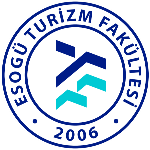 Gastronomi ve Mutfak Sanatları Bölümü Ders Bilgi FormuESOGÜ Turizm Fakültesi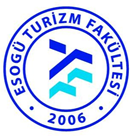 Gastronomi ve Mutfak Sanatları Bölümü Ders Bilgi FormuESOGÜ Turizm Fakültesi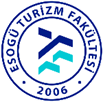 Gastronomi ve Mutfak Sanatları Bölümü Ders Bilgi FormuEskişehir Osmangazi Üniversitesi 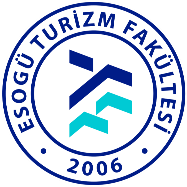 Turizm FakültesiGastronomi ve Mutfak Sanatları Bölümü Ders Bilgi FormuESOGÜ Turizm FakültesiGastronomi ve Mutfak Sanatları Bölümü Ders Bilgi FormuEskişehir Osmangazi Üniversitesi Turizm FakültesiGastronomi ve Mutfak Sanatları Bölümü Ders Bilgi FormuEskişehir Osmangazi Üniversitesi Turizm FakültesiGastronomi ve Mutfak Sanatları Bölümü Ders Bilgi FormuEskişehir Osmangazi Üniversitesi Turizm FakültesiGastronomi ve Mutfak Sanatları Bölümü Ders Bilgi FormuEskişehir Osmangazi ÜniversitesiTurizm FakültesiGastronomi ve Mutfak Sanatları Bölümü Ders Bilgi FormuESOGÜ Turizm FakültesiGastronomi ve Mutfak Sanatları Bölümü Ders Bilgi FormuT.C. ESKİŞEHİR OSMANGAZİ ÜNİVERSİTESİ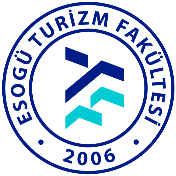 TURİZM FAKÜLTESİGASTRONOMİ VE MUTFAK SANATLARI BÖLÜMÜDERS BİLGİ FORMUEskişehir Osmangazi Üniversitesi Turizm FakültesiGastronomi ve Mutfak Sanatları Bölümü Ders Bilgi FormuEskişehir Osmangazi Üniversitesi Turizm FakültesiGastronomi ve Mutfak Sanatları Bölümü Ders Bilgi FormuEskişehir Osmangazi Üniversitesi Turizm FakültesiGastronomi ve Mutfak Sanatları Bölümü Ders Bilgi FormuESOGÜ Turizm FakültesiGastronomi ve Mutfak Sanatları Bölümü Ders Bilgi FormuEskişehir Osmangazi Üniversitesi Turizm FakültesiGastronomi ve Mutfak Sanatları Bölümü Ders Bilgi FormuEskişehir Osmangazi Üniversitesi 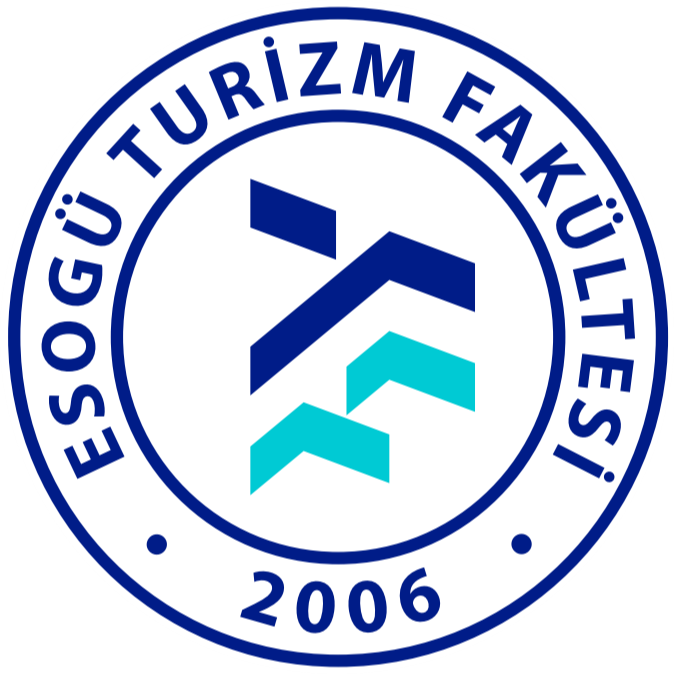 Turizm FakültesiGastronomi ve Mutfak Sanatları Bölümü Ders Bilgi FormuEskişehir Osmangazi Üniversitesi Turizm FakültesiGastronomi ve Mutfak Sanatları Bölümü Ders Bilgi FormuEskişehir Osmangazi Üniversitesi Turizm FakültesiGastronomi ve Mutfak Sanatları Bölümü Ders Bilgi FormuEskişehir Osmangazi Üniversitesi Turizm FakültesiGastronomi ve Mutfak Sanatları Bölümü Ders Bilgi FormuEskişehir Osmangazi ÜniversitesiTurizm FakültesiGastronomi ve Mutfak Sanatları Bölümü Ders Bilgi FormuEskişehir Osmangazi Üniversitesi Turizm FakültesiGastronomi ve Mutfak Sanatları Bölümü Ders Bilgi FormuEskişehir Osmangazi Üniversitesi 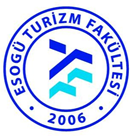 Turizm FakültesiGastronomi ve Mutfak Sanatları Bölümü Ders Bilgi FormuESOGÜ Turizm FakültesiGastronomi ve Mutfak Sanatları Bölümü Ders Bilgi FormuEskişehir Osmangazi Üniversitesi Turizm FakültesiGastronomi ve Mutfak Sanatları Bölümü Ders Bilgi FormuEskişehir Osmangazi Üniversitesi Turizm FakültesiGastronomi ve Mutfak Sanatları Bölümü Ders Bilgi FormuEskişehir Osmangazi Üniversitesi Turizm FakültesiGastronomi ve Mutfak Sanatları Bölümü Ders Bilgi FormuESOGÜ Turizm FakültesiGastronomi ve Mutfak Sanatları Bölümü Ders Bilgi FormuEskişehir Osmangazi Üniversitesi 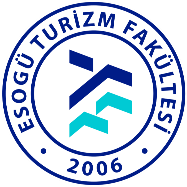 Turizm FakültesiGastronomi ve Mutfak Sanatları Bölümü Ders Bilgi Formu Eskişehir Osmangazi Üniversitesi Turizm FakültesiGastronomi ve Mutfak Sanatları Bölümü Ders Bilgi FormuEskişehir Osmangazi Üniversitesi Turizm FakültesiGastronomi ve Mutfak Sanatları Bölümü Ders Bilgi FormuEskişehir Osmangazi ÜniversitesiTurizm FakültesiGastronomi ve Mutfak Sanatları Bölümü Ders Bilgi FormuEskişehir Osmangazi Üniversitesi Turizm FakültesiGastronomi ve Mutfak Sanatları Bölümü Ders Bilgi FormuEskişehir Osmangazi ÜniversitesiTurizm Fakültesi Gastronomi ve Mutfak Sanatları Bölümü Ders Bilgi Formu Eskişehir Osmangazi Üniversitesi Turizm FakültesiGastronomi ve Mutfak Sanatları Bölümü Ders Bilgi Formu Eskişehir Osmangazi Üniversitesi Turizm FakültesiGastronomi ve Mutfak Sanatları Bölümü Ders Bilgi Formu Eskişehir Osmangazi Üniversitesi Turizm FakültesiGastronomi ve Mutfak Sanatları Bölümü Ders Bilgi Formu Eskişehir Osmangazi Üniversitesi Turizm FakültesiGastronomi ve Mutfak Sanatları Bölümü Ders Bilgi FormuEskişehir Osmangazi Üniversitesi Turizm FakültesiGastronomi ve Mutfak Sanatları Bölümü Ders Bilgi FormuEskişehir Osmangazi Üniversitesi Turizm FakültesiGastronomi ve Mutfak Sanatları Bölümü Ders Bilgi FormuEskişehir Osmangazi Üniversitesi Turizm FakültesiGastronomi ve Mutfak Sanatları Bölümü Ders Bilgi FormuEskişehir Osmangazi Üniversitesi 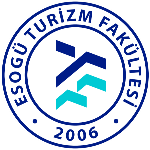 Turizm FakültesiGastronomi ve Mutfak Sanatları Bölümü Ders Bilgi FormuESOGÜ Turizm FakültesiGastronomi ve Mutfak Sanatları Bölümü Ders Bilgi FormuEskişehir Osmangazi Üniversitesi Turizm FakültesiGastronomi ve Mutfak Sanatları Bölümü Ders Bilgi FormuEskişehir Osmangazi Üniversitesi Turizm FakültesiGastronomi ve Mutfak Sanatları Bölümü Ders Bilgi FormuEskişehir Osmangazi Üniversitesi Turizm FakültesiGastronomi ve Mutfak Sanatları Bölümü Ders Bilgi FormuESOGÜ Turizm FakültesiGastronomi ve Mutfak Sanatları Bölümü Ders Bilgi FormuEskişehir Osmangazi Üniversitesi Turizm FakültesiGastronomi ve Mutfak Sanatları Bölümü Ders Bilgi FormuEskişehir Osmangazi Üniversitesi Turizm FakültesiGastronomi ve Mutfak Sanatları Bölümü Ders Bilgi FormuESOGÜ Turizm FakültesiGastronomi ve Mutfak Sanatları Bölümü Ders Bilgi FormuEskişehir Osmangazi Üniversitesi Turizm FakültesiGastronomi ve Mutfak Sanatları Bölümü Ders Bilgi FormuEskişehir Osmangazi Üniversitesi Turizm FakültesiGastronomi ve Mutfak Sanatları Bölümü Ders Bilgi FormuEskişehir Osmangazi Üniversitesi Turizm FakültesiGastronomi ve Mutfak Sanatları Bölümü Ders Bilgi FormuEskişehir Osmangazi Üniversitesi Turizm FakültesiGastronomi ve Mutfak Sanatları Bölümü Ders Bilgi FormuEskişehir Osmangazi Üniversitesi Turizm FakültesiGastronomi ve Mutfak Sanatları Bölümü Ders Bilgi FormuEskişehir Osmangazi Üniversitesi Turizm FakültesiGastronomi ve Mutfak Sanatları Bölümü Ders Bilgi FormuEskişehir Osmangazi Üniversite Turizm FakültesiGastronomi ve Mutfak Sanatları Bölümü Ders Bilgi FormuEskişehir Osmangazi Üniversitesi Turizm FakültesiGastronomi ve Mutfak Sanatları Bölümü Ders Bilgi Formu:   Eskişehir Osmangazi Üniversitesi  Turizm FakültesiGastronomi ve Mutfak Sanatları Bölümü Ders Bilgi FormuEskişehir Osmangazi Üniversitesi Turizm FakültesiGastronomi ve Mutfak Sanatları Bölümü Ders Bilgi FormuEskişehir Osmangazi Üniversitesi Turizm FakültesiGastronomi ve Mutfak Sanatları Bölümü Ders Bilgi FormuEskişehir Osmangazi Üniversitesi Turizm FakültesiGastronomi ve Mutfak Sanatları Bölümü Ders Bilgi FormuEskişehir Osmangazi Üniversitesi Turizm FakültesiGastronomi ve Mutfak Sanatları Bölümü Ders Bilgi FormuEskişehir Osmangazi Üniversitesi Turizm FakültesiGastronomi ve Mutfak Sanatları Bölümü Ders Bilgi FormuEskişehir Osmangazi Üniversitesi Turizm FakültesiGastronomi ve Mutfak Sanatları Bölümü Ders Bilgi FormuEskişehir Osmangazi Üniversitesi Turizm FakültesiGastronomi ve Mutfak Sanatları Bölümü Ders Bilgi FormuEskişehir Osmangazi Üniversitesi Turizm FakültesiGastronomi ve Mutfak Sanatları Bölümü Ders Bilgi FormuEskişehir Osmangazi Üniversitesi Turizm FakültesiGastronomi ve Mutfak Sanatları Bölümü Ders Bilgi FormuEskişehir Osmangazi Üniversitesi Turizm FakültesiGastronomi ve Mutfak Sanatları Bölümü Ders Bilgi FormuEskişehir Osmangazi Üniversitesi Turizm FakültesiGastronomi ve Mutfak Sanatları Bölümü Ders Bilgi FormuEskişehir Osmangazi Üniversitesi Turizm FakültesiGastronomi ve Mutfak Sanatları Bölümü Ders Bilgi FormuESOGÜ Turizm FakültesiGastronomi ve Mutfak Sanatları Bölümü Ders Bilgi FormuEskişehir Osmangazi Üniversitesi Turizm FakültesiGastronomi ve Mutfak Sanatları Bölümü Ders Bilgi FormuEskişehir Osmangazi Üniversitesi Turizm FakültesiGastronomi ve Mutfak Sanatları Bölümü Ders Bilgi FormuEskişehir Osmangazi Üniversitesi Turizm FakültesiGastronomi ve Mutfak Sanatları Bölümü Ders Bilgi FormuEskişehir Osmangazi Üniversitesi Turizm FakültesiGastronomi ve Mutfak Sanatları Bölümü Ders Bilgi FormuEskişehir Osmangazi Üniversitesi Turizm FakültesiGastronomi ve Mutfak Sanatları Bölümü Ders Bilgi FormuEskişehir Osmangazi Üniversitesi Turizm FakültesiGastronomi ve Mutfak Sanatları Ders Bilgi FormuESOGÜ Turizm FakültesiGastronomi ve Mutfak Sanatları Bölümü Ders Bilgi FormuEskişehir Osmangazi Üniversitesi Turizm FakültesiGastronomi ve Mutfak Sanatları Bölümü Ders Bilgi FormuEskişehir Osmangazi Üniversitesi Turizm FakültesiGastronomi ve Mutfak Sanatları Bölümü Ders Bilgi FormuEskişehir Osmangazi Üniversitesi Turizm FakültesiGastronomi ve Mutfak Sanatları Bölümü Ders Bilgi FormuEskişehir Osmangazi Üniversitesi Turizm FakültesiGastronomi ve Mutfak Sanatları Bölümü Ders Bilgi FormuEskişehir Osmangazi Üniversitesi Turizm FakültesiGastronomi ve Mutfak Sanatları Bölümü Ders Bilgi FormuEskişehir Osmangazi Üniversitesi Turizm FakültesiGastronomi ve Mutfak Sanatları Bölümü Ders Bilgi FormuEskişehir Osmangazi Üniversitesi Turizm FakültesiGastronomi ve Mutfak Sanatları Bölümü Ders Bilgi FormuEskişehir Osmangazi Üniversitesi Turizm FakültesiGastronomi ve Mutfak Sanatları Bölümü Ders Bilgi FormuEskişehir Osmangazi Üniversitesi Turizm FakültesiGastronomi ve Mutfak Sanatları Bölümü Ders Bilgi FormuEskişehir Osmangazi Üniversitesi Turizm FakültesiGastronomi ve Mutfak Sanatları Bölümü Ders Bilgi FormuEskişehir Osmangazi Üniversitesi Turizm FakültesiGastronomi ve Mutfak Sanatları Bölümü Ders Bilgi Formuİmza: 	 	Eskişehir Osmangazi Üniversitesi Turizm FakültesiGastronomi ve Mutfak Sanatları Bölümü Ders Bilgi Formu: 	 	Eskişehir Osmangazi Üniversitesi Turizm FakültesiGastronomi ve Mutfak Sanatları Bölümü Ders Bilgi FormuEskişehir Osmangazi Üniversitesi Turizm FakültesiGastronomi ve Mutfak Sanatları Bölümü Ders Bilgi FormuEskişehir Osmangazi Üniversitesi Turizm FakültesiGastronomi ve Mutfak Sanatları Bölümü Ders Bilgi Formu1. YARIYIL (GÜZ)1. YARIYIL (GÜZ)1. YARIYIL (GÜZ)1. YARIYIL (GÜZ)1. YARIYIL (GÜZ)1. YARIYIL (GÜZ)1. YARIYIL (GÜZ)Ders KoduDers AdıS/ZTEOUYGKrediAKTS271211012Atatürk İlke ve İnkılap Tarihi IZ2022271211013Türk Dili IZ2002271211014Genel TurizmZ2023271211015Genel İşletmeZ2024271211016Mutfak Tasarımı ve YönetimiZ2024271211017Mutfak TerminolojisiZ2024271211018Akademik OryantasyonZ1001271211019Yabancı Dil I (İNG)Z6067TOPLAMTOPLAMTOPLAM19016272. YARIYIL (BAHAR)2. YARIYIL (BAHAR)2. YARIYIL (BAHAR)2. YARIYIL (BAHAR)2. YARIYIL (BAHAR)2. YARIYIL (BAHAR)2. YARIYIL (BAHAR)271212011Atatürk İlke ve İnkilap Tarihi IIZ2022271212014Türk Dili IIZ2002271212015İş GüvenliğiZ1013271212016Beslenme İlkeleriZ3037271212017Yiyecek İçecek YönetimiZ3035271212018Sağlık Tedbirleri ve İlk YardımZ1001271212019Yabancı Dil II (İNG)Z6067TOPLAMTOPLAMTOPLAM1801527DÖNEMGüzDERSİN KODU271211012DERSİN ADIAtatürk İlkeleri ve İnkılâp Tarihi IYARIYILHAFTALIK DERS SAATİHAFTALIK DERS SAATİHAFTALIK DERS SAATİHAFTALIK DERS SAATİHAFTALIK DERS SAATİHAFTALIK DERS SAATİDERSİNDERSİNDERSİNDERSİNDERSİNDERSİNDERSİNYARIYILTeorikTeorikUygulamaLaboratuarLaboratuarLaboratuarKredisiKredisiAKTSAKTSTÜRÜTÜRÜDİLİ I2200 0 0 2 2 22ZORUNLU (X )  SEÇMELİ (   )ZORUNLU (X )  SEÇMELİ (   )TürkçeDERSİN KATEGORİSİDERSİN KATEGORİSİDERSİN KATEGORİSİDERSİN KATEGORİSİDERSİN KATEGORİSİDERSİN KATEGORİSİDERSİN KATEGORİSİDERSİN KATEGORİSİDERSİN KATEGORİSİDERSİN KATEGORİSİDERSİN KATEGORİSİDERSİN KATEGORİSİDERSİN KATEGORİSİDERSİN KATEGORİSİDestek DersleriDestek DersleriTemel Mesleki DerslerTemel Mesleki DerslerTemel Mesleki DerslerTemel Mesleki DerslerUzmanlık / Alan DersleriUzmanlık / Alan DersleriBeşerî, İletişim ve Yönetim Becerileri DersleriBeşerî, İletişim ve Yönetim Becerileri DersleriBeşerî, İletişim ve Yönetim Becerileri DersleriBeşerî, İletişim ve Yönetim Becerileri DersleriAktarılabilir Beceri DersleriAktarılabilir Beceri DersleriXXXXDEĞERLENDİRME ÖLÇÜTLERİDEĞERLENDİRME ÖLÇÜTLERİDEĞERLENDİRME ÖLÇÜTLERİDEĞERLENDİRME ÖLÇÜTLERİDEĞERLENDİRME ÖLÇÜTLERİDEĞERLENDİRME ÖLÇÜTLERİDEĞERLENDİRME ÖLÇÜTLERİDEĞERLENDİRME ÖLÇÜTLERİDEĞERLENDİRME ÖLÇÜTLERİDEĞERLENDİRME ÖLÇÜTLERİDEĞERLENDİRME ÖLÇÜTLERİDEĞERLENDİRME ÖLÇÜTLERİDEĞERLENDİRME ÖLÇÜTLERİDEĞERLENDİRME ÖLÇÜTLERİYARIYIL İÇİYARIYIL İÇİYARIYIL İÇİYARIYIL İÇİYARIYIL İÇİFaaliyet türüFaaliyet türüFaaliyet türüFaaliyet türüFaaliyet türüSayıSayıSayı%YARIYIL İÇİYARIYIL İÇİYARIYIL İÇİYARIYIL İÇİYARIYIL İÇİI. Ara SınavI. Ara SınavI. Ara SınavI. Ara SınavI. Ara Sınav40YARIYIL İÇİYARIYIL İÇİYARIYIL İÇİYARIYIL İÇİYARIYIL İÇİII. Ara SınavII. Ara SınavII. Ara SınavII. Ara SınavII. Ara SınavYARIYIL İÇİYARIYIL İÇİYARIYIL İÇİYARIYIL İÇİYARIYIL İÇİKısa SınavKısa SınavKısa SınavKısa SınavKısa SınavYARIYIL İÇİYARIYIL İÇİYARIYIL İÇİYARIYIL İÇİYARIYIL İÇİÖdevÖdevÖdevÖdevÖdevYARIYIL İÇİYARIYIL İÇİYARIYIL İÇİYARIYIL İÇİYARIYIL İÇİProjeProjeProjeProjeProjeYARIYIL İÇİYARIYIL İÇİYARIYIL İÇİYARIYIL İÇİYARIYIL İÇİRaporRaporRaporRaporRaporYARIYIL İÇİYARIYIL İÇİYARIYIL İÇİYARIYIL İÇİYARIYIL İÇİDiğer (………)Diğer (………)Diğer (………)Diğer (………)Diğer (………)YARIYIL SONU SINAVIYARIYIL SONU SINAVIYARIYIL SONU SINAVIYARIYIL SONU SINAVIYARIYIL SONU SINAVI60VARSA ÖNERİLEN ÖNKOŞUL(LAR)VARSA ÖNERİLEN ÖNKOŞUL(LAR)VARSA ÖNERİLEN ÖNKOŞUL(LAR)VARSA ÖNERİLEN ÖNKOŞUL(LAR)VARSA ÖNERİLEN ÖNKOŞUL(LAR)DERSİN KISA İÇERİĞİDERSİN KISA İÇERİĞİDERSİN KISA İÇERİĞİDERSİN KISA İÇERİĞİDERSİN KISA İÇERİĞİİnkılap tarihinin anlamı, inkılap kavramı, kongreler.İnkılap tarihinin anlamı, inkılap kavramı, kongreler.İnkılap tarihinin anlamı, inkılap kavramı, kongreler.İnkılap tarihinin anlamı, inkılap kavramı, kongreler.İnkılap tarihinin anlamı, inkılap kavramı, kongreler.İnkılap tarihinin anlamı, inkılap kavramı, kongreler.İnkılap tarihinin anlamı, inkılap kavramı, kongreler.İnkılap tarihinin anlamı, inkılap kavramı, kongreler.İnkılap tarihinin anlamı, inkılap kavramı, kongreler.DERSİN AMAÇLARIDERSİN AMAÇLARIDERSİN AMAÇLARIDERSİN AMAÇLARIDERSİN AMAÇLARITürk Kurtuluş Savaşı’nı hazırlayan nedenleri ve Anadolu’da Mustafa Kemal önderliğinde başlayan ihtilalın amaçlarının anlatılması amaçlanmaktadır.Türk Kurtuluş Savaşı’nı hazırlayan nedenleri ve Anadolu’da Mustafa Kemal önderliğinde başlayan ihtilalın amaçlarının anlatılması amaçlanmaktadır.Türk Kurtuluş Savaşı’nı hazırlayan nedenleri ve Anadolu’da Mustafa Kemal önderliğinde başlayan ihtilalın amaçlarının anlatılması amaçlanmaktadır.Türk Kurtuluş Savaşı’nı hazırlayan nedenleri ve Anadolu’da Mustafa Kemal önderliğinde başlayan ihtilalın amaçlarının anlatılması amaçlanmaktadır.Türk Kurtuluş Savaşı’nı hazırlayan nedenleri ve Anadolu’da Mustafa Kemal önderliğinde başlayan ihtilalın amaçlarının anlatılması amaçlanmaktadır.Türk Kurtuluş Savaşı’nı hazırlayan nedenleri ve Anadolu’da Mustafa Kemal önderliğinde başlayan ihtilalın amaçlarının anlatılması amaçlanmaktadır.Türk Kurtuluş Savaşı’nı hazırlayan nedenleri ve Anadolu’da Mustafa Kemal önderliğinde başlayan ihtilalın amaçlarının anlatılması amaçlanmaktadır.Türk Kurtuluş Savaşı’nı hazırlayan nedenleri ve Anadolu’da Mustafa Kemal önderliğinde başlayan ihtilalın amaçlarının anlatılması amaçlanmaktadır.Türk Kurtuluş Savaşı’nı hazırlayan nedenleri ve Anadolu’da Mustafa Kemal önderliğinde başlayan ihtilalın amaçlarının anlatılması amaçlanmaktadır.DERSİN MESLEK EĞİTİMİNİ SAĞLAMAYA YÖNELİK KATKISIDERSİN MESLEK EĞİTİMİNİ SAĞLAMAYA YÖNELİK KATKISIDERSİN MESLEK EĞİTİMİNİ SAĞLAMAYA YÖNELİK KATKISIDERSİN MESLEK EĞİTİMİNİ SAĞLAMAYA YÖNELİK KATKISIDERSİN MESLEK EĞİTİMİNİ SAĞLAMAYA YÖNELİK KATKISIDERSİN ÖĞRENİM ÇIKTILARIDERSİN ÖĞRENİM ÇIKTILARIDERSİN ÖĞRENİM ÇIKTILARIDERSİN ÖĞRENİM ÇIKTILARIDERSİN ÖĞRENİM ÇIKTILARI● Kurtuluş Savaşı’nı hazırlayan koşulları değerlendirebilme, ● Türk Devrimi’nin dünyadaki diğer devrimlerle benzerlik ve farklılık gösteren yönlerini analiz edebilme, İmparatorluğun yönetsel, ekonomik, siyasal, toplumsal koşullarını dünyadaki gelişmelerle karşılaştırabilme, ● I. Dünya Savaşı’nın ardından yaşanan gelişmeleri, bu gelişmeler karşısında Mustafa Kemal ve arkadaşlarının tutumunu analiz edebilme, ● Amasya Genelgesi’nin neden ihtilal bildirisi olarak tanımlandığını değerlendirebilme, Erzurum ve Sivas Kongreleri’nin Türk bağımsız savaşı açısından önemini kavrama ve tartışabilme, Misak-ı Milli’nin Türk devrimindeki yerini analiz edebilme● Kurtuluş Savaşı’nı hazırlayan koşulları değerlendirebilme, ● Türk Devrimi’nin dünyadaki diğer devrimlerle benzerlik ve farklılık gösteren yönlerini analiz edebilme, İmparatorluğun yönetsel, ekonomik, siyasal, toplumsal koşullarını dünyadaki gelişmelerle karşılaştırabilme, ● I. Dünya Savaşı’nın ardından yaşanan gelişmeleri, bu gelişmeler karşısında Mustafa Kemal ve arkadaşlarının tutumunu analiz edebilme, ● Amasya Genelgesi’nin neden ihtilal bildirisi olarak tanımlandığını değerlendirebilme, Erzurum ve Sivas Kongreleri’nin Türk bağımsız savaşı açısından önemini kavrama ve tartışabilme, Misak-ı Milli’nin Türk devrimindeki yerini analiz edebilme● Kurtuluş Savaşı’nı hazırlayan koşulları değerlendirebilme, ● Türk Devrimi’nin dünyadaki diğer devrimlerle benzerlik ve farklılık gösteren yönlerini analiz edebilme, İmparatorluğun yönetsel, ekonomik, siyasal, toplumsal koşullarını dünyadaki gelişmelerle karşılaştırabilme, ● I. Dünya Savaşı’nın ardından yaşanan gelişmeleri, bu gelişmeler karşısında Mustafa Kemal ve arkadaşlarının tutumunu analiz edebilme, ● Amasya Genelgesi’nin neden ihtilal bildirisi olarak tanımlandığını değerlendirebilme, Erzurum ve Sivas Kongreleri’nin Türk bağımsız savaşı açısından önemini kavrama ve tartışabilme, Misak-ı Milli’nin Türk devrimindeki yerini analiz edebilme● Kurtuluş Savaşı’nı hazırlayan koşulları değerlendirebilme, ● Türk Devrimi’nin dünyadaki diğer devrimlerle benzerlik ve farklılık gösteren yönlerini analiz edebilme, İmparatorluğun yönetsel, ekonomik, siyasal, toplumsal koşullarını dünyadaki gelişmelerle karşılaştırabilme, ● I. Dünya Savaşı’nın ardından yaşanan gelişmeleri, bu gelişmeler karşısında Mustafa Kemal ve arkadaşlarının tutumunu analiz edebilme, ● Amasya Genelgesi’nin neden ihtilal bildirisi olarak tanımlandığını değerlendirebilme, Erzurum ve Sivas Kongreleri’nin Türk bağımsız savaşı açısından önemini kavrama ve tartışabilme, Misak-ı Milli’nin Türk devrimindeki yerini analiz edebilme● Kurtuluş Savaşı’nı hazırlayan koşulları değerlendirebilme, ● Türk Devrimi’nin dünyadaki diğer devrimlerle benzerlik ve farklılık gösteren yönlerini analiz edebilme, İmparatorluğun yönetsel, ekonomik, siyasal, toplumsal koşullarını dünyadaki gelişmelerle karşılaştırabilme, ● I. Dünya Savaşı’nın ardından yaşanan gelişmeleri, bu gelişmeler karşısında Mustafa Kemal ve arkadaşlarının tutumunu analiz edebilme, ● Amasya Genelgesi’nin neden ihtilal bildirisi olarak tanımlandığını değerlendirebilme, Erzurum ve Sivas Kongreleri’nin Türk bağımsız savaşı açısından önemini kavrama ve tartışabilme, Misak-ı Milli’nin Türk devrimindeki yerini analiz edebilme● Kurtuluş Savaşı’nı hazırlayan koşulları değerlendirebilme, ● Türk Devrimi’nin dünyadaki diğer devrimlerle benzerlik ve farklılık gösteren yönlerini analiz edebilme, İmparatorluğun yönetsel, ekonomik, siyasal, toplumsal koşullarını dünyadaki gelişmelerle karşılaştırabilme, ● I. Dünya Savaşı’nın ardından yaşanan gelişmeleri, bu gelişmeler karşısında Mustafa Kemal ve arkadaşlarının tutumunu analiz edebilme, ● Amasya Genelgesi’nin neden ihtilal bildirisi olarak tanımlandığını değerlendirebilme, Erzurum ve Sivas Kongreleri’nin Türk bağımsız savaşı açısından önemini kavrama ve tartışabilme, Misak-ı Milli’nin Türk devrimindeki yerini analiz edebilme● Kurtuluş Savaşı’nı hazırlayan koşulları değerlendirebilme, ● Türk Devrimi’nin dünyadaki diğer devrimlerle benzerlik ve farklılık gösteren yönlerini analiz edebilme, İmparatorluğun yönetsel, ekonomik, siyasal, toplumsal koşullarını dünyadaki gelişmelerle karşılaştırabilme, ● I. Dünya Savaşı’nın ardından yaşanan gelişmeleri, bu gelişmeler karşısında Mustafa Kemal ve arkadaşlarının tutumunu analiz edebilme, ● Amasya Genelgesi’nin neden ihtilal bildirisi olarak tanımlandığını değerlendirebilme, Erzurum ve Sivas Kongreleri’nin Türk bağımsız savaşı açısından önemini kavrama ve tartışabilme, Misak-ı Milli’nin Türk devrimindeki yerini analiz edebilme● Kurtuluş Savaşı’nı hazırlayan koşulları değerlendirebilme, ● Türk Devrimi’nin dünyadaki diğer devrimlerle benzerlik ve farklılık gösteren yönlerini analiz edebilme, İmparatorluğun yönetsel, ekonomik, siyasal, toplumsal koşullarını dünyadaki gelişmelerle karşılaştırabilme, ● I. Dünya Savaşı’nın ardından yaşanan gelişmeleri, bu gelişmeler karşısında Mustafa Kemal ve arkadaşlarının tutumunu analiz edebilme, ● Amasya Genelgesi’nin neden ihtilal bildirisi olarak tanımlandığını değerlendirebilme, Erzurum ve Sivas Kongreleri’nin Türk bağımsız savaşı açısından önemini kavrama ve tartışabilme, Misak-ı Milli’nin Türk devrimindeki yerini analiz edebilme● Kurtuluş Savaşı’nı hazırlayan koşulları değerlendirebilme, ● Türk Devrimi’nin dünyadaki diğer devrimlerle benzerlik ve farklılık gösteren yönlerini analiz edebilme, İmparatorluğun yönetsel, ekonomik, siyasal, toplumsal koşullarını dünyadaki gelişmelerle karşılaştırabilme, ● I. Dünya Savaşı’nın ardından yaşanan gelişmeleri, bu gelişmeler karşısında Mustafa Kemal ve arkadaşlarının tutumunu analiz edebilme, ● Amasya Genelgesi’nin neden ihtilal bildirisi olarak tanımlandığını değerlendirebilme, Erzurum ve Sivas Kongreleri’nin Türk bağımsız savaşı açısından önemini kavrama ve tartışabilme, Misak-ı Milli’nin Türk devrimindeki yerini analiz edebilmeTEMEL DERS KİTABITEMEL DERS KİTABITEMEL DERS KİTABITEMEL DERS KİTABITEMEL DERS KİTABIAtatürk İlkeleri ve İnkılâp Tarihi I/1 (1997). Türk İnkılâbı´nın Hazırlık Dönemi ve Türk İstiklâl Savaşı, Yüksek Öğretim Kurulu Yayınları, Ankara. Atatürk İlkeleri ve İnkılâp Tarihi I/1 (1997). Türk İnkılâbı´nın Hazırlık Dönemi ve Türk İstiklâl Savaşı, Yüksek Öğretim Kurulu Yayınları, Ankara. Atatürk İlkeleri ve İnkılâp Tarihi I/1 (1997). Türk İnkılâbı´nın Hazırlık Dönemi ve Türk İstiklâl Savaşı, Yüksek Öğretim Kurulu Yayınları, Ankara. Atatürk İlkeleri ve İnkılâp Tarihi I/1 (1997). Türk İnkılâbı´nın Hazırlık Dönemi ve Türk İstiklâl Savaşı, Yüksek Öğretim Kurulu Yayınları, Ankara. Atatürk İlkeleri ve İnkılâp Tarihi I/1 (1997). Türk İnkılâbı´nın Hazırlık Dönemi ve Türk İstiklâl Savaşı, Yüksek Öğretim Kurulu Yayınları, Ankara. Atatürk İlkeleri ve İnkılâp Tarihi I/1 (1997). Türk İnkılâbı´nın Hazırlık Dönemi ve Türk İstiklâl Savaşı, Yüksek Öğretim Kurulu Yayınları, Ankara. Atatürk İlkeleri ve İnkılâp Tarihi I/1 (1997). Türk İnkılâbı´nın Hazırlık Dönemi ve Türk İstiklâl Savaşı, Yüksek Öğretim Kurulu Yayınları, Ankara. Atatürk İlkeleri ve İnkılâp Tarihi I/1 (1997). Türk İnkılâbı´nın Hazırlık Dönemi ve Türk İstiklâl Savaşı, Yüksek Öğretim Kurulu Yayınları, Ankara. Atatürk İlkeleri ve İnkılâp Tarihi I/1 (1997). Türk İnkılâbı´nın Hazırlık Dönemi ve Türk İstiklâl Savaşı, Yüksek Öğretim Kurulu Yayınları, Ankara. YARDIMCI KAYNAKLARYARDIMCI KAYNAKLARYARDIMCI KAYNAKLARYARDIMCI KAYNAKLARYARDIMCI KAYNAKLARAtatürk İlkeleri ve İnkılâp Tarihi I/2 (1997). Atatürk İnkılâpları, Yüksek Öğretim Kurulu Yayınları, Ankara. Atatürk İlkeleri ve İnkılâp Tarihi I/2 (1997). Atatürk İnkılâpları, Yüksek Öğretim Kurulu Yayınları, Ankara. Atatürk İlkeleri ve İnkılâp Tarihi I/2 (1997). Atatürk İnkılâpları, Yüksek Öğretim Kurulu Yayınları, Ankara. Atatürk İlkeleri ve İnkılâp Tarihi I/2 (1997). Atatürk İnkılâpları, Yüksek Öğretim Kurulu Yayınları, Ankara. Atatürk İlkeleri ve İnkılâp Tarihi I/2 (1997). Atatürk İnkılâpları, Yüksek Öğretim Kurulu Yayınları, Ankara. Atatürk İlkeleri ve İnkılâp Tarihi I/2 (1997). Atatürk İnkılâpları, Yüksek Öğretim Kurulu Yayınları, Ankara. Atatürk İlkeleri ve İnkılâp Tarihi I/2 (1997). Atatürk İnkılâpları, Yüksek Öğretim Kurulu Yayınları, Ankara. Atatürk İlkeleri ve İnkılâp Tarihi I/2 (1997). Atatürk İnkılâpları, Yüksek Öğretim Kurulu Yayınları, Ankara. Atatürk İlkeleri ve İnkılâp Tarihi I/2 (1997). Atatürk İnkılâpları, Yüksek Öğretim Kurulu Yayınları, Ankara. DERSTE GEREKLİ ARAÇ VE GEREÇLERDERSTE GEREKLİ ARAÇ VE GEREÇLERDERSTE GEREKLİ ARAÇ VE GEREÇLERDERSTE GEREKLİ ARAÇ VE GEREÇLERDERSTE GEREKLİ ARAÇ VE GEREÇLERDERSİN HAFTALIK PLANIDERSİN HAFTALIK PLANIHAFTAİŞLENEN KONULAR1İnkılâp Tarihinin anlamı, inkılâp kavramı2Reform, evrim, hükümet darbesi kavramlarının açıklanması3Türk İnkılâbı’na yol açan nedenler4Osmanlı Devleti’nin I. Dünya Savaşı’na girmesi, savaşın sona ermesi5Osmanlı Devleti’nin parçalanmaya başlaması6Müdafaa-i Hukuk Dernekleri’nin kuruluşu7Ara Sınav8Mustafa Kemal Paşa’nın İstanbul’daki çalışmaları9Mustafa Kemal Paşa’nın Anadolu’ya çekilmesi10Samsun, Havza çalışmaları, Amasya Tamimi11Kongreler: Erzurum Kongresi, Sivas Kongresi12Misak-ı Milli’den TBMM’ye, Amasya Görüşmeleri13Meclis-i Mebusan’ın açılması, Misak-ı Milli’nin ilanı14TBMM’nin açılışına yönelik hazırlıklar15,16Final SınavıNOPROGRAM ÇIKTISI 3211Gastronomi ve mutfak sanatları alanındaki kavramları, ilkeleri ve teorileri bilir ve uygular.X2Beslenme ilkeleri ve gıda bilimi hakkında bilgi sahibi olur ve alanında uygular.X3İkinci bir yabancı dilde en az Avrupa Dil Portföyü B2 genel düzeyinde okuma, anlama, konuşma ve yazma becerileri gösterir.X4Yazılı, sözlü ve sözsüz olarak etkili iletişim kurar ve sunum becerisi gösterir.X5Turizm ve gastronomi alanındaki bilgi ve verileri mesleki anlamda tanımlar, analiz eder, sentezler, yorumlar ve değerlendirir.X6Bir yiyecek içecek işletmesini etkin bir şekilde yönetebilecek yönetim teorilerini ve uygulamalarını bilir ve uygular, girişimcilik becerileri kazanır.X7Toplumsal ve mesleki etik değerleri bilir, bunları eleştirel bir bakış açısıyla değerlendirir ve uygun davranışları geliştirir.X8Hem temel hem de alanıyla ilgili bilgi ve iletişim teknolojilerini ve yazılımlarını ileri düzeyde kullanır.X9İşletme ve iktisat alanındaki temel kavramlar, kuramlar, ilkeler ve olgular hakkında bilgi sahibi olur.X10Ulusal ve uluslararası mutfaklar hakkında bilgi sahibi olur ve uygular.X11Yiyecek-içecek maliyet analizi, kontrolü, menü planlaması ve fiyatlandırmasını bilir ve uygular.X12Satın alma aşamasından sunum aşamasına kadar yiyecek içecek üretimi ile ilgili tüm süreçleri bilir ve bu süreçlerde ortaya çıkabilecek sorunları çözer.X13Çalışma alanı ile ilgili ulusal ve uluslararası hukuki düzenlemeleri, mesleki standartları, iş güvenliği ve işçi sağlığı ilkelerini bilir ve uygular.X14Yiyecek-içecek alanında klasik ve modern üretim tekniklerini bilir ve uygular.X15Gıda ve yemekleri tarih, coğrafya, kültür ve beslenme bilimleri çerçevesinde değerlendirir.X1:Hiç Katkısı Yok. 2:Kısmen Katkısı Var. 3:Tam Katkısı Var.1:Hiç Katkısı Yok. 2:Kısmen Katkısı Var. 3:Tam Katkısı Var.1:Hiç Katkısı Yok. 2:Kısmen Katkısı Var. 3:Tam Katkısı Var.1:Hiç Katkısı Yok. 2:Kısmen Katkısı Var. 3:Tam Katkısı Var.1:Hiç Katkısı Yok. 2:Kısmen Katkısı Var. 3:Tam Katkısı Var.DÖNEMGüzDERSİN KODU271211013DERSİN ADITürk Dili IYARIYILHAFTALIK DERS SAATİHAFTALIK DERS SAATİHAFTALIK DERS SAATİHAFTALIK DERS SAATİHAFTALIK DERS SAATİHAFTALIK DERS SAATİDERSİNDERSİNDERSİNDERSİNDERSİNDERSİNDERSİNYARIYILTeorikTeorikUygulamaUygulamaLaboratuarLaboratuarKredisiKredisiAKTSAKTSTÜRÜTÜRÜDİLİI 22000 0 0 0 22ZORUNLU (X )  SEÇMELİ (   )ZORUNLU (X )  SEÇMELİ (   )TürkçeDERSİN KATEGORİSİDERSİN KATEGORİSİDERSİN KATEGORİSİDERSİN KATEGORİSİDERSİN KATEGORİSİDERSİN KATEGORİSİDERSİN KATEGORİSİDERSİN KATEGORİSİDERSİN KATEGORİSİDERSİN KATEGORİSİDERSİN KATEGORİSİDERSİN KATEGORİSİDERSİN KATEGORİSİDERSİN KATEGORİSİDestek DersleriDestek DersleriTemel Mesleki DerslerTemel Mesleki DerslerTemel Mesleki DerslerTemel Mesleki DerslerUzmanlık / Alan DersleriUzmanlık / Alan DersleriBeşerî, İletişim ve Yönetim Becerileri DersleriBeşerî, İletişim ve Yönetim Becerileri DersleriBeşerî, İletişim ve Yönetim Becerileri DersleriBeşerî, İletişim ve Yönetim Becerileri DersleriAktarılabilir Beceri DersleriAktarılabilir Beceri DersleriXXXXDEĞERLENDİRME ÖLÇÜTLERİDEĞERLENDİRME ÖLÇÜTLERİDEĞERLENDİRME ÖLÇÜTLERİDEĞERLENDİRME ÖLÇÜTLERİDEĞERLENDİRME ÖLÇÜTLERİDEĞERLENDİRME ÖLÇÜTLERİDEĞERLENDİRME ÖLÇÜTLERİDEĞERLENDİRME ÖLÇÜTLERİDEĞERLENDİRME ÖLÇÜTLERİDEĞERLENDİRME ÖLÇÜTLERİDEĞERLENDİRME ÖLÇÜTLERİDEĞERLENDİRME ÖLÇÜTLERİDEĞERLENDİRME ÖLÇÜTLERİDEĞERLENDİRME ÖLÇÜTLERİYARIYIL İÇİYARIYIL İÇİYARIYIL İÇİYARIYIL İÇİFaaliyet türüFaaliyet türüFaaliyet türüFaaliyet türüFaaliyet türüFaaliyet türüSayıSayıSayı%YARIYIL İÇİYARIYIL İÇİYARIYIL İÇİYARIYIL İÇİI. Ara SınavI. Ara SınavI. Ara SınavI. Ara SınavI. Ara SınavI. Ara Sınav40YARIYIL İÇİYARIYIL İÇİYARIYIL İÇİYARIYIL İÇİII. Ara SınavII. Ara SınavII. Ara SınavII. Ara SınavII. Ara SınavII. Ara SınavYARIYIL İÇİYARIYIL İÇİYARIYIL İÇİYARIYIL İÇİKısa SınavKısa SınavKısa SınavKısa SınavKısa SınavKısa SınavYARIYIL İÇİYARIYIL İÇİYARIYIL İÇİYARIYIL İÇİÖdevÖdevÖdevÖdevÖdevÖdevYARIYIL İÇİYARIYIL İÇİYARIYIL İÇİYARIYIL İÇİProjeProjeProjeProjeProjeProjeYARIYIL İÇİYARIYIL İÇİYARIYIL İÇİYARIYIL İÇİRaporRaporRaporRaporRaporRaporYARIYIL İÇİYARIYIL İÇİYARIYIL İÇİYARIYIL İÇİDiğer (………)Diğer (………)Diğer (………)Diğer (………)Diğer (………)Diğer (………)YARIYIL SONU SINAVIYARIYIL SONU SINAVIYARIYIL SONU SINAVIYARIYIL SONU SINAVI60DERSİN KISA İÇERİĞİDERSİN KISA İÇERİĞİDERSİN KISA İÇERİĞİDERSİN KISA İÇERİĞİDilin tanımı ve özellikleri, Türk dilinin gelişimi, ses bilgisi. Dilin tanımı ve özellikleri, Türk dilinin gelişimi, ses bilgisi. Dilin tanımı ve özellikleri, Türk dilinin gelişimi, ses bilgisi. Dilin tanımı ve özellikleri, Türk dilinin gelişimi, ses bilgisi. Dilin tanımı ve özellikleri, Türk dilinin gelişimi, ses bilgisi. Dilin tanımı ve özellikleri, Türk dilinin gelişimi, ses bilgisi. Dilin tanımı ve özellikleri, Türk dilinin gelişimi, ses bilgisi. Dilin tanımı ve özellikleri, Türk dilinin gelişimi, ses bilgisi. Dilin tanımı ve özellikleri, Türk dilinin gelişimi, ses bilgisi. Dilin tanımı ve özellikleri, Türk dilinin gelişimi, ses bilgisi. DERSİN AMAÇLARIDERSİN AMAÇLARIDERSİN AMAÇLARIDERSİN AMAÇLARIOkunan veya dinlenen bir metnin anlaşılabilmesi için gerekli öğretileri sağlamak, edebî ve bilimsel metinleri inceleyip not çıkarma becerisini kazandırmak, çeşitli klasik ve güncel metinlerle sözvarlığının gelişmesine katkıda bulunmak, kitap okuma alışkanlığını kazandırmak, topluluk önünde sunum yapabilme becerisini kazandırmak, Türkçenin dünya dilleri arasındaki yerini belirtip, dilimizin ilk eserlerini tanıtmak, Türkçenin ses ve şekil yapısını kavratıp, imlâ-noktalama işaretlerinin yerinde kullanılmasını sağlamak, sözlü ve yazılı edebî türleri tanıtmak.Okunan veya dinlenen bir metnin anlaşılabilmesi için gerekli öğretileri sağlamak, edebî ve bilimsel metinleri inceleyip not çıkarma becerisini kazandırmak, çeşitli klasik ve güncel metinlerle sözvarlığının gelişmesine katkıda bulunmak, kitap okuma alışkanlığını kazandırmak, topluluk önünde sunum yapabilme becerisini kazandırmak, Türkçenin dünya dilleri arasındaki yerini belirtip, dilimizin ilk eserlerini tanıtmak, Türkçenin ses ve şekil yapısını kavratıp, imlâ-noktalama işaretlerinin yerinde kullanılmasını sağlamak, sözlü ve yazılı edebî türleri tanıtmak.Okunan veya dinlenen bir metnin anlaşılabilmesi için gerekli öğretileri sağlamak, edebî ve bilimsel metinleri inceleyip not çıkarma becerisini kazandırmak, çeşitli klasik ve güncel metinlerle sözvarlığının gelişmesine katkıda bulunmak, kitap okuma alışkanlığını kazandırmak, topluluk önünde sunum yapabilme becerisini kazandırmak, Türkçenin dünya dilleri arasındaki yerini belirtip, dilimizin ilk eserlerini tanıtmak, Türkçenin ses ve şekil yapısını kavratıp, imlâ-noktalama işaretlerinin yerinde kullanılmasını sağlamak, sözlü ve yazılı edebî türleri tanıtmak.Okunan veya dinlenen bir metnin anlaşılabilmesi için gerekli öğretileri sağlamak, edebî ve bilimsel metinleri inceleyip not çıkarma becerisini kazandırmak, çeşitli klasik ve güncel metinlerle sözvarlığının gelişmesine katkıda bulunmak, kitap okuma alışkanlığını kazandırmak, topluluk önünde sunum yapabilme becerisini kazandırmak, Türkçenin dünya dilleri arasındaki yerini belirtip, dilimizin ilk eserlerini tanıtmak, Türkçenin ses ve şekil yapısını kavratıp, imlâ-noktalama işaretlerinin yerinde kullanılmasını sağlamak, sözlü ve yazılı edebî türleri tanıtmak.Okunan veya dinlenen bir metnin anlaşılabilmesi için gerekli öğretileri sağlamak, edebî ve bilimsel metinleri inceleyip not çıkarma becerisini kazandırmak, çeşitli klasik ve güncel metinlerle sözvarlığının gelişmesine katkıda bulunmak, kitap okuma alışkanlığını kazandırmak, topluluk önünde sunum yapabilme becerisini kazandırmak, Türkçenin dünya dilleri arasındaki yerini belirtip, dilimizin ilk eserlerini tanıtmak, Türkçenin ses ve şekil yapısını kavratıp, imlâ-noktalama işaretlerinin yerinde kullanılmasını sağlamak, sözlü ve yazılı edebî türleri tanıtmak.Okunan veya dinlenen bir metnin anlaşılabilmesi için gerekli öğretileri sağlamak, edebî ve bilimsel metinleri inceleyip not çıkarma becerisini kazandırmak, çeşitli klasik ve güncel metinlerle sözvarlığının gelişmesine katkıda bulunmak, kitap okuma alışkanlığını kazandırmak, topluluk önünde sunum yapabilme becerisini kazandırmak, Türkçenin dünya dilleri arasındaki yerini belirtip, dilimizin ilk eserlerini tanıtmak, Türkçenin ses ve şekil yapısını kavratıp, imlâ-noktalama işaretlerinin yerinde kullanılmasını sağlamak, sözlü ve yazılı edebî türleri tanıtmak.Okunan veya dinlenen bir metnin anlaşılabilmesi için gerekli öğretileri sağlamak, edebî ve bilimsel metinleri inceleyip not çıkarma becerisini kazandırmak, çeşitli klasik ve güncel metinlerle sözvarlığının gelişmesine katkıda bulunmak, kitap okuma alışkanlığını kazandırmak, topluluk önünde sunum yapabilme becerisini kazandırmak, Türkçenin dünya dilleri arasındaki yerini belirtip, dilimizin ilk eserlerini tanıtmak, Türkçenin ses ve şekil yapısını kavratıp, imlâ-noktalama işaretlerinin yerinde kullanılmasını sağlamak, sözlü ve yazılı edebî türleri tanıtmak.Okunan veya dinlenen bir metnin anlaşılabilmesi için gerekli öğretileri sağlamak, edebî ve bilimsel metinleri inceleyip not çıkarma becerisini kazandırmak, çeşitli klasik ve güncel metinlerle sözvarlığının gelişmesine katkıda bulunmak, kitap okuma alışkanlığını kazandırmak, topluluk önünde sunum yapabilme becerisini kazandırmak, Türkçenin dünya dilleri arasındaki yerini belirtip, dilimizin ilk eserlerini tanıtmak, Türkçenin ses ve şekil yapısını kavratıp, imlâ-noktalama işaretlerinin yerinde kullanılmasını sağlamak, sözlü ve yazılı edebî türleri tanıtmak.Okunan veya dinlenen bir metnin anlaşılabilmesi için gerekli öğretileri sağlamak, edebî ve bilimsel metinleri inceleyip not çıkarma becerisini kazandırmak, çeşitli klasik ve güncel metinlerle sözvarlığının gelişmesine katkıda bulunmak, kitap okuma alışkanlığını kazandırmak, topluluk önünde sunum yapabilme becerisini kazandırmak, Türkçenin dünya dilleri arasındaki yerini belirtip, dilimizin ilk eserlerini tanıtmak, Türkçenin ses ve şekil yapısını kavratıp, imlâ-noktalama işaretlerinin yerinde kullanılmasını sağlamak, sözlü ve yazılı edebî türleri tanıtmak.Okunan veya dinlenen bir metnin anlaşılabilmesi için gerekli öğretileri sağlamak, edebî ve bilimsel metinleri inceleyip not çıkarma becerisini kazandırmak, çeşitli klasik ve güncel metinlerle sözvarlığının gelişmesine katkıda bulunmak, kitap okuma alışkanlığını kazandırmak, topluluk önünde sunum yapabilme becerisini kazandırmak, Türkçenin dünya dilleri arasındaki yerini belirtip, dilimizin ilk eserlerini tanıtmak, Türkçenin ses ve şekil yapısını kavratıp, imlâ-noktalama işaretlerinin yerinde kullanılmasını sağlamak, sözlü ve yazılı edebî türleri tanıtmak.DERSİN ÖĞRENİM ÇIKTILARIDERSİN ÖĞRENİM ÇIKTILARIDERSİN ÖĞRENİM ÇIKTILARIDERSİN ÖĞRENİM ÇIKTILARI●Türkçenin şekil yapısını bilir, imlâ-noktalama işaretlerini yerinde kullanır.●Kitap okuma alışkanlığını kazanır, günlük gazete ve diğer süreli yayınları takip eder.●Çevresindeki dil kirliliğine yol açan kelimelerin dil üzerindeki etkilerini hesaplayabilir.●Türkçeyi doğru, güzel ve başarılı bir üslupla konuşur, kendini ifade edebilme yeteneği sahip olur.●Topluluk önünde sunum yapabilme becerisine sahip olur, bilgi ve düşüncelerini başkalarının anlayabileceği düzeyde ifade edebilir, etkili iletişimi kullanabilir. Edebî ve bilimsel metinleri inceleyip not çıkarma becerisi kazanır.●Sözlük ve yazım kılavuzu kullanma alışkanlığına sahip olur.●Bireysel olarak yaptığı çalışmalarını gerektiğinde takım çalışmalarına dönüştürebilir ve lider olma becerisine sahip olur.●Dünya dilleri içerisinde Türk dilinin büyüklüğü ve bilim dili olarak kullanılması noktasında yeterli bilgi ve anlayışa sahip olur.●Yazacağı akademik tezlerde (lisans, yüksek lisans ve doktora) Türk dilini tez yazım kuralları çerçevesinde kullanabilir.●Türkçenin şekil yapısını bilir, imlâ-noktalama işaretlerini yerinde kullanır.●Kitap okuma alışkanlığını kazanır, günlük gazete ve diğer süreli yayınları takip eder.●Çevresindeki dil kirliliğine yol açan kelimelerin dil üzerindeki etkilerini hesaplayabilir.●Türkçeyi doğru, güzel ve başarılı bir üslupla konuşur, kendini ifade edebilme yeteneği sahip olur.●Topluluk önünde sunum yapabilme becerisine sahip olur, bilgi ve düşüncelerini başkalarının anlayabileceği düzeyde ifade edebilir, etkili iletişimi kullanabilir. Edebî ve bilimsel metinleri inceleyip not çıkarma becerisi kazanır.●Sözlük ve yazım kılavuzu kullanma alışkanlığına sahip olur.●Bireysel olarak yaptığı çalışmalarını gerektiğinde takım çalışmalarına dönüştürebilir ve lider olma becerisine sahip olur.●Dünya dilleri içerisinde Türk dilinin büyüklüğü ve bilim dili olarak kullanılması noktasında yeterli bilgi ve anlayışa sahip olur.●Yazacağı akademik tezlerde (lisans, yüksek lisans ve doktora) Türk dilini tez yazım kuralları çerçevesinde kullanabilir.●Türkçenin şekil yapısını bilir, imlâ-noktalama işaretlerini yerinde kullanır.●Kitap okuma alışkanlığını kazanır, günlük gazete ve diğer süreli yayınları takip eder.●Çevresindeki dil kirliliğine yol açan kelimelerin dil üzerindeki etkilerini hesaplayabilir.●Türkçeyi doğru, güzel ve başarılı bir üslupla konuşur, kendini ifade edebilme yeteneği sahip olur.●Topluluk önünde sunum yapabilme becerisine sahip olur, bilgi ve düşüncelerini başkalarının anlayabileceği düzeyde ifade edebilir, etkili iletişimi kullanabilir. Edebî ve bilimsel metinleri inceleyip not çıkarma becerisi kazanır.●Sözlük ve yazım kılavuzu kullanma alışkanlığına sahip olur.●Bireysel olarak yaptığı çalışmalarını gerektiğinde takım çalışmalarına dönüştürebilir ve lider olma becerisine sahip olur.●Dünya dilleri içerisinde Türk dilinin büyüklüğü ve bilim dili olarak kullanılması noktasında yeterli bilgi ve anlayışa sahip olur.●Yazacağı akademik tezlerde (lisans, yüksek lisans ve doktora) Türk dilini tez yazım kuralları çerçevesinde kullanabilir.●Türkçenin şekil yapısını bilir, imlâ-noktalama işaretlerini yerinde kullanır.●Kitap okuma alışkanlığını kazanır, günlük gazete ve diğer süreli yayınları takip eder.●Çevresindeki dil kirliliğine yol açan kelimelerin dil üzerindeki etkilerini hesaplayabilir.●Türkçeyi doğru, güzel ve başarılı bir üslupla konuşur, kendini ifade edebilme yeteneği sahip olur.●Topluluk önünde sunum yapabilme becerisine sahip olur, bilgi ve düşüncelerini başkalarının anlayabileceği düzeyde ifade edebilir, etkili iletişimi kullanabilir. Edebî ve bilimsel metinleri inceleyip not çıkarma becerisi kazanır.●Sözlük ve yazım kılavuzu kullanma alışkanlığına sahip olur.●Bireysel olarak yaptığı çalışmalarını gerektiğinde takım çalışmalarına dönüştürebilir ve lider olma becerisine sahip olur.●Dünya dilleri içerisinde Türk dilinin büyüklüğü ve bilim dili olarak kullanılması noktasında yeterli bilgi ve anlayışa sahip olur.●Yazacağı akademik tezlerde (lisans, yüksek lisans ve doktora) Türk dilini tez yazım kuralları çerçevesinde kullanabilir.●Türkçenin şekil yapısını bilir, imlâ-noktalama işaretlerini yerinde kullanır.●Kitap okuma alışkanlığını kazanır, günlük gazete ve diğer süreli yayınları takip eder.●Çevresindeki dil kirliliğine yol açan kelimelerin dil üzerindeki etkilerini hesaplayabilir.●Türkçeyi doğru, güzel ve başarılı bir üslupla konuşur, kendini ifade edebilme yeteneği sahip olur.●Topluluk önünde sunum yapabilme becerisine sahip olur, bilgi ve düşüncelerini başkalarının anlayabileceği düzeyde ifade edebilir, etkili iletişimi kullanabilir. Edebî ve bilimsel metinleri inceleyip not çıkarma becerisi kazanır.●Sözlük ve yazım kılavuzu kullanma alışkanlığına sahip olur.●Bireysel olarak yaptığı çalışmalarını gerektiğinde takım çalışmalarına dönüştürebilir ve lider olma becerisine sahip olur.●Dünya dilleri içerisinde Türk dilinin büyüklüğü ve bilim dili olarak kullanılması noktasında yeterli bilgi ve anlayışa sahip olur.●Yazacağı akademik tezlerde (lisans, yüksek lisans ve doktora) Türk dilini tez yazım kuralları çerçevesinde kullanabilir.●Türkçenin şekil yapısını bilir, imlâ-noktalama işaretlerini yerinde kullanır.●Kitap okuma alışkanlığını kazanır, günlük gazete ve diğer süreli yayınları takip eder.●Çevresindeki dil kirliliğine yol açan kelimelerin dil üzerindeki etkilerini hesaplayabilir.●Türkçeyi doğru, güzel ve başarılı bir üslupla konuşur, kendini ifade edebilme yeteneği sahip olur.●Topluluk önünde sunum yapabilme becerisine sahip olur, bilgi ve düşüncelerini başkalarının anlayabileceği düzeyde ifade edebilir, etkili iletişimi kullanabilir. Edebî ve bilimsel metinleri inceleyip not çıkarma becerisi kazanır.●Sözlük ve yazım kılavuzu kullanma alışkanlığına sahip olur.●Bireysel olarak yaptığı çalışmalarını gerektiğinde takım çalışmalarına dönüştürebilir ve lider olma becerisine sahip olur.●Dünya dilleri içerisinde Türk dilinin büyüklüğü ve bilim dili olarak kullanılması noktasında yeterli bilgi ve anlayışa sahip olur.●Yazacağı akademik tezlerde (lisans, yüksek lisans ve doktora) Türk dilini tez yazım kuralları çerçevesinde kullanabilir.●Türkçenin şekil yapısını bilir, imlâ-noktalama işaretlerini yerinde kullanır.●Kitap okuma alışkanlığını kazanır, günlük gazete ve diğer süreli yayınları takip eder.●Çevresindeki dil kirliliğine yol açan kelimelerin dil üzerindeki etkilerini hesaplayabilir.●Türkçeyi doğru, güzel ve başarılı bir üslupla konuşur, kendini ifade edebilme yeteneği sahip olur.●Topluluk önünde sunum yapabilme becerisine sahip olur, bilgi ve düşüncelerini başkalarının anlayabileceği düzeyde ifade edebilir, etkili iletişimi kullanabilir. Edebî ve bilimsel metinleri inceleyip not çıkarma becerisi kazanır.●Sözlük ve yazım kılavuzu kullanma alışkanlığına sahip olur.●Bireysel olarak yaptığı çalışmalarını gerektiğinde takım çalışmalarına dönüştürebilir ve lider olma becerisine sahip olur.●Dünya dilleri içerisinde Türk dilinin büyüklüğü ve bilim dili olarak kullanılması noktasında yeterli bilgi ve anlayışa sahip olur.●Yazacağı akademik tezlerde (lisans, yüksek lisans ve doktora) Türk dilini tez yazım kuralları çerçevesinde kullanabilir.●Türkçenin şekil yapısını bilir, imlâ-noktalama işaretlerini yerinde kullanır.●Kitap okuma alışkanlığını kazanır, günlük gazete ve diğer süreli yayınları takip eder.●Çevresindeki dil kirliliğine yol açan kelimelerin dil üzerindeki etkilerini hesaplayabilir.●Türkçeyi doğru, güzel ve başarılı bir üslupla konuşur, kendini ifade edebilme yeteneği sahip olur.●Topluluk önünde sunum yapabilme becerisine sahip olur, bilgi ve düşüncelerini başkalarının anlayabileceği düzeyde ifade edebilir, etkili iletişimi kullanabilir. Edebî ve bilimsel metinleri inceleyip not çıkarma becerisi kazanır.●Sözlük ve yazım kılavuzu kullanma alışkanlığına sahip olur.●Bireysel olarak yaptığı çalışmalarını gerektiğinde takım çalışmalarına dönüştürebilir ve lider olma becerisine sahip olur.●Dünya dilleri içerisinde Türk dilinin büyüklüğü ve bilim dili olarak kullanılması noktasında yeterli bilgi ve anlayışa sahip olur.●Yazacağı akademik tezlerde (lisans, yüksek lisans ve doktora) Türk dilini tez yazım kuralları çerçevesinde kullanabilir.●Türkçenin şekil yapısını bilir, imlâ-noktalama işaretlerini yerinde kullanır.●Kitap okuma alışkanlığını kazanır, günlük gazete ve diğer süreli yayınları takip eder.●Çevresindeki dil kirliliğine yol açan kelimelerin dil üzerindeki etkilerini hesaplayabilir.●Türkçeyi doğru, güzel ve başarılı bir üslupla konuşur, kendini ifade edebilme yeteneği sahip olur.●Topluluk önünde sunum yapabilme becerisine sahip olur, bilgi ve düşüncelerini başkalarının anlayabileceği düzeyde ifade edebilir, etkili iletişimi kullanabilir. Edebî ve bilimsel metinleri inceleyip not çıkarma becerisi kazanır.●Sözlük ve yazım kılavuzu kullanma alışkanlığına sahip olur.●Bireysel olarak yaptığı çalışmalarını gerektiğinde takım çalışmalarına dönüştürebilir ve lider olma becerisine sahip olur.●Dünya dilleri içerisinde Türk dilinin büyüklüğü ve bilim dili olarak kullanılması noktasında yeterli bilgi ve anlayışa sahip olur.●Yazacağı akademik tezlerde (lisans, yüksek lisans ve doktora) Türk dilini tez yazım kuralları çerçevesinde kullanabilir.●Türkçenin şekil yapısını bilir, imlâ-noktalama işaretlerini yerinde kullanır.●Kitap okuma alışkanlığını kazanır, günlük gazete ve diğer süreli yayınları takip eder.●Çevresindeki dil kirliliğine yol açan kelimelerin dil üzerindeki etkilerini hesaplayabilir.●Türkçeyi doğru, güzel ve başarılı bir üslupla konuşur, kendini ifade edebilme yeteneği sahip olur.●Topluluk önünde sunum yapabilme becerisine sahip olur, bilgi ve düşüncelerini başkalarının anlayabileceği düzeyde ifade edebilir, etkili iletişimi kullanabilir. Edebî ve bilimsel metinleri inceleyip not çıkarma becerisi kazanır.●Sözlük ve yazım kılavuzu kullanma alışkanlığına sahip olur.●Bireysel olarak yaptığı çalışmalarını gerektiğinde takım çalışmalarına dönüştürebilir ve lider olma becerisine sahip olur.●Dünya dilleri içerisinde Türk dilinin büyüklüğü ve bilim dili olarak kullanılması noktasında yeterli bilgi ve anlayışa sahip olur.●Yazacağı akademik tezlerde (lisans, yüksek lisans ve doktora) Türk dilini tez yazım kuralları çerçevesinde kullanabilir.TEMEL DERS KİTABITEMEL DERS KİTABITEMEL DERS KİTABITEMEL DERS KİTABIYavuz K. , Yetiş K.,  Birinci N. (2001).  Üniversite Türk dili ve kompozisyon dersleri, İstanbul: Bayrak Yayınları.Yavuz K. , Yetiş K.,  Birinci N. (2001).  Üniversite Türk dili ve kompozisyon dersleri, İstanbul: Bayrak Yayınları.Yavuz K. , Yetiş K.,  Birinci N. (2001).  Üniversite Türk dili ve kompozisyon dersleri, İstanbul: Bayrak Yayınları.Yavuz K. , Yetiş K.,  Birinci N. (2001).  Üniversite Türk dili ve kompozisyon dersleri, İstanbul: Bayrak Yayınları.Yavuz K. , Yetiş K.,  Birinci N. (2001).  Üniversite Türk dili ve kompozisyon dersleri, İstanbul: Bayrak Yayınları.Yavuz K. , Yetiş K.,  Birinci N. (2001).  Üniversite Türk dili ve kompozisyon dersleri, İstanbul: Bayrak Yayınları.Yavuz K. , Yetiş K.,  Birinci N. (2001).  Üniversite Türk dili ve kompozisyon dersleri, İstanbul: Bayrak Yayınları.Yavuz K. , Yetiş K.,  Birinci N. (2001).  Üniversite Türk dili ve kompozisyon dersleri, İstanbul: Bayrak Yayınları.Yavuz K. , Yetiş K.,  Birinci N. (2001).  Üniversite Türk dili ve kompozisyon dersleri, İstanbul: Bayrak Yayınları.Yavuz K. , Yetiş K.,  Birinci N. (2001).  Üniversite Türk dili ve kompozisyon dersleri, İstanbul: Bayrak Yayınları.YARDIMCI KAYNAKLARYARDIMCI KAYNAKLARYARDIMCI KAYNAKLARYARDIMCI KAYNAKLARYazım kılavuzu (2005) .; Ankara. TDK Yayınları.Türkçe sözlük (2005).  Ankara: TDK Yayınları. Güncel Türkçe sözlük ve yazım kılavuzu etkileşimli yoğun diski (2007). Ankara:  TDK Yayınları. Yazım kılavuzu (2005) .; Ankara. TDK Yayınları.Türkçe sözlük (2005).  Ankara: TDK Yayınları. Güncel Türkçe sözlük ve yazım kılavuzu etkileşimli yoğun diski (2007). Ankara:  TDK Yayınları. Yazım kılavuzu (2005) .; Ankara. TDK Yayınları.Türkçe sözlük (2005).  Ankara: TDK Yayınları. Güncel Türkçe sözlük ve yazım kılavuzu etkileşimli yoğun diski (2007). Ankara:  TDK Yayınları. Yazım kılavuzu (2005) .; Ankara. TDK Yayınları.Türkçe sözlük (2005).  Ankara: TDK Yayınları. Güncel Türkçe sözlük ve yazım kılavuzu etkileşimli yoğun diski (2007). Ankara:  TDK Yayınları. Yazım kılavuzu (2005) .; Ankara. TDK Yayınları.Türkçe sözlük (2005).  Ankara: TDK Yayınları. Güncel Türkçe sözlük ve yazım kılavuzu etkileşimli yoğun diski (2007). Ankara:  TDK Yayınları. Yazım kılavuzu (2005) .; Ankara. TDK Yayınları.Türkçe sözlük (2005).  Ankara: TDK Yayınları. Güncel Türkçe sözlük ve yazım kılavuzu etkileşimli yoğun diski (2007). Ankara:  TDK Yayınları. Yazım kılavuzu (2005) .; Ankara. TDK Yayınları.Türkçe sözlük (2005).  Ankara: TDK Yayınları. Güncel Türkçe sözlük ve yazım kılavuzu etkileşimli yoğun diski (2007). Ankara:  TDK Yayınları. Yazım kılavuzu (2005) .; Ankara. TDK Yayınları.Türkçe sözlük (2005).  Ankara: TDK Yayınları. Güncel Türkçe sözlük ve yazım kılavuzu etkileşimli yoğun diski (2007). Ankara:  TDK Yayınları. Yazım kılavuzu (2005) .; Ankara. TDK Yayınları.Türkçe sözlük (2005).  Ankara: TDK Yayınları. Güncel Türkçe sözlük ve yazım kılavuzu etkileşimli yoğun diski (2007). Ankara:  TDK Yayınları. Yazım kılavuzu (2005) .; Ankara. TDK Yayınları.Türkçe sözlük (2005).  Ankara: TDK Yayınları. Güncel Türkçe sözlük ve yazım kılavuzu etkileşimli yoğun diski (2007). Ankara:  TDK Yayınları. DERSİN HAFTALIK PLANIDERSİN HAFTALIK PLANIHAFTAİŞLENEN KONULAR1Dilin tanımı ve özellikleri, dilin sosyal hayatımızdaki yeri ve önemi. Sunum, şiir, deneme, kompozisyon, hikâye, gazete, dergi çalışmaları ve uygulamaları, kitap tanıtmaları. Noktanın kullanıldığı yerler.2Dil-düşünce, dil-millet, dil-kültür bağlantısı; kültürün tanımı.3Yeryüzündeki diller, kaynak (menşe) bakımından dünya dilleri, yapı bakımından dünya dilleri, dil farklılaşması; yazı dili, konuşma dili (lehçe, şive, ağız). Dilekçe4Türkçenin dünya dilleri arasındaki yeri, Türk dilinin tarihçesi. Öz geçmiş. 5Türk dilinin gelişimi. Altay Devri, En Eski Türkçe, İlk Türkçe, Eski Türkçe. Göktürk Yazıtları. Sunum, şiir, deneme, kompozisyon, hikâye, gazete, dergi çalışmaları ve uygulamaları, kitap tanıtmaları. Yabancı kelimelere Türkçe karşılıklar.6Türk dilinin gelişimi; Orta Türkçe, Karahanlı Türkçesi, Harzem Türkçesi, Kuman-Kıpçak Türkçesi, Eski Anadolu Türkçesi, Çağatay Türkçesi. Sunum, şiir, deneme, kompozisyon, hikâye, gazete, dergi çalışmaları ve uygulamaları, kitap tanıtmaları.7Ara sınav8Türk dilinin gelişimi; Yeni Türkçe, Modern Türkçe. Lehçe, Şive, Ağız. 9Ses Bilgisi. Türkçedeki sesler ve sınıflandırılması, Türkçenin hece yapısı, kelime vurgusu. 10Ses Bilgisi. Ses hadiseleri; ses türemesi, ses düşmesi, ünlü değişmesi, benzeşme. 11Anlam ve görevleri bakımından kelimeler. İsimler, zamirler. 12Anlam ve görevleri bakımından kelimeler. Sıfatlar, zarflar. 13Anlam ve görevleri bakımından kelimeler. Edatlar, fiilimsiler. Sunum, şiir, deneme, kompozisyon, hikâye, gazete, dergi çalışmaları ve uygulamaları, kitap tanıtmaları. Mı, mi, mu, mü soru edatının yazılışı.14Fiiller; fiil çekimleri, fiil kipleri, fiillerde kişi. Ek fiil. Yapılarına göre fiiller, yardımcı fiiller vb.15,16Final Sınavı NOPROGRAM ÇIKTISI 3211Gastronomi ve mutfak sanatları alanındaki kavramları, ilkeleri ve teorileri bilir ve uygular.X2Beslenme ilkeleri ve gıda bilimi hakkında bilgi sahibi olur ve alanında uygular.X3İkinci bir yabancı dilde en az Avrupa Dil Portföyü B2 genel düzeyinde okuma, anlama, konuşma ve yazma becerileri gösterir.X4Yazılı, sözlü ve sözsüz olarak etkili iletişim kurar ve sunum becerisi gösterir.X5Turizm ve gastronomi alanındaki bilgi ve verileri mesleki anlamda tanımlar, analiz eder, sentezler, yorumlar ve değerlendirir.X6Bir yiyecek içecek işletmesini etkin bir şekilde yönetebilecek yönetim teorilerini ve uygulamalarını bilir ve uygular, girişimcilik becerileri kazanır.X7Toplumsal ve mesleki etik değerleri bilir, bunları eleştirel bir bakış açısıyla değerlendirir ve uygun davranışları geliştirir.X8Hem temel hem de alanıyla ilgili bilgi ve iletişim teknolojilerini ve yazılımlarını ileri düzeyde kullanır.X9İşletme ve iktisat alanındaki temel kavramlar, kuramlar, ilkeler ve olgular hakkında bilgi sahibi olur.X10Ulusal ve uluslararası mutfaklar hakkında bilgi sahibi olur ve uygular.X11Yiyecek-içecek maliyet analizi, kontrolü, menü planlaması ve fiyatlandırmasını bilir ve uygular.X12Satın alma aşamasından sunum aşamasına kadar yiyecek içecek üretimi ile ilgili tüm süreçleri bilir ve bu süreçlerde ortaya çıkabilecek sorunları çözer.X13Çalışma alanı ile ilgili ulusal ve uluslararası hukuki düzenlemeleri, mesleki standartları, iş güvenliği ve işçi sağlığı ilkelerini bilir ve uygular.X14Yiyecek-içecek alanında klasik ve modern üretim tekniklerini bilir ve uygular.X15Gıda ve yemekleri tarih, coğrafya, kültür ve beslenme bilimleri çerçevesinde değerlendirir.X1:Hiç Katkısı Yok. 2:Kısmen Katkısı Var. 3:Tam Katkısı Var.1:Hiç Katkısı Yok. 2:Kısmen Katkısı Var. 3:Tam Katkısı Var.1:Hiç Katkısı Yok. 2:Kısmen Katkısı Var. 3:Tam Katkısı Var.1:Hiç Katkısı Yok. 2:Kısmen Katkısı Var. 3:Tam Katkısı Var.1:Hiç Katkısı Yok. 2:Kısmen Katkısı Var. 3:Tam Katkısı Var.DÖNEMGüzDERSİN KODU271211013DERSİN ADIGenel TurizmYARIYILHAFTALIK DERS SAATİHAFTALIK DERS SAATİHAFTALIK DERS SAATİHAFTALIK DERS SAATİHAFTALIK DERS SAATİHAFTALIK DERS SAATİDERSİNDERSİNDERSİNDERSİNDERSİNDERSİNDERSİNYARIYILTeorikTeorikUygulamaLaboratuarLaboratuarLaboratuarKredisiAKTSAKTSTÜRÜTÜRÜTÜRÜDİLİI 2200 0 0 2 33ZORUNLU (X )  SEÇMELİ (   )ZORUNLU (X )  SEÇMELİ (   )ZORUNLU (X )  SEÇMELİ (   )TürkçeDERSİN KATEGORİSİDERSİN KATEGORİSİDERSİN KATEGORİSİDERSİN KATEGORİSİDERSİN KATEGORİSİDERSİN KATEGORİSİDERSİN KATEGORİSİDERSİN KATEGORİSİDERSİN KATEGORİSİDERSİN KATEGORİSİDERSİN KATEGORİSİDERSİN KATEGORİSİDERSİN KATEGORİSİDERSİN KATEGORİSİDestek DersleriDestek DersleriTemel Mesleki DerslerTemel Mesleki DerslerTemel Mesleki DerslerTemel Mesleki DerslerUzmanlık / Alan DersleriUzmanlık / Alan DersleriUzmanlık / Alan DersleriBeşerî, İletişim ve Yönetim Becerileri DersleriBeşerî, İletişim ve Yönetim Becerileri DersleriBeşerî, İletişim ve Yönetim Becerileri DersleriAktarılabilir Beceri DersleriAktarılabilir Beceri DersleriXXXXDEĞERLENDİRME ÖLÇÜTLERİDEĞERLENDİRME ÖLÇÜTLERİDEĞERLENDİRME ÖLÇÜTLERİDEĞERLENDİRME ÖLÇÜTLERİDEĞERLENDİRME ÖLÇÜTLERİDEĞERLENDİRME ÖLÇÜTLERİDEĞERLENDİRME ÖLÇÜTLERİDEĞERLENDİRME ÖLÇÜTLERİDEĞERLENDİRME ÖLÇÜTLERİDEĞERLENDİRME ÖLÇÜTLERİDEĞERLENDİRME ÖLÇÜTLERİDEĞERLENDİRME ÖLÇÜTLERİDEĞERLENDİRME ÖLÇÜTLERİDEĞERLENDİRME ÖLÇÜTLERİYARIYIL İÇİYARIYIL İÇİYARIYIL İÇİYARIYIL İÇİYARIYIL İÇİFaaliyet türüFaaliyet türüFaaliyet türüFaaliyet türüFaaliyet türüFaaliyet türüSayıSayı%YARIYIL İÇİYARIYIL İÇİYARIYIL İÇİYARIYIL İÇİYARIYIL İÇİI. Ara SınavI. Ara SınavI. Ara SınavI. Ara SınavI. Ara SınavI. Ara Sınav40YARIYIL İÇİYARIYIL İÇİYARIYIL İÇİYARIYIL İÇİYARIYIL İÇİII. Ara SınavII. Ara SınavII. Ara SınavII. Ara SınavII. Ara SınavII. Ara SınavYARIYIL İÇİYARIYIL İÇİYARIYIL İÇİYARIYIL İÇİYARIYIL İÇİKısa SınavKısa SınavKısa SınavKısa SınavKısa SınavKısa SınavYARIYIL İÇİYARIYIL İÇİYARIYIL İÇİYARIYIL İÇİYARIYIL İÇİÖdevÖdevÖdevÖdevÖdevÖdevYARIYIL İÇİYARIYIL İÇİYARIYIL İÇİYARIYIL İÇİYARIYIL İÇİProjeProjeProjeProjeProjeProjeYARIYIL İÇİYARIYIL İÇİYARIYIL İÇİYARIYIL İÇİYARIYIL İÇİRaporRaporRaporRaporRaporRaporYARIYIL İÇİYARIYIL İÇİYARIYIL İÇİYARIYIL İÇİYARIYIL İÇİDiğer (………)Diğer (………)Diğer (………)Diğer (………)Diğer (………)Diğer (………)YARIYIL SONU SINAVIYARIYIL SONU SINAVIYARIYIL SONU SINAVIYARIYIL SONU SINAVIYARIYIL SONU SINAVI60VARSA ÖNERİLEN ÖNKOŞUL(LAR)VARSA ÖNERİLEN ÖNKOŞUL(LAR)VARSA ÖNERİLEN ÖNKOŞUL(LAR)VARSA ÖNERİLEN ÖNKOŞUL(LAR)VARSA ÖNERİLEN ÖNKOŞUL(LAR)DERSİN KISA İÇERİĞİDERSİN KISA İÇERİĞİDERSİN KISA İÇERİĞİDERSİN KISA İÇERİĞİDERSİN KISA İÇERİĞİBu ders; turizm öğrencilerine turizm sektörü hakkında giriş niteliğindedir. Genel turizm ile ilgili temel kavramlar ve turizm hakkında genel kültür içeren konular içermektedir.Bu ders; turizm öğrencilerine turizm sektörü hakkında giriş niteliğindedir. Genel turizm ile ilgili temel kavramlar ve turizm hakkında genel kültür içeren konular içermektedir.Bu ders; turizm öğrencilerine turizm sektörü hakkında giriş niteliğindedir. Genel turizm ile ilgili temel kavramlar ve turizm hakkında genel kültür içeren konular içermektedir.Bu ders; turizm öğrencilerine turizm sektörü hakkında giriş niteliğindedir. Genel turizm ile ilgili temel kavramlar ve turizm hakkında genel kültür içeren konular içermektedir.Bu ders; turizm öğrencilerine turizm sektörü hakkında giriş niteliğindedir. Genel turizm ile ilgili temel kavramlar ve turizm hakkında genel kültür içeren konular içermektedir.Bu ders; turizm öğrencilerine turizm sektörü hakkında giriş niteliğindedir. Genel turizm ile ilgili temel kavramlar ve turizm hakkında genel kültür içeren konular içermektedir.Bu ders; turizm öğrencilerine turizm sektörü hakkında giriş niteliğindedir. Genel turizm ile ilgili temel kavramlar ve turizm hakkında genel kültür içeren konular içermektedir.Bu ders; turizm öğrencilerine turizm sektörü hakkında giriş niteliğindedir. Genel turizm ile ilgili temel kavramlar ve turizm hakkında genel kültür içeren konular içermektedir.Bu ders; turizm öğrencilerine turizm sektörü hakkında giriş niteliğindedir. Genel turizm ile ilgili temel kavramlar ve turizm hakkında genel kültür içeren konular içermektedir.DERSİN AMAÇLARIDERSİN AMAÇLARIDERSİN AMAÇLARIDERSİN AMAÇLARIDERSİN AMAÇLARITurizme ilişkin temel bilgilerin ve turizmin ekonomik, sosyal ve fiziksel boyutlarının bir bütün olarak incelenmesi ve değerlendirilmesidir.Turizme ilişkin temel bilgilerin ve turizmin ekonomik, sosyal ve fiziksel boyutlarının bir bütün olarak incelenmesi ve değerlendirilmesidir.Turizme ilişkin temel bilgilerin ve turizmin ekonomik, sosyal ve fiziksel boyutlarının bir bütün olarak incelenmesi ve değerlendirilmesidir.Turizme ilişkin temel bilgilerin ve turizmin ekonomik, sosyal ve fiziksel boyutlarının bir bütün olarak incelenmesi ve değerlendirilmesidir.Turizme ilişkin temel bilgilerin ve turizmin ekonomik, sosyal ve fiziksel boyutlarının bir bütün olarak incelenmesi ve değerlendirilmesidir.Turizme ilişkin temel bilgilerin ve turizmin ekonomik, sosyal ve fiziksel boyutlarının bir bütün olarak incelenmesi ve değerlendirilmesidir.Turizme ilişkin temel bilgilerin ve turizmin ekonomik, sosyal ve fiziksel boyutlarının bir bütün olarak incelenmesi ve değerlendirilmesidir.Turizme ilişkin temel bilgilerin ve turizmin ekonomik, sosyal ve fiziksel boyutlarının bir bütün olarak incelenmesi ve değerlendirilmesidir.Turizme ilişkin temel bilgilerin ve turizmin ekonomik, sosyal ve fiziksel boyutlarının bir bütün olarak incelenmesi ve değerlendirilmesidir.DERSİN MESLEK EĞİTİMİNİ SAĞLAMAYA YÖNELİK KATKISIDERSİN MESLEK EĞİTİMİNİ SAĞLAMAYA YÖNELİK KATKISIDERSİN MESLEK EĞİTİMİNİ SAĞLAMAYA YÖNELİK KATKISIDERSİN MESLEK EĞİTİMİNİ SAĞLAMAYA YÖNELİK KATKISIDERSİN MESLEK EĞİTİMİNİ SAĞLAMAYA YÖNELİK KATKISIDERSİN ÖĞRENİM ÇIKTILARIDERSİN ÖĞRENİM ÇIKTILARIDERSİN ÖĞRENİM ÇIKTILARIDERSİN ÖĞRENİM ÇIKTILARIDERSİN ÖĞRENİM ÇIKTILARI●Dünyada ve Türkiye’de turizmin gelişimine etki eden unsurları tanımlayabilme ve açıklayabilme●Turizmin ülke ekonomileri üzerine etkilerini açıklayabilme●Turizmin fiziksel çevre üzerindeki olumlu ve olumsuz etkileri üzerine değerlendirme yapabilme●Cumhuriyet öncesindeki turizm faaliyetlerinin boyutlarını analiz edebilme●1980 yılı sonrasındaki turizmin gelişiminin nedenleri ve boyutlarını analiz edebilme●Gelecekte önemli olacak turizm çeşitleri hakkında öngörüde bulunabilme●Dünyada ve Türkiye’de turizmin gelişimine etki eden unsurları tanımlayabilme ve açıklayabilme●Turizmin ülke ekonomileri üzerine etkilerini açıklayabilme●Turizmin fiziksel çevre üzerindeki olumlu ve olumsuz etkileri üzerine değerlendirme yapabilme●Cumhuriyet öncesindeki turizm faaliyetlerinin boyutlarını analiz edebilme●1980 yılı sonrasındaki turizmin gelişiminin nedenleri ve boyutlarını analiz edebilme●Gelecekte önemli olacak turizm çeşitleri hakkında öngörüde bulunabilme●Dünyada ve Türkiye’de turizmin gelişimine etki eden unsurları tanımlayabilme ve açıklayabilme●Turizmin ülke ekonomileri üzerine etkilerini açıklayabilme●Turizmin fiziksel çevre üzerindeki olumlu ve olumsuz etkileri üzerine değerlendirme yapabilme●Cumhuriyet öncesindeki turizm faaliyetlerinin boyutlarını analiz edebilme●1980 yılı sonrasındaki turizmin gelişiminin nedenleri ve boyutlarını analiz edebilme●Gelecekte önemli olacak turizm çeşitleri hakkında öngörüde bulunabilme●Dünyada ve Türkiye’de turizmin gelişimine etki eden unsurları tanımlayabilme ve açıklayabilme●Turizmin ülke ekonomileri üzerine etkilerini açıklayabilme●Turizmin fiziksel çevre üzerindeki olumlu ve olumsuz etkileri üzerine değerlendirme yapabilme●Cumhuriyet öncesindeki turizm faaliyetlerinin boyutlarını analiz edebilme●1980 yılı sonrasındaki turizmin gelişiminin nedenleri ve boyutlarını analiz edebilme●Gelecekte önemli olacak turizm çeşitleri hakkında öngörüde bulunabilme●Dünyada ve Türkiye’de turizmin gelişimine etki eden unsurları tanımlayabilme ve açıklayabilme●Turizmin ülke ekonomileri üzerine etkilerini açıklayabilme●Turizmin fiziksel çevre üzerindeki olumlu ve olumsuz etkileri üzerine değerlendirme yapabilme●Cumhuriyet öncesindeki turizm faaliyetlerinin boyutlarını analiz edebilme●1980 yılı sonrasındaki turizmin gelişiminin nedenleri ve boyutlarını analiz edebilme●Gelecekte önemli olacak turizm çeşitleri hakkında öngörüde bulunabilme●Dünyada ve Türkiye’de turizmin gelişimine etki eden unsurları tanımlayabilme ve açıklayabilme●Turizmin ülke ekonomileri üzerine etkilerini açıklayabilme●Turizmin fiziksel çevre üzerindeki olumlu ve olumsuz etkileri üzerine değerlendirme yapabilme●Cumhuriyet öncesindeki turizm faaliyetlerinin boyutlarını analiz edebilme●1980 yılı sonrasındaki turizmin gelişiminin nedenleri ve boyutlarını analiz edebilme●Gelecekte önemli olacak turizm çeşitleri hakkında öngörüde bulunabilme●Dünyada ve Türkiye’de turizmin gelişimine etki eden unsurları tanımlayabilme ve açıklayabilme●Turizmin ülke ekonomileri üzerine etkilerini açıklayabilme●Turizmin fiziksel çevre üzerindeki olumlu ve olumsuz etkileri üzerine değerlendirme yapabilme●Cumhuriyet öncesindeki turizm faaliyetlerinin boyutlarını analiz edebilme●1980 yılı sonrasındaki turizmin gelişiminin nedenleri ve boyutlarını analiz edebilme●Gelecekte önemli olacak turizm çeşitleri hakkında öngörüde bulunabilme●Dünyada ve Türkiye’de turizmin gelişimine etki eden unsurları tanımlayabilme ve açıklayabilme●Turizmin ülke ekonomileri üzerine etkilerini açıklayabilme●Turizmin fiziksel çevre üzerindeki olumlu ve olumsuz etkileri üzerine değerlendirme yapabilme●Cumhuriyet öncesindeki turizm faaliyetlerinin boyutlarını analiz edebilme●1980 yılı sonrasındaki turizmin gelişiminin nedenleri ve boyutlarını analiz edebilme●Gelecekte önemli olacak turizm çeşitleri hakkında öngörüde bulunabilme●Dünyada ve Türkiye’de turizmin gelişimine etki eden unsurları tanımlayabilme ve açıklayabilme●Turizmin ülke ekonomileri üzerine etkilerini açıklayabilme●Turizmin fiziksel çevre üzerindeki olumlu ve olumsuz etkileri üzerine değerlendirme yapabilme●Cumhuriyet öncesindeki turizm faaliyetlerinin boyutlarını analiz edebilme●1980 yılı sonrasındaki turizmin gelişiminin nedenleri ve boyutlarını analiz edebilme●Gelecekte önemli olacak turizm çeşitleri hakkında öngörüde bulunabilmeTEMEL DERS KİTABITEMEL DERS KİTABITEMEL DERS KİTABITEMEL DERS KİTABITEMEL DERS KİTABIKozak, Nazmi vd.(2006), Genel Turizm, Detay Yayınları, Ankara
Usta, Öcal (2008), Turizme Giriş, İzmirKozak, Nazmi vd.(2006), Genel Turizm, Detay Yayınları, Ankara
Usta, Öcal (2008), Turizme Giriş, İzmirKozak, Nazmi vd.(2006), Genel Turizm, Detay Yayınları, Ankara
Usta, Öcal (2008), Turizme Giriş, İzmirKozak, Nazmi vd.(2006), Genel Turizm, Detay Yayınları, Ankara
Usta, Öcal (2008), Turizme Giriş, İzmirKozak, Nazmi vd.(2006), Genel Turizm, Detay Yayınları, Ankara
Usta, Öcal (2008), Turizme Giriş, İzmirKozak, Nazmi vd.(2006), Genel Turizm, Detay Yayınları, Ankara
Usta, Öcal (2008), Turizme Giriş, İzmirKozak, Nazmi vd.(2006), Genel Turizm, Detay Yayınları, Ankara
Usta, Öcal (2008), Turizme Giriş, İzmirKozak, Nazmi vd.(2006), Genel Turizm, Detay Yayınları, Ankara
Usta, Öcal (2008), Turizme Giriş, İzmirKozak, Nazmi vd.(2006), Genel Turizm, Detay Yayınları, Ankara
Usta, Öcal (2008), Turizme Giriş, İzmirYARDIMCI KAYNAKLARYARDIMCI KAYNAKLARYARDIMCI KAYNAKLARYARDIMCI KAYNAKLARYARDIMCI KAYNAKLARBatman, O. (2008), Turizme Giriş, Ders Notları, Sakarya
Hacıoğlu,N. ve.Avcıkurt C. (2008), Turistik Ürün Çeşitlendirmesi, İstanbul:  Nobel Yayınları.Batman, O. (2008), Turizme Giriş, Ders Notları, Sakarya
Hacıoğlu,N. ve.Avcıkurt C. (2008), Turistik Ürün Çeşitlendirmesi, İstanbul:  Nobel Yayınları.Batman, O. (2008), Turizme Giriş, Ders Notları, Sakarya
Hacıoğlu,N. ve.Avcıkurt C. (2008), Turistik Ürün Çeşitlendirmesi, İstanbul:  Nobel Yayınları.Batman, O. (2008), Turizme Giriş, Ders Notları, Sakarya
Hacıoğlu,N. ve.Avcıkurt C. (2008), Turistik Ürün Çeşitlendirmesi, İstanbul:  Nobel Yayınları.Batman, O. (2008), Turizme Giriş, Ders Notları, Sakarya
Hacıoğlu,N. ve.Avcıkurt C. (2008), Turistik Ürün Çeşitlendirmesi, İstanbul:  Nobel Yayınları.Batman, O. (2008), Turizme Giriş, Ders Notları, Sakarya
Hacıoğlu,N. ve.Avcıkurt C. (2008), Turistik Ürün Çeşitlendirmesi, İstanbul:  Nobel Yayınları.Batman, O. (2008), Turizme Giriş, Ders Notları, Sakarya
Hacıoğlu,N. ve.Avcıkurt C. (2008), Turistik Ürün Çeşitlendirmesi, İstanbul:  Nobel Yayınları.Batman, O. (2008), Turizme Giriş, Ders Notları, Sakarya
Hacıoğlu,N. ve.Avcıkurt C. (2008), Turistik Ürün Çeşitlendirmesi, İstanbul:  Nobel Yayınları.Batman, O. (2008), Turizme Giriş, Ders Notları, Sakarya
Hacıoğlu,N. ve.Avcıkurt C. (2008), Turistik Ürün Çeşitlendirmesi, İstanbul:  Nobel Yayınları.DERSTE GEREKLİ ARAÇ VE GEREÇLERDERSTE GEREKLİ ARAÇ VE GEREÇLERDERSTE GEREKLİ ARAÇ VE GEREÇLERDERSTE GEREKLİ ARAÇ VE GEREÇLERDERSTE GEREKLİ ARAÇ VE GEREÇLERDERSİN HAFTALIK PLANIDERSİN HAFTALIK PLANIHAFTAİŞLENEN KONULAR1Turizm ve Turist Kavramları2Turizmin Gelişmesine Etki Eden Unsurlar3Turistik Ürün ve Bileşenleri4Turizm ve Ekonomik Çevre5Turizmin Toplumsal Etkileri6Turizm ve Fiziksel Çevre7Ara Sınav8Türkiye Turizm Endüstrisinin Analizi9Türkiye Turizminin Sorunları10Turistik Ürün, Turistik Ürün Çeşitlemesi Ve Alternatif Turizm11Üçüncü Yaş Turizmi, Gençlik Turizmi, Kırsal Turizm, Milli Parklar 12Yayla Turizmi, Botanik Turizmi, Kültür Turizmi, İnanç Turizmi, Kongre Turizmi,13Özel İlgi Turizmi, Sağlık Turizmi, Mağara Turizmi, Kış Turizmi, Av Turizmi14Yat Turizmi, Spor Turizmi, Golf Turizmi, Mutfak Turizmi, Eğlence Turizmi, Kamp ve Karavan Turizmi15,16Final SınavıNOPROGRAM ÇIKTISI 3211Gastronomi ve mutfak sanatları alanındaki kavramları, ilkeleri ve teorileri bilir ve uygular.X2Beslenme ilkeleri ve gıda bilimi hakkında bilgi sahibi olur ve alanında uygular.X3İkinci bir yabancı dilde en az Avrupa Dil Portföyü B2 genel düzeyinde okuma, anlama, konuşma ve yazma becerileri gösterir.X4Yazılı, sözlü ve sözsüz olarak etkili iletişim kurar ve sunum becerisi gösterir.X5Turizm ve gastronomi alanındaki bilgi ve verileri mesleki anlamda tanımlar, analiz eder, sentezler, yorumlar ve değerlendirir.X6Bir yiyecek içecek işletmesini etkin bir şekilde yönetebilecek yönetim teorilerini ve uygulamalarını bilir ve uygular, girişimcilik becerileri kazanır.X7Toplumsal ve mesleki etik değerleri bilir, bunları eleştirel bir bakış açısıyla değerlendirir ve uygun davranışları geliştirir.X8Hem temel hem de alanıyla ilgili bilgi ve iletişim teknolojilerini ve yazılımlarını ileri düzeyde kullanır.X9İşletme ve iktisat alanındaki temel kavramlar, kuramlar, ilkeler ve olgular hakkında bilgi sahibi olur.X10Ulusal ve uluslararası mutfaklar hakkında bilgi sahibi olur ve uygular.X11Yiyecek-içecek maliyet analizi, kontrolü, menü planlaması ve fiyatlandırmasını bilir ve uygular.X12Satın alma aşamasından sunum aşamasına kadar yiyecek içecek üretimi ile ilgili tüm süreçleri bilir ve bu süreçlerde ortaya çıkabilecek sorunları çözer.X13Çalışma alanı ile ilgili ulusal ve uluslararası hukuki düzenlemeleri, mesleki standartları, iş güvenliği ve işçi sağlığı ilkelerini bilir ve uygular.X14Yiyecek-içecek alanında klasik ve modern üretim tekniklerini bilir ve uygular.X15Gıda ve yemekleri tarih, coğrafya, kültür ve beslenme bilimleri çerçevesinde değerlendirir.X1:Hiç Katkısı Yok. 2:Kısmen Katkısı Var. 3:Tam Katkısı Var.1:Hiç Katkısı Yok. 2:Kısmen Katkısı Var. 3:Tam Katkısı Var.1:Hiç Katkısı Yok. 2:Kısmen Katkısı Var. 3:Tam Katkısı Var.1:Hiç Katkısı Yok. 2:Kısmen Katkısı Var. 3:Tam Katkısı Var.1:Hiç Katkısı Yok. 2:Kısmen Katkısı Var. 3:Tam Katkısı Var.DÖNEMGüzDERSİN KODU271211015DERSİN ADIGenel İşletmeYARIYILHAFTALIK DERS SAATİHAFTALIK DERS SAATİHAFTALIK DERS SAATİHAFTALIK DERS SAATİHAFTALIK DERS SAATİHAFTALIK DERS SAATİDERSİNDERSİNDERSİNDERSİNDERSİNDERSİNDERSİNYARIYILTeorikTeorikUygulamaLaboratuvarLaboratuvarLaboratuvarKredisiKredisiKredisiAKTSTÜRÜTÜRÜDİLİI.2200002224ZORUNLU (X )  SEÇMELİ ( )ZORUNLU (X )  SEÇMELİ ( )TürkçeDERSİN KATEGORİSİDERSİN KATEGORİSİDERSİN KATEGORİSİDERSİN KATEGORİSİDERSİN KATEGORİSİDERSİN KATEGORİSİDERSİN KATEGORİSİDERSİN KATEGORİSİDERSİN KATEGORİSİDERSİN KATEGORİSİDERSİN KATEGORİSİDERSİN KATEGORİSİDERSİN KATEGORİSİDERSİN KATEGORİSİDestek DersleriDestek DersleriTemel Mesleki DerslerTemel Mesleki DerslerTemel Mesleki DerslerTemel Mesleki DerslerUzmanlık / Alan DersleriUzmanlık / Alan DersleriBeşerî, İletişim ve Yönetim Becerileri DersleriBeşerî, İletişim ve Yönetim Becerileri DersleriBeşerî, İletişim ve Yönetim Becerileri DersleriBeşerî, İletişim ve Yönetim Becerileri DersleriAktarılabilir Beceri DersleriAktarılabilir Beceri DersleriXXXXDEĞERLENDİRME ÖLÇÜTLERİDEĞERLENDİRME ÖLÇÜTLERİDEĞERLENDİRME ÖLÇÜTLERİDEĞERLENDİRME ÖLÇÜTLERİDEĞERLENDİRME ÖLÇÜTLERİDEĞERLENDİRME ÖLÇÜTLERİDEĞERLENDİRME ÖLÇÜTLERİDEĞERLENDİRME ÖLÇÜTLERİDEĞERLENDİRME ÖLÇÜTLERİDEĞERLENDİRME ÖLÇÜTLERİDEĞERLENDİRME ÖLÇÜTLERİDEĞERLENDİRME ÖLÇÜTLERİDEĞERLENDİRME ÖLÇÜTLERİDEĞERLENDİRME ÖLÇÜTLERİYARIYIL İÇİYARIYIL İÇİYARIYIL İÇİYARIYIL İÇİYARIYIL İÇİFaaliyet türüFaaliyet türüFaaliyet türüFaaliyet türüSayıSayıSayıSayı%YARIYIL İÇİYARIYIL İÇİYARIYIL İÇİYARIYIL İÇİYARIYIL İÇİI. Ara SınavI. Ara SınavI. Ara SınavI. Ara Sınav111140YARIYIL İÇİYARIYIL İÇİYARIYIL İÇİYARIYIL İÇİYARIYIL İÇİII. Ara SınavII. Ara SınavII. Ara SınavII. Ara SınavYARIYIL İÇİYARIYIL İÇİYARIYIL İÇİYARIYIL İÇİYARIYIL İÇİKısa SınavKısa SınavKısa SınavKısa SınavYARIYIL İÇİYARIYIL İÇİYARIYIL İÇİYARIYIL İÇİYARIYIL İÇİÖdevÖdevÖdevÖdevYARIYIL İÇİYARIYIL İÇİYARIYIL İÇİYARIYIL İÇİYARIYIL İÇİProjeProjeProjeProjeYARIYIL İÇİYARIYIL İÇİYARIYIL İÇİYARIYIL İÇİYARIYIL İÇİRaporRaporRaporRaporYARIYIL İÇİYARIYIL İÇİYARIYIL İÇİYARIYIL İÇİYARIYIL İÇİDiğer (………)Diğer (………)Diğer (………)Diğer (………)YARIYIL SONU SINAVIYARIYIL SONU SINAVIYARIYIL SONU SINAVIYARIYIL SONU SINAVIYARIYIL SONU SINAVI 1 1 1 160VARSA ÖNERİLEN ÖNKOŞUL(LAR)VARSA ÖNERİLEN ÖNKOŞUL(LAR)VARSA ÖNERİLEN ÖNKOŞUL(LAR)VARSA ÖNERİLEN ÖNKOŞUL(LAR)VARSA ÖNERİLEN ÖNKOŞUL(LAR)DERSİN KISA İÇERİĞİDERSİN KISA İÇERİĞİDERSİN KISA İÇERİĞİDERSİN KISA İÇERİĞİDERSİN KISA İÇERİĞİİşletmecilik alanı ile ilgili genel bilgiler ve terminolojiyi aktarmaktır.İşletmecilik alanı ile ilgili genel bilgiler ve terminolojiyi aktarmaktır.İşletmecilik alanı ile ilgili genel bilgiler ve terminolojiyi aktarmaktır.İşletmecilik alanı ile ilgili genel bilgiler ve terminolojiyi aktarmaktır.İşletmecilik alanı ile ilgili genel bilgiler ve terminolojiyi aktarmaktır.İşletmecilik alanı ile ilgili genel bilgiler ve terminolojiyi aktarmaktır.İşletmecilik alanı ile ilgili genel bilgiler ve terminolojiyi aktarmaktır.İşletmecilik alanı ile ilgili genel bilgiler ve terminolojiyi aktarmaktır.İşletmecilik alanı ile ilgili genel bilgiler ve terminolojiyi aktarmaktır.DERSİN AMAÇLARIDERSİN AMAÇLARIDERSİN AMAÇLARIDERSİN AMAÇLARIDERSİN AMAÇLARIİşletmecilik ile ilgili genel bilgileri öğrencilere aktarmaktır.İşletmecilik ile ilgili genel bilgileri öğrencilere aktarmaktır.İşletmecilik ile ilgili genel bilgileri öğrencilere aktarmaktır.İşletmecilik ile ilgili genel bilgileri öğrencilere aktarmaktır.İşletmecilik ile ilgili genel bilgileri öğrencilere aktarmaktır.İşletmecilik ile ilgili genel bilgileri öğrencilere aktarmaktır.İşletmecilik ile ilgili genel bilgileri öğrencilere aktarmaktır.İşletmecilik ile ilgili genel bilgileri öğrencilere aktarmaktır.İşletmecilik ile ilgili genel bilgileri öğrencilere aktarmaktır.DERSİN MESLEK EĞİTİMİNİ SAĞLAMAYA YÖNELİK KATKISIDERSİN MESLEK EĞİTİMİNİ SAĞLAMAYA YÖNELİK KATKISIDERSİN MESLEK EĞİTİMİNİ SAĞLAMAYA YÖNELİK KATKISIDERSİN MESLEK EĞİTİMİNİ SAĞLAMAYA YÖNELİK KATKISIDERSİN MESLEK EĞİTİMİNİ SAĞLAMAYA YÖNELİK KATKISIBu dersi alan öğrenciler, yiyecek içecek işletmeleri veya gastronomi işletmeleri başta olmak üzere, işletmecilik ile ilgili genel bilgileri bilir, geliştirir ve uygular.Bu dersi alan öğrenciler, yiyecek içecek işletmeleri veya gastronomi işletmeleri başta olmak üzere, işletmecilik ile ilgili genel bilgileri bilir, geliştirir ve uygular.Bu dersi alan öğrenciler, yiyecek içecek işletmeleri veya gastronomi işletmeleri başta olmak üzere, işletmecilik ile ilgili genel bilgileri bilir, geliştirir ve uygular.Bu dersi alan öğrenciler, yiyecek içecek işletmeleri veya gastronomi işletmeleri başta olmak üzere, işletmecilik ile ilgili genel bilgileri bilir, geliştirir ve uygular.Bu dersi alan öğrenciler, yiyecek içecek işletmeleri veya gastronomi işletmeleri başta olmak üzere, işletmecilik ile ilgili genel bilgileri bilir, geliştirir ve uygular.Bu dersi alan öğrenciler, yiyecek içecek işletmeleri veya gastronomi işletmeleri başta olmak üzere, işletmecilik ile ilgili genel bilgileri bilir, geliştirir ve uygular.Bu dersi alan öğrenciler, yiyecek içecek işletmeleri veya gastronomi işletmeleri başta olmak üzere, işletmecilik ile ilgili genel bilgileri bilir, geliştirir ve uygular.Bu dersi alan öğrenciler, yiyecek içecek işletmeleri veya gastronomi işletmeleri başta olmak üzere, işletmecilik ile ilgili genel bilgileri bilir, geliştirir ve uygular.Bu dersi alan öğrenciler, yiyecek içecek işletmeleri veya gastronomi işletmeleri başta olmak üzere, işletmecilik ile ilgili genel bilgileri bilir, geliştirir ve uygular.DERSİN ÖĞRENİM ÇIKTILARIDERSİN ÖĞRENİM ÇIKTILARIDERSİN ÖĞRENİM ÇIKTILARIDERSİN ÖĞRENİM ÇIKTILARIDERSİN ÖĞRENİM ÇIKTILARI Bu dersi başarılı bir şekilde tamamlayan öğrenciler, analitik düşünme yeteneği kazanır, işletmecilik alanına yönelik durum ve gelişmeleri yorumlar. Bu dersi başarılı bir şekilde tamamlayan öğrenciler, analitik düşünme yeteneği kazanır, işletmecilik alanına yönelik durum ve gelişmeleri yorumlar. Bu dersi başarılı bir şekilde tamamlayan öğrenciler, analitik düşünme yeteneği kazanır, işletmecilik alanına yönelik durum ve gelişmeleri yorumlar. Bu dersi başarılı bir şekilde tamamlayan öğrenciler, analitik düşünme yeteneği kazanır, işletmecilik alanına yönelik durum ve gelişmeleri yorumlar. Bu dersi başarılı bir şekilde tamamlayan öğrenciler, analitik düşünme yeteneği kazanır, işletmecilik alanına yönelik durum ve gelişmeleri yorumlar. Bu dersi başarılı bir şekilde tamamlayan öğrenciler, analitik düşünme yeteneği kazanır, işletmecilik alanına yönelik durum ve gelişmeleri yorumlar. Bu dersi başarılı bir şekilde tamamlayan öğrenciler, analitik düşünme yeteneği kazanır, işletmecilik alanına yönelik durum ve gelişmeleri yorumlar. Bu dersi başarılı bir şekilde tamamlayan öğrenciler, analitik düşünme yeteneği kazanır, işletmecilik alanına yönelik durum ve gelişmeleri yorumlar. Bu dersi başarılı bir şekilde tamamlayan öğrenciler, analitik düşünme yeteneği kazanır, işletmecilik alanına yönelik durum ve gelişmeleri yorumlar.TEMEL DERS KİTABITEMEL DERS KİTABITEMEL DERS KİTABITEMEL DERS KİTABITEMEL DERS KİTABIİşletme Yöneticiliği, Tamer KoçelModern İşletmecilik, İsmet Mucuk.İşletme Yöneticiliği, Tamer KoçelModern İşletmecilik, İsmet Mucuk.İşletme Yöneticiliği, Tamer KoçelModern İşletmecilik, İsmet Mucuk.İşletme Yöneticiliği, Tamer KoçelModern İşletmecilik, İsmet Mucuk.İşletme Yöneticiliği, Tamer KoçelModern İşletmecilik, İsmet Mucuk.İşletme Yöneticiliği, Tamer KoçelModern İşletmecilik, İsmet Mucuk.İşletme Yöneticiliği, Tamer KoçelModern İşletmecilik, İsmet Mucuk.İşletme Yöneticiliği, Tamer KoçelModern İşletmecilik, İsmet Mucuk.İşletme Yöneticiliği, Tamer KoçelModern İşletmecilik, İsmet Mucuk.YARDIMCI KAYNAKLARYARDIMCI KAYNAKLARYARDIMCI KAYNAKLARYARDIMCI KAYNAKLARYARDIMCI KAYNAKLARGenel İşletme, AÖF Yayını, 2018Genel İşletme, AÖF Yayını, 2018Genel İşletme, AÖF Yayını, 2018Genel İşletme, AÖF Yayını, 2018Genel İşletme, AÖF Yayını, 2018Genel İşletme, AÖF Yayını, 2018Genel İşletme, AÖF Yayını, 2018Genel İşletme, AÖF Yayını, 2018Genel İşletme, AÖF Yayını, 2018DERSTE GEREKLİ ARAÇ VE GEREÇLERDERSTE GEREKLİ ARAÇ VE GEREÇLERDERSTE GEREKLİ ARAÇ VE GEREÇLERDERSTE GEREKLİ ARAÇ VE GEREÇLERDERSTE GEREKLİ ARAÇ VE GEREÇLERDERSİN HAFTALIK PLANIDERSİN HAFTALIK PLANIHAFTAİŞLENEN KONULAR1İşletme Kavramı ve tarihi gelişimi2İşletmeciliğe ilişkin temel kavramlar3İşletmelerin Amaçları, Fonksiyonları 4İşletmelerin Sınıflandırılması ve Türleri5İşletmelerin Kuruluşu6İşletmelerin Büyümesi7Sosyal Sorumluluk ve İş Ahlâkı 8Küresel Çevrede İşletmecilik ve Rekabet9İşletmelerde Yönetim10İşletmelerde Ürün ve Üretim11İşletmelerde Pazarlama12İşletmelerde İnsan Kaynakları Yönetimi13Uluslararası İşletmeler14Gastronomi İşletmeciliğinde Güncel Tartışmalar15,16Final SınavıNOPROGRAM ÇIKTISI 3211Gastronomi ve mutfak sanatları alanındaki kavramları, ilkeleri ve teorileri bilir ve uygular.X2Beslenme ilkeleri ve gıda bilimi hakkında bilgi sahibi olur ve alanında uygular.X3İkinci bir yabancı dilde en az Avrupa Dil Portföyü B2 genel düzeyinde okuma, anlama, konuşma ve yazma becerileri gösterir.X4Yazılı, sözlü ve sözsüz olarak etkili iletişim kurar ve sunum becerisi gösterir.X5Turizm ve gastronomi alanındaki bilgi ve verileri mesleki anlamda tanımlar, analiz eder, sentezler, yorumlar ve değerlendirir.X6Bir yiyecek içecek işletmesini etkin bir şekilde yönetebilecek yönetim teorilerini ve uygulamalarını bilir ve uygular, girişimcilik becerileri kazanır.X7Toplumsal ve mesleki etik değerleri bilir, bunları eleştirel bir bakış açısıyla değerlendirir ve uygun davranışları geliştirir.X8Hem temel hem de alanıyla ilgili bilgi ve iletişim teknolojilerini ve yazılımlarını ileri düzeyde kullanır.X9İşletme ve iktisat alanındaki temel kavramlar, kuramlar, ilkeler ve olgular hakkında bilgi sahibi olur.X10Ulusal ve uluslararası mutfaklar hakkında bilgi sahibi olur ve uygular.X11Yiyecek-içecek maliyet analizi, kontrolü, menü planlaması ve fiyatlandırmasını bilir ve uygular.X12Satın alma aşamasından sunum aşamasına kadar yiyecek içecek üretimi ile ilgili tüm süreçleri bilir ve bu süreçlerde ortaya çıkabilecek sorunları çözer.X13Çalışma alanı ile ilgili ulusal ve uluslararası hukuki düzenlemeleri, mesleki standartları, iş güvenliği ve işçi sağlığı ilkelerini bilir ve uygular.X14Yiyecek-içecek alanında klasik ve modern üretim tekniklerini bilir ve uygular.X15Gıda ve yemekleri tarih, coğrafya, kültür ve beslenme bilimleri çerçevesinde değerlendirir.X1:Hiç Katkısı Yok. 2:Kısmen Katkısı Var. 3:Tam Katkısı Var.1:Hiç Katkısı Yok. 2:Kısmen Katkısı Var. 3:Tam Katkısı Var.1:Hiç Katkısı Yok. 2:Kısmen Katkısı Var. 3:Tam Katkısı Var.1:Hiç Katkısı Yok. 2:Kısmen Katkısı Var. 3:Tam Katkısı Var.1:Hiç Katkısı Yok. 2:Kısmen Katkısı Var. 3:Tam Katkısı Var.DÖNEMGüzDERSİN KODU271211016DERSİN ADIMutfak Tasarımı ve YönetimiYARIYILHAFTALIK DERS SAATİHAFTALIK DERS SAATİHAFTALIK DERS SAATİHAFTALIK DERS SAATİHAFTALIK DERS SAATİDERSİNDERSİNDERSİNDERSİNDERSİNDERSİNDERSİNYARIYILTeorikTeorikUygulamaLaboratuarLaboratuarKredisiAKTSAKTSTÜRÜTÜRÜTÜRÜDİLİI22000244ZORUNLU (X ) SEÇMELİ ( )ZORUNLU (X ) SEÇMELİ ( )ZORUNLU (X ) SEÇMELİ ( )TürkçeDERSİN KATEGORİSİDERSİN KATEGORİSİDERSİN KATEGORİSİDERSİN KATEGORİSİDERSİN KATEGORİSİDERSİN KATEGORİSİDERSİN KATEGORİSİDERSİN KATEGORİSİDERSİN KATEGORİSİDERSİN KATEGORİSİDERSİN KATEGORİSİDERSİN KATEGORİSİDERSİN KATEGORİSİDestek DersleriDestek DersleriTemel Mesleki DerslerTemel Mesleki DerslerTemel Mesleki DerslerUzmanlık / Alan DersleriUzmanlık / Alan DersleriUzmanlık / Alan DersleriBeşerî, İletişim veYönetim Becerileri DersleriBeşerî, İletişim veYönetim Becerileri DersleriBeşerî, İletişim veYönetim Becerileri DersleriAktarılabilir Beceri DersleriAktarılabilir Beceri DersleriXXXDEĞERLENDİRME ÖLÇÜTLERİDEĞERLENDİRME ÖLÇÜTLERİDEĞERLENDİRME ÖLÇÜTLERİDEĞERLENDİRME ÖLÇÜTLERİDEĞERLENDİRME ÖLÇÜTLERİDEĞERLENDİRME ÖLÇÜTLERİDEĞERLENDİRME ÖLÇÜTLERİDEĞERLENDİRME ÖLÇÜTLERİDEĞERLENDİRME ÖLÇÜTLERİDEĞERLENDİRME ÖLÇÜTLERİDEĞERLENDİRME ÖLÇÜTLERİDEĞERLENDİRME ÖLÇÜTLERİDEĞERLENDİRME ÖLÇÜTLERİYARIYIL İÇİYARIYIL İÇİYARIYIL İÇİYARIYIL İÇİYARIYIL İÇİFaaliyet türüFaaliyet türüFaaliyet türüFaaliyet türüFaaliyet türüSayıSayı%YARIYIL İÇİYARIYIL İÇİYARIYIL İÇİYARIYIL İÇİYARIYIL İÇİI. Ara SınavI. Ara SınavI. Ara SınavI. Ara SınavI. Ara SınavYARIYIL İÇİYARIYIL İÇİYARIYIL İÇİYARIYIL İÇİYARIYIL İÇİII. Ara SınavII. Ara SınavII. Ara SınavII. Ara SınavII. Ara SınavYARIYIL İÇİYARIYIL İÇİYARIYIL İÇİYARIYIL İÇİYARIYIL İÇİKısa SınavKısa SınavKısa SınavKısa SınavKısa SınavYARIYIL İÇİYARIYIL İÇİYARIYIL İÇİYARIYIL İÇİYARIYIL İÇİÖdevÖdevÖdevÖdevÖdev1140YARIYIL İÇİYARIYIL İÇİYARIYIL İÇİYARIYIL İÇİYARIYIL İÇİProjeProjeProjeProjeProjeYARIYIL İÇİYARIYIL İÇİYARIYIL İÇİYARIYIL İÇİYARIYIL İÇİRaporRaporRaporRaporRaporYARIYIL İÇİYARIYIL İÇİYARIYIL İÇİYARIYIL İÇİYARIYIL İÇİDiğer (………)Diğer (………)Diğer (………)Diğer (………)Diğer (………)YARIYIL SONU SINAVIYARIYIL SONU SINAVIYARIYIL SONU SINAVIYARIYIL SONU SINAVIYARIYIL SONU SINAVI60VARSA ÖNERİLEN ÖNKOŞUL(LAR)VARSA ÖNERİLEN ÖNKOŞUL(LAR)VARSA ÖNERİLEN ÖNKOŞUL(LAR)VARSA ÖNERİLEN ÖNKOŞUL(LAR)VARSA ÖNERİLEN ÖNKOŞUL(LAR)DERSİN KISA İÇERİĞİDERSİN KISA İÇERİĞİDERSİN KISA İÇERİĞİDERSİN KISA İÇERİĞİDERSİN KISA İÇERİĞİMutfak donanımı ve tasarımı planlamasıMutfak donanımı ve tasarımı planlamasıMutfak donanımı ve tasarımı planlamasıMutfak donanımı ve tasarımı planlamasıMutfak donanımı ve tasarımı planlamasıMutfak donanımı ve tasarımı planlamasıMutfak donanımı ve tasarımı planlamasıMutfak donanımı ve tasarımı planlamasıDERSİN AMAÇLARIDERSİN AMAÇLARIDERSİN AMAÇLARIDERSİN AMAÇLARIDERSİN AMAÇLARITarif analizi yapmak ve kodlar oluşturmakEkipman analizleri yapmak ve gerekçeli bir liste oluşturmakEkipmanları bir fiziki alan içerisinde ve belirli kurallar çerçevesinde konumlandırmakTarif analizi yapmak ve kodlar oluşturmakEkipman analizleri yapmak ve gerekçeli bir liste oluşturmakEkipmanları bir fiziki alan içerisinde ve belirli kurallar çerçevesinde konumlandırmakTarif analizi yapmak ve kodlar oluşturmakEkipman analizleri yapmak ve gerekçeli bir liste oluşturmakEkipmanları bir fiziki alan içerisinde ve belirli kurallar çerçevesinde konumlandırmakTarif analizi yapmak ve kodlar oluşturmakEkipman analizleri yapmak ve gerekçeli bir liste oluşturmakEkipmanları bir fiziki alan içerisinde ve belirli kurallar çerçevesinde konumlandırmakTarif analizi yapmak ve kodlar oluşturmakEkipman analizleri yapmak ve gerekçeli bir liste oluşturmakEkipmanları bir fiziki alan içerisinde ve belirli kurallar çerçevesinde konumlandırmakTarif analizi yapmak ve kodlar oluşturmakEkipman analizleri yapmak ve gerekçeli bir liste oluşturmakEkipmanları bir fiziki alan içerisinde ve belirli kurallar çerçevesinde konumlandırmakTarif analizi yapmak ve kodlar oluşturmakEkipman analizleri yapmak ve gerekçeli bir liste oluşturmakEkipmanları bir fiziki alan içerisinde ve belirli kurallar çerçevesinde konumlandırmakTarif analizi yapmak ve kodlar oluşturmakEkipman analizleri yapmak ve gerekçeli bir liste oluşturmakEkipmanları bir fiziki alan içerisinde ve belirli kurallar çerçevesinde konumlandırmakDERSİN MESLEK EĞİTİMİNİ SAĞLAMAYA YÖNELİK KATKISIDERSİN MESLEK EĞİTİMİNİ SAĞLAMAYA YÖNELİK KATKISIDERSİN MESLEK EĞİTİMİNİ SAĞLAMAYA YÖNELİK KATKISIDERSİN MESLEK EĞİTİMİNİ SAĞLAMAYA YÖNELİK KATKISIDERSİN MESLEK EĞİTİMİNİ SAĞLAMAYA YÖNELİK KATKISIDonanım ve tasarım örneğinde, üretim faktörlerinin gerekçelendirilmesi ve planlanmasıDonanım ve tasarım örneğinde, üretim faktörlerinin gerekçelendirilmesi ve planlanmasıDonanım ve tasarım örneğinde, üretim faktörlerinin gerekçelendirilmesi ve planlanmasıDonanım ve tasarım örneğinde, üretim faktörlerinin gerekçelendirilmesi ve planlanmasıDonanım ve tasarım örneğinde, üretim faktörlerinin gerekçelendirilmesi ve planlanmasıDonanım ve tasarım örneğinde, üretim faktörlerinin gerekçelendirilmesi ve planlanmasıDonanım ve tasarım örneğinde, üretim faktörlerinin gerekçelendirilmesi ve planlanmasıDonanım ve tasarım örneğinde, üretim faktörlerinin gerekçelendirilmesi ve planlanmasıDERSİN ÖĞRENİM ÇIKTILARIDERSİN ÖĞRENİM ÇIKTILARIDERSİN ÖĞRENİM ÇIKTILARIDERSİN ÖĞRENİM ÇIKTILARIDERSİN ÖĞRENİM ÇIKTILARIİş tanımını, işi oluşturan eylemler ve yöntemlerle kodlayarak yapmak. Donanım ve tasarımı işin tanımıyla ilişkilendirerek planlamak.İş tanımını, işi oluşturan eylemler ve yöntemlerle kodlayarak yapmak. Donanım ve tasarımı işin tanımıyla ilişkilendirerek planlamak.İş tanımını, işi oluşturan eylemler ve yöntemlerle kodlayarak yapmak. Donanım ve tasarımı işin tanımıyla ilişkilendirerek planlamak.İş tanımını, işi oluşturan eylemler ve yöntemlerle kodlayarak yapmak. Donanım ve tasarımı işin tanımıyla ilişkilendirerek planlamak.İş tanımını, işi oluşturan eylemler ve yöntemlerle kodlayarak yapmak. Donanım ve tasarımı işin tanımıyla ilişkilendirerek planlamak.İş tanımını, işi oluşturan eylemler ve yöntemlerle kodlayarak yapmak. Donanım ve tasarımı işin tanımıyla ilişkilendirerek planlamak.İş tanımını, işi oluşturan eylemler ve yöntemlerle kodlayarak yapmak. Donanım ve tasarımı işin tanımıyla ilişkilendirerek planlamak.İş tanımını, işi oluşturan eylemler ve yöntemlerle kodlayarak yapmak. Donanım ve tasarımı işin tanımıyla ilişkilendirerek planlamak.TEMEL DERS KİTABITEMEL DERS KİTABITEMEL DERS KİTABITEMEL DERS KİTABITEMEL DERS KİTABIYARDIMCI KAYNAKLARYARDIMCI KAYNAKLARYARDIMCI KAYNAKLARYARDIMCI KAYNAKLARYARDIMCI KAYNAKLARSever, Y. (2023). Equipment and Design Planning of Educational Kitchens. Gece Kitaplığı, Ankara.Sever, Y. (2021). Gerekçeli Düşünme Yaklaşımı ve Mutfak Ekipmanları (kitap bölümü). Temel Mutfak Bilimleri (kitap). Detay, Ankara.İlban, M. O., Karadut, G. (2018). Toplu Yemek İşletmeleri İçin Yiyecek İçecek Yönetimi, Detay, Ankara.Sever, Y. (2023). Equipment and Design Planning of Educational Kitchens. Gece Kitaplığı, Ankara.Sever, Y. (2021). Gerekçeli Düşünme Yaklaşımı ve Mutfak Ekipmanları (kitap bölümü). Temel Mutfak Bilimleri (kitap). Detay, Ankara.İlban, M. O., Karadut, G. (2018). Toplu Yemek İşletmeleri İçin Yiyecek İçecek Yönetimi, Detay, Ankara.Sever, Y. (2023). Equipment and Design Planning of Educational Kitchens. Gece Kitaplığı, Ankara.Sever, Y. (2021). Gerekçeli Düşünme Yaklaşımı ve Mutfak Ekipmanları (kitap bölümü). Temel Mutfak Bilimleri (kitap). Detay, Ankara.İlban, M. O., Karadut, G. (2018). Toplu Yemek İşletmeleri İçin Yiyecek İçecek Yönetimi, Detay, Ankara.Sever, Y. (2023). Equipment and Design Planning of Educational Kitchens. Gece Kitaplığı, Ankara.Sever, Y. (2021). Gerekçeli Düşünme Yaklaşımı ve Mutfak Ekipmanları (kitap bölümü). Temel Mutfak Bilimleri (kitap). Detay, Ankara.İlban, M. O., Karadut, G. (2018). Toplu Yemek İşletmeleri İçin Yiyecek İçecek Yönetimi, Detay, Ankara.Sever, Y. (2023). Equipment and Design Planning of Educational Kitchens. Gece Kitaplığı, Ankara.Sever, Y. (2021). Gerekçeli Düşünme Yaklaşımı ve Mutfak Ekipmanları (kitap bölümü). Temel Mutfak Bilimleri (kitap). Detay, Ankara.İlban, M. O., Karadut, G. (2018). Toplu Yemek İşletmeleri İçin Yiyecek İçecek Yönetimi, Detay, Ankara.Sever, Y. (2023). Equipment and Design Planning of Educational Kitchens. Gece Kitaplığı, Ankara.Sever, Y. (2021). Gerekçeli Düşünme Yaklaşımı ve Mutfak Ekipmanları (kitap bölümü). Temel Mutfak Bilimleri (kitap). Detay, Ankara.İlban, M. O., Karadut, G. (2018). Toplu Yemek İşletmeleri İçin Yiyecek İçecek Yönetimi, Detay, Ankara.Sever, Y. (2023). Equipment and Design Planning of Educational Kitchens. Gece Kitaplığı, Ankara.Sever, Y. (2021). Gerekçeli Düşünme Yaklaşımı ve Mutfak Ekipmanları (kitap bölümü). Temel Mutfak Bilimleri (kitap). Detay, Ankara.İlban, M. O., Karadut, G. (2018). Toplu Yemek İşletmeleri İçin Yiyecek İçecek Yönetimi, Detay, Ankara.Sever, Y. (2023). Equipment and Design Planning of Educational Kitchens. Gece Kitaplığı, Ankara.Sever, Y. (2021). Gerekçeli Düşünme Yaklaşımı ve Mutfak Ekipmanları (kitap bölümü). Temel Mutfak Bilimleri (kitap). Detay, Ankara.İlban, M. O., Karadut, G. (2018). Toplu Yemek İşletmeleri İçin Yiyecek İçecek Yönetimi, Detay, Ankara.DERSTE GEREKLİ ARAÇ VE GEREÇLERDERSTE GEREKLİ ARAÇ VE GEREÇLERDERSTE GEREKLİ ARAÇ VE GEREÇLERDERSTE GEREKLİ ARAÇ VE GEREÇLERDERSTE GEREKLİ ARAÇ VE GEREÇLERDERSİN HAFTALIK PLANIDERSİN HAFTALIK PLANIHAFTAİŞLENEN KONULAR1Dersin dönem içerisinde işleyişi ve zaman planı hakkında bilgilendirme. Dersin işleyiş stratejisinin amaç-yöntem-sonuç öngörüleriyle aktarımı.2Yiyecek İçecek Endüstrisi ve Mutfak. Menü planlama3Mutfağın Fonksiyonları ve Üniteleri. Menü planlama4Mutfak ekipmanları. Menü planlama5Standart reçeteler. 6Reçete analizleri7Tarif analizleri ve gerekçelendirme yaklaşımı8Dersin işlenişi ve verimliliği hakkında değerlendirme ve tartışmalar9Ekipman analizleri10Ekipman analizleri11Mutfağın Fiziki Yapısı ve Ekipman İlişkileri12Mutfağın Fiziki Yapısı ve Tasarım İlkeleri13Mutfağın Fiziki Yapısı ve Tasarım İlkeleri14Mutfağın Fiziki Yapısı ve Tasarım İlkeleri15,16Final SınavıNOPROGRAM ÇIKTISI 3211Gastronomi ve mutfak sanatları alanındaki kavramları, ilkeleri ve teorileri bilir ve uygular.X2Beslenme ilkeleri ve gıda bilimi hakkında bilgi sahibi olur ve alanında uygular.X3İkinci bir yabancı dilde en az Avrupa Dil Portföyü B2 genel düzeyinde okuma, anlama, konuşma ve yazma becerileri gösterir.X4Yazılı, sözlü ve sözsüz olarak etkili iletişim kurar ve sunum becerisi gösterir.X5Turizm ve gastronomi alanındaki bilgi ve verileri mesleki anlamda tanımlar, analiz eder, sentezler, yorumlar ve değerlendirir.X6Bir yiyecek içecek işletmesini etkin bir şekilde yönetebilecek yönetim teorilerini ve uygulamalarını bilir ve uygular, girişimcilik becerileri kazanır.X7Toplumsal ve mesleki etik değerleri bilir, bunları eleştirel bir bakış açısıyla değerlendirir ve uygun davranışları geliştirir.X8Hem temel hem de alanıyla ilgili bilgi ve iletişim teknolojilerini ve yazılımlarını ileri düzeyde kullanır.X9İşletme ve iktisat alanındaki temel kavramlar, kuramlar, ilkeler ve olgular hakkında bilgi sahibi olur.X10Ulusal ve uluslararası mutfaklar hakkında bilgi sahibi olur ve uygular.X11Yiyecek-içecek maliyet analizi, kontrolü, menü planlaması ve fiyatlandırmasını bilir ve uygular.X12Satın alma aşamasından sunum aşamasına kadar yiyecek içecek üretimi ile ilgili tüm süreçleri bilir ve bu süreçlerde ortaya çıkabilecek sorunları çözer.X13Çalışma alanı ile ilgili ulusal ve uluslararası hukuki düzenlemeleri, mesleki standartları, iş güvenliği ve işçi sağlığı ilkelerini bilir ve uygular.X14Yiyecek-içecek alanında klasik ve modern üretim tekniklerini bilir ve uygular.X15Gıda ve yemekleri tarih, coğrafya, kültür ve beslenme bilimleri çerçevesinde değerlendirir.X1:Hiç Katkısı Yok. 2:Kısmen Katkısı Var. 3:Tam Katkısı Var.1:Hiç Katkısı Yok. 2:Kısmen Katkısı Var. 3:Tam Katkısı Var.1:Hiç Katkısı Yok. 2:Kısmen Katkısı Var. 3:Tam Katkısı Var.1:Hiç Katkısı Yok. 2:Kısmen Katkısı Var. 3:Tam Katkısı Var.1:Hiç Katkısı Yok. 2:Kısmen Katkısı Var. 3:Tam Katkısı Var.DÖNEMGüzDERSİN KODU271211017DERSİN ADIMutfak TerminolojisiYARIYILHAFTALIK DERS SAATİHAFTALIK DERS SAATİHAFTALIK DERS SAATİHAFTALIK DERS SAATİHAFTALIK DERS SAATİHAFTALIK DERS SAATİDERSİNDERSİNDERSİNDERSİNDERSİNDERSİNDERSİNYARIYILTeorikTeorikUygulamaLaboratuvarLaboratuvarLaboratuvarKredisiKredisiKredisiAKTSTÜRÜTÜRÜDİLİI2200002224ZORUNLU (X)  SEÇMELİ ( )ZORUNLU (X)  SEÇMELİ ( )TürkçeDERSİN KATEGORİSİDERSİN KATEGORİSİDERSİN KATEGORİSİDERSİN KATEGORİSİDERSİN KATEGORİSİDERSİN KATEGORİSİDERSİN KATEGORİSİDERSİN KATEGORİSİDERSİN KATEGORİSİDERSİN KATEGORİSİDERSİN KATEGORİSİDERSİN KATEGORİSİDERSİN KATEGORİSİDERSİN KATEGORİSİDestek DersleriDestek DersleriTemel Mesleki DerslerTemel Mesleki DerslerTemel Mesleki DerslerTemel Mesleki DerslerUzmanlık / Alan DersleriUzmanlık / Alan DersleriBeşerî, İletişim ve Yönetim Becerileri DersleriBeşerî, İletişim ve Yönetim Becerileri DersleriBeşerî, İletişim ve Yönetim Becerileri DersleriBeşerî, İletişim ve Yönetim Becerileri DersleriAktarılabilir Beceri DersleriAktarılabilir Beceri DersleriXXXXDEĞERLENDİRME ÖLÇÜTLERİDEĞERLENDİRME ÖLÇÜTLERİDEĞERLENDİRME ÖLÇÜTLERİDEĞERLENDİRME ÖLÇÜTLERİDEĞERLENDİRME ÖLÇÜTLERİDEĞERLENDİRME ÖLÇÜTLERİDEĞERLENDİRME ÖLÇÜTLERİDEĞERLENDİRME ÖLÇÜTLERİDEĞERLENDİRME ÖLÇÜTLERİDEĞERLENDİRME ÖLÇÜTLERİDEĞERLENDİRME ÖLÇÜTLERİDEĞERLENDİRME ÖLÇÜTLERİDEĞERLENDİRME ÖLÇÜTLERİDEĞERLENDİRME ÖLÇÜTLERİYARIYIL İÇİYARIYIL İÇİYARIYIL İÇİYARIYIL İÇİYARIYIL İÇİFaaliyet türüFaaliyet türüFaaliyet türüFaaliyet türüSayıSayıSayıSayı%YARIYIL İÇİYARIYIL İÇİYARIYIL İÇİYARIYIL İÇİYARIYIL İÇİI. Ara SınavI. Ara SınavI. Ara SınavI. Ara Sınav111140YARIYIL İÇİYARIYIL İÇİYARIYIL İÇİYARIYIL İÇİYARIYIL İÇİII. Ara SınavII. Ara SınavII. Ara SınavII. Ara SınavYARIYIL İÇİYARIYIL İÇİYARIYIL İÇİYARIYIL İÇİYARIYIL İÇİKısa SınavKısa SınavKısa SınavKısa SınavYARIYIL İÇİYARIYIL İÇİYARIYIL İÇİYARIYIL İÇİYARIYIL İÇİÖdevÖdevÖdevÖdevYARIYIL İÇİYARIYIL İÇİYARIYIL İÇİYARIYIL İÇİYARIYIL İÇİProjeProjeProjeProjeYARIYIL İÇİYARIYIL İÇİYARIYIL İÇİYARIYIL İÇİYARIYIL İÇİRaporRaporRaporRaporYARIYIL İÇİYARIYIL İÇİYARIYIL İÇİYARIYIL İÇİYARIYIL İÇİDiğer (………)Diğer (………)Diğer (………)Diğer (………)YARIYIL SONU SINAVIYARIYIL SONU SINAVIYARIYIL SONU SINAVIYARIYIL SONU SINAVIYARIYIL SONU SINAVI 1 1 1 160VARSA ÖNERİLEN ÖNKOŞUL(LAR)VARSA ÖNERİLEN ÖNKOŞUL(LAR)VARSA ÖNERİLEN ÖNKOŞUL(LAR)VARSA ÖNERİLEN ÖNKOŞUL(LAR)VARSA ÖNERİLEN ÖNKOŞUL(LAR)DERSİN KISA İÇERİĞİDERSİN KISA İÇERİĞİDERSİN KISA İÇERİĞİDERSİN KISA İÇERİĞİDERSİN KISA İÇERİĞİMutfak ortamında mutfak bölümleri, ekipmanlar ve aletler hakkında bilgi sahibi olmakMutfak ortamında mutfak bölümleri, ekipmanlar ve aletler hakkında bilgi sahibi olmakMutfak ortamında mutfak bölümleri, ekipmanlar ve aletler hakkında bilgi sahibi olmakMutfak ortamında mutfak bölümleri, ekipmanlar ve aletler hakkında bilgi sahibi olmakMutfak ortamında mutfak bölümleri, ekipmanlar ve aletler hakkında bilgi sahibi olmakMutfak ortamında mutfak bölümleri, ekipmanlar ve aletler hakkında bilgi sahibi olmakMutfak ortamında mutfak bölümleri, ekipmanlar ve aletler hakkında bilgi sahibi olmakMutfak ortamında mutfak bölümleri, ekipmanlar ve aletler hakkında bilgi sahibi olmakMutfak ortamında mutfak bölümleri, ekipmanlar ve aletler hakkında bilgi sahibi olmakDERSİN AMAÇLARIDERSİN AMAÇLARIDERSİN AMAÇLARIDERSİN AMAÇLARIDERSİN AMAÇLARIProfesyonel bir mutfak ortamına dair temel mutfak prensipleri hakkında bilgi vermekProfesyonel bir mutfak ortamına dair temel mutfak prensipleri hakkında bilgi vermekProfesyonel bir mutfak ortamına dair temel mutfak prensipleri hakkında bilgi vermekProfesyonel bir mutfak ortamına dair temel mutfak prensipleri hakkında bilgi vermekProfesyonel bir mutfak ortamına dair temel mutfak prensipleri hakkında bilgi vermekProfesyonel bir mutfak ortamına dair temel mutfak prensipleri hakkında bilgi vermekProfesyonel bir mutfak ortamına dair temel mutfak prensipleri hakkında bilgi vermekProfesyonel bir mutfak ortamına dair temel mutfak prensipleri hakkında bilgi vermekProfesyonel bir mutfak ortamına dair temel mutfak prensipleri hakkında bilgi vermekDERSİN MESLEK EĞİTİMİNİ SAĞLAMAYA YÖNELİK KATKISIDERSİN MESLEK EĞİTİMİNİ SAĞLAMAYA YÖNELİK KATKISIDERSİN MESLEK EĞİTİMİNİ SAĞLAMAYA YÖNELİK KATKISIDERSİN MESLEK EĞİTİMİNİ SAĞLAMAYA YÖNELİK KATKISIDERSİN MESLEK EĞİTİMİNİ SAĞLAMAYA YÖNELİK KATKISIDERSİN ÖĞRENİM ÇIKTILARIDERSİN ÖĞRENİM ÇIKTILARIDERSİN ÖĞRENİM ÇIKTILARIDERSİN ÖĞRENİM ÇIKTILARIDERSİN ÖĞRENİM ÇIKTILARIProfesyonel mutfak kültürünü, mutfak araç ve ekipmanlarını öğrenir. Endüstriyel mutfaklarda kullanılan terimler hakkında bilgi sahibi olur.Profesyonel mutfak kültürünü, mutfak araç ve ekipmanlarını öğrenir. Endüstriyel mutfaklarda kullanılan terimler hakkında bilgi sahibi olur.Profesyonel mutfak kültürünü, mutfak araç ve ekipmanlarını öğrenir. Endüstriyel mutfaklarda kullanılan terimler hakkında bilgi sahibi olur.Profesyonel mutfak kültürünü, mutfak araç ve ekipmanlarını öğrenir. Endüstriyel mutfaklarda kullanılan terimler hakkında bilgi sahibi olur.Profesyonel mutfak kültürünü, mutfak araç ve ekipmanlarını öğrenir. Endüstriyel mutfaklarda kullanılan terimler hakkında bilgi sahibi olur.Profesyonel mutfak kültürünü, mutfak araç ve ekipmanlarını öğrenir. Endüstriyel mutfaklarda kullanılan terimler hakkında bilgi sahibi olur.Profesyonel mutfak kültürünü, mutfak araç ve ekipmanlarını öğrenir. Endüstriyel mutfaklarda kullanılan terimler hakkında bilgi sahibi olur.Profesyonel mutfak kültürünü, mutfak araç ve ekipmanlarını öğrenir. Endüstriyel mutfaklarda kullanılan terimler hakkında bilgi sahibi olur.Profesyonel mutfak kültürünü, mutfak araç ve ekipmanlarını öğrenir. Endüstriyel mutfaklarda kullanılan terimler hakkında bilgi sahibi olur.TEMEL DERS KİTABITEMEL DERS KİTABITEMEL DERS KİTABITEMEL DERS KİTABITEMEL DERS KİTABILarousse Gastronomique Dünyanın En Büyük Mutfak Ansiklopedisi · 1. Baskı, 2005 Oğlak yayınlarıLarousse Gastronomique Dünyanın En Büyük Mutfak Ansiklopedisi · 1. Baskı, 2005 Oğlak yayınlarıLarousse Gastronomique Dünyanın En Büyük Mutfak Ansiklopedisi · 1. Baskı, 2005 Oğlak yayınlarıLarousse Gastronomique Dünyanın En Büyük Mutfak Ansiklopedisi · 1. Baskı, 2005 Oğlak yayınlarıLarousse Gastronomique Dünyanın En Büyük Mutfak Ansiklopedisi · 1. Baskı, 2005 Oğlak yayınlarıLarousse Gastronomique Dünyanın En Büyük Mutfak Ansiklopedisi · 1. Baskı, 2005 Oğlak yayınlarıLarousse Gastronomique Dünyanın En Büyük Mutfak Ansiklopedisi · 1. Baskı, 2005 Oğlak yayınlarıLarousse Gastronomique Dünyanın En Büyük Mutfak Ansiklopedisi · 1. Baskı, 2005 Oğlak yayınlarıLarousse Gastronomique Dünyanın En Büyük Mutfak Ansiklopedisi · 1. Baskı, 2005 Oğlak yayınlarıYARDIMCI KAYNAKLARYARDIMCI KAYNAKLARYARDIMCI KAYNAKLARYARDIMCI KAYNAKLARYARDIMCI KAYNAKLARGastronomi Sözlüğü (A'dan Z'ye), 1. Baskı. DETAY. YAYINCILIKGastronomi Sözlüğü (A'dan Z'ye), 1. Baskı. DETAY. YAYINCILIKGastronomi Sözlüğü (A'dan Z'ye), 1. Baskı. DETAY. YAYINCILIKGastronomi Sözlüğü (A'dan Z'ye), 1. Baskı. DETAY. YAYINCILIKGastronomi Sözlüğü (A'dan Z'ye), 1. Baskı. DETAY. YAYINCILIKGastronomi Sözlüğü (A'dan Z'ye), 1. Baskı. DETAY. YAYINCILIKGastronomi Sözlüğü (A'dan Z'ye), 1. Baskı. DETAY. YAYINCILIKGastronomi Sözlüğü (A'dan Z'ye), 1. Baskı. DETAY. YAYINCILIKGastronomi Sözlüğü (A'dan Z'ye), 1. Baskı. DETAY. YAYINCILIKDERSTE GEREKLİ ARAÇ VE GEREÇLERDERSTE GEREKLİ ARAÇ VE GEREÇLERDERSTE GEREKLİ ARAÇ VE GEREÇLERDERSTE GEREKLİ ARAÇ VE GEREÇLERDERSTE GEREKLİ ARAÇ VE GEREÇLERDERSİN HAFTALIK PLANIDERSİN HAFTALIK PLANIHAFTAİŞLENEN KONULAR1Tanışma ve dersin işlenişine dair bilgilendirme2Mutfak organizasyonları ve personel iş tanımları 3Hijyen sanitasyon ve HACCP4Et ve et ürünleri5Bıçaklar6Pişirme kapları ve gastronomlar7Pişirme yöntemleri8Ara Sınav9Mutfak Terminolojisi (a-b)10Mutfak Terminolojisi (c-f)11Mutfak Terminolojisi  (f-k)12Mutfak Terminolojisi (k-p)13Mutfak Terminolojisi (o-z)14Mutfak Terminolojisi (a-z)15,16Final SınavıNOPROGRAM ÇIKTISI 3211Gastronomi ve mutfak sanatları alanındaki kavramları, ilkeleri ve teorileri bilir ve uygular.X2Beslenme ilkeleri ve gıda bilimi hakkında bilgi sahibi olur ve alanında uygular.X3İkinci bir yabancı dilde en az Avrupa Dil Portföyü B2 genel düzeyinde okuma, anlama, konuşma ve yazma becerileri gösterir.X4Yazılı, sözlü ve sözsüz olarak etkili iletişim kurar ve sunum becerisi gösterir.X5Turizm ve gastronomi alanındaki bilgi ve verileri mesleki anlamda tanımlar, analiz eder, sentezler, yorumlar ve değerlendirir.X6Bir yiyecek içecek işletmesini etkin bir şekilde yönetebilecek yönetim teorilerini ve uygulamalarını bilir ve uygular, girişimcilik becerileri kazanır.X7Toplumsal ve mesleki etik değerleri bilir, bunları eleştirel bir bakış açısıyla değerlendirir ve uygun davranışları geliştirir.X8Hem temel hem de alanıyla ilgili bilgi ve iletişim teknolojilerini ve yazılımlarını ileri düzeyde kullanır.X9İşletme ve iktisat alanındaki temel kavramlar, kuramlar, ilkeler ve olgular hakkında bilgi sahibi olur.X10Ulusal ve uluslararası mutfaklar hakkında bilgi sahibi olur ve uygular.X11Yiyecek-içecek maliyet analizi, kontrolü, menü planlaması ve fiyatlandırmasını bilir ve uygular.X12Satın alma aşamasından sunum aşamasına kadar yiyecek içecek üretimi ile ilgili tüm süreçleri bilir ve bu süreçlerde ortaya çıkabilecek sorunları çözer.X13Çalışma alanı ile ilgili ulusal ve uluslararası hukuki düzenlemeleri, mesleki standartları, iş güvenliği ve işçi sağlığı ilkelerini bilir ve uygular.X14Yiyecek-içecek alanında klasik ve modern üretim tekniklerini bilir ve uygular.X15Gıda ve yemekleri tarih, coğrafya, kültür ve beslenme bilimleri çerçevesinde değerlendirir.X1:Hiç Katkısı Yok. 2:Kısmen Katkısı Var. 3:Tam Katkısı Var.1:Hiç Katkısı Yok. 2:Kısmen Katkısı Var. 3:Tam Katkısı Var.1:Hiç Katkısı Yok. 2:Kısmen Katkısı Var. 3:Tam Katkısı Var.1:Hiç Katkısı Yok. 2:Kısmen Katkısı Var. 3:Tam Katkısı Var.1:Hiç Katkısı Yok. 2:Kısmen Katkısı Var. 3:Tam Katkısı Var.DÖNEMGüzDERSİN KODU271211018DERSİN ADIAkademik OryantasyonYARIYILHAFTALIK DERS SAATİHAFTALIK DERS SAATİHAFTALIK DERS SAATİHAFTALIK DERS SAATİHAFTALIK DERS SAATİHAFTALIK DERS SAATİDERSİNDERSİNDERSİNDERSİNDERSİNDERSİNDERSİNYARIYILTeorikTeorikUygulamaUygulamaLaboratuvarLaboratuvarKredisiKredisiKredisiAKTSTÜRÜTÜRÜDİLİI1100000001ZORUNLU (X )  SEÇMELİ ( )ZORUNLU (X )  SEÇMELİ ( )TürkçeDERSİN KATEGORİSİDERSİN KATEGORİSİDERSİN KATEGORİSİDERSİN KATEGORİSİDERSİN KATEGORİSİDERSİN KATEGORİSİDERSİN KATEGORİSİDERSİN KATEGORİSİDERSİN KATEGORİSİDERSİN KATEGORİSİDERSİN KATEGORİSİDERSİN KATEGORİSİDERSİN KATEGORİSİDERSİN KATEGORİSİDestek DersleriDestek DersleriTemel Mesleki DerslerTemel Mesleki DerslerTemel Mesleki DerslerTemel Mesleki DerslerUzmanlık / Alan DersleriUzmanlık / Alan DersleriBeşerî, İletişim ve Yönetim Becerileri DersleriBeşerî, İletişim ve Yönetim Becerileri DersleriBeşerî, İletişim ve Yönetim Becerileri DersleriBeşerî, İletişim ve Yönetim Becerileri DersleriAktarılabilir Beceri DersleriAktarılabilir Beceri DersleriXXXXDEĞERLENDİRME ÖLÇÜTLERİDEĞERLENDİRME ÖLÇÜTLERİDEĞERLENDİRME ÖLÇÜTLERİDEĞERLENDİRME ÖLÇÜTLERİDEĞERLENDİRME ÖLÇÜTLERİDEĞERLENDİRME ÖLÇÜTLERİDEĞERLENDİRME ÖLÇÜTLERİDEĞERLENDİRME ÖLÇÜTLERİDEĞERLENDİRME ÖLÇÜTLERİDEĞERLENDİRME ÖLÇÜTLERİDEĞERLENDİRME ÖLÇÜTLERİDEĞERLENDİRME ÖLÇÜTLERİDEĞERLENDİRME ÖLÇÜTLERİDEĞERLENDİRME ÖLÇÜTLERİYARIYIL İÇİYARIYIL İÇİYARIYIL İÇİYARIYIL İÇİFaaliyet türüFaaliyet türüFaaliyet türüFaaliyet türüFaaliyet türüSayıSayıSayıSayı%YARIYIL İÇİYARIYIL İÇİYARIYIL İÇİYARIYIL İÇİI. Ara SınavI. Ara SınavI. Ara SınavI. Ara SınavI. Ara Sınav111140YARIYIL İÇİYARIYIL İÇİYARIYIL İÇİYARIYIL İÇİII. Ara SınavII. Ara SınavII. Ara SınavII. Ara SınavII. Ara SınavYARIYIL İÇİYARIYIL İÇİYARIYIL İÇİYARIYIL İÇİKısa SınavKısa SınavKısa SınavKısa SınavKısa SınavYARIYIL İÇİYARIYIL İÇİYARIYIL İÇİYARIYIL İÇİÖdevÖdevÖdevÖdevÖdevYARIYIL İÇİYARIYIL İÇİYARIYIL İÇİYARIYIL İÇİProjeProjeProjeProjeProjeYARIYIL İÇİYARIYIL İÇİYARIYIL İÇİYARIYIL İÇİRaporRaporRaporRaporRaporYARIYIL İÇİYARIYIL İÇİYARIYIL İÇİYARIYIL İÇİDiğer (………)Diğer (………)Diğer (………)Diğer (………)Diğer (………)YARIYIL SONU SINAVIYARIYIL SONU SINAVIYARIYIL SONU SINAVIYARIYIL SONU SINAVI 1 1 1 160VARSA ÖNERİLEN ÖNKOŞUL(LAR)VARSA ÖNERİLEN ÖNKOŞUL(LAR)VARSA ÖNERİLEN ÖNKOŞUL(LAR)VARSA ÖNERİLEN ÖNKOŞUL(LAR)DERSİN KISA İÇERİĞİDERSİN KISA İÇERİĞİDERSİN KISA İÇERİĞİDERSİN KISA İÇERİĞİEskişehir Osmangazi Üniversitesinin Tarihçesi, Eskişehir Osmangazi Üniversitesi Yönetim Şeması, Akademik Birimler, Akademik Takvim, Öğrenci İşleri Daire Başkanlığı (Yapısı, Görevleri), Kütüphane Daire Başkanlığı (Yapısı, Görevleri), Kütüphanenin Sunduğu Hizmetler, Kütüphane Araştırma ve Bilgi Kaynakları, Web aracılığıyla kütüphane kataloğu tarama, Sağlık, Kültür ve Spor Daire Başkanlığı, Öğrenci Kulüpleri, (Yapısı, Görevleri), Eskişehir Osmangazi Üniversitesi Eğitim-Öğretim Yönetmeliği, Yükseköğretim Kurumları Disiplin Yönetmeliği, Yükseköğretim Kanunu Yönetmeliği, Erasmus Ofisi, Tanıtım ve Halkla İlişkiler Müdürlüğü (Yapısı ve Görevleri), Eskişehir Osmangazi Üniversitesi Mezunlar Derneği.Eskişehir Osmangazi Üniversitesinin Tarihçesi, Eskişehir Osmangazi Üniversitesi Yönetim Şeması, Akademik Birimler, Akademik Takvim, Öğrenci İşleri Daire Başkanlığı (Yapısı, Görevleri), Kütüphane Daire Başkanlığı (Yapısı, Görevleri), Kütüphanenin Sunduğu Hizmetler, Kütüphane Araştırma ve Bilgi Kaynakları, Web aracılığıyla kütüphane kataloğu tarama, Sağlık, Kültür ve Spor Daire Başkanlığı, Öğrenci Kulüpleri, (Yapısı, Görevleri), Eskişehir Osmangazi Üniversitesi Eğitim-Öğretim Yönetmeliği, Yükseköğretim Kurumları Disiplin Yönetmeliği, Yükseköğretim Kanunu Yönetmeliği, Erasmus Ofisi, Tanıtım ve Halkla İlişkiler Müdürlüğü (Yapısı ve Görevleri), Eskişehir Osmangazi Üniversitesi Mezunlar Derneği.Eskişehir Osmangazi Üniversitesinin Tarihçesi, Eskişehir Osmangazi Üniversitesi Yönetim Şeması, Akademik Birimler, Akademik Takvim, Öğrenci İşleri Daire Başkanlığı (Yapısı, Görevleri), Kütüphane Daire Başkanlığı (Yapısı, Görevleri), Kütüphanenin Sunduğu Hizmetler, Kütüphane Araştırma ve Bilgi Kaynakları, Web aracılığıyla kütüphane kataloğu tarama, Sağlık, Kültür ve Spor Daire Başkanlığı, Öğrenci Kulüpleri, (Yapısı, Görevleri), Eskişehir Osmangazi Üniversitesi Eğitim-Öğretim Yönetmeliği, Yükseköğretim Kurumları Disiplin Yönetmeliği, Yükseköğretim Kanunu Yönetmeliği, Erasmus Ofisi, Tanıtım ve Halkla İlişkiler Müdürlüğü (Yapısı ve Görevleri), Eskişehir Osmangazi Üniversitesi Mezunlar Derneği.Eskişehir Osmangazi Üniversitesinin Tarihçesi, Eskişehir Osmangazi Üniversitesi Yönetim Şeması, Akademik Birimler, Akademik Takvim, Öğrenci İşleri Daire Başkanlığı (Yapısı, Görevleri), Kütüphane Daire Başkanlığı (Yapısı, Görevleri), Kütüphanenin Sunduğu Hizmetler, Kütüphane Araştırma ve Bilgi Kaynakları, Web aracılığıyla kütüphane kataloğu tarama, Sağlık, Kültür ve Spor Daire Başkanlığı, Öğrenci Kulüpleri, (Yapısı, Görevleri), Eskişehir Osmangazi Üniversitesi Eğitim-Öğretim Yönetmeliği, Yükseköğretim Kurumları Disiplin Yönetmeliği, Yükseköğretim Kanunu Yönetmeliği, Erasmus Ofisi, Tanıtım ve Halkla İlişkiler Müdürlüğü (Yapısı ve Görevleri), Eskişehir Osmangazi Üniversitesi Mezunlar Derneği.Eskişehir Osmangazi Üniversitesinin Tarihçesi, Eskişehir Osmangazi Üniversitesi Yönetim Şeması, Akademik Birimler, Akademik Takvim, Öğrenci İşleri Daire Başkanlığı (Yapısı, Görevleri), Kütüphane Daire Başkanlığı (Yapısı, Görevleri), Kütüphanenin Sunduğu Hizmetler, Kütüphane Araştırma ve Bilgi Kaynakları, Web aracılığıyla kütüphane kataloğu tarama, Sağlık, Kültür ve Spor Daire Başkanlığı, Öğrenci Kulüpleri, (Yapısı, Görevleri), Eskişehir Osmangazi Üniversitesi Eğitim-Öğretim Yönetmeliği, Yükseköğretim Kurumları Disiplin Yönetmeliği, Yükseköğretim Kanunu Yönetmeliği, Erasmus Ofisi, Tanıtım ve Halkla İlişkiler Müdürlüğü (Yapısı ve Görevleri), Eskişehir Osmangazi Üniversitesi Mezunlar Derneği.Eskişehir Osmangazi Üniversitesinin Tarihçesi, Eskişehir Osmangazi Üniversitesi Yönetim Şeması, Akademik Birimler, Akademik Takvim, Öğrenci İşleri Daire Başkanlığı (Yapısı, Görevleri), Kütüphane Daire Başkanlığı (Yapısı, Görevleri), Kütüphanenin Sunduğu Hizmetler, Kütüphane Araştırma ve Bilgi Kaynakları, Web aracılığıyla kütüphane kataloğu tarama, Sağlık, Kültür ve Spor Daire Başkanlığı, Öğrenci Kulüpleri, (Yapısı, Görevleri), Eskişehir Osmangazi Üniversitesi Eğitim-Öğretim Yönetmeliği, Yükseköğretim Kurumları Disiplin Yönetmeliği, Yükseköğretim Kanunu Yönetmeliği, Erasmus Ofisi, Tanıtım ve Halkla İlişkiler Müdürlüğü (Yapısı ve Görevleri), Eskişehir Osmangazi Üniversitesi Mezunlar Derneği.Eskişehir Osmangazi Üniversitesinin Tarihçesi, Eskişehir Osmangazi Üniversitesi Yönetim Şeması, Akademik Birimler, Akademik Takvim, Öğrenci İşleri Daire Başkanlığı (Yapısı, Görevleri), Kütüphane Daire Başkanlığı (Yapısı, Görevleri), Kütüphanenin Sunduğu Hizmetler, Kütüphane Araştırma ve Bilgi Kaynakları, Web aracılığıyla kütüphane kataloğu tarama, Sağlık, Kültür ve Spor Daire Başkanlığı, Öğrenci Kulüpleri, (Yapısı, Görevleri), Eskişehir Osmangazi Üniversitesi Eğitim-Öğretim Yönetmeliği, Yükseköğretim Kurumları Disiplin Yönetmeliği, Yükseköğretim Kanunu Yönetmeliği, Erasmus Ofisi, Tanıtım ve Halkla İlişkiler Müdürlüğü (Yapısı ve Görevleri), Eskişehir Osmangazi Üniversitesi Mezunlar Derneği.Eskişehir Osmangazi Üniversitesinin Tarihçesi, Eskişehir Osmangazi Üniversitesi Yönetim Şeması, Akademik Birimler, Akademik Takvim, Öğrenci İşleri Daire Başkanlığı (Yapısı, Görevleri), Kütüphane Daire Başkanlığı (Yapısı, Görevleri), Kütüphanenin Sunduğu Hizmetler, Kütüphane Araştırma ve Bilgi Kaynakları, Web aracılığıyla kütüphane kataloğu tarama, Sağlık, Kültür ve Spor Daire Başkanlığı, Öğrenci Kulüpleri, (Yapısı, Görevleri), Eskişehir Osmangazi Üniversitesi Eğitim-Öğretim Yönetmeliği, Yükseköğretim Kurumları Disiplin Yönetmeliği, Yükseköğretim Kanunu Yönetmeliği, Erasmus Ofisi, Tanıtım ve Halkla İlişkiler Müdürlüğü (Yapısı ve Görevleri), Eskişehir Osmangazi Üniversitesi Mezunlar Derneği.Eskişehir Osmangazi Üniversitesinin Tarihçesi, Eskişehir Osmangazi Üniversitesi Yönetim Şeması, Akademik Birimler, Akademik Takvim, Öğrenci İşleri Daire Başkanlığı (Yapısı, Görevleri), Kütüphane Daire Başkanlığı (Yapısı, Görevleri), Kütüphanenin Sunduğu Hizmetler, Kütüphane Araştırma ve Bilgi Kaynakları, Web aracılığıyla kütüphane kataloğu tarama, Sağlık, Kültür ve Spor Daire Başkanlığı, Öğrenci Kulüpleri, (Yapısı, Görevleri), Eskişehir Osmangazi Üniversitesi Eğitim-Öğretim Yönetmeliği, Yükseköğretim Kurumları Disiplin Yönetmeliği, Yükseköğretim Kanunu Yönetmeliği, Erasmus Ofisi, Tanıtım ve Halkla İlişkiler Müdürlüğü (Yapısı ve Görevleri), Eskişehir Osmangazi Üniversitesi Mezunlar Derneği.Eskişehir Osmangazi Üniversitesinin Tarihçesi, Eskişehir Osmangazi Üniversitesi Yönetim Şeması, Akademik Birimler, Akademik Takvim, Öğrenci İşleri Daire Başkanlığı (Yapısı, Görevleri), Kütüphane Daire Başkanlığı (Yapısı, Görevleri), Kütüphanenin Sunduğu Hizmetler, Kütüphane Araştırma ve Bilgi Kaynakları, Web aracılığıyla kütüphane kataloğu tarama, Sağlık, Kültür ve Spor Daire Başkanlığı, Öğrenci Kulüpleri, (Yapısı, Görevleri), Eskişehir Osmangazi Üniversitesi Eğitim-Öğretim Yönetmeliği, Yükseköğretim Kurumları Disiplin Yönetmeliği, Yükseköğretim Kanunu Yönetmeliği, Erasmus Ofisi, Tanıtım ve Halkla İlişkiler Müdürlüğü (Yapısı ve Görevleri), Eskişehir Osmangazi Üniversitesi Mezunlar Derneği.DERSİN AMAÇLARIDERSİN AMAÇLARIDERSİN AMAÇLARIDERSİN AMAÇLARIÜniversiteyi, kampüsü, akademik birimleri, idari birimleri, öğrenci kulüplerini tanıtmak; Yükseköğretim Kurumları Disiplin Yönetmeliği, Yükseköğretim Kanunu, Eskişehir Osmangazi Üniversitesi Eğitim-Öğretim Yönetmeliği hakkında bilgi verme, öğrencileri akademik, sosyal ve kültürel konularda bilgilendirmek üzere 1. sınıf öğrencilerine yönelik tanıtım ve oryantasyon sağlamak.Üniversiteyi, kampüsü, akademik birimleri, idari birimleri, öğrenci kulüplerini tanıtmak; Yükseköğretim Kurumları Disiplin Yönetmeliği, Yükseköğretim Kanunu, Eskişehir Osmangazi Üniversitesi Eğitim-Öğretim Yönetmeliği hakkında bilgi verme, öğrencileri akademik, sosyal ve kültürel konularda bilgilendirmek üzere 1. sınıf öğrencilerine yönelik tanıtım ve oryantasyon sağlamak.Üniversiteyi, kampüsü, akademik birimleri, idari birimleri, öğrenci kulüplerini tanıtmak; Yükseköğretim Kurumları Disiplin Yönetmeliği, Yükseköğretim Kanunu, Eskişehir Osmangazi Üniversitesi Eğitim-Öğretim Yönetmeliği hakkında bilgi verme, öğrencileri akademik, sosyal ve kültürel konularda bilgilendirmek üzere 1. sınıf öğrencilerine yönelik tanıtım ve oryantasyon sağlamak.Üniversiteyi, kampüsü, akademik birimleri, idari birimleri, öğrenci kulüplerini tanıtmak; Yükseköğretim Kurumları Disiplin Yönetmeliği, Yükseköğretim Kanunu, Eskişehir Osmangazi Üniversitesi Eğitim-Öğretim Yönetmeliği hakkında bilgi verme, öğrencileri akademik, sosyal ve kültürel konularda bilgilendirmek üzere 1. sınıf öğrencilerine yönelik tanıtım ve oryantasyon sağlamak.Üniversiteyi, kampüsü, akademik birimleri, idari birimleri, öğrenci kulüplerini tanıtmak; Yükseköğretim Kurumları Disiplin Yönetmeliği, Yükseköğretim Kanunu, Eskişehir Osmangazi Üniversitesi Eğitim-Öğretim Yönetmeliği hakkında bilgi verme, öğrencileri akademik, sosyal ve kültürel konularda bilgilendirmek üzere 1. sınıf öğrencilerine yönelik tanıtım ve oryantasyon sağlamak.Üniversiteyi, kampüsü, akademik birimleri, idari birimleri, öğrenci kulüplerini tanıtmak; Yükseköğretim Kurumları Disiplin Yönetmeliği, Yükseköğretim Kanunu, Eskişehir Osmangazi Üniversitesi Eğitim-Öğretim Yönetmeliği hakkında bilgi verme, öğrencileri akademik, sosyal ve kültürel konularda bilgilendirmek üzere 1. sınıf öğrencilerine yönelik tanıtım ve oryantasyon sağlamak.Üniversiteyi, kampüsü, akademik birimleri, idari birimleri, öğrenci kulüplerini tanıtmak; Yükseköğretim Kurumları Disiplin Yönetmeliği, Yükseköğretim Kanunu, Eskişehir Osmangazi Üniversitesi Eğitim-Öğretim Yönetmeliği hakkında bilgi verme, öğrencileri akademik, sosyal ve kültürel konularda bilgilendirmek üzere 1. sınıf öğrencilerine yönelik tanıtım ve oryantasyon sağlamak.Üniversiteyi, kampüsü, akademik birimleri, idari birimleri, öğrenci kulüplerini tanıtmak; Yükseköğretim Kurumları Disiplin Yönetmeliği, Yükseköğretim Kanunu, Eskişehir Osmangazi Üniversitesi Eğitim-Öğretim Yönetmeliği hakkında bilgi verme, öğrencileri akademik, sosyal ve kültürel konularda bilgilendirmek üzere 1. sınıf öğrencilerine yönelik tanıtım ve oryantasyon sağlamak.Üniversiteyi, kampüsü, akademik birimleri, idari birimleri, öğrenci kulüplerini tanıtmak; Yükseköğretim Kurumları Disiplin Yönetmeliği, Yükseköğretim Kanunu, Eskişehir Osmangazi Üniversitesi Eğitim-Öğretim Yönetmeliği hakkında bilgi verme, öğrencileri akademik, sosyal ve kültürel konularda bilgilendirmek üzere 1. sınıf öğrencilerine yönelik tanıtım ve oryantasyon sağlamak.Üniversiteyi, kampüsü, akademik birimleri, idari birimleri, öğrenci kulüplerini tanıtmak; Yükseköğretim Kurumları Disiplin Yönetmeliği, Yükseköğretim Kanunu, Eskişehir Osmangazi Üniversitesi Eğitim-Öğretim Yönetmeliği hakkında bilgi verme, öğrencileri akademik, sosyal ve kültürel konularda bilgilendirmek üzere 1. sınıf öğrencilerine yönelik tanıtım ve oryantasyon sağlamak.DERSİN MESLEK EĞİTİMİNİ SAĞLAMAYA YÖNELİK KATKISIDERSİN MESLEK EĞİTİMİNİ SAĞLAMAYA YÖNELİK KATKISIDERSİN MESLEK EĞİTİMİNİ SAĞLAMAYA YÖNELİK KATKISIDERSİN MESLEK EĞİTİMİNİ SAĞLAMAYA YÖNELİK KATKISIDERSİN ÖĞRENİM ÇIKTILARIDERSİN ÖĞRENİM ÇIKTILARIDERSİN ÖĞRENİM ÇIKTILARIDERSİN ÖĞRENİM ÇIKTILARIÜniversitenin işleyişi hakkında bilgi sahibi olurÜniversitenin idari ve akademik birimlerini açıklarKütüphane Daire Başkanlığını, görevlerini, veri tabanlarını açıklarEskişehir Osmangazi Üniversitesi kültürel, sanatsal ve bilimsel etkinliklerini açıklarÜniversitenin işleyişi hakkında bilgi sahibi olurÜniversitenin idari ve akademik birimlerini açıklarKütüphane Daire Başkanlığını, görevlerini, veri tabanlarını açıklarEskişehir Osmangazi Üniversitesi kültürel, sanatsal ve bilimsel etkinliklerini açıklarÜniversitenin işleyişi hakkında bilgi sahibi olurÜniversitenin idari ve akademik birimlerini açıklarKütüphane Daire Başkanlığını, görevlerini, veri tabanlarını açıklarEskişehir Osmangazi Üniversitesi kültürel, sanatsal ve bilimsel etkinliklerini açıklarÜniversitenin işleyişi hakkında bilgi sahibi olurÜniversitenin idari ve akademik birimlerini açıklarKütüphane Daire Başkanlığını, görevlerini, veri tabanlarını açıklarEskişehir Osmangazi Üniversitesi kültürel, sanatsal ve bilimsel etkinliklerini açıklarÜniversitenin işleyişi hakkında bilgi sahibi olurÜniversitenin idari ve akademik birimlerini açıklarKütüphane Daire Başkanlığını, görevlerini, veri tabanlarını açıklarEskişehir Osmangazi Üniversitesi kültürel, sanatsal ve bilimsel etkinliklerini açıklarÜniversitenin işleyişi hakkında bilgi sahibi olurÜniversitenin idari ve akademik birimlerini açıklarKütüphane Daire Başkanlığını, görevlerini, veri tabanlarını açıklarEskişehir Osmangazi Üniversitesi kültürel, sanatsal ve bilimsel etkinliklerini açıklarÜniversitenin işleyişi hakkında bilgi sahibi olurÜniversitenin idari ve akademik birimlerini açıklarKütüphane Daire Başkanlığını, görevlerini, veri tabanlarını açıklarEskişehir Osmangazi Üniversitesi kültürel, sanatsal ve bilimsel etkinliklerini açıklarÜniversitenin işleyişi hakkında bilgi sahibi olurÜniversitenin idari ve akademik birimlerini açıklarKütüphane Daire Başkanlığını, görevlerini, veri tabanlarını açıklarEskişehir Osmangazi Üniversitesi kültürel, sanatsal ve bilimsel etkinliklerini açıklarÜniversitenin işleyişi hakkında bilgi sahibi olurÜniversitenin idari ve akademik birimlerini açıklarKütüphane Daire Başkanlığını, görevlerini, veri tabanlarını açıklarEskişehir Osmangazi Üniversitesi kültürel, sanatsal ve bilimsel etkinliklerini açıklarÜniversitenin işleyişi hakkında bilgi sahibi olurÜniversitenin idari ve akademik birimlerini açıklarKütüphane Daire Başkanlığını, görevlerini, veri tabanlarını açıklarEskişehir Osmangazi Üniversitesi kültürel, sanatsal ve bilimsel etkinliklerini açıklarTEMEL DERS KİTABITEMEL DERS KİTABITEMEL DERS KİTABITEMEL DERS KİTABIYükseköğretim Kurumları Öğrenci Disiplin Yönetmeliği ESOGÜ Öğrenci RehberiYükseköğretim Kurumları Öğrenci Disiplin Yönetmeliği ESOGÜ Öğrenci RehberiYükseköğretim Kurumları Öğrenci Disiplin Yönetmeliği ESOGÜ Öğrenci RehberiYükseköğretim Kurumları Öğrenci Disiplin Yönetmeliği ESOGÜ Öğrenci RehberiYükseköğretim Kurumları Öğrenci Disiplin Yönetmeliği ESOGÜ Öğrenci RehberiYükseköğretim Kurumları Öğrenci Disiplin Yönetmeliği ESOGÜ Öğrenci RehberiYükseköğretim Kurumları Öğrenci Disiplin Yönetmeliği ESOGÜ Öğrenci RehberiYükseköğretim Kurumları Öğrenci Disiplin Yönetmeliği ESOGÜ Öğrenci RehberiYükseköğretim Kurumları Öğrenci Disiplin Yönetmeliği ESOGÜ Öğrenci RehberiYükseköğretim Kurumları Öğrenci Disiplin Yönetmeliği ESOGÜ Öğrenci RehberiYARDIMCI KAYNAKLARYARDIMCI KAYNAKLARYARDIMCI KAYNAKLARYARDIMCI KAYNAKLARDERSTE GEREKLİ ARAÇ VE GEREÇLERDERSTE GEREKLİ ARAÇ VE GEREÇLERDERSTE GEREKLİ ARAÇ VE GEREÇLERDERSTE GEREKLİ ARAÇ VE GEREÇLERDERSİN HAFTALIK PLANIDERSİN HAFTALIK PLANIHAFTAİŞLENEN KONULAR1Dersin müfredat içindeki önemi ve diğer dersler ile etkileşiminin vurgulanması2Üniversitenin Akademik Yapısı3İdari Birimlerin Tanıtımı- Öğrenci İşleri Daire Başkanlığı4Eskişehir Osmangazi Üniversitesi Kütüphane Daire Başkanlığı5Sağlık, Kültür ve Spor Daire Başkanlığı6Yükseköğretim Kanunu7Dönem İçi Değerlendirme 8Eskişehir Osmangazi Üniversitesi Eğitim-Öğretim Yönetmeliği9Yükseköğretim Kurumları Disiplin Yönetmeliği10Erasmus Ofisi11Tanıtım ve Halkla İlişkiler Müdürlüğü12Eskişehir Osmangazi Üniversitesi kültür, sanat ve bilim etkinlikleri13Eskişehir Osmangazi Üniversitesi Tarafından Desteklenen Sosyal Yardım Projeleri Hakkında Bilgi14Eskişehir Osmangazi Üniversitesi Mezunlar Derneği Tanıtımı15,16Final SınavıNOPROGRAM ÇIKTISI 3211Gastronomi ve mutfak sanatları alanındaki kavramları, ilkeleri ve teorileri bilir ve uygular.X2Beslenme ilkeleri ve gıda bilimi hakkında bilgi sahibi olur ve alanında uygular.X3İkinci bir yabancı dilde en az Avrupa Dil Portföyü B2 genel düzeyinde okuma, anlama, konuşma ve yazma becerileri gösterir.X4Yazılı, sözlü ve sözsüz olarak etkili iletişim kurar ve sunum becerisi gösterir.X5Turizm ve gastronomi alanındaki bilgi ve verileri mesleki anlamda tanımlar, analiz eder, sentezler, yorumlar ve değerlendirir.X6Bir yiyecek içecek işletmesini etkin bir şekilde yönetebilecek yönetim teorilerini ve uygulamalarını bilir ve uygular, girişimcilik becerileri kazanır.X7Toplumsal ve mesleki etik değerleri bilir, bunları eleştirel bir bakış açısıyla değerlendirir ve uygun davranışları geliştirir.X8Hem temel hem de alanıyla ilgili bilgi ve iletişim teknolojilerini ve yazılımlarını ileri düzeyde kullanır.X9İşletme ve iktisat alanındaki temel kavramlar, kuramlar, ilkeler ve olgular hakkında bilgi sahibi olur.X10Ulusal ve uluslararası mutfaklar hakkında bilgi sahibi olur ve uygular.X11Yiyecek-içecek maliyet analizi, kontrolü, menü planlaması ve fiyatlandırmasını bilir ve uygular.X12Satın alma aşamasından sunum aşamasına kadar yiyecek içecek üretimi ile ilgili tüm süreçleri bilir ve bu süreçlerde ortaya çıkabilecek sorunları çözer.X13Çalışma alanı ile ilgili ulusal ve uluslararası hukuki düzenlemeleri, mesleki standartları, iş güvenliği ve işçi sağlığı ilkelerini bilir ve uygular.X14Yiyecek-içecek alanında klasik ve modern üretim tekniklerini bilir ve uygular.X15Gıda ve yemekleri tarih, coğrafya, kültür ve beslenme bilimleri çerçevesinde değerlendirir.X1:Hiç Katkısı Yok. 2:Kısmen Katkısı Var. 3:Tam Katkısı Var.1:Hiç Katkısı Yok. 2:Kısmen Katkısı Var. 3:Tam Katkısı Var.1:Hiç Katkısı Yok. 2:Kısmen Katkısı Var. 3:Tam Katkısı Var.1:Hiç Katkısı Yok. 2:Kısmen Katkısı Var. 3:Tam Katkısı Var.1:Hiç Katkısı Yok. 2:Kısmen Katkısı Var. 3:Tam Katkısı Var.DÖNEMGüzDERSİN KODU271211019DERSİN ADIYabancı Dil I AYARIYILHAFTALIK DERS SAATİHAFTALIK DERS SAATİHAFTALIK DERS SAATİHAFTALIK DERS SAATİHAFTALIK DERS SAATİHAFTALIK DERS SAATİDERSİNDERSİNDERSİNDERSİNDERSİNDERSİNDERSİNYARIYILTeorikTeorikUygulamaLaboratuvarLaboratuvarLaboratuvarKredisiKredisiKredisiAKTSTÜRÜTÜRÜDİLİI6600006667ZORUNLU ( X)  SEÇMELİ ()ZORUNLU ( X)  SEÇMELİ ()İngilizceDERSİN KATEGORİSİDERSİN KATEGORİSİDERSİN KATEGORİSİDERSİN KATEGORİSİDERSİN KATEGORİSİDERSİN KATEGORİSİDERSİN KATEGORİSİDERSİN KATEGORİSİDERSİN KATEGORİSİDERSİN KATEGORİSİDERSİN KATEGORİSİDERSİN KATEGORİSİDERSİN KATEGORİSİDERSİN KATEGORİSİDestek DersleriDestek DersleriTemel Mesleki DerslerTemel Mesleki DerslerTemel Mesleki DerslerTemel Mesleki DerslerUzmanlık / Alan DersleriUzmanlık / Alan DersleriBeşerî, İletişim ve Yönetim Becerileri DersleriBeşerî, İletişim ve Yönetim Becerileri DersleriBeşerî, İletişim ve Yönetim Becerileri DersleriBeşerî, İletişim ve Yönetim Becerileri DersleriAktarılabilir Beceri DersleriAktarılabilir Beceri DersleriXXXXDEĞERLENDİRME ÖLÇÜTLERİDEĞERLENDİRME ÖLÇÜTLERİDEĞERLENDİRME ÖLÇÜTLERİDEĞERLENDİRME ÖLÇÜTLERİDEĞERLENDİRME ÖLÇÜTLERİDEĞERLENDİRME ÖLÇÜTLERİDEĞERLENDİRME ÖLÇÜTLERİDEĞERLENDİRME ÖLÇÜTLERİDEĞERLENDİRME ÖLÇÜTLERİDEĞERLENDİRME ÖLÇÜTLERİDEĞERLENDİRME ÖLÇÜTLERİDEĞERLENDİRME ÖLÇÜTLERİDEĞERLENDİRME ÖLÇÜTLERİDEĞERLENDİRME ÖLÇÜTLERİYARIYIL İÇİYARIYIL İÇİYARIYIL İÇİYARIYIL İÇİYARIYIL İÇİFaaliyet türüFaaliyet türüFaaliyet türüFaaliyet türüSayıSayıSayıSayı%YARIYIL İÇİYARIYIL İÇİYARIYIL İÇİYARIYIL İÇİYARIYIL İÇİI. Ara SınavI. Ara SınavI. Ara SınavI. Ara Sınav111140YARIYIL İÇİYARIYIL İÇİYARIYIL İÇİYARIYIL İÇİYARIYIL İÇİII. Ara SınavII. Ara SınavII. Ara SınavII. Ara SınavYARIYIL İÇİYARIYIL İÇİYARIYIL İÇİYARIYIL İÇİYARIYIL İÇİKısa SınavKısa SınavKısa SınavKısa SınavYARIYIL İÇİYARIYIL İÇİYARIYIL İÇİYARIYIL İÇİYARIYIL İÇİÖdevÖdevÖdevÖdevYARIYIL İÇİYARIYIL İÇİYARIYIL İÇİYARIYIL İÇİYARIYIL İÇİProjeProjeProjeProjeYARIYIL İÇİYARIYIL İÇİYARIYIL İÇİYARIYIL İÇİYARIYIL İÇİRaporRaporRaporRaporYARIYIL İÇİYARIYIL İÇİYARIYIL İÇİYARIYIL İÇİYARIYIL İÇİDiğer (………)Diğer (………)Diğer (………)Diğer (………)YARIYIL SONU SINAVIYARIYIL SONU SINAVIYARIYIL SONU SINAVIYARIYIL SONU SINAVIYARIYIL SONU SINAVI 1 1 1 160VARSA ÖNERİLEN ÖNKOŞUL(LAR)VARSA ÖNERİLEN ÖNKOŞUL(LAR)VARSA ÖNERİLEN ÖNKOŞUL(LAR)VARSA ÖNERİLEN ÖNKOŞUL(LAR)VARSA ÖNERİLEN ÖNKOŞUL(LAR)DERSİN KISA İÇERİĞİDERSİN KISA İÇERİĞİDERSİN KISA İÇERİĞİDERSİN KISA İÇERİĞİDERSİN KISA İÇERİĞİTemel İngilizce bilgileriTemel İngilizce bilgileriTemel İngilizce bilgileriTemel İngilizce bilgileriTemel İngilizce bilgileriTemel İngilizce bilgileriTemel İngilizce bilgileriTemel İngilizce bilgileriTemel İngilizce bilgileriDERSİN AMAÇLARIDERSİN AMAÇLARIDERSİN AMAÇLARIDERSİN AMAÇLARIDERSİN AMAÇLARIÖğrencilerin A2 seviyesine erişebilip, kendilerini ifade edebilmeleri, gastronomi alanındaki terminolojiye ait bilgiler edinmeleriÖğrencilerin A2 seviyesine erişebilip, kendilerini ifade edebilmeleri, gastronomi alanındaki terminolojiye ait bilgiler edinmeleriÖğrencilerin A2 seviyesine erişebilip, kendilerini ifade edebilmeleri, gastronomi alanındaki terminolojiye ait bilgiler edinmeleriÖğrencilerin A2 seviyesine erişebilip, kendilerini ifade edebilmeleri, gastronomi alanındaki terminolojiye ait bilgiler edinmeleriÖğrencilerin A2 seviyesine erişebilip, kendilerini ifade edebilmeleri, gastronomi alanındaki terminolojiye ait bilgiler edinmeleriÖğrencilerin A2 seviyesine erişebilip, kendilerini ifade edebilmeleri, gastronomi alanındaki terminolojiye ait bilgiler edinmeleriÖğrencilerin A2 seviyesine erişebilip, kendilerini ifade edebilmeleri, gastronomi alanındaki terminolojiye ait bilgiler edinmeleriÖğrencilerin A2 seviyesine erişebilip, kendilerini ifade edebilmeleri, gastronomi alanındaki terminolojiye ait bilgiler edinmeleriÖğrencilerin A2 seviyesine erişebilip, kendilerini ifade edebilmeleri, gastronomi alanındaki terminolojiye ait bilgiler edinmeleriDERSİN MESLEK EĞİTİMİNİ SAĞLAMAYA YÖNELİK KATKISIDERSİN MESLEK EĞİTİMİNİ SAĞLAMAYA YÖNELİK KATKISIDERSİN MESLEK EĞİTİMİNİ SAĞLAMAYA YÖNELİK KATKISIDERSİN MESLEK EĞİTİMİNİ SAĞLAMAYA YÖNELİK KATKISIDERSİN MESLEK EĞİTİMİNİ SAĞLAMAYA YÖNELİK KATKISIDERSİN ÖĞRENİM ÇIKTILARIDERSİN ÖĞRENİM ÇIKTILARIDERSİN ÖĞRENİM ÇIKTILARIDERSİN ÖĞRENİM ÇIKTILARIDERSİN ÖĞRENİM ÇIKTILARIDersi alan öğrenciler basit düzeyde İngilizce ile kendilerini ifade edebilir, mutfak, yeme içmeye dair terminoloji kullanarak diyalog oluşturabilirler.. Dersi alan öğrenciler basit düzeyde İngilizce ile kendilerini ifade edebilir, mutfak, yeme içmeye dair terminoloji kullanarak diyalog oluşturabilirler.. Dersi alan öğrenciler basit düzeyde İngilizce ile kendilerini ifade edebilir, mutfak, yeme içmeye dair terminoloji kullanarak diyalog oluşturabilirler.. Dersi alan öğrenciler basit düzeyde İngilizce ile kendilerini ifade edebilir, mutfak, yeme içmeye dair terminoloji kullanarak diyalog oluşturabilirler.. Dersi alan öğrenciler basit düzeyde İngilizce ile kendilerini ifade edebilir, mutfak, yeme içmeye dair terminoloji kullanarak diyalog oluşturabilirler.. Dersi alan öğrenciler basit düzeyde İngilizce ile kendilerini ifade edebilir, mutfak, yeme içmeye dair terminoloji kullanarak diyalog oluşturabilirler.. Dersi alan öğrenciler basit düzeyde İngilizce ile kendilerini ifade edebilir, mutfak, yeme içmeye dair terminoloji kullanarak diyalog oluşturabilirler.. Dersi alan öğrenciler basit düzeyde İngilizce ile kendilerini ifade edebilir, mutfak, yeme içmeye dair terminoloji kullanarak diyalog oluşturabilirler.. Dersi alan öğrenciler basit düzeyde İngilizce ile kendilerini ifade edebilir, mutfak, yeme içmeye dair terminoloji kullanarak diyalog oluşturabilirler.. TEMEL DERS KİTABITEMEL DERS KİTABITEMEL DERS KİTABITEMEL DERS KİTABITEMEL DERS KİTABIFlash ın English for Cooking , Catering and Reception  ve FOCUS -1Flash ın English for Cooking , Catering and Reception  ve FOCUS -1Flash ın English for Cooking , Catering and Reception  ve FOCUS -1Flash ın English for Cooking , Catering and Reception  ve FOCUS -1Flash ın English for Cooking , Catering and Reception  ve FOCUS -1Flash ın English for Cooking , Catering and Reception  ve FOCUS -1Flash ın English for Cooking , Catering and Reception  ve FOCUS -1Flash ın English for Cooking , Catering and Reception  ve FOCUS -1Flash ın English for Cooking , Catering and Reception  ve FOCUS -1YARDIMCI KAYNAKLARYARDIMCI KAYNAKLARYARDIMCI KAYNAKLARYARDIMCI KAYNAKLARYARDIMCI KAYNAKLARDERSTE GEREKLİ ARAÇ VE GEREÇLERDERSTE GEREKLİ ARAÇ VE GEREÇLERDERSTE GEREKLİ ARAÇ VE GEREÇLERDERSTE GEREKLİ ARAÇ VE GEREÇLERDERSTE GEREKLİ ARAÇ VE GEREÇLERDERSİN HAFTALIK PLANIDERSİN HAFTALIK PLANIHAFTAİŞLENEN KONULAR1Dersin işleniş ile ilgili tanıtım. Temel bilgiler (Verb to be, have/has got)2An intro to the catering industry 3Focus-1  Food  (UNit 2)4Countable , unc. Nouns5The restaurant : meet the staff6Clothes and personal hygiene7Food and recipes 8Cooking verbs (collocations adjectives)9Kitchen areas kitchen machinery &equipment10Present Simple11Phrases related to food , food containers/products12Food markets, food adjectives13Food , nutrients (Flash UNit 5)14Dishes, courses types of menus15,16Final SınavıNOPROGRAM ÇIKTISI 3211Gastronomi ve Mutfak Sanatları alanındaki kavramları, ilkeleri ve teorileri bilir ve uygular.X2Beslenme ilkeleri ve gıda bilimi hakkında bilgi sahibi olur ve alanında uygular.X3İkinci bir yabancı dilde en az Avrupa Dil Portföyü B2 genel düzeyinde okuma, anlama, konuşma ve yazma becerileri gösterir.X4Yazılı, sözlü ve sözsüz olarak etkili iletişim kurar ve sunum becerisi gösterir.X5Turizm ve gastronomi alanındaki bilgi ve verileri mesleki anlamda tanımlar, analiz eder, sentezler, yorumlar ve değerlendirir.X6Bir yiyecek içecek işletmesini etkin bir şekilde yönetebilecek yönetim teorilerini ve uygulamalarını bilir ve uygular, girişimcilik becerileri kazanır.X7Toplumsal ve mesleki etik değerleri bilir, bunları eleştirel bir bakış açısıyla değerlendirir ve uygun davranışları geliştirir.X8Hem temel hem de alanıyla ilgili bilgi ve iletişim teknolojilerini ve yazılımlarını ileri düzeyde kullanır.X9İşletme ve iktisat alanındaki temel kavramlar, kuramlar, ilkeler ve olgular hakkında bilgi sahibi olur.X10Ağırlama ve turizm endüstrisi alanındaki kavramlar, kuramlar, ilkeler ve olgular ile ilgili kapsamlı ve sistemli bilgi sahibi olur; gastronomi ve mutfak sanatları alanının ağırlama ve turizm endüstrisindeki yerini kavrar.X11Ağırlama endüstrisi organizasyonlarını planlar ve uygular.X12Ulusal ve uluslararası gıda güvenliği ve hijyen standartlarını, gıda mevzuatını bilir ve uygular.X13Ulusal ve uluslararası mutfaklar hakkında bilgi sahibi olur ve uygular.X14Yiyecek-içecek maliyet analizi, kontrolü, menü planlaması ve fiyatlandırmasını bilir ve uygular.X15Satın alma aşamasından sunum aşamasına kadar yiyecek içecek üretimi ile ilgili tüm süreçleri bilir ve bu süreçlerde ortaya çıkabilecek sorunları çözer.X1:Hiç Katkısı Yok. 2:Kısmen Katkısı Var. 3:Tam Katkısı Var.1:Hiç Katkısı Yok. 2:Kısmen Katkısı Var. 3:Tam Katkısı Var.1:Hiç Katkısı Yok. 2:Kısmen Katkısı Var. 3:Tam Katkısı Var.1:Hiç Katkısı Yok. 2:Kısmen Katkısı Var. 3:Tam Katkısı Var.1:Hiç Katkısı Yok. 2:Kısmen Katkısı Var. 3:Tam Katkısı Var.DÖNEMBaharDERSİN KODU271212011DERSİN ADIAİİT IIYARIYILHAFTALIK DERS SAATİHAFTALIK DERS SAATİHAFTALIK DERS SAATİHAFTALIK DERS SAATİHAFTALIK DERS SAATİHAFTALIK DERS SAATİDERSİNDERSİNDERSİNDERSİNDERSİNDERSİNDERSİNYARIYILTeorikTeorikUygulamaLaboratuarLaboratuarLaboratuarKredisiAKTSAKTSTÜRÜTÜRÜTÜRÜDİLİ II2200 0 0 2 22ZORUNLU (X )  SEÇMELİ (   )ZORUNLU (X )  SEÇMELİ (   )ZORUNLU (X )  SEÇMELİ (   )TürkçeDERSİN KATEGORİSİDERSİN KATEGORİSİDERSİN KATEGORİSİDERSİN KATEGORİSİDERSİN KATEGORİSİDERSİN KATEGORİSİDERSİN KATEGORİSİDERSİN KATEGORİSİDERSİN KATEGORİSİDERSİN KATEGORİSİDERSİN KATEGORİSİDERSİN KATEGORİSİDERSİN KATEGORİSİDERSİN KATEGORİSİDestek DersleriDestek DersleriTemel Mesleki DerslerTemel Mesleki DerslerTemel Mesleki DerslerTemel Mesleki DerslerUzmanlık / Alan DersleriUzmanlık / Alan DersleriUzmanlık / Alan DersleriBeşerî, İletişim ve Yönetim Becerileri DersleriBeşerî, İletişim ve Yönetim Becerileri DersleriBeşerî, İletişim ve Yönetim Becerileri DersleriAktarılabilir Beceri DersleriAktarılabilir Beceri DersleriXXXXDEĞERLENDİRME ÖLÇÜTLERİDEĞERLENDİRME ÖLÇÜTLERİDEĞERLENDİRME ÖLÇÜTLERİDEĞERLENDİRME ÖLÇÜTLERİDEĞERLENDİRME ÖLÇÜTLERİDEĞERLENDİRME ÖLÇÜTLERİDEĞERLENDİRME ÖLÇÜTLERİDEĞERLENDİRME ÖLÇÜTLERİDEĞERLENDİRME ÖLÇÜTLERİDEĞERLENDİRME ÖLÇÜTLERİDEĞERLENDİRME ÖLÇÜTLERİDEĞERLENDİRME ÖLÇÜTLERİDEĞERLENDİRME ÖLÇÜTLERİDEĞERLENDİRME ÖLÇÜTLERİYARIYIL İÇİYARIYIL İÇİYARIYIL İÇİYARIYIL İÇİYARIYIL İÇİFaaliyet türüFaaliyet türüFaaliyet türüFaaliyet türüFaaliyet türüFaaliyet türüSayıSayı%YARIYIL İÇİYARIYIL İÇİYARIYIL İÇİYARIYIL İÇİYARIYIL İÇİI. Ara SınavI. Ara SınavI. Ara SınavI. Ara SınavI. Ara SınavI. Ara Sınav40YARIYIL İÇİYARIYIL İÇİYARIYIL İÇİYARIYIL İÇİYARIYIL İÇİII. Ara SınavII. Ara SınavII. Ara SınavII. Ara SınavII. Ara SınavII. Ara SınavYARIYIL İÇİYARIYIL İÇİYARIYIL İÇİYARIYIL İÇİYARIYIL İÇİKısa SınavKısa SınavKısa SınavKısa SınavKısa SınavKısa SınavYARIYIL İÇİYARIYIL İÇİYARIYIL İÇİYARIYIL İÇİYARIYIL İÇİÖdevÖdevÖdevÖdevÖdevÖdevYARIYIL İÇİYARIYIL İÇİYARIYIL İÇİYARIYIL İÇİYARIYIL İÇİProjeProjeProjeProjeProjeProjeYARIYIL İÇİYARIYIL İÇİYARIYIL İÇİYARIYIL İÇİYARIYIL İÇİRaporRaporRaporRaporRaporRaporYARIYIL İÇİYARIYIL İÇİYARIYIL İÇİYARIYIL İÇİYARIYIL İÇİDiğer (………)Diğer (………)Diğer (………)Diğer (………)Diğer (………)Diğer (………)YARIYIL SONU SINAVIYARIYIL SONU SINAVIYARIYIL SONU SINAVIYARIYIL SONU SINAVIYARIYIL SONU SINAVI60VARSA ÖNERİLEN ÖNKOŞUL(LAR)VARSA ÖNERİLEN ÖNKOŞUL(LAR)VARSA ÖNERİLEN ÖNKOŞUL(LAR)VARSA ÖNERİLEN ÖNKOŞUL(LAR)VARSA ÖNERİLEN ÖNKOŞUL(LAR)DERSİN KISA İÇERİĞİDERSİN KISA İÇERİĞİDERSİN KISA İÇERİĞİDERSİN KISA İÇERİĞİDERSİN KISA İÇERİĞİTBMM’nin açılışına yönelik hazırlıklar, TBMM’ye karşı tepkiler, Ulusal Ordu’nun kurulması, insan, para ve malzeme kaynakları.TBMM’nin açılışına yönelik hazırlıklar, TBMM’ye karşı tepkiler, Ulusal Ordu’nun kurulması, insan, para ve malzeme kaynakları.TBMM’nin açılışına yönelik hazırlıklar, TBMM’ye karşı tepkiler, Ulusal Ordu’nun kurulması, insan, para ve malzeme kaynakları.TBMM’nin açılışına yönelik hazırlıklar, TBMM’ye karşı tepkiler, Ulusal Ordu’nun kurulması, insan, para ve malzeme kaynakları.TBMM’nin açılışına yönelik hazırlıklar, TBMM’ye karşı tepkiler, Ulusal Ordu’nun kurulması, insan, para ve malzeme kaynakları.TBMM’nin açılışına yönelik hazırlıklar, TBMM’ye karşı tepkiler, Ulusal Ordu’nun kurulması, insan, para ve malzeme kaynakları.TBMM’nin açılışına yönelik hazırlıklar, TBMM’ye karşı tepkiler, Ulusal Ordu’nun kurulması, insan, para ve malzeme kaynakları.TBMM’nin açılışına yönelik hazırlıklar, TBMM’ye karşı tepkiler, Ulusal Ordu’nun kurulması, insan, para ve malzeme kaynakları.TBMM’nin açılışına yönelik hazırlıklar, TBMM’ye karşı tepkiler, Ulusal Ordu’nun kurulması, insan, para ve malzeme kaynakları.DERSİN AMAÇLARIDERSİN AMAÇLARIDERSİN AMAÇLARIDERSİN AMAÇLARIDERSİN AMAÇLARIKurtuluş mücadelesi verildiği günlerde ülkenin siyasal, ekonomik, toplumsal ve psikolojik ortamını değerlendirmek,  Anadolu İhtilalı’nın başarıya ulaştırılmasındaki temel etkenleri analiz edebilmek amaçlanmaktadır.Kurtuluş mücadelesi verildiği günlerde ülkenin siyasal, ekonomik, toplumsal ve psikolojik ortamını değerlendirmek,  Anadolu İhtilalı’nın başarıya ulaştırılmasındaki temel etkenleri analiz edebilmek amaçlanmaktadır.Kurtuluş mücadelesi verildiği günlerde ülkenin siyasal, ekonomik, toplumsal ve psikolojik ortamını değerlendirmek,  Anadolu İhtilalı’nın başarıya ulaştırılmasındaki temel etkenleri analiz edebilmek amaçlanmaktadır.Kurtuluş mücadelesi verildiği günlerde ülkenin siyasal, ekonomik, toplumsal ve psikolojik ortamını değerlendirmek,  Anadolu İhtilalı’nın başarıya ulaştırılmasındaki temel etkenleri analiz edebilmek amaçlanmaktadır.Kurtuluş mücadelesi verildiği günlerde ülkenin siyasal, ekonomik, toplumsal ve psikolojik ortamını değerlendirmek,  Anadolu İhtilalı’nın başarıya ulaştırılmasındaki temel etkenleri analiz edebilmek amaçlanmaktadır.Kurtuluş mücadelesi verildiği günlerde ülkenin siyasal, ekonomik, toplumsal ve psikolojik ortamını değerlendirmek,  Anadolu İhtilalı’nın başarıya ulaştırılmasındaki temel etkenleri analiz edebilmek amaçlanmaktadır.Kurtuluş mücadelesi verildiği günlerde ülkenin siyasal, ekonomik, toplumsal ve psikolojik ortamını değerlendirmek,  Anadolu İhtilalı’nın başarıya ulaştırılmasındaki temel etkenleri analiz edebilmek amaçlanmaktadır.Kurtuluş mücadelesi verildiği günlerde ülkenin siyasal, ekonomik, toplumsal ve psikolojik ortamını değerlendirmek,  Anadolu İhtilalı’nın başarıya ulaştırılmasındaki temel etkenleri analiz edebilmek amaçlanmaktadır.Kurtuluş mücadelesi verildiği günlerde ülkenin siyasal, ekonomik, toplumsal ve psikolojik ortamını değerlendirmek,  Anadolu İhtilalı’nın başarıya ulaştırılmasındaki temel etkenleri analiz edebilmek amaçlanmaktadır.DERSİN MESLEK EĞİTİMİNİ SAĞLAMAYA YÖNELİK KATKISIDERSİN MESLEK EĞİTİMİNİ SAĞLAMAYA YÖNELİK KATKISIDERSİN MESLEK EĞİTİMİNİ SAĞLAMAYA YÖNELİK KATKISIDERSİN MESLEK EĞİTİMİNİ SAĞLAMAYA YÖNELİK KATKISIDERSİN MESLEK EĞİTİMİNİ SAĞLAMAYA YÖNELİK KATKISIDERSİN ÖĞRENİM ÇIKTILARIDERSİN ÖĞRENİM ÇIKTILARIDERSİN ÖĞRENİM ÇIKTILARIDERSİN ÖĞRENİM ÇIKTILARIDERSİN ÖĞRENİM ÇIKTILARI●TBMM’nin açılışında karşı karşıya kalınan siyasal ve askeri engelleri kavrayabilme●İstanbul hükümetleri ile işgal devletlerinin yakın işbirliğini örnekleyebilme●İnsan kaynakları yönünden eksiklerin nasıl giderildiğini örnekleyebilme●Para ve malzeme eksikliğinin nasıl giderildiğini örnekleyebilme●Cephelerdeki askeri başarılar ve bunların etkenlerini örnekleyebilme●Askeri başarıların siyasal zemine nasıl taşındığını sonuçları ile değerlendirebilme●Mondros Mütarekesi ile Mudanya Mütarekesi’ni çok yönlü olarak karşılaştırabilme●TBMM’nin açılışında karşı karşıya kalınan siyasal ve askeri engelleri kavrayabilme●İstanbul hükümetleri ile işgal devletlerinin yakın işbirliğini örnekleyebilme●İnsan kaynakları yönünden eksiklerin nasıl giderildiğini örnekleyebilme●Para ve malzeme eksikliğinin nasıl giderildiğini örnekleyebilme●Cephelerdeki askeri başarılar ve bunların etkenlerini örnekleyebilme●Askeri başarıların siyasal zemine nasıl taşındığını sonuçları ile değerlendirebilme●Mondros Mütarekesi ile Mudanya Mütarekesi’ni çok yönlü olarak karşılaştırabilme●TBMM’nin açılışında karşı karşıya kalınan siyasal ve askeri engelleri kavrayabilme●İstanbul hükümetleri ile işgal devletlerinin yakın işbirliğini örnekleyebilme●İnsan kaynakları yönünden eksiklerin nasıl giderildiğini örnekleyebilme●Para ve malzeme eksikliğinin nasıl giderildiğini örnekleyebilme●Cephelerdeki askeri başarılar ve bunların etkenlerini örnekleyebilme●Askeri başarıların siyasal zemine nasıl taşındığını sonuçları ile değerlendirebilme●Mondros Mütarekesi ile Mudanya Mütarekesi’ni çok yönlü olarak karşılaştırabilme●TBMM’nin açılışında karşı karşıya kalınan siyasal ve askeri engelleri kavrayabilme●İstanbul hükümetleri ile işgal devletlerinin yakın işbirliğini örnekleyebilme●İnsan kaynakları yönünden eksiklerin nasıl giderildiğini örnekleyebilme●Para ve malzeme eksikliğinin nasıl giderildiğini örnekleyebilme●Cephelerdeki askeri başarılar ve bunların etkenlerini örnekleyebilme●Askeri başarıların siyasal zemine nasıl taşındığını sonuçları ile değerlendirebilme●Mondros Mütarekesi ile Mudanya Mütarekesi’ni çok yönlü olarak karşılaştırabilme●TBMM’nin açılışında karşı karşıya kalınan siyasal ve askeri engelleri kavrayabilme●İstanbul hükümetleri ile işgal devletlerinin yakın işbirliğini örnekleyebilme●İnsan kaynakları yönünden eksiklerin nasıl giderildiğini örnekleyebilme●Para ve malzeme eksikliğinin nasıl giderildiğini örnekleyebilme●Cephelerdeki askeri başarılar ve bunların etkenlerini örnekleyebilme●Askeri başarıların siyasal zemine nasıl taşındığını sonuçları ile değerlendirebilme●Mondros Mütarekesi ile Mudanya Mütarekesi’ni çok yönlü olarak karşılaştırabilme●TBMM’nin açılışında karşı karşıya kalınan siyasal ve askeri engelleri kavrayabilme●İstanbul hükümetleri ile işgal devletlerinin yakın işbirliğini örnekleyebilme●İnsan kaynakları yönünden eksiklerin nasıl giderildiğini örnekleyebilme●Para ve malzeme eksikliğinin nasıl giderildiğini örnekleyebilme●Cephelerdeki askeri başarılar ve bunların etkenlerini örnekleyebilme●Askeri başarıların siyasal zemine nasıl taşındığını sonuçları ile değerlendirebilme●Mondros Mütarekesi ile Mudanya Mütarekesi’ni çok yönlü olarak karşılaştırabilme●TBMM’nin açılışında karşı karşıya kalınan siyasal ve askeri engelleri kavrayabilme●İstanbul hükümetleri ile işgal devletlerinin yakın işbirliğini örnekleyebilme●İnsan kaynakları yönünden eksiklerin nasıl giderildiğini örnekleyebilme●Para ve malzeme eksikliğinin nasıl giderildiğini örnekleyebilme●Cephelerdeki askeri başarılar ve bunların etkenlerini örnekleyebilme●Askeri başarıların siyasal zemine nasıl taşındığını sonuçları ile değerlendirebilme●Mondros Mütarekesi ile Mudanya Mütarekesi’ni çok yönlü olarak karşılaştırabilme●TBMM’nin açılışında karşı karşıya kalınan siyasal ve askeri engelleri kavrayabilme●İstanbul hükümetleri ile işgal devletlerinin yakın işbirliğini örnekleyebilme●İnsan kaynakları yönünden eksiklerin nasıl giderildiğini örnekleyebilme●Para ve malzeme eksikliğinin nasıl giderildiğini örnekleyebilme●Cephelerdeki askeri başarılar ve bunların etkenlerini örnekleyebilme●Askeri başarıların siyasal zemine nasıl taşındığını sonuçları ile değerlendirebilme●Mondros Mütarekesi ile Mudanya Mütarekesi’ni çok yönlü olarak karşılaştırabilme●TBMM’nin açılışında karşı karşıya kalınan siyasal ve askeri engelleri kavrayabilme●İstanbul hükümetleri ile işgal devletlerinin yakın işbirliğini örnekleyebilme●İnsan kaynakları yönünden eksiklerin nasıl giderildiğini örnekleyebilme●Para ve malzeme eksikliğinin nasıl giderildiğini örnekleyebilme●Cephelerdeki askeri başarılar ve bunların etkenlerini örnekleyebilme●Askeri başarıların siyasal zemine nasıl taşındığını sonuçları ile değerlendirebilme●Mondros Mütarekesi ile Mudanya Mütarekesi’ni çok yönlü olarak karşılaştırabilmeTEMEL DERS KİTABITEMEL DERS KİTABITEMEL DERS KİTABITEMEL DERS KİTABITEMEL DERS KİTABIAtatürk İlkeleri ve İnkılâp Tarihi I/1 (1997). Türk İnkılâbı´nın Hazırlık Dönemi ve Türk İstiklâl Savaşı, Yüksek Öğretim Kurulu Yayınları, Ankara Atatürk İlkeleri ve İnkılâp Tarihi I/1 (1997). Türk İnkılâbı´nın Hazırlık Dönemi ve Türk İstiklâl Savaşı, Yüksek Öğretim Kurulu Yayınları, Ankara Atatürk İlkeleri ve İnkılâp Tarihi I/1 (1997). Türk İnkılâbı´nın Hazırlık Dönemi ve Türk İstiklâl Savaşı, Yüksek Öğretim Kurulu Yayınları, Ankara Atatürk İlkeleri ve İnkılâp Tarihi I/1 (1997). Türk İnkılâbı´nın Hazırlık Dönemi ve Türk İstiklâl Savaşı, Yüksek Öğretim Kurulu Yayınları, Ankara Atatürk İlkeleri ve İnkılâp Tarihi I/1 (1997). Türk İnkılâbı´nın Hazırlık Dönemi ve Türk İstiklâl Savaşı, Yüksek Öğretim Kurulu Yayınları, Ankara Atatürk İlkeleri ve İnkılâp Tarihi I/1 (1997). Türk İnkılâbı´nın Hazırlık Dönemi ve Türk İstiklâl Savaşı, Yüksek Öğretim Kurulu Yayınları, Ankara Atatürk İlkeleri ve İnkılâp Tarihi I/1 (1997). Türk İnkılâbı´nın Hazırlık Dönemi ve Türk İstiklâl Savaşı, Yüksek Öğretim Kurulu Yayınları, Ankara Atatürk İlkeleri ve İnkılâp Tarihi I/1 (1997). Türk İnkılâbı´nın Hazırlık Dönemi ve Türk İstiklâl Savaşı, Yüksek Öğretim Kurulu Yayınları, Ankara Atatürk İlkeleri ve İnkılâp Tarihi I/1 (1997). Türk İnkılâbı´nın Hazırlık Dönemi ve Türk İstiklâl Savaşı, Yüksek Öğretim Kurulu Yayınları, Ankara YARDIMCI KAYNAKLARYARDIMCI KAYNAKLARYARDIMCI KAYNAKLARYARDIMCI KAYNAKLARYARDIMCI KAYNAKLARAtatürk İlkeleri ve İnkılâp Tarihi I/2 (1997). Atatürk İnkılâpları, Yüksek Öğretim Kurulu Yayınları, Ankara. 
Atatürk İlkeleri ve İnkılâp Tarihi I/2 (1997). Atatürk İnkılâpları, Yüksek Öğretim Kurulu Yayınları, Ankara. 
Atatürk İlkeleri ve İnkılâp Tarihi I/2 (1997). Atatürk İnkılâpları, Yüksek Öğretim Kurulu Yayınları, Ankara. 
Atatürk İlkeleri ve İnkılâp Tarihi I/2 (1997). Atatürk İnkılâpları, Yüksek Öğretim Kurulu Yayınları, Ankara. 
Atatürk İlkeleri ve İnkılâp Tarihi I/2 (1997). Atatürk İnkılâpları, Yüksek Öğretim Kurulu Yayınları, Ankara. 
Atatürk İlkeleri ve İnkılâp Tarihi I/2 (1997). Atatürk İnkılâpları, Yüksek Öğretim Kurulu Yayınları, Ankara. 
Atatürk İlkeleri ve İnkılâp Tarihi I/2 (1997). Atatürk İnkılâpları, Yüksek Öğretim Kurulu Yayınları, Ankara. 
Atatürk İlkeleri ve İnkılâp Tarihi I/2 (1997). Atatürk İnkılâpları, Yüksek Öğretim Kurulu Yayınları, Ankara. 
Atatürk İlkeleri ve İnkılâp Tarihi I/2 (1997). Atatürk İnkılâpları, Yüksek Öğretim Kurulu Yayınları, Ankara. 
DERSTE GEREKLİ ARAÇ VE GEREÇLERDERSTE GEREKLİ ARAÇ VE GEREÇLERDERSTE GEREKLİ ARAÇ VE GEREÇLERDERSTE GEREKLİ ARAÇ VE GEREÇLERDERSTE GEREKLİ ARAÇ VE GEREÇLERDERSİN HAFTALIK PLANIDERSİN HAFTALIK PLANIHAFTAİŞLENEN KONULAR1TBMM’nin açılışına yönelik hazırlıklar2TBMM’nin açılışı, yapısı ve çalışmaları3TBMM’ye karşı tepkiler4Ulusal Ordu’nun kurulması, insan, para ve malzeme kaynakları5Sevr Anlaşması ve hükümleri6Doğu Cephesi, Gümrü Anlaşması7Ara Sınav8Güney Cephesi, Batı Cephesi, I. İnönü Savaşı ve Londra Konferansı9Moskova Anlaşması, TBMM’nin ilk anayasası10II. İnönü Savaşı, Kütahya Eskişehir Muharebeleri11Sakarya Savaşı ve sonuçları, Ankara Anlaşması12TBMM’ de düşünsel farklılaşmalar13Büyük Taarruz14Mudanya Ateşkes Anlaşması15,16Final SınavıNOPROGRAM ÇIKTISI 3211Gastronomi ve mutfak sanatları alanındaki kavramları, ilkeleri ve teorileri bilir ve uygular.X2Beslenme ilkeleri ve gıda bilimi hakkında bilgi sahibi olur ve alanında uygular.X3İkinci bir yabancı dilde en az Avrupa Dil Portföyü B2 genel düzeyinde okuma, anlama, konuşma ve yazma becerileri gösterir.X4Yazılı, sözlü ve sözsüz olarak etkili iletişim kurar ve sunum becerisi gösterir.X5Turizm ve gastronomi alanındaki bilgi ve verileri mesleki anlamda tanımlar, analiz eder, sentezler, yorumlar ve değerlendirir.X6Bir yiyecek içecek işletmesini etkin bir şekilde yönetebilecek yönetim teorilerini ve uygulamalarını bilir ve uygular, girişimcilik becerileri kazanır.X7Toplumsal ve mesleki etik değerleri bilir, bunları eleştirel bir bakış açısıyla değerlendirir ve uygun davranışları geliştirir.X8Hem temel hem de alanıyla ilgili bilgi ve iletişim teknolojilerini ve yazılımlarını ileri düzeyde kullanır.X9İşletme ve iktisat alanındaki temel kavramlar, kuramlar, ilkeler ve olgular hakkında bilgi sahibi olur.X10Ulusal ve uluslararası mutfaklar hakkında bilgi sahibi olur ve uygular.X11Yiyecek-içecek maliyet analizi, kontrolü, menü planlaması ve fiyatlandırmasını bilir ve uygular.X12Satın alma aşamasından sunum aşamasına kadar yiyecek içecek üretimi ile ilgili tüm süreçleri bilir ve bu süreçlerde ortaya çıkabilecek sorunları çözer.X13Çalışma alanı ile ilgili ulusal ve uluslararası hukuki düzenlemeleri, mesleki standartları, iş güvenliği ve işçi sağlığı ilkelerini bilir ve uygular.X14Yiyecek-içecek alanında klasik ve modern üretim tekniklerini bilir ve uygular.X15Gıda ve yemekleri tarih, coğrafya, kültür ve beslenme bilimleri çerçevesinde değerlendirir.X1:Hiç Katkısı Yok. 2:Kısmen Katkısı Var. 3:Tam Katkısı Var.1:Hiç Katkısı Yok. 2:Kısmen Katkısı Var. 3:Tam Katkısı Var.1:Hiç Katkısı Yok. 2:Kısmen Katkısı Var. 3:Tam Katkısı Var.1:Hiç Katkısı Yok. 2:Kısmen Katkısı Var. 3:Tam Katkısı Var.1:Hiç Katkısı Yok. 2:Kısmen Katkısı Var. 3:Tam Katkısı Var.DÖNEMBaharDERSİN KODUDERSİN ADITürk Dili IIYARIYILHAFTALIK DERS SAATİHAFTALIK DERS SAATİHAFTALIK DERS SAATİHAFTALIK DERS SAATİHAFTALIK DERS SAATİHAFTALIK DERS SAATİDERSİNDERSİNDERSİNDERSİNDERSİNDERSİNDERSİNYARIYILTeorikTeorikUygulamaLaboratuarLaboratuarLaboratuarKredisiAKTSAKTSTÜRÜTÜRÜTÜRÜDİLİII2200 0 0 0 22ZORUNLU (X )  SEÇMELİ (   )ZORUNLU (X )  SEÇMELİ (   )ZORUNLU (X )  SEÇMELİ (   )TürkçeDERSİN KATEGORİSİDERSİN KATEGORİSİDERSİN KATEGORİSİDERSİN KATEGORİSİDERSİN KATEGORİSİDERSİN KATEGORİSİDERSİN KATEGORİSİDERSİN KATEGORİSİDERSİN KATEGORİSİDERSİN KATEGORİSİDERSİN KATEGORİSİDERSİN KATEGORİSİDERSİN KATEGORİSİDERSİN KATEGORİSİDestek DersleriDestek DersleriTemel Mesleki DerslerTemel Mesleki DerslerTemel Mesleki DerslerTemel Mesleki DerslerUzmanlık / Alan DersleriUzmanlık / Alan DersleriUzmanlık / Alan DersleriBeşerî, İletişim ve Yönetim Becerileri DersleriBeşerî, İletişim ve Yönetim Becerileri DersleriBeşerî, İletişim ve Yönetim Becerileri DersleriAktarılabilir Beceri DersleriAktarılabilir Beceri DersleriXXXXDEĞERLENDİRME ÖLÇÜTLERİDEĞERLENDİRME ÖLÇÜTLERİDEĞERLENDİRME ÖLÇÜTLERİDEĞERLENDİRME ÖLÇÜTLERİDEĞERLENDİRME ÖLÇÜTLERİDEĞERLENDİRME ÖLÇÜTLERİDEĞERLENDİRME ÖLÇÜTLERİDEĞERLENDİRME ÖLÇÜTLERİDEĞERLENDİRME ÖLÇÜTLERİDEĞERLENDİRME ÖLÇÜTLERİDEĞERLENDİRME ÖLÇÜTLERİDEĞERLENDİRME ÖLÇÜTLERİDEĞERLENDİRME ÖLÇÜTLERİDEĞERLENDİRME ÖLÇÜTLERİYARIYIL İÇİYARIYIL İÇİYARIYIL İÇİYARIYIL İÇİYARIYIL İÇİFaaliyet türüFaaliyet türüFaaliyet türüFaaliyet türüFaaliyet türüFaaliyet türüSayıSayı%YARIYIL İÇİYARIYIL İÇİYARIYIL İÇİYARIYIL İÇİYARIYIL İÇİI. Ara SınavI. Ara SınavI. Ara SınavI. Ara SınavI. Ara SınavI. Ara Sınav40YARIYIL İÇİYARIYIL İÇİYARIYIL İÇİYARIYIL İÇİYARIYIL İÇİII. Ara SınavII. Ara SınavII. Ara SınavII. Ara SınavII. Ara SınavII. Ara SınavYARIYIL İÇİYARIYIL İÇİYARIYIL İÇİYARIYIL İÇİYARIYIL İÇİKısa SınavKısa SınavKısa SınavKısa SınavKısa SınavKısa SınavYARIYIL İÇİYARIYIL İÇİYARIYIL İÇİYARIYIL İÇİYARIYIL İÇİÖdevÖdevÖdevÖdevÖdevÖdevYARIYIL İÇİYARIYIL İÇİYARIYIL İÇİYARIYIL İÇİYARIYIL İÇİProjeProjeProjeProjeProjeProjeYARIYIL İÇİYARIYIL İÇİYARIYIL İÇİYARIYIL İÇİYARIYIL İÇİRaporRaporRaporRaporRaporRaporYARIYIL İÇİYARIYIL İÇİYARIYIL İÇİYARIYIL İÇİYARIYIL İÇİDiğer (………)Diğer (………)Diğer (………)Diğer (………)Diğer (………)Diğer (………)DERSİN KISA İÇERİĞİDERSİN KISA İÇERİĞİDERSİN KISA İÇERİĞİDERSİN KISA İÇERİĞİDERSİN KISA İÇERİĞİŞekil bilgisi, kelime grupları, anlatım bozuklukları.Şekil bilgisi, kelime grupları, anlatım bozuklukları.Şekil bilgisi, kelime grupları, anlatım bozuklukları.Şekil bilgisi, kelime grupları, anlatım bozuklukları.Şekil bilgisi, kelime grupları, anlatım bozuklukları.Şekil bilgisi, kelime grupları, anlatım bozuklukları.Şekil bilgisi, kelime grupları, anlatım bozuklukları.Şekil bilgisi, kelime grupları, anlatım bozuklukları.Şekil bilgisi, kelime grupları, anlatım bozuklukları.DERSİN AMAÇLARIDERSİN AMAÇLARIDERSİN AMAÇLARIDERSİN AMAÇLARIDERSİN AMAÇLARIOkunan veya dinlenen bir metnin anlaşılabilmesi için gerekli öğretileri sağlamak, edebî ve bilimsel metinleri inceleyip not çıkarma becerisini kazandırmak, çeşitli klasik ve güncel metinlerle sözvarlığının gelişmesine katkıda bulunmak, kitap okuma alışkanlığını kazandırmak, topluluk önünde sunum yapabilme becerisini kazandırmak, Türkçenin dünya dilleri arasındaki yerini belirtip, dilimizin ilk eserlerini tanıtmak, Türkçenin ses ve şekil yapısını kavratıp, imlâ-noktalama işaretlerinin yerinde kullanılmasını sağlamak, sözlü ve yazılı edebî türleri tanıtmakOkunan veya dinlenen bir metnin anlaşılabilmesi için gerekli öğretileri sağlamak, edebî ve bilimsel metinleri inceleyip not çıkarma becerisini kazandırmak, çeşitli klasik ve güncel metinlerle sözvarlığının gelişmesine katkıda bulunmak, kitap okuma alışkanlığını kazandırmak, topluluk önünde sunum yapabilme becerisini kazandırmak, Türkçenin dünya dilleri arasındaki yerini belirtip, dilimizin ilk eserlerini tanıtmak, Türkçenin ses ve şekil yapısını kavratıp, imlâ-noktalama işaretlerinin yerinde kullanılmasını sağlamak, sözlü ve yazılı edebî türleri tanıtmakOkunan veya dinlenen bir metnin anlaşılabilmesi için gerekli öğretileri sağlamak, edebî ve bilimsel metinleri inceleyip not çıkarma becerisini kazandırmak, çeşitli klasik ve güncel metinlerle sözvarlığının gelişmesine katkıda bulunmak, kitap okuma alışkanlığını kazandırmak, topluluk önünde sunum yapabilme becerisini kazandırmak, Türkçenin dünya dilleri arasındaki yerini belirtip, dilimizin ilk eserlerini tanıtmak, Türkçenin ses ve şekil yapısını kavratıp, imlâ-noktalama işaretlerinin yerinde kullanılmasını sağlamak, sözlü ve yazılı edebî türleri tanıtmakOkunan veya dinlenen bir metnin anlaşılabilmesi için gerekli öğretileri sağlamak, edebî ve bilimsel metinleri inceleyip not çıkarma becerisini kazandırmak, çeşitli klasik ve güncel metinlerle sözvarlığının gelişmesine katkıda bulunmak, kitap okuma alışkanlığını kazandırmak, topluluk önünde sunum yapabilme becerisini kazandırmak, Türkçenin dünya dilleri arasındaki yerini belirtip, dilimizin ilk eserlerini tanıtmak, Türkçenin ses ve şekil yapısını kavratıp, imlâ-noktalama işaretlerinin yerinde kullanılmasını sağlamak, sözlü ve yazılı edebî türleri tanıtmakOkunan veya dinlenen bir metnin anlaşılabilmesi için gerekli öğretileri sağlamak, edebî ve bilimsel metinleri inceleyip not çıkarma becerisini kazandırmak, çeşitli klasik ve güncel metinlerle sözvarlığının gelişmesine katkıda bulunmak, kitap okuma alışkanlığını kazandırmak, topluluk önünde sunum yapabilme becerisini kazandırmak, Türkçenin dünya dilleri arasındaki yerini belirtip, dilimizin ilk eserlerini tanıtmak, Türkçenin ses ve şekil yapısını kavratıp, imlâ-noktalama işaretlerinin yerinde kullanılmasını sağlamak, sözlü ve yazılı edebî türleri tanıtmakOkunan veya dinlenen bir metnin anlaşılabilmesi için gerekli öğretileri sağlamak, edebî ve bilimsel metinleri inceleyip not çıkarma becerisini kazandırmak, çeşitli klasik ve güncel metinlerle sözvarlığının gelişmesine katkıda bulunmak, kitap okuma alışkanlığını kazandırmak, topluluk önünde sunum yapabilme becerisini kazandırmak, Türkçenin dünya dilleri arasındaki yerini belirtip, dilimizin ilk eserlerini tanıtmak, Türkçenin ses ve şekil yapısını kavratıp, imlâ-noktalama işaretlerinin yerinde kullanılmasını sağlamak, sözlü ve yazılı edebî türleri tanıtmakOkunan veya dinlenen bir metnin anlaşılabilmesi için gerekli öğretileri sağlamak, edebî ve bilimsel metinleri inceleyip not çıkarma becerisini kazandırmak, çeşitli klasik ve güncel metinlerle sözvarlığının gelişmesine katkıda bulunmak, kitap okuma alışkanlığını kazandırmak, topluluk önünde sunum yapabilme becerisini kazandırmak, Türkçenin dünya dilleri arasındaki yerini belirtip, dilimizin ilk eserlerini tanıtmak, Türkçenin ses ve şekil yapısını kavratıp, imlâ-noktalama işaretlerinin yerinde kullanılmasını sağlamak, sözlü ve yazılı edebî türleri tanıtmakOkunan veya dinlenen bir metnin anlaşılabilmesi için gerekli öğretileri sağlamak, edebî ve bilimsel metinleri inceleyip not çıkarma becerisini kazandırmak, çeşitli klasik ve güncel metinlerle sözvarlığının gelişmesine katkıda bulunmak, kitap okuma alışkanlığını kazandırmak, topluluk önünde sunum yapabilme becerisini kazandırmak, Türkçenin dünya dilleri arasındaki yerini belirtip, dilimizin ilk eserlerini tanıtmak, Türkçenin ses ve şekil yapısını kavratıp, imlâ-noktalama işaretlerinin yerinde kullanılmasını sağlamak, sözlü ve yazılı edebî türleri tanıtmakOkunan veya dinlenen bir metnin anlaşılabilmesi için gerekli öğretileri sağlamak, edebî ve bilimsel metinleri inceleyip not çıkarma becerisini kazandırmak, çeşitli klasik ve güncel metinlerle sözvarlığının gelişmesine katkıda bulunmak, kitap okuma alışkanlığını kazandırmak, topluluk önünde sunum yapabilme becerisini kazandırmak, Türkçenin dünya dilleri arasındaki yerini belirtip, dilimizin ilk eserlerini tanıtmak, Türkçenin ses ve şekil yapısını kavratıp, imlâ-noktalama işaretlerinin yerinde kullanılmasını sağlamak, sözlü ve yazılı edebî türleri tanıtmakDERSİN ÖĞRENİM ÇIKTILARIDERSİN ÖĞRENİM ÇIKTILARIDERSİN ÖĞRENİM ÇIKTILARIDERSİN ÖĞRENİM ÇIKTILARIDERSİN ÖĞRENİM ÇIKTILARI● Türkçenin şekil yapısını bilir, imlâ-noktalama işaretlerini yerinde kullanır.● Kitap okuma alışkanlığını kazanır, günlük gazete ve diğer süreli yayınları takip eder.● Çevresindeki dil kirliliğine yol açan kelimelerin dil üzerindeki etkilerini hesaplayabilir.● Türkçeyi doğru, güzel ve başarılı bir üslupla konuşur, kendini ifade edebilme yeteneği sahip olur.● Topluluk önünde sunum yapabilme becerisine sahip olur, bilgi ve düşüncelerini başkalarının anlayabileceği düzeyde ifade edebilir, etkili iletişimi kullanabilir. Edebî ve bilimsel metinleri inceleyip not çıkarma becerisi kazanır.● Sözlük ve yazım kılavuzu kullanma alışkanlığına sahip olur.● Çevresinde sık olarak kullanılan yabancı kelimelerin Türkçe karşılıklarını bilir.● Bireysel olarak yaptığı çalışmalarını gerektiğinde takım çalışmalarına dönüştürebilir ve lider olma becerisine sahip olur.● Dünya dilleri içerisinde Türk dilinin büyüklüğü ve bilim dili olarak kullanılması noktasında yeterli bilgi ve anlayışa sahip olur.● Yazacağı akademik tezlerde (lisans, yüksek lisans ve doktora) Türk dilini tez yazım kuralları çerçevesinde kullanabilir.● Türk dilinin tarihî yapısını bilir.● Türkçenin şekil yapısını bilir, imlâ-noktalama işaretlerini yerinde kullanır.● Kitap okuma alışkanlığını kazanır, günlük gazete ve diğer süreli yayınları takip eder.● Çevresindeki dil kirliliğine yol açan kelimelerin dil üzerindeki etkilerini hesaplayabilir.● Türkçeyi doğru, güzel ve başarılı bir üslupla konuşur, kendini ifade edebilme yeteneği sahip olur.● Topluluk önünde sunum yapabilme becerisine sahip olur, bilgi ve düşüncelerini başkalarının anlayabileceği düzeyde ifade edebilir, etkili iletişimi kullanabilir. Edebî ve bilimsel metinleri inceleyip not çıkarma becerisi kazanır.● Sözlük ve yazım kılavuzu kullanma alışkanlığına sahip olur.● Çevresinde sık olarak kullanılan yabancı kelimelerin Türkçe karşılıklarını bilir.● Bireysel olarak yaptığı çalışmalarını gerektiğinde takım çalışmalarına dönüştürebilir ve lider olma becerisine sahip olur.● Dünya dilleri içerisinde Türk dilinin büyüklüğü ve bilim dili olarak kullanılması noktasında yeterli bilgi ve anlayışa sahip olur.● Yazacağı akademik tezlerde (lisans, yüksek lisans ve doktora) Türk dilini tez yazım kuralları çerçevesinde kullanabilir.● Türk dilinin tarihî yapısını bilir.● Türkçenin şekil yapısını bilir, imlâ-noktalama işaretlerini yerinde kullanır.● Kitap okuma alışkanlığını kazanır, günlük gazete ve diğer süreli yayınları takip eder.● Çevresindeki dil kirliliğine yol açan kelimelerin dil üzerindeki etkilerini hesaplayabilir.● Türkçeyi doğru, güzel ve başarılı bir üslupla konuşur, kendini ifade edebilme yeteneği sahip olur.● Topluluk önünde sunum yapabilme becerisine sahip olur, bilgi ve düşüncelerini başkalarının anlayabileceği düzeyde ifade edebilir, etkili iletişimi kullanabilir. Edebî ve bilimsel metinleri inceleyip not çıkarma becerisi kazanır.● Sözlük ve yazım kılavuzu kullanma alışkanlığına sahip olur.● Çevresinde sık olarak kullanılan yabancı kelimelerin Türkçe karşılıklarını bilir.● Bireysel olarak yaptığı çalışmalarını gerektiğinde takım çalışmalarına dönüştürebilir ve lider olma becerisine sahip olur.● Dünya dilleri içerisinde Türk dilinin büyüklüğü ve bilim dili olarak kullanılması noktasında yeterli bilgi ve anlayışa sahip olur.● Yazacağı akademik tezlerde (lisans, yüksek lisans ve doktora) Türk dilini tez yazım kuralları çerçevesinde kullanabilir.● Türk dilinin tarihî yapısını bilir.● Türkçenin şekil yapısını bilir, imlâ-noktalama işaretlerini yerinde kullanır.● Kitap okuma alışkanlığını kazanır, günlük gazete ve diğer süreli yayınları takip eder.● Çevresindeki dil kirliliğine yol açan kelimelerin dil üzerindeki etkilerini hesaplayabilir.● Türkçeyi doğru, güzel ve başarılı bir üslupla konuşur, kendini ifade edebilme yeteneği sahip olur.● Topluluk önünde sunum yapabilme becerisine sahip olur, bilgi ve düşüncelerini başkalarının anlayabileceği düzeyde ifade edebilir, etkili iletişimi kullanabilir. Edebî ve bilimsel metinleri inceleyip not çıkarma becerisi kazanır.● Sözlük ve yazım kılavuzu kullanma alışkanlığına sahip olur.● Çevresinde sık olarak kullanılan yabancı kelimelerin Türkçe karşılıklarını bilir.● Bireysel olarak yaptığı çalışmalarını gerektiğinde takım çalışmalarına dönüştürebilir ve lider olma becerisine sahip olur.● Dünya dilleri içerisinde Türk dilinin büyüklüğü ve bilim dili olarak kullanılması noktasında yeterli bilgi ve anlayışa sahip olur.● Yazacağı akademik tezlerde (lisans, yüksek lisans ve doktora) Türk dilini tez yazım kuralları çerçevesinde kullanabilir.● Türk dilinin tarihî yapısını bilir.● Türkçenin şekil yapısını bilir, imlâ-noktalama işaretlerini yerinde kullanır.● Kitap okuma alışkanlığını kazanır, günlük gazete ve diğer süreli yayınları takip eder.● Çevresindeki dil kirliliğine yol açan kelimelerin dil üzerindeki etkilerini hesaplayabilir.● Türkçeyi doğru, güzel ve başarılı bir üslupla konuşur, kendini ifade edebilme yeteneği sahip olur.● Topluluk önünde sunum yapabilme becerisine sahip olur, bilgi ve düşüncelerini başkalarının anlayabileceği düzeyde ifade edebilir, etkili iletişimi kullanabilir. Edebî ve bilimsel metinleri inceleyip not çıkarma becerisi kazanır.● Sözlük ve yazım kılavuzu kullanma alışkanlığına sahip olur.● Çevresinde sık olarak kullanılan yabancı kelimelerin Türkçe karşılıklarını bilir.● Bireysel olarak yaptığı çalışmalarını gerektiğinde takım çalışmalarına dönüştürebilir ve lider olma becerisine sahip olur.● Dünya dilleri içerisinde Türk dilinin büyüklüğü ve bilim dili olarak kullanılması noktasında yeterli bilgi ve anlayışa sahip olur.● Yazacağı akademik tezlerde (lisans, yüksek lisans ve doktora) Türk dilini tez yazım kuralları çerçevesinde kullanabilir.● Türk dilinin tarihî yapısını bilir.● Türkçenin şekil yapısını bilir, imlâ-noktalama işaretlerini yerinde kullanır.● Kitap okuma alışkanlığını kazanır, günlük gazete ve diğer süreli yayınları takip eder.● Çevresindeki dil kirliliğine yol açan kelimelerin dil üzerindeki etkilerini hesaplayabilir.● Türkçeyi doğru, güzel ve başarılı bir üslupla konuşur, kendini ifade edebilme yeteneği sahip olur.● Topluluk önünde sunum yapabilme becerisine sahip olur, bilgi ve düşüncelerini başkalarının anlayabileceği düzeyde ifade edebilir, etkili iletişimi kullanabilir. Edebî ve bilimsel metinleri inceleyip not çıkarma becerisi kazanır.● Sözlük ve yazım kılavuzu kullanma alışkanlığına sahip olur.● Çevresinde sık olarak kullanılan yabancı kelimelerin Türkçe karşılıklarını bilir.● Bireysel olarak yaptığı çalışmalarını gerektiğinde takım çalışmalarına dönüştürebilir ve lider olma becerisine sahip olur.● Dünya dilleri içerisinde Türk dilinin büyüklüğü ve bilim dili olarak kullanılması noktasında yeterli bilgi ve anlayışa sahip olur.● Yazacağı akademik tezlerde (lisans, yüksek lisans ve doktora) Türk dilini tez yazım kuralları çerçevesinde kullanabilir.● Türk dilinin tarihî yapısını bilir.● Türkçenin şekil yapısını bilir, imlâ-noktalama işaretlerini yerinde kullanır.● Kitap okuma alışkanlığını kazanır, günlük gazete ve diğer süreli yayınları takip eder.● Çevresindeki dil kirliliğine yol açan kelimelerin dil üzerindeki etkilerini hesaplayabilir.● Türkçeyi doğru, güzel ve başarılı bir üslupla konuşur, kendini ifade edebilme yeteneği sahip olur.● Topluluk önünde sunum yapabilme becerisine sahip olur, bilgi ve düşüncelerini başkalarının anlayabileceği düzeyde ifade edebilir, etkili iletişimi kullanabilir. Edebî ve bilimsel metinleri inceleyip not çıkarma becerisi kazanır.● Sözlük ve yazım kılavuzu kullanma alışkanlığına sahip olur.● Çevresinde sık olarak kullanılan yabancı kelimelerin Türkçe karşılıklarını bilir.● Bireysel olarak yaptığı çalışmalarını gerektiğinde takım çalışmalarına dönüştürebilir ve lider olma becerisine sahip olur.● Dünya dilleri içerisinde Türk dilinin büyüklüğü ve bilim dili olarak kullanılması noktasında yeterli bilgi ve anlayışa sahip olur.● Yazacağı akademik tezlerde (lisans, yüksek lisans ve doktora) Türk dilini tez yazım kuralları çerçevesinde kullanabilir.● Türk dilinin tarihî yapısını bilir.● Türkçenin şekil yapısını bilir, imlâ-noktalama işaretlerini yerinde kullanır.● Kitap okuma alışkanlığını kazanır, günlük gazete ve diğer süreli yayınları takip eder.● Çevresindeki dil kirliliğine yol açan kelimelerin dil üzerindeki etkilerini hesaplayabilir.● Türkçeyi doğru, güzel ve başarılı bir üslupla konuşur, kendini ifade edebilme yeteneği sahip olur.● Topluluk önünde sunum yapabilme becerisine sahip olur, bilgi ve düşüncelerini başkalarının anlayabileceği düzeyde ifade edebilir, etkili iletişimi kullanabilir. Edebî ve bilimsel metinleri inceleyip not çıkarma becerisi kazanır.● Sözlük ve yazım kılavuzu kullanma alışkanlığına sahip olur.● Çevresinde sık olarak kullanılan yabancı kelimelerin Türkçe karşılıklarını bilir.● Bireysel olarak yaptığı çalışmalarını gerektiğinde takım çalışmalarına dönüştürebilir ve lider olma becerisine sahip olur.● Dünya dilleri içerisinde Türk dilinin büyüklüğü ve bilim dili olarak kullanılması noktasında yeterli bilgi ve anlayışa sahip olur.● Yazacağı akademik tezlerde (lisans, yüksek lisans ve doktora) Türk dilini tez yazım kuralları çerçevesinde kullanabilir.● Türk dilinin tarihî yapısını bilir.● Türkçenin şekil yapısını bilir, imlâ-noktalama işaretlerini yerinde kullanır.● Kitap okuma alışkanlığını kazanır, günlük gazete ve diğer süreli yayınları takip eder.● Çevresindeki dil kirliliğine yol açan kelimelerin dil üzerindeki etkilerini hesaplayabilir.● Türkçeyi doğru, güzel ve başarılı bir üslupla konuşur, kendini ifade edebilme yeteneği sahip olur.● Topluluk önünde sunum yapabilme becerisine sahip olur, bilgi ve düşüncelerini başkalarının anlayabileceği düzeyde ifade edebilir, etkili iletişimi kullanabilir. Edebî ve bilimsel metinleri inceleyip not çıkarma becerisi kazanır.● Sözlük ve yazım kılavuzu kullanma alışkanlığına sahip olur.● Çevresinde sık olarak kullanılan yabancı kelimelerin Türkçe karşılıklarını bilir.● Bireysel olarak yaptığı çalışmalarını gerektiğinde takım çalışmalarına dönüştürebilir ve lider olma becerisine sahip olur.● Dünya dilleri içerisinde Türk dilinin büyüklüğü ve bilim dili olarak kullanılması noktasında yeterli bilgi ve anlayışa sahip olur.● Yazacağı akademik tezlerde (lisans, yüksek lisans ve doktora) Türk dilini tez yazım kuralları çerçevesinde kullanabilir.● Türk dilinin tarihî yapısını bilir.TEMEL DERS KİTABITEMEL DERS KİTABITEMEL DERS KİTABITEMEL DERS KİTABITEMEL DERS KİTABIYavuz  K., Yetiş  K., Birinci N. (2001).  Üniversite Türk dili ve Kompozisyon Dersleri, İstanbul: Bayrak Yayınları, Yavuz  K., Yetiş  K., Birinci N. (2001).  Üniversite Türk dili ve Kompozisyon Dersleri, İstanbul: Bayrak Yayınları, Yavuz  K., Yetiş  K., Birinci N. (2001).  Üniversite Türk dili ve Kompozisyon Dersleri, İstanbul: Bayrak Yayınları, Yavuz  K., Yetiş  K., Birinci N. (2001).  Üniversite Türk dili ve Kompozisyon Dersleri, İstanbul: Bayrak Yayınları, Yavuz  K., Yetiş  K., Birinci N. (2001).  Üniversite Türk dili ve Kompozisyon Dersleri, İstanbul: Bayrak Yayınları, Yavuz  K., Yetiş  K., Birinci N. (2001).  Üniversite Türk dili ve Kompozisyon Dersleri, İstanbul: Bayrak Yayınları, Yavuz  K., Yetiş  K., Birinci N. (2001).  Üniversite Türk dili ve Kompozisyon Dersleri, İstanbul: Bayrak Yayınları, Yavuz  K., Yetiş  K., Birinci N. (2001).  Üniversite Türk dili ve Kompozisyon Dersleri, İstanbul: Bayrak Yayınları, Yavuz  K., Yetiş  K., Birinci N. (2001).  Üniversite Türk dili ve Kompozisyon Dersleri, İstanbul: Bayrak Yayınları, YARDIMCI KAYNAKLARYARDIMCI KAYNAKLARYARDIMCI KAYNAKLARYARDIMCI KAYNAKLARYARDIMCI KAYNAKLARYazım kılavuzu (2005). TDK Yayınları, Ankara. Türkçe sözlük (2005). TDK Yayınları, Ankara.Güncel Türkçe sözlük ve yazım kılavuzu etkileşimli yoğun diski (2007). Yazım kılavuzu (2005). TDK Yayınları, Ankara. Türkçe sözlük (2005). TDK Yayınları, Ankara.Güncel Türkçe sözlük ve yazım kılavuzu etkileşimli yoğun diski (2007). Yazım kılavuzu (2005). TDK Yayınları, Ankara. Türkçe sözlük (2005). TDK Yayınları, Ankara.Güncel Türkçe sözlük ve yazım kılavuzu etkileşimli yoğun diski (2007). Yazım kılavuzu (2005). TDK Yayınları, Ankara. Türkçe sözlük (2005). TDK Yayınları, Ankara.Güncel Türkçe sözlük ve yazım kılavuzu etkileşimli yoğun diski (2007). Yazım kılavuzu (2005). TDK Yayınları, Ankara. Türkçe sözlük (2005). TDK Yayınları, Ankara.Güncel Türkçe sözlük ve yazım kılavuzu etkileşimli yoğun diski (2007). Yazım kılavuzu (2005). TDK Yayınları, Ankara. Türkçe sözlük (2005). TDK Yayınları, Ankara.Güncel Türkçe sözlük ve yazım kılavuzu etkileşimli yoğun diski (2007). Yazım kılavuzu (2005). TDK Yayınları, Ankara. Türkçe sözlük (2005). TDK Yayınları, Ankara.Güncel Türkçe sözlük ve yazım kılavuzu etkileşimli yoğun diski (2007). Yazım kılavuzu (2005). TDK Yayınları, Ankara. Türkçe sözlük (2005). TDK Yayınları, Ankara.Güncel Türkçe sözlük ve yazım kılavuzu etkileşimli yoğun diski (2007). Yazım kılavuzu (2005). TDK Yayınları, Ankara. Türkçe sözlük (2005). TDK Yayınları, Ankara.Güncel Türkçe sözlük ve yazım kılavuzu etkileşimli yoğun diski (2007). DERSİN HAFTALIK PLANIDERSİN HAFTALIK PLANIHAFTAİŞLENEN KONULAR1Şekil bilgisi (İsim kökleri, fiil kökleri, ikili kökler) Sunum, şiir, deneme, kompozisyon, hikâye, gazete, dergi çalışmaları ve uygulamaları, kitap tanıtmaları. Ayraç (parantez),  köşeli ayraç2Şekil bilgisi (Türk dilinde ekler; isimden isim yapan ekler, isimden fiil yapan ekler). Sunum, şiir, deneme, kompozisyon, hikâye, gazete, dergi çalışmaları ve uygulamaları, kitap tanıtmaları. 3Şekil Bilgisi (Fiilden isim yapan ekler, fiilden fiil yapan ekler). Sunum, şiir, deneme, kompozisyon, hikâye, gazete, dergi çalışmaları ve uygulamaları, kitap tanıtmaları. Düzeltme işareti.4Şekil bilgisi (Çekim ekleri; isimler gelen çekim ekleri, fiillere gelen çekim ekleri). Sunum, şiir, deneme, kompozisyon, hikâye, gazete, dergi çalışmaları ve uygulamaları, kitap tanıtmaları. Kesme işareti.5Kelime grupları. Sunum, şiir, deneme, kompozisyon, hikâye, gazete, dergi çalışmaları ve uygulamaları6Kelime grupları. Sunum, şiir, deneme, kompozisyon, hikâye, gazete, dergi çalışmaları ve uygulamaları7Ara sınav8Cümle (Cümlenin öğeleri; yüklem, özne, nesne, dolaylı tümleç, zarf tümleci). Sunum, şiir, deneme, kompozisyon, hikâye, gazete, dergi çalışmaları ve uygulamaları, kitap tanıtmaları. Üç nokta, eğik çizgi9Cümle (Cümle çeşitleri; Basit cümle, birleşik cümle, sıralı cümle, bağlı cümle). Sunum, şiir, deneme, kompozisyon, hikâye, gazete, dergi çalışmaları ve uygulamaları, kitap tanıtmaları. Kısa çizgi, uzun çizgi10Cümle (Cümle çeşitleri, cümle tahlilleri) Sunum, şiir, deneme, kompozisyon, hikâye, gazete, dergi çalışmaları ve uygulamaları, kitap tanıtmaları. Yabancı özel adların yazılışı11Anlatım bozuklukları. Sunum, şiir, deneme, kompozisyon, hikâye, gazete, dergi çalışmaları12Dergi çalışmaları ve uygulamaları, kitap tanıtmaları. Mastar eklerin yazılışı13Anlatım biçimleri. Sunum, şiir, deneme, kompozisyon, hikâye, gazete, dergi çalışmaları ve uygulamaları, kitap tanıtmaları. Noktalama işaretlerinin uygulaması.14İnceleme yazıları, anlatım biçimleri. Sunum, şiir, deneme, kompozisyon, hikâye, gazete, dergi çalışmaları ve uygulamaları, kitap tanıtmaları. Noktalama işaretlerinin uygulaması.15,16Final Sınavı NOPROGRAM ÇIKTISI 3211Gastronomi ve mutfak sanatları alanındaki kavramları, ilkeleri ve teorileri bilir ve uygular.X2Beslenme ilkeleri ve gıda bilimi hakkında bilgi sahibi olur ve alanında uygular.X3İkinci bir yabancı dilde en az Avrupa Dil Portföyü B2 genel düzeyinde okuma, anlama, konuşma ve yazma becerileri gösterir.X4Yazılı, sözlü ve sözsüz olarak etkili iletişim kurar ve sunum becerisi gösterir.X5Turizm ve gastronomi alanındaki bilgi ve verileri mesleki anlamda tanımlar, analiz eder, sentezler, yorumlar ve değerlendirir.X6Bir yiyecek içecek işletmesini etkin bir şekilde yönetebilecek yönetim teorilerini ve uygulamalarını bilir ve uygular, girişimcilik becerileri kazanır.X7Toplumsal ve mesleki etik değerleri bilir, bunları eleştirel bir bakış açısıyla değerlendirir ve uygun davranışları geliştirir.X8Hem temel hem de alanıyla ilgili bilgi ve iletişim teknolojilerini ve yazılımlarını ileri düzeyde kullanır.X9İşletme ve iktisat alanındaki temel kavramlar, kuramlar, ilkeler ve olgular hakkında bilgi sahibi olur.X10Ulusal ve uluslararası mutfaklar hakkında bilgi sahibi olur ve uygular.X11Yiyecek-içecek maliyet analizi, kontrolü, menü planlaması ve fiyatlandırmasını bilir ve uygular.X12Satın alma aşamasından sunum aşamasına kadar yiyecek içecek üretimi ile ilgili tüm süreçleri bilir ve bu süreçlerde ortaya çıkabilecek sorunları çözer.X13Çalışma alanı ile ilgili ulusal ve uluslararası hukuki düzenlemeleri, mesleki standartları, iş güvenliği ve işçi sağlığı ilkelerini bilir ve uygular.X14Yiyecek-içecek alanında klasik ve modern üretim tekniklerini bilir ve uygular.X15Gıda ve yemekleri tarih, coğrafya, kültür ve beslenme bilimleri çerçevesinde değerlendirir.X1:Hiç Katkısı Yok. 2:Kısmen Katkısı Var. 3:Tam Katkısı Var.1:Hiç Katkısı Yok. 2:Kısmen Katkısı Var. 3:Tam Katkısı Var.1:Hiç Katkısı Yok. 2:Kısmen Katkısı Var. 3:Tam Katkısı Var.1:Hiç Katkısı Yok. 2:Kısmen Katkısı Var. 3:Tam Katkısı Var.1:Hiç Katkısı Yok. 2:Kısmen Katkısı Var. 3:Tam Katkısı Var.DÖNEM Bahar DERSİN KODU271212015DERSİN ADI İŞ GÜVENLİĞİ YARIYILHAFTALIK DERS SAATİHAFTALIK DERS SAATİHAFTALIK DERS SAATİHAFTALIK DERS SAATİHAFTALIK DERS SAATİHAFTALIK DERS SAATİDERSİNDERSİNDERSİNDERSİNDERSİNDERSİNYARIYILTeorikTeorikUygulamaUygulamaLaboratuarLaboratuarKredisiAKTSAKTSAKTSTÜRÜDİLİII11 0 00 0 12 2 2 ZORUNLU(x)  SEÇMELİ(  )TürkçeDERSİN KATEGORİSİDERSİN KATEGORİSİDERSİN KATEGORİSİDERSİN KATEGORİSİDERSİN KATEGORİSİDERSİN KATEGORİSİDERSİN KATEGORİSİDERSİN KATEGORİSİDERSİN KATEGORİSİDERSİN KATEGORİSİDERSİN KATEGORİSİDERSİN KATEGORİSİDERSİN KATEGORİSİDestek DersleriDestek DersleriTemel Mesleki DerslerTemel Mesleki DerslerTemel Mesleki DerslerTemel Mesleki DerslerUzmanlık / Alan DersleriUzmanlık / Alan DersleriUzmanlık / Alan DersleriBeşerî, İletişim ve Yönetim Becerileri DersleriBeşerî, İletişim ve Yönetim Becerileri DersleriBeşerî, İletişim ve Yönetim Becerileri DersleriAktarılabilir Beceri DersleriXXDEĞERLENDİRME ÖLÇÜTLERİDEĞERLENDİRME ÖLÇÜTLERİDEĞERLENDİRME ÖLÇÜTLERİDEĞERLENDİRME ÖLÇÜTLERİDEĞERLENDİRME ÖLÇÜTLERİDEĞERLENDİRME ÖLÇÜTLERİDEĞERLENDİRME ÖLÇÜTLERİDEĞERLENDİRME ÖLÇÜTLERİDEĞERLENDİRME ÖLÇÜTLERİDEĞERLENDİRME ÖLÇÜTLERİDEĞERLENDİRME ÖLÇÜTLERİDEĞERLENDİRME ÖLÇÜTLERİDEĞERLENDİRME ÖLÇÜTLERİYARIYIL İÇİYARIYIL İÇİYARIYIL İÇİYARIYIL İÇİFaaliyet türüFaaliyet türüFaaliyet türüFaaliyet türüFaaliyet türüFaaliyet türüSayıSayı%YARIYIL İÇİYARIYIL İÇİYARIYIL İÇİYARIYIL İÇİAra SınavAra SınavAra SınavAra SınavAra SınavAra Sınav11 40YARIYIL İÇİYARIYIL İÇİYARIYIL İÇİYARIYIL İÇİKısa SınavKısa SınavKısa SınavKısa SınavKısa SınavKısa SınavYARIYIL İÇİYARIYIL İÇİYARIYIL İÇİYARIYIL İÇİÖdevÖdevÖdevÖdevÖdevÖdevYARIYIL İÇİYARIYIL İÇİYARIYIL İÇİYARIYIL İÇİProjeProjeProjeProjeProjeProjeYARIYIL İÇİYARIYIL İÇİYARIYIL İÇİYARIYIL İÇİRaporRaporRaporRaporRaporRaporYARIYIL İÇİYARIYIL İÇİYARIYIL İÇİYARIYIL İÇİDiğer (………)Diğer (………)Diğer (………)Diğer (………)Diğer (………)Diğer (………)YARIYIL İÇİYARIYIL İÇİYARIYIL İÇİYARIYIL İÇİYARIYIL SONU SINAVIYARIYIL SONU SINAVIYARIYIL SONU SINAVIYARIYIL SONU SINAVI1160VARSA ÖNERİLEN ÖNKOŞUL(LAR)VARSA ÖNERİLEN ÖNKOŞUL(LAR)VARSA ÖNERİLEN ÖNKOŞUL(LAR)VARSA ÖNERİLEN ÖNKOŞUL(LAR)DERSİN KISA İÇERİĞİDERSİN KISA İÇERİĞİDERSİN KISA İÇERİĞİDERSİN KISA İÇERİĞİİş sağlığı ve güvenliği tanımı, önemi, tarihsel gelişimi, temel kavramlar, İş Güveliği kültürü, İSG mevzuatı, Tehlike kaynakları ve sınıflandırılması, İş kazaları, Meslek hastalıkları, İş ortamını etkileyen faktörler (fiziksel, kimyasal vb), İşyerlerinde temel iş güvenliği, Risk Değerlendirme, Kişisel Koruyucular, Yangın,  İlgili mevzuat.İş sağlığı ve güvenliği tanımı, önemi, tarihsel gelişimi, temel kavramlar, İş Güveliği kültürü, İSG mevzuatı, Tehlike kaynakları ve sınıflandırılması, İş kazaları, Meslek hastalıkları, İş ortamını etkileyen faktörler (fiziksel, kimyasal vb), İşyerlerinde temel iş güvenliği, Risk Değerlendirme, Kişisel Koruyucular, Yangın,  İlgili mevzuat.İş sağlığı ve güvenliği tanımı, önemi, tarihsel gelişimi, temel kavramlar, İş Güveliği kültürü, İSG mevzuatı, Tehlike kaynakları ve sınıflandırılması, İş kazaları, Meslek hastalıkları, İş ortamını etkileyen faktörler (fiziksel, kimyasal vb), İşyerlerinde temel iş güvenliği, Risk Değerlendirme, Kişisel Koruyucular, Yangın,  İlgili mevzuat.İş sağlığı ve güvenliği tanımı, önemi, tarihsel gelişimi, temel kavramlar, İş Güveliği kültürü, İSG mevzuatı, Tehlike kaynakları ve sınıflandırılması, İş kazaları, Meslek hastalıkları, İş ortamını etkileyen faktörler (fiziksel, kimyasal vb), İşyerlerinde temel iş güvenliği, Risk Değerlendirme, Kişisel Koruyucular, Yangın,  İlgili mevzuat.İş sağlığı ve güvenliği tanımı, önemi, tarihsel gelişimi, temel kavramlar, İş Güveliği kültürü, İSG mevzuatı, Tehlike kaynakları ve sınıflandırılması, İş kazaları, Meslek hastalıkları, İş ortamını etkileyen faktörler (fiziksel, kimyasal vb), İşyerlerinde temel iş güvenliği, Risk Değerlendirme, Kişisel Koruyucular, Yangın,  İlgili mevzuat.İş sağlığı ve güvenliği tanımı, önemi, tarihsel gelişimi, temel kavramlar, İş Güveliği kültürü, İSG mevzuatı, Tehlike kaynakları ve sınıflandırılması, İş kazaları, Meslek hastalıkları, İş ortamını etkileyen faktörler (fiziksel, kimyasal vb), İşyerlerinde temel iş güvenliği, Risk Değerlendirme, Kişisel Koruyucular, Yangın,  İlgili mevzuat.İş sağlığı ve güvenliği tanımı, önemi, tarihsel gelişimi, temel kavramlar, İş Güveliği kültürü, İSG mevzuatı, Tehlike kaynakları ve sınıflandırılması, İş kazaları, Meslek hastalıkları, İş ortamını etkileyen faktörler (fiziksel, kimyasal vb), İşyerlerinde temel iş güvenliği, Risk Değerlendirme, Kişisel Koruyucular, Yangın,  İlgili mevzuat.İş sağlığı ve güvenliği tanımı, önemi, tarihsel gelişimi, temel kavramlar, İş Güveliği kültürü, İSG mevzuatı, Tehlike kaynakları ve sınıflandırılması, İş kazaları, Meslek hastalıkları, İş ortamını etkileyen faktörler (fiziksel, kimyasal vb), İşyerlerinde temel iş güvenliği, Risk Değerlendirme, Kişisel Koruyucular, Yangın,  İlgili mevzuat.İş sağlığı ve güvenliği tanımı, önemi, tarihsel gelişimi, temel kavramlar, İş Güveliği kültürü, İSG mevzuatı, Tehlike kaynakları ve sınıflandırılması, İş kazaları, Meslek hastalıkları, İş ortamını etkileyen faktörler (fiziksel, kimyasal vb), İşyerlerinde temel iş güvenliği, Risk Değerlendirme, Kişisel Koruyucular, Yangın,  İlgili mevzuat.DERSİN AMAÇLARIDERSİN AMAÇLARIDERSİN AMAÇLARIDERSİN AMAÇLARIİşyerlerinde iş kazaları ve meslek hastalıklarından korunma yöntemlerini öğretmek.İşyerlerinde iş kazaları ve meslek hastalıklarından korunma yöntemlerini öğretmek.İşyerlerinde iş kazaları ve meslek hastalıklarından korunma yöntemlerini öğretmek.İşyerlerinde iş kazaları ve meslek hastalıklarından korunma yöntemlerini öğretmek.İşyerlerinde iş kazaları ve meslek hastalıklarından korunma yöntemlerini öğretmek.İşyerlerinde iş kazaları ve meslek hastalıklarından korunma yöntemlerini öğretmek.İşyerlerinde iş kazaları ve meslek hastalıklarından korunma yöntemlerini öğretmek.İşyerlerinde iş kazaları ve meslek hastalıklarından korunma yöntemlerini öğretmek.İşyerlerinde iş kazaları ve meslek hastalıklarından korunma yöntemlerini öğretmek.DERSİN MESLEK EĞİTİMİNİ SAĞLAMAYA YÖNELİK KATKISIDERSİN MESLEK EĞİTİMİNİ SAĞLAMAYA YÖNELİK KATKISIDERSİN MESLEK EĞİTİMİNİ SAĞLAMAYA YÖNELİK KATKISIDERSİN MESLEK EĞİTİMİNİ SAĞLAMAYA YÖNELİK KATKISIİşyerlerinde muhtemel kazalar ve meslek hastalıklarına karşı önlemleri bilerek insan sağlığını korumak ve işgücü verimliliğini arttırmak İşyerlerinde muhtemel kazalar ve meslek hastalıklarına karşı önlemleri bilerek insan sağlığını korumak ve işgücü verimliliğini arttırmak İşyerlerinde muhtemel kazalar ve meslek hastalıklarına karşı önlemleri bilerek insan sağlığını korumak ve işgücü verimliliğini arttırmak İşyerlerinde muhtemel kazalar ve meslek hastalıklarına karşı önlemleri bilerek insan sağlığını korumak ve işgücü verimliliğini arttırmak İşyerlerinde muhtemel kazalar ve meslek hastalıklarına karşı önlemleri bilerek insan sağlığını korumak ve işgücü verimliliğini arttırmak İşyerlerinde muhtemel kazalar ve meslek hastalıklarına karşı önlemleri bilerek insan sağlığını korumak ve işgücü verimliliğini arttırmak İşyerlerinde muhtemel kazalar ve meslek hastalıklarına karşı önlemleri bilerek insan sağlığını korumak ve işgücü verimliliğini arttırmak İşyerlerinde muhtemel kazalar ve meslek hastalıklarına karşı önlemleri bilerek insan sağlığını korumak ve işgücü verimliliğini arttırmak İşyerlerinde muhtemel kazalar ve meslek hastalıklarına karşı önlemleri bilerek insan sağlığını korumak ve işgücü verimliliğini arttırmak DERSİN ÖĞRENİM ÇIKTILARIDERSİN ÖĞRENİM ÇIKTILARIDERSİN ÖĞRENİM ÇIKTILARIDERSİN ÖĞRENİM ÇIKTILARI1. İSG mevzuatını yorumlama becerisi2. İşyerinde mevcut fiziki koşulları iyileştirmek üzere sorunları saptama, tanımlama, alternatif çözümler geliştirme ve çözme becerisi. 3. İşyerlerinde mevcut tehlike ve riskleri tanımlama becerisi.4.Risk değerlendirme kavramını uygulama becerisi.1. İSG mevzuatını yorumlama becerisi2. İşyerinde mevcut fiziki koşulları iyileştirmek üzere sorunları saptama, tanımlama, alternatif çözümler geliştirme ve çözme becerisi. 3. İşyerlerinde mevcut tehlike ve riskleri tanımlama becerisi.4.Risk değerlendirme kavramını uygulama becerisi.1. İSG mevzuatını yorumlama becerisi2. İşyerinde mevcut fiziki koşulları iyileştirmek üzere sorunları saptama, tanımlama, alternatif çözümler geliştirme ve çözme becerisi. 3. İşyerlerinde mevcut tehlike ve riskleri tanımlama becerisi.4.Risk değerlendirme kavramını uygulama becerisi.1. İSG mevzuatını yorumlama becerisi2. İşyerinde mevcut fiziki koşulları iyileştirmek üzere sorunları saptama, tanımlama, alternatif çözümler geliştirme ve çözme becerisi. 3. İşyerlerinde mevcut tehlike ve riskleri tanımlama becerisi.4.Risk değerlendirme kavramını uygulama becerisi.1. İSG mevzuatını yorumlama becerisi2. İşyerinde mevcut fiziki koşulları iyileştirmek üzere sorunları saptama, tanımlama, alternatif çözümler geliştirme ve çözme becerisi. 3. İşyerlerinde mevcut tehlike ve riskleri tanımlama becerisi.4.Risk değerlendirme kavramını uygulama becerisi.1. İSG mevzuatını yorumlama becerisi2. İşyerinde mevcut fiziki koşulları iyileştirmek üzere sorunları saptama, tanımlama, alternatif çözümler geliştirme ve çözme becerisi. 3. İşyerlerinde mevcut tehlike ve riskleri tanımlama becerisi.4.Risk değerlendirme kavramını uygulama becerisi.1. İSG mevzuatını yorumlama becerisi2. İşyerinde mevcut fiziki koşulları iyileştirmek üzere sorunları saptama, tanımlama, alternatif çözümler geliştirme ve çözme becerisi. 3. İşyerlerinde mevcut tehlike ve riskleri tanımlama becerisi.4.Risk değerlendirme kavramını uygulama becerisi.1. İSG mevzuatını yorumlama becerisi2. İşyerinde mevcut fiziki koşulları iyileştirmek üzere sorunları saptama, tanımlama, alternatif çözümler geliştirme ve çözme becerisi. 3. İşyerlerinde mevcut tehlike ve riskleri tanımlama becerisi.4.Risk değerlendirme kavramını uygulama becerisi.1. İSG mevzuatını yorumlama becerisi2. İşyerinde mevcut fiziki koşulları iyileştirmek üzere sorunları saptama, tanımlama, alternatif çözümler geliştirme ve çözme becerisi. 3. İşyerlerinde mevcut tehlike ve riskleri tanımlama becerisi.4.Risk değerlendirme kavramını uygulama becerisi.TEMEL DERS KİTABITEMEL DERS KİTABITEMEL DERS KİTABITEMEL DERS KİTABIKahya, E., 2022, İş Güvenliği, ESOGÜ Yayın No :246, Eskişehir. 6331 Sayılı İş Sağlığı ve Güvenliği KanunuKahya, E., 2022, İş Güvenliği, ESOGÜ Yayın No :246, Eskişehir. 6331 Sayılı İş Sağlığı ve Güvenliği KanunuKahya, E., 2022, İş Güvenliği, ESOGÜ Yayın No :246, Eskişehir. 6331 Sayılı İş Sağlığı ve Güvenliği KanunuKahya, E., 2022, İş Güvenliği, ESOGÜ Yayın No :246, Eskişehir. 6331 Sayılı İş Sağlığı ve Güvenliği KanunuKahya, E., 2022, İş Güvenliği, ESOGÜ Yayın No :246, Eskişehir. 6331 Sayılı İş Sağlığı ve Güvenliği KanunuKahya, E., 2022, İş Güvenliği, ESOGÜ Yayın No :246, Eskişehir. 6331 Sayılı İş Sağlığı ve Güvenliği KanunuKahya, E., 2022, İş Güvenliği, ESOGÜ Yayın No :246, Eskişehir. 6331 Sayılı İş Sağlığı ve Güvenliği KanunuKahya, E., 2022, İş Güvenliği, ESOGÜ Yayın No :246, Eskişehir. 6331 Sayılı İş Sağlığı ve Güvenliği KanunuKahya, E., 2022, İş Güvenliği, ESOGÜ Yayın No :246, Eskişehir. 6331 Sayılı İş Sağlığı ve Güvenliği KanunuYARDIMCI KAYNAKLARYARDIMCI KAYNAKLARYARDIMCI KAYNAKLARYARDIMCI KAYNAKLARYiğit, A., İş Güvenliği,  2013, Dora basım-Yayın Dağıtım Ltd. Şti, Bursa. Ayır, M. ve Ergül, M., 2006, İş Güvenliği ve Risk Değerlendirme Uygulamaları, Bursa.Dizdar, E.N., 2008, İş Güvenliği, 4.Baskı, Murathan Yayınevi, Trabzon.Esin, A., 2006,  Yeni Mevzuatın Işığında İş Sağlığı ve Güvenliği,  TMMO MMO Yayın No:MMO/363/2, Ankara.Yiğit, A., İş Güvenliği,  2013, Dora basım-Yayın Dağıtım Ltd. Şti, Bursa. Ayır, M. ve Ergül, M., 2006, İş Güvenliği ve Risk Değerlendirme Uygulamaları, Bursa.Dizdar, E.N., 2008, İş Güvenliği, 4.Baskı, Murathan Yayınevi, Trabzon.Esin, A., 2006,  Yeni Mevzuatın Işığında İş Sağlığı ve Güvenliği,  TMMO MMO Yayın No:MMO/363/2, Ankara.Yiğit, A., İş Güvenliği,  2013, Dora basım-Yayın Dağıtım Ltd. Şti, Bursa. Ayır, M. ve Ergül, M., 2006, İş Güvenliği ve Risk Değerlendirme Uygulamaları, Bursa.Dizdar, E.N., 2008, İş Güvenliği, 4.Baskı, Murathan Yayınevi, Trabzon.Esin, A., 2006,  Yeni Mevzuatın Işığında İş Sağlığı ve Güvenliği,  TMMO MMO Yayın No:MMO/363/2, Ankara.Yiğit, A., İş Güvenliği,  2013, Dora basım-Yayın Dağıtım Ltd. Şti, Bursa. Ayır, M. ve Ergül, M., 2006, İş Güvenliği ve Risk Değerlendirme Uygulamaları, Bursa.Dizdar, E.N., 2008, İş Güvenliği, 4.Baskı, Murathan Yayınevi, Trabzon.Esin, A., 2006,  Yeni Mevzuatın Işığında İş Sağlığı ve Güvenliği,  TMMO MMO Yayın No:MMO/363/2, Ankara.Yiğit, A., İş Güvenliği,  2013, Dora basım-Yayın Dağıtım Ltd. Şti, Bursa. Ayır, M. ve Ergül, M., 2006, İş Güvenliği ve Risk Değerlendirme Uygulamaları, Bursa.Dizdar, E.N., 2008, İş Güvenliği, 4.Baskı, Murathan Yayınevi, Trabzon.Esin, A., 2006,  Yeni Mevzuatın Işığında İş Sağlığı ve Güvenliği,  TMMO MMO Yayın No:MMO/363/2, Ankara.Yiğit, A., İş Güvenliği,  2013, Dora basım-Yayın Dağıtım Ltd. Şti, Bursa. Ayır, M. ve Ergül, M., 2006, İş Güvenliği ve Risk Değerlendirme Uygulamaları, Bursa.Dizdar, E.N., 2008, İş Güvenliği, 4.Baskı, Murathan Yayınevi, Trabzon.Esin, A., 2006,  Yeni Mevzuatın Işığında İş Sağlığı ve Güvenliği,  TMMO MMO Yayın No:MMO/363/2, Ankara.Yiğit, A., İş Güvenliği,  2013, Dora basım-Yayın Dağıtım Ltd. Şti, Bursa. Ayır, M. ve Ergül, M., 2006, İş Güvenliği ve Risk Değerlendirme Uygulamaları, Bursa.Dizdar, E.N., 2008, İş Güvenliği, 4.Baskı, Murathan Yayınevi, Trabzon.Esin, A., 2006,  Yeni Mevzuatın Işığında İş Sağlığı ve Güvenliği,  TMMO MMO Yayın No:MMO/363/2, Ankara.Yiğit, A., İş Güvenliği,  2013, Dora basım-Yayın Dağıtım Ltd. Şti, Bursa. Ayır, M. ve Ergül, M., 2006, İş Güvenliği ve Risk Değerlendirme Uygulamaları, Bursa.Dizdar, E.N., 2008, İş Güvenliği, 4.Baskı, Murathan Yayınevi, Trabzon.Esin, A., 2006,  Yeni Mevzuatın Işığında İş Sağlığı ve Güvenliği,  TMMO MMO Yayın No:MMO/363/2, Ankara.Yiğit, A., İş Güvenliği,  2013, Dora basım-Yayın Dağıtım Ltd. Şti, Bursa. Ayır, M. ve Ergül, M., 2006, İş Güvenliği ve Risk Değerlendirme Uygulamaları, Bursa.Dizdar, E.N., 2008, İş Güvenliği, 4.Baskı, Murathan Yayınevi, Trabzon.Esin, A., 2006,  Yeni Mevzuatın Işığında İş Sağlığı ve Güvenliği,  TMMO MMO Yayın No:MMO/363/2, Ankara.DERSTE GEREKLİ ARAÇ VE GEREÇLERDERSTE GEREKLİ ARAÇ VE GEREÇLERDERSTE GEREKLİ ARAÇ VE GEREÇLERDERSTE GEREKLİ ARAÇ VE GEREÇLERBilgisayar, Projeksiyon cihazı, çeşitli Kişisel Koruyucu DonanımlarBilgisayar, Projeksiyon cihazı, çeşitli Kişisel Koruyucu DonanımlarBilgisayar, Projeksiyon cihazı, çeşitli Kişisel Koruyucu DonanımlarBilgisayar, Projeksiyon cihazı, çeşitli Kişisel Koruyucu DonanımlarBilgisayar, Projeksiyon cihazı, çeşitli Kişisel Koruyucu DonanımlarBilgisayar, Projeksiyon cihazı, çeşitli Kişisel Koruyucu DonanımlarBilgisayar, Projeksiyon cihazı, çeşitli Kişisel Koruyucu DonanımlarBilgisayar, Projeksiyon cihazı, çeşitli Kişisel Koruyucu DonanımlarBilgisayar, Projeksiyon cihazı, çeşitli Kişisel Koruyucu DonanımlarDERSİN HAFTALIK PLANIDERSİN HAFTALIK PLANIHAFTAİŞLENEN KONULAR1Ders kapsamı, yürütüm, değerlendirmeİş Güvenliği genel bilgilendirme 2İş Güvenliği kültürü3ISG Mevzuatı (6331 Sayılı Kanun)4ISG Mevzuatı (6331 Sayılı Kanun)5İş Kazaları  (Etmenler, türleri, performans ölçütleri)6İş Kazaları (Oluşum teorileri, istatistikler, soruşturmalar)7Meslek hastalıkları8Ara Sınav 9İşyerlerinde temel güvenlik önlemleri10Risk faktörleri11Risk faktörleri12Risk değerlendirme13Kişisel Koruyucu Donanımlar14Yangın15,16Yarıyıl Sonu SınavıNOPROGRAM ÇIKTISI3211Gastronomi ve mutfak sanatları alanındaki kavramları, ilkeleri ve teorileri bilir ve uygular.X2Beslenme ilkeleri ve gıda bilimi hakkında bilgi sahibi olur ve alanında uygular.X3İkinci bir yabancı dilde en az Avrupa Dil Portföyü B2 genel düzeyinde okuma, anlama, konuşma ve yazma becerileri gösterir.X4Yazılı, sözlü ve sözsüz olarak etkili iletişim kurar ve sunum becerisi gösterir.X5Turizm ve gastronomi alanındaki bilgi ve verileri mesleki anlamda tanımlar, analiz eder, sentezler, yorumlar ve değerlendirir.X6Bir yiyecek içecek işletmesini etkin bir şekilde yönetebilecek yönetim teorilerini ve uygulamalarını bilir ve uygular, girişimcilik becerileri kazanır.X7Toplumsal ve mesleki etik değerleri bilir, bunları eleştirel bir bakış açısıyla değerlendirir ve uygun davranışları geliştirir.X8Hem temel hem de alanıyla ilgili bilgi ve iletişim teknolojilerini ve yazılımlarını ileri düzeyde kullanır.X9İşletme ve iktisat alanındaki temel kavramlar, kuramlar, ilkeler ve olgular hakkında bilgi sahibi olur.X10Ulusal ve uluslararası mutfaklar hakkında bilgi sahibi olur ve uygular.X11Yiyecek-içecek maliyet analizi, kontrolü, menü planlaması ve fiyatlandırmasını bilir ve uygular.X12Satın alma aşamasından sunum aşamasına kadar yiyecek içecek üretimi ile ilgili tüm süreçleri bilir ve bu süreçlerde ortaya çıkabilecek sorunları çözer.X13Çalışma alanı ile ilgili ulusal ve uluslararası hukuki düzenlemeleri, mesleki standartları, iş güvenliği ve işçi sağlığı ilkelerini bilir ve uygular.X14Yiyecek-içecek alanında klasik ve modern üretim tekniklerini bilir ve uygular.X15Gıda ve yemekleri tarih, coğrafya, kültür ve beslenme bilimleri çerçevesinde değerlendirir.X1:Hiç Katkısı Yok. 2:Kısmen Katkısı Var. 3:Tam Katkısı Var.1:Hiç Katkısı Yok. 2:Kısmen Katkısı Var. 3:Tam Katkısı Var.1:Hiç Katkısı Yok. 2:Kısmen Katkısı Var. 3:Tam Katkısı Var.1:Hiç Katkısı Yok. 2:Kısmen Katkısı Var. 3:Tam Katkısı Var.1:Hiç Katkısı Yok. 2:Kısmen Katkısı Var. 3:Tam Katkısı Var.DÖNEMBaharDERSİN KODU271212016DERSİN ADIBeslenme İlkeleriYARIYILHAFTALIK DERS SAATİHAFTALIK DERS SAATİHAFTALIK DERS SAATİHAFTALIK DERS SAATİHAFTALIK DERS SAATİHAFTALIK DERS SAATİDERSİNDERSİNDERSİNDERSİNDERSİNDERSİNDERSİNYARIYILTeorikTeorikUygulamaLaboratuvarLaboratuvarLaboratuvarKredisiKredisiKredisiAKTSTÜRÜTÜRÜDİLİII.3300003337ZORUNLU ( X)  SEÇMELİ ( )ZORUNLU ( X)  SEÇMELİ ( )TürkçeDERSİN KATEGORİSİDERSİN KATEGORİSİDERSİN KATEGORİSİDERSİN KATEGORİSİDERSİN KATEGORİSİDERSİN KATEGORİSİDERSİN KATEGORİSİDERSİN KATEGORİSİDERSİN KATEGORİSİDERSİN KATEGORİSİDERSİN KATEGORİSİDERSİN KATEGORİSİDERSİN KATEGORİSİDERSİN KATEGORİSİDestek DersleriDestek DersleriTemel Mesleki DerslerTemel Mesleki DerslerTemel Mesleki DerslerTemel Mesleki DerslerUzmanlık / Alan DersleriUzmanlık / Alan DersleriBeşerî, İletişim ve Yönetim Becerileri DersleriBeşerî, İletişim ve Yönetim Becerileri DersleriBeşerî, İletişim ve Yönetim Becerileri DersleriBeşerî, İletişim ve Yönetim Becerileri DersleriAktarılabilir Beceri DersleriAktarılabilir Beceri DersleriXXXXDEĞERLENDİRME ÖLÇÜTLERİDEĞERLENDİRME ÖLÇÜTLERİDEĞERLENDİRME ÖLÇÜTLERİDEĞERLENDİRME ÖLÇÜTLERİDEĞERLENDİRME ÖLÇÜTLERİDEĞERLENDİRME ÖLÇÜTLERİDEĞERLENDİRME ÖLÇÜTLERİDEĞERLENDİRME ÖLÇÜTLERİDEĞERLENDİRME ÖLÇÜTLERİDEĞERLENDİRME ÖLÇÜTLERİDEĞERLENDİRME ÖLÇÜTLERİDEĞERLENDİRME ÖLÇÜTLERİDEĞERLENDİRME ÖLÇÜTLERİDEĞERLENDİRME ÖLÇÜTLERİYARIYIL İÇİYARIYIL İÇİYARIYIL İÇİYARIYIL İÇİYARIYIL İÇİFaaliyet türüFaaliyet türüFaaliyet türüFaaliyet türüSayıSayıSayıSayı%YARIYIL İÇİYARIYIL İÇİYARIYIL İÇİYARIYIL İÇİYARIYIL İÇİI. Ara SınavI. Ara SınavI. Ara SınavI. Ara Sınav111140YARIYIL İÇİYARIYIL İÇİYARIYIL İÇİYARIYIL İÇİYARIYIL İÇİII. Ara SınavII. Ara SınavII. Ara SınavII. Ara SınavYARIYIL İÇİYARIYIL İÇİYARIYIL İÇİYARIYIL İÇİYARIYIL İÇİKısa SınavKısa SınavKısa SınavKısa SınavYARIYIL İÇİYARIYIL İÇİYARIYIL İÇİYARIYIL İÇİYARIYIL İÇİÖdevÖdevÖdevÖdevYARIYIL İÇİYARIYIL İÇİYARIYIL İÇİYARIYIL İÇİYARIYIL İÇİProjeProjeProjeProjeYARIYIL İÇİYARIYIL İÇİYARIYIL İÇİYARIYIL İÇİYARIYIL İÇİRaporRaporRaporRaporYARIYIL İÇİYARIYIL İÇİYARIYIL İÇİYARIYIL İÇİYARIYIL İÇİDiğer (………)Diğer (………)Diğer (………)Diğer (………)YARIYIL SONU SINAVIYARIYIL SONU SINAVIYARIYIL SONU SINAVIYARIYIL SONU SINAVIYARIYIL SONU SINAVI 1 1 1 160VARSA ÖNERİLEN ÖNKOŞUL(LAR)VARSA ÖNERİLEN ÖNKOŞUL(LAR)VARSA ÖNERİLEN ÖNKOŞUL(LAR)VARSA ÖNERİLEN ÖNKOŞUL(LAR)VARSA ÖNERİLEN ÖNKOŞUL(LAR)DERSİN KISA İÇERİĞİDERSİN KISA İÇERİĞİDERSİN KISA İÇERİĞİDERSİN KISA İÇERİĞİDERSİN KISA İÇERİĞİYeterli ve dengeli beslenmenin öneminden başlayarak, beslenme ve beslenme gruplarını öğrenerek, menüler hazırlayabilmek; özel beslenmeye gereksinim duyanlara yönelik farkındalık sahibi olmak üzere konu başlıklarından oluşmaktadır.Yeterli ve dengeli beslenmenin öneminden başlayarak, beslenme ve beslenme gruplarını öğrenerek, menüler hazırlayabilmek; özel beslenmeye gereksinim duyanlara yönelik farkındalık sahibi olmak üzere konu başlıklarından oluşmaktadır.Yeterli ve dengeli beslenmenin öneminden başlayarak, beslenme ve beslenme gruplarını öğrenerek, menüler hazırlayabilmek; özel beslenmeye gereksinim duyanlara yönelik farkındalık sahibi olmak üzere konu başlıklarından oluşmaktadır.Yeterli ve dengeli beslenmenin öneminden başlayarak, beslenme ve beslenme gruplarını öğrenerek, menüler hazırlayabilmek; özel beslenmeye gereksinim duyanlara yönelik farkındalık sahibi olmak üzere konu başlıklarından oluşmaktadır.Yeterli ve dengeli beslenmenin öneminden başlayarak, beslenme ve beslenme gruplarını öğrenerek, menüler hazırlayabilmek; özel beslenmeye gereksinim duyanlara yönelik farkındalık sahibi olmak üzere konu başlıklarından oluşmaktadır.Yeterli ve dengeli beslenmenin öneminden başlayarak, beslenme ve beslenme gruplarını öğrenerek, menüler hazırlayabilmek; özel beslenmeye gereksinim duyanlara yönelik farkındalık sahibi olmak üzere konu başlıklarından oluşmaktadır.Yeterli ve dengeli beslenmenin öneminden başlayarak, beslenme ve beslenme gruplarını öğrenerek, menüler hazırlayabilmek; özel beslenmeye gereksinim duyanlara yönelik farkındalık sahibi olmak üzere konu başlıklarından oluşmaktadır.Yeterli ve dengeli beslenmenin öneminden başlayarak, beslenme ve beslenme gruplarını öğrenerek, menüler hazırlayabilmek; özel beslenmeye gereksinim duyanlara yönelik farkındalık sahibi olmak üzere konu başlıklarından oluşmaktadır.Yeterli ve dengeli beslenmenin öneminden başlayarak, beslenme ve beslenme gruplarını öğrenerek, menüler hazırlayabilmek; özel beslenmeye gereksinim duyanlara yönelik farkındalık sahibi olmak üzere konu başlıklarından oluşmaktadır.DERSİN AMAÇLARIDERSİN AMAÇLARIDERSİN AMAÇLARIDERSİN AMAÇLARIDERSİN AMAÇLARIÖğrencilerin, temel beslenme ilkeleri hakkında bilgi edinmelerini sağlamakÖğrencilerin, temel beslenme ilkeleri hakkında bilgi edinmelerini sağlamakÖğrencilerin, temel beslenme ilkeleri hakkında bilgi edinmelerini sağlamakÖğrencilerin, temel beslenme ilkeleri hakkında bilgi edinmelerini sağlamakÖğrencilerin, temel beslenme ilkeleri hakkında bilgi edinmelerini sağlamakÖğrencilerin, temel beslenme ilkeleri hakkında bilgi edinmelerini sağlamakÖğrencilerin, temel beslenme ilkeleri hakkında bilgi edinmelerini sağlamakÖğrencilerin, temel beslenme ilkeleri hakkında bilgi edinmelerini sağlamakÖğrencilerin, temel beslenme ilkeleri hakkında bilgi edinmelerini sağlamakDERSİN MESLEK EĞİTİMİNİ SAĞLAMAYA YÖNELİK KATKISIDERSİN MESLEK EĞİTİMİNİ SAĞLAMAYA YÖNELİK KATKISIDERSİN MESLEK EĞİTİMİNİ SAĞLAMAYA YÖNELİK KATKISIDERSİN MESLEK EĞİTİMİNİ SAĞLAMAYA YÖNELİK KATKISIDERSİN MESLEK EĞİTİMİNİ SAĞLAMAYA YÖNELİK KATKISIBu dersi alan öğrenciler, sağlıklı ve dengeli beslenme üzerine gerek kişisel gerekse mesleki anlamda önemli bir bilgi sahibi olur ve mesleki anlamda menüler hazırlayabilmek, gıdaları besin değerlerine göre gruplayabilmek adına yetilerini geliştirir. Bu dersi alan öğrenciler, sağlıklı ve dengeli beslenme üzerine gerek kişisel gerekse mesleki anlamda önemli bir bilgi sahibi olur ve mesleki anlamda menüler hazırlayabilmek, gıdaları besin değerlerine göre gruplayabilmek adına yetilerini geliştirir. Bu dersi alan öğrenciler, sağlıklı ve dengeli beslenme üzerine gerek kişisel gerekse mesleki anlamda önemli bir bilgi sahibi olur ve mesleki anlamda menüler hazırlayabilmek, gıdaları besin değerlerine göre gruplayabilmek adına yetilerini geliştirir. Bu dersi alan öğrenciler, sağlıklı ve dengeli beslenme üzerine gerek kişisel gerekse mesleki anlamda önemli bir bilgi sahibi olur ve mesleki anlamda menüler hazırlayabilmek, gıdaları besin değerlerine göre gruplayabilmek adına yetilerini geliştirir. Bu dersi alan öğrenciler, sağlıklı ve dengeli beslenme üzerine gerek kişisel gerekse mesleki anlamda önemli bir bilgi sahibi olur ve mesleki anlamda menüler hazırlayabilmek, gıdaları besin değerlerine göre gruplayabilmek adına yetilerini geliştirir. Bu dersi alan öğrenciler, sağlıklı ve dengeli beslenme üzerine gerek kişisel gerekse mesleki anlamda önemli bir bilgi sahibi olur ve mesleki anlamda menüler hazırlayabilmek, gıdaları besin değerlerine göre gruplayabilmek adına yetilerini geliştirir. Bu dersi alan öğrenciler, sağlıklı ve dengeli beslenme üzerine gerek kişisel gerekse mesleki anlamda önemli bir bilgi sahibi olur ve mesleki anlamda menüler hazırlayabilmek, gıdaları besin değerlerine göre gruplayabilmek adına yetilerini geliştirir. Bu dersi alan öğrenciler, sağlıklı ve dengeli beslenme üzerine gerek kişisel gerekse mesleki anlamda önemli bir bilgi sahibi olur ve mesleki anlamda menüler hazırlayabilmek, gıdaları besin değerlerine göre gruplayabilmek adına yetilerini geliştirir. Bu dersi alan öğrenciler, sağlıklı ve dengeli beslenme üzerine gerek kişisel gerekse mesleki anlamda önemli bir bilgi sahibi olur ve mesleki anlamda menüler hazırlayabilmek, gıdaları besin değerlerine göre gruplayabilmek adına yetilerini geliştirir. DERSİN ÖĞRENİM ÇIKTILARIDERSİN ÖĞRENİM ÇIKTILARIDERSİN ÖĞRENİM ÇIKTILARIDERSİN ÖĞRENİM ÇIKTILARIDERSİN ÖĞRENİM ÇIKTILARI Bu dersi başarılı bir şekilde tamamlayan öğrenciler, beslenmenin büyüme, gelişme ve sağlıklı olma üzerine önemini açıklar; besin gruplarını sıralayabilir, yetersiz beslenmeden ortaya çıkan hastalıklar hakkında bilgi sahibi olarak, çeşitli gereksinimlere sahip olanlara yönelik menüler hazırlayabilir. Bu dersi başarılı bir şekilde tamamlayan öğrenciler, beslenmenin büyüme, gelişme ve sağlıklı olma üzerine önemini açıklar; besin gruplarını sıralayabilir, yetersiz beslenmeden ortaya çıkan hastalıklar hakkında bilgi sahibi olarak, çeşitli gereksinimlere sahip olanlara yönelik menüler hazırlayabilir. Bu dersi başarılı bir şekilde tamamlayan öğrenciler, beslenmenin büyüme, gelişme ve sağlıklı olma üzerine önemini açıklar; besin gruplarını sıralayabilir, yetersiz beslenmeden ortaya çıkan hastalıklar hakkında bilgi sahibi olarak, çeşitli gereksinimlere sahip olanlara yönelik menüler hazırlayabilir. Bu dersi başarılı bir şekilde tamamlayan öğrenciler, beslenmenin büyüme, gelişme ve sağlıklı olma üzerine önemini açıklar; besin gruplarını sıralayabilir, yetersiz beslenmeden ortaya çıkan hastalıklar hakkında bilgi sahibi olarak, çeşitli gereksinimlere sahip olanlara yönelik menüler hazırlayabilir. Bu dersi başarılı bir şekilde tamamlayan öğrenciler, beslenmenin büyüme, gelişme ve sağlıklı olma üzerine önemini açıklar; besin gruplarını sıralayabilir, yetersiz beslenmeden ortaya çıkan hastalıklar hakkında bilgi sahibi olarak, çeşitli gereksinimlere sahip olanlara yönelik menüler hazırlayabilir. Bu dersi başarılı bir şekilde tamamlayan öğrenciler, beslenmenin büyüme, gelişme ve sağlıklı olma üzerine önemini açıklar; besin gruplarını sıralayabilir, yetersiz beslenmeden ortaya çıkan hastalıklar hakkında bilgi sahibi olarak, çeşitli gereksinimlere sahip olanlara yönelik menüler hazırlayabilir. Bu dersi başarılı bir şekilde tamamlayan öğrenciler, beslenmenin büyüme, gelişme ve sağlıklı olma üzerine önemini açıklar; besin gruplarını sıralayabilir, yetersiz beslenmeden ortaya çıkan hastalıklar hakkında bilgi sahibi olarak, çeşitli gereksinimlere sahip olanlara yönelik menüler hazırlayabilir. Bu dersi başarılı bir şekilde tamamlayan öğrenciler, beslenmenin büyüme, gelişme ve sağlıklı olma üzerine önemini açıklar; besin gruplarını sıralayabilir, yetersiz beslenmeden ortaya çıkan hastalıklar hakkında bilgi sahibi olarak, çeşitli gereksinimlere sahip olanlara yönelik menüler hazırlayabilir. Bu dersi başarılı bir şekilde tamamlayan öğrenciler, beslenmenin büyüme, gelişme ve sağlıklı olma üzerine önemini açıklar; besin gruplarını sıralayabilir, yetersiz beslenmeden ortaya çıkan hastalıklar hakkında bilgi sahibi olarak, çeşitli gereksinimlere sahip olanlara yönelik menüler hazırlayabilir.TEMEL DERS KİTABITEMEL DERS KİTABITEMEL DERS KİTABITEMEL DERS KİTABITEMEL DERS KİTABIBeslenmenin Temel Eğitimi AÖF 2018Beslenmenin Temel Eğitimi AÖF 2018Beslenmenin Temel Eğitimi AÖF 2018Beslenmenin Temel Eğitimi AÖF 2018Beslenmenin Temel Eğitimi AÖF 2018Beslenmenin Temel Eğitimi AÖF 2018Beslenmenin Temel Eğitimi AÖF 2018Beslenmenin Temel Eğitimi AÖF 2018Beslenmenin Temel Eğitimi AÖF 2018YARDIMCI KAYNAKLARYARDIMCI KAYNAKLARYARDIMCI KAYNAKLARYARDIMCI KAYNAKLARYARDIMCI KAYNAKLARBeslenme ve Diyet Ayşe BaysalBeslenme ve Diyet İlkeleri Haydar ÖzpınarBeslenme İlkeleri ve Menü Planlama Sıdıka BuldukBeslenme ve Diyet Ayşe BaysalBeslenme ve Diyet İlkeleri Haydar ÖzpınarBeslenme İlkeleri ve Menü Planlama Sıdıka BuldukBeslenme ve Diyet Ayşe BaysalBeslenme ve Diyet İlkeleri Haydar ÖzpınarBeslenme İlkeleri ve Menü Planlama Sıdıka BuldukBeslenme ve Diyet Ayşe BaysalBeslenme ve Diyet İlkeleri Haydar ÖzpınarBeslenme İlkeleri ve Menü Planlama Sıdıka BuldukBeslenme ve Diyet Ayşe BaysalBeslenme ve Diyet İlkeleri Haydar ÖzpınarBeslenme İlkeleri ve Menü Planlama Sıdıka BuldukBeslenme ve Diyet Ayşe BaysalBeslenme ve Diyet İlkeleri Haydar ÖzpınarBeslenme İlkeleri ve Menü Planlama Sıdıka BuldukBeslenme ve Diyet Ayşe BaysalBeslenme ve Diyet İlkeleri Haydar ÖzpınarBeslenme İlkeleri ve Menü Planlama Sıdıka BuldukBeslenme ve Diyet Ayşe BaysalBeslenme ve Diyet İlkeleri Haydar ÖzpınarBeslenme İlkeleri ve Menü Planlama Sıdıka BuldukBeslenme ve Diyet Ayşe BaysalBeslenme ve Diyet İlkeleri Haydar ÖzpınarBeslenme İlkeleri ve Menü Planlama Sıdıka BuldukDERSTE GEREKLİ ARAÇ VE GEREÇLERDERSTE GEREKLİ ARAÇ VE GEREÇLERDERSTE GEREKLİ ARAÇ VE GEREÇLERDERSTE GEREKLİ ARAÇ VE GEREÇLERDERSTE GEREKLİ ARAÇ VE GEREÇLERDERSİN HAFTALIK PLANIDERSİN HAFTALIK PLANIHAFTAİŞLENEN KONULAR1Beslenme ve Günümüz Beslenme Eğilimleri2Beslenmenin Önemi ve Genel Kavramlar3Temel Besin Öğeleri 1 (Proteinler, Yağlar) 4Temel Besin Öğeleri 2 (Karbonhidratlar)5Vitaminler 1 (A,D,E,K)6Vitaminler 2 (B grubu ve C) 7Suyun Beslenmedeki Önemi ve Mineraller8Besinlerin Enerji Değeri 9Başlıca Besin Grupları10Özel Durumlarda Beslenme 111Özel Durumlarda Beslenme 212Fonksiyonel Beslenme13Besinleri hazırlama, doğrama, pişirme ve saklama ilkeleri 14Besin Güvenliği ve Takviye Gıdalar15,16Final SınavıNOPROGRAM ÇIKTISI 3211Gastronomi ve mutfak sanatları alanındaki kavramları, ilkeleri ve teorileri bilir ve uygular.X2Beslenme ilkeleri ve gıda bilimi hakkında bilgi sahibi olur ve alanında uygular.X3İkinci bir yabancı dilde en az Avrupa Dil Portföyü B2 genel düzeyinde okuma, anlama, konuşma ve yazma becerileri gösterir.X4Yazılı, sözlü ve sözsüz olarak etkili iletişim kurar ve sunum becerisi gösterir.X5Turizm ve gastronomi alanındaki bilgi ve verileri mesleki anlamda tanımlar, analiz eder, sentezler, yorumlar ve değerlendirir.X6Bir yiyecek içecek işletmesini etkin bir şekilde yönetebilecek yönetim teorilerini ve uygulamalarını bilir ve uygular, girişimcilik becerileri kazanır.X7Toplumsal ve mesleki etik değerleri bilir, bunları eleştirel bir bakış açısıyla değerlendirir ve uygun davranışları geliştirir.X8Hem temel hem de alanıyla ilgili bilgi ve iletişim teknolojilerini ve yazılımlarını ileri düzeyde kullanır.X9İşletme ve iktisat alanındaki temel kavramlar, kuramlar, ilkeler ve olgular hakkında bilgi sahibi olur.X10Ulusal ve uluslararası mutfaklar hakkında bilgi sahibi olur ve uygular.X11Yiyecek-içecek maliyet analizi, kontrolü, menü planlaması ve fiyatlandırmasını bilir ve uygular.X12Satın alma aşamasından sunum aşamasına kadar yiyecek içecek üretimi ile ilgili tüm süreçleri bilir ve bu süreçlerde ortaya çıkabilecek sorunları çözer.X13Çalışma alanı ile ilgili ulusal ve uluslararası hukuki düzenlemeleri, mesleki standartları, iş güvenliği ve işçi sağlığı ilkelerini bilir ve uygular.X14Yiyecek-içecek alanında klasik ve modern üretim tekniklerini bilir ve uygular.X15Gıda ve yemekleri tarih, coğrafya, kültür ve beslenme bilimleri çerçevesinde değerlendirir.X1:Hiç Katkısı Yok. 2:Kısmen Katkısı Var. 3:Tam Katkısı Var.1:Hiç Katkısı Yok. 2:Kısmen Katkısı Var. 3:Tam Katkısı Var.1:Hiç Katkısı Yok. 2:Kısmen Katkısı Var. 3:Tam Katkısı Var.1:Hiç Katkısı Yok. 2:Kısmen Katkısı Var. 3:Tam Katkısı Var.1:Hiç Katkısı Yok. 2:Kısmen Katkısı Var. 3:Tam Katkısı Var.DÖNEMBaharDERSİN KODU271212017DERSİN ADIYiyecek İçecek YönetimiYARIYILHAFTALIK DERS SAATİHAFTALIK DERS SAATİHAFTALIK DERS SAATİHAFTALIK DERS SAATİHAFTALIK DERS SAATİHAFTALIK DERS SAATİDERSİNDERSİNDERSİNDERSİNDERSİNDERSİNDERSİNYARIYILTeorikTeorikUygulamaLaboratuvarLaboratuvarLaboratuvarKredisiKredisiKredisiAKTSTÜRÜTÜRÜDİLİII3300003335ZORUNLU (X )  SEÇMELİ ( )ZORUNLU (X )  SEÇMELİ ( )TürkçeDERSİN KATEGORİSİDERSİN KATEGORİSİDERSİN KATEGORİSİDERSİN KATEGORİSİDERSİN KATEGORİSİDERSİN KATEGORİSİDERSİN KATEGORİSİDERSİN KATEGORİSİDERSİN KATEGORİSİDERSİN KATEGORİSİDERSİN KATEGORİSİDERSİN KATEGORİSİDERSİN KATEGORİSİDERSİN KATEGORİSİDestek DersleriDestek DersleriTemel Mesleki DerslerTemel Mesleki DerslerTemel Mesleki DerslerTemel Mesleki DerslerUzmanlık / Alan DersleriUzmanlık / Alan DersleriBeşerî, İletişim ve Yönetim Becerileri DersleriBeşerî, İletişim ve Yönetim Becerileri DersleriBeşerî, İletişim ve Yönetim Becerileri DersleriBeşerî, İletişim ve Yönetim Becerileri DersleriAktarılabilir Beceri DersleriAktarılabilir Beceri DersleriXXXXDEĞERLENDİRME ÖLÇÜTLERİDEĞERLENDİRME ÖLÇÜTLERİDEĞERLENDİRME ÖLÇÜTLERİDEĞERLENDİRME ÖLÇÜTLERİDEĞERLENDİRME ÖLÇÜTLERİDEĞERLENDİRME ÖLÇÜTLERİDEĞERLENDİRME ÖLÇÜTLERİDEĞERLENDİRME ÖLÇÜTLERİDEĞERLENDİRME ÖLÇÜTLERİDEĞERLENDİRME ÖLÇÜTLERİDEĞERLENDİRME ÖLÇÜTLERİDEĞERLENDİRME ÖLÇÜTLERİDEĞERLENDİRME ÖLÇÜTLERİDEĞERLENDİRME ÖLÇÜTLERİYARIYIL İÇİYARIYIL İÇİYARIYIL İÇİYARIYIL İÇİYARIYIL İÇİFaaliyet türüFaaliyet türüFaaliyet türüFaaliyet türüSayıSayıSayıSayı%YARIYIL İÇİYARIYIL İÇİYARIYIL İÇİYARIYIL İÇİYARIYIL İÇİI. Ara SınavI. Ara SınavI. Ara SınavI. Ara Sınav111140YARIYIL İÇİYARIYIL İÇİYARIYIL İÇİYARIYIL İÇİYARIYIL İÇİII. Ara SınavII. Ara SınavII. Ara SınavII. Ara SınavYARIYIL İÇİYARIYIL İÇİYARIYIL İÇİYARIYIL İÇİYARIYIL İÇİKısa SınavKısa SınavKısa SınavKısa SınavYARIYIL İÇİYARIYIL İÇİYARIYIL İÇİYARIYIL İÇİYARIYIL İÇİÖdevÖdevÖdevÖdevYARIYIL İÇİYARIYIL İÇİYARIYIL İÇİYARIYIL İÇİYARIYIL İÇİProjeProjeProjeProjeYARIYIL İÇİYARIYIL İÇİYARIYIL İÇİYARIYIL İÇİYARIYIL İÇİRaporRaporRaporRaporYARIYIL İÇİYARIYIL İÇİYARIYIL İÇİYARIYIL İÇİYARIYIL İÇİDiğer (………)Diğer (………)Diğer (………)Diğer (………)YARIYIL SONU SINAVIYARIYIL SONU SINAVIYARIYIL SONU SINAVIYARIYIL SONU SINAVIYARIYIL SONU SINAVI 1 1 1 160VARSA ÖNERİLEN ÖNKOŞUL(LAR)VARSA ÖNERİLEN ÖNKOŞUL(LAR)VARSA ÖNERİLEN ÖNKOŞUL(LAR)VARSA ÖNERİLEN ÖNKOŞUL(LAR)VARSA ÖNERİLEN ÖNKOŞUL(LAR)DERSİN KISA İÇERİĞİDERSİN KISA İÇERİĞİDERSİN KISA İÇERİĞİDERSİN KISA İÇERİĞİDERSİN KISA İÇERİĞİYiyecek ve içecek operasyonlarında yönetim süreci, menü planlama, satın alma, teslim alma ve depolama, sanitasyon, maliyet kontrolü, fiyatlandırma ve pazarlamaYiyecek ve içecek operasyonlarında yönetim süreci, menü planlama, satın alma, teslim alma ve depolama, sanitasyon, maliyet kontrolü, fiyatlandırma ve pazarlamaYiyecek ve içecek operasyonlarında yönetim süreci, menü planlama, satın alma, teslim alma ve depolama, sanitasyon, maliyet kontrolü, fiyatlandırma ve pazarlamaYiyecek ve içecek operasyonlarında yönetim süreci, menü planlama, satın alma, teslim alma ve depolama, sanitasyon, maliyet kontrolü, fiyatlandırma ve pazarlamaYiyecek ve içecek operasyonlarında yönetim süreci, menü planlama, satın alma, teslim alma ve depolama, sanitasyon, maliyet kontrolü, fiyatlandırma ve pazarlamaYiyecek ve içecek operasyonlarında yönetim süreci, menü planlama, satın alma, teslim alma ve depolama, sanitasyon, maliyet kontrolü, fiyatlandırma ve pazarlamaYiyecek ve içecek operasyonlarında yönetim süreci, menü planlama, satın alma, teslim alma ve depolama, sanitasyon, maliyet kontrolü, fiyatlandırma ve pazarlamaYiyecek ve içecek operasyonlarında yönetim süreci, menü planlama, satın alma, teslim alma ve depolama, sanitasyon, maliyet kontrolü, fiyatlandırma ve pazarlamaYiyecek ve içecek operasyonlarında yönetim süreci, menü planlama, satın alma, teslim alma ve depolama, sanitasyon, maliyet kontrolü, fiyatlandırma ve pazarlamaDERSİN AMAÇLARIDERSİN AMAÇLARIDERSİN AMAÇLARIDERSİN AMAÇLARIDERSİN AMAÇLARIYiyecek içecek işletmelerini detaylı tanıyabilme ve yiyecek içecek operasyonlarında yönetim süreci, menü planlama, satın alma, teslim alma ve depolama, sanitasyon, maliyet kontrolü, fiyatlandırma ve pazarlama süreçlerini kavrayabilmeYiyecek içecek işletmelerini detaylı tanıyabilme ve yiyecek içecek operasyonlarında yönetim süreci, menü planlama, satın alma, teslim alma ve depolama, sanitasyon, maliyet kontrolü, fiyatlandırma ve pazarlama süreçlerini kavrayabilmeYiyecek içecek işletmelerini detaylı tanıyabilme ve yiyecek içecek operasyonlarında yönetim süreci, menü planlama, satın alma, teslim alma ve depolama, sanitasyon, maliyet kontrolü, fiyatlandırma ve pazarlama süreçlerini kavrayabilmeYiyecek içecek işletmelerini detaylı tanıyabilme ve yiyecek içecek operasyonlarında yönetim süreci, menü planlama, satın alma, teslim alma ve depolama, sanitasyon, maliyet kontrolü, fiyatlandırma ve pazarlama süreçlerini kavrayabilmeYiyecek içecek işletmelerini detaylı tanıyabilme ve yiyecek içecek operasyonlarında yönetim süreci, menü planlama, satın alma, teslim alma ve depolama, sanitasyon, maliyet kontrolü, fiyatlandırma ve pazarlama süreçlerini kavrayabilmeYiyecek içecek işletmelerini detaylı tanıyabilme ve yiyecek içecek operasyonlarında yönetim süreci, menü planlama, satın alma, teslim alma ve depolama, sanitasyon, maliyet kontrolü, fiyatlandırma ve pazarlama süreçlerini kavrayabilmeYiyecek içecek işletmelerini detaylı tanıyabilme ve yiyecek içecek operasyonlarında yönetim süreci, menü planlama, satın alma, teslim alma ve depolama, sanitasyon, maliyet kontrolü, fiyatlandırma ve pazarlama süreçlerini kavrayabilmeYiyecek içecek işletmelerini detaylı tanıyabilme ve yiyecek içecek operasyonlarında yönetim süreci, menü planlama, satın alma, teslim alma ve depolama, sanitasyon, maliyet kontrolü, fiyatlandırma ve pazarlama süreçlerini kavrayabilmeYiyecek içecek işletmelerini detaylı tanıyabilme ve yiyecek içecek operasyonlarında yönetim süreci, menü planlama, satın alma, teslim alma ve depolama, sanitasyon, maliyet kontrolü, fiyatlandırma ve pazarlama süreçlerini kavrayabilmeDERSİN MESLEK EĞİTİMİNİ SAĞLAMAYA YÖNELİK KATKISIDERSİN MESLEK EĞİTİMİNİ SAĞLAMAYA YÖNELİK KATKISIDERSİN MESLEK EĞİTİMİNİ SAĞLAMAYA YÖNELİK KATKISIDERSİN MESLEK EĞİTİMİNİ SAĞLAMAYA YÖNELİK KATKISIDERSİN MESLEK EĞİTİMİNİ SAĞLAMAYA YÖNELİK KATKISIDERSİN ÖĞRENİM ÇIKTILARIDERSİN ÖĞRENİM ÇIKTILARIDERSİN ÖĞRENİM ÇIKTILARIDERSİN ÖĞRENİM ÇIKTILARIDERSİN ÖĞRENİM ÇIKTILARIDersi alan öğrenciler yiyecek içecek işletmelerini detaylı tanır ve yiyecek içecek operasyonlarında yönetim süreci, menü planlama, satın alma, teslim alma, depolama, sanitasyon, maliyet kontrolü, fiyatlandırma ve pazarlama süreçleri ile ilgili bilgileri elde eder ve uygularDersi alan öğrenciler yiyecek içecek işletmelerini detaylı tanır ve yiyecek içecek operasyonlarında yönetim süreci, menü planlama, satın alma, teslim alma, depolama, sanitasyon, maliyet kontrolü, fiyatlandırma ve pazarlama süreçleri ile ilgili bilgileri elde eder ve uygularDersi alan öğrenciler yiyecek içecek işletmelerini detaylı tanır ve yiyecek içecek operasyonlarında yönetim süreci, menü planlama, satın alma, teslim alma, depolama, sanitasyon, maliyet kontrolü, fiyatlandırma ve pazarlama süreçleri ile ilgili bilgileri elde eder ve uygularDersi alan öğrenciler yiyecek içecek işletmelerini detaylı tanır ve yiyecek içecek operasyonlarında yönetim süreci, menü planlama, satın alma, teslim alma, depolama, sanitasyon, maliyet kontrolü, fiyatlandırma ve pazarlama süreçleri ile ilgili bilgileri elde eder ve uygularDersi alan öğrenciler yiyecek içecek işletmelerini detaylı tanır ve yiyecek içecek operasyonlarında yönetim süreci, menü planlama, satın alma, teslim alma, depolama, sanitasyon, maliyet kontrolü, fiyatlandırma ve pazarlama süreçleri ile ilgili bilgileri elde eder ve uygularDersi alan öğrenciler yiyecek içecek işletmelerini detaylı tanır ve yiyecek içecek operasyonlarında yönetim süreci, menü planlama, satın alma, teslim alma, depolama, sanitasyon, maliyet kontrolü, fiyatlandırma ve pazarlama süreçleri ile ilgili bilgileri elde eder ve uygularDersi alan öğrenciler yiyecek içecek işletmelerini detaylı tanır ve yiyecek içecek operasyonlarında yönetim süreci, menü planlama, satın alma, teslim alma, depolama, sanitasyon, maliyet kontrolü, fiyatlandırma ve pazarlama süreçleri ile ilgili bilgileri elde eder ve uygularDersi alan öğrenciler yiyecek içecek işletmelerini detaylı tanır ve yiyecek içecek operasyonlarında yönetim süreci, menü planlama, satın alma, teslim alma, depolama, sanitasyon, maliyet kontrolü, fiyatlandırma ve pazarlama süreçleri ile ilgili bilgileri elde eder ve uygularDersi alan öğrenciler yiyecek içecek işletmelerini detaylı tanır ve yiyecek içecek operasyonlarında yönetim süreci, menü planlama, satın alma, teslim alma, depolama, sanitasyon, maliyet kontrolü, fiyatlandırma ve pazarlama süreçleri ile ilgili bilgileri elde eder ve uygularTEMEL DERS KİTABITEMEL DERS KİTABITEMEL DERS KİTABITEMEL DERS KİTABITEMEL DERS KİTABIYiyecek ve İçecek Hizmetleri Yönetimi- Adnan Türksoy; Yiyecek ve İçecek Hizmetleri Yönetimi- Nilüfer KoçakYiyecek ve İçecek Hizmetleri Yönetimi- Adnan Türksoy; Yiyecek ve İçecek Hizmetleri Yönetimi- Nilüfer KoçakYiyecek ve İçecek Hizmetleri Yönetimi- Adnan Türksoy; Yiyecek ve İçecek Hizmetleri Yönetimi- Nilüfer KoçakYiyecek ve İçecek Hizmetleri Yönetimi- Adnan Türksoy; Yiyecek ve İçecek Hizmetleri Yönetimi- Nilüfer KoçakYiyecek ve İçecek Hizmetleri Yönetimi- Adnan Türksoy; Yiyecek ve İçecek Hizmetleri Yönetimi- Nilüfer KoçakYiyecek ve İçecek Hizmetleri Yönetimi- Adnan Türksoy; Yiyecek ve İçecek Hizmetleri Yönetimi- Nilüfer KoçakYiyecek ve İçecek Hizmetleri Yönetimi- Adnan Türksoy; Yiyecek ve İçecek Hizmetleri Yönetimi- Nilüfer KoçakYiyecek ve İçecek Hizmetleri Yönetimi- Adnan Türksoy; Yiyecek ve İçecek Hizmetleri Yönetimi- Nilüfer KoçakYiyecek ve İçecek Hizmetleri Yönetimi- Adnan Türksoy; Yiyecek ve İçecek Hizmetleri Yönetimi- Nilüfer KoçakYARDIMCI KAYNAKLARYARDIMCI KAYNAKLARYARDIMCI KAYNAKLARYARDIMCI KAYNAKLARYARDIMCI KAYNAKLARDERSTE GEREKLİ ARAÇ VE GEREÇLERDERSTE GEREKLİ ARAÇ VE GEREÇLERDERSTE GEREKLİ ARAÇ VE GEREÇLERDERSTE GEREKLİ ARAÇ VE GEREÇLERDERSTE GEREKLİ ARAÇ VE GEREÇLERDERSİN HAFTALIK PLANIDERSİN HAFTALIK PLANIHAFTAİŞLENEN KONULAR1Yiyecek İçecek Sektörü2Yiyecek İçecek İşletmelerinde Yönetim ve Önemi3Yiyecek İçecek Yönetiminin Temel Fonksiyonları4Yiyecek İçecek Yönetiminin Temel Fonksiyonları5Yiyecek İçecek Yönetiminin Temel Fonksiyonları6Menü Planlama 7Dönem İçi Değerlendirme 8Satın Alma, Teslim Alma ve Depolama9Satın Alma, Teslim Alma ve Depolama10Yiyecek İçecek İşletmelerinde Sanitasyon11Yiyecek İçecek İşletmelerinde Maliyet Kontrolü12Yiyecek İçecek İşletmelerinde Maliyet Kontrolü13Yiyecek İçecek İşletmelerinde Fiyatlandırma  14Yiyecek İçecek İşletmelerinde Pazarlama15,16Final SınavıNOPROGRAM ÇIKTISI 3211Gastronomi ve mutfak sanatları alanındaki kavramları, ilkeleri ve teorileri bilir ve uygular.X2Beslenme ilkeleri ve gıda bilimi hakkında bilgi sahibi olur ve alanında uygular.X3İkinci bir yabancı dilde en az Avrupa Dil Portföyü B2 genel düzeyinde okuma, anlama, konuşma ve yazma becerileri gösterir.X4Yazılı, sözlü ve sözsüz olarak etkili iletişim kurar ve sunum becerisi gösterir.X5Turizm ve gastronomi alanındaki bilgi ve verileri mesleki anlamda tanımlar, analiz eder, sentezler, yorumlar ve değerlendirir.X6Bir yiyecek içecek işletmesini etkin bir şekilde yönetebilecek yönetim teorilerini ve uygulamalarını bilir ve uygular, girişimcilik becerileri kazanır.X7Toplumsal ve mesleki etik değerleri bilir, bunları eleştirel bir bakış açısıyla değerlendirir ve uygun davranışları geliştirir.X8Hem temel hem de alanıyla ilgili bilgi ve iletişim teknolojilerini ve yazılımlarını ileri düzeyde kullanır.X9İşletme ve iktisat alanındaki temel kavramlar, kuramlar, ilkeler ve olgular hakkında bilgi sahibi olur.X10Ulusal ve uluslararası mutfaklar hakkında bilgi sahibi olur ve uygular.X11Yiyecek-içecek maliyet analizi, kontrolü, menü planlaması ve fiyatlandırmasını bilir ve uygular.X12Satın alma aşamasından sunum aşamasına kadar yiyecek içecek üretimi ile ilgili tüm süreçleri bilir ve bu süreçlerde ortaya çıkabilecek sorunları çözer.X13Çalışma alanı ile ilgili ulusal ve uluslararası hukuki düzenlemeleri, mesleki standartları, iş güvenliği ve işçi sağlığı ilkelerini bilir ve uygular.X14Yiyecek-içecek alanında klasik ve modern üretim tekniklerini bilir ve uygular.X15Gıda ve yemekleri tarih, coğrafya, kültür ve beslenme bilimleri çerçevesinde değerlendirir.X1:Hiç Katkısı Yok. 2:Kısmen Katkısı Var. 3:Tam Katkısı Var.1:Hiç Katkısı Yok. 2:Kısmen Katkısı Var. 3:Tam Katkısı Var.1:Hiç Katkısı Yok. 2:Kısmen Katkısı Var. 3:Tam Katkısı Var.1:Hiç Katkısı Yok. 2:Kısmen Katkısı Var. 3:Tam Katkısı Var.1:Hiç Katkısı Yok. 2:Kısmen Katkısı Var. 3:Tam Katkısı Var.DÖNEMBaharDERSİN KODU271212018DERSİN ADISağlık Tedbirleri ve İlkyardımYARIYILHAFTALIK DERS SAATİHAFTALIK DERS SAATİHAFTALIK DERS SAATİHAFTALIK DERS SAATİHAFTALIK DERS SAATİHAFTALIK DERS SAATİDERSİNDERSİNDERSİNDERSİNDERSİNDERSİNDERSİNYARIYILTeorikTeorikUygulamaLaboratuarLaboratuarLaboratuarKredisiAKTSAKTSTÜRÜTÜRÜTÜRÜDİLİII1100 0 0 0 11ZORUNLU (X )  SEÇMELİ ( )ZORUNLU (X )  SEÇMELİ ( )ZORUNLU (X )  SEÇMELİ ( )TürkçeDERSİN KATEGORİSİDERSİN KATEGORİSİDERSİN KATEGORİSİDERSİN KATEGORİSİDERSİN KATEGORİSİDERSİN KATEGORİSİDERSİN KATEGORİSİDERSİN KATEGORİSİDERSİN KATEGORİSİDERSİN KATEGORİSİDERSİN KATEGORİSİDERSİN KATEGORİSİDERSİN KATEGORİSİDERSİN KATEGORİSİDestek DersleriDestek DersleriTemel Mesleki DerslerTemel Mesleki DerslerTemel Mesleki DerslerTemel Mesleki DerslerUzmanlık / Alan DersleriUzmanlık / Alan DersleriUzmanlık / Alan DersleriBeşerî, İletişim ve Yönetim Becerileri DersleriBeşerî, İletişim ve Yönetim Becerileri DersleriBeşerî, İletişim ve Yönetim Becerileri DersleriAktarılabilir Beceri DersleriAktarılabilir Beceri DersleriXXDEĞERLENDİRME ÖLÇÜTLERİDEĞERLENDİRME ÖLÇÜTLERİDEĞERLENDİRME ÖLÇÜTLERİDEĞERLENDİRME ÖLÇÜTLERİDEĞERLENDİRME ÖLÇÜTLERİDEĞERLENDİRME ÖLÇÜTLERİDEĞERLENDİRME ÖLÇÜTLERİDEĞERLENDİRME ÖLÇÜTLERİDEĞERLENDİRME ÖLÇÜTLERİDEĞERLENDİRME ÖLÇÜTLERİDEĞERLENDİRME ÖLÇÜTLERİDEĞERLENDİRME ÖLÇÜTLERİDEĞERLENDİRME ÖLÇÜTLERİDEĞERLENDİRME ÖLÇÜTLERİYARIYIL İÇİYARIYIL İÇİYARIYIL İÇİYARIYIL İÇİYARIYIL İÇİFaaliyet türüFaaliyet türüFaaliyet türüFaaliyet türüFaaliyet türüFaaliyet türüSayıSayı%YARIYIL İÇİYARIYIL İÇİYARIYIL İÇİYARIYIL İÇİYARIYIL İÇİI. Ara SınavI. Ara SınavI. Ara SınavI. Ara SınavI. Ara SınavI. Ara Sınav40YARIYIL İÇİYARIYIL İÇİYARIYIL İÇİYARIYIL İÇİYARIYIL İÇİII. Ara SınavII. Ara SınavII. Ara SınavII. Ara SınavII. Ara SınavII. Ara SınavYARIYIL İÇİYARIYIL İÇİYARIYIL İÇİYARIYIL İÇİYARIYIL İÇİKısa SınavKısa SınavKısa SınavKısa SınavKısa SınavKısa SınavYARIYIL İÇİYARIYIL İÇİYARIYIL İÇİYARIYIL İÇİYARIYIL İÇİÖdevÖdevÖdevÖdevÖdevÖdevYARIYIL İÇİYARIYIL İÇİYARIYIL İÇİYARIYIL İÇİYARIYIL İÇİProjeProjeProjeProjeProjeProjeYARIYIL İÇİYARIYIL İÇİYARIYIL İÇİYARIYIL İÇİYARIYIL İÇİRaporRaporRaporRaporRaporRaporYARIYIL İÇİYARIYIL İÇİYARIYIL İÇİYARIYIL İÇİYARIYIL İÇİDiğer (………)Diğer (………)Diğer (………)Diğer (………)Diğer (………)Diğer (………)YARIYIL SONU SINAVIYARIYIL SONU SINAVIYARIYIL SONU SINAVIYARIYIL SONU SINAVIYARIYIL SONU SINAVI60VARSA ÖNERİLEN ÖNKOŞUL(LAR)VARSA ÖNERİLEN ÖNKOŞUL(LAR)VARSA ÖNERİLEN ÖNKOŞUL(LAR)VARSA ÖNERİLEN ÖNKOŞUL(LAR)VARSA ÖNERİLEN ÖNKOŞUL(LAR)DERSİN KISA İÇERİĞİDERSİN KISA İÇERİĞİDERSİN KISA İÇERİĞİDERSİN KISA İÇERİĞİDERSİN KISA İÇERİĞİİlkyardımın tanımı, önemi, ilkeleri, yaralı ve hastaların kaza ortamının değerlendirilmesi ve muayenesi, hasta ve yaralı taşıma şekilleri.İlkyardımın tanımı, önemi, ilkeleri, yaralı ve hastaların kaza ortamının değerlendirilmesi ve muayenesi, hasta ve yaralı taşıma şekilleri.İlkyardımın tanımı, önemi, ilkeleri, yaralı ve hastaların kaza ortamının değerlendirilmesi ve muayenesi, hasta ve yaralı taşıma şekilleri.İlkyardımın tanımı, önemi, ilkeleri, yaralı ve hastaların kaza ortamının değerlendirilmesi ve muayenesi, hasta ve yaralı taşıma şekilleri.İlkyardımın tanımı, önemi, ilkeleri, yaralı ve hastaların kaza ortamının değerlendirilmesi ve muayenesi, hasta ve yaralı taşıma şekilleri.İlkyardımın tanımı, önemi, ilkeleri, yaralı ve hastaların kaza ortamının değerlendirilmesi ve muayenesi, hasta ve yaralı taşıma şekilleri.İlkyardımın tanımı, önemi, ilkeleri, yaralı ve hastaların kaza ortamının değerlendirilmesi ve muayenesi, hasta ve yaralı taşıma şekilleri.İlkyardımın tanımı, önemi, ilkeleri, yaralı ve hastaların kaza ortamının değerlendirilmesi ve muayenesi, hasta ve yaralı taşıma şekilleri.İlkyardımın tanımı, önemi, ilkeleri, yaralı ve hastaların kaza ortamının değerlendirilmesi ve muayenesi, hasta ve yaralı taşıma şekilleri.DERSİN AMAÇLARIDERSİN AMAÇLARIDERSİN AMAÇLARIDERSİN AMAÇLARIDERSİN AMAÇLARIÖğrencilere iş sırasında meydana gelebilecek kazaları önlemek ve ilkyardım desteğini sağlamak bilgi ve becerisini kazandırmakÖğrencilere iş sırasında meydana gelebilecek kazaları önlemek ve ilkyardım desteğini sağlamak bilgi ve becerisini kazandırmakÖğrencilere iş sırasında meydana gelebilecek kazaları önlemek ve ilkyardım desteğini sağlamak bilgi ve becerisini kazandırmakÖğrencilere iş sırasında meydana gelebilecek kazaları önlemek ve ilkyardım desteğini sağlamak bilgi ve becerisini kazandırmakÖğrencilere iş sırasında meydana gelebilecek kazaları önlemek ve ilkyardım desteğini sağlamak bilgi ve becerisini kazandırmakÖğrencilere iş sırasında meydana gelebilecek kazaları önlemek ve ilkyardım desteğini sağlamak bilgi ve becerisini kazandırmakÖğrencilere iş sırasında meydana gelebilecek kazaları önlemek ve ilkyardım desteğini sağlamak bilgi ve becerisini kazandırmakÖğrencilere iş sırasında meydana gelebilecek kazaları önlemek ve ilkyardım desteğini sağlamak bilgi ve becerisini kazandırmakÖğrencilere iş sırasında meydana gelebilecek kazaları önlemek ve ilkyardım desteğini sağlamak bilgi ve becerisini kazandırmakDERSİN MESLEK EĞİTİMİNİ SAĞLAMAYA YÖNELİK KATKISIDERSİN MESLEK EĞİTİMİNİ SAĞLAMAYA YÖNELİK KATKISIDERSİN MESLEK EĞİTİMİNİ SAĞLAMAYA YÖNELİK KATKISIDERSİN MESLEK EĞİTİMİNİ SAĞLAMAYA YÖNELİK KATKISIDERSİN MESLEK EĞİTİMİNİ SAĞLAMAYA YÖNELİK KATKISIDERSİN ÖĞRENİM ÇIKTILARIDERSİN ÖĞRENİM ÇIKTILARIDERSİN ÖĞRENİM ÇIKTILARIDERSİN ÖĞRENİM ÇIKTILARIDERSİN ÖĞRENİM ÇIKTILARI●Turizm işletmelerinde kazaların önlenmesi ilgili temel bilgi ve beceri kazanırlar●Turizm işletmelerinde ilkyardım gerektiren durumlarla ilgili temel bilgi ve beceri kazanırlar●Meydana gelen kazalara karşı anında yardım edebilme becerisini elde ederler.●Turizm işletmelerinde kazaların önlenmesi ilgili temel bilgi ve beceri kazanırlar●Turizm işletmelerinde ilkyardım gerektiren durumlarla ilgili temel bilgi ve beceri kazanırlar●Meydana gelen kazalara karşı anında yardım edebilme becerisini elde ederler.●Turizm işletmelerinde kazaların önlenmesi ilgili temel bilgi ve beceri kazanırlar●Turizm işletmelerinde ilkyardım gerektiren durumlarla ilgili temel bilgi ve beceri kazanırlar●Meydana gelen kazalara karşı anında yardım edebilme becerisini elde ederler.●Turizm işletmelerinde kazaların önlenmesi ilgili temel bilgi ve beceri kazanırlar●Turizm işletmelerinde ilkyardım gerektiren durumlarla ilgili temel bilgi ve beceri kazanırlar●Meydana gelen kazalara karşı anında yardım edebilme becerisini elde ederler.●Turizm işletmelerinde kazaların önlenmesi ilgili temel bilgi ve beceri kazanırlar●Turizm işletmelerinde ilkyardım gerektiren durumlarla ilgili temel bilgi ve beceri kazanırlar●Meydana gelen kazalara karşı anında yardım edebilme becerisini elde ederler.●Turizm işletmelerinde kazaların önlenmesi ilgili temel bilgi ve beceri kazanırlar●Turizm işletmelerinde ilkyardım gerektiren durumlarla ilgili temel bilgi ve beceri kazanırlar●Meydana gelen kazalara karşı anında yardım edebilme becerisini elde ederler.●Turizm işletmelerinde kazaların önlenmesi ilgili temel bilgi ve beceri kazanırlar●Turizm işletmelerinde ilkyardım gerektiren durumlarla ilgili temel bilgi ve beceri kazanırlar●Meydana gelen kazalara karşı anında yardım edebilme becerisini elde ederler.●Turizm işletmelerinde kazaların önlenmesi ilgili temel bilgi ve beceri kazanırlar●Turizm işletmelerinde ilkyardım gerektiren durumlarla ilgili temel bilgi ve beceri kazanırlar●Meydana gelen kazalara karşı anında yardım edebilme becerisini elde ederler.●Turizm işletmelerinde kazaların önlenmesi ilgili temel bilgi ve beceri kazanırlar●Turizm işletmelerinde ilkyardım gerektiren durumlarla ilgili temel bilgi ve beceri kazanırlar●Meydana gelen kazalara karşı anında yardım edebilme becerisini elde ederler.TEMEL DERS KİTABITEMEL DERS KİTABITEMEL DERS KİTABITEMEL DERS KİTABITEMEL DERS KİTABIŞelimen D., Olgun N., Aslan F. E, Kuğuoğlu S., Acil Bakım (1998). Yüce Yayınları, İstanbul, 1998Ege R.,(1999). Kaza, Hastalık ve Yaralanmalarda İlk ve Acil Yardım, THK.Şelimen D., Olgun N., Aslan F. E, Kuğuoğlu S., Acil Bakım (1998). Yüce Yayınları, İstanbul, 1998Ege R.,(1999). Kaza, Hastalık ve Yaralanmalarda İlk ve Acil Yardım, THK.Şelimen D., Olgun N., Aslan F. E, Kuğuoğlu S., Acil Bakım (1998). Yüce Yayınları, İstanbul, 1998Ege R.,(1999). Kaza, Hastalık ve Yaralanmalarda İlk ve Acil Yardım, THK.Şelimen D., Olgun N., Aslan F. E, Kuğuoğlu S., Acil Bakım (1998). Yüce Yayınları, İstanbul, 1998Ege R.,(1999). Kaza, Hastalık ve Yaralanmalarda İlk ve Acil Yardım, THK.Şelimen D., Olgun N., Aslan F. E, Kuğuoğlu S., Acil Bakım (1998). Yüce Yayınları, İstanbul, 1998Ege R.,(1999). Kaza, Hastalık ve Yaralanmalarda İlk ve Acil Yardım, THK.Şelimen D., Olgun N., Aslan F. E, Kuğuoğlu S., Acil Bakım (1998). Yüce Yayınları, İstanbul, 1998Ege R.,(1999). Kaza, Hastalık ve Yaralanmalarda İlk ve Acil Yardım, THK.Şelimen D., Olgun N., Aslan F. E, Kuğuoğlu S., Acil Bakım (1998). Yüce Yayınları, İstanbul, 1998Ege R.,(1999). Kaza, Hastalık ve Yaralanmalarda İlk ve Acil Yardım, THK.Şelimen D., Olgun N., Aslan F. E, Kuğuoğlu S., Acil Bakım (1998). Yüce Yayınları, İstanbul, 1998Ege R.,(1999). Kaza, Hastalık ve Yaralanmalarda İlk ve Acil Yardım, THK.Şelimen D., Olgun N., Aslan F. E, Kuğuoğlu S., Acil Bakım (1998). Yüce Yayınları, İstanbul, 1998Ege R.,(1999). Kaza, Hastalık ve Yaralanmalarda İlk ve Acil Yardım, THK.YARDIMCI KAYNAKLARYARDIMCI KAYNAKLARYARDIMCI KAYNAKLARYARDIMCI KAYNAKLARYARDIMCI KAYNAKLARJenkins J. L., Braen G. R. (2001).  (Çev: M. A. Karaman), Acil Tıp El Kitabı, Ankara.Jenkins J. L., Braen G. R. (2001).  (Çev: M. A. Karaman), Acil Tıp El Kitabı, Ankara.Jenkins J. L., Braen G. R. (2001).  (Çev: M. A. Karaman), Acil Tıp El Kitabı, Ankara.Jenkins J. L., Braen G. R. (2001).  (Çev: M. A. Karaman), Acil Tıp El Kitabı, Ankara.Jenkins J. L., Braen G. R. (2001).  (Çev: M. A. Karaman), Acil Tıp El Kitabı, Ankara.Jenkins J. L., Braen G. R. (2001).  (Çev: M. A. Karaman), Acil Tıp El Kitabı, Ankara.Jenkins J. L., Braen G. R. (2001).  (Çev: M. A. Karaman), Acil Tıp El Kitabı, Ankara.Jenkins J. L., Braen G. R. (2001).  (Çev: M. A. Karaman), Acil Tıp El Kitabı, Ankara.Jenkins J. L., Braen G. R. (2001).  (Çev: M. A. Karaman), Acil Tıp El Kitabı, Ankara.DERSTE GEREKLİ ARAÇ VE GEREÇLERDERSTE GEREKLİ ARAÇ VE GEREÇLERDERSTE GEREKLİ ARAÇ VE GEREÇLERDERSTE GEREKLİ ARAÇ VE GEREÇLERDERSTE GEREKLİ ARAÇ VE GEREÇLERDERSİN HAFTALIK PLANIDERSİN HAFTALIK PLANIHAFTAİŞLENEN KONULAR1İlkyardımın Tanımı, Önemi, İlkeleri2İlkyardım İle Acil Tedavi Arasındaki Farklar3Yaralı ve Hastaların Kaza Ortamının Değerlendirilmesi ve Muayenesi4İlkyardım Elemanında Bulunması Gereken Özellikler5Hasta ve Yaralı Taşıma Şekilleri6Solunum Sistemi İle İlgili İlkyardım Gerektiren Acil Durumlarda Müdahale7Ara Sınav8Dolaşım Sistemi İle İlgili İlkyardım Gerektiren Acil Durumlarda Müdahale9Bilinç Kaybı İle İlgili İlkyardım Gerektiren Acil Durumlarda Müdahale10Kanamalarda İlkyardım, Kırık, Çıkık ve Burkulmalarda İlkyardım11Yaralanmalarda İlkyardım12Yanıklarda ve Donmalarda İlkyardım13Elektrik çarpmaları ve İlkyardım, Zehirlenmeler ve İlkyardım14Kulağa, Buruna, Göze, Boğaza Yabancı Cisim Kaçması ve İlkyardım15,16Final SınavıNOPROGRAM ÇIKTISI 3211Gastronomi ve mutfak sanatları alanındaki kavramları, ilkeleri ve teorileri bilir ve uygular.X2Beslenme ilkeleri ve gıda bilimi hakkında bilgi sahibi olur ve alanında uygular.X3İkinci bir yabancı dilde en az Avrupa Dil Portföyü B2 genel düzeyinde okuma, anlama, konuşma ve yazma becerileri gösterir.X4Yazılı, sözlü ve sözsüz olarak etkili iletişim kurar ve sunum becerisi gösterir.X5Turizm ve gastronomi alanındaki bilgi ve verileri mesleki anlamda tanımlar, analiz eder, sentezler, yorumlar ve değerlendirir.X6Bir yiyecek içecek işletmesini etkin bir şekilde yönetebilecek yönetim teorilerini ve uygulamalarını bilir ve uygular, girişimcilik becerileri kazanır.X7Toplumsal ve mesleki etik değerleri bilir, bunları eleştirel bir bakış açısıyla değerlendirir ve uygun davranışları geliştirir.X8Hem temel hem de alanıyla ilgili bilgi ve iletişim teknolojilerini ve yazılımlarını ileri düzeyde kullanır.X9İşletme ve iktisat alanındaki temel kavramlar, kuramlar, ilkeler ve olgular hakkında bilgi sahibi olur.X10Ulusal ve uluslararası mutfaklar hakkında bilgi sahibi olur ve uygular.X11Yiyecek-içecek maliyet analizi, kontrolü, menü planlaması ve fiyatlandırmasını bilir ve uygular.X12Satın alma aşamasından sunum aşamasına kadar yiyecek içecek üretimi ile ilgili tüm süreçleri bilir ve bu süreçlerde ortaya çıkabilecek sorunları çözer.X13Çalışma alanı ile ilgili ulusal ve uluslararası hukuki düzenlemeleri, mesleki standartları, iş güvenliği ve işçi sağlığı ilkelerini bilir ve uygular.X14Yiyecek-içecek alanında klasik ve modern üretim tekniklerini bilir ve uygular.X15Gıda ve yemekleri tarih, coğrafya, kültür ve beslenme bilimleri çerçevesinde değerlendirir.X1:Hiç Katkısı Yok. 2:Kısmen Katkısı Var. 3:Tam Katkısı Var.1:Hiç Katkısı Yok. 2:Kısmen Katkısı Var. 3:Tam Katkısı Var.1:Hiç Katkısı Yok. 2:Kısmen Katkısı Var. 3:Tam Katkısı Var.1:Hiç Katkısı Yok. 2:Kısmen Katkısı Var. 3:Tam Katkısı Var.1:Hiç Katkısı Yok. 2:Kısmen Katkısı Var. 3:Tam Katkısı Var.DÖNEMBaharDERSİN KODU271212019DERSİN ADIYabancı Dil II (İng)YARIYILHAFTALIK DERS SAATİHAFTALIK DERS SAATİHAFTALIK DERS SAATİHAFTALIK DERS SAATİHAFTALIK DERS SAATİHAFTALIK DERS SAATİDERSİNDERSİNDERSİNDERSİNDERSİNDERSİNDERSİNYARIYILTeorikTeorikUygulamaLaboratuarLaboratuarLaboratuarKredisiAKTSAKTSTÜRÜTÜRÜTÜRÜDİLİ II6600 0 0 677ZORUNLU (X )  SEÇMELİ (   )ZORUNLU (X )  SEÇMELİ (   )ZORUNLU (X )  SEÇMELİ (   )İngilizceDERSİN KATEGORİSİDERSİN KATEGORİSİDERSİN KATEGORİSİDERSİN KATEGORİSİDERSİN KATEGORİSİDERSİN KATEGORİSİDERSİN KATEGORİSİDERSİN KATEGORİSİDERSİN KATEGORİSİDERSİN KATEGORİSİDERSİN KATEGORİSİDERSİN KATEGORİSİDERSİN KATEGORİSİDERSİN KATEGORİSİDestek DersleriDestek DersleriTemel Mesleki DerslerTemel Mesleki DerslerTemel Mesleki DerslerTemel Mesleki DerslerUzmanlık / Alan DersleriUzmanlık / Alan DersleriUzmanlık / Alan DersleriBeşerî, İletişim ve Yönetim Becerileri DersleriBeşerî, İletişim ve Yönetim Becerileri DersleriBeşerî, İletişim ve Yönetim Becerileri DersleriAktarılabilir Beceri DersleriAktarılabilir Beceri DersleriXXXXDEĞERLENDİRME ÖLÇÜTLERİDEĞERLENDİRME ÖLÇÜTLERİDEĞERLENDİRME ÖLÇÜTLERİDEĞERLENDİRME ÖLÇÜTLERİDEĞERLENDİRME ÖLÇÜTLERİDEĞERLENDİRME ÖLÇÜTLERİDEĞERLENDİRME ÖLÇÜTLERİDEĞERLENDİRME ÖLÇÜTLERİDEĞERLENDİRME ÖLÇÜTLERİDEĞERLENDİRME ÖLÇÜTLERİDEĞERLENDİRME ÖLÇÜTLERİDEĞERLENDİRME ÖLÇÜTLERİDEĞERLENDİRME ÖLÇÜTLERİDEĞERLENDİRME ÖLÇÜTLERİYARIYIL İÇİYARIYIL İÇİYARIYIL İÇİYARIYIL İÇİYARIYIL İÇİFaaliyet türüFaaliyet türüFaaliyet türüFaaliyet türüFaaliyet türüFaaliyet türüSayıSayı%YARIYIL İÇİYARIYIL İÇİYARIYIL İÇİYARIYIL İÇİYARIYIL İÇİI. Ara SınavI. Ara SınavI. Ara SınavI. Ara SınavI. Ara SınavI. Ara Sınav40YARIYIL İÇİYARIYIL İÇİYARIYIL İÇİYARIYIL İÇİYARIYIL İÇİII. Ara SınavII. Ara SınavII. Ara SınavII. Ara SınavII. Ara SınavII. Ara SınavYARIYIL İÇİYARIYIL İÇİYARIYIL İÇİYARIYIL İÇİYARIYIL İÇİKısa SınavKısa SınavKısa SınavKısa SınavKısa SınavKısa SınavYARIYIL İÇİYARIYIL İÇİYARIYIL İÇİYARIYIL İÇİYARIYIL İÇİÖdevÖdevÖdevÖdevÖdevÖdevYARIYIL İÇİYARIYIL İÇİYARIYIL İÇİYARIYIL İÇİYARIYIL İÇİProjeProjeProjeProjeProjeProjeYARIYIL İÇİYARIYIL İÇİYARIYIL İÇİYARIYIL İÇİYARIYIL İÇİRaporRaporRaporRaporRaporRaporYARIYIL İÇİYARIYIL İÇİYARIYIL İÇİYARIYIL İÇİYARIYIL İÇİDiğer (………)Diğer (………)Diğer (………)Diğer (………)Diğer (………)Diğer (………)YARIYIL SONU SINAVIYARIYIL SONU SINAVIYARIYIL SONU SINAVIYARIYIL SONU SINAVIYARIYIL SONU SINAVI60VARSA ÖNERİLEN ÖNKOŞUL(LAR)VARSA ÖNERİLEN ÖNKOŞUL(LAR)VARSA ÖNERİLEN ÖNKOŞUL(LAR)VARSA ÖNERİLEN ÖNKOŞUL(LAR)VARSA ÖNERİLEN ÖNKOŞUL(LAR)DERSİN KISA İÇERİĞİDERSİN KISA İÇERİĞİDERSİN KISA İÇERİĞİDERSİN KISA İÇERİĞİDERSİN KISA İÇERİĞİPast simple (regular, irregular), Present simple ve continuous, possessive adjectives, pronouns, Present perfect ve past simple, Comperatives, offers ve requestPast simple (regular, irregular), Present simple ve continuous, possessive adjectives, pronouns, Present perfect ve past simple, Comperatives, offers ve requestPast simple (regular, irregular), Present simple ve continuous, possessive adjectives, pronouns, Present perfect ve past simple, Comperatives, offers ve requestPast simple (regular, irregular), Present simple ve continuous, possessive adjectives, pronouns, Present perfect ve past simple, Comperatives, offers ve requestPast simple (regular, irregular), Present simple ve continuous, possessive adjectives, pronouns, Present perfect ve past simple, Comperatives, offers ve requestPast simple (regular, irregular), Present simple ve continuous, possessive adjectives, pronouns, Present perfect ve past simple, Comperatives, offers ve requestPast simple (regular, irregular), Present simple ve continuous, possessive adjectives, pronouns, Present perfect ve past simple, Comperatives, offers ve requestPast simple (regular, irregular), Present simple ve continuous, possessive adjectives, pronouns, Present perfect ve past simple, Comperatives, offers ve requestPast simple (regular, irregular), Present simple ve continuous, possessive adjectives, pronouns, Present perfect ve past simple, Comperatives, offers ve requestDERSİN AMAÇLARIDERSİN AMAÇLARIDERSİN AMAÇLARIDERSİN AMAÇLARIDERSİN AMAÇLARIİngilizce alt yapısı olan öğrencilere İngilizcesini pre-intermediate düzeyine ulaştırmayı amaçlarİngilizce alt yapısı olan öğrencilere İngilizcesini pre-intermediate düzeyine ulaştırmayı amaçlarİngilizce alt yapısı olan öğrencilere İngilizcesini pre-intermediate düzeyine ulaştırmayı amaçlarİngilizce alt yapısı olan öğrencilere İngilizcesini pre-intermediate düzeyine ulaştırmayı amaçlarİngilizce alt yapısı olan öğrencilere İngilizcesini pre-intermediate düzeyine ulaştırmayı amaçlarİngilizce alt yapısı olan öğrencilere İngilizcesini pre-intermediate düzeyine ulaştırmayı amaçlarİngilizce alt yapısı olan öğrencilere İngilizcesini pre-intermediate düzeyine ulaştırmayı amaçlarİngilizce alt yapısı olan öğrencilere İngilizcesini pre-intermediate düzeyine ulaştırmayı amaçlarİngilizce alt yapısı olan öğrencilere İngilizcesini pre-intermediate düzeyine ulaştırmayı amaçlarDERSİN MESLEK EĞİTİMİNİ SAĞLAMAYA YÖNELİK KATKISIDERSİN MESLEK EĞİTİMİNİ SAĞLAMAYA YÖNELİK KATKISIDERSİN MESLEK EĞİTİMİNİ SAĞLAMAYA YÖNELİK KATKISIDERSİN MESLEK EĞİTİMİNİ SAĞLAMAYA YÖNELİK KATKISIDERSİN MESLEK EĞİTİMİNİ SAĞLAMAYA YÖNELİK KATKISIDERSİN ÖĞRENİM ÇIKTILARIDERSİN ÖĞRENİM ÇIKTILARIDERSİN ÖĞRENİM ÇIKTILARIDERSİN ÖĞRENİM ÇIKTILARIDERSİN ÖĞRENİM ÇIKTILARI● Öğrencilerin Pre-intermediate İngilizce seviyesinde kelime ve gramer bilgisine sahip olabilmesini sağlama● Öğrencilerin Pre intermediate düzeyi ile okuma, yazma, dinleme ve konuşma becerisi kazandırılması● Öğrencilerin Pre-intermediate İngilizce seviyesinde kelime ve gramer bilgisine sahip olabilmesini sağlama● Öğrencilerin Pre intermediate düzeyi ile okuma, yazma, dinleme ve konuşma becerisi kazandırılması● Öğrencilerin Pre-intermediate İngilizce seviyesinde kelime ve gramer bilgisine sahip olabilmesini sağlama● Öğrencilerin Pre intermediate düzeyi ile okuma, yazma, dinleme ve konuşma becerisi kazandırılması● Öğrencilerin Pre-intermediate İngilizce seviyesinde kelime ve gramer bilgisine sahip olabilmesini sağlama● Öğrencilerin Pre intermediate düzeyi ile okuma, yazma, dinleme ve konuşma becerisi kazandırılması● Öğrencilerin Pre-intermediate İngilizce seviyesinde kelime ve gramer bilgisine sahip olabilmesini sağlama● Öğrencilerin Pre intermediate düzeyi ile okuma, yazma, dinleme ve konuşma becerisi kazandırılması● Öğrencilerin Pre-intermediate İngilizce seviyesinde kelime ve gramer bilgisine sahip olabilmesini sağlama● Öğrencilerin Pre intermediate düzeyi ile okuma, yazma, dinleme ve konuşma becerisi kazandırılması● Öğrencilerin Pre-intermediate İngilizce seviyesinde kelime ve gramer bilgisine sahip olabilmesini sağlama● Öğrencilerin Pre intermediate düzeyi ile okuma, yazma, dinleme ve konuşma becerisi kazandırılması● Öğrencilerin Pre-intermediate İngilizce seviyesinde kelime ve gramer bilgisine sahip olabilmesini sağlama● Öğrencilerin Pre intermediate düzeyi ile okuma, yazma, dinleme ve konuşma becerisi kazandırılması● Öğrencilerin Pre-intermediate İngilizce seviyesinde kelime ve gramer bilgisine sahip olabilmesini sağlama● Öğrencilerin Pre intermediate düzeyi ile okuma, yazma, dinleme ve konuşma becerisi kazandırılmasıTEMEL DERS KİTABITEMEL DERS KİTABITEMEL DERS KİTABITEMEL DERS KİTABITEMEL DERS KİTABICannıgham G., Mohammed S., Language To Go, Longman Publishing.Cannıgham G., Mohammed S., Language To Go, Longman Publishing.Cannıgham G., Mohammed S., Language To Go, Longman Publishing.Cannıgham G., Mohammed S., Language To Go, Longman Publishing.Cannıgham G., Mohammed S., Language To Go, Longman Publishing.Cannıgham G., Mohammed S., Language To Go, Longman Publishing.Cannıgham G., Mohammed S., Language To Go, Longman Publishing.Cannıgham G., Mohammed S., Language To Go, Longman Publishing.Cannıgham G., Mohammed S., Language To Go, Longman Publishing.YARDIMCI KAYNAKLARYARDIMCI KAYNAKLARYARDIMCI KAYNAKLARYARDIMCI KAYNAKLARYARDIMCI KAYNAKLARDERSTE GEREKLİ ARAÇ VE GEREÇLERDERSTE GEREKLİ ARAÇ VE GEREÇLERDERSTE GEREKLİ ARAÇ VE GEREÇLERDERSTE GEREKLİ ARAÇ VE GEREÇLERDERSTE GEREKLİ ARAÇ VE GEREÇLERDERSİN HAFTALIK PLANIDERSİN HAFTALIK PLANIHAFTAİŞLENEN KONULAR1Past simple (regular, irregular)2Past simple (regular, irregular)3Likes, dislikes, +ing form, qulifiying adverbs4Likes, dislikes, +ing form, qulifiying adverb5Present simple ve continuous, possessive adjectives, pronouns6Present simple ve continuous, possessive adjectives, pronouns7Ara sınav8Should, shouldn’t ve imperatives, the future with “going to9Should, shouldn’t ve imperatives, the future with “going to10Present perfect ve past simple11Present perfect ve past simple12Comperatives, offers ve request13Comperatives, offers ve request14Zero conditional (if+present form, present form)15,16Final SınavıNOPROGRAM ÇIKTISI 3211Gastronomi ve Mutfak Sanatları alanındaki kavramları, ilkeleri ve teorileri bilir ve uygular.X2Beslenme ilkeleri ve gıda bilimi hakkında bilgi sahibi olur ve alanında uygular.X3İkinci bir yabancı dilde en az Avrupa Dil Portföyü B2 genel düzeyinde okuma, anlama, konuşma ve yazma becerileri gösterir.X4Yazılı, sözlü ve sözsüz olarak etkili iletişim kurar ve sunum becerisi gösterir.X5Turizm ve gastronomi alanındaki bilgi ve verileri mesleki anlamda tanımlar, analiz eder, sentezler, yorumlar ve değerlendirir.X6Bir yiyecek içecek işletmesini etkin bir şekilde yönetebilecek yönetim teorilerini ve uygulamalarını bilir ve uygular, girişimcilik becerileri kazanır.X7Toplumsal ve mesleki etik değerleri bilir, bunları eleştirel bir bakış açısıyla değerlendirir ve uygun davranışları geliştirir.X8Hem temel hem de alanıyla ilgili bilgi ve iletişim teknolojilerini ve yazılımlarını ileri düzeyde kullanır.X9İşletme ve iktisat alanındaki temel kavramlar, kuramlar, ilkeler ve olgular hakkında bilgi sahibi olur.X10Ağırlama ve turizm endüstrisi alanındaki kavramlar, kuramlar, ilkeler ve olgular ile ilgili kapsamlı ve sistemli bilgi sahibi olur; gastronomi ve mutfak sanatları alanının ağırlama ve turizm endüstrisindeki yerini kavrar.X11Ağırlama endüstrisi organizasyonlarını planlar ve uygular.X12Ulusal ve uluslararası gıda güvenliği ve hijyen standartlarını, gıda mevzuatını bilir ve uygular.X13Ulusal ve uluslararası mutfaklar hakkında bilgi sahibi olur ve uygular.X14Yiyecek-içecek maliyet analizi, kontrolü, menü planlaması ve fiyatlandırmasını bilir ve uygular.X15Satın alma aşamasından sunum aşamasına kadar yiyecek içecek üretimi ile ilgili tüm süreçleri bilir ve bu süreçlerde ortaya çıkabilecek sorunları çözer.X20Gıda ve yemekleri tarih, coğrafya, kültür ve beslenme bilimleri çerçevesinde değerlendirir.X1:Hiç Katkısı Yok. 2:Kısmen Katkısı Var. 3:Tam Katkısı Var.1:Hiç Katkısı Yok. 2:Kısmen Katkısı Var. 3:Tam Katkısı Var.1:Hiç Katkısı Yok. 2:Kısmen Katkısı Var. 3:Tam Katkısı Var.1:Hiç Katkısı Yok. 2:Kısmen Katkısı Var. 3:Tam Katkısı Var.1:Hiç Katkısı Yok. 2:Kısmen Katkısı Var. 3:Tam Katkısı Var.3. YARIYIL (GÜZ)3. YARIYIL (GÜZ)3. YARIYIL (GÜZ)3. YARIYIL (GÜZ)3. YARIYIL (GÜZ)3. YARIYIL (GÜZ)3. YARIYIL (GÜZ)3. YARIYIL (GÜZ)271213011Mutfak Uygulamaları IMutfak Uygulamaları IZ2238271213012Yiyecek İçecek İşletmelerinde PazarlamaYiyecek İçecek İşletmelerinde PazarlamaZ2024271213013Yiyecek İçecek Maliyet KontrolüYiyecek İçecek Maliyet KontrolüZ2024271213014Gıda Hijyeni ve GüvenliğiGıda Hijyeni ve GüvenliğiZ3034271213015Yabancı Dil III (İNG)Yabancı Dil III (İNG)Z6067TOPLAMTOPLAMTOPLAMTOPLAM15216274. YARIYIL (BAHAR)4. YARIYIL (BAHAR)4. YARIYIL (BAHAR)4. YARIYIL (BAHAR)4. YARIYIL (BAHAR)4. YARIYIL (BAHAR)4. YARIYIL (BAHAR)4. YARIYIL (BAHAR)271214011Mutfak Uygulamaları IIMutfak Uygulamaları IIZ2238271214012Türk MutfağıTürk MutfağıZ2237271214013271214013Servis ve Bar BilgisiZ2025271214014271214014Yabancı Dil IV (İNG)Z6067TOPLAMTOPLAMTOPLAMTOPLAM1241427DÖNEMGüzDERSİN KODU271213011DERSİN ADIMutfak Uygulamaları IYARIYILHAFTALIK DERS SAATİHAFTALIK DERS SAATİHAFTALIK DERS SAATİHAFTALIK DERS SAATİHAFTALIK DERS SAATİHAFTALIK DERS SAATİDERSİNDERSİNDERSİNDERSİNDERSİNDERSİNDERSİNYARIYILTeorikTeorikUygulamaLaboratuvarLaboratuvarLaboratuvarKredisiKredisiKredisiAKTSTÜRÜTÜRÜDİLİIII2220003338ZORUNLU (X)  SEÇMELİ ()ZORUNLU (X)  SEÇMELİ ()TürkçeDERSİN KATEGORİSİDERSİN KATEGORİSİDERSİN KATEGORİSİDERSİN KATEGORİSİDERSİN KATEGORİSİDERSİN KATEGORİSİDERSİN KATEGORİSİDERSİN KATEGORİSİDERSİN KATEGORİSİDERSİN KATEGORİSİDERSİN KATEGORİSİDERSİN KATEGORİSİDERSİN KATEGORİSİDERSİN KATEGORİSİDestek DersleriDestek DersleriTemel Mesleki DerslerTemel Mesleki DerslerTemel Mesleki DerslerTemel Mesleki DerslerUzmanlık / Alan DersleriUzmanlık / Alan DersleriBeşerî, İletişim ve Yönetim Becerileri DersleriBeşerî, İletişim ve Yönetim Becerileri DersleriBeşerî, İletişim ve Yönetim Becerileri DersleriBeşerî, İletişim ve Yönetim Becerileri DersleriAktarılabilir Beceri DersleriAktarılabilir Beceri DersleriXXXXDEĞERLENDİRME ÖLÇÜTLERİDEĞERLENDİRME ÖLÇÜTLERİDEĞERLENDİRME ÖLÇÜTLERİDEĞERLENDİRME ÖLÇÜTLERİDEĞERLENDİRME ÖLÇÜTLERİDEĞERLENDİRME ÖLÇÜTLERİDEĞERLENDİRME ÖLÇÜTLERİDEĞERLENDİRME ÖLÇÜTLERİDEĞERLENDİRME ÖLÇÜTLERİDEĞERLENDİRME ÖLÇÜTLERİDEĞERLENDİRME ÖLÇÜTLERİDEĞERLENDİRME ÖLÇÜTLERİDEĞERLENDİRME ÖLÇÜTLERİDEĞERLENDİRME ÖLÇÜTLERİYARIYIL İÇİYARIYIL İÇİYARIYIL İÇİYARIYIL İÇİYARIYIL İÇİFaaliyet türüFaaliyet türüFaaliyet türüFaaliyet türüSayıSayıSayıSayı%YARIYIL İÇİYARIYIL İÇİYARIYIL İÇİYARIYIL İÇİYARIYIL İÇİI. Ara SınavI. Ara SınavI. Ara SınavI. Ara Sınav111150YARIYIL İÇİYARIYIL İÇİYARIYIL İÇİYARIYIL İÇİYARIYIL İÇİII. Ara SınavII. Ara SınavII. Ara SınavII. Ara SınavYARIYIL İÇİYARIYIL İÇİYARIYIL İÇİYARIYIL İÇİYARIYIL İÇİKısa SınavKısa SınavKısa SınavKısa SınavYARIYIL İÇİYARIYIL İÇİYARIYIL İÇİYARIYIL İÇİYARIYIL İÇİÖdevÖdevÖdevÖdevYARIYIL İÇİYARIYIL İÇİYARIYIL İÇİYARIYIL İÇİYARIYIL İÇİProjeProjeProjeProjeYARIYIL İÇİYARIYIL İÇİYARIYIL İÇİYARIYIL İÇİYARIYIL İÇİRaporRaporRaporRaporYARIYIL İÇİYARIYIL İÇİYARIYIL İÇİYARIYIL İÇİYARIYIL İÇİDiğer (………)Diğer (………)Diğer (………)Diğer (………)YARIYIL SONU SINAVIYARIYIL SONU SINAVIYARIYIL SONU SINAVIYARIYIL SONU SINAVIYARIYIL SONU SINAVI 1 1 1 150VARSA ÖNERİLEN ÖNKOŞUL(LAR)VARSA ÖNERİLEN ÖNKOŞUL(LAR)VARSA ÖNERİLEN ÖNKOŞUL(LAR)VARSA ÖNERİLEN ÖNKOŞUL(LAR)VARSA ÖNERİLEN ÖNKOŞUL(LAR)DERSİN KISA İÇERİĞİDERSİN KISA İÇERİĞİDERSİN KISA İÇERİĞİDERSİN KISA İÇERİĞİDERSİN KISA İÇERİĞİMutfak araç-gereçleri, kesme teknikleri, mutfakta kullanılan el aletleri ve uygulamalı pişirme yöntemlerinin öğrenimiMutfak araç-gereçleri, kesme teknikleri, mutfakta kullanılan el aletleri ve uygulamalı pişirme yöntemlerinin öğrenimiMutfak araç-gereçleri, kesme teknikleri, mutfakta kullanılan el aletleri ve uygulamalı pişirme yöntemlerinin öğrenimiMutfak araç-gereçleri, kesme teknikleri, mutfakta kullanılan el aletleri ve uygulamalı pişirme yöntemlerinin öğrenimiMutfak araç-gereçleri, kesme teknikleri, mutfakta kullanılan el aletleri ve uygulamalı pişirme yöntemlerinin öğrenimiMutfak araç-gereçleri, kesme teknikleri, mutfakta kullanılan el aletleri ve uygulamalı pişirme yöntemlerinin öğrenimiMutfak araç-gereçleri, kesme teknikleri, mutfakta kullanılan el aletleri ve uygulamalı pişirme yöntemlerinin öğrenimiMutfak araç-gereçleri, kesme teknikleri, mutfakta kullanılan el aletleri ve uygulamalı pişirme yöntemlerinin öğrenimiMutfak araç-gereçleri, kesme teknikleri, mutfakta kullanılan el aletleri ve uygulamalı pişirme yöntemlerinin öğrenimiDERSİN AMAÇLARIDERSİN AMAÇLARIDERSİN AMAÇLARIDERSİN AMAÇLARIDERSİN AMAÇLARIMutfakta kullanılan araç-gereçlerin, kesim tekniklerinin ve genel pişirme yöntemlerinin uygulamalı olarak öğretimiMutfakta kullanılan araç-gereçlerin, kesim tekniklerinin ve genel pişirme yöntemlerinin uygulamalı olarak öğretimiMutfakta kullanılan araç-gereçlerin, kesim tekniklerinin ve genel pişirme yöntemlerinin uygulamalı olarak öğretimiMutfakta kullanılan araç-gereçlerin, kesim tekniklerinin ve genel pişirme yöntemlerinin uygulamalı olarak öğretimiMutfakta kullanılan araç-gereçlerin, kesim tekniklerinin ve genel pişirme yöntemlerinin uygulamalı olarak öğretimiMutfakta kullanılan araç-gereçlerin, kesim tekniklerinin ve genel pişirme yöntemlerinin uygulamalı olarak öğretimiMutfakta kullanılan araç-gereçlerin, kesim tekniklerinin ve genel pişirme yöntemlerinin uygulamalı olarak öğretimiMutfakta kullanılan araç-gereçlerin, kesim tekniklerinin ve genel pişirme yöntemlerinin uygulamalı olarak öğretimiMutfakta kullanılan araç-gereçlerin, kesim tekniklerinin ve genel pişirme yöntemlerinin uygulamalı olarak öğretimiDERSİN MESLEK EĞİTİMİNİ SAĞLAMAYA YÖNELİK KATKISIDERSİN MESLEK EĞİTİMİNİ SAĞLAMAYA YÖNELİK KATKISIDERSİN MESLEK EĞİTİMİNİ SAĞLAMAYA YÖNELİK KATKISIDERSİN MESLEK EĞİTİMİNİ SAĞLAMAYA YÖNELİK KATKISIDERSİN MESLEK EĞİTİMİNİ SAĞLAMAYA YÖNELİK KATKISIDERSİN ÖĞRENİM ÇIKTILARIDERSİN ÖĞRENİM ÇIKTILARIDERSİN ÖĞRENİM ÇIKTILARIDERSİN ÖĞRENİM ÇIKTILARIDERSİN ÖĞRENİM ÇIKTILARIMutfakta kullanılan araç-gereçleri tanır.Yumurta, süt ürünleri ve et kesme tekniklerini bilir ve uygular.Çeşitli pişirme yöntemlerini bilir ve uygular.Mutfakta kullanılan araç-gereçleri tanır.Yumurta, süt ürünleri ve et kesme tekniklerini bilir ve uygular.Çeşitli pişirme yöntemlerini bilir ve uygular.Mutfakta kullanılan araç-gereçleri tanır.Yumurta, süt ürünleri ve et kesme tekniklerini bilir ve uygular.Çeşitli pişirme yöntemlerini bilir ve uygular.Mutfakta kullanılan araç-gereçleri tanır.Yumurta, süt ürünleri ve et kesme tekniklerini bilir ve uygular.Çeşitli pişirme yöntemlerini bilir ve uygular.Mutfakta kullanılan araç-gereçleri tanır.Yumurta, süt ürünleri ve et kesme tekniklerini bilir ve uygular.Çeşitli pişirme yöntemlerini bilir ve uygular.Mutfakta kullanılan araç-gereçleri tanır.Yumurta, süt ürünleri ve et kesme tekniklerini bilir ve uygular.Çeşitli pişirme yöntemlerini bilir ve uygular.Mutfakta kullanılan araç-gereçleri tanır.Yumurta, süt ürünleri ve et kesme tekniklerini bilir ve uygular.Çeşitli pişirme yöntemlerini bilir ve uygular.Mutfakta kullanılan araç-gereçleri tanır.Yumurta, süt ürünleri ve et kesme tekniklerini bilir ve uygular.Çeşitli pişirme yöntemlerini bilir ve uygular.Mutfakta kullanılan araç-gereçleri tanır.Yumurta, süt ürünleri ve et kesme tekniklerini bilir ve uygular.Çeşitli pişirme yöntemlerini bilir ve uygular.TEMEL DERS KİTABITEMEL DERS KİTABITEMEL DERS KİTABITEMEL DERS KİTABITEMEL DERS KİTABIYARDIMCI KAYNAKLARYARDIMCI KAYNAKLARYARDIMCI KAYNAKLARYARDIMCI KAYNAKLARYARDIMCI KAYNAKLARDERSTE GEREKLİ ARAÇ VE GEREÇLERDERSTE GEREKLİ ARAÇ VE GEREÇLERDERSTE GEREKLİ ARAÇ VE GEREÇLERDERSTE GEREKLİ ARAÇ VE GEREÇLERDERSTE GEREKLİ ARAÇ VE GEREÇLERDERSİN HAFTALIK PLANIDERSİN HAFTALIK PLANIHAFTAİŞLENEN KONULAR1Dersin işlenişine dair bilgilendirme2Yumurtalar ve yumurta pişirme yöntemleri3Süt ve Süt ürünleri4Uygulamalı pişirme yöntemleri: Tavada pişirme ve Haşlama5Et, sebze, tavuk stokları ve Çorbalar6Yumurta ürünleri: Tavada pişirme, hafif haşlama ve fırında pişirme7Uygulamalı pişirme yöntemleri: Hafif haşlama, Kızartma, Tavada pişirme ve Haşlama8Uygulamalı pişirme yöntemleri: Bıçaklar, genel doğrama şekilleri ve Tavada pişirme9Sınav Değerlendirme10Uygulamalı pişirme yöntemleri: Ağartma,Haşlama, Kızartma, Tavada ve Fırında pişirme11Uygulamalı pişirme yöntemleri: Haşlama, Izgara, Kızartma, Tavada ve Fırında pişirme12Uygulamalı pişirme yöntemleri: Haşlama, Izgara, Tavada ve Fırında pişirme13Uygulamalı pişirme yöntemleri: Ağartma, Haşlama Tavada ve Fırında pişirme14Konu tekrarı15,16Final SınavıNOPROGRAM ÇIKTISI 3211Gastronomi ve mutfak sanatları alanındaki kavramları, ilkeleri ve teorileri bilir ve uygular.X2Beslenme ilkeleri ve gıda bilimi hakkında bilgi sahibi olur ve alanında uygular.X3İkinci bir yabancı dilde en az Avrupa Dil Portföyü B2 genel düzeyinde okuma, anlama, konuşma ve yazma becerileri gösterir.X4Yazılı, sözlü ve sözsüz olarak etkili iletişim kurar ve sunum becerisi gösterir.X5Turizm ve gastronomi alanındaki bilgi ve verileri mesleki anlamda tanımlar, analiz eder, sentezler, yorumlar ve değerlendirir.X6Bir yiyecek içecek işletmesini etkin bir şekilde yönetebilecek yönetim teorilerini ve uygulamalarını bilir ve uygular, girişimcilik becerileri kazanır.X7Toplumsal ve mesleki etik değerleri bilir, bunları eleştirel bir bakış açısıyla değerlendirir ve uygun davranışları geliştirir.X8Hem temel hem de alanıyla ilgili bilgi ve iletişim teknolojilerini ve yazılımlarını ileri düzeyde kullanır.X9İşletme ve iktisat alanındaki temel kavramlar, kuramlar, ilkeler ve olgular hakkında bilgi sahibi olur.X10Ulusal ve uluslararası mutfaklar hakkında bilgi sahibi olur ve uygular.X11Yiyecek-içecek maliyet analizi, kontrolü, menü planlaması ve fiyatlandırmasını bilir ve uygular.X12Satın alma aşamasından sunum aşamasına kadar yiyecek içecek üretimi ile ilgili tüm süreçleri bilir ve bu süreçlerde ortaya çıkabilecek sorunları çözer.X13Çalışma alanı ile ilgili ulusal ve uluslararası hukuki düzenlemeleri, mesleki standartları, iş güvenliği ve işçi sağlığı ilkelerini bilir ve uygular.X14Yiyecek-içecek alanında klasik ve modern üretim tekniklerini bilir ve uygular.X15Gıda ve yemekleri tarih, coğrafya, kültür ve beslenme bilimleri çerçevesinde değerlendirir.X1:Hiç Katkısı Yok. 2:Kısmen Katkısı Var. 3:Tam Katkısı Var.1:Hiç Katkısı Yok. 2:Kısmen Katkısı Var. 3:Tam Katkısı Var.1:Hiç Katkısı Yok. 2:Kısmen Katkısı Var. 3:Tam Katkısı Var.1:Hiç Katkısı Yok. 2:Kısmen Katkısı Var. 3:Tam Katkısı Var.1:Hiç Katkısı Yok. 2:Kısmen Katkısı Var. 3:Tam Katkısı Var.DÖNEMGüzDERSİN KODU271213012DERSİN ADIYiyecek ve İçecek İşletmelerinde PazarlamaYARIYILHAFTALIK DERS SAATİHAFTALIK DERS SAATİHAFTALIK DERS SAATİHAFTALIK DERS SAATİHAFTALIK DERS SAATİHAFTALIK DERS SAATİDERSİNDERSİNDERSİNDERSİNDERSİNDERSİNDERSİNYARIYILTeorikTeorikUygulamaLaboratuvarLaboratuvarLaboratuvarKredisiKredisiKredisiAKTSTÜRÜTÜRÜDİLİIII.2200002224ZORUNLU ( X)  SEÇMELİ ( )ZORUNLU ( X)  SEÇMELİ ( )TürkçeDERSİN KATEGORİSİDERSİN KATEGORİSİDERSİN KATEGORİSİDERSİN KATEGORİSİDERSİN KATEGORİSİDERSİN KATEGORİSİDERSİN KATEGORİSİDERSİN KATEGORİSİDERSİN KATEGORİSİDERSİN KATEGORİSİDERSİN KATEGORİSİDERSİN KATEGORİSİDERSİN KATEGORİSİDERSİN KATEGORİSİDestek DersleriDestek DersleriTemel Mesleki DerslerTemel Mesleki DerslerTemel Mesleki DerslerTemel Mesleki DerslerUzmanlık / Alan DersleriUzmanlık / Alan DersleriBeşerî, İletişim ve Yönetim Becerileri DersleriBeşerî, İletişim ve Yönetim Becerileri DersleriBeşerî, İletişim ve Yönetim Becerileri DersleriBeşerî, İletişim ve Yönetim Becerileri DersleriAktarılabilir Beceri DersleriAktarılabilir Beceri DersleriXXXXDEĞERLENDİRME ÖLÇÜTLERİDEĞERLENDİRME ÖLÇÜTLERİDEĞERLENDİRME ÖLÇÜTLERİDEĞERLENDİRME ÖLÇÜTLERİDEĞERLENDİRME ÖLÇÜTLERİDEĞERLENDİRME ÖLÇÜTLERİDEĞERLENDİRME ÖLÇÜTLERİDEĞERLENDİRME ÖLÇÜTLERİDEĞERLENDİRME ÖLÇÜTLERİDEĞERLENDİRME ÖLÇÜTLERİDEĞERLENDİRME ÖLÇÜTLERİDEĞERLENDİRME ÖLÇÜTLERİDEĞERLENDİRME ÖLÇÜTLERİDEĞERLENDİRME ÖLÇÜTLERİYARIYIL İÇİYARIYIL İÇİYARIYIL İÇİYARIYIL İÇİYARIYIL İÇİFaaliyet türüFaaliyet türüFaaliyet türüFaaliyet türüSayıSayıSayıSayı%YARIYIL İÇİYARIYIL İÇİYARIYIL İÇİYARIYIL İÇİYARIYIL İÇİI. Ara SınavI. Ara SınavI. Ara SınavI. Ara Sınav111140YARIYIL İÇİYARIYIL İÇİYARIYIL İÇİYARIYIL İÇİYARIYIL İÇİII. Ara SınavII. Ara SınavII. Ara SınavII. Ara SınavYARIYIL İÇİYARIYIL İÇİYARIYIL İÇİYARIYIL İÇİYARIYIL İÇİKısa SınavKısa SınavKısa SınavKısa SınavYARIYIL İÇİYARIYIL İÇİYARIYIL İÇİYARIYIL İÇİYARIYIL İÇİÖdevÖdevÖdevÖdevYARIYIL İÇİYARIYIL İÇİYARIYIL İÇİYARIYIL İÇİYARIYIL İÇİProjeProjeProjeProjeYARIYIL İÇİYARIYIL İÇİYARIYIL İÇİYARIYIL İÇİYARIYIL İÇİRaporRaporRaporRaporYARIYIL İÇİYARIYIL İÇİYARIYIL İÇİYARIYIL İÇİYARIYIL İÇİDiğer (………)Diğer (………)Diğer (………)Diğer (………)YARIYIL SONU SINAVIYARIYIL SONU SINAVIYARIYIL SONU SINAVIYARIYIL SONU SINAVIYARIYIL SONU SINAVI 1 1 1 160VARSA ÖNERİLEN ÖNKOŞUL(LAR)VARSA ÖNERİLEN ÖNKOŞUL(LAR)VARSA ÖNERİLEN ÖNKOŞUL(LAR)VARSA ÖNERİLEN ÖNKOŞUL(LAR)VARSA ÖNERİLEN ÖNKOŞUL(LAR)DERSİN KISA İÇERİĞİDERSİN KISA İÇERİĞİDERSİN KISA İÇERİĞİDERSİN KISA İÇERİĞİDERSİN KISA İÇERİĞİYiyecek ve içecek pazarlama ve satış operasyonlarının tüm yönleri ele alınmakta, pazarlama, pazarlama karması, pazarlama planı geliştirme, pazar bölümleme ve konumlandırma ve sosyal medya pazarlaması üzerine odaklanmaktadır.Yiyecek ve içecek pazarlama ve satış operasyonlarının tüm yönleri ele alınmakta, pazarlama, pazarlama karması, pazarlama planı geliştirme, pazar bölümleme ve konumlandırma ve sosyal medya pazarlaması üzerine odaklanmaktadır.Yiyecek ve içecek pazarlama ve satış operasyonlarının tüm yönleri ele alınmakta, pazarlama, pazarlama karması, pazarlama planı geliştirme, pazar bölümleme ve konumlandırma ve sosyal medya pazarlaması üzerine odaklanmaktadır.Yiyecek ve içecek pazarlama ve satış operasyonlarının tüm yönleri ele alınmakta, pazarlama, pazarlama karması, pazarlama planı geliştirme, pazar bölümleme ve konumlandırma ve sosyal medya pazarlaması üzerine odaklanmaktadır.Yiyecek ve içecek pazarlama ve satış operasyonlarının tüm yönleri ele alınmakta, pazarlama, pazarlama karması, pazarlama planı geliştirme, pazar bölümleme ve konumlandırma ve sosyal medya pazarlaması üzerine odaklanmaktadır.Yiyecek ve içecek pazarlama ve satış operasyonlarının tüm yönleri ele alınmakta, pazarlama, pazarlama karması, pazarlama planı geliştirme, pazar bölümleme ve konumlandırma ve sosyal medya pazarlaması üzerine odaklanmaktadır.Yiyecek ve içecek pazarlama ve satış operasyonlarının tüm yönleri ele alınmakta, pazarlama, pazarlama karması, pazarlama planı geliştirme, pazar bölümleme ve konumlandırma ve sosyal medya pazarlaması üzerine odaklanmaktadır.Yiyecek ve içecek pazarlama ve satış operasyonlarının tüm yönleri ele alınmakta, pazarlama, pazarlama karması, pazarlama planı geliştirme, pazar bölümleme ve konumlandırma ve sosyal medya pazarlaması üzerine odaklanmaktadır.Yiyecek ve içecek pazarlama ve satış operasyonlarının tüm yönleri ele alınmakta, pazarlama, pazarlama karması, pazarlama planı geliştirme, pazar bölümleme ve konumlandırma ve sosyal medya pazarlaması üzerine odaklanmaktadır.DERSİN AMAÇLARIDERSİN AMAÇLARIDERSİN AMAÇLARIDERSİN AMAÇLARIDERSİN AMAÇLARIÖğrencilere yiyecek ve içecek sektöründe kullanılan pazarlama stratejileri hakkında teorik bilgi ve müşteri profilini ve iletişimini anlayarak pazarlama karması doğrultusunda hareket edebilmelerini öğretmektir.Öğrencilere yiyecek ve içecek sektöründe kullanılan pazarlama stratejileri hakkında teorik bilgi ve müşteri profilini ve iletişimini anlayarak pazarlama karması doğrultusunda hareket edebilmelerini öğretmektir.Öğrencilere yiyecek ve içecek sektöründe kullanılan pazarlama stratejileri hakkında teorik bilgi ve müşteri profilini ve iletişimini anlayarak pazarlama karması doğrultusunda hareket edebilmelerini öğretmektir.Öğrencilere yiyecek ve içecek sektöründe kullanılan pazarlama stratejileri hakkında teorik bilgi ve müşteri profilini ve iletişimini anlayarak pazarlama karması doğrultusunda hareket edebilmelerini öğretmektir.Öğrencilere yiyecek ve içecek sektöründe kullanılan pazarlama stratejileri hakkında teorik bilgi ve müşteri profilini ve iletişimini anlayarak pazarlama karması doğrultusunda hareket edebilmelerini öğretmektir.Öğrencilere yiyecek ve içecek sektöründe kullanılan pazarlama stratejileri hakkında teorik bilgi ve müşteri profilini ve iletişimini anlayarak pazarlama karması doğrultusunda hareket edebilmelerini öğretmektir.Öğrencilere yiyecek ve içecek sektöründe kullanılan pazarlama stratejileri hakkında teorik bilgi ve müşteri profilini ve iletişimini anlayarak pazarlama karması doğrultusunda hareket edebilmelerini öğretmektir.Öğrencilere yiyecek ve içecek sektöründe kullanılan pazarlama stratejileri hakkında teorik bilgi ve müşteri profilini ve iletişimini anlayarak pazarlama karması doğrultusunda hareket edebilmelerini öğretmektir.Öğrencilere yiyecek ve içecek sektöründe kullanılan pazarlama stratejileri hakkında teorik bilgi ve müşteri profilini ve iletişimini anlayarak pazarlama karması doğrultusunda hareket edebilmelerini öğretmektir.DERSİN MESLEK EĞİTİMİNİ SAĞLAMAYA YÖNELİK KATKISIDERSİN MESLEK EĞİTİMİNİ SAĞLAMAYA YÖNELİK KATKISIDERSİN MESLEK EĞİTİMİNİ SAĞLAMAYA YÖNELİK KATKISIDERSİN MESLEK EĞİTİMİNİ SAĞLAMAYA YÖNELİK KATKISIDERSİN MESLEK EĞİTİMİNİ SAĞLAMAYA YÖNELİK KATKISIBu dersi alan öğrenciler, yiyecek içecek işletmeleri veya gastronomi işletmeleri başta olmak üzere, pazarlama ile ilgili genel bilgileri bilir, geliştirir ve uygular.Bu dersi alan öğrenciler, yiyecek içecek işletmeleri veya gastronomi işletmeleri başta olmak üzere, pazarlama ile ilgili genel bilgileri bilir, geliştirir ve uygular.Bu dersi alan öğrenciler, yiyecek içecek işletmeleri veya gastronomi işletmeleri başta olmak üzere, pazarlama ile ilgili genel bilgileri bilir, geliştirir ve uygular.Bu dersi alan öğrenciler, yiyecek içecek işletmeleri veya gastronomi işletmeleri başta olmak üzere, pazarlama ile ilgili genel bilgileri bilir, geliştirir ve uygular.Bu dersi alan öğrenciler, yiyecek içecek işletmeleri veya gastronomi işletmeleri başta olmak üzere, pazarlama ile ilgili genel bilgileri bilir, geliştirir ve uygular.Bu dersi alan öğrenciler, yiyecek içecek işletmeleri veya gastronomi işletmeleri başta olmak üzere, pazarlama ile ilgili genel bilgileri bilir, geliştirir ve uygular.Bu dersi alan öğrenciler, yiyecek içecek işletmeleri veya gastronomi işletmeleri başta olmak üzere, pazarlama ile ilgili genel bilgileri bilir, geliştirir ve uygular.Bu dersi alan öğrenciler, yiyecek içecek işletmeleri veya gastronomi işletmeleri başta olmak üzere, pazarlama ile ilgili genel bilgileri bilir, geliştirir ve uygular.Bu dersi alan öğrenciler, yiyecek içecek işletmeleri veya gastronomi işletmeleri başta olmak üzere, pazarlama ile ilgili genel bilgileri bilir, geliştirir ve uygular.DERSİN ÖĞRENİM ÇIKTILARIDERSİN ÖĞRENİM ÇIKTILARIDERSİN ÖĞRENİM ÇIKTILARIDERSİN ÖĞRENİM ÇIKTILARIDERSİN ÖĞRENİM ÇIKTILARIPazarlama kavramını tanımlar, pazarlama karması elemanları ve özelliklerini kavrayıp, gastronomi sektöründe pazar bölümlendirme çalışmaları ile pazarlama araştırmaları konusunda yetenek kazanır. Pazarlama kavramını tanımlar, pazarlama karması elemanları ve özelliklerini kavrayıp, gastronomi sektöründe pazar bölümlendirme çalışmaları ile pazarlama araştırmaları konusunda yetenek kazanır. Pazarlama kavramını tanımlar, pazarlama karması elemanları ve özelliklerini kavrayıp, gastronomi sektöründe pazar bölümlendirme çalışmaları ile pazarlama araştırmaları konusunda yetenek kazanır. Pazarlama kavramını tanımlar, pazarlama karması elemanları ve özelliklerini kavrayıp, gastronomi sektöründe pazar bölümlendirme çalışmaları ile pazarlama araştırmaları konusunda yetenek kazanır. Pazarlama kavramını tanımlar, pazarlama karması elemanları ve özelliklerini kavrayıp, gastronomi sektöründe pazar bölümlendirme çalışmaları ile pazarlama araştırmaları konusunda yetenek kazanır. Pazarlama kavramını tanımlar, pazarlama karması elemanları ve özelliklerini kavrayıp, gastronomi sektöründe pazar bölümlendirme çalışmaları ile pazarlama araştırmaları konusunda yetenek kazanır. Pazarlama kavramını tanımlar, pazarlama karması elemanları ve özelliklerini kavrayıp, gastronomi sektöründe pazar bölümlendirme çalışmaları ile pazarlama araştırmaları konusunda yetenek kazanır. Pazarlama kavramını tanımlar, pazarlama karması elemanları ve özelliklerini kavrayıp, gastronomi sektöründe pazar bölümlendirme çalışmaları ile pazarlama araştırmaları konusunda yetenek kazanır. Pazarlama kavramını tanımlar, pazarlama karması elemanları ve özelliklerini kavrayıp, gastronomi sektöründe pazar bölümlendirme çalışmaları ile pazarlama araştırmaları konusunda yetenek kazanır. TEMEL DERS KİTABITEMEL DERS KİTABITEMEL DERS KİTABITEMEL DERS KİTABITEMEL DERS KİTABIİsmet Mucuk Pazarlama İlkeleri İsmet MucukYiyecek İçecek Pazarlaması Şevki UlemaYiyecek İçecek İşletmelerinde Pazarlama Burhanettin Zenginİsmet Mucuk Pazarlama İlkeleri İsmet MucukYiyecek İçecek Pazarlaması Şevki UlemaYiyecek İçecek İşletmelerinde Pazarlama Burhanettin Zenginİsmet Mucuk Pazarlama İlkeleri İsmet MucukYiyecek İçecek Pazarlaması Şevki UlemaYiyecek İçecek İşletmelerinde Pazarlama Burhanettin Zenginİsmet Mucuk Pazarlama İlkeleri İsmet MucukYiyecek İçecek Pazarlaması Şevki UlemaYiyecek İçecek İşletmelerinde Pazarlama Burhanettin Zenginİsmet Mucuk Pazarlama İlkeleri İsmet MucukYiyecek İçecek Pazarlaması Şevki UlemaYiyecek İçecek İşletmelerinde Pazarlama Burhanettin Zenginİsmet Mucuk Pazarlama İlkeleri İsmet MucukYiyecek İçecek Pazarlaması Şevki UlemaYiyecek İçecek İşletmelerinde Pazarlama Burhanettin Zenginİsmet Mucuk Pazarlama İlkeleri İsmet MucukYiyecek İçecek Pazarlaması Şevki UlemaYiyecek İçecek İşletmelerinde Pazarlama Burhanettin Zenginİsmet Mucuk Pazarlama İlkeleri İsmet MucukYiyecek İçecek Pazarlaması Şevki UlemaYiyecek İçecek İşletmelerinde Pazarlama Burhanettin Zenginİsmet Mucuk Pazarlama İlkeleri İsmet MucukYiyecek İçecek Pazarlaması Şevki UlemaYiyecek İçecek İşletmelerinde Pazarlama Burhanettin ZenginYARDIMCI KAYNAKLARYARDIMCI KAYNAKLARYARDIMCI KAYNAKLARYARDIMCI KAYNAKLARYARDIMCI KAYNAKLAR---------DERSTE GEREKLİ ARAÇ VE GEREÇLERDERSTE GEREKLİ ARAÇ VE GEREÇLERDERSTE GEREKLİ ARAÇ VE GEREÇLERDERSTE GEREKLİ ARAÇ VE GEREÇLERDERSTE GEREKLİ ARAÇ VE GEREÇLER---------DERSİN HAFTALIK PLANIDERSİN HAFTALIK PLANIHAFTAİŞLENEN KONULAR1Pazarlama Kavramı ve Tarihsel Gelişimi2Yiyecek İçecek İşletmelerinde Pazarlama Çevresi3Yiyecek İçecek İşletmelerinde Ürün ve Fiyat4Yiyecek İçecek İşletmelerinde Dağıtım ve Tutundurma5Yiyecek İçecek İşletmelerinde Fiziksel Kanıtlar ve Süreç6Yiyecek İçecek İşletmelerinde İnsan 7Yiyecek İçecek İşletmelerinde Tüketici Davranışları 8Yiyecek İçecek İşletmelerinde Pazar Bölümlendirme ve Konumlandırma9Yiyecek İçecek İşletmelerinde Pazarlama Planlaması10Yiyecek İçecek İşletmelerinde Marka ve Markalaşma Çalışmaları11Yiyecek İçecek İşletmelerinde Pazarlama İletişimi12Yiyecek İçecek İşletmelerinde Dijital Pazarlama13Yiyecek İçecek İşletmelerinde Sosyal Sorumluluk Uygulamaları14Yiyecek İçecek İşletmelerinde Güncel Pazarlama Örnekleri15,16Final SınavıNOPROGRAM ÇIKTISI 3211Gastronomi ve mutfak sanatları alanındaki kavramları, ilkeleri ve teorileri bilir ve uygular.X2Beslenme ilkeleri ve gıda bilimi hakkında bilgi sahibi olur ve alanında uygular.X3İkinci bir yabancı dilde en az Avrupa Dil Portföyü B2 genel düzeyinde okuma, anlama, konuşma ve yazma becerileri gösterir.X4Yazılı, sözlü ve sözsüz olarak etkili iletişim kurar ve sunum becerisi gösterir.X5Turizm ve gastronomi alanındaki bilgi ve verileri mesleki anlamda tanımlar, analiz eder, sentezler, yorumlar ve değerlendirir.X6Bir yiyecek içecek işletmesini etkin bir şekilde yönetebilecek yönetim teorilerini ve uygulamalarını bilir ve uygular, girişimcilik becerileri kazanır.X7Toplumsal ve mesleki etik değerleri bilir, bunları eleştirel bir bakış açısıyla değerlendirir ve uygun davranışları geliştirir.X8Hem temel hem de alanıyla ilgili bilgi ve iletişim teknolojilerini ve yazılımlarını ileri düzeyde kullanır.X9İşletme ve iktisat alanındaki temel kavramlar, kuramlar, ilkeler ve olgular hakkında bilgi sahibi olur.X10Ulusal ve uluslararası mutfaklar hakkında bilgi sahibi olur ve uygular.X11Yiyecek-içecek maliyet analizi, kontrolü, menü planlaması ve fiyatlandırmasını bilir ve uygular.X12Satın alma aşamasından sunum aşamasına kadar yiyecek içecek üretimi ile ilgili tüm süreçleri bilir ve bu süreçlerde ortaya çıkabilecek sorunları çözer.X13Çalışma alanı ile ilgili ulusal ve uluslararası hukuki düzenlemeleri, mesleki standartları, iş güvenliği ve işçi sağlığı ilkelerini bilir ve uygular.X14Yiyecek-içecek alanında klasik ve modern üretim tekniklerini bilir ve uygular.X15Gıda ve yemekleri tarih, coğrafya, kültür ve beslenme bilimleri çerçevesinde değerlendirir.X1:Hiç Katkısı Yok. 2:Kısmen Katkısı Var. 3:Tam Katkısı Var.1:Hiç Katkısı Yok. 2:Kısmen Katkısı Var. 3:Tam Katkısı Var.1:Hiç Katkısı Yok. 2:Kısmen Katkısı Var. 3:Tam Katkısı Var.1:Hiç Katkısı Yok. 2:Kısmen Katkısı Var. 3:Tam Katkısı Var.1:Hiç Katkısı Yok. 2:Kısmen Katkısı Var. 3:Tam Katkısı Var.DÖNEMGüzDERSİN KODU271213013DERSİN ADIYiyecek ve İçecek Maliyet KontrolüYARIYILHAFTALIK DERS SAATİHAFTALIK DERS SAATİHAFTALIK DERS SAATİHAFTALIK DERS SAATİHAFTALIK DERS SAATİHAFTALIK DERS SAATİDERSİNDERSİNDERSİNDERSİNDERSİNDERSİNDERSİNYARIYILTeorikTeorikUygulamaLaboratuvarLaboratuvarLaboratuvarKredisiKredisiKredisiAKTSTÜRÜTÜRÜDİLİIII.2200002224ZORUNLU (X )  SEÇMELİ ( )ZORUNLU (X )  SEÇMELİ ( )TürkçeDERSİN KATEGORİSİDERSİN KATEGORİSİDERSİN KATEGORİSİDERSİN KATEGORİSİDERSİN KATEGORİSİDERSİN KATEGORİSİDERSİN KATEGORİSİDERSİN KATEGORİSİDERSİN KATEGORİSİDERSİN KATEGORİSİDERSİN KATEGORİSİDERSİN KATEGORİSİDERSİN KATEGORİSİDERSİN KATEGORİSİDestek DersleriDestek DersleriTemel Mesleki DerslerTemel Mesleki DerslerTemel Mesleki DerslerTemel Mesleki DerslerUzmanlık / Alan DersleriUzmanlık / Alan DersleriBeşerî, İletişim ve Yönetim Becerileri DersleriBeşerî, İletişim ve Yönetim Becerileri DersleriBeşerî, İletişim ve Yönetim Becerileri DersleriBeşerî, İletişim ve Yönetim Becerileri DersleriAktarılabilir Beceri DersleriAktarılabilir Beceri DersleriXXXXDEĞERLENDİRME ÖLÇÜTLERİDEĞERLENDİRME ÖLÇÜTLERİDEĞERLENDİRME ÖLÇÜTLERİDEĞERLENDİRME ÖLÇÜTLERİDEĞERLENDİRME ÖLÇÜTLERİDEĞERLENDİRME ÖLÇÜTLERİDEĞERLENDİRME ÖLÇÜTLERİDEĞERLENDİRME ÖLÇÜTLERİDEĞERLENDİRME ÖLÇÜTLERİDEĞERLENDİRME ÖLÇÜTLERİDEĞERLENDİRME ÖLÇÜTLERİDEĞERLENDİRME ÖLÇÜTLERİDEĞERLENDİRME ÖLÇÜTLERİDEĞERLENDİRME ÖLÇÜTLERİYARIYIL İÇİYARIYIL İÇİYARIYIL İÇİYARIYIL İÇİYARIYIL İÇİFaaliyet türüFaaliyet türüFaaliyet türüFaaliyet türüSayıSayıSayıSayı%YARIYIL İÇİYARIYIL İÇİYARIYIL İÇİYARIYIL İÇİYARIYIL İÇİI. Ara SınavI. Ara SınavI. Ara SınavI. Ara Sınav111140YARIYIL İÇİYARIYIL İÇİYARIYIL İÇİYARIYIL İÇİYARIYIL İÇİII. Ara SınavII. Ara SınavII. Ara SınavII. Ara SınavYARIYIL İÇİYARIYIL İÇİYARIYIL İÇİYARIYIL İÇİYARIYIL İÇİKısa SınavKısa SınavKısa SınavKısa SınavYARIYIL İÇİYARIYIL İÇİYARIYIL İÇİYARIYIL İÇİYARIYIL İÇİÖdevÖdevÖdevÖdevYARIYIL İÇİYARIYIL İÇİYARIYIL İÇİYARIYIL İÇİYARIYIL İÇİProjeProjeProjeProjeYARIYIL İÇİYARIYIL İÇİYARIYIL İÇİYARIYIL İÇİYARIYIL İÇİRaporRaporRaporRaporYARIYIL İÇİYARIYIL İÇİYARIYIL İÇİYARIYIL İÇİYARIYIL İÇİDiğer (………)Diğer (………)Diğer (………)Diğer (………)YARIYIL SONU SINAVIYARIYIL SONU SINAVIYARIYIL SONU SINAVIYARIYIL SONU SINAVIYARIYIL SONU SINAVI 1 1 1 160VARSA ÖNERİLEN ÖNKOŞUL(LAR)VARSA ÖNERİLEN ÖNKOŞUL(LAR)VARSA ÖNERİLEN ÖNKOŞUL(LAR)VARSA ÖNERİLEN ÖNKOŞUL(LAR)VARSA ÖNERİLEN ÖNKOŞUL(LAR)DERSİN KISA İÇERİĞİDERSİN KISA İÇERİĞİDERSİN KISA İÇERİĞİDERSİN KISA İÇERİĞİDERSİN KISA İÇERİĞİBir yiyecek içecek işletmesinde üretim öncesinde, üretim esnasında ve üretim sonrasındaki maliyetler hakkında bilgi verici ve çeşitli örnek hesaplamalar içeren konu başlıklarından oluşmaktadır.Bir yiyecek içecek işletmesinde üretim öncesinde, üretim esnasında ve üretim sonrasındaki maliyetler hakkında bilgi verici ve çeşitli örnek hesaplamalar içeren konu başlıklarından oluşmaktadır.Bir yiyecek içecek işletmesinde üretim öncesinde, üretim esnasında ve üretim sonrasındaki maliyetler hakkında bilgi verici ve çeşitli örnek hesaplamalar içeren konu başlıklarından oluşmaktadır.Bir yiyecek içecek işletmesinde üretim öncesinde, üretim esnasında ve üretim sonrasındaki maliyetler hakkında bilgi verici ve çeşitli örnek hesaplamalar içeren konu başlıklarından oluşmaktadır.Bir yiyecek içecek işletmesinde üretim öncesinde, üretim esnasında ve üretim sonrasındaki maliyetler hakkında bilgi verici ve çeşitli örnek hesaplamalar içeren konu başlıklarından oluşmaktadır.Bir yiyecek içecek işletmesinde üretim öncesinde, üretim esnasında ve üretim sonrasındaki maliyetler hakkında bilgi verici ve çeşitli örnek hesaplamalar içeren konu başlıklarından oluşmaktadır.Bir yiyecek içecek işletmesinde üretim öncesinde, üretim esnasında ve üretim sonrasındaki maliyetler hakkında bilgi verici ve çeşitli örnek hesaplamalar içeren konu başlıklarından oluşmaktadır.Bir yiyecek içecek işletmesinde üretim öncesinde, üretim esnasında ve üretim sonrasındaki maliyetler hakkında bilgi verici ve çeşitli örnek hesaplamalar içeren konu başlıklarından oluşmaktadır.Bir yiyecek içecek işletmesinde üretim öncesinde, üretim esnasında ve üretim sonrasındaki maliyetler hakkında bilgi verici ve çeşitli örnek hesaplamalar içeren konu başlıklarından oluşmaktadır.DERSİN AMAÇLARIDERSİN AMAÇLARIDERSİN AMAÇLARIDERSİN AMAÇLARIDERSİN AMAÇLARIGastronomi ve Mutfak sanatları öğrencilerinin yiyecek içeceklerin işletmeye satın alınmasından, müşteriye sunulmasına kadar geçen süreçte maliyetleri nasıl düşüreceğini öğrenmelerini sağlamak. Müşterilerden geri bildirim alarak üretimde güncellemeler gerçekleştirmeleri farkındalığı oluşturmak. Gastronomi ve Mutfak sanatları öğrencilerinin yiyecek içeceklerin işletmeye satın alınmasından, müşteriye sunulmasına kadar geçen süreçte maliyetleri nasıl düşüreceğini öğrenmelerini sağlamak. Müşterilerden geri bildirim alarak üretimde güncellemeler gerçekleştirmeleri farkındalığı oluşturmak. Gastronomi ve Mutfak sanatları öğrencilerinin yiyecek içeceklerin işletmeye satın alınmasından, müşteriye sunulmasına kadar geçen süreçte maliyetleri nasıl düşüreceğini öğrenmelerini sağlamak. Müşterilerden geri bildirim alarak üretimde güncellemeler gerçekleştirmeleri farkındalığı oluşturmak. Gastronomi ve Mutfak sanatları öğrencilerinin yiyecek içeceklerin işletmeye satın alınmasından, müşteriye sunulmasına kadar geçen süreçte maliyetleri nasıl düşüreceğini öğrenmelerini sağlamak. Müşterilerden geri bildirim alarak üretimde güncellemeler gerçekleştirmeleri farkındalığı oluşturmak. Gastronomi ve Mutfak sanatları öğrencilerinin yiyecek içeceklerin işletmeye satın alınmasından, müşteriye sunulmasına kadar geçen süreçte maliyetleri nasıl düşüreceğini öğrenmelerini sağlamak. Müşterilerden geri bildirim alarak üretimde güncellemeler gerçekleştirmeleri farkındalığı oluşturmak. Gastronomi ve Mutfak sanatları öğrencilerinin yiyecek içeceklerin işletmeye satın alınmasından, müşteriye sunulmasına kadar geçen süreçte maliyetleri nasıl düşüreceğini öğrenmelerini sağlamak. Müşterilerden geri bildirim alarak üretimde güncellemeler gerçekleştirmeleri farkındalığı oluşturmak. Gastronomi ve Mutfak sanatları öğrencilerinin yiyecek içeceklerin işletmeye satın alınmasından, müşteriye sunulmasına kadar geçen süreçte maliyetleri nasıl düşüreceğini öğrenmelerini sağlamak. Müşterilerden geri bildirim alarak üretimde güncellemeler gerçekleştirmeleri farkındalığı oluşturmak. Gastronomi ve Mutfak sanatları öğrencilerinin yiyecek içeceklerin işletmeye satın alınmasından, müşteriye sunulmasına kadar geçen süreçte maliyetleri nasıl düşüreceğini öğrenmelerini sağlamak. Müşterilerden geri bildirim alarak üretimde güncellemeler gerçekleştirmeleri farkındalığı oluşturmak. Gastronomi ve Mutfak sanatları öğrencilerinin yiyecek içeceklerin işletmeye satın alınmasından, müşteriye sunulmasına kadar geçen süreçte maliyetleri nasıl düşüreceğini öğrenmelerini sağlamak. Müşterilerden geri bildirim alarak üretimde güncellemeler gerçekleştirmeleri farkındalığı oluşturmak. DERSİN MESLEK EĞİTİMİNİ SAĞLAMAYA YÖNELİK KATKISIDERSİN MESLEK EĞİTİMİNİ SAĞLAMAYA YÖNELİK KATKISIDERSİN MESLEK EĞİTİMİNİ SAĞLAMAYA YÖNELİK KATKISIDERSİN MESLEK EĞİTİMİNİ SAĞLAMAYA YÖNELİK KATKISIDERSİN MESLEK EĞİTİMİNİ SAĞLAMAYA YÖNELİK KATKISIDERSİN ÖĞRENİM ÇIKTILARIDERSİN ÖĞRENİM ÇIKTILARIDERSİN ÖĞRENİM ÇIKTILARIDERSİN ÖĞRENİM ÇIKTILARIDERSİN ÖĞRENİM ÇIKTILARIBu dersi alan öğrenciler etkin, doğru, istenen ürünü, istenen kalite ve miktarda satın alabilir. Standart reçete kullanımının önemini bilerek, yiyeceklerin üretim maliyetlerini en aza indirebilir. Doğru stok kontrolü yapar. Etkin fiyatlandırma stratejileri ile başarılı bir işletme yönetim sağlar.Bu dersi alan öğrenciler etkin, doğru, istenen ürünü, istenen kalite ve miktarda satın alabilir. Standart reçete kullanımının önemini bilerek, yiyeceklerin üretim maliyetlerini en aza indirebilir. Doğru stok kontrolü yapar. Etkin fiyatlandırma stratejileri ile başarılı bir işletme yönetim sağlar.Bu dersi alan öğrenciler etkin, doğru, istenen ürünü, istenen kalite ve miktarda satın alabilir. Standart reçete kullanımının önemini bilerek, yiyeceklerin üretim maliyetlerini en aza indirebilir. Doğru stok kontrolü yapar. Etkin fiyatlandırma stratejileri ile başarılı bir işletme yönetim sağlar.Bu dersi alan öğrenciler etkin, doğru, istenen ürünü, istenen kalite ve miktarda satın alabilir. Standart reçete kullanımının önemini bilerek, yiyeceklerin üretim maliyetlerini en aza indirebilir. Doğru stok kontrolü yapar. Etkin fiyatlandırma stratejileri ile başarılı bir işletme yönetim sağlar.Bu dersi alan öğrenciler etkin, doğru, istenen ürünü, istenen kalite ve miktarda satın alabilir. Standart reçete kullanımının önemini bilerek, yiyeceklerin üretim maliyetlerini en aza indirebilir. Doğru stok kontrolü yapar. Etkin fiyatlandırma stratejileri ile başarılı bir işletme yönetim sağlar.Bu dersi alan öğrenciler etkin, doğru, istenen ürünü, istenen kalite ve miktarda satın alabilir. Standart reçete kullanımının önemini bilerek, yiyeceklerin üretim maliyetlerini en aza indirebilir. Doğru stok kontrolü yapar. Etkin fiyatlandırma stratejileri ile başarılı bir işletme yönetim sağlar.Bu dersi alan öğrenciler etkin, doğru, istenen ürünü, istenen kalite ve miktarda satın alabilir. Standart reçete kullanımının önemini bilerek, yiyeceklerin üretim maliyetlerini en aza indirebilir. Doğru stok kontrolü yapar. Etkin fiyatlandırma stratejileri ile başarılı bir işletme yönetim sağlar.Bu dersi alan öğrenciler etkin, doğru, istenen ürünü, istenen kalite ve miktarda satın alabilir. Standart reçete kullanımının önemini bilerek, yiyeceklerin üretim maliyetlerini en aza indirebilir. Doğru stok kontrolü yapar. Etkin fiyatlandırma stratejileri ile başarılı bir işletme yönetim sağlar.Bu dersi alan öğrenciler etkin, doğru, istenen ürünü, istenen kalite ve miktarda satın alabilir. Standart reçete kullanımının önemini bilerek, yiyeceklerin üretim maliyetlerini en aza indirebilir. Doğru stok kontrolü yapar. Etkin fiyatlandırma stratejileri ile başarılı bir işletme yönetim sağlar.TEMEL DERS KİTABITEMEL DERS KİTABITEMEL DERS KİTABITEMEL DERS KİTABITEMEL DERS KİTABIYiyecek İçecek İşletmelerinde Maliyet Kontrolü, Mehmet Sarıışık Yiyecek İçecek İşletmelerinde Maliyet Kontrolü, Mehmet Sarıışık Yiyecek İçecek İşletmelerinde Maliyet Kontrolü, Mehmet Sarıışık Yiyecek İçecek İşletmelerinde Maliyet Kontrolü, Mehmet Sarıışık Yiyecek İçecek İşletmelerinde Maliyet Kontrolü, Mehmet Sarıışık Yiyecek İçecek İşletmelerinde Maliyet Kontrolü, Mehmet Sarıışık Yiyecek İçecek İşletmelerinde Maliyet Kontrolü, Mehmet Sarıışık Yiyecek İçecek İşletmelerinde Maliyet Kontrolü, Mehmet Sarıışık Yiyecek İçecek İşletmelerinde Maliyet Kontrolü, Mehmet Sarıışık YARDIMCI KAYNAKLARYARDIMCI KAYNAKLARYARDIMCI KAYNAKLARYARDIMCI KAYNAKLARYARDIMCI KAYNAKLARTurizm İşletmelerinde Maliyetler ve Kontrolü- Nurettin Ayaz Bayram AkayTurizm İşletmelerinde Maliyetler ve Kontrolü- Nurettin Ayaz Bayram AkayTurizm İşletmelerinde Maliyetler ve Kontrolü- Nurettin Ayaz Bayram AkayTurizm İşletmelerinde Maliyetler ve Kontrolü- Nurettin Ayaz Bayram AkayTurizm İşletmelerinde Maliyetler ve Kontrolü- Nurettin Ayaz Bayram AkayTurizm İşletmelerinde Maliyetler ve Kontrolü- Nurettin Ayaz Bayram AkayTurizm İşletmelerinde Maliyetler ve Kontrolü- Nurettin Ayaz Bayram AkayTurizm İşletmelerinde Maliyetler ve Kontrolü- Nurettin Ayaz Bayram AkayTurizm İşletmelerinde Maliyetler ve Kontrolü- Nurettin Ayaz Bayram AkayDERSTE GEREKLİ ARAÇ VE GEREÇLERDERSTE GEREKLİ ARAÇ VE GEREÇLERDERSTE GEREKLİ ARAÇ VE GEREÇLERDERSTE GEREKLİ ARAÇ VE GEREÇLERDERSTE GEREKLİ ARAÇ VE GEREÇLERDERSİN HAFTALIK PLANIDERSİN HAFTALIK PLANIHAFTAİŞLENEN KONULAR1Maliyet Kontrolü ve Yiyecek İçecek İşletmelerindeki Önemi, Genel Kavramlar2Yiyecek İçecek İşletmelerinde Gelir Yönetimi3Yiyecek İçecek Satış Tahminleri4Satın Alma ve Teslim Alma5Yiyecek İçecek Envanter Yönetimi6Yiyecek İçecek Üretim Kontrolü7Yiyecek İçecek İşletmelerinde Fiyatlandırma8Yiyecek İçecek İşletmelerinde İş Gücü Maliyet Kontrolü9Genel Üretim Giderlerinin Kontrolü10Yiyecek İçecek İşletmelerinde Finansal Analiz11Yiyecek İçecek İşletmelerinde Gelir Kontrolü 12Yiyecek İçecek Maliyet Kontrol Sistemleri13Yiyecek İçecek İşletmelerinde Maliyet Kontrol Otomasyon Sistemleri14Maliyet Kontrol Kapsamında İşletmelerden Örnekler15,16Final SınavıNOPROGRAM ÇIKTISI 3211Gastronomi ve mutfak sanatları alanındaki kavramları, ilkeleri ve teorileri bilir ve uygular.X2Beslenme ilkeleri ve gıda bilimi hakkında bilgi sahibi olur ve alanında uygular.X3İkinci bir yabancı dilde en az Avrupa Dil Portföyü B2 genel düzeyinde okuma, anlama, konuşma ve yazma becerileri gösterir.X4Yazılı, sözlü ve sözsüz olarak etkili iletişim kurar ve sunum becerisi gösterir.X5Turizm ve gastronomi alanındaki bilgi ve verileri mesleki anlamda tanımlar, analiz eder, sentezler, yorumlar ve değerlendirir.X6Bir yiyecek içecek işletmesini etkin bir şekilde yönetebilecek yönetim teorilerini ve uygulamalarını bilir ve uygular, girişimcilik becerileri kazanır.X7Toplumsal ve mesleki etik değerleri bilir, bunları eleştirel bir bakış açısıyla değerlendirir ve uygun davranışları geliştirir.X8Hem temel hem de alanıyla ilgili bilgi ve iletişim teknolojilerini ve yazılımlarını ileri düzeyde kullanır.X9İşletme ve iktisat alanındaki temel kavramlar, kuramlar, ilkeler ve olgular hakkında bilgi sahibi olur.X10Ulusal ve uluslararası mutfaklar hakkında bilgi sahibi olur ve uygular.X11Yiyecek-içecek maliyet analizi, kontrolü, menü planlaması ve fiyatlandırmasını bilir ve uygular.X12Satın alma aşamasından sunum aşamasına kadar yiyecek içecek üretimi ile ilgili tüm süreçleri bilir ve bu süreçlerde ortaya çıkabilecek sorunları çözer.X13Çalışma alanı ile ilgili ulusal ve uluslararası hukuki düzenlemeleri, mesleki standartları, iş güvenliği ve işçi sağlığı ilkelerini bilir ve uygular.X14Yiyecek-içecek alanında klasik ve modern üretim tekniklerini bilir ve uygular.X15Gıda ve yemekleri tarih, coğrafya, kültür ve beslenme bilimleri çerçevesinde değerlendirir.X1:Hiç Katkısı Yok. 2:Kısmen Katkısı Var. 3:Tam Katkısı Var.1:Hiç Katkısı Yok. 2:Kısmen Katkısı Var. 3:Tam Katkısı Var.1:Hiç Katkısı Yok. 2:Kısmen Katkısı Var. 3:Tam Katkısı Var.1:Hiç Katkısı Yok. 2:Kısmen Katkısı Var. 3:Tam Katkısı Var.1:Hiç Katkısı Yok. 2:Kısmen Katkısı Var. 3:Tam Katkısı Var.DÖNEMGüzDERSİN KODU271213014DERSİN ADIGıda Hijyeni ve GüvenliğiYARIYILHAFTALIK DERS SAATİHAFTALIK DERS SAATİHAFTALIK DERS SAATİHAFTALIK DERS SAATİHAFTALIK DERS SAATİHAFTALIK DERS SAATİDERSİNDERSİNDERSİNDERSİNDERSİNDERSİNDERSİNYARIYILTeorikTeorikUygulamaLaboratuvarLaboratuvarLaboratuvarKredisiKredisiKredisiAKTSTÜRÜTÜRÜDİLİIII3300003334ZORUNLU (X)  SEÇMELİ ()ZORUNLU (X)  SEÇMELİ ()TürkçeDERSİN KATEGORİSİDERSİN KATEGORİSİDERSİN KATEGORİSİDERSİN KATEGORİSİDERSİN KATEGORİSİDERSİN KATEGORİSİDERSİN KATEGORİSİDERSİN KATEGORİSİDERSİN KATEGORİSİDERSİN KATEGORİSİDERSİN KATEGORİSİDERSİN KATEGORİSİDERSİN KATEGORİSİDERSİN KATEGORİSİDestek DersleriDestek DersleriTemel Mesleki DerslerTemel Mesleki DerslerTemel Mesleki DerslerTemel Mesleki DerslerUzmanlık / Alan DersleriUzmanlık / Alan DersleriBeşerî, İletişim ve Yönetim Becerileri DersleriBeşerî, İletişim ve Yönetim Becerileri DersleriBeşerî, İletişim ve Yönetim Becerileri DersleriBeşerî, İletişim ve Yönetim Becerileri DersleriAktarılabilir Beceri DersleriAktarılabilir Beceri DersleriXXXXDEĞERLENDİRME ÖLÇÜTLERİDEĞERLENDİRME ÖLÇÜTLERİDEĞERLENDİRME ÖLÇÜTLERİDEĞERLENDİRME ÖLÇÜTLERİDEĞERLENDİRME ÖLÇÜTLERİDEĞERLENDİRME ÖLÇÜTLERİDEĞERLENDİRME ÖLÇÜTLERİDEĞERLENDİRME ÖLÇÜTLERİDEĞERLENDİRME ÖLÇÜTLERİDEĞERLENDİRME ÖLÇÜTLERİDEĞERLENDİRME ÖLÇÜTLERİDEĞERLENDİRME ÖLÇÜTLERİDEĞERLENDİRME ÖLÇÜTLERİDEĞERLENDİRME ÖLÇÜTLERİYARIYIL İÇİYARIYIL İÇİYARIYIL İÇİYARIYIL İÇİYARIYIL İÇİFaaliyet türüFaaliyet türüFaaliyet türüFaaliyet türüSayıSayıSayıSayı%YARIYIL İÇİYARIYIL İÇİYARIYIL İÇİYARIYIL İÇİYARIYIL İÇİI. Ara SınavI. Ara SınavI. Ara SınavI. Ara Sınav111140YARIYIL İÇİYARIYIL İÇİYARIYIL İÇİYARIYIL İÇİYARIYIL İÇİII. Ara SınavII. Ara SınavII. Ara SınavII. Ara SınavYARIYIL İÇİYARIYIL İÇİYARIYIL İÇİYARIYIL İÇİYARIYIL İÇİKısa SınavKısa SınavKısa SınavKısa SınavYARIYIL İÇİYARIYIL İÇİYARIYIL İÇİYARIYIL İÇİYARIYIL İÇİÖdevÖdevÖdevÖdevYARIYIL İÇİYARIYIL İÇİYARIYIL İÇİYARIYIL İÇİYARIYIL İÇİProjeProjeProjeProjeYARIYIL İÇİYARIYIL İÇİYARIYIL İÇİYARIYIL İÇİYARIYIL İÇİRaporRaporRaporRaporYARIYIL İÇİYARIYIL İÇİYARIYIL İÇİYARIYIL İÇİYARIYIL İÇİDiğer (………)Diğer (………)Diğer (………)Diğer (………)YARIYIL SONU SINAVIYARIYIL SONU SINAVIYARIYIL SONU SINAVIYARIYIL SONU SINAVIYARIYIL SONU SINAVI 1 1 1 160VARSA ÖNERİLEN ÖNKOŞUL(LAR)VARSA ÖNERİLEN ÖNKOŞUL(LAR)VARSA ÖNERİLEN ÖNKOŞUL(LAR)VARSA ÖNERİLEN ÖNKOŞUL(LAR)VARSA ÖNERİLEN ÖNKOŞUL(LAR)DERSİN KISA İÇERİĞİDERSİN KISA İÇERİĞİDERSİN KISA İÇERİĞİDERSİN KISA İÇERİĞİDERSİN KISA İÇERİĞİGüvenli gıda üretebilmek amacıyla gıda güvenliğini tehdit eden faktörleri ile gıda güvenliği yönetim sistemlerini öğretmek; gıda hijyeni ve hijyeni sağlama faktörlerini tanımakGüvenli gıda üretebilmek amacıyla gıda güvenliğini tehdit eden faktörleri ile gıda güvenliği yönetim sistemlerini öğretmek; gıda hijyeni ve hijyeni sağlama faktörlerini tanımakGüvenli gıda üretebilmek amacıyla gıda güvenliğini tehdit eden faktörleri ile gıda güvenliği yönetim sistemlerini öğretmek; gıda hijyeni ve hijyeni sağlama faktörlerini tanımakGüvenli gıda üretebilmek amacıyla gıda güvenliğini tehdit eden faktörleri ile gıda güvenliği yönetim sistemlerini öğretmek; gıda hijyeni ve hijyeni sağlama faktörlerini tanımakGüvenli gıda üretebilmek amacıyla gıda güvenliğini tehdit eden faktörleri ile gıda güvenliği yönetim sistemlerini öğretmek; gıda hijyeni ve hijyeni sağlama faktörlerini tanımakGüvenli gıda üretebilmek amacıyla gıda güvenliğini tehdit eden faktörleri ile gıda güvenliği yönetim sistemlerini öğretmek; gıda hijyeni ve hijyeni sağlama faktörlerini tanımakGüvenli gıda üretebilmek amacıyla gıda güvenliğini tehdit eden faktörleri ile gıda güvenliği yönetim sistemlerini öğretmek; gıda hijyeni ve hijyeni sağlama faktörlerini tanımakGüvenli gıda üretebilmek amacıyla gıda güvenliğini tehdit eden faktörleri ile gıda güvenliği yönetim sistemlerini öğretmek; gıda hijyeni ve hijyeni sağlama faktörlerini tanımakGüvenli gıda üretebilmek amacıyla gıda güvenliğini tehdit eden faktörleri ile gıda güvenliği yönetim sistemlerini öğretmek; gıda hijyeni ve hijyeni sağlama faktörlerini tanımakDERSİN AMAÇLARIDERSİN AMAÇLARIDERSİN AMAÇLARIDERSİN AMAÇLARIDERSİN AMAÇLARIGıdayı, bozulma nedenlerini, sağlığını tehdit eden mikroorganizmaları öğretmek, hijyen ve sanitasyon kavramları ile toplu beslenme sistemlerinde hijyeni sağlama faktörlerini ve HACCP ve ISO Gıda Güvenliği Yönetim Sistemlerini öğrenmelerini sağlamakGıdayı, bozulma nedenlerini, sağlığını tehdit eden mikroorganizmaları öğretmek, hijyen ve sanitasyon kavramları ile toplu beslenme sistemlerinde hijyeni sağlama faktörlerini ve HACCP ve ISO Gıda Güvenliği Yönetim Sistemlerini öğrenmelerini sağlamakGıdayı, bozulma nedenlerini, sağlığını tehdit eden mikroorganizmaları öğretmek, hijyen ve sanitasyon kavramları ile toplu beslenme sistemlerinde hijyeni sağlama faktörlerini ve HACCP ve ISO Gıda Güvenliği Yönetim Sistemlerini öğrenmelerini sağlamakGıdayı, bozulma nedenlerini, sağlığını tehdit eden mikroorganizmaları öğretmek, hijyen ve sanitasyon kavramları ile toplu beslenme sistemlerinde hijyeni sağlama faktörlerini ve HACCP ve ISO Gıda Güvenliği Yönetim Sistemlerini öğrenmelerini sağlamakGıdayı, bozulma nedenlerini, sağlığını tehdit eden mikroorganizmaları öğretmek, hijyen ve sanitasyon kavramları ile toplu beslenme sistemlerinde hijyeni sağlama faktörlerini ve HACCP ve ISO Gıda Güvenliği Yönetim Sistemlerini öğrenmelerini sağlamakGıdayı, bozulma nedenlerini, sağlığını tehdit eden mikroorganizmaları öğretmek, hijyen ve sanitasyon kavramları ile toplu beslenme sistemlerinde hijyeni sağlama faktörlerini ve HACCP ve ISO Gıda Güvenliği Yönetim Sistemlerini öğrenmelerini sağlamakGıdayı, bozulma nedenlerini, sağlığını tehdit eden mikroorganizmaları öğretmek, hijyen ve sanitasyon kavramları ile toplu beslenme sistemlerinde hijyeni sağlama faktörlerini ve HACCP ve ISO Gıda Güvenliği Yönetim Sistemlerini öğrenmelerini sağlamakGıdayı, bozulma nedenlerini, sağlığını tehdit eden mikroorganizmaları öğretmek, hijyen ve sanitasyon kavramları ile toplu beslenme sistemlerinde hijyeni sağlama faktörlerini ve HACCP ve ISO Gıda Güvenliği Yönetim Sistemlerini öğrenmelerini sağlamakGıdayı, bozulma nedenlerini, sağlığını tehdit eden mikroorganizmaları öğretmek, hijyen ve sanitasyon kavramları ile toplu beslenme sistemlerinde hijyeni sağlama faktörlerini ve HACCP ve ISO Gıda Güvenliği Yönetim Sistemlerini öğrenmelerini sağlamakDERSİN MESLEK EĞİTİMİNİ SAĞLAMAYA YÖNELİK KATKISIDERSİN MESLEK EĞİTİMİNİ SAĞLAMAYA YÖNELİK KATKISIDERSİN MESLEK EĞİTİMİNİ SAĞLAMAYA YÖNELİK KATKISIDERSİN MESLEK EĞİTİMİNİ SAĞLAMAYA YÖNELİK KATKISIDERSİN MESLEK EĞİTİMİNİ SAĞLAMAYA YÖNELİK KATKISIDERSİN ÖĞRENİM ÇIKTILARIDERSİN ÖĞRENİM ÇIKTILARIDERSİN ÖĞRENİM ÇIKTILARIDERSİN ÖĞRENİM ÇIKTILARIDERSİN ÖĞRENİM ÇIKTILARIDersi alan öğrenciler gıdalarda sağlımız için risk faktörlerini, gıdalarda patojen bakterileri, küf, maya ve parazitlerin bilir, riskli gıda grupları ile önleme yöntemlerini kavrar. Hijyen, sanitasyon, dezenfeksiyon kavramları öğrenilir.  Hijyen sağlama olanaklarını kavrar. Gıda güvenliği ve hijyeni sağlamada toplu gıda üretim yerlerinde ve işletmelerinde uygulanan Gıda Güvenliği Yönetim Sistemeleri hakkında bilgi sahibi olur.Dersi alan öğrenciler gıdalarda sağlımız için risk faktörlerini, gıdalarda patojen bakterileri, küf, maya ve parazitlerin bilir, riskli gıda grupları ile önleme yöntemlerini kavrar. Hijyen, sanitasyon, dezenfeksiyon kavramları öğrenilir.  Hijyen sağlama olanaklarını kavrar. Gıda güvenliği ve hijyeni sağlamada toplu gıda üretim yerlerinde ve işletmelerinde uygulanan Gıda Güvenliği Yönetim Sistemeleri hakkında bilgi sahibi olur.Dersi alan öğrenciler gıdalarda sağlımız için risk faktörlerini, gıdalarda patojen bakterileri, küf, maya ve parazitlerin bilir, riskli gıda grupları ile önleme yöntemlerini kavrar. Hijyen, sanitasyon, dezenfeksiyon kavramları öğrenilir.  Hijyen sağlama olanaklarını kavrar. Gıda güvenliği ve hijyeni sağlamada toplu gıda üretim yerlerinde ve işletmelerinde uygulanan Gıda Güvenliği Yönetim Sistemeleri hakkında bilgi sahibi olur.Dersi alan öğrenciler gıdalarda sağlımız için risk faktörlerini, gıdalarda patojen bakterileri, küf, maya ve parazitlerin bilir, riskli gıda grupları ile önleme yöntemlerini kavrar. Hijyen, sanitasyon, dezenfeksiyon kavramları öğrenilir.  Hijyen sağlama olanaklarını kavrar. Gıda güvenliği ve hijyeni sağlamada toplu gıda üretim yerlerinde ve işletmelerinde uygulanan Gıda Güvenliği Yönetim Sistemeleri hakkında bilgi sahibi olur.Dersi alan öğrenciler gıdalarda sağlımız için risk faktörlerini, gıdalarda patojen bakterileri, küf, maya ve parazitlerin bilir, riskli gıda grupları ile önleme yöntemlerini kavrar. Hijyen, sanitasyon, dezenfeksiyon kavramları öğrenilir.  Hijyen sağlama olanaklarını kavrar. Gıda güvenliği ve hijyeni sağlamada toplu gıda üretim yerlerinde ve işletmelerinde uygulanan Gıda Güvenliği Yönetim Sistemeleri hakkında bilgi sahibi olur.Dersi alan öğrenciler gıdalarda sağlımız için risk faktörlerini, gıdalarda patojen bakterileri, küf, maya ve parazitlerin bilir, riskli gıda grupları ile önleme yöntemlerini kavrar. Hijyen, sanitasyon, dezenfeksiyon kavramları öğrenilir.  Hijyen sağlama olanaklarını kavrar. Gıda güvenliği ve hijyeni sağlamada toplu gıda üretim yerlerinde ve işletmelerinde uygulanan Gıda Güvenliği Yönetim Sistemeleri hakkında bilgi sahibi olur.Dersi alan öğrenciler gıdalarda sağlımız için risk faktörlerini, gıdalarda patojen bakterileri, küf, maya ve parazitlerin bilir, riskli gıda grupları ile önleme yöntemlerini kavrar. Hijyen, sanitasyon, dezenfeksiyon kavramları öğrenilir.  Hijyen sağlama olanaklarını kavrar. Gıda güvenliği ve hijyeni sağlamada toplu gıda üretim yerlerinde ve işletmelerinde uygulanan Gıda Güvenliği Yönetim Sistemeleri hakkında bilgi sahibi olur.Dersi alan öğrenciler gıdalarda sağlımız için risk faktörlerini, gıdalarda patojen bakterileri, küf, maya ve parazitlerin bilir, riskli gıda grupları ile önleme yöntemlerini kavrar. Hijyen, sanitasyon, dezenfeksiyon kavramları öğrenilir.  Hijyen sağlama olanaklarını kavrar. Gıda güvenliği ve hijyeni sağlamada toplu gıda üretim yerlerinde ve işletmelerinde uygulanan Gıda Güvenliği Yönetim Sistemeleri hakkında bilgi sahibi olur.Dersi alan öğrenciler gıdalarda sağlımız için risk faktörlerini, gıdalarda patojen bakterileri, küf, maya ve parazitlerin bilir, riskli gıda grupları ile önleme yöntemlerini kavrar. Hijyen, sanitasyon, dezenfeksiyon kavramları öğrenilir.  Hijyen sağlama olanaklarını kavrar. Gıda güvenliği ve hijyeni sağlamada toplu gıda üretim yerlerinde ve işletmelerinde uygulanan Gıda Güvenliği Yönetim Sistemeleri hakkında bilgi sahibi olur.TEMEL DERS KİTABITEMEL DERS KİTABITEMEL DERS KİTABITEMEL DERS KİTABITEMEL DERS KİTABIGıda ve Personel Hijyeni-Prof. Dr. Sıdıka BULDUKGıda ve Personel Hijyeni-Prof. Dr. Sıdıka BULDUKGıda ve Personel Hijyeni-Prof. Dr. Sıdıka BULDUKGıda ve Personel Hijyeni-Prof. Dr. Sıdıka BULDUKGıda ve Personel Hijyeni-Prof. Dr. Sıdıka BULDUKGıda ve Personel Hijyeni-Prof. Dr. Sıdıka BULDUKGıda ve Personel Hijyeni-Prof. Dr. Sıdıka BULDUKGıda ve Personel Hijyeni-Prof. Dr. Sıdıka BULDUKGıda ve Personel Hijyeni-Prof. Dr. Sıdıka BULDUKYARDIMCI KAYNAKLARYARDIMCI KAYNAKLARYARDIMCI KAYNAKLARYARDIMCI KAYNAKLARYARDIMCI KAYNAKLARDERSTE GEREKLİ ARAÇ VE GEREÇLERDERSTE GEREKLİ ARAÇ VE GEREÇLERDERSTE GEREKLİ ARAÇ VE GEREÇLERDERSTE GEREKLİ ARAÇ VE GEREÇLERDERSTE GEREKLİ ARAÇ VE GEREÇLERBilgisayar, projektörBilgisayar, projektörBilgisayar, projektörBilgisayar, projektörBilgisayar, projektörBilgisayar, projektörBilgisayar, projektörBilgisayar, projektörBilgisayar, projektörDERSİN HAFTALIK PLANIDERSİN HAFTALIK PLANIHAFTAİŞLENEN KONULAR1Gıda nedir?, Gıda Bileşenleri Nelerdir*2Gıdaların Bozulma Nedenleri3Mikroorganizmalar-Bakteriler4Mikroorganizmalar-Küf, Maya, Parazitler, Virüsler5Gıdalarda Muhafaza Teknikleri6Hijyen ve Sanitason7Toplu Beslenme Sistemlerinde Hijyenin Önemi8Dönem İçi Değerlendirme9Gıda Üreten İşletmelerde Gıda Güvenliği ve Hijyen Sağlama Olanakları10Gıda Üreten İşletmelerde Gıda Güvenliği ve Hijyen Sağlama Olanakları11Gıda Güvenliği-Kalite Kavramı12Gıda Güvenliği Yönetim Sistemleri-HACCP13Gıda Güvenliği Yönetim Sistemleri-HACCP14Gıda Güvenliği Yönetim Sistemleri-22000:200515,16Final SınavıNOPROGRAM ÇIKTISI 3211Gastronomi ve mutfak sanatları alanındaki kavramları, ilkeleri ve teorileri bilir ve uygular.X2Beslenme ilkeleri ve gıda bilimi hakkında bilgi sahibi olur ve alanında uygular.X3İkinci bir yabancı dilde en az Avrupa Dil Portföyü B2 genel düzeyinde okuma, anlama, konuşma ve yazma becerileri gösterir.X4Yazılı, sözlü ve sözsüz olarak etkili iletişim kurar ve sunum becerisi gösterir.X5Turizm ve gastronomi alanındaki bilgi ve verileri mesleki anlamda tanımlar, analiz eder, sentezler, yorumlar ve değerlendirir.X6Bir yiyecek içecek işletmesini etkin bir şekilde yönetebilecek yönetim teorilerini ve uygulamalarını bilir ve uygular, girişimcilik becerileri kazanır.X7Toplumsal ve mesleki etik değerleri bilir, bunları eleştirel bir bakış açısıyla değerlendirir ve uygun davranışları geliştirir.X8Hem temel hem de alanıyla ilgili bilgi ve iletişim teknolojilerini ve yazılımlarını ileri düzeyde kullanır.X9İşletme ve iktisat alanındaki temel kavramlar, kuramlar, ilkeler ve olgular hakkında bilgi sahibi olur.X10Ulusal ve uluslararası mutfaklar hakkında bilgi sahibi olur ve uygular.X11Yiyecek-içecek maliyet analizi, kontrolü, menü planlaması ve fiyatlandırmasını bilir ve uygular.X12Satın alma aşamasından sunum aşamasına kadar yiyecek içecek üretimi ile ilgili tüm süreçleri bilir ve bu süreçlerde ortaya çıkabilecek sorunları çözer.X13Çalışma alanı ile ilgili ulusal ve uluslararası hukuki düzenlemeleri, mesleki standartları, iş güvenliği ve işçi sağlığı ilkelerini bilir ve uygular.X14Yiyecek-içecek alanında klasik ve modern üretim tekniklerini bilir ve uygular.X15Gıda ve yemekleri tarih, coğrafya, kültür ve beslenme bilimleri çerçevesinde değerlendirir.X1:Hiç Katkısı Yok. 2:Kısmen Katkısı Var. 3:Tam Katkısı Var.1:Hiç Katkısı Yok. 2:Kısmen Katkısı Var. 3:Tam Katkısı Var.1:Hiç Katkısı Yok. 2:Kısmen Katkısı Var. 3:Tam Katkısı Var.1:Hiç Katkısı Yok. 2:Kısmen Katkısı Var. 3:Tam Katkısı Var.1:Hiç Katkısı Yok. 2:Kısmen Katkısı Var. 3:Tam Katkısı Var.DÖNEMGüzDERSİN KODU271213015DERSİN ADIYabancı Dil III(İngilizce A)YARIYILHAFTALIK DERS SAATİHAFTALIK DERS SAATİHAFTALIK DERS SAATİHAFTALIK DERS SAATİHAFTALIK DERS SAATİHAFTALIK DERS SAATİDERSİNDERSİNDERSİNDERSİNDERSİNDERSİNDERSİNYARIYILTeorikTeorikUygulamaLaboratuvarLaboratuvarLaboratuvarKredisiKredisiKredisiAKTSTÜRÜTÜRÜDİLİIII6600006667ZORUNLU ( X )  SEÇMELİ ()ZORUNLU ( X )  SEÇMELİ ()İngilizceDERSİN KATEGORİSİDERSİN KATEGORİSİDERSİN KATEGORİSİDERSİN KATEGORİSİDERSİN KATEGORİSİDERSİN KATEGORİSİDERSİN KATEGORİSİDERSİN KATEGORİSİDERSİN KATEGORİSİDERSİN KATEGORİSİDERSİN KATEGORİSİDERSİN KATEGORİSİDERSİN KATEGORİSİDERSİN KATEGORİSİDestek DersleriDestek DersleriTemel Mesleki DerslerTemel Mesleki DerslerTemel Mesleki DerslerTemel Mesleki DerslerUzmanlık / Alan DersleriUzmanlık / Alan DersleriBeşerî, İletişim ve Yönetim Becerileri DersleriBeşerî, İletişim ve Yönetim Becerileri DersleriBeşerî, İletişim ve Yönetim Becerileri DersleriBeşerî, İletişim ve Yönetim Becerileri DersleriAktarılabilir Beceri DersleriAktarılabilir Beceri DersleriXXXXDEĞERLENDİRME ÖLÇÜTLERİDEĞERLENDİRME ÖLÇÜTLERİDEĞERLENDİRME ÖLÇÜTLERİDEĞERLENDİRME ÖLÇÜTLERİDEĞERLENDİRME ÖLÇÜTLERİDEĞERLENDİRME ÖLÇÜTLERİDEĞERLENDİRME ÖLÇÜTLERİDEĞERLENDİRME ÖLÇÜTLERİDEĞERLENDİRME ÖLÇÜTLERİDEĞERLENDİRME ÖLÇÜTLERİDEĞERLENDİRME ÖLÇÜTLERİDEĞERLENDİRME ÖLÇÜTLERİDEĞERLENDİRME ÖLÇÜTLERİDEĞERLENDİRME ÖLÇÜTLERİYARIYIL İÇİYARIYIL İÇİYARIYIL İÇİYARIYIL İÇİYARIYIL İÇİFaaliyet türüFaaliyet türüFaaliyet türüFaaliyet türüSayıSayıSayıSayı%YARIYIL İÇİYARIYIL İÇİYARIYIL İÇİYARIYIL İÇİYARIYIL İÇİI. Ara SınavI. Ara SınavI. Ara SınavI. Ara Sınav111140YARIYIL İÇİYARIYIL İÇİYARIYIL İÇİYARIYIL İÇİYARIYIL İÇİII. Ara SınavII. Ara SınavII. Ara SınavII. Ara SınavYARIYIL İÇİYARIYIL İÇİYARIYIL İÇİYARIYIL İÇİYARIYIL İÇİKısa SınavKısa SınavKısa SınavKısa SınavYARIYIL İÇİYARIYIL İÇİYARIYIL İÇİYARIYIL İÇİYARIYIL İÇİÖdevÖdevÖdevÖdevYARIYIL İÇİYARIYIL İÇİYARIYIL İÇİYARIYIL İÇİYARIYIL İÇİProjeProjeProjeProjeYARIYIL İÇİYARIYIL İÇİYARIYIL İÇİYARIYIL İÇİYARIYIL İÇİRaporRaporRaporRaporYARIYIL İÇİYARIYIL İÇİYARIYIL İÇİYARIYIL İÇİYARIYIL İÇİDiğer (………)Diğer (………)Diğer (………)Diğer (………)YARIYIL SONU SINAVIYARIYIL SONU SINAVIYARIYIL SONU SINAVIYARIYIL SONU SINAVIYARIYIL SONU SINAVI 1 1 1 160VARSA ÖNERİLEN ÖNKOŞUL(LAR)VARSA ÖNERİLEN ÖNKOŞUL(LAR)VARSA ÖNERİLEN ÖNKOŞUL(LAR)VARSA ÖNERİLEN ÖNKOŞUL(LAR)VARSA ÖNERİLEN ÖNKOŞUL(LAR)DERSİN KISA İÇERİĞİDERSİN KISA İÇERİĞİDERSİN KISA İÇERİĞİDERSİN KISA İÇERİĞİDERSİN KISA İÇERİĞİAdjectives and intensifiers, past simple and continious, Comparing careers, comparative and superlatives, Describing plans for a trip, present simple and continious fort he future.Adjectives and intensifiers, past simple and continious, Comparing careers, comparative and superlatives, Describing plans for a trip, present simple and continious fort he future.Adjectives and intensifiers, past simple and continious, Comparing careers, comparative and superlatives, Describing plans for a trip, present simple and continious fort he future.Adjectives and intensifiers, past simple and continious, Comparing careers, comparative and superlatives, Describing plans for a trip, present simple and continious fort he future.Adjectives and intensifiers, past simple and continious, Comparing careers, comparative and superlatives, Describing plans for a trip, present simple and continious fort he future.Adjectives and intensifiers, past simple and continious, Comparing careers, comparative and superlatives, Describing plans for a trip, present simple and continious fort he future.Adjectives and intensifiers, past simple and continious, Comparing careers, comparative and superlatives, Describing plans for a trip, present simple and continious fort he future.Adjectives and intensifiers, past simple and continious, Comparing careers, comparative and superlatives, Describing plans for a trip, present simple and continious fort he future.Adjectives and intensifiers, past simple and continious, Comparing careers, comparative and superlatives, Describing plans for a trip, present simple and continious fort he future.DERSİN AMAÇLARIDERSİN AMAÇLARIDERSİN AMAÇLARIDERSİN AMAÇLARIDERSİN AMAÇLARIÖğrencileri pre-intermediate düzeyinden intermediate düzeye getirmeyi amaçlarÖğrencileri pre-intermediate düzeyinden intermediate düzeye getirmeyi amaçlarÖğrencileri pre-intermediate düzeyinden intermediate düzeye getirmeyi amaçlarÖğrencileri pre-intermediate düzeyinden intermediate düzeye getirmeyi amaçlarÖğrencileri pre-intermediate düzeyinden intermediate düzeye getirmeyi amaçlarÖğrencileri pre-intermediate düzeyinden intermediate düzeye getirmeyi amaçlarÖğrencileri pre-intermediate düzeyinden intermediate düzeye getirmeyi amaçlarÖğrencileri pre-intermediate düzeyinden intermediate düzeye getirmeyi amaçlarÖğrencileri pre-intermediate düzeyinden intermediate düzeye getirmeyi amaçlarDERSİN MESLEK EĞİTİMİNİ SAĞLAMAYA YÖNELİK KATKISIDERSİN MESLEK EĞİTİMİNİ SAĞLAMAYA YÖNELİK KATKISIDERSİN MESLEK EĞİTİMİNİ SAĞLAMAYA YÖNELİK KATKISIDERSİN MESLEK EĞİTİMİNİ SAĞLAMAYA YÖNELİK KATKISIDERSİN MESLEK EĞİTİMİNİ SAĞLAMAYA YÖNELİK KATKISIDERSİN ÖĞRENİM ÇIKTILARIDERSİN ÖĞRENİM ÇIKTILARIDERSİN ÖĞRENİM ÇIKTILARIDERSİN ÖĞRENİM ÇIKTILARIDERSİN ÖĞRENİM ÇIKTILARI● Öğrencilerin intermediate İngilizce seviyesinde kelime ve gramer bilgisine sahip olabilmesini sağlama ● Öğrencilerin intermediate düzeyi ile okuma, yazma, dinleme ve konuşma  becerisi kazandırılması● Öğrencilerin intermediate İngilizce seviyesinde kelime ve gramer bilgisine sahip olabilmesini sağlama ● Öğrencilerin intermediate düzeyi ile okuma, yazma, dinleme ve konuşma  becerisi kazandırılması● Öğrencilerin intermediate İngilizce seviyesinde kelime ve gramer bilgisine sahip olabilmesini sağlama ● Öğrencilerin intermediate düzeyi ile okuma, yazma, dinleme ve konuşma  becerisi kazandırılması● Öğrencilerin intermediate İngilizce seviyesinde kelime ve gramer bilgisine sahip olabilmesini sağlama ● Öğrencilerin intermediate düzeyi ile okuma, yazma, dinleme ve konuşma  becerisi kazandırılması● Öğrencilerin intermediate İngilizce seviyesinde kelime ve gramer bilgisine sahip olabilmesini sağlama ● Öğrencilerin intermediate düzeyi ile okuma, yazma, dinleme ve konuşma  becerisi kazandırılması● Öğrencilerin intermediate İngilizce seviyesinde kelime ve gramer bilgisine sahip olabilmesini sağlama ● Öğrencilerin intermediate düzeyi ile okuma, yazma, dinleme ve konuşma  becerisi kazandırılması● Öğrencilerin intermediate İngilizce seviyesinde kelime ve gramer bilgisine sahip olabilmesini sağlama ● Öğrencilerin intermediate düzeyi ile okuma, yazma, dinleme ve konuşma  becerisi kazandırılması● Öğrencilerin intermediate İngilizce seviyesinde kelime ve gramer bilgisine sahip olabilmesini sağlama ● Öğrencilerin intermediate düzeyi ile okuma, yazma, dinleme ve konuşma  becerisi kazandırılması● Öğrencilerin intermediate İngilizce seviyesinde kelime ve gramer bilgisine sahip olabilmesini sağlama ● Öğrencilerin intermediate düzeyi ile okuma, yazma, dinleme ve konuşma  becerisi kazandırılmasıTEMEL DERS KİTABITEMEL DERS KİTABITEMEL DERS KİTABITEMEL DERS KİTABITEMEL DERS KİTABIFocus 1Focus 2PearsonFocus 1Focus 2PearsonFocus 1Focus 2PearsonFocus 1Focus 2PearsonFocus 1Focus 2PearsonFocus 1Focus 2PearsonFocus 1Focus 2PearsonFocus 1Focus 2PearsonFocus 1Focus 2PearsonYARDIMCI KAYNAKLARYARDIMCI KAYNAKLARYARDIMCI KAYNAKLARYARDIMCI KAYNAKLARYARDIMCI KAYNAKLARDERSTE GEREKLİ ARAÇ VE GEREÇLERDERSTE GEREKLİ ARAÇ VE GEREÇLERDERSTE GEREKLİ ARAÇ VE GEREÇLERDERSTE GEREKLİ ARAÇ VE GEREÇLERDERSTE GEREKLİ ARAÇ VE GEREÇLERDERSİN HAFTALIK PLANIDERSİN HAFTALIK PLANIHAFTAİŞLENEN KONULAR1Present Simple, An İnformal e-mail2Countable and countable nouns,articles,an e-mail of invitation3Present simple and present continuous,an e-mailof request4Comparative and superlative adjectives,have to, don’t have to5Past simple ,was ,were,could,must,mustn’t,should,shouldn’t6Past simple questions and negatives7Present perfect with ever,never,just,already,yet8Ara Sınav9Future with will,be going to10Verb ing,verb to be infinitive,so and such11Past continuous and past simple, used to12First and second conditional13Defining relative clauses14The passive, past perfect15,16Final SınavıNOPROGRAM ÇIKTISI 3211Gastronomi ve mutfak sanatları alanındaki kavramları, ilkeleri ve teorileri bilir ve uygular.X2Beslenme ilkeleri ve gıda bilimi hakkında bilgi sahibi olur ve alanında uygular.X3İkinci bir yabancı dilde en az Avrupa Dil Portföyü B2 genel düzeyinde okuma, anlama, konuşma ve yazma becerileri gösterir.X4Yazılı, sözlü ve sözsüz olarak etkili iletişim kurar ve sunum becerisi gösterir.X5Turizm ve gastronomi alanındaki bilgi ve verileri mesleki anlamda tanımlar, analiz eder, sentezler, yorumlar ve değerlendirir.X6Bir yiyecek içecek işletmesini etkin bir şekilde yönetebilecek yönetim teorilerini ve uygulamalarını bilir ve uygular, girişimcilik becerileri kazanır.X7Toplumsal ve mesleki etik değerleri bilir, bunları eleştirel bir bakış açısıyla değerlendirir ve uygun davranışları geliştirir.X8Hem temel hem de alanıyla ilgili bilgi ve iletişim teknolojilerini ve yazılımlarını ileri düzeyde kullanır.X9İşletme ve iktisat alanındaki temel kavramlar, kuramlar, ilkeler ve olgular hakkında bilgi sahibi olur.X10Ulusal ve uluslararası mutfaklar hakkında bilgi sahibi olur ve uygular.X11Yiyecek-içecek maliyet analizi, kontrolü, menü planlaması ve fiyatlandırmasını bilir ve uygular.X12Satın alma aşamasından sunum aşamasına kadar yiyecek içecek üretimi ile ilgili tüm süreçleri bilir ve bu süreçlerde ortaya çıkabilecek sorunları çözer.X13Çalışma alanı ile ilgili ulusal ve uluslararası hukuki düzenlemeleri, mesleki standartları, iş güvenliği ve işçi sağlığı ilkelerini bilir ve uygular.X14Yiyecek-içecek alanında klasik ve modern üretim tekniklerini bilir ve uygular.X15Gıda ve yemekleri tarih, coğrafya, kültür ve beslenme bilimleri çerçevesinde değerlendirir.X1:Hiç Katkısı Yok. 2:Kısmen Katkısı Var. 3:Tam Katkısı Var.1:Hiç Katkısı Yok. 2:Kısmen Katkısı Var. 3:Tam Katkısı Var.1:Hiç Katkısı Yok. 2:Kısmen Katkısı Var. 3:Tam Katkısı Var.1:Hiç Katkısı Yok. 2:Kısmen Katkısı Var. 3:Tam Katkısı Var.1:Hiç Katkısı Yok. 2:Kısmen Katkısı Var. 3:Tam Katkısı Var.DÖNEMBaharDERSİN KODU271214011DERSİN ADIMutfak Uygulamaları IIYARIYILHAFTALIK DERS SAATİHAFTALIK DERS SAATİHAFTALIK DERS SAATİHAFTALIK DERS SAATİHAFTALIK DERS SAATİDERSİNDERSİNDERSİNDERSİNDERSİNDERSİNDERSİNYARIYILTeorikTeorikUygulamaLaboratuarLaboratuarKredisiAKTSAKTSTÜRÜTÜRÜTÜRÜDİLİIV22200388ZORUNLU (X ) SEÇMELİ ( )ZORUNLU (X ) SEÇMELİ ( )ZORUNLU (X ) SEÇMELİ ( )TürkçeDERSİN KATEGORİSİDERSİN KATEGORİSİDERSİN KATEGORİSİDERSİN KATEGORİSİDERSİN KATEGORİSİDERSİN KATEGORİSİDERSİN KATEGORİSİDERSİN KATEGORİSİDERSİN KATEGORİSİDERSİN KATEGORİSİDERSİN KATEGORİSİDERSİN KATEGORİSİDERSİN KATEGORİSİDestek DersleriDestek DersleriTemel Mesleki DerslerTemel Mesleki DerslerTemel Mesleki DerslerUzmanlık / Alan DersleriUzmanlık / Alan DersleriUzmanlık / Alan DersleriBeşerî, İletişim veYönetim Becerileri DersleriBeşerî, İletişim veYönetim Becerileri DersleriBeşerî, İletişim veYönetim Becerileri DersleriAktarılabilir Beceri DersleriAktarılabilir Beceri DersleriXXXDEĞERLENDİRME ÖLÇÜTLERİDEĞERLENDİRME ÖLÇÜTLERİDEĞERLENDİRME ÖLÇÜTLERİDEĞERLENDİRME ÖLÇÜTLERİDEĞERLENDİRME ÖLÇÜTLERİDEĞERLENDİRME ÖLÇÜTLERİDEĞERLENDİRME ÖLÇÜTLERİDEĞERLENDİRME ÖLÇÜTLERİDEĞERLENDİRME ÖLÇÜTLERİDEĞERLENDİRME ÖLÇÜTLERİDEĞERLENDİRME ÖLÇÜTLERİDEĞERLENDİRME ÖLÇÜTLERİDEĞERLENDİRME ÖLÇÜTLERİYARIYIL İÇİYARIYIL İÇİYARIYIL İÇİYARIYIL İÇİYARIYIL İÇİFaaliyet türüFaaliyet türüFaaliyet türüFaaliyet türüFaaliyet türüSayıSayı%YARIYIL İÇİYARIYIL İÇİYARIYIL İÇİYARIYIL İÇİYARIYIL İÇİI. Ara SınavI. Ara SınavI. Ara SınavI. Ara SınavI. Ara SınavYARIYIL İÇİYARIYIL İÇİYARIYIL İÇİYARIYIL İÇİYARIYIL İÇİII. Ara SınavII. Ara SınavII. Ara SınavII. Ara SınavII. Ara SınavYARIYIL İÇİYARIYIL İÇİYARIYIL İÇİYARIYIL İÇİYARIYIL İÇİKısa SınavKısa SınavKısa SınavKısa SınavKısa SınavYARIYIL İÇİYARIYIL İÇİYARIYIL İÇİYARIYIL İÇİYARIYIL İÇİÖdevÖdevÖdevÖdevÖdev1140YARIYIL İÇİYARIYIL İÇİYARIYIL İÇİYARIYIL İÇİYARIYIL İÇİProjeProjeProjeProjeProjeYARIYIL İÇİYARIYIL İÇİYARIYIL İÇİYARIYIL İÇİYARIYIL İÇİRaporRaporRaporRaporRaporYARIYIL İÇİYARIYIL İÇİYARIYIL İÇİYARIYIL İÇİYARIYIL İÇİDiğer (………)Diğer (………)Diğer (………)Diğer (………)Diğer (………)YARIYIL SONU SINAVIYARIYIL SONU SINAVIYARIYIL SONU SINAVIYARIYIL SONU SINAVIYARIYIL SONU SINAVI60VARSA ÖNERİLEN ÖNKOŞUL(LAR)VARSA ÖNERİLEN ÖNKOŞUL(LAR)VARSA ÖNERİLEN ÖNKOŞUL(LAR)VARSA ÖNERİLEN ÖNKOŞUL(LAR)VARSA ÖNERİLEN ÖNKOŞUL(LAR)DERSİN KISA İÇERİĞİDERSİN KISA İÇERİĞİDERSİN KISA İÇERİĞİDERSİN KISA İÇERİĞİDERSİN KISA İÇERİĞİYemek pişirme sürecini sistematik bir üretim modeli olarak ele alma. Eylemleri uluslararası pişirme yöntem ve teknikleriyle; olayları ise gıda reaksiyonlarıyla açıklama.Yemek pişirme sürecini sistematik bir üretim modeli olarak ele alma. Eylemleri uluslararası pişirme yöntem ve teknikleriyle; olayları ise gıda reaksiyonlarıyla açıklama.Yemek pişirme sürecini sistematik bir üretim modeli olarak ele alma. Eylemleri uluslararası pişirme yöntem ve teknikleriyle; olayları ise gıda reaksiyonlarıyla açıklama.Yemek pişirme sürecini sistematik bir üretim modeli olarak ele alma. Eylemleri uluslararası pişirme yöntem ve teknikleriyle; olayları ise gıda reaksiyonlarıyla açıklama.Yemek pişirme sürecini sistematik bir üretim modeli olarak ele alma. Eylemleri uluslararası pişirme yöntem ve teknikleriyle; olayları ise gıda reaksiyonlarıyla açıklama.Yemek pişirme sürecini sistematik bir üretim modeli olarak ele alma. Eylemleri uluslararası pişirme yöntem ve teknikleriyle; olayları ise gıda reaksiyonlarıyla açıklama.Yemek pişirme sürecini sistematik bir üretim modeli olarak ele alma. Eylemleri uluslararası pişirme yöntem ve teknikleriyle; olayları ise gıda reaksiyonlarıyla açıklama.Yemek pişirme sürecini sistematik bir üretim modeli olarak ele alma. Eylemleri uluslararası pişirme yöntem ve teknikleriyle; olayları ise gıda reaksiyonlarıyla açıklama.DERSİN AMAÇLARIDERSİN AMAÇLARIDERSİN AMAÇLARIDERSİN AMAÇLARIDERSİN AMAÇLARIYemek pişirme sürecini ölçülebilir değerler üzerinden ifade etmek ve uygulamalar ile ürünü geliştirmeyi deneyimlemek.Yemeği, içeriğin, belirli zaman dilimleri içerisinde, ısıyla ve/veya hareketle manipüle edilmiş bir ürün olarak algılayabilmek.Yemek pişirme sürecini ölçülebilir değerler üzerinden ifade etmek ve uygulamalar ile ürünü geliştirmeyi deneyimlemek.Yemeği, içeriğin, belirli zaman dilimleri içerisinde, ısıyla ve/veya hareketle manipüle edilmiş bir ürün olarak algılayabilmek.Yemek pişirme sürecini ölçülebilir değerler üzerinden ifade etmek ve uygulamalar ile ürünü geliştirmeyi deneyimlemek.Yemeği, içeriğin, belirli zaman dilimleri içerisinde, ısıyla ve/veya hareketle manipüle edilmiş bir ürün olarak algılayabilmek.Yemek pişirme sürecini ölçülebilir değerler üzerinden ifade etmek ve uygulamalar ile ürünü geliştirmeyi deneyimlemek.Yemeği, içeriğin, belirli zaman dilimleri içerisinde, ısıyla ve/veya hareketle manipüle edilmiş bir ürün olarak algılayabilmek.Yemek pişirme sürecini ölçülebilir değerler üzerinden ifade etmek ve uygulamalar ile ürünü geliştirmeyi deneyimlemek.Yemeği, içeriğin, belirli zaman dilimleri içerisinde, ısıyla ve/veya hareketle manipüle edilmiş bir ürün olarak algılayabilmek.Yemek pişirme sürecini ölçülebilir değerler üzerinden ifade etmek ve uygulamalar ile ürünü geliştirmeyi deneyimlemek.Yemeği, içeriğin, belirli zaman dilimleri içerisinde, ısıyla ve/veya hareketle manipüle edilmiş bir ürün olarak algılayabilmek.Yemek pişirme sürecini ölçülebilir değerler üzerinden ifade etmek ve uygulamalar ile ürünü geliştirmeyi deneyimlemek.Yemeği, içeriğin, belirli zaman dilimleri içerisinde, ısıyla ve/veya hareketle manipüle edilmiş bir ürün olarak algılayabilmek.Yemek pişirme sürecini ölçülebilir değerler üzerinden ifade etmek ve uygulamalar ile ürünü geliştirmeyi deneyimlemek.Yemeği, içeriğin, belirli zaman dilimleri içerisinde, ısıyla ve/veya hareketle manipüle edilmiş bir ürün olarak algılayabilmek.DERSİN MESLEK EĞİTİMİNİ SAĞLAMAYA YÖNELİK KATKISIDERSİN MESLEK EĞİTİMİNİ SAĞLAMAYA YÖNELİK KATKISIDERSİN MESLEK EĞİTİMİNİ SAĞLAMAYA YÖNELİK KATKISIDERSİN MESLEK EĞİTİMİNİ SAĞLAMAYA YÖNELİK KATKISIDERSİN MESLEK EĞİTİMİNİ SAĞLAMAYA YÖNELİK KATKISIGıda üretim süreçlerinde, meydana gelen ya da gelebilecek fiziksel ve kimyasal değişim ya da dönüşümleri fark edebilme.“İŞ”i boyutsal ve etkileşimsel olarak anlama ve gösterebilmeTemel seviyede üretim süreçleri modellemeyi bilme ve uygulamaGıda üretim süreçlerinde, meydana gelen ya da gelebilecek fiziksel ve kimyasal değişim ya da dönüşümleri fark edebilme.“İŞ”i boyutsal ve etkileşimsel olarak anlama ve gösterebilmeTemel seviyede üretim süreçleri modellemeyi bilme ve uygulamaGıda üretim süreçlerinde, meydana gelen ya da gelebilecek fiziksel ve kimyasal değişim ya da dönüşümleri fark edebilme.“İŞ”i boyutsal ve etkileşimsel olarak anlama ve gösterebilmeTemel seviyede üretim süreçleri modellemeyi bilme ve uygulamaGıda üretim süreçlerinde, meydana gelen ya da gelebilecek fiziksel ve kimyasal değişim ya da dönüşümleri fark edebilme.“İŞ”i boyutsal ve etkileşimsel olarak anlama ve gösterebilmeTemel seviyede üretim süreçleri modellemeyi bilme ve uygulamaGıda üretim süreçlerinde, meydana gelen ya da gelebilecek fiziksel ve kimyasal değişim ya da dönüşümleri fark edebilme.“İŞ”i boyutsal ve etkileşimsel olarak anlama ve gösterebilmeTemel seviyede üretim süreçleri modellemeyi bilme ve uygulamaGıda üretim süreçlerinde, meydana gelen ya da gelebilecek fiziksel ve kimyasal değişim ya da dönüşümleri fark edebilme.“İŞ”i boyutsal ve etkileşimsel olarak anlama ve gösterebilmeTemel seviyede üretim süreçleri modellemeyi bilme ve uygulamaGıda üretim süreçlerinde, meydana gelen ya da gelebilecek fiziksel ve kimyasal değişim ya da dönüşümleri fark edebilme.“İŞ”i boyutsal ve etkileşimsel olarak anlama ve gösterebilmeTemel seviyede üretim süreçleri modellemeyi bilme ve uygulamaGıda üretim süreçlerinde, meydana gelen ya da gelebilecek fiziksel ve kimyasal değişim ya da dönüşümleri fark edebilme.“İŞ”i boyutsal ve etkileşimsel olarak anlama ve gösterebilmeTemel seviyede üretim süreçleri modellemeyi bilme ve uygulamaDERSİN ÖĞRENİM ÇIKTILARIDERSİN ÖĞRENİM ÇIKTILARIDERSİN ÖĞRENİM ÇIKTILARIDERSİN ÖĞRENİM ÇIKTILARIDERSİN ÖĞRENİM ÇIKTILARISistemsel düşünmeSüreç analizi ve modellemeGıda reaksiyonlarını sebep-olay-sonuç ilişkileriyle kavramaTarifleri süreç ve olay kodlarıyla ifade etmeSistemsel düşünmeSüreç analizi ve modellemeGıda reaksiyonlarını sebep-olay-sonuç ilişkileriyle kavramaTarifleri süreç ve olay kodlarıyla ifade etmeSistemsel düşünmeSüreç analizi ve modellemeGıda reaksiyonlarını sebep-olay-sonuç ilişkileriyle kavramaTarifleri süreç ve olay kodlarıyla ifade etmeSistemsel düşünmeSüreç analizi ve modellemeGıda reaksiyonlarını sebep-olay-sonuç ilişkileriyle kavramaTarifleri süreç ve olay kodlarıyla ifade etmeSistemsel düşünmeSüreç analizi ve modellemeGıda reaksiyonlarını sebep-olay-sonuç ilişkileriyle kavramaTarifleri süreç ve olay kodlarıyla ifade etmeSistemsel düşünmeSüreç analizi ve modellemeGıda reaksiyonlarını sebep-olay-sonuç ilişkileriyle kavramaTarifleri süreç ve olay kodlarıyla ifade etmeSistemsel düşünmeSüreç analizi ve modellemeGıda reaksiyonlarını sebep-olay-sonuç ilişkileriyle kavramaTarifleri süreç ve olay kodlarıyla ifade etmeSistemsel düşünmeSüreç analizi ve modellemeGıda reaksiyonlarını sebep-olay-sonuç ilişkileriyle kavramaTarifleri süreç ve olay kodlarıyla ifade etmeTEMEL DERS KİTABITEMEL DERS KİTABITEMEL DERS KİTABITEMEL DERS KİTABITEMEL DERS KİTABIYARDIMCI KAYNAKLARYARDIMCI KAYNAKLARYARDIMCI KAYNAKLARYARDIMCI KAYNAKLARYARDIMCI KAYNAKLARArnold, R. D., & Wade, J. P. (2015). A Definition of Systems Thinking: A Systems Approach. 2015 Conference on Systems Engineering Research (s. 669 – 678). Procedia Computer Science. doi: 10.1016/j.procs.2015.03.050Sterman, J. D. (2002). System Dynamics- systems thinking and modeling for a complex world. ESD-WP-2003-01.13-ESD Internal Symposium. Massachusetts Institute of Technology Engineering Systems Division.ATK, A. T. (2013). The America's Test Kitchen Cooking School Cookbook- Everything You Need to Know to Became a Great Chef. America's Test Kitchen.Carduff, E., Kowit, A., Colins, L., Mayer, S., & Greenhaus, R. (2018). The new essentials cookbook : a modern guide to better cooking / America’s Test Kitchen. Boston: America’s Test Kitchen.McGee, H. (2010). Keys to Good Cooking. Canada: Doubleday Canada.Page, K., & Dornenburg, A. (2008). The Flavor Bible- The Essential Guide to Culinary Creativity, Based on Wisdom of America's Mostt Innovative Chefs. London: Little, Brown and Company.Peterson, J. (2007). Cooking (600 recipes, 1500 photographs, one kitchen education). New York: Ten Speed Press.Phatak, D. S., & Phatak, S. (2018). Cooking Made Easy. New Delhi: V&S Publishers.Arnold, R. D., & Wade, J. P. (2015). A Definition of Systems Thinking: A Systems Approach. 2015 Conference on Systems Engineering Research (s. 669 – 678). Procedia Computer Science. doi: 10.1016/j.procs.2015.03.050Sterman, J. D. (2002). System Dynamics- systems thinking and modeling for a complex world. ESD-WP-2003-01.13-ESD Internal Symposium. Massachusetts Institute of Technology Engineering Systems Division.ATK, A. T. (2013). The America's Test Kitchen Cooking School Cookbook- Everything You Need to Know to Became a Great Chef. America's Test Kitchen.Carduff, E., Kowit, A., Colins, L., Mayer, S., & Greenhaus, R. (2018). The new essentials cookbook : a modern guide to better cooking / America’s Test Kitchen. Boston: America’s Test Kitchen.McGee, H. (2010). Keys to Good Cooking. Canada: Doubleday Canada.Page, K., & Dornenburg, A. (2008). The Flavor Bible- The Essential Guide to Culinary Creativity, Based on Wisdom of America's Mostt Innovative Chefs. London: Little, Brown and Company.Peterson, J. (2007). Cooking (600 recipes, 1500 photographs, one kitchen education). New York: Ten Speed Press.Phatak, D. S., & Phatak, S. (2018). Cooking Made Easy. New Delhi: V&S Publishers.Arnold, R. D., & Wade, J. P. (2015). A Definition of Systems Thinking: A Systems Approach. 2015 Conference on Systems Engineering Research (s. 669 – 678). Procedia Computer Science. doi: 10.1016/j.procs.2015.03.050Sterman, J. D. (2002). System Dynamics- systems thinking and modeling for a complex world. ESD-WP-2003-01.13-ESD Internal Symposium. Massachusetts Institute of Technology Engineering Systems Division.ATK, A. T. (2013). The America's Test Kitchen Cooking School Cookbook- Everything You Need to Know to Became a Great Chef. America's Test Kitchen.Carduff, E., Kowit, A., Colins, L., Mayer, S., & Greenhaus, R. (2018). The new essentials cookbook : a modern guide to better cooking / America’s Test Kitchen. Boston: America’s Test Kitchen.McGee, H. (2010). Keys to Good Cooking. Canada: Doubleday Canada.Page, K., & Dornenburg, A. (2008). The Flavor Bible- The Essential Guide to Culinary Creativity, Based on Wisdom of America's Mostt Innovative Chefs. London: Little, Brown and Company.Peterson, J. (2007). Cooking (600 recipes, 1500 photographs, one kitchen education). New York: Ten Speed Press.Phatak, D. S., & Phatak, S. (2018). Cooking Made Easy. New Delhi: V&S Publishers.Arnold, R. D., & Wade, J. P. (2015). A Definition of Systems Thinking: A Systems Approach. 2015 Conference on Systems Engineering Research (s. 669 – 678). Procedia Computer Science. doi: 10.1016/j.procs.2015.03.050Sterman, J. D. (2002). System Dynamics- systems thinking and modeling for a complex world. ESD-WP-2003-01.13-ESD Internal Symposium. Massachusetts Institute of Technology Engineering Systems Division.ATK, A. T. (2013). The America's Test Kitchen Cooking School Cookbook- Everything You Need to Know to Became a Great Chef. America's Test Kitchen.Carduff, E., Kowit, A., Colins, L., Mayer, S., & Greenhaus, R. (2018). The new essentials cookbook : a modern guide to better cooking / America’s Test Kitchen. Boston: America’s Test Kitchen.McGee, H. (2010). Keys to Good Cooking. Canada: Doubleday Canada.Page, K., & Dornenburg, A. (2008). The Flavor Bible- The Essential Guide to Culinary Creativity, Based on Wisdom of America's Mostt Innovative Chefs. London: Little, Brown and Company.Peterson, J. (2007). Cooking (600 recipes, 1500 photographs, one kitchen education). New York: Ten Speed Press.Phatak, D. S., & Phatak, S. (2018). Cooking Made Easy. New Delhi: V&S Publishers.Arnold, R. D., & Wade, J. P. (2015). A Definition of Systems Thinking: A Systems Approach. 2015 Conference on Systems Engineering Research (s. 669 – 678). Procedia Computer Science. doi: 10.1016/j.procs.2015.03.050Sterman, J. D. (2002). System Dynamics- systems thinking and modeling for a complex world. ESD-WP-2003-01.13-ESD Internal Symposium. Massachusetts Institute of Technology Engineering Systems Division.ATK, A. T. (2013). The America's Test Kitchen Cooking School Cookbook- Everything You Need to Know to Became a Great Chef. America's Test Kitchen.Carduff, E., Kowit, A., Colins, L., Mayer, S., & Greenhaus, R. (2018). The new essentials cookbook : a modern guide to better cooking / America’s Test Kitchen. Boston: America’s Test Kitchen.McGee, H. (2010). Keys to Good Cooking. Canada: Doubleday Canada.Page, K., & Dornenburg, A. (2008). The Flavor Bible- The Essential Guide to Culinary Creativity, Based on Wisdom of America's Mostt Innovative Chefs. London: Little, Brown and Company.Peterson, J. (2007). Cooking (600 recipes, 1500 photographs, one kitchen education). New York: Ten Speed Press.Phatak, D. S., & Phatak, S. (2018). Cooking Made Easy. New Delhi: V&S Publishers.Arnold, R. D., & Wade, J. P. (2015). A Definition of Systems Thinking: A Systems Approach. 2015 Conference on Systems Engineering Research (s. 669 – 678). Procedia Computer Science. doi: 10.1016/j.procs.2015.03.050Sterman, J. D. (2002). System Dynamics- systems thinking and modeling for a complex world. ESD-WP-2003-01.13-ESD Internal Symposium. Massachusetts Institute of Technology Engineering Systems Division.ATK, A. T. (2013). The America's Test Kitchen Cooking School Cookbook- Everything You Need to Know to Became a Great Chef. America's Test Kitchen.Carduff, E., Kowit, A., Colins, L., Mayer, S., & Greenhaus, R. (2018). The new essentials cookbook : a modern guide to better cooking / America’s Test Kitchen. Boston: America’s Test Kitchen.McGee, H. (2010). Keys to Good Cooking. Canada: Doubleday Canada.Page, K., & Dornenburg, A. (2008). The Flavor Bible- The Essential Guide to Culinary Creativity, Based on Wisdom of America's Mostt Innovative Chefs. London: Little, Brown and Company.Peterson, J. (2007). Cooking (600 recipes, 1500 photographs, one kitchen education). New York: Ten Speed Press.Phatak, D. S., & Phatak, S. (2018). Cooking Made Easy. New Delhi: V&S Publishers.Arnold, R. D., & Wade, J. P. (2015). A Definition of Systems Thinking: A Systems Approach. 2015 Conference on Systems Engineering Research (s. 669 – 678). Procedia Computer Science. doi: 10.1016/j.procs.2015.03.050Sterman, J. D. (2002). System Dynamics- systems thinking and modeling for a complex world. ESD-WP-2003-01.13-ESD Internal Symposium. Massachusetts Institute of Technology Engineering Systems Division.ATK, A. T. (2013). The America's Test Kitchen Cooking School Cookbook- Everything You Need to Know to Became a Great Chef. America's Test Kitchen.Carduff, E., Kowit, A., Colins, L., Mayer, S., & Greenhaus, R. (2018). The new essentials cookbook : a modern guide to better cooking / America’s Test Kitchen. Boston: America’s Test Kitchen.McGee, H. (2010). Keys to Good Cooking. Canada: Doubleday Canada.Page, K., & Dornenburg, A. (2008). The Flavor Bible- The Essential Guide to Culinary Creativity, Based on Wisdom of America's Mostt Innovative Chefs. London: Little, Brown and Company.Peterson, J. (2007). Cooking (600 recipes, 1500 photographs, one kitchen education). New York: Ten Speed Press.Phatak, D. S., & Phatak, S. (2018). Cooking Made Easy. New Delhi: V&S Publishers.Arnold, R. D., & Wade, J. P. (2015). A Definition of Systems Thinking: A Systems Approach. 2015 Conference on Systems Engineering Research (s. 669 – 678). Procedia Computer Science. doi: 10.1016/j.procs.2015.03.050Sterman, J. D. (2002). System Dynamics- systems thinking and modeling for a complex world. ESD-WP-2003-01.13-ESD Internal Symposium. Massachusetts Institute of Technology Engineering Systems Division.ATK, A. T. (2013). The America's Test Kitchen Cooking School Cookbook- Everything You Need to Know to Became a Great Chef. America's Test Kitchen.Carduff, E., Kowit, A., Colins, L., Mayer, S., & Greenhaus, R. (2018). The new essentials cookbook : a modern guide to better cooking / America’s Test Kitchen. Boston: America’s Test Kitchen.McGee, H. (2010). Keys to Good Cooking. Canada: Doubleday Canada.Page, K., & Dornenburg, A. (2008). The Flavor Bible- The Essential Guide to Culinary Creativity, Based on Wisdom of America's Mostt Innovative Chefs. London: Little, Brown and Company.Peterson, J. (2007). Cooking (600 recipes, 1500 photographs, one kitchen education). New York: Ten Speed Press.Phatak, D. S., & Phatak, S. (2018). Cooking Made Easy. New Delhi: V&S Publishers.DERSTE GEREKLİ ARAÇ VE GEREÇLERDERSTE GEREKLİ ARAÇ VE GEREÇLERDERSTE GEREKLİ ARAÇ VE GEREÇLERDERSTE GEREKLİ ARAÇ VE GEREÇLERDERSTE GEREKLİ ARAÇ VE GEREÇLERDERSİN HAFTALIK PLANIDERSİN HAFTALIK PLANIHAFTAİŞLENEN KONULAR1Sistem ve Sistemsel Düşünme2Model ve Modelleme3Gıda bileşenleri ve reaksiyonları4Gıda Modelleme5Dönem içerisinde uygulama derslerinde takip edilecek haftalık plan duyurusu. Ürünlerin tanıtımı. Uygulama derslerinde birlikte çalışacak ekiplerin oluşturulması. Uygulama dersi yönetim ve sorumlulukları hakkında tartışmalar.6Uygulama ve Raporlama7Uygulama ve Raporlama8Dersin işlenişi ve verimliliği hakkında değerlendirme ve tartışmalar9Uygulama ve Raporlama10Uygulama ve Raporlama11Uygulama ve Raporlama12Uygulama ve Raporlama13Uygulama ve Raporlama14Uygulama ve Raporlama15,16Final SınavıNOPROGRAM ÇIKTISI 3211Gastronomi ve mutfak sanatları alanındaki kavramları, ilkeleri ve teorileri bilir ve uygular.X2Beslenme ilkeleri ve gıda bilimi hakkında bilgi sahibi olur ve alanında uygular.X3İkinci bir yabancı dilde en az Avrupa Dil Portföyü B2 genel düzeyinde okuma, anlama, konuşma ve yazma becerileri gösterir.X4Yazılı, sözlü ve sözsüz olarak etkili iletişim kurar ve sunum becerisi gösterir.X5Turizm ve gastronomi alanındaki bilgi ve verileri mesleki anlamda tanımlar, analiz eder, sentezler, yorumlar ve değerlendirir.X6Bir yiyecek içecek işletmesini etkin bir şekilde yönetebilecek yönetim teorilerini ve uygulamalarını bilir ve uygular, girişimcilik becerileri kazanır.X7Toplumsal ve mesleki etik değerleri bilir, bunları eleştirel bir bakış açısıyla değerlendirir ve uygun davranışları geliştirir.X8Hem temel hem de alanıyla ilgili bilgi ve iletişim teknolojilerini ve yazılımlarını ileri düzeyde kullanır.X9İşletme ve iktisat alanındaki temel kavramlar, kuramlar, ilkeler ve olgular hakkında bilgi sahibi olur.X10Ulusal ve uluslararası mutfaklar hakkında bilgi sahibi olur ve uygular.X11Yiyecek-içecek maliyet analizi, kontrolü, menü planlaması ve fiyatlandırmasını bilir ve uygular.X12Satın alma aşamasından sunum aşamasına kadar yiyecek içecek üretimi ile ilgili tüm süreçleri bilir ve bu süreçlerde ortaya çıkabilecek sorunları çözer.X13Çalışma alanı ile ilgili ulusal ve uluslararası hukuki düzenlemeleri, mesleki standartları, iş güvenliği ve işçi sağlığı ilkelerini bilir ve uygular.X14Yiyecek-içecek alanında klasik ve modern üretim tekniklerini bilir ve uygular.X15Gıda ve yemekleri tarih, coğrafya, kültür ve beslenme bilimleri çerçevesinde değerlendirir.X1:Hiç Katkısı Yok. 2:Kısmen Katkısı Var. 3:Tam Katkısı Var.1:Hiç Katkısı Yok. 2:Kısmen Katkısı Var. 3:Tam Katkısı Var.1:Hiç Katkısı Yok. 2:Kısmen Katkısı Var. 3:Tam Katkısı Var.1:Hiç Katkısı Yok. 2:Kısmen Katkısı Var. 3:Tam Katkısı Var.1:Hiç Katkısı Yok. 2:Kısmen Katkısı Var. 3:Tam Katkısı Var.DÖNEMBaharDERSİN KODU271214012DERSİN ADITürk MutfağıYARIYILHAFTALIK DERS SAATİHAFTALIK DERS SAATİHAFTALIK DERS SAATİHAFTALIK DERS SAATİHAFTALIK DERS SAATİHAFTALIK DERS SAATİDERSİNDERSİNDERSİNDERSİNDERSİNDERSİNDERSİNYARIYILTeorikTeorikUygulamaLaboratuvarLaboratuvarLaboratuvarKredisiKredisiKredisiAKTSTÜRÜTÜRÜDİLİIV2220003337ZORUNLU (X)  SEÇMELİ ()ZORUNLU (X)  SEÇMELİ ()TürkçeDERSİN KATEGORİSİDERSİN KATEGORİSİDERSİN KATEGORİSİDERSİN KATEGORİSİDERSİN KATEGORİSİDERSİN KATEGORİSİDERSİN KATEGORİSİDERSİN KATEGORİSİDERSİN KATEGORİSİDERSİN KATEGORİSİDERSİN KATEGORİSİDERSİN KATEGORİSİDERSİN KATEGORİSİDERSİN KATEGORİSİDestek DersleriDestek DersleriTemel Mesleki DerslerTemel Mesleki DerslerTemel Mesleki DerslerTemel Mesleki DerslerUzmanlık / Alan DersleriUzmanlık / Alan DersleriBeşerî, İletişim ve Yönetim Becerileri DersleriBeşerî, İletişim ve Yönetim Becerileri DersleriBeşerî, İletişim ve Yönetim Becerileri DersleriBeşerî, İletişim ve Yönetim Becerileri DersleriAktarılabilir Beceri DersleriAktarılabilir Beceri DersleriXXXXDEĞERLENDİRME ÖLÇÜTLERİDEĞERLENDİRME ÖLÇÜTLERİDEĞERLENDİRME ÖLÇÜTLERİDEĞERLENDİRME ÖLÇÜTLERİDEĞERLENDİRME ÖLÇÜTLERİDEĞERLENDİRME ÖLÇÜTLERİDEĞERLENDİRME ÖLÇÜTLERİDEĞERLENDİRME ÖLÇÜTLERİDEĞERLENDİRME ÖLÇÜTLERİDEĞERLENDİRME ÖLÇÜTLERİDEĞERLENDİRME ÖLÇÜTLERİDEĞERLENDİRME ÖLÇÜTLERİDEĞERLENDİRME ÖLÇÜTLERİDEĞERLENDİRME ÖLÇÜTLERİYARIYIL İÇİYARIYIL İÇİYARIYIL İÇİYARIYIL İÇİYARIYIL İÇİFaaliyet türüFaaliyet türüFaaliyet türüFaaliyet türüSayıSayıSayıSayı%YARIYIL İÇİYARIYIL İÇİYARIYIL İÇİYARIYIL İÇİYARIYIL İÇİI. Ara SınavI. Ara SınavI. Ara SınavI. Ara Sınav111150YARIYIL İÇİYARIYIL İÇİYARIYIL İÇİYARIYIL İÇİYARIYIL İÇİII. Ara SınavII. Ara SınavII. Ara SınavII. Ara SınavYARIYIL İÇİYARIYIL İÇİYARIYIL İÇİYARIYIL İÇİYARIYIL İÇİKısa SınavKısa SınavKısa SınavKısa SınavYARIYIL İÇİYARIYIL İÇİYARIYIL İÇİYARIYIL İÇİYARIYIL İÇİÖdevÖdevÖdevÖdevYARIYIL İÇİYARIYIL İÇİYARIYIL İÇİYARIYIL İÇİYARIYIL İÇİProjeProjeProjeProjeYARIYIL İÇİYARIYIL İÇİYARIYIL İÇİYARIYIL İÇİYARIYIL İÇİRaporRaporRaporRaporYARIYIL İÇİYARIYIL İÇİYARIYIL İÇİYARIYIL İÇİYARIYIL İÇİDiğer (………)Diğer (………)Diğer (………)Diğer (………)YARIYIL SONU SINAVIYARIYIL SONU SINAVIYARIYIL SONU SINAVIYARIYIL SONU SINAVIYARIYIL SONU SINAVI 1 1 1 150VARSA ÖNERİLEN ÖNKOŞUL(LAR)VARSA ÖNERİLEN ÖNKOŞUL(LAR)VARSA ÖNERİLEN ÖNKOŞUL(LAR)VARSA ÖNERİLEN ÖNKOŞUL(LAR)VARSA ÖNERİLEN ÖNKOŞUL(LAR)DERSİN KISA İÇERİĞİDERSİN KISA İÇERİĞİDERSİN KISA İÇERİĞİDERSİN KISA İÇERİĞİDERSİN KISA İÇERİĞİTürk mutfağının genel yapısı. Türk mutfağında kullanılan malzemeler ve bu malzemelerle yemek hazırlama becerilerinin geliştirilmesine yönelik uygulamalar. Türk Mutfağına has yemek yapımı ve sunumuTürk mutfağının genel yapısı. Türk mutfağında kullanılan malzemeler ve bu malzemelerle yemek hazırlama becerilerinin geliştirilmesine yönelik uygulamalar. Türk Mutfağına has yemek yapımı ve sunumuTürk mutfağının genel yapısı. Türk mutfağında kullanılan malzemeler ve bu malzemelerle yemek hazırlama becerilerinin geliştirilmesine yönelik uygulamalar. Türk Mutfağına has yemek yapımı ve sunumuTürk mutfağının genel yapısı. Türk mutfağında kullanılan malzemeler ve bu malzemelerle yemek hazırlama becerilerinin geliştirilmesine yönelik uygulamalar. Türk Mutfağına has yemek yapımı ve sunumuTürk mutfağının genel yapısı. Türk mutfağında kullanılan malzemeler ve bu malzemelerle yemek hazırlama becerilerinin geliştirilmesine yönelik uygulamalar. Türk Mutfağına has yemek yapımı ve sunumuTürk mutfağının genel yapısı. Türk mutfağında kullanılan malzemeler ve bu malzemelerle yemek hazırlama becerilerinin geliştirilmesine yönelik uygulamalar. Türk Mutfağına has yemek yapımı ve sunumuTürk mutfağının genel yapısı. Türk mutfağında kullanılan malzemeler ve bu malzemelerle yemek hazırlama becerilerinin geliştirilmesine yönelik uygulamalar. Türk Mutfağına has yemek yapımı ve sunumuTürk mutfağının genel yapısı. Türk mutfağında kullanılan malzemeler ve bu malzemelerle yemek hazırlama becerilerinin geliştirilmesine yönelik uygulamalar. Türk Mutfağına has yemek yapımı ve sunumuTürk mutfağının genel yapısı. Türk mutfağında kullanılan malzemeler ve bu malzemelerle yemek hazırlama becerilerinin geliştirilmesine yönelik uygulamalar. Türk Mutfağına has yemek yapımı ve sunumuDERSİN AMAÇLARIDERSİN AMAÇLARIDERSİN AMAÇLARIDERSİN AMAÇLARIDERSİN AMAÇLARITürk beslenme kültüründen yola çıkarak, Türk kültüründe mutfak ve önemini anlatmak, Türk mutfağında kullanılan malzemeler ve yemekleri öğreterek öğrencilerin uygulamasını sağlamakTürk beslenme kültüründen yola çıkarak, Türk kültüründe mutfak ve önemini anlatmak, Türk mutfağında kullanılan malzemeler ve yemekleri öğreterek öğrencilerin uygulamasını sağlamakTürk beslenme kültüründen yola çıkarak, Türk kültüründe mutfak ve önemini anlatmak, Türk mutfağında kullanılan malzemeler ve yemekleri öğreterek öğrencilerin uygulamasını sağlamakTürk beslenme kültüründen yola çıkarak, Türk kültüründe mutfak ve önemini anlatmak, Türk mutfağında kullanılan malzemeler ve yemekleri öğreterek öğrencilerin uygulamasını sağlamakTürk beslenme kültüründen yola çıkarak, Türk kültüründe mutfak ve önemini anlatmak, Türk mutfağında kullanılan malzemeler ve yemekleri öğreterek öğrencilerin uygulamasını sağlamakTürk beslenme kültüründen yola çıkarak, Türk kültüründe mutfak ve önemini anlatmak, Türk mutfağında kullanılan malzemeler ve yemekleri öğreterek öğrencilerin uygulamasını sağlamakTürk beslenme kültüründen yola çıkarak, Türk kültüründe mutfak ve önemini anlatmak, Türk mutfağında kullanılan malzemeler ve yemekleri öğreterek öğrencilerin uygulamasını sağlamakTürk beslenme kültüründen yola çıkarak, Türk kültüründe mutfak ve önemini anlatmak, Türk mutfağında kullanılan malzemeler ve yemekleri öğreterek öğrencilerin uygulamasını sağlamakTürk beslenme kültüründen yola çıkarak, Türk kültüründe mutfak ve önemini anlatmak, Türk mutfağında kullanılan malzemeler ve yemekleri öğreterek öğrencilerin uygulamasını sağlamakDERSİN MESLEK EĞİTİMİNİ SAĞLAMAYA YÖNELİK KATKISIDERSİN MESLEK EĞİTİMİNİ SAĞLAMAYA YÖNELİK KATKISIDERSİN MESLEK EĞİTİMİNİ SAĞLAMAYA YÖNELİK KATKISIDERSİN MESLEK EĞİTİMİNİ SAĞLAMAYA YÖNELİK KATKISIDERSİN MESLEK EĞİTİMİNİ SAĞLAMAYA YÖNELİK KATKISIDERSİN ÖĞRENİM ÇIKTILARIDERSİN ÖĞRENİM ÇIKTILARIDERSİN ÖĞRENİM ÇIKTILARIDERSİN ÖĞRENİM ÇIKTILARIDERSİN ÖĞRENİM ÇIKTILARITürklerin beslenme alışkanlıklarını bilirler.Türk mutfağında kullanılan malzemeler ve gıdaları bilirler. Genç Türk mutfağı kültürünü öğrenirler. Türk Mutfağı kültürüne ait yemekleri yapabilirlerTürklerin beslenme alışkanlıklarını bilirler.Türk mutfağında kullanılan malzemeler ve gıdaları bilirler. Genç Türk mutfağı kültürünü öğrenirler. Türk Mutfağı kültürüne ait yemekleri yapabilirlerTürklerin beslenme alışkanlıklarını bilirler.Türk mutfağında kullanılan malzemeler ve gıdaları bilirler. Genç Türk mutfağı kültürünü öğrenirler. Türk Mutfağı kültürüne ait yemekleri yapabilirlerTürklerin beslenme alışkanlıklarını bilirler.Türk mutfağında kullanılan malzemeler ve gıdaları bilirler. Genç Türk mutfağı kültürünü öğrenirler. Türk Mutfağı kültürüne ait yemekleri yapabilirlerTürklerin beslenme alışkanlıklarını bilirler.Türk mutfağında kullanılan malzemeler ve gıdaları bilirler. Genç Türk mutfağı kültürünü öğrenirler. Türk Mutfağı kültürüne ait yemekleri yapabilirlerTürklerin beslenme alışkanlıklarını bilirler.Türk mutfağında kullanılan malzemeler ve gıdaları bilirler. Genç Türk mutfağı kültürünü öğrenirler. Türk Mutfağı kültürüne ait yemekleri yapabilirlerTürklerin beslenme alışkanlıklarını bilirler.Türk mutfağında kullanılan malzemeler ve gıdaları bilirler. Genç Türk mutfağı kültürünü öğrenirler. Türk Mutfağı kültürüne ait yemekleri yapabilirlerTürklerin beslenme alışkanlıklarını bilirler.Türk mutfağında kullanılan malzemeler ve gıdaları bilirler. Genç Türk mutfağı kültürünü öğrenirler. Türk Mutfağı kültürüne ait yemekleri yapabilirlerTürklerin beslenme alışkanlıklarını bilirler.Türk mutfağında kullanılan malzemeler ve gıdaları bilirler. Genç Türk mutfağı kültürünü öğrenirler. Türk Mutfağı kültürüne ait yemekleri yapabilirlerTEMEL DERS KİTABITEMEL DERS KİTABITEMEL DERS KİTABITEMEL DERS KİTABITEMEL DERS KİTABIUygulamalı Türk Mutfağı NOBEL akademik yayıncılıkNilüfer Şahin Perçin 2022Uygulamalı Türk Mutfağı NOBEL akademik yayıncılıkNilüfer Şahin Perçin 2022Uygulamalı Türk Mutfağı NOBEL akademik yayıncılıkNilüfer Şahin Perçin 2022Uygulamalı Türk Mutfağı NOBEL akademik yayıncılıkNilüfer Şahin Perçin 2022Uygulamalı Türk Mutfağı NOBEL akademik yayıncılıkNilüfer Şahin Perçin 2022Uygulamalı Türk Mutfağı NOBEL akademik yayıncılıkNilüfer Şahin Perçin 2022Uygulamalı Türk Mutfağı NOBEL akademik yayıncılıkNilüfer Şahin Perçin 2022Uygulamalı Türk Mutfağı NOBEL akademik yayıncılıkNilüfer Şahin Perçin 2022Uygulamalı Türk Mutfağı NOBEL akademik yayıncılıkNilüfer Şahin Perçin 2022YARDIMCI KAYNAKLARYARDIMCI KAYNAKLARYARDIMCI KAYNAKLARYARDIMCI KAYNAKLARYARDIMCI KAYNAKLARDERSTE GEREKLİ ARAÇ VE GEREÇLERDERSTE GEREKLİ ARAÇ VE GEREÇLERDERSTE GEREKLİ ARAÇ VE GEREÇLERDERSTE GEREKLİ ARAÇ VE GEREÇLERDERSTE GEREKLİ ARAÇ VE GEREÇLERDERSİN HAFTALIK PLANIDERSİN HAFTALIK PLANIHAFTAİŞLENEN KONULAR1Dersin işlenişine dair bilgilendirme2Türk Mutfağı3Türk Mutfağı4Uygulama Türk Mutfağında Yer Alan Çorbalar5Uygulama Ekmekler ve Börekler6Uygulama Et Yemekleri ve Köfteler7Uygulama Bakliyat ve Hamurla Hazırlanan Yemekler8Sınav 9Sınav Değerlendirme10Uygulama Kebaplar ve Tavuk Yemekleri11Uygulama Şerbetli Tatlılar ve Sütlü Tatlılar12Uygulama Pideler ve Sebze Yemekleri13Uygulama Bulgur Yemekleri ve Şerbetler14Konu Tekrarı15,16Final SınavıNOPROGRAM ÇIKTISI 3211Gastronomi ve mutfak sanatları alanındaki kavramları, ilkeleri ve teorileri bilir ve uygular.X2Beslenme ilkeleri ve gıda bilimi hakkında bilgi sahibi olur ve alanında uygular.X3İkinci bir yabancı dilde en az Avrupa Dil Portföyü B2 genel düzeyinde okuma, anlama, konuşma ve yazma becerileri gösterir.X4Yazılı, sözlü ve sözsüz olarak etkili iletişim kurar ve sunum becerisi gösterir.X5Turizm ve gastronomi alanındaki bilgi ve verileri mesleki anlamda tanımlar, analiz eder, sentezler, yorumlar ve değerlendirir.X6Bir yiyecek içecek işletmesini etkin bir şekilde yönetebilecek yönetim teorilerini ve uygulamalarını bilir ve uygular, girişimcilik becerileri kazanır.X7Toplumsal ve mesleki etik değerleri bilir, bunları eleştirel bir bakış açısıyla değerlendirir ve uygun davranışları geliştirir.X8Hem temel hem de alanıyla ilgili bilgi ve iletişim teknolojilerini ve yazılımlarını ileri düzeyde kullanır.X9İşletme ve iktisat alanındaki temel kavramlar, kuramlar, ilkeler ve olgular hakkında bilgi sahibi olur.X10Ulusal ve uluslararası mutfaklar hakkında bilgi sahibi olur ve uygular.X11Yiyecek-içecek maliyet analizi, kontrolü, menü planlaması ve fiyatlandırmasını bilir ve uygular.X12Satın alma aşamasından sunum aşamasına kadar yiyecek içecek üretimi ile ilgili tüm süreçleri bilir ve bu süreçlerde ortaya çıkabilecek sorunları çözer.X13Çalışma alanı ile ilgili ulusal ve uluslararası hukuki düzenlemeleri, mesleki standartları, iş güvenliği ve işçi sağlığı ilkelerini bilir ve uygular.X14Yiyecek-içecek alanında klasik ve modern üretim tekniklerini bilir ve uygular.X15Gıda ve yemekleri tarih, coğrafya, kültür ve beslenme bilimleri çerçevesinde değerlendirir.X1:Hiç Katkısı Yok. 2:Kısmen Katkısı Var. 3:Tam Katkısı Var.1:Hiç Katkısı Yok. 2:Kısmen Katkısı Var. 3:Tam Katkısı Var.1:Hiç Katkısı Yok. 2:Kısmen Katkısı Var. 3:Tam Katkısı Var.1:Hiç Katkısı Yok. 2:Kısmen Katkısı Var. 3:Tam Katkısı Var.1:Hiç Katkısı Yok. 2:Kısmen Katkısı Var. 3:Tam Katkısı Var.DÖNEMBaharDERSİN KODU271214013DERSİN ADIServis ve Bar BilgisiYARIYILHAFTALIK DERS SAATİHAFTALIK DERS SAATİHAFTALIK DERS SAATİHAFTALIK DERS SAATİHAFTALIK DERS SAATİHAFTALIK DERS SAATİDERSİNDERSİNDERSİNDERSİNDERSİNDERSİNDERSİNYARIYILTeorikTeorikUygulamaLaboratuvarLaboratuvarLaboratuvarKredisiKredisiKredisiAKTSTÜRÜTÜRÜDİLİIV2200002225ZORUNLU (X )  SEÇMELİ ( )ZORUNLU (X )  SEÇMELİ ( )TürkçeDERSİN KATEGORİSİDERSİN KATEGORİSİDERSİN KATEGORİSİDERSİN KATEGORİSİDERSİN KATEGORİSİDERSİN KATEGORİSİDERSİN KATEGORİSİDERSİN KATEGORİSİDERSİN KATEGORİSİDERSİN KATEGORİSİDERSİN KATEGORİSİDERSİN KATEGORİSİDERSİN KATEGORİSİDERSİN KATEGORİSİDestek DersleriDestek DersleriTemel Mesleki DerslerTemel Mesleki DerslerTemel Mesleki DerslerTemel Mesleki DerslerUzmanlık / Alan DersleriUzmanlık / Alan DersleriBeşerî, İletişim ve Yönetim Becerileri DersleriBeşerî, İletişim ve Yönetim Becerileri DersleriBeşerî, İletişim ve Yönetim Becerileri DersleriBeşerî, İletişim ve Yönetim Becerileri DersleriAktarılabilir Beceri DersleriAktarılabilir Beceri DersleriXXXXDEĞERLENDİRME ÖLÇÜTLERİDEĞERLENDİRME ÖLÇÜTLERİDEĞERLENDİRME ÖLÇÜTLERİDEĞERLENDİRME ÖLÇÜTLERİDEĞERLENDİRME ÖLÇÜTLERİDEĞERLENDİRME ÖLÇÜTLERİDEĞERLENDİRME ÖLÇÜTLERİDEĞERLENDİRME ÖLÇÜTLERİDEĞERLENDİRME ÖLÇÜTLERİDEĞERLENDİRME ÖLÇÜTLERİDEĞERLENDİRME ÖLÇÜTLERİDEĞERLENDİRME ÖLÇÜTLERİDEĞERLENDİRME ÖLÇÜTLERİDEĞERLENDİRME ÖLÇÜTLERİYARIYIL İÇİYARIYIL İÇİYARIYIL İÇİYARIYIL İÇİYARIYIL İÇİFaaliyet türüFaaliyet türüFaaliyet türüFaaliyet türüSayıSayıSayıSayı%YARIYIL İÇİYARIYIL İÇİYARIYIL İÇİYARIYIL İÇİYARIYIL İÇİI. Ara SınavI. Ara SınavI. Ara SınavI. Ara Sınav111140YARIYIL İÇİYARIYIL İÇİYARIYIL İÇİYARIYIL İÇİYARIYIL İÇİII. Ara SınavII. Ara SınavII. Ara SınavII. Ara SınavYARIYIL İÇİYARIYIL İÇİYARIYIL İÇİYARIYIL İÇİYARIYIL İÇİKısa SınavKısa SınavKısa SınavKısa SınavYARIYIL İÇİYARIYIL İÇİYARIYIL İÇİYARIYIL İÇİYARIYIL İÇİÖdevÖdevÖdevÖdevYARIYIL İÇİYARIYIL İÇİYARIYIL İÇİYARIYIL İÇİYARIYIL İÇİProjeProjeProjeProjeYARIYIL İÇİYARIYIL İÇİYARIYIL İÇİYARIYIL İÇİYARIYIL İÇİRaporRaporRaporRaporYARIYIL İÇİYARIYIL İÇİYARIYIL İÇİYARIYIL İÇİYARIYIL İÇİDiğer (………)Diğer (………)Diğer (………)Diğer (………)YARIYIL SONU SINAVIYARIYIL SONU SINAVIYARIYIL SONU SINAVIYARIYIL SONU SINAVIYARIYIL SONU SINAVI 1 1 1 160VARSA ÖNERİLEN ÖNKOŞUL(LAR)VARSA ÖNERİLEN ÖNKOŞUL(LAR)VARSA ÖNERİLEN ÖNKOŞUL(LAR)VARSA ÖNERİLEN ÖNKOŞUL(LAR)VARSA ÖNERİLEN ÖNKOŞUL(LAR)DERSİN KISA İÇERİĞİDERSİN KISA İÇERİĞİDERSİN KISA İÇERİĞİDERSİN KISA İÇERİĞİDERSİN KISA İÇERİĞİServis usullerini, yaygın kullanılan sunum tekniklerinin öğretilmesi.Servis usullerini, yaygın kullanılan sunum tekniklerinin öğretilmesi.Servis usullerini, yaygın kullanılan sunum tekniklerinin öğretilmesi.Servis usullerini, yaygın kullanılan sunum tekniklerinin öğretilmesi.Servis usullerini, yaygın kullanılan sunum tekniklerinin öğretilmesi.Servis usullerini, yaygın kullanılan sunum tekniklerinin öğretilmesi.Servis usullerini, yaygın kullanılan sunum tekniklerinin öğretilmesi.Servis usullerini, yaygın kullanılan sunum tekniklerinin öğretilmesi.Servis usullerini, yaygın kullanılan sunum tekniklerinin öğretilmesi.DERSİN AMAÇLARIDERSİN AMAÇLARIDERSİN AMAÇLARIDERSİN AMAÇLARIDERSİN AMAÇLARIÖğrencinin meslek hayatında ihtiyaç duyacağı temel servis ve sunum bilgisini edinmesi.Öğrencinin meslek hayatında ihtiyaç duyacağı temel servis ve sunum bilgisini edinmesi.Öğrencinin meslek hayatında ihtiyaç duyacağı temel servis ve sunum bilgisini edinmesi.Öğrencinin meslek hayatında ihtiyaç duyacağı temel servis ve sunum bilgisini edinmesi.Öğrencinin meslek hayatında ihtiyaç duyacağı temel servis ve sunum bilgisini edinmesi.Öğrencinin meslek hayatında ihtiyaç duyacağı temel servis ve sunum bilgisini edinmesi.Öğrencinin meslek hayatında ihtiyaç duyacağı temel servis ve sunum bilgisini edinmesi.Öğrencinin meslek hayatında ihtiyaç duyacağı temel servis ve sunum bilgisini edinmesi.Öğrencinin meslek hayatında ihtiyaç duyacağı temel servis ve sunum bilgisini edinmesi.DERSİN MESLEK EĞİTİMİNİ SAĞLAMAYA YÖNELİK KATKISIDERSİN MESLEK EĞİTİMİNİ SAĞLAMAYA YÖNELİK KATKISIDERSİN MESLEK EĞİTİMİNİ SAĞLAMAYA YÖNELİK KATKISIDERSİN MESLEK EĞİTİMİNİ SAĞLAMAYA YÖNELİK KATKISIDERSİN MESLEK EĞİTİMİNİ SAĞLAMAYA YÖNELİK KATKISIDERSİN ÖĞRENİM ÇIKTILARIDERSİN ÖĞRENİM ÇIKTILARIDERSİN ÖĞRENİM ÇIKTILARIDERSİN ÖĞRENİM ÇIKTILARIDERSİN ÖĞRENİM ÇIKTILARIYiyecek içecek servisi konusundaki teknik bilgileri bilirYiyecek içecek servisi becerilerine sahip olur ve uygulayabilirYiyecek içecek servisi yönetimi konusunda bilgi sahibi olur ve bir restoranda servis hizmetlerini yönetebilirYiyecek içecek servisi konusundaki teknik bilgileri bilirYiyecek içecek servisi becerilerine sahip olur ve uygulayabilirYiyecek içecek servisi yönetimi konusunda bilgi sahibi olur ve bir restoranda servis hizmetlerini yönetebilirYiyecek içecek servisi konusundaki teknik bilgileri bilirYiyecek içecek servisi becerilerine sahip olur ve uygulayabilirYiyecek içecek servisi yönetimi konusunda bilgi sahibi olur ve bir restoranda servis hizmetlerini yönetebilirYiyecek içecek servisi konusundaki teknik bilgileri bilirYiyecek içecek servisi becerilerine sahip olur ve uygulayabilirYiyecek içecek servisi yönetimi konusunda bilgi sahibi olur ve bir restoranda servis hizmetlerini yönetebilirYiyecek içecek servisi konusundaki teknik bilgileri bilirYiyecek içecek servisi becerilerine sahip olur ve uygulayabilirYiyecek içecek servisi yönetimi konusunda bilgi sahibi olur ve bir restoranda servis hizmetlerini yönetebilirYiyecek içecek servisi konusundaki teknik bilgileri bilirYiyecek içecek servisi becerilerine sahip olur ve uygulayabilirYiyecek içecek servisi yönetimi konusunda bilgi sahibi olur ve bir restoranda servis hizmetlerini yönetebilirYiyecek içecek servisi konusundaki teknik bilgileri bilirYiyecek içecek servisi becerilerine sahip olur ve uygulayabilirYiyecek içecek servisi yönetimi konusunda bilgi sahibi olur ve bir restoranda servis hizmetlerini yönetebilirYiyecek içecek servisi konusundaki teknik bilgileri bilirYiyecek içecek servisi becerilerine sahip olur ve uygulayabilirYiyecek içecek servisi yönetimi konusunda bilgi sahibi olur ve bir restoranda servis hizmetlerini yönetebilirYiyecek içecek servisi konusundaki teknik bilgileri bilirYiyecek içecek servisi becerilerine sahip olur ve uygulayabilirYiyecek içecek servisi yönetimi konusunda bilgi sahibi olur ve bir restoranda servis hizmetlerini yönetebilirTEMEL DERS KİTABITEMEL DERS KİTABITEMEL DERS KİTABITEMEL DERS KİTABITEMEL DERS KİTABIAxler, Bruce H. 1990. Food and beverage service / Bruce H. Axler, Carol A. Litrides. New York : Wiley.Axler, Bruce H. 1990. Food and beverage service / Bruce H. Axler, Carol A. Litrides. New York : Wiley.Axler, Bruce H. 1990. Food and beverage service / Bruce H. Axler, Carol A. Litrides. New York : Wiley.Axler, Bruce H. 1990. Food and beverage service / Bruce H. Axler, Carol A. Litrides. New York : Wiley.Axler, Bruce H. 1990. Food and beverage service / Bruce H. Axler, Carol A. Litrides. New York : Wiley.Axler, Bruce H. 1990. Food and beverage service / Bruce H. Axler, Carol A. Litrides. New York : Wiley.Axler, Bruce H. 1990. Food and beverage service / Bruce H. Axler, Carol A. Litrides. New York : Wiley.Axler, Bruce H. 1990. Food and beverage service / Bruce H. Axler, Carol A. Litrides. New York : Wiley.Axler, Bruce H. 1990. Food and beverage service / Bruce H. Axler, Carol A. Litrides. New York : Wiley.YARDIMCI KAYNAKLARYARDIMCI KAYNAKLARYARDIMCI KAYNAKLARYARDIMCI KAYNAKLARYARDIMCI KAYNAKLARŞengül, S. (2020). Yiyecek ve İçecek Servisi Klasik ve Modern Yaklaşım. Ankara: Detay YayıncılıkŞengül, S. (2020). Yiyecek ve İçecek Servisi Klasik ve Modern Yaklaşım. Ankara: Detay YayıncılıkŞengül, S. (2020). Yiyecek ve İçecek Servisi Klasik ve Modern Yaklaşım. Ankara: Detay YayıncılıkŞengül, S. (2020). Yiyecek ve İçecek Servisi Klasik ve Modern Yaklaşım. Ankara: Detay YayıncılıkŞengül, S. (2020). Yiyecek ve İçecek Servisi Klasik ve Modern Yaklaşım. Ankara: Detay YayıncılıkŞengül, S. (2020). Yiyecek ve İçecek Servisi Klasik ve Modern Yaklaşım. Ankara: Detay YayıncılıkŞengül, S. (2020). Yiyecek ve İçecek Servisi Klasik ve Modern Yaklaşım. Ankara: Detay YayıncılıkŞengül, S. (2020). Yiyecek ve İçecek Servisi Klasik ve Modern Yaklaşım. Ankara: Detay YayıncılıkŞengül, S. (2020). Yiyecek ve İçecek Servisi Klasik ve Modern Yaklaşım. Ankara: Detay YayıncılıkDERSTE GEREKLİ ARAÇ VE GEREÇLERDERSTE GEREKLİ ARAÇ VE GEREÇLERDERSTE GEREKLİ ARAÇ VE GEREÇLERDERSTE GEREKLİ ARAÇ VE GEREÇLERDERSTE GEREKLİ ARAÇ VE GEREÇLERDERSİN HAFTALIK PLANIDERSİN HAFTALIK PLANIHAFTAİŞLENEN KONULAR1Servisin tanımı, önemi ve servis yerleri.2Servis personeli ve görevleri3Serviste kullanılan araç-gereç ve malzemeler4Servise hazırlık (Mise en place)5Servis usulleri6Konuğa servis ve servisle ilgili kurallar7Dönem İçi Değerlendirme 8Kahvaltı servisi, oda servisi9Bazı özel yemekler ve sosların servisi10Barın tanımı, bar çeşitleri, bar personeli, bar araç-gereçleri11İçecek çeşitleri12 Şaraplar ve şarap servisi13Kokteyller14Alkollü içkiler15,16Final SınavıNOPROGRAM ÇIKTISI 3211Gastronomi ve mutfak sanatları alanındaki kavramları, ilkeleri ve teorileri bilir ve uygular.X2Beslenme ilkeleri ve gıda bilimi hakkında bilgi sahibi olur ve alanında uygular.X3İkinci bir yabancı dilde en az Avrupa Dil Portföyü B2 genel düzeyinde okuma, anlama, konuşma ve yazma becerileri gösterir.X4Yazılı, sözlü ve sözsüz olarak etkili iletişim kurar ve sunum becerisi gösterir.X5Turizm ve gastronomi alanındaki bilgi ve verileri mesleki anlamda tanımlar, analiz eder, sentezler, yorumlar ve değerlendirir.X6Bir yiyecek içecek işletmesini etkin bir şekilde yönetebilecek yönetim teorilerini ve uygulamalarını bilir ve uygular, girişimcilik becerileri kazanır.X7Toplumsal ve mesleki etik değerleri bilir, bunları eleştirel bir bakış açısıyla değerlendirir ve uygun davranışları geliştirir.X8Hem temel hem de alanıyla ilgili bilgi ve iletişim teknolojilerini ve yazılımlarını ileri düzeyde kullanır.X9İşletme ve iktisat alanındaki temel kavramlar, kuramlar, ilkeler ve olgular hakkında bilgi sahibi olur.X10Ulusal ve uluslararası mutfaklar hakkında bilgi sahibi olur ve uygular.X11Yiyecek-içecek maliyet analizi, kontrolü, menü planlaması ve fiyatlandırmasını bilir ve uygular.X12Satın alma aşamasından sunum aşamasına kadar yiyecek içecek üretimi ile ilgili tüm süreçleri bilir ve bu süreçlerde ortaya çıkabilecek sorunları çözer.X13Çalışma alanı ile ilgili ulusal ve uluslararası hukuki düzenlemeleri, mesleki standartları, iş güvenliği ve işçi sağlığı ilkelerini bilir ve uygular.X14Yiyecek-içecek alanında klasik ve modern üretim tekniklerini bilir ve uygular.X15Gıda ve yemekleri tarih, coğrafya, kültür ve beslenme bilimleri çerçevesinde değerlendirir.X1:Hiç Katkısı Yok. 2:Kısmen Katkısı Var. 3:Tam Katkısı Var.1:Hiç Katkısı Yok. 2:Kısmen Katkısı Var. 3:Tam Katkısı Var.1:Hiç Katkısı Yok. 2:Kısmen Katkısı Var. 3:Tam Katkısı Var.1:Hiç Katkısı Yok. 2:Kısmen Katkısı Var. 3:Tam Katkısı Var.1:Hiç Katkısı Yok. 2:Kısmen Katkısı Var. 3:Tam Katkısı Var.DÖNEMBaharDERSİN KODU271214014DERSİN ADI Yabancı Dil IV (İngilizce)YARIYILHAFTALIK DERS SAATİHAFTALIK DERS SAATİHAFTALIK DERS SAATİHAFTALIK DERS SAATİHAFTALIK DERS SAATİHAFTALIK DERS SAATİDERSİNDERSİNDERSİNDERSİNDERSİNDERSİNDERSİNYARIYILTeorikTeorikUygulamaLaboratuarLaboratuarLaboratuarKredisiAKTSAKTSTÜRÜTÜRÜTÜRÜDİLİIV660000677ZORUNLU (X )  SEÇMELİ (   )ZORUNLU (X )  SEÇMELİ (   )ZORUNLU (X )  SEÇMELİ (   )İngilizceDERSİN KATEGORİSİDERSİN KATEGORİSİDERSİN KATEGORİSİDERSİN KATEGORİSİDERSİN KATEGORİSİDERSİN KATEGORİSİDERSİN KATEGORİSİDERSİN KATEGORİSİDERSİN KATEGORİSİDERSİN KATEGORİSİDERSİN KATEGORİSİDERSİN KATEGORİSİDERSİN KATEGORİSİDERSİN KATEGORİSİDestek DersleriDestek DersleriTemel Mesleki DerslerTemel Mesleki DerslerTemel Mesleki DerslerTemel Mesleki DerslerUzmanlık / Alan DersleriUzmanlık / Alan DersleriUzmanlık / Alan DersleriBeşerî, İletişim ve Yönetim Becerileri DersleriBeşerî, İletişim ve Yönetim Becerileri DersleriBeşerî, İletişim ve Yönetim Becerileri DersleriAktarılabilir Beceri DersleriAktarılabilir Beceri DersleriXXXXDEĞERLENDİRME ÖLÇÜTLERİDEĞERLENDİRME ÖLÇÜTLERİDEĞERLENDİRME ÖLÇÜTLERİDEĞERLENDİRME ÖLÇÜTLERİDEĞERLENDİRME ÖLÇÜTLERİDEĞERLENDİRME ÖLÇÜTLERİDEĞERLENDİRME ÖLÇÜTLERİDEĞERLENDİRME ÖLÇÜTLERİDEĞERLENDİRME ÖLÇÜTLERİDEĞERLENDİRME ÖLÇÜTLERİDEĞERLENDİRME ÖLÇÜTLERİDEĞERLENDİRME ÖLÇÜTLERİDEĞERLENDİRME ÖLÇÜTLERİDEĞERLENDİRME ÖLÇÜTLERİYARIYIL İÇİYARIYIL İÇİYARIYIL İÇİYARIYIL İÇİYARIYIL İÇİFaaliyet türüFaaliyet türüFaaliyet türüFaaliyet türüFaaliyet türüFaaliyet türüSayıSayı%YARIYIL İÇİYARIYIL İÇİYARIYIL İÇİYARIYIL İÇİYARIYIL İÇİI. Ara SınavI. Ara SınavI. Ara SınavI. Ara SınavI. Ara SınavI. Ara Sınav40YARIYIL İÇİYARIYIL İÇİYARIYIL İÇİYARIYIL İÇİYARIYIL İÇİII. Ara SınavII. Ara SınavII. Ara SınavII. Ara SınavII. Ara SınavII. Ara SınavYARIYIL İÇİYARIYIL İÇİYARIYIL İÇİYARIYIL İÇİYARIYIL İÇİKısa SınavKısa SınavKısa SınavKısa SınavKısa SınavKısa SınavYARIYIL İÇİYARIYIL İÇİYARIYIL İÇİYARIYIL İÇİYARIYIL İÇİÖdevÖdevÖdevÖdevÖdevÖdevYARIYIL İÇİYARIYIL İÇİYARIYIL İÇİYARIYIL İÇİYARIYIL İÇİProjeProjeProjeProjeProjeProjeYARIYIL İÇİYARIYIL İÇİYARIYIL İÇİYARIYIL İÇİYARIYIL İÇİRaporRaporRaporRaporRaporRaporYARIYIL İÇİYARIYIL İÇİYARIYIL İÇİYARIYIL İÇİYARIYIL İÇİDiğer (………)Diğer (………)Diğer (………)Diğer (………)Diğer (………)Diğer (………)YARIYIL SONU SINAVIYARIYIL SONU SINAVIYARIYIL SONU SINAVIYARIYIL SONU SINAVIYARIYIL SONU SINAVI60VARSA ÖNERİLEN ÖNKOŞUL(LAR)VARSA ÖNERİLEN ÖNKOŞUL(LAR)VARSA ÖNERİLEN ÖNKOŞUL(LAR)VARSA ÖNERİLEN ÖNKOŞUL(LAR)VARSA ÖNERİLEN ÖNKOŞUL(LAR)DERSİN KISA İÇERİĞİDERSİN KISA İÇERİĞİDERSİN KISA İÇERİĞİDERSİN KISA İÇERİĞİDERSİN KISA İÇERİĞİ Öğrencilerin sonraki yıllarda görecekleri mesleki İngilizce derslerini takip edebilmeleri, lisans sonrası ve meslek hayatlarında ihtiyaç duyacakları İngilizce´ye temel oluşturacak seviyede İngilizce dilbilgisi, kelime dağarcığı, okuduğunu anlama, sözlü anlatım ve yazma becerileri Öğrencilerin sonraki yıllarda görecekleri mesleki İngilizce derslerini takip edebilmeleri, lisans sonrası ve meslek hayatlarında ihtiyaç duyacakları İngilizce´ye temel oluşturacak seviyede İngilizce dilbilgisi, kelime dağarcığı, okuduğunu anlama, sözlü anlatım ve yazma becerileri Öğrencilerin sonraki yıllarda görecekleri mesleki İngilizce derslerini takip edebilmeleri, lisans sonrası ve meslek hayatlarında ihtiyaç duyacakları İngilizce´ye temel oluşturacak seviyede İngilizce dilbilgisi, kelime dağarcığı, okuduğunu anlama, sözlü anlatım ve yazma becerileri Öğrencilerin sonraki yıllarda görecekleri mesleki İngilizce derslerini takip edebilmeleri, lisans sonrası ve meslek hayatlarında ihtiyaç duyacakları İngilizce´ye temel oluşturacak seviyede İngilizce dilbilgisi, kelime dağarcığı, okuduğunu anlama, sözlü anlatım ve yazma becerileri Öğrencilerin sonraki yıllarda görecekleri mesleki İngilizce derslerini takip edebilmeleri, lisans sonrası ve meslek hayatlarında ihtiyaç duyacakları İngilizce´ye temel oluşturacak seviyede İngilizce dilbilgisi, kelime dağarcığı, okuduğunu anlama, sözlü anlatım ve yazma becerileri Öğrencilerin sonraki yıllarda görecekleri mesleki İngilizce derslerini takip edebilmeleri, lisans sonrası ve meslek hayatlarında ihtiyaç duyacakları İngilizce´ye temel oluşturacak seviyede İngilizce dilbilgisi, kelime dağarcığı, okuduğunu anlama, sözlü anlatım ve yazma becerileri Öğrencilerin sonraki yıllarda görecekleri mesleki İngilizce derslerini takip edebilmeleri, lisans sonrası ve meslek hayatlarında ihtiyaç duyacakları İngilizce´ye temel oluşturacak seviyede İngilizce dilbilgisi, kelime dağarcığı, okuduğunu anlama, sözlü anlatım ve yazma becerileri Öğrencilerin sonraki yıllarda görecekleri mesleki İngilizce derslerini takip edebilmeleri, lisans sonrası ve meslek hayatlarında ihtiyaç duyacakları İngilizce´ye temel oluşturacak seviyede İngilizce dilbilgisi, kelime dağarcığı, okuduğunu anlama, sözlü anlatım ve yazma becerileri Öğrencilerin sonraki yıllarda görecekleri mesleki İngilizce derslerini takip edebilmeleri, lisans sonrası ve meslek hayatlarında ihtiyaç duyacakları İngilizce´ye temel oluşturacak seviyede İngilizce dilbilgisi, kelime dağarcığı, okuduğunu anlama, sözlü anlatım ve yazma becerileriDERSİN AMAÇLARIDERSİN AMAÇLARIDERSİN AMAÇLARIDERSİN AMAÇLARIDERSİN AMAÇLARI Bu ders ile öğrencilerin, "European Language Portfolio Global Scale" B1 düzeyinde İngilizcede; - Temel dilbilgisine sahip olmaları, - Dinlediklerini anlamaları, - Karşılıklı konuşabilmeleri, - Okuduklarını anlamaları, - Kendilerini yazıyla ifade edebilmeleri amaçlanmaktadır Bu ders ile öğrencilerin, "European Language Portfolio Global Scale" B1 düzeyinde İngilizcede; - Temel dilbilgisine sahip olmaları, - Dinlediklerini anlamaları, - Karşılıklı konuşabilmeleri, - Okuduklarını anlamaları, - Kendilerini yazıyla ifade edebilmeleri amaçlanmaktadır Bu ders ile öğrencilerin, "European Language Portfolio Global Scale" B1 düzeyinde İngilizcede; - Temel dilbilgisine sahip olmaları, - Dinlediklerini anlamaları, - Karşılıklı konuşabilmeleri, - Okuduklarını anlamaları, - Kendilerini yazıyla ifade edebilmeleri amaçlanmaktadır Bu ders ile öğrencilerin, "European Language Portfolio Global Scale" B1 düzeyinde İngilizcede; - Temel dilbilgisine sahip olmaları, - Dinlediklerini anlamaları, - Karşılıklı konuşabilmeleri, - Okuduklarını anlamaları, - Kendilerini yazıyla ifade edebilmeleri amaçlanmaktadır Bu ders ile öğrencilerin, "European Language Portfolio Global Scale" B1 düzeyinde İngilizcede; - Temel dilbilgisine sahip olmaları, - Dinlediklerini anlamaları, - Karşılıklı konuşabilmeleri, - Okuduklarını anlamaları, - Kendilerini yazıyla ifade edebilmeleri amaçlanmaktadır Bu ders ile öğrencilerin, "European Language Portfolio Global Scale" B1 düzeyinde İngilizcede; - Temel dilbilgisine sahip olmaları, - Dinlediklerini anlamaları, - Karşılıklı konuşabilmeleri, - Okuduklarını anlamaları, - Kendilerini yazıyla ifade edebilmeleri amaçlanmaktadır Bu ders ile öğrencilerin, "European Language Portfolio Global Scale" B1 düzeyinde İngilizcede; - Temel dilbilgisine sahip olmaları, - Dinlediklerini anlamaları, - Karşılıklı konuşabilmeleri, - Okuduklarını anlamaları, - Kendilerini yazıyla ifade edebilmeleri amaçlanmaktadır Bu ders ile öğrencilerin, "European Language Portfolio Global Scale" B1 düzeyinde İngilizcede; - Temel dilbilgisine sahip olmaları, - Dinlediklerini anlamaları, - Karşılıklı konuşabilmeleri, - Okuduklarını anlamaları, - Kendilerini yazıyla ifade edebilmeleri amaçlanmaktadır Bu ders ile öğrencilerin, "European Language Portfolio Global Scale" B1 düzeyinde İngilizcede; - Temel dilbilgisine sahip olmaları, - Dinlediklerini anlamaları, - Karşılıklı konuşabilmeleri, - Okuduklarını anlamaları, - Kendilerini yazıyla ifade edebilmeleri amaçlanmaktadırDERSİN MESLEK EĞİTİMİNİ SAĞLAMAYA YÖNELİK KATKISIDERSİN MESLEK EĞİTİMİNİ SAĞLAMAYA YÖNELİK KATKISIDERSİN MESLEK EĞİTİMİNİ SAĞLAMAYA YÖNELİK KATKISIDERSİN MESLEK EĞİTİMİNİ SAĞLAMAYA YÖNELİK KATKISIDERSİN MESLEK EĞİTİMİNİ SAĞLAMAYA YÖNELİK KATKISIDERSİN ÖĞRENİM ÇIKTILARIDERSİN ÖĞRENİM ÇIKTILARIDERSİN ÖĞRENİM ÇIKTILARIDERSİN ÖĞRENİM ÇIKTILARIDERSİN ÖĞRENİM ÇIKTILARI
Öğrenciler meslek hayatlarında ihtiyaç duydukları İngilizce Bilgisinin bir kısımına sahip olurlar
Öğrenciler meslek hayatlarında ihtiyaç duydukları İngilizce Bilgisinin bir kısımına sahip olurlar
Öğrenciler meslek hayatlarında ihtiyaç duydukları İngilizce Bilgisinin bir kısımına sahip olurlar
Öğrenciler meslek hayatlarında ihtiyaç duydukları İngilizce Bilgisinin bir kısımına sahip olurlar
Öğrenciler meslek hayatlarında ihtiyaç duydukları İngilizce Bilgisinin bir kısımına sahip olurlar
Öğrenciler meslek hayatlarında ihtiyaç duydukları İngilizce Bilgisinin bir kısımına sahip olurlar
Öğrenciler meslek hayatlarında ihtiyaç duydukları İngilizce Bilgisinin bir kısımına sahip olurlar
Öğrenciler meslek hayatlarında ihtiyaç duydukları İngilizce Bilgisinin bir kısımına sahip olurlar
Öğrenciler meslek hayatlarında ihtiyaç duydukları İngilizce Bilgisinin bir kısımına sahip olurlarTEMEL DERS KİTABITEMEL DERS KİTABITEMEL DERS KİTABITEMEL DERS KİTABITEMEL DERS KİTABIDersin Öğretim elemanı tarafından derlenen çeşitli kitap ve yayınlar, MURPHY Reymond, English GramerDersin Öğretim elemanı tarafından derlenen çeşitli kitap ve yayınlar, MURPHY Reymond, English GramerDersin Öğretim elemanı tarafından derlenen çeşitli kitap ve yayınlar, MURPHY Reymond, English GramerDersin Öğretim elemanı tarafından derlenen çeşitli kitap ve yayınlar, MURPHY Reymond, English GramerDersin Öğretim elemanı tarafından derlenen çeşitli kitap ve yayınlar, MURPHY Reymond, English GramerDersin Öğretim elemanı tarafından derlenen çeşitli kitap ve yayınlar, MURPHY Reymond, English GramerDersin Öğretim elemanı tarafından derlenen çeşitli kitap ve yayınlar, MURPHY Reymond, English GramerDersin Öğretim elemanı tarafından derlenen çeşitli kitap ve yayınlar, MURPHY Reymond, English GramerDersin Öğretim elemanı tarafından derlenen çeşitli kitap ve yayınlar, MURPHY Reymond, English GramerYARDIMCI KAYNAKLARYARDIMCI KAYNAKLARYARDIMCI KAYNAKLARYARDIMCI KAYNAKLARYARDIMCI KAYNAKLARDERSTE GEREKLİ ARAÇ VE GEREÇLERDERSTE GEREKLİ ARAÇ VE GEREÇLERDERSTE GEREKLİ ARAÇ VE GEREÇLERDERSTE GEREKLİ ARAÇ VE GEREÇLERDERSTE GEREKLİ ARAÇ VE GEREÇLERDERSİN HAFTALIK PLANIDERSİN HAFTALIK PLANIHAFTAİŞLENEN KONULAR1Sıfat cümleleri2Talking about habits (used to do / doing)3supporting an idea or thought4Modal verbs and synonyms5Modal verbs and metaphors and idioms6Assumption development7Quiz8Assumption development9Binary words10Identifiers.11Conjunctions – comments12Name verbs13Name verbs14Final SınavıNOPROGRAM ÇIKTISI 3211Gastronomi ve mutfak sanatları alanındaki kavramları, ilkeleri ve teorileri bilir ve uygular.X2Beslenme ilkeleri ve gıda bilimi hakkında bilgi sahibi olur ve alanında uygular.X3İkinci bir yabancı dilde en az Avrupa Dil Portföyü B2 genel düzeyinde okuma, anlama, konuşma ve yazma becerileri gösterir.X4Yazılı, sözlü ve sözsüz olarak etkili iletişim kurar ve sunum becerisi gösterir.X5Turizm ve gastronomi alanındaki bilgi ve verileri mesleki anlamda tanımlar, analiz eder, sentezler, yorumlar ve değerlendirir.X6Bir yiyecek içecek işletmesini etkin bir şekilde yönetebilecek yönetim teorilerini ve uygulamalarını bilir ve uygular, girişimcilik becerileri kazanır.X7Toplumsal ve mesleki etik değerleri bilir, bunları eleştirel bir bakış açısıyla değerlendirir ve uygun davranışları geliştirir.X8Hem temel hem de alanıyla ilgili bilgi ve iletişim teknolojilerini ve yazılımlarını ileri düzeyde kullanır.X9İşletme ve iktisat alanındaki temel kavramlar, kuramlar, ilkeler ve olgular hakkında bilgi sahibi olur.X10Ulusal ve uluslararası mutfaklar hakkında bilgi sahibi olur ve uygular.X11Yiyecek-içecek maliyet analizi, kontrolü, menü planlaması ve fiyatlandırmasını bilir ve uygular.X12Satın alma aşamasından sunum aşamasına kadar yiyecek içecek üretimi ile ilgili tüm süreçleri bilir ve bu süreçlerde ortaya çıkabilecek sorunları çözer.X13Çalışma alanı ile ilgili ulusal ve uluslararası hukuki düzenlemeleri, mesleki standartları, iş güvenliği ve işçi sağlığı ilkelerini bilir ve uygular.X14Yiyecek-içecek alanında klasik ve modern üretim tekniklerini bilir ve uygular.X15Gıda ve yemekleri tarih, coğrafya, kültür ve beslenme bilimleri çerçevesinde değerlendirir.X1:Hiç Katkısı Yok. 2:Kısmen Katkısı Var. 3:Tam Katkısı Var.1:Hiç Katkısı Yok. 2:Kısmen Katkısı Var. 3:Tam Katkısı Var.1:Hiç Katkısı Yok. 2:Kısmen Katkısı Var. 3:Tam Katkısı Var.1:Hiç Katkısı Yok. 2:Kısmen Katkısı Var. 3:Tam Katkısı Var.1:Hiç Katkısı Yok. 2:Kısmen Katkısı Var. 3:Tam Katkısı Var.                     5. YARIYIL (GÜZ)                     5. YARIYIL (GÜZ)                     5. YARIYIL (GÜZ)                     5. YARIYIL (GÜZ)                     5. YARIYIL (GÜZ)                     5. YARIYIL (GÜZ)                     5. YARIYIL (GÜZ)271215013Örgütsel DavranışZ3034271215012Dünya MutfaklarıZ2235271215014Yiyecek İçecek İşletmelerinde OtomasyonZ1224271215011Yabancı Dil V (İNG)Z4045SEÇMELİ I (4 DERS SEÇİLMELİDİR)SEÇMELİ I (4 DERS SEÇİLMELİDİR)SEÇMELİ I (4 DERS SEÇİLMELİDİR)SEÇMELİ I (4 DERS SEÇİLMELİDİR)SEÇMELİ I (4 DERS SEÇİLMELİDİR)SEÇMELİ I (4 DERS SEÇİLMELİDİR)SEÇMELİ I (4 DERS SEÇİLMELİDİR)271215015Yenilebilir OtlarS2023271215016Gastronomi OkumalarıS2023271215017Yiyecek İçecek EkonomisiS2023271215018Gastronomide İnovasyon ve TeknolojiS2023271215019Mutfak AkımlarıS2023271215020Temel Sanat ve Estetik BilgisiS2023271215021Gastronomi CoğrafyasıS2023271215022Özel İlgi TurizmiS2023271215023İletişim BilgisiS2023271215024İnsan HaklarıS2023271215025Kültürel Miras YönetimiS2023271215026Etkinlik YönetimiS2023271215027Müşteri İlişkileri YönetimiS2023TOPLAMTOPLAMTOPLAM1842030               6. YARIYIL (BAHAR)               6. YARIYIL (BAHAR)               6. YARIYIL (BAHAR)               6. YARIYIL (BAHAR)               6. YARIYIL (BAHAR)               6. YARIYIL (BAHAR)               6. YARIYIL (BAHAR)               6. YARIYIL (BAHAR)271216012Yabancı Dil VI (İNG)Yabancı Dil VI (İNG)Z4045271216013Banket UygulamalarıBanket UygulamalarıZ2236271216014Gastronomi ve SürdürülebilirlikGastronomi ve SürdürülebilirlikZ2023271216015İnsan Kaynakları Yönetimiİnsan Kaynakları YönetimiZ3034SEÇMELİ II (4 DERS SEÇİLMELİDİR)SEÇMELİ II (4 DERS SEÇİLMELİDİR)SEÇMELİ II (4 DERS SEÇİLMELİDİR)SEÇMELİ II (4 DERS SEÇİLMELİDİR)SEÇMELİ II (4 DERS SEÇİLMELİDİR)SEÇMELİ II (4 DERS SEÇİLMELİDİR)SEÇMELİ II (4 DERS SEÇİLMELİDİR)SEÇMELİ II (4 DERS SEÇİLMELİDİR)271216016Yeşil MutfakYeşil MutfakS2023271216017Fransız Mutfağı ve TeknikleriFransız Mutfağı ve TeknikleriS2023271216018Gastronomi Gösteri ve SeminerleriGastronomi Gösteri ve SeminerleriS2023271216019Yiyecek İçecek Endüstrisi Üzerine TartışmalarYiyecek İçecek Endüstrisi Üzerine TartışmalarS2023271216020271216020Gastronomi ve MedyaS2023271216021271216021Yiyecek İçecek Endüstrisinde Yeni EğilimlerS2023271216022271216022Yiyecek İçecek Sektöründe Çalışan İlişkileriS2023271216023271216023Stratejik YönetimS2023271216024271216024Tüketici DavranışlarıS2023271216025271216025Kültürlerarası İletişimS2023TOPLAMTOPLAMTOPLAMTOPLAM1922030DÖNEMGüzDERSİN KODU271215013DERSİN ADIÖrgütsel DavranışYARIYILHAFTALIK DERS SAATİHAFTALIK DERS SAATİHAFTALIK DERS SAATİHAFTALIK DERS SAATİHAFTALIK DERS SAATİHAFTALIK DERS SAATİDERSİNDERSİNDERSİNDERSİNDERSİNDERSİNDERSİNYARIYILTeorikTeorikUygulamaLaboratuvarLaboratuvarLaboratuvarKredisiKredisiKredisiAKTSTÜRÜTÜRÜDİLİV3300003334ZORUNLU (X)  SEÇMELİ ()ZORUNLU (X)  SEÇMELİ ()TürkçeDERSİN KATEGORİSİDERSİN KATEGORİSİDERSİN KATEGORİSİDERSİN KATEGORİSİDERSİN KATEGORİSİDERSİN KATEGORİSİDERSİN KATEGORİSİDERSİN KATEGORİSİDERSİN KATEGORİSİDERSİN KATEGORİSİDERSİN KATEGORİSİDERSİN KATEGORİSİDERSİN KATEGORİSİDERSİN KATEGORİSİDestek DersleriDestek DersleriTemel Mesleki DerslerTemel Mesleki DerslerTemel Mesleki DerslerTemel Mesleki DerslerUzmanlık / Alan DersleriUzmanlık / Alan DersleriBeşerî, İletişim ve Yönetim Becerileri DersleriBeşerî, İletişim ve Yönetim Becerileri DersleriBeşerî, İletişim ve Yönetim Becerileri DersleriBeşerî, İletişim ve Yönetim Becerileri DersleriAktarılabilir Beceri DersleriAktarılabilir Beceri DersleriXXXXDEĞERLENDİRME ÖLÇÜTLERİDEĞERLENDİRME ÖLÇÜTLERİDEĞERLENDİRME ÖLÇÜTLERİDEĞERLENDİRME ÖLÇÜTLERİDEĞERLENDİRME ÖLÇÜTLERİDEĞERLENDİRME ÖLÇÜTLERİDEĞERLENDİRME ÖLÇÜTLERİDEĞERLENDİRME ÖLÇÜTLERİDEĞERLENDİRME ÖLÇÜTLERİDEĞERLENDİRME ÖLÇÜTLERİDEĞERLENDİRME ÖLÇÜTLERİDEĞERLENDİRME ÖLÇÜTLERİDEĞERLENDİRME ÖLÇÜTLERİDEĞERLENDİRME ÖLÇÜTLERİYARIYIL İÇİYARIYIL İÇİYARIYIL İÇİYARIYIL İÇİYARIYIL İÇİFaaliyet türüFaaliyet türüFaaliyet türüFaaliyet türüSayıSayıSayıSayı%YARIYIL İÇİYARIYIL İÇİYARIYIL İÇİYARIYIL İÇİYARIYIL İÇİI. Ara SınavI. Ara SınavI. Ara SınavI. Ara Sınav111140YARIYIL İÇİYARIYIL İÇİYARIYIL İÇİYARIYIL İÇİYARIYIL İÇİII. Ara SınavII. Ara SınavII. Ara SınavII. Ara SınavYARIYIL İÇİYARIYIL İÇİYARIYIL İÇİYARIYIL İÇİYARIYIL İÇİKısa SınavKısa SınavKısa SınavKısa SınavYARIYIL İÇİYARIYIL İÇİYARIYIL İÇİYARIYIL İÇİYARIYIL İÇİÖdevÖdevÖdevÖdevYARIYIL İÇİYARIYIL İÇİYARIYIL İÇİYARIYIL İÇİYARIYIL İÇİProjeProjeProjeProjeYARIYIL İÇİYARIYIL İÇİYARIYIL İÇİYARIYIL İÇİYARIYIL İÇİRaporRaporRaporRaporYARIYIL İÇİYARIYIL İÇİYARIYIL İÇİYARIYIL İÇİYARIYIL İÇİDiğer (………)Diğer (………)Diğer (………)Diğer (………)YARIYIL SONU SINAVIYARIYIL SONU SINAVIYARIYIL SONU SINAVIYARIYIL SONU SINAVIYARIYIL SONU SINAVI 1 1 1 160VARSA ÖNERİLEN ÖNKOŞUL(LAR)VARSA ÖNERİLEN ÖNKOŞUL(LAR)VARSA ÖNERİLEN ÖNKOŞUL(LAR)VARSA ÖNERİLEN ÖNKOŞUL(LAR)VARSA ÖNERİLEN ÖNKOŞUL(LAR)DERSİN KISA İÇERİĞİDERSİN KISA İÇERİĞİDERSİN KISA İÇERİĞİDERSİN KISA İÇERİĞİDERSİN KISA İÇERİĞİAlgı, tutum, değer, kişilik, motivasyon, örgütsel davranışta güncel konularAlgı, tutum, değer, kişilik, motivasyon, örgütsel davranışta güncel konularAlgı, tutum, değer, kişilik, motivasyon, örgütsel davranışta güncel konularAlgı, tutum, değer, kişilik, motivasyon, örgütsel davranışta güncel konularAlgı, tutum, değer, kişilik, motivasyon, örgütsel davranışta güncel konularAlgı, tutum, değer, kişilik, motivasyon, örgütsel davranışta güncel konularAlgı, tutum, değer, kişilik, motivasyon, örgütsel davranışta güncel konularAlgı, tutum, değer, kişilik, motivasyon, örgütsel davranışta güncel konularAlgı, tutum, değer, kişilik, motivasyon, örgütsel davranışta güncel konularDERSİN AMAÇLARIDERSİN AMAÇLARIDERSİN AMAÇLARIDERSİN AMAÇLARIDERSİN AMAÇLARIÖğrencilerin örgütsel davranış konusu ve ilişkide olduğu kavramlarla ilgili detaylı bilgi sahibi olmalarını sağlamak ve iş yaşamında karşılaşabilecekleri durumlarla ilgili farkındalık oluşturmak.Öğrencilerin örgütsel davranış konusu ve ilişkide olduğu kavramlarla ilgili detaylı bilgi sahibi olmalarını sağlamak ve iş yaşamında karşılaşabilecekleri durumlarla ilgili farkındalık oluşturmak.Öğrencilerin örgütsel davranış konusu ve ilişkide olduğu kavramlarla ilgili detaylı bilgi sahibi olmalarını sağlamak ve iş yaşamında karşılaşabilecekleri durumlarla ilgili farkındalık oluşturmak.Öğrencilerin örgütsel davranış konusu ve ilişkide olduğu kavramlarla ilgili detaylı bilgi sahibi olmalarını sağlamak ve iş yaşamında karşılaşabilecekleri durumlarla ilgili farkındalık oluşturmak.Öğrencilerin örgütsel davranış konusu ve ilişkide olduğu kavramlarla ilgili detaylı bilgi sahibi olmalarını sağlamak ve iş yaşamında karşılaşabilecekleri durumlarla ilgili farkındalık oluşturmak.Öğrencilerin örgütsel davranış konusu ve ilişkide olduğu kavramlarla ilgili detaylı bilgi sahibi olmalarını sağlamak ve iş yaşamında karşılaşabilecekleri durumlarla ilgili farkındalık oluşturmak.Öğrencilerin örgütsel davranış konusu ve ilişkide olduğu kavramlarla ilgili detaylı bilgi sahibi olmalarını sağlamak ve iş yaşamında karşılaşabilecekleri durumlarla ilgili farkındalık oluşturmak.Öğrencilerin örgütsel davranış konusu ve ilişkide olduğu kavramlarla ilgili detaylı bilgi sahibi olmalarını sağlamak ve iş yaşamında karşılaşabilecekleri durumlarla ilgili farkındalık oluşturmak.Öğrencilerin örgütsel davranış konusu ve ilişkide olduğu kavramlarla ilgili detaylı bilgi sahibi olmalarını sağlamak ve iş yaşamında karşılaşabilecekleri durumlarla ilgili farkındalık oluşturmak.DERSİN MESLEK EĞİTİMİNİ SAĞLAMAYA YÖNELİK KATKISIDERSİN MESLEK EĞİTİMİNİ SAĞLAMAYA YÖNELİK KATKISIDERSİN MESLEK EĞİTİMİNİ SAĞLAMAYA YÖNELİK KATKISIDERSİN MESLEK EĞİTİMİNİ SAĞLAMAYA YÖNELİK KATKISIDERSİN MESLEK EĞİTİMİNİ SAĞLAMAYA YÖNELİK KATKISIDERSİN ÖĞRENİM ÇIKTILARIDERSİN ÖĞRENİM ÇIKTILARIDERSİN ÖĞRENİM ÇIKTILARIDERSİN ÖĞRENİM ÇIKTILARIDERSİN ÖĞRENİM ÇIKTILARIÖğrenciler örgütsel davranış ile ilgili temel kavramları öğrenir.Öğrenciler örgütsel davranışa konu olan kavramların birbiriyle ilişkisi hakkında bilgi sahibi olur.Öğrenciler iş yaşamında karşılaştıkları sorun ve durumları örgütsel davranışı oluşturan kavramlarla açıklar ve çözüm yolu bulur.Öğrenciler örgütsel davranış ile ilgili temel kavramları öğrenir.Öğrenciler örgütsel davranışa konu olan kavramların birbiriyle ilişkisi hakkında bilgi sahibi olur.Öğrenciler iş yaşamında karşılaştıkları sorun ve durumları örgütsel davranışı oluşturan kavramlarla açıklar ve çözüm yolu bulur.Öğrenciler örgütsel davranış ile ilgili temel kavramları öğrenir.Öğrenciler örgütsel davranışa konu olan kavramların birbiriyle ilişkisi hakkında bilgi sahibi olur.Öğrenciler iş yaşamında karşılaştıkları sorun ve durumları örgütsel davranışı oluşturan kavramlarla açıklar ve çözüm yolu bulur.Öğrenciler örgütsel davranış ile ilgili temel kavramları öğrenir.Öğrenciler örgütsel davranışa konu olan kavramların birbiriyle ilişkisi hakkında bilgi sahibi olur.Öğrenciler iş yaşamında karşılaştıkları sorun ve durumları örgütsel davranışı oluşturan kavramlarla açıklar ve çözüm yolu bulur.Öğrenciler örgütsel davranış ile ilgili temel kavramları öğrenir.Öğrenciler örgütsel davranışa konu olan kavramların birbiriyle ilişkisi hakkında bilgi sahibi olur.Öğrenciler iş yaşamında karşılaştıkları sorun ve durumları örgütsel davranışı oluşturan kavramlarla açıklar ve çözüm yolu bulur.Öğrenciler örgütsel davranış ile ilgili temel kavramları öğrenir.Öğrenciler örgütsel davranışa konu olan kavramların birbiriyle ilişkisi hakkında bilgi sahibi olur.Öğrenciler iş yaşamında karşılaştıkları sorun ve durumları örgütsel davranışı oluşturan kavramlarla açıklar ve çözüm yolu bulur.Öğrenciler örgütsel davranış ile ilgili temel kavramları öğrenir.Öğrenciler örgütsel davranışa konu olan kavramların birbiriyle ilişkisi hakkında bilgi sahibi olur.Öğrenciler iş yaşamında karşılaştıkları sorun ve durumları örgütsel davranışı oluşturan kavramlarla açıklar ve çözüm yolu bulur.Öğrenciler örgütsel davranış ile ilgili temel kavramları öğrenir.Öğrenciler örgütsel davranışa konu olan kavramların birbiriyle ilişkisi hakkında bilgi sahibi olur.Öğrenciler iş yaşamında karşılaştıkları sorun ve durumları örgütsel davranışı oluşturan kavramlarla açıklar ve çözüm yolu bulur.Öğrenciler örgütsel davranış ile ilgili temel kavramları öğrenir.Öğrenciler örgütsel davranışa konu olan kavramların birbiriyle ilişkisi hakkında bilgi sahibi olur.Öğrenciler iş yaşamında karşılaştıkları sorun ve durumları örgütsel davranışı oluşturan kavramlarla açıklar ve çözüm yolu bulur.TEMEL DERS KİTABITEMEL DERS KİTABITEMEL DERS KİTABITEMEL DERS KİTABITEMEL DERS KİTABIÖrgütsel Davranış – Memet ZENCİRKIRAN & Aşkın KESER – Dora YayınlarıÖrgütsel Davranış – Memet ZENCİRKIRAN & Aşkın KESER – Dora YayınlarıÖrgütsel Davranış – Memet ZENCİRKIRAN & Aşkın KESER – Dora YayınlarıÖrgütsel Davranış – Memet ZENCİRKIRAN & Aşkın KESER – Dora YayınlarıÖrgütsel Davranış – Memet ZENCİRKIRAN & Aşkın KESER – Dora YayınlarıÖrgütsel Davranış – Memet ZENCİRKIRAN & Aşkın KESER – Dora YayınlarıÖrgütsel Davranış – Memet ZENCİRKIRAN & Aşkın KESER – Dora YayınlarıÖrgütsel Davranış – Memet ZENCİRKIRAN & Aşkın KESER – Dora YayınlarıÖrgütsel Davranış – Memet ZENCİRKIRAN & Aşkın KESER – Dora YayınlarıYARDIMCI KAYNAKLARYARDIMCI KAYNAKLARYARDIMCI KAYNAKLARYARDIMCI KAYNAKLARYARDIMCI KAYNAKLARÖrgütsel Davranış - Prof.Dr. Ayşe Çiğdem KIRELDr.Öğr.Üyesi Ozan AĞLARGÖZ - T.C. Anadolu Üniversitesi Yayını No: 2847 - Açıköğretim Fakültesi Yayını No: 1804Örgütsel Davranış - Prof.Dr. Ayşe Çiğdem KIRELDr.Öğr.Üyesi Ozan AĞLARGÖZ - T.C. Anadolu Üniversitesi Yayını No: 2847 - Açıköğretim Fakültesi Yayını No: 1804Örgütsel Davranış - Prof.Dr. Ayşe Çiğdem KIRELDr.Öğr.Üyesi Ozan AĞLARGÖZ - T.C. Anadolu Üniversitesi Yayını No: 2847 - Açıköğretim Fakültesi Yayını No: 1804Örgütsel Davranış - Prof.Dr. Ayşe Çiğdem KIRELDr.Öğr.Üyesi Ozan AĞLARGÖZ - T.C. Anadolu Üniversitesi Yayını No: 2847 - Açıköğretim Fakültesi Yayını No: 1804Örgütsel Davranış - Prof.Dr. Ayşe Çiğdem KIRELDr.Öğr.Üyesi Ozan AĞLARGÖZ - T.C. Anadolu Üniversitesi Yayını No: 2847 - Açıköğretim Fakültesi Yayını No: 1804Örgütsel Davranış - Prof.Dr. Ayşe Çiğdem KIRELDr.Öğr.Üyesi Ozan AĞLARGÖZ - T.C. Anadolu Üniversitesi Yayını No: 2847 - Açıköğretim Fakültesi Yayını No: 1804Örgütsel Davranış - Prof.Dr. Ayşe Çiğdem KIRELDr.Öğr.Üyesi Ozan AĞLARGÖZ - T.C. Anadolu Üniversitesi Yayını No: 2847 - Açıköğretim Fakültesi Yayını No: 1804Örgütsel Davranış - Prof.Dr. Ayşe Çiğdem KIRELDr.Öğr.Üyesi Ozan AĞLARGÖZ - T.C. Anadolu Üniversitesi Yayını No: 2847 - Açıköğretim Fakültesi Yayını No: 1804Örgütsel Davranış - Prof.Dr. Ayşe Çiğdem KIRELDr.Öğr.Üyesi Ozan AĞLARGÖZ - T.C. Anadolu Üniversitesi Yayını No: 2847 - Açıköğretim Fakültesi Yayını No: 1804DERSTE GEREKLİ ARAÇ VE GEREÇLERDERSTE GEREKLİ ARAÇ VE GEREÇLERDERSTE GEREKLİ ARAÇ VE GEREÇLERDERSTE GEREKLİ ARAÇ VE GEREÇLERDERSTE GEREKLİ ARAÇ VE GEREÇLERDERSİN HAFTALIK PLANIDERSİN HAFTALIK PLANIHAFTAİŞLENEN KONULAR1Örgütsel Davranış: Tanım, Konular, Tarihsel Süreç2Örgüt Kültürü3Örgütlerde Gruplar4Örgütlerde İletişim5İş Tatmini6Örgütsel Stres7Dönem İçi Değerlendirme 8Örgütlerde Çatışma9Örgütlerde Değişim10Örgütlerde Motivasyon11Örgütlerde Mobbing12Örgütlerde Etik13Örgütsel Davranışta Güncel Konular14Örnek Olay İncelemeleri15,16Final SınavıNOPROGRAM ÇIKTISI 3211Gastronomi ve mutfak sanatları alanındaki kavramları, ilkeleri ve teorileri bilir ve uygular.X2Beslenme ilkeleri ve gıda bilimi hakkında bilgi sahibi olur ve alanında uygular.X3İkinci bir yabancı dilde en az Avrupa Dil Portföyü B2 genel düzeyinde okuma, anlama, konuşma ve yazma becerileri gösterir.X4Yazılı, sözlü ve sözsüz olarak etkili iletişim kurar ve sunum becerisi gösterir.X5Turizm ve gastronomi alanındaki bilgi ve verileri mesleki anlamda tanımlar, analiz eder, sentezler, yorumlar ve değerlendirir.X6Bir yiyecek içecek işletmesini etkin bir şekilde yönetebilecek yönetim teorilerini ve uygulamalarını bilir ve uygular, girişimcilik becerileri kazanır.X7Toplumsal ve mesleki etik değerleri bilir, bunları eleştirel bir bakış açısıyla değerlendirir ve uygun davranışları geliştirir.X8Hem temel hem de alanıyla ilgili bilgi ve iletişim teknolojilerini ve yazılımlarını ileri düzeyde kullanır.X9İşletme ve iktisat alanındaki temel kavramlar, kuramlar, ilkeler ve olgular hakkında bilgi sahibi olur.X10Ulusal ve uluslararası mutfaklar hakkında bilgi sahibi olur ve uygular.X11Yiyecek-içecek maliyet analizi, kontrolü, menü planlaması ve fiyatlandırmasını bilir ve uygular.X12Satın alma aşamasından sunum aşamasına kadar yiyecek içecek üretimi ile ilgili tüm süreçleri bilir ve bu süreçlerde ortaya çıkabilecek sorunları çözer.X13Çalışma alanı ile ilgili ulusal ve uluslararası hukuki düzenlemeleri, mesleki standartları, iş güvenliği ve işçi sağlığı ilkelerini bilir ve uygular.X14Yiyecek-içecek alanında klasik ve modern üretim tekniklerini bilir ve uygular.X15Gıda ve yemekleri tarih, coğrafya, kültür ve beslenme bilimleri çerçevesinde değerlendirir.X1:Hiç Katkısı Yok. 2:Kısmen Katkısı Var. 3:Tam Katkısı Var.1:Hiç Katkısı Yok. 2:Kısmen Katkısı Var. 3:Tam Katkısı Var.1:Hiç Katkısı Yok. 2:Kısmen Katkısı Var. 3:Tam Katkısı Var.1:Hiç Katkısı Yok. 2:Kısmen Katkısı Var. 3:Tam Katkısı Var.1:Hiç Katkısı Yok. 2:Kısmen Katkısı Var. 3:Tam Katkısı Var.DÖNEMGüzDERSİN KODU271215012DERSİN ADIDünya MutfaklarıYARIYILHAFTALIK DERS SAATİHAFTALIK DERS SAATİHAFTALIK DERS SAATİHAFTALIK DERS SAATİHAFTALIK DERS SAATİHAFTALIK DERS SAATİDERSİNDERSİNDERSİNDERSİNDERSİNDERSİNDERSİNYARIYILTeorikTeorikUygulamaLaboratuvarLaboratuvarLaboratuvarKredisiKredisiKredisiAKTSTÜRÜTÜRÜDİLİV2220003335ZORUNLU (X)  SEÇMELİ (ZORUNLU (X)  SEÇMELİ (TürkçeDERSİN KATEGORİSİDERSİN KATEGORİSİDERSİN KATEGORİSİDERSİN KATEGORİSİDERSİN KATEGORİSİDERSİN KATEGORİSİDERSİN KATEGORİSİDERSİN KATEGORİSİDERSİN KATEGORİSİDERSİN KATEGORİSİDERSİN KATEGORİSİDERSİN KATEGORİSİDERSİN KATEGORİSİDERSİN KATEGORİSİDestek DersleriDestek DersleriTemel Mesleki DerslerTemel Mesleki DerslerTemel Mesleki DerslerTemel Mesleki DerslerUzmanlık / Alan DersleriUzmanlık / Alan DersleriBeşerî, İletişim ve Yönetim Becerileri DersleriBeşerî, İletişim ve Yönetim Becerileri DersleriBeşerî, İletişim ve Yönetim Becerileri DersleriBeşerî, İletişim ve Yönetim Becerileri DersleriAktarılabilir Beceri DersleriAktarılabilir Beceri DersleriXXXXDEĞERLENDİRME ÖLÇÜTLERİDEĞERLENDİRME ÖLÇÜTLERİDEĞERLENDİRME ÖLÇÜTLERİDEĞERLENDİRME ÖLÇÜTLERİDEĞERLENDİRME ÖLÇÜTLERİDEĞERLENDİRME ÖLÇÜTLERİDEĞERLENDİRME ÖLÇÜTLERİDEĞERLENDİRME ÖLÇÜTLERİDEĞERLENDİRME ÖLÇÜTLERİDEĞERLENDİRME ÖLÇÜTLERİDEĞERLENDİRME ÖLÇÜTLERİDEĞERLENDİRME ÖLÇÜTLERİDEĞERLENDİRME ÖLÇÜTLERİDEĞERLENDİRME ÖLÇÜTLERİYARIYIL İÇİYARIYIL İÇİYARIYIL İÇİYARIYIL İÇİYARIYIL İÇİFaaliyet türüFaaliyet türüFaaliyet türüFaaliyet türüSayıSayıSayıSayı%YARIYIL İÇİYARIYIL İÇİYARIYIL İÇİYARIYIL İÇİYARIYIL İÇİI. Ara SınavI. Ara SınavI. Ara SınavI. Ara Sınav111150YARIYIL İÇİYARIYIL İÇİYARIYIL İÇİYARIYIL İÇİYARIYIL İÇİII. Ara SınavII. Ara SınavII. Ara SınavII. Ara SınavYARIYIL İÇİYARIYIL İÇİYARIYIL İÇİYARIYIL İÇİYARIYIL İÇİKısa SınavKısa SınavKısa SınavKısa SınavYARIYIL İÇİYARIYIL İÇİYARIYIL İÇİYARIYIL İÇİYARIYIL İÇİÖdevÖdevÖdevÖdevYARIYIL İÇİYARIYIL İÇİYARIYIL İÇİYARIYIL İÇİYARIYIL İÇİProjeProjeProjeProjeYARIYIL İÇİYARIYIL İÇİYARIYIL İÇİYARIYIL İÇİYARIYIL İÇİRaporRaporRaporRaporYARIYIL İÇİYARIYIL İÇİYARIYIL İÇİYARIYIL İÇİYARIYIL İÇİDiğer (………)Diğer (………)Diğer (………)Diğer (………)YARIYIL SONU SINAVIYARIYIL SONU SINAVIYARIYIL SONU SINAVIYARIYIL SONU SINAVIYARIYIL SONU SINAVI 1 1 1 150VARSA ÖNERİLEN ÖNKOŞUL(LAR)VARSA ÖNERİLEN ÖNKOŞUL(LAR)VARSA ÖNERİLEN ÖNKOŞUL(LAR)VARSA ÖNERİLEN ÖNKOŞUL(LAR)VARSA ÖNERİLEN ÖNKOŞUL(LAR)DERSİN KISA İÇERİĞİDERSİN KISA İÇERİĞİDERSİN KISA İÇERİĞİDERSİN KISA İÇERİĞİDERSİN KISA İÇERİĞİAvrupa, Uzak Doğu, Asya ve Amerika mutfakları ve uygulamalarıAvrupa, Uzak Doğu, Asya ve Amerika mutfakları ve uygulamalarıAvrupa, Uzak Doğu, Asya ve Amerika mutfakları ve uygulamalarıAvrupa, Uzak Doğu, Asya ve Amerika mutfakları ve uygulamalarıAvrupa, Uzak Doğu, Asya ve Amerika mutfakları ve uygulamalarıAvrupa, Uzak Doğu, Asya ve Amerika mutfakları ve uygulamalarıAvrupa, Uzak Doğu, Asya ve Amerika mutfakları ve uygulamalarıAvrupa, Uzak Doğu, Asya ve Amerika mutfakları ve uygulamalarıAvrupa, Uzak Doğu, Asya ve Amerika mutfakları ve uygulamalarıDERSİN AMAÇLARIDERSİN AMAÇLARIDERSİN AMAÇLARIDERSİN AMAÇLARIDERSİN AMAÇLARIÖğrencilere dünya mutfakları ve onların uzmanlıkları, kültürleri hakkında bilgi vermek.Öğrencilere dünya mutfakları ve onların uzmanlıkları, kültürleri hakkında bilgi vermek.Öğrencilere dünya mutfakları ve onların uzmanlıkları, kültürleri hakkında bilgi vermek.Öğrencilere dünya mutfakları ve onların uzmanlıkları, kültürleri hakkında bilgi vermek.Öğrencilere dünya mutfakları ve onların uzmanlıkları, kültürleri hakkında bilgi vermek.Öğrencilere dünya mutfakları ve onların uzmanlıkları, kültürleri hakkında bilgi vermek.Öğrencilere dünya mutfakları ve onların uzmanlıkları, kültürleri hakkında bilgi vermek.Öğrencilere dünya mutfakları ve onların uzmanlıkları, kültürleri hakkında bilgi vermek.Öğrencilere dünya mutfakları ve onların uzmanlıkları, kültürleri hakkında bilgi vermek.DERSİN MESLEK EĞİTİMİNİ SAĞLAMAYA YÖNELİK KATKISIDERSİN MESLEK EĞİTİMİNİ SAĞLAMAYA YÖNELİK KATKISIDERSİN MESLEK EĞİTİMİNİ SAĞLAMAYA YÖNELİK KATKISIDERSİN MESLEK EĞİTİMİNİ SAĞLAMAYA YÖNELİK KATKISIDERSİN MESLEK EĞİTİMİNİ SAĞLAMAYA YÖNELİK KATKISITarifler o mutfaklara ait olup tariflerin üzerinde uygulanmasıTarifler o mutfaklara ait olup tariflerin üzerinde uygulanmasıTarifler o mutfaklara ait olup tariflerin üzerinde uygulanmasıTarifler o mutfaklara ait olup tariflerin üzerinde uygulanmasıTarifler o mutfaklara ait olup tariflerin üzerinde uygulanmasıTarifler o mutfaklara ait olup tariflerin üzerinde uygulanmasıTarifler o mutfaklara ait olup tariflerin üzerinde uygulanmasıTarifler o mutfaklara ait olup tariflerin üzerinde uygulanmasıTarifler o mutfaklara ait olup tariflerin üzerinde uygulanmasıDERSİN ÖĞRENİM ÇIKTILARIDERSİN ÖĞRENİM ÇIKTILARIDERSİN ÖĞRENİM ÇIKTILARIDERSİN ÖĞRENİM ÇIKTILARIDERSİN ÖĞRENİM ÇIKTILARIÖğrenciler dünya mutfakları hakkında bilgi almaktadır.Öğrenciler dünya mutfakları hakkında bilgi almaktadır.Öğrenciler dünya mutfakları hakkında bilgi almaktadır.Öğrenciler dünya mutfakları hakkında bilgi almaktadır.Öğrenciler dünya mutfakları hakkında bilgi almaktadır.Öğrenciler dünya mutfakları hakkında bilgi almaktadır.Öğrenciler dünya mutfakları hakkında bilgi almaktadır.Öğrenciler dünya mutfakları hakkında bilgi almaktadır.Öğrenciler dünya mutfakları hakkında bilgi almaktadır.TEMEL DERS KİTABITEMEL DERS KİTABITEMEL DERS KİTABITEMEL DERS KİTABITEMEL DERS KİTABIDünya Mutfak Kültürleri (2022)Editor:	Nilüfer Şahin Perçin BETA Basın yayımDünya Mutfak Kültürleri (2022)Editor:	Nilüfer Şahin Perçin BETA Basın yayımDünya Mutfak Kültürleri (2022)Editor:	Nilüfer Şahin Perçin BETA Basın yayımDünya Mutfak Kültürleri (2022)Editor:	Nilüfer Şahin Perçin BETA Basın yayımDünya Mutfak Kültürleri (2022)Editor:	Nilüfer Şahin Perçin BETA Basın yayımDünya Mutfak Kültürleri (2022)Editor:	Nilüfer Şahin Perçin BETA Basın yayımDünya Mutfak Kültürleri (2022)Editor:	Nilüfer Şahin Perçin BETA Basın yayımDünya Mutfak Kültürleri (2022)Editor:	Nilüfer Şahin Perçin BETA Basın yayımDünya Mutfak Kültürleri (2022)Editor:	Nilüfer Şahin Perçin BETA Basın yayımYARDIMCI KAYNAKLARYARDIMCI KAYNAKLARYARDIMCI KAYNAKLARYARDIMCI KAYNAKLARYARDIMCI KAYNAKLARDERSTE GEREKLİ ARAÇ VE GEREÇLERDERSTE GEREKLİ ARAÇ VE GEREÇLERDERSTE GEREKLİ ARAÇ VE GEREÇLERDERSTE GEREKLİ ARAÇ VE GEREÇLERDERSTE GEREKLİ ARAÇ VE GEREÇLERDERSİN HAFTALIK PLANIDERSİN HAFTALIK PLANIHAFTAİŞLENEN KONULAR1Fransız ve İtalyan mutfağı2İspanyol ve İngiliz mutfağı3Fransız mutfağı uygulamaları4İtalyan mutfağı uygulamaları5İspanyol mutfağı uygulamaları6İngiliz mutfağı uygulamaları7Sınav8Sınav Değerlendirmesi9Rus ve Asya mutfağı10Güney Amerika ve Kuzey Amerika mutfağı11Rus mutfağı uygulamaları12Asya mutfağı uygulamaları13Güney Amerika mutfağı uygulamaları14Kuzey Amerika mutfağı uygulamaları15,16Final SınavıNOPROGRAM ÇIKTISI 3211Gastronomi ve mutfak sanatları alanındaki kavramları, ilkeleri ve teorileri bilir ve uygular.X2Beslenme ilkeleri ve gıda bilimi hakkında bilgi sahibi olur ve alanında uygular.X3İkinci bir yabancı dilde en az Avrupa Dil Portföyü B2 genel düzeyinde okuma, anlama, konuşma ve yazma becerileri gösterir.X4Yazılı, sözlü ve sözsüz olarak etkili iletişim kurar ve sunum becerisi gösterir.X5Turizm ve gastronomi alanındaki bilgi ve verileri mesleki anlamda tanımlar, analiz eder, sentezler, yorumlar ve değerlendirir.X6Bir yiyecek içecek işletmesini etkin bir şekilde yönetebilecek yönetim teorilerini ve uygulamalarını bilir ve uygular, girişimcilik becerileri kazanır.X7Toplumsal ve mesleki etik değerleri bilir, bunları eleştirel bir bakış açısıyla değerlendirir ve uygun davranışları geliştirir.X8Hem temel hem de alanıyla ilgili bilgi ve iletişim teknolojilerini ve yazılımlarını ileri düzeyde kullanır.X9İşletme ve iktisat alanındaki temel kavramlar, kuramlar, ilkeler ve olgular hakkında bilgi sahibi olur.X10Ulusal ve uluslararası mutfaklar hakkında bilgi sahibi olur ve uygular.XX11Yiyecek-içecek maliyet analizi, kontrolü, menü planlaması ve fiyatlandırmasını bilir ve uygular.X12Satın alma aşamasından sunum aşamasına kadar yiyecek içecek üretimi ile ilgili tüm süreçleri bilir ve bu süreçlerde ortaya çıkabilecek sorunları çözer.X13Çalışma alanı ile ilgili ulusal ve uluslararası hukuki düzenlemeleri, mesleki standartları, iş güvenliği ve işçi sağlığı ilkelerini bilir ve uygular.X14Yiyecek-içecek alanında klasik ve modern üretim tekniklerini bilir ve uygular.X15Gıda ve yemekleri tarih, coğrafya, kültür ve beslenme bilimleri çerçevesinde değerlendirir.X1:Hiç Katkısı Yok. 2:Kısmen Katkısı Var. 3:Tam Katkısı Var.1:Hiç Katkısı Yok. 2:Kısmen Katkısı Var. 3:Tam Katkısı Var.1:Hiç Katkısı Yok. 2:Kısmen Katkısı Var. 3:Tam Katkısı Var.1:Hiç Katkısı Yok. 2:Kısmen Katkısı Var. 3:Tam Katkısı Var.1:Hiç Katkısı Yok. 2:Kısmen Katkısı Var. 3:Tam Katkısı Var.DÖNEMGüzDERSİN KODU271217017DERSİN ADIYiyecek İçecek İşletmelerinde OtomasyonYARIYILHAFTALIK DERS SAATİHAFTALIK DERS SAATİHAFTALIK DERS SAATİHAFTALIK DERS SAATİHAFTALIK DERS SAATİHAFTALIK DERS SAATİDERSİNDERSİNDERSİNDERSİNDERSİNDERSİNDERSİNYARIYILTeorikTeorikUygulamaLaboratuvarLaboratuvarLaboratuvarKredisiKredisiKredisiAKTSTÜRÜTÜRÜDİLİV1120002224ZORUNLU (X)  SEÇMELİ ()ZORUNLU (X)  SEÇMELİ ()TürkçeDERSİN KATEGORİSİDERSİN KATEGORİSİDERSİN KATEGORİSİDERSİN KATEGORİSİDERSİN KATEGORİSİDERSİN KATEGORİSİDERSİN KATEGORİSİDERSİN KATEGORİSİDERSİN KATEGORİSİDERSİN KATEGORİSİDERSİN KATEGORİSİDERSİN KATEGORİSİDERSİN KATEGORİSİDERSİN KATEGORİSİDestek DersleriDestek DersleriTemel Mesleki DerslerTemel Mesleki DerslerTemel Mesleki DerslerTemel Mesleki DerslerUzmanlık / Alan DersleriUzmanlık / Alan DersleriBeşerî, İletişim ve Yönetim Becerileri DersleriBeşerî, İletişim ve Yönetim Becerileri DersleriBeşerî, İletişim ve Yönetim Becerileri DersleriBeşerî, İletişim ve Yönetim Becerileri DersleriAktarılabilir Beceri DersleriAktarılabilir Beceri DersleriXXXXDEĞERLENDİRME ÖLÇÜTLERİDEĞERLENDİRME ÖLÇÜTLERİDEĞERLENDİRME ÖLÇÜTLERİDEĞERLENDİRME ÖLÇÜTLERİDEĞERLENDİRME ÖLÇÜTLERİDEĞERLENDİRME ÖLÇÜTLERİDEĞERLENDİRME ÖLÇÜTLERİDEĞERLENDİRME ÖLÇÜTLERİDEĞERLENDİRME ÖLÇÜTLERİDEĞERLENDİRME ÖLÇÜTLERİDEĞERLENDİRME ÖLÇÜTLERİDEĞERLENDİRME ÖLÇÜTLERİDEĞERLENDİRME ÖLÇÜTLERİDEĞERLENDİRME ÖLÇÜTLERİYARIYIL İÇİYARIYIL İÇİYARIYIL İÇİYARIYIL İÇİYARIYIL İÇİFaaliyet türüFaaliyet türüFaaliyet türüFaaliyet türüSayıSayıSayıSayı%YARIYIL İÇİYARIYIL İÇİYARIYIL İÇİYARIYIL İÇİYARIYIL İÇİI. Ara SınavI. Ara SınavI. Ara SınavI. Ara SınavYARIYIL İÇİYARIYIL İÇİYARIYIL İÇİYARIYIL İÇİYARIYIL İÇİII. Ara SınavII. Ara SınavII. Ara SınavII. Ara SınavYARIYIL İÇİYARIYIL İÇİYARIYIL İÇİYARIYIL İÇİYARIYIL İÇİKısa SınavKısa SınavKısa SınavKısa SınavYARIYIL İÇİYARIYIL İÇİYARIYIL İÇİYARIYIL İÇİYARIYIL İÇİÖdevÖdevÖdevÖdev111140YARIYIL İÇİYARIYIL İÇİYARIYIL İÇİYARIYIL İÇİYARIYIL İÇİProjeProjeProjeProjeYARIYIL İÇİYARIYIL İÇİYARIYIL İÇİYARIYIL İÇİYARIYIL İÇİRaporRaporRaporRaporYARIYIL İÇİYARIYIL İÇİYARIYIL İÇİYARIYIL İÇİYARIYIL İÇİDiğer (………)Diğer (………)Diğer (………)Diğer (………)YARIYIL SONU SINAVIYARIYIL SONU SINAVIYARIYIL SONU SINAVIYARIYIL SONU SINAVIYARIYIL SONU SINAVI 1 1 1 160VARSA ÖNERİLEN ÖNKOŞUL(LAR)VARSA ÖNERİLEN ÖNKOŞUL(LAR)VARSA ÖNERİLEN ÖNKOŞUL(LAR)VARSA ÖNERİLEN ÖNKOŞUL(LAR)VARSA ÖNERİLEN ÖNKOŞUL(LAR)DERSİN KISA İÇERİĞİDERSİN KISA İÇERİĞİDERSİN KISA İÇERİĞİDERSİN KISA İÇERİĞİDERSİN KISA İÇERİĞİYiyecek içecek işletmelerinde otomasyon programları, maliyet kavramı, satın alma, tesellüm, reçete hazırlama, maliyet kontrol işlemlerinin yiyecek içecek otomasyon programı üzerinde uygulama modülleriYiyecek içecek işletmelerinde otomasyon programları, maliyet kavramı, satın alma, tesellüm, reçete hazırlama, maliyet kontrol işlemlerinin yiyecek içecek otomasyon programı üzerinde uygulama modülleriYiyecek içecek işletmelerinde otomasyon programları, maliyet kavramı, satın alma, tesellüm, reçete hazırlama, maliyet kontrol işlemlerinin yiyecek içecek otomasyon programı üzerinde uygulama modülleriYiyecek içecek işletmelerinde otomasyon programları, maliyet kavramı, satın alma, tesellüm, reçete hazırlama, maliyet kontrol işlemlerinin yiyecek içecek otomasyon programı üzerinde uygulama modülleriYiyecek içecek işletmelerinde otomasyon programları, maliyet kavramı, satın alma, tesellüm, reçete hazırlama, maliyet kontrol işlemlerinin yiyecek içecek otomasyon programı üzerinde uygulama modülleriYiyecek içecek işletmelerinde otomasyon programları, maliyet kavramı, satın alma, tesellüm, reçete hazırlama, maliyet kontrol işlemlerinin yiyecek içecek otomasyon programı üzerinde uygulama modülleriYiyecek içecek işletmelerinde otomasyon programları, maliyet kavramı, satın alma, tesellüm, reçete hazırlama, maliyet kontrol işlemlerinin yiyecek içecek otomasyon programı üzerinde uygulama modülleriYiyecek içecek işletmelerinde otomasyon programları, maliyet kavramı, satın alma, tesellüm, reçete hazırlama, maliyet kontrol işlemlerinin yiyecek içecek otomasyon programı üzerinde uygulama modülleriYiyecek içecek işletmelerinde otomasyon programları, maliyet kavramı, satın alma, tesellüm, reçete hazırlama, maliyet kontrol işlemlerinin yiyecek içecek otomasyon programı üzerinde uygulama modülleriDERSİN AMAÇLARIDERSİN AMAÇLARIDERSİN AMAÇLARIDERSİN AMAÇLARIDERSİN AMAÇLARIÖğrencilerin otomasyon programı üzerinde fiyat hesaplama, maliyet ve stok kontrolü gibi işlemleri gerçekleştirmesini sağlamak.Öğrencilerin otomasyon programı üzerinde fiyat hesaplama, maliyet ve stok kontrolü gibi işlemleri gerçekleştirmesini sağlamak.Öğrencilerin otomasyon programı üzerinde fiyat hesaplama, maliyet ve stok kontrolü gibi işlemleri gerçekleştirmesini sağlamak.Öğrencilerin otomasyon programı üzerinde fiyat hesaplama, maliyet ve stok kontrolü gibi işlemleri gerçekleştirmesini sağlamak.Öğrencilerin otomasyon programı üzerinde fiyat hesaplama, maliyet ve stok kontrolü gibi işlemleri gerçekleştirmesini sağlamak.Öğrencilerin otomasyon programı üzerinde fiyat hesaplama, maliyet ve stok kontrolü gibi işlemleri gerçekleştirmesini sağlamak.Öğrencilerin otomasyon programı üzerinde fiyat hesaplama, maliyet ve stok kontrolü gibi işlemleri gerçekleştirmesini sağlamak.Öğrencilerin otomasyon programı üzerinde fiyat hesaplama, maliyet ve stok kontrolü gibi işlemleri gerçekleştirmesini sağlamak.Öğrencilerin otomasyon programı üzerinde fiyat hesaplama, maliyet ve stok kontrolü gibi işlemleri gerçekleştirmesini sağlamak.DERSİN MESLEK EĞİTİMİNİ SAĞLAMAYA YÖNELİK KATKISIDERSİN MESLEK EĞİTİMİNİ SAĞLAMAYA YÖNELİK KATKISIDERSİN MESLEK EĞİTİMİNİ SAĞLAMAYA YÖNELİK KATKISIDERSİN MESLEK EĞİTİMİNİ SAĞLAMAYA YÖNELİK KATKISIDERSİN MESLEK EĞİTİMİNİ SAĞLAMAYA YÖNELİK KATKISIÖğrenciler otomasyon programı üzerinde fiyat hesaplama, maliyet ve stok kontrolü gibi işlemleri gerçekleştirebilir.Öğrenciler otomasyon programı üzerinde fiyat hesaplama, maliyet ve stok kontrolü gibi işlemleri gerçekleştirebilir.Öğrenciler otomasyon programı üzerinde fiyat hesaplama, maliyet ve stok kontrolü gibi işlemleri gerçekleştirebilir.Öğrenciler otomasyon programı üzerinde fiyat hesaplama, maliyet ve stok kontrolü gibi işlemleri gerçekleştirebilir.Öğrenciler otomasyon programı üzerinde fiyat hesaplama, maliyet ve stok kontrolü gibi işlemleri gerçekleştirebilir.Öğrenciler otomasyon programı üzerinde fiyat hesaplama, maliyet ve stok kontrolü gibi işlemleri gerçekleştirebilir.Öğrenciler otomasyon programı üzerinde fiyat hesaplama, maliyet ve stok kontrolü gibi işlemleri gerçekleştirebilir.Öğrenciler otomasyon programı üzerinde fiyat hesaplama, maliyet ve stok kontrolü gibi işlemleri gerçekleştirebilir.Öğrenciler otomasyon programı üzerinde fiyat hesaplama, maliyet ve stok kontrolü gibi işlemleri gerçekleştirebilir.DERSİN ÖĞRENİM ÇIKTILARIDERSİN ÖĞRENİM ÇIKTILARIDERSİN ÖĞRENİM ÇIKTILARIDERSİN ÖĞRENİM ÇIKTILARIDERSİN ÖĞRENİM ÇIKTILARIÖğrenciler meslekleri ile ilgili teknolojik gelişmeleri takip edip otomasyon sistemlerini tanır ve kullanır.Öğrenciler meslekleri ile ilgili teknolojik gelişmeleri takip edip otomasyon sistemlerini tanır ve kullanır.Öğrenciler meslekleri ile ilgili teknolojik gelişmeleri takip edip otomasyon sistemlerini tanır ve kullanır.Öğrenciler meslekleri ile ilgili teknolojik gelişmeleri takip edip otomasyon sistemlerini tanır ve kullanır.Öğrenciler meslekleri ile ilgili teknolojik gelişmeleri takip edip otomasyon sistemlerini tanır ve kullanır.Öğrenciler meslekleri ile ilgili teknolojik gelişmeleri takip edip otomasyon sistemlerini tanır ve kullanır.Öğrenciler meslekleri ile ilgili teknolojik gelişmeleri takip edip otomasyon sistemlerini tanır ve kullanır.Öğrenciler meslekleri ile ilgili teknolojik gelişmeleri takip edip otomasyon sistemlerini tanır ve kullanır.Öğrenciler meslekleri ile ilgili teknolojik gelişmeleri takip edip otomasyon sistemlerini tanır ve kullanır.TEMEL DERS KİTABITEMEL DERS KİTABITEMEL DERS KİTABITEMEL DERS KİTABITEMEL DERS KİTABIElektra Otel Web otomasyon dökümanlarıElektra Otel Web otomasyon dökümanlarıElektra Otel Web otomasyon dökümanlarıElektra Otel Web otomasyon dökümanlarıElektra Otel Web otomasyon dökümanlarıElektra Otel Web otomasyon dökümanlarıElektra Otel Web otomasyon dökümanlarıElektra Otel Web otomasyon dökümanlarıElektra Otel Web otomasyon dökümanlarıYARDIMCI KAYNAKLARYARDIMCI KAYNAKLARYARDIMCI KAYNAKLARYARDIMCI KAYNAKLARYARDIMCI KAYNAKLARhttps://poskilavuz.elektraweb.com/https://poskilavuz.elektraweb.com/https://poskilavuz.elektraweb.com/https://poskilavuz.elektraweb.com/https://poskilavuz.elektraweb.com/https://poskilavuz.elektraweb.com/https://poskilavuz.elektraweb.com/https://poskilavuz.elektraweb.com/https://poskilavuz.elektraweb.com/DERSTE GEREKLİ ARAÇ VE GEREÇLERDERSTE GEREKLİ ARAÇ VE GEREÇLERDERSTE GEREKLİ ARAÇ VE GEREÇLERDERSTE GEREKLİ ARAÇ VE GEREÇLERDERSTE GEREKLİ ARAÇ VE GEREÇLERDERSİN HAFTALIK PLANIDERSİN HAFTALIK PLANIHAFTAİŞLENEN KONULAR1Maliyet ve stok kavramlarının yiyecek içecek ve konaklama işletmelerindeki fonksiyonu ve önemi2Yiyecek içecek işletmelerinde kullanılan otomasyon programlarının tanıtımı3Örnek işletme konseptinin belirlenmesi4Örnek işletme menüsünün belirlenmesi5Örnek işletme ekipmanlarının belirlenmesi6Örnek işletme maliyetlerinin belirlenmesi7Dönem İçi Değerlendirme 8Otomasyon programının ve menülerinin tanıtımı9Örnek işletme konseptiyle ilgili detayların otomasyon programına girilmesi10Örnek işletme depolarının otomasyon programında tanımlanması11Örnek işletme menüsünün otomasyon programına girilmesi12Örnek işletme depolarının tanımlanması13Örnek işletme reçetelerinin otomasyon programına girilmesi14Fiyatlandırmanın girilmesi15,16Final SınavıNOPROGRAM ÇIKTISI 3211Gastronomi ve mutfak sanatları alanındaki kavramları, ilkeleri ve teorileri bilir ve uygular.X2Beslenme ilkeleri ve gıda bilimi hakkında bilgi sahibi olur ve alanında uygular.X3İkinci bir yabancı dilde en az Avrupa Dil Portföyü B2 genel düzeyinde okuma, anlama, konuşma ve yazma becerileri gösterir.X4Yazılı, sözlü ve sözsüz olarak etkili iletişim kurar ve sunum becerisi gösterir.X5Turizm ve gastronomi alanındaki bilgi ve verileri mesleki anlamda tanımlar, analiz eder, sentezler, yorumlar ve değerlendirir.X6Bir yiyecek içecek işletmesini etkin bir şekilde yönetebilecek yönetim teorilerini ve uygulamalarını bilir ve uygular, girişimcilik becerileri kazanır.X7Toplumsal ve mesleki etik değerleri bilir, bunları eleştirel bir bakış açısıyla değerlendirir ve uygun davranışları geliştirir.X8Hem temel hem de alanıyla ilgili bilgi ve iletişim teknolojilerini ve yazılımlarını ileri düzeyde kullanır.X9İşletme ve iktisat alanındaki temel kavramlar, kuramlar, ilkeler ve olgular hakkında bilgi sahibi olur.X10Ulusal ve uluslararası mutfaklar hakkında bilgi sahibi olur ve uygular.X11Yiyecek-içecek maliyet analizi, kontrolü, menü planlaması ve fiyatlandırmasını bilir ve uygular.X12Satın alma aşamasından sunum aşamasına kadar yiyecek içecek üretimi ile ilgili tüm süreçleri bilir ve bu süreçlerde ortaya çıkabilecek sorunları çözer.X13Çalışma alanı ile ilgili ulusal ve uluslararası hukuki düzenlemeleri, mesleki standartları, iş güvenliği ve işçi sağlığı ilkelerini bilir ve uygular.X14Yiyecek-içecek alanında klasik ve modern üretim tekniklerini bilir ve uygular.X15Gıda ve yemekleri tarih, coğrafya, kültür ve beslenme bilimleri çerçevesinde değerlendirir.X1:Hiç Katkısı Yok. 2:Kısmen Katkısı Var. 3:Tam Katkısı Var.1:Hiç Katkısı Yok. 2:Kısmen Katkısı Var. 3:Tam Katkısı Var.1:Hiç Katkısı Yok. 2:Kısmen Katkısı Var. 3:Tam Katkısı Var.1:Hiç Katkısı Yok. 2:Kısmen Katkısı Var. 3:Tam Katkısı Var.1:Hiç Katkısı Yok. 2:Kısmen Katkısı Var. 3:Tam Katkısı Var.DÖNEMGüzDERSİN KODU271215011DERSİN ADIYabancı Dil-VYARIYILHAFTALIK DERS SAATİHAFTALIK DERS SAATİHAFTALIK DERS SAATİHAFTALIK DERS SAATİHAFTALIK DERS SAATİHAFTALIK DERS SAATİDERSİNDERSİNDERSİNDERSİNDERSİNDERSİNDERSİNYARIYILTeorikTeorikUygulamaLaboratuarLaboratuarLaboratuarKredisiAKTSAKTSTÜRÜTÜRÜTÜRÜDİLİV440000455ZORUNLU ( X)  SEÇMELİ (   )ZORUNLU ( X)  SEÇMELİ (   )ZORUNLU ( X)  SEÇMELİ (   )TürkçeDERSİN KATEGORİSİDERSİN KATEGORİSİDERSİN KATEGORİSİDERSİN KATEGORİSİDERSİN KATEGORİSİDERSİN KATEGORİSİDERSİN KATEGORİSİDERSİN KATEGORİSİDERSİN KATEGORİSİDERSİN KATEGORİSİDERSİN KATEGORİSİDERSİN KATEGORİSİDERSİN KATEGORİSİDERSİN KATEGORİSİDestek DersleriDestek DersleriTemel Mesleki DerslerTemel Mesleki DerslerTemel Mesleki DerslerTemel Mesleki DerslerUzmanlık / Alan DersleriUzmanlık / Alan DersleriUzmanlık / Alan DersleriBeşerî, İletişim ve Yönetim Becerileri DersleriBeşerî, İletişim ve Yönetim Becerileri DersleriBeşerî, İletişim ve Yönetim Becerileri DersleriAktarılabilir Beceri DersleriAktarılabilir Beceri DersleriXXXXDEĞERLENDİRME ÖLÇÜTLERİDEĞERLENDİRME ÖLÇÜTLERİDEĞERLENDİRME ÖLÇÜTLERİDEĞERLENDİRME ÖLÇÜTLERİDEĞERLENDİRME ÖLÇÜTLERİDEĞERLENDİRME ÖLÇÜTLERİDEĞERLENDİRME ÖLÇÜTLERİDEĞERLENDİRME ÖLÇÜTLERİDEĞERLENDİRME ÖLÇÜTLERİDEĞERLENDİRME ÖLÇÜTLERİDEĞERLENDİRME ÖLÇÜTLERİDEĞERLENDİRME ÖLÇÜTLERİDEĞERLENDİRME ÖLÇÜTLERİDEĞERLENDİRME ÖLÇÜTLERİYARIYIL İÇİYARIYIL İÇİYARIYIL İÇİYARIYIL İÇİYARIYIL İÇİFaaliyet türüFaaliyet türüFaaliyet türüFaaliyet türüFaaliyet türüFaaliyet türüSayıSayı%YARIYIL İÇİYARIYIL İÇİYARIYIL İÇİYARIYIL İÇİYARIYIL İÇİI. Ara SınavI. Ara SınavI. Ara SınavI. Ara SınavI. Ara SınavI. Ara Sınav40YARIYIL İÇİYARIYIL İÇİYARIYIL İÇİYARIYIL İÇİYARIYIL İÇİII. Ara SınavII. Ara SınavII. Ara SınavII. Ara SınavII. Ara SınavII. Ara SınavYARIYIL İÇİYARIYIL İÇİYARIYIL İÇİYARIYIL İÇİYARIYIL İÇİKısa SınavKısa SınavKısa SınavKısa SınavKısa SınavKısa SınavYARIYIL İÇİYARIYIL İÇİYARIYIL İÇİYARIYIL İÇİYARIYIL İÇİÖdevÖdevÖdevÖdevÖdevÖdevYARIYIL İÇİYARIYIL İÇİYARIYIL İÇİYARIYIL İÇİYARIYIL İÇİProjeProjeProjeProjeProjeProjeYARIYIL İÇİYARIYIL İÇİYARIYIL İÇİYARIYIL İÇİYARIYIL İÇİRaporRaporRaporRaporRaporRaporYARIYIL İÇİYARIYIL İÇİYARIYIL İÇİYARIYIL İÇİYARIYIL İÇİDiğer (………)Diğer (………)Diğer (………)Diğer (………)Diğer (………)Diğer (………)YARIYIL SONU SINAVIYARIYIL SONU SINAVIYARIYIL SONU SINAVIYARIYIL SONU SINAVIYARIYIL SONU SINAVI60VARSA ÖNERİLEN ÖNKOŞUL(LAR)VARSA ÖNERİLEN ÖNKOŞUL(LAR)VARSA ÖNERİLEN ÖNKOŞUL(LAR)VARSA ÖNERİLEN ÖNKOŞUL(LAR)VARSA ÖNERİLEN ÖNKOŞUL(LAR)DERSİN KISA İÇERİĞİDERSİN KISA İÇERİĞİDERSİN KISA İÇERİĞİDERSİN KISA İÇERİĞİDERSİN KISA İÇERİĞİReview of tenses (present, continious and past tenses), Tenses for describing future plans, writing a cv, job applications, Present perfect simple/continious, job interviews.Review of tenses (present, continious and past tenses), Tenses for describing future plans, writing a cv, job applications, Present perfect simple/continious, job interviews.Review of tenses (present, continious and past tenses), Tenses for describing future plans, writing a cv, job applications, Present perfect simple/continious, job interviews.Review of tenses (present, continious and past tenses), Tenses for describing future plans, writing a cv, job applications, Present perfect simple/continious, job interviews.Review of tenses (present, continious and past tenses), Tenses for describing future plans, writing a cv, job applications, Present perfect simple/continious, job interviews.Review of tenses (present, continious and past tenses), Tenses for describing future plans, writing a cv, job applications, Present perfect simple/continious, job interviews.Review of tenses (present, continious and past tenses), Tenses for describing future plans, writing a cv, job applications, Present perfect simple/continious, job interviews.Review of tenses (present, continious and past tenses), Tenses for describing future plans, writing a cv, job applications, Present perfect simple/continious, job interviews.Review of tenses (present, continious and past tenses), Tenses for describing future plans, writing a cv, job applications, Present perfect simple/continious, job interviews.DERSİN AMAÇLARIDERSİN AMAÇLARIDERSİN AMAÇLARIDERSİN AMAÇLARIDERSİN AMAÇLARIÖğrencileri intermediate düzeyinden upper-intermediate düzeye getirmeyi amaçlarÖğrencileri intermediate düzeyinden upper-intermediate düzeye getirmeyi amaçlarÖğrencileri intermediate düzeyinden upper-intermediate düzeye getirmeyi amaçlarÖğrencileri intermediate düzeyinden upper-intermediate düzeye getirmeyi amaçlarÖğrencileri intermediate düzeyinden upper-intermediate düzeye getirmeyi amaçlarÖğrencileri intermediate düzeyinden upper-intermediate düzeye getirmeyi amaçlarÖğrencileri intermediate düzeyinden upper-intermediate düzeye getirmeyi amaçlarÖğrencileri intermediate düzeyinden upper-intermediate düzeye getirmeyi amaçlarÖğrencileri intermediate düzeyinden upper-intermediate düzeye getirmeyi amaçlarDERSİN MESLEK EĞİTİMİNİ SAĞLAMAYA YÖNELİK KATKISIDERSİN MESLEK EĞİTİMİNİ SAĞLAMAYA YÖNELİK KATKISIDERSİN MESLEK EĞİTİMİNİ SAĞLAMAYA YÖNELİK KATKISIDERSİN MESLEK EĞİTİMİNİ SAĞLAMAYA YÖNELİK KATKISIDERSİN MESLEK EĞİTİMİNİ SAĞLAMAYA YÖNELİK KATKISIDERSİN ÖĞRENİM ÇIKTILARIDERSİN ÖĞRENİM ÇIKTILARIDERSİN ÖĞRENİM ÇIKTILARIDERSİN ÖĞRENİM ÇIKTILARIDERSİN ÖĞRENİM ÇIKTILARIÖğrencilerin upper- intermediate İngilizce seviyesinde kelime ve gramer bilgisine sahip olabilmesini sağlama ● Öğrencilerin upper-intermediate düzeyi ile okuma, yazma, dinleme ve konuşma becerisi kazandırılmasıÖğrencilerin upper- intermediate İngilizce seviyesinde kelime ve gramer bilgisine sahip olabilmesini sağlama ● Öğrencilerin upper-intermediate düzeyi ile okuma, yazma, dinleme ve konuşma becerisi kazandırılmasıÖğrencilerin upper- intermediate İngilizce seviyesinde kelime ve gramer bilgisine sahip olabilmesini sağlama ● Öğrencilerin upper-intermediate düzeyi ile okuma, yazma, dinleme ve konuşma becerisi kazandırılmasıÖğrencilerin upper- intermediate İngilizce seviyesinde kelime ve gramer bilgisine sahip olabilmesini sağlama ● Öğrencilerin upper-intermediate düzeyi ile okuma, yazma, dinleme ve konuşma becerisi kazandırılmasıÖğrencilerin upper- intermediate İngilizce seviyesinde kelime ve gramer bilgisine sahip olabilmesini sağlama ● Öğrencilerin upper-intermediate düzeyi ile okuma, yazma, dinleme ve konuşma becerisi kazandırılmasıÖğrencilerin upper- intermediate İngilizce seviyesinde kelime ve gramer bilgisine sahip olabilmesini sağlama ● Öğrencilerin upper-intermediate düzeyi ile okuma, yazma, dinleme ve konuşma becerisi kazandırılmasıÖğrencilerin upper- intermediate İngilizce seviyesinde kelime ve gramer bilgisine sahip olabilmesini sağlama ● Öğrencilerin upper-intermediate düzeyi ile okuma, yazma, dinleme ve konuşma becerisi kazandırılmasıÖğrencilerin upper- intermediate İngilizce seviyesinde kelime ve gramer bilgisine sahip olabilmesini sağlama ● Öğrencilerin upper-intermediate düzeyi ile okuma, yazma, dinleme ve konuşma becerisi kazandırılmasıÖğrencilerin upper- intermediate İngilizce seviyesinde kelime ve gramer bilgisine sahip olabilmesini sağlama ● Öğrencilerin upper-intermediate düzeyi ile okuma, yazma, dinleme ve konuşma becerisi kazandırılmasıTEMEL DERS KİTABITEMEL DERS KİTABITEMEL DERS KİTABITEMEL DERS KİTABITEMEL DERS KİTABIYARDIMCI KAYNAKLARYARDIMCI KAYNAKLARYARDIMCI KAYNAKLARYARDIMCI KAYNAKLARYARDIMCI KAYNAKLARDERSTE GEREKLİ ARAÇ VE GEREÇLERDERSTE GEREKLİ ARAÇ VE GEREÇLERDERSTE GEREKLİ ARAÇ VE GEREÇLERDERSTE GEREKLİ ARAÇ VE GEREÇLERDERSTE GEREKLİ ARAÇ VE GEREÇLERDERSİN HAFTALIK PLANIDERSİN HAFTALIK PLANIHAFTAİŞLENEN KONULAR1Review of tenses (present, continious and past tenses)2Narrative tenses, telling stores in the past3Phrases of addition, result and contrast, noun combinations4Question tags, phrasal verbs I5Obligation verbs, agreeing, disagreeing, giving and asking for opinions6Tenses for describing future plans, writing a cv, job applications7Present perfect simple/continious, job interviews8Countable, uncountable nouns and quantifiers, preparing and cooking foods9The –ing form and infinitive, expressions to describe gestives10Describing placeses preparing brochures, zero first and second conditions11Adjectives to describe characters, expressions of probability12Expressions with Money, financial terms13Future in the past, disaster verbs and prepositions14Final SınavıNOPROGRAM ÇIKTISI 3211Gastronomi ve mutfak sanatları alanındaki kavramları, ilkeleri ve teorileri bilir ve uygular.X2Beslenme ilkeleri ve gıda bilimi hakkında bilgi sahibi olur ve alanında uygular.X3İkinci bir yabancı dilde en az Avrupa Dil Portföyü B2 genel düzeyinde okuma, anlama, konuşma ve yazma becerileri gösterir.X4Yazılı, sözlü ve sözsüz olarak etkili iletişim kurar ve sunum becerisi gösterir.X5Turizm ve gastronomi alanındaki bilgi ve verileri mesleki anlamda tanımlar, analiz eder, sentezler, yorumlar ve değerlendirir.X6Bir yiyecek içecek işletmesini etkin bir şekilde yönetebilecek yönetim teorilerini ve uygulamalarını bilir ve uygular, girişimcilik becerileri kazanır.X7Toplumsal ve mesleki etik değerleri bilir, bunları eleştirel bir bakış açısıyla değerlendirir ve uygun davranışları geliştirir.X8Hem temel hem de alanıyla ilgili bilgi ve iletişim teknolojilerini ve yazılımlarını ileri düzeyde kullanır.X9İşletme ve iktisat alanındaki temel kavramlar, kuramlar, ilkeler ve olgular hakkında bilgi sahibi olur.X10Ulusal ve uluslararası mutfaklar hakkında bilgi sahibi olur ve uygular.X11Yiyecek-içecek maliyet analizi, kontrolü, menü planlaması ve fiyatlandırmasını bilir ve uygular.X12Satın alma aşamasından sunum aşamasına kadar yiyecek içecek üretimi ile ilgili tüm süreçleri bilir ve bu süreçlerde ortaya çıkabilecek sorunları çözer.X13Çalışma alanı ile ilgili ulusal ve uluslararası hukuki düzenlemeleri, mesleki standartları, iş güvenliği ve işçi sağlığı ilkelerini bilir ve uygular.X14Yiyecek-içecek alanında klasik ve modern üretim tekniklerini bilir ve uygular.X15Gıda ve yemekleri tarih, coğrafya, kültür ve beslenme bilimleri çerçevesinde değerlendirir.X1:Hiç Katkısı Yok. 2:Kısmen Katkısı Var. 3:Tam Katkısı Var.1:Hiç Katkısı Yok. 2:Kısmen Katkısı Var. 3:Tam Katkısı Var.1:Hiç Katkısı Yok. 2:Kısmen Katkısı Var. 3:Tam Katkısı Var.1:Hiç Katkısı Yok. 2:Kısmen Katkısı Var. 3:Tam Katkısı Var.1:Hiç Katkısı Yok. 2:Kısmen Katkısı Var. 3:Tam Katkısı Var.DÖNEMGüzDERSİN KODU271215015DERSİN ADIYenilebilir OtlarYARIYILHAFTALIK DERS SAATİHAFTALIK DERS SAATİHAFTALIK DERS SAATİHAFTALIK DERS SAATİHAFTALIK DERS SAATİHAFTALIK DERS SAATİDERSİNDERSİNDERSİNDERSİNDERSİNDERSİNDERSİNYARIYILTeorikTeorikUygulamaLaboratuarLaboratuarLaboratuarKredisiAKTSAKTSTÜRÜTÜRÜTÜRÜDİLİV220000233ZORUNLU ()  SEÇMELİ (X)ZORUNLU ()  SEÇMELİ (X)ZORUNLU ()  SEÇMELİ (X)TürkçeDERSİN KATEGORİSİDERSİN KATEGORİSİDERSİN KATEGORİSİDERSİN KATEGORİSİDERSİN KATEGORİSİDERSİN KATEGORİSİDERSİN KATEGORİSİDERSİN KATEGORİSİDERSİN KATEGORİSİDERSİN KATEGORİSİDERSİN KATEGORİSİDERSİN KATEGORİSİDERSİN KATEGORİSİDERSİN KATEGORİSİDestek DersleriDestek DersleriTemel Mesleki DerslerTemel Mesleki DerslerTemel Mesleki DerslerTemel Mesleki DerslerUzmanlık / Alan DersleriUzmanlık / Alan DersleriUzmanlık / Alan DersleriBeşeri, İletişim ve Yönetim Becerileri DersleriBeşeri, İletişim ve Yönetim Becerileri DersleriBeşeri, İletişim ve Yönetim Becerileri DersleriAktarılabilir Beceri DersleriAktarılabilir Beceri DersleriXXDEĞERLENDİRME ÖLÇÜTLERİDEĞERLENDİRME ÖLÇÜTLERİDEĞERLENDİRME ÖLÇÜTLERİDEĞERLENDİRME ÖLÇÜTLERİDEĞERLENDİRME ÖLÇÜTLERİDEĞERLENDİRME ÖLÇÜTLERİDEĞERLENDİRME ÖLÇÜTLERİDEĞERLENDİRME ÖLÇÜTLERİDEĞERLENDİRME ÖLÇÜTLERİDEĞERLENDİRME ÖLÇÜTLERİDEĞERLENDİRME ÖLÇÜTLERİDEĞERLENDİRME ÖLÇÜTLERİDEĞERLENDİRME ÖLÇÜTLERİDEĞERLENDİRME ÖLÇÜTLERİYARIYIL İÇİYARIYIL İÇİYARIYIL İÇİYARIYIL İÇİYARIYIL İÇİFaaliyet türüFaaliyet türüFaaliyet türüFaaliyet türüFaaliyet türüFaaliyet türüSayıSayı%YARIYIL İÇİYARIYIL İÇİYARIYIL İÇİYARIYIL İÇİYARIYIL İÇİI. Ara SınavI. Ara SınavI. Ara SınavI. Ara SınavI. Ara SınavI. Ara Sınav40YARIYIL İÇİYARIYIL İÇİYARIYIL İÇİYARIYIL İÇİYARIYIL İÇİII. Ara SınavII. Ara SınavII. Ara SınavII. Ara SınavII. Ara SınavII. Ara SınavYARIYIL İÇİYARIYIL İÇİYARIYIL İÇİYARIYIL İÇİYARIYIL İÇİKısa SınavKısa SınavKısa SınavKısa SınavKısa SınavKısa SınavYARIYIL İÇİYARIYIL İÇİYARIYIL İÇİYARIYIL İÇİYARIYIL İÇİÖdevÖdevÖdevÖdevÖdevÖdevYARIYIL İÇİYARIYIL İÇİYARIYIL İÇİYARIYIL İÇİYARIYIL İÇİProjeProjeProjeProjeProjeProjeYARIYIL İÇİYARIYIL İÇİYARIYIL İÇİYARIYIL İÇİYARIYIL İÇİRaporRaporRaporRaporRaporRaporYARIYIL İÇİYARIYIL İÇİYARIYIL İÇİYARIYIL İÇİYARIYIL İÇİDiğer (………)Diğer (………)Diğer (………)Diğer (………)Diğer (………)Diğer (………)YARIYIL SONU SINAVIYARIYIL SONU SINAVIYARIYIL SONU SINAVIYARIYIL SONU SINAVIYARIYIL SONU SINAVI60VARSA ÖNERİLEN ÖNKOŞUL(LAR)VARSA ÖNERİLEN ÖNKOŞUL(LAR)VARSA ÖNERİLEN ÖNKOŞUL(LAR)VARSA ÖNERİLEN ÖNKOŞUL(LAR)VARSA ÖNERİLEN ÖNKOŞUL(LAR)DERSİN KISA İÇERİĞİDERSİN KISA İÇERİĞİDERSİN KISA İÇERİĞİDERSİN KISA İÇERİĞİDERSİN KISA İÇERİĞİGenel ekoloji tanıtımı, bitki örtüsü, ekosistem, Türkiye’nin flora bölgeleri, Türkiye ormanları ve orman bitkileri, Türkiye bölgeler turizm coğrafyasının özellikleri, yenilebilir endemik bitki kavramı, endemik bitkiler, Türkiye’de endemik bitkiler ve endemik bitkilerin dağılışı, yararlı bitki ve baharatların yetiştirilmesi üzerine pratik bilgi, yenilebilir endemik bitkilerin yiyecek-içeceklerde kullanımıGenel ekoloji tanıtımı, bitki örtüsü, ekosistem, Türkiye’nin flora bölgeleri, Türkiye ormanları ve orman bitkileri, Türkiye bölgeler turizm coğrafyasının özellikleri, yenilebilir endemik bitki kavramı, endemik bitkiler, Türkiye’de endemik bitkiler ve endemik bitkilerin dağılışı, yararlı bitki ve baharatların yetiştirilmesi üzerine pratik bilgi, yenilebilir endemik bitkilerin yiyecek-içeceklerde kullanımıGenel ekoloji tanıtımı, bitki örtüsü, ekosistem, Türkiye’nin flora bölgeleri, Türkiye ormanları ve orman bitkileri, Türkiye bölgeler turizm coğrafyasının özellikleri, yenilebilir endemik bitki kavramı, endemik bitkiler, Türkiye’de endemik bitkiler ve endemik bitkilerin dağılışı, yararlı bitki ve baharatların yetiştirilmesi üzerine pratik bilgi, yenilebilir endemik bitkilerin yiyecek-içeceklerde kullanımıGenel ekoloji tanıtımı, bitki örtüsü, ekosistem, Türkiye’nin flora bölgeleri, Türkiye ormanları ve orman bitkileri, Türkiye bölgeler turizm coğrafyasının özellikleri, yenilebilir endemik bitki kavramı, endemik bitkiler, Türkiye’de endemik bitkiler ve endemik bitkilerin dağılışı, yararlı bitki ve baharatların yetiştirilmesi üzerine pratik bilgi, yenilebilir endemik bitkilerin yiyecek-içeceklerde kullanımıGenel ekoloji tanıtımı, bitki örtüsü, ekosistem, Türkiye’nin flora bölgeleri, Türkiye ormanları ve orman bitkileri, Türkiye bölgeler turizm coğrafyasının özellikleri, yenilebilir endemik bitki kavramı, endemik bitkiler, Türkiye’de endemik bitkiler ve endemik bitkilerin dağılışı, yararlı bitki ve baharatların yetiştirilmesi üzerine pratik bilgi, yenilebilir endemik bitkilerin yiyecek-içeceklerde kullanımıGenel ekoloji tanıtımı, bitki örtüsü, ekosistem, Türkiye’nin flora bölgeleri, Türkiye ormanları ve orman bitkileri, Türkiye bölgeler turizm coğrafyasının özellikleri, yenilebilir endemik bitki kavramı, endemik bitkiler, Türkiye’de endemik bitkiler ve endemik bitkilerin dağılışı, yararlı bitki ve baharatların yetiştirilmesi üzerine pratik bilgi, yenilebilir endemik bitkilerin yiyecek-içeceklerde kullanımıGenel ekoloji tanıtımı, bitki örtüsü, ekosistem, Türkiye’nin flora bölgeleri, Türkiye ormanları ve orman bitkileri, Türkiye bölgeler turizm coğrafyasının özellikleri, yenilebilir endemik bitki kavramı, endemik bitkiler, Türkiye’de endemik bitkiler ve endemik bitkilerin dağılışı, yararlı bitki ve baharatların yetiştirilmesi üzerine pratik bilgi, yenilebilir endemik bitkilerin yiyecek-içeceklerde kullanımıGenel ekoloji tanıtımı, bitki örtüsü, ekosistem, Türkiye’nin flora bölgeleri, Türkiye ormanları ve orman bitkileri, Türkiye bölgeler turizm coğrafyasının özellikleri, yenilebilir endemik bitki kavramı, endemik bitkiler, Türkiye’de endemik bitkiler ve endemik bitkilerin dağılışı, yararlı bitki ve baharatların yetiştirilmesi üzerine pratik bilgi, yenilebilir endemik bitkilerin yiyecek-içeceklerde kullanımıGenel ekoloji tanıtımı, bitki örtüsü, ekosistem, Türkiye’nin flora bölgeleri, Türkiye ormanları ve orman bitkileri, Türkiye bölgeler turizm coğrafyasının özellikleri, yenilebilir endemik bitki kavramı, endemik bitkiler, Türkiye’de endemik bitkiler ve endemik bitkilerin dağılışı, yararlı bitki ve baharatların yetiştirilmesi üzerine pratik bilgi, yenilebilir endemik bitkilerin yiyecek-içeceklerde kullanımıDERSİN AMAÇLARIDERSİN AMAÇLARIDERSİN AMAÇLARIDERSİN AMAÇLARIDERSİN AMAÇLARITürkiye florası ilgili bilgiye sahip olmakYenilebilir endemik bitki kavramını açıklayabilmek ve bitkileri tanımakBunların yetiştirilmesi, yiyecek ve içeceklerde kullanılması ile ilgili bilgi sahibi olmakTürkiye florası ilgili bilgiye sahip olmakYenilebilir endemik bitki kavramını açıklayabilmek ve bitkileri tanımakBunların yetiştirilmesi, yiyecek ve içeceklerde kullanılması ile ilgili bilgi sahibi olmakTürkiye florası ilgili bilgiye sahip olmakYenilebilir endemik bitki kavramını açıklayabilmek ve bitkileri tanımakBunların yetiştirilmesi, yiyecek ve içeceklerde kullanılması ile ilgili bilgi sahibi olmakTürkiye florası ilgili bilgiye sahip olmakYenilebilir endemik bitki kavramını açıklayabilmek ve bitkileri tanımakBunların yetiştirilmesi, yiyecek ve içeceklerde kullanılması ile ilgili bilgi sahibi olmakTürkiye florası ilgili bilgiye sahip olmakYenilebilir endemik bitki kavramını açıklayabilmek ve bitkileri tanımakBunların yetiştirilmesi, yiyecek ve içeceklerde kullanılması ile ilgili bilgi sahibi olmakTürkiye florası ilgili bilgiye sahip olmakYenilebilir endemik bitki kavramını açıklayabilmek ve bitkileri tanımakBunların yetiştirilmesi, yiyecek ve içeceklerde kullanılması ile ilgili bilgi sahibi olmakTürkiye florası ilgili bilgiye sahip olmakYenilebilir endemik bitki kavramını açıklayabilmek ve bitkileri tanımakBunların yetiştirilmesi, yiyecek ve içeceklerde kullanılması ile ilgili bilgi sahibi olmakTürkiye florası ilgili bilgiye sahip olmakYenilebilir endemik bitki kavramını açıklayabilmek ve bitkileri tanımakBunların yetiştirilmesi, yiyecek ve içeceklerde kullanılması ile ilgili bilgi sahibi olmakTürkiye florası ilgili bilgiye sahip olmakYenilebilir endemik bitki kavramını açıklayabilmek ve bitkileri tanımakBunların yetiştirilmesi, yiyecek ve içeceklerde kullanılması ile ilgili bilgi sahibi olmakDERSİN MESLEK EĞİTİMİNİ SAĞLAMAYA YÖNELİK KATKISIDERSİN MESLEK EĞİTİMİNİ SAĞLAMAYA YÖNELİK KATKISIDERSİN MESLEK EĞİTİMİNİ SAĞLAMAYA YÖNELİK KATKISIDERSİN MESLEK EĞİTİMİNİ SAĞLAMAYA YÖNELİK KATKISIDERSİN MESLEK EĞİTİMİNİ SAĞLAMAYA YÖNELİK KATKISIDERSİN ÖĞRENİM ÇIKTILARIDERSİN ÖĞRENİM ÇIKTILARIDERSİN ÖĞRENİM ÇIKTILARIDERSİN ÖĞRENİM ÇIKTILARIDERSİN ÖĞRENİM ÇIKTILARITürkiye’deki iklim ve biyoloji çeşitlilikle ilgili temel bilgilerin kazandırılmasıYenilebilir endemik bitki kavramını açıklayabilmek ve bitkileri tanımakBunların yetiştirilmesi, yiyecek ve içeceklerde kullanılması ile ilgili bilgi sahibi olmak Bu bilgileri profesyonel hayatta kullanılabilmekTürkiye’deki iklim ve biyoloji çeşitlilikle ilgili temel bilgilerin kazandırılmasıYenilebilir endemik bitki kavramını açıklayabilmek ve bitkileri tanımakBunların yetiştirilmesi, yiyecek ve içeceklerde kullanılması ile ilgili bilgi sahibi olmak Bu bilgileri profesyonel hayatta kullanılabilmekTürkiye’deki iklim ve biyoloji çeşitlilikle ilgili temel bilgilerin kazandırılmasıYenilebilir endemik bitki kavramını açıklayabilmek ve bitkileri tanımakBunların yetiştirilmesi, yiyecek ve içeceklerde kullanılması ile ilgili bilgi sahibi olmak Bu bilgileri profesyonel hayatta kullanılabilmekTürkiye’deki iklim ve biyoloji çeşitlilikle ilgili temel bilgilerin kazandırılmasıYenilebilir endemik bitki kavramını açıklayabilmek ve bitkileri tanımakBunların yetiştirilmesi, yiyecek ve içeceklerde kullanılması ile ilgili bilgi sahibi olmak Bu bilgileri profesyonel hayatta kullanılabilmekTürkiye’deki iklim ve biyoloji çeşitlilikle ilgili temel bilgilerin kazandırılmasıYenilebilir endemik bitki kavramını açıklayabilmek ve bitkileri tanımakBunların yetiştirilmesi, yiyecek ve içeceklerde kullanılması ile ilgili bilgi sahibi olmak Bu bilgileri profesyonel hayatta kullanılabilmekTürkiye’deki iklim ve biyoloji çeşitlilikle ilgili temel bilgilerin kazandırılmasıYenilebilir endemik bitki kavramını açıklayabilmek ve bitkileri tanımakBunların yetiştirilmesi, yiyecek ve içeceklerde kullanılması ile ilgili bilgi sahibi olmak Bu bilgileri profesyonel hayatta kullanılabilmekTürkiye’deki iklim ve biyoloji çeşitlilikle ilgili temel bilgilerin kazandırılmasıYenilebilir endemik bitki kavramını açıklayabilmek ve bitkileri tanımakBunların yetiştirilmesi, yiyecek ve içeceklerde kullanılması ile ilgili bilgi sahibi olmak Bu bilgileri profesyonel hayatta kullanılabilmekTürkiye’deki iklim ve biyoloji çeşitlilikle ilgili temel bilgilerin kazandırılmasıYenilebilir endemik bitki kavramını açıklayabilmek ve bitkileri tanımakBunların yetiştirilmesi, yiyecek ve içeceklerde kullanılması ile ilgili bilgi sahibi olmak Bu bilgileri profesyonel hayatta kullanılabilmekTürkiye’deki iklim ve biyoloji çeşitlilikle ilgili temel bilgilerin kazandırılmasıYenilebilir endemik bitki kavramını açıklayabilmek ve bitkileri tanımakBunların yetiştirilmesi, yiyecek ve içeceklerde kullanılması ile ilgili bilgi sahibi olmak Bu bilgileri profesyonel hayatta kullanılabilmekTEMEL DERS KİTABITEMEL DERS KİTABITEMEL DERS KİTABITEMEL DERS KİTABITEMEL DERS KİTABIRichmond, K. ve Clevely, A. (2011). Yararlı Otlar ve Baharatlar Mutfağı, Çev. N. Ebcioğlu, İstanbul: İş Bankası Kültür YayınlarıRichmond, K. ve Clevely, A. (2011). Yararlı Otlar ve Baharatlar Mutfağı, Çev. N. Ebcioğlu, İstanbul: İş Bankası Kültür YayınlarıRichmond, K. ve Clevely, A. (2011). Yararlı Otlar ve Baharatlar Mutfağı, Çev. N. Ebcioğlu, İstanbul: İş Bankası Kültür YayınlarıRichmond, K. ve Clevely, A. (2011). Yararlı Otlar ve Baharatlar Mutfağı, Çev. N. Ebcioğlu, İstanbul: İş Bankası Kültür YayınlarıRichmond, K. ve Clevely, A. (2011). Yararlı Otlar ve Baharatlar Mutfağı, Çev. N. Ebcioğlu, İstanbul: İş Bankası Kültür YayınlarıRichmond, K. ve Clevely, A. (2011). Yararlı Otlar ve Baharatlar Mutfağı, Çev. N. Ebcioğlu, İstanbul: İş Bankası Kültür YayınlarıRichmond, K. ve Clevely, A. (2011). Yararlı Otlar ve Baharatlar Mutfağı, Çev. N. Ebcioğlu, İstanbul: İş Bankası Kültür YayınlarıRichmond, K. ve Clevely, A. (2011). Yararlı Otlar ve Baharatlar Mutfağı, Çev. N. Ebcioğlu, İstanbul: İş Bankası Kültür YayınlarıRichmond, K. ve Clevely, A. (2011). Yararlı Otlar ve Baharatlar Mutfağı, Çev. N. Ebcioğlu, İstanbul: İş Bankası Kültür YayınlarıYARDIMCI KAYNAKLARYARDIMCI KAYNAKLARYARDIMCI KAYNAKLARYARDIMCI KAYNAKLARYARDIMCI KAYNAKLARTorlak, H., Vural, M. ve Aytaç, Z. (2010). Türkiye’nin Endemik Bitkileri, Kültür ve Turizm BakanlığıAnonim (2014). Resimli Türkiye Florası Cilt: 1, İş Bankası Kültür Yayınları.Torlak, H., Vural, M. ve Aytaç, Z. (2010). Türkiye’nin Endemik Bitkileri, Kültür ve Turizm BakanlığıAnonim (2014). Resimli Türkiye Florası Cilt: 1, İş Bankası Kültür Yayınları.Torlak, H., Vural, M. ve Aytaç, Z. (2010). Türkiye’nin Endemik Bitkileri, Kültür ve Turizm BakanlığıAnonim (2014). Resimli Türkiye Florası Cilt: 1, İş Bankası Kültür Yayınları.Torlak, H., Vural, M. ve Aytaç, Z. (2010). Türkiye’nin Endemik Bitkileri, Kültür ve Turizm BakanlığıAnonim (2014). Resimli Türkiye Florası Cilt: 1, İş Bankası Kültür Yayınları.Torlak, H., Vural, M. ve Aytaç, Z. (2010). Türkiye’nin Endemik Bitkileri, Kültür ve Turizm BakanlığıAnonim (2014). Resimli Türkiye Florası Cilt: 1, İş Bankası Kültür Yayınları.Torlak, H., Vural, M. ve Aytaç, Z. (2010). Türkiye’nin Endemik Bitkileri, Kültür ve Turizm BakanlığıAnonim (2014). Resimli Türkiye Florası Cilt: 1, İş Bankası Kültür Yayınları.Torlak, H., Vural, M. ve Aytaç, Z. (2010). Türkiye’nin Endemik Bitkileri, Kültür ve Turizm BakanlığıAnonim (2014). Resimli Türkiye Florası Cilt: 1, İş Bankası Kültür Yayınları.Torlak, H., Vural, M. ve Aytaç, Z. (2010). Türkiye’nin Endemik Bitkileri, Kültür ve Turizm BakanlığıAnonim (2014). Resimli Türkiye Florası Cilt: 1, İş Bankası Kültür Yayınları.Torlak, H., Vural, M. ve Aytaç, Z. (2010). Türkiye’nin Endemik Bitkileri, Kültür ve Turizm BakanlığıAnonim (2014). Resimli Türkiye Florası Cilt: 1, İş Bankası Kültür Yayınları.DERSTE GEREKLİ ARAÇ VE GEREÇLERDERSTE GEREKLİ ARAÇ VE GEREÇLERDERSTE GEREKLİ ARAÇ VE GEREÇLERDERSTE GEREKLİ ARAÇ VE GEREÇLERDERSTE GEREKLİ ARAÇ VE GEREÇLERDERSİN HAFTALIK PLANIDERSİN HAFTALIK PLANIHAFTAİŞLENEN KONULAR1Genel ekoloji tanıtımı2Ekosistem ve bitki örtüsü3Türkiye’nin flora bölgeleri4Türkiye ormanları ve orman bitkileri5Türkiye ormanları ve orman bitkileri6Türkiye bölgeler turizm coğrafyasının özellikleri7Yenilebilir endemik bitki kavramı8Dönem İçi Değerlendirme9Endemik bitkiler10Türkiye’de endemik bitkiler ve endemik bitkilerin dağılışı11Yararlı bitki ve baharatların yetiştirilmesi 12Yararlı bitki ve baharatların yetiştirilmesi13Yenilebilir endemik bitkilerin yiyecek-içeceklerde kullanımı14Yenilebilir endemik bitkilerin yiyecek-içeceklerde kullanımı15,16Final SınavıNOPROGRAM ÇIKTISI 3211Gastronomi ve mutfak sanatları alanındaki kavramları, ilkeleri ve teorileri bilir ve uygular.X2Beslenme ilkeleri ve gıda bilimi hakkında bilgi sahibi olur ve alanında uygular.X3İkinci bir yabancı dilde en az Avrupa Dil Portföyü B2 genel düzeyinde okuma, anlama, konuşma ve yazma becerileri gösterir.X4Yazılı, sözlü ve sözsüz olarak etkili iletişim kurar ve sunum becerisi gösterir.X5Turizm ve gastronomi alanındaki bilgi ve verileri mesleki anlamda tanımlar, analiz eder, sentezler, yorumlar ve değerlendirir.X6Bir yiyecek içecek işletmesini etkin bir şekilde yönetebilecek yönetim teorilerini ve uygulamalarını bilir ve uygular, girişimcilik becerileri kazanır.X7Toplumsal ve mesleki etik değerleri bilir, bunları eleştirel bir bakış açısıyla değerlendirir ve uygun davranışları geliştirir.X8Hem temel hem de alanıyla ilgili bilgi ve iletişim teknolojilerini ve yazılımlarını ileri düzeyde kullanır.X9İşletme ve iktisat alanındaki temel kavramlar, kuramlar, ilkeler ve olgular hakkında bilgi sahibi olur.X10Ulusal ve uluslararası mutfaklar hakkında bilgi sahibi olur ve uygular.X11Yiyecek-içecek maliyet analizi, kontrolü, menü planlaması ve fiyatlandırmasını bilir ve uygular.X12Satın alma aşamasından sunum aşamasına kadar yiyecek içecek üretimi ile ilgili tüm süreçleri bilir ve bu süreçlerde ortaya çıkabilecek sorunları çözer.X13Çalışma alanı ile ilgili ulusal ve uluslararası hukuki düzenlemeleri, mesleki standartları, iş güvenliği ve işçi sağlığı ilkelerini bilir ve uygular.X14Yiyecek-içecek alanında klasik ve modern üretim tekniklerini bilir ve uygular.X15Gıda ve yemekleri tarih, coğrafya, kültür ve beslenme bilimleri çerçevesinde değerlendirir.X1:Hiç Katkısı Yok. 2:Kısmen Katkısı Var. 3:Tam Katkısı Var.1:Hiç Katkısı Yok. 2:Kısmen Katkısı Var. 3:Tam Katkısı Var.1:Hiç Katkısı Yok. 2:Kısmen Katkısı Var. 3:Tam Katkısı Var.1:Hiç Katkısı Yok. 2:Kısmen Katkısı Var. 3:Tam Katkısı Var.1:Hiç Katkısı Yok. 2:Kısmen Katkısı Var. 3:Tam Katkısı Var.DÖNEMGüzDERSİN KODU271215016DERSİN ADIGastronomi OkumalarıYARIYILHAFTALIK DERS SAATİHAFTALIK DERS SAATİHAFTALIK DERS SAATİHAFTALIK DERS SAATİHAFTALIK DERS SAATİHAFTALIK DERS SAATİDERSİNDERSİNDERSİNDERSİNDERSİNDERSİNDERSİNYARIYILTeorikTeorikUygulamaLaboratuarLaboratuarLaboratuarKredisiAKTSAKTSTÜRÜTÜRÜTÜRÜDİLİV2200 0 0 233ZORUNLU ( )  SEÇMELİ (X )ZORUNLU ( )  SEÇMELİ (X )ZORUNLU ( )  SEÇMELİ (X )TürkçeDERSİN KATEGORİSİDERSİN KATEGORİSİDERSİN KATEGORİSİDERSİN KATEGORİSİDERSİN KATEGORİSİDERSİN KATEGORİSİDERSİN KATEGORİSİDERSİN KATEGORİSİDERSİN KATEGORİSİDERSİN KATEGORİSİDERSİN KATEGORİSİDERSİN KATEGORİSİDERSİN KATEGORİSİDERSİN KATEGORİSİDestek DersleriDestek DersleriTemel Mesleki DerslerTemel Mesleki DerslerTemel Mesleki DerslerTemel Mesleki DerslerUzmanlık / Alan DersleriUzmanlık / Alan DersleriUzmanlık / Alan DersleriBeşerî, İletişim ve Yönetim Becerileri DersleriBeşerî, İletişim ve Yönetim Becerileri DersleriBeşerî, İletişim ve Yönetim Becerileri DersleriAktarılabilir Beceri DersleriAktarılabilir Beceri DersleriXXDEĞERLENDİRME ÖLÇÜTLERİDEĞERLENDİRME ÖLÇÜTLERİDEĞERLENDİRME ÖLÇÜTLERİDEĞERLENDİRME ÖLÇÜTLERİDEĞERLENDİRME ÖLÇÜTLERİDEĞERLENDİRME ÖLÇÜTLERİDEĞERLENDİRME ÖLÇÜTLERİDEĞERLENDİRME ÖLÇÜTLERİDEĞERLENDİRME ÖLÇÜTLERİDEĞERLENDİRME ÖLÇÜTLERİDEĞERLENDİRME ÖLÇÜTLERİDEĞERLENDİRME ÖLÇÜTLERİDEĞERLENDİRME ÖLÇÜTLERİDEĞERLENDİRME ÖLÇÜTLERİYARIYIL İÇİYARIYIL İÇİYARIYIL İÇİYARIYIL İÇİYARIYIL İÇİFaaliyet türüFaaliyet türüFaaliyet türüFaaliyet türüFaaliyet türüFaaliyet türüSayıSayı%YARIYIL İÇİYARIYIL İÇİYARIYIL İÇİYARIYIL İÇİYARIYIL İÇİI. Ara SınavI. Ara SınavI. Ara SınavI. Ara SınavI. Ara SınavI. Ara Sınav1130YARIYIL İÇİYARIYIL İÇİYARIYIL İÇİYARIYIL İÇİYARIYIL İÇİII. Ara SınavII. Ara SınavII. Ara SınavII. Ara SınavII. Ara SınavII. Ara SınavYARIYIL İÇİYARIYIL İÇİYARIYIL İÇİYARIYIL İÇİYARIYIL İÇİKısa SınavKısa SınavKısa SınavKısa SınavKısa SınavKısa SınavYARIYIL İÇİYARIYIL İÇİYARIYIL İÇİYARIYIL İÇİYARIYIL İÇİÖdevÖdevÖdevÖdevÖdevÖdevYARIYIL İÇİYARIYIL İÇİYARIYIL İÇİYARIYIL İÇİYARIYIL İÇİProjeProjeProjeProjeProjeProjeYARIYIL İÇİYARIYIL İÇİYARIYIL İÇİYARIYIL İÇİYARIYIL İÇİRaporRaporRaporRaporRaporRapor1130YARIYIL İÇİYARIYIL İÇİYARIYIL İÇİYARIYIL İÇİYARIYIL İÇİDiğer (………)Diğer (………)Diğer (………)Diğer (………)Diğer (………)Diğer (………)YARIYIL SONU SINAVIYARIYIL SONU SINAVIYARIYIL SONU SINAVIYARIYIL SONU SINAVIYARIYIL SONU SINAVI1 1 40VARSA ÖNERİLEN ÖNKOŞUL(LAR)VARSA ÖNERİLEN ÖNKOŞUL(LAR)VARSA ÖNERİLEN ÖNKOŞUL(LAR)VARSA ÖNERİLEN ÖNKOŞUL(LAR)VARSA ÖNERİLEN ÖNKOŞUL(LAR)DERSİN KISA İÇERİĞİDERSİN KISA İÇERİĞİDERSİN KISA İÇERİĞİDERSİN KISA İÇERİĞİDERSİN KISA İÇERİĞİTurizm istatistikleri ilgili okumalar, turizmde faaliyet gösteren kamu ve özel mesleki kurumlar ilgili okumalar, turizmde tanıtım ve imaj ile ilgili okumalar, turizm sektöründe istidam kavramı, sorunları ve çözüm önerileri ile ilgili okumalarTurizm istatistikleri ilgili okumalar, turizmde faaliyet gösteren kamu ve özel mesleki kurumlar ilgili okumalar, turizmde tanıtım ve imaj ile ilgili okumalar, turizm sektöründe istidam kavramı, sorunları ve çözüm önerileri ile ilgili okumalarTurizm istatistikleri ilgili okumalar, turizmde faaliyet gösteren kamu ve özel mesleki kurumlar ilgili okumalar, turizmde tanıtım ve imaj ile ilgili okumalar, turizm sektöründe istidam kavramı, sorunları ve çözüm önerileri ile ilgili okumalarTurizm istatistikleri ilgili okumalar, turizmde faaliyet gösteren kamu ve özel mesleki kurumlar ilgili okumalar, turizmde tanıtım ve imaj ile ilgili okumalar, turizm sektöründe istidam kavramı, sorunları ve çözüm önerileri ile ilgili okumalarTurizm istatistikleri ilgili okumalar, turizmde faaliyet gösteren kamu ve özel mesleki kurumlar ilgili okumalar, turizmde tanıtım ve imaj ile ilgili okumalar, turizm sektöründe istidam kavramı, sorunları ve çözüm önerileri ile ilgili okumalarTurizm istatistikleri ilgili okumalar, turizmde faaliyet gösteren kamu ve özel mesleki kurumlar ilgili okumalar, turizmde tanıtım ve imaj ile ilgili okumalar, turizm sektöründe istidam kavramı, sorunları ve çözüm önerileri ile ilgili okumalarTurizm istatistikleri ilgili okumalar, turizmde faaliyet gösteren kamu ve özel mesleki kurumlar ilgili okumalar, turizmde tanıtım ve imaj ile ilgili okumalar, turizm sektöründe istidam kavramı, sorunları ve çözüm önerileri ile ilgili okumalarTurizm istatistikleri ilgili okumalar, turizmde faaliyet gösteren kamu ve özel mesleki kurumlar ilgili okumalar, turizmde tanıtım ve imaj ile ilgili okumalar, turizm sektöründe istidam kavramı, sorunları ve çözüm önerileri ile ilgili okumalarTurizm istatistikleri ilgili okumalar, turizmde faaliyet gösteren kamu ve özel mesleki kurumlar ilgili okumalar, turizmde tanıtım ve imaj ile ilgili okumalar, turizm sektöründe istidam kavramı, sorunları ve çözüm önerileri ile ilgili okumalarDERSİN AMAÇLARIDERSİN AMAÇLARIDERSİN AMAÇLARIDERSİN AMAÇLARIDERSİN AMAÇLARITurizm sektöründe güncel konuları tartışmak ve öğrencilerin yorum yapmasını sağlamakTurizm sektöründe güncel konuları tartışmak ve öğrencilerin yorum yapmasını sağlamakTurizm sektöründe güncel konuları tartışmak ve öğrencilerin yorum yapmasını sağlamakTurizm sektöründe güncel konuları tartışmak ve öğrencilerin yorum yapmasını sağlamakTurizm sektöründe güncel konuları tartışmak ve öğrencilerin yorum yapmasını sağlamakTurizm sektöründe güncel konuları tartışmak ve öğrencilerin yorum yapmasını sağlamakTurizm sektöründe güncel konuları tartışmak ve öğrencilerin yorum yapmasını sağlamakTurizm sektöründe güncel konuları tartışmak ve öğrencilerin yorum yapmasını sağlamakTurizm sektöründe güncel konuları tartışmak ve öğrencilerin yorum yapmasını sağlamakDERSİN MESLEK EĞİTİMİNİ SAĞLAMAYA YÖNELİK KATKISIDERSİN MESLEK EĞİTİMİNİ SAĞLAMAYA YÖNELİK KATKISIDERSİN MESLEK EĞİTİMİNİ SAĞLAMAYA YÖNELİK KATKISIDERSİN MESLEK EĞİTİMİNİ SAĞLAMAYA YÖNELİK KATKISIDERSİN MESLEK EĞİTİMİNİ SAĞLAMAYA YÖNELİK KATKISITurizm sektörü ile güncel gelişmelerin anlaşılması ve takip edilmesi ile turizm ile ilgili konularda sentez ve analiz yapabilme becerileri kazanılmış olacaktır.Turizm sektörü ile güncel gelişmelerin anlaşılması ve takip edilmesi ile turizm ile ilgili konularda sentez ve analiz yapabilme becerileri kazanılmış olacaktır.Turizm sektörü ile güncel gelişmelerin anlaşılması ve takip edilmesi ile turizm ile ilgili konularda sentez ve analiz yapabilme becerileri kazanılmış olacaktır.Turizm sektörü ile güncel gelişmelerin anlaşılması ve takip edilmesi ile turizm ile ilgili konularda sentez ve analiz yapabilme becerileri kazanılmış olacaktır.Turizm sektörü ile güncel gelişmelerin anlaşılması ve takip edilmesi ile turizm ile ilgili konularda sentez ve analiz yapabilme becerileri kazanılmış olacaktır.Turizm sektörü ile güncel gelişmelerin anlaşılması ve takip edilmesi ile turizm ile ilgili konularda sentez ve analiz yapabilme becerileri kazanılmış olacaktır.Turizm sektörü ile güncel gelişmelerin anlaşılması ve takip edilmesi ile turizm ile ilgili konularda sentez ve analiz yapabilme becerileri kazanılmış olacaktır.Turizm sektörü ile güncel gelişmelerin anlaşılması ve takip edilmesi ile turizm ile ilgili konularda sentez ve analiz yapabilme becerileri kazanılmış olacaktır.Turizm sektörü ile güncel gelişmelerin anlaşılması ve takip edilmesi ile turizm ile ilgili konularda sentez ve analiz yapabilme becerileri kazanılmış olacaktır.DERSİN ÖĞRENİM ÇIKTILARIDERSİN ÖĞRENİM ÇIKTILARIDERSİN ÖĞRENİM ÇIKTILARIDERSİN ÖĞRENİM ÇIKTILARIDERSİN ÖĞRENİM ÇIKTILARI● Turizm sektöründe mevcut olan sorunları ortaya koyabilirler● Bu sorunlara analizci yaklaşım çerçevesinde yaklaşarak nedenlerini sonuçlarını öğrenirler● Sorunlara akılcı çözüm önerileri geliştirebilirler● Sektörün gelişimi konusunda bilgi sahibi olurlar● Turizm sektöründe mevcut olan sorunları ortaya koyabilirler● Bu sorunlara analizci yaklaşım çerçevesinde yaklaşarak nedenlerini sonuçlarını öğrenirler● Sorunlara akılcı çözüm önerileri geliştirebilirler● Sektörün gelişimi konusunda bilgi sahibi olurlar● Turizm sektöründe mevcut olan sorunları ortaya koyabilirler● Bu sorunlara analizci yaklaşım çerçevesinde yaklaşarak nedenlerini sonuçlarını öğrenirler● Sorunlara akılcı çözüm önerileri geliştirebilirler● Sektörün gelişimi konusunda bilgi sahibi olurlar● Turizm sektöründe mevcut olan sorunları ortaya koyabilirler● Bu sorunlara analizci yaklaşım çerçevesinde yaklaşarak nedenlerini sonuçlarını öğrenirler● Sorunlara akılcı çözüm önerileri geliştirebilirler● Sektörün gelişimi konusunda bilgi sahibi olurlar● Turizm sektöründe mevcut olan sorunları ortaya koyabilirler● Bu sorunlara analizci yaklaşım çerçevesinde yaklaşarak nedenlerini sonuçlarını öğrenirler● Sorunlara akılcı çözüm önerileri geliştirebilirler● Sektörün gelişimi konusunda bilgi sahibi olurlar● Turizm sektöründe mevcut olan sorunları ortaya koyabilirler● Bu sorunlara analizci yaklaşım çerçevesinde yaklaşarak nedenlerini sonuçlarını öğrenirler● Sorunlara akılcı çözüm önerileri geliştirebilirler● Sektörün gelişimi konusunda bilgi sahibi olurlar● Turizm sektöründe mevcut olan sorunları ortaya koyabilirler● Bu sorunlara analizci yaklaşım çerçevesinde yaklaşarak nedenlerini sonuçlarını öğrenirler● Sorunlara akılcı çözüm önerileri geliştirebilirler● Sektörün gelişimi konusunda bilgi sahibi olurlar● Turizm sektöründe mevcut olan sorunları ortaya koyabilirler● Bu sorunlara analizci yaklaşım çerçevesinde yaklaşarak nedenlerini sonuçlarını öğrenirler● Sorunlara akılcı çözüm önerileri geliştirebilirler● Sektörün gelişimi konusunda bilgi sahibi olurlar● Turizm sektöründe mevcut olan sorunları ortaya koyabilirler● Bu sorunlara analizci yaklaşım çerçevesinde yaklaşarak nedenlerini sonuçlarını öğrenirler● Sorunlara akılcı çözüm önerileri geliştirebilirler● Sektörün gelişimi konusunda bilgi sahibi olurlarTEMEL DERS KİTABITEMEL DERS KİTABITEMEL DERS KİTABITEMEL DERS KİTABITEMEL DERS KİTABIKonularla ilgili yapılmış çalışma, araştırma ve yayınlarKonularla ilgili yapılmış çalışma, araştırma ve yayınlarKonularla ilgili yapılmış çalışma, araştırma ve yayınlarKonularla ilgili yapılmış çalışma, araştırma ve yayınlarKonularla ilgili yapılmış çalışma, araştırma ve yayınlarKonularla ilgili yapılmış çalışma, araştırma ve yayınlarKonularla ilgili yapılmış çalışma, araştırma ve yayınlarKonularla ilgili yapılmış çalışma, araştırma ve yayınlarKonularla ilgili yapılmış çalışma, araştırma ve yayınlarYARDIMCI KAYNAKLARYARDIMCI KAYNAKLARYARDIMCI KAYNAKLARYARDIMCI KAYNAKLARYARDIMCI KAYNAKLARHacıoğlu, N., Kaşlı, M., Şahin, S. Ve Tetik, N. (2008). Türkiye’de Turizm Eğitimi, Ankara: Detay Yayıncılık.Hacıoğlu, N., Kaşlı, M., Şahin, S. Ve Tetik, N. (2008). Türkiye’de Turizm Eğitimi, Ankara: Detay Yayıncılık.Hacıoğlu, N., Kaşlı, M., Şahin, S. Ve Tetik, N. (2008). Türkiye’de Turizm Eğitimi, Ankara: Detay Yayıncılık.Hacıoğlu, N., Kaşlı, M., Şahin, S. Ve Tetik, N. (2008). Türkiye’de Turizm Eğitimi, Ankara: Detay Yayıncılık.Hacıoğlu, N., Kaşlı, M., Şahin, S. Ve Tetik, N. (2008). Türkiye’de Turizm Eğitimi, Ankara: Detay Yayıncılık.Hacıoğlu, N., Kaşlı, M., Şahin, S. Ve Tetik, N. (2008). Türkiye’de Turizm Eğitimi, Ankara: Detay Yayıncılık.Hacıoğlu, N., Kaşlı, M., Şahin, S. Ve Tetik, N. (2008). Türkiye’de Turizm Eğitimi, Ankara: Detay Yayıncılık.Hacıoğlu, N., Kaşlı, M., Şahin, S. Ve Tetik, N. (2008). Türkiye’de Turizm Eğitimi, Ankara: Detay Yayıncılık.Hacıoğlu, N., Kaşlı, M., Şahin, S. Ve Tetik, N. (2008). Türkiye’de Turizm Eğitimi, Ankara: Detay Yayıncılık.DERSTE GEREKLİ ARAÇ VE GEREÇLERDERSTE GEREKLİ ARAÇ VE GEREÇLERDERSTE GEREKLİ ARAÇ VE GEREÇLERDERSTE GEREKLİ ARAÇ VE GEREÇLERDERSTE GEREKLİ ARAÇ VE GEREÇLERDERSİN HAFTALIK PLANIDERSİN HAFTALIK PLANIHAFTAİŞLENEN KONULAR1Turizme genel bakış 2Turizm istatistikleri ilgili okumalar3Turizmde faaliyet gösteren kamu ve özel mesleki kurumlar ile ilgili okumalar4Turizmde faaliyet gösteren kamu ve özel mesleki kurumlar ile ilgili okumalar5Turizmde faaliyet gösteren kamu ve özel mesleki kurumlar ile ilgili okumalar6Turizmin sorunları ve çözüm önerileri ile ilgili okumalar7Turizmin sorunları ve çözüm önerileri ile ilgili okumalar8Turizmin sorunları ve çözüm önerileri ile ilgili okumalar9Turizmde tanıtım ve imaj ile ilgili okumalar10Turizmde tanıtım ve imaj ile ilgili okumalar11Turizm sektöründe istihdam kavramı, sorunları ve çözüm önerileri ile ilgili okumalar12Turizm ve çevre ilişkisi, turizmin çevresel etkileri, sorunları ve çözüm önerileri ile ilgili okumalar13Küresel ısınmanın turizm sektörüne olası etkileri ve çözüm önerileri ile ilgili okumalar14Final sınavıNOPROGRAM ÇIKTISI 3211Gastronomi ve mutfak sanatları alanındaki kavramları, ilkeleri ve teorileri bilir ve uygular.X2Beslenme ilkeleri ve gıda bilimi hakkında bilgi sahibi olur ve alanında uygular.X3İkinci bir yabancı dilde en az Avrupa Dil Portföyü B2 genel düzeyinde okuma, anlama, konuşma ve yazma becerileri gösterir.X4Yazılı, sözlü ve sözsüz olarak etkili iletişim kurar ve sunum becerisi gösterir.X5Turizm ve gastronomi alanındaki bilgi ve verileri mesleki anlamda tanımlar, analiz eder, sentezler, yorumlar ve değerlendirir.X6Bir yiyecek içecek işletmesini etkin bir şekilde yönetebilecek yönetim teorilerini ve uygulamalarını bilir ve uygular, girişimcilik becerileri kazanır.X7Toplumsal ve mesleki etik değerleri bilir, bunları eleştirel bir bakış açısıyla değerlendirir ve uygun davranışları geliştirir.X8Hem temel hem de alanıyla ilgili bilgi ve iletişim teknolojilerini ve yazılımlarını ileri düzeyde kullanır.X9İşletme ve iktisat alanındaki temel kavramlar, kuramlar, ilkeler ve olgular hakkında bilgi sahibi olur.X10Ulusal ve uluslararası mutfaklar hakkında bilgi sahibi olur ve uygular.X11Yiyecek-içecek maliyet analizi, kontrolü, menü planlaması ve fiyatlandırmasını bilir ve uygular.X12Satın alma aşamasından sunum aşamasına kadar yiyecek içecek üretimi ile ilgili tüm süreçleri bilir ve bu süreçlerde ortaya çıkabilecek sorunları çözer.X13Çalışma alanı ile ilgili ulusal ve uluslararası hukuki düzenlemeleri, mesleki standartları, iş güvenliği ve işçi sağlığı ilkelerini bilir ve uygular.X14Yiyecek-içecek alanında klasik ve modern üretim tekniklerini bilir ve uygular.X15Gıda ve yemekleri tarih, coğrafya, kültür ve beslenme bilimleri çerçevesinde değerlendirir.X1:Hiç Katkısı Yok. 2:Kısmen Katkısı Var. 3:Tam Katkısı Var.1:Hiç Katkısı Yok. 2:Kısmen Katkısı Var. 3:Tam Katkısı Var.1:Hiç Katkısı Yok. 2:Kısmen Katkısı Var. 3:Tam Katkısı Var.1:Hiç Katkısı Yok. 2:Kısmen Katkısı Var. 3:Tam Katkısı Var.1:Hiç Katkısı Yok. 2:Kısmen Katkısı Var. 3:Tam Katkısı Var.DÖNEMGüzDERSİN KODU271215017DERSİN ADIYiyecek İçecek EkonomisiYARIYILHAFTALIK DERS SAATİHAFTALIK DERS SAATİHAFTALIK DERS SAATİHAFTALIK DERS SAATİHAFTALIK DERS SAATİHAFTALIK DERS SAATİDERSİNDERSİNDERSİNDERSİNDERSİNDERSİNDERSİNYARIYILTeorikTeorikUygulamaLaboratuarLaboratuarLaboratuarKredisiAKTSAKTSTÜRÜTÜRÜTÜRÜDİLİV220000233ZORUNLU ()  SEÇMELİ (X)ZORUNLU ()  SEÇMELİ (X)ZORUNLU ()  SEÇMELİ (X)TürkçeDERSİN KATEGORİSİDERSİN KATEGORİSİDERSİN KATEGORİSİDERSİN KATEGORİSİDERSİN KATEGORİSİDERSİN KATEGORİSİDERSİN KATEGORİSİDERSİN KATEGORİSİDERSİN KATEGORİSİDERSİN KATEGORİSİDERSİN KATEGORİSİDERSİN KATEGORİSİDERSİN KATEGORİSİDERSİN KATEGORİSİDestek DersleriDestek DersleriTemel Mesleki DerslerTemel Mesleki DerslerTemel Mesleki DerslerTemel Mesleki DerslerUzmanlık / Alan DersleriUzmanlık / Alan DersleriUzmanlık / Alan DersleriBeşerî, İletişim ve Yönetim Becerileri DersleriBeşerî, İletişim ve Yönetim Becerileri DersleriBeşerî, İletişim ve Yönetim Becerileri DersleriAktarılabilir Beceri DersleriAktarılabilir Beceri DersleriXXDEĞERLENDİRME ÖLÇÜTLERİDEĞERLENDİRME ÖLÇÜTLERİDEĞERLENDİRME ÖLÇÜTLERİDEĞERLENDİRME ÖLÇÜTLERİDEĞERLENDİRME ÖLÇÜTLERİDEĞERLENDİRME ÖLÇÜTLERİDEĞERLENDİRME ÖLÇÜTLERİDEĞERLENDİRME ÖLÇÜTLERİDEĞERLENDİRME ÖLÇÜTLERİDEĞERLENDİRME ÖLÇÜTLERİDEĞERLENDİRME ÖLÇÜTLERİDEĞERLENDİRME ÖLÇÜTLERİDEĞERLENDİRME ÖLÇÜTLERİDEĞERLENDİRME ÖLÇÜTLERİYARIYIL İÇİYARIYIL İÇİYARIYIL İÇİYARIYIL İÇİYARIYIL İÇİFaaliyet türüFaaliyet türüFaaliyet türüFaaliyet türüFaaliyet türüFaaliyet türüSayıSayı%YARIYIL İÇİYARIYIL İÇİYARIYIL İÇİYARIYIL İÇİYARIYIL İÇİI. Ara SınavI. Ara SınavI. Ara SınavI. Ara SınavI. Ara SınavI. Ara Sınav40YARIYIL İÇİYARIYIL İÇİYARIYIL İÇİYARIYIL İÇİYARIYIL İÇİII. Ara SınavII. Ara SınavII. Ara SınavII. Ara SınavII. Ara SınavII. Ara SınavYARIYIL İÇİYARIYIL İÇİYARIYIL İÇİYARIYIL İÇİYARIYIL İÇİKısa SınavKısa SınavKısa SınavKısa SınavKısa SınavKısa SınavYARIYIL İÇİYARIYIL İÇİYARIYIL İÇİYARIYIL İÇİYARIYIL İÇİÖdevÖdevÖdevÖdevÖdevÖdevYARIYIL İÇİYARIYIL İÇİYARIYIL İÇİYARIYIL İÇİYARIYIL İÇİProjeProjeProjeProjeProjeProjeYARIYIL İÇİYARIYIL İÇİYARIYIL İÇİYARIYIL İÇİYARIYIL İÇİRaporRaporRaporRaporRaporRaporYARIYIL İÇİYARIYIL İÇİYARIYIL İÇİYARIYIL İÇİYARIYIL İÇİDiğer (………)Diğer (………)Diğer (………)Diğer (………)Diğer (………)Diğer (………)YARIYIL SONU SINAVIYARIYIL SONU SINAVIYARIYIL SONU SINAVIYARIYIL SONU SINAVIYARIYIL SONU SINAVI60VARSA ÖNERİLEN ÖNKOŞUL(LAR)VARSA ÖNERİLEN ÖNKOŞUL(LAR)VARSA ÖNERİLEN ÖNKOŞUL(LAR)VARSA ÖNERİLEN ÖNKOŞUL(LAR)VARSA ÖNERİLEN ÖNKOŞUL(LAR)DERSİN KISA İÇERİĞİDERSİN KISA İÇERİĞİDERSİN KISA İÇERİĞİDERSİN KISA İÇERİĞİDERSİN KISA İÇERİĞİTemel ekonomi kavramları, turizm arzı, turizm talebi kavramları, ekonomi disiplinin gastronomi disiplini ile ilişkisiTemel ekonomi kavramları, turizm arzı, turizm talebi kavramları, ekonomi disiplinin gastronomi disiplini ile ilişkisiTemel ekonomi kavramları, turizm arzı, turizm talebi kavramları, ekonomi disiplinin gastronomi disiplini ile ilişkisiTemel ekonomi kavramları, turizm arzı, turizm talebi kavramları, ekonomi disiplinin gastronomi disiplini ile ilişkisiTemel ekonomi kavramları, turizm arzı, turizm talebi kavramları, ekonomi disiplinin gastronomi disiplini ile ilişkisiTemel ekonomi kavramları, turizm arzı, turizm talebi kavramları, ekonomi disiplinin gastronomi disiplini ile ilişkisiTemel ekonomi kavramları, turizm arzı, turizm talebi kavramları, ekonomi disiplinin gastronomi disiplini ile ilişkisiTemel ekonomi kavramları, turizm arzı, turizm talebi kavramları, ekonomi disiplinin gastronomi disiplini ile ilişkisiTemel ekonomi kavramları, turizm arzı, turizm talebi kavramları, ekonomi disiplinin gastronomi disiplini ile ilişkisiDERSİN AMAÇLARIDERSİN AMAÇLARIDERSİN AMAÇLARIDERSİN AMAÇLARIDERSİN AMAÇLARIBu dersin amacı, turizm, yiyecek-içecek işletmelerinde görev alacak personelin ekonomik analizler yapmada kullanılan temel iktisadi konuları değerlendirilmesine imkan sağlayacak bilgileri aktarmaktırBu dersin amacı, turizm, yiyecek-içecek işletmelerinde görev alacak personelin ekonomik analizler yapmada kullanılan temel iktisadi konuları değerlendirilmesine imkan sağlayacak bilgileri aktarmaktırBu dersin amacı, turizm, yiyecek-içecek işletmelerinde görev alacak personelin ekonomik analizler yapmada kullanılan temel iktisadi konuları değerlendirilmesine imkan sağlayacak bilgileri aktarmaktırBu dersin amacı, turizm, yiyecek-içecek işletmelerinde görev alacak personelin ekonomik analizler yapmada kullanılan temel iktisadi konuları değerlendirilmesine imkan sağlayacak bilgileri aktarmaktırBu dersin amacı, turizm, yiyecek-içecek işletmelerinde görev alacak personelin ekonomik analizler yapmada kullanılan temel iktisadi konuları değerlendirilmesine imkan sağlayacak bilgileri aktarmaktırBu dersin amacı, turizm, yiyecek-içecek işletmelerinde görev alacak personelin ekonomik analizler yapmada kullanılan temel iktisadi konuları değerlendirilmesine imkan sağlayacak bilgileri aktarmaktırBu dersin amacı, turizm, yiyecek-içecek işletmelerinde görev alacak personelin ekonomik analizler yapmada kullanılan temel iktisadi konuları değerlendirilmesine imkan sağlayacak bilgileri aktarmaktırBu dersin amacı, turizm, yiyecek-içecek işletmelerinde görev alacak personelin ekonomik analizler yapmada kullanılan temel iktisadi konuları değerlendirilmesine imkan sağlayacak bilgileri aktarmaktırBu dersin amacı, turizm, yiyecek-içecek işletmelerinde görev alacak personelin ekonomik analizler yapmada kullanılan temel iktisadi konuları değerlendirilmesine imkan sağlayacak bilgileri aktarmaktırDERSİN MESLEK EĞİTİMİNİ SAĞLAMAYA YÖNELİK KATKISIDERSİN MESLEK EĞİTİMİNİ SAĞLAMAYA YÖNELİK KATKISIDERSİN MESLEK EĞİTİMİNİ SAĞLAMAYA YÖNELİK KATKISIDERSİN MESLEK EĞİTİMİNİ SAĞLAMAYA YÖNELİK KATKISIDERSİN MESLEK EĞİTİMİNİ SAĞLAMAYA YÖNELİK KATKISIDERSİN ÖĞRENİM ÇIKTILARIDERSİN ÖĞRENİM ÇIKTILARIDERSİN ÖĞRENİM ÇIKTILARIDERSİN ÖĞRENİM ÇIKTILARIDERSİN ÖĞRENİM ÇIKTILARIYiyecek-içecek sektörünü ekonomik açıdan ele alabilirlerTurizme hizmet eden işletmelerin piyasalarını tek tek ele alarak piyasa çeşitlerini öğrenirlerYiyecek-içecek endüstrisinin ülkeye ve işletmeye kazandırdığı ekonomik faydaları bilirlerYiyecek-içecek endüstrisinin sorunlarını ekonomik açıdan ele alabilir ve mantıksal çözümler üretebilirlerYiyecek-içecek sektörünü ekonomik açıdan ele alabilirlerTurizme hizmet eden işletmelerin piyasalarını tek tek ele alarak piyasa çeşitlerini öğrenirlerYiyecek-içecek endüstrisinin ülkeye ve işletmeye kazandırdığı ekonomik faydaları bilirlerYiyecek-içecek endüstrisinin sorunlarını ekonomik açıdan ele alabilir ve mantıksal çözümler üretebilirlerYiyecek-içecek sektörünü ekonomik açıdan ele alabilirlerTurizme hizmet eden işletmelerin piyasalarını tek tek ele alarak piyasa çeşitlerini öğrenirlerYiyecek-içecek endüstrisinin ülkeye ve işletmeye kazandırdığı ekonomik faydaları bilirlerYiyecek-içecek endüstrisinin sorunlarını ekonomik açıdan ele alabilir ve mantıksal çözümler üretebilirlerYiyecek-içecek sektörünü ekonomik açıdan ele alabilirlerTurizme hizmet eden işletmelerin piyasalarını tek tek ele alarak piyasa çeşitlerini öğrenirlerYiyecek-içecek endüstrisinin ülkeye ve işletmeye kazandırdığı ekonomik faydaları bilirlerYiyecek-içecek endüstrisinin sorunlarını ekonomik açıdan ele alabilir ve mantıksal çözümler üretebilirlerYiyecek-içecek sektörünü ekonomik açıdan ele alabilirlerTurizme hizmet eden işletmelerin piyasalarını tek tek ele alarak piyasa çeşitlerini öğrenirlerYiyecek-içecek endüstrisinin ülkeye ve işletmeye kazandırdığı ekonomik faydaları bilirlerYiyecek-içecek endüstrisinin sorunlarını ekonomik açıdan ele alabilir ve mantıksal çözümler üretebilirlerYiyecek-içecek sektörünü ekonomik açıdan ele alabilirlerTurizme hizmet eden işletmelerin piyasalarını tek tek ele alarak piyasa çeşitlerini öğrenirlerYiyecek-içecek endüstrisinin ülkeye ve işletmeye kazandırdığı ekonomik faydaları bilirlerYiyecek-içecek endüstrisinin sorunlarını ekonomik açıdan ele alabilir ve mantıksal çözümler üretebilirlerYiyecek-içecek sektörünü ekonomik açıdan ele alabilirlerTurizme hizmet eden işletmelerin piyasalarını tek tek ele alarak piyasa çeşitlerini öğrenirlerYiyecek-içecek endüstrisinin ülkeye ve işletmeye kazandırdığı ekonomik faydaları bilirlerYiyecek-içecek endüstrisinin sorunlarını ekonomik açıdan ele alabilir ve mantıksal çözümler üretebilirlerYiyecek-içecek sektörünü ekonomik açıdan ele alabilirlerTurizme hizmet eden işletmelerin piyasalarını tek tek ele alarak piyasa çeşitlerini öğrenirlerYiyecek-içecek endüstrisinin ülkeye ve işletmeye kazandırdığı ekonomik faydaları bilirlerYiyecek-içecek endüstrisinin sorunlarını ekonomik açıdan ele alabilir ve mantıksal çözümler üretebilirlerYiyecek-içecek sektörünü ekonomik açıdan ele alabilirlerTurizme hizmet eden işletmelerin piyasalarını tek tek ele alarak piyasa çeşitlerini öğrenirlerYiyecek-içecek endüstrisinin ülkeye ve işletmeye kazandırdığı ekonomik faydaları bilirlerYiyecek-içecek endüstrisinin sorunlarını ekonomik açıdan ele alabilir ve mantıksal çözümler üretebilirlerTEMEL DERS KİTABITEMEL DERS KİTABITEMEL DERS KİTABITEMEL DERS KİTABITEMEL DERS KİTABIYağcı, Ö.  (2003), Turizm Ekonomisi, Ankara: Detay YayınlarıBahar, O.  ve Kozak M. (2006), Turizm Ekonomisi, Ankara: Detay YayınlarıYağcı, Ö.  (2003), Turizm Ekonomisi, Ankara: Detay YayınlarıBahar, O.  ve Kozak M. (2006), Turizm Ekonomisi, Ankara: Detay YayınlarıYağcı, Ö.  (2003), Turizm Ekonomisi, Ankara: Detay YayınlarıBahar, O.  ve Kozak M. (2006), Turizm Ekonomisi, Ankara: Detay YayınlarıYağcı, Ö.  (2003), Turizm Ekonomisi, Ankara: Detay YayınlarıBahar, O.  ve Kozak M. (2006), Turizm Ekonomisi, Ankara: Detay YayınlarıYağcı, Ö.  (2003), Turizm Ekonomisi, Ankara: Detay YayınlarıBahar, O.  ve Kozak M. (2006), Turizm Ekonomisi, Ankara: Detay YayınlarıYağcı, Ö.  (2003), Turizm Ekonomisi, Ankara: Detay YayınlarıBahar, O.  ve Kozak M. (2006), Turizm Ekonomisi, Ankara: Detay YayınlarıYağcı, Ö.  (2003), Turizm Ekonomisi, Ankara: Detay YayınlarıBahar, O.  ve Kozak M. (2006), Turizm Ekonomisi, Ankara: Detay YayınlarıYağcı, Ö.  (2003), Turizm Ekonomisi, Ankara: Detay YayınlarıBahar, O.  ve Kozak M. (2006), Turizm Ekonomisi, Ankara: Detay YayınlarıYağcı, Ö.  (2003), Turizm Ekonomisi, Ankara: Detay YayınlarıBahar, O.  ve Kozak M. (2006), Turizm Ekonomisi, Ankara: Detay YayınlarıYARDIMCI KAYNAKLARYARDIMCI KAYNAKLARYARDIMCI KAYNAKLARYARDIMCI KAYNAKLARYARDIMCI KAYNAKLARİçöz, O. ve Kozak M. (2002), Turizm Ekonomisi, Ankara: Turhan Kitapevi 
Gürbüz, A. K.  (1998), Turizmin Ekonomik Analizi, Balıkesir: Alem Basım Yayımİçöz, O. ve Kozak M. (2002), Turizm Ekonomisi, Ankara: Turhan Kitapevi 
Gürbüz, A. K.  (1998), Turizmin Ekonomik Analizi, Balıkesir: Alem Basım Yayımİçöz, O. ve Kozak M. (2002), Turizm Ekonomisi, Ankara: Turhan Kitapevi 
Gürbüz, A. K.  (1998), Turizmin Ekonomik Analizi, Balıkesir: Alem Basım Yayımİçöz, O. ve Kozak M. (2002), Turizm Ekonomisi, Ankara: Turhan Kitapevi 
Gürbüz, A. K.  (1998), Turizmin Ekonomik Analizi, Balıkesir: Alem Basım Yayımİçöz, O. ve Kozak M. (2002), Turizm Ekonomisi, Ankara: Turhan Kitapevi 
Gürbüz, A. K.  (1998), Turizmin Ekonomik Analizi, Balıkesir: Alem Basım Yayımİçöz, O. ve Kozak M. (2002), Turizm Ekonomisi, Ankara: Turhan Kitapevi 
Gürbüz, A. K.  (1998), Turizmin Ekonomik Analizi, Balıkesir: Alem Basım Yayımİçöz, O. ve Kozak M. (2002), Turizm Ekonomisi, Ankara: Turhan Kitapevi 
Gürbüz, A. K.  (1998), Turizmin Ekonomik Analizi, Balıkesir: Alem Basım Yayımİçöz, O. ve Kozak M. (2002), Turizm Ekonomisi, Ankara: Turhan Kitapevi 
Gürbüz, A. K.  (1998), Turizmin Ekonomik Analizi, Balıkesir: Alem Basım Yayımİçöz, O. ve Kozak M. (2002), Turizm Ekonomisi, Ankara: Turhan Kitapevi 
Gürbüz, A. K.  (1998), Turizmin Ekonomik Analizi, Balıkesir: Alem Basım YayımDERSTE GEREKLİ ARAÇ VE GEREÇLERDERSTE GEREKLİ ARAÇ VE GEREÇLERDERSTE GEREKLİ ARAÇ VE GEREÇLERDERSTE GEREKLİ ARAÇ VE GEREÇLERDERSTE GEREKLİ ARAÇ VE GEREÇLER Bilgisayar ve projeksiyon cihazı Bilgisayar ve projeksiyon cihazı Bilgisayar ve projeksiyon cihazı Bilgisayar ve projeksiyon cihazı Bilgisayar ve projeksiyon cihazı Bilgisayar ve projeksiyon cihazı Bilgisayar ve projeksiyon cihazı Bilgisayar ve projeksiyon cihazı Bilgisayar ve projeksiyon cihazıDERSİN HAFTALIK PLANIDERSİN HAFTALIK PLANIHAFTAİŞLENEN KONULAR1Genel olarak ekonomi ve turizm ile ilgili kavramsal çerçeve2Turizmde talep, talep oluşumu, talep eğrisi, talep esnekliği3Turizmde arz, arz oluşumu, arz eğrisi, arz esnekliği4Turizm piyasası ve turizm piyasasında fiyatın oluşumu5Turizmde tüketici davranışları6Turizmde üretim ve firma davranışları7Turizmde piyasalar  8Dönem İçi Değerlendirme9Turizm sektörünün ekonomi içindeki yeri ve önemi 10Turizmin ekonomik etkilerinin ölçülmesi11Turizmin moneter ekonomik etkileri12Turizmin reel ekonomik etkileri13Turizmde ekonomik planlama ve politikalara bir bakış14Turizmde ekonomik planlama ve politikalara bir bakış15,16Final SınavıNOPROGRAM ÇIKTISI 3211Gastronomi ve mutfak sanatları alanındaki kavramları, ilkeleri ve teorileri bilir ve uygular.X2Beslenme ilkeleri ve gıda bilimi hakkında bilgi sahibi olur ve alanında uygular.X3İkinci bir yabancı dilde en az Avrupa Dil Portföyü B2 genel düzeyinde okuma, anlama, konuşma ve yazma becerileri gösterir.X4Yazılı, sözlü ve sözsüz olarak etkili iletişim kurar ve sunum becerisi gösterir.X5Turizm ve gastronomi alanındaki bilgi ve verileri mesleki anlamda tanımlar, analiz eder, sentezler, yorumlar ve değerlendirir.X6Bir yiyecek içecek işletmesini etkin bir şekilde yönetebilecek yönetim teorilerini ve uygulamalarını bilir ve uygular, girişimcilik becerileri kazanır.X7Toplumsal ve mesleki etik değerleri bilir, bunları eleştirel bir bakış açısıyla değerlendirir ve uygun davranışları geliştirir.X8Hem temel hem de alanıyla ilgili bilgi ve iletişim teknolojilerini ve yazılımlarını ileri düzeyde kullanır.X9İşletme ve iktisat alanındaki temel kavramlar, kuramlar, ilkeler ve olgular hakkında bilgi sahibi olur.X10Ulusal ve uluslararası mutfaklar hakkında bilgi sahibi olur ve uygular.X11Yiyecek-içecek maliyet analizi, kontrolü, menü planlaması ve fiyatlandırmasını bilir ve uygular.X12Satın alma aşamasından sunum aşamasına kadar yiyecek içecek üretimi ile ilgili tüm süreçleri bilir ve bu süreçlerde ortaya çıkabilecek sorunları çözer.X13Çalışma alanı ile ilgili ulusal ve uluslararası hukuki düzenlemeleri, mesleki standartları, iş güvenliği ve işçi sağlığı ilkelerini bilir ve uygular.X14Yiyecek-içecek alanında klasik ve modern üretim tekniklerini bilir ve uygular.X15Gıda ve yemekleri tarih, coğrafya, kültür ve beslenme bilimleri çerçevesinde değerlendirir.X1:Hiç Katkısı Yok. 2:Kısmen Katkısı Var. 3:Tam Katkısı Var.1:Hiç Katkısı Yok. 2:Kısmen Katkısı Var. 3:Tam Katkısı Var.1:Hiç Katkısı Yok. 2:Kısmen Katkısı Var. 3:Tam Katkısı Var.1:Hiç Katkısı Yok. 2:Kısmen Katkısı Var. 3:Tam Katkısı Var.1:Hiç Katkısı Yok. 2:Kısmen Katkısı Var. 3:Tam Katkısı Var.DÖNEMGüzDERSİN KODU271215026DERSİN ADIEtkinlik YönetimiYARIYILHAFTALIK DERS SAATİHAFTALIK DERS SAATİHAFTALIK DERS SAATİHAFTALIK DERS SAATİHAFTALIK DERS SAATİHAFTALIK DERS SAATİDERSİNDERSİNDERSİNDERSİNDERSİNDERSİNDERSİNYARIYILTeorikTeorikUygulamaLaboratuvarLaboratuvarLaboratuvarKredisiAKTSAKTSAKTSTÜRÜTÜRÜDİLİV2200002333ZORUNLU ( )  SEÇMELİ ( X )ZORUNLU ( )  SEÇMELİ ( X )İngilizce DERSİN KATEGORİSİDERSİN KATEGORİSİDERSİN KATEGORİSİDERSİN KATEGORİSİDERSİN KATEGORİSİDERSİN KATEGORİSİDERSİN KATEGORİSİDERSİN KATEGORİSİDERSİN KATEGORİSİDERSİN KATEGORİSİDERSİN KATEGORİSİDERSİN KATEGORİSİDERSİN KATEGORİSİDERSİN KATEGORİSİDestek DersleriDestek DersleriTemel Mesleki DerslerTemel Mesleki DerslerTemel Mesleki DerslerTemel Mesleki DerslerUzmanlık / Alan DersleriUzmanlık / Alan DersleriUzmanlık / Alan DersleriBeşerî, İletişim ve Yönetim Becerileri DersleriBeşerî, İletişim ve Yönetim Becerileri DersleriBeşerî, İletişim ve Yönetim Becerileri DersleriAktarılabilir Beceri DersleriAktarılabilir Beceri DersleriXXDEĞERLENDİRME ÖLÇÜTLERİDEĞERLENDİRME ÖLÇÜTLERİDEĞERLENDİRME ÖLÇÜTLERİDEĞERLENDİRME ÖLÇÜTLERİDEĞERLENDİRME ÖLÇÜTLERİDEĞERLENDİRME ÖLÇÜTLERİDEĞERLENDİRME ÖLÇÜTLERİDEĞERLENDİRME ÖLÇÜTLERİDEĞERLENDİRME ÖLÇÜTLERİDEĞERLENDİRME ÖLÇÜTLERİDEĞERLENDİRME ÖLÇÜTLERİDEĞERLENDİRME ÖLÇÜTLERİDEĞERLENDİRME ÖLÇÜTLERİDEĞERLENDİRME ÖLÇÜTLERİYARIYIL İÇİYARIYIL İÇİYARIYIL İÇİYARIYIL İÇİYARIYIL İÇİFaaliyet türüFaaliyet türüFaaliyet türüFaaliyet türüFaaliyet türüSayıSayıSayı%YARIYIL İÇİYARIYIL İÇİYARIYIL İÇİYARIYIL İÇİYARIYIL İÇİI. Ara SınavI. Ara SınavI. Ara SınavI. Ara SınavI. Ara Sınav11140YARIYIL İÇİYARIYIL İÇİYARIYIL İÇİYARIYIL İÇİYARIYIL İÇİII. Ara SınavII. Ara SınavII. Ara SınavII. Ara SınavII. Ara SınavYARIYIL İÇİYARIYIL İÇİYARIYIL İÇİYARIYIL İÇİYARIYIL İÇİKısa SınavKısa SınavKısa SınavKısa SınavKısa SınavYARIYIL İÇİYARIYIL İÇİYARIYIL İÇİYARIYIL İÇİYARIYIL İÇİÖdevÖdevÖdevÖdevÖdevYARIYIL İÇİYARIYIL İÇİYARIYIL İÇİYARIYIL İÇİYARIYIL İÇİProjeProjeProjeProjeProjeYARIYIL İÇİYARIYIL İÇİYARIYIL İÇİYARIYIL İÇİYARIYIL İÇİRaporRaporRaporRaporRaporYARIYIL İÇİYARIYIL İÇİYARIYIL İÇİYARIYIL İÇİYARIYIL İÇİDiğer (………)Diğer (………)Diğer (………)Diğer (………)Diğer (………)YARIYIL SONU SINAVIYARIYIL SONU SINAVIYARIYIL SONU SINAVIYARIYIL SONU SINAVIYARIYIL SONU SINAVI 1 1 160VARSA ÖNERİLEN ÖNKOŞUL(LAR)VARSA ÖNERİLEN ÖNKOŞUL(LAR)VARSA ÖNERİLEN ÖNKOŞUL(LAR)VARSA ÖNERİLEN ÖNKOŞUL(LAR)VARSA ÖNERİLEN ÖNKOŞUL(LAR)DERSİN KISA İÇERİĞİDERSİN KISA İÇERİĞİDERSİN KISA İÇERİĞİDERSİN KISA İÇERİĞİDERSİN KISA İÇERİĞİDERSİN AMAÇLARIDERSİN AMAÇLARIDERSİN AMAÇLARIDERSİN AMAÇLARIDERSİN AMAÇLARIBu dersin amacı, öğrencilerin turizmde özel etkinlik ve kongre turizmi hakkında bilgilendirilmesidirBu dersin amacı, öğrencilerin turizmde özel etkinlik ve kongre turizmi hakkında bilgilendirilmesidirBu dersin amacı, öğrencilerin turizmde özel etkinlik ve kongre turizmi hakkında bilgilendirilmesidirBu dersin amacı, öğrencilerin turizmde özel etkinlik ve kongre turizmi hakkında bilgilendirilmesidirBu dersin amacı, öğrencilerin turizmde özel etkinlik ve kongre turizmi hakkında bilgilendirilmesidirBu dersin amacı, öğrencilerin turizmde özel etkinlik ve kongre turizmi hakkında bilgilendirilmesidirBu dersin amacı, öğrencilerin turizmde özel etkinlik ve kongre turizmi hakkında bilgilendirilmesidirBu dersin amacı, öğrencilerin turizmde özel etkinlik ve kongre turizmi hakkında bilgilendirilmesidirBu dersin amacı, öğrencilerin turizmde özel etkinlik ve kongre turizmi hakkında bilgilendirilmesidirDERSİN MESLEK EĞİTİMİNİ SAĞLAMAYA YÖNELİK KATKISIDERSİN MESLEK EĞİTİMİNİ SAĞLAMAYA YÖNELİK KATKISIDERSİN MESLEK EĞİTİMİNİ SAĞLAMAYA YÖNELİK KATKISIDERSİN MESLEK EĞİTİMİNİ SAĞLAMAYA YÖNELİK KATKISIDERSİN MESLEK EĞİTİMİNİ SAĞLAMAYA YÖNELİK KATKISIDERSİN ÖĞRENİM ÇIKTILARIDERSİN ÖĞRENİM ÇIKTILARIDERSİN ÖĞRENİM ÇIKTILARIDERSİN ÖĞRENİM ÇIKTILARIDERSİN ÖĞRENİM ÇIKTILARIÖğrencinin mesleki bilgisi arttırmak
Etkinliği tanımlamak
Etkinlik elemanlarının değerlendirmek
Etkinliği bir bütün olarak yorumlamak
Bir organizasyonun gerçekleşme aşamalarını değerlendirmekÖğrencinin mesleki bilgisi arttırmak
Etkinliği tanımlamak
Etkinlik elemanlarının değerlendirmek
Etkinliği bir bütün olarak yorumlamak
Bir organizasyonun gerçekleşme aşamalarını değerlendirmekÖğrencinin mesleki bilgisi arttırmak
Etkinliği tanımlamak
Etkinlik elemanlarının değerlendirmek
Etkinliği bir bütün olarak yorumlamak
Bir organizasyonun gerçekleşme aşamalarını değerlendirmekÖğrencinin mesleki bilgisi arttırmak
Etkinliği tanımlamak
Etkinlik elemanlarının değerlendirmek
Etkinliği bir bütün olarak yorumlamak
Bir organizasyonun gerçekleşme aşamalarını değerlendirmekÖğrencinin mesleki bilgisi arttırmak
Etkinliği tanımlamak
Etkinlik elemanlarının değerlendirmek
Etkinliği bir bütün olarak yorumlamak
Bir organizasyonun gerçekleşme aşamalarını değerlendirmekÖğrencinin mesleki bilgisi arttırmak
Etkinliği tanımlamak
Etkinlik elemanlarının değerlendirmek
Etkinliği bir bütün olarak yorumlamak
Bir organizasyonun gerçekleşme aşamalarını değerlendirmekÖğrencinin mesleki bilgisi arttırmak
Etkinliği tanımlamak
Etkinlik elemanlarının değerlendirmek
Etkinliği bir bütün olarak yorumlamak
Bir organizasyonun gerçekleşme aşamalarını değerlendirmekÖğrencinin mesleki bilgisi arttırmak
Etkinliği tanımlamak
Etkinlik elemanlarının değerlendirmek
Etkinliği bir bütün olarak yorumlamak
Bir organizasyonun gerçekleşme aşamalarını değerlendirmekÖğrencinin mesleki bilgisi arttırmak
Etkinliği tanımlamak
Etkinlik elemanlarının değerlendirmek
Etkinliği bir bütün olarak yorumlamak
Bir organizasyonun gerçekleşme aşamalarını değerlendirmekTEMEL DERS KİTABITEMEL DERS KİTABITEMEL DERS KİTABITEMEL DERS KİTABITEMEL DERS KİTABIBowdin, G., McDonnell, I., Allen, J. ve O\'Toole, W. (2001). Events Management, Australia: John Wiley&Sons;.Shone, A. ve Parry, B. (2004). Successful Event Management, Second Edition, Cengage: Learning Business Press.Bowdin, G., McDonnell, I., Allen, J. ve O\'Toole, W. (2001). Events Management, Australia: John Wiley&Sons;.Shone, A. ve Parry, B. (2004). Successful Event Management, Second Edition, Cengage: Learning Business Press.Bowdin, G., McDonnell, I., Allen, J. ve O\'Toole, W. (2001). Events Management, Australia: John Wiley&Sons;.Shone, A. ve Parry, B. (2004). Successful Event Management, Second Edition, Cengage: Learning Business Press.Bowdin, G., McDonnell, I., Allen, J. ve O\'Toole, W. (2001). Events Management, Australia: John Wiley&Sons;.Shone, A. ve Parry, B. (2004). Successful Event Management, Second Edition, Cengage: Learning Business Press.Bowdin, G., McDonnell, I., Allen, J. ve O\'Toole, W. (2001). Events Management, Australia: John Wiley&Sons;.Shone, A. ve Parry, B. (2004). Successful Event Management, Second Edition, Cengage: Learning Business Press.Bowdin, G., McDonnell, I., Allen, J. ve O\'Toole, W. (2001). Events Management, Australia: John Wiley&Sons;.Shone, A. ve Parry, B. (2004). Successful Event Management, Second Edition, Cengage: Learning Business Press.Bowdin, G., McDonnell, I., Allen, J. ve O\'Toole, W. (2001). Events Management, Australia: John Wiley&Sons;.Shone, A. ve Parry, B. (2004). Successful Event Management, Second Edition, Cengage: Learning Business Press.Bowdin, G., McDonnell, I., Allen, J. ve O\'Toole, W. (2001). Events Management, Australia: John Wiley&Sons;.Shone, A. ve Parry, B. (2004). Successful Event Management, Second Edition, Cengage: Learning Business Press.Bowdin, G., McDonnell, I., Allen, J. ve O\'Toole, W. (2001). Events Management, Australia: John Wiley&Sons;.Shone, A. ve Parry, B. (2004). Successful Event Management, Second Edition, Cengage: Learning Business Press.YARDIMCI KAYNAKLARYARDIMCI KAYNAKLARYARDIMCI KAYNAKLARYARDIMCI KAYNAKLARYARDIMCI KAYNAKLARBabacan, E. ve Göztaş, A. (2011). Etkinlik Yönetimi, Ankara: Detay YayıncılıkBabacan, E. ve Göztaş, A. (2011). Etkinlik Yönetimi, Ankara: Detay YayıncılıkBabacan, E. ve Göztaş, A. (2011). Etkinlik Yönetimi, Ankara: Detay YayıncılıkBabacan, E. ve Göztaş, A. (2011). Etkinlik Yönetimi, Ankara: Detay YayıncılıkBabacan, E. ve Göztaş, A. (2011). Etkinlik Yönetimi, Ankara: Detay YayıncılıkBabacan, E. ve Göztaş, A. (2011). Etkinlik Yönetimi, Ankara: Detay YayıncılıkBabacan, E. ve Göztaş, A. (2011). Etkinlik Yönetimi, Ankara: Detay YayıncılıkBabacan, E. ve Göztaş, A. (2011). Etkinlik Yönetimi, Ankara: Detay YayıncılıkBabacan, E. ve Göztaş, A. (2011). Etkinlik Yönetimi, Ankara: Detay YayıncılıkDERSTE GEREKLİ ARAÇ VE GEREÇLERDERSTE GEREKLİ ARAÇ VE GEREÇLERDERSTE GEREKLİ ARAÇ VE GEREÇLERDERSTE GEREKLİ ARAÇ VE GEREÇLERDERSTE GEREKLİ ARAÇ VE GEREÇLERDERSİN HAFTALIK PLANIDERSİN HAFTALIK PLANIHAFTAKONULAR1Etkinlik Kavramı, Etkinlik Türleri2Etkinlik Yönetimi Aşamaları ve Özellikleri3Etkinlik ve Planlama4Etkinlik ve İnsan Kaynakları Yönetimi5Etkinlik ve Finansal Yönetim6Etkinlik ve Pazarlama7Etkinlik, Risk ve Kriz yönetimi8Etkinlik, Risk ve Kriz yönetimi9Kongre Planlama10Ticari Sergi- Fuarlar Planlama11Özel Etkinlikler ve Planlama12Etkinlik Yönetiminde Değerlendirme13Ödev sunumları ve tartışmalar14Final SınavıNOPROGRAM ÇIKTISI 3211Gastronomi ve mutfak sanatları alanındaki kavramları, ilkeleri ve teorileri bilir ve uygular.X2Beslenme ilkeleri ve gıda bilimi hakkında bilgi sahibi olur ve alanında uygular.X3İkinci bir yabancı dilde en az Avrupa Dil Portföyü B2 genel düzeyinde okuma, anlama, konuşma ve yazma becerileri gösterir.X4Yazılı, sözlü ve sözsüz olarak etkili iletişim kurar ve sunum becerisi gösterir.X5Turizm ve gastronomi alanındaki bilgi ve verileri mesleki anlamda tanımlar, analiz eder, sentezler, yorumlar ve değerlendirir.X6Bir yiyecek içecek işletmesini etkin bir şekilde yönetebilecek yönetim teorilerini ve uygulamalarını bilir ve uygular, girişimcilik becerileri kazanır.X7Toplumsal ve mesleki etik değerleri bilir, bunları eleştirel bir bakış açısıyla değerlendirir ve uygun davranışları geliştirir.X8Hem temel hem de alanıyla ilgili bilgi ve iletişim teknolojilerini ve yazılımlarını ileri düzeyde kullanır.X9İşletme ve iktisat alanındaki temel kavramlar, kuramlar, ilkeler ve olgular hakkında bilgi sahibi olur.X10Ulusal ve uluslararası mutfaklar hakkında bilgi sahibi olur ve uygular.X11Yiyecek-içecek maliyet analizi, kontrolü, menü planlaması ve fiyatlandırmasını bilir ve uygular.X12Satın alma aşamasından sunum aşamasına kadar yiyecek içecek üretimi ile ilgili tüm süreçleri bilir ve bu süreçlerde ortaya çıkabilecek sorunları çözer. X13Çalışma alanı ile ilgili ulusal ve uluslararası hukuki düzenlemeleri, mesleki standartları, iş güvenliği ve işçi sağlığı ilkelerini bilir ve uygular.X14Yiyecek-içecek alanında klasik ve modern üretim tekniklerini bilir ve uygular.X15Gıda ve yemekleri tarih, coğrafya, kültür ve beslenme bilimleri çerçevesinde değerlendirir.X1:Hiç Katkısı Yok. 2:Kısmen Katkısı Var. 3:Tam Katkısı Var.1:Hiç Katkısı Yok. 2:Kısmen Katkısı Var. 3:Tam Katkısı Var.1:Hiç Katkısı Yok. 2:Kısmen Katkısı Var. 3:Tam Katkısı Var.1:Hiç Katkısı Yok. 2:Kısmen Katkısı Var. 3:Tam Katkısı Var.1:Hiç Katkısı Yok. 2:Kısmen Katkısı Var. 3:Tam Katkısı Var.DÖNEMGüzDERSİN KODU271215020DERSİN ADITemel Sanat ve Estetik BilgisiYARIYILHAFTALIK DERS SAATİHAFTALIK DERS SAATİHAFTALIK DERS SAATİHAFTALIK DERS SAATİHAFTALIK DERS SAATİHAFTALIK DERS SAATİDERSİNDERSİNDERSİNDERSİNDERSİNDERSİNDERSİNYARIYILTeorikTeorikUygulamaLaboratuarLaboratuarLaboratuarKredisiAKTSAKTSTÜRÜTÜRÜTÜRÜDİLİV220000233ZORUNLU ()  SEÇMELİ (X)ZORUNLU ()  SEÇMELİ (X)ZORUNLU ()  SEÇMELİ (X)TürkçeDERSİN KATEGORİSİDERSİN KATEGORİSİDERSİN KATEGORİSİDERSİN KATEGORİSİDERSİN KATEGORİSİDERSİN KATEGORİSİDERSİN KATEGORİSİDERSİN KATEGORİSİDERSİN KATEGORİSİDERSİN KATEGORİSİDERSİN KATEGORİSİDERSİN KATEGORİSİDERSİN KATEGORİSİDERSİN KATEGORİSİDestek DersleriDestek DersleriTemel Mesleki DerslerTemel Mesleki DerslerTemel Mesleki DerslerTemel Mesleki DerslerUzmanlık / Alan DersleriUzmanlık / Alan DersleriUzmanlık / Alan DersleriBeşerî, İletişim ve Yönetim Becerileri DersleriBeşerî, İletişim ve Yönetim Becerileri DersleriBeşerî, İletişim ve Yönetim Becerileri DersleriAktarılabilir Beceri DersleriAktarılabilir Beceri DersleriXXDEĞERLENDİRME ÖLÇÜTLERİDEĞERLENDİRME ÖLÇÜTLERİDEĞERLENDİRME ÖLÇÜTLERİDEĞERLENDİRME ÖLÇÜTLERİDEĞERLENDİRME ÖLÇÜTLERİDEĞERLENDİRME ÖLÇÜTLERİDEĞERLENDİRME ÖLÇÜTLERİDEĞERLENDİRME ÖLÇÜTLERİDEĞERLENDİRME ÖLÇÜTLERİDEĞERLENDİRME ÖLÇÜTLERİDEĞERLENDİRME ÖLÇÜTLERİDEĞERLENDİRME ÖLÇÜTLERİDEĞERLENDİRME ÖLÇÜTLERİDEĞERLENDİRME ÖLÇÜTLERİYARIYIL İÇİYARIYIL İÇİYARIYIL İÇİYARIYIL İÇİYARIYIL İÇİFaaliyet türüFaaliyet türüFaaliyet türüFaaliyet türüFaaliyet türüFaaliyet türüSayıSayı%YARIYIL İÇİYARIYIL İÇİYARIYIL İÇİYARIYIL İÇİYARIYIL İÇİI. Ara SınavI. Ara SınavI. Ara SınavI. Ara SınavI. Ara SınavI. Ara Sınav40YARIYIL İÇİYARIYIL İÇİYARIYIL İÇİYARIYIL İÇİYARIYIL İÇİII. Ara SınavII. Ara SınavII. Ara SınavII. Ara SınavII. Ara SınavII. Ara SınavYARIYIL İÇİYARIYIL İÇİYARIYIL İÇİYARIYIL İÇİYARIYIL İÇİKısa SınavKısa SınavKısa SınavKısa SınavKısa SınavKısa SınavYARIYIL İÇİYARIYIL İÇİYARIYIL İÇİYARIYIL İÇİYARIYIL İÇİÖdevÖdevÖdevÖdevÖdevÖdevYARIYIL İÇİYARIYIL İÇİYARIYIL İÇİYARIYIL İÇİYARIYIL İÇİProjeProjeProjeProjeProjeProjeYARIYIL İÇİYARIYIL İÇİYARIYIL İÇİYARIYIL İÇİYARIYIL İÇİRaporRaporRaporRaporRaporRaporYARIYIL İÇİYARIYIL İÇİYARIYIL İÇİYARIYIL İÇİYARIYIL İÇİDiğer (………)Diğer (………)Diğer (………)Diğer (………)Diğer (………)Diğer (………)YARIYIL SONU SINAVIYARIYIL SONU SINAVIYARIYIL SONU SINAVIYARIYIL SONU SINAVIYARIYIL SONU SINAVI60VARSA ÖNERİLEN ÖNKOŞUL(LAR)VARSA ÖNERİLEN ÖNKOŞUL(LAR)VARSA ÖNERİLEN ÖNKOŞUL(LAR)VARSA ÖNERİLEN ÖNKOŞUL(LAR)VARSA ÖNERİLEN ÖNKOŞUL(LAR)DERSİN KISA İÇERİĞİDERSİN KISA İÇERİĞİDERSİN KISA İÇERİĞİDERSİN KISA İÇERİĞİDERSİN KISA İÇERİĞİSanat kavramı, sanat türleri, sanatsal akımlara genel bir bakış, kültür-sanat ilişkisi, sanat-toplum ilişkisi, estetik kavramı, yaratıcılık kavramı, sanat ve estetik kuramlarıSanat kavramı, sanat türleri, sanatsal akımlara genel bir bakış, kültür-sanat ilişkisi, sanat-toplum ilişkisi, estetik kavramı, yaratıcılık kavramı, sanat ve estetik kuramlarıSanat kavramı, sanat türleri, sanatsal akımlara genel bir bakış, kültür-sanat ilişkisi, sanat-toplum ilişkisi, estetik kavramı, yaratıcılık kavramı, sanat ve estetik kuramlarıSanat kavramı, sanat türleri, sanatsal akımlara genel bir bakış, kültür-sanat ilişkisi, sanat-toplum ilişkisi, estetik kavramı, yaratıcılık kavramı, sanat ve estetik kuramlarıSanat kavramı, sanat türleri, sanatsal akımlara genel bir bakış, kültür-sanat ilişkisi, sanat-toplum ilişkisi, estetik kavramı, yaratıcılık kavramı, sanat ve estetik kuramlarıSanat kavramı, sanat türleri, sanatsal akımlara genel bir bakış, kültür-sanat ilişkisi, sanat-toplum ilişkisi, estetik kavramı, yaratıcılık kavramı, sanat ve estetik kuramlarıSanat kavramı, sanat türleri, sanatsal akımlara genel bir bakış, kültür-sanat ilişkisi, sanat-toplum ilişkisi, estetik kavramı, yaratıcılık kavramı, sanat ve estetik kuramlarıSanat kavramı, sanat türleri, sanatsal akımlara genel bir bakış, kültür-sanat ilişkisi, sanat-toplum ilişkisi, estetik kavramı, yaratıcılık kavramı, sanat ve estetik kuramlarıSanat kavramı, sanat türleri, sanatsal akımlara genel bir bakış, kültür-sanat ilişkisi, sanat-toplum ilişkisi, estetik kavramı, yaratıcılık kavramı, sanat ve estetik kuramlarıDERSİN AMAÇLARIDERSİN AMAÇLARIDERSİN AMAÇLARIDERSİN AMAÇLARIDERSİN AMAÇLARISanat, estetik, yaratıcılık kavramları hakkında bilgi sahibi olmak, bu bilgiler vasıtasıyla gastronomi ve mutfak sanatlarına ön hazırlık yapmakSanat, estetik, yaratıcılık kavramları hakkında bilgi sahibi olmak, bu bilgiler vasıtasıyla gastronomi ve mutfak sanatlarına ön hazırlık yapmakSanat, estetik, yaratıcılık kavramları hakkında bilgi sahibi olmak, bu bilgiler vasıtasıyla gastronomi ve mutfak sanatlarına ön hazırlık yapmakSanat, estetik, yaratıcılık kavramları hakkında bilgi sahibi olmak, bu bilgiler vasıtasıyla gastronomi ve mutfak sanatlarına ön hazırlık yapmakSanat, estetik, yaratıcılık kavramları hakkında bilgi sahibi olmak, bu bilgiler vasıtasıyla gastronomi ve mutfak sanatlarına ön hazırlık yapmakSanat, estetik, yaratıcılık kavramları hakkında bilgi sahibi olmak, bu bilgiler vasıtasıyla gastronomi ve mutfak sanatlarına ön hazırlık yapmakSanat, estetik, yaratıcılık kavramları hakkında bilgi sahibi olmak, bu bilgiler vasıtasıyla gastronomi ve mutfak sanatlarına ön hazırlık yapmakSanat, estetik, yaratıcılık kavramları hakkında bilgi sahibi olmak, bu bilgiler vasıtasıyla gastronomi ve mutfak sanatlarına ön hazırlık yapmakSanat, estetik, yaratıcılık kavramları hakkında bilgi sahibi olmak, bu bilgiler vasıtasıyla gastronomi ve mutfak sanatlarına ön hazırlık yapmakDERSİN MESLEK EĞİTİMİNİ SAĞLAMAYA YÖNELİK KATKISIDERSİN MESLEK EĞİTİMİNİ SAĞLAMAYA YÖNELİK KATKISIDERSİN MESLEK EĞİTİMİNİ SAĞLAMAYA YÖNELİK KATKISIDERSİN MESLEK EĞİTİMİNİ SAĞLAMAYA YÖNELİK KATKISIDERSİN MESLEK EĞİTİMİNİ SAĞLAMAYA YÖNELİK KATKISIDERSİN ÖĞRENİM ÇIKTILARIDERSİN ÖĞRENİM ÇIKTILARIDERSİN ÖĞRENİM ÇIKTILARIDERSİN ÖĞRENİM ÇIKTILARIDERSİN ÖĞRENİM ÇIKTILARISanat, estetik ve yaratıcılık kavramlarıyla ilgili bilgi sahibi olunması, mevcut bilgilerin pekiştirilmesi ve bunların profesyonel yaşamda kullanılabilmesiSanat, estetik ve yaratıcılık kavramlarıyla ilgili bilgi sahibi olunması, mevcut bilgilerin pekiştirilmesi ve bunların profesyonel yaşamda kullanılabilmesiSanat, estetik ve yaratıcılık kavramlarıyla ilgili bilgi sahibi olunması, mevcut bilgilerin pekiştirilmesi ve bunların profesyonel yaşamda kullanılabilmesiSanat, estetik ve yaratıcılık kavramlarıyla ilgili bilgi sahibi olunması, mevcut bilgilerin pekiştirilmesi ve bunların profesyonel yaşamda kullanılabilmesiSanat, estetik ve yaratıcılık kavramlarıyla ilgili bilgi sahibi olunması, mevcut bilgilerin pekiştirilmesi ve bunların profesyonel yaşamda kullanılabilmesiSanat, estetik ve yaratıcılık kavramlarıyla ilgili bilgi sahibi olunması, mevcut bilgilerin pekiştirilmesi ve bunların profesyonel yaşamda kullanılabilmesiSanat, estetik ve yaratıcılık kavramlarıyla ilgili bilgi sahibi olunması, mevcut bilgilerin pekiştirilmesi ve bunların profesyonel yaşamda kullanılabilmesiSanat, estetik ve yaratıcılık kavramlarıyla ilgili bilgi sahibi olunması, mevcut bilgilerin pekiştirilmesi ve bunların profesyonel yaşamda kullanılabilmesiSanat, estetik ve yaratıcılık kavramlarıyla ilgili bilgi sahibi olunması, mevcut bilgilerin pekiştirilmesi ve bunların profesyonel yaşamda kullanılabilmesiTEMEL DERS KİTABITEMEL DERS KİTABITEMEL DERS KİTABITEMEL DERS KİTABITEMEL DERS KİTABIYARDIMCI KAYNAKLARYARDIMCI KAYNAKLARYARDIMCI KAYNAKLARYARDIMCI KAYNAKLARYARDIMCI KAYNAKLARSmith, R. A. & Simpson, A. (1991). Aesthetics and Arts Education, United States, University of Illinois PressHollingsworth, M. (2003). Art in the World History, Milano: GiuntiLevinson, J. (2005). The Oxford Handbook of Aesthetics, Great Britain: Oxford University PressAkdeniz, D. (2018). Resim Sanatında Gastronomi, Ankara: Gece KitaplığıSmith, R. A. & Simpson, A. (1991). Aesthetics and Arts Education, United States, University of Illinois PressHollingsworth, M. (2003). Art in the World History, Milano: GiuntiLevinson, J. (2005). The Oxford Handbook of Aesthetics, Great Britain: Oxford University PressAkdeniz, D. (2018). Resim Sanatında Gastronomi, Ankara: Gece KitaplığıSmith, R. A. & Simpson, A. (1991). Aesthetics and Arts Education, United States, University of Illinois PressHollingsworth, M. (2003). Art in the World History, Milano: GiuntiLevinson, J. (2005). The Oxford Handbook of Aesthetics, Great Britain: Oxford University PressAkdeniz, D. (2018). Resim Sanatında Gastronomi, Ankara: Gece KitaplığıSmith, R. A. & Simpson, A. (1991). Aesthetics and Arts Education, United States, University of Illinois PressHollingsworth, M. (2003). Art in the World History, Milano: GiuntiLevinson, J. (2005). The Oxford Handbook of Aesthetics, Great Britain: Oxford University PressAkdeniz, D. (2018). Resim Sanatında Gastronomi, Ankara: Gece KitaplığıSmith, R. A. & Simpson, A. (1991). Aesthetics and Arts Education, United States, University of Illinois PressHollingsworth, M. (2003). Art in the World History, Milano: GiuntiLevinson, J. (2005). The Oxford Handbook of Aesthetics, Great Britain: Oxford University PressAkdeniz, D. (2018). Resim Sanatında Gastronomi, Ankara: Gece KitaplığıSmith, R. A. & Simpson, A. (1991). Aesthetics and Arts Education, United States, University of Illinois PressHollingsworth, M. (2003). Art in the World History, Milano: GiuntiLevinson, J. (2005). The Oxford Handbook of Aesthetics, Great Britain: Oxford University PressAkdeniz, D. (2018). Resim Sanatında Gastronomi, Ankara: Gece KitaplığıSmith, R. A. & Simpson, A. (1991). Aesthetics and Arts Education, United States, University of Illinois PressHollingsworth, M. (2003). Art in the World History, Milano: GiuntiLevinson, J. (2005). The Oxford Handbook of Aesthetics, Great Britain: Oxford University PressAkdeniz, D. (2018). Resim Sanatında Gastronomi, Ankara: Gece KitaplığıSmith, R. A. & Simpson, A. (1991). Aesthetics and Arts Education, United States, University of Illinois PressHollingsworth, M. (2003). Art in the World History, Milano: GiuntiLevinson, J. (2005). The Oxford Handbook of Aesthetics, Great Britain: Oxford University PressAkdeniz, D. (2018). Resim Sanatında Gastronomi, Ankara: Gece KitaplığıSmith, R. A. & Simpson, A. (1991). Aesthetics and Arts Education, United States, University of Illinois PressHollingsworth, M. (2003). Art in the World History, Milano: GiuntiLevinson, J. (2005). The Oxford Handbook of Aesthetics, Great Britain: Oxford University PressAkdeniz, D. (2018). Resim Sanatında Gastronomi, Ankara: Gece KitaplığıDERSTE GEREKLİ ARAÇ VE GEREÇLERDERSTE GEREKLİ ARAÇ VE GEREÇLERDERSTE GEREKLİ ARAÇ VE GEREÇLERDERSTE GEREKLİ ARAÇ VE GEREÇLERDERSTE GEREKLİ ARAÇ VE GEREÇLER Bilgisayar ve projeksiyon cihazı Bilgisayar ve projeksiyon cihazı Bilgisayar ve projeksiyon cihazı Bilgisayar ve projeksiyon cihazı Bilgisayar ve projeksiyon cihazı Bilgisayar ve projeksiyon cihazı Bilgisayar ve projeksiyon cihazı Bilgisayar ve projeksiyon cihazı Bilgisayar ve projeksiyon cihazıDERSİN HAFTALIK PLANIDERSİN HAFTALIK PLANIHAFTAİŞLENEN KONULAR1Sanat kavramına genel bir bakış2Sanatın tarihteki gelişimine genel bir bakış 3Sanatın tarihteki gelişimine genel bir bakış4Sanat türleri5Modern sanatlar6Sanat-kültür ilişkisi7Estetik kavramına genel bir bakış8Vize9Stil kavramına genel bir bakış10Sanat ve estetik kuramları11Sanat ve yaratıcılık12Sanat ve estetik kritiği13Sanat ve estetik kritiği14Sanat ve estetik kritiği15,16Final SınavıNOPROGRAM ÇIKTISI 3211Gastronomi ve mutfak sanatları alanındaki kavramları, ilkeleri ve teorileri bilir ve uygular.X2Beslenme ilkeleri ve gıda bilimi hakkında bilgi sahibi olur ve alanında uygular.X3İkinci bir yabancı dilde en az Avrupa Dil Portföyü B2 genel düzeyinde okuma, anlama, konuşma ve yazma becerileri gösterir.X4Yazılı, sözlü ve sözsüz olarak etkili iletişim kurar ve sunum becerisi gösterir.X5Turizm ve gastronomi alanındaki bilgi ve verileri mesleki anlamda tanımlar, analiz eder, sentezler, yorumlar ve değerlendirir.X6Bir yiyecek içecek işletmesini etkin bir şekilde yönetebilecek yönetim teorilerini ve uygulamalarını bilir ve uygular, girişimcilik becerileri kazanır.X7Toplumsal ve mesleki etik değerleri bilir, bunları eleştirel bir bakış açısıyla değerlendirir ve uygun davranışları geliştirir.X8Hem temel hem de alanıyla ilgili bilgi ve iletişim teknolojilerini ve yazılımlarını ileri düzeyde kullanır.X9İşletme ve iktisat alanındaki temel kavramlar, kuramlar, ilkeler ve olgular hakkında bilgi sahibi olur.X10Ulusal ve uluslararası mutfaklar hakkında bilgi sahibi olur ve uygular.X11Yiyecek-içecek maliyet analizi, kontrolü, menü planlaması ve fiyatlandırmasını bilir ve uygular.X12Satın alma aşamasından sunum aşamasına kadar yiyecek içecek üretimi ile ilgili tüm süreçleri bilir ve bu süreçlerde ortaya çıkabilecek sorunları çözer.X13Çalışma alanı ile ilgili ulusal ve uluslararası hukuki düzenlemeleri, mesleki standartları, iş güvenliği ve işçi sağlığı ilkelerini bilir ve uygular.X14Yiyecek-içecek alanında klasik ve modern üretim tekniklerini bilir ve uygular.X15Gıda ve yemekleri tarih, coğrafya, kültür ve beslenme bilimleri çerçevesinde değerlendirir.X1:Hiç Katkısı Yok. 2:Kısmen Katkısı Var. 3:Tam Katkısı Var.1:Hiç Katkısı Yok. 2:Kısmen Katkısı Var. 3:Tam Katkısı Var.1:Hiç Katkısı Yok. 2:Kısmen Katkısı Var. 3:Tam Katkısı Var.1:Hiç Katkısı Yok. 2:Kısmen Katkısı Var. 3:Tam Katkısı Var.1:Hiç Katkısı Yok. 2:Kısmen Katkısı Var. 3:Tam Katkısı Var.DÖNEMGüzDERSİN KODU271215024DERSİN ADIİnsan HaklarıYARIYILHAFTALIK DERS SAATİHAFTALIK DERS SAATİHAFTALIK DERS SAATİHAFTALIK DERS SAATİHAFTALIK DERS SAATİHAFTALIK DERS SAATİDERSİNDERSİNDERSİNDERSİNDERSİNDERSİNDERSİNYARIYILTeorikTeorikUygulamaLaboratuvarLaboratuvarLaboratuvarKredisiAKTSAKTSAKTSTÜRÜTÜRÜDİLİV2200002333ZORUNLU ()SEÇMELİ (X)ZORUNLU ()SEÇMELİ (X)TürkçeDERSİN KATEGORİSİDERSİN KATEGORİSİDERSİN KATEGORİSİDERSİN KATEGORİSİDERSİN KATEGORİSİDERSİN KATEGORİSİDERSİN KATEGORİSİDERSİN KATEGORİSİDERSİN KATEGORİSİDERSİN KATEGORİSİDERSİN KATEGORİSİDERSİN KATEGORİSİDERSİN KATEGORİSİDERSİN KATEGORİSİDestek DersleriDestek DersleriTemel Mesleki DerslerTemel Mesleki DerslerTemel Mesleki DerslerTemel Mesleki DerslerUzmanlık / Alan DersleriUzmanlık / Alan DersleriUzmanlık / Alan DersleriBeşerî, İletişim ve Yönetim Becerileri DersleriBeşerî, İletişim ve Yönetim Becerileri DersleriBeşerî, İletişim ve Yönetim Becerileri DersleriAktarılabilir Beceri DersleriAktarılabilir Beceri DersleriXXXDEĞERLENDİRME ÖLÇÜTLERİDEĞERLENDİRME ÖLÇÜTLERİDEĞERLENDİRME ÖLÇÜTLERİDEĞERLENDİRME ÖLÇÜTLERİDEĞERLENDİRME ÖLÇÜTLERİDEĞERLENDİRME ÖLÇÜTLERİDEĞERLENDİRME ÖLÇÜTLERİDEĞERLENDİRME ÖLÇÜTLERİDEĞERLENDİRME ÖLÇÜTLERİDEĞERLENDİRME ÖLÇÜTLERİDEĞERLENDİRME ÖLÇÜTLERİDEĞERLENDİRME ÖLÇÜTLERİDEĞERLENDİRME ÖLÇÜTLERİDEĞERLENDİRME ÖLÇÜTLERİYARIYIL İÇİYARIYIL İÇİYARIYIL İÇİYARIYIL İÇİYARIYIL İÇİFaaliyet türüFaaliyet türüFaaliyet türüFaaliyet türüFaaliyet türüSayıSayıSayı%YARIYIL İÇİYARIYIL İÇİYARIYIL İÇİYARIYIL İÇİYARIYIL İÇİI. Ara SınavI. Ara SınavI. Ara SınavI. Ara SınavI. Ara Sınav11140YARIYIL İÇİYARIYIL İÇİYARIYIL İÇİYARIYIL İÇİYARIYIL İÇİII. Ara SınavII. Ara SınavII. Ara SınavII. Ara SınavII. Ara SınavYARIYIL İÇİYARIYIL İÇİYARIYIL İÇİYARIYIL İÇİYARIYIL İÇİKısa SınavKısa SınavKısa SınavKısa SınavKısa SınavYARIYIL İÇİYARIYIL İÇİYARIYIL İÇİYARIYIL İÇİYARIYIL İÇİÖdevÖdevÖdevÖdevÖdevYARIYIL İÇİYARIYIL İÇİYARIYIL İÇİYARIYIL İÇİYARIYIL İÇİProjeProjeProjeProjeProjeYARIYIL İÇİYARIYIL İÇİYARIYIL İÇİYARIYIL İÇİYARIYIL İÇİRaporRaporRaporRaporRaporYARIYIL İÇİYARIYIL İÇİYARIYIL İÇİYARIYIL İÇİYARIYIL İÇİDiğer (………)Diğer (………)Diğer (………)Diğer (………)Diğer (………)YARIYIL SONU SINAVIYARIYIL SONU SINAVIYARIYIL SONU SINAVIYARIYIL SONU SINAVIYARIYIL SONU SINAVI 1 1 160VARSA ÖNERİLEN ÖNKOŞUL(LAR)VARSA ÖNERİLEN ÖNKOŞUL(LAR)VARSA ÖNERİLEN ÖNKOŞUL(LAR)VARSA ÖNERİLEN ÖNKOŞUL(LAR)VARSA ÖNERİLEN ÖNKOŞUL(LAR) - - - - - - - - -DERSİN KISA İÇERİĞİDERSİN KISA İÇERİĞİDERSİN KISA İÇERİĞİDERSİN KISA İÇERİĞİDERSİN KISA İÇERİĞİİnsan hakları ile ilgili temel kavramların öneminin anlaşılmasıİnsan hakları ile ilgili temel kavramların öneminin anlaşılmasıİnsan hakları ile ilgili temel kavramların öneminin anlaşılmasıİnsan hakları ile ilgili temel kavramların öneminin anlaşılmasıİnsan hakları ile ilgili temel kavramların öneminin anlaşılmasıİnsan hakları ile ilgili temel kavramların öneminin anlaşılmasıİnsan hakları ile ilgili temel kavramların öneminin anlaşılmasıİnsan hakları ile ilgili temel kavramların öneminin anlaşılmasıİnsan hakları ile ilgili temel kavramların öneminin anlaşılmasıDERSİN AMAÇLARIDERSİN AMAÇLARIDERSİN AMAÇLARIDERSİN AMAÇLARIDERSİN AMAÇLARIBu derste, insan, insan hakları, insan hakları evrensel bildirisi, Avrupa insan hakları sözleşmesi, demokrasinin temelleri, toplum sözleşmesi, toplu yaşam süreci hakkında öğrencilere bilgi verilmesi amaçlanmaktadır.Bu derste, insan, insan hakları, insan hakları evrensel bildirisi, Avrupa insan hakları sözleşmesi, demokrasinin temelleri, toplum sözleşmesi, toplu yaşam süreci hakkında öğrencilere bilgi verilmesi amaçlanmaktadır.Bu derste, insan, insan hakları, insan hakları evrensel bildirisi, Avrupa insan hakları sözleşmesi, demokrasinin temelleri, toplum sözleşmesi, toplu yaşam süreci hakkında öğrencilere bilgi verilmesi amaçlanmaktadır.Bu derste, insan, insan hakları, insan hakları evrensel bildirisi, Avrupa insan hakları sözleşmesi, demokrasinin temelleri, toplum sözleşmesi, toplu yaşam süreci hakkında öğrencilere bilgi verilmesi amaçlanmaktadır.Bu derste, insan, insan hakları, insan hakları evrensel bildirisi, Avrupa insan hakları sözleşmesi, demokrasinin temelleri, toplum sözleşmesi, toplu yaşam süreci hakkında öğrencilere bilgi verilmesi amaçlanmaktadır.Bu derste, insan, insan hakları, insan hakları evrensel bildirisi, Avrupa insan hakları sözleşmesi, demokrasinin temelleri, toplum sözleşmesi, toplu yaşam süreci hakkında öğrencilere bilgi verilmesi amaçlanmaktadır.Bu derste, insan, insan hakları, insan hakları evrensel bildirisi, Avrupa insan hakları sözleşmesi, demokrasinin temelleri, toplum sözleşmesi, toplu yaşam süreci hakkında öğrencilere bilgi verilmesi amaçlanmaktadır.Bu derste, insan, insan hakları, insan hakları evrensel bildirisi, Avrupa insan hakları sözleşmesi, demokrasinin temelleri, toplum sözleşmesi, toplu yaşam süreci hakkında öğrencilere bilgi verilmesi amaçlanmaktadır.Bu derste, insan, insan hakları, insan hakları evrensel bildirisi, Avrupa insan hakları sözleşmesi, demokrasinin temelleri, toplum sözleşmesi, toplu yaşam süreci hakkında öğrencilere bilgi verilmesi amaçlanmaktadır.DERSİN MESLEK EĞİTİMİNİ SAĞLAMAYA YÖNELİK KATKISIDERSİN MESLEK EĞİTİMİNİ SAĞLAMAYA YÖNELİK KATKISIDERSİN MESLEK EĞİTİMİNİ SAĞLAMAYA YÖNELİK KATKISIDERSİN MESLEK EĞİTİMİNİ SAĞLAMAYA YÖNELİK KATKISIDERSİN MESLEK EĞİTİMİNİ SAĞLAMAYA YÖNELİK KATKISI- - - - - - - - - DERSİN ÖĞRENİM ÇIKTILARIDERSİN ÖĞRENİM ÇIKTILARIDERSİN ÖĞRENİM ÇIKTILARIDERSİN ÖĞRENİM ÇIKTILARIDERSİN ÖĞRENİM ÇIKTILARIİnsan haklarına ilişkin temel kavramları anlayabilmeİnsan haklarına ve demokrasiye saygı duymaDiğer insanların haklarına saygı göstermeVatandaşlık bilincine ulaştırmaDemokrasinin tarihsel süresini kavramaAnayasal haklarını kullanma hususunda bilinç kazandırılmasıİnsan haklarına ilişkin temel kavramları anlayabilmeİnsan haklarına ve demokrasiye saygı duymaDiğer insanların haklarına saygı göstermeVatandaşlık bilincine ulaştırmaDemokrasinin tarihsel süresini kavramaAnayasal haklarını kullanma hususunda bilinç kazandırılmasıİnsan haklarına ilişkin temel kavramları anlayabilmeİnsan haklarına ve demokrasiye saygı duymaDiğer insanların haklarına saygı göstermeVatandaşlık bilincine ulaştırmaDemokrasinin tarihsel süresini kavramaAnayasal haklarını kullanma hususunda bilinç kazandırılmasıİnsan haklarına ilişkin temel kavramları anlayabilmeİnsan haklarına ve demokrasiye saygı duymaDiğer insanların haklarına saygı göstermeVatandaşlık bilincine ulaştırmaDemokrasinin tarihsel süresini kavramaAnayasal haklarını kullanma hususunda bilinç kazandırılmasıİnsan haklarına ilişkin temel kavramları anlayabilmeİnsan haklarına ve demokrasiye saygı duymaDiğer insanların haklarına saygı göstermeVatandaşlık bilincine ulaştırmaDemokrasinin tarihsel süresini kavramaAnayasal haklarını kullanma hususunda bilinç kazandırılmasıİnsan haklarına ilişkin temel kavramları anlayabilmeİnsan haklarına ve demokrasiye saygı duymaDiğer insanların haklarına saygı göstermeVatandaşlık bilincine ulaştırmaDemokrasinin tarihsel süresini kavramaAnayasal haklarını kullanma hususunda bilinç kazandırılmasıİnsan haklarına ilişkin temel kavramları anlayabilmeİnsan haklarına ve demokrasiye saygı duymaDiğer insanların haklarına saygı göstermeVatandaşlık bilincine ulaştırmaDemokrasinin tarihsel süresini kavramaAnayasal haklarını kullanma hususunda bilinç kazandırılmasıİnsan haklarına ilişkin temel kavramları anlayabilmeİnsan haklarına ve demokrasiye saygı duymaDiğer insanların haklarına saygı göstermeVatandaşlık bilincine ulaştırmaDemokrasinin tarihsel süresini kavramaAnayasal haklarını kullanma hususunda bilinç kazandırılmasıİnsan haklarına ilişkin temel kavramları anlayabilmeİnsan haklarına ve demokrasiye saygı duymaDiğer insanların haklarına saygı göstermeVatandaşlık bilincine ulaştırmaDemokrasinin tarihsel süresini kavramaAnayasal haklarını kullanma hususunda bilinç kazandırılmasıTEMEL DERS KİTABITEMEL DERS KİTABITEMEL DERS KİTABITEMEL DERS KİTABITEMEL DERS KİTABIAybay, R. (2015). İnsan Hakları Hukuku. İstanbul: İstanbul Bilgi Üniversitesi Yayınları.Uygun, O. (2014). Demokrasi: Tarihsel, Siyasal ve Felsefi Boyutlar. (2. Baskı). İstanbul: On İki Levha Yayıncılık.Kuçuradi, İ. (2011). İnsan hakları: Kavramları ve sorunları. Ankara: Türkiye Felsefe Kurumu Yayınları.Aybay, R. (2015). İnsan Hakları Hukuku. İstanbul: İstanbul Bilgi Üniversitesi Yayınları.Uygun, O. (2014). Demokrasi: Tarihsel, Siyasal ve Felsefi Boyutlar. (2. Baskı). İstanbul: On İki Levha Yayıncılık.Kuçuradi, İ. (2011). İnsan hakları: Kavramları ve sorunları. Ankara: Türkiye Felsefe Kurumu Yayınları.Aybay, R. (2015). İnsan Hakları Hukuku. İstanbul: İstanbul Bilgi Üniversitesi Yayınları.Uygun, O. (2014). Demokrasi: Tarihsel, Siyasal ve Felsefi Boyutlar. (2. Baskı). İstanbul: On İki Levha Yayıncılık.Kuçuradi, İ. (2011). İnsan hakları: Kavramları ve sorunları. Ankara: Türkiye Felsefe Kurumu Yayınları.Aybay, R. (2015). İnsan Hakları Hukuku. İstanbul: İstanbul Bilgi Üniversitesi Yayınları.Uygun, O. (2014). Demokrasi: Tarihsel, Siyasal ve Felsefi Boyutlar. (2. Baskı). İstanbul: On İki Levha Yayıncılık.Kuçuradi, İ. (2011). İnsan hakları: Kavramları ve sorunları. Ankara: Türkiye Felsefe Kurumu Yayınları.Aybay, R. (2015). İnsan Hakları Hukuku. İstanbul: İstanbul Bilgi Üniversitesi Yayınları.Uygun, O. (2014). Demokrasi: Tarihsel, Siyasal ve Felsefi Boyutlar. (2. Baskı). İstanbul: On İki Levha Yayıncılık.Kuçuradi, İ. (2011). İnsan hakları: Kavramları ve sorunları. Ankara: Türkiye Felsefe Kurumu Yayınları.Aybay, R. (2015). İnsan Hakları Hukuku. İstanbul: İstanbul Bilgi Üniversitesi Yayınları.Uygun, O. (2014). Demokrasi: Tarihsel, Siyasal ve Felsefi Boyutlar. (2. Baskı). İstanbul: On İki Levha Yayıncılık.Kuçuradi, İ. (2011). İnsan hakları: Kavramları ve sorunları. Ankara: Türkiye Felsefe Kurumu Yayınları.Aybay, R. (2015). İnsan Hakları Hukuku. İstanbul: İstanbul Bilgi Üniversitesi Yayınları.Uygun, O. (2014). Demokrasi: Tarihsel, Siyasal ve Felsefi Boyutlar. (2. Baskı). İstanbul: On İki Levha Yayıncılık.Kuçuradi, İ. (2011). İnsan hakları: Kavramları ve sorunları. Ankara: Türkiye Felsefe Kurumu Yayınları.Aybay, R. (2015). İnsan Hakları Hukuku. İstanbul: İstanbul Bilgi Üniversitesi Yayınları.Uygun, O. (2014). Demokrasi: Tarihsel, Siyasal ve Felsefi Boyutlar. (2. Baskı). İstanbul: On İki Levha Yayıncılık.Kuçuradi, İ. (2011). İnsan hakları: Kavramları ve sorunları. Ankara: Türkiye Felsefe Kurumu Yayınları.Aybay, R. (2015). İnsan Hakları Hukuku. İstanbul: İstanbul Bilgi Üniversitesi Yayınları.Uygun, O. (2014). Demokrasi: Tarihsel, Siyasal ve Felsefi Boyutlar. (2. Baskı). İstanbul: On İki Levha Yayıncılık.Kuçuradi, İ. (2011). İnsan hakları: Kavramları ve sorunları. Ankara: Türkiye Felsefe Kurumu Yayınları.YARDIMCI KAYNAKLARYARDIMCI KAYNAKLARYARDIMCI KAYNAKLARYARDIMCI KAYNAKLARYARDIMCI KAYNAKLARDers yönetim sistemi (DYS) üzerinden slayt ve video paylaşımları.Ders yönetim sistemi (DYS) üzerinden slayt ve video paylaşımları.Ders yönetim sistemi (DYS) üzerinden slayt ve video paylaşımları.Ders yönetim sistemi (DYS) üzerinden slayt ve video paylaşımları.Ders yönetim sistemi (DYS) üzerinden slayt ve video paylaşımları.Ders yönetim sistemi (DYS) üzerinden slayt ve video paylaşımları.Ders yönetim sistemi (DYS) üzerinden slayt ve video paylaşımları.Ders yönetim sistemi (DYS) üzerinden slayt ve video paylaşımları.Ders yönetim sistemi (DYS) üzerinden slayt ve video paylaşımları.DERSTE GEREKLİ ARAÇ VE GEREÇLERDERSTE GEREKLİ ARAÇ VE GEREÇLERDERSTE GEREKLİ ARAÇ VE GEREÇLERDERSTE GEREKLİ ARAÇ VE GEREÇLERDERSTE GEREKLİ ARAÇ VE GEREÇLERDERSİN HAFTALIK PLANIDERSİN HAFTALIK PLANIHAFTAKONULAR1İnsan haklarına giriş2İnsan hakları ve demokrasi ile ilgili temel kavramlar3İnsan hakları ve demokrasinin felsefi temelleri4İnsan hakları ve demokrasinin tarihsel gelişimi5Demokrasi yaklaşımları6İnsan hakları ve demokrasinin gelişimi7İnsan hakları ile ilgili ulusal ve uluslararası yasal düzenlemeler8Avrupa Konseyi’nde insan haklarının korunması9Avrupa İnsan Hakları Sözleşmesi10Avrupa İnsan Hakları Mahkemesi11Türkiye’de insan haklarının korunması12Hukuk açısından insan haklarının korunması13İnsan hakları ve demokrasi ile ilgili temel sorunlar14Final SınavıNOPROGRAM ÇIKTISI 3211Gastronomi ve mutfak sanatları alanındaki kavramları, ilkeleri ve teorileri bilir ve uygular.X2Beslenme ilkeleri ve gıda bilimi hakkında bilgi sahibi olur ve alanında uygular.X3İkinci bir yabancı dilde en az Avrupa Dil Portföyü B2 genel düzeyinde okuma, anlama, konuşma ve yazma becerileri gösterir.X4Yazılı, sözlü ve sözsüz olarak etkili iletişim kurar ve sunum becerisi gösterir.X5Turizm ve gastronomi alanındaki bilgi ve verileri mesleki anlamda tanımlar, analiz eder, sentezler, yorumlar ve değerlendirir.X6Bir yiyecek içecek işletmesini etkin bir şekilde yönetebilecek yönetim teorilerini ve uygulamalarını bilir ve uygular, girişimcilik becerileri kazanır.X7Toplumsal ve mesleki etik değerleri bilir, bunları eleştirel bir bakış açısıyla değerlendirir ve uygun davranışları geliştirir.X8Hem temel hem de alanıyla ilgili bilgi ve iletişim teknolojilerini ve yazılımlarını ileri düzeyde kullanır.X9İşletme ve iktisat alanındaki temel kavramlar, kuramlar, ilkeler ve olgular hakkında bilgi sahibi olur.X10Ulusal ve uluslararası mutfaklar hakkında bilgi sahibi olur ve uygular.X11Yiyecek-içecek maliyet analizi, kontrolü, menü planlaması ve fiyatlandırmasını bilir ve uygular.X12Satın alma aşamasından sunum aşamasına kadar yiyecek içecek üretimi ile ilgili tüm süreçleri bilir ve bu süreçlerde ortaya çıkabilecek sorunları çözer.X13Çalışma alanı ile ilgili ulusal ve uluslararası hukuki düzenlemeleri, mesleki standartları, iş güvenliği ve işçi sağlığı ilkelerini bilir ve uygular.X14Yiyecek-içecek alanında klasik ve modern üretim tekniklerini bilir ve uygular.X15Gıda ve yemekleri tarih, coğrafya, kültür ve beslenme bilimleri çerçevesinde değerlendirir.X1:Hiç Katkısı Yok. 2:Kısmen Katkısı Var. 3:Tam Katkısı Var.1:Hiç Katkısı Yok. 2:Kısmen Katkısı Var. 3:Tam Katkısı Var.1:Hiç Katkısı Yok. 2:Kısmen Katkısı Var. 3:Tam Katkısı Var.1:Hiç Katkısı Yok. 2:Kısmen Katkısı Var. 3:Tam Katkısı Var.1:Hiç Katkısı Yok. 2:Kısmen Katkısı Var. 3:Tam Katkısı Var.DÖNEMGüzDERSİN KODU271215022DERSİN ADIÖzel İlgi TurizmiYARIYILHAFTALIK DERS SAATİHAFTALIK DERS SAATİHAFTALIK DERS SAATİHAFTALIK DERS SAATİHAFTALIK DERS SAATİHAFTALIK DERS SAATİDERSİNDERSİNDERSİNDERSİNDERSİNDERSİNDERSİNYARIYILTeorikTeorikUygulamaLaboratuarLaboratuarLaboratuarKredisiAKTSAKTSTÜRÜTÜRÜTÜRÜDİLİV220000233ZORUNLU ( )  SEÇMELİ (  x )ZORUNLU ( )  SEÇMELİ (  x )ZORUNLU ( )  SEÇMELİ (  x )TürkçeDERSİN KATEGORİSİDERSİN KATEGORİSİDERSİN KATEGORİSİDERSİN KATEGORİSİDERSİN KATEGORİSİDERSİN KATEGORİSİDERSİN KATEGORİSİDERSİN KATEGORİSİDERSİN KATEGORİSİDERSİN KATEGORİSİDERSİN KATEGORİSİDERSİN KATEGORİSİDERSİN KATEGORİSİDERSİN KATEGORİSİDestek DersleriDestek DersleriTemel Mesleki DerslerTemel Mesleki DerslerTemel Mesleki DerslerTemel Mesleki DerslerUzmanlık / Alan DersleriUzmanlık / Alan DersleriUzmanlık / Alan DersleriBeşerî, İletişim ve Yönetim Becerileri DersleriBeşerî, İletişim ve Yönetim Becerileri DersleriBeşerî, İletişim ve Yönetim Becerileri DersleriAktarılabilir Beceri DersleriAktarılabilir Beceri DersleriXXXXDEĞERLENDİRME ÖLÇÜTLERİDEĞERLENDİRME ÖLÇÜTLERİDEĞERLENDİRME ÖLÇÜTLERİDEĞERLENDİRME ÖLÇÜTLERİDEĞERLENDİRME ÖLÇÜTLERİDEĞERLENDİRME ÖLÇÜTLERİDEĞERLENDİRME ÖLÇÜTLERİDEĞERLENDİRME ÖLÇÜTLERİDEĞERLENDİRME ÖLÇÜTLERİDEĞERLENDİRME ÖLÇÜTLERİDEĞERLENDİRME ÖLÇÜTLERİDEĞERLENDİRME ÖLÇÜTLERİDEĞERLENDİRME ÖLÇÜTLERİDEĞERLENDİRME ÖLÇÜTLERİYARIYIL İÇİYARIYIL İÇİYARIYIL İÇİYARIYIL İÇİYARIYIL İÇİFaaliyet türüFaaliyet türüFaaliyet türüFaaliyet türüFaaliyet türüFaaliyet türüSayıSayı%YARIYIL İÇİYARIYIL İÇİYARIYIL İÇİYARIYIL İÇİYARIYIL İÇİI. Ara SınavI. Ara SınavI. Ara SınavI. Ara SınavI. Ara SınavI. Ara Sınav1140YARIYIL İÇİYARIYIL İÇİYARIYIL İÇİYARIYIL İÇİYARIYIL İÇİII. Ara SınavII. Ara SınavII. Ara SınavII. Ara SınavII. Ara SınavII. Ara SınavYARIYIL İÇİYARIYIL İÇİYARIYIL İÇİYARIYIL İÇİYARIYIL İÇİKısa SınavKısa SınavKısa SınavKısa SınavKısa SınavKısa SınavYARIYIL İÇİYARIYIL İÇİYARIYIL İÇİYARIYIL İÇİYARIYIL İÇİÖdevÖdevÖdevÖdevÖdevÖdevYARIYIL İÇİYARIYIL İÇİYARIYIL İÇİYARIYIL İÇİYARIYIL İÇİProjeProjeProjeProjeProjeProjeYARIYIL İÇİYARIYIL İÇİYARIYIL İÇİYARIYIL İÇİYARIYIL İÇİRaporRaporRaporRaporRaporRaporYARIYIL İÇİYARIYIL İÇİYARIYIL İÇİYARIYIL İÇİYARIYIL İÇİDiğer (………)Diğer (………)Diğer (………)Diğer (………)Diğer (………)Diğer (………)YARIYIL SONU SINAVIYARIYIL SONU SINAVIYARIYIL SONU SINAVIYARIYIL SONU SINAVIYARIYIL SONU SINAVI 1 160VARSA ÖNERİLEN ÖNKOŞUL(LAR)VARSA ÖNERİLEN ÖNKOŞUL(LAR)VARSA ÖNERİLEN ÖNKOŞUL(LAR)VARSA ÖNERİLEN ÖNKOŞUL(LAR)VARSA ÖNERİLEN ÖNKOŞUL(LAR)DERSİN KISA İÇERİĞİDERSİN KISA İÇERİĞİDERSİN KISA İÇERİĞİDERSİN KISA İÇERİĞİDERSİN KISA İÇERİĞİTurizm çeşitleri, eko turizm ve alternatif turizm, özel ilgi turizm türleriTurizm çeşitleri, eko turizm ve alternatif turizm, özel ilgi turizm türleriTurizm çeşitleri, eko turizm ve alternatif turizm, özel ilgi turizm türleriTurizm çeşitleri, eko turizm ve alternatif turizm, özel ilgi turizm türleriTurizm çeşitleri, eko turizm ve alternatif turizm, özel ilgi turizm türleriTurizm çeşitleri, eko turizm ve alternatif turizm, özel ilgi turizm türleriTurizm çeşitleri, eko turizm ve alternatif turizm, özel ilgi turizm türleriTurizm çeşitleri, eko turizm ve alternatif turizm, özel ilgi turizm türleriTurizm çeşitleri, eko turizm ve alternatif turizm, özel ilgi turizm türleriDERSİN AMAÇLARIDERSİN AMAÇLARIDERSİN AMAÇLARIDERSİN AMAÇLARIDERSİN AMAÇLARIDersin amacı öğrencilere özel ilgi alanlarının turizm faaliyetlerine katılımdaki önemlerinin açıklanarak, öğrencilerin turizme yönelik bakış açılarının geliştirmektir. Dersin amacı öğrencilere özel ilgi alanlarının turizm faaliyetlerine katılımdaki önemlerinin açıklanarak, öğrencilerin turizme yönelik bakış açılarının geliştirmektir. Dersin amacı öğrencilere özel ilgi alanlarının turizm faaliyetlerine katılımdaki önemlerinin açıklanarak, öğrencilerin turizme yönelik bakış açılarının geliştirmektir. Dersin amacı öğrencilere özel ilgi alanlarının turizm faaliyetlerine katılımdaki önemlerinin açıklanarak, öğrencilerin turizme yönelik bakış açılarının geliştirmektir. Dersin amacı öğrencilere özel ilgi alanlarının turizm faaliyetlerine katılımdaki önemlerinin açıklanarak, öğrencilerin turizme yönelik bakış açılarının geliştirmektir. Dersin amacı öğrencilere özel ilgi alanlarının turizm faaliyetlerine katılımdaki önemlerinin açıklanarak, öğrencilerin turizme yönelik bakış açılarının geliştirmektir. Dersin amacı öğrencilere özel ilgi alanlarının turizm faaliyetlerine katılımdaki önemlerinin açıklanarak, öğrencilerin turizme yönelik bakış açılarının geliştirmektir. Dersin amacı öğrencilere özel ilgi alanlarının turizm faaliyetlerine katılımdaki önemlerinin açıklanarak, öğrencilerin turizme yönelik bakış açılarının geliştirmektir. Dersin amacı öğrencilere özel ilgi alanlarının turizm faaliyetlerine katılımdaki önemlerinin açıklanarak, öğrencilerin turizme yönelik bakış açılarının geliştirmektir. DERSİN MESLEK EĞİTİMİNİ SAĞLAMAYA YÖNELİK KATKISIDERSİN MESLEK EĞİTİMİNİ SAĞLAMAYA YÖNELİK KATKISIDERSİN MESLEK EĞİTİMİNİ SAĞLAMAYA YÖNELİK KATKISIDERSİN MESLEK EĞİTİMİNİ SAĞLAMAYA YÖNELİK KATKISIDERSİN MESLEK EĞİTİMİNİ SAĞLAMAYA YÖNELİK KATKISIDERSİN ÖĞRENİM ÇIKTILARIDERSİN ÖĞRENİM ÇIKTILARIDERSİN ÖĞRENİM ÇIKTILARIDERSİN ÖĞRENİM ÇIKTILARIDERSİN ÖĞRENİM ÇIKTILARI● Özel ilgi turizmi ile ilgili temel kavramların öğrenilmesi, ● Özel ilgi turizminin özellikleri hakkında bilgi edinilmesi,● Özel ilgi gruplarının tanınması,● Özel ilgi turizmine katılanların özelliklerinin öğrenilmesi,● Özel ilgi gruplarının faaliyet alanları ile ilgili bilgi sahibi olunması,● Özel ilgi turizm türlerinin öğrenilmesi.● Özel ilgi turizmi ile ilgili temel kavramların öğrenilmesi, ● Özel ilgi turizminin özellikleri hakkında bilgi edinilmesi,● Özel ilgi gruplarının tanınması,● Özel ilgi turizmine katılanların özelliklerinin öğrenilmesi,● Özel ilgi gruplarının faaliyet alanları ile ilgili bilgi sahibi olunması,● Özel ilgi turizm türlerinin öğrenilmesi.● Özel ilgi turizmi ile ilgili temel kavramların öğrenilmesi, ● Özel ilgi turizminin özellikleri hakkında bilgi edinilmesi,● Özel ilgi gruplarının tanınması,● Özel ilgi turizmine katılanların özelliklerinin öğrenilmesi,● Özel ilgi gruplarının faaliyet alanları ile ilgili bilgi sahibi olunması,● Özel ilgi turizm türlerinin öğrenilmesi.● Özel ilgi turizmi ile ilgili temel kavramların öğrenilmesi, ● Özel ilgi turizminin özellikleri hakkında bilgi edinilmesi,● Özel ilgi gruplarının tanınması,● Özel ilgi turizmine katılanların özelliklerinin öğrenilmesi,● Özel ilgi gruplarının faaliyet alanları ile ilgili bilgi sahibi olunması,● Özel ilgi turizm türlerinin öğrenilmesi.● Özel ilgi turizmi ile ilgili temel kavramların öğrenilmesi, ● Özel ilgi turizminin özellikleri hakkında bilgi edinilmesi,● Özel ilgi gruplarının tanınması,● Özel ilgi turizmine katılanların özelliklerinin öğrenilmesi,● Özel ilgi gruplarının faaliyet alanları ile ilgili bilgi sahibi olunması,● Özel ilgi turizm türlerinin öğrenilmesi.● Özel ilgi turizmi ile ilgili temel kavramların öğrenilmesi, ● Özel ilgi turizminin özellikleri hakkında bilgi edinilmesi,● Özel ilgi gruplarının tanınması,● Özel ilgi turizmine katılanların özelliklerinin öğrenilmesi,● Özel ilgi gruplarının faaliyet alanları ile ilgili bilgi sahibi olunması,● Özel ilgi turizm türlerinin öğrenilmesi.● Özel ilgi turizmi ile ilgili temel kavramların öğrenilmesi, ● Özel ilgi turizminin özellikleri hakkında bilgi edinilmesi,● Özel ilgi gruplarının tanınması,● Özel ilgi turizmine katılanların özelliklerinin öğrenilmesi,● Özel ilgi gruplarının faaliyet alanları ile ilgili bilgi sahibi olunması,● Özel ilgi turizm türlerinin öğrenilmesi.● Özel ilgi turizmi ile ilgili temel kavramların öğrenilmesi, ● Özel ilgi turizminin özellikleri hakkında bilgi edinilmesi,● Özel ilgi gruplarının tanınması,● Özel ilgi turizmine katılanların özelliklerinin öğrenilmesi,● Özel ilgi gruplarının faaliyet alanları ile ilgili bilgi sahibi olunması,● Özel ilgi turizm türlerinin öğrenilmesi.● Özel ilgi turizmi ile ilgili temel kavramların öğrenilmesi, ● Özel ilgi turizminin özellikleri hakkında bilgi edinilmesi,● Özel ilgi gruplarının tanınması,● Özel ilgi turizmine katılanların özelliklerinin öğrenilmesi,● Özel ilgi gruplarının faaliyet alanları ile ilgili bilgi sahibi olunması,● Özel ilgi turizm türlerinin öğrenilmesi.TEMEL DERS KİTABITEMEL DERS KİTABITEMEL DERS KİTABITEMEL DERS KİTABITEMEL DERS KİTABIDouglas, N. ve Douglas, N. R. (2001), ‘Special Interest Tourism’  Milton: Australia, Wiley Group.Douglas, N. ve Douglas, N. R. (2001), ‘Special Interest Tourism’  Milton: Australia, Wiley Group.Douglas, N. ve Douglas, N. R. (2001), ‘Special Interest Tourism’  Milton: Australia, Wiley Group.Douglas, N. ve Douglas, N. R. (2001), ‘Special Interest Tourism’  Milton: Australia, Wiley Group.Douglas, N. ve Douglas, N. R. (2001), ‘Special Interest Tourism’  Milton: Australia, Wiley Group.Douglas, N. ve Douglas, N. R. (2001), ‘Special Interest Tourism’  Milton: Australia, Wiley Group.Douglas, N. ve Douglas, N. R. (2001), ‘Special Interest Tourism’  Milton: Australia, Wiley Group.Douglas, N. ve Douglas, N. R. (2001), ‘Special Interest Tourism’  Milton: Australia, Wiley Group.Douglas, N. ve Douglas, N. R. (2001), ‘Special Interest Tourism’  Milton: Australia, Wiley Group.YARDIMCI KAYNAKLARYARDIMCI KAYNAKLARYARDIMCI KAYNAKLARYARDIMCI KAYNAKLARYARDIMCI KAYNAKLARAllen, Johnny, McDonnell,Ian, O'Toole, William Rob Harris (2002) Festival and Special Event Management, WileyGroup.Allen, Johnny, McDonnell,Ian, O'Toole, William Rob Harris (2002) Festival and Special Event Management, WileyGroup.Allen, Johnny, McDonnell,Ian, O'Toole, William Rob Harris (2002) Festival and Special Event Management, WileyGroup.Allen, Johnny, McDonnell,Ian, O'Toole, William Rob Harris (2002) Festival and Special Event Management, WileyGroup.Allen, Johnny, McDonnell,Ian, O'Toole, William Rob Harris (2002) Festival and Special Event Management, WileyGroup.Allen, Johnny, McDonnell,Ian, O'Toole, William Rob Harris (2002) Festival and Special Event Management, WileyGroup.Allen, Johnny, McDonnell,Ian, O'Toole, William Rob Harris (2002) Festival and Special Event Management, WileyGroup.Allen, Johnny, McDonnell,Ian, O'Toole, William Rob Harris (2002) Festival and Special Event Management, WileyGroup.Allen, Johnny, McDonnell,Ian, O'Toole, William Rob Harris (2002) Festival and Special Event Management, WileyGroup.DERSTE GEREKLİ ARAÇ VE GEREÇLERDERSTE GEREKLİ ARAÇ VE GEREÇLERDERSTE GEREKLİ ARAÇ VE GEREÇLERDERSTE GEREKLİ ARAÇ VE GEREÇLERDERSTE GEREKLİ ARAÇ VE GEREÇLERDERSİN HAFTALIK PLANIDERSİN HAFTALIK PLANIHAFTAİŞLENEN KONULAR1Turizm Çeşitleri2Turizm Endüstrisinin Genel Yapısı3Çevre ve Sürdürülebilirlik4Sürdürülebilir Turizm5Eko-Turizm ve alternatif turizm6Seyahat İşletmeleri ve Turistik Ürün Oluşturma7Turizm Sektöründe Arz ve Talebin Özellikleri8Özel İlgi Turizmi9Özel İlgi Turizminin Pazarlanması10Özel İlgi turizm Türleri11Özel İlgi turizm Türleri ve önemi12Hizmet Kavramı ve Niş Pazarlama ve Özel İlgi Turizmi 13Örnek Uygulamalar14Final SınavıNOPROGRAM ÇIKTISI 3211Gastronomi ve mutfak sanatları alanındaki kavramları, ilkeleri ve teorileri bilir ve uygular.X2Beslenme ilkeleri ve gıda bilimi hakkında bilgi sahibi olur ve alanında uygular.X3İkinci bir yabancı dilde en az Avrupa Dil Portföyü B2 genel düzeyinde okuma, anlama, konuşma ve yazma becerileri gösterir.X4Yazılı, sözlü ve sözsüz olarak etkili iletişim kurar ve sunum becerisi gösterir.X5Turizm ve gastronomi alanındaki bilgi ve verileri mesleki anlamda tanımlar, analiz eder, sentezler, yorumlar ve değerlendirir.X6Bir yiyecek içecek işletmesini etkin bir şekilde yönetebilecek yönetim teorilerini ve uygulamalarını bilir ve uygular, girişimcilik becerileri kazanır.X7Toplumsal ve mesleki etik değerleri bilir, bunları eleştirel bir bakış açısıyla değerlendirir ve uygun davranışları geliştirir.X8Hem temel hem de alanıyla ilgili bilgi ve iletişim teknolojilerini ve yazılımlarını ileri düzeyde kullanır.X9İşletme ve iktisat alanındaki temel kavramlar, kuramlar, ilkeler ve olgular hakkında bilgi sahibi olur.X10Ulusal ve uluslararası mutfaklar hakkında bilgi sahibi olur ve uygular.X11Yiyecek-içecek maliyet analizi, kontrolü, menü planlaması ve fiyatlandırmasını bilir ve uygular.X12Satın alma aşamasından sunum aşamasına kadar yiyecek içecek üretimi ile ilgili tüm süreçleri bilir ve bu süreçlerde ortaya çıkabilecek sorunları çözer.X13Çalışma alanı ile ilgili ulusal ve uluslararası hukuki düzenlemeleri, mesleki standartları, iş güvenliği ve işçi sağlığı ilkelerini bilir ve uygular.X14Yiyecek-içecek alanında klasik ve modern üretim tekniklerini bilir ve uygular.X15Gıda ve yemekleri tarih, coğrafya, kültür ve beslenme bilimleri çerçevesinde değerlendirir.X1:Hiç Katkısı Yok. 2:Kısmen Katkısı Var. 3:Tam Katkısı Var.1:Hiç Katkısı Yok. 2:Kısmen Katkısı Var. 3:Tam Katkısı Var.1:Hiç Katkısı Yok. 2:Kısmen Katkısı Var. 3:Tam Katkısı Var.1:Hiç Katkısı Yok. 2:Kısmen Katkısı Var. 3:Tam Katkısı Var.1:Hiç Katkısı Yok. 2:Kısmen Katkısı Var. 3:Tam Katkısı Var.DÖNEMGüzDERSİN KODU271215027DERSİN ADIMüşteri İlişkileri YönetimiYARIYILHAFTALIK DERS SAATİHAFTALIK DERS SAATİHAFTALIK DERS SAATİHAFTALIK DERS SAATİHAFTALIK DERS SAATİDERSİNDERSİNDERSİNDERSİNDERSİNDERSİNDERSİNYARIYILTeorikTeorikUygulamaLaboratuarLaboratuarKredisiAKTSAKTSTÜRÜTÜRÜTÜRÜDİLİV22000233ZORUNLU ( ) SEÇMELİ ( X )ZORUNLU ( ) SEÇMELİ ( X )ZORUNLU ( ) SEÇMELİ ( X )TürkçeDERSİN KATEGORİSİDERSİN KATEGORİSİDERSİN KATEGORİSİDERSİN KATEGORİSİDERSİN KATEGORİSİDERSİN KATEGORİSİDERSİN KATEGORİSİDERSİN KATEGORİSİDERSİN KATEGORİSİDERSİN KATEGORİSİDERSİN KATEGORİSİDERSİN KATEGORİSİDERSİN KATEGORİSİDestek DersleriDestek DersleriTemel Mesleki DerslerTemel Mesleki DerslerTemel Mesleki DerslerUzmanlık / Alan DersleriUzmanlık / Alan DersleriUzmanlık / Alan DersleriBeşerî, İletişim ve Yönetim BecerileriDersleriBeşerî, İletişim ve Yönetim BecerileriDersleriBeşerî, İletişim ve Yönetim BecerileriDersleriAktarılabilir Beceri DersleriAktarılabilir Beceri DersleriXXDEĞERLENDİRME ÖLÇÜTLERİDEĞERLENDİRME ÖLÇÜTLERİDEĞERLENDİRME ÖLÇÜTLERİDEĞERLENDİRME ÖLÇÜTLERİDEĞERLENDİRME ÖLÇÜTLERİDEĞERLENDİRME ÖLÇÜTLERİDEĞERLENDİRME ÖLÇÜTLERİDEĞERLENDİRME ÖLÇÜTLERİDEĞERLENDİRME ÖLÇÜTLERİDEĞERLENDİRME ÖLÇÜTLERİDEĞERLENDİRME ÖLÇÜTLERİDEĞERLENDİRME ÖLÇÜTLERİDEĞERLENDİRME ÖLÇÜTLERİYARIYIL İÇİYARIYIL İÇİYARIYIL İÇİYARIYIL İÇİYARIYIL İÇİFaaliyet türüFaaliyet türüFaaliyet türüFaaliyet türüFaaliyet türüSayıSayı%YARIYIL İÇİYARIYIL İÇİYARIYIL İÇİYARIYIL İÇİYARIYIL İÇİI. Ara SınavI. Ara SınavI. Ara SınavI. Ara SınavI. Ara Sınav40YARIYIL İÇİYARIYIL İÇİYARIYIL İÇİYARIYIL İÇİYARIYIL İÇİII. Ara SınavII. Ara SınavII. Ara SınavII. Ara SınavII. Ara SınavYARIYIL İÇİYARIYIL İÇİYARIYIL İÇİYARIYIL İÇİYARIYIL İÇİKısa SınavKısa SınavKısa SınavKısa SınavKısa SınavYARIYIL İÇİYARIYIL İÇİYARIYIL İÇİYARIYIL İÇİYARIYIL İÇİÖdevÖdevÖdevÖdevÖdevYARIYIL İÇİYARIYIL İÇİYARIYIL İÇİYARIYIL İÇİYARIYIL İÇİProjeProjeProjeProjeProjeYARIYIL İÇİYARIYIL İÇİYARIYIL İÇİYARIYIL İÇİYARIYIL İÇİRaporRaporRaporRaporRaporYARIYIL İÇİYARIYIL İÇİYARIYIL İÇİYARIYIL İÇİYARIYIL İÇİDiğer (………)Diğer (………)Diğer (………)Diğer (………)Diğer (………)YARIYIL SONU SINAVIYARIYIL SONU SINAVIYARIYIL SONU SINAVIYARIYIL SONU SINAVIYARIYIL SONU SINAVI60VARSA ÖNERİLEN ÖNKOŞUL(LAR)VARSA ÖNERİLEN ÖNKOŞUL(LAR)VARSA ÖNERİLEN ÖNKOŞUL(LAR)VARSA ÖNERİLEN ÖNKOŞUL(LAR)VARSA ÖNERİLEN ÖNKOŞUL(LAR)DERSİN KISA İÇERİĞİDERSİN KISA İÇERİĞİDERSİN KISA İÇERİĞİDERSİN KISA İÇERİĞİDERSİN KISA İÇERİĞİBu ders kapsamında Müşteri İlişkileri Yönetimi ve Müşteri İlişkileri Yönetimi'nin perakndecilik, pazarlama, satış ve hizmet alanlarındaki uygulamaları ele alınmaktadır.Bu ders kapsamında Müşteri İlişkileri Yönetimi ve Müşteri İlişkileri Yönetimi'nin perakndecilik, pazarlama, satış ve hizmet alanlarındaki uygulamaları ele alınmaktadır.Bu ders kapsamında Müşteri İlişkileri Yönetimi ve Müşteri İlişkileri Yönetimi'nin perakndecilik, pazarlama, satış ve hizmet alanlarındaki uygulamaları ele alınmaktadır.Bu ders kapsamında Müşteri İlişkileri Yönetimi ve Müşteri İlişkileri Yönetimi'nin perakndecilik, pazarlama, satış ve hizmet alanlarındaki uygulamaları ele alınmaktadır.Bu ders kapsamında Müşteri İlişkileri Yönetimi ve Müşteri İlişkileri Yönetimi'nin perakndecilik, pazarlama, satış ve hizmet alanlarındaki uygulamaları ele alınmaktadır.Bu ders kapsamında Müşteri İlişkileri Yönetimi ve Müşteri İlişkileri Yönetimi'nin perakndecilik, pazarlama, satış ve hizmet alanlarındaki uygulamaları ele alınmaktadır.Bu ders kapsamında Müşteri İlişkileri Yönetimi ve Müşteri İlişkileri Yönetimi'nin perakndecilik, pazarlama, satış ve hizmet alanlarındaki uygulamaları ele alınmaktadır.Bu ders kapsamında Müşteri İlişkileri Yönetimi ve Müşteri İlişkileri Yönetimi'nin perakndecilik, pazarlama, satış ve hizmet alanlarındaki uygulamaları ele alınmaktadır.DERSİN AMAÇLARIDERSİN AMAÇLARIDERSİN AMAÇLARIDERSİN AMAÇLARIDERSİN AMAÇLARIBu dersin amacı; müşteri odaklı anlayışla, mevcut var olan ve kolay erişilebilecek imkanları kullanarak, başarılı bir perakande markası yaratma sürecinde, Müşteri İlişkileri Yönetiminden nasıl faydalanılacağının öğrenilmesidir.Bu dersin amacı; müşteri odaklı anlayışla, mevcut var olan ve kolay erişilebilecek imkanları kullanarak, başarılı bir perakande markası yaratma sürecinde, Müşteri İlişkileri Yönetiminden nasıl faydalanılacağının öğrenilmesidir.Bu dersin amacı; müşteri odaklı anlayışla, mevcut var olan ve kolay erişilebilecek imkanları kullanarak, başarılı bir perakande markası yaratma sürecinde, Müşteri İlişkileri Yönetiminden nasıl faydalanılacağının öğrenilmesidir.Bu dersin amacı; müşteri odaklı anlayışla, mevcut var olan ve kolay erişilebilecek imkanları kullanarak, başarılı bir perakande markası yaratma sürecinde, Müşteri İlişkileri Yönetiminden nasıl faydalanılacağının öğrenilmesidir.Bu dersin amacı; müşteri odaklı anlayışla, mevcut var olan ve kolay erişilebilecek imkanları kullanarak, başarılı bir perakande markası yaratma sürecinde, Müşteri İlişkileri Yönetiminden nasıl faydalanılacağının öğrenilmesidir.Bu dersin amacı; müşteri odaklı anlayışla, mevcut var olan ve kolay erişilebilecek imkanları kullanarak, başarılı bir perakande markası yaratma sürecinde, Müşteri İlişkileri Yönetiminden nasıl faydalanılacağının öğrenilmesidir.Bu dersin amacı; müşteri odaklı anlayışla, mevcut var olan ve kolay erişilebilecek imkanları kullanarak, başarılı bir perakande markası yaratma sürecinde, Müşteri İlişkileri Yönetiminden nasıl faydalanılacağının öğrenilmesidir.Bu dersin amacı; müşteri odaklı anlayışla, mevcut var olan ve kolay erişilebilecek imkanları kullanarak, başarılı bir perakande markası yaratma sürecinde, Müşteri İlişkileri Yönetiminden nasıl faydalanılacağının öğrenilmesidir.DERSİN MESLEK EĞİTİMİNİ SAĞLAMAYA YÖNELİK KATKISIDERSİN MESLEK EĞİTİMİNİ SAĞLAMAYA YÖNELİK KATKISIDERSİN MESLEK EĞİTİMİNİ SAĞLAMAYA YÖNELİK KATKISIDERSİN MESLEK EĞİTİMİNİ SAĞLAMAYA YÖNELİK KATKISIDERSİN MESLEK EĞİTİMİNİ SAĞLAMAYA YÖNELİK KATKISIDERSİN ÖĞRENİM ÇIKTILARIDERSİN ÖĞRENİM ÇIKTILARIDERSİN ÖĞRENİM ÇIKTILARIDERSİN ÖĞRENİM ÇIKTILARIDERSİN ÖĞRENİM ÇIKTILARIMüşteri İlişkileri Yönetimi ile ilşkili temel kavramları öğrenmek,Organizasyonlardaki MİY uygulamaları konusunda bilgilenmek,MİY planlama, uygulama, bilgi işleme sistemlerini kavramak,Öğrencileri MİY uygulamalarının iş ortamlarında etkin kullanımı konusunda düşünmeye yöneltmek,İşletmelerin güncel MİY uygulamaları hakkında bilgi sahibi olmak.Müşteri İlişkileri Yönetimi ile ilşkili temel kavramları öğrenmek,Organizasyonlardaki MİY uygulamaları konusunda bilgilenmek,MİY planlama, uygulama, bilgi işleme sistemlerini kavramak,Öğrencileri MİY uygulamalarının iş ortamlarında etkin kullanımı konusunda düşünmeye yöneltmek,İşletmelerin güncel MİY uygulamaları hakkında bilgi sahibi olmak.Müşteri İlişkileri Yönetimi ile ilşkili temel kavramları öğrenmek,Organizasyonlardaki MİY uygulamaları konusunda bilgilenmek,MİY planlama, uygulama, bilgi işleme sistemlerini kavramak,Öğrencileri MİY uygulamalarının iş ortamlarında etkin kullanımı konusunda düşünmeye yöneltmek,İşletmelerin güncel MİY uygulamaları hakkında bilgi sahibi olmak.Müşteri İlişkileri Yönetimi ile ilşkili temel kavramları öğrenmek,Organizasyonlardaki MİY uygulamaları konusunda bilgilenmek,MİY planlama, uygulama, bilgi işleme sistemlerini kavramak,Öğrencileri MİY uygulamalarının iş ortamlarında etkin kullanımı konusunda düşünmeye yöneltmek,İşletmelerin güncel MİY uygulamaları hakkında bilgi sahibi olmak.Müşteri İlişkileri Yönetimi ile ilşkili temel kavramları öğrenmek,Organizasyonlardaki MİY uygulamaları konusunda bilgilenmek,MİY planlama, uygulama, bilgi işleme sistemlerini kavramak,Öğrencileri MİY uygulamalarının iş ortamlarında etkin kullanımı konusunda düşünmeye yöneltmek,İşletmelerin güncel MİY uygulamaları hakkında bilgi sahibi olmak.Müşteri İlişkileri Yönetimi ile ilşkili temel kavramları öğrenmek,Organizasyonlardaki MİY uygulamaları konusunda bilgilenmek,MİY planlama, uygulama, bilgi işleme sistemlerini kavramak,Öğrencileri MİY uygulamalarının iş ortamlarında etkin kullanımı konusunda düşünmeye yöneltmek,İşletmelerin güncel MİY uygulamaları hakkında bilgi sahibi olmak.Müşteri İlişkileri Yönetimi ile ilşkili temel kavramları öğrenmek,Organizasyonlardaki MİY uygulamaları konusunda bilgilenmek,MİY planlama, uygulama, bilgi işleme sistemlerini kavramak,Öğrencileri MİY uygulamalarının iş ortamlarında etkin kullanımı konusunda düşünmeye yöneltmek,İşletmelerin güncel MİY uygulamaları hakkında bilgi sahibi olmak.Müşteri İlişkileri Yönetimi ile ilşkili temel kavramları öğrenmek,Organizasyonlardaki MİY uygulamaları konusunda bilgilenmek,MİY planlama, uygulama, bilgi işleme sistemlerini kavramak,Öğrencileri MİY uygulamalarının iş ortamlarında etkin kullanımı konusunda düşünmeye yöneltmek,İşletmelerin güncel MİY uygulamaları hakkında bilgi sahibi olmak.TEMEL DERS KİTABITEMEL DERS KİTABITEMEL DERS KİTABITEMEL DERS KİTABITEMEL DERS KİTABI"Satışta ve Pazarlamada Müşteri İlişkileri Yönetimi (CRM)", Prof. Dr. Yavuz Odabaşı, Aura Kitapları - "Müşteri İlişkileri Yönetimi"Satışta ve Pazarlamada Müşteri İlişkileri Yönetimi (CRM)", Prof. Dr. Yavuz Odabaşı, Aura Kitapları - "Müşteri İlişkileri Yönetimi"Satışta ve Pazarlamada Müşteri İlişkileri Yönetimi (CRM)", Prof. Dr. Yavuz Odabaşı, Aura Kitapları - "Müşteri İlişkileri Yönetimi"Satışta ve Pazarlamada Müşteri İlişkileri Yönetimi (CRM)", Prof. Dr. Yavuz Odabaşı, Aura Kitapları - "Müşteri İlişkileri Yönetimi"Satışta ve Pazarlamada Müşteri İlişkileri Yönetimi (CRM)", Prof. Dr. Yavuz Odabaşı, Aura Kitapları - "Müşteri İlişkileri Yönetimi"Satışta ve Pazarlamada Müşteri İlişkileri Yönetimi (CRM)", Prof. Dr. Yavuz Odabaşı, Aura Kitapları - "Müşteri İlişkileri Yönetimi"Satışta ve Pazarlamada Müşteri İlişkileri Yönetimi (CRM)", Prof. Dr. Yavuz Odabaşı, Aura Kitapları - "Müşteri İlişkileri Yönetimi"Satışta ve Pazarlamada Müşteri İlişkileri Yönetimi (CRM)", Prof. Dr. Yavuz Odabaşı, Aura Kitapları - "Müşteri İlişkileri YönetimiYARDIMCI KAYNAKLARYARDIMCI KAYNAKLARYARDIMCI KAYNAKLARYARDIMCI KAYNAKLARYARDIMCI KAYNAKLARDERSTE GEREKLİ ARAÇ VE GEREÇLERDERSTE GEREKLİ ARAÇ VE GEREÇLERDERSTE GEREKLİ ARAÇ VE GEREÇLERDERSTE GEREKLİ ARAÇ VE GEREÇLERDERSTE GEREKLİ ARAÇ VE GEREÇLERDERSİN HAFTALIK PLANIDERSİN HAFTALIK PLANIHAFTAİŞLENEN KONULAR1Müşteri İlişkileri Yönetimi: Tanımı, Kapsamı, Önemi;2Müşteri İlişkileri Yönetimi: Tanımı, Kapsamı, Önemi;3  Müşterilerle İletişim ve Boyutları4  Hizmetlerde Müşteri Bağlılığı ve Kalite5  Hizmetlerde Müşteri Bağlılığı ve Kalite6  Müşteri İlişkilerinde Stratejik Yaklaşım Müşteri İlişkilerinin Planlaması ve Uygulama Süreci7  Ara Sınav8  Müşteri İlişkilerinde Stratejik Yaklaşım Müşteri İlişkilerinin Planlaması ve Uygulama Süreci9  Örgüt Kültürü ve Müşteri İlişkileri;10  Örgüt Kültürü ve Müşteri İlişkileri;11  Müşteri İlişkileri Yönetimi Uygulamaları12  Müşteri İlişkileri Yönetimi Uygulamaları13  Müşteri İlişkilerinde Karşılaşılan Sorunlar ve Çözümleri14  Final SınavıNOPROGRAM ÇIKTISI3211Gastronomi ve mutfak sanatları alanındaki kavramları, ilkeleri ve teorileri bilir ve uygular.X2Beslenme ilkeleri ve gıda bilimi hakkında bilgi sahibi olur ve alanında uygular.X3İkinci bir yabancı dilde en az Avrupa Dil Portföyü B2 genel düzeyinde okuma, anlama, konuşma ve yazma becerileri gösterir.X4Yazılı, sözlü ve sözsüz olarak etkili iletişim kurar ve sunum becerisi gösterir.X5Turizm ve gastronomi alanındaki bilgi ve verileri mesleki anlamda tanımlar, analiz eder, sentezler, yorumlar ve değerlendirir.X6Bir yiyecek içecek işletmesini etkin bir şekilde yönetebilecek yönetim teorilerini ve uygulamalarını bilir ve uygular, girişimcilik becerileri kazanır.X7Toplumsal ve mesleki etik değerleri bilir, bunları eleştirel bir bakış açısıyla değerlendirir ve uygun davranışları geliştirir.X8Hem temel hem de alanıyla ilgili bilgi ve iletişim teknolojilerini ve yazılımlarını ileri düzeyde kullanır.X9İşletme ve iktisat alanındaki temel kavramlar, kuramlar, ilkeler ve olgular hakkında bilgi sahibi olur.X10Ulusal ve uluslararası mutfaklar hakkında bilgi sahibi olur ve uygular.X11Yiyecek-içecek maliyet analizi, kontrolü, menü planlaması ve fiyatlandırmasını bilir ve uygular.X12Satın alma aşamasından sunum aşamasına kadar yiyecek içecek üretimi ile ilgili tüm süreçleri bilir ve bu süreçlerde ortaya çıkabilecek sorunları çözer.X13Çalışma alanı ile ilgili ulusal ve uluslararası hukuki düzenlemeleri, mesleki standartları, iş güvenliği ve işçi sağlığı ilkelerini bilir ve uygular.X14Yiyecek-içecek alanında klasik ve modern üretim tekniklerini bilir ve uygular.X15Gıda ve yemekleri tarih, coğrafya, kültür ve beslenme bilimleri çerçevesinde değerlendirir.X1:Hiç Katkısı Yok. 2:Kısmen Katkısı Var. 3:Tam Katkısı Var.1:Hiç Katkısı Yok. 2:Kısmen Katkısı Var. 3:Tam Katkısı Var.1:Hiç Katkısı Yok. 2:Kısmen Katkısı Var. 3:Tam Katkısı Var.1:Hiç Katkısı Yok. 2:Kısmen Katkısı Var. 3:Tam Katkısı Var.1:Hiç Katkısı Yok. 2:Kısmen Katkısı Var. 3:Tam Katkısı Var.DÖNEMGüzDERSİN KODU271215019DERSİN ADIMutfak AkımlarıYARIYILHAFTALIK DERS SAATİHAFTALIK DERS SAATİHAFTALIK DERS SAATİHAFTALIK DERS SAATİHAFTALIK DERS SAATİDERSİNDERSİNDERSİNDERSİNDERSİNDERSİNDERSİNYARIYILTeorikTeorikUygulamaLaboratuarLaboratuarKredisiAKTSAKTSTÜRÜTÜRÜTÜRÜDİLİIV22000233ZORUNLU () SEÇMELİ (X)ZORUNLU () SEÇMELİ (X)ZORUNLU () SEÇMELİ (X)TürkçeDERSİN KATEGORİSİDERSİN KATEGORİSİDERSİN KATEGORİSİDERSİN KATEGORİSİDERSİN KATEGORİSİDERSİN KATEGORİSİDERSİN KATEGORİSİDERSİN KATEGORİSİDERSİN KATEGORİSİDERSİN KATEGORİSİDERSİN KATEGORİSİDERSİN KATEGORİSİDERSİN KATEGORİSİDestek DersleriDestek DersleriTemel Mesleki DerslerTemel Mesleki DerslerTemel Mesleki DerslerUzmanlık / Alan DersleriUzmanlık / Alan DersleriUzmanlık / Alan DersleriBeşerî, İletişim veYönetim Becerileri DersleriBeşerî, İletişim veYönetim Becerileri DersleriBeşerî, İletişim veYönetim Becerileri DersleriAktarılabilir Beceri DersleriAktarılabilir Beceri DersleriXXXDEĞERLENDİRME ÖLÇÜTLERİDEĞERLENDİRME ÖLÇÜTLERİDEĞERLENDİRME ÖLÇÜTLERİDEĞERLENDİRME ÖLÇÜTLERİDEĞERLENDİRME ÖLÇÜTLERİDEĞERLENDİRME ÖLÇÜTLERİDEĞERLENDİRME ÖLÇÜTLERİDEĞERLENDİRME ÖLÇÜTLERİDEĞERLENDİRME ÖLÇÜTLERİDEĞERLENDİRME ÖLÇÜTLERİDEĞERLENDİRME ÖLÇÜTLERİDEĞERLENDİRME ÖLÇÜTLERİDEĞERLENDİRME ÖLÇÜTLERİYARIYIL İÇİYARIYIL İÇİYARIYIL İÇİYARIYIL İÇİYARIYIL İÇİFaaliyet türüFaaliyet türüFaaliyet türüFaaliyet türüFaaliyet türüSayıSayı%YARIYIL İÇİYARIYIL İÇİYARIYIL İÇİYARIYIL İÇİYARIYIL İÇİI. Ara SınavI. Ara SınavI. Ara SınavI. Ara SınavI. Ara SınavYARIYIL İÇİYARIYIL İÇİYARIYIL İÇİYARIYIL İÇİYARIYIL İÇİII. Ara SınavII. Ara SınavII. Ara SınavII. Ara SınavII. Ara SınavYARIYIL İÇİYARIYIL İÇİYARIYIL İÇİYARIYIL İÇİYARIYIL İÇİKısa SınavKısa SınavKısa SınavKısa SınavKısa SınavYARIYIL İÇİYARIYIL İÇİYARIYIL İÇİYARIYIL İÇİYARIYIL İÇİÖdevÖdevÖdevÖdevÖdev1140YARIYIL İÇİYARIYIL İÇİYARIYIL İÇİYARIYIL İÇİYARIYIL İÇİProjeProjeProjeProjeProjeYARIYIL İÇİYARIYIL İÇİYARIYIL İÇİYARIYIL İÇİYARIYIL İÇİRaporRaporRaporRaporRaporYARIYIL İÇİYARIYIL İÇİYARIYIL İÇİYARIYIL İÇİYARIYIL İÇİDiğer (………)Diğer (………)Diğer (………)Diğer (………)Diğer (………)YARIYIL SONU SINAVIYARIYIL SONU SINAVIYARIYIL SONU SINAVIYARIYIL SONU SINAVIYARIYIL SONU SINAVI60VARSA ÖNERİLEN ÖNKOŞUL(LAR)VARSA ÖNERİLEN ÖNKOŞUL(LAR)VARSA ÖNERİLEN ÖNKOŞUL(LAR)VARSA ÖNERİLEN ÖNKOŞUL(LAR)VARSA ÖNERİLEN ÖNKOŞUL(LAR)DERSİN KISA İÇERİĞİDERSİN KISA İÇERİĞİDERSİN KISA İÇERİĞİDERSİN KISA İÇERİĞİDERSİN KISA İÇERİĞİAkım, bir kavram olarak hedefteki bir kitleyi belirli davranış ya da tercih davranışları yönünde etkilemektir. Bu etkinin oluşabilmesi, insan doğasındaki belirli kodların manipülasyonu ile mümkün olabilmektedir. Güncel olsun olmasın mutfak akımları da bu etki çabasından farklı değildir. Akım, bir kavram olarak hedefteki bir kitleyi belirli davranış ya da tercih davranışları yönünde etkilemektir. Bu etkinin oluşabilmesi, insan doğasındaki belirli kodların manipülasyonu ile mümkün olabilmektedir. Güncel olsun olmasın mutfak akımları da bu etki çabasından farklı değildir. Akım, bir kavram olarak hedefteki bir kitleyi belirli davranış ya da tercih davranışları yönünde etkilemektir. Bu etkinin oluşabilmesi, insan doğasındaki belirli kodların manipülasyonu ile mümkün olabilmektedir. Güncel olsun olmasın mutfak akımları da bu etki çabasından farklı değildir. Akım, bir kavram olarak hedefteki bir kitleyi belirli davranış ya da tercih davranışları yönünde etkilemektir. Bu etkinin oluşabilmesi, insan doğasındaki belirli kodların manipülasyonu ile mümkün olabilmektedir. Güncel olsun olmasın mutfak akımları da bu etki çabasından farklı değildir. Akım, bir kavram olarak hedefteki bir kitleyi belirli davranış ya da tercih davranışları yönünde etkilemektir. Bu etkinin oluşabilmesi, insan doğasındaki belirli kodların manipülasyonu ile mümkün olabilmektedir. Güncel olsun olmasın mutfak akımları da bu etki çabasından farklı değildir. Akım, bir kavram olarak hedefteki bir kitleyi belirli davranış ya da tercih davranışları yönünde etkilemektir. Bu etkinin oluşabilmesi, insan doğasındaki belirli kodların manipülasyonu ile mümkün olabilmektedir. Güncel olsun olmasın mutfak akımları da bu etki çabasından farklı değildir. Akım, bir kavram olarak hedefteki bir kitleyi belirli davranış ya da tercih davranışları yönünde etkilemektir. Bu etkinin oluşabilmesi, insan doğasındaki belirli kodların manipülasyonu ile mümkün olabilmektedir. Güncel olsun olmasın mutfak akımları da bu etki çabasından farklı değildir. Akım, bir kavram olarak hedefteki bir kitleyi belirli davranış ya da tercih davranışları yönünde etkilemektir. Bu etkinin oluşabilmesi, insan doğasındaki belirli kodların manipülasyonu ile mümkün olabilmektedir. Güncel olsun olmasın mutfak akımları da bu etki çabasından farklı değildir. DERSİN AMAÇLARIDERSİN AMAÇLARIDERSİN AMAÇLARIDERSİN AMAÇLARIDERSİN AMAÇLARIAkım kavramını boyutları ve yöntemleriyle ortaya koymak. Mutfak akımlarını “akım” gerçeği çerçevesinde değerlendirebilmek. Akım kavramını boyutları ve yöntemleriyle ortaya koymak. Mutfak akımlarını “akım” gerçeği çerçevesinde değerlendirebilmek. Akım kavramını boyutları ve yöntemleriyle ortaya koymak. Mutfak akımlarını “akım” gerçeği çerçevesinde değerlendirebilmek. Akım kavramını boyutları ve yöntemleriyle ortaya koymak. Mutfak akımlarını “akım” gerçeği çerçevesinde değerlendirebilmek. Akım kavramını boyutları ve yöntemleriyle ortaya koymak. Mutfak akımlarını “akım” gerçeği çerçevesinde değerlendirebilmek. Akım kavramını boyutları ve yöntemleriyle ortaya koymak. Mutfak akımlarını “akım” gerçeği çerçevesinde değerlendirebilmek. Akım kavramını boyutları ve yöntemleriyle ortaya koymak. Mutfak akımlarını “akım” gerçeği çerçevesinde değerlendirebilmek. Akım kavramını boyutları ve yöntemleriyle ortaya koymak. Mutfak akımlarını “akım” gerçeği çerçevesinde değerlendirebilmek. DERSİN MESLEK EĞİTİMİNİSAĞLAMAYA YÖNELİK KATKISIDERSİN MESLEK EĞİTİMİNİSAĞLAMAYA YÖNELİK KATKISIDERSİN MESLEK EĞİTİMİNİSAĞLAMAYA YÖNELİK KATKISIDERSİN MESLEK EĞİTİMİNİSAĞLAMAYA YÖNELİK KATKISIDERSİN MESLEK EĞİTİMİNİSAĞLAMAYA YÖNELİK KATKISIYönlendirme ve yönelimleri daha derin algılayabilme ve değerlendirebilme. Yönlendirme ve yönelimleri daha derin algılayabilme ve değerlendirebilme. Yönlendirme ve yönelimleri daha derin algılayabilme ve değerlendirebilme. Yönlendirme ve yönelimleri daha derin algılayabilme ve değerlendirebilme. Yönlendirme ve yönelimleri daha derin algılayabilme ve değerlendirebilme. Yönlendirme ve yönelimleri daha derin algılayabilme ve değerlendirebilme. Yönlendirme ve yönelimleri daha derin algılayabilme ve değerlendirebilme. Yönlendirme ve yönelimleri daha derin algılayabilme ve değerlendirebilme. DERSİN ÖĞRENİM ÇIKTILARIDERSİN ÖĞRENİM ÇIKTILARIDERSİN ÖĞRENİM ÇIKTILARIDERSİN ÖĞRENİM ÇIKTILARIDERSİN ÖĞRENİM ÇIKTILARIEleştirel düşünme, derin bakabilme, sebep-olay-sonuç ilişkileri geliştirebilme.Eleştirel düşünme, derin bakabilme, sebep-olay-sonuç ilişkileri geliştirebilme.Eleştirel düşünme, derin bakabilme, sebep-olay-sonuç ilişkileri geliştirebilme.Eleştirel düşünme, derin bakabilme, sebep-olay-sonuç ilişkileri geliştirebilme.Eleştirel düşünme, derin bakabilme, sebep-olay-sonuç ilişkileri geliştirebilme.Eleştirel düşünme, derin bakabilme, sebep-olay-sonuç ilişkileri geliştirebilme.Eleştirel düşünme, derin bakabilme, sebep-olay-sonuç ilişkileri geliştirebilme.Eleştirel düşünme, derin bakabilme, sebep-olay-sonuç ilişkileri geliştirebilme.TEMEL DERS KİTABITEMEL DERS KİTABITEMEL DERS KİTABITEMEL DERS KİTABITEMEL DERS KİTABIPazarlama Teorileri (2021), Mehmet İ. Yağcı, Serap Çabuk, Mediacat KitaplarıGüncel Gastronomi Trendleri (2022), Tuba Özdemir, Nobel Akademik YayıncılıkKurgun, H. (2017). Gastronomi Trendleri: Milenyum ve Ötesi, Ankara: DetayPazarlama Teorileri (2021), Mehmet İ. Yağcı, Serap Çabuk, Mediacat KitaplarıGüncel Gastronomi Trendleri (2022), Tuba Özdemir, Nobel Akademik YayıncılıkKurgun, H. (2017). Gastronomi Trendleri: Milenyum ve Ötesi, Ankara: DetayPazarlama Teorileri (2021), Mehmet İ. Yağcı, Serap Çabuk, Mediacat KitaplarıGüncel Gastronomi Trendleri (2022), Tuba Özdemir, Nobel Akademik YayıncılıkKurgun, H. (2017). Gastronomi Trendleri: Milenyum ve Ötesi, Ankara: DetayPazarlama Teorileri (2021), Mehmet İ. Yağcı, Serap Çabuk, Mediacat KitaplarıGüncel Gastronomi Trendleri (2022), Tuba Özdemir, Nobel Akademik YayıncılıkKurgun, H. (2017). Gastronomi Trendleri: Milenyum ve Ötesi, Ankara: DetayPazarlama Teorileri (2021), Mehmet İ. Yağcı, Serap Çabuk, Mediacat KitaplarıGüncel Gastronomi Trendleri (2022), Tuba Özdemir, Nobel Akademik YayıncılıkKurgun, H. (2017). Gastronomi Trendleri: Milenyum ve Ötesi, Ankara: DetayPazarlama Teorileri (2021), Mehmet İ. Yağcı, Serap Çabuk, Mediacat KitaplarıGüncel Gastronomi Trendleri (2022), Tuba Özdemir, Nobel Akademik YayıncılıkKurgun, H. (2017). Gastronomi Trendleri: Milenyum ve Ötesi, Ankara: DetayPazarlama Teorileri (2021), Mehmet İ. Yağcı, Serap Çabuk, Mediacat KitaplarıGüncel Gastronomi Trendleri (2022), Tuba Özdemir, Nobel Akademik YayıncılıkKurgun, H. (2017). Gastronomi Trendleri: Milenyum ve Ötesi, Ankara: DetayPazarlama Teorileri (2021), Mehmet İ. Yağcı, Serap Çabuk, Mediacat KitaplarıGüncel Gastronomi Trendleri (2022), Tuba Özdemir, Nobel Akademik YayıncılıkKurgun, H. (2017). Gastronomi Trendleri: Milenyum ve Ötesi, Ankara: DetayYARDIMCI KAYNAKLARYARDIMCI KAYNAKLARYARDIMCI KAYNAKLARYARDIMCI KAYNAKLARYARDIMCI KAYNAKLARSloan, A.E. (2002). The top 10 functional food trends. The next generation. Food Technology, 56, 32–57Bigliardi, B. & Galati, F. (2013). Innovation trends in the food industry: The case of functional foods, Trends in Food Science & Technology, 31,118-129Sloan, A.E. (2002). The top 10 functional food trends. The next generation. Food Technology, 56, 32–57Bigliardi, B. & Galati, F. (2013). Innovation trends in the food industry: The case of functional foods, Trends in Food Science & Technology, 31,118-129Sloan, A.E. (2002). The top 10 functional food trends. The next generation. Food Technology, 56, 32–57Bigliardi, B. & Galati, F. (2013). Innovation trends in the food industry: The case of functional foods, Trends in Food Science & Technology, 31,118-129Sloan, A.E. (2002). The top 10 functional food trends. The next generation. Food Technology, 56, 32–57Bigliardi, B. & Galati, F. (2013). Innovation trends in the food industry: The case of functional foods, Trends in Food Science & Technology, 31,118-129Sloan, A.E. (2002). The top 10 functional food trends. The next generation. Food Technology, 56, 32–57Bigliardi, B. & Galati, F. (2013). Innovation trends in the food industry: The case of functional foods, Trends in Food Science & Technology, 31,118-129Sloan, A.E. (2002). The top 10 functional food trends. The next generation. Food Technology, 56, 32–57Bigliardi, B. & Galati, F. (2013). Innovation trends in the food industry: The case of functional foods, Trends in Food Science & Technology, 31,118-129Sloan, A.E. (2002). The top 10 functional food trends. The next generation. Food Technology, 56, 32–57Bigliardi, B. & Galati, F. (2013). Innovation trends in the food industry: The case of functional foods, Trends in Food Science & Technology, 31,118-129Sloan, A.E. (2002). The top 10 functional food trends. The next generation. Food Technology, 56, 32–57Bigliardi, B. & Galati, F. (2013). Innovation trends in the food industry: The case of functional foods, Trends in Food Science & Technology, 31,118-129DERSTE GEREKLİ ARAÇ VE GEREÇLERDERSTE GEREKLİ ARAÇ VE GEREÇLERDERSTE GEREKLİ ARAÇ VE GEREÇLERDERSTE GEREKLİ ARAÇ VE GEREÇLERDERSTE GEREKLİ ARAÇ VE GEREÇLERDERSİN HAFTALIK PLANIDERSİN HAFTALIK PLANIHAFTAİŞLENEN KONULAR1Gastronomi trendlerine genel bakış2Yeni mutfak akımı (Nouvelle Cuisine)3Fast food akımı4Füzyon mutfağı5Slow food akımı6Vejeteryan mutfağı7Vegan mutfağı8Dersin işleyişi ve verimliliği hakkındaki değerlendirme ve tartışmalar9Organik tarım10Şehir tarımı ve dikey tarım11Moleküler gastronomi12Nörogastronomi13Yeşil restoranlar, tematik restoranlar14Tartışma 15,16Final SınavıNOPROGRAM ÇIKTISI 3211Gastronomi ve mutfak sanatları alanındaki kavramları, ilkeleri ve teorileri bilir ve uygular.X2Beslenme ilkeleri ve gıda bilimi hakkında bilgi sahibi olur ve alanında uygular.X3İkinci bir yabancı dilde en az Avrupa Dil Portföyü B2 genel düzeyinde okuma, anlama, konuşma ve yazma becerileri gösterir.X4Yazılı, sözlü ve sözsüz olarak etkili iletişim kurar ve sunum becerisi gösterir.X5Turizm ve gastronomi alanındaki bilgi ve verileri mesleki anlamda tanımlar, analiz eder, sentezler, yorumlar ve değerlendirir.X6Bir yiyecek içecek işletmesini etkin bir şekilde yönetebilecek yönetim teorilerini ve uygulamalarını bilir ve uygular, girişimcilik becerileri kazanır.X7Toplumsal ve mesleki etik değerleri bilir, bunları eleştirel bir bakış açısıyla değerlendirir ve uygun davranışları geliştirir.X8Hem temel hem de alanıyla ilgili bilgi ve iletişim teknolojilerini ve yazılımlarını ileri düzeyde kullanır.X9İşletme ve iktisat alanındaki temel kavramlar, kuramlar, ilkeler ve olgular hakkında bilgi sahibi olur.X10Ulusal ve uluslararası mutfaklar hakkında bilgi sahibi olur ve uygular.X11Yiyecek-içecek maliyet analizi, kontrolü, menü planlaması ve fiyatlandırmasını bilir ve uygular.X12Satın alma aşamasından sunum aşamasına kadar yiyecek içecek üretimi ile ilgili tüm süreçleri bilir ve bu süreçlerde ortaya çıkabilecek sorunları çözer.X13Çalışma alanı ile ilgili ulusal ve uluslararası hukuki düzenlemeleri, mesleki standartları, iş güvenliği ve işçi sağlığı ilkelerini bilir ve uygular.X14Yiyecek-içecek alanında klasik ve modern üretim tekniklerini bilir ve uygular.X15Gıda ve yemekleri tarih, coğrafya, kültür ve beslenme bilimleri çerçevesinde değerlendirir.X1:Hiç Katkısı Yok. 2:Kısmen Katkısı Var. 3:Tam Katkısı Var.1:Hiç Katkısı Yok. 2:Kısmen Katkısı Var. 3:Tam Katkısı Var.1:Hiç Katkısı Yok. 2:Kısmen Katkısı Var. 3:Tam Katkısı Var.1:Hiç Katkısı Yok. 2:Kısmen Katkısı Var. 3:Tam Katkısı Var.1:Hiç Katkısı Yok. 2:Kısmen Katkısı Var. 3:Tam Katkısı Var.DÖNEMGüzDERSİN KODU271215025DERSİN ADIKültürel Miras YönetimiYARIYILHAFTALIK DERS SAATİHAFTALIK DERS SAATİHAFTALIK DERS SAATİHAFTALIK DERS SAATİHAFTALIK DERS SAATİHAFTALIK DERS SAATİDERSİNDERSİNDERSİNDERSİNDERSİNDERSİNDERSİNYARIYILTeorikTeorikUygulamaLaboratuvarLaboratuvarLaboratuvarKredisiAKTSAKTSAKTSTÜRÜTÜRÜDİLİV2200002333ZORUNLU ()   SEÇMELİ  (X)ZORUNLU ()   SEÇMELİ  (X)TürkçeDERSİN KATEGORİSİDERSİN KATEGORİSİDERSİN KATEGORİSİDERSİN KATEGORİSİDERSİN KATEGORİSİDERSİN KATEGORİSİDERSİN KATEGORİSİDERSİN KATEGORİSİDERSİN KATEGORİSİDERSİN KATEGORİSİDERSİN KATEGORİSİDERSİN KATEGORİSİDERSİN KATEGORİSİDERSİN KATEGORİSİDestek DersleriDestek DersleriTemel Mesleki DerslerTemel Mesleki DerslerTemel Mesleki DerslerTemel Mesleki DerslerUzmanlık / Alan DersleriUzmanlık / Alan DersleriUzmanlık / Alan DersleriBeşerî, İletişim ve Yönetim Becerileri DersleriBeşerî, İletişim ve Yönetim Becerileri DersleriBeşerî, İletişim ve Yönetim Becerileri DersleriAktarılabilir Beceri DersleriAktarılabilir Beceri DersleriXXDEĞERLENDİRME ÖLÇÜTLERİDEĞERLENDİRME ÖLÇÜTLERİDEĞERLENDİRME ÖLÇÜTLERİDEĞERLENDİRME ÖLÇÜTLERİDEĞERLENDİRME ÖLÇÜTLERİDEĞERLENDİRME ÖLÇÜTLERİDEĞERLENDİRME ÖLÇÜTLERİDEĞERLENDİRME ÖLÇÜTLERİDEĞERLENDİRME ÖLÇÜTLERİDEĞERLENDİRME ÖLÇÜTLERİDEĞERLENDİRME ÖLÇÜTLERİDEĞERLENDİRME ÖLÇÜTLERİDEĞERLENDİRME ÖLÇÜTLERİDEĞERLENDİRME ÖLÇÜTLERİYARIYIL İÇİYARIYIL İÇİYARIYIL İÇİYARIYIL İÇİYARIYIL İÇİFaaliyet türüFaaliyet türüFaaliyet türüFaaliyet türüFaaliyet türüSayıSayıSayı%YARIYIL İÇİYARIYIL İÇİYARIYIL İÇİYARIYIL İÇİYARIYIL İÇİI. Ara SınavI. Ara SınavI. Ara SınavI. Ara SınavI. Ara Sınav11140YARIYIL İÇİYARIYIL İÇİYARIYIL İÇİYARIYIL İÇİYARIYIL İÇİII. Ara SınavII. Ara SınavII. Ara SınavII. Ara SınavII. Ara SınavYARIYIL İÇİYARIYIL İÇİYARIYIL İÇİYARIYIL İÇİYARIYIL İÇİKısa SınavKısa SınavKısa SınavKısa SınavKısa SınavYARIYIL İÇİYARIYIL İÇİYARIYIL İÇİYARIYIL İÇİYARIYIL İÇİÖdevÖdevÖdevÖdevÖdevYARIYIL İÇİYARIYIL İÇİYARIYIL İÇİYARIYIL İÇİYARIYIL İÇİProjeProjeProjeProjeProjeYARIYIL İÇİYARIYIL İÇİYARIYIL İÇİYARIYIL İÇİYARIYIL İÇİRaporRaporRaporRaporRaporYARIYIL İÇİYARIYIL İÇİYARIYIL İÇİYARIYIL İÇİYARIYIL İÇİDiğer (………)Diğer (………)Diğer (………)Diğer (………)Diğer (………)YARIYIL SONU SINAVIYARIYIL SONU SINAVIYARIYIL SONU SINAVIYARIYIL SONU SINAVIYARIYIL SONU SINAVI11160VARSA ÖNERİLEN ÖNKOŞUL(LAR)VARSA ÖNERİLEN ÖNKOŞUL(LAR)VARSA ÖNERİLEN ÖNKOŞUL(LAR)VARSA ÖNERİLEN ÖNKOŞUL(LAR)VARSA ÖNERİLEN ÖNKOŞUL(LAR)DERSİN KISA İÇERİĞİDERSİN KISA İÇERİĞİDERSİN KISA İÇERİĞİDERSİN KISA İÇERİĞİDERSİN KISA İÇERİĞİKültürel Miras kavramının öğrencilere benimsetilmesi ve bu konuda farkındalık yaratmak. Kültürel Miras kavramının öğrencilere benimsetilmesi ve bu konuda farkındalık yaratmak. Kültürel Miras kavramının öğrencilere benimsetilmesi ve bu konuda farkındalık yaratmak. Kültürel Miras kavramının öğrencilere benimsetilmesi ve bu konuda farkındalık yaratmak. Kültürel Miras kavramının öğrencilere benimsetilmesi ve bu konuda farkındalık yaratmak. Kültürel Miras kavramının öğrencilere benimsetilmesi ve bu konuda farkındalık yaratmak. Kültürel Miras kavramının öğrencilere benimsetilmesi ve bu konuda farkındalık yaratmak. Kültürel Miras kavramının öğrencilere benimsetilmesi ve bu konuda farkındalık yaratmak. Kültürel Miras kavramının öğrencilere benimsetilmesi ve bu konuda farkındalık yaratmak. DERSİN AMAÇLARIDERSİN AMAÇLARIDERSİN AMAÇLARIDERSİN AMAÇLARIDERSİN AMAÇLARIKültürel Mirasın korunması yönünde bir bilinç oluşturmak. Kültürel Miras nedir sorusuna yanıtlayabilecek seviyeye gelmek. Kültürel Miras türlerini öğrenmekKültürel Miras ilan edilme süreçlerini öğretmek. Kültürel Mirasın korunması yönünde bir bilinç oluşturmak. Kültürel Miras nedir sorusuna yanıtlayabilecek seviyeye gelmek. Kültürel Miras türlerini öğrenmekKültürel Miras ilan edilme süreçlerini öğretmek. Kültürel Mirasın korunması yönünde bir bilinç oluşturmak. Kültürel Miras nedir sorusuna yanıtlayabilecek seviyeye gelmek. Kültürel Miras türlerini öğrenmekKültürel Miras ilan edilme süreçlerini öğretmek. Kültürel Mirasın korunması yönünde bir bilinç oluşturmak. Kültürel Miras nedir sorusuna yanıtlayabilecek seviyeye gelmek. Kültürel Miras türlerini öğrenmekKültürel Miras ilan edilme süreçlerini öğretmek. Kültürel Mirasın korunması yönünde bir bilinç oluşturmak. Kültürel Miras nedir sorusuna yanıtlayabilecek seviyeye gelmek. Kültürel Miras türlerini öğrenmekKültürel Miras ilan edilme süreçlerini öğretmek. Kültürel Mirasın korunması yönünde bir bilinç oluşturmak. Kültürel Miras nedir sorusuna yanıtlayabilecek seviyeye gelmek. Kültürel Miras türlerini öğrenmekKültürel Miras ilan edilme süreçlerini öğretmek. Kültürel Mirasın korunması yönünde bir bilinç oluşturmak. Kültürel Miras nedir sorusuna yanıtlayabilecek seviyeye gelmek. Kültürel Miras türlerini öğrenmekKültürel Miras ilan edilme süreçlerini öğretmek. Kültürel Mirasın korunması yönünde bir bilinç oluşturmak. Kültürel Miras nedir sorusuna yanıtlayabilecek seviyeye gelmek. Kültürel Miras türlerini öğrenmekKültürel Miras ilan edilme süreçlerini öğretmek. Kültürel Mirasın korunması yönünde bir bilinç oluşturmak. Kültürel Miras nedir sorusuna yanıtlayabilecek seviyeye gelmek. Kültürel Miras türlerini öğrenmekKültürel Miras ilan edilme süreçlerini öğretmek. DERSİN MESLEK EĞİTİMİNİ SAĞLAMAYA YÖNELİK KATKISIDERSİN MESLEK EĞİTİMİNİ SAĞLAMAYA YÖNELİK KATKISIDERSİN MESLEK EĞİTİMİNİ SAĞLAMAYA YÖNELİK KATKISIDERSİN MESLEK EĞİTİMİNİ SAĞLAMAYA YÖNELİK KATKISIDERSİN MESLEK EĞİTİMİNİ SAĞLAMAYA YÖNELİK KATKISIDERSİN ÖĞRENİM ÇIKTILARIDERSİN ÖĞRENİM ÇIKTILARIDERSİN ÖĞRENİM ÇIKTILARIDERSİN ÖĞRENİM ÇIKTILARIDERSİN ÖĞRENİM ÇIKTILARITürkiye'nin Kültürel Coğrafyasına ilişkin kavramları bilirTürkiye'deki Kültürel mirası kaynaklarını tanır.Türkiye'deki Kültürel miras kaynaklarını sınıflandırabilir.Türkiye'deki Kültürel miras kaynaklarını turizm aracılığıyla değerlendirebilirKültürel kaynakları korumanın ülke kalkınmasında oynadığı rol konusunda farkındalık oluşturabilir. Türkiye'nin Kültürel Coğrafyasına ilişkin kavramları bilirTürkiye'deki Kültürel mirası kaynaklarını tanır.Türkiye'deki Kültürel miras kaynaklarını sınıflandırabilir.Türkiye'deki Kültürel miras kaynaklarını turizm aracılığıyla değerlendirebilirKültürel kaynakları korumanın ülke kalkınmasında oynadığı rol konusunda farkındalık oluşturabilir. Türkiye'nin Kültürel Coğrafyasına ilişkin kavramları bilirTürkiye'deki Kültürel mirası kaynaklarını tanır.Türkiye'deki Kültürel miras kaynaklarını sınıflandırabilir.Türkiye'deki Kültürel miras kaynaklarını turizm aracılığıyla değerlendirebilirKültürel kaynakları korumanın ülke kalkınmasında oynadığı rol konusunda farkındalık oluşturabilir. Türkiye'nin Kültürel Coğrafyasına ilişkin kavramları bilirTürkiye'deki Kültürel mirası kaynaklarını tanır.Türkiye'deki Kültürel miras kaynaklarını sınıflandırabilir.Türkiye'deki Kültürel miras kaynaklarını turizm aracılığıyla değerlendirebilirKültürel kaynakları korumanın ülke kalkınmasında oynadığı rol konusunda farkındalık oluşturabilir. Türkiye'nin Kültürel Coğrafyasına ilişkin kavramları bilirTürkiye'deki Kültürel mirası kaynaklarını tanır.Türkiye'deki Kültürel miras kaynaklarını sınıflandırabilir.Türkiye'deki Kültürel miras kaynaklarını turizm aracılığıyla değerlendirebilirKültürel kaynakları korumanın ülke kalkınmasında oynadığı rol konusunda farkındalık oluşturabilir. Türkiye'nin Kültürel Coğrafyasına ilişkin kavramları bilirTürkiye'deki Kültürel mirası kaynaklarını tanır.Türkiye'deki Kültürel miras kaynaklarını sınıflandırabilir.Türkiye'deki Kültürel miras kaynaklarını turizm aracılığıyla değerlendirebilirKültürel kaynakları korumanın ülke kalkınmasında oynadığı rol konusunda farkındalık oluşturabilir. Türkiye'nin Kültürel Coğrafyasına ilişkin kavramları bilirTürkiye'deki Kültürel mirası kaynaklarını tanır.Türkiye'deki Kültürel miras kaynaklarını sınıflandırabilir.Türkiye'deki Kültürel miras kaynaklarını turizm aracılığıyla değerlendirebilirKültürel kaynakları korumanın ülke kalkınmasında oynadığı rol konusunda farkındalık oluşturabilir. Türkiye'nin Kültürel Coğrafyasına ilişkin kavramları bilirTürkiye'deki Kültürel mirası kaynaklarını tanır.Türkiye'deki Kültürel miras kaynaklarını sınıflandırabilir.Türkiye'deki Kültürel miras kaynaklarını turizm aracılığıyla değerlendirebilirKültürel kaynakları korumanın ülke kalkınmasında oynadığı rol konusunda farkındalık oluşturabilir. Türkiye'nin Kültürel Coğrafyasına ilişkin kavramları bilirTürkiye'deki Kültürel mirası kaynaklarını tanır.Türkiye'deki Kültürel miras kaynaklarını sınıflandırabilir.Türkiye'deki Kültürel miras kaynaklarını turizm aracılığıyla değerlendirebilirKültürel kaynakları korumanın ülke kalkınmasında oynadığı rol konusunda farkındalık oluşturabilir. TEMEL DERS KİTABITEMEL DERS KİTABITEMEL DERS KİTABITEMEL DERS KİTABITEMEL DERS KİTABIDoğaner, Suna (2003). Miras Turizminin Coğrafi Kaynakları ve Korunması, Ege Üniversitesi Coğrafya Bölümü Sempozyumları 2, Coğrafi Çevre Koruma ve Turizm Sempozyumu, 16 - 18 Nisan, [1 - 8], İzmir.
Erdoğan, Nazmiye (2003). Çevre ve Ekoturizm, Erk Yayınları, Ankara.Doğaner, Suna (2003). Miras Turizminin Coğrafi Kaynakları ve Korunması, Ege Üniversitesi Coğrafya Bölümü Sempozyumları 2, Coğrafi Çevre Koruma ve Turizm Sempozyumu, 16 - 18 Nisan, [1 - 8], İzmir.
Erdoğan, Nazmiye (2003). Çevre ve Ekoturizm, Erk Yayınları, Ankara.Doğaner, Suna (2003). Miras Turizminin Coğrafi Kaynakları ve Korunması, Ege Üniversitesi Coğrafya Bölümü Sempozyumları 2, Coğrafi Çevre Koruma ve Turizm Sempozyumu, 16 - 18 Nisan, [1 - 8], İzmir.
Erdoğan, Nazmiye (2003). Çevre ve Ekoturizm, Erk Yayınları, Ankara.Doğaner, Suna (2003). Miras Turizminin Coğrafi Kaynakları ve Korunması, Ege Üniversitesi Coğrafya Bölümü Sempozyumları 2, Coğrafi Çevre Koruma ve Turizm Sempozyumu, 16 - 18 Nisan, [1 - 8], İzmir.
Erdoğan, Nazmiye (2003). Çevre ve Ekoturizm, Erk Yayınları, Ankara.Doğaner, Suna (2003). Miras Turizminin Coğrafi Kaynakları ve Korunması, Ege Üniversitesi Coğrafya Bölümü Sempozyumları 2, Coğrafi Çevre Koruma ve Turizm Sempozyumu, 16 - 18 Nisan, [1 - 8], İzmir.
Erdoğan, Nazmiye (2003). Çevre ve Ekoturizm, Erk Yayınları, Ankara.Doğaner, Suna (2003). Miras Turizminin Coğrafi Kaynakları ve Korunması, Ege Üniversitesi Coğrafya Bölümü Sempozyumları 2, Coğrafi Çevre Koruma ve Turizm Sempozyumu, 16 - 18 Nisan, [1 - 8], İzmir.
Erdoğan, Nazmiye (2003). Çevre ve Ekoturizm, Erk Yayınları, Ankara.Doğaner, Suna (2003). Miras Turizminin Coğrafi Kaynakları ve Korunması, Ege Üniversitesi Coğrafya Bölümü Sempozyumları 2, Coğrafi Çevre Koruma ve Turizm Sempozyumu, 16 - 18 Nisan, [1 - 8], İzmir.
Erdoğan, Nazmiye (2003). Çevre ve Ekoturizm, Erk Yayınları, Ankara.Doğaner, Suna (2003). Miras Turizminin Coğrafi Kaynakları ve Korunması, Ege Üniversitesi Coğrafya Bölümü Sempozyumları 2, Coğrafi Çevre Koruma ve Turizm Sempozyumu, 16 - 18 Nisan, [1 - 8], İzmir.
Erdoğan, Nazmiye (2003). Çevre ve Ekoturizm, Erk Yayınları, Ankara.Doğaner, Suna (2003). Miras Turizminin Coğrafi Kaynakları ve Korunması, Ege Üniversitesi Coğrafya Bölümü Sempozyumları 2, Coğrafi Çevre Koruma ve Turizm Sempozyumu, 16 - 18 Nisan, [1 - 8], İzmir.
Erdoğan, Nazmiye (2003). Çevre ve Ekoturizm, Erk Yayınları, Ankara.YARDIMCI KAYNAKLARYARDIMCI KAYNAKLARYARDIMCI KAYNAKLARYARDIMCI KAYNAKLARYARDIMCI KAYNAKLARDERSTE GEREKLİ ARAÇ VE GEREÇLERDERSTE GEREKLİ ARAÇ VE GEREÇLERDERSTE GEREKLİ ARAÇ VE GEREÇLERDERSTE GEREKLİ ARAÇ VE GEREÇLERDERSTE GEREKLİ ARAÇ VE GEREÇLERDERSİN HAFTALIK PLANIDERSİN HAFTALIK PLANIHAFTAKONULAR1Kültürel Miras İle İlgili Temel Kavramla2Kültür, Kültürel Miras ve Kültür Turizmi3Kültürel Miras Turizmi4Sosyo-Kültürel Miras Sınıflaması (Dil, Din)5Sosyo-Kültürel Miras Sınıflaması (Giyim, Mutfak)6Sosyo-Kültürel Miras Sınıflaması (Gelenekler)7Sosyo-Kültürel Miras Sınıflaması (Müzik Dans, Folklor)8Sosyo-Kültürel Miras Sınıflaması (Arkeolojik, Tarihi Yapı- Alan ve Sanat Eserleri9Miras Kentler, Miras Kasabalar ve Miras Köyler10Miras Savaş Alanları11Miras Yollar 12Endüstriyel Miras Alanları13Sualtı Miras Alanları 14Genel Değerlendirme15,16Final SınavıNOPROGRAM ÇIKTISI 3211Gastronomi ve mutfak sanatları alanındaki kavramları, ilkeleri ve teorileri bilir ve uygular.X2Beslenme ilkeleri ve gıda bilimi hakkında bilgi sahibi olur ve alanında uygular.X3İkinci bir yabancı dilde en az Avrupa Dil Portföyü B2 genel düzeyinde okuma, anlama, konuşma ve yazma becerileri gösterir.X4Yazılı, sözlü ve sözsüz olarak etkili iletişim kurar ve sunum becerisi gösterir.X5Turizm ve gastronomi alanındaki bilgi ve verileri mesleki anlamda tanımlar, analiz eder, sentezler, yorumlar ve değerlendirir.X6Bir yiyecek içecek işletmesini etkin bir şekilde yönetebilecek yönetim teorilerini ve uygulamalarını bilir ve uygular, girişimcilik becerileri kazanır.X7Toplumsal ve mesleki etik değerleri bilir, bunları eleştirel bir bakış açısıyla değerlendirir ve uygun davranışları geliştirir.X8Hem temel hem de alanıyla ilgili bilgi ve iletişim teknolojilerini ve yazılımlarını ileri düzeyde kullanır.X9İşletme ve iktisat alanındaki temel kavramlar, kuramlar, ilkeler ve olgular hakkında bilgi sahibi olur.X10Ulusal ve uluslararası mutfaklar hakkında bilgi sahibi olur ve uygular.X11Yiyecek-içecek maliyet analizi, kontrolü, menü planlaması ve fiyatlandırmasını bilir ve uygular.X12Satın alma aşamasından sunum aşamasına kadar yiyecek içecek üretimi ile ilgili tüm süreçleri bilir ve bu süreçlerde ortaya çıkabilecek sorunları çözer.X13Çalışma alanı ile ilgili ulusal ve uluslararası hukuki düzenlemeleri, mesleki standartları, iş güvenliği ve işçi sağlığı ilkelerini bilir ve uygular.X14Yiyecek-içecek alanında klasik ve modern üretim tekniklerini bilir ve uygular.X15Gıda ve yemekleri tarih, coğrafya, kültür ve beslenme bilimleri çerçevesinde değerlendirir.X1:Hiç Katkısı Yok. 2:Kısmen Katkısı Var. 3:Tam Katkısı Var.1:Hiç Katkısı Yok. 2:Kısmen Katkısı Var. 3:Tam Katkısı Var.1:Hiç Katkısı Yok. 2:Kısmen Katkısı Var. 3:Tam Katkısı Var.1:Hiç Katkısı Yok. 2:Kısmen Katkısı Var. 3:Tam Katkısı Var.1:Hiç Katkısı Yok. 2:Kısmen Katkısı Var. 3:Tam Katkısı Var.DÖNEMGüzDERSİN KODU271215023	DERSİN ADIİletişim BilgisiYARIYILHAFTALIK DERS SAATİHAFTALIK DERS SAATİHAFTALIK DERS SAATİHAFTALIK DERS SAATİHAFTALIK DERS SAATİHAFTALIK DERS SAATİDERSİNDERSİNDERSİNDERSİNDERSİNDERSİNDERSİNYARIYILTeorikTeorikUygulamaLaboratuvarLaboratuvarLaboratuvarKredisiKredisiKredisiAKTSTÜRÜTÜRÜDİLİV2200002223ZORUNLU ( )  SEÇMELİ (X)ZORUNLU ( )  SEÇMELİ (X)TürkçeDERSİN KATEGORİSİDERSİN KATEGORİSİDERSİN KATEGORİSİDERSİN KATEGORİSİDERSİN KATEGORİSİDERSİN KATEGORİSİDERSİN KATEGORİSİDERSİN KATEGORİSİDERSİN KATEGORİSİDERSİN KATEGORİSİDERSİN KATEGORİSİDERSİN KATEGORİSİDERSİN KATEGORİSİDERSİN KATEGORİSİDestek DersleriDestek DersleriTemel Mesleki DerslerTemel Mesleki DerslerTemel Mesleki DerslerTemel Mesleki DerslerUzmanlık / Alan DersleriUzmanlık / Alan DersleriBeşerî, İletişim ve Yönetim Becerileri DersleriBeşerî, İletişim ve Yönetim Becerileri DersleriBeşerî, İletişim ve Yönetim Becerileri DersleriBeşerî, İletişim ve Yönetim Becerileri DersleriAktarılabilir Beceri DersleriAktarılabilir Beceri DersleriXXXXDEĞERLENDİRME ÖLÇÜTLERİDEĞERLENDİRME ÖLÇÜTLERİDEĞERLENDİRME ÖLÇÜTLERİDEĞERLENDİRME ÖLÇÜTLERİDEĞERLENDİRME ÖLÇÜTLERİDEĞERLENDİRME ÖLÇÜTLERİDEĞERLENDİRME ÖLÇÜTLERİDEĞERLENDİRME ÖLÇÜTLERİDEĞERLENDİRME ÖLÇÜTLERİDEĞERLENDİRME ÖLÇÜTLERİDEĞERLENDİRME ÖLÇÜTLERİDEĞERLENDİRME ÖLÇÜTLERİDEĞERLENDİRME ÖLÇÜTLERİDEĞERLENDİRME ÖLÇÜTLERİYARIYIL İÇİYARIYIL İÇİYARIYIL İÇİYARIYIL İÇİYARIYIL İÇİFaaliyet türüFaaliyet türüFaaliyet türüFaaliyet türüSayıSayıSayıSayı%YARIYIL İÇİYARIYIL İÇİYARIYIL İÇİYARIYIL İÇİYARIYIL İÇİI. Ara SınavI. Ara SınavI. Ara SınavI. Ara Sınav111140YARIYIL İÇİYARIYIL İÇİYARIYIL İÇİYARIYIL İÇİYARIYIL İÇİII. Ara SınavII. Ara SınavII. Ara SınavII. Ara SınavYARIYIL İÇİYARIYIL İÇİYARIYIL İÇİYARIYIL İÇİYARIYIL İÇİKısa SınavKısa SınavKısa SınavKısa SınavYARIYIL İÇİYARIYIL İÇİYARIYIL İÇİYARIYIL İÇİYARIYIL İÇİÖdevÖdevÖdevÖdevYARIYIL İÇİYARIYIL İÇİYARIYIL İÇİYARIYIL İÇİYARIYIL İÇİProjeProjeProjeProjeYARIYIL İÇİYARIYIL İÇİYARIYIL İÇİYARIYIL İÇİYARIYIL İÇİRaporRaporRaporRaporYARIYIL İÇİYARIYIL İÇİYARIYIL İÇİYARIYIL İÇİYARIYIL İÇİDiğer (………)Diğer (………)Diğer (………)Diğer (………)YARIYIL SONU SINAVIYARIYIL SONU SINAVIYARIYIL SONU SINAVIYARIYIL SONU SINAVIYARIYIL SONU SINAVI 1 1 1 160VARSA ÖNERİLEN ÖNKOŞUL(LAR)VARSA ÖNERİLEN ÖNKOŞUL(LAR)VARSA ÖNERİLEN ÖNKOŞUL(LAR)VARSA ÖNERİLEN ÖNKOŞUL(LAR)VARSA ÖNERİLEN ÖNKOŞUL(LAR)DERSİN KISA İÇERİĞİDERSİN KISA İÇERİĞİDERSİN KISA İÇERİĞİDERSİN KISA İÇERİĞİDERSİN KISA İÇERİĞİİletişimin genel kavramları, konuşma, beden dili, yazılı iletişim, etkili iletişim teknikleri, toplumsal ve kültürel iletişim becerilerine yönelik konu başlıklarından oluşmaktadır. İletişimin genel kavramları, konuşma, beden dili, yazılı iletişim, etkili iletişim teknikleri, toplumsal ve kültürel iletişim becerilerine yönelik konu başlıklarından oluşmaktadır. İletişimin genel kavramları, konuşma, beden dili, yazılı iletişim, etkili iletişim teknikleri, toplumsal ve kültürel iletişim becerilerine yönelik konu başlıklarından oluşmaktadır. İletişimin genel kavramları, konuşma, beden dili, yazılı iletişim, etkili iletişim teknikleri, toplumsal ve kültürel iletişim becerilerine yönelik konu başlıklarından oluşmaktadır. İletişimin genel kavramları, konuşma, beden dili, yazılı iletişim, etkili iletişim teknikleri, toplumsal ve kültürel iletişim becerilerine yönelik konu başlıklarından oluşmaktadır. İletişimin genel kavramları, konuşma, beden dili, yazılı iletişim, etkili iletişim teknikleri, toplumsal ve kültürel iletişim becerilerine yönelik konu başlıklarından oluşmaktadır. İletişimin genel kavramları, konuşma, beden dili, yazılı iletişim, etkili iletişim teknikleri, toplumsal ve kültürel iletişim becerilerine yönelik konu başlıklarından oluşmaktadır. İletişimin genel kavramları, konuşma, beden dili, yazılı iletişim, etkili iletişim teknikleri, toplumsal ve kültürel iletişim becerilerine yönelik konu başlıklarından oluşmaktadır. İletişimin genel kavramları, konuşma, beden dili, yazılı iletişim, etkili iletişim teknikleri, toplumsal ve kültürel iletişim becerilerine yönelik konu başlıklarından oluşmaktadır. DERSİN AMAÇLARIDERSİN AMAÇLARIDERSİN AMAÇLARIDERSİN AMAÇLARIDERSİN AMAÇLARIÖğrencilere, kendi iletişim biçimlerini ve kendilerinin iletişimde güçlü ve gelişime açık yönleri hakkında farkındalık kazanmaları amaçlanmaktadır. Ayrıca; edindikleri etkili iletişim becerileri sayesinde hem kişisel hem de kurumsal başarılarını artırmak hedeflenmektedir.Öğrencilere, kendi iletişim biçimlerini ve kendilerinin iletişimde güçlü ve gelişime açık yönleri hakkında farkındalık kazanmaları amaçlanmaktadır. Ayrıca; edindikleri etkili iletişim becerileri sayesinde hem kişisel hem de kurumsal başarılarını artırmak hedeflenmektedir.Öğrencilere, kendi iletişim biçimlerini ve kendilerinin iletişimde güçlü ve gelişime açık yönleri hakkında farkındalık kazanmaları amaçlanmaktadır. Ayrıca; edindikleri etkili iletişim becerileri sayesinde hem kişisel hem de kurumsal başarılarını artırmak hedeflenmektedir.Öğrencilere, kendi iletişim biçimlerini ve kendilerinin iletişimde güçlü ve gelişime açık yönleri hakkında farkındalık kazanmaları amaçlanmaktadır. Ayrıca; edindikleri etkili iletişim becerileri sayesinde hem kişisel hem de kurumsal başarılarını artırmak hedeflenmektedir.Öğrencilere, kendi iletişim biçimlerini ve kendilerinin iletişimde güçlü ve gelişime açık yönleri hakkında farkındalık kazanmaları amaçlanmaktadır. Ayrıca; edindikleri etkili iletişim becerileri sayesinde hem kişisel hem de kurumsal başarılarını artırmak hedeflenmektedir.Öğrencilere, kendi iletişim biçimlerini ve kendilerinin iletişimde güçlü ve gelişime açık yönleri hakkında farkındalık kazanmaları amaçlanmaktadır. Ayrıca; edindikleri etkili iletişim becerileri sayesinde hem kişisel hem de kurumsal başarılarını artırmak hedeflenmektedir.Öğrencilere, kendi iletişim biçimlerini ve kendilerinin iletişimde güçlü ve gelişime açık yönleri hakkında farkındalık kazanmaları amaçlanmaktadır. Ayrıca; edindikleri etkili iletişim becerileri sayesinde hem kişisel hem de kurumsal başarılarını artırmak hedeflenmektedir.Öğrencilere, kendi iletişim biçimlerini ve kendilerinin iletişimde güçlü ve gelişime açık yönleri hakkında farkındalık kazanmaları amaçlanmaktadır. Ayrıca; edindikleri etkili iletişim becerileri sayesinde hem kişisel hem de kurumsal başarılarını artırmak hedeflenmektedir.Öğrencilere, kendi iletişim biçimlerini ve kendilerinin iletişimde güçlü ve gelişime açık yönleri hakkında farkındalık kazanmaları amaçlanmaktadır. Ayrıca; edindikleri etkili iletişim becerileri sayesinde hem kişisel hem de kurumsal başarılarını artırmak hedeflenmektedir.DERSİN MESLEK EĞİTİMİNİ SAĞLAMAYA YÖNELİK KATKISIDERSİN MESLEK EĞİTİMİNİ SAĞLAMAYA YÖNELİK KATKISIDERSİN MESLEK EĞİTİMİNİ SAĞLAMAYA YÖNELİK KATKISIDERSİN MESLEK EĞİTİMİNİ SAĞLAMAYA YÖNELİK KATKISIDERSİN MESLEK EĞİTİMİNİ SAĞLAMAYA YÖNELİK KATKISIHizmet endüstrisinin önemli bir kolu olan yiyecek içecek sektörü başta olmak üzere, özellikle birbirinden farklı kültürel yapıdan gelen çalışanların bulunduğu büyük ölçekli gastronomi işletmelerinde ileride çalışan ve yönetici konumunda olacak öğrencilere iletişim yetilerini üst düzeye çıkarma konusunda yol gösterecektir. Hizmet endüstrisinin önemli bir kolu olan yiyecek içecek sektörü başta olmak üzere, özellikle birbirinden farklı kültürel yapıdan gelen çalışanların bulunduğu büyük ölçekli gastronomi işletmelerinde ileride çalışan ve yönetici konumunda olacak öğrencilere iletişim yetilerini üst düzeye çıkarma konusunda yol gösterecektir. Hizmet endüstrisinin önemli bir kolu olan yiyecek içecek sektörü başta olmak üzere, özellikle birbirinden farklı kültürel yapıdan gelen çalışanların bulunduğu büyük ölçekli gastronomi işletmelerinde ileride çalışan ve yönetici konumunda olacak öğrencilere iletişim yetilerini üst düzeye çıkarma konusunda yol gösterecektir. Hizmet endüstrisinin önemli bir kolu olan yiyecek içecek sektörü başta olmak üzere, özellikle birbirinden farklı kültürel yapıdan gelen çalışanların bulunduğu büyük ölçekli gastronomi işletmelerinde ileride çalışan ve yönetici konumunda olacak öğrencilere iletişim yetilerini üst düzeye çıkarma konusunda yol gösterecektir. Hizmet endüstrisinin önemli bir kolu olan yiyecek içecek sektörü başta olmak üzere, özellikle birbirinden farklı kültürel yapıdan gelen çalışanların bulunduğu büyük ölçekli gastronomi işletmelerinde ileride çalışan ve yönetici konumunda olacak öğrencilere iletişim yetilerini üst düzeye çıkarma konusunda yol gösterecektir. Hizmet endüstrisinin önemli bir kolu olan yiyecek içecek sektörü başta olmak üzere, özellikle birbirinden farklı kültürel yapıdan gelen çalışanların bulunduğu büyük ölçekli gastronomi işletmelerinde ileride çalışan ve yönetici konumunda olacak öğrencilere iletişim yetilerini üst düzeye çıkarma konusunda yol gösterecektir. Hizmet endüstrisinin önemli bir kolu olan yiyecek içecek sektörü başta olmak üzere, özellikle birbirinden farklı kültürel yapıdan gelen çalışanların bulunduğu büyük ölçekli gastronomi işletmelerinde ileride çalışan ve yönetici konumunda olacak öğrencilere iletişim yetilerini üst düzeye çıkarma konusunda yol gösterecektir. Hizmet endüstrisinin önemli bir kolu olan yiyecek içecek sektörü başta olmak üzere, özellikle birbirinden farklı kültürel yapıdan gelen çalışanların bulunduğu büyük ölçekli gastronomi işletmelerinde ileride çalışan ve yönetici konumunda olacak öğrencilere iletişim yetilerini üst düzeye çıkarma konusunda yol gösterecektir. Hizmet endüstrisinin önemli bir kolu olan yiyecek içecek sektörü başta olmak üzere, özellikle birbirinden farklı kültürel yapıdan gelen çalışanların bulunduğu büyük ölçekli gastronomi işletmelerinde ileride çalışan ve yönetici konumunda olacak öğrencilere iletişim yetilerini üst düzeye çıkarma konusunda yol gösterecektir. DERSİN ÖĞRENİM ÇIKTILARIDERSİN ÖĞRENİM ÇIKTILARIDERSİN ÖĞRENİM ÇIKTILARIDERSİN ÖĞRENİM ÇIKTILARIDERSİN ÖĞRENİM ÇIKTILARIDersi alan öğrenciler iletişim süreçlerinin önemli kavramlarını açıklayabilir; iletişimin bireylerarası, gruplararası ve kültürlerarası sürecinin işleyişini öğrenir, etkili konuşma ve iletişimin nasıl gerçekleştiği hakkında bilgi sahibi olur Dersi alan öğrenciler iletişim süreçlerinin önemli kavramlarını açıklayabilir; iletişimin bireylerarası, gruplararası ve kültürlerarası sürecinin işleyişini öğrenir, etkili konuşma ve iletişimin nasıl gerçekleştiği hakkında bilgi sahibi olur Dersi alan öğrenciler iletişim süreçlerinin önemli kavramlarını açıklayabilir; iletişimin bireylerarası, gruplararası ve kültürlerarası sürecinin işleyişini öğrenir, etkili konuşma ve iletişimin nasıl gerçekleştiği hakkında bilgi sahibi olur Dersi alan öğrenciler iletişim süreçlerinin önemli kavramlarını açıklayabilir; iletişimin bireylerarası, gruplararası ve kültürlerarası sürecinin işleyişini öğrenir, etkili konuşma ve iletişimin nasıl gerçekleştiği hakkında bilgi sahibi olur Dersi alan öğrenciler iletişim süreçlerinin önemli kavramlarını açıklayabilir; iletişimin bireylerarası, gruplararası ve kültürlerarası sürecinin işleyişini öğrenir, etkili konuşma ve iletişimin nasıl gerçekleştiği hakkında bilgi sahibi olur Dersi alan öğrenciler iletişim süreçlerinin önemli kavramlarını açıklayabilir; iletişimin bireylerarası, gruplararası ve kültürlerarası sürecinin işleyişini öğrenir, etkili konuşma ve iletişimin nasıl gerçekleştiği hakkında bilgi sahibi olur Dersi alan öğrenciler iletişim süreçlerinin önemli kavramlarını açıklayabilir; iletişimin bireylerarası, gruplararası ve kültürlerarası sürecinin işleyişini öğrenir, etkili konuşma ve iletişimin nasıl gerçekleştiği hakkında bilgi sahibi olur Dersi alan öğrenciler iletişim süreçlerinin önemli kavramlarını açıklayabilir; iletişimin bireylerarası, gruplararası ve kültürlerarası sürecinin işleyişini öğrenir, etkili konuşma ve iletişimin nasıl gerçekleştiği hakkında bilgi sahibi olur Dersi alan öğrenciler iletişim süreçlerinin önemli kavramlarını açıklayabilir; iletişimin bireylerarası, gruplararası ve kültürlerarası sürecinin işleyişini öğrenir, etkili konuşma ve iletişimin nasıl gerçekleştiği hakkında bilgi sahibi olur TEMEL DERS KİTABITEMEL DERS KİTABITEMEL DERS KİTABITEMEL DERS KİTABITEMEL DERS KİTABIİletişim Bilgisi AÖF, 2012İletişim Bilgisi AÖF, 2012İletişim Bilgisi AÖF, 2012İletişim Bilgisi AÖF, 2012İletişim Bilgisi AÖF, 2012İletişim Bilgisi AÖF, 2012İletişim Bilgisi AÖF, 2012İletişim Bilgisi AÖF, 2012İletişim Bilgisi AÖF, 2012YARDIMCI KAYNAKLARYARDIMCI KAYNAKLARYARDIMCI KAYNAKLARYARDIMCI KAYNAKLARYARDIMCI KAYNAKLAREtkili İletişim Teknikleri, AÖF, 2019Kültürlerarası İletişim, AÖF, 2019Etkili İletişim Teknikleri, AÖF, 2019Kültürlerarası İletişim, AÖF, 2019Etkili İletişim Teknikleri, AÖF, 2019Kültürlerarası İletişim, AÖF, 2019Etkili İletişim Teknikleri, AÖF, 2019Kültürlerarası İletişim, AÖF, 2019Etkili İletişim Teknikleri, AÖF, 2019Kültürlerarası İletişim, AÖF, 2019Etkili İletişim Teknikleri, AÖF, 2019Kültürlerarası İletişim, AÖF, 2019Etkili İletişim Teknikleri, AÖF, 2019Kültürlerarası İletişim, AÖF, 2019Etkili İletişim Teknikleri, AÖF, 2019Kültürlerarası İletişim, AÖF, 2019Etkili İletişim Teknikleri, AÖF, 2019Kültürlerarası İletişim, AÖF, 2019DERSTE GEREKLİ ARAÇ VE GEREÇLERDERSTE GEREKLİ ARAÇ VE GEREÇLERDERSTE GEREKLİ ARAÇ VE GEREÇLERDERSTE GEREKLİ ARAÇ VE GEREÇLERDERSTE GEREKLİ ARAÇ VE GEREÇLERDERSİN HAFTALIK PLANIDERSİN HAFTALIK PLANIHAFTAİŞLENEN KONULAR1İletişime Giriş2Temel iletişim kavramları ve sözel iletişim3Sözel iletişim ve Konuşma4Sözsüz İletişim5Bireylerarası İletişim6Grup İletişimi ve Örgüt İçi İletişim7Grup İletişimi ve Örgüt İçi İletişim8Kitle İletişimi9Çevrimiçi İletişim10Kültür ve İletişim11Kültür ve İletişim12Etkili İletişim ve Toplumsal Cinsiyet13Etkili İletişim ve Toplumsal Cinsiyet14Etkili İletişim Örnekleri ve Değerlendirme15,16Final SınavıNOPROGRAM ÇIKTISI 3211Gastronomi ve mutfak sanatları alanındaki kavramları, ilkeleri ve teorileri bilir ve uygular.X2Beslenme ilkeleri ve gıda bilimi hakkında bilgi sahibi olur ve alanında uygular.X3İkinci bir yabancı dilde en az Avrupa Dil Portföyü B2 genel düzeyinde okuma, anlama, konuşma ve yazma becerileri gösterir.X4Yazılı, sözlü ve sözsüz olarak etkili iletişim kurar ve sunum becerisi gösterir.X5Turizm ve gastronomi alanındaki bilgi ve verileri mesleki anlamda tanımlar, analiz eder, sentezler, yorumlar ve değerlendirir.X6Bir yiyecek içecek işletmesini etkin bir şekilde yönetebilecek yönetim teorilerini ve uygulamalarını bilir ve uygular, girişimcilik becerileri kazanır.X7Toplumsal ve mesleki etik değerleri bilir, bunları eleştirel bir bakış açısıyla değerlendirir ve uygun davranışları geliştirir.X8Hem temel hem de alanıyla ilgili bilgi ve iletişim teknolojilerini ve yazılımlarını ileri düzeyde kullanır.X9İşletme ve iktisat alanındaki temel kavramlar, kuramlar, ilkeler ve olgular hakkında bilgi sahibi olur.X10Ulusal ve uluslararası mutfaklar hakkında bilgi sahibi olur ve uygular.X11Yiyecek-içecek maliyet analizi, kontrolü, menü planlaması ve fiyatlandırmasını bilir ve uygular.X12Satın alma aşamasından sunum aşamasına kadar yiyecek içecek üretimi ile ilgili tüm süreçleri bilir ve bu süreçlerde ortaya çıkabilecek sorunları çözer.X13Çalışma alanı ile ilgili ulusal ve uluslararası hukuki düzenlemeleri, mesleki standartları, iş güvenliği ve işçi sağlığı ilkelerini bilir ve uygular.X14Yiyecek-içecek alanında klasik ve modern üretim tekniklerini bilir ve uygular.X15Gıda ve yemekleri tarih, coğrafya, kültür ve beslenme bilimleri çerçevesinde değerlendirir.X1:Hiç Katkısı Yok. 2:Kısmen Katkısı Var. 3:Tam Katkısı Var.1:Hiç Katkısı Yok. 2:Kısmen Katkısı Var. 3:Tam Katkısı Var.1:Hiç Katkısı Yok. 2:Kısmen Katkısı Var. 3:Tam Katkısı Var.1:Hiç Katkısı Yok. 2:Kısmen Katkısı Var. 3:Tam Katkısı Var.1:Hiç Katkısı Yok. 2:Kısmen Katkısı Var. 3:Tam Katkısı Var.DÖNEMGüzDERSİN KODU271215018DERSİN ADIGastronomide İnovasyon ve TeknolojiYARIYILHAFTALIK DERS SAATİHAFTALIK DERS SAATİHAFTALIK DERS SAATİHAFTALIK DERS SAATİHAFTALIK DERS SAATİHAFTALIK DERS SAATİDERSİNDERSİNDERSİNDERSİNDERSİNDERSİNDERSİNYARIYILTeorikTeorikUygulamaLaboratuvarLaboratuvarLaboratuvarKredisiKredisiKredisiAKTSTÜRÜTÜRÜDİLİV2200002223ZORUNLU ( )  SEÇMELİ (X)ZORUNLU ( )  SEÇMELİ (X)TürkçeDERSİN KATEGORİSİDERSİN KATEGORİSİDERSİN KATEGORİSİDERSİN KATEGORİSİDERSİN KATEGORİSİDERSİN KATEGORİSİDERSİN KATEGORİSİDERSİN KATEGORİSİDERSİN KATEGORİSİDERSİN KATEGORİSİDERSİN KATEGORİSİDERSİN KATEGORİSİDERSİN KATEGORİSİDERSİN KATEGORİSİDestek DersleriDestek DersleriTemel Mesleki DerslerTemel Mesleki DerslerTemel Mesleki DerslerTemel Mesleki DerslerUzmanlık / Alan DersleriUzmanlık / Alan DersleriBeşerî, İletişim ve Yönetim Becerileri DersleriBeşerî, İletişim ve Yönetim Becerileri DersleriBeşerî, İletişim ve Yönetim Becerileri DersleriBeşerî, İletişim ve Yönetim Becerileri DersleriAktarılabilir Beceri DersleriAktarılabilir Beceri DersleriXXDEĞERLENDİRME ÖLÇÜTLERİDEĞERLENDİRME ÖLÇÜTLERİDEĞERLENDİRME ÖLÇÜTLERİDEĞERLENDİRME ÖLÇÜTLERİDEĞERLENDİRME ÖLÇÜTLERİDEĞERLENDİRME ÖLÇÜTLERİDEĞERLENDİRME ÖLÇÜTLERİDEĞERLENDİRME ÖLÇÜTLERİDEĞERLENDİRME ÖLÇÜTLERİDEĞERLENDİRME ÖLÇÜTLERİDEĞERLENDİRME ÖLÇÜTLERİDEĞERLENDİRME ÖLÇÜTLERİDEĞERLENDİRME ÖLÇÜTLERİDEĞERLENDİRME ÖLÇÜTLERİYARIYIL İÇİYARIYIL İÇİYARIYIL İÇİYARIYIL İÇİYARIYIL İÇİFaaliyet türüFaaliyet türüFaaliyet türüFaaliyet türüSayıSayıSayıSayı%YARIYIL İÇİYARIYIL İÇİYARIYIL İÇİYARIYIL İÇİYARIYIL İÇİI. Ara SınavI. Ara SınavI. Ara SınavI. Ara Sınav111140YARIYIL İÇİYARIYIL İÇİYARIYIL İÇİYARIYIL İÇİYARIYIL İÇİII. Ara SınavII. Ara SınavII. Ara SınavII. Ara SınavYARIYIL İÇİYARIYIL İÇİYARIYIL İÇİYARIYIL İÇİYARIYIL İÇİKısa SınavKısa SınavKısa SınavKısa SınavYARIYIL İÇİYARIYIL İÇİYARIYIL İÇİYARIYIL İÇİYARIYIL İÇİÖdevÖdevÖdevÖdevYARIYIL İÇİYARIYIL İÇİYARIYIL İÇİYARIYIL İÇİYARIYIL İÇİProjeProjeProjeProjeYARIYIL İÇİYARIYIL İÇİYARIYIL İÇİYARIYIL İÇİYARIYIL İÇİRaporRaporRaporRaporYARIYIL İÇİYARIYIL İÇİYARIYIL İÇİYARIYIL İÇİYARIYIL İÇİDiğer (………)Diğer (………)Diğer (………)Diğer (………)YARIYIL SONU SINAVIYARIYIL SONU SINAVIYARIYIL SONU SINAVIYARIYIL SONU SINAVIYARIYIL SONU SINAVI 1 1 1 160VARSA ÖNERİLEN ÖNKOŞUL(LAR)VARSA ÖNERİLEN ÖNKOŞUL(LAR)VARSA ÖNERİLEN ÖNKOŞUL(LAR)VARSA ÖNERİLEN ÖNKOŞUL(LAR)VARSA ÖNERİLEN ÖNKOŞUL(LAR)DERSİN KISA İÇERİĞİDERSİN KISA İÇERİĞİDERSİN KISA İÇERİĞİDERSİN KISA İÇERİĞİDERSİN KISA İÇERİĞİTurizm ve gastronomi alanlarında mevcut yenilikler, inovasyonlar ve teknolojiler tartışılacaktır.Turizm ve gastronomi alanlarında mevcut yenilikler, inovasyonlar ve teknolojiler tartışılacaktır.Turizm ve gastronomi alanlarında mevcut yenilikler, inovasyonlar ve teknolojiler tartışılacaktır.Turizm ve gastronomi alanlarında mevcut yenilikler, inovasyonlar ve teknolojiler tartışılacaktır.Turizm ve gastronomi alanlarında mevcut yenilikler, inovasyonlar ve teknolojiler tartışılacaktır.Turizm ve gastronomi alanlarında mevcut yenilikler, inovasyonlar ve teknolojiler tartışılacaktır.Turizm ve gastronomi alanlarında mevcut yenilikler, inovasyonlar ve teknolojiler tartışılacaktır.Turizm ve gastronomi alanlarında mevcut yenilikler, inovasyonlar ve teknolojiler tartışılacaktır.Turizm ve gastronomi alanlarında mevcut yenilikler, inovasyonlar ve teknolojiler tartışılacaktır.DERSİN AMAÇLARIDERSİN AMAÇLARIDERSİN AMAÇLARIDERSİN AMAÇLARIDERSİN AMAÇLARIBu dersin amacı, öğrencilere turizm ve gastronomi alanlarında mevcut yenilikler, inovasyonlar ve teknolojilerin yeri ve önemi açıklanacaktır. Derste özellikle ürün ve süreç inovasyonları konusunda bilgiler verilecektir.Bu dersin amacı, öğrencilere turizm ve gastronomi alanlarında mevcut yenilikler, inovasyonlar ve teknolojilerin yeri ve önemi açıklanacaktır. Derste özellikle ürün ve süreç inovasyonları konusunda bilgiler verilecektir.Bu dersin amacı, öğrencilere turizm ve gastronomi alanlarında mevcut yenilikler, inovasyonlar ve teknolojilerin yeri ve önemi açıklanacaktır. Derste özellikle ürün ve süreç inovasyonları konusunda bilgiler verilecektir.Bu dersin amacı, öğrencilere turizm ve gastronomi alanlarında mevcut yenilikler, inovasyonlar ve teknolojilerin yeri ve önemi açıklanacaktır. Derste özellikle ürün ve süreç inovasyonları konusunda bilgiler verilecektir.Bu dersin amacı, öğrencilere turizm ve gastronomi alanlarında mevcut yenilikler, inovasyonlar ve teknolojilerin yeri ve önemi açıklanacaktır. Derste özellikle ürün ve süreç inovasyonları konusunda bilgiler verilecektir.Bu dersin amacı, öğrencilere turizm ve gastronomi alanlarında mevcut yenilikler, inovasyonlar ve teknolojilerin yeri ve önemi açıklanacaktır. Derste özellikle ürün ve süreç inovasyonları konusunda bilgiler verilecektir.Bu dersin amacı, öğrencilere turizm ve gastronomi alanlarında mevcut yenilikler, inovasyonlar ve teknolojilerin yeri ve önemi açıklanacaktır. Derste özellikle ürün ve süreç inovasyonları konusunda bilgiler verilecektir.Bu dersin amacı, öğrencilere turizm ve gastronomi alanlarında mevcut yenilikler, inovasyonlar ve teknolojilerin yeri ve önemi açıklanacaktır. Derste özellikle ürün ve süreç inovasyonları konusunda bilgiler verilecektir.Bu dersin amacı, öğrencilere turizm ve gastronomi alanlarında mevcut yenilikler, inovasyonlar ve teknolojilerin yeri ve önemi açıklanacaktır. Derste özellikle ürün ve süreç inovasyonları konusunda bilgiler verilecektir.DERSİN MESLEK EĞİTİMİNİ SAĞLAMAYA YÖNELİK KATKISIDERSİN MESLEK EĞİTİMİNİ SAĞLAMAYA YÖNELİK KATKISIDERSİN MESLEK EĞİTİMİNİ SAĞLAMAYA YÖNELİK KATKISIDERSİN MESLEK EĞİTİMİNİ SAĞLAMAYA YÖNELİK KATKISIDERSİN MESLEK EĞİTİMİNİ SAĞLAMAYA YÖNELİK KATKISIDERSİN ÖĞRENİM ÇIKTILARIDERSİN ÖĞRENİM ÇIKTILARIDERSİN ÖĞRENİM ÇIKTILARIDERSİN ÖĞRENİM ÇIKTILARIDERSİN ÖĞRENİM ÇIKTILARIYiyecek- içecek sektöründe yaşanan inovasyon ve teknolojik yenilikler ile ilgili bilgileri elde eder ve değerlendirebilir. Yiyecek- içecek sektöründe yaşanan inovasyon ve teknolojik yenilikler ile ilgili bilgileri elde eder ve değerlendirebilir. Yiyecek- içecek sektöründe yaşanan inovasyon ve teknolojik yenilikler ile ilgili bilgileri elde eder ve değerlendirebilir. Yiyecek- içecek sektöründe yaşanan inovasyon ve teknolojik yenilikler ile ilgili bilgileri elde eder ve değerlendirebilir. Yiyecek- içecek sektöründe yaşanan inovasyon ve teknolojik yenilikler ile ilgili bilgileri elde eder ve değerlendirebilir. Yiyecek- içecek sektöründe yaşanan inovasyon ve teknolojik yenilikler ile ilgili bilgileri elde eder ve değerlendirebilir. Yiyecek- içecek sektöründe yaşanan inovasyon ve teknolojik yenilikler ile ilgili bilgileri elde eder ve değerlendirebilir. Yiyecek- içecek sektöründe yaşanan inovasyon ve teknolojik yenilikler ile ilgili bilgileri elde eder ve değerlendirebilir. Yiyecek- içecek sektöründe yaşanan inovasyon ve teknolojik yenilikler ile ilgili bilgileri elde eder ve değerlendirebilir. TEMEL DERS KİTABITEMEL DERS KİTABITEMEL DERS KİTABITEMEL DERS KİTABITEMEL DERS KİTABIDijital Turizm: Sektörün Yeni GeleceğiEditör: Abdullah Karaman, Kürşad Sayın. Eğitim Yayınevi Dijital Turizm: Sektörün Yeni GeleceğiEditör: Abdullah Karaman, Kürşad Sayın. Eğitim Yayınevi Dijital Turizm: Sektörün Yeni GeleceğiEditör: Abdullah Karaman, Kürşad Sayın. Eğitim Yayınevi Dijital Turizm: Sektörün Yeni GeleceğiEditör: Abdullah Karaman, Kürşad Sayın. Eğitim Yayınevi Dijital Turizm: Sektörün Yeni GeleceğiEditör: Abdullah Karaman, Kürşad Sayın. Eğitim Yayınevi Dijital Turizm: Sektörün Yeni GeleceğiEditör: Abdullah Karaman, Kürşad Sayın. Eğitim Yayınevi Dijital Turizm: Sektörün Yeni GeleceğiEditör: Abdullah Karaman, Kürşad Sayın. Eğitim Yayınevi Dijital Turizm: Sektörün Yeni GeleceğiEditör: Abdullah Karaman, Kürşad Sayın. Eğitim Yayınevi Dijital Turizm: Sektörün Yeni GeleceğiEditör: Abdullah Karaman, Kürşad Sayın. Eğitim Yayınevi YARDIMCI KAYNAKLARYARDIMCI KAYNAKLARYARDIMCI KAYNAKLARYARDIMCI KAYNAKLARYARDIMCI KAYNAKLARDERSTE GEREKLİ ARAÇ VE GEREÇLERDERSTE GEREKLİ ARAÇ VE GEREÇLERDERSTE GEREKLİ ARAÇ VE GEREÇLERDERSTE GEREKLİ ARAÇ VE GEREÇLERDERSTE GEREKLİ ARAÇ VE GEREÇLERDERSİN HAFTALIK PLANIDERSİN HAFTALIK PLANIHAFTAİŞLENEN KONULAR1Endüstri 4.0 ve Turizm 4.0 Arasındaki İlişki2Akıllı Seyahat İşletmeciliği ve Turizm 4.03Akıllı Otel İşletmeciliği ve Turizm 4.04Bulut Bilişim ve Turizm 4.05Artırılmış Gerçeklik ve Turizm 4.06Nesnelerin İnterneti ve Turizm 4.07Büyük Veri ve Turizm 4.08Dönem İçi Değerlendirme 9Kripto Paralar ve Turizm10Sosyal Medya ve Turizm 4.011Robot Teknolojiler ve Turizm 4.012Future Teknolojileri ve Turizm 4.0 13Akıllı Destinasyonlar ve Turizm 4.014Dijital Gastronomi15,16Final SınavıNOPROGRAM ÇIKTISI 3211Gastronomi ve mutfak sanatları alanındaki kavramları, ilkeleri ve teorileri bilir ve uygular.X2Beslenme ilkeleri ve gıda bilimi hakkında bilgi sahibi olur ve alanında uygular.X3İkinci bir yabancı dilde en az Avrupa Dil Portföyü B2 genel düzeyinde okuma, anlama, konuşma ve yazma becerileri gösterir.X4Yazılı, sözlü ve sözsüz olarak etkili iletişim kurar ve sunum becerisi gösterir.X5Turizm ve gastronomi alanındaki bilgi ve verileri mesleki anlamda tanımlar, analiz eder, sentezler, yorumlar ve değerlendirir.X6Bir yiyecek içecek işletmesini etkin bir şekilde yönetebilecek yönetim teorilerini ve uygulamalarını bilir ve uygular, girişimcilik becerileri kazanır.X7Toplumsal ve mesleki etik değerleri bilir, bunları eleştirel bir bakış açısıyla değerlendirir ve uygun davranışları geliştirir.X8Hem temel hem de alanıyla ilgili bilgi ve iletişim teknolojilerini ve yazılımlarını ileri düzeyde kullanır.X9İşletme ve iktisat alanındaki temel kavramlar, kuramlar, ilkeler ve olgular hakkında bilgi sahibi olur.X10Ulusal ve uluslararası mutfaklar hakkında bilgi sahibi olur ve uygular.X11Yiyecek-içecek maliyet analizi, kontrolü, menü planlaması ve fiyatlandırmasını bilir ve uygular.X12Satın alma aşamasından sunum aşamasına kadar yiyecek içecek üretimi ile ilgili tüm süreçleri bilir ve bu süreçlerde ortaya çıkabilecek sorunları çözer.X13Çalışma alanı ile ilgili ulusal ve uluslararası hukuki düzenlemeleri, mesleki standartları, iş güvenliği ve işçi sağlığı ilkelerini bilir ve uygular.X14Yiyecek-içecek alanında klasik ve modern üretim tekniklerini bilir ve uygular.X15Gıda ve yemekleri tarih, coğrafya, kültür ve beslenme bilimleri çerçevesinde değerlendirir.X1:Hiç Katkısı Yok. 2:Kısmen Katkısı Var. 3:Tam Katkısı Var.1:Hiç Katkısı Yok. 2:Kısmen Katkısı Var. 3:Tam Katkısı Var.1:Hiç Katkısı Yok. 2:Kısmen Katkısı Var. 3:Tam Katkısı Var.1:Hiç Katkısı Yok. 2:Kısmen Katkısı Var. 3:Tam Katkısı Var.1:Hiç Katkısı Yok. 2:Kısmen Katkısı Var. 3:Tam Katkısı Var.DÖNEMGüzDERSİN KODU271215021DERSİN ADIGastronomi CoğrafyasıYARIYILHAFTALIK DERS SAATİHAFTALIK DERS SAATİHAFTALIK DERS SAATİHAFTALIK DERS SAATİHAFTALIK DERS SAATİHAFTALIK DERS SAATİDERSİNDERSİNDERSİNDERSİNDERSİNDERSİNDERSİNYARIYILTeorikTeorikUygulamaLaboratuvarLaboratuvarLaboratuvarKredisiKredisiKredisiAKTSTÜRÜTÜRÜDİLİVII2200002223ZORUNLU (X )  SEÇMELİ ( )ZORUNLU (X )  SEÇMELİ ( )TürkçeDERSİN KATEGORİSİDERSİN KATEGORİSİDERSİN KATEGORİSİDERSİN KATEGORİSİDERSİN KATEGORİSİDERSİN KATEGORİSİDERSİN KATEGORİSİDERSİN KATEGORİSİDERSİN KATEGORİSİDERSİN KATEGORİSİDERSİN KATEGORİSİDERSİN KATEGORİSİDERSİN KATEGORİSİDERSİN KATEGORİSİDestek DersleriDestek DersleriTemel Mesleki DerslerTemel Mesleki DerslerTemel Mesleki DerslerTemel Mesleki DerslerUzmanlık / Alan DersleriUzmanlık / Alan DersleriBeşerî, İletişim ve Yönetim Becerileri DersleriBeşerî, İletişim ve Yönetim Becerileri DersleriBeşerî, İletişim ve Yönetim Becerileri DersleriBeşerî, İletişim ve Yönetim Becerileri DersleriAktarılabilir Beceri DersleriAktarılabilir Beceri DersleriXXXXDEĞERLENDİRME ÖLÇÜTLERİDEĞERLENDİRME ÖLÇÜTLERİDEĞERLENDİRME ÖLÇÜTLERİDEĞERLENDİRME ÖLÇÜTLERİDEĞERLENDİRME ÖLÇÜTLERİDEĞERLENDİRME ÖLÇÜTLERİDEĞERLENDİRME ÖLÇÜTLERİDEĞERLENDİRME ÖLÇÜTLERİDEĞERLENDİRME ÖLÇÜTLERİDEĞERLENDİRME ÖLÇÜTLERİDEĞERLENDİRME ÖLÇÜTLERİDEĞERLENDİRME ÖLÇÜTLERİDEĞERLENDİRME ÖLÇÜTLERİDEĞERLENDİRME ÖLÇÜTLERİYARIYIL İÇİYARIYIL İÇİYARIYIL İÇİYARIYIL İÇİYARIYIL İÇİFaaliyet türüFaaliyet türüFaaliyet türüFaaliyet türüSayıSayıSayıSayı%YARIYIL İÇİYARIYIL İÇİYARIYIL İÇİYARIYIL İÇİYARIYIL İÇİI. Ara SınavI. Ara SınavI. Ara SınavI. Ara Sınav111140YARIYIL İÇİYARIYIL İÇİYARIYIL İÇİYARIYIL İÇİYARIYIL İÇİII. Ara SınavII. Ara SınavII. Ara SınavII. Ara SınavYARIYIL İÇİYARIYIL İÇİYARIYIL İÇİYARIYIL İÇİYARIYIL İÇİKısa SınavKısa SınavKısa SınavKısa SınavYARIYIL İÇİYARIYIL İÇİYARIYIL İÇİYARIYIL İÇİYARIYIL İÇİÖdevÖdevÖdevÖdevYARIYIL İÇİYARIYIL İÇİYARIYIL İÇİYARIYIL İÇİYARIYIL İÇİProjeProjeProjeProjeYARIYIL İÇİYARIYIL İÇİYARIYIL İÇİYARIYIL İÇİYARIYIL İÇİRaporRaporRaporRaporYARIYIL İÇİYARIYIL İÇİYARIYIL İÇİYARIYIL İÇİYARIYIL İÇİDiğer (………)Diğer (………)Diğer (………)Diğer (………)YARIYIL SONU SINAVIYARIYIL SONU SINAVIYARIYIL SONU SINAVIYARIYIL SONU SINAVIYARIYIL SONU SINAVI 1 1 1 160VARSA ÖNERİLEN ÖNKOŞUL(LAR)VARSA ÖNERİLEN ÖNKOŞUL(LAR)VARSA ÖNERİLEN ÖNKOŞUL(LAR)VARSA ÖNERİLEN ÖNKOŞUL(LAR)VARSA ÖNERİLEN ÖNKOŞUL(LAR)DERSİN KISA İÇERİĞİDERSİN KISA İÇERİĞİDERSİN KISA İÇERİĞİDERSİN KISA İÇERİĞİDERSİN KISA İÇERİĞİGastronomi ve Coğrafya ilişkisiGastronomi ve Coğrafya ilişkisiGastronomi ve Coğrafya ilişkisiGastronomi ve Coğrafya ilişkisiGastronomi ve Coğrafya ilişkisiGastronomi ve Coğrafya ilişkisiGastronomi ve Coğrafya ilişkisiGastronomi ve Coğrafya ilişkisiGastronomi ve Coğrafya ilişkisiDERSİN AMAÇLARIDERSİN AMAÇLARIDERSİN AMAÇLARIDERSİN AMAÇLARIDERSİN AMAÇLARICoğrafyanın gastronomi ve yeme içme kültürüne etkisini ortaya koymakCoğrafyanın gastronomi ve yeme içme kültürüne etkisini ortaya koymakCoğrafyanın gastronomi ve yeme içme kültürüne etkisini ortaya koymakCoğrafyanın gastronomi ve yeme içme kültürüne etkisini ortaya koymakCoğrafyanın gastronomi ve yeme içme kültürüne etkisini ortaya koymakCoğrafyanın gastronomi ve yeme içme kültürüne etkisini ortaya koymakCoğrafyanın gastronomi ve yeme içme kültürüne etkisini ortaya koymakCoğrafyanın gastronomi ve yeme içme kültürüne etkisini ortaya koymakCoğrafyanın gastronomi ve yeme içme kültürüne etkisini ortaya koymakDERSİN MESLEK EĞİTİMİNİ SAĞLAMAYA YÖNELİK KATKISIDERSİN MESLEK EĞİTİMİNİ SAĞLAMAYA YÖNELİK KATKISIDERSİN MESLEK EĞİTİMİNİ SAĞLAMAYA YÖNELİK KATKISIDERSİN MESLEK EĞİTİMİNİ SAĞLAMAYA YÖNELİK KATKISIDERSİN MESLEK EĞİTİMİNİ SAĞLAMAYA YÖNELİK KATKISIDERSİN ÖĞRENİM ÇIKTILARIDERSİN ÖĞRENİM ÇIKTILARIDERSİN ÖĞRENİM ÇIKTILARIDERSİN ÖĞRENİM ÇIKTILARIDERSİN ÖĞRENİM ÇIKTILARIGastronomi ve Coğrafya ilişkisini açıklayabilirCoğrafyanın yeme içme kültürüne etkisini belirtebilirCoğrafyanın geçiş dönemi mutfak uygulamalarındaki etkisini kavrayabilirGastronomi ve Coğrafya ilişkisini açıklayabilirCoğrafyanın yeme içme kültürüne etkisini belirtebilirCoğrafyanın geçiş dönemi mutfak uygulamalarındaki etkisini kavrayabilirGastronomi ve Coğrafya ilişkisini açıklayabilirCoğrafyanın yeme içme kültürüne etkisini belirtebilirCoğrafyanın geçiş dönemi mutfak uygulamalarındaki etkisini kavrayabilirGastronomi ve Coğrafya ilişkisini açıklayabilirCoğrafyanın yeme içme kültürüne etkisini belirtebilirCoğrafyanın geçiş dönemi mutfak uygulamalarındaki etkisini kavrayabilirGastronomi ve Coğrafya ilişkisini açıklayabilirCoğrafyanın yeme içme kültürüne etkisini belirtebilirCoğrafyanın geçiş dönemi mutfak uygulamalarındaki etkisini kavrayabilirGastronomi ve Coğrafya ilişkisini açıklayabilirCoğrafyanın yeme içme kültürüne etkisini belirtebilirCoğrafyanın geçiş dönemi mutfak uygulamalarındaki etkisini kavrayabilirGastronomi ve Coğrafya ilişkisini açıklayabilirCoğrafyanın yeme içme kültürüne etkisini belirtebilirCoğrafyanın geçiş dönemi mutfak uygulamalarındaki etkisini kavrayabilirGastronomi ve Coğrafya ilişkisini açıklayabilirCoğrafyanın yeme içme kültürüne etkisini belirtebilirCoğrafyanın geçiş dönemi mutfak uygulamalarındaki etkisini kavrayabilirGastronomi ve Coğrafya ilişkisini açıklayabilirCoğrafyanın yeme içme kültürüne etkisini belirtebilirCoğrafyanın geçiş dönemi mutfak uygulamalarındaki etkisini kavrayabilirTEMEL DERS KİTABITEMEL DERS KİTABITEMEL DERS KİTABITEMEL DERS KİTABITEMEL DERS KİTABIÖğretim üyesi ders notlarıÖğretim üyesi ders notlarıÖğretim üyesi ders notlarıÖğretim üyesi ders notlarıÖğretim üyesi ders notlarıÖğretim üyesi ders notlarıÖğretim üyesi ders notlarıÖğretim üyesi ders notlarıÖğretim üyesi ders notlarıYARDIMCI KAYNAKLARYARDIMCI KAYNAKLARYARDIMCI KAYNAKLARYARDIMCI KAYNAKLARYARDIMCI KAYNAKLARDiker, O., Türker, N., Alaeddinoğlu, F., Cankül, D. ve Temizkan, R. (2023). Gastro Coğrafya. Ankara: Detay YayıncılıkDiker, O., Türker, N., Alaeddinoğlu, F., Cankül, D. ve Temizkan, R. (2023). Gastro Coğrafya. Ankara: Detay YayıncılıkDiker, O., Türker, N., Alaeddinoğlu, F., Cankül, D. ve Temizkan, R. (2023). Gastro Coğrafya. Ankara: Detay YayıncılıkDiker, O., Türker, N., Alaeddinoğlu, F., Cankül, D. ve Temizkan, R. (2023). Gastro Coğrafya. Ankara: Detay YayıncılıkDiker, O., Türker, N., Alaeddinoğlu, F., Cankül, D. ve Temizkan, R. (2023). Gastro Coğrafya. Ankara: Detay YayıncılıkDiker, O., Türker, N., Alaeddinoğlu, F., Cankül, D. ve Temizkan, R. (2023). Gastro Coğrafya. Ankara: Detay YayıncılıkDiker, O., Türker, N., Alaeddinoğlu, F., Cankül, D. ve Temizkan, R. (2023). Gastro Coğrafya. Ankara: Detay YayıncılıkDiker, O., Türker, N., Alaeddinoğlu, F., Cankül, D. ve Temizkan, R. (2023). Gastro Coğrafya. Ankara: Detay YayıncılıkDiker, O., Türker, N., Alaeddinoğlu, F., Cankül, D. ve Temizkan, R. (2023). Gastro Coğrafya. Ankara: Detay YayıncılıkDERSTE GEREKLİ ARAÇ VE GEREÇLERDERSTE GEREKLİ ARAÇ VE GEREÇLERDERSTE GEREKLİ ARAÇ VE GEREÇLERDERSTE GEREKLİ ARAÇ VE GEREÇLERDERSTE GEREKLİ ARAÇ VE GEREÇLERDERSİN HAFTALIK PLANIDERSİN HAFTALIK PLANIHAFTAİŞLENEN KONULAR1Gastronomi ve Coğrafya İlişkisi2Bölge hakkında genel bilgiler (nüfus, iklim ve bitki örtüsü, cazibe merkezleri vb.)3Şehirlere özgü yiyecek, içecek ve baharatlar4Şehirde faaliyet gösteren ünlü yiyecek içecek mekanları5Şehirde yetişen ve gastronomik olarak bir değere sahip tarımsal ve hayvansal ürünler6Kullanılan kap kacak (mutfak araç gereçleri vb)7Dönem İçi Değerlendirme 8Göçmen (ya da mülteci) mutfağına yönelik bilgiler9Yeme içmeye yönelik gelenek ve görenekler10	Geçiş döneminde mutfak uygulamaları11Yiyecek ve içeceklerle ilgili sözlü anlatımlar (türkü, ağıt, mani vb.)12	Halk hekimliği uygulamalarında yiyecek içecekler13Şehirlerin coğrafi işaretli yiyecek içecek ürünleri14Şehirlerin yeme içme kültürü15,16Final SınavıNOPROGRAM ÇIKTISI 3211Gastronomi ve mutfak sanatları alanındaki kavramları, ilkeleri ve teorileri bilir ve uygular.X2Beslenme ilkeleri ve gıda bilimi hakkında bilgi sahibi olur ve alanında uygular.X3İkinci bir yabancı dilde en az Avrupa Dil Portföyü B2 genel düzeyinde okuma, anlama, konuşma ve yazma becerileri gösterir.X4Yazılı, sözlü ve sözsüz olarak etkili iletişim kurar ve sunum becerisi gösterir.X5Turizm ve gastronomi alanındaki bilgi ve verileri mesleki anlamda tanımlar, analiz eder, sentezler, yorumlar ve değerlendirir.X6Bir yiyecek içecek işletmesini etkin bir şekilde yönetebilecek yönetim teorilerini ve uygulamalarını bilir ve uygular, girişimcilik becerileri kazanır.X7Toplumsal ve mesleki etik değerleri bilir, bunları eleştirel bir bakış açısıyla değerlendirir ve uygun davranışları geliştirir.X8Hem temel hem de alanıyla ilgili bilgi ve iletişim teknolojilerini ve yazılımlarını ileri düzeyde kullanır.X9İşletme ve iktisat alanındaki temel kavramlar, kuramlar, ilkeler ve olgular hakkında bilgi sahibi olur.X10Ulusal ve uluslararası mutfaklar hakkında bilgi sahibi olur ve uygular.X11Yiyecek-içecek maliyet analizi, kontrolü, menü planlaması ve fiyatlandırmasını bilir ve uygular.X12Satın alma aşamasından sunum aşamasına kadar yiyecek içecek üretimi ile ilgili tüm süreçleri bilir ve bu süreçlerde ortaya çıkabilecek sorunları çözer.X13Çalışma alanı ile ilgili ulusal ve uluslararası hukuki düzenlemeleri, mesleki standartları, iş güvenliği ve işçi sağlığı ilkelerini bilir ve uygular.X14Yiyecek-içecek alanında klasik ve modern üretim tekniklerini bilir ve uygular.X15Gıda ve yemekleri tarih, coğrafya, kültür ve beslenme bilimleri çerçevesinde değerlendirir.X1:Hiç Katkısı Yok. 2:Kısmen Katkısı Var. 3:Tam Katkısı Var.1:Hiç Katkısı Yok. 2:Kısmen Katkısı Var. 3:Tam Katkısı Var.1:Hiç Katkısı Yok. 2:Kısmen Katkısı Var. 3:Tam Katkısı Var.1:Hiç Katkısı Yok. 2:Kısmen Katkısı Var. 3:Tam Katkısı Var.1:Hiç Katkısı Yok. 2:Kısmen Katkısı Var. 3:Tam Katkısı Var.DÖNEMBaharDERSİN KODUDERSİN ADIFransız Mutfağı ve TeknikleriYARIYILHAFTALIK DERS SAATİHAFTALIK DERS SAATİHAFTALIK DERS SAATİHAFTALIK DERS SAATİHAFTALIK DERS SAATİHAFTALIK DERS SAATİDERSİNDERSİNDERSİNDERSİNDERSİNDERSİNDERSİNYARIYILTeorikTeorikUygulamaLaboratuarLaboratuarLaboratuarKredisiAKTSAKTSTÜRÜTÜRÜTÜRÜDİLİVI220000233ZORUNLU ( )  SEÇMELİ ( x   )ZORUNLU ( )  SEÇMELİ ( x   )ZORUNLU ( )  SEÇMELİ ( x   )TürkçeDERSİN KATEGORİSİDERSİN KATEGORİSİDERSİN KATEGORİSİDERSİN KATEGORİSİDERSİN KATEGORİSİDERSİN KATEGORİSİDERSİN KATEGORİSİDERSİN KATEGORİSİDERSİN KATEGORİSİDERSİN KATEGORİSİDERSİN KATEGORİSİDERSİN KATEGORİSİDERSİN KATEGORİSİDERSİN KATEGORİSİDestek DersleriDestek DersleriTemel Mesleki DerslerTemel Mesleki DerslerTemel Mesleki DerslerTemel Mesleki DerslerUzmanlık / Alan DersleriUzmanlık / Alan DersleriUzmanlık / Alan DersleriBeşerî, İletişim ve Yönetim Becerileri DersleriBeşerî, İletişim ve Yönetim Becerileri DersleriBeşerî, İletişim ve Yönetim Becerileri DersleriAktarılabilir Beceri DersleriAktarılabilir Beceri DersleriXXXXDEĞERLENDİRME ÖLÇÜTLERİDEĞERLENDİRME ÖLÇÜTLERİDEĞERLENDİRME ÖLÇÜTLERİDEĞERLENDİRME ÖLÇÜTLERİDEĞERLENDİRME ÖLÇÜTLERİDEĞERLENDİRME ÖLÇÜTLERİDEĞERLENDİRME ÖLÇÜTLERİDEĞERLENDİRME ÖLÇÜTLERİDEĞERLENDİRME ÖLÇÜTLERİDEĞERLENDİRME ÖLÇÜTLERİDEĞERLENDİRME ÖLÇÜTLERİDEĞERLENDİRME ÖLÇÜTLERİDEĞERLENDİRME ÖLÇÜTLERİDEĞERLENDİRME ÖLÇÜTLERİYARIYIL İÇİYARIYIL İÇİYARIYIL İÇİYARIYIL İÇİYARIYIL İÇİFaaliyet türüFaaliyet türüFaaliyet türüFaaliyet türüFaaliyet türüFaaliyet türüSayıSayı%YARIYIL İÇİYARIYIL İÇİYARIYIL İÇİYARIYIL İÇİYARIYIL İÇİI. Ara SınavI. Ara SınavI. Ara SınavI. Ara SınavI. Ara SınavI. Ara Sınav40YARIYIL İÇİYARIYIL İÇİYARIYIL İÇİYARIYIL İÇİYARIYIL İÇİII. Ara SınavII. Ara SınavII. Ara SınavII. Ara SınavII. Ara SınavII. Ara SınavYARIYIL İÇİYARIYIL İÇİYARIYIL İÇİYARIYIL İÇİYARIYIL İÇİKısa SınavKısa SınavKısa SınavKısa SınavKısa SınavKısa SınavYARIYIL İÇİYARIYIL İÇİYARIYIL İÇİYARIYIL İÇİYARIYIL İÇİÖdevÖdevÖdevÖdevÖdevÖdevYARIYIL İÇİYARIYIL İÇİYARIYIL İÇİYARIYIL İÇİYARIYIL İÇİProjeProjeProjeProjeProjeProjeYARIYIL İÇİYARIYIL İÇİYARIYIL İÇİYARIYIL İÇİYARIYIL İÇİRaporRaporRaporRaporRaporRaporYARIYIL İÇİYARIYIL İÇİYARIYIL İÇİYARIYIL İÇİYARIYIL İÇİDiğer (………)Diğer (………)Diğer (………)Diğer (………)Diğer (………)Diğer (………)YARIYIL SONU SINAVIYARIYIL SONU SINAVIYARIYIL SONU SINAVIYARIYIL SONU SINAVIYARIYIL SONU SINAVI60VARSA ÖNERİLEN ÖNKOŞUL(LAR)VARSA ÖNERİLEN ÖNKOŞUL(LAR)VARSA ÖNERİLEN ÖNKOŞUL(LAR)VARSA ÖNERİLEN ÖNKOŞUL(LAR)VARSA ÖNERİLEN ÖNKOŞUL(LAR)DERSİN KISA İÇERİĞİDERSİN KISA İÇERİĞİDERSİN KISA İÇERİĞİDERSİN KISA İÇERİĞİDERSİN KISA İÇERİĞİMutfak kültürlerinin oluşumunda tarih, coğrafya ve kültürel  farklılıkların etkisini kavrar, farklı kültürlere ait malzemeleri ve pişirme tekniklerini öğrenir,  uluslararası mutfaklardan menüler  hazırlayabilirMutfak kültürlerinin oluşumunda tarih, coğrafya ve kültürel  farklılıkların etkisini kavrar, farklı kültürlere ait malzemeleri ve pişirme tekniklerini öğrenir,  uluslararası mutfaklardan menüler  hazırlayabilirMutfak kültürlerinin oluşumunda tarih, coğrafya ve kültürel  farklılıkların etkisini kavrar, farklı kültürlere ait malzemeleri ve pişirme tekniklerini öğrenir,  uluslararası mutfaklardan menüler  hazırlayabilirMutfak kültürlerinin oluşumunda tarih, coğrafya ve kültürel  farklılıkların etkisini kavrar, farklı kültürlere ait malzemeleri ve pişirme tekniklerini öğrenir,  uluslararası mutfaklardan menüler  hazırlayabilirMutfak kültürlerinin oluşumunda tarih, coğrafya ve kültürel  farklılıkların etkisini kavrar, farklı kültürlere ait malzemeleri ve pişirme tekniklerini öğrenir,  uluslararası mutfaklardan menüler  hazırlayabilirMutfak kültürlerinin oluşumunda tarih, coğrafya ve kültürel  farklılıkların etkisini kavrar, farklı kültürlere ait malzemeleri ve pişirme tekniklerini öğrenir,  uluslararası mutfaklardan menüler  hazırlayabilirMutfak kültürlerinin oluşumunda tarih, coğrafya ve kültürel  farklılıkların etkisini kavrar, farklı kültürlere ait malzemeleri ve pişirme tekniklerini öğrenir,  uluslararası mutfaklardan menüler  hazırlayabilirMutfak kültürlerinin oluşumunda tarih, coğrafya ve kültürel  farklılıkların etkisini kavrar, farklı kültürlere ait malzemeleri ve pişirme tekniklerini öğrenir,  uluslararası mutfaklardan menüler  hazırlayabilirMutfak kültürlerinin oluşumunda tarih, coğrafya ve kültürel  farklılıkların etkisini kavrar, farklı kültürlere ait malzemeleri ve pişirme tekniklerini öğrenir,  uluslararası mutfaklardan menüler  hazırlayabilirDERSİN AMAÇLARIDERSİN AMAÇLARIDERSİN AMAÇLARIDERSİN AMAÇLARIDERSİN AMAÇLARIFransız mutfaklarına özgü  yiyecek hazırlama  tekniklerini öğrenilerek uygulanması açamlanmaktadır.Fransız mutfaklarına özgü  yiyecek hazırlama  tekniklerini öğrenilerek uygulanması açamlanmaktadır.Fransız mutfaklarına özgü  yiyecek hazırlama  tekniklerini öğrenilerek uygulanması açamlanmaktadır.Fransız mutfaklarına özgü  yiyecek hazırlama  tekniklerini öğrenilerek uygulanması açamlanmaktadır.Fransız mutfaklarına özgü  yiyecek hazırlama  tekniklerini öğrenilerek uygulanması açamlanmaktadır.Fransız mutfaklarına özgü  yiyecek hazırlama  tekniklerini öğrenilerek uygulanması açamlanmaktadır.Fransız mutfaklarına özgü  yiyecek hazırlama  tekniklerini öğrenilerek uygulanması açamlanmaktadır.Fransız mutfaklarına özgü  yiyecek hazırlama  tekniklerini öğrenilerek uygulanması açamlanmaktadır.Fransız mutfaklarına özgü  yiyecek hazırlama  tekniklerini öğrenilerek uygulanması açamlanmaktadır.DERSİN MESLEK EĞİTİMİNİ SAĞLAMAYA YÖNELİK KATKISIDERSİN MESLEK EĞİTİMİNİ SAĞLAMAYA YÖNELİK KATKISIDERSİN MESLEK EĞİTİMİNİ SAĞLAMAYA YÖNELİK KATKISIDERSİN MESLEK EĞİTİMİNİ SAĞLAMAYA YÖNELİK KATKISIDERSİN MESLEK EĞİTİMİNİ SAĞLAMAYA YÖNELİK KATKISIDERSİN ÖĞRENİM ÇIKTILARIDERSİN ÖĞRENİM ÇIKTILARIDERSİN ÖĞRENİM ÇIKTILARIDERSİN ÖĞRENİM ÇIKTILARIDERSİN ÖĞRENİM ÇIKTILARI1.Avrupa kültürlerinin beslenme, yiyecek hazırlama ve tüketim alışkanlıklarını öğrenir  2.Avrupa mutfaklarına özgü mönüler oluşturur.1.Avrupa kültürlerinin beslenme, yiyecek hazırlama ve tüketim alışkanlıklarını öğrenir  2.Avrupa mutfaklarına özgü mönüler oluşturur.1.Avrupa kültürlerinin beslenme, yiyecek hazırlama ve tüketim alışkanlıklarını öğrenir  2.Avrupa mutfaklarına özgü mönüler oluşturur.1.Avrupa kültürlerinin beslenme, yiyecek hazırlama ve tüketim alışkanlıklarını öğrenir  2.Avrupa mutfaklarına özgü mönüler oluşturur.1.Avrupa kültürlerinin beslenme, yiyecek hazırlama ve tüketim alışkanlıklarını öğrenir  2.Avrupa mutfaklarına özgü mönüler oluşturur.1.Avrupa kültürlerinin beslenme, yiyecek hazırlama ve tüketim alışkanlıklarını öğrenir  2.Avrupa mutfaklarına özgü mönüler oluşturur.1.Avrupa kültürlerinin beslenme, yiyecek hazırlama ve tüketim alışkanlıklarını öğrenir  2.Avrupa mutfaklarına özgü mönüler oluşturur.1.Avrupa kültürlerinin beslenme, yiyecek hazırlama ve tüketim alışkanlıklarını öğrenir  2.Avrupa mutfaklarına özgü mönüler oluşturur.1.Avrupa kültürlerinin beslenme, yiyecek hazırlama ve tüketim alışkanlıklarını öğrenir  2.Avrupa mutfaklarına özgü mönüler oluşturur.TEMEL DERS KİTABITEMEL DERS KİTABITEMEL DERS KİTABITEMEL DERS KİTABITEMEL DERS KİTABISarıışık, Mehmet “  Uluslararası  Gastronomi”, Detay  Yayıncılık Sarıışık, Mehmet “  Uluslararası  Gastronomi”, Detay  Yayıncılık Sarıışık, Mehmet “  Uluslararası  Gastronomi”, Detay  Yayıncılık Sarıışık, Mehmet “  Uluslararası  Gastronomi”, Detay  Yayıncılık Sarıışık, Mehmet “  Uluslararası  Gastronomi”, Detay  Yayıncılık Sarıışık, Mehmet “  Uluslararası  Gastronomi”, Detay  Yayıncılık Sarıışık, Mehmet “  Uluslararası  Gastronomi”, Detay  Yayıncılık Sarıışık, Mehmet “  Uluslararası  Gastronomi”, Detay  Yayıncılık Sarıışık, Mehmet “  Uluslararası  Gastronomi”, Detay  Yayıncılık YARDIMCI KAYNAKLARYARDIMCI KAYNAKLARYARDIMCI KAYNAKLARYARDIMCI KAYNAKLARYARDIMCI KAYNAKLARDERSTE GEREKLİ ARAÇ VE GEREÇLERDERSTE GEREKLİ ARAÇ VE GEREÇLERDERSTE GEREKLİ ARAÇ VE GEREÇLERDERSTE GEREKLİ ARAÇ VE GEREÇLERDERSTE GEREKLİ ARAÇ VE GEREÇLERDERSİN HAFTALIK PLANIDERSİN HAFTALIK PLANIHAFTAİŞLENEN KONULAR1Tarihi 2Kuzey Fransız Mutfağı 3Kuzey Fransız Mutfağı 4Kullanılan Malzemeler5Kullanılan Malzemeler6Pişirme teknikleri7Ara sınav 8Fransız Mutfak  Kültürü9Fransız Mutfağının Dünya  Mutfaklarına Etkileri10Fransız Mutfağının Dünya  Mutfaklarına Etkileri11Fransız Peynirleri12Fransız  Şarapları13Güney Fransız Mutfağı14Kullanılan Malzemeler 15,16Final SınavıNOPROGRAM ÇIKTISI 3211Gastronomi ve mutfak sanatları alanındaki kavramları, ilkeleri ve teorileri bilir ve uygular.X2Beslenme ilkeleri ve gıda bilimi hakkında bilgi sahibi olur ve alanında uygular.X3İkinci bir yabancı dilde en az Avrupa Dil Portföyü B2 genel düzeyinde okuma, anlama, konuşma ve yazma becerileri gösterir.X4Yazılı, sözlü ve sözsüz olarak etkili iletişim kurar ve sunum becerisi gösterir.X5Turizm ve gastronomi alanındaki bilgi ve verileri mesleki anlamda tanımlar, analiz eder, sentezler, yorumlar ve değerlendirir.X6Bir yiyecek içecek işletmesini etkin bir şekilde yönetebilecek yönetim teorilerini ve uygulamalarını bilir ve uygular, girişimcilik becerileri kazanır.X7Toplumsal ve mesleki etik değerleri bilir, bunları eleştirel bir bakış açısıyla değerlendirir ve uygun davranışları geliştirir.X8Hem temel hem de alanıyla ilgili bilgi ve iletişim teknolojilerini ve yazılımlarını ileri düzeyde kullanır.X9İşletme ve iktisat alanındaki temel kavramlar, kuramlar, ilkeler ve olgular hakkında bilgi sahibi olur.X10Ulusal ve uluslararası mutfaklar hakkında bilgi sahibi olur ve uygular.X11Yiyecek-içecek maliyet analizi, kontrolü, menü planlaması ve fiyatlandırmasını bilir ve uygular.X12Satın alma aşamasından sunum aşamasına kadar yiyecek içecek üretimi ile ilgili tüm süreçleri bilir ve bu süreçlerde ortaya çıkabilecek sorunları çözer.X13Çalışma alanı ile ilgili ulusal ve uluslararası hukuki düzenlemeleri, mesleki standartları, iş güvenliği ve işçi sağlığı ilkelerini bilir ve uygular.X14Yiyecek-içecek alanında klasik ve modern üretim tekniklerini bilir ve uygular.X15Gıda ve yemekleri tarih, coğrafya, kültür ve beslenme bilimleri çerçevesinde değerlendirir.X1:Hiç Katkısı Yok. 2:Kısmen Katkısı Var. 3:Tam Katkısı Var.1:Hiç Katkısı Yok. 2:Kısmen Katkısı Var. 3:Tam Katkısı Var.1:Hiç Katkısı Yok. 2:Kısmen Katkısı Var. 3:Tam Katkısı Var.1:Hiç Katkısı Yok. 2:Kısmen Katkısı Var. 3:Tam Katkısı Var.1:Hiç Katkısı Yok. 2:Kısmen Katkısı Var. 3:Tam Katkısı Var.DÖNEMBaharDERSİN KODU271216016DERSİN ADIYeşil MutfakYARIYILHAFTALIK DERS SAATİHAFTALIK DERS SAATİHAFTALIK DERS SAATİHAFTALIK DERS SAATİHAFTALIK DERS SAATİDERSİNDERSİNDERSİNDERSİNDERSİNDERSİNDERSİNYARIYILTeorikTeorikUygulamaLaboratuarLaboratuarKredisiAKTSAKTSTÜRÜTÜRÜTÜRÜDİLİVI22000233ZORUNLU ( ) SEÇMELİ ( X)ZORUNLU ( ) SEÇMELİ ( X)ZORUNLU ( ) SEÇMELİ ( X)TürkçeDERSİN KATEGORİSİDERSİN KATEGORİSİDERSİN KATEGORİSİDERSİN KATEGORİSİDERSİN KATEGORİSİDERSİN KATEGORİSİDERSİN KATEGORİSİDERSİN KATEGORİSİDERSİN KATEGORİSİDERSİN KATEGORİSİDERSİN KATEGORİSİDERSİN KATEGORİSİDERSİN KATEGORİSİDestek DersleriDestek DersleriTemel Mesleki DerslerTemel Mesleki DerslerTemel Mesleki DerslerUzmanlık / Alan DersleriUzmanlık / Alan DersleriUzmanlık / Alan DersleriBeşerî, İletişim veYönetim Becerileri DersleriBeşerî, İletişim veYönetim Becerileri DersleriBeşerî, İletişim veYönetim Becerileri DersleriAktarılabilir Beceri DersleriAktarılabilir Beceri DersleriXXXDEĞERLENDİRME ÖLÇÜTLERİDEĞERLENDİRME ÖLÇÜTLERİDEĞERLENDİRME ÖLÇÜTLERİDEĞERLENDİRME ÖLÇÜTLERİDEĞERLENDİRME ÖLÇÜTLERİDEĞERLENDİRME ÖLÇÜTLERİDEĞERLENDİRME ÖLÇÜTLERİDEĞERLENDİRME ÖLÇÜTLERİDEĞERLENDİRME ÖLÇÜTLERİDEĞERLENDİRME ÖLÇÜTLERİDEĞERLENDİRME ÖLÇÜTLERİDEĞERLENDİRME ÖLÇÜTLERİDEĞERLENDİRME ÖLÇÜTLERİYARIYIL İÇİYARIYIL İÇİYARIYIL İÇİYARIYIL İÇİYARIYIL İÇİFaaliyet türüFaaliyet türüFaaliyet türüFaaliyet türüFaaliyet türüSayıSayı%YARIYIL İÇİYARIYIL İÇİYARIYIL İÇİYARIYIL İÇİYARIYIL İÇİI. Ara SınavI. Ara SınavI. Ara SınavI. Ara SınavI. Ara SınavYARIYIL İÇİYARIYIL İÇİYARIYIL İÇİYARIYIL İÇİYARIYIL İÇİII. Ara SınavII. Ara SınavII. Ara SınavII. Ara SınavII. Ara SınavYARIYIL İÇİYARIYIL İÇİYARIYIL İÇİYARIYIL İÇİYARIYIL İÇİKısa SınavKısa SınavKısa SınavKısa SınavKısa SınavYARIYIL İÇİYARIYIL İÇİYARIYIL İÇİYARIYIL İÇİYARIYIL İÇİÖdevÖdevÖdevÖdevÖdev1140YARIYIL İÇİYARIYIL İÇİYARIYIL İÇİYARIYIL İÇİYARIYIL İÇİProjeProjeProjeProjeProjeYARIYIL İÇİYARIYIL İÇİYARIYIL İÇİYARIYIL İÇİYARIYIL İÇİRaporRaporRaporRaporRaporYARIYIL İÇİYARIYIL İÇİYARIYIL İÇİYARIYIL İÇİYARIYIL İÇİDiğer (………)Diğer (………)Diğer (………)Diğer (………)Diğer (………)YARIYIL SONU SINAVIYARIYIL SONU SINAVIYARIYIL SONU SINAVIYARIYIL SONU SINAVIYARIYIL SONU SINAVI60VARSA ÖNERİLEN ÖNKOŞUL(LAR)VARSA ÖNERİLEN ÖNKOŞUL(LAR)VARSA ÖNERİLEN ÖNKOŞUL(LAR)VARSA ÖNERİLEN ÖNKOŞUL(LAR)VARSA ÖNERİLEN ÖNKOŞUL(LAR)DERSİN KISA İÇERİĞİDERSİN KISA İÇERİĞİDERSİN KISA İÇERİĞİDERSİN KISA İÇERİĞİDERSİN KISA İÇERİĞİSürdürülebilirlik, yalın üretim, yeşil pazarlama, yeşil mutfak uygulamalarıSürdürülebilirlik, yalın üretim, yeşil pazarlama, yeşil mutfak uygulamalarıSürdürülebilirlik, yalın üretim, yeşil pazarlama, yeşil mutfak uygulamalarıSürdürülebilirlik, yalın üretim, yeşil pazarlama, yeşil mutfak uygulamalarıSürdürülebilirlik, yalın üretim, yeşil pazarlama, yeşil mutfak uygulamalarıSürdürülebilirlik, yalın üretim, yeşil pazarlama, yeşil mutfak uygulamalarıSürdürülebilirlik, yalın üretim, yeşil pazarlama, yeşil mutfak uygulamalarıSürdürülebilirlik, yalın üretim, yeşil pazarlama, yeşil mutfak uygulamalarıDERSİN AMAÇLARIDERSİN AMAÇLARIDERSİN AMAÇLARIDERSİN AMAÇLARIDERSİN AMAÇLARIMutfaklardaki sürdürülebilir üretim ve yönetim uygulamaları hakkında bilgi vermek.Mutfaklardaki sürdürülebilir üretim ve yönetim uygulamaları hakkında bilgi vermek.Mutfaklardaki sürdürülebilir üretim ve yönetim uygulamaları hakkında bilgi vermek.Mutfaklardaki sürdürülebilir üretim ve yönetim uygulamaları hakkında bilgi vermek.Mutfaklardaki sürdürülebilir üretim ve yönetim uygulamaları hakkında bilgi vermek.Mutfaklardaki sürdürülebilir üretim ve yönetim uygulamaları hakkında bilgi vermek.Mutfaklardaki sürdürülebilir üretim ve yönetim uygulamaları hakkında bilgi vermek.Mutfaklardaki sürdürülebilir üretim ve yönetim uygulamaları hakkında bilgi vermek.DERSİN MESLEK EĞİTİMİNİSAĞLAMAYA YÖNELİK KATKISIDERSİN MESLEK EĞİTİMİNİSAĞLAMAYA YÖNELİK KATKISIDERSİN MESLEK EĞİTİMİNİSAĞLAMAYA YÖNELİK KATKISIDERSİN MESLEK EĞİTİMİNİSAĞLAMAYA YÖNELİK KATKISIDERSİN MESLEK EĞİTİMİNİSAĞLAMAYA YÖNELİK KATKISIÇevresel duyarlılık kazandırmak.Çevresel duyarlılık kazandırmak.Çevresel duyarlılık kazandırmak.Çevresel duyarlılık kazandırmak.Çevresel duyarlılık kazandırmak.Çevresel duyarlılık kazandırmak.Çevresel duyarlılık kazandırmak.Çevresel duyarlılık kazandırmak.DERSİN ÖĞRENİM ÇIKTILARIDERSİN ÖĞRENİM ÇIKTILARIDERSİN ÖĞRENİM ÇIKTILARIDERSİN ÖĞRENİM ÇIKTILARIDERSİN ÖĞRENİM ÇIKTILARIÖğrenciler çevre sorunlarını tanımlar. Yeşil işletmeleri tanımlar.Sürdürebilirliği açıklar. Yeşil yönetimi açıklar.Yeşil pazarlamayı açıklar.Yeşil uygulamaları tanımlar. Yeşil mutfağı açıklar.Yeşil mutfak sertifikasyonlarını anlar.Öğrenciler çevre sorunlarını tanımlar. Yeşil işletmeleri tanımlar.Sürdürebilirliği açıklar. Yeşil yönetimi açıklar.Yeşil pazarlamayı açıklar.Yeşil uygulamaları tanımlar. Yeşil mutfağı açıklar.Yeşil mutfak sertifikasyonlarını anlar.Öğrenciler çevre sorunlarını tanımlar. Yeşil işletmeleri tanımlar.Sürdürebilirliği açıklar. Yeşil yönetimi açıklar.Yeşil pazarlamayı açıklar.Yeşil uygulamaları tanımlar. Yeşil mutfağı açıklar.Yeşil mutfak sertifikasyonlarını anlar.Öğrenciler çevre sorunlarını tanımlar. Yeşil işletmeleri tanımlar.Sürdürebilirliği açıklar. Yeşil yönetimi açıklar.Yeşil pazarlamayı açıklar.Yeşil uygulamaları tanımlar. Yeşil mutfağı açıklar.Yeşil mutfak sertifikasyonlarını anlar.Öğrenciler çevre sorunlarını tanımlar. Yeşil işletmeleri tanımlar.Sürdürebilirliği açıklar. Yeşil yönetimi açıklar.Yeşil pazarlamayı açıklar.Yeşil uygulamaları tanımlar. Yeşil mutfağı açıklar.Yeşil mutfak sertifikasyonlarını anlar.Öğrenciler çevre sorunlarını tanımlar. Yeşil işletmeleri tanımlar.Sürdürebilirliği açıklar. Yeşil yönetimi açıklar.Yeşil pazarlamayı açıklar.Yeşil uygulamaları tanımlar. Yeşil mutfağı açıklar.Yeşil mutfak sertifikasyonlarını anlar.Öğrenciler çevre sorunlarını tanımlar. Yeşil işletmeleri tanımlar.Sürdürebilirliği açıklar. Yeşil yönetimi açıklar.Yeşil pazarlamayı açıklar.Yeşil uygulamaları tanımlar. Yeşil mutfağı açıklar.Yeşil mutfak sertifikasyonlarını anlar.Öğrenciler çevre sorunlarını tanımlar. Yeşil işletmeleri tanımlar.Sürdürebilirliği açıklar. Yeşil yönetimi açıklar.Yeşil pazarlamayı açıklar.Yeşil uygulamaları tanımlar. Yeşil mutfağı açıklar.Yeşil mutfak sertifikasyonlarını anlar.TEMEL DERS KİTABITEMEL DERS KİTABITEMEL DERS KİTABITEMEL DERS KİTABITEMEL DERS KİTABIYARDIMCI KAYNAKLARYARDIMCI KAYNAKLARYARDIMCI KAYNAKLARYARDIMCI KAYNAKLARYARDIMCI KAYNAKLARSever, Y. (2016). Yeşil Mutfak Ölçüm Modeli: Y-MUTKAL (Yüksek lisans tezi). Eskişehir Osmangazi Üniversitesi, Sosyal Bilimler Enstitüsü, Türkiye. https://tez.yok.gov.tr/UlusalTezMerkezi/tezDetay.jsp?id=zuoFbnsuMfymJjqUBXleqA&no=e7-W_ebAsNBccvhDSX5pvw Sever, Y. (2016). Yeşil Mutfak Ölçüm Modeli: Y-MUTKAL (Yüksek lisans tezi). Eskişehir Osmangazi Üniversitesi, Sosyal Bilimler Enstitüsü, Türkiye. https://tez.yok.gov.tr/UlusalTezMerkezi/tezDetay.jsp?id=zuoFbnsuMfymJjqUBXleqA&no=e7-W_ebAsNBccvhDSX5pvw Sever, Y. (2016). Yeşil Mutfak Ölçüm Modeli: Y-MUTKAL (Yüksek lisans tezi). Eskişehir Osmangazi Üniversitesi, Sosyal Bilimler Enstitüsü, Türkiye. https://tez.yok.gov.tr/UlusalTezMerkezi/tezDetay.jsp?id=zuoFbnsuMfymJjqUBXleqA&no=e7-W_ebAsNBccvhDSX5pvw Sever, Y. (2016). Yeşil Mutfak Ölçüm Modeli: Y-MUTKAL (Yüksek lisans tezi). Eskişehir Osmangazi Üniversitesi, Sosyal Bilimler Enstitüsü, Türkiye. https://tez.yok.gov.tr/UlusalTezMerkezi/tezDetay.jsp?id=zuoFbnsuMfymJjqUBXleqA&no=e7-W_ebAsNBccvhDSX5pvw Sever, Y. (2016). Yeşil Mutfak Ölçüm Modeli: Y-MUTKAL (Yüksek lisans tezi). Eskişehir Osmangazi Üniversitesi, Sosyal Bilimler Enstitüsü, Türkiye. https://tez.yok.gov.tr/UlusalTezMerkezi/tezDetay.jsp?id=zuoFbnsuMfymJjqUBXleqA&no=e7-W_ebAsNBccvhDSX5pvw Sever, Y. (2016). Yeşil Mutfak Ölçüm Modeli: Y-MUTKAL (Yüksek lisans tezi). Eskişehir Osmangazi Üniversitesi, Sosyal Bilimler Enstitüsü, Türkiye. https://tez.yok.gov.tr/UlusalTezMerkezi/tezDetay.jsp?id=zuoFbnsuMfymJjqUBXleqA&no=e7-W_ebAsNBccvhDSX5pvw Sever, Y. (2016). Yeşil Mutfak Ölçüm Modeli: Y-MUTKAL (Yüksek lisans tezi). Eskişehir Osmangazi Üniversitesi, Sosyal Bilimler Enstitüsü, Türkiye. https://tez.yok.gov.tr/UlusalTezMerkezi/tezDetay.jsp?id=zuoFbnsuMfymJjqUBXleqA&no=e7-W_ebAsNBccvhDSX5pvw Sever, Y. (2016). Yeşil Mutfak Ölçüm Modeli: Y-MUTKAL (Yüksek lisans tezi). Eskişehir Osmangazi Üniversitesi, Sosyal Bilimler Enstitüsü, Türkiye. https://tez.yok.gov.tr/UlusalTezMerkezi/tezDetay.jsp?id=zuoFbnsuMfymJjqUBXleqA&no=e7-W_ebAsNBccvhDSX5pvw DERSTE GEREKLİ ARAÇ VE GEREÇLERDERSTE GEREKLİ ARAÇ VE GEREÇLERDERSTE GEREKLİ ARAÇ VE GEREÇLERDERSTE GEREKLİ ARAÇ VE GEREÇLERDERSTE GEREKLİ ARAÇ VE GEREÇLERDERSİN HAFTALIK PLANIDERSİN HAFTALIK PLANIHAFTAİŞLENEN KONULAR1Küresel Manzara2Yeşil mutabakatlar3Kurumsal Sürdürülebilirlik4Yalın ve Yeşil Üretim ve Yönetim5Yeşil Pazarlama ve Yeşil Tüketici6Yeşil Sertifikasyonlar7Yeşil Sertifikasyonlar8Dersin işleyişi ve verimliliği hakkındaki değerlendirme ve tartışmalar9Örnek Yeşil Uygulamalar10Örnek Yeşil Uygulamalar11Örnek Yeşil Uygulamalar12Örnek Yeşil Uygulamalar13Örnek Yeşil Uygulamalar14Tartışma15,16Final SınavıNOPROGRAM ÇIKTISI 3211Gastronomi ve mutfak sanatları alanındaki kavramları, ilkeleri ve teorileri bilir ve uygular.x2Beslenme ilkeleri ve gıda bilimi hakkında bilgi sahibi olur ve alanında uygular.x3İkinci bir yabancı dilde en az Avrupa Dil Portföyü B2 genel düzeyinde okuma, anlama, konuşma ve yazma becerileri gösterir.x4Yazılı, sözlü ve sözsüz olarak etkili iletişim kurar ve sunum becerisi gösterir.x5Turizm ve gastronomi alanındaki bilgi ve verileri mesleki anlamda tanımlar, analiz eder, sentezler, yorumlar ve değerlendirir.x6Bir yiyecek içecek işletmesini etkin bir şekilde yönetebilecek yönetim teorilerini ve uygulamalarını bilir ve uygular, girişimcilik becerileri kazanır.x7Toplumsal ve mesleki etik değerleri bilir, bunları eleştirel bir bakış açısıyla değerlendirir ve uygun davranışları geliştirir.x8Hem temel hem de alanıyla ilgili bilgi ve iletişim teknolojilerini ve yazılımlarını ileri düzeyde kullanır.x9İşletme ve iktisat alanındaki temel kavramlar, kuramlar, ilkeler ve olgular hakkında bilgi sahibi olur.x10Ulusal ve uluslararası mutfaklar hakkında bilgi sahibi olur ve uygular.x11Yiyecek-içecek maliyet analizi, kontrolü, menü planlaması ve fiyatlandırmasını bilir ve uygular.x12Satın alma aşamasından sunum aşamasına kadar yiyecek içecek üretimi ile ilgili tüm süreçleri bilir ve bu süreçlerde ortaya çıkabilecek sorunları çözer.x13Çalışma alanı ile ilgili ulusal ve uluslararası hukuki düzenlemeleri, mesleki standartları, iş güvenliği ve işçi sağlığı ilkelerini bilir ve uygular.x14Yiyecek-içecek alanında klasik ve modern üretim tekniklerini bilir ve uygular.x15Gıda ve yemekleri tarih, coğrafya, kültür ve beslenme bilimleri çerçevesinde değerlendirir.x1:Hiç Katkısı Yok. 2:Kısmen Katkısı Var. 3:Tam Katkısı Var.1:Hiç Katkısı Yok. 2:Kısmen Katkısı Var. 3:Tam Katkısı Var.1:Hiç Katkısı Yok. 2:Kısmen Katkısı Var. 3:Tam Katkısı Var.1:Hiç Katkısı Yok. 2:Kısmen Katkısı Var. 3:Tam Katkısı Var.1:Hiç Katkısı Yok. 2:Kısmen Katkısı Var. 3:Tam Katkısı Var.DÖNEM BaharDERSİN KODU271216019DERSİN ADIYiyecek İçecek Endüstrisi Üzerine TartışmalarYARIYILHAFTALIK DERS SAATİHAFTALIK DERS SAATİHAFTALIK DERS SAATİHAFTALIK DERS SAATİHAFTALIK DERS SAATİHAFTALIK DERS SAATİDERSİNDERSİNDERSİNDERSİNDERSİNDERSİNDERSİNYARIYILTeorikTeorikUygulamaLaboratuarLaboratuarLaboratuarKredisiAKTSAKTSTÜRÜTÜRÜTÜRÜDİLİVI 2 20 0 0 0 23 3 ZORUNLU ( )  SEÇMELİ ( X )ZORUNLU ( )  SEÇMELİ ( X )ZORUNLU ( )  SEÇMELİ ( X )TürkçeDERSİN KATEGORİSİDERSİN KATEGORİSİDERSİN KATEGORİSİDERSİN KATEGORİSİDERSİN KATEGORİSİDERSİN KATEGORİSİDERSİN KATEGORİSİDERSİN KATEGORİSİDERSİN KATEGORİSİDERSİN KATEGORİSİDERSİN KATEGORİSİDERSİN KATEGORİSİDERSİN KATEGORİSİDERSİN KATEGORİSİDestek DersleriDestek DersleriTemel Mesleki DerslerTemel Mesleki DerslerTemel Mesleki DerslerTemel Mesleki DerslerUzmanlık / Alan DersleriUzmanlık / Alan DersleriUzmanlık / Alan DersleriBeşerî, İletişim ve Yönetim Becerileri DersleriBeşerî, İletişim ve Yönetim Becerileri DersleriBeşerî, İletişim ve Yönetim Becerileri DersleriAktarılabilir Beceri DersleriAktarılabilir Beceri DersleriXXDEĞERLENDİRME ÖLÇÜTLERİDEĞERLENDİRME ÖLÇÜTLERİDEĞERLENDİRME ÖLÇÜTLERİDEĞERLENDİRME ÖLÇÜTLERİDEĞERLENDİRME ÖLÇÜTLERİDEĞERLENDİRME ÖLÇÜTLERİDEĞERLENDİRME ÖLÇÜTLERİDEĞERLENDİRME ÖLÇÜTLERİDEĞERLENDİRME ÖLÇÜTLERİDEĞERLENDİRME ÖLÇÜTLERİDEĞERLENDİRME ÖLÇÜTLERİDEĞERLENDİRME ÖLÇÜTLERİDEĞERLENDİRME ÖLÇÜTLERİDEĞERLENDİRME ÖLÇÜTLERİYARIYIL İÇİYARIYIL İÇİYARIYIL İÇİYARIYIL İÇİYARIYIL İÇİFaaliyet türüFaaliyet türüFaaliyet türüFaaliyet türüFaaliyet türüFaaliyet türüSayıSayı%YARIYIL İÇİYARIYIL İÇİYARIYIL İÇİYARIYIL İÇİYARIYIL İÇİI. Ara SınavI. Ara SınavI. Ara SınavI. Ara SınavI. Ara SınavI. Ara Sınav40YARIYIL İÇİYARIYIL İÇİYARIYIL İÇİYARIYIL İÇİYARIYIL İÇİII. Ara SınavII. Ara SınavII. Ara SınavII. Ara SınavII. Ara SınavII. Ara SınavYARIYIL İÇİYARIYIL İÇİYARIYIL İÇİYARIYIL İÇİYARIYIL İÇİKısa SınavKısa SınavKısa SınavKısa SınavKısa SınavKısa SınavYARIYIL İÇİYARIYIL İÇİYARIYIL İÇİYARIYIL İÇİYARIYIL İÇİÖdevÖdevÖdevÖdevÖdevÖdev30YARIYIL İÇİYARIYIL İÇİYARIYIL İÇİYARIYIL İÇİYARIYIL İÇİProjeProjeProjeProjeProjeProje30YARIYIL İÇİYARIYIL İÇİYARIYIL İÇİYARIYIL İÇİYARIYIL İÇİRaporRaporRaporRaporRaporRaporYARIYIL İÇİYARIYIL İÇİYARIYIL İÇİYARIYIL İÇİYARIYIL İÇİDiğer (………)Diğer (………)Diğer (………)Diğer (………)Diğer (………)Diğer (………)YARIYIL SONU SINAVIYARIYIL SONU SINAVIYARIYIL SONU SINAVIYARIYIL SONU SINAVIYARIYIL SONU SINAVIVARSA ÖNERİLEN ÖNKOŞUL(LAR)VARSA ÖNERİLEN ÖNKOŞUL(LAR)VARSA ÖNERİLEN ÖNKOŞUL(LAR)VARSA ÖNERİLEN ÖNKOŞUL(LAR)VARSA ÖNERİLEN ÖNKOŞUL(LAR)DERSİN KISA İÇERİĞİDERSİN KISA İÇERİĞİDERSİN KISA İÇERİĞİDERSİN KISA İÇERİĞİDERSİN KISA İÇERİĞİYiyecek içecek endüstrisi kavramının anlaşılması ve geleceğine yönelik tartışmalar.Yiyecek içecek endüstrisi kavramının anlaşılması ve geleceğine yönelik tartışmalar.Yiyecek içecek endüstrisi kavramının anlaşılması ve geleceğine yönelik tartışmalar.Yiyecek içecek endüstrisi kavramının anlaşılması ve geleceğine yönelik tartışmalar.Yiyecek içecek endüstrisi kavramının anlaşılması ve geleceğine yönelik tartışmalar.Yiyecek içecek endüstrisi kavramının anlaşılması ve geleceğine yönelik tartışmalar.Yiyecek içecek endüstrisi kavramının anlaşılması ve geleceğine yönelik tartışmalar.Yiyecek içecek endüstrisi kavramının anlaşılması ve geleceğine yönelik tartışmalar.Yiyecek içecek endüstrisi kavramının anlaşılması ve geleceğine yönelik tartışmalar.DERSİN AMAÇLARIDERSİN AMAÇLARIDERSİN AMAÇLARIDERSİN AMAÇLARIDERSİN AMAÇLARIBu dersin amacı, yiyecek içecek endüstrisindeki ana kavramları tanıtmaktır. Turizmin sürdürülebilir kalkınmaya ulaşmada rolünü ve turizmin bir ülkenin zenginliğindeki etksinin anlaşılmasıdır. Ayrıca, bu derste ulusal ve uluslararası turizmi etkileyen faktörler, turist davranışları, turizmin etkileri, pazarlama stratejileri ve turizmin geleceği tartışılacaktır.Bu dersin amacı, yiyecek içecek endüstrisindeki ana kavramları tanıtmaktır. Turizmin sürdürülebilir kalkınmaya ulaşmada rolünü ve turizmin bir ülkenin zenginliğindeki etksinin anlaşılmasıdır. Ayrıca, bu derste ulusal ve uluslararası turizmi etkileyen faktörler, turist davranışları, turizmin etkileri, pazarlama stratejileri ve turizmin geleceği tartışılacaktır.Bu dersin amacı, yiyecek içecek endüstrisindeki ana kavramları tanıtmaktır. Turizmin sürdürülebilir kalkınmaya ulaşmada rolünü ve turizmin bir ülkenin zenginliğindeki etksinin anlaşılmasıdır. Ayrıca, bu derste ulusal ve uluslararası turizmi etkileyen faktörler, turist davranışları, turizmin etkileri, pazarlama stratejileri ve turizmin geleceği tartışılacaktır.Bu dersin amacı, yiyecek içecek endüstrisindeki ana kavramları tanıtmaktır. Turizmin sürdürülebilir kalkınmaya ulaşmada rolünü ve turizmin bir ülkenin zenginliğindeki etksinin anlaşılmasıdır. Ayrıca, bu derste ulusal ve uluslararası turizmi etkileyen faktörler, turist davranışları, turizmin etkileri, pazarlama stratejileri ve turizmin geleceği tartışılacaktır.Bu dersin amacı, yiyecek içecek endüstrisindeki ana kavramları tanıtmaktır. Turizmin sürdürülebilir kalkınmaya ulaşmada rolünü ve turizmin bir ülkenin zenginliğindeki etksinin anlaşılmasıdır. Ayrıca, bu derste ulusal ve uluslararası turizmi etkileyen faktörler, turist davranışları, turizmin etkileri, pazarlama stratejileri ve turizmin geleceği tartışılacaktır.Bu dersin amacı, yiyecek içecek endüstrisindeki ana kavramları tanıtmaktır. Turizmin sürdürülebilir kalkınmaya ulaşmada rolünü ve turizmin bir ülkenin zenginliğindeki etksinin anlaşılmasıdır. Ayrıca, bu derste ulusal ve uluslararası turizmi etkileyen faktörler, turist davranışları, turizmin etkileri, pazarlama stratejileri ve turizmin geleceği tartışılacaktır.Bu dersin amacı, yiyecek içecek endüstrisindeki ana kavramları tanıtmaktır. Turizmin sürdürülebilir kalkınmaya ulaşmada rolünü ve turizmin bir ülkenin zenginliğindeki etksinin anlaşılmasıdır. Ayrıca, bu derste ulusal ve uluslararası turizmi etkileyen faktörler, turist davranışları, turizmin etkileri, pazarlama stratejileri ve turizmin geleceği tartışılacaktır.Bu dersin amacı, yiyecek içecek endüstrisindeki ana kavramları tanıtmaktır. Turizmin sürdürülebilir kalkınmaya ulaşmada rolünü ve turizmin bir ülkenin zenginliğindeki etksinin anlaşılmasıdır. Ayrıca, bu derste ulusal ve uluslararası turizmi etkileyen faktörler, turist davranışları, turizmin etkileri, pazarlama stratejileri ve turizmin geleceği tartışılacaktır.Bu dersin amacı, yiyecek içecek endüstrisindeki ana kavramları tanıtmaktır. Turizmin sürdürülebilir kalkınmaya ulaşmada rolünü ve turizmin bir ülkenin zenginliğindeki etksinin anlaşılmasıdır. Ayrıca, bu derste ulusal ve uluslararası turizmi etkileyen faktörler, turist davranışları, turizmin etkileri, pazarlama stratejileri ve turizmin geleceği tartışılacaktır.DERSİN MESLEK EĞİTİMİNİ SAĞLAMAYA YÖNELİK KATKISIDERSİN MESLEK EĞİTİMİNİ SAĞLAMAYA YÖNELİK KATKISIDERSİN MESLEK EĞİTİMİNİ SAĞLAMAYA YÖNELİK KATKISIDERSİN MESLEK EĞİTİMİNİ SAĞLAMAYA YÖNELİK KATKISIDERSİN MESLEK EĞİTİMİNİ SAĞLAMAYA YÖNELİK KATKISIDERSİN ÖĞRENİM ÇIKTILARIDERSİN ÖĞRENİM ÇIKTILARIDERSİN ÖĞRENİM ÇIKTILARIDERSİN ÖĞRENİM ÇIKTILARIDERSİN ÖĞRENİM ÇIKTILARIYiyecek İçecek Endüstrisi ve büyüme yönü üzerine fikir sahibi olmak.Yiyecek İçecek Endüstrisi ve büyüme yönü üzerine fikir sahibi olmak.Yiyecek İçecek Endüstrisi ve büyüme yönü üzerine fikir sahibi olmak.Yiyecek İçecek Endüstrisi ve büyüme yönü üzerine fikir sahibi olmak.Yiyecek İçecek Endüstrisi ve büyüme yönü üzerine fikir sahibi olmak.Yiyecek İçecek Endüstrisi ve büyüme yönü üzerine fikir sahibi olmak.Yiyecek İçecek Endüstrisi ve büyüme yönü üzerine fikir sahibi olmak.Yiyecek İçecek Endüstrisi ve büyüme yönü üzerine fikir sahibi olmak.Yiyecek İçecek Endüstrisi ve büyüme yönü üzerine fikir sahibi olmak.TEMEL DERS KİTABITEMEL DERS KİTABITEMEL DERS KİTABITEMEL DERS KİTABITEMEL DERS KİTABINazmi Kozak, Meryem Akoğlan Kozak ve Metin Kozak, Genel Turizm Bilgisi, Ankara 2014.Nazmi Kozak, Meryem Akoğlan Kozak ve Metin Kozak, Genel Turizm Bilgisi, Ankara 2014.Nazmi Kozak, Meryem Akoğlan Kozak ve Metin Kozak, Genel Turizm Bilgisi, Ankara 2014.Nazmi Kozak, Meryem Akoğlan Kozak ve Metin Kozak, Genel Turizm Bilgisi, Ankara 2014.Nazmi Kozak, Meryem Akoğlan Kozak ve Metin Kozak, Genel Turizm Bilgisi, Ankara 2014.Nazmi Kozak, Meryem Akoğlan Kozak ve Metin Kozak, Genel Turizm Bilgisi, Ankara 2014.Nazmi Kozak, Meryem Akoğlan Kozak ve Metin Kozak, Genel Turizm Bilgisi, Ankara 2014.Nazmi Kozak, Meryem Akoğlan Kozak ve Metin Kozak, Genel Turizm Bilgisi, Ankara 2014.Nazmi Kozak, Meryem Akoğlan Kozak ve Metin Kozak, Genel Turizm Bilgisi, Ankara 2014.YARDIMCI KAYNAKLARYARDIMCI KAYNAKLARYARDIMCI KAYNAKLARYARDIMCI KAYNAKLARYARDIMCI KAYNAKLARDERSTE GEREKLİ ARAÇ VE GEREÇLERDERSTE GEREKLİ ARAÇ VE GEREÇLERDERSTE GEREKLİ ARAÇ VE GEREÇLERDERSTE GEREKLİ ARAÇ VE GEREÇLERDERSTE GEREKLİ ARAÇ VE GEREÇLERDERSİN HAFTALIK PLANIDERSİN HAFTALIK PLANIHAFTAİŞLENEN KONULAR1Turizmin tanımı2Türk Turizm Sektöründe gelişmeler ve değişmeler3Dünya Turizm Sektöründe gelişmeler ve değişmeler4Türkiye’de turizm eğitimi5Ekonomik, siyasi ve çevresel krizlerin turizme olumlu etkileri6Ekonomik, siyasi ve çevresel krizlerin turizme olumsuz etkileri7Öğrenci sunumları – 1 8Öğrenci sunumları – 29Öğrenci sunumları – 310Öğrenci sunumları – 411Öğrenci sunumları – 512Öğrenci sunumları – 613Öğrenci sunumları – 714 Final SınavıNOPROGRAM ÇIKTISI 3211Gastronomi ve mutfak sanatları alanındaki kavramları, ilkeleri ve teorileri bilir ve uygular.X2Beslenme ilkeleri ve gıda bilimi hakkında bilgi sahibi olur ve alanında uygular.X3İkinci bir yabancı dilde en az Avrupa Dil Portföyü B2 genel düzeyinde okuma, anlama, konuşma ve yazma becerileri gösterir.X4Yazılı, sözlü ve sözsüz olarak etkili iletişim kurar ve sunum becerisi gösterir.X5Turizm ve gastronomi alanındaki bilgi ve verileri mesleki anlamda tanımlar, analiz eder, sentezler, yorumlar ve değerlendirir.X6Bir yiyecek içecek işletmesini etkin bir şekilde yönetebilecek yönetim teorilerini ve uygulamalarını bilir ve uygular, girişimcilik becerileri kazanır.X7Toplumsal ve mesleki etik değerleri bilir, bunları eleştirel bir bakış açısıyla değerlendirir ve uygun davranışları geliştirir.X8Hem temel hem de alanıyla ilgili bilgi ve iletişim teknolojilerini ve yazılımlarını ileri düzeyde kullanır.X9İşletme ve iktisat alanındaki temel kavramlar, kuramlar, ilkeler ve olgular hakkında bilgi sahibi olur.X10Ulusal ve uluslararası mutfaklar hakkında bilgi sahibi olur ve uygular.X11Yiyecek-içecek maliyet analizi, kontrolü, menü planlaması ve fiyatlandırmasını bilir ve uygular.X12Satın alma aşamasından sunum aşamasına kadar yiyecek içecek üretimi ile ilgili tüm süreçleri bilir ve bu süreçlerde ortaya çıkabilecek sorunları çözer.X13Çalışma alanı ile ilgili ulusal ve uluslararası hukuki düzenlemeleri, mesleki standartları, iş güvenliği ve işçi sağlığı ilkelerini bilir ve uygular.X14Yiyecek-içecek alanında klasik ve modern üretim tekniklerini bilir ve uygular.X15Gıda ve yemekleri tarih, coğrafya, kültür ve beslenme bilimleri çerçevesinde değerlendirir.X1:Hiç Katkısı Yok. 2:Kısmen Katkısı Var. 3:Tam Katkısı Var.1:Hiç Katkısı Yok. 2:Kısmen Katkısı Var. 3:Tam Katkısı Var.1:Hiç Katkısı Yok. 2:Kısmen Katkısı Var. 3:Tam Katkısı Var.1:Hiç Katkısı Yok. 2:Kısmen Katkısı Var. 3:Tam Katkısı Var.1:Hiç Katkısı Yok. 2:Kısmen Katkısı Var. 3:Tam Katkısı Var.DÖNEMBaharDERSİN KODU271216023DERSİN ADIStratejik YönetimYARIYILHAFTALIK DERS SAATİHAFTALIK DERS SAATİHAFTALIK DERS SAATİHAFTALIK DERS SAATİHAFTALIK DERS SAATİHAFTALIK DERS SAATİDERSİNDERSİNDERSİNDERSİNDERSİNDERSİNDERSİNYARIYILTeorikTeorikUygulamaLaboratuvarLaboratuvarLaboratuvarKredisiAKTSAKTSAKTSTÜRÜTÜRÜDİLİVI2200002333ZORUNLU ( )  SEÇMELİ (X)ZORUNLU ( )  SEÇMELİ (X)TürkçeDERSİN KATEGORİSİDERSİN KATEGORİSİDERSİN KATEGORİSİDERSİN KATEGORİSİDERSİN KATEGORİSİDERSİN KATEGORİSİDERSİN KATEGORİSİDERSİN KATEGORİSİDERSİN KATEGORİSİDERSİN KATEGORİSİDERSİN KATEGORİSİDERSİN KATEGORİSİDERSİN KATEGORİSİDERSİN KATEGORİSİDestek DersleriDestek DersleriTemel Mesleki DerslerTemel Mesleki DerslerTemel Mesleki DerslerTemel Mesleki DerslerUzmanlık / Alan DersleriUzmanlık / Alan DersleriUzmanlık / Alan DersleriBeşerî, İletişim ve Yönetim Becerileri DersleriBeşerî, İletişim ve Yönetim Becerileri DersleriBeşerî, İletişim ve Yönetim Becerileri DersleriAktarılabilir Beceri DersleriAktarılabilir Beceri DersleriXXDEĞERLENDİRME ÖLÇÜTLERİDEĞERLENDİRME ÖLÇÜTLERİDEĞERLENDİRME ÖLÇÜTLERİDEĞERLENDİRME ÖLÇÜTLERİDEĞERLENDİRME ÖLÇÜTLERİDEĞERLENDİRME ÖLÇÜTLERİDEĞERLENDİRME ÖLÇÜTLERİDEĞERLENDİRME ÖLÇÜTLERİDEĞERLENDİRME ÖLÇÜTLERİDEĞERLENDİRME ÖLÇÜTLERİDEĞERLENDİRME ÖLÇÜTLERİDEĞERLENDİRME ÖLÇÜTLERİDEĞERLENDİRME ÖLÇÜTLERİDEĞERLENDİRME ÖLÇÜTLERİYARIYIL İÇİYARIYIL İÇİYARIYIL İÇİYARIYIL İÇİYARIYIL İÇİFaaliyet türüFaaliyet türüFaaliyet türüFaaliyet türüFaaliyet türüSayıSayıSayı%YARIYIL İÇİYARIYIL İÇİYARIYIL İÇİYARIYIL İÇİYARIYIL İÇİI. Ara SınavI. Ara SınavI. Ara SınavI. Ara SınavI. Ara Sınav11140YARIYIL İÇİYARIYIL İÇİYARIYIL İÇİYARIYIL İÇİYARIYIL İÇİII. Ara SınavII. Ara SınavII. Ara SınavII. Ara SınavII. Ara SınavYARIYIL İÇİYARIYIL İÇİYARIYIL İÇİYARIYIL İÇİYARIYIL İÇİKısa SınavKısa SınavKısa SınavKısa SınavKısa SınavYARIYIL İÇİYARIYIL İÇİYARIYIL İÇİYARIYIL İÇİYARIYIL İÇİÖdevÖdevÖdevÖdevÖdevYARIYIL İÇİYARIYIL İÇİYARIYIL İÇİYARIYIL İÇİYARIYIL İÇİProjeProjeProjeProjeProjeYARIYIL İÇİYARIYIL İÇİYARIYIL İÇİYARIYIL İÇİYARIYIL İÇİRaporRaporRaporRaporRaporYARIYIL İÇİYARIYIL İÇİYARIYIL İÇİYARIYIL İÇİYARIYIL İÇİDiğer (………)Diğer (………)Diğer (………)Diğer (………)Diğer (………)YARIYIL SONU SINAVIYARIYIL SONU SINAVIYARIYIL SONU SINAVIYARIYIL SONU SINAVIYARIYIL SONU SINAVI 1 1 160VARSA ÖNERİLEN ÖNKOŞUL(LAR)VARSA ÖNERİLEN ÖNKOŞUL(LAR)VARSA ÖNERİLEN ÖNKOŞUL(LAR)VARSA ÖNERİLEN ÖNKOŞUL(LAR)VARSA ÖNERİLEN ÖNKOŞUL(LAR)DERSİN KISA İÇERİĞİDERSİN KISA İÇERİĞİDERSİN KISA İÇERİĞİDERSİN KISA İÇERİĞİDERSİN KISA İÇERİĞİStratejik yönetim ile ilgili terim ve kavramlar, genel çevre analizi, sektörel çevre analizi.Stratejik yönetim ile ilgili terim ve kavramlar, genel çevre analizi, sektörel çevre analizi.Stratejik yönetim ile ilgili terim ve kavramlar, genel çevre analizi, sektörel çevre analizi.Stratejik yönetim ile ilgili terim ve kavramlar, genel çevre analizi, sektörel çevre analizi.Stratejik yönetim ile ilgili terim ve kavramlar, genel çevre analizi, sektörel çevre analizi.Stratejik yönetim ile ilgili terim ve kavramlar, genel çevre analizi, sektörel çevre analizi.Stratejik yönetim ile ilgili terim ve kavramlar, genel çevre analizi, sektörel çevre analizi.Stratejik yönetim ile ilgili terim ve kavramlar, genel çevre analizi, sektörel çevre analizi.Stratejik yönetim ile ilgili terim ve kavramlar, genel çevre analizi, sektörel çevre analizi.DERSİN AMAÇLARIDERSİN AMAÇLARIDERSİN AMAÇLARIDERSİN AMAÇLARIDERSİN AMAÇLARIDersin temel amacı öğrencilerin, şirket ve işletme düzeyinde stratejilerin nasıl geliştirilebileceği ve uygulanabileceğine ilişkin genel çerçeveyi öğrenmelerini sağlamaktır. Bu çerçevede yöneticilerin belirsizlik şartlarını nasıl yönetebildikleri, nasıl strateji geliştirdikleri ve geleceği şekillendirecek kararları nasıl verebildiklerini anlamaları sağlanacaktır.Dersin temel amacı öğrencilerin, şirket ve işletme düzeyinde stratejilerin nasıl geliştirilebileceği ve uygulanabileceğine ilişkin genel çerçeveyi öğrenmelerini sağlamaktır. Bu çerçevede yöneticilerin belirsizlik şartlarını nasıl yönetebildikleri, nasıl strateji geliştirdikleri ve geleceği şekillendirecek kararları nasıl verebildiklerini anlamaları sağlanacaktır.Dersin temel amacı öğrencilerin, şirket ve işletme düzeyinde stratejilerin nasıl geliştirilebileceği ve uygulanabileceğine ilişkin genel çerçeveyi öğrenmelerini sağlamaktır. Bu çerçevede yöneticilerin belirsizlik şartlarını nasıl yönetebildikleri, nasıl strateji geliştirdikleri ve geleceği şekillendirecek kararları nasıl verebildiklerini anlamaları sağlanacaktır.Dersin temel amacı öğrencilerin, şirket ve işletme düzeyinde stratejilerin nasıl geliştirilebileceği ve uygulanabileceğine ilişkin genel çerçeveyi öğrenmelerini sağlamaktır. Bu çerçevede yöneticilerin belirsizlik şartlarını nasıl yönetebildikleri, nasıl strateji geliştirdikleri ve geleceği şekillendirecek kararları nasıl verebildiklerini anlamaları sağlanacaktır.Dersin temel amacı öğrencilerin, şirket ve işletme düzeyinde stratejilerin nasıl geliştirilebileceği ve uygulanabileceğine ilişkin genel çerçeveyi öğrenmelerini sağlamaktır. Bu çerçevede yöneticilerin belirsizlik şartlarını nasıl yönetebildikleri, nasıl strateji geliştirdikleri ve geleceği şekillendirecek kararları nasıl verebildiklerini anlamaları sağlanacaktır.Dersin temel amacı öğrencilerin, şirket ve işletme düzeyinde stratejilerin nasıl geliştirilebileceği ve uygulanabileceğine ilişkin genel çerçeveyi öğrenmelerini sağlamaktır. Bu çerçevede yöneticilerin belirsizlik şartlarını nasıl yönetebildikleri, nasıl strateji geliştirdikleri ve geleceği şekillendirecek kararları nasıl verebildiklerini anlamaları sağlanacaktır.Dersin temel amacı öğrencilerin, şirket ve işletme düzeyinde stratejilerin nasıl geliştirilebileceği ve uygulanabileceğine ilişkin genel çerçeveyi öğrenmelerini sağlamaktır. Bu çerçevede yöneticilerin belirsizlik şartlarını nasıl yönetebildikleri, nasıl strateji geliştirdikleri ve geleceği şekillendirecek kararları nasıl verebildiklerini anlamaları sağlanacaktır.Dersin temel amacı öğrencilerin, şirket ve işletme düzeyinde stratejilerin nasıl geliştirilebileceği ve uygulanabileceğine ilişkin genel çerçeveyi öğrenmelerini sağlamaktır. Bu çerçevede yöneticilerin belirsizlik şartlarını nasıl yönetebildikleri, nasıl strateji geliştirdikleri ve geleceği şekillendirecek kararları nasıl verebildiklerini anlamaları sağlanacaktır.Dersin temel amacı öğrencilerin, şirket ve işletme düzeyinde stratejilerin nasıl geliştirilebileceği ve uygulanabileceğine ilişkin genel çerçeveyi öğrenmelerini sağlamaktır. Bu çerçevede yöneticilerin belirsizlik şartlarını nasıl yönetebildikleri, nasıl strateji geliştirdikleri ve geleceği şekillendirecek kararları nasıl verebildiklerini anlamaları sağlanacaktır.DERSİN MESLEK EĞİTİMİNİ SAĞLAMAYA YÖNELİK KATKISIDERSİN MESLEK EĞİTİMİNİ SAĞLAMAYA YÖNELİK KATKISIDERSİN MESLEK EĞİTİMİNİ SAĞLAMAYA YÖNELİK KATKISIDERSİN MESLEK EĞİTİMİNİ SAĞLAMAYA YÖNELİK KATKISIDERSİN MESLEK EĞİTİMİNİ SAĞLAMAYA YÖNELİK KATKISIYönetim becerilerinin artırılması ve işletmelerin uzun ömürlü olmalarını sağlayacak rekabet stratejilerinin öğrenilmesini sağlayacak olan bu dersin bireylerin stratejik düşünme vizyonlarına katkı sağlayacağı düşünülmektedir.Yönetim becerilerinin artırılması ve işletmelerin uzun ömürlü olmalarını sağlayacak rekabet stratejilerinin öğrenilmesini sağlayacak olan bu dersin bireylerin stratejik düşünme vizyonlarına katkı sağlayacağı düşünülmektedir.Yönetim becerilerinin artırılması ve işletmelerin uzun ömürlü olmalarını sağlayacak rekabet stratejilerinin öğrenilmesini sağlayacak olan bu dersin bireylerin stratejik düşünme vizyonlarına katkı sağlayacağı düşünülmektedir.Yönetim becerilerinin artırılması ve işletmelerin uzun ömürlü olmalarını sağlayacak rekabet stratejilerinin öğrenilmesini sağlayacak olan bu dersin bireylerin stratejik düşünme vizyonlarına katkı sağlayacağı düşünülmektedir.Yönetim becerilerinin artırılması ve işletmelerin uzun ömürlü olmalarını sağlayacak rekabet stratejilerinin öğrenilmesini sağlayacak olan bu dersin bireylerin stratejik düşünme vizyonlarına katkı sağlayacağı düşünülmektedir.Yönetim becerilerinin artırılması ve işletmelerin uzun ömürlü olmalarını sağlayacak rekabet stratejilerinin öğrenilmesini sağlayacak olan bu dersin bireylerin stratejik düşünme vizyonlarına katkı sağlayacağı düşünülmektedir.Yönetim becerilerinin artırılması ve işletmelerin uzun ömürlü olmalarını sağlayacak rekabet stratejilerinin öğrenilmesini sağlayacak olan bu dersin bireylerin stratejik düşünme vizyonlarına katkı sağlayacağı düşünülmektedir.Yönetim becerilerinin artırılması ve işletmelerin uzun ömürlü olmalarını sağlayacak rekabet stratejilerinin öğrenilmesini sağlayacak olan bu dersin bireylerin stratejik düşünme vizyonlarına katkı sağlayacağı düşünülmektedir.Yönetim becerilerinin artırılması ve işletmelerin uzun ömürlü olmalarını sağlayacak rekabet stratejilerinin öğrenilmesini sağlayacak olan bu dersin bireylerin stratejik düşünme vizyonlarına katkı sağlayacağı düşünülmektedir.DERSİN ÖĞRENİM ÇIKTILARIDERSİN ÖĞRENİM ÇIKTILARIDERSİN ÖĞRENİM ÇIKTILARIDERSİN ÖĞRENİM ÇIKTILARIDERSİN ÖĞRENİM ÇIKTILARIİşletme stratejilerinin değerlendirilmesi ile ilgili temel ekonomik kavram ve ilkeler Farklı pazarların doğasını ve gelişimini tespit edebilecek analizlerin yapılabilmesiStratejik tercihlerin doğası ve karar vermede enformasyon ve riskin önemi Stratejik analiz araçlarının neler olduğu ve her bir analiz aracının strateji geliştirmede rolüİşletme ve şirket düzeyinde stratejilerin neler olduğu ve nasıl belirlendiğiSeçilen bir alternatif stratejinin nasıl uygulanabileceği Konularında bilgi sahibi olmaları ve değerlendirme yapabilmeleri hedeflenmektedir.İşletme stratejilerinin değerlendirilmesi ile ilgili temel ekonomik kavram ve ilkeler Farklı pazarların doğasını ve gelişimini tespit edebilecek analizlerin yapılabilmesiStratejik tercihlerin doğası ve karar vermede enformasyon ve riskin önemi Stratejik analiz araçlarının neler olduğu ve her bir analiz aracının strateji geliştirmede rolüİşletme ve şirket düzeyinde stratejilerin neler olduğu ve nasıl belirlendiğiSeçilen bir alternatif stratejinin nasıl uygulanabileceği Konularında bilgi sahibi olmaları ve değerlendirme yapabilmeleri hedeflenmektedir.İşletme stratejilerinin değerlendirilmesi ile ilgili temel ekonomik kavram ve ilkeler Farklı pazarların doğasını ve gelişimini tespit edebilecek analizlerin yapılabilmesiStratejik tercihlerin doğası ve karar vermede enformasyon ve riskin önemi Stratejik analiz araçlarının neler olduğu ve her bir analiz aracının strateji geliştirmede rolüİşletme ve şirket düzeyinde stratejilerin neler olduğu ve nasıl belirlendiğiSeçilen bir alternatif stratejinin nasıl uygulanabileceği Konularında bilgi sahibi olmaları ve değerlendirme yapabilmeleri hedeflenmektedir.İşletme stratejilerinin değerlendirilmesi ile ilgili temel ekonomik kavram ve ilkeler Farklı pazarların doğasını ve gelişimini tespit edebilecek analizlerin yapılabilmesiStratejik tercihlerin doğası ve karar vermede enformasyon ve riskin önemi Stratejik analiz araçlarının neler olduğu ve her bir analiz aracının strateji geliştirmede rolüİşletme ve şirket düzeyinde stratejilerin neler olduğu ve nasıl belirlendiğiSeçilen bir alternatif stratejinin nasıl uygulanabileceği Konularında bilgi sahibi olmaları ve değerlendirme yapabilmeleri hedeflenmektedir.İşletme stratejilerinin değerlendirilmesi ile ilgili temel ekonomik kavram ve ilkeler Farklı pazarların doğasını ve gelişimini tespit edebilecek analizlerin yapılabilmesiStratejik tercihlerin doğası ve karar vermede enformasyon ve riskin önemi Stratejik analiz araçlarının neler olduğu ve her bir analiz aracının strateji geliştirmede rolüİşletme ve şirket düzeyinde stratejilerin neler olduğu ve nasıl belirlendiğiSeçilen bir alternatif stratejinin nasıl uygulanabileceği Konularında bilgi sahibi olmaları ve değerlendirme yapabilmeleri hedeflenmektedir.İşletme stratejilerinin değerlendirilmesi ile ilgili temel ekonomik kavram ve ilkeler Farklı pazarların doğasını ve gelişimini tespit edebilecek analizlerin yapılabilmesiStratejik tercihlerin doğası ve karar vermede enformasyon ve riskin önemi Stratejik analiz araçlarının neler olduğu ve her bir analiz aracının strateji geliştirmede rolüİşletme ve şirket düzeyinde stratejilerin neler olduğu ve nasıl belirlendiğiSeçilen bir alternatif stratejinin nasıl uygulanabileceği Konularında bilgi sahibi olmaları ve değerlendirme yapabilmeleri hedeflenmektedir.İşletme stratejilerinin değerlendirilmesi ile ilgili temel ekonomik kavram ve ilkeler Farklı pazarların doğasını ve gelişimini tespit edebilecek analizlerin yapılabilmesiStratejik tercihlerin doğası ve karar vermede enformasyon ve riskin önemi Stratejik analiz araçlarının neler olduğu ve her bir analiz aracının strateji geliştirmede rolüİşletme ve şirket düzeyinde stratejilerin neler olduğu ve nasıl belirlendiğiSeçilen bir alternatif stratejinin nasıl uygulanabileceği Konularında bilgi sahibi olmaları ve değerlendirme yapabilmeleri hedeflenmektedir.İşletme stratejilerinin değerlendirilmesi ile ilgili temel ekonomik kavram ve ilkeler Farklı pazarların doğasını ve gelişimini tespit edebilecek analizlerin yapılabilmesiStratejik tercihlerin doğası ve karar vermede enformasyon ve riskin önemi Stratejik analiz araçlarının neler olduğu ve her bir analiz aracının strateji geliştirmede rolüİşletme ve şirket düzeyinde stratejilerin neler olduğu ve nasıl belirlendiğiSeçilen bir alternatif stratejinin nasıl uygulanabileceği Konularında bilgi sahibi olmaları ve değerlendirme yapabilmeleri hedeflenmektedir.İşletme stratejilerinin değerlendirilmesi ile ilgili temel ekonomik kavram ve ilkeler Farklı pazarların doğasını ve gelişimini tespit edebilecek analizlerin yapılabilmesiStratejik tercihlerin doğası ve karar vermede enformasyon ve riskin önemi Stratejik analiz araçlarının neler olduğu ve her bir analiz aracının strateji geliştirmede rolüİşletme ve şirket düzeyinde stratejilerin neler olduğu ve nasıl belirlendiğiSeçilen bir alternatif stratejinin nasıl uygulanabileceği Konularında bilgi sahibi olmaları ve değerlendirme yapabilmeleri hedeflenmektedir.TEMEL DERS KİTABITEMEL DERS KİTABITEMEL DERS KİTABITEMEL DERS KİTABITEMEL DERS KİTABIEren, E. ve Özdemirci, A. (2018) Stratejik Yönetim ve İşletme Politikası, Beta YayıncılıkEren, E. ve Özdemirci, A. (2018) Stratejik Yönetim ve İşletme Politikası, Beta YayıncılıkEren, E. ve Özdemirci, A. (2018) Stratejik Yönetim ve İşletme Politikası, Beta YayıncılıkEren, E. ve Özdemirci, A. (2018) Stratejik Yönetim ve İşletme Politikası, Beta YayıncılıkEren, E. ve Özdemirci, A. (2018) Stratejik Yönetim ve İşletme Politikası, Beta YayıncılıkEren, E. ve Özdemirci, A. (2018) Stratejik Yönetim ve İşletme Politikası, Beta YayıncılıkEren, E. ve Özdemirci, A. (2018) Stratejik Yönetim ve İşletme Politikası, Beta YayıncılıkEren, E. ve Özdemirci, A. (2018) Stratejik Yönetim ve İşletme Politikası, Beta YayıncılıkEren, E. ve Özdemirci, A. (2018) Stratejik Yönetim ve İşletme Politikası, Beta YayıncılıkYARDIMCI KAYNAKLARYARDIMCI KAYNAKLARYARDIMCI KAYNAKLARYARDIMCI KAYNAKLARYARDIMCI KAYNAKLARUlgen H. ve Mirze K. (2007), İşletmelerde Stratejik Yönetim, İstanbul: Beta Yayıncılık.Porter M. (2003). Rekabet Stratejisi, Sistem Yayıncılık.Ulgen H. ve Mirze K. (2007), İşletmelerde Stratejik Yönetim, İstanbul: Beta Yayıncılık.Porter M. (2003). Rekabet Stratejisi, Sistem Yayıncılık.Ulgen H. ve Mirze K. (2007), İşletmelerde Stratejik Yönetim, İstanbul: Beta Yayıncılık.Porter M. (2003). Rekabet Stratejisi, Sistem Yayıncılık.Ulgen H. ve Mirze K. (2007), İşletmelerde Stratejik Yönetim, İstanbul: Beta Yayıncılık.Porter M. (2003). Rekabet Stratejisi, Sistem Yayıncılık.Ulgen H. ve Mirze K. (2007), İşletmelerde Stratejik Yönetim, İstanbul: Beta Yayıncılık.Porter M. (2003). Rekabet Stratejisi, Sistem Yayıncılık.Ulgen H. ve Mirze K. (2007), İşletmelerde Stratejik Yönetim, İstanbul: Beta Yayıncılık.Porter M. (2003). Rekabet Stratejisi, Sistem Yayıncılık.Ulgen H. ve Mirze K. (2007), İşletmelerde Stratejik Yönetim, İstanbul: Beta Yayıncılık.Porter M. (2003). Rekabet Stratejisi, Sistem Yayıncılık.Ulgen H. ve Mirze K. (2007), İşletmelerde Stratejik Yönetim, İstanbul: Beta Yayıncılık.Porter M. (2003). Rekabet Stratejisi, Sistem Yayıncılık.Ulgen H. ve Mirze K. (2007), İşletmelerde Stratejik Yönetim, İstanbul: Beta Yayıncılık.Porter M. (2003). Rekabet Stratejisi, Sistem Yayıncılık.DERSTE GEREKLİ ARAÇ VE GEREÇLERDERSTE GEREKLİ ARAÇ VE GEREÇLERDERSTE GEREKLİ ARAÇ VE GEREÇLERDERSTE GEREKLİ ARAÇ VE GEREÇLERDERSTE GEREKLİ ARAÇ VE GEREÇLERDERSİN HAFTALIK PLANIDERSİN HAFTALIK PLANIHAFTAKONULAR1Stratejik yönetim ile ilgili terim ve kavramlar2Stratejik yönetim süreci 3Misyon, Vizyon, İşletme Felsefesi, İlkeleri, İşletme İmajı4Yönetişim Kavramı ve Yönetim Kurulları5Temel Amaçlar ve Vekalet Kuramı6Kurumsal Sosyal Sorumluluk ve İş Etiği7İşletme Çevresi ve Sektörel cevre analizi8İşletme analizi9Cevre unsurlarının ölçülmesi ve durum belirleme matrisleri10Stratejik yon belirleme11Temel stratejiler ve alt grupları12Rekabet stratejileri13Çeşitlendirme stratejileri14Final SınavıNOPROGRAM ÇIKTISI 3211Gastronomi ve mutfak sanatları alanındaki kavramları, ilkeleri ve teorileri bilir ve uygular.X2Beslenme ilkeleri ve gıda bilimi hakkında bilgi sahibi olur ve alanında uygular.X3İkinci bir yabancı dilde en az Avrupa Dil Portföyü B2 genel düzeyinde okuma, anlama, konuşma ve yazma becerileri gösterir.X4Yazılı, sözlü ve sözsüz olarak etkili iletişim kurar ve sunum becerisi gösterir.X5Turizm ve gastronomi alanındaki bilgi ve verileri mesleki anlamda tanımlar, analiz eder, sentezler, yorumlar ve değerlendirir.X6Bir yiyecek içecek işletmesini etkin bir şekilde yönetebilecek yönetim teorilerini ve uygulamalarını bilir ve uygular, girişimcilik becerileri kazanır.X7Toplumsal ve mesleki etik değerleri bilir, bunları eleştirel bir bakış açısıyla değerlendirir ve uygun davranışları geliştirir.X8Hem temel hem de alanıyla ilgili bilgi ve iletişim teknolojilerini ve yazılımlarını ileri düzeyde kullanır.X9İşletme ve iktisat alanındaki temel kavramlar, kuramlar, ilkeler ve olgular hakkında bilgi sahibi olur.X10Ulusal ve uluslararası mutfaklar hakkında bilgi sahibi olur ve uygular.X11Yiyecek-içecek maliyet analizi, kontrolü, menü planlaması ve fiyatlandırmasını bilir ve uygular.X12Satın alma aşamasından sunum aşamasına kadar yiyecek içecek üretimi ile ilgili tüm süreçleri bilir ve bu süreçlerde ortaya çıkabilecek sorunları çözer.X13Çalışma alanı ile ilgili ulusal ve uluslararası hukuki düzenlemeleri, mesleki standartları, iş güvenliği ve işçi sağlığı ilkelerini bilir ve uygular.X14Yiyecek-içecek alanında klasik ve modern üretim tekniklerini bilir ve uygular.X15Gıda ve yemekleri tarih, coğrafya, kültür ve beslenme bilimleri çerçevesinde değerlendirir.X1:Hiç Katkısı Yok. 2:Kısmen Katkısı Var. 3:Tam Katkısı Var.1:Hiç Katkısı Yok. 2:Kısmen Katkısı Var. 3:Tam Katkısı Var.1:Hiç Katkısı Yok. 2:Kısmen Katkısı Var. 3:Tam Katkısı Var.1:Hiç Katkısı Yok. 2:Kısmen Katkısı Var. 3:Tam Katkısı Var.1:Hiç Katkısı Yok. 2:Kısmen Katkısı Var. 3:Tam Katkısı Var.DÖNEMBaharDERSİN KODU271216025DERSİN ADIKültürlerarası İletişimYARIYILHAFTALIK DERS SAATİHAFTALIK DERS SAATİHAFTALIK DERS SAATİHAFTALIK DERS SAATİHAFTALIK DERS SAATİDERSİNDERSİNDERSİNDERSİNDERSİNDERSİNDERSİNYARIYILTeorikTeorikUygulamaLaboratuvarLaboratuvarKredisiAKTSAKTSAKTSTÜRÜTÜRÜDİLİVI220002333ZORUNLU (  )  SEÇMELİ (X)ZORUNLU (  )  SEÇMELİ (X)TürkçeDERSİN KATEGORİSİDERSİN KATEGORİSİDERSİN KATEGORİSİDERSİN KATEGORİSİDERSİN KATEGORİSİDERSİN KATEGORİSİDERSİN KATEGORİSİDERSİN KATEGORİSİDERSİN KATEGORİSİDERSİN KATEGORİSİDERSİN KATEGORİSİDERSİN KATEGORİSİDERSİN KATEGORİSİDestek DersleriDestek DersleriTemel Mesleki DerslerTemel Mesleki DerslerTemel Mesleki DerslerUzmanlık / Alan DersleriUzmanlık / Alan DersleriUzmanlık / Alan DersleriBeşerî, İletişim ve Yönetim Becerileri DersleriBeşerî, İletişim ve Yönetim Becerileri DersleriBeşerî, İletişim ve Yönetim Becerileri DersleriAktarılabilir Beceri DersleriAktarılabilir Beceri DersleriXXDEĞERLENDİRME ÖLÇÜTLERİDEĞERLENDİRME ÖLÇÜTLERİDEĞERLENDİRME ÖLÇÜTLERİDEĞERLENDİRME ÖLÇÜTLERİDEĞERLENDİRME ÖLÇÜTLERİDEĞERLENDİRME ÖLÇÜTLERİDEĞERLENDİRME ÖLÇÜTLERİDEĞERLENDİRME ÖLÇÜTLERİDEĞERLENDİRME ÖLÇÜTLERİDEĞERLENDİRME ÖLÇÜTLERİDEĞERLENDİRME ÖLÇÜTLERİDEĞERLENDİRME ÖLÇÜTLERİDEĞERLENDİRME ÖLÇÜTLERİYARIYIL İÇİYARIYIL İÇİYARIYIL İÇİYARIYIL İÇİFaaliyet türüFaaliyet türüFaaliyet türüFaaliyet türüFaaliyet türüSayıSayıSayı%YARIYIL İÇİYARIYIL İÇİYARIYIL İÇİYARIYIL İÇİI. Ara SınavI. Ara SınavI. Ara SınavI. Ara SınavI. Ara Sınav11140YARIYIL İÇİYARIYIL İÇİYARIYIL İÇİYARIYIL İÇİII. Ara SınavII. Ara SınavII. Ara SınavII. Ara SınavII. Ara SınavYARIYIL İÇİYARIYIL İÇİYARIYIL İÇİYARIYIL İÇİKısa SınavKısa SınavKısa SınavKısa SınavKısa SınavYARIYIL İÇİYARIYIL İÇİYARIYIL İÇİYARIYIL İÇİÖdevÖdevÖdevÖdevÖdevYARIYIL İÇİYARIYIL İÇİYARIYIL İÇİYARIYIL İÇİProjeProjeProjeProjeProjeYARIYIL İÇİYARIYIL İÇİYARIYIL İÇİYARIYIL İÇİRaporRaporRaporRaporRaporYARIYIL İÇİYARIYIL İÇİYARIYIL İÇİYARIYIL İÇİDiğer (………)Diğer (………)Diğer (………)Diğer (………)Diğer (………)YARIYIL SONU SINAVIYARIYIL SONU SINAVIYARIYIL SONU SINAVIYARIYIL SONU SINAVI 1 1 160VARSA ÖNERİLEN ÖNKOŞUL(LAR)VARSA ÖNERİLEN ÖNKOŞUL(LAR)VARSA ÖNERİLEN ÖNKOŞUL(LAR)VARSA ÖNERİLEN ÖNKOŞUL(LAR) - - - - - - - - -DERSİN KISA İÇERİĞİDERSİN KISA İÇERİĞİDERSİN KISA İÇERİĞİDERSİN KISA İÇERİĞİKültürlerarası iletişim hakkında genel bilgiler vermek, kültürlerarası duyarlılık geliştirmelerini sağlamak.Kültürlerarası iletişim hakkında genel bilgiler vermek, kültürlerarası duyarlılık geliştirmelerini sağlamak.Kültürlerarası iletişim hakkında genel bilgiler vermek, kültürlerarası duyarlılık geliştirmelerini sağlamak.Kültürlerarası iletişim hakkında genel bilgiler vermek, kültürlerarası duyarlılık geliştirmelerini sağlamak.Kültürlerarası iletişim hakkında genel bilgiler vermek, kültürlerarası duyarlılık geliştirmelerini sağlamak.Kültürlerarası iletişim hakkında genel bilgiler vermek, kültürlerarası duyarlılık geliştirmelerini sağlamak.Kültürlerarası iletişim hakkında genel bilgiler vermek, kültürlerarası duyarlılık geliştirmelerini sağlamak.Kültürlerarası iletişim hakkında genel bilgiler vermek, kültürlerarası duyarlılık geliştirmelerini sağlamak.Kültürlerarası iletişim hakkında genel bilgiler vermek, kültürlerarası duyarlılık geliştirmelerini sağlamak.DERSİN AMAÇLARIDERSİN AMAÇLARIDERSİN AMAÇLARIDERSİN AMAÇLARIBu dersin amacı öğrencilere kültürlerarası iletişim kuramları hakkında bilgi vermektir. Bu dersle birlikte öğrencilerde kültürel farklılıklara karşı duyarlılık ve gündelik hayatlarında da dikkate alacakları bir kültürlerarasılık perspektifi kazandırmak amaçlanmaktadır. Ayrıca kültürlerarası iletişim durumlarını nasıl çözümlenebileceğini öğrenmelerini sağlamaktır.Bu dersin amacı öğrencilere kültürlerarası iletişim kuramları hakkında bilgi vermektir. Bu dersle birlikte öğrencilerde kültürel farklılıklara karşı duyarlılık ve gündelik hayatlarında da dikkate alacakları bir kültürlerarasılık perspektifi kazandırmak amaçlanmaktadır. Ayrıca kültürlerarası iletişim durumlarını nasıl çözümlenebileceğini öğrenmelerini sağlamaktır.Bu dersin amacı öğrencilere kültürlerarası iletişim kuramları hakkında bilgi vermektir. Bu dersle birlikte öğrencilerde kültürel farklılıklara karşı duyarlılık ve gündelik hayatlarında da dikkate alacakları bir kültürlerarasılık perspektifi kazandırmak amaçlanmaktadır. Ayrıca kültürlerarası iletişim durumlarını nasıl çözümlenebileceğini öğrenmelerini sağlamaktır.Bu dersin amacı öğrencilere kültürlerarası iletişim kuramları hakkında bilgi vermektir. Bu dersle birlikte öğrencilerde kültürel farklılıklara karşı duyarlılık ve gündelik hayatlarında da dikkate alacakları bir kültürlerarasılık perspektifi kazandırmak amaçlanmaktadır. Ayrıca kültürlerarası iletişim durumlarını nasıl çözümlenebileceğini öğrenmelerini sağlamaktır.Bu dersin amacı öğrencilere kültürlerarası iletişim kuramları hakkında bilgi vermektir. Bu dersle birlikte öğrencilerde kültürel farklılıklara karşı duyarlılık ve gündelik hayatlarında da dikkate alacakları bir kültürlerarasılık perspektifi kazandırmak amaçlanmaktadır. Ayrıca kültürlerarası iletişim durumlarını nasıl çözümlenebileceğini öğrenmelerini sağlamaktır.Bu dersin amacı öğrencilere kültürlerarası iletişim kuramları hakkında bilgi vermektir. Bu dersle birlikte öğrencilerde kültürel farklılıklara karşı duyarlılık ve gündelik hayatlarında da dikkate alacakları bir kültürlerarasılık perspektifi kazandırmak amaçlanmaktadır. Ayrıca kültürlerarası iletişim durumlarını nasıl çözümlenebileceğini öğrenmelerini sağlamaktır.Bu dersin amacı öğrencilere kültürlerarası iletişim kuramları hakkında bilgi vermektir. Bu dersle birlikte öğrencilerde kültürel farklılıklara karşı duyarlılık ve gündelik hayatlarında da dikkate alacakları bir kültürlerarasılık perspektifi kazandırmak amaçlanmaktadır. Ayrıca kültürlerarası iletişim durumlarını nasıl çözümlenebileceğini öğrenmelerini sağlamaktır.Bu dersin amacı öğrencilere kültürlerarası iletişim kuramları hakkında bilgi vermektir. Bu dersle birlikte öğrencilerde kültürel farklılıklara karşı duyarlılık ve gündelik hayatlarında da dikkate alacakları bir kültürlerarasılık perspektifi kazandırmak amaçlanmaktadır. Ayrıca kültürlerarası iletişim durumlarını nasıl çözümlenebileceğini öğrenmelerini sağlamaktır.Bu dersin amacı öğrencilere kültürlerarası iletişim kuramları hakkında bilgi vermektir. Bu dersle birlikte öğrencilerde kültürel farklılıklara karşı duyarlılık ve gündelik hayatlarında da dikkate alacakları bir kültürlerarasılık perspektifi kazandırmak amaçlanmaktadır. Ayrıca kültürlerarası iletişim durumlarını nasıl çözümlenebileceğini öğrenmelerini sağlamaktır.DERSİN MESLEK EĞİTİMİNİ SAĞLAMAYA YÖNELİK KATKISIDERSİN MESLEK EĞİTİMİNİ SAĞLAMAYA YÖNELİK KATKISIDERSİN MESLEK EĞİTİMİNİ SAĞLAMAYA YÖNELİK KATKISIDERSİN MESLEK EĞİTİMİNİ SAĞLAMAYA YÖNELİK KATKISI---------DERSİN ÖĞRENİM ÇIKTILARIDERSİN ÖĞRENİM ÇIKTILARIDERSİN ÖĞRENİM ÇIKTILARIDERSİN ÖĞRENİM ÇIKTILARIKültürlerarası İletişim çalışma alanının temel kavramları ve kuramsal çerçevesine hâkim olur, temel kaynaklarla ve örnek vaka incelemeleriyle tanışır.Popüler kültür içindeki kültürlerarası iletişim durumlarının analizi konusunda bir yaklaşım ve kuramsal bilgi sahibi olur.İletişime dair çağdaş sorunları bilir ve bunlara çözüm önerileri geliştirir.Kültürlerarası İletişim çalışma alanının temel kavramları ve kuramsal çerçevesine hâkim olur, temel kaynaklarla ve örnek vaka incelemeleriyle tanışır.Popüler kültür içindeki kültürlerarası iletişim durumlarının analizi konusunda bir yaklaşım ve kuramsal bilgi sahibi olur.İletişime dair çağdaş sorunları bilir ve bunlara çözüm önerileri geliştirir.Kültürlerarası İletişim çalışma alanının temel kavramları ve kuramsal çerçevesine hâkim olur, temel kaynaklarla ve örnek vaka incelemeleriyle tanışır.Popüler kültür içindeki kültürlerarası iletişim durumlarının analizi konusunda bir yaklaşım ve kuramsal bilgi sahibi olur.İletişime dair çağdaş sorunları bilir ve bunlara çözüm önerileri geliştirir.Kültürlerarası İletişim çalışma alanının temel kavramları ve kuramsal çerçevesine hâkim olur, temel kaynaklarla ve örnek vaka incelemeleriyle tanışır.Popüler kültür içindeki kültürlerarası iletişim durumlarının analizi konusunda bir yaklaşım ve kuramsal bilgi sahibi olur.İletişime dair çağdaş sorunları bilir ve bunlara çözüm önerileri geliştirir.Kültürlerarası İletişim çalışma alanının temel kavramları ve kuramsal çerçevesine hâkim olur, temel kaynaklarla ve örnek vaka incelemeleriyle tanışır.Popüler kültür içindeki kültürlerarası iletişim durumlarının analizi konusunda bir yaklaşım ve kuramsal bilgi sahibi olur.İletişime dair çağdaş sorunları bilir ve bunlara çözüm önerileri geliştirir.Kültürlerarası İletişim çalışma alanının temel kavramları ve kuramsal çerçevesine hâkim olur, temel kaynaklarla ve örnek vaka incelemeleriyle tanışır.Popüler kültür içindeki kültürlerarası iletişim durumlarının analizi konusunda bir yaklaşım ve kuramsal bilgi sahibi olur.İletişime dair çağdaş sorunları bilir ve bunlara çözüm önerileri geliştirir.Kültürlerarası İletişim çalışma alanının temel kavramları ve kuramsal çerçevesine hâkim olur, temel kaynaklarla ve örnek vaka incelemeleriyle tanışır.Popüler kültür içindeki kültürlerarası iletişim durumlarının analizi konusunda bir yaklaşım ve kuramsal bilgi sahibi olur.İletişime dair çağdaş sorunları bilir ve bunlara çözüm önerileri geliştirir.Kültürlerarası İletişim çalışma alanının temel kavramları ve kuramsal çerçevesine hâkim olur, temel kaynaklarla ve örnek vaka incelemeleriyle tanışır.Popüler kültür içindeki kültürlerarası iletişim durumlarının analizi konusunda bir yaklaşım ve kuramsal bilgi sahibi olur.İletişime dair çağdaş sorunları bilir ve bunlara çözüm önerileri geliştirir.Kültürlerarası İletişim çalışma alanının temel kavramları ve kuramsal çerçevesine hâkim olur, temel kaynaklarla ve örnek vaka incelemeleriyle tanışır.Popüler kültür içindeki kültürlerarası iletişim durumlarının analizi konusunda bir yaklaşım ve kuramsal bilgi sahibi olur.İletişime dair çağdaş sorunları bilir ve bunlara çözüm önerileri geliştirir.TEMEL DERS KİTABITEMEL DERS KİTABITEMEL DERS KİTABITEMEL DERS KİTABIBulut, S. (2020). Kültürlerarası İletişim. Erzurum: Atatürk Üniversitesi Açıköğretim Fakültesi Yayınları.Bulut, S. (2020). Kültürlerarası İletişim. Erzurum: Atatürk Üniversitesi Açıköğretim Fakültesi Yayınları.Bulut, S. (2020). Kültürlerarası İletişim. Erzurum: Atatürk Üniversitesi Açıköğretim Fakültesi Yayınları.Bulut, S. (2020). Kültürlerarası İletişim. Erzurum: Atatürk Üniversitesi Açıköğretim Fakültesi Yayınları.Bulut, S. (2020). Kültürlerarası İletişim. Erzurum: Atatürk Üniversitesi Açıköğretim Fakültesi Yayınları.Bulut, S. (2020). Kültürlerarası İletişim. Erzurum: Atatürk Üniversitesi Açıköğretim Fakültesi Yayınları.Bulut, S. (2020). Kültürlerarası İletişim. Erzurum: Atatürk Üniversitesi Açıköğretim Fakültesi Yayınları.Bulut, S. (2020). Kültürlerarası İletişim. Erzurum: Atatürk Üniversitesi Açıköğretim Fakültesi Yayınları.Bulut, S. (2020). Kültürlerarası İletişim. Erzurum: Atatürk Üniversitesi Açıköğretim Fakültesi Yayınları.DERSTE GEREKLİ ARAÇ VE GEREÇLERDERSTE GEREKLİ ARAÇ VE GEREÇLERDERSTE GEREKLİ ARAÇ VE GEREÇLERDERSTE GEREKLİ ARAÇ VE GEREÇLER---------DERSİN HAFTALIK PLANIDERSİN HAFTALIK PLANIHAFTAKONULAR1Kültürlerarası iletişim giriş2Toplumsal yaşam, kültür ve iletişim3Toplumsal yaşam, kültür ve iletişim4Kültürlerarası iletişim kuramları5Kültürlerarası iletişim kuramları6Kültürlerarası farklılaşma ve iletişim7Kültürlerarası farklılaşma ve iletişim8Sözlü iletişim biçemlerinde farklılaşma9Sözlü iletişim biçemlerinde farklılaşma10Sözsüz iletişim biçemleri11Sözsüz iletişim biçemleri12Kültürlerarası iletişim yeterliği13Kültürlerarası iletişimin kullanım alanları14Final SınavıNOPROGRAM ÇIKTISI 3211Gastronomi ve mutfak sanatları alanındaki kavramları, ilkeleri ve teorileri bilir ve uygular.X2Beslenme ilkeleri ve gıda bilimi hakkında bilgi sahibi olur ve alanında uygular.X3İkinci bir yabancı dilde en az Avrupa Dil Portföyü B2 genel düzeyinde okuma, anlama, konuşma ve yazma becerileri gösterir.X4Yazılı, sözlü ve sözsüz olarak etkili iletişim kurar ve sunum becerisi gösterir.X5Turizm ve gastronomi alanındaki bilgi ve verileri mesleki anlamda tanımlar, analiz eder, sentezler, yorumlar ve değerlendirir.X6Bir yiyecek içecek işletmesini etkin bir şekilde yönetebilecek yönetim teorilerini ve uygulamalarını bilir ve uygular, girişimcilik becerileri kazanır.X7Toplumsal ve mesleki etik değerleri bilir, bunları eleştirel bir bakış açısıyla değerlendirir ve uygun davranışları geliştirir.X8Hem temel hem de alanıyla ilgili bilgi ve iletişim teknolojilerini ve yazılımlarını ileri düzeyde kullanır.X9İşletme ve iktisat alanındaki temel kavramlar, kuramlar, ilkeler ve olgular hakkında bilgi sahibi olur.X10Ulusal ve uluslararası mutfaklar hakkında bilgi sahibi olur ve uygular.x11Yiyecek-içecek maliyet analizi, kontrolü, menü planlaması ve fiyatlandırmasını bilir ve uygular.X12Satın alma aşamasından sunum aşamasına kadar yiyecek içecek üretimi ile ilgili tüm süreçleri bilir ve bu süreçlerde ortaya çıkabilecek sorunları çözer.X13Çalışma alanı ile ilgili ulusal ve uluslararası hukuki düzenlemeleri, mesleki standartları, iş güvenliği ve işçi sağlığı ilkelerini bilir ve uygular.X14Yiyecek-içecek alanında klasik ve modern üretim tekniklerini bilir ve uygular.X15Gıda ve yemekleri tarih, coğrafya, kültür ve beslenme bilimleri çerçevesinde değerlendirir.X1:Hiç Katkısı Yok. 2:Kısmen Katkısı Var. 3:Tam Katkısı Var.1:Hiç Katkısı Yok. 2:Kısmen Katkısı Var. 3:Tam Katkısı Var.1:Hiç Katkısı Yok. 2:Kısmen Katkısı Var. 3:Tam Katkısı Var.1:Hiç Katkısı Yok. 2:Kısmen Katkısı Var. 3:Tam Katkısı Var.1:Hiç Katkısı Yok. 2:Kısmen Katkısı Var. 3:Tam Katkısı Var.DÖNEMBaharDERSİN KODU 271216018DERSİN ADIGastronomi Gösteri ve SeminerleriYARIYILHAFTALIK DERS SAATİHAFTALIK DERS SAATİHAFTALIK DERS SAATİHAFTALIK DERS SAATİHAFTALIK DERS SAATİDERSİNDERSİNDERSİNDERSİNDERSİNDERSİNDERSİNYARIYILTeorikTeorikUygulamaLaboratuarLaboratuarKredisiAKTSAKTSTÜRÜTÜRÜTÜRÜDİLİVI22000233ZORUNLU ( ) SEÇMELİ ( X )ZORUNLU ( ) SEÇMELİ ( X )ZORUNLU ( ) SEÇMELİ ( X )TürkçeDERSİN KATEGORİSİDERSİN KATEGORİSİDERSİN KATEGORİSİDERSİN KATEGORİSİDERSİN KATEGORİSİDERSİN KATEGORİSİDERSİN KATEGORİSİDERSİN KATEGORİSİDERSİN KATEGORİSİDERSİN KATEGORİSİDERSİN KATEGORİSİDERSİN KATEGORİSİDERSİN KATEGORİSİDestek DersleriDestek DersleriTemel Mesleki DerslerTemel Mesleki DerslerTemel Mesleki DerslerUzmanlık / Alan DersleriUzmanlık / Alan DersleriUzmanlık / Alan DersleriBeşerî, İletişim ve Yönetim BecerileriDersleriBeşerî, İletişim ve Yönetim BecerileriDersleriBeşerî, İletişim ve Yönetim BecerileriDersleriAktarılabilir Beceri DersleriAktarılabilir Beceri DersleriXXXDEĞERLENDİRME ÖLÇÜTLERİDEĞERLENDİRME ÖLÇÜTLERİDEĞERLENDİRME ÖLÇÜTLERİDEĞERLENDİRME ÖLÇÜTLERİDEĞERLENDİRME ÖLÇÜTLERİDEĞERLENDİRME ÖLÇÜTLERİDEĞERLENDİRME ÖLÇÜTLERİDEĞERLENDİRME ÖLÇÜTLERİDEĞERLENDİRME ÖLÇÜTLERİDEĞERLENDİRME ÖLÇÜTLERİDEĞERLENDİRME ÖLÇÜTLERİDEĞERLENDİRME ÖLÇÜTLERİDEĞERLENDİRME ÖLÇÜTLERİYARIYIL İÇİYARIYIL İÇİYARIYIL İÇİYARIYIL İÇİYARIYIL İÇİFaaliyet türüFaaliyet türüFaaliyet türüFaaliyet türüFaaliyet türüSayıSayı%YARIYIL İÇİYARIYIL İÇİYARIYIL İÇİYARIYIL İÇİYARIYIL İÇİI. Ara SınavI. Ara SınavI. Ara SınavI. Ara SınavI. Ara SınavYARIYIL İÇİYARIYIL İÇİYARIYIL İÇİYARIYIL İÇİYARIYIL İÇİII. Ara SınavII. Ara SınavII. Ara SınavII. Ara SınavII. Ara SınavYARIYIL İÇİYARIYIL İÇİYARIYIL İÇİYARIYIL İÇİYARIYIL İÇİKısa SınavKısa SınavKısa SınavKısa SınavKısa SınavYARIYIL İÇİYARIYIL İÇİYARIYIL İÇİYARIYIL İÇİYARIYIL İÇİÖdevÖdevÖdevÖdevÖdevYARIYIL İÇİYARIYIL İÇİYARIYIL İÇİYARIYIL İÇİYARIYIL İÇİProjeProjeProjeProjeProje1140YARIYIL İÇİYARIYIL İÇİYARIYIL İÇİYARIYIL İÇİYARIYIL İÇİRaporRaporRaporRaporRaporYARIYIL İÇİYARIYIL İÇİYARIYIL İÇİYARIYIL İÇİYARIYIL İÇİDiğer (………)Diğer (………)Diğer (………)Diğer (………)Diğer (………)YARIYIL SONU SINAVIYARIYIL SONU SINAVIYARIYIL SONU SINAVIYARIYIL SONU SINAVIYARIYIL SONU SINAVI1160VARSA ÖNERİLEN ÖNKOŞUL(LAR)VARSA ÖNERİLEN ÖNKOŞUL(LAR)VARSA ÖNERİLEN ÖNKOŞUL(LAR)VARSA ÖNERİLEN ÖNKOŞUL(LAR)VARSA ÖNERİLEN ÖNKOŞUL(LAR)DERSİN KISA İÇERİĞİDERSİN KISA İÇERİĞİDERSİN KISA İÇERİĞİDERSİN KISA İÇERİĞİDERSİN KISA İÇERİĞİBu ders gösteri ve seminerler aracılığıyla dersi alan öğrencilerin gastronomialanında trendleri takip etmesini içermektedir.Bu ders gösteri ve seminerler aracılığıyla dersi alan öğrencilerin gastronomialanında trendleri takip etmesini içermektedir.Bu ders gösteri ve seminerler aracılığıyla dersi alan öğrencilerin gastronomialanında trendleri takip etmesini içermektedir.Bu ders gösteri ve seminerler aracılığıyla dersi alan öğrencilerin gastronomialanında trendleri takip etmesini içermektedir.Bu ders gösteri ve seminerler aracılığıyla dersi alan öğrencilerin gastronomialanında trendleri takip etmesini içermektedir.Bu ders gösteri ve seminerler aracılığıyla dersi alan öğrencilerin gastronomialanında trendleri takip etmesini içermektedir.Bu ders gösteri ve seminerler aracılığıyla dersi alan öğrencilerin gastronomialanında trendleri takip etmesini içermektedir.Bu ders gösteri ve seminerler aracılığıyla dersi alan öğrencilerin gastronomialanında trendleri takip etmesini içermektedir.DERSİN AMAÇLARIDERSİN AMAÇLARIDERSİN AMAÇLARIDERSİN AMAÇLARIDERSİN AMAÇLARIBu dersin amacı öğrencilerin gastronomi alanındaki güncel gelişmeleri takip etmesini, teknik geziler aracılığıyla gastronomi uygulamalarını yerinde görmesini ve gastronomi alanındaki uzmanlarla fikir alışverişindebulunmasını sağlamaktır.Bu dersin amacı öğrencilerin gastronomi alanındaki güncel gelişmeleri takip etmesini, teknik geziler aracılığıyla gastronomi uygulamalarını yerinde görmesini ve gastronomi alanındaki uzmanlarla fikir alışverişindebulunmasını sağlamaktır.Bu dersin amacı öğrencilerin gastronomi alanındaki güncel gelişmeleri takip etmesini, teknik geziler aracılığıyla gastronomi uygulamalarını yerinde görmesini ve gastronomi alanındaki uzmanlarla fikir alışverişindebulunmasını sağlamaktır.Bu dersin amacı öğrencilerin gastronomi alanındaki güncel gelişmeleri takip etmesini, teknik geziler aracılığıyla gastronomi uygulamalarını yerinde görmesini ve gastronomi alanındaki uzmanlarla fikir alışverişindebulunmasını sağlamaktır.Bu dersin amacı öğrencilerin gastronomi alanındaki güncel gelişmeleri takip etmesini, teknik geziler aracılığıyla gastronomi uygulamalarını yerinde görmesini ve gastronomi alanındaki uzmanlarla fikir alışverişindebulunmasını sağlamaktır.Bu dersin amacı öğrencilerin gastronomi alanındaki güncel gelişmeleri takip etmesini, teknik geziler aracılığıyla gastronomi uygulamalarını yerinde görmesini ve gastronomi alanındaki uzmanlarla fikir alışverişindebulunmasını sağlamaktır.Bu dersin amacı öğrencilerin gastronomi alanındaki güncel gelişmeleri takip etmesini, teknik geziler aracılığıyla gastronomi uygulamalarını yerinde görmesini ve gastronomi alanındaki uzmanlarla fikir alışverişindebulunmasını sağlamaktır.Bu dersin amacı öğrencilerin gastronomi alanındaki güncel gelişmeleri takip etmesini, teknik geziler aracılığıyla gastronomi uygulamalarını yerinde görmesini ve gastronomi alanındaki uzmanlarla fikir alışverişindebulunmasını sağlamaktır.DERSİN MESLEK EĞİTİMİNİ SAĞLAMAYA YÖNELİK KATKISIDERSİN MESLEK EĞİTİMİNİ SAĞLAMAYA YÖNELİK KATKISIDERSİN MESLEK EĞİTİMİNİ SAĞLAMAYA YÖNELİK KATKISIDERSİN MESLEK EĞİTİMİNİ SAĞLAMAYA YÖNELİK KATKISIDERSİN MESLEK EĞİTİMİNİ SAĞLAMAYA YÖNELİK KATKISIDERSİN ÖĞRENİM ÇIKTILARIDERSİN ÖĞRENİM ÇIKTILARIDERSİN ÖĞRENİM ÇIKTILARIDERSİN ÖĞRENİM ÇIKTILARIDERSİN ÖĞRENİM ÇIKTILARI Gastronomi konusunda güncel gelişmeleri tartışabilecek.	 Restoran yönetimi alanındaki yenilikleri açıklayabilir. Mutfak sanatları alanındaki gelişmeleri ifade edebilir. İçecek yönetimi alanındaki yeniliklerisorgulayabilir.Teknik gezilerde gastronomi alanındaki uygulamaları yerinde değerlendirebilecek.Yiyecek üretimi yapılan işletmelerdeki uygulamaları çözümleyebilir. Restoranlardaki iş süreçlerini özetleyebilir. Ziyaretler sırasında öğrendiği yeni süreçleri karşılaştırabilir. Gastronomi sektöründeki uzmanların görüşlerini karşılaştırabilecek.	 Gastronomi konusundaki uzmanlarla görüşlerini tartışabilir. Gastronomi konusundaki uzmanlarla yenilikleri sorgulayabilir. Uzmanlardan edindiğibilgiler sayesinde yeni fikirler önerebilir. Uzmanlardan edindiği bilgilersayesinde kariyer planlayabilir. Gastronomi konusunda güncel gelişmeleri tartışabilecek.	 Restoran yönetimi alanındaki yenilikleri açıklayabilir. Mutfak sanatları alanındaki gelişmeleri ifade edebilir. İçecek yönetimi alanındaki yeniliklerisorgulayabilir.Teknik gezilerde gastronomi alanındaki uygulamaları yerinde değerlendirebilecek.Yiyecek üretimi yapılan işletmelerdeki uygulamaları çözümleyebilir. Restoranlardaki iş süreçlerini özetleyebilir. Ziyaretler sırasında öğrendiği yeni süreçleri karşılaştırabilir. Gastronomi sektöründeki uzmanların görüşlerini karşılaştırabilecek.	 Gastronomi konusundaki uzmanlarla görüşlerini tartışabilir. Gastronomi konusundaki uzmanlarla yenilikleri sorgulayabilir. Uzmanlardan edindiğibilgiler sayesinde yeni fikirler önerebilir. Uzmanlardan edindiği bilgilersayesinde kariyer planlayabilir. Gastronomi konusunda güncel gelişmeleri tartışabilecek.	 Restoran yönetimi alanındaki yenilikleri açıklayabilir. Mutfak sanatları alanındaki gelişmeleri ifade edebilir. İçecek yönetimi alanındaki yeniliklerisorgulayabilir.Teknik gezilerde gastronomi alanındaki uygulamaları yerinde değerlendirebilecek.Yiyecek üretimi yapılan işletmelerdeki uygulamaları çözümleyebilir. Restoranlardaki iş süreçlerini özetleyebilir. Ziyaretler sırasında öğrendiği yeni süreçleri karşılaştırabilir. Gastronomi sektöründeki uzmanların görüşlerini karşılaştırabilecek.	 Gastronomi konusundaki uzmanlarla görüşlerini tartışabilir. Gastronomi konusundaki uzmanlarla yenilikleri sorgulayabilir. Uzmanlardan edindiğibilgiler sayesinde yeni fikirler önerebilir. Uzmanlardan edindiği bilgilersayesinde kariyer planlayabilir. Gastronomi konusunda güncel gelişmeleri tartışabilecek.	 Restoran yönetimi alanındaki yenilikleri açıklayabilir. Mutfak sanatları alanındaki gelişmeleri ifade edebilir. İçecek yönetimi alanındaki yeniliklerisorgulayabilir.Teknik gezilerde gastronomi alanındaki uygulamaları yerinde değerlendirebilecek.Yiyecek üretimi yapılan işletmelerdeki uygulamaları çözümleyebilir. Restoranlardaki iş süreçlerini özetleyebilir. Ziyaretler sırasında öğrendiği yeni süreçleri karşılaştırabilir. Gastronomi sektöründeki uzmanların görüşlerini karşılaştırabilecek.	 Gastronomi konusundaki uzmanlarla görüşlerini tartışabilir. Gastronomi konusundaki uzmanlarla yenilikleri sorgulayabilir. Uzmanlardan edindiğibilgiler sayesinde yeni fikirler önerebilir. Uzmanlardan edindiği bilgilersayesinde kariyer planlayabilir. Gastronomi konusunda güncel gelişmeleri tartışabilecek.	 Restoran yönetimi alanındaki yenilikleri açıklayabilir. Mutfak sanatları alanındaki gelişmeleri ifade edebilir. İçecek yönetimi alanındaki yeniliklerisorgulayabilir.Teknik gezilerde gastronomi alanındaki uygulamaları yerinde değerlendirebilecek.Yiyecek üretimi yapılan işletmelerdeki uygulamaları çözümleyebilir. Restoranlardaki iş süreçlerini özetleyebilir. Ziyaretler sırasında öğrendiği yeni süreçleri karşılaştırabilir. Gastronomi sektöründeki uzmanların görüşlerini karşılaştırabilecek.	 Gastronomi konusundaki uzmanlarla görüşlerini tartışabilir. Gastronomi konusundaki uzmanlarla yenilikleri sorgulayabilir. Uzmanlardan edindiğibilgiler sayesinde yeni fikirler önerebilir. Uzmanlardan edindiği bilgilersayesinde kariyer planlayabilir. Gastronomi konusunda güncel gelişmeleri tartışabilecek.	 Restoran yönetimi alanındaki yenilikleri açıklayabilir. Mutfak sanatları alanındaki gelişmeleri ifade edebilir. İçecek yönetimi alanındaki yeniliklerisorgulayabilir.Teknik gezilerde gastronomi alanındaki uygulamaları yerinde değerlendirebilecek.Yiyecek üretimi yapılan işletmelerdeki uygulamaları çözümleyebilir. Restoranlardaki iş süreçlerini özetleyebilir. Ziyaretler sırasında öğrendiği yeni süreçleri karşılaştırabilir. Gastronomi sektöründeki uzmanların görüşlerini karşılaştırabilecek.	 Gastronomi konusundaki uzmanlarla görüşlerini tartışabilir. Gastronomi konusundaki uzmanlarla yenilikleri sorgulayabilir. Uzmanlardan edindiğibilgiler sayesinde yeni fikirler önerebilir. Uzmanlardan edindiği bilgilersayesinde kariyer planlayabilir. Gastronomi konusunda güncel gelişmeleri tartışabilecek.	 Restoran yönetimi alanındaki yenilikleri açıklayabilir. Mutfak sanatları alanındaki gelişmeleri ifade edebilir. İçecek yönetimi alanındaki yeniliklerisorgulayabilir.Teknik gezilerde gastronomi alanındaki uygulamaları yerinde değerlendirebilecek.Yiyecek üretimi yapılan işletmelerdeki uygulamaları çözümleyebilir. Restoranlardaki iş süreçlerini özetleyebilir. Ziyaretler sırasında öğrendiği yeni süreçleri karşılaştırabilir. Gastronomi sektöründeki uzmanların görüşlerini karşılaştırabilecek.	 Gastronomi konusundaki uzmanlarla görüşlerini tartışabilir. Gastronomi konusundaki uzmanlarla yenilikleri sorgulayabilir. Uzmanlardan edindiğibilgiler sayesinde yeni fikirler önerebilir. Uzmanlardan edindiği bilgilersayesinde kariyer planlayabilir. Gastronomi konusunda güncel gelişmeleri tartışabilecek.	 Restoran yönetimi alanındaki yenilikleri açıklayabilir. Mutfak sanatları alanındaki gelişmeleri ifade edebilir. İçecek yönetimi alanındaki yeniliklerisorgulayabilir.Teknik gezilerde gastronomi alanındaki uygulamaları yerinde değerlendirebilecek.Yiyecek üretimi yapılan işletmelerdeki uygulamaları çözümleyebilir. Restoranlardaki iş süreçlerini özetleyebilir. Ziyaretler sırasında öğrendiği yeni süreçleri karşılaştırabilir. Gastronomi sektöründeki uzmanların görüşlerini karşılaştırabilecek.	 Gastronomi konusundaki uzmanlarla görüşlerini tartışabilir. Gastronomi konusundaki uzmanlarla yenilikleri sorgulayabilir. Uzmanlardan edindiğibilgiler sayesinde yeni fikirler önerebilir. Uzmanlardan edindiği bilgilersayesinde kariyer planlayabilir.TEMEL DERS KİTABITEMEL DERS KİTABITEMEL DERS KİTABITEMEL DERS KİTABITEMEL DERS KİTABIDers notları ve ilgili makaleler.Ders notları ve ilgili makaleler.Ders notları ve ilgili makaleler.Ders notları ve ilgili makaleler.Ders notları ve ilgili makaleler.Ders notları ve ilgili makaleler.Ders notları ve ilgili makaleler.Ders notları ve ilgili makaleler.YARDIMCI KAYNAKLARYARDIMCI KAYNAKLARYARDIMCI KAYNAKLARYARDIMCI KAYNAKLARYARDIMCI KAYNAKLARDERSTE GEREKLİ ARAÇ VE GEREÇLERDERSTE GEREKLİ ARAÇ VE GEREÇLERDERSTE GEREKLİ ARAÇ VE GEREÇLERDERSTE GEREKLİ ARAÇ VE GEREÇLERDERSTE GEREKLİ ARAÇ VE GEREÇLERDERSİN HAFTALIK PLANIDERSİN HAFTALIK PLANIHAFTAİŞLENEN KONULAR1Gastronomi Eğitimleri ve Seminerleri Üzerine Tartışma2Seminer konularının ve programının belirlenmesi3Seminer konularının ve programının belirlenmesi4Seminer konularının ve programının belirlenmesi5Gastronomi konusunda davet edilen konuğun sunumu ya da uygulaması6Gastronomi konusunda davet edilen konuğun sunumu ya da uygulaması7Gastronomi konusunda davet edilen konuğun sunumu ya da uygulaması8Dersin işleyişi ve verimliliği hakkındaki değerlendirme ve tartışmalar9Gastronomi konulu teknik gezi10Gastronomi konulu teknik gezi11Gastronomi konulu teknik gezi12Seminer Sunumları13Seminer Sunumları14Seminer Sunumları15,16Final SınavıNOPROGRAM ÇIKTISI 3211Gastronomi ve mutfak sanatları alanındaki kavramları, ilkeleri ve teorileri bilir ve uygular.X2Beslenme ilkeleri ve gıda bilimi hakkında bilgi sahibi olur ve alanında uygular.X3İkinci bir yabancı dilde en az Avrupa Dil Portföyü B2 genel düzeyinde okuma, anlama, konuşma ve yazma becerileri gösterir.X4Yazılı, sözlü ve sözsüz olarak etkili iletişim kurar ve sunum becerisi gösterir.X5Turizm ve gastronomi alanındaki bilgi ve verileri mesleki anlamda tanımlar, analiz eder, sentezler, yorumlar ve değerlendirir.X6Bir yiyecek içecek işletmesini etkin bir şekilde yönetebilecek yönetim teorilerini ve uygulamalarını bilir ve uygular, girişimcilik becerileri kazanır.X7Toplumsal ve mesleki etik değerleri bilir, bunları eleştirel bir bakış açısıyla değerlendirir ve uygun davranışları geliştirir.X8Hem temel hem de alanıyla ilgili bilgi ve iletişim teknolojilerini ve yazılımlarını ileri düzeyde kullanır.X9İşletme ve iktisat alanındaki temel kavramlar, kuramlar, ilkeler ve olgular hakkında bilgi sahibi olur.X10Ulusal ve uluslararası mutfaklar hakkında bilgi sahibi olur ve uygular.X11Yiyecek-içecek maliyet analizi, kontrolü, menü planlaması ve fiyatlandırmasını bilir ve uygular.X12Satın alma aşamasından sunum aşamasına kadar yiyecek içecek üretimi ile ilgili tüm süreçleri bilir ve bu süreçlerde ortaya çıkabilecek sorunları çözer.X13Çalışma alanı ile ilgili ulusal ve uluslararası hukuki düzenlemeleri, mesleki standartları, iş güvenliği ve işçi sağlığı ilkelerini bilir ve uygular.X14Yiyecek-içecek alanında klasik ve modern üretim tekniklerini bilir ve uygular.X15Gıda ve yemekleri tarih, coğrafya, kültür ve beslenme bilimleri çerçevesinde değerlendirir.X1:Hiç Katkısı Yok. 2:Kısmen Katkısı Var. 3:Tam Katkısı Var.1:Hiç Katkısı Yok. 2:Kısmen Katkısı Var. 3:Tam Katkısı Var.1:Hiç Katkısı Yok. 2:Kısmen Katkısı Var. 3:Tam Katkısı Var.1:Hiç Katkısı Yok. 2:Kısmen Katkısı Var. 3:Tam Katkısı Var.1:Hiç Katkısı Yok. 2:Kısmen Katkısı Var. 3:Tam Katkısı Var.DÖNEMBaharDERSİN KODU271216012DERSİN ADIYabancı Dil VIYARIYILHAFTALIK DERS SAATİHAFTALIK DERS SAATİHAFTALIK DERS SAATİHAFTALIK DERS SAATİHAFTALIK DERS SAATİHAFTALIK DERS SAATİDERSİNDERSİNDERSİNDERSİNDERSİNDERSİNDERSİNYARIYILTeorikTeorikUygulamaLaboratuarLaboratuarLaboratuarKredisiAKTSAKTSTÜRÜTÜRÜTÜRÜDİLİVI440000455ZORUNLU (X )  SEÇMELİ (   )ZORUNLU (X )  SEÇMELİ (   )ZORUNLU (X )  SEÇMELİ (   )İngilizceDERSİN KATEGORİSİDERSİN KATEGORİSİDERSİN KATEGORİSİDERSİN KATEGORİSİDERSİN KATEGORİSİDERSİN KATEGORİSİDERSİN KATEGORİSİDERSİN KATEGORİSİDERSİN KATEGORİSİDERSİN KATEGORİSİDERSİN KATEGORİSİDERSİN KATEGORİSİDERSİN KATEGORİSİDERSİN KATEGORİSİDestek DersleriDestek DersleriTemel Mesleki DerslerTemel Mesleki DerslerTemel Mesleki DerslerTemel Mesleki DerslerUzmanlık / Alan DersleriUzmanlık / Alan DersleriUzmanlık / Alan DersleriBeşerî, İletişim ve Yönetim Becerileri DersleriBeşerî, İletişim ve Yönetim Becerileri DersleriBeşerî, İletişim ve Yönetim Becerileri DersleriAktarılabilir Beceri DersleriAktarılabilir Beceri DersleriXXXXDEĞERLENDİRME ÖLÇÜTLERİDEĞERLENDİRME ÖLÇÜTLERİDEĞERLENDİRME ÖLÇÜTLERİDEĞERLENDİRME ÖLÇÜTLERİDEĞERLENDİRME ÖLÇÜTLERİDEĞERLENDİRME ÖLÇÜTLERİDEĞERLENDİRME ÖLÇÜTLERİDEĞERLENDİRME ÖLÇÜTLERİDEĞERLENDİRME ÖLÇÜTLERİDEĞERLENDİRME ÖLÇÜTLERİDEĞERLENDİRME ÖLÇÜTLERİDEĞERLENDİRME ÖLÇÜTLERİDEĞERLENDİRME ÖLÇÜTLERİDEĞERLENDİRME ÖLÇÜTLERİYARIYIL İÇİYARIYIL İÇİYARIYIL İÇİYARIYIL İÇİYARIYIL İÇİFaaliyet türüFaaliyet türüFaaliyet türüFaaliyet türüFaaliyet türüFaaliyet türüSayıSayı%YARIYIL İÇİYARIYIL İÇİYARIYIL İÇİYARIYIL İÇİYARIYIL İÇİI. Ara SınavI. Ara SınavI. Ara SınavI. Ara SınavI. Ara SınavI. Ara Sınav40YARIYIL İÇİYARIYIL İÇİYARIYIL İÇİYARIYIL İÇİYARIYIL İÇİII. Ara SınavII. Ara SınavII. Ara SınavII. Ara SınavII. Ara SınavII. Ara SınavYARIYIL İÇİYARIYIL İÇİYARIYIL İÇİYARIYIL İÇİYARIYIL İÇİKısa SınavKısa SınavKısa SınavKısa SınavKısa SınavKısa SınavYARIYIL İÇİYARIYIL İÇİYARIYIL İÇİYARIYIL İÇİYARIYIL İÇİÖdevÖdevÖdevÖdevÖdevÖdevYARIYIL İÇİYARIYIL İÇİYARIYIL İÇİYARIYIL İÇİYARIYIL İÇİProjeProjeProjeProjeProjeProjeYARIYIL İÇİYARIYIL İÇİYARIYIL İÇİYARIYIL İÇİYARIYIL İÇİRaporRaporRaporRaporRaporRaporYARIYIL İÇİYARIYIL İÇİYARIYIL İÇİYARIYIL İÇİYARIYIL İÇİDiğer (………)Diğer (………)Diğer (………)Diğer (………)Diğer (………)Diğer (………)YARIYIL SONU SINAVIYARIYIL SONU SINAVIYARIYIL SONU SINAVIYARIYIL SONU SINAVIYARIYIL SONU SINAVI60VARSA ÖNERİLEN ÖNKOŞUL(LAR)VARSA ÖNERİLEN ÖNKOŞUL(LAR)VARSA ÖNERİLEN ÖNKOŞUL(LAR)VARSA ÖNERİLEN ÖNKOŞUL(LAR)VARSA ÖNERİLEN ÖNKOŞUL(LAR)DERSİN KISA İÇERİĞİDERSİN KISA İÇERİĞİDERSİN KISA İÇERİĞİDERSİN KISA İÇERİĞİDERSİN KISA İÇERİĞİPassive voices, talking about 20th century events, Relative clauses (defining/non defining), participles, narratives, proposotional phrases, using idiomatic English.Passive voices, talking about 20th century events, Relative clauses (defining/non defining), participles, narratives, proposotional phrases, using idiomatic English.Passive voices, talking about 20th century events, Relative clauses (defining/non defining), participles, narratives, proposotional phrases, using idiomatic English.Passive voices, talking about 20th century events, Relative clauses (defining/non defining), participles, narratives, proposotional phrases, using idiomatic English.Passive voices, talking about 20th century events, Relative clauses (defining/non defining), participles, narratives, proposotional phrases, using idiomatic English.Passive voices, talking about 20th century events, Relative clauses (defining/non defining), participles, narratives, proposotional phrases, using idiomatic English.Passive voices, talking about 20th century events, Relative clauses (defining/non defining), participles, narratives, proposotional phrases, using idiomatic English.Passive voices, talking about 20th century events, Relative clauses (defining/non defining), participles, narratives, proposotional phrases, using idiomatic English.Passive voices, talking about 20th century events, Relative clauses (defining/non defining), participles, narratives, proposotional phrases, using idiomatic English.DERSİN AMAÇLARIDERSİN AMAÇLARIDERSİN AMAÇLARIDERSİN AMAÇLARIDERSİN AMAÇLARIÖğrencileri intermediate düzeyinden upper-intermediate düzeye getirmeyi amaçlarÖğrencileri intermediate düzeyinden upper-intermediate düzeye getirmeyi amaçlarÖğrencileri intermediate düzeyinden upper-intermediate düzeye getirmeyi amaçlarÖğrencileri intermediate düzeyinden upper-intermediate düzeye getirmeyi amaçlarÖğrencileri intermediate düzeyinden upper-intermediate düzeye getirmeyi amaçlarÖğrencileri intermediate düzeyinden upper-intermediate düzeye getirmeyi amaçlarÖğrencileri intermediate düzeyinden upper-intermediate düzeye getirmeyi amaçlarÖğrencileri intermediate düzeyinden upper-intermediate düzeye getirmeyi amaçlarÖğrencileri intermediate düzeyinden upper-intermediate düzeye getirmeyi amaçlarDERSİN MESLEK EĞİTİMİNİ SAĞLAMAYA YÖNELİK KATKISIDERSİN MESLEK EĞİTİMİNİ SAĞLAMAYA YÖNELİK KATKISIDERSİN MESLEK EĞİTİMİNİ SAĞLAMAYA YÖNELİK KATKISIDERSİN MESLEK EĞİTİMİNİ SAĞLAMAYA YÖNELİK KATKISIDERSİN MESLEK EĞİTİMİNİ SAĞLAMAYA YÖNELİK KATKISIDERSİN ÖĞRENİM ÇIKTILARIDERSİN ÖĞRENİM ÇIKTILARIDERSİN ÖĞRENİM ÇIKTILARIDERSİN ÖĞRENİM ÇIKTILARIDERSİN ÖĞRENİM ÇIKTILARI● Öğrencilerin upper- intermediate İngilizce seviyesinde kelime ve gramer bilgisine sahip olabilmesini sağlama, ● Öğrencilerin upper-intermediate düzeyi ile okuma, yazma, dinleme ve konuşma becerisi kazandırılması● Öğrencilerin upper- intermediate İngilizce seviyesinde kelime ve gramer bilgisine sahip olabilmesini sağlama, ● Öğrencilerin upper-intermediate düzeyi ile okuma, yazma, dinleme ve konuşma becerisi kazandırılması● Öğrencilerin upper- intermediate İngilizce seviyesinde kelime ve gramer bilgisine sahip olabilmesini sağlama, ● Öğrencilerin upper-intermediate düzeyi ile okuma, yazma, dinleme ve konuşma becerisi kazandırılması● Öğrencilerin upper- intermediate İngilizce seviyesinde kelime ve gramer bilgisine sahip olabilmesini sağlama, ● Öğrencilerin upper-intermediate düzeyi ile okuma, yazma, dinleme ve konuşma becerisi kazandırılması● Öğrencilerin upper- intermediate İngilizce seviyesinde kelime ve gramer bilgisine sahip olabilmesini sağlama, ● Öğrencilerin upper-intermediate düzeyi ile okuma, yazma, dinleme ve konuşma becerisi kazandırılması● Öğrencilerin upper- intermediate İngilizce seviyesinde kelime ve gramer bilgisine sahip olabilmesini sağlama, ● Öğrencilerin upper-intermediate düzeyi ile okuma, yazma, dinleme ve konuşma becerisi kazandırılması● Öğrencilerin upper- intermediate İngilizce seviyesinde kelime ve gramer bilgisine sahip olabilmesini sağlama, ● Öğrencilerin upper-intermediate düzeyi ile okuma, yazma, dinleme ve konuşma becerisi kazandırılması● Öğrencilerin upper- intermediate İngilizce seviyesinde kelime ve gramer bilgisine sahip olabilmesini sağlama, ● Öğrencilerin upper-intermediate düzeyi ile okuma, yazma, dinleme ve konuşma becerisi kazandırılması● Öğrencilerin upper- intermediate İngilizce seviyesinde kelime ve gramer bilgisine sahip olabilmesini sağlama, ● Öğrencilerin upper-intermediate düzeyi ile okuma, yazma, dinleme ve konuşma becerisi kazandırılmasıTEMEL DERS KİTABITEMEL DERS KİTABITEMEL DERS KİTABITEMEL DERS KİTABITEMEL DERS KİTABICrace, Aramanta, and Wileman Robin, Language to go (2004). UpperIntermediate, Longman Publishing, U.KCrace, Aramanta, and Wileman Robin, Language to go (2004). UpperIntermediate, Longman Publishing, U.KCrace, Aramanta, and Wileman Robin, Language to go (2004). UpperIntermediate, Longman Publishing, U.KCrace, Aramanta, and Wileman Robin, Language to go (2004). UpperIntermediate, Longman Publishing, U.KCrace, Aramanta, and Wileman Robin, Language to go (2004). UpperIntermediate, Longman Publishing, U.KCrace, Aramanta, and Wileman Robin, Language to go (2004). UpperIntermediate, Longman Publishing, U.KCrace, Aramanta, and Wileman Robin, Language to go (2004). UpperIntermediate, Longman Publishing, U.KCrace, Aramanta, and Wileman Robin, Language to go (2004). UpperIntermediate, Longman Publishing, U.KCrace, Aramanta, and Wileman Robin, Language to go (2004). UpperIntermediate, Longman Publishing, U.KYARDIMCI KAYNAKLARYARDIMCI KAYNAKLARYARDIMCI KAYNAKLARYARDIMCI KAYNAKLARYARDIMCI KAYNAKLARDERSTE GEREKLİ ARAÇ VE GEREÇLERDERSTE GEREKLİ ARAÇ VE GEREÇLERDERSTE GEREKLİ ARAÇ VE GEREÇLERDERSTE GEREKLİ ARAÇ VE GEREÇLERDERSTE GEREKLİ ARAÇ VE GEREÇLERDERSİN HAFTALIK PLANIDERSİN HAFTALIK PLANIHAFTAİŞLENEN KONULAR1Passive voices, talking about 20th century events2Phrases with get and take, third and mixed conditional3Coping with difficult situations, complaining and getting results4Expressions for annoying habisti present continious and present simple for describin change5Phrases to describe houses, to be / get used to6Relative clauses (defining/non defining)7To have, get something don. Expressions to describe mood8In-Term Exam9Phrasal verbs II, word building, modals for past deduction10Expressing/giving your opinion, writing review11Future perfect/ continious, talking about future developments12Phrases for describing emotions, feelings, constructions with reporting verbs13Participles, narratives14Proposotional phrases, using idiomatic English15,16Final SınavıNOPROGRAM ÇIKTISI 3211Gastronomi ve mutfak sanatları alanındaki kavramları, ilkeleri ve teorileri bilir ve uygular.X2Beslenme ilkeleri ve gıda bilimi hakkında bilgi sahibi olur ve alanında uygular.X3İkinci bir yabancı dilde en az Avrupa Dil Portföyü B2 genel düzeyinde okuma, anlama, konuşma ve yazma becerileri gösterir.X4Yazılı, sözlü ve sözsüz olarak etkili iletişim kurar ve sunum becerisi gösterir.X5Turizm ve gastronomi alanındaki bilgi ve verileri mesleki anlamda tanımlar, analiz eder, sentezler, yorumlar ve değerlendirir.X6Bir yiyecek içecek işletmesini etkin bir şekilde yönetebilecek yönetim teorilerini ve uygulamalarını bilir ve uygular, girişimcilik becerileri kazanır.X7Toplumsal ve mesleki etik değerleri bilir, bunları eleştirel bir bakış açısıyla değerlendirir ve uygun davranışları geliştirir.X8Hem temel hem de alanıyla ilgili bilgi ve iletişim teknolojilerini ve yazılımlarını ileri düzeyde kullanır.X9İşletme ve iktisat alanındaki temel kavramlar, kuramlar, ilkeler ve olgular hakkında bilgi sahibi olur.X10Ulusal ve uluslararası mutfaklar hakkında bilgi sahibi olur ve uygular.X11Yiyecek-içecek maliyet analizi, kontrolü, menü planlaması ve fiyatlandırmasını bilir ve uygular.X12Satın alma aşamasından sunum aşamasına kadar yiyecek içecek üretimi ile ilgili tüm süreçleri bilir ve bu süreçlerde ortaya çıkabilecek sorunları çözer.X13Çalışma alanı ile ilgili ulusal ve uluslararası hukuki düzenlemeleri, mesleki standartları, iş güvenliği ve işçi sağlığı ilkelerini bilir ve uygular.X14Yiyecek-içecek alanında klasik ve modern üretim tekniklerini bilir ve uygular.X15Gıda ve yemekleri tarih, coğrafya, kültür ve beslenme bilimleri çerçevesinde değerlendirir.X1:Hiç Katkısı Yok. 2:Kısmen Katkısı Var. 3:Tam Katkısı Var.1:Hiç Katkısı Yok. 2:Kısmen Katkısı Var. 3:Tam Katkısı Var.1:Hiç Katkısı Yok. 2:Kısmen Katkısı Var. 3:Tam Katkısı Var.1:Hiç Katkısı Yok. 2:Kısmen Katkısı Var. 3:Tam Katkısı Var.1:Hiç Katkısı Yok. 2:Kısmen Katkısı Var. 3:Tam Katkısı Var.DÖNEMBaharDERSİN KODU271216015DERSİN ADIİnsan Kaynakları YönetimiYARIYILHAFTALIK DERS SAATİHAFTALIK DERS SAATİHAFTALIK DERS SAATİHAFTALIK DERS SAATİHAFTALIK DERS SAATİHAFTALIK DERS SAATİDERSİNDERSİNDERSİNDERSİNDERSİNDERSİNDERSİNYARIYILTeorikTeorikUygulamaUygulamaLaboratuvarLaboratuvarKredisiKredisiKredisiAKTSTÜRÜTÜRÜDİLİVI3300003334ZORUNLU (X)  SEÇMELİ ()ZORUNLU (X)  SEÇMELİ ()TürkçeDERSİN KATEGORİSİDERSİN KATEGORİSİDERSİN KATEGORİSİDERSİN KATEGORİSİDERSİN KATEGORİSİDERSİN KATEGORİSİDERSİN KATEGORİSİDERSİN KATEGORİSİDERSİN KATEGORİSİDERSİN KATEGORİSİDERSİN KATEGORİSİDERSİN KATEGORİSİDERSİN KATEGORİSİDERSİN KATEGORİSİDestek DersleriDestek DersleriTemel Mesleki DerslerTemel Mesleki DerslerTemel Mesleki DerslerTemel Mesleki DerslerUzmanlık / Alan DersleriUzmanlık / Alan DersleriBeşerî, İletişim ve Yönetim Becerileri DersleriBeşerî, İletişim ve Yönetim Becerileri DersleriBeşerî, İletişim ve Yönetim Becerileri DersleriBeşerî, İletişim ve Yönetim Becerileri DersleriAktarılabilir Beceri DersleriAktarılabilir Beceri DersleriXXXXDEĞERLENDİRME ÖLÇÜTLERİDEĞERLENDİRME ÖLÇÜTLERİDEĞERLENDİRME ÖLÇÜTLERİDEĞERLENDİRME ÖLÇÜTLERİDEĞERLENDİRME ÖLÇÜTLERİDEĞERLENDİRME ÖLÇÜTLERİDEĞERLENDİRME ÖLÇÜTLERİDEĞERLENDİRME ÖLÇÜTLERİDEĞERLENDİRME ÖLÇÜTLERİDEĞERLENDİRME ÖLÇÜTLERİDEĞERLENDİRME ÖLÇÜTLERİDEĞERLENDİRME ÖLÇÜTLERİDEĞERLENDİRME ÖLÇÜTLERİDEĞERLENDİRME ÖLÇÜTLERİYARIYIL İÇİYARIYIL İÇİYARIYIL İÇİYARIYIL İÇİFaaliyet türüFaaliyet türüFaaliyet türüFaaliyet türüFaaliyet türüSayıSayıSayıSayı%YARIYIL İÇİYARIYIL İÇİYARIYIL İÇİYARIYIL İÇİI. Ara SınavI. Ara SınavI. Ara SınavI. Ara SınavI. Ara Sınav111140YARIYIL İÇİYARIYIL İÇİYARIYIL İÇİYARIYIL İÇİII. Ara SınavII. Ara SınavII. Ara SınavII. Ara SınavII. Ara SınavYARIYIL İÇİYARIYIL İÇİYARIYIL İÇİYARIYIL İÇİKısa SınavKısa SınavKısa SınavKısa SınavKısa SınavYARIYIL İÇİYARIYIL İÇİYARIYIL İÇİYARIYIL İÇİÖdevÖdevÖdevÖdevÖdevYARIYIL İÇİYARIYIL İÇİYARIYIL İÇİYARIYIL İÇİProjeProjeProjeProjeProjeYARIYIL İÇİYARIYIL İÇİYARIYIL İÇİYARIYIL İÇİRaporRaporRaporRaporRaporYARIYIL İÇİYARIYIL İÇİYARIYIL İÇİYARIYIL İÇİDiğer (………)Diğer (………)Diğer (………)Diğer (………)Diğer (………)YARIYIL SONU SINAVIYARIYIL SONU SINAVIYARIYIL SONU SINAVIYARIYIL SONU SINAVIÖdevÖdevÖdevÖdevÖdev 1 1 1 160VARSA ÖNERİLEN ÖNKOŞUL(LAR)VARSA ÖNERİLEN ÖNKOŞUL(LAR)VARSA ÖNERİLEN ÖNKOŞUL(LAR)VARSA ÖNERİLEN ÖNKOŞUL(LAR)DERSİN KISA İÇERİĞİDERSİN KISA İÇERİĞİDERSİN KISA İÇERİĞİDERSİN KISA İÇERİĞİİş analizi, iş tasarımı, ücret yönetimi, kariyer planlama.İş analizi, iş tasarımı, ücret yönetimi, kariyer planlama.İş analizi, iş tasarımı, ücret yönetimi, kariyer planlama.İş analizi, iş tasarımı, ücret yönetimi, kariyer planlama.İş analizi, iş tasarımı, ücret yönetimi, kariyer planlama.İş analizi, iş tasarımı, ücret yönetimi, kariyer planlama.İş analizi, iş tasarımı, ücret yönetimi, kariyer planlama.İş analizi, iş tasarımı, ücret yönetimi, kariyer planlama.İş analizi, iş tasarımı, ücret yönetimi, kariyer planlama.İş analizi, iş tasarımı, ücret yönetimi, kariyer planlama.DERSİN AMAÇLARIDERSİN AMAÇLARIDERSİN AMAÇLARIDERSİN AMAÇLARIKY fonksiyonlarının teorik bağlamda yeterli düzeyde öğretilmesi ve öğrencilerin İKY fonksiyonlarını uygulayabilmeleri için gerekli bilgi ve yeteneğin kazandırılması amaçlanmaktadır.KY fonksiyonlarının teorik bağlamda yeterli düzeyde öğretilmesi ve öğrencilerin İKY fonksiyonlarını uygulayabilmeleri için gerekli bilgi ve yeteneğin kazandırılması amaçlanmaktadır.KY fonksiyonlarının teorik bağlamda yeterli düzeyde öğretilmesi ve öğrencilerin İKY fonksiyonlarını uygulayabilmeleri için gerekli bilgi ve yeteneğin kazandırılması amaçlanmaktadır.KY fonksiyonlarının teorik bağlamda yeterli düzeyde öğretilmesi ve öğrencilerin İKY fonksiyonlarını uygulayabilmeleri için gerekli bilgi ve yeteneğin kazandırılması amaçlanmaktadır.KY fonksiyonlarının teorik bağlamda yeterli düzeyde öğretilmesi ve öğrencilerin İKY fonksiyonlarını uygulayabilmeleri için gerekli bilgi ve yeteneğin kazandırılması amaçlanmaktadır.KY fonksiyonlarının teorik bağlamda yeterli düzeyde öğretilmesi ve öğrencilerin İKY fonksiyonlarını uygulayabilmeleri için gerekli bilgi ve yeteneğin kazandırılması amaçlanmaktadır.KY fonksiyonlarının teorik bağlamda yeterli düzeyde öğretilmesi ve öğrencilerin İKY fonksiyonlarını uygulayabilmeleri için gerekli bilgi ve yeteneğin kazandırılması amaçlanmaktadır.KY fonksiyonlarının teorik bağlamda yeterli düzeyde öğretilmesi ve öğrencilerin İKY fonksiyonlarını uygulayabilmeleri için gerekli bilgi ve yeteneğin kazandırılması amaçlanmaktadır.KY fonksiyonlarının teorik bağlamda yeterli düzeyde öğretilmesi ve öğrencilerin İKY fonksiyonlarını uygulayabilmeleri için gerekli bilgi ve yeteneğin kazandırılması amaçlanmaktadır.KY fonksiyonlarının teorik bağlamda yeterli düzeyde öğretilmesi ve öğrencilerin İKY fonksiyonlarını uygulayabilmeleri için gerekli bilgi ve yeteneğin kazandırılması amaçlanmaktadır.DERSİN MESLEK EĞİTİMİNİ SAĞLAMAYA YÖNELİK KATKISIDERSİN MESLEK EĞİTİMİNİ SAĞLAMAYA YÖNELİK KATKISIDERSİN MESLEK EĞİTİMİNİ SAĞLAMAYA YÖNELİK KATKISIDERSİN MESLEK EĞİTİMİNİ SAĞLAMAYA YÖNELİK KATKISIDERSİN ÖĞRENİM ÇIKTILARIDERSİN ÖĞRENİM ÇIKTILARIDERSİN ÖĞRENİM ÇIKTILARIDERSİN ÖĞRENİM ÇIKTILARI●İKY kavramını ve gelişimini açıklayabilme● İK departmanında yürütülen işleri anlatabilme● İKY fonksiyonları ile ilgili uygulama örnekleri ile edinilen bilgileri pratiğe aktarabilme● İş görüşmeleri ve iş başvuru süreci hakkında bilgi sahibi olma● Öz geçmiş hazırlayabilme● İş analizi çalışmalarını turizm işletmelerine uygulayabilme● Turizm işletmeleri ile ilgili örnek çalışmaları yorumlayabilme●İKY kavramını ve gelişimini açıklayabilme● İK departmanında yürütülen işleri anlatabilme● İKY fonksiyonları ile ilgili uygulama örnekleri ile edinilen bilgileri pratiğe aktarabilme● İş görüşmeleri ve iş başvuru süreci hakkında bilgi sahibi olma● Öz geçmiş hazırlayabilme● İş analizi çalışmalarını turizm işletmelerine uygulayabilme● Turizm işletmeleri ile ilgili örnek çalışmaları yorumlayabilme●İKY kavramını ve gelişimini açıklayabilme● İK departmanında yürütülen işleri anlatabilme● İKY fonksiyonları ile ilgili uygulama örnekleri ile edinilen bilgileri pratiğe aktarabilme● İş görüşmeleri ve iş başvuru süreci hakkında bilgi sahibi olma● Öz geçmiş hazırlayabilme● İş analizi çalışmalarını turizm işletmelerine uygulayabilme● Turizm işletmeleri ile ilgili örnek çalışmaları yorumlayabilme●İKY kavramını ve gelişimini açıklayabilme● İK departmanında yürütülen işleri anlatabilme● İKY fonksiyonları ile ilgili uygulama örnekleri ile edinilen bilgileri pratiğe aktarabilme● İş görüşmeleri ve iş başvuru süreci hakkında bilgi sahibi olma● Öz geçmiş hazırlayabilme● İş analizi çalışmalarını turizm işletmelerine uygulayabilme● Turizm işletmeleri ile ilgili örnek çalışmaları yorumlayabilme●İKY kavramını ve gelişimini açıklayabilme● İK departmanında yürütülen işleri anlatabilme● İKY fonksiyonları ile ilgili uygulama örnekleri ile edinilen bilgileri pratiğe aktarabilme● İş görüşmeleri ve iş başvuru süreci hakkında bilgi sahibi olma● Öz geçmiş hazırlayabilme● İş analizi çalışmalarını turizm işletmelerine uygulayabilme● Turizm işletmeleri ile ilgili örnek çalışmaları yorumlayabilme●İKY kavramını ve gelişimini açıklayabilme● İK departmanında yürütülen işleri anlatabilme● İKY fonksiyonları ile ilgili uygulama örnekleri ile edinilen bilgileri pratiğe aktarabilme● İş görüşmeleri ve iş başvuru süreci hakkında bilgi sahibi olma● Öz geçmiş hazırlayabilme● İş analizi çalışmalarını turizm işletmelerine uygulayabilme● Turizm işletmeleri ile ilgili örnek çalışmaları yorumlayabilme●İKY kavramını ve gelişimini açıklayabilme● İK departmanında yürütülen işleri anlatabilme● İKY fonksiyonları ile ilgili uygulama örnekleri ile edinilen bilgileri pratiğe aktarabilme● İş görüşmeleri ve iş başvuru süreci hakkında bilgi sahibi olma● Öz geçmiş hazırlayabilme● İş analizi çalışmalarını turizm işletmelerine uygulayabilme● Turizm işletmeleri ile ilgili örnek çalışmaları yorumlayabilme●İKY kavramını ve gelişimini açıklayabilme● İK departmanında yürütülen işleri anlatabilme● İKY fonksiyonları ile ilgili uygulama örnekleri ile edinilen bilgileri pratiğe aktarabilme● İş görüşmeleri ve iş başvuru süreci hakkında bilgi sahibi olma● Öz geçmiş hazırlayabilme● İş analizi çalışmalarını turizm işletmelerine uygulayabilme● Turizm işletmeleri ile ilgili örnek çalışmaları yorumlayabilme●İKY kavramını ve gelişimini açıklayabilme● İK departmanında yürütülen işleri anlatabilme● İKY fonksiyonları ile ilgili uygulama örnekleri ile edinilen bilgileri pratiğe aktarabilme● İş görüşmeleri ve iş başvuru süreci hakkında bilgi sahibi olma● Öz geçmiş hazırlayabilme● İş analizi çalışmalarını turizm işletmelerine uygulayabilme● Turizm işletmeleri ile ilgili örnek çalışmaları yorumlayabilme●İKY kavramını ve gelişimini açıklayabilme● İK departmanında yürütülen işleri anlatabilme● İKY fonksiyonları ile ilgili uygulama örnekleri ile edinilen bilgileri pratiğe aktarabilme● İş görüşmeleri ve iş başvuru süreci hakkında bilgi sahibi olma● Öz geçmiş hazırlayabilme● İş analizi çalışmalarını turizm işletmelerine uygulayabilme● Turizm işletmeleri ile ilgili örnek çalışmaları yorumlayabilmeTEMEL DERS KİTABITEMEL DERS KİTABITEMEL DERS KİTABITEMEL DERS KİTABITurizm İşletmelerinde İnsan Kaynakları Yönetimi – Elbeyi Pelit – Grafiker YayınlarıTurizm İşletmelerinde İnsan Kaynakları Yönetimi – Elbeyi Pelit – Grafiker YayınlarıTurizm İşletmelerinde İnsan Kaynakları Yönetimi – Elbeyi Pelit – Grafiker YayınlarıTurizm İşletmelerinde İnsan Kaynakları Yönetimi – Elbeyi Pelit – Grafiker YayınlarıTurizm İşletmelerinde İnsan Kaynakları Yönetimi – Elbeyi Pelit – Grafiker YayınlarıTurizm İşletmelerinde İnsan Kaynakları Yönetimi – Elbeyi Pelit – Grafiker YayınlarıTurizm İşletmelerinde İnsan Kaynakları Yönetimi – Elbeyi Pelit – Grafiker YayınlarıTurizm İşletmelerinde İnsan Kaynakları Yönetimi – Elbeyi Pelit – Grafiker YayınlarıTurizm İşletmelerinde İnsan Kaynakları Yönetimi – Elbeyi Pelit – Grafiker YayınlarıTurizm İşletmelerinde İnsan Kaynakları Yönetimi – Elbeyi Pelit – Grafiker YayınlarıYARDIMCI KAYNAKLARYARDIMCI KAYNAKLARYARDIMCI KAYNAKLARYARDIMCI KAYNAKLARİnsan Kaynakları Yönetimi - Prof.Dr. Hatice Zümrüt TONUSDoç.Dr. Didem PAŞAOĞLU BAŞ - Açıköğretim Fakültesi Yayını No: 2931İnsan Kaynakları Yönetimi - Prof.Dr. Hatice Zümrüt TONUSDoç.Dr. Didem PAŞAOĞLU BAŞ - Açıköğretim Fakültesi Yayını No: 2931İnsan Kaynakları Yönetimi - Prof.Dr. Hatice Zümrüt TONUSDoç.Dr. Didem PAŞAOĞLU BAŞ - Açıköğretim Fakültesi Yayını No: 2931İnsan Kaynakları Yönetimi - Prof.Dr. Hatice Zümrüt TONUSDoç.Dr. Didem PAŞAOĞLU BAŞ - Açıköğretim Fakültesi Yayını No: 2931İnsan Kaynakları Yönetimi - Prof.Dr. Hatice Zümrüt TONUSDoç.Dr. Didem PAŞAOĞLU BAŞ - Açıköğretim Fakültesi Yayını No: 2931İnsan Kaynakları Yönetimi - Prof.Dr. Hatice Zümrüt TONUSDoç.Dr. Didem PAŞAOĞLU BAŞ - Açıköğretim Fakültesi Yayını No: 2931İnsan Kaynakları Yönetimi - Prof.Dr. Hatice Zümrüt TONUSDoç.Dr. Didem PAŞAOĞLU BAŞ - Açıköğretim Fakültesi Yayını No: 2931İnsan Kaynakları Yönetimi - Prof.Dr. Hatice Zümrüt TONUSDoç.Dr. Didem PAŞAOĞLU BAŞ - Açıköğretim Fakültesi Yayını No: 2931İnsan Kaynakları Yönetimi - Prof.Dr. Hatice Zümrüt TONUSDoç.Dr. Didem PAŞAOĞLU BAŞ - Açıköğretim Fakültesi Yayını No: 2931İnsan Kaynakları Yönetimi - Prof.Dr. Hatice Zümrüt TONUSDoç.Dr. Didem PAŞAOĞLU BAŞ - Açıköğretim Fakültesi Yayını No: 2931DERSTE GEREKLİ ARAÇ VE GEREÇLERDERSTE GEREKLİ ARAÇ VE GEREÇLERDERSTE GEREKLİ ARAÇ VE GEREÇLERDERSTE GEREKLİ ARAÇ VE GEREÇLERDERSİN HAFTALIK PLANIDERSİN HAFTALIK PLANIHAFTAİŞLENEN KONULAR1İnsan Kaynakları Yönetimine Giriş2Turizm İşletmelerinde İKY Yönetiminin Önemi3Turizm İşletmelerinde İKY Planlaması4Turizm İşletmelerinde İş Analizi5Turizm İşletmelerinde İnsan Kaynağı Bulma, Seçme ve İşe Alma6Turizm İşletmelerinde İnsan Kaynağı Eğitimi ve Yönetimi7Dönem İçi Değerlendirme 8Turizm İşletmelerinde Performans Yönetimi9Turizm İşletmelerinde İş Değerlene ve Ücret Yönetimi10Turizm İşletmelerinde Kariyer Yönetimi11Turizm İşletmelerinde İnsan Kaynakları Koruma ve Geliştirme12Turizm İşletmelerinde Endüstri ve Sendika İlişkileri13Turizm İşletmelerinde İnsan Kaynakları Yönetiminin Destek İşlevleri14Turizm İşletmelerinde İnsan Kaynakları Yönetimi ile ilgili diğer Konular15,16Final SınavıNOPROGRAM ÇIKTISI 3211Gastronomi ve mutfak sanatları alanındaki kavramları, ilkeleri ve teorileri bilir ve uygular.X2Beslenme ilkeleri ve gıda bilimi hakkında bilgi sahibi olur ve alanında uygular.X3İkinci bir yabancı dilde en az Avrupa Dil Portföyü B2 genel düzeyinde okuma, anlama, konuşma ve yazma becerileri gösterir.X4Yazılı, sözlü ve sözsüz olarak etkili iletişim kurar ve sunum becerisi gösterir.X5Turizm ve gastronomi alanındaki bilgi ve verileri mesleki anlamda tanımlar, analiz eder, sentezler, yorumlar ve değerlendirir.X6Bir yiyecek içecek işletmesini etkin bir şekilde yönetebilecek yönetim teorilerini ve uygulamalarını bilir ve uygular, girişimcilik becerileri kazanır.X7Toplumsal ve mesleki etik değerleri bilir, bunları eleştirel bir bakış açısıyla değerlendirir ve uygun davranışları geliştirir.X8Hem temel hem de alanıyla ilgili bilgi ve iletişim teknolojilerini ve yazılımlarını ileri düzeyde kullanır.X9İşletme ve iktisat alanındaki temel kavramlar, kuramlar, ilkeler ve olgular hakkında bilgi sahibi olur.X10Ulusal ve uluslararası mutfaklar hakkında bilgi sahibi olur ve uygular.X11Yiyecek-içecek maliyet analizi, kontrolü, menü planlaması ve fiyatlandırmasını bilir ve uygular.X12Satın alma aşamasından sunum aşamasına kadar yiyecek içecek üretimi ile ilgili tüm süreçleri bilir ve bu süreçlerde ortaya çıkabilecek sorunları çözer.X13Çalışma alanı ile ilgili ulusal ve uluslararası hukuki düzenlemeleri, mesleki standartları, iş güvenliği ve işçi sağlığı ilkelerini bilir ve uygular.X14Yiyecek-içecek alanında klasik ve modern üretim tekniklerini bilir ve uygular.X15Gıda ve yemekleri tarih, coğrafya, kültür ve beslenme bilimleri çerçevesinde değerlendirir.X1:Hiç Katkısı Yok. 2:Kısmen Katkısı Var. 3:Tam Katkısı Var.1:Hiç Katkısı Yok. 2:Kısmen Katkısı Var. 3:Tam Katkısı Var.1:Hiç Katkısı Yok. 2:Kısmen Katkısı Var. 3:Tam Katkısı Var.1:Hiç Katkısı Yok. 2:Kısmen Katkısı Var. 3:Tam Katkısı Var.1:Hiç Katkısı Yok. 2:Kısmen Katkısı Var. 3:Tam Katkısı Var.DÖNEMBaharDERSİN KODU271216013DERSİN ADIBanket UygulamalarıYARIYILHAFTALIK DERS SAATİHAFTALIK DERS SAATİHAFTALIK DERS SAATİHAFTALIK DERS SAATİHAFTALIK DERS SAATİDERSİNDERSİNDERSİNDERSİNDERSİNDERSİNDERSİNYARIYILTeorikTeorikUygulamaLaboratuarLaboratuarKredisiAKTSAKTSTÜRÜTÜRÜTÜRÜDİLİVI22200366ZORUNLU (X ) SEÇMELİ ( )ZORUNLU (X ) SEÇMELİ ( )ZORUNLU (X ) SEÇMELİ ( )TürkçeDERSİN KATEGORİSİDERSİN KATEGORİSİDERSİN KATEGORİSİDERSİN KATEGORİSİDERSİN KATEGORİSİDERSİN KATEGORİSİDERSİN KATEGORİSİDERSİN KATEGORİSİDERSİN KATEGORİSİDERSİN KATEGORİSİDERSİN KATEGORİSİDERSİN KATEGORİSİDERSİN KATEGORİSİDestek DersleriDestek DersleriTemel Mesleki DerslerTemel Mesleki DerslerTemel Mesleki DerslerUzmanlık / Alan DersleriUzmanlık / Alan DersleriUzmanlık / Alan DersleriBeşerî, İletişim veYönetim Becerileri DersleriBeşerî, İletişim veYönetim Becerileri DersleriBeşerî, İletişim veYönetim Becerileri DersleriAktarılabilir Beceri DersleriAktarılabilir Beceri DersleriXXXDEĞERLENDİRME ÖLÇÜTLERİDEĞERLENDİRME ÖLÇÜTLERİDEĞERLENDİRME ÖLÇÜTLERİDEĞERLENDİRME ÖLÇÜTLERİDEĞERLENDİRME ÖLÇÜTLERİDEĞERLENDİRME ÖLÇÜTLERİDEĞERLENDİRME ÖLÇÜTLERİDEĞERLENDİRME ÖLÇÜTLERİDEĞERLENDİRME ÖLÇÜTLERİDEĞERLENDİRME ÖLÇÜTLERİDEĞERLENDİRME ÖLÇÜTLERİDEĞERLENDİRME ÖLÇÜTLERİDEĞERLENDİRME ÖLÇÜTLERİYARIYIL İÇİYARIYIL İÇİYARIYIL İÇİYARIYIL İÇİYARIYIL İÇİFaaliyet türüFaaliyet türüFaaliyet türüFaaliyet türüFaaliyet türüSayıSayı%YARIYIL İÇİYARIYIL İÇİYARIYIL İÇİYARIYIL İÇİYARIYIL İÇİI. Ara SınavI. Ara SınavI. Ara SınavI. Ara SınavI. Ara SınavYARIYIL İÇİYARIYIL İÇİYARIYIL İÇİYARIYIL İÇİYARIYIL İÇİII. Ara SınavII. Ara SınavII. Ara SınavII. Ara SınavII. Ara SınavYARIYIL İÇİYARIYIL İÇİYARIYIL İÇİYARIYIL İÇİYARIYIL İÇİKısa SınavKısa SınavKısa SınavKısa SınavKısa SınavYARIYIL İÇİYARIYIL İÇİYARIYIL İÇİYARIYIL İÇİYARIYIL İÇİÖdevÖdevÖdevÖdevÖdevYARIYIL İÇİYARIYIL İÇİYARIYIL İÇİYARIYIL İÇİYARIYIL İÇİProjeProjeProjeProjeProje1140YARIYIL İÇİYARIYIL İÇİYARIYIL İÇİYARIYIL İÇİYARIYIL İÇİRaporRaporRaporRaporRaporYARIYIL İÇİYARIYIL İÇİYARIYIL İÇİYARIYIL İÇİYARIYIL İÇİDiğer (………)Diğer (………)Diğer (………)Diğer (………)Diğer (………)YARIYIL SONU SINAVIYARIYIL SONU SINAVIYARIYIL SONU SINAVIYARIYIL SONU SINAVIYARIYIL SONU SINAVI60VARSA ÖNERİLEN ÖNKOŞUL(LAR)VARSA ÖNERİLEN ÖNKOŞUL(LAR)VARSA ÖNERİLEN ÖNKOŞUL(LAR)VARSA ÖNERİLEN ÖNKOŞUL(LAR)VARSA ÖNERİLEN ÖNKOŞUL(LAR)DERSİN KISA İÇERİĞİDERSİN KISA İÇERİĞİDERSİN KISA İÇERİĞİDERSİN KISA İÇERİĞİDERSİN KISA İÇERİĞİBanket operasyonlarını planlamak ve üretimini gerçekleştirmekBanket operasyonlarını planlamak ve üretimini gerçekleştirmekBanket operasyonlarını planlamak ve üretimini gerçekleştirmekBanket operasyonlarını planlamak ve üretimini gerçekleştirmekBanket operasyonlarını planlamak ve üretimini gerçekleştirmekBanket operasyonlarını planlamak ve üretimini gerçekleştirmekBanket operasyonlarını planlamak ve üretimini gerçekleştirmekBanket operasyonlarını planlamak ve üretimini gerçekleştirmekDERSİN AMAÇLARIDERSİN AMAÇLARIDERSİN AMAÇLARIDERSİN AMAÇLARIDERSİN AMAÇLARIBanket operasyonlarının gelişim sürecini ve tüm paydaşlarını bilirBanket operasyonlarını menü, ekipman, üretim süreçleri ve sunum kapsamında planlarBanket üretimini gerçekleştirirBanket operasyonlarını raporlarTüm ders çıktılarını, bunları kapsayan oyunlaştırılmış ve öğrenciyi sürece dâhil eden bir kurgu/proje ile kazandırmak.Banket operasyonlarının gelişim sürecini ve tüm paydaşlarını bilirBanket operasyonlarını menü, ekipman, üretim süreçleri ve sunum kapsamında planlarBanket üretimini gerçekleştirirBanket operasyonlarını raporlarTüm ders çıktılarını, bunları kapsayan oyunlaştırılmış ve öğrenciyi sürece dâhil eden bir kurgu/proje ile kazandırmak.Banket operasyonlarının gelişim sürecini ve tüm paydaşlarını bilirBanket operasyonlarını menü, ekipman, üretim süreçleri ve sunum kapsamında planlarBanket üretimini gerçekleştirirBanket operasyonlarını raporlarTüm ders çıktılarını, bunları kapsayan oyunlaştırılmış ve öğrenciyi sürece dâhil eden bir kurgu/proje ile kazandırmak.Banket operasyonlarının gelişim sürecini ve tüm paydaşlarını bilirBanket operasyonlarını menü, ekipman, üretim süreçleri ve sunum kapsamında planlarBanket üretimini gerçekleştirirBanket operasyonlarını raporlarTüm ders çıktılarını, bunları kapsayan oyunlaştırılmış ve öğrenciyi sürece dâhil eden bir kurgu/proje ile kazandırmak.Banket operasyonlarının gelişim sürecini ve tüm paydaşlarını bilirBanket operasyonlarını menü, ekipman, üretim süreçleri ve sunum kapsamında planlarBanket üretimini gerçekleştirirBanket operasyonlarını raporlarTüm ders çıktılarını, bunları kapsayan oyunlaştırılmış ve öğrenciyi sürece dâhil eden bir kurgu/proje ile kazandırmak.Banket operasyonlarının gelişim sürecini ve tüm paydaşlarını bilirBanket operasyonlarını menü, ekipman, üretim süreçleri ve sunum kapsamında planlarBanket üretimini gerçekleştirirBanket operasyonlarını raporlarTüm ders çıktılarını, bunları kapsayan oyunlaştırılmış ve öğrenciyi sürece dâhil eden bir kurgu/proje ile kazandırmak.Banket operasyonlarının gelişim sürecini ve tüm paydaşlarını bilirBanket operasyonlarını menü, ekipman, üretim süreçleri ve sunum kapsamında planlarBanket üretimini gerçekleştirirBanket operasyonlarını raporlarTüm ders çıktılarını, bunları kapsayan oyunlaştırılmış ve öğrenciyi sürece dâhil eden bir kurgu/proje ile kazandırmak.Banket operasyonlarının gelişim sürecini ve tüm paydaşlarını bilirBanket operasyonlarını menü, ekipman, üretim süreçleri ve sunum kapsamında planlarBanket üretimini gerçekleştirirBanket operasyonlarını raporlarTüm ders çıktılarını, bunları kapsayan oyunlaştırılmış ve öğrenciyi sürece dâhil eden bir kurgu/proje ile kazandırmak.DERSİN MESLEK EĞİTİMİNİSAĞLAMAYA YÖNELİK KATKISIDERSİN MESLEK EĞİTİMİNİSAĞLAMAYA YÖNELİK KATKISIDERSİN MESLEK EĞİTİMİNİSAĞLAMAYA YÖNELİK KATKISIDERSİN MESLEK EĞİTİMİNİSAĞLAMAYA YÖNELİK KATKISIDERSİN MESLEK EĞİTİMİNİSAĞLAMAYA YÖNELİK KATKISIYiyecek içecek operasyonlarını planlama, yönetme ve raporlama becerilerini geliştirmek.Banket operasyonlarında mutfağı, genel süreç içerisindeki aktörlerden biri olarak görebilme ve aktörlerin sistem içerisindeki etkileşimini fark edebilme yeteneklerini geliştirmek.Dersin işleyişiyle ilgili tüm karar süreçlerinde, öğrenciyi, kararı etkileyebilecek şekilde sürece dahil ederek; dersi gerçek operasyon simülasyonları şeklinde oyunlaştırmak.Yiyecek içecek operasyonlarını planlama, yönetme ve raporlama becerilerini geliştirmek.Banket operasyonlarında mutfağı, genel süreç içerisindeki aktörlerden biri olarak görebilme ve aktörlerin sistem içerisindeki etkileşimini fark edebilme yeteneklerini geliştirmek.Dersin işleyişiyle ilgili tüm karar süreçlerinde, öğrenciyi, kararı etkileyebilecek şekilde sürece dahil ederek; dersi gerçek operasyon simülasyonları şeklinde oyunlaştırmak.Yiyecek içecek operasyonlarını planlama, yönetme ve raporlama becerilerini geliştirmek.Banket operasyonlarında mutfağı, genel süreç içerisindeki aktörlerden biri olarak görebilme ve aktörlerin sistem içerisindeki etkileşimini fark edebilme yeteneklerini geliştirmek.Dersin işleyişiyle ilgili tüm karar süreçlerinde, öğrenciyi, kararı etkileyebilecek şekilde sürece dahil ederek; dersi gerçek operasyon simülasyonları şeklinde oyunlaştırmak.Yiyecek içecek operasyonlarını planlama, yönetme ve raporlama becerilerini geliştirmek.Banket operasyonlarında mutfağı, genel süreç içerisindeki aktörlerden biri olarak görebilme ve aktörlerin sistem içerisindeki etkileşimini fark edebilme yeteneklerini geliştirmek.Dersin işleyişiyle ilgili tüm karar süreçlerinde, öğrenciyi, kararı etkileyebilecek şekilde sürece dahil ederek; dersi gerçek operasyon simülasyonları şeklinde oyunlaştırmak.Yiyecek içecek operasyonlarını planlama, yönetme ve raporlama becerilerini geliştirmek.Banket operasyonlarında mutfağı, genel süreç içerisindeki aktörlerden biri olarak görebilme ve aktörlerin sistem içerisindeki etkileşimini fark edebilme yeteneklerini geliştirmek.Dersin işleyişiyle ilgili tüm karar süreçlerinde, öğrenciyi, kararı etkileyebilecek şekilde sürece dahil ederek; dersi gerçek operasyon simülasyonları şeklinde oyunlaştırmak.Yiyecek içecek operasyonlarını planlama, yönetme ve raporlama becerilerini geliştirmek.Banket operasyonlarında mutfağı, genel süreç içerisindeki aktörlerden biri olarak görebilme ve aktörlerin sistem içerisindeki etkileşimini fark edebilme yeteneklerini geliştirmek.Dersin işleyişiyle ilgili tüm karar süreçlerinde, öğrenciyi, kararı etkileyebilecek şekilde sürece dahil ederek; dersi gerçek operasyon simülasyonları şeklinde oyunlaştırmak.Yiyecek içecek operasyonlarını planlama, yönetme ve raporlama becerilerini geliştirmek.Banket operasyonlarında mutfağı, genel süreç içerisindeki aktörlerden biri olarak görebilme ve aktörlerin sistem içerisindeki etkileşimini fark edebilme yeteneklerini geliştirmek.Dersin işleyişiyle ilgili tüm karar süreçlerinde, öğrenciyi, kararı etkileyebilecek şekilde sürece dahil ederek; dersi gerçek operasyon simülasyonları şeklinde oyunlaştırmak.Yiyecek içecek operasyonlarını planlama, yönetme ve raporlama becerilerini geliştirmek.Banket operasyonlarında mutfağı, genel süreç içerisindeki aktörlerden biri olarak görebilme ve aktörlerin sistem içerisindeki etkileşimini fark edebilme yeteneklerini geliştirmek.Dersin işleyişiyle ilgili tüm karar süreçlerinde, öğrenciyi, kararı etkileyebilecek şekilde sürece dahil ederek; dersi gerçek operasyon simülasyonları şeklinde oyunlaştırmak.DERSİN ÖĞRENİM ÇIKTILARIDERSİN ÖĞRENİM ÇIKTILARIDERSİN ÖĞRENİM ÇIKTILARIDERSİN ÖĞRENİM ÇIKTILARIDERSİN ÖĞRENİM ÇIKTILARIMenü planlamaGıda, ekipman ve süreç planlamaEkip çalışması içerisinde çalışan ve yöneten rollerini deneyimlemeOperasyon raporlamaMenü planlamaGıda, ekipman ve süreç planlamaEkip çalışması içerisinde çalışan ve yöneten rollerini deneyimlemeOperasyon raporlamaMenü planlamaGıda, ekipman ve süreç planlamaEkip çalışması içerisinde çalışan ve yöneten rollerini deneyimlemeOperasyon raporlamaMenü planlamaGıda, ekipman ve süreç planlamaEkip çalışması içerisinde çalışan ve yöneten rollerini deneyimlemeOperasyon raporlamaMenü planlamaGıda, ekipman ve süreç planlamaEkip çalışması içerisinde çalışan ve yöneten rollerini deneyimlemeOperasyon raporlamaMenü planlamaGıda, ekipman ve süreç planlamaEkip çalışması içerisinde çalışan ve yöneten rollerini deneyimlemeOperasyon raporlamaMenü planlamaGıda, ekipman ve süreç planlamaEkip çalışması içerisinde çalışan ve yöneten rollerini deneyimlemeOperasyon raporlamaMenü planlamaGıda, ekipman ve süreç planlamaEkip çalışması içerisinde çalışan ve yöneten rollerini deneyimlemeOperasyon raporlamaTEMEL DERS KİTABITEMEL DERS KİTABITEMEL DERS KİTABITEMEL DERS KİTABITEMEL DERS KİTABIYARDIMCI KAYNAKLARYARDIMCI KAYNAKLARYARDIMCI KAYNAKLARYARDIMCI KAYNAKLARYARDIMCI KAYNAKLARCarduff, E., Kowit, A., Colins, L., Mayer, S., & Greenhaus, R. (2018). The new essentials cookbook : a modern guide to better cooking / America’s Test Kitchen. Boston: America’s Test Kitchen.Miller, J., & Laning, T. (2015). Baking Step by Step. New York : Houghton Mifflin Harcourt Publishing Company.Peternell, C. (2016). A Recipe For Cooking. New York: HarperCollins Publishers Inc.Pirello, C. (2018). Back to the cutting board : luscious plant-based recipes to make you fall in love (again) with the art of cooking. Dallas: BenBella.Carduff, E., Kowit, A., Colins, L., Mayer, S., & Greenhaus, R. (2018). The new essentials cookbook : a modern guide to better cooking / America’s Test Kitchen. Boston: America’s Test Kitchen.Miller, J., & Laning, T. (2015). Baking Step by Step. New York : Houghton Mifflin Harcourt Publishing Company.Peternell, C. (2016). A Recipe For Cooking. New York: HarperCollins Publishers Inc.Pirello, C. (2018). Back to the cutting board : luscious plant-based recipes to make you fall in love (again) with the art of cooking. Dallas: BenBella.Carduff, E., Kowit, A., Colins, L., Mayer, S., & Greenhaus, R. (2018). The new essentials cookbook : a modern guide to better cooking / America’s Test Kitchen. Boston: America’s Test Kitchen.Miller, J., & Laning, T. (2015). Baking Step by Step. New York : Houghton Mifflin Harcourt Publishing Company.Peternell, C. (2016). A Recipe For Cooking. New York: HarperCollins Publishers Inc.Pirello, C. (2018). Back to the cutting board : luscious plant-based recipes to make you fall in love (again) with the art of cooking. Dallas: BenBella.Carduff, E., Kowit, A., Colins, L., Mayer, S., & Greenhaus, R. (2018). The new essentials cookbook : a modern guide to better cooking / America’s Test Kitchen. Boston: America’s Test Kitchen.Miller, J., & Laning, T. (2015). Baking Step by Step. New York : Houghton Mifflin Harcourt Publishing Company.Peternell, C. (2016). A Recipe For Cooking. New York: HarperCollins Publishers Inc.Pirello, C. (2018). Back to the cutting board : luscious plant-based recipes to make you fall in love (again) with the art of cooking. Dallas: BenBella.Carduff, E., Kowit, A., Colins, L., Mayer, S., & Greenhaus, R. (2018). The new essentials cookbook : a modern guide to better cooking / America’s Test Kitchen. Boston: America’s Test Kitchen.Miller, J., & Laning, T. (2015). Baking Step by Step. New York : Houghton Mifflin Harcourt Publishing Company.Peternell, C. (2016). A Recipe For Cooking. New York: HarperCollins Publishers Inc.Pirello, C. (2018). Back to the cutting board : luscious plant-based recipes to make you fall in love (again) with the art of cooking. Dallas: BenBella.Carduff, E., Kowit, A., Colins, L., Mayer, S., & Greenhaus, R. (2018). The new essentials cookbook : a modern guide to better cooking / America’s Test Kitchen. Boston: America’s Test Kitchen.Miller, J., & Laning, T. (2015). Baking Step by Step. New York : Houghton Mifflin Harcourt Publishing Company.Peternell, C. (2016). A Recipe For Cooking. New York: HarperCollins Publishers Inc.Pirello, C. (2018). Back to the cutting board : luscious plant-based recipes to make you fall in love (again) with the art of cooking. Dallas: BenBella.Carduff, E., Kowit, A., Colins, L., Mayer, S., & Greenhaus, R. (2018). The new essentials cookbook : a modern guide to better cooking / America’s Test Kitchen. Boston: America’s Test Kitchen.Miller, J., & Laning, T. (2015). Baking Step by Step. New York : Houghton Mifflin Harcourt Publishing Company.Peternell, C. (2016). A Recipe For Cooking. New York: HarperCollins Publishers Inc.Pirello, C. (2018). Back to the cutting board : luscious plant-based recipes to make you fall in love (again) with the art of cooking. Dallas: BenBella.Carduff, E., Kowit, A., Colins, L., Mayer, S., & Greenhaus, R. (2018). The new essentials cookbook : a modern guide to better cooking / America’s Test Kitchen. Boston: America’s Test Kitchen.Miller, J., & Laning, T. (2015). Baking Step by Step. New York : Houghton Mifflin Harcourt Publishing Company.Peternell, C. (2016). A Recipe For Cooking. New York: HarperCollins Publishers Inc.Pirello, C. (2018). Back to the cutting board : luscious plant-based recipes to make you fall in love (again) with the art of cooking. Dallas: BenBella.DERSTE GEREKLİ ARAÇ VE GEREÇLERDERSTE GEREKLİ ARAÇ VE GEREÇLERDERSTE GEREKLİ ARAÇ VE GEREÇLERDERSTE GEREKLİ ARAÇ VE GEREÇLERDERSTE GEREKLİ ARAÇ VE GEREÇLERDERSİN HAFTALIK PLANIDERSİN HAFTALIK PLANIHAFTAİŞLENEN KONULAR1Banket mutfağı ve genel mutfak üretimi içerisindeki yeri2Sektörel banket uygulamaları3Dönem içerisinde uygulama derslerinde takip edilecek haftalık menülerin paylaşımı ve tanıtımı (Oyunun tanıtımı)4Uygulama derslerinde birlikte çalışacak ekiplerin ve takımların oluşturulması. Uygulama dersi yönetim ve sorumlulukları hakkında tartışmalar. (Oyun Planı)5Menü üretim unsurlarının planlanması (Action Plan)6Uygulama (Action)7Uygulama8Dersin işlenişi ve verimliliği hakkında değerlendirme ve tartışmalar9Uygulama10Uygulama11Uygulama12Uygulama13Uygulama14Uygulama15, 16Final SınavıNOPROGRAM ÇIKTISI 3211Gastronomi ve mutfak sanatları alanındaki kavramları, ilkeleri ve teorileri bilir ve uygular.X2Beslenme ilkeleri ve gıda bilimi hakkında bilgi sahibi olur ve alanında uygular.X3İkinci bir yabancı dilde en az Avrupa Dil Portföyü B2 genel düzeyinde okuma, anlama, konuşma ve yazma becerileri gösterir.X4Yazılı, sözlü ve sözsüz olarak etkili iletişim kurar ve sunum becerisi gösterir.X5Turizm ve gastronomi alanındaki bilgi ve verileri mesleki anlamda tanımlar, analiz eder, sentezler, yorumlar ve değerlendirir.X6Bir yiyecek içecek işletmesini etkin bir şekilde yönetebilecek yönetim teorilerini ve uygulamalarını bilir ve uygular, girişimcilik becerileri kazanır.X7Toplumsal ve mesleki etik değerleri bilir, bunları eleştirel bir bakış açısıyla değerlendirir ve uygun davranışları geliştirir.X8Hem temel hem de alanıyla ilgili bilgi ve iletişim teknolojilerini ve yazılımlarını ileri düzeyde kullanır.X9İşletme ve iktisat alanındaki temel kavramlar, kuramlar, ilkeler ve olgular hakkında bilgi sahibi olur.X10Ulusal ve uluslararası mutfaklar hakkında bilgi sahibi olur ve uygular.X11Yiyecek-içecek maliyet analizi, kontrolü, menü planlaması ve fiyatlandırmasını bilir ve uygular.X12Satın alma aşamasından sunum aşamasına kadar yiyecek içecek üretimi ile ilgili tüm süreçleri bilir ve bu süreçlerde ortaya çıkabilecek sorunları çözer.X13Çalışma alanı ile ilgili ulusal ve uluslararası hukuki düzenlemeleri, mesleki standartları, iş güvenliği ve işçi sağlığı ilkelerini bilir ve uygular.X14Yiyecek-içecek alanında klasik ve modern üretim tekniklerini bilir ve uygular.X15Gıda ve yemekleri tarih, coğrafya, kültür ve beslenme bilimleri çerçevesinde değerlendirir.X1:Hiç Katkısı Yok. 2:Kısmen Katkısı Var. 3:Tam Katkısı Var.1:Hiç Katkısı Yok. 2:Kısmen Katkısı Var. 3:Tam Katkısı Var.1:Hiç Katkısı Yok. 2:Kısmen Katkısı Var. 3:Tam Katkısı Var.1:Hiç Katkısı Yok. 2:Kısmen Katkısı Var. 3:Tam Katkısı Var.1:Hiç Katkısı Yok. 2:Kısmen Katkısı Var. 3:Tam Katkısı Var.DÖNEMBaharDERSİN KODU271216021DERSİN ADIYiyecek İçecek İşletmelerinde Yeni EğilimlerYARIYILHAFTALIK DERS SAATİHAFTALIK DERS SAATİHAFTALIK DERS SAATİHAFTALIK DERS SAATİHAFTALIK DERS SAATİHAFTALIK DERS SAATİDERSİNDERSİNDERSİNDERSİNDERSİNDERSİNDERSİNYARIYILTeorikTeorikUygulamaLaboratuarLaboratuarLaboratuarKredisiAKTSAKTSTÜRÜTÜRÜTÜRÜDİLİVI220000233ZORUNLU (  )  SEÇMELİ (X)ZORUNLU (  )  SEÇMELİ (X)ZORUNLU (  )  SEÇMELİ (X)TürkçeDERSİN KATEGORİSİDERSİN KATEGORİSİDERSİN KATEGORİSİDERSİN KATEGORİSİDERSİN KATEGORİSİDERSİN KATEGORİSİDERSİN KATEGORİSİDERSİN KATEGORİSİDERSİN KATEGORİSİDERSİN KATEGORİSİDERSİN KATEGORİSİDERSİN KATEGORİSİDERSİN KATEGORİSİDERSİN KATEGORİSİDestek DersleriDestek DersleriTemel Mesleki DerslerTemel Mesleki DerslerTemel Mesleki DerslerTemel Mesleki DerslerUzmanlık / Alan DersleriUzmanlık / Alan DersleriUzmanlık / Alan DersleriBeşerî, İletişim ve Yönetim Becerileri DersleriBeşerî, İletişim ve Yönetim Becerileri DersleriBeşerî, İletişim ve Yönetim Becerileri DersleriAktarılabilir Beceri DersleriAktarılabilir Beceri DersleriXXDEĞERLENDİRME ÖLÇÜTLERİDEĞERLENDİRME ÖLÇÜTLERİDEĞERLENDİRME ÖLÇÜTLERİDEĞERLENDİRME ÖLÇÜTLERİDEĞERLENDİRME ÖLÇÜTLERİDEĞERLENDİRME ÖLÇÜTLERİDEĞERLENDİRME ÖLÇÜTLERİDEĞERLENDİRME ÖLÇÜTLERİDEĞERLENDİRME ÖLÇÜTLERİDEĞERLENDİRME ÖLÇÜTLERİDEĞERLENDİRME ÖLÇÜTLERİDEĞERLENDİRME ÖLÇÜTLERİDEĞERLENDİRME ÖLÇÜTLERİDEĞERLENDİRME ÖLÇÜTLERİYARIYIL İÇİYARIYIL İÇİYARIYIL İÇİYARIYIL İÇİYARIYIL İÇİFaaliyet türüFaaliyet türüFaaliyet türüFaaliyet türüFaaliyet türüFaaliyet türüSayıSayı%YARIYIL İÇİYARIYIL İÇİYARIYIL İÇİYARIYIL İÇİYARIYIL İÇİI. Ara SınavI. Ara SınavI. Ara SınavI. Ara SınavI. Ara SınavI. Ara Sınav40YARIYIL İÇİYARIYIL İÇİYARIYIL İÇİYARIYIL İÇİYARIYIL İÇİII. Ara SınavII. Ara SınavII. Ara SınavII. Ara SınavII. Ara SınavII. Ara SınavYARIYIL İÇİYARIYIL İÇİYARIYIL İÇİYARIYIL İÇİYARIYIL İÇİKısa SınavKısa SınavKısa SınavKısa SınavKısa SınavKısa SınavYARIYIL İÇİYARIYIL İÇİYARIYIL İÇİYARIYIL İÇİYARIYIL İÇİÖdevÖdevÖdevÖdevÖdevÖdevYARIYIL İÇİYARIYIL İÇİYARIYIL İÇİYARIYIL İÇİYARIYIL İÇİProjeProjeProjeProjeProjeProjeYARIYIL İÇİYARIYIL İÇİYARIYIL İÇİYARIYIL İÇİYARIYIL İÇİRaporRaporRaporRaporRaporRaporYARIYIL İÇİYARIYIL İÇİYARIYIL İÇİYARIYIL İÇİYARIYIL İÇİDiğer (………)Diğer (………)Diğer (………)Diğer (………)Diğer (………)Diğer (………)YARIYIL SONU SINAVIYARIYIL SONU SINAVIYARIYIL SONU SINAVIYARIYIL SONU SINAVIYARIYIL SONU SINAVI60VARSA ÖNERİLEN ÖNKOŞUL(LAR)VARSA ÖNERİLEN ÖNKOŞUL(LAR)VARSA ÖNERİLEN ÖNKOŞUL(LAR)VARSA ÖNERİLEN ÖNKOŞUL(LAR)VARSA ÖNERİLEN ÖNKOŞUL(LAR)DERSİN KISA İÇERİĞİDERSİN KISA İÇERİĞİDERSİN KISA İÇERİĞİDERSİN KISA İÇERİĞİDERSİN KISA İÇERİĞİ Yiyecek içecek alanında yeni trendler Yiyecek içecek alanında yeni trendler Yiyecek içecek alanında yeni trendler Yiyecek içecek alanında yeni trendler Yiyecek içecek alanında yeni trendler Yiyecek içecek alanında yeni trendler Yiyecek içecek alanında yeni trendler Yiyecek içecek alanında yeni trendler Yiyecek içecek alanında yeni trendlerDERSİN AMAÇLARIDERSİN AMAÇLARIDERSİN AMAÇLARIDERSİN AMAÇLARIDERSİN AMAÇLARIYiyecek içecek alanında yaşanan gelişmeler doğrultusunda ortaya çıkan yeniliklerin saptanmasıYiyecek içecek alanında yaşanan gelişmeler doğrultusunda ortaya çıkan yeniliklerin saptanmasıYiyecek içecek alanında yaşanan gelişmeler doğrultusunda ortaya çıkan yeniliklerin saptanmasıYiyecek içecek alanında yaşanan gelişmeler doğrultusunda ortaya çıkan yeniliklerin saptanmasıYiyecek içecek alanında yaşanan gelişmeler doğrultusunda ortaya çıkan yeniliklerin saptanmasıYiyecek içecek alanında yaşanan gelişmeler doğrultusunda ortaya çıkan yeniliklerin saptanmasıYiyecek içecek alanında yaşanan gelişmeler doğrultusunda ortaya çıkan yeniliklerin saptanmasıYiyecek içecek alanında yaşanan gelişmeler doğrultusunda ortaya çıkan yeniliklerin saptanmasıYiyecek içecek alanında yaşanan gelişmeler doğrultusunda ortaya çıkan yeniliklerin saptanmasıDERSİN MESLEK EĞİTİMİNİ SAĞLAMAYA YÖNELİK KATKISIDERSİN MESLEK EĞİTİMİNİ SAĞLAMAYA YÖNELİK KATKISIDERSİN MESLEK EĞİTİMİNİ SAĞLAMAYA YÖNELİK KATKISIDERSİN MESLEK EĞİTİMİNİ SAĞLAMAYA YÖNELİK KATKISIDERSİN MESLEK EĞİTİMİNİ SAĞLAMAYA YÖNELİK KATKISIDERSİN ÖĞRENİM ÇIKTILARIDERSİN ÖĞRENİM ÇIKTILARIDERSİN ÖĞRENİM ÇIKTILARIDERSİN ÖĞRENİM ÇIKTILARIDERSİN ÖĞRENİM ÇIKTILARIYiyecek içecek alanında yaşanan gelişmelerin farkında olurYiyecek içecek endüstrisinde ortaya çıkan yeni kavramlar hakkında bilgi sahibi olurYiyecek içecek endüstrisinde yeni ürünler hakkında bilgi sahibi olur.Yiyecek içecek alanında yaşanan gelişmelerin farkında olurYiyecek içecek endüstrisinde ortaya çıkan yeni kavramlar hakkında bilgi sahibi olurYiyecek içecek endüstrisinde yeni ürünler hakkında bilgi sahibi olur.Yiyecek içecek alanında yaşanan gelişmelerin farkında olurYiyecek içecek endüstrisinde ortaya çıkan yeni kavramlar hakkında bilgi sahibi olurYiyecek içecek endüstrisinde yeni ürünler hakkında bilgi sahibi olur.Yiyecek içecek alanında yaşanan gelişmelerin farkında olurYiyecek içecek endüstrisinde ortaya çıkan yeni kavramlar hakkında bilgi sahibi olurYiyecek içecek endüstrisinde yeni ürünler hakkında bilgi sahibi olur.Yiyecek içecek alanında yaşanan gelişmelerin farkında olurYiyecek içecek endüstrisinde ortaya çıkan yeni kavramlar hakkında bilgi sahibi olurYiyecek içecek endüstrisinde yeni ürünler hakkında bilgi sahibi olur.Yiyecek içecek alanında yaşanan gelişmelerin farkında olurYiyecek içecek endüstrisinde ortaya çıkan yeni kavramlar hakkında bilgi sahibi olurYiyecek içecek endüstrisinde yeni ürünler hakkında bilgi sahibi olur.Yiyecek içecek alanında yaşanan gelişmelerin farkında olurYiyecek içecek endüstrisinde ortaya çıkan yeni kavramlar hakkında bilgi sahibi olurYiyecek içecek endüstrisinde yeni ürünler hakkında bilgi sahibi olur.Yiyecek içecek alanında yaşanan gelişmelerin farkında olurYiyecek içecek endüstrisinde ortaya çıkan yeni kavramlar hakkında bilgi sahibi olurYiyecek içecek endüstrisinde yeni ürünler hakkında bilgi sahibi olur.Yiyecek içecek alanında yaşanan gelişmelerin farkında olurYiyecek içecek endüstrisinde ortaya çıkan yeni kavramlar hakkında bilgi sahibi olurYiyecek içecek endüstrisinde yeni ürünler hakkında bilgi sahibi olur.TEMEL DERS KİTABITEMEL DERS KİTABITEMEL DERS KİTABITEMEL DERS KİTABITEMEL DERS KİTABIUlusal ve uluslararası bilimsel çalışmalarYüzyüzeYiyecek içecek endüstrisinde trendler I ve IIUlusal ve uluslararası bilimsel çalışmalarYüzyüzeYiyecek içecek endüstrisinde trendler I ve IIUlusal ve uluslararası bilimsel çalışmalarYüzyüzeYiyecek içecek endüstrisinde trendler I ve IIUlusal ve uluslararası bilimsel çalışmalarYüzyüzeYiyecek içecek endüstrisinde trendler I ve IIUlusal ve uluslararası bilimsel çalışmalarYüzyüzeYiyecek içecek endüstrisinde trendler I ve IIUlusal ve uluslararası bilimsel çalışmalarYüzyüzeYiyecek içecek endüstrisinde trendler I ve IIUlusal ve uluslararası bilimsel çalışmalarYüzyüzeYiyecek içecek endüstrisinde trendler I ve IIUlusal ve uluslararası bilimsel çalışmalarYüzyüzeYiyecek içecek endüstrisinde trendler I ve IIUlusal ve uluslararası bilimsel çalışmalarYüzyüzeYiyecek içecek endüstrisinde trendler I ve IIYARDIMCI KAYNAKLARYARDIMCI KAYNAKLARYARDIMCI KAYNAKLARYARDIMCI KAYNAKLARYARDIMCI KAYNAKLARDERSTE GEREKLİ ARAÇ VE GEREÇLERDERSTE GEREKLİ ARAÇ VE GEREÇLERDERSTE GEREKLİ ARAÇ VE GEREÇLERDERSTE GEREKLİ ARAÇ VE GEREÇLERDERSTE GEREKLİ ARAÇ VE GEREÇLERDERSİN HAFTALIK PLANIDERSİN HAFTALIK PLANIHAFTAİŞLENEN KONULAR1Sistem Yaklaşımı Dahilinde Yiyecek-İçecek Sektörü2Yeme Ortamı ve Etkileri3Yiyecek İçecek İşletmelerinde Franchising4Ekolojik Gıda ve Yiyecek İçecek İşletmelerinde Kullanımı5Temalı Restoran ve Barlar6Kent Mutfakları7Fast Food & Slow Food Akımı 8Gastronomi Turizmi9Moleküler Gastronomi10Gıda Güvenliğinde Yeni Yaklaşımlar11Dünya’nın En İyi Restoranları12Yiyecek Stilistliği13Yenilebilir Çiçekler14Final SınavıNOPROGRAM ÇIKTISI 3211Gastronomi ve mutfak sanatları alanındaki kavramları, ilkeleri ve teorileri bilir ve uygular.X2Beslenme ilkeleri ve gıda bilimi hakkında bilgi sahibi olur ve alanında uygular.X3İkinci bir yabancı dilde en az Avrupa Dil Portföyü B2 genel düzeyinde okuma, anlama, konuşma ve yazma becerileri gösterir.X4Yazılı, sözlü ve sözsüz olarak etkili iletişim kurar ve sunum becerisi gösterir.X5Turizm ve gastronomi alanındaki bilgi ve verileri mesleki anlamda tanımlar, analiz eder, sentezler, yorumlar ve değerlendirir.X6Bir yiyecek içecek işletmesini etkin bir şekilde yönetebilecek yönetim teorilerini ve uygulamalarını bilir ve uygular, girişimcilik becerileri kazanır.X7Toplumsal ve mesleki etik değerleri bilir, bunları eleştirel bir bakış açısıyla değerlendirir ve uygun davranışları geliştirir.X8Hem temel hem de alanıyla ilgili bilgi ve iletişim teknolojilerini ve yazılımlarını ileri düzeyde kullanır.X9İşletme ve iktisat alanındaki temel kavramlar, kuramlar, ilkeler ve olgular hakkında bilgi sahibi olur.X10Ulusal ve uluslararası mutfaklar hakkında bilgi sahibi olur ve uygular.X11Yiyecek-içecek maliyet analizi, kontrolü, menü planlaması ve fiyatlandırmasını bilir ve uygular.X12Satın alma aşamasından sunum aşamasına kadar yiyecek içecek üretimi ile ilgili tüm süreçleri bilir ve bu süreçlerde ortaya çıkabilecek sorunları çözer.X13Çalışma alanı ile ilgili ulusal ve uluslararası hukuki düzenlemeleri, mesleki standartları, iş güvenliği ve işçi sağlığı ilkelerini bilir ve uygular.X14Yiyecek-içecek alanında klasik ve modern üretim tekniklerini bilir ve uygular.X15Gıda ve yemekleri tarih, coğrafya, kültür ve beslenme bilimleri çerçevesinde değerlendirir.X1:Hiç Katkısı Yok. 2:Kısmen Katkısı Var. 3:Tam Katkısı Var.1:Hiç Katkısı Yok. 2:Kısmen Katkısı Var. 3:Tam Katkısı Var.1:Hiç Katkısı Yok. 2:Kısmen Katkısı Var. 3:Tam Katkısı Var.1:Hiç Katkısı Yok. 2:Kısmen Katkısı Var. 3:Tam Katkısı Var.1:Hiç Katkısı Yok. 2:Kısmen Katkısı Var. 3:Tam Katkısı Var.DÖNEMBaharDERSİN KODU271216024DERSİN ADITüketici DavranışlarıYARIYILHAFTALIK DERS SAATİHAFTALIK DERS SAATİHAFTALIK DERS SAATİHAFTALIK DERS SAATİHAFTALIK DERS SAATİHAFTALIK DERS SAATİDERSİNDERSİNDERSİNDERSİNDERSİNDERSİNDERSİNYARIYILTeorikTeorikUygulamaLaboratuarLaboratuarLaboratuarKredisiAKTSAKTSTÜRÜTÜRÜTÜRÜDİLİ VI2200 0 0 2 33ZORUNLU ( )  SEÇMELİ ( X  )ZORUNLU ( )  SEÇMELİ ( X  )ZORUNLU ( )  SEÇMELİ ( X  )TürkçeDERSİN KATEGORİSİDERSİN KATEGORİSİDERSİN KATEGORİSİDERSİN KATEGORİSİDERSİN KATEGORİSİDERSİN KATEGORİSİDERSİN KATEGORİSİDERSİN KATEGORİSİDERSİN KATEGORİSİDERSİN KATEGORİSİDERSİN KATEGORİSİDERSİN KATEGORİSİDERSİN KATEGORİSİDERSİN KATEGORİSİDestek DersleriDestek DersleriTemel Mesleki DerslerTemel Mesleki DerslerTemel Mesleki DerslerTemel Mesleki DerslerUzmanlık / Alan DersleriUzmanlık / Alan DersleriUzmanlık / Alan DersleriBeşerî, İletişim ve Yönetim Becerileri DersleriBeşerî, İletişim ve Yönetim Becerileri DersleriBeşerî, İletişim ve Yönetim Becerileri DersleriAktarılabilir Beceri DersleriAktarılabilir Beceri DersleriXXDEĞERLENDİRME ÖLÇÜTLERİDEĞERLENDİRME ÖLÇÜTLERİDEĞERLENDİRME ÖLÇÜTLERİDEĞERLENDİRME ÖLÇÜTLERİDEĞERLENDİRME ÖLÇÜTLERİDEĞERLENDİRME ÖLÇÜTLERİDEĞERLENDİRME ÖLÇÜTLERİDEĞERLENDİRME ÖLÇÜTLERİDEĞERLENDİRME ÖLÇÜTLERİDEĞERLENDİRME ÖLÇÜTLERİDEĞERLENDİRME ÖLÇÜTLERİDEĞERLENDİRME ÖLÇÜTLERİDEĞERLENDİRME ÖLÇÜTLERİDEĞERLENDİRME ÖLÇÜTLERİYARIYIL İÇİYARIYIL İÇİYARIYIL İÇİYARIYIL İÇİYARIYIL İÇİFaaliyet türüFaaliyet türüFaaliyet türüFaaliyet türüFaaliyet türüFaaliyet türüSayıSayı%YARIYIL İÇİYARIYIL İÇİYARIYIL İÇİYARIYIL İÇİYARIYIL İÇİI. Ara SınavI. Ara SınavI. Ara SınavI. Ara SınavI. Ara SınavI. Ara Sınav1140YARIYIL İÇİYARIYIL İÇİYARIYIL İÇİYARIYIL İÇİYARIYIL İÇİII. Ara SınavII. Ara SınavII. Ara SınavII. Ara SınavII. Ara SınavII. Ara SınavYARIYIL İÇİYARIYIL İÇİYARIYIL İÇİYARIYIL İÇİYARIYIL İÇİKısa SınavKısa SınavKısa SınavKısa SınavKısa SınavKısa SınavYARIYIL İÇİYARIYIL İÇİYARIYIL İÇİYARIYIL İÇİYARIYIL İÇİÖdevÖdevÖdevÖdevÖdevÖdevYARIYIL İÇİYARIYIL İÇİYARIYIL İÇİYARIYIL İÇİYARIYIL İÇİProjeProjeProjeProjeProjeProjeYARIYIL İÇİYARIYIL İÇİYARIYIL İÇİYARIYIL İÇİYARIYIL İÇİRaporRaporRaporRaporRaporRaporYARIYIL İÇİYARIYIL İÇİYARIYIL İÇİYARIYIL İÇİYARIYIL İÇİDiğer (………)Diğer (………)Diğer (………)Diğer (………)Diğer (………)Diğer (………)YARIYIL SONU SINAVIYARIYIL SONU SINAVIYARIYIL SONU SINAVIYARIYIL SONU SINAVIYARIYIL SONU SINAVI 1 160VARSA ÖNERİLEN ÖNKOŞUL(LAR)VARSA ÖNERİLEN ÖNKOŞUL(LAR)VARSA ÖNERİLEN ÖNKOŞUL(LAR)VARSA ÖNERİLEN ÖNKOŞUL(LAR)VARSA ÖNERİLEN ÖNKOŞUL(LAR)DERSİN KISA İÇERİĞİDERSİN KISA İÇERİĞİDERSİN KISA İÇERİĞİDERSİN KISA İÇERİĞİDERSİN KISA İÇERİĞİTüketici davranışı kavramı, özellikleri ve pazarlama açısından önemi, tüketici davranışları üzerinde etkili olan faktörler, tüketici satın alma karar süreciTüketici davranışı kavramı, özellikleri ve pazarlama açısından önemi, tüketici davranışları üzerinde etkili olan faktörler, tüketici satın alma karar süreciTüketici davranışı kavramı, özellikleri ve pazarlama açısından önemi, tüketici davranışları üzerinde etkili olan faktörler, tüketici satın alma karar süreciTüketici davranışı kavramı, özellikleri ve pazarlama açısından önemi, tüketici davranışları üzerinde etkili olan faktörler, tüketici satın alma karar süreciTüketici davranışı kavramı, özellikleri ve pazarlama açısından önemi, tüketici davranışları üzerinde etkili olan faktörler, tüketici satın alma karar süreciTüketici davranışı kavramı, özellikleri ve pazarlama açısından önemi, tüketici davranışları üzerinde etkili olan faktörler, tüketici satın alma karar süreciTüketici davranışı kavramı, özellikleri ve pazarlama açısından önemi, tüketici davranışları üzerinde etkili olan faktörler, tüketici satın alma karar süreciTüketici davranışı kavramı, özellikleri ve pazarlama açısından önemi, tüketici davranışları üzerinde etkili olan faktörler, tüketici satın alma karar süreciTüketici davranışı kavramı, özellikleri ve pazarlama açısından önemi, tüketici davranışları üzerinde etkili olan faktörler, tüketici satın alma karar süreciDERSİN AMAÇLARIDERSİN AMAÇLARIDERSİN AMAÇLARIDERSİN AMAÇLARIDERSİN AMAÇLARITüketici davranışlarını etkileyen faktörleri inceleyerek tüketim olgusuna açıklık kazandırmaya çalışmakTüketici davranışlarını etkileyen faktörleri inceleyerek tüketim olgusuna açıklık kazandırmaya çalışmakTüketici davranışlarını etkileyen faktörleri inceleyerek tüketim olgusuna açıklık kazandırmaya çalışmakTüketici davranışlarını etkileyen faktörleri inceleyerek tüketim olgusuna açıklık kazandırmaya çalışmakTüketici davranışlarını etkileyen faktörleri inceleyerek tüketim olgusuna açıklık kazandırmaya çalışmakTüketici davranışlarını etkileyen faktörleri inceleyerek tüketim olgusuna açıklık kazandırmaya çalışmakTüketici davranışlarını etkileyen faktörleri inceleyerek tüketim olgusuna açıklık kazandırmaya çalışmakTüketici davranışlarını etkileyen faktörleri inceleyerek tüketim olgusuna açıklık kazandırmaya çalışmakTüketici davranışlarını etkileyen faktörleri inceleyerek tüketim olgusuna açıklık kazandırmaya çalışmakDERSİN MESLEK EĞİTİMİNİ SAĞLAMAYA YÖNELİK KATKISIDERSİN MESLEK EĞİTİMİNİ SAĞLAMAYA YÖNELİK KATKISIDERSİN MESLEK EĞİTİMİNİ SAĞLAMAYA YÖNELİK KATKISIDERSİN MESLEK EĞİTİMİNİ SAĞLAMAYA YÖNELİK KATKISIDERSİN MESLEK EĞİTİMİNİ SAĞLAMAYA YÖNELİK KATKISIDERSİN ÖĞRENİM ÇIKTILARIDERSİN ÖĞRENİM ÇIKTILARIDERSİN ÖĞRENİM ÇIKTILARIDERSİN ÖĞRENİM ÇIKTILARIDERSİN ÖĞRENİM ÇIKTILARITüketici davranışının pazarlama açısından önemini kavramaTüketici davranışını açıklamada kullanılan kavram ve modelleri öğrenmeTüketici davranışlarını etkileyen faktörleri tanımaTüketici satın alma karar süreci hakkında bilgi sahibi olmaTüketici davranışının pazarlama açısından önemini kavramaTüketici davranışını açıklamada kullanılan kavram ve modelleri öğrenmeTüketici davranışlarını etkileyen faktörleri tanımaTüketici satın alma karar süreci hakkında bilgi sahibi olmaTüketici davranışının pazarlama açısından önemini kavramaTüketici davranışını açıklamada kullanılan kavram ve modelleri öğrenmeTüketici davranışlarını etkileyen faktörleri tanımaTüketici satın alma karar süreci hakkında bilgi sahibi olmaTüketici davranışının pazarlama açısından önemini kavramaTüketici davranışını açıklamada kullanılan kavram ve modelleri öğrenmeTüketici davranışlarını etkileyen faktörleri tanımaTüketici satın alma karar süreci hakkında bilgi sahibi olmaTüketici davranışının pazarlama açısından önemini kavramaTüketici davranışını açıklamada kullanılan kavram ve modelleri öğrenmeTüketici davranışlarını etkileyen faktörleri tanımaTüketici satın alma karar süreci hakkında bilgi sahibi olmaTüketici davranışının pazarlama açısından önemini kavramaTüketici davranışını açıklamada kullanılan kavram ve modelleri öğrenmeTüketici davranışlarını etkileyen faktörleri tanımaTüketici satın alma karar süreci hakkında bilgi sahibi olmaTüketici davranışının pazarlama açısından önemini kavramaTüketici davranışını açıklamada kullanılan kavram ve modelleri öğrenmeTüketici davranışlarını etkileyen faktörleri tanımaTüketici satın alma karar süreci hakkında bilgi sahibi olmaTüketici davranışının pazarlama açısından önemini kavramaTüketici davranışını açıklamada kullanılan kavram ve modelleri öğrenmeTüketici davranışlarını etkileyen faktörleri tanımaTüketici satın alma karar süreci hakkında bilgi sahibi olmaTüketici davranışının pazarlama açısından önemini kavramaTüketici davranışını açıklamada kullanılan kavram ve modelleri öğrenmeTüketici davranışlarını etkileyen faktörleri tanımaTüketici satın alma karar süreci hakkında bilgi sahibi olmaTEMEL DERS KİTABITEMEL DERS KİTABITEMEL DERS KİTABITEMEL DERS KİTABITEMEL DERS KİTABIOdabaşı, Y., Barış, G. (2003).  Tüketici Davranışı.  İstanbul:  Mediacat.Odabaşı, Y., Barış, G. (2003).  Tüketici Davranışı.  İstanbul:  Mediacat.Odabaşı, Y., Barış, G. (2003).  Tüketici Davranışı.  İstanbul:  Mediacat.Odabaşı, Y., Barış, G. (2003).  Tüketici Davranışı.  İstanbul:  Mediacat.Odabaşı, Y., Barış, G. (2003).  Tüketici Davranışı.  İstanbul:  Mediacat.Odabaşı, Y., Barış, G. (2003).  Tüketici Davranışı.  İstanbul:  Mediacat.Odabaşı, Y., Barış, G. (2003).  Tüketici Davranışı.  İstanbul:  Mediacat.Odabaşı, Y., Barış, G. (2003).  Tüketici Davranışı.  İstanbul:  Mediacat.Odabaşı, Y., Barış, G. (2003).  Tüketici Davranışı.  İstanbul:  Mediacat.YARDIMCI KAYNAKLARYARDIMCI KAYNAKLARYARDIMCI KAYNAKLARYARDIMCI KAYNAKLARYARDIMCI KAYNAKLARİslamoğlu A.H., Altunışık R., (2010). Tüketici Davranışları. İstanbul: Beta Yayınlarıİslamoğlu A.H., Altunışık R., (2010). Tüketici Davranışları. İstanbul: Beta Yayınlarıİslamoğlu A.H., Altunışık R., (2010). Tüketici Davranışları. İstanbul: Beta Yayınlarıİslamoğlu A.H., Altunışık R., (2010). Tüketici Davranışları. İstanbul: Beta Yayınlarıİslamoğlu A.H., Altunışık R., (2010). Tüketici Davranışları. İstanbul: Beta Yayınlarıİslamoğlu A.H., Altunışık R., (2010). Tüketici Davranışları. İstanbul: Beta Yayınlarıİslamoğlu A.H., Altunışık R., (2010). Tüketici Davranışları. İstanbul: Beta Yayınlarıİslamoğlu A.H., Altunışık R., (2010). Tüketici Davranışları. İstanbul: Beta Yayınlarıİslamoğlu A.H., Altunışık R., (2010). Tüketici Davranışları. İstanbul: Beta YayınlarıDERSTE GEREKLİ ARAÇ VE GEREÇLERDERSTE GEREKLİ ARAÇ VE GEREÇLERDERSTE GEREKLİ ARAÇ VE GEREÇLERDERSTE GEREKLİ ARAÇ VE GEREÇLERDERSTE GEREKLİ ARAÇ VE GEREÇLERDERSİN HAFTALIK PLANIDERSİN HAFTALIK PLANIHAFTAİŞLENEN KONULAR1Tüketici Davranışına Giriş2Tüketici Davranışları Kavramı ve Pazarlama3Tüketici Davranışı Modelleri4İhtiyaçlar ve Tüketim5Güdülenme ve Algılama6Öğrenme7Tutumlar8Kişilik 9Yaşam tarzı10Kültür11Tüketici Davranışında Grup Etkileri12Durumsal Faktörler13Tüketici Satın Alma Karar Süreci14Final SınavıNOPROGRAM ÇIKTISI 3211Gastronomi ve mutfak sanatları alanındaki kavramları, ilkeleri ve teorileri bilir ve uygular.X2Beslenme ilkeleri ve gıda bilimi hakkında bilgi sahibi olur ve alanında uygular.X3İkinci bir yabancı dilde en az Avrupa Dil Portföyü B2 genel düzeyinde okuma, anlama, konuşma ve yazma becerileri gösterir.X4Yazılı, sözlü ve sözsüz olarak etkili iletişim kurar ve sunum becerisi gösterir.X5Turizm ve gastronomi alanındaki bilgi ve verileri mesleki anlamda tanımlar, analiz eder, sentezler, yorumlar ve değerlendirir.X6Bir yiyecek içecek işletmesini etkin bir şekilde yönetebilecek yönetim teorilerini ve uygulamalarını bilir ve uygular, girişimcilik becerileri kazanır.X7Toplumsal ve mesleki etik değerleri bilir, bunları eleştirel bir bakış açısıyla değerlendirir ve uygun davranışları geliştirir.X8Hem temel hem de alanıyla ilgili bilgi ve iletişim teknolojilerini ve yazılımlarını ileri düzeyde kullanır.X9İşletme ve iktisat alanındaki temel kavramlar, kuramlar, ilkeler ve olgular hakkında bilgi sahibi olur.X10Ulusal ve uluslararası mutfaklar hakkında bilgi sahibi olur ve uygular.X11Yiyecek-içecek maliyet analizi, kontrolü, menü planlaması ve fiyatlandırmasını bilir ve uygular.X12Satın alma aşamasından sunum aşamasına kadar yiyecek içecek üretimi ile ilgili tüm süreçleri bilir ve bu süreçlerde ortaya çıkabilecek sorunları çözer.X13Çalışma alanı ile ilgili ulusal ve uluslararası hukuki düzenlemeleri, mesleki standartları, iş güvenliği ve işçi sağlığı ilkelerini bilir ve uygular.X14Yiyecek-içecek alanında klasik ve modern üretim tekniklerini bilir ve uygular.X15Gıda ve yemekleri tarih, coğrafya, kültür ve beslenme bilimleri çerçevesinde değerlendirir.X1:Hiç Katkısı Yok. 2:Kısmen Katkısı Var. 3:Tam Katkısı Var.1:Hiç Katkısı Yok. 2:Kısmen Katkısı Var. 3:Tam Katkısı Var.1:Hiç Katkısı Yok. 2:Kısmen Katkısı Var. 3:Tam Katkısı Var.1:Hiç Katkısı Yok. 2:Kısmen Katkısı Var. 3:Tam Katkısı Var.1:Hiç Katkısı Yok. 2:Kısmen Katkısı Var. 3:Tam Katkısı Var.DÖNEMBaharDERSİN KODU271216020DERSİN ADIGastronomi ve MedyaYARIYILHAFTALIK DERS SAATİHAFTALIK DERS SAATİHAFTALIK DERS SAATİHAFTALIK DERS SAATİHAFTALIK DERS SAATİHAFTALIK DERS SAATİDERSİNDERSİNDERSİNDERSİNDERSİNDERSİNDERSİNYARIYILTeorikTeorikUygulamaLaboratuvarLaboratuvarLaboratuvarKredisiAKTSAKTSAKTSTÜRÜTÜRÜDİLİVI2200002333ZORUNLU ()   SEÇMELİ ( X)ZORUNLU ()   SEÇMELİ ( X)TürkçeDERSİN KATEGORİSİDERSİN KATEGORİSİDERSİN KATEGORİSİDERSİN KATEGORİSİDERSİN KATEGORİSİDERSİN KATEGORİSİDERSİN KATEGORİSİDERSİN KATEGORİSİDERSİN KATEGORİSİDERSİN KATEGORİSİDERSİN KATEGORİSİDERSİN KATEGORİSİDERSİN KATEGORİSİDERSİN KATEGORİSİDestek DersleriDestek DersleriTemel Mesleki DerslerTemel Mesleki DerslerTemel Mesleki DerslerTemel Mesleki DerslerUzmanlık / Alan DersleriUzmanlık / Alan DersleriUzmanlık / Alan DersleriBeşerî, İletişim ve Yönetim Becerileri DersleriBeşerî, İletişim ve Yönetim Becerileri DersleriBeşerî, İletişim ve Yönetim Becerileri DersleriAktarılabilir Beceri DersleriAktarılabilir Beceri DersleriXXDEĞERLENDİRME ÖLÇÜTLERİDEĞERLENDİRME ÖLÇÜTLERİDEĞERLENDİRME ÖLÇÜTLERİDEĞERLENDİRME ÖLÇÜTLERİDEĞERLENDİRME ÖLÇÜTLERİDEĞERLENDİRME ÖLÇÜTLERİDEĞERLENDİRME ÖLÇÜTLERİDEĞERLENDİRME ÖLÇÜTLERİDEĞERLENDİRME ÖLÇÜTLERİDEĞERLENDİRME ÖLÇÜTLERİDEĞERLENDİRME ÖLÇÜTLERİDEĞERLENDİRME ÖLÇÜTLERİDEĞERLENDİRME ÖLÇÜTLERİDEĞERLENDİRME ÖLÇÜTLERİYARIYIL İÇİYARIYIL İÇİYARIYIL İÇİYARIYIL İÇİYARIYIL İÇİFaaliyet türüFaaliyet türüFaaliyet türüFaaliyet türüFaaliyet türüSayıSayıSayı%YARIYIL İÇİYARIYIL İÇİYARIYIL İÇİYARIYIL İÇİYARIYIL İÇİI. Ara SınavI. Ara SınavI. Ara SınavI. Ara SınavI. Ara Sınav11140YARIYIL İÇİYARIYIL İÇİYARIYIL İÇİYARIYIL İÇİYARIYIL İÇİII. Ara SınavII. Ara SınavII. Ara SınavII. Ara SınavII. Ara SınavYARIYIL İÇİYARIYIL İÇİYARIYIL İÇİYARIYIL İÇİYARIYIL İÇİKısa SınavKısa SınavKısa SınavKısa SınavKısa SınavYARIYIL İÇİYARIYIL İÇİYARIYIL İÇİYARIYIL İÇİYARIYIL İÇİÖdevÖdevÖdevÖdevÖdevYARIYIL İÇİYARIYIL İÇİYARIYIL İÇİYARIYIL İÇİYARIYIL İÇİProjeProjeProjeProjeProjeYARIYIL İÇİYARIYIL İÇİYARIYIL İÇİYARIYIL İÇİYARIYIL İÇİRaporRaporRaporRaporRaporYARIYIL İÇİYARIYIL İÇİYARIYIL İÇİYARIYIL İÇİYARIYIL İÇİDiğer (………)Diğer (………)Diğer (………)Diğer (………)Diğer (………)YARIYIL SONU SINAVIYARIYIL SONU SINAVIYARIYIL SONU SINAVIYARIYIL SONU SINAVIYARIYIL SONU SINAVI 1 1 160VARSA ÖNERİLEN ÖNKOŞUL(LAR)VARSA ÖNERİLEN ÖNKOŞUL(LAR)VARSA ÖNERİLEN ÖNKOŞUL(LAR)VARSA ÖNERİLEN ÖNKOŞUL(LAR)VARSA ÖNERİLEN ÖNKOŞUL(LAR)DERSİN KISA İÇERİĞİDERSİN KISA İÇERİĞİDERSİN KISA İÇERİĞİDERSİN KISA İÇERİĞİDERSİN KISA İÇERİĞİTurizmde medya, yeni medya ve elektronik iletişimin temellerinin incelenmesiTurizmde medya, yeni medya ve elektronik iletişimin temellerinin incelenmesiTurizmde medya, yeni medya ve elektronik iletişimin temellerinin incelenmesiTurizmde medya, yeni medya ve elektronik iletişimin temellerinin incelenmesiTurizmde medya, yeni medya ve elektronik iletişimin temellerinin incelenmesiTurizmde medya, yeni medya ve elektronik iletişimin temellerinin incelenmesiTurizmde medya, yeni medya ve elektronik iletişimin temellerinin incelenmesiTurizmde medya, yeni medya ve elektronik iletişimin temellerinin incelenmesiTurizmde medya, yeni medya ve elektronik iletişimin temellerinin incelenmesiDERSİN AMAÇLARIDERSİN AMAÇLARIDERSİN AMAÇLARIDERSİN AMAÇLARIDERSİN AMAÇLARIGeleneksel medya ve yeni medyanın farkının anlaşılmasıMedya turizm ilişkisinin kavranmasıMedyanın turizm sektöründeki kullanımının ve algılanışının belirli düzeyde anlaşılmasıGeleneksel medya ve yeni medyanın farkının anlaşılmasıMedya turizm ilişkisinin kavranmasıMedyanın turizm sektöründeki kullanımının ve algılanışının belirli düzeyde anlaşılmasıGeleneksel medya ve yeni medyanın farkının anlaşılmasıMedya turizm ilişkisinin kavranmasıMedyanın turizm sektöründeki kullanımının ve algılanışının belirli düzeyde anlaşılmasıGeleneksel medya ve yeni medyanın farkının anlaşılmasıMedya turizm ilişkisinin kavranmasıMedyanın turizm sektöründeki kullanımının ve algılanışının belirli düzeyde anlaşılmasıGeleneksel medya ve yeni medyanın farkının anlaşılmasıMedya turizm ilişkisinin kavranmasıMedyanın turizm sektöründeki kullanımının ve algılanışının belirli düzeyde anlaşılmasıGeleneksel medya ve yeni medyanın farkının anlaşılmasıMedya turizm ilişkisinin kavranmasıMedyanın turizm sektöründeki kullanımının ve algılanışının belirli düzeyde anlaşılmasıGeleneksel medya ve yeni medyanın farkının anlaşılmasıMedya turizm ilişkisinin kavranmasıMedyanın turizm sektöründeki kullanımının ve algılanışının belirli düzeyde anlaşılmasıGeleneksel medya ve yeni medyanın farkının anlaşılmasıMedya turizm ilişkisinin kavranmasıMedyanın turizm sektöründeki kullanımının ve algılanışının belirli düzeyde anlaşılmasıGeleneksel medya ve yeni medyanın farkının anlaşılmasıMedya turizm ilişkisinin kavranmasıMedyanın turizm sektöründeki kullanımının ve algılanışının belirli düzeyde anlaşılmasıDERSİN MESLEK EĞİTİMİNİ SAĞLAMAYA YÖNELİK KATKISIDERSİN MESLEK EĞİTİMİNİ SAĞLAMAYA YÖNELİK KATKISIDERSİN MESLEK EĞİTİMİNİ SAĞLAMAYA YÖNELİK KATKISIDERSİN MESLEK EĞİTİMİNİ SAĞLAMAYA YÖNELİK KATKISIDERSİN MESLEK EĞİTİMİNİ SAĞLAMAYA YÖNELİK KATKISIMedya, turizm ve pazarlama iletişiminin etkileşimini analiz edebilecek yetenek kazandırmakMedya, turizm ve pazarlama iletişiminin etkileşimini analiz edebilecek yetenek kazandırmakMedya, turizm ve pazarlama iletişiminin etkileşimini analiz edebilecek yetenek kazandırmakMedya, turizm ve pazarlama iletişiminin etkileşimini analiz edebilecek yetenek kazandırmakMedya, turizm ve pazarlama iletişiminin etkileşimini analiz edebilecek yetenek kazandırmakMedya, turizm ve pazarlama iletişiminin etkileşimini analiz edebilecek yetenek kazandırmakMedya, turizm ve pazarlama iletişiminin etkileşimini analiz edebilecek yetenek kazandırmakMedya, turizm ve pazarlama iletişiminin etkileşimini analiz edebilecek yetenek kazandırmakMedya, turizm ve pazarlama iletişiminin etkileşimini analiz edebilecek yetenek kazandırmakDERSİN ÖĞRENİM ÇIKTILARIDERSİN ÖĞRENİM ÇIKTILARIDERSİN ÖĞRENİM ÇIKTILARIDERSİN ÖĞRENİM ÇIKTILARIDERSİN ÖĞRENİM ÇIKTILARIMedya kavramını bilirMedyanın gelişim sürecini ve hangi özelliklere sahip olduğunu yorumlar.Güncel e-turizm uygulamalarını, teknolojilerini ve başarılı uygulamaları bilirYeni medyanın turizmdeki önemini kavrarYeni tüketiciler ve yeni medya kullanım eğilimleri ile ilgili fikir sahibi olur.Medya kavramını bilirMedyanın gelişim sürecini ve hangi özelliklere sahip olduğunu yorumlar.Güncel e-turizm uygulamalarını, teknolojilerini ve başarılı uygulamaları bilirYeni medyanın turizmdeki önemini kavrarYeni tüketiciler ve yeni medya kullanım eğilimleri ile ilgili fikir sahibi olur.Medya kavramını bilirMedyanın gelişim sürecini ve hangi özelliklere sahip olduğunu yorumlar.Güncel e-turizm uygulamalarını, teknolojilerini ve başarılı uygulamaları bilirYeni medyanın turizmdeki önemini kavrarYeni tüketiciler ve yeni medya kullanım eğilimleri ile ilgili fikir sahibi olur.Medya kavramını bilirMedyanın gelişim sürecini ve hangi özelliklere sahip olduğunu yorumlar.Güncel e-turizm uygulamalarını, teknolojilerini ve başarılı uygulamaları bilirYeni medyanın turizmdeki önemini kavrarYeni tüketiciler ve yeni medya kullanım eğilimleri ile ilgili fikir sahibi olur.Medya kavramını bilirMedyanın gelişim sürecini ve hangi özelliklere sahip olduğunu yorumlar.Güncel e-turizm uygulamalarını, teknolojilerini ve başarılı uygulamaları bilirYeni medyanın turizmdeki önemini kavrarYeni tüketiciler ve yeni medya kullanım eğilimleri ile ilgili fikir sahibi olur.Medya kavramını bilirMedyanın gelişim sürecini ve hangi özelliklere sahip olduğunu yorumlar.Güncel e-turizm uygulamalarını, teknolojilerini ve başarılı uygulamaları bilirYeni medyanın turizmdeki önemini kavrarYeni tüketiciler ve yeni medya kullanım eğilimleri ile ilgili fikir sahibi olur.Medya kavramını bilirMedyanın gelişim sürecini ve hangi özelliklere sahip olduğunu yorumlar.Güncel e-turizm uygulamalarını, teknolojilerini ve başarılı uygulamaları bilirYeni medyanın turizmdeki önemini kavrarYeni tüketiciler ve yeni medya kullanım eğilimleri ile ilgili fikir sahibi olur.Medya kavramını bilirMedyanın gelişim sürecini ve hangi özelliklere sahip olduğunu yorumlar.Güncel e-turizm uygulamalarını, teknolojilerini ve başarılı uygulamaları bilirYeni medyanın turizmdeki önemini kavrarYeni tüketiciler ve yeni medya kullanım eğilimleri ile ilgili fikir sahibi olur.Medya kavramını bilirMedyanın gelişim sürecini ve hangi özelliklere sahip olduğunu yorumlar.Güncel e-turizm uygulamalarını, teknolojilerini ve başarılı uygulamaları bilirYeni medyanın turizmdeki önemini kavrarYeni tüketiciler ve yeni medya kullanım eğilimleri ile ilgili fikir sahibi olur.TEMEL DERS KİTABITEMEL DERS KİTABITEMEL DERS KİTABITEMEL DERS KİTABITEMEL DERS KİTABIYARDIMCI KAYNAKLARYARDIMCI KAYNAKLARYARDIMCI KAYNAKLARYARDIMCI KAYNAKLARYARDIMCI KAYNAKLARMarchiori, E. & Cantoni, L. (2012). The Online Reputation Construct: Does it Matter for the Tourism Domain? A Literature Review on Destinations’ Online Reputation, Journal of information technology & tourism, 13/3, pp. 139-159. Kim & Fesenmaier (2017). Sharing Tourism Experiences: The Posttrip Experience, Journal of Travel Research 2017, Vol. 56(1) 28–40 Williams vd. (2017). Destination eWOM: A macro and meso network approach? Annals of Tourism Research, 64, pp. 87-101. When Tourists Become Data: Consumption, Surveillance, and Commerce. Current Issues in Tourism, 11(1), 1-23Marchiori, E. & Cantoni, L. (2012). The Online Reputation Construct: Does it Matter for the Tourism Domain? A Literature Review on Destinations’ Online Reputation, Journal of information technology & tourism, 13/3, pp. 139-159. Kim & Fesenmaier (2017). Sharing Tourism Experiences: The Posttrip Experience, Journal of Travel Research 2017, Vol. 56(1) 28–40 Williams vd. (2017). Destination eWOM: A macro and meso network approach? Annals of Tourism Research, 64, pp. 87-101. When Tourists Become Data: Consumption, Surveillance, and Commerce. Current Issues in Tourism, 11(1), 1-23Marchiori, E. & Cantoni, L. (2012). The Online Reputation Construct: Does it Matter for the Tourism Domain? A Literature Review on Destinations’ Online Reputation, Journal of information technology & tourism, 13/3, pp. 139-159. Kim & Fesenmaier (2017). Sharing Tourism Experiences: The Posttrip Experience, Journal of Travel Research 2017, Vol. 56(1) 28–40 Williams vd. (2017). Destination eWOM: A macro and meso network approach? Annals of Tourism Research, 64, pp. 87-101. When Tourists Become Data: Consumption, Surveillance, and Commerce. Current Issues in Tourism, 11(1), 1-23Marchiori, E. & Cantoni, L. (2012). The Online Reputation Construct: Does it Matter for the Tourism Domain? A Literature Review on Destinations’ Online Reputation, Journal of information technology & tourism, 13/3, pp. 139-159. Kim & Fesenmaier (2017). Sharing Tourism Experiences: The Posttrip Experience, Journal of Travel Research 2017, Vol. 56(1) 28–40 Williams vd. (2017). Destination eWOM: A macro and meso network approach? Annals of Tourism Research, 64, pp. 87-101. When Tourists Become Data: Consumption, Surveillance, and Commerce. Current Issues in Tourism, 11(1), 1-23Marchiori, E. & Cantoni, L. (2012). The Online Reputation Construct: Does it Matter for the Tourism Domain? A Literature Review on Destinations’ Online Reputation, Journal of information technology & tourism, 13/3, pp. 139-159. Kim & Fesenmaier (2017). Sharing Tourism Experiences: The Posttrip Experience, Journal of Travel Research 2017, Vol. 56(1) 28–40 Williams vd. (2017). Destination eWOM: A macro and meso network approach? Annals of Tourism Research, 64, pp. 87-101. When Tourists Become Data: Consumption, Surveillance, and Commerce. Current Issues in Tourism, 11(1), 1-23Marchiori, E. & Cantoni, L. (2012). The Online Reputation Construct: Does it Matter for the Tourism Domain? A Literature Review on Destinations’ Online Reputation, Journal of information technology & tourism, 13/3, pp. 139-159. Kim & Fesenmaier (2017). Sharing Tourism Experiences: The Posttrip Experience, Journal of Travel Research 2017, Vol. 56(1) 28–40 Williams vd. (2017). Destination eWOM: A macro and meso network approach? Annals of Tourism Research, 64, pp. 87-101. When Tourists Become Data: Consumption, Surveillance, and Commerce. Current Issues in Tourism, 11(1), 1-23Marchiori, E. & Cantoni, L. (2012). The Online Reputation Construct: Does it Matter for the Tourism Domain? A Literature Review on Destinations’ Online Reputation, Journal of information technology & tourism, 13/3, pp. 139-159. Kim & Fesenmaier (2017). Sharing Tourism Experiences: The Posttrip Experience, Journal of Travel Research 2017, Vol. 56(1) 28–40 Williams vd. (2017). Destination eWOM: A macro and meso network approach? Annals of Tourism Research, 64, pp. 87-101. When Tourists Become Data: Consumption, Surveillance, and Commerce. Current Issues in Tourism, 11(1), 1-23Marchiori, E. & Cantoni, L. (2012). The Online Reputation Construct: Does it Matter for the Tourism Domain? A Literature Review on Destinations’ Online Reputation, Journal of information technology & tourism, 13/3, pp. 139-159. Kim & Fesenmaier (2017). Sharing Tourism Experiences: The Posttrip Experience, Journal of Travel Research 2017, Vol. 56(1) 28–40 Williams vd. (2017). Destination eWOM: A macro and meso network approach? Annals of Tourism Research, 64, pp. 87-101. When Tourists Become Data: Consumption, Surveillance, and Commerce. Current Issues in Tourism, 11(1), 1-23Marchiori, E. & Cantoni, L. (2012). The Online Reputation Construct: Does it Matter for the Tourism Domain? A Literature Review on Destinations’ Online Reputation, Journal of information technology & tourism, 13/3, pp. 139-159. Kim & Fesenmaier (2017). Sharing Tourism Experiences: The Posttrip Experience, Journal of Travel Research 2017, Vol. 56(1) 28–40 Williams vd. (2017). Destination eWOM: A macro and meso network approach? Annals of Tourism Research, 64, pp. 87-101. When Tourists Become Data: Consumption, Surveillance, and Commerce. Current Issues in Tourism, 11(1), 1-23DERSTE GEREKLİ ARAÇ VE GEREÇLERDERSTE GEREKLİ ARAÇ VE GEREÇLERDERSTE GEREKLİ ARAÇ VE GEREÇLERDERSTE GEREKLİ ARAÇ VE GEREÇLERDERSTE GEREKLİ ARAÇ VE GEREÇLERDERSİN HAFTALIK PLANIDERSİN HAFTALIK PLANIHAFTAKONULAR1Geleneksel Medya ve Yeni Medya Kavramları2Pazarlama İletişimi Unsuru Olarak Yeni Medya Kavramı3Web’in Dönüşümü: Geleneksel Medya’dan Yeni Medyaya4Yeni Medya ve Özellikleri5Yeni Medyanın Turizm Faaliyetlerindeki Rolü6Yeni Medya Araçları ve Bu Araçların Turizm Sektöründe Kullanımından Elde Edilen Yararlar7Yeni Medyada Turizm İşletmelerinin Başarılı Paylaşımlarından Örnekler8Turizmde Pazarlama İletişiminde Network ve İlişki Yönetimi9Yeni Medyada Marka Kimliği ve Stratejileri10Dijital Çağda İçerik Yönetimi: Örnek Olay Paylaşımları11Turizmde Dijital Tüketicileri Anlamak12Yeni Medya Yeni Tüketiciler Mi Oluşturuyor?13Yeni Medya ve Deneyim Paylaşımı14Yeni Medya Kullanımı ve Gelecek Eğilimler15,16Final SınavıNOPROGRAM ÇIKTISI 3211Gastronomi ve mutfak sanatları alanındaki kavramları, ilkeleri ve teorileri bilir ve uygular.X2Beslenme ilkeleri ve gıda bilimi hakkında bilgi sahibi olur ve alanında uygular.X3İkinci bir yabancı dilde en az Avrupa Dil Portföyü B2 genel düzeyinde okuma, anlama, konuşma ve yazma becerileri gösterir.X4Yazılı, sözlü ve sözsüz olarak etkili iletişim kurar ve sunum becerisi gösterir.X5Turizm ve gastronomi alanındaki bilgi ve verileri mesleki anlamda tanımlar, analiz eder, sentezler, yorumlar ve değerlendirir.X6Bir yiyecek içecek işletmesini etkin bir şekilde yönetebilecek yönetim teorilerini ve uygulamalarını bilir ve uygular, girişimcilik becerileri kazanır.X7Toplumsal ve mesleki etik değerleri bilir, bunları eleştirel bir bakış açısıyla değerlendirir ve uygun davranışları geliştirir.X8Hem temel hem de alanıyla ilgili bilgi ve iletişim teknolojilerini ve yazılımlarını ileri düzeyde kullanır.X9İşletme ve iktisat alanındaki temel kavramlar, kuramlar, ilkeler ve olgular hakkında bilgi sahibi olur.X10Ulusal ve uluslararası mutfaklar hakkında bilgi sahibi olur ve uygular.X11Yiyecek-içecek maliyet analizi, kontrolü, menü planlaması ve fiyatlandırmasını bilir ve uygular.X12Satın alma aşamasından sunum aşamasına kadar yiyecek içecek üretimi ile ilgili tüm süreçleri bilir ve bu süreçlerde ortaya çıkabilecek sorunları çözer.X13Çalışma alanı ile ilgili ulusal ve uluslararası hukuki düzenlemeleri, mesleki standartları, iş güvenliği ve işçi sağlığı ilkelerini bilir ve uygular.X14Yiyecek-içecek alanında klasik ve modern üretim tekniklerini bilir ve uygular.X15Gıda ve yemekleri tarih, coğrafya, kültür ve beslenme bilimleri çerçevesinde değerlendirir.X1:Hiç Katkısı Yok. 2:Kısmen Katkısı Var. 3:Tam Katkısı Var.1:Hiç Katkısı Yok. 2:Kısmen Katkısı Var. 3:Tam Katkısı Var.1:Hiç Katkısı Yok. 2:Kısmen Katkısı Var. 3:Tam Katkısı Var.1:Hiç Katkısı Yok. 2:Kısmen Katkısı Var. 3:Tam Katkısı Var.1:Hiç Katkısı Yok. 2:Kısmen Katkısı Var. 3:Tam Katkısı Var.DÖNEMBaharDERSİN KODU271216014DERSİN ADIGastronomi ve SürdürülebilirlikYARIYILHAFTALIK DERS SAATİHAFTALIK DERS SAATİHAFTALIK DERS SAATİHAFTALIK DERS SAATİHAFTALIK DERS SAATİHAFTALIK DERS SAATİDERSİNDERSİNDERSİNDERSİNDERSİNDERSİNDERSİNYARIYILTeorikTeorikUygulamaLaboratuvarLaboratuvarLaboratuvarKredisiKredisiKredisiAKTSTÜRÜTÜRÜDİLİVI2200002223ZORUNLU (X)  SEÇMELİ ( )ZORUNLU (X)  SEÇMELİ ( )TürkçeDERSİN KATEGORİSİDERSİN KATEGORİSİDERSİN KATEGORİSİDERSİN KATEGORİSİDERSİN KATEGORİSİDERSİN KATEGORİSİDERSİN KATEGORİSİDERSİN KATEGORİSİDERSİN KATEGORİSİDERSİN KATEGORİSİDERSİN KATEGORİSİDERSİN KATEGORİSİDERSİN KATEGORİSİDERSİN KATEGORİSİDestek DersleriDestek DersleriTemel Mesleki DerslerTemel Mesleki DerslerTemel Mesleki DerslerTemel Mesleki DerslerUzmanlık / Alan DersleriUzmanlık / Alan DersleriBeşerî, İletişim ve Yönetim Becerileri DersleriBeşerî, İletişim ve Yönetim Becerileri DersleriBeşerî, İletişim ve Yönetim Becerileri DersleriBeşerî, İletişim ve Yönetim Becerileri DersleriAktarılabilir Beceri DersleriAktarılabilir Beceri DersleriXXXXDEĞERLENDİRME ÖLÇÜTLERİDEĞERLENDİRME ÖLÇÜTLERİDEĞERLENDİRME ÖLÇÜTLERİDEĞERLENDİRME ÖLÇÜTLERİDEĞERLENDİRME ÖLÇÜTLERİDEĞERLENDİRME ÖLÇÜTLERİDEĞERLENDİRME ÖLÇÜTLERİDEĞERLENDİRME ÖLÇÜTLERİDEĞERLENDİRME ÖLÇÜTLERİDEĞERLENDİRME ÖLÇÜTLERİDEĞERLENDİRME ÖLÇÜTLERİDEĞERLENDİRME ÖLÇÜTLERİDEĞERLENDİRME ÖLÇÜTLERİDEĞERLENDİRME ÖLÇÜTLERİYARIYIL İÇİYARIYIL İÇİYARIYIL İÇİYARIYIL İÇİYARIYIL İÇİFaaliyet türüFaaliyet türüFaaliyet türüFaaliyet türüSayıSayıSayıSayı%YARIYIL İÇİYARIYIL İÇİYARIYIL İÇİYARIYIL İÇİYARIYIL İÇİI. Ara SınavI. Ara SınavI. Ara SınavI. Ara Sınav111140YARIYIL İÇİYARIYIL İÇİYARIYIL İÇİYARIYIL İÇİYARIYIL İÇİII. Ara SınavII. Ara SınavII. Ara SınavII. Ara SınavYARIYIL İÇİYARIYIL İÇİYARIYIL İÇİYARIYIL İÇİYARIYIL İÇİKısa SınavKısa SınavKısa SınavKısa SınavYARIYIL İÇİYARIYIL İÇİYARIYIL İÇİYARIYIL İÇİYARIYIL İÇİÖdevÖdevÖdevÖdevYARIYIL İÇİYARIYIL İÇİYARIYIL İÇİYARIYIL İÇİYARIYIL İÇİProjeProjeProjeProjeYARIYIL İÇİYARIYIL İÇİYARIYIL İÇİYARIYIL İÇİYARIYIL İÇİRaporRaporRaporRaporYARIYIL İÇİYARIYIL İÇİYARIYIL İÇİYARIYIL İÇİYARIYIL İÇİDiğer (………)Diğer (………)Diğer (………)Diğer (………)YARIYIL SONU SINAVIYARIYIL SONU SINAVIYARIYIL SONU SINAVIYARIYIL SONU SINAVIYARIYIL SONU SINAVI 1 1 1 160VARSA ÖNERİLEN ÖNKOŞUL(LAR)VARSA ÖNERİLEN ÖNKOŞUL(LAR)VARSA ÖNERİLEN ÖNKOŞUL(LAR)VARSA ÖNERİLEN ÖNKOŞUL(LAR)VARSA ÖNERİLEN ÖNKOŞUL(LAR)DERSİN KISA İÇERİĞİDERSİN KISA İÇERİĞİDERSİN KISA İÇERİĞİDERSİN KISA İÇERİĞİDERSİN KISA İÇERİĞİSürdürülebilirlik, gastronomide sürdürülebilirlik, gastronomide sürdürülebilirlik uygulamalarından oluşan konu başlıkları bulunmaktadır. Sürdürülebilirlik, gastronomide sürdürülebilirlik, gastronomide sürdürülebilirlik uygulamalarından oluşan konu başlıkları bulunmaktadır. Sürdürülebilirlik, gastronomide sürdürülebilirlik, gastronomide sürdürülebilirlik uygulamalarından oluşan konu başlıkları bulunmaktadır. Sürdürülebilirlik, gastronomide sürdürülebilirlik, gastronomide sürdürülebilirlik uygulamalarından oluşan konu başlıkları bulunmaktadır. Sürdürülebilirlik, gastronomide sürdürülebilirlik, gastronomide sürdürülebilirlik uygulamalarından oluşan konu başlıkları bulunmaktadır. Sürdürülebilirlik, gastronomide sürdürülebilirlik, gastronomide sürdürülebilirlik uygulamalarından oluşan konu başlıkları bulunmaktadır. Sürdürülebilirlik, gastronomide sürdürülebilirlik, gastronomide sürdürülebilirlik uygulamalarından oluşan konu başlıkları bulunmaktadır. Sürdürülebilirlik, gastronomide sürdürülebilirlik, gastronomide sürdürülebilirlik uygulamalarından oluşan konu başlıkları bulunmaktadır. Sürdürülebilirlik, gastronomide sürdürülebilirlik, gastronomide sürdürülebilirlik uygulamalarından oluşan konu başlıkları bulunmaktadır. DERSİN AMAÇLARIDERSİN AMAÇLARIDERSİN AMAÇLARIDERSİN AMAÇLARIDERSİN AMAÇLARIYerel yiyeceklerin korunması, geleneksel üretimin ve yemek kültürünün kaybolmasının önlenmesi ve bu sayede gastronomik mirasın gelecek nesillere aktarılmasını sağlamaktır.Yerel yiyeceklerin korunması, geleneksel üretimin ve yemek kültürünün kaybolmasının önlenmesi ve bu sayede gastronomik mirasın gelecek nesillere aktarılmasını sağlamaktır.Yerel yiyeceklerin korunması, geleneksel üretimin ve yemek kültürünün kaybolmasının önlenmesi ve bu sayede gastronomik mirasın gelecek nesillere aktarılmasını sağlamaktır.Yerel yiyeceklerin korunması, geleneksel üretimin ve yemek kültürünün kaybolmasının önlenmesi ve bu sayede gastronomik mirasın gelecek nesillere aktarılmasını sağlamaktır.Yerel yiyeceklerin korunması, geleneksel üretimin ve yemek kültürünün kaybolmasının önlenmesi ve bu sayede gastronomik mirasın gelecek nesillere aktarılmasını sağlamaktır.Yerel yiyeceklerin korunması, geleneksel üretimin ve yemek kültürünün kaybolmasının önlenmesi ve bu sayede gastronomik mirasın gelecek nesillere aktarılmasını sağlamaktır.Yerel yiyeceklerin korunması, geleneksel üretimin ve yemek kültürünün kaybolmasının önlenmesi ve bu sayede gastronomik mirasın gelecek nesillere aktarılmasını sağlamaktır.Yerel yiyeceklerin korunması, geleneksel üretimin ve yemek kültürünün kaybolmasının önlenmesi ve bu sayede gastronomik mirasın gelecek nesillere aktarılmasını sağlamaktır.Yerel yiyeceklerin korunması, geleneksel üretimin ve yemek kültürünün kaybolmasının önlenmesi ve bu sayede gastronomik mirasın gelecek nesillere aktarılmasını sağlamaktır.DERSİN MESLEK EĞİTİMİNİ SAĞLAMAYA YÖNELİK KATKISIDERSİN MESLEK EĞİTİMİNİ SAĞLAMAYA YÖNELİK KATKISIDERSİN MESLEK EĞİTİMİNİ SAĞLAMAYA YÖNELİK KATKISIDERSİN MESLEK EĞİTİMİNİ SAĞLAMAYA YÖNELİK KATKISIDERSİN MESLEK EĞİTİMİNİ SAĞLAMAYA YÖNELİK KATKISIBu dersi alan öğrenciler, sürdürülebilirlik felsefesi doğrultusunda turizm ve gastronomi alanında yapılması gerekenler, ulusal ve uluslararası önerileri bilerek alanında uygulamaya yönelik bakış açısı kazanırlar.Bu dersi alan öğrenciler, sürdürülebilirlik felsefesi doğrultusunda turizm ve gastronomi alanında yapılması gerekenler, ulusal ve uluslararası önerileri bilerek alanında uygulamaya yönelik bakış açısı kazanırlar.Bu dersi alan öğrenciler, sürdürülebilirlik felsefesi doğrultusunda turizm ve gastronomi alanında yapılması gerekenler, ulusal ve uluslararası önerileri bilerek alanında uygulamaya yönelik bakış açısı kazanırlar.Bu dersi alan öğrenciler, sürdürülebilirlik felsefesi doğrultusunda turizm ve gastronomi alanında yapılması gerekenler, ulusal ve uluslararası önerileri bilerek alanında uygulamaya yönelik bakış açısı kazanırlar.Bu dersi alan öğrenciler, sürdürülebilirlik felsefesi doğrultusunda turizm ve gastronomi alanında yapılması gerekenler, ulusal ve uluslararası önerileri bilerek alanında uygulamaya yönelik bakış açısı kazanırlar.Bu dersi alan öğrenciler, sürdürülebilirlik felsefesi doğrultusunda turizm ve gastronomi alanında yapılması gerekenler, ulusal ve uluslararası önerileri bilerek alanında uygulamaya yönelik bakış açısı kazanırlar.Bu dersi alan öğrenciler, sürdürülebilirlik felsefesi doğrultusunda turizm ve gastronomi alanında yapılması gerekenler, ulusal ve uluslararası önerileri bilerek alanında uygulamaya yönelik bakış açısı kazanırlar.Bu dersi alan öğrenciler, sürdürülebilirlik felsefesi doğrultusunda turizm ve gastronomi alanında yapılması gerekenler, ulusal ve uluslararası önerileri bilerek alanında uygulamaya yönelik bakış açısı kazanırlar.Bu dersi alan öğrenciler, sürdürülebilirlik felsefesi doğrultusunda turizm ve gastronomi alanında yapılması gerekenler, ulusal ve uluslararası önerileri bilerek alanında uygulamaya yönelik bakış açısı kazanırlar.DERSİN ÖĞRENİM ÇIKTILARIDERSİN ÖĞRENİM ÇIKTILARIDERSİN ÖĞRENİM ÇIKTILARIDERSİN ÖĞRENİM ÇIKTILARIDERSİN ÖĞRENİM ÇIKTILARISürdürülebilirliğin ne olduğunu bilir, Gastronomide sürdürülebilirliğin sağlanması için yapılması gerekenleri bilir, Gastronomi turizminde sürdürülebilirliğin önemini kavrar.Sürdürülebilirliğin ne olduğunu bilir, Gastronomide sürdürülebilirliğin sağlanması için yapılması gerekenleri bilir, Gastronomi turizminde sürdürülebilirliğin önemini kavrar.Sürdürülebilirliğin ne olduğunu bilir, Gastronomide sürdürülebilirliğin sağlanması için yapılması gerekenleri bilir, Gastronomi turizminde sürdürülebilirliğin önemini kavrar.Sürdürülebilirliğin ne olduğunu bilir, Gastronomide sürdürülebilirliğin sağlanması için yapılması gerekenleri bilir, Gastronomi turizminde sürdürülebilirliğin önemini kavrar.Sürdürülebilirliğin ne olduğunu bilir, Gastronomide sürdürülebilirliğin sağlanması için yapılması gerekenleri bilir, Gastronomi turizminde sürdürülebilirliğin önemini kavrar.Sürdürülebilirliğin ne olduğunu bilir, Gastronomide sürdürülebilirliğin sağlanması için yapılması gerekenleri bilir, Gastronomi turizminde sürdürülebilirliğin önemini kavrar.Sürdürülebilirliğin ne olduğunu bilir, Gastronomide sürdürülebilirliğin sağlanması için yapılması gerekenleri bilir, Gastronomi turizminde sürdürülebilirliğin önemini kavrar.Sürdürülebilirliğin ne olduğunu bilir, Gastronomide sürdürülebilirliğin sağlanması için yapılması gerekenleri bilir, Gastronomi turizminde sürdürülebilirliğin önemini kavrar.Sürdürülebilirliğin ne olduğunu bilir, Gastronomide sürdürülebilirliğin sağlanması için yapılması gerekenleri bilir, Gastronomi turizminde sürdürülebilirliğin önemini kavrar.TEMEL DERS KİTABITEMEL DERS KİTABITEMEL DERS KİTABITEMEL DERS KİTABITEMEL DERS KİTABISürdürülebilir Gastronomi- Fügen Durlu Özkaya, Ferah ÖzkökTüm Yönleriyle Gastronomi Bilimi, Mehmet SarıışıkGastronomi ve Turizm: Kavramlar - Uygulamalar - Uluslararası Mutfaklar – Reçeteler Hülya Kurgun ve Demet Bağıran ÖzşekerSürdürülebilir Gastronomi- Fügen Durlu Özkaya, Ferah ÖzkökTüm Yönleriyle Gastronomi Bilimi, Mehmet SarıışıkGastronomi ve Turizm: Kavramlar - Uygulamalar - Uluslararası Mutfaklar – Reçeteler Hülya Kurgun ve Demet Bağıran ÖzşekerSürdürülebilir Gastronomi- Fügen Durlu Özkaya, Ferah ÖzkökTüm Yönleriyle Gastronomi Bilimi, Mehmet SarıışıkGastronomi ve Turizm: Kavramlar - Uygulamalar - Uluslararası Mutfaklar – Reçeteler Hülya Kurgun ve Demet Bağıran ÖzşekerSürdürülebilir Gastronomi- Fügen Durlu Özkaya, Ferah ÖzkökTüm Yönleriyle Gastronomi Bilimi, Mehmet SarıışıkGastronomi ve Turizm: Kavramlar - Uygulamalar - Uluslararası Mutfaklar – Reçeteler Hülya Kurgun ve Demet Bağıran ÖzşekerSürdürülebilir Gastronomi- Fügen Durlu Özkaya, Ferah ÖzkökTüm Yönleriyle Gastronomi Bilimi, Mehmet SarıışıkGastronomi ve Turizm: Kavramlar - Uygulamalar - Uluslararası Mutfaklar – Reçeteler Hülya Kurgun ve Demet Bağıran ÖzşekerSürdürülebilir Gastronomi- Fügen Durlu Özkaya, Ferah ÖzkökTüm Yönleriyle Gastronomi Bilimi, Mehmet SarıışıkGastronomi ve Turizm: Kavramlar - Uygulamalar - Uluslararası Mutfaklar – Reçeteler Hülya Kurgun ve Demet Bağıran ÖzşekerSürdürülebilir Gastronomi- Fügen Durlu Özkaya, Ferah ÖzkökTüm Yönleriyle Gastronomi Bilimi, Mehmet SarıışıkGastronomi ve Turizm: Kavramlar - Uygulamalar - Uluslararası Mutfaklar – Reçeteler Hülya Kurgun ve Demet Bağıran ÖzşekerSürdürülebilir Gastronomi- Fügen Durlu Özkaya, Ferah ÖzkökTüm Yönleriyle Gastronomi Bilimi, Mehmet SarıışıkGastronomi ve Turizm: Kavramlar - Uygulamalar - Uluslararası Mutfaklar – Reçeteler Hülya Kurgun ve Demet Bağıran ÖzşekerSürdürülebilir Gastronomi- Fügen Durlu Özkaya, Ferah ÖzkökTüm Yönleriyle Gastronomi Bilimi, Mehmet SarıışıkGastronomi ve Turizm: Kavramlar - Uygulamalar - Uluslararası Mutfaklar – Reçeteler Hülya Kurgun ve Demet Bağıran ÖzşekerYARDIMCI KAYNAKLARYARDIMCI KAYNAKLARYARDIMCI KAYNAKLARYARDIMCI KAYNAKLARYARDIMCI KAYNAKLARSürdürülebilir Turizm-Metin KozakTurizm ve Sürdürülebilirlik- İrfan Yazıcıoğlu, Mustafa Aksoy, Gizem Sultan KamanSürdürülebilir Turizm-Metin KozakTurizm ve Sürdürülebilirlik- İrfan Yazıcıoğlu, Mustafa Aksoy, Gizem Sultan KamanSürdürülebilir Turizm-Metin KozakTurizm ve Sürdürülebilirlik- İrfan Yazıcıoğlu, Mustafa Aksoy, Gizem Sultan KamanSürdürülebilir Turizm-Metin KozakTurizm ve Sürdürülebilirlik- İrfan Yazıcıoğlu, Mustafa Aksoy, Gizem Sultan KamanSürdürülebilir Turizm-Metin KozakTurizm ve Sürdürülebilirlik- İrfan Yazıcıoğlu, Mustafa Aksoy, Gizem Sultan KamanSürdürülebilir Turizm-Metin KozakTurizm ve Sürdürülebilirlik- İrfan Yazıcıoğlu, Mustafa Aksoy, Gizem Sultan KamanSürdürülebilir Turizm-Metin KozakTurizm ve Sürdürülebilirlik- İrfan Yazıcıoğlu, Mustafa Aksoy, Gizem Sultan KamanSürdürülebilir Turizm-Metin KozakTurizm ve Sürdürülebilirlik- İrfan Yazıcıoğlu, Mustafa Aksoy, Gizem Sultan KamanSürdürülebilir Turizm-Metin KozakTurizm ve Sürdürülebilirlik- İrfan Yazıcıoğlu, Mustafa Aksoy, Gizem Sultan KamanDERSTE GEREKLİ ARAÇ VE GEREÇLERDERSTE GEREKLİ ARAÇ VE GEREÇLERDERSTE GEREKLİ ARAÇ VE GEREÇLERDERSTE GEREKLİ ARAÇ VE GEREÇLERDERSTE GEREKLİ ARAÇ VE GEREÇLERDERSİN HAFTALIK PLANIDERSİN HAFTALIK PLANIHAFTAİŞLENEN KONULAR1Sürdürülebilirlik kavramının tanımı ve tarihsel gelişimi 2Turizm ve Sürdürülebilirlik İlişkisi3Sürdürülebilir Kalkınma Hedefleri ve Turizm4Sürdürülebilir Gastronomide Sivil Toplum Kuruluşları5Yerel Yemek Ritüelleri ve Sürdürülebilir Gastronomiye Etkisi6Gastronomik Miras ve Kültürel Unsur Olarak Gastronomi7Sürdürülebilir Tedarik Zinciri Yönetimi8Organik Tarım ve Yenilebilir Böcekler (Entomophagy) Nörogastronomi9Dikey tarım (topraksız tarım), hydroponic ve aquaponic sistemler10Eko-Gastronomi ve Sürdürülebilirlik11Permakültür ve Gastronomi12Türkiye'de sürdürülebilir gastronomi uygulamaları 113Türkiye'de sürdürülebilir gastronomi uygulamaları 214Dünyada sürdürülebilir gastronomi uygulamaları15,16Final SınavıNOPROGRAM ÇIKTISI 3211Gastronomi ve mutfak sanatları alanındaki kavramları, ilkeleri ve teorileri bilir ve uygular.X2Beslenme ilkeleri ve gıda bilimi hakkında bilgi sahibi olur ve alanında uygular.X3İkinci bir yabancı dilde en az Avrupa Dil Portföyü B2 genel düzeyinde okuma, anlama, konuşma ve yazma becerileri gösterir.X4Yazılı, sözlü ve sözsüz olarak etkili iletişim kurar ve sunum becerisi gösterir.X5Turizm ve gastronomi alanındaki bilgi ve verileri mesleki anlamda tanımlar, analiz eder, sentezler, yorumlar ve değerlendirir.X6Bir yiyecek içecek işletmesini etkin bir şekilde yönetebilecek yönetim teorilerini ve uygulamalarını bilir ve uygular, girişimcilik becerileri kazanır.X7Toplumsal ve mesleki etik değerleri bilir, bunları eleştirel bir bakış açısıyla değerlendirir ve uygun davranışları geliştirir.X8Hem temel hem de alanıyla ilgili bilgi ve iletişim teknolojilerini ve yazılımlarını ileri düzeyde kullanır.X9İşletme ve iktisat alanındaki temel kavramlar, kuramlar, ilkeler ve olgular hakkında bilgi sahibi olur.X10Ulusal ve uluslararası mutfaklar hakkında bilgi sahibi olur ve uygular.X11Yiyecek-içecek maliyet analizi, kontrolü, menü planlaması ve fiyatlandırmasını bilir ve uygular.X12Satın alma aşamasından sunum aşamasına kadar yiyecek içecek üretimi ile ilgili tüm süreçleri bilir ve bu süreçlerde ortaya çıkabilecek sorunları çözer.X13Çalışma alanı ile ilgili ulusal ve uluslararası hukuki düzenlemeleri, mesleki standartları, iş güvenliği ve işçi sağlığı ilkelerini bilir ve uygular.X14Yiyecek-içecek alanında klasik ve modern üretim tekniklerini bilir ve uygular.X15Gıda ve yemekleri tarih, coğrafya, kültür ve beslenme bilimleri çerçevesinde değerlendirir.X1:Hiç Katkısı Yok. 2:Kısmen Katkısı Var. 3:Tam Katkısı Var.1:Hiç Katkısı Yok. 2:Kısmen Katkısı Var. 3:Tam Katkısı Var.1:Hiç Katkısı Yok. 2:Kısmen Katkısı Var. 3:Tam Katkısı Var.1:Hiç Katkısı Yok. 2:Kısmen Katkısı Var. 3:Tam Katkısı Var.1:Hiç Katkısı Yok. 2:Kısmen Katkısı Var. 3:Tam Katkısı Var.DÖNEMBaharDERSİN KODU271216022DERSİN ADIYiyecek İçecek Sektöründe Çalışan İlişkileriYARIYILHAFTALIK DERS SAATİHAFTALIK DERS SAATİHAFTALIK DERS SAATİHAFTALIK DERS SAATİHAFTALIK DERS SAATİHAFTALIK DERS SAATİDERSİNDERSİNDERSİNDERSİNDERSİNDERSİNDERSİNYARIYILTeorikTeorikUygulamaLaboratuvarLaboratuvarLaboratuvarKredisiKredisiKredisiAKTSTÜRÜTÜRÜDİLİVI2200002223ZORUNLU ()  SEÇMELİ (X)ZORUNLU ()  SEÇMELİ (X)TürkçeDERSİN KATEGORİSİDERSİN KATEGORİSİDERSİN KATEGORİSİDERSİN KATEGORİSİDERSİN KATEGORİSİDERSİN KATEGORİSİDERSİN KATEGORİSİDERSİN KATEGORİSİDERSİN KATEGORİSİDERSİN KATEGORİSİDERSİN KATEGORİSİDERSİN KATEGORİSİDERSİN KATEGORİSİDERSİN KATEGORİSİDestek DersleriDestek DersleriTemel Mesleki DerslerTemel Mesleki DerslerTemel Mesleki DerslerTemel Mesleki DerslerUzmanlık / Alan DersleriUzmanlık / Alan DersleriBeşerî, İletişim ve Yönetim Becerileri DersleriBeşerî, İletişim ve Yönetim Becerileri DersleriBeşerî, İletişim ve Yönetim Becerileri DersleriBeşerî, İletişim ve Yönetim Becerileri DersleriAktarılabilir Beceri DersleriAktarılabilir Beceri DersleriXXXXDEĞERLENDİRME ÖLÇÜTLERİDEĞERLENDİRME ÖLÇÜTLERİDEĞERLENDİRME ÖLÇÜTLERİDEĞERLENDİRME ÖLÇÜTLERİDEĞERLENDİRME ÖLÇÜTLERİDEĞERLENDİRME ÖLÇÜTLERİDEĞERLENDİRME ÖLÇÜTLERİDEĞERLENDİRME ÖLÇÜTLERİDEĞERLENDİRME ÖLÇÜTLERİDEĞERLENDİRME ÖLÇÜTLERİDEĞERLENDİRME ÖLÇÜTLERİDEĞERLENDİRME ÖLÇÜTLERİDEĞERLENDİRME ÖLÇÜTLERİDEĞERLENDİRME ÖLÇÜTLERİYARIYIL İÇİYARIYIL İÇİYARIYIL İÇİYARIYIL İÇİYARIYIL İÇİFaaliyet türüFaaliyet türüFaaliyet türüFaaliyet türüSayıSayıSayıSayı%YARIYIL İÇİYARIYIL İÇİYARIYIL İÇİYARIYIL İÇİYARIYIL İÇİI. Ara SınavI. Ara SınavI. Ara SınavI. Ara Sınav111140YARIYIL İÇİYARIYIL İÇİYARIYIL İÇİYARIYIL İÇİYARIYIL İÇİII. Ara SınavII. Ara SınavII. Ara SınavII. Ara SınavYARIYIL İÇİYARIYIL İÇİYARIYIL İÇİYARIYIL İÇİYARIYIL İÇİKısa SınavKısa SınavKısa SınavKısa SınavYARIYIL İÇİYARIYIL İÇİYARIYIL İÇİYARIYIL İÇİYARIYIL İÇİÖdevÖdevÖdevÖdevYARIYIL İÇİYARIYIL İÇİYARIYIL İÇİYARIYIL İÇİYARIYIL İÇİProjeProjeProjeProjeYARIYIL İÇİYARIYIL İÇİYARIYIL İÇİYARIYIL İÇİYARIYIL İÇİRaporRaporRaporRaporYARIYIL İÇİYARIYIL İÇİYARIYIL İÇİYARIYIL İÇİYARIYIL İÇİDiğer (………)Diğer (………)Diğer (………)Diğer (………)YARIYIL SONU SINAVIYARIYIL SONU SINAVIYARIYIL SONU SINAVIYARIYIL SONU SINAVIYARIYIL SONU SINAVIÖdevÖdevÖdevÖdev 1 1 1 160VARSA ÖNERİLEN ÖNKOŞUL(LAR)VARSA ÖNERİLEN ÖNKOŞUL(LAR)VARSA ÖNERİLEN ÖNKOŞUL(LAR)VARSA ÖNERİLEN ÖNKOŞUL(LAR)VARSA ÖNERİLEN ÖNKOŞUL(LAR)DERSİN KISA İÇERİĞİDERSİN KISA İÇERİĞİDERSİN KISA İÇERİĞİDERSİN KISA İÇERİĞİDERSİN KISA İÇERİĞİTurizmde çalışan ilişkileri ile ilgili kavramların ve yönetim modellerin anlaşılmasıTurizmde çalışan ilişkileri ile ilgili kavramların ve yönetim modellerin anlaşılmasıTurizmde çalışan ilişkileri ile ilgili kavramların ve yönetim modellerin anlaşılmasıTurizmde çalışan ilişkileri ile ilgili kavramların ve yönetim modellerin anlaşılmasıTurizmde çalışan ilişkileri ile ilgili kavramların ve yönetim modellerin anlaşılmasıTurizmde çalışan ilişkileri ile ilgili kavramların ve yönetim modellerin anlaşılmasıTurizmde çalışan ilişkileri ile ilgili kavramların ve yönetim modellerin anlaşılmasıTurizmde çalışan ilişkileri ile ilgili kavramların ve yönetim modellerin anlaşılmasıTurizmde çalışan ilişkileri ile ilgili kavramların ve yönetim modellerin anlaşılmasıDERSİN AMAÇLARIDERSİN AMAÇLARIDERSİN AMAÇLARIDERSİN AMAÇLARIDERSİN AMAÇLARIBu dersin amacı, yiyecek-içecek ürünlerinin oluşmasında emek faktörünün oluşturan çalışanların, psiko-sosyal davranışlarını incelemek, bu davranışların örgütün performansına, üretilen ürünün kalitesine ne derecede etki ettiğini kavratmak. Hangi yönetim modellerinin çalışanların memnuniyetlerini ne derece etkilediğini belirlemektir.Bu dersin amacı, yiyecek-içecek ürünlerinin oluşmasında emek faktörünün oluşturan çalışanların, psiko-sosyal davranışlarını incelemek, bu davranışların örgütün performansına, üretilen ürünün kalitesine ne derecede etki ettiğini kavratmak. Hangi yönetim modellerinin çalışanların memnuniyetlerini ne derece etkilediğini belirlemektir.Bu dersin amacı, yiyecek-içecek ürünlerinin oluşmasında emek faktörünün oluşturan çalışanların, psiko-sosyal davranışlarını incelemek, bu davranışların örgütün performansına, üretilen ürünün kalitesine ne derecede etki ettiğini kavratmak. Hangi yönetim modellerinin çalışanların memnuniyetlerini ne derece etkilediğini belirlemektir.Bu dersin amacı, yiyecek-içecek ürünlerinin oluşmasında emek faktörünün oluşturan çalışanların, psiko-sosyal davranışlarını incelemek, bu davranışların örgütün performansına, üretilen ürünün kalitesine ne derecede etki ettiğini kavratmak. Hangi yönetim modellerinin çalışanların memnuniyetlerini ne derece etkilediğini belirlemektir.Bu dersin amacı, yiyecek-içecek ürünlerinin oluşmasında emek faktörünün oluşturan çalışanların, psiko-sosyal davranışlarını incelemek, bu davranışların örgütün performansına, üretilen ürünün kalitesine ne derecede etki ettiğini kavratmak. Hangi yönetim modellerinin çalışanların memnuniyetlerini ne derece etkilediğini belirlemektir.Bu dersin amacı, yiyecek-içecek ürünlerinin oluşmasında emek faktörünün oluşturan çalışanların, psiko-sosyal davranışlarını incelemek, bu davranışların örgütün performansına, üretilen ürünün kalitesine ne derecede etki ettiğini kavratmak. Hangi yönetim modellerinin çalışanların memnuniyetlerini ne derece etkilediğini belirlemektir.Bu dersin amacı, yiyecek-içecek ürünlerinin oluşmasında emek faktörünün oluşturan çalışanların, psiko-sosyal davranışlarını incelemek, bu davranışların örgütün performansına, üretilen ürünün kalitesine ne derecede etki ettiğini kavratmak. Hangi yönetim modellerinin çalışanların memnuniyetlerini ne derece etkilediğini belirlemektir.Bu dersin amacı, yiyecek-içecek ürünlerinin oluşmasında emek faktörünün oluşturan çalışanların, psiko-sosyal davranışlarını incelemek, bu davranışların örgütün performansına, üretilen ürünün kalitesine ne derecede etki ettiğini kavratmak. Hangi yönetim modellerinin çalışanların memnuniyetlerini ne derece etkilediğini belirlemektir.Bu dersin amacı, yiyecek-içecek ürünlerinin oluşmasında emek faktörünün oluşturan çalışanların, psiko-sosyal davranışlarını incelemek, bu davranışların örgütün performansına, üretilen ürünün kalitesine ne derecede etki ettiğini kavratmak. Hangi yönetim modellerinin çalışanların memnuniyetlerini ne derece etkilediğini belirlemektir.DERSİN MESLEK EĞİTİMİNİ SAĞLAMAYA YÖNELİK KATKISIDERSİN MESLEK EĞİTİMİNİ SAĞLAMAYA YÖNELİK KATKISIDERSİN MESLEK EĞİTİMİNİ SAĞLAMAYA YÖNELİK KATKISIDERSİN MESLEK EĞİTİMİNİ SAĞLAMAYA YÖNELİK KATKISIDERSİN MESLEK EĞİTİMİNİ SAĞLAMAYA YÖNELİK KATKISIDERSİN ÖĞRENİM ÇIKTILARIDERSİN ÖĞRENİM ÇIKTILARIDERSİN ÖĞRENİM ÇIKTILARIDERSİN ÖĞRENİM ÇIKTILARIDERSİN ÖĞRENİM ÇIKTILARIÖğrenciler yiyecek içecek sektöründe çalışan ilişkileri ile ilgili temel kavramları ve teorilerini bilir. Öğrenciler yiyecek içecek sektöründe çalışan ilişkileri ile ilgili temel kavramları ve teorilerini bilir. Öğrenciler yiyecek içecek sektöründe çalışan ilişkileri ile ilgili temel kavramları ve teorilerini bilir. Öğrenciler yiyecek içecek sektöründe çalışan ilişkileri ile ilgili temel kavramları ve teorilerini bilir. Öğrenciler yiyecek içecek sektöründe çalışan ilişkileri ile ilgili temel kavramları ve teorilerini bilir. Öğrenciler yiyecek içecek sektöründe çalışan ilişkileri ile ilgili temel kavramları ve teorilerini bilir. Öğrenciler yiyecek içecek sektöründe çalışan ilişkileri ile ilgili temel kavramları ve teorilerini bilir. Öğrenciler yiyecek içecek sektöründe çalışan ilişkileri ile ilgili temel kavramları ve teorilerini bilir. Öğrenciler yiyecek içecek sektöründe çalışan ilişkileri ile ilgili temel kavramları ve teorilerini bilir. TEMEL DERS KİTABITEMEL DERS KİTABITEMEL DERS KİTABITEMEL DERS KİTABITEMEL DERS KİTABITurizm İşletmelerinde Çalışan İlişkileri Yönetimi - 	Doç. Dr. Şule Aydın Tükeltürk, Yrd. Doç. Dr. Nilüfer Şahin, Yrd. Doç. Dr. Berrin Güzel – Detay YayıncılıkTurizm İşletmelerinde Çalışan İlişkileri Yönetimi - 	Doç. Dr. Şule Aydın Tükeltürk, Yrd. Doç. Dr. Nilüfer Şahin, Yrd. Doç. Dr. Berrin Güzel – Detay YayıncılıkTurizm İşletmelerinde Çalışan İlişkileri Yönetimi - 	Doç. Dr. Şule Aydın Tükeltürk, Yrd. Doç. Dr. Nilüfer Şahin, Yrd. Doç. Dr. Berrin Güzel – Detay YayıncılıkTurizm İşletmelerinde Çalışan İlişkileri Yönetimi - 	Doç. Dr. Şule Aydın Tükeltürk, Yrd. Doç. Dr. Nilüfer Şahin, Yrd. Doç. Dr. Berrin Güzel – Detay YayıncılıkTurizm İşletmelerinde Çalışan İlişkileri Yönetimi - 	Doç. Dr. Şule Aydın Tükeltürk, Yrd. Doç. Dr. Nilüfer Şahin, Yrd. Doç. Dr. Berrin Güzel – Detay YayıncılıkTurizm İşletmelerinde Çalışan İlişkileri Yönetimi - 	Doç. Dr. Şule Aydın Tükeltürk, Yrd. Doç. Dr. Nilüfer Şahin, Yrd. Doç. Dr. Berrin Güzel – Detay YayıncılıkTurizm İşletmelerinde Çalışan İlişkileri Yönetimi - 	Doç. Dr. Şule Aydın Tükeltürk, Yrd. Doç. Dr. Nilüfer Şahin, Yrd. Doç. Dr. Berrin Güzel – Detay YayıncılıkTurizm İşletmelerinde Çalışan İlişkileri Yönetimi - 	Doç. Dr. Şule Aydın Tükeltürk, Yrd. Doç. Dr. Nilüfer Şahin, Yrd. Doç. Dr. Berrin Güzel – Detay YayıncılıkTurizm İşletmelerinde Çalışan İlişkileri Yönetimi - 	Doç. Dr. Şule Aydın Tükeltürk, Yrd. Doç. Dr. Nilüfer Şahin, Yrd. Doç. Dr. Berrin Güzel – Detay YayıncılıkYARDIMCI KAYNAKLARYARDIMCI KAYNAKLARYARDIMCI KAYNAKLARYARDIMCI KAYNAKLARYARDIMCI KAYNAKLARDERSTE GEREKLİ ARAÇ VE GEREÇLERDERSTE GEREKLİ ARAÇ VE GEREÇLERDERSTE GEREKLİ ARAÇ VE GEREÇLERDERSTE GEREKLİ ARAÇ VE GEREÇLERDERSTE GEREKLİ ARAÇ VE GEREÇLERDERSİN HAFTALIK PLANIDERSİN HAFTALIK PLANIHAFTAİŞLENEN KONULAR1Çalışan İlişkileri Yönetimi Kavramı ve Önemi2Yiyecek İçecek İşletmelerinde Örgütsel Vatandaşlık3Yiyecek İçecek İşletmelerinde Örgütsel Adalet4Yiyecek İçecek İşletmelerinde Psikolojik Güçlendirme5Yiyecek İçecek İşletmelerinde Yıldırma (Mobbing)6Yiyecek İçecek İşletmelerinde Tükenmişlik Sendromu7Dönem İçi Değerlendirme 8Yiyecek İçecek İşletmelerinde Örgütsel Yabancılaşma9Yiyecek İçecek İşletmelerinde İş-Aile Yaşamı Çatışması10Yiyecek İçecek İşletmelerinde Kayırmacılık11Yiyecek İçecek İşletmelerinde Presenteeism (İşte Var Olamama)12Yiyecek İçecek İşletmelerinde Duygu Yönetimi13Yiyecek İçecek İşletmelerinde Yetenek Yönetimi14Yiyecek İçecek İşletmelerinde İzlenim Yönetimi15,16Final SınavıNOPROGRAM ÇIKTISI 3211Gastronomi ve mutfak sanatları alanındaki kavramları, ilkeleri ve teorileri bilir ve uygular.X2Beslenme ilkeleri ve gıda bilimi hakkında bilgi sahibi olur ve alanında uygular.X3İkinci bir yabancı dilde en az Avrupa Dil Portföyü B2 genel düzeyinde okuma, anlama, konuşma ve yazma becerileri gösterir.X4Yazılı, sözlü ve sözsüz olarak etkili iletişim kurar ve sunum becerisi gösterir.X5Turizm ve gastronomi alanındaki bilgi ve verileri mesleki anlamda tanımlar, analiz eder, sentezler, yorumlar ve değerlendirir.X6Bir yiyecek içecek işletmesini etkin bir şekilde yönetebilecek yönetim teorilerini ve uygulamalarını bilir ve uygular, girişimcilik becerileri kazanır.X7Toplumsal ve mesleki etik değerleri bilir, bunları eleştirel bir bakış açısıyla değerlendirir ve uygun davranışları geliştirir.X8Hem temel hem de alanıyla ilgili bilgi ve iletişim teknolojilerini ve yazılımlarını ileri düzeyde kullanır.X9İşletme ve iktisat alanındaki temel kavramlar, kuramlar, ilkeler ve olgular hakkında bilgi sahibi olur.X10Ulusal ve uluslararası mutfaklar hakkında bilgi sahibi olur ve uygular.X11Yiyecek-içecek maliyet analizi, kontrolü, menü planlaması ve fiyatlandırmasını bilir ve uygular.X12Satın alma aşamasından sunum aşamasına kadar yiyecek içecek üretimi ile ilgili tüm süreçleri bilir ve bu süreçlerde ortaya çıkabilecek sorunları çözer.X13Çalışma alanı ile ilgili ulusal ve uluslararası hukuki düzenlemeleri, mesleki standartları, iş güvenliği ve işçi sağlığı ilkelerini bilir ve uygular.X14Yiyecek-içecek alanında klasik ve modern üretim tekniklerini bilir ve uygular.X15Gıda ve yemekleri tarih, coğrafya, kültür ve beslenme bilimleri çerçevesinde değerlendirir.X1:Hiç Katkısı Yok. 2:Kısmen Katkısı Var. 3:Tam Katkısı Var.1:Hiç Katkısı Yok. 2:Kısmen Katkısı Var. 3:Tam Katkısı Var.1:Hiç Katkısı Yok. 2:Kısmen Katkısı Var. 3:Tam Katkısı Var.1:Hiç Katkısı Yok. 2:Kısmen Katkısı Var. 3:Tam Katkısı Var.1:Hiç Katkısı Yok. 2:Kısmen Katkısı Var. 3:Tam Katkısı Var.7. YARIYIL (GÜZ)7. YARIYIL (GÜZ)7. YARIYIL (GÜZ)7. YARIYIL (GÜZ)7. YARIYIL (GÜZ)7. YARIYIL (GÜZ)7. YARIYIL (GÜZ)271217012Yabancı Dil VII (İNG)Z4045271217013Soğuk Mutfak UygulamalarıZ2237271217014Gıda Formulasyonu ve Duyusal AnalizZ2024271217015Menü YönetimiZ2026SEÇMELİ III (4 DERS SEÇİLMELİDİR)SEÇMELİ III (4 DERS SEÇİLMELİDİR)SEÇMELİ III (4 DERS SEÇİLMELİDİR)SEÇMELİ III (4 DERS SEÇİLMELİDİR)SEÇMELİ III (4 DERS SEÇİLMELİDİR)SEÇMELİ III (4 DERS SEÇİLMELİDİR)SEÇMELİ III (4 DERS SEÇİLMELİDİR)271217016Ekmek Çeşitleri ve Üretim TeknikleriS2024271217017Yiyecek Stilistliği ve FotoğrafçılığıS2024271217018Protokol ve Görgü KurallarıS2024271217019Gastronomi YazarlığıS2024271217020Gastronomi ve KültürS2024271217021Baharat ve Kahve KültürüS2024271217022Gastronomi BilimiS2024271217023Mesleki İngilizce IS2024271217024Mesleki Uygulamalar IS0424271217025Rusça IS2024271217026Almanca IS2024271217027Fransızca IS2024271217030Turizm ve ÇevreS2024271217031Kalite YönetimiS2024271217032Dijital PazarlamaS2024TOPLAMTOPLAMTOPLAM18219388. YARIYIL (BAHAR)8. YARIYIL (BAHAR)8. YARIYIL (BAHAR)8. YARIYIL (BAHAR)8. YARIYIL (BAHAR)8. YARIYIL (BAHAR)8. YARIYIL (BAHAR)8. YARIYIL (BAHAR)271218011Yabancı Dil VIII (İNG)Z44045271218012Araştırma YöntemleriZ33033271218013Pasta ve Tatlı UygulamalarıZ22237271218014Bitirme Projesi (A,B,C…)Z20023SEÇMELİ IV (4 DERS SEÇİLMELİDİR)SEÇMELİ IV (4 DERS SEÇİLMELİDİR)SEÇMELİ IV (4 DERS SEÇİLMELİDİR)SEÇMELİ IV (4 DERS SEÇİLMELİDİR)SEÇMELİ IV (4 DERS SEÇİLMELİDİR)SEÇMELİ IV (4 DERS SEÇİLMELİDİR)SEÇMELİ IV (4 DERS SEÇİLMELİDİR)SEÇMELİ IV (4 DERS SEÇİLMELİDİR)271218015Türk Mutfak KültürüS20024271218016Uluslararası Mutfaklarda Peynir ÇeşitleriS20024271218017Gıda TeknolojileriS20024271218018Gıda mevzuatıS20024271218019Ziyafet Organizasyonu ve YönetimiS20024271218020MakarnalarS20024271218021Genel MuhasebeS20024271218022Mesleki İngilizce IIS20024271218023Mesleki Uygulamalar IIS04424271218024Mesleki EtikS20024271218025Rusça IIS20024271218026Almanca IIS20024271218027Fransızca IIS20024271218029Kariyer YönetimiS20024271218030Marka YönetimiS20024271218031Sağlık TurizmiS20024271218032Sosyal Sorumluluk UygulamalarıS20024TOPLAMTOPLAMTOPLAM19222034DÖNEMGüzDERSİN KODU271217014DERSİN ADIGıda Formulasyonu ve Duyusal AnalizYARIYILHAFTALIK DERS SAATİHAFTALIK DERS SAATİHAFTALIK DERS SAATİHAFTALIK DERS SAATİHAFTALIK DERS SAATİHAFTALIK DERS SAATİDERSİNDERSİNDERSİNDERSİNDERSİNDERSİNDERSİNYARIYILTeorikTeorikUygulamaLaboratuarLaboratuarLaboratuarKredisiAKTSAKTSTÜRÜTÜRÜTÜRÜDİLİVII220000244ZORUNLU (X )  SEÇMELİ (   )ZORUNLU (X )  SEÇMELİ (   )ZORUNLU (X )  SEÇMELİ (   )TürkçeDERSİN KATEGORİSİDERSİN KATEGORİSİDERSİN KATEGORİSİDERSİN KATEGORİSİDERSİN KATEGORİSİDERSİN KATEGORİSİDERSİN KATEGORİSİDERSİN KATEGORİSİDERSİN KATEGORİSİDERSİN KATEGORİSİDERSİN KATEGORİSİDERSİN KATEGORİSİDERSİN KATEGORİSİDERSİN KATEGORİSİDestek DersleriDestek DersleriTemel Mesleki DerslerTemel Mesleki DerslerTemel Mesleki DerslerTemel Mesleki DerslerUzmanlık / Alan DersleriUzmanlık / Alan DersleriUzmanlık / Alan DersleriBeşerî, İletişim ve Yönetim Becerileri DersleriBeşerî, İletişim ve Yönetim Becerileri DersleriBeşerî, İletişim ve Yönetim Becerileri DersleriAktarılabilir Beceri DersleriAktarılabilir Beceri DersleriXXXXDEĞERLENDİRME ÖLÇÜTLERİDEĞERLENDİRME ÖLÇÜTLERİDEĞERLENDİRME ÖLÇÜTLERİDEĞERLENDİRME ÖLÇÜTLERİDEĞERLENDİRME ÖLÇÜTLERİDEĞERLENDİRME ÖLÇÜTLERİDEĞERLENDİRME ÖLÇÜTLERİDEĞERLENDİRME ÖLÇÜTLERİDEĞERLENDİRME ÖLÇÜTLERİDEĞERLENDİRME ÖLÇÜTLERİDEĞERLENDİRME ÖLÇÜTLERİDEĞERLENDİRME ÖLÇÜTLERİDEĞERLENDİRME ÖLÇÜTLERİDEĞERLENDİRME ÖLÇÜTLERİYARIYIL İÇİYARIYIL İÇİYARIYIL İÇİYARIYIL İÇİYARIYIL İÇİFaaliyet türüFaaliyet türüFaaliyet türüFaaliyet türüFaaliyet türüFaaliyet türüSayıSayı%YARIYIL İÇİYARIYIL İÇİYARIYIL İÇİYARIYIL İÇİYARIYIL İÇİI. Ara SınavI. Ara SınavI. Ara SınavI. Ara SınavI. Ara SınavI. Ara Sınav40YARIYIL İÇİYARIYIL İÇİYARIYIL İÇİYARIYIL İÇİYARIYIL İÇİII. Ara SınavII. Ara SınavII. Ara SınavII. Ara SınavII. Ara SınavII. Ara SınavYARIYIL İÇİYARIYIL İÇİYARIYIL İÇİYARIYIL İÇİYARIYIL İÇİKısa SınavKısa SınavKısa SınavKısa SınavKısa SınavKısa SınavYARIYIL İÇİYARIYIL İÇİYARIYIL İÇİYARIYIL İÇİYARIYIL İÇİÖdevÖdevÖdevÖdevÖdevÖdevYARIYIL İÇİYARIYIL İÇİYARIYIL İÇİYARIYIL İÇİYARIYIL İÇİProjeProjeProjeProjeProjeProjeYARIYIL İÇİYARIYIL İÇİYARIYIL İÇİYARIYIL İÇİYARIYIL İÇİRaporRaporRaporRaporRaporRaporYARIYIL İÇİYARIYIL İÇİYARIYIL İÇİYARIYIL İÇİYARIYIL İÇİDiğer (………)Diğer (………)Diğer (………)Diğer (………)Diğer (………)Diğer (………)YARIYIL SONU SINAVIYARIYIL SONU SINAVIYARIYIL SONU SINAVIYARIYIL SONU SINAVIYARIYIL SONU SINAVI60VARSA ÖNERİLEN ÖNKOŞUL(LAR)VARSA ÖNERİLEN ÖNKOŞUL(LAR)VARSA ÖNERİLEN ÖNKOŞUL(LAR)VARSA ÖNERİLEN ÖNKOŞUL(LAR)VARSA ÖNERİLEN ÖNKOŞUL(LAR)DERSİN KISA İÇERİĞİDERSİN KISA İÇERİĞİDERSİN KISA İÇERİĞİDERSİN KISA İÇERİĞİDERSİN KISA İÇERİĞİGıdaların duyusal özellikleri ve nasıl algılandığı, gıda maddelerinin duyusal olarak test edilme yöntemlerinin (tanımlayıcı, ayırt edici, tercih testleri) tanıtılması, duyusal ölçümleri etkileyen faktörler.Gıdaların duyusal özellikleri ve nasıl algılandığı, gıda maddelerinin duyusal olarak test edilme yöntemlerinin (tanımlayıcı, ayırt edici, tercih testleri) tanıtılması, duyusal ölçümleri etkileyen faktörler.Gıdaların duyusal özellikleri ve nasıl algılandığı, gıda maddelerinin duyusal olarak test edilme yöntemlerinin (tanımlayıcı, ayırt edici, tercih testleri) tanıtılması, duyusal ölçümleri etkileyen faktörler.Gıdaların duyusal özellikleri ve nasıl algılandığı, gıda maddelerinin duyusal olarak test edilme yöntemlerinin (tanımlayıcı, ayırt edici, tercih testleri) tanıtılması, duyusal ölçümleri etkileyen faktörler.Gıdaların duyusal özellikleri ve nasıl algılandığı, gıda maddelerinin duyusal olarak test edilme yöntemlerinin (tanımlayıcı, ayırt edici, tercih testleri) tanıtılması, duyusal ölçümleri etkileyen faktörler.Gıdaların duyusal özellikleri ve nasıl algılandığı, gıda maddelerinin duyusal olarak test edilme yöntemlerinin (tanımlayıcı, ayırt edici, tercih testleri) tanıtılması, duyusal ölçümleri etkileyen faktörler.Gıdaların duyusal özellikleri ve nasıl algılandığı, gıda maddelerinin duyusal olarak test edilme yöntemlerinin (tanımlayıcı, ayırt edici, tercih testleri) tanıtılması, duyusal ölçümleri etkileyen faktörler.Gıdaların duyusal özellikleri ve nasıl algılandığı, gıda maddelerinin duyusal olarak test edilme yöntemlerinin (tanımlayıcı, ayırt edici, tercih testleri) tanıtılması, duyusal ölçümleri etkileyen faktörler.Gıdaların duyusal özellikleri ve nasıl algılandığı, gıda maddelerinin duyusal olarak test edilme yöntemlerinin (tanımlayıcı, ayırt edici, tercih testleri) tanıtılması, duyusal ölçümleri etkileyen faktörler.DERSİN AMAÇLARIDERSİN AMAÇLARIDERSİN AMAÇLARIDERSİN AMAÇLARIDERSİN AMAÇLARIDuyusal kalite ve değerlendirme yöntemlerinin anlaşılması Duyusal kalite ve değerlendirme yöntemlerinin anlaşılması Duyusal kalite ve değerlendirme yöntemlerinin anlaşılması Duyusal kalite ve değerlendirme yöntemlerinin anlaşılması Duyusal kalite ve değerlendirme yöntemlerinin anlaşılması Duyusal kalite ve değerlendirme yöntemlerinin anlaşılması Duyusal kalite ve değerlendirme yöntemlerinin anlaşılması Duyusal kalite ve değerlendirme yöntemlerinin anlaşılması Duyusal kalite ve değerlendirme yöntemlerinin anlaşılması DERSİN MESLEK EĞİTİMİNİ SAĞLAMAYA YÖNELİK KATKISIDERSİN MESLEK EĞİTİMİNİ SAĞLAMAYA YÖNELİK KATKISIDERSİN MESLEK EĞİTİMİNİ SAĞLAMAYA YÖNELİK KATKISIDERSİN MESLEK EĞİTİMİNİ SAĞLAMAYA YÖNELİK KATKISIDERSİN MESLEK EĞİTİMİNİ SAĞLAMAYA YÖNELİK KATKISIDERSİN ÖĞRENİM ÇIKTILARIDERSİN ÖĞRENİM ÇIKTILARIDERSİN ÖĞRENİM ÇIKTILARIDERSİN ÖĞRENİM ÇIKTILARIDERSİN ÖĞRENİM ÇIKTILARIGıda kalite özelliklerini bilmekDuyusal analiz yapabilmekGıda kalite özelliklerini bilmekDuyusal analiz yapabilmekGıda kalite özelliklerini bilmekDuyusal analiz yapabilmekGıda kalite özelliklerini bilmekDuyusal analiz yapabilmekGıda kalite özelliklerini bilmekDuyusal analiz yapabilmekGıda kalite özelliklerini bilmekDuyusal analiz yapabilmekGıda kalite özelliklerini bilmekDuyusal analiz yapabilmekGıda kalite özelliklerini bilmekDuyusal analiz yapabilmekGıda kalite özelliklerini bilmekDuyusal analiz yapabilmekTEMEL DERS KİTABITEMEL DERS KİTABITEMEL DERS KİTABITEMEL DERS KİTABITEMEL DERS KİTABIProf. Dr. Tomris Altuğ ONOĞUR, Prof. Dr. Yeşim elmacı. Gıdalarda Duyusal DeğerlendirmeProf. Dr. Tomris Altuğ ONOĞUR, Prof. Dr. Yeşim elmacı. Gıdalarda Duyusal DeğerlendirmeProf. Dr. Tomris Altuğ ONOĞUR, Prof. Dr. Yeşim elmacı. Gıdalarda Duyusal DeğerlendirmeProf. Dr. Tomris Altuğ ONOĞUR, Prof. Dr. Yeşim elmacı. Gıdalarda Duyusal DeğerlendirmeProf. Dr. Tomris Altuğ ONOĞUR, Prof. Dr. Yeşim elmacı. Gıdalarda Duyusal DeğerlendirmeProf. Dr. Tomris Altuğ ONOĞUR, Prof. Dr. Yeşim elmacı. Gıdalarda Duyusal DeğerlendirmeProf. Dr. Tomris Altuğ ONOĞUR, Prof. Dr. Yeşim elmacı. Gıdalarda Duyusal DeğerlendirmeProf. Dr. Tomris Altuğ ONOĞUR, Prof. Dr. Yeşim elmacı. Gıdalarda Duyusal DeğerlendirmeProf. Dr. Tomris Altuğ ONOĞUR, Prof. Dr. Yeşim elmacı. Gıdalarda Duyusal DeğerlendirmeYARDIMCI KAYNAKLARYARDIMCI KAYNAKLARYARDIMCI KAYNAKLARYARDIMCI KAYNAKLARYARDIMCI KAYNAKLARDERSTE GEREKLİ ARAÇ VE GEREÇLERDERSTE GEREKLİ ARAÇ VE GEREÇLERDERSTE GEREKLİ ARAÇ VE GEREÇLERDERSTE GEREKLİ ARAÇ VE GEREÇLERDERSTE GEREKLİ ARAÇ VE GEREÇLERDERSİN HAFTALIK PLANIDERSİN HAFTALIK PLANIHAFTAİŞLENEN KONULAR1Gıda Kalitesi ve Duyusal Kalite Karakteristikleri2Gıda Kalite Karakteristikleri3Duyusal Değerlendirmenin Tanımı, Tarihçesi, Gıda Sanayiinde Kullanım Amaçları4Duyusal Değerlendirmede İnsan Duyularının Enstrüman Olarak Kullanılması5Duyusal Algılama Zinciri, Duyusal Değerlendirme Laboratuvarı, Ürün ve Panel Kontrolleri6Baharatların Kalite Karakteristikleri-Uygulamalı7Duyusal Değerlendirmede Panelist Seçimi ve Panel Büyüklüğü8Dönem İçi Değerlendirme9Farklılık Testleri10Duyusal Değerlendirmede Kullanılan Skalalar11Lezzet Profil Analizi12Doku Profil Analizi13Modifiye Doku Profili Analizi14Duyusal Testlerin Tüketici Tercih Çalışmalarında Kullanılması15,16Final HaftasıNOPROGRAM ÇIKTISI 3211Gastronomi ve mutfak sanatları alanındaki kavramları, ilkeleri ve teorileri bilir ve uygular.X2Beslenme ilkeleri ve gıda bilimi hakkında bilgi sahibi olur ve alanında uygular.X3İkinci bir yabancı dilde en az Avrupa Dil Portföyü B2 genel düzeyinde okuma, anlama, konuşma ve yazma becerileri gösterir.X4Yazılı, sözlü ve sözsüz olarak etkili iletişim kurar ve sunum becerisi gösterir.X5Turizm ve gastronomi alanındaki bilgi ve verileri mesleki anlamda tanımlar, analiz eder, sentezler, yorumlar ve değerlendirir.X6Bir yiyecek içecek işletmesini etkin bir şekilde yönetebilecek yönetim teorilerini ve uygulamalarını bilir ve uygular, girişimcilik becerileri kazanır.X7Toplumsal ve mesleki etik değerleri bilir, bunları eleştirel bir bakış açısıyla değerlendirir ve uygun davranışları geliştirir.X8Hem temel hem de alanıyla ilgili bilgi ve iletişim teknolojilerini ve yazılımlarını ileri düzeyde kullanır.X9İşletme ve iktisat alanındaki temel kavramlar, kuramlar, ilkeler ve olgular hakkında bilgi sahibi olur.X10Ulusal ve uluslararası mutfaklar hakkında bilgi sahibi olur ve uygular.X11Yiyecek-içecek maliyet analizi, kontrolü, menü planlaması ve fiyatlandırmasını bilir ve uygular.X12Satın alma aşamasından sunum aşamasına kadar yiyecek içecek üretimi ile ilgili tüm süreçleri bilir ve bu süreçlerde ortaya çıkabilecek sorunları çözer.X13Çalışma alanı ile ilgili ulusal ve uluslararası hukuki düzenlemeleri, mesleki standartları, iş güvenliği ve işçi sağlığı ilkelerini bilir ve uygular.X14Yiyecek-içecek alanında klasik ve modern üretim tekniklerini bilir ve uygular.X15Gıda ve yemekleri tarih, coğrafya, kültür ve beslenme bilimleri çerçevesinde değerlendirir.X1:Hiç Katkısı Yok. 2:Kısmen Katkısı Var. 3:Tam Katkısı Var.1:Hiç Katkısı Yok. 2:Kısmen Katkısı Var. 3:Tam Katkısı Var.1:Hiç Katkısı Yok. 2:Kısmen Katkısı Var. 3:Tam Katkısı Var.1:Hiç Katkısı Yok. 2:Kısmen Katkısı Var. 3:Tam Katkısı Var.1:Hiç Katkısı Yok. 2:Kısmen Katkısı Var. 3:Tam Katkısı Var.DÖNEMGüzDERSİN KODU271217013DERSİN ADISoğuk Mutfak UygulamalarıYARIYILHAFTALIK DERS SAATİHAFTALIK DERS SAATİHAFTALIK DERS SAATİHAFTALIK DERS SAATİHAFTALIK DERS SAATİDERSİNDERSİNDERSİNDERSİNDERSİNDERSİNDERSİNYARIYILTeorikTeorikUygulamaLaboratuarLaboratuarKredisiAKTSAKTSTÜRÜTÜRÜTÜRÜDİLİVII22200377ZORUNLU (X ) SEÇMELİ ( )ZORUNLU (X ) SEÇMELİ ( )ZORUNLU (X ) SEÇMELİ ( )TürkçeDERSİN KATEGORİSİDERSİN KATEGORİSİDERSİN KATEGORİSİDERSİN KATEGORİSİDERSİN KATEGORİSİDERSİN KATEGORİSİDERSİN KATEGORİSİDERSİN KATEGORİSİDERSİN KATEGORİSİDERSİN KATEGORİSİDERSİN KATEGORİSİDERSİN KATEGORİSİDERSİN KATEGORİSİDestek DersleriDestek DersleriTemel Mesleki DerslerTemel Mesleki DerslerTemel Mesleki DerslerUzmanlık / Alan DersleriUzmanlık / Alan DersleriUzmanlık / Alan DersleriBeşerî, İletişim veYönetim Becerileri DersleriBeşerî, İletişim veYönetim Becerileri DersleriBeşerî, İletişim veYönetim Becerileri DersleriAktarılabilir Beceri DersleriAktarılabilir Beceri DersleriXXXDEĞERLENDİRME ÖLÇÜTLERİDEĞERLENDİRME ÖLÇÜTLERİDEĞERLENDİRME ÖLÇÜTLERİDEĞERLENDİRME ÖLÇÜTLERİDEĞERLENDİRME ÖLÇÜTLERİDEĞERLENDİRME ÖLÇÜTLERİDEĞERLENDİRME ÖLÇÜTLERİDEĞERLENDİRME ÖLÇÜTLERİDEĞERLENDİRME ÖLÇÜTLERİDEĞERLENDİRME ÖLÇÜTLERİDEĞERLENDİRME ÖLÇÜTLERİDEĞERLENDİRME ÖLÇÜTLERİDEĞERLENDİRME ÖLÇÜTLERİYARIYIL İÇİYARIYIL İÇİYARIYIL İÇİYARIYIL İÇİYARIYIL İÇİFaaliyet türüFaaliyet türüFaaliyet türüFaaliyet türüFaaliyet türüSayıSayı%YARIYIL İÇİYARIYIL İÇİYARIYIL İÇİYARIYIL İÇİYARIYIL İÇİI. Ara SınavI. Ara SınavI. Ara SınavI. Ara SınavI. Ara SınavYARIYIL İÇİYARIYIL İÇİYARIYIL İÇİYARIYIL İÇİYARIYIL İÇİII. Ara SınavII. Ara SınavII. Ara SınavII. Ara SınavII. Ara SınavYARIYIL İÇİYARIYIL İÇİYARIYIL İÇİYARIYIL İÇİYARIYIL İÇİKısa SınavKısa SınavKısa SınavKısa SınavKısa SınavYARIYIL İÇİYARIYIL İÇİYARIYIL İÇİYARIYIL İÇİYARIYIL İÇİÖdevÖdevÖdevÖdevÖdevYARIYIL İÇİYARIYIL İÇİYARIYIL İÇİYARIYIL İÇİYARIYIL İÇİProjeProjeProjeProjeProje1140YARIYIL İÇİYARIYIL İÇİYARIYIL İÇİYARIYIL İÇİYARIYIL İÇİRaporRaporRaporRaporRaporYARIYIL İÇİYARIYIL İÇİYARIYIL İÇİYARIYIL İÇİYARIYIL İÇİDiğer (………)Diğer (………)Diğer (………)Diğer (………)Diğer (………)YARIYIL SONU SINAVIYARIYIL SONU SINAVIYARIYIL SONU SINAVIYARIYIL SONU SINAVIYARIYIL SONU SINAVI1160VARSA ÖNERİLEN ÖNKOŞUL(LAR)VARSA ÖNERİLEN ÖNKOŞUL(LAR)VARSA ÖNERİLEN ÖNKOŞUL(LAR)VARSA ÖNERİLEN ÖNKOŞUL(LAR)VARSA ÖNERİLEN ÖNKOŞUL(LAR)DERSİN KISA İÇERİĞİDERSİN KISA İÇERİĞİDERSİN KISA İÇERİĞİDERSİN KISA İÇERİĞİDERSİN KISA İÇERİĞİMutfak üretimi içerisinde soğuk kısmın rolü. Soğuk mutfak ürünleri ve üretim yöntemleriMutfak üretimi içerisinde soğuk kısmın rolü. Soğuk mutfak ürünleri ve üretim yöntemleriMutfak üretimi içerisinde soğuk kısmın rolü. Soğuk mutfak ürünleri ve üretim yöntemleriMutfak üretimi içerisinde soğuk kısmın rolü. Soğuk mutfak ürünleri ve üretim yöntemleriMutfak üretimi içerisinde soğuk kısmın rolü. Soğuk mutfak ürünleri ve üretim yöntemleriMutfak üretimi içerisinde soğuk kısmın rolü. Soğuk mutfak ürünleri ve üretim yöntemleriMutfak üretimi içerisinde soğuk kısmın rolü. Soğuk mutfak ürünleri ve üretim yöntemleriMutfak üretimi içerisinde soğuk kısmın rolü. Soğuk mutfak ürünleri ve üretim yöntemleriDERSİN AMAÇLARIDERSİN AMAÇLARIDERSİN AMAÇLARIDERSİN AMAÇLARIDERSİN AMAÇLARISoğuk ve ara sıcak ürünlerin hazırlanmasıyla ilgili bilgi ve yeteneklerin kazandırılmasıSoğuk ve ara sıcak ürünlerin hazırlanmasıyla ilgili bilgi ve yeteneklerin kazandırılmasıSoğuk ve ara sıcak ürünlerin hazırlanmasıyla ilgili bilgi ve yeteneklerin kazandırılmasıSoğuk ve ara sıcak ürünlerin hazırlanmasıyla ilgili bilgi ve yeteneklerin kazandırılmasıSoğuk ve ara sıcak ürünlerin hazırlanmasıyla ilgili bilgi ve yeteneklerin kazandırılmasıSoğuk ve ara sıcak ürünlerin hazırlanmasıyla ilgili bilgi ve yeteneklerin kazandırılmasıSoğuk ve ara sıcak ürünlerin hazırlanmasıyla ilgili bilgi ve yeteneklerin kazandırılmasıSoğuk ve ara sıcak ürünlerin hazırlanmasıyla ilgili bilgi ve yeteneklerin kazandırılmasıDERSİN MESLEK EĞİTİMİNİ SAĞLAMAYA YÖNELİK KATKISIDERSİN MESLEK EĞİTİMİNİ SAĞLAMAYA YÖNELİK KATKISIDERSİN MESLEK EĞİTİMİNİ SAĞLAMAYA YÖNELİK KATKISIDERSİN MESLEK EĞİTİMİNİ SAĞLAMAYA YÖNELİK KATKISIDERSİN MESLEK EĞİTİMİNİ SAĞLAMAYA YÖNELİK KATKISISoğuk mutfak, genel mutfak üretimi içerisinde sınıflandırılan temel kısımlardan biridir.Soğuk mutfak, genel mutfak üretimi içerisinde sınıflandırılan temel kısımlardan biridir.Soğuk mutfak, genel mutfak üretimi içerisinde sınıflandırılan temel kısımlardan biridir.Soğuk mutfak, genel mutfak üretimi içerisinde sınıflandırılan temel kısımlardan biridir.Soğuk mutfak, genel mutfak üretimi içerisinde sınıflandırılan temel kısımlardan biridir.Soğuk mutfak, genel mutfak üretimi içerisinde sınıflandırılan temel kısımlardan biridir.Soğuk mutfak, genel mutfak üretimi içerisinde sınıflandırılan temel kısımlardan biridir.Soğuk mutfak, genel mutfak üretimi içerisinde sınıflandırılan temel kısımlardan biridir.DERSİN ÖĞRENİM ÇIKTILARIDERSİN ÖĞRENİM ÇIKTILARIDERSİN ÖĞRENİM ÇIKTILARIDERSİN ÖĞRENİM ÇIKTILARIDERSİN ÖĞRENİM ÇIKTILARIDersi tamamlayan bir öğrenci, soğuk mutfak ürünlerinin hazırlanması ve sunumu hakkında bilgi sahibi olur.Dersi tamamlayan bir öğrenci, soğuk mutfak ürünlerinin hazırlanması ve sunumu hakkında bilgi sahibi olur.Dersi tamamlayan bir öğrenci, soğuk mutfak ürünlerinin hazırlanması ve sunumu hakkında bilgi sahibi olur.Dersi tamamlayan bir öğrenci, soğuk mutfak ürünlerinin hazırlanması ve sunumu hakkında bilgi sahibi olur.Dersi tamamlayan bir öğrenci, soğuk mutfak ürünlerinin hazırlanması ve sunumu hakkında bilgi sahibi olur.Dersi tamamlayan bir öğrenci, soğuk mutfak ürünlerinin hazırlanması ve sunumu hakkında bilgi sahibi olur.Dersi tamamlayan bir öğrenci, soğuk mutfak ürünlerinin hazırlanması ve sunumu hakkında bilgi sahibi olur.Dersi tamamlayan bir öğrenci, soğuk mutfak ürünlerinin hazırlanması ve sunumu hakkında bilgi sahibi olur.TEMEL DERS KİTABITEMEL DERS KİTABITEMEL DERS KİTABITEMEL DERS KİTABITEMEL DERS KİTABICIA-GM. (2012). Garde Manger: The art and craft of the cold kitchen (4. baskı b.). New Jersey: WileyCIA-GM. (2012). Garde Manger: The art and craft of the cold kitchen (4. baskı b.). New Jersey: WileyCIA-GM. (2012). Garde Manger: The art and craft of the cold kitchen (4. baskı b.). New Jersey: WileyCIA-GM. (2012). Garde Manger: The art and craft of the cold kitchen (4. baskı b.). New Jersey: WileyCIA-GM. (2012). Garde Manger: The art and craft of the cold kitchen (4. baskı b.). New Jersey: WileyCIA-GM. (2012). Garde Manger: The art and craft of the cold kitchen (4. baskı b.). New Jersey: WileyCIA-GM. (2012). Garde Manger: The art and craft of the cold kitchen (4. baskı b.). New Jersey: WileyCIA-GM. (2012). Garde Manger: The art and craft of the cold kitchen (4. baskı b.). New Jersey: WileyYARDIMCI KAYNAKLARYARDIMCI KAYNAKLARYARDIMCI KAYNAKLARYARDIMCI KAYNAKLARYARDIMCI KAYNAKLARPeterson, J. (2007). Cooking (600 recipes, 1500 photographs, one kitchen education). New York: Ten Speed Press.ATK, A. T. (2013). The America's Test Kitchen Cooking School Cookbook- Everything You Need to Know to Became a Great Chef. America's Test Kitchen.Carduff, E., Kowit, A., Colins, L., Mayer, S., & Greenhaus, R. (2018). The new essentials cookbook : a modern guide to better cooking / America’s Test Kitchen. Boston: America’s Test Kitchen.McGee, H. (2010). Keys to Good Cooking. Canada: Doubleday Canada.Peterson, J. (2007). Cooking (600 recipes, 1500 photographs, one kitchen education). New York: Ten Speed Press.ATK, A. T. (2013). The America's Test Kitchen Cooking School Cookbook- Everything You Need to Know to Became a Great Chef. America's Test Kitchen.Carduff, E., Kowit, A., Colins, L., Mayer, S., & Greenhaus, R. (2018). The new essentials cookbook : a modern guide to better cooking / America’s Test Kitchen. Boston: America’s Test Kitchen.McGee, H. (2010). Keys to Good Cooking. Canada: Doubleday Canada.Peterson, J. (2007). Cooking (600 recipes, 1500 photographs, one kitchen education). New York: Ten Speed Press.ATK, A. T. (2013). The America's Test Kitchen Cooking School Cookbook- Everything You Need to Know to Became a Great Chef. America's Test Kitchen.Carduff, E., Kowit, A., Colins, L., Mayer, S., & Greenhaus, R. (2018). The new essentials cookbook : a modern guide to better cooking / America’s Test Kitchen. Boston: America’s Test Kitchen.McGee, H. (2010). Keys to Good Cooking. Canada: Doubleday Canada.Peterson, J. (2007). Cooking (600 recipes, 1500 photographs, one kitchen education). New York: Ten Speed Press.ATK, A. T. (2013). The America's Test Kitchen Cooking School Cookbook- Everything You Need to Know to Became a Great Chef. America's Test Kitchen.Carduff, E., Kowit, A., Colins, L., Mayer, S., & Greenhaus, R. (2018). The new essentials cookbook : a modern guide to better cooking / America’s Test Kitchen. Boston: America’s Test Kitchen.McGee, H. (2010). Keys to Good Cooking. Canada: Doubleday Canada.Peterson, J. (2007). Cooking (600 recipes, 1500 photographs, one kitchen education). New York: Ten Speed Press.ATK, A. T. (2013). The America's Test Kitchen Cooking School Cookbook- Everything You Need to Know to Became a Great Chef. America's Test Kitchen.Carduff, E., Kowit, A., Colins, L., Mayer, S., & Greenhaus, R. (2018). The new essentials cookbook : a modern guide to better cooking / America’s Test Kitchen. Boston: America’s Test Kitchen.McGee, H. (2010). Keys to Good Cooking. Canada: Doubleday Canada.Peterson, J. (2007). Cooking (600 recipes, 1500 photographs, one kitchen education). New York: Ten Speed Press.ATK, A. T. (2013). The America's Test Kitchen Cooking School Cookbook- Everything You Need to Know to Became a Great Chef. America's Test Kitchen.Carduff, E., Kowit, A., Colins, L., Mayer, S., & Greenhaus, R. (2018). The new essentials cookbook : a modern guide to better cooking / America’s Test Kitchen. Boston: America’s Test Kitchen.McGee, H. (2010). Keys to Good Cooking. Canada: Doubleday Canada.Peterson, J. (2007). Cooking (600 recipes, 1500 photographs, one kitchen education). New York: Ten Speed Press.ATK, A. T. (2013). The America's Test Kitchen Cooking School Cookbook- Everything You Need to Know to Became a Great Chef. America's Test Kitchen.Carduff, E., Kowit, A., Colins, L., Mayer, S., & Greenhaus, R. (2018). The new essentials cookbook : a modern guide to better cooking / America’s Test Kitchen. Boston: America’s Test Kitchen.McGee, H. (2010). Keys to Good Cooking. Canada: Doubleday Canada.Peterson, J. (2007). Cooking (600 recipes, 1500 photographs, one kitchen education). New York: Ten Speed Press.ATK, A. T. (2013). The America's Test Kitchen Cooking School Cookbook- Everything You Need to Know to Became a Great Chef. America's Test Kitchen.Carduff, E., Kowit, A., Colins, L., Mayer, S., & Greenhaus, R. (2018). The new essentials cookbook : a modern guide to better cooking / America’s Test Kitchen. Boston: America’s Test Kitchen.McGee, H. (2010). Keys to Good Cooking. Canada: Doubleday Canada.DERSTE GEREKLİ ARAÇ VE GEREÇLERDERSTE GEREKLİ ARAÇ VE GEREÇLERDERSTE GEREKLİ ARAÇ VE GEREÇLERDERSTE GEREKLİ ARAÇ VE GEREÇLERDERSTE GEREKLİ ARAÇ VE GEREÇLERMutfak ekipmanlarıMutfak ekipmanlarıMutfak ekipmanlarıMutfak ekipmanlarıMutfak ekipmanlarıMutfak ekipmanlarıMutfak ekipmanlarıMutfak ekipmanlarıDERSİN HAFTALIK PLANIDERSİN HAFTALIK PLANIHAFTAİŞLENEN KONULAR1Soğuk mutfak kavramı ve genel mutfak üretimi içerisindeki yeri2Soğuk mutfak ürünleri ve sınıflandırmalar3Dönem içerisinde uygulama derslerinde takip edilecek haftalık plan duyurusu. Ürünlerin tanıtımı. 4Uygulama derslerinde birlikte çalışacak ekiplerin oluşturulması. Uygulama dersi yönetim ve sorumlulukları hakkında tartışmalar.5Uygulama6Uygulama7Uygulama8Dersin işlenişi ve verimliliği hakkında değerlendirme ve tartışmalar9Uygulama10Uygulama11Uygulama12Uygulama13Uygulama14Uygulama15,16Final SınavıNOPROGRAM ÇIKTISI 3211Gastronomi ve mutfak sanatları alanındaki kavramları, ilkeleri ve teorileri bilir ve uygular.X2Beslenme ilkeleri ve gıda bilimi hakkında bilgi sahibi olur ve alanında uygular.X3İkinci bir yabancı dilde en az Avrupa Dil Portföyü B2 genel düzeyinde okuma, anlama, konuşma ve yazma becerileri gösterir.X4Yazılı, sözlü ve sözsüz olarak etkili iletişim kurar ve sunum becerisi gösterir.X5Turizm ve gastronomi alanındaki bilgi ve verileri mesleki anlamda tanımlar, analiz eder, sentezler, yorumlar ve değerlendirir.X6Bir yiyecek içecek işletmesini etkin bir şekilde yönetebilecek yönetim teorilerini ve uygulamalarını bilir ve uygular, girişimcilik becerileri kazanır.X7Toplumsal ve mesleki etik değerleri bilir, bunları eleştirel bir bakış açısıyla değerlendirir ve uygun davranışları geliştirir.X8Hem temel hem de alanıyla ilgili bilgi ve iletişim teknolojilerini ve yazılımlarını ileri düzeyde kullanır.X9İşletme ve iktisat alanındaki temel kavramlar, kuramlar, ilkeler ve olgular hakkında bilgi sahibi olur.X10Ulusal ve uluslararası mutfaklar hakkında bilgi sahibi olur ve uygular.X11Yiyecek-içecek maliyet analizi, kontrolü, menü planlaması ve fiyatlandırmasını bilir ve uygular.X12Satın alma aşamasından sunum aşamasına kadar yiyecek içecek üretimi ile ilgili tüm süreçleri bilir ve bu süreçlerde ortaya çıkabilecek sorunları çözer.X13Çalışma alanı ile ilgili ulusal ve uluslararası hukuki düzenlemeleri, mesleki standartları, iş güvenliği ve işçi sağlığı ilkelerini bilir ve uygular.X14Yiyecek-içecek alanında klasik ve modern üretim tekniklerini bilir ve uygular.X15Gıda ve yemekleri tarih, coğrafya, kültür ve beslenme bilimleri çerçevesinde değerlendirir.X1:Hiç Katkısı Yok. 2:Kısmen Katkısı Var. 3:Tam Katkısı Var.1:Hiç Katkısı Yok. 2:Kısmen Katkısı Var. 3:Tam Katkısı Var.1:Hiç Katkısı Yok. 2:Kısmen Katkısı Var. 3:Tam Katkısı Var.1:Hiç Katkısı Yok. 2:Kısmen Katkısı Var. 3:Tam Katkısı Var.1:Hiç Katkısı Yok. 2:Kısmen Katkısı Var. 3:Tam Katkısı Var.DÖNEMGüzDERSİN KODU271217031DERSİN ADI               Kalite YönetimiYARIYILHAFTALIK DERS SAATİHAFTALIK DERS SAATİHAFTALIK DERS SAATİHAFTALIK DERS SAATİHAFTALIK DERS SAATİHAFTALIK DERS SAATİDERSİNDERSİNDERSİNDERSİNDERSİNDERSİNDERSİNYARIYILTeorikTeorikUygulamaLaboratuvarLaboratuvarLaboratuvarKredisiAKTSAKTSAKTSTÜRÜTÜRÜDİLİVII2200002444ZORUNLU ()     SEÇMELİ  (X )ZORUNLU ()     SEÇMELİ  (X )Türkçe DERSİN KATEGORİSİDERSİN KATEGORİSİDERSİN KATEGORİSİDERSİN KATEGORİSİDERSİN KATEGORİSİDERSİN KATEGORİSİDERSİN KATEGORİSİDERSİN KATEGORİSİDERSİN KATEGORİSİDERSİN KATEGORİSİDERSİN KATEGORİSİDERSİN KATEGORİSİDERSİN KATEGORİSİDERSİN KATEGORİSİDestek DersleriDestek DersleriTemel Mesleki DerslerTemel Mesleki DerslerTemel Mesleki DerslerTemel Mesleki DerslerUzmanlık / Alan DersleriUzmanlık / Alan DersleriUzmanlık / Alan DersleriBeşerî, İletişim ve Yönetim Becerileri DersleriBeşerî, İletişim ve Yönetim Becerileri DersleriBeşerî, İletişim ve Yönetim Becerileri DersleriAktarılabilir Beceri DersleriAktarılabilir Beceri DersleriXXDEĞERLENDİRME ÖLÇÜTLERİDEĞERLENDİRME ÖLÇÜTLERİDEĞERLENDİRME ÖLÇÜTLERİDEĞERLENDİRME ÖLÇÜTLERİDEĞERLENDİRME ÖLÇÜTLERİDEĞERLENDİRME ÖLÇÜTLERİDEĞERLENDİRME ÖLÇÜTLERİDEĞERLENDİRME ÖLÇÜTLERİDEĞERLENDİRME ÖLÇÜTLERİDEĞERLENDİRME ÖLÇÜTLERİDEĞERLENDİRME ÖLÇÜTLERİDEĞERLENDİRME ÖLÇÜTLERİDEĞERLENDİRME ÖLÇÜTLERİDEĞERLENDİRME ÖLÇÜTLERİYARIYIL İÇİYARIYIL İÇİYARIYIL İÇİYARIYIL İÇİYARIYIL İÇİFaaliyet türüFaaliyet türüFaaliyet türüFaaliyet türüFaaliyet türüSayıSayıSayı%YARIYIL İÇİYARIYIL İÇİYARIYIL İÇİYARIYIL İÇİYARIYIL İÇİI. Ara SınavI. Ara SınavI. Ara SınavI. Ara SınavI. Ara Sınav11140YARIYIL İÇİYARIYIL İÇİYARIYIL İÇİYARIYIL İÇİYARIYIL İÇİII. Ara SınavII. Ara SınavII. Ara SınavII. Ara SınavII. Ara SınavYARIYIL İÇİYARIYIL İÇİYARIYIL İÇİYARIYIL İÇİYARIYIL İÇİKısa SınavKısa SınavKısa SınavKısa SınavKısa SınavYARIYIL İÇİYARIYIL İÇİYARIYIL İÇİYARIYIL İÇİYARIYIL İÇİÖdevÖdevÖdevÖdevÖdevYARIYIL İÇİYARIYIL İÇİYARIYIL İÇİYARIYIL İÇİYARIYIL İÇİProjeProjeProjeProjeProjeYARIYIL İÇİYARIYIL İÇİYARIYIL İÇİYARIYIL İÇİYARIYIL İÇİRaporRaporRaporRaporRaporYARIYIL İÇİYARIYIL İÇİYARIYIL İÇİYARIYIL İÇİYARIYIL İÇİDiğer (………)Diğer (………)Diğer (………)Diğer (………)Diğer (………)YARIYIL SONU SINAVIYARIYIL SONU SINAVIYARIYIL SONU SINAVIYARIYIL SONU SINAVIYARIYIL SONU SINAVI 1 1 160VARSA ÖNERİLEN ÖNKOŞUL(LAR)VARSA ÖNERİLEN ÖNKOŞUL(LAR)VARSA ÖNERİLEN ÖNKOŞUL(LAR)VARSA ÖNERİLEN ÖNKOŞUL(LAR)VARSA ÖNERİLEN ÖNKOŞUL(LAR)DERSİN KISA İÇERİĞİDERSİN KISA İÇERİĞİDERSİN KISA İÇERİĞİDERSİN KISA İÇERİĞİDERSİN KISA İÇERİĞİKalite kavramı ve önemi, İşletme ve kalite, ISO standartları.Kalite kavramı ve önemi, İşletme ve kalite, ISO standartları.Kalite kavramı ve önemi, İşletme ve kalite, ISO standartları.Kalite kavramı ve önemi, İşletme ve kalite, ISO standartları.Kalite kavramı ve önemi, İşletme ve kalite, ISO standartları.Kalite kavramı ve önemi, İşletme ve kalite, ISO standartları.Kalite kavramı ve önemi, İşletme ve kalite, ISO standartları.Kalite kavramı ve önemi, İşletme ve kalite, ISO standartları.Kalite kavramı ve önemi, İşletme ve kalite, ISO standartları.DERSİN AMAÇLARIDERSİN AMAÇLARIDERSİN AMAÇLARIDERSİN AMAÇLARIDERSİN AMAÇLARIBu dersin amacı, kalite kavramı, uygulamaları ve standartları hakkında bilgivermektir.Bu dersin amacı, kalite kavramı, uygulamaları ve standartları hakkında bilgivermektir.Bu dersin amacı, kalite kavramı, uygulamaları ve standartları hakkında bilgivermektir.Bu dersin amacı, kalite kavramı, uygulamaları ve standartları hakkında bilgivermektir.Bu dersin amacı, kalite kavramı, uygulamaları ve standartları hakkında bilgivermektir.Bu dersin amacı, kalite kavramı, uygulamaları ve standartları hakkında bilgivermektir.Bu dersin amacı, kalite kavramı, uygulamaları ve standartları hakkında bilgivermektir.Bu dersin amacı, kalite kavramı, uygulamaları ve standartları hakkında bilgivermektir.Bu dersin amacı, kalite kavramı, uygulamaları ve standartları hakkında bilgivermektir.DERSİN MESLEK EĞİTİMİNİ SAĞLAMAYA YÖNELİK KATKISIDERSİN MESLEK EĞİTİMİNİ SAĞLAMAYA YÖNELİK KATKISIDERSİN MESLEK EĞİTİMİNİ SAĞLAMAYA YÖNELİK KATKISIDERSİN MESLEK EĞİTİMİNİ SAĞLAMAYA YÖNELİK KATKISIDERSİN MESLEK EĞİTİMİNİ SAĞLAMAYA YÖNELİK KATKISIİş süreçlerinin standart hale getirilmesi ve kalite belgeleme konusunda elde edinilen bilgiler sayesinde alana yönelik uzmanlaşmanın sağlanmasına ve üretilen işlerin ve hizmetlerin kaliteli olmasına katkı sağlanmış olacaktır.İş süreçlerinin standart hale getirilmesi ve kalite belgeleme konusunda elde edinilen bilgiler sayesinde alana yönelik uzmanlaşmanın sağlanmasına ve üretilen işlerin ve hizmetlerin kaliteli olmasına katkı sağlanmış olacaktır.İş süreçlerinin standart hale getirilmesi ve kalite belgeleme konusunda elde edinilen bilgiler sayesinde alana yönelik uzmanlaşmanın sağlanmasına ve üretilen işlerin ve hizmetlerin kaliteli olmasına katkı sağlanmış olacaktır.İş süreçlerinin standart hale getirilmesi ve kalite belgeleme konusunda elde edinilen bilgiler sayesinde alana yönelik uzmanlaşmanın sağlanmasına ve üretilen işlerin ve hizmetlerin kaliteli olmasına katkı sağlanmış olacaktır.İş süreçlerinin standart hale getirilmesi ve kalite belgeleme konusunda elde edinilen bilgiler sayesinde alana yönelik uzmanlaşmanın sağlanmasına ve üretilen işlerin ve hizmetlerin kaliteli olmasına katkı sağlanmış olacaktır.İş süreçlerinin standart hale getirilmesi ve kalite belgeleme konusunda elde edinilen bilgiler sayesinde alana yönelik uzmanlaşmanın sağlanmasına ve üretilen işlerin ve hizmetlerin kaliteli olmasına katkı sağlanmış olacaktır.İş süreçlerinin standart hale getirilmesi ve kalite belgeleme konusunda elde edinilen bilgiler sayesinde alana yönelik uzmanlaşmanın sağlanmasına ve üretilen işlerin ve hizmetlerin kaliteli olmasına katkı sağlanmış olacaktır.İş süreçlerinin standart hale getirilmesi ve kalite belgeleme konusunda elde edinilen bilgiler sayesinde alana yönelik uzmanlaşmanın sağlanmasına ve üretilen işlerin ve hizmetlerin kaliteli olmasına katkı sağlanmış olacaktır.İş süreçlerinin standart hale getirilmesi ve kalite belgeleme konusunda elde edinilen bilgiler sayesinde alana yönelik uzmanlaşmanın sağlanmasına ve üretilen işlerin ve hizmetlerin kaliteli olmasına katkı sağlanmış olacaktır.DERSİN ÖĞRENİM ÇIKTILARIDERSİN ÖĞRENİM ÇIKTILARIDERSİN ÖĞRENİM ÇIKTILARIDERSİN ÖĞRENİM ÇIKTILARIDERSİN ÖĞRENİM ÇIKTILARI● Stratejik yönetim felsefesinin içselleştirilmesi ● ISO kalite standartlarının içselleştirilmesi ● Sürekli iyileştirme felsefesinin içselleştirilmesi● Stratejik yönetim felsefesinin içselleştirilmesi ● ISO kalite standartlarının içselleştirilmesi ● Sürekli iyileştirme felsefesinin içselleştirilmesi● Stratejik yönetim felsefesinin içselleştirilmesi ● ISO kalite standartlarının içselleştirilmesi ● Sürekli iyileştirme felsefesinin içselleştirilmesi● Stratejik yönetim felsefesinin içselleştirilmesi ● ISO kalite standartlarının içselleştirilmesi ● Sürekli iyileştirme felsefesinin içselleştirilmesi● Stratejik yönetim felsefesinin içselleştirilmesi ● ISO kalite standartlarının içselleştirilmesi ● Sürekli iyileştirme felsefesinin içselleştirilmesi● Stratejik yönetim felsefesinin içselleştirilmesi ● ISO kalite standartlarının içselleştirilmesi ● Sürekli iyileştirme felsefesinin içselleştirilmesi● Stratejik yönetim felsefesinin içselleştirilmesi ● ISO kalite standartlarının içselleştirilmesi ● Sürekli iyileştirme felsefesinin içselleştirilmesi● Stratejik yönetim felsefesinin içselleştirilmesi ● ISO kalite standartlarının içselleştirilmesi ● Sürekli iyileştirme felsefesinin içselleştirilmesi● Stratejik yönetim felsefesinin içselleştirilmesi ● ISO kalite standartlarının içselleştirilmesi ● Sürekli iyileştirme felsefesinin içselleştirilmesiTEMEL DERS KİTABITEMEL DERS KİTABITEMEL DERS KİTABITEMEL DERS KİTABITEMEL DERS KİTABIGümüşoğlu, Ş, Pırnar İ, Akan P, Akbaba A (2007). Hizmet KalitesiKavramlar, Yaklaşımlar, Uygulamalar. Detay Yayıncılık. Gümüşoğlu, Ş, Pırnar İ, Akan P, Akbaba A (2007). Hizmet KalitesiKavramlar, Yaklaşımlar, Uygulamalar. Detay Yayıncılık. Gümüşoğlu, Ş, Pırnar İ, Akan P, Akbaba A (2007). Hizmet KalitesiKavramlar, Yaklaşımlar, Uygulamalar. Detay Yayıncılık. Gümüşoğlu, Ş, Pırnar İ, Akan P, Akbaba A (2007). Hizmet KalitesiKavramlar, Yaklaşımlar, Uygulamalar. Detay Yayıncılık. Gümüşoğlu, Ş, Pırnar İ, Akan P, Akbaba A (2007). Hizmet KalitesiKavramlar, Yaklaşımlar, Uygulamalar. Detay Yayıncılık. Gümüşoğlu, Ş, Pırnar İ, Akan P, Akbaba A (2007). Hizmet KalitesiKavramlar, Yaklaşımlar, Uygulamalar. Detay Yayıncılık. Gümüşoğlu, Ş, Pırnar İ, Akan P, Akbaba A (2007). Hizmet KalitesiKavramlar, Yaklaşımlar, Uygulamalar. Detay Yayıncılık. Gümüşoğlu, Ş, Pırnar İ, Akan P, Akbaba A (2007). Hizmet KalitesiKavramlar, Yaklaşımlar, Uygulamalar. Detay Yayıncılık. Gümüşoğlu, Ş, Pırnar İ, Akan P, Akbaba A (2007). Hizmet KalitesiKavramlar, Yaklaşımlar, Uygulamalar. Detay Yayıncılık. YARDIMCI KAYNAKLARYARDIMCI KAYNAKLARYARDIMCI KAYNAKLARYARDIMCI KAYNAKLARYARDIMCI KAYNAKLARKalite ile ilgili güncel yayınlar.Kalite ile ilgili güncel yayınlar.Kalite ile ilgili güncel yayınlar.Kalite ile ilgili güncel yayınlar.Kalite ile ilgili güncel yayınlar.Kalite ile ilgili güncel yayınlar.Kalite ile ilgili güncel yayınlar.Kalite ile ilgili güncel yayınlar.Kalite ile ilgili güncel yayınlar.DERSTE GEREKLİ ARAÇ VE GEREÇLERDERSTE GEREKLİ ARAÇ VE GEREÇLERDERSTE GEREKLİ ARAÇ VE GEREÇLERDERSTE GEREKLİ ARAÇ VE GEREÇLERDERSTE GEREKLİ ARAÇ VE GEREÇLERDERSİN HAFTALIK PLANIDERSİN HAFTALIK PLANIHAFTAKONULAR1Kalite kavramı ve önemi2İşletme ve kalite3İşletme ve kalite 4Müşteri ve kalite 5Kalite Yönetim Sistemleri 6ISO 90017ISO 140018ISO 220019Kalite yönetiminde toplam kalite yaklaşımı10Kalite yönetiminde toplam kalite yaklaşımı11Sürekli iyileştirme 12Hata önleme13Örnek olay çözümlemesi 14Final SınavıNOPROGRAM ÇIKTISI 3211Gastronomi ve mutfak sanatları alanındaki kavramları, ilkeleri ve teorileri bilir ve uygular.X2Beslenme ilkeleri ve gıda bilimi hakkında bilgi sahibi olur ve alanında uygular.X3İkinci bir yabancı dilde en az Avrupa Dil Portföyü B2 genel düzeyinde okuma, anlama, konuşma ve yazma becerileri gösterir.X4Yazılı, sözlü ve sözsüz olarak etkili iletişim kurar ve sunum becerisi gösterir.X5Turizm ve gastronomi alanındaki bilgi ve verileri mesleki anlamda tanımlar, analiz eder, sentezler, yorumlar ve değerlendirir.X6Bir yiyecek içecek işletmesini etkin bir şekilde yönetebilecek yönetim teorilerini ve uygulamalarını bilir ve uygular, girişimcilik becerileri kazanır.X7Toplumsal ve mesleki etik değerleri bilir, bunları eleştirel bir bakış açısıyla değerlendirir ve uygun davranışları geliştirir.X8Hem temel hem de alanıyla ilgili bilgi ve iletişim teknolojilerini ve yazılımlarını ileri düzeyde kullanır.X9İşletme ve iktisat alanındaki temel kavramlar, kuramlar, ilkeler ve olgular hakkında bilgi sahibi olur.X10Ulusal ve uluslararası mutfaklar hakkında bilgi sahibi olur ve uygular.X11Yiyecek-içecek maliyet analizi, kontrolü, menü planlaması ve fiyatlandırmasını bilir ve uygular.X12Satın alma aşamasından sunum aşamasına kadar yiyecek içecek üretimi ile ilgili tüm süreçleri bilir ve bu süreçlerde ortaya çıkabilecek sorunları çözer.X13Çalışma alanı ile ilgili ulusal ve uluslararası hukuki düzenlemeleri, mesleki standartları, iş güvenliği ve işçi sağlığı ilkelerini bilir ve uygular.X14Yiyecek-içecek alanında klasik ve modern üretim tekniklerini bilir ve uygular.X15Gıda ve yemekleri tarih, coğrafya, kültür ve beslenme bilimleri çerçevesinde değerlendirir.X1:Hiç Katkısı Yok. 2:Kısmen Katkısı Var. 3:Tam Katkısı Var.1:Hiç Katkısı Yok. 2:Kısmen Katkısı Var. 3:Tam Katkısı Var.1:Hiç Katkısı Yok. 2:Kısmen Katkısı Var. 3:Tam Katkısı Var.1:Hiç Katkısı Yok. 2:Kısmen Katkısı Var. 3:Tam Katkısı Var.1:Hiç Katkısı Yok. 2:Kısmen Katkısı Var. 3:Tam Katkısı Var.DÖNEMGüzDERSİN KODU271217019DERSİN ADIGastronomi YazarlığıYARIYILHAFTALIK DERS SAATİHAFTALIK DERS SAATİHAFTALIK DERS SAATİHAFTALIK DERS SAATİHAFTALIK DERS SAATİDERSİNDERSİNDERSİNDERSİNDERSİNDERSİNDERSİNYARIYILTeorikTeorikUygulamaLaboratuarLaboratuarKredisiAKTSAKTSTÜRÜTÜRÜTÜRÜDİLİVII22000244ZORUNLU ( )	SEÇMELİ (X )ZORUNLU ( )	SEÇMELİ (X )ZORUNLU ( )	SEÇMELİ (X )TürkçeDERSİN KATEGORİSİDERSİN KATEGORİSİDERSİN KATEGORİSİDERSİN KATEGORİSİDERSİN KATEGORİSİDERSİN KATEGORİSİDERSİN KATEGORİSİDERSİN KATEGORİSİDERSİN KATEGORİSİDERSİN KATEGORİSİDERSİN KATEGORİSİDERSİN KATEGORİSİDERSİN KATEGORİSİDestek DersleriDestek DersleriTemel Mesleki DerslerTemel Mesleki DerslerTemel Mesleki DerslerUzmanlık / Alan DersleriUzmanlık / Alan DersleriUzmanlık / Alan DersleriBeşerî, İletişim veYönetim Becerileri DersleriBeşerî, İletişim veYönetim Becerileri DersleriBeşerî, İletişim veYönetim Becerileri DersleriAktarılabilir Beceri DersleriAktarılabilir Beceri DersleriXXXDEĞERLENDİRME ÖLÇÜTLERİDEĞERLENDİRME ÖLÇÜTLERİDEĞERLENDİRME ÖLÇÜTLERİDEĞERLENDİRME ÖLÇÜTLERİDEĞERLENDİRME ÖLÇÜTLERİDEĞERLENDİRME ÖLÇÜTLERİDEĞERLENDİRME ÖLÇÜTLERİDEĞERLENDİRME ÖLÇÜTLERİDEĞERLENDİRME ÖLÇÜTLERİDEĞERLENDİRME ÖLÇÜTLERİDEĞERLENDİRME ÖLÇÜTLERİDEĞERLENDİRME ÖLÇÜTLERİDEĞERLENDİRME ÖLÇÜTLERİYARIYIL İÇİYARIYIL İÇİYARIYIL İÇİYARIYIL İÇİYARIYIL İÇİFaaliyet türüFaaliyet türüFaaliyet türüFaaliyet türüFaaliyet türüSayıSayı%YARIYIL İÇİYARIYIL İÇİYARIYIL İÇİYARIYIL İÇİYARIYIL İÇİI. Ara SınavI. Ara SınavI. Ara SınavI. Ara SınavI. Ara SınavYARIYIL İÇİYARIYIL İÇİYARIYIL İÇİYARIYIL İÇİYARIYIL İÇİII. Ara SınavII. Ara SınavII. Ara SınavII. Ara SınavII. Ara SınavYARIYIL İÇİYARIYIL İÇİYARIYIL İÇİYARIYIL İÇİYARIYIL İÇİKısa SınavKısa SınavKısa SınavKısa SınavKısa SınavYARIYIL İÇİYARIYIL İÇİYARIYIL İÇİYARIYIL İÇİYARIYIL İÇİÖdevÖdevÖdevÖdevÖdevYARIYIL İÇİYARIYIL İÇİYARIYIL İÇİYARIYIL İÇİYARIYIL İÇİProjeProjeProjeProjeProje1140YARIYIL İÇİYARIYIL İÇİYARIYIL İÇİYARIYIL İÇİYARIYIL İÇİRaporRaporRaporRaporRaporYARIYIL İÇİYARIYIL İÇİYARIYIL İÇİYARIYIL İÇİYARIYIL İÇİDiğer (………)Diğer (………)Diğer (………)Diğer (………)Diğer (………)YARIYIL SONU SINAVIYARIYIL SONU SINAVIYARIYIL SONU SINAVIYARIYIL SONU SINAVIYARIYIL SONU SINAVI1160VARSA ÖNERİLEN ÖNKOŞUL(LAR)VARSA ÖNERİLEN ÖNKOŞUL(LAR)VARSA ÖNERİLEN ÖNKOŞUL(LAR)VARSA ÖNERİLEN ÖNKOŞUL(LAR)VARSA ÖNERİLEN ÖNKOŞUL(LAR)DERSİN KISA İÇERİĞİDERSİN KISA İÇERİĞİDERSİN KISA İÇERİĞİDERSİN KISA İÇERİĞİDERSİN KISA İÇERİĞİAnlatımı, öğrencilerle birlikte seçilen bir alan üzerinden kurgulama ve aktarma.Anlatımı, öğrencilerle birlikte seçilen bir alan üzerinden kurgulama ve aktarma.Anlatımı, öğrencilerle birlikte seçilen bir alan üzerinden kurgulama ve aktarma.Anlatımı, öğrencilerle birlikte seçilen bir alan üzerinden kurgulama ve aktarma.Anlatımı, öğrencilerle birlikte seçilen bir alan üzerinden kurgulama ve aktarma.Anlatımı, öğrencilerle birlikte seçilen bir alan üzerinden kurgulama ve aktarma.Anlatımı, öğrencilerle birlikte seçilen bir alan üzerinden kurgulama ve aktarma.Anlatımı, öğrencilerle birlikte seçilen bir alan üzerinden kurgulama ve aktarma.DERSİN AMAÇLARIDERSİN AMAÇLARIDERSİN AMAÇLARIDERSİN AMAÇLARIDERSİN AMAÇLARIDERSİN MESLEK EĞİTİMİNİ SAĞLAMAYA YÖNELİK KATKISIDERSİN MESLEK EĞİTİMİNİ SAĞLAMAYA YÖNELİK KATKISIDERSİN MESLEK EĞİTİMİNİ SAĞLAMAYA YÖNELİK KATKISIDERSİN MESLEK EĞİTİMİNİ SAĞLAMAYA YÖNELİK KATKISIDERSİN MESLEK EĞİTİMİNİ SAĞLAMAYA YÖNELİK KATKISIDERSİN ÖĞRENİM ÇIKTILARIDERSİN ÖĞRENİM ÇIKTILARIDERSİN ÖĞRENİM ÇIKTILARIDERSİN ÖĞRENİM ÇIKTILARIDERSİN ÖĞRENİM ÇIKTILARIBir anlatıyı (dijital, sunum, performans, deneme, vb.) kurgulayarak aktarımı deneyimler. Bir anlatıyı (dijital, sunum, performans, deneme, vb.) kurgulayarak aktarımı deneyimler. Bir anlatıyı (dijital, sunum, performans, deneme, vb.) kurgulayarak aktarımı deneyimler. Bir anlatıyı (dijital, sunum, performans, deneme, vb.) kurgulayarak aktarımı deneyimler. Bir anlatıyı (dijital, sunum, performans, deneme, vb.) kurgulayarak aktarımı deneyimler. Bir anlatıyı (dijital, sunum, performans, deneme, vb.) kurgulayarak aktarımı deneyimler. Bir anlatıyı (dijital, sunum, performans, deneme, vb.) kurgulayarak aktarımı deneyimler. Bir anlatıyı (dijital, sunum, performans, deneme, vb.) kurgulayarak aktarımı deneyimler. TEMEL DERS KİTABITEMEL DERS KİTABITEMEL DERS KİTABITEMEL DERS KİTABITEMEL DERS KİTABIYARDIMCI KAYNAKLARYARDIMCI KAYNAKLARYARDIMCI KAYNAKLARYARDIMCI KAYNAKLARYARDIMCI KAYNAKLARNigel Warburton, (2007). Deneme Yazmanın Temel Kuralları. Alfa/FelsefeTompkins, G.E. (2008). Teaching Writing Gülsoy, M. (2011). Büyübozumu- Yaratıcı Yazarlık. İstanbul: Can Yayınları.Nigel Warburton, (2007). Deneme Yazmanın Temel Kuralları. Alfa/FelsefeTompkins, G.E. (2008). Teaching Writing Gülsoy, M. (2011). Büyübozumu- Yaratıcı Yazarlık. İstanbul: Can Yayınları.Nigel Warburton, (2007). Deneme Yazmanın Temel Kuralları. Alfa/FelsefeTompkins, G.E. (2008). Teaching Writing Gülsoy, M. (2011). Büyübozumu- Yaratıcı Yazarlık. İstanbul: Can Yayınları.Nigel Warburton, (2007). Deneme Yazmanın Temel Kuralları. Alfa/FelsefeTompkins, G.E. (2008). Teaching Writing Gülsoy, M. (2011). Büyübozumu- Yaratıcı Yazarlık. İstanbul: Can Yayınları.Nigel Warburton, (2007). Deneme Yazmanın Temel Kuralları. Alfa/FelsefeTompkins, G.E. (2008). Teaching Writing Gülsoy, M. (2011). Büyübozumu- Yaratıcı Yazarlık. İstanbul: Can Yayınları.Nigel Warburton, (2007). Deneme Yazmanın Temel Kuralları. Alfa/FelsefeTompkins, G.E. (2008). Teaching Writing Gülsoy, M. (2011). Büyübozumu- Yaratıcı Yazarlık. İstanbul: Can Yayınları.Nigel Warburton, (2007). Deneme Yazmanın Temel Kuralları. Alfa/FelsefeTompkins, G.E. (2008). Teaching Writing Gülsoy, M. (2011). Büyübozumu- Yaratıcı Yazarlık. İstanbul: Can Yayınları.Nigel Warburton, (2007). Deneme Yazmanın Temel Kuralları. Alfa/FelsefeTompkins, G.E. (2008). Teaching Writing Gülsoy, M. (2011). Büyübozumu- Yaratıcı Yazarlık. İstanbul: Can Yayınları.DERSTE GEREKLİ ARAÇ VE GEREÇLERDERSTE GEREKLİ ARAÇ VE GEREÇLERDERSTE GEREKLİ ARAÇ VE GEREÇLERDERSTE GEREKLİ ARAÇ VE GEREÇLERDERSTE GEREKLİ ARAÇ VE GEREÇLER--------DERSİN HAFTALIK PLANIDERSİN HAFTALIK PLANIHAFTAİŞLENEN KONULAR1Yazının temel ilkeleri2Anlatım ve Biçimleri3Ne yazmak istiyoruz? Tartışma4Ne yazmak istiyoruz? Tartışma5Anlatı türüne ve şekline karar verme. Süreç ve organizasyon planlama.6Anlatının kurgu süreci üzerine tartışmalar7Anlatının kurgu süreci üzerine tartışmalar8Dersin işleyişi ve verimliliği hakkındaki değerlendirme ve tartışmalar9Anlatının kurgu süreci üzerine tartışmalar10Anlatının kurgu süreci üzerine tartışmalar11Anlatının kurgu süreci üzerine tartışmalar12Anlatının kurgu süreci üzerine tartışmalar13Sunum14Sunum15,16Final SınavıNOPROGRAM ÇIKTISI 3211Gastronomi ve mutfak sanatları alanındaki kavramları, ilkeleri ve teorileri bilir ve uygular.x2Beslenme ilkeleri ve gıda bilimi hakkında bilgi sahibi olur ve alanında uygular.x3İkinci bir yabancı dilde en az Avrupa Dil Portföyü B2 genel düzeyinde okuma, anlama, konuşma ve yazma becerileri gösterir.x4Yazılı, sözlü ve sözsüz olarak etkili iletişim kurar ve sunum becerisi gösterir.x5Turizm ve gastronomi alanındaki bilgi ve verileri mesleki anlamda tanımlar, analiz eder, sentezler, yorumlar ve değerlendirir.x6Bir yiyecek içecek işletmesini etkin bir şekilde yönetebilecek yönetim teorilerini ve uygulamalarını bilir ve uygular, girişimcilik becerileri kazanır.x7Toplumsal ve mesleki etik değerleri bilir, bunları eleştirel bir bakış açısıyla değerlendirir ve uygun davranışları geliştirir.x8Hem temel hem de alanıyla ilgili bilgi ve iletişim teknolojilerini ve yazılımlarını ileri düzeyde kullanır.x9İşletme ve iktisat alanındaki temel kavramlar, kuramlar, ilkeler ve olgular hakkında bilgi sahibi olur.x10Ulusal ve uluslararası mutfaklar hakkında bilgi sahibi olur ve uygular.x11Yiyecek-içecek maliyet analizi, kontrolü, menü planlaması ve fiyatlandırmasını bilir ve uygular.x12Satın alma aşamasından sunum aşamasına kadar yiyecek içecek üretimi ile ilgili tüm süreçleri bilir ve bu süreçlerde ortaya çıkabilecek sorunları çözer.x13Çalışma alanı ile ilgili ulusal ve uluslararası hukuki düzenlemeleri, mesleki standartları, iş güvenliği ve işçi sağlığı ilkelerini bilir ve uygular.x14Yiyecek-içecek alanında klasik ve modern üretim tekniklerini bilir ve uygular.x15Gıda ve yemekleri tarih, coğrafya, kültür ve beslenme bilimleri çerçevesinde değerlendirir.x1:Hiç Katkısı Yok. 2:Kısmen Katkısı Var. 3:Tam Katkısı Var.1:Hiç Katkısı Yok. 2:Kısmen Katkısı Var. 3:Tam Katkısı Var.1:Hiç Katkısı Yok. 2:Kısmen Katkısı Var. 3:Tam Katkısı Var.1:Hiç Katkısı Yok. 2:Kısmen Katkısı Var. 3:Tam Katkısı Var.1:Hiç Katkısı Yok. 2:Kısmen Katkısı Var. 3:Tam Katkısı Var.DÖNEMGüzDERSİN KODU271217018DERSİN ADIProtokol ve Görgü KurallarıYARIYILHAFTALIK DERS SAATİHAFTALIK DERS SAATİHAFTALIK DERS SAATİHAFTALIK DERS SAATİHAFTALIK DERS SAATİHAFTALIK DERS SAATİDERSİNDERSİNDERSİNDERSİNDERSİNDERSİNDERSİNYARIYILTeorikTeorikUygulamaLaboratuvarLaboratuvarLaboratuvarKredisiKredisiKredisiAKTSTÜRÜTÜRÜDİLİVII2200002224ZORUNLU ( )  SEÇMELİ ( X)ZORUNLU ( )  SEÇMELİ ( X)TürkçeDERSİN KATEGORİSİDERSİN KATEGORİSİDERSİN KATEGORİSİDERSİN KATEGORİSİDERSİN KATEGORİSİDERSİN KATEGORİSİDERSİN KATEGORİSİDERSİN KATEGORİSİDERSİN KATEGORİSİDERSİN KATEGORİSİDERSİN KATEGORİSİDERSİN KATEGORİSİDERSİN KATEGORİSİDERSİN KATEGORİSİDestek DersleriDestek DersleriTemel Mesleki DerslerTemel Mesleki DerslerTemel Mesleki DerslerTemel Mesleki DerslerUzmanlık / Alan DersleriUzmanlık / Alan DersleriBeşerî, İletişim ve Yönetim Becerileri DersleriBeşerî, İletişim ve Yönetim Becerileri DersleriBeşerî, İletişim ve Yönetim Becerileri DersleriBeşerî, İletişim ve Yönetim Becerileri DersleriAktarılabilir Beceri DersleriAktarılabilir Beceri DersleriXXXXDEĞERLENDİRME ÖLÇÜTLERİDEĞERLENDİRME ÖLÇÜTLERİDEĞERLENDİRME ÖLÇÜTLERİDEĞERLENDİRME ÖLÇÜTLERİDEĞERLENDİRME ÖLÇÜTLERİDEĞERLENDİRME ÖLÇÜTLERİDEĞERLENDİRME ÖLÇÜTLERİDEĞERLENDİRME ÖLÇÜTLERİDEĞERLENDİRME ÖLÇÜTLERİDEĞERLENDİRME ÖLÇÜTLERİDEĞERLENDİRME ÖLÇÜTLERİDEĞERLENDİRME ÖLÇÜTLERİDEĞERLENDİRME ÖLÇÜTLERİDEĞERLENDİRME ÖLÇÜTLERİYARIYIL İÇİYARIYIL İÇİYARIYIL İÇİYARIYIL İÇİYARIYIL İÇİFaaliyet türüFaaliyet türüFaaliyet türüFaaliyet türüSayıSayıSayıSayı%YARIYIL İÇİYARIYIL İÇİYARIYIL İÇİYARIYIL İÇİYARIYIL İÇİI. Ara SınavI. Ara SınavI. Ara SınavI. Ara Sınav111140YARIYIL İÇİYARIYIL İÇİYARIYIL İÇİYARIYIL İÇİYARIYIL İÇİII. Ara SınavII. Ara SınavII. Ara SınavII. Ara SınavYARIYIL İÇİYARIYIL İÇİYARIYIL İÇİYARIYIL İÇİYARIYIL İÇİKısa SınavKısa SınavKısa SınavKısa SınavYARIYIL İÇİYARIYIL İÇİYARIYIL İÇİYARIYIL İÇİYARIYIL İÇİÖdevÖdevÖdevÖdevYARIYIL İÇİYARIYIL İÇİYARIYIL İÇİYARIYIL İÇİYARIYIL İÇİProjeProjeProjeProjeYARIYIL İÇİYARIYIL İÇİYARIYIL İÇİYARIYIL İÇİYARIYIL İÇİRaporRaporRaporRaporYARIYIL İÇİYARIYIL İÇİYARIYIL İÇİYARIYIL İÇİYARIYIL İÇİDiğer (………)Diğer (………)Diğer (………)Diğer (………)YARIYIL SONU SINAVIYARIYIL SONU SINAVIYARIYIL SONU SINAVIYARIYIL SONU SINAVIYARIYIL SONU SINAVI 1 1 1 160VARSA ÖNERİLEN ÖNKOŞUL(LAR)VARSA ÖNERİLEN ÖNKOŞUL(LAR)VARSA ÖNERİLEN ÖNKOŞUL(LAR)VARSA ÖNERİLEN ÖNKOŞUL(LAR)VARSA ÖNERİLEN ÖNKOŞUL(LAR)DERSİN KISA İÇERİĞİDERSİN KISA İÇERİĞİDERSİN KISA İÇERİĞİDERSİN KISA İÇERİĞİDERSİN KISA İÇERİĞİSosyal Davranış Protokolüne Giriş, Protokol Tipi, Protokol Hiyerarşileri, Yürütme Protokolü, Bayrak Protokolü, Taşıt Protokolü.Sosyal Davranış Protokolüne Giriş, Protokol Tipi, Protokol Hiyerarşileri, Yürütme Protokolü, Bayrak Protokolü, Taşıt Protokolü.Sosyal Davranış Protokolüne Giriş, Protokol Tipi, Protokol Hiyerarşileri, Yürütme Protokolü, Bayrak Protokolü, Taşıt Protokolü.Sosyal Davranış Protokolüne Giriş, Protokol Tipi, Protokol Hiyerarşileri, Yürütme Protokolü, Bayrak Protokolü, Taşıt Protokolü.Sosyal Davranış Protokolüne Giriş, Protokol Tipi, Protokol Hiyerarşileri, Yürütme Protokolü, Bayrak Protokolü, Taşıt Protokolü.Sosyal Davranış Protokolüne Giriş, Protokol Tipi, Protokol Hiyerarşileri, Yürütme Protokolü, Bayrak Protokolü, Taşıt Protokolü.Sosyal Davranış Protokolüne Giriş, Protokol Tipi, Protokol Hiyerarşileri, Yürütme Protokolü, Bayrak Protokolü, Taşıt Protokolü.Sosyal Davranış Protokolüne Giriş, Protokol Tipi, Protokol Hiyerarşileri, Yürütme Protokolü, Bayrak Protokolü, Taşıt Protokolü.Sosyal Davranış Protokolüne Giriş, Protokol Tipi, Protokol Hiyerarşileri, Yürütme Protokolü, Bayrak Protokolü, Taşıt Protokolü.DERSİN AMAÇLARIDERSİN AMAÇLARIDERSİN AMAÇLARIDERSİN AMAÇLARIDERSİN AMAÇLARIBu dersin amacı, öğrencilere sosyal yaşam ve ne iş yaşamında protokol ve görgü kurallarını öğretmek ve davranış kalıplarını öğretmektir.Bu dersin amacı, öğrencilere sosyal yaşam ve ne iş yaşamında protokol ve görgü kurallarını öğretmek ve davranış kalıplarını öğretmektir.Bu dersin amacı, öğrencilere sosyal yaşam ve ne iş yaşamında protokol ve görgü kurallarını öğretmek ve davranış kalıplarını öğretmektir.Bu dersin amacı, öğrencilere sosyal yaşam ve ne iş yaşamında protokol ve görgü kurallarını öğretmek ve davranış kalıplarını öğretmektir.Bu dersin amacı, öğrencilere sosyal yaşam ve ne iş yaşamında protokol ve görgü kurallarını öğretmek ve davranış kalıplarını öğretmektir.Bu dersin amacı, öğrencilere sosyal yaşam ve ne iş yaşamında protokol ve görgü kurallarını öğretmek ve davranış kalıplarını öğretmektir.Bu dersin amacı, öğrencilere sosyal yaşam ve ne iş yaşamında protokol ve görgü kurallarını öğretmek ve davranış kalıplarını öğretmektir.Bu dersin amacı, öğrencilere sosyal yaşam ve ne iş yaşamında protokol ve görgü kurallarını öğretmek ve davranış kalıplarını öğretmektir.Bu dersin amacı, öğrencilere sosyal yaşam ve ne iş yaşamında protokol ve görgü kurallarını öğretmek ve davranış kalıplarını öğretmektir.DERSİN MESLEK EĞİTİMİNİ SAĞLAMAYA YÖNELİK KATKISIDERSİN MESLEK EĞİTİMİNİ SAĞLAMAYA YÖNELİK KATKISIDERSİN MESLEK EĞİTİMİNİ SAĞLAMAYA YÖNELİK KATKISIDERSİN MESLEK EĞİTİMİNİ SAĞLAMAYA YÖNELİK KATKISIDERSİN MESLEK EĞİTİMİNİ SAĞLAMAYA YÖNELİK KATKISIDERSİN ÖĞRENİM ÇIKTILARIDERSİN ÖĞRENİM ÇIKTILARIDERSİN ÖĞRENİM ÇIKTILARIDERSİN ÖĞRENİM ÇIKTILARIDERSİN ÖĞRENİM ÇIKTILARIDersi başarıyla tamamlayan öğrenci; Protokol kavramını bilir.; Sosyal ve iş yaşamında protokol hakkında bilgi sahibi olur.; Altlık-Üstlük İlişkisinin nasıl uygulandığı hakkında bilgi sahibi olur; Resmi ilişkilerde protokolün önemini öğrenir; İş toplantıları ve görüşmeler hakkında bilgi sahibi olur; Servis kurallarını öğrenir.Dersi başarıyla tamamlayan öğrenci; Protokol kavramını bilir.; Sosyal ve iş yaşamında protokol hakkında bilgi sahibi olur.; Altlık-Üstlük İlişkisinin nasıl uygulandığı hakkında bilgi sahibi olur; Resmi ilişkilerde protokolün önemini öğrenir; İş toplantıları ve görüşmeler hakkında bilgi sahibi olur; Servis kurallarını öğrenir.Dersi başarıyla tamamlayan öğrenci; Protokol kavramını bilir.; Sosyal ve iş yaşamında protokol hakkında bilgi sahibi olur.; Altlık-Üstlük İlişkisinin nasıl uygulandığı hakkında bilgi sahibi olur; Resmi ilişkilerde protokolün önemini öğrenir; İş toplantıları ve görüşmeler hakkında bilgi sahibi olur; Servis kurallarını öğrenir.Dersi başarıyla tamamlayan öğrenci; Protokol kavramını bilir.; Sosyal ve iş yaşamında protokol hakkında bilgi sahibi olur.; Altlık-Üstlük İlişkisinin nasıl uygulandığı hakkında bilgi sahibi olur; Resmi ilişkilerde protokolün önemini öğrenir; İş toplantıları ve görüşmeler hakkında bilgi sahibi olur; Servis kurallarını öğrenir.Dersi başarıyla tamamlayan öğrenci; Protokol kavramını bilir.; Sosyal ve iş yaşamında protokol hakkında bilgi sahibi olur.; Altlık-Üstlük İlişkisinin nasıl uygulandığı hakkında bilgi sahibi olur; Resmi ilişkilerde protokolün önemini öğrenir; İş toplantıları ve görüşmeler hakkında bilgi sahibi olur; Servis kurallarını öğrenir.Dersi başarıyla tamamlayan öğrenci; Protokol kavramını bilir.; Sosyal ve iş yaşamında protokol hakkında bilgi sahibi olur.; Altlık-Üstlük İlişkisinin nasıl uygulandığı hakkında bilgi sahibi olur; Resmi ilişkilerde protokolün önemini öğrenir; İş toplantıları ve görüşmeler hakkında bilgi sahibi olur; Servis kurallarını öğrenir.Dersi başarıyla tamamlayan öğrenci; Protokol kavramını bilir.; Sosyal ve iş yaşamında protokol hakkında bilgi sahibi olur.; Altlık-Üstlük İlişkisinin nasıl uygulandığı hakkında bilgi sahibi olur; Resmi ilişkilerde protokolün önemini öğrenir; İş toplantıları ve görüşmeler hakkında bilgi sahibi olur; Servis kurallarını öğrenir.Dersi başarıyla tamamlayan öğrenci; Protokol kavramını bilir.; Sosyal ve iş yaşamında protokol hakkında bilgi sahibi olur.; Altlık-Üstlük İlişkisinin nasıl uygulandığı hakkında bilgi sahibi olur; Resmi ilişkilerde protokolün önemini öğrenir; İş toplantıları ve görüşmeler hakkında bilgi sahibi olur; Servis kurallarını öğrenir.Dersi başarıyla tamamlayan öğrenci; Protokol kavramını bilir.; Sosyal ve iş yaşamında protokol hakkında bilgi sahibi olur.; Altlık-Üstlük İlişkisinin nasıl uygulandığı hakkında bilgi sahibi olur; Resmi ilişkilerde protokolün önemini öğrenir; İş toplantıları ve görüşmeler hakkında bilgi sahibi olur; Servis kurallarını öğrenir.TEMEL DERS KİTABITEMEL DERS KİTABITEMEL DERS KİTABITEMEL DERS KİTABITEMEL DERS KİTABIAytürk, N. Protokol Yönetimi. Nobel Yayınları, Ankara, 2011.Aytürk, N. Protokol Yönetimi. Nobel Yayınları, Ankara, 2011.Aytürk, N. Protokol Yönetimi. Nobel Yayınları, Ankara, 2011.Aytürk, N. Protokol Yönetimi. Nobel Yayınları, Ankara, 2011.Aytürk, N. Protokol Yönetimi. Nobel Yayınları, Ankara, 2011.Aytürk, N. Protokol Yönetimi. Nobel Yayınları, Ankara, 2011.Aytürk, N. Protokol Yönetimi. Nobel Yayınları, Ankara, 2011.Aytürk, N. Protokol Yönetimi. Nobel Yayınları, Ankara, 2011.Aytürk, N. Protokol Yönetimi. Nobel Yayınları, Ankara, 2011.YARDIMCI KAYNAKLARYARDIMCI KAYNAKLARYARDIMCI KAYNAKLARYARDIMCI KAYNAKLARYARDIMCI KAYNAKLARMısırlı, İ. Protokol Bilgisi. Detay YayınlarıMısırlı, İ. Protokol Bilgisi. Detay YayınlarıMısırlı, İ. Protokol Bilgisi. Detay YayınlarıMısırlı, İ. Protokol Bilgisi. Detay YayınlarıMısırlı, İ. Protokol Bilgisi. Detay YayınlarıMısırlı, İ. Protokol Bilgisi. Detay YayınlarıMısırlı, İ. Protokol Bilgisi. Detay YayınlarıMısırlı, İ. Protokol Bilgisi. Detay YayınlarıMısırlı, İ. Protokol Bilgisi. Detay YayınlarıDERSTE GEREKLİ ARAÇ VE GEREÇLERDERSTE GEREKLİ ARAÇ VE GEREÇLERDERSTE GEREKLİ ARAÇ VE GEREÇLERDERSTE GEREKLİ ARAÇ VE GEREÇLERDERSTE GEREKLİ ARAÇ VE GEREÇLERDERSİN HAFTALIK PLANIDERSİN HAFTALIK PLANIHAFTAİŞLENEN KONULAR1Protokolün Tanımı ve Tarihçesi2Yönetim ve Protokol Yönetimi Kavramı3Görgü ve Nezaket4Kamusal Alanda Protokol Kuralları5Sıralamada Öncelik-Sonralık6Resmi Törenlerde Oturma Düzenleri7Göreve Atama ve Göreve Başlama Törenleri8Bayrak Törenleri9İş Toplantıları ve Görüşmeler10Taşıt Protokolü-Protokol ve Ziyafet Yemekleri11Servis Kuralları ve Misafir Ağırlama12Restoranda Protokol düzeni alma13Servis, Yeme İçme ve Görgü Kuralları, Masa Oturma Kuralları14İş Hayatı ve Sosyal Hayatta Protokol Örnekleri ve Uygulamalar15,16Final SınavıNOPROGRAM ÇIKTISI 3211Gastronomi ve mutfak sanatları alanındaki kavramları, ilkeleri ve teorileri bilir ve uygular.X2Beslenme ilkeleri ve gıda bilimi hakkında bilgi sahibi olur ve alanında uygular.X3İkinci bir yabancı dilde en az Avrupa Dil Portföyü B2 genel düzeyinde okuma, anlama, konuşma ve yazma becerileri gösterir.X4Yazılı, sözlü ve sözsüz olarak etkili iletişim kurar ve sunum becerisi gösterir.X5Turizm ve gastronomi alanındaki bilgi ve verileri mesleki anlamda tanımlar, analiz eder, sentezler, yorumlar ve değerlendirir.X6Bir yiyecek içecek işletmesini etkin bir şekilde yönetebilecek yönetim teorilerini ve uygulamalarını bilir ve uygular, girişimcilik becerileri kazanır.X7Toplumsal ve mesleki etik değerleri bilir, bunları eleştirel bir bakış açısıyla değerlendirir ve uygun davranışları geliştirir.X8Hem temel hem de alanıyla ilgili bilgi ve iletişim teknolojilerini ve yazılımlarını ileri düzeyde kullanır.X9İşletme ve iktisat alanındaki temel kavramlar, kuramlar, ilkeler ve olgular hakkında bilgi sahibi olur.X10Ulusal ve uluslararası mutfaklar hakkında bilgi sahibi olur ve uygular.X11Yiyecek-içecek maliyet analizi, kontrolü, menü planlaması ve fiyatlandırmasını bilir ve uygular.X12Satın alma aşamasından sunum aşamasına kadar yiyecek içecek üretimi ile ilgili tüm süreçleri bilir ve bu süreçlerde ortaya çıkabilecek sorunları çözer.X13Çalışma alanı ile ilgili ulusal ve uluslararası hukuki düzenlemeleri, mesleki standartları, iş güvenliği ve işçi sağlığı ilkelerini bilir ve uygular.X14Yiyecek-içecek alanında klasik ve modern üretim tekniklerini bilir ve uygular.X15Gıda ve yemekleri tarih, coğrafya, kültür ve beslenme bilimleri çerçevesinde değerlendirir.X1:Hiç Katkısı Yok. 2:Kısmen Katkısı Var. 3:Tam Katkısı Var.1:Hiç Katkısı Yok. 2:Kısmen Katkısı Var. 3:Tam Katkısı Var.1:Hiç Katkısı Yok. 2:Kısmen Katkısı Var. 3:Tam Katkısı Var.1:Hiç Katkısı Yok. 2:Kısmen Katkısı Var. 3:Tam Katkısı Var.1:Hiç Katkısı Yok. 2:Kısmen Katkısı Var. 3:Tam Katkısı Var.DÖNEMGüzDERSİN KODU271217017DERSİN ADIYiyecek Stilistliği ve FotoğrafçılığıYARIYILHAFTALIK DERS SAATİHAFTALIK DERS SAATİHAFTALIK DERS SAATİHAFTALIK DERS SAATİHAFTALIK DERS SAATİHAFTALIK DERS SAATİDERSİNDERSİNDERSİNDERSİNDERSİNDERSİNDERSİNYARIYILTeorikTeorikUygulamaLaboratuvarLaboratuvarLaboratuvarKredisiKredisiKredisiAKTSTÜRÜTÜRÜDİLİVII2200002224ZORUNLU ( )  SEÇMELİ (X)ZORUNLU ( )  SEÇMELİ (X)TürkçeDERSİN KATEGORİSİDERSİN KATEGORİSİDERSİN KATEGORİSİDERSİN KATEGORİSİDERSİN KATEGORİSİDERSİN KATEGORİSİDERSİN KATEGORİSİDERSİN KATEGORİSİDERSİN KATEGORİSİDERSİN KATEGORİSİDERSİN KATEGORİSİDERSİN KATEGORİSİDERSİN KATEGORİSİDERSİN KATEGORİSİDestek DersleriDestek DersleriTemel Mesleki DerslerTemel Mesleki DerslerTemel Mesleki DerslerTemel Mesleki DerslerUzmanlık / Alan DersleriUzmanlık / Alan DersleriBeşerî, İletişim ve Yönetim Becerileri DersleriBeşerî, İletişim ve Yönetim Becerileri DersleriBeşerî, İletişim ve Yönetim Becerileri DersleriBeşerî, İletişim ve Yönetim Becerileri DersleriAktarılabilir Beceri DersleriAktarılabilir Beceri DersleriXXXXDEĞERLENDİRME ÖLÇÜTLERİDEĞERLENDİRME ÖLÇÜTLERİDEĞERLENDİRME ÖLÇÜTLERİDEĞERLENDİRME ÖLÇÜTLERİDEĞERLENDİRME ÖLÇÜTLERİDEĞERLENDİRME ÖLÇÜTLERİDEĞERLENDİRME ÖLÇÜTLERİDEĞERLENDİRME ÖLÇÜTLERİDEĞERLENDİRME ÖLÇÜTLERİDEĞERLENDİRME ÖLÇÜTLERİDEĞERLENDİRME ÖLÇÜTLERİDEĞERLENDİRME ÖLÇÜTLERİDEĞERLENDİRME ÖLÇÜTLERİDEĞERLENDİRME ÖLÇÜTLERİYARIYIL İÇİYARIYIL İÇİYARIYIL İÇİYARIYIL İÇİYARIYIL İÇİFaaliyet türüFaaliyet türüFaaliyet türüFaaliyet türüSayıSayıSayıSayı%YARIYIL İÇİYARIYIL İÇİYARIYIL İÇİYARIYIL İÇİYARIYIL İÇİI. Ara SınavI. Ara SınavI. Ara SınavI. Ara Sınav111140YARIYIL İÇİYARIYIL İÇİYARIYIL İÇİYARIYIL İÇİYARIYIL İÇİII. Ara SınavII. Ara SınavII. Ara SınavII. Ara SınavYARIYIL İÇİYARIYIL İÇİYARIYIL İÇİYARIYIL İÇİYARIYIL İÇİKısa SınavKısa SınavKısa SınavKısa SınavYARIYIL İÇİYARIYIL İÇİYARIYIL İÇİYARIYIL İÇİYARIYIL İÇİÖdevÖdevÖdevÖdevYARIYIL İÇİYARIYIL İÇİYARIYIL İÇİYARIYIL İÇİYARIYIL İÇİProjeProjeProjeProjeYARIYIL İÇİYARIYIL İÇİYARIYIL İÇİYARIYIL İÇİYARIYIL İÇİRaporRaporRaporRaporYARIYIL İÇİYARIYIL İÇİYARIYIL İÇİYARIYIL İÇİYARIYIL İÇİDiğer (………)Diğer (………)Diğer (………)Diğer (………)YARIYIL SONU SINAVIYARIYIL SONU SINAVIYARIYIL SONU SINAVIYARIYIL SONU SINAVIYARIYIL SONU SINAVI 1 1 1 160VARSA ÖNERİLEN ÖNKOŞUL(LAR)VARSA ÖNERİLEN ÖNKOŞUL(LAR)VARSA ÖNERİLEN ÖNKOŞUL(LAR)VARSA ÖNERİLEN ÖNKOŞUL(LAR)VARSA ÖNERİLEN ÖNKOŞUL(LAR)DERSİN KISA İÇERİĞİDERSİN KISA İÇERİĞİDERSİN KISA İÇERİĞİDERSİN KISA İÇERİĞİDERSİN KISA İÇERİĞİTemel fotoğrafçılık eğitimi, yiyecek stilistliği, prop stilistliği ve yemek fotoğrafçılığı Temel fotoğrafçılık eğitimi, yiyecek stilistliği, prop stilistliği ve yemek fotoğrafçılığı Temel fotoğrafçılık eğitimi, yiyecek stilistliği, prop stilistliği ve yemek fotoğrafçılığı Temel fotoğrafçılık eğitimi, yiyecek stilistliği, prop stilistliği ve yemek fotoğrafçılığı Temel fotoğrafçılık eğitimi, yiyecek stilistliği, prop stilistliği ve yemek fotoğrafçılığı Temel fotoğrafçılık eğitimi, yiyecek stilistliği, prop stilistliği ve yemek fotoğrafçılığı Temel fotoğrafçılık eğitimi, yiyecek stilistliği, prop stilistliği ve yemek fotoğrafçılığı Temel fotoğrafçılık eğitimi, yiyecek stilistliği, prop stilistliği ve yemek fotoğrafçılığı Temel fotoğrafçılık eğitimi, yiyecek stilistliği, prop stilistliği ve yemek fotoğrafçılığı DERSİN AMAÇLARIDERSİN AMAÇLARIDERSİN AMAÇLARIDERSİN AMAÇLARIDERSİN AMAÇLARIYemek stilistliği ve fotoğrafçılığına dair bilgi ve becerilerin kazandırılmasıYemek stilistliği ve fotoğrafçılığına dair bilgi ve becerilerin kazandırılmasıYemek stilistliği ve fotoğrafçılığına dair bilgi ve becerilerin kazandırılmasıYemek stilistliği ve fotoğrafçılığına dair bilgi ve becerilerin kazandırılmasıYemek stilistliği ve fotoğrafçılığına dair bilgi ve becerilerin kazandırılmasıYemek stilistliği ve fotoğrafçılığına dair bilgi ve becerilerin kazandırılmasıYemek stilistliği ve fotoğrafçılığına dair bilgi ve becerilerin kazandırılmasıYemek stilistliği ve fotoğrafçılığına dair bilgi ve becerilerin kazandırılmasıYemek stilistliği ve fotoğrafçılığına dair bilgi ve becerilerin kazandırılmasıDERSİN MESLEK EĞİTİMİNİ SAĞLAMAYA YÖNELİK KATKISIDERSİN MESLEK EĞİTİMİNİ SAĞLAMAYA YÖNELİK KATKISIDERSİN MESLEK EĞİTİMİNİ SAĞLAMAYA YÖNELİK KATKISIDERSİN MESLEK EĞİTİMİNİ SAĞLAMAYA YÖNELİK KATKISIDERSİN MESLEK EĞİTİMİNİ SAĞLAMAYA YÖNELİK KATKISIDERSİN ÖĞRENİM ÇIKTILARIDERSİN ÖĞRENİM ÇIKTILARIDERSİN ÖĞRENİM ÇIKTILARIDERSİN ÖĞRENİM ÇIKTILARIDERSİN ÖĞRENİM ÇIKTILARIDersi alan öğrenciler temel düzeyde fotoğraf çekim tekniklerini bilir ve uygular.Yemek fotoğrafçılığı, yemek stilistliği ve prop stilistliği ile ilgili bilgileri elde eder, değerlendir ve uygular. Dersi alan öğrenciler temel düzeyde fotoğraf çekim tekniklerini bilir ve uygular.Yemek fotoğrafçılığı, yemek stilistliği ve prop stilistliği ile ilgili bilgileri elde eder, değerlendir ve uygular. Dersi alan öğrenciler temel düzeyde fotoğraf çekim tekniklerini bilir ve uygular.Yemek fotoğrafçılığı, yemek stilistliği ve prop stilistliği ile ilgili bilgileri elde eder, değerlendir ve uygular. Dersi alan öğrenciler temel düzeyde fotoğraf çekim tekniklerini bilir ve uygular.Yemek fotoğrafçılığı, yemek stilistliği ve prop stilistliği ile ilgili bilgileri elde eder, değerlendir ve uygular. Dersi alan öğrenciler temel düzeyde fotoğraf çekim tekniklerini bilir ve uygular.Yemek fotoğrafçılığı, yemek stilistliği ve prop stilistliği ile ilgili bilgileri elde eder, değerlendir ve uygular. Dersi alan öğrenciler temel düzeyde fotoğraf çekim tekniklerini bilir ve uygular.Yemek fotoğrafçılığı, yemek stilistliği ve prop stilistliği ile ilgili bilgileri elde eder, değerlendir ve uygular. Dersi alan öğrenciler temel düzeyde fotoğraf çekim tekniklerini bilir ve uygular.Yemek fotoğrafçılığı, yemek stilistliği ve prop stilistliği ile ilgili bilgileri elde eder, değerlendir ve uygular. Dersi alan öğrenciler temel düzeyde fotoğraf çekim tekniklerini bilir ve uygular.Yemek fotoğrafçılığı, yemek stilistliği ve prop stilistliği ile ilgili bilgileri elde eder, değerlendir ve uygular. Dersi alan öğrenciler temel düzeyde fotoğraf çekim tekniklerini bilir ve uygular.Yemek fotoğrafçılığı, yemek stilistliği ve prop stilistliği ile ilgili bilgileri elde eder, değerlendir ve uygular. TEMEL DERS KİTABITEMEL DERS KİTABITEMEL DERS KİTABITEMEL DERS KİTABITEMEL DERS KİTABIYemek Stilistliği ve Fotoğrafçılık- Ümit SORMAZ ve Adile SARITAŞYemek Stilistliği ve Fotoğrafçılık- Ümit SORMAZ ve Adile SARITAŞYemek Stilistliği ve Fotoğrafçılık- Ümit SORMAZ ve Adile SARITAŞYemek Stilistliği ve Fotoğrafçılık- Ümit SORMAZ ve Adile SARITAŞYemek Stilistliği ve Fotoğrafçılık- Ümit SORMAZ ve Adile SARITAŞYemek Stilistliği ve Fotoğrafçılık- Ümit SORMAZ ve Adile SARITAŞYemek Stilistliği ve Fotoğrafçılık- Ümit SORMAZ ve Adile SARITAŞYemek Stilistliği ve Fotoğrafçılık- Ümit SORMAZ ve Adile SARITAŞYemek Stilistliği ve Fotoğrafçılık- Ümit SORMAZ ve Adile SARITAŞYARDIMCI KAYNAKLARYARDIMCI KAYNAKLARYARDIMCI KAYNAKLARYARDIMCI KAYNAKLARYARDIMCI KAYNAKLARDERSTE GEREKLİ ARAÇ VE GEREÇLERDERSTE GEREKLİ ARAÇ VE GEREÇLERDERSTE GEREKLİ ARAÇ VE GEREÇLERDERSTE GEREKLİ ARAÇ VE GEREÇLERDERSTE GEREKLİ ARAÇ VE GEREÇLERFotoğraf çekimi için zeminler, fotoğraf çekiminde kullanılmak üzere proplarFotoğraf çekimi için zeminler, fotoğraf çekiminde kullanılmak üzere proplarFotoğraf çekimi için zeminler, fotoğraf çekiminde kullanılmak üzere proplarFotoğraf çekimi için zeminler, fotoğraf çekiminde kullanılmak üzere proplarFotoğraf çekimi için zeminler, fotoğraf çekiminde kullanılmak üzere proplarFotoğraf çekimi için zeminler, fotoğraf çekiminde kullanılmak üzere proplarFotoğraf çekimi için zeminler, fotoğraf çekiminde kullanılmak üzere proplarFotoğraf çekimi için zeminler, fotoğraf çekiminde kullanılmak üzere proplarFotoğraf çekimi için zeminler, fotoğraf çekiminde kullanılmak üzere proplarDERSİN HAFTALIK PLANIDERSİN HAFTALIK PLANIHAFTAİŞLENEN KONULAR1Temel fotoğrafçılık, fotoğrafın tarihçesi, enstantane2Temel fotoğrafçılık, diyafram, ISO3Temel fotoğrafçılık, ritim, renk, simetri, kompozisyon4Doku, perspektif, odaklama, bakış ve baş boşluğu, hareketin yönü5Kompozisyon, 1/3 kuralı, arka fon, yaşamsal öğeler, kritik an6Yemek fotoğrafçılığına giriş, yiyecek stilistliği, prop stilistliği, stiller, 7Dönem İçi Değerlendirme 8Fotoğraf eleştirileri9Yemek fotoğrafçılığı türleri, yemek fotoğrafçılığında kompozisyon10Temel kompozisyon kuralları, Fibonacci dizisi11Denge ve negatif alan, renk 12Yemek Fotoğrafçılığında Zemin ve Prop Kullanımı13Yemek Fotoğrafçılığında Işık Kullanımı14Yemek Fotoğrafçılığında Kullanılan Çekim Açıları15,16Final SınavıNOPROGRAM ÇIKTISI 3211Gastronomi ve mutfak sanatları alanındaki kavramları, ilkeleri ve teorileri bilir ve uygular.X2Beslenme ilkeleri ve gıda bilimi hakkında bilgi sahibi olur ve alanında uygular.X3İkinci bir yabancı dilde en az Avrupa Dil Portföyü B2 genel düzeyinde okuma, anlama, konuşma ve yazma becerileri gösterir.X4Yazılı, sözlü ve sözsüz olarak etkili iletişim kurar ve sunum becerisi gösterir.X5Turizm ve gastronomi alanındaki bilgi ve verileri mesleki anlamda tanımlar, analiz eder, sentezler, yorumlar ve değerlendirir.X6Bir yiyecek içecek işletmesini etkin bir şekilde yönetebilecek yönetim teorilerini ve uygulamalarını bilir ve uygular, girişimcilik becerileri kazanır.X7Toplumsal ve mesleki etik değerleri bilir, bunları eleştirel bir bakış açısıyla değerlendirir ve uygun davranışları geliştirir.X8Hem temel hem de alanıyla ilgili bilgi ve iletişim teknolojilerini ve yazılımlarını ileri düzeyde kullanır.X9İşletme ve iktisat alanındaki temel kavramlar, kuramlar, ilkeler ve olgular hakkında bilgi sahibi olur.X10Ulusal ve uluslararası mutfaklar hakkında bilgi sahibi olur ve uygular.X11Yiyecek-içecek maliyet analizi, kontrolü, menü planlaması ve fiyatlandırmasını bilir ve uygular.X12Satın alma aşamasından sunum aşamasına kadar yiyecek içecek üretimi ile ilgili tüm süreçleri bilir ve bu süreçlerde ortaya çıkabilecek sorunları çözer.X13Çalışma alanı ile ilgili ulusal ve uluslararası hukuki düzenlemeleri, mesleki standartları, iş güvenliği ve işçi sağlığı ilkelerini bilir ve uygular.X14Yiyecek-içecek alanında klasik ve modern üretim tekniklerini bilir ve uygular.X15Gıda ve yemekleri tarih, coğrafya, kültür ve beslenme bilimleri çerçevesinde değerlendirir.X1:Hiç Katkısı Yok. 2:Kısmen Katkısı Var. 3:Tam Katkısı Var.1:Hiç Katkısı Yok. 2:Kısmen Katkısı Var. 3:Tam Katkısı Var.1:Hiç Katkısı Yok. 2:Kısmen Katkısı Var. 3:Tam Katkısı Var.1:Hiç Katkısı Yok. 2:Kısmen Katkısı Var. 3:Tam Katkısı Var.1:Hiç Katkısı Yok. 2:Kısmen Katkısı Var. 3:Tam Katkısı Var.DÖNEMGüzDERSİN KODU271217024DERSİN ADIMesleki Uygulamalar IYARIYILHAFTALIK DERS SAATİHAFTALIK DERS SAATİHAFTALIK DERS SAATİHAFTALIK DERS SAATİHAFTALIK DERS SAATİHAFTALIK DERS SAATİDERSİNDERSİNDERSİNDERSİNDERSİNDERSİNDERSİNYARIYILTeorikTeorikUygulamaLaboratuvarLaboratuvarLaboratuvarKredisiAKTSAKTSAKTSTÜRÜTÜRÜDİLİVII0040002444ZORUNLU ( )  SEÇMELİ (X )ZORUNLU ( )  SEÇMELİ (X )TürkçeDERSİN KATEGORİSİDERSİN KATEGORİSİDERSİN KATEGORİSİDERSİN KATEGORİSİDERSİN KATEGORİSİDERSİN KATEGORİSİDERSİN KATEGORİSİDERSİN KATEGORİSİDERSİN KATEGORİSİDERSİN KATEGORİSİDERSİN KATEGORİSİDERSİN KATEGORİSİDERSİN KATEGORİSİDERSİN KATEGORİSİDestek DersleriDestek DersleriTemel Mesleki DerslerTemel Mesleki DerslerTemel Mesleki DerslerTemel Mesleki DerslerUzmanlık / Alan DersleriUzmanlık / Alan DersleriUzmanlık / Alan DersleriBeşerî, İletişim ve Yönetim Becerileri DersleriBeşerî, İletişim ve Yönetim Becerileri DersleriBeşerî, İletişim ve Yönetim Becerileri DersleriAktarılabilir Beceri DersleriAktarılabilir Beceri DersleriXXXXDEĞERLENDİRME ÖLÇÜTLERİDEĞERLENDİRME ÖLÇÜTLERİDEĞERLENDİRME ÖLÇÜTLERİDEĞERLENDİRME ÖLÇÜTLERİDEĞERLENDİRME ÖLÇÜTLERİDEĞERLENDİRME ÖLÇÜTLERİDEĞERLENDİRME ÖLÇÜTLERİDEĞERLENDİRME ÖLÇÜTLERİDEĞERLENDİRME ÖLÇÜTLERİDEĞERLENDİRME ÖLÇÜTLERİDEĞERLENDİRME ÖLÇÜTLERİDEĞERLENDİRME ÖLÇÜTLERİDEĞERLENDİRME ÖLÇÜTLERİDEĞERLENDİRME ÖLÇÜTLERİYARIYIL İÇİYARIYIL İÇİYARIYIL İÇİYARIYIL İÇİYARIYIL İÇİFaaliyet türüFaaliyet türüFaaliyet türüFaaliyet türüFaaliyet türüSayıSayıSayı%YARIYIL İÇİYARIYIL İÇİYARIYIL İÇİYARIYIL İÇİYARIYIL İÇİI. Ara SınavI. Ara SınavI. Ara SınavI. Ara SınavI. Ara SınavYARIYIL İÇİYARIYIL İÇİYARIYIL İÇİYARIYIL İÇİYARIYIL İÇİII. Ara SınavII. Ara SınavII. Ara SınavII. Ara SınavII. Ara SınavYARIYIL İÇİYARIYIL İÇİYARIYIL İÇİYARIYIL İÇİYARIYIL İÇİKısa SınavKısa SınavKısa SınavKısa SınavKısa SınavYARIYIL İÇİYARIYIL İÇİYARIYIL İÇİYARIYIL İÇİYARIYIL İÇİÖdevÖdevÖdevÖdevÖdevYARIYIL İÇİYARIYIL İÇİYARIYIL İÇİYARIYIL İÇİYARIYIL İÇİProjeProjeProjeProjeProje1 1 1 40 YARIYIL İÇİYARIYIL İÇİYARIYIL İÇİYARIYIL İÇİYARIYIL İÇİRaporRaporRaporRaporRaporYARIYIL İÇİYARIYIL İÇİYARIYIL İÇİYARIYIL İÇİYARIYIL İÇİDiğer (………)Diğer (………)Diğer (………)Diğer (………)Diğer (………)YARIYIL SONU SINAVIYARIYIL SONU SINAVIYARIYIL SONU SINAVIYARIYIL SONU SINAVIYARIYIL SONU SINAVI 1 1 160VARSA ÖNERİLEN ÖNKOŞUL(LAR)VARSA ÖNERİLEN ÖNKOŞUL(LAR)VARSA ÖNERİLEN ÖNKOŞUL(LAR)VARSA ÖNERİLEN ÖNKOŞUL(LAR)VARSA ÖNERİLEN ÖNKOŞUL(LAR)Ders aşamasını tamamlamış olmak. Ders aşamasını tamamlamış olmak. Ders aşamasını tamamlamış olmak. Ders aşamasını tamamlamış olmak. Ders aşamasını tamamlamış olmak. Ders aşamasını tamamlamış olmak. Ders aşamasını tamamlamış olmak. Ders aşamasını tamamlamış olmak. Ders aşamasını tamamlamış olmak. DERSİN KISA İÇERİĞİDERSİN KISA İÇERİĞİDERSİN KISA İÇERİĞİDERSİN KISA İÇERİĞİDERSİN KISA İÇERİĞİTurizm sektöründe uygulamalarTurizm sektöründe uygulamalarTurizm sektöründe uygulamalarTurizm sektöründe uygulamalarTurizm sektöründe uygulamalarTurizm sektöründe uygulamalarTurizm sektöründe uygulamalarTurizm sektöründe uygulamalarTurizm sektöründe uygulamalarDERSİN AMAÇLARIDERSİN AMAÇLARIDERSİN AMAÇLARIDERSİN AMAÇLARIDERSİN AMAÇLARIBu derste öğrencilerin edindikleri teorik bilgileri pratiğe dönüştürmeleri amaçlanmaktadır. Ayrıca, öğrencilere turizm sektörünü tanıma fırsatı sağlanacaktır. İşbaşı eğitimini tamamladıktan sonra aynı firmada çalışmaya devam edebileceklerdir.Bu derste öğrencilerin edindikleri teorik bilgileri pratiğe dönüştürmeleri amaçlanmaktadır. Ayrıca, öğrencilere turizm sektörünü tanıma fırsatı sağlanacaktır. İşbaşı eğitimini tamamladıktan sonra aynı firmada çalışmaya devam edebileceklerdir.Bu derste öğrencilerin edindikleri teorik bilgileri pratiğe dönüştürmeleri amaçlanmaktadır. Ayrıca, öğrencilere turizm sektörünü tanıma fırsatı sağlanacaktır. İşbaşı eğitimini tamamladıktan sonra aynı firmada çalışmaya devam edebileceklerdir.Bu derste öğrencilerin edindikleri teorik bilgileri pratiğe dönüştürmeleri amaçlanmaktadır. Ayrıca, öğrencilere turizm sektörünü tanıma fırsatı sağlanacaktır. İşbaşı eğitimini tamamladıktan sonra aynı firmada çalışmaya devam edebileceklerdir.Bu derste öğrencilerin edindikleri teorik bilgileri pratiğe dönüştürmeleri amaçlanmaktadır. Ayrıca, öğrencilere turizm sektörünü tanıma fırsatı sağlanacaktır. İşbaşı eğitimini tamamladıktan sonra aynı firmada çalışmaya devam edebileceklerdir.Bu derste öğrencilerin edindikleri teorik bilgileri pratiğe dönüştürmeleri amaçlanmaktadır. Ayrıca, öğrencilere turizm sektörünü tanıma fırsatı sağlanacaktır. İşbaşı eğitimini tamamladıktan sonra aynı firmada çalışmaya devam edebileceklerdir.Bu derste öğrencilerin edindikleri teorik bilgileri pratiğe dönüştürmeleri amaçlanmaktadır. Ayrıca, öğrencilere turizm sektörünü tanıma fırsatı sağlanacaktır. İşbaşı eğitimini tamamladıktan sonra aynı firmada çalışmaya devam edebileceklerdir.Bu derste öğrencilerin edindikleri teorik bilgileri pratiğe dönüştürmeleri amaçlanmaktadır. Ayrıca, öğrencilere turizm sektörünü tanıma fırsatı sağlanacaktır. İşbaşı eğitimini tamamladıktan sonra aynı firmada çalışmaya devam edebileceklerdir.Bu derste öğrencilerin edindikleri teorik bilgileri pratiğe dönüştürmeleri amaçlanmaktadır. Ayrıca, öğrencilere turizm sektörünü tanıma fırsatı sağlanacaktır. İşbaşı eğitimini tamamladıktan sonra aynı firmada çalışmaya devam edebileceklerdir.DERSİN MESLEK EĞİTİMİNİ SAĞLAMAYA YÖNELİK KATKISIDERSİN MESLEK EĞİTİMİNİ SAĞLAMAYA YÖNELİK KATKISIDERSİN MESLEK EĞİTİMİNİ SAĞLAMAYA YÖNELİK KATKISIDERSİN MESLEK EĞİTİMİNİ SAĞLAMAYA YÖNELİK KATKISIDERSİN MESLEK EĞİTİMİNİ SAĞLAMAYA YÖNELİK KATKISITeorik bilgilerin pratiğe dökülmesi ile mesleğe yönelik tecrübe kazanılacaktır.Teorik bilgilerin pratiğe dökülmesi ile mesleğe yönelik tecrübe kazanılacaktır.Teorik bilgilerin pratiğe dökülmesi ile mesleğe yönelik tecrübe kazanılacaktır.Teorik bilgilerin pratiğe dökülmesi ile mesleğe yönelik tecrübe kazanılacaktır.Teorik bilgilerin pratiğe dökülmesi ile mesleğe yönelik tecrübe kazanılacaktır.Teorik bilgilerin pratiğe dökülmesi ile mesleğe yönelik tecrübe kazanılacaktır.Teorik bilgilerin pratiğe dökülmesi ile mesleğe yönelik tecrübe kazanılacaktır.Teorik bilgilerin pratiğe dökülmesi ile mesleğe yönelik tecrübe kazanılacaktır.Teorik bilgilerin pratiğe dökülmesi ile mesleğe yönelik tecrübe kazanılacaktır.DERSİN ÖĞRENİM ÇIKTILARIDERSİN ÖĞRENİM ÇIKTILARIDERSİN ÖĞRENİM ÇIKTILARIDERSİN ÖĞRENİM ÇIKTILARIDERSİN ÖĞRENİM ÇIKTILARITurizm sektörünü tanımakTeorik bilgileri uygulamaya dönüştürmeOrganizasyon faaliyetlerini öğrenmekİşbaşı uygulaması tamamlandıktan sonra aynı iş yerinde çalışma fırsatıSektördeki gelişmeleri takip etme fırsatıİş disiplini kazanılmasıTurizm sektörünü tanımakTeorik bilgileri uygulamaya dönüştürmeOrganizasyon faaliyetlerini öğrenmekİşbaşı uygulaması tamamlandıktan sonra aynı iş yerinde çalışma fırsatıSektördeki gelişmeleri takip etme fırsatıİş disiplini kazanılmasıTurizm sektörünü tanımakTeorik bilgileri uygulamaya dönüştürmeOrganizasyon faaliyetlerini öğrenmekİşbaşı uygulaması tamamlandıktan sonra aynı iş yerinde çalışma fırsatıSektördeki gelişmeleri takip etme fırsatıİş disiplini kazanılmasıTurizm sektörünü tanımakTeorik bilgileri uygulamaya dönüştürmeOrganizasyon faaliyetlerini öğrenmekİşbaşı uygulaması tamamlandıktan sonra aynı iş yerinde çalışma fırsatıSektördeki gelişmeleri takip etme fırsatıİş disiplini kazanılmasıTurizm sektörünü tanımakTeorik bilgileri uygulamaya dönüştürmeOrganizasyon faaliyetlerini öğrenmekİşbaşı uygulaması tamamlandıktan sonra aynı iş yerinde çalışma fırsatıSektördeki gelişmeleri takip etme fırsatıİş disiplini kazanılmasıTurizm sektörünü tanımakTeorik bilgileri uygulamaya dönüştürmeOrganizasyon faaliyetlerini öğrenmekİşbaşı uygulaması tamamlandıktan sonra aynı iş yerinde çalışma fırsatıSektördeki gelişmeleri takip etme fırsatıİş disiplini kazanılmasıTurizm sektörünü tanımakTeorik bilgileri uygulamaya dönüştürmeOrganizasyon faaliyetlerini öğrenmekİşbaşı uygulaması tamamlandıktan sonra aynı iş yerinde çalışma fırsatıSektördeki gelişmeleri takip etme fırsatıİş disiplini kazanılmasıTurizm sektörünü tanımakTeorik bilgileri uygulamaya dönüştürmeOrganizasyon faaliyetlerini öğrenmekİşbaşı uygulaması tamamlandıktan sonra aynı iş yerinde çalışma fırsatıSektördeki gelişmeleri takip etme fırsatıİş disiplini kazanılmasıTurizm sektörünü tanımakTeorik bilgileri uygulamaya dönüştürmeOrganizasyon faaliyetlerini öğrenmekİşbaşı uygulaması tamamlandıktan sonra aynı iş yerinde çalışma fırsatıSektördeki gelişmeleri takip etme fırsatıİş disiplini kazanılmasıTEMEL DERS KİTABITEMEL DERS KİTABITEMEL DERS KİTABITEMEL DERS KİTABITEMEL DERS KİTABI---------YARDIMCI KAYNAKLARYARDIMCI KAYNAKLARYARDIMCI KAYNAKLARYARDIMCI KAYNAKLARYARDIMCI KAYNAKLARDERSTE GEREKLİ ARAÇ VE GEREÇLERDERSTE GEREKLİ ARAÇ VE GEREÇLERDERSTE GEREKLİ ARAÇ VE GEREÇLERDERSTE GEREKLİ ARAÇ VE GEREÇLERDERSTE GEREKLİ ARAÇ VE GEREÇLER---------DERSİN HAFTALIK PLANIDERSİN HAFTALIK PLANIHAFTAKONULAR1Sektörel uygulama2Sektörel uygulama3Sektörel uygulama4Sektörel uygulama5Sektörel uygulama6Sektörel uygulama7Sektörel uygulama8Sektörel uygulama9Sektörel uygulama10Sektörel uygulama11Sektörel uygulama12Sektörel uygulama13Sektörel uygulama14Final SınavıNOPROGRAM ÇIKTISI 3211Gastronomi ve mutfak sanatları alanındaki kavramları, ilkeleri ve teorileri bilir ve uygular.X2Beslenme ilkeleri ve gıda bilimi hakkında bilgi sahibi olur ve alanında uygular.X3İkinci bir yabancı dilde en az Avrupa Dil Portföyü B2 genel düzeyinde okuma, anlama, konuşma ve yazma becerileri gösterir.X4Yazılı, sözlü ve sözsüz olarak etkili iletişim kurar ve sunum becerisi gösterir.X5Turizm ve gastronomi alanındaki bilgi ve verileri mesleki anlamda tanımlar, analiz eder, sentezler, yorumlar ve değerlendirir.X6Bir yiyecek içecek işletmesini etkin bir şekilde yönetebilecek yönetim teorilerini ve uygulamalarını bilir ve uygular, girişimcilik becerileri kazanır.X7Toplumsal ve mesleki etik değerleri bilir, bunları eleştirel bir bakış açısıyla değerlendirir ve uygun davranışları geliştirir.X8Hem temel hem de alanıyla ilgili bilgi ve iletişim teknolojilerini ve yazılımlarını ileri düzeyde kullanır.9İşletme ve iktisat alanındaki temel kavramlar, kuramlar, ilkeler ve olgular hakkında bilgi sahibi olur.X10Ulusal ve uluslararası mutfaklar hakkında bilgi sahibi olur ve uygular.X11Yiyecek-içecek maliyet analizi, kontrolü, menü planlaması ve fiyatlandırmasını bilir ve uygular.X12Satın alma aşamasından sunum aşamasına kadar yiyecek içecek üretimi ile ilgili tüm süreçleri bilir ve bu süreçlerde ortaya çıkabilecek sorunları çözer.X13Çalışma alanı ile ilgili ulusal ve uluslararası hukuki düzenlemeleri, mesleki standartları, iş güvenliği ve işçi sağlığı ilkelerini bilir ve uygular.X14Yiyecek-içecek alanında klasik ve modern üretim tekniklerini bilir ve uygular.X15Gıda ve yemekleri tarih, coğrafya, kültür ve beslenme bilimleri çerçevesinde değerlendirir.X1:Hiç Katkısı Yok. 2:Kısmen Katkısı Var. 3:Tam Katkısı Var.1:Hiç Katkısı Yok. 2:Kısmen Katkısı Var. 3:Tam Katkısı Var.1:Hiç Katkısı Yok. 2:Kısmen Katkısı Var. 3:Tam Katkısı Var.1:Hiç Katkısı Yok. 2:Kısmen Katkısı Var. 3:Tam Katkısı Var.1:Hiç Katkısı Yok. 2:Kısmen Katkısı Var. 3:Tam Katkısı Var.DÖNEMGüzDERSİN KODU271217023DERSİN ADIMesleki İngilizce I (İng)YARIYILHAFTALIK DERS SAATİHAFTALIK DERS SAATİHAFTALIK DERS SAATİHAFTALIK DERS SAATİHAFTALIK DERS SAATİHAFTALIK DERS SAATİDERSİNDERSİNDERSİNDERSİNDERSİNDERSİNDERSİNYARIYILTeorikTeorikUygulamaLaboratuvarLaboratuvarLaboratuvarKredisiAKTSAKTSAKTSTÜRÜTÜRÜDİLİVII2200002444ZORUNLU ( )    SEÇMELİ (X)ZORUNLU ( )    SEÇMELİ (X)İngilizceDERSİN KATEGORİSİDERSİN KATEGORİSİDERSİN KATEGORİSİDERSİN KATEGORİSİDERSİN KATEGORİSİDERSİN KATEGORİSİDERSİN KATEGORİSİDERSİN KATEGORİSİDERSİN KATEGORİSİDERSİN KATEGORİSİDERSİN KATEGORİSİDERSİN KATEGORİSİDERSİN KATEGORİSİDERSİN KATEGORİSİDestek DersleriDestek DersleriTemel Mesleki DerslerTemel Mesleki DerslerTemel Mesleki DerslerTemel Mesleki DerslerUzmanlık / Alan DersleriUzmanlık / Alan DersleriUzmanlık / Alan DersleriBeşerî, İletişim ve Yönetim Becerileri DersleriBeşerî, İletişim ve Yönetim Becerileri DersleriBeşerî, İletişim ve Yönetim Becerileri DersleriAktarılabilir Beceri DersleriAktarılabilir Beceri DersleriXXDEĞERLENDİRME ÖLÇÜTLERİDEĞERLENDİRME ÖLÇÜTLERİDEĞERLENDİRME ÖLÇÜTLERİDEĞERLENDİRME ÖLÇÜTLERİDEĞERLENDİRME ÖLÇÜTLERİDEĞERLENDİRME ÖLÇÜTLERİDEĞERLENDİRME ÖLÇÜTLERİDEĞERLENDİRME ÖLÇÜTLERİDEĞERLENDİRME ÖLÇÜTLERİDEĞERLENDİRME ÖLÇÜTLERİDEĞERLENDİRME ÖLÇÜTLERİDEĞERLENDİRME ÖLÇÜTLERİDEĞERLENDİRME ÖLÇÜTLERİDEĞERLENDİRME ÖLÇÜTLERİYARIYIL İÇİYARIYIL İÇİYARIYIL İÇİYARIYIL İÇİYARIYIL İÇİFaaliyet türüFaaliyet türüFaaliyet türüFaaliyet türüFaaliyet türüSayıSayıSayı%YARIYIL İÇİYARIYIL İÇİYARIYIL İÇİYARIYIL İÇİYARIYIL İÇİI. Ara SınavI. Ara SınavI. Ara SınavI. Ara SınavI. Ara Sınav11140YARIYIL İÇİYARIYIL İÇİYARIYIL İÇİYARIYIL İÇİYARIYIL İÇİII. Ara SınavII. Ara SınavII. Ara SınavII. Ara SınavII. Ara SınavYARIYIL İÇİYARIYIL İÇİYARIYIL İÇİYARIYIL İÇİYARIYIL İÇİKısa SınavKısa SınavKısa SınavKısa SınavKısa SınavYARIYIL İÇİYARIYIL İÇİYARIYIL İÇİYARIYIL İÇİYARIYIL İÇİÖdevÖdevÖdevÖdevÖdevYARIYIL İÇİYARIYIL İÇİYARIYIL İÇİYARIYIL İÇİYARIYIL İÇİProjeProjeProjeProjeProjeYARIYIL İÇİYARIYIL İÇİYARIYIL İÇİYARIYIL İÇİYARIYIL İÇİRaporRaporRaporRaporRaporYARIYIL İÇİYARIYIL İÇİYARIYIL İÇİYARIYIL İÇİYARIYIL İÇİDiğer (………)Diğer (………)Diğer (………)Diğer (………)Diğer (………)YARIYIL SONU SINAVIYARIYIL SONU SINAVIYARIYIL SONU SINAVIYARIYIL SONU SINAVIYARIYIL SONU SINAVI 1 1 160VARSA ÖNERİLEN ÖNKOŞUL(LAR)VARSA ÖNERİLEN ÖNKOŞUL(LAR)VARSA ÖNERİLEN ÖNKOŞUL(LAR)VARSA ÖNERİLEN ÖNKOŞUL(LAR)VARSA ÖNERİLEN ÖNKOŞUL(LAR)DERSİN KISA İÇERİĞİDERSİN KISA İÇERİĞİDERSİN KISA İÇERİĞİDERSİN KISA İÇERİĞİDERSİN KISA İÇERİĞİMeslek İngilizcesine giriş, meslek İngilizcesi ile ilgili gramer, mektup, e-mail, rapor yazma.Meslek İngilizcesine giriş, meslek İngilizcesi ile ilgili gramer, mektup, e-mail, rapor yazma.Meslek İngilizcesine giriş, meslek İngilizcesi ile ilgili gramer, mektup, e-mail, rapor yazma.Meslek İngilizcesine giriş, meslek İngilizcesi ile ilgili gramer, mektup, e-mail, rapor yazma.Meslek İngilizcesine giriş, meslek İngilizcesi ile ilgili gramer, mektup, e-mail, rapor yazma.Meslek İngilizcesine giriş, meslek İngilizcesi ile ilgili gramer, mektup, e-mail, rapor yazma.Meslek İngilizcesine giriş, meslek İngilizcesi ile ilgili gramer, mektup, e-mail, rapor yazma.Meslek İngilizcesine giriş, meslek İngilizcesi ile ilgili gramer, mektup, e-mail, rapor yazma.Meslek İngilizcesine giriş, meslek İngilizcesi ile ilgili gramer, mektup, e-mail, rapor yazma.DERSİN AMAÇLARIDERSİN AMAÇLARIDERSİN AMAÇLARIDERSİN AMAÇLARIDERSİN AMAÇLARIİngilizceyi meslek hayatı odak alınarak öğretmekİngilizceyi meslek hayatı odak alınarak öğretmekİngilizceyi meslek hayatı odak alınarak öğretmekİngilizceyi meslek hayatı odak alınarak öğretmekİngilizceyi meslek hayatı odak alınarak öğretmekİngilizceyi meslek hayatı odak alınarak öğretmekİngilizceyi meslek hayatı odak alınarak öğretmekİngilizceyi meslek hayatı odak alınarak öğretmekİngilizceyi meslek hayatı odak alınarak öğretmekDERSİN MESLEK EĞİTİMİNİ SAĞLAMAYA YÖNELİK KATKISIDERSİN MESLEK EĞİTİMİNİ SAĞLAMAYA YÖNELİK KATKISIDERSİN MESLEK EĞİTİMİNİ SAĞLAMAYA YÖNELİK KATKISIDERSİN MESLEK EĞİTİMİNİ SAĞLAMAYA YÖNELİK KATKISIDERSİN MESLEK EĞİTİMİNİ SAĞLAMAYA YÖNELİK KATKISIDERSİN ÖĞRENİM ÇIKTILARIDERSİN ÖĞRENİM ÇIKTILARIDERSİN ÖĞRENİM ÇIKTILARIDERSİN ÖĞRENİM ÇIKTILARIDERSİN ÖĞRENİM ÇIKTILARI Konaklama ve seyahat sektörüne yönelik kelime bilgisi kazanma  Konaklama ve seyahat sektörüne yönelik terimlerle yazma, dinleme, konuşma ve iletişim kurabilme yetisi kazanma Konaklama ve seyahat sektörüne yönelik kelime bilgisi kazanma  Konaklama ve seyahat sektörüne yönelik terimlerle yazma, dinleme, konuşma ve iletişim kurabilme yetisi kazanma Konaklama ve seyahat sektörüne yönelik kelime bilgisi kazanma  Konaklama ve seyahat sektörüne yönelik terimlerle yazma, dinleme, konuşma ve iletişim kurabilme yetisi kazanma Konaklama ve seyahat sektörüne yönelik kelime bilgisi kazanma  Konaklama ve seyahat sektörüne yönelik terimlerle yazma, dinleme, konuşma ve iletişim kurabilme yetisi kazanma Konaklama ve seyahat sektörüne yönelik kelime bilgisi kazanma  Konaklama ve seyahat sektörüne yönelik terimlerle yazma, dinleme, konuşma ve iletişim kurabilme yetisi kazanma Konaklama ve seyahat sektörüne yönelik kelime bilgisi kazanma  Konaklama ve seyahat sektörüne yönelik terimlerle yazma, dinleme, konuşma ve iletişim kurabilme yetisi kazanma Konaklama ve seyahat sektörüne yönelik kelime bilgisi kazanma  Konaklama ve seyahat sektörüne yönelik terimlerle yazma, dinleme, konuşma ve iletişim kurabilme yetisi kazanma Konaklama ve seyahat sektörüne yönelik kelime bilgisi kazanma  Konaklama ve seyahat sektörüne yönelik terimlerle yazma, dinleme, konuşma ve iletişim kurabilme yetisi kazanma Konaklama ve seyahat sektörüne yönelik kelime bilgisi kazanma  Konaklama ve seyahat sektörüne yönelik terimlerle yazma, dinleme, konuşma ve iletişim kurabilme yetisi kazanmaTEMEL DERS KİTABITEMEL DERS KİTABITEMEL DERS KİTABITEMEL DERS KİTABITEMEL DERS KİTABIIwonna Dubicka and Margaret O'Keeffe. (2003) English for international tourism pre-intemediate. Pearson Education Limited (Longman)Iwonna Dubicka and Margaret O'Keeffe. (2003) English for international tourism pre-intemediate. Pearson Education Limited (Longman)Iwonna Dubicka and Margaret O'Keeffe. (2003) English for international tourism pre-intemediate. Pearson Education Limited (Longman)Iwonna Dubicka and Margaret O'Keeffe. (2003) English for international tourism pre-intemediate. Pearson Education Limited (Longman)Iwonna Dubicka and Margaret O'Keeffe. (2003) English for international tourism pre-intemediate. Pearson Education Limited (Longman)Iwonna Dubicka and Margaret O'Keeffe. (2003) English for international tourism pre-intemediate. Pearson Education Limited (Longman)Iwonna Dubicka and Margaret O'Keeffe. (2003) English for international tourism pre-intemediate. Pearson Education Limited (Longman)Iwonna Dubicka and Margaret O'Keeffe. (2003) English for international tourism pre-intemediate. Pearson Education Limited (Longman)Iwonna Dubicka and Margaret O'Keeffe. (2003) English for international tourism pre-intemediate. Pearson Education Limited (Longman)YARDIMCI KAYNAKLARYARDIMCI KAYNAKLARYARDIMCI KAYNAKLARYARDIMCI KAYNAKLARYARDIMCI KAYNAKLARDERSTE GEREKLİ ARAÇ VE GEREÇLERDERSTE GEREKLİ ARAÇ VE GEREÇLERDERSTE GEREKLİ ARAÇ VE GEREÇLERDERSTE GEREKLİ ARAÇ VE GEREÇLERDERSTE GEREKLİ ARAÇ VE GEREÇLERDERSİN HAFTALIK PLANIDERSİN HAFTALIK PLANIHAFTAKONULAR1Meslek İngilizcesine giriş2Otel işleri, günlük görevler ve araba kiralama3Yiyecek çeşitleri, yiyecekleri tanımlama4Yiyecek çeşitleri, yiyecekleri tanımlama5Yön tarifi6Otel tesisleri, otelleri tanımlama, sağlık ve güvenlik7Hava yolculuğu, check-in8Otel olanakları, konferans ekipmanı 9Coğrafik özellikler, günübirlik geziler 10Kayak ekipmanları, kayak tatil hizmetleri, eğlence11Ekoturizm, sağlık ekipmanları 12Para birimleri, check-in, check-out13Hava tahminleri 14Final SınavıNOPROGRAM ÇIKTISI 3211Gastronomi ve mutfak sanatları alanındaki kavramları, ilkeleri ve teorileri bilir ve uygular.X2Beslenme ilkeleri ve gıda bilimi hakkında bilgi sahibi olur ve alanında uygular.X3İkinci bir yabancı dilde en az Avrupa Dil Portföyü B2 genel düzeyinde okuma, anlama, konuşma ve yazma becerileri gösterir.X4Yazılı, sözlü ve sözsüz olarak etkili iletişim kurar ve sunum becerisi gösterir.X5Turizm ve gastronomi alanındaki bilgi ve verileri mesleki anlamda tanımlar, analiz eder, sentezler, yorumlar ve değerlendirir.X6Bir yiyecek içecek işletmesini etkin bir şekilde yönetebilecek yönetim teorilerini ve uygulamalarını bilir ve uygular, girişimcilik becerileri kazanır.X7Toplumsal ve mesleki etik değerleri bilir, bunları eleştirel bir bakış açısıyla değerlendirir ve uygun davranışları geliştirir.X8Hem temel hem de alanıyla ilgili bilgi ve iletişim teknolojilerini ve yazılımlarını ileri düzeyde kullanır.X9İşletme ve iktisat alanındaki temel kavramlar, kuramlar, ilkeler ve olgular hakkında bilgi sahibi olur.X10Ulusal ve uluslararası mutfaklar hakkında bilgi sahibi olur ve uygular.X11Yiyecek-içecek maliyet analizi, kontrolü, menü planlaması ve fiyatlandırmasını bilir ve uygular.X12Satın alma aşamasından sunum aşamasına kadar yiyecek içecek üretimi ile ilgili tüm süreçleri bilir ve bu süreçlerde ortaya çıkabilecek sorunları çözer.X13Çalışma alanı ile ilgili ulusal ve uluslararası hukuki düzenlemeleri, mesleki standartları, iş güvenliği ve işçi sağlığı ilkelerini bilir ve uygular.X14Yiyecek-içecek alanında klasik ve modern üretim tekniklerini bilir ve uygular.X15Gıda ve yemekleri tarih, coğrafya, kültür ve beslenme bilimleri çerçevesinde değerlendirir.X1:Hiç Katkısı Yok. 2:Kısmen Katkısı Var. 3:Tam Katkısı Var.1:Hiç Katkısı Yok. 2:Kısmen Katkısı Var. 3:Tam Katkısı Var.1:Hiç Katkısı Yok. 2:Kısmen Katkısı Var. 3:Tam Katkısı Var.1:Hiç Katkısı Yok. 2:Kısmen Katkısı Var. 3:Tam Katkısı Var.1:Hiç Katkısı Yok. 2:Kısmen Katkısı Var. 3:Tam Katkısı Var.DÖNEMGüzDERSİN KODU271217022DERSİN ADIGastronomi BilimiYARIYILHAFTALIK DERS SAATİHAFTALIK DERS SAATİHAFTALIK DERS SAATİHAFTALIK DERS SAATİHAFTALIK DERS SAATİHAFTALIK DERS SAATİDERSİNDERSİNDERSİNDERSİNDERSİNDERSİNDERSİNYARIYILTeorikTeorikUygulamaLaboratuvarLaboratuvarLaboratuvarKredisiKredisiKredisiAKTSTÜRÜTÜRÜDİLİVII2200002224ZORUNLU ( )  SEÇMELİ (X)ZORUNLU ( )  SEÇMELİ (X)TürkçeDERSİN KATEGORİSİDERSİN KATEGORİSİDERSİN KATEGORİSİDERSİN KATEGORİSİDERSİN KATEGORİSİDERSİN KATEGORİSİDERSİN KATEGORİSİDERSİN KATEGORİSİDERSİN KATEGORİSİDERSİN KATEGORİSİDERSİN KATEGORİSİDERSİN KATEGORİSİDERSİN KATEGORİSİDERSİN KATEGORİSİDestek DersleriDestek DersleriTemel Mesleki DerslerTemel Mesleki DerslerTemel Mesleki DerslerTemel Mesleki DerslerUzmanlık / Alan DersleriUzmanlık / Alan DersleriBeşerî, İletişim ve Yönetim Becerileri DersleriBeşerî, İletişim ve Yönetim Becerileri DersleriBeşerî, İletişim ve Yönetim Becerileri DersleriBeşerî, İletişim ve Yönetim Becerileri DersleriAktarılabilir Beceri DersleriAktarılabilir Beceri DersleriXXDEĞERLENDİRME ÖLÇÜTLERİDEĞERLENDİRME ÖLÇÜTLERİDEĞERLENDİRME ÖLÇÜTLERİDEĞERLENDİRME ÖLÇÜTLERİDEĞERLENDİRME ÖLÇÜTLERİDEĞERLENDİRME ÖLÇÜTLERİDEĞERLENDİRME ÖLÇÜTLERİDEĞERLENDİRME ÖLÇÜTLERİDEĞERLENDİRME ÖLÇÜTLERİDEĞERLENDİRME ÖLÇÜTLERİDEĞERLENDİRME ÖLÇÜTLERİDEĞERLENDİRME ÖLÇÜTLERİDEĞERLENDİRME ÖLÇÜTLERİDEĞERLENDİRME ÖLÇÜTLERİYARIYIL İÇİYARIYIL İÇİYARIYIL İÇİYARIYIL İÇİYARIYIL İÇİFaaliyet türüFaaliyet türüFaaliyet türüFaaliyet türüSayıSayıSayıSayı%YARIYIL İÇİYARIYIL İÇİYARIYIL İÇİYARIYIL İÇİYARIYIL İÇİI. Ara SınavI. Ara SınavI. Ara SınavI. Ara Sınav111140YARIYIL İÇİYARIYIL İÇİYARIYIL İÇİYARIYIL İÇİYARIYIL İÇİII. Ara SınavII. Ara SınavII. Ara SınavII. Ara SınavYARIYIL İÇİYARIYIL İÇİYARIYIL İÇİYARIYIL İÇİYARIYIL İÇİKısa SınavKısa SınavKısa SınavKısa SınavYARIYIL İÇİYARIYIL İÇİYARIYIL İÇİYARIYIL İÇİYARIYIL İÇİÖdevÖdevÖdevÖdevYARIYIL İÇİYARIYIL İÇİYARIYIL İÇİYARIYIL İÇİYARIYIL İÇİProjeProjeProjeProjeYARIYIL İÇİYARIYIL İÇİYARIYIL İÇİYARIYIL İÇİYARIYIL İÇİRaporRaporRaporRaporYARIYIL İÇİYARIYIL İÇİYARIYIL İÇİYARIYIL İÇİYARIYIL İÇİDiğer (………)Diğer (………)Diğer (………)Diğer (………)YARIYIL SONU SINAVIYARIYIL SONU SINAVIYARIYIL SONU SINAVIYARIYIL SONU SINAVIYARIYIL SONU SINAVI 1 1 1 160VARSA ÖNERİLEN ÖNKOŞUL(LAR)VARSA ÖNERİLEN ÖNKOŞUL(LAR)VARSA ÖNERİLEN ÖNKOŞUL(LAR)VARSA ÖNERİLEN ÖNKOŞUL(LAR)VARSA ÖNERİLEN ÖNKOŞUL(LAR)DERSİN KISA İÇERİĞİDERSİN KISA İÇERİĞİDERSİN KISA İÇERİĞİDERSİN KISA İÇERİĞİDERSİN KISA İÇERİĞİYiyecek, pişirme, mutfak, yemek gibi bazı temel kavramların öğrencilere tanıtımları ile başlayan ders; yiyeceğin kültürel anlamlarını ve diğer bilim dalları ile arasında bulunan ilişkileri ortaya koymaktadır.Yiyecek, pişirme, mutfak, yemek gibi bazı temel kavramların öğrencilere tanıtımları ile başlayan ders; yiyeceğin kültürel anlamlarını ve diğer bilim dalları ile arasında bulunan ilişkileri ortaya koymaktadır.Yiyecek, pişirme, mutfak, yemek gibi bazı temel kavramların öğrencilere tanıtımları ile başlayan ders; yiyeceğin kültürel anlamlarını ve diğer bilim dalları ile arasında bulunan ilişkileri ortaya koymaktadır.Yiyecek, pişirme, mutfak, yemek gibi bazı temel kavramların öğrencilere tanıtımları ile başlayan ders; yiyeceğin kültürel anlamlarını ve diğer bilim dalları ile arasında bulunan ilişkileri ortaya koymaktadır.Yiyecek, pişirme, mutfak, yemek gibi bazı temel kavramların öğrencilere tanıtımları ile başlayan ders; yiyeceğin kültürel anlamlarını ve diğer bilim dalları ile arasında bulunan ilişkileri ortaya koymaktadır.Yiyecek, pişirme, mutfak, yemek gibi bazı temel kavramların öğrencilere tanıtımları ile başlayan ders; yiyeceğin kültürel anlamlarını ve diğer bilim dalları ile arasında bulunan ilişkileri ortaya koymaktadır.Yiyecek, pişirme, mutfak, yemek gibi bazı temel kavramların öğrencilere tanıtımları ile başlayan ders; yiyeceğin kültürel anlamlarını ve diğer bilim dalları ile arasında bulunan ilişkileri ortaya koymaktadır.Yiyecek, pişirme, mutfak, yemek gibi bazı temel kavramların öğrencilere tanıtımları ile başlayan ders; yiyeceğin kültürel anlamlarını ve diğer bilim dalları ile arasında bulunan ilişkileri ortaya koymaktadır.Yiyecek, pişirme, mutfak, yemek gibi bazı temel kavramların öğrencilere tanıtımları ile başlayan ders; yiyeceğin kültürel anlamlarını ve diğer bilim dalları ile arasında bulunan ilişkileri ortaya koymaktadır.DERSİN AMAÇLARIDERSİN AMAÇLARIDERSİN AMAÇLARIDERSİN AMAÇLARIDERSİN AMAÇLARIÖğrencilerin tarihsel bir bakış açısı ile bilimsel ve sanatsal boyutları ile yeme içme kültürünü yorumlayabilecekleri bilgilerle donatılması dersin amacıdır.Öğrencilerin tarihsel bir bakış açısı ile bilimsel ve sanatsal boyutları ile yeme içme kültürünü yorumlayabilecekleri bilgilerle donatılması dersin amacıdır.Öğrencilerin tarihsel bir bakış açısı ile bilimsel ve sanatsal boyutları ile yeme içme kültürünü yorumlayabilecekleri bilgilerle donatılması dersin amacıdır.Öğrencilerin tarihsel bir bakış açısı ile bilimsel ve sanatsal boyutları ile yeme içme kültürünü yorumlayabilecekleri bilgilerle donatılması dersin amacıdır.Öğrencilerin tarihsel bir bakış açısı ile bilimsel ve sanatsal boyutları ile yeme içme kültürünü yorumlayabilecekleri bilgilerle donatılması dersin amacıdır.Öğrencilerin tarihsel bir bakış açısı ile bilimsel ve sanatsal boyutları ile yeme içme kültürünü yorumlayabilecekleri bilgilerle donatılması dersin amacıdır.Öğrencilerin tarihsel bir bakış açısı ile bilimsel ve sanatsal boyutları ile yeme içme kültürünü yorumlayabilecekleri bilgilerle donatılması dersin amacıdır.Öğrencilerin tarihsel bir bakış açısı ile bilimsel ve sanatsal boyutları ile yeme içme kültürünü yorumlayabilecekleri bilgilerle donatılması dersin amacıdır.Öğrencilerin tarihsel bir bakış açısı ile bilimsel ve sanatsal boyutları ile yeme içme kültürünü yorumlayabilecekleri bilgilerle donatılması dersin amacıdır.DERSİN MESLEK EĞİTİMİNİ SAĞLAMAYA YÖNELİK KATKISIDERSİN MESLEK EĞİTİMİNİ SAĞLAMAYA YÖNELİK KATKISIDERSİN MESLEK EĞİTİMİNİ SAĞLAMAYA YÖNELİK KATKISIDERSİN MESLEK EĞİTİMİNİ SAĞLAMAYA YÖNELİK KATKISIDERSİN MESLEK EĞİTİMİNİ SAĞLAMAYA YÖNELİK KATKISIDERSİN ÖĞRENİM ÇIKTILARIDERSİN ÖĞRENİM ÇIKTILARIDERSİN ÖĞRENİM ÇIKTILARIDERSİN ÖĞRENİM ÇIKTILARIDERSİN ÖĞRENİM ÇIKTILARIGastronomi ile ilgili kavramları tanımlar ve açıklar.Gastronomi ve turizm endüstrisi arasındaki bağlantıyı açıklar.Yiyeceğin sosyal, kültürel ve çevresel önemini açıklayabilir ve örnekler verebilir.Gastronomi ile ilgili kavramları tanımlar ve açıklar.Gastronomi ve turizm endüstrisi arasındaki bağlantıyı açıklar.Yiyeceğin sosyal, kültürel ve çevresel önemini açıklayabilir ve örnekler verebilir.Gastronomi ile ilgili kavramları tanımlar ve açıklar.Gastronomi ve turizm endüstrisi arasındaki bağlantıyı açıklar.Yiyeceğin sosyal, kültürel ve çevresel önemini açıklayabilir ve örnekler verebilir.Gastronomi ile ilgili kavramları tanımlar ve açıklar.Gastronomi ve turizm endüstrisi arasındaki bağlantıyı açıklar.Yiyeceğin sosyal, kültürel ve çevresel önemini açıklayabilir ve örnekler verebilir.Gastronomi ile ilgili kavramları tanımlar ve açıklar.Gastronomi ve turizm endüstrisi arasındaki bağlantıyı açıklar.Yiyeceğin sosyal, kültürel ve çevresel önemini açıklayabilir ve örnekler verebilir.Gastronomi ile ilgili kavramları tanımlar ve açıklar.Gastronomi ve turizm endüstrisi arasındaki bağlantıyı açıklar.Yiyeceğin sosyal, kültürel ve çevresel önemini açıklayabilir ve örnekler verebilir.Gastronomi ile ilgili kavramları tanımlar ve açıklar.Gastronomi ve turizm endüstrisi arasındaki bağlantıyı açıklar.Yiyeceğin sosyal, kültürel ve çevresel önemini açıklayabilir ve örnekler verebilir.Gastronomi ile ilgili kavramları tanımlar ve açıklar.Gastronomi ve turizm endüstrisi arasındaki bağlantıyı açıklar.Yiyeceğin sosyal, kültürel ve çevresel önemini açıklayabilir ve örnekler verebilir.Gastronomi ile ilgili kavramları tanımlar ve açıklar.Gastronomi ve turizm endüstrisi arasındaki bağlantıyı açıklar.Yiyeceğin sosyal, kültürel ve çevresel önemini açıklayabilir ve örnekler verebilir.TEMEL DERS KİTABITEMEL DERS KİTABITEMEL DERS KİTABITEMEL DERS KİTABITEMEL DERS KİTABITüm Yönleriyle GASTRONOMİ BİLİMİ- Editör	:	 Prof. Dr. Mehmet SarıışıkTüm Yönleriyle GASTRONOMİ BİLİMİ- Editör	:	 Prof. Dr. Mehmet SarıışıkTüm Yönleriyle GASTRONOMİ BİLİMİ- Editör	:	 Prof. Dr. Mehmet SarıışıkTüm Yönleriyle GASTRONOMİ BİLİMİ- Editör	:	 Prof. Dr. Mehmet SarıışıkTüm Yönleriyle GASTRONOMİ BİLİMİ- Editör	:	 Prof. Dr. Mehmet SarıışıkTüm Yönleriyle GASTRONOMİ BİLİMİ- Editör	:	 Prof. Dr. Mehmet SarıışıkTüm Yönleriyle GASTRONOMİ BİLİMİ- Editör	:	 Prof. Dr. Mehmet SarıışıkTüm Yönleriyle GASTRONOMİ BİLİMİ- Editör	:	 Prof. Dr. Mehmet SarıışıkTüm Yönleriyle GASTRONOMİ BİLİMİ- Editör	:	 Prof. Dr. Mehmet SarıışıkYARDIMCI KAYNAKLARYARDIMCI KAYNAKLARYARDIMCI KAYNAKLARYARDIMCI KAYNAKLARYARDIMCI KAYNAKLARDERSTE GEREKLİ ARAÇ VE GEREÇLERDERSTE GEREKLİ ARAÇ VE GEREÇLERDERSTE GEREKLİ ARAÇ VE GEREÇLERDERSTE GEREKLİ ARAÇ VE GEREÇLERDERSTE GEREKLİ ARAÇ VE GEREÇLERDERSİN HAFTALIK PLANIDERSİN HAFTALIK PLANIHAFTAİŞLENEN KONULAR1Tanışma ve Dersin İşlenişine Dair Bilgilendirme2Dünden Bugüne Gastronomi3Moleküler Gastronomi4Dünden Bugüne Dünya Mutfakları5Gastronomi ve Yeni Beslenme Eğilimleri6Gastronomi ve Sağlıklı Beslenme7Gıda Teknolojileri ve Gastronomi8Gastronomi Eğitimi ve Gastronomide Kariyer9Pazarlama Aracı Olarak Gastronomi10Gastronomi Turizmi11Gastronomi ve Menü Planlama12Mutfak Planlaması13Gıda Çalışmaları ve Gastronomi Bilimi14Gıda Zehirlenmeleri15,16Final SınavıNOPROGRAM ÇIKTISI 3211Gastronomi ve mutfak sanatları alanındaki kavramları, ilkeleri ve teorileri bilir ve uygular.X2Beslenme ilkeleri ve gıda bilimi hakkında bilgi sahibi olur ve alanında uygular.X3İkinci bir yabancı dilde en az Avrupa Dil Portföyü B2 genel düzeyinde okuma, anlama, konuşma ve yazma becerileri gösterir.X4Yazılı, sözlü ve sözsüz olarak etkili iletişim kurar ve sunum becerisi gösterir.X5Turizm ve gastronomi alanındaki bilgi ve verileri mesleki anlamda tanımlar, analiz eder, sentezler, yorumlar ve değerlendirir.X6Bir yiyecek içecek işletmesini etkin bir şekilde yönetebilecek yönetim teorilerini ve uygulamalarını bilir ve uygular, girişimcilik becerileri kazanır.X7Toplumsal ve mesleki etik değerleri bilir, bunları eleştirel bir bakış açısıyla değerlendirir ve uygun davranışları geliştirir.X8Hem temel hem de alanıyla ilgili bilgi ve iletişim teknolojilerini ve yazılımlarını ileri düzeyde kullanır.X9İşletme ve iktisat alanındaki temel kavramlar, kuramlar, ilkeler ve olgular hakkında bilgi sahibi olur.X10Ulusal ve uluslararası mutfaklar hakkında bilgi sahibi olur ve uygular.X11Yiyecek-içecek maliyet analizi, kontrolü, menü planlaması ve fiyatlandırmasını bilir ve uygular.X12Satın alma aşamasından sunum aşamasına kadar yiyecek içecek üretimi ile ilgili tüm süreçleri bilir ve bu süreçlerde ortaya çıkabilecek sorunları çözer.X13Çalışma alanı ile ilgili ulusal ve uluslararası hukuki düzenlemeleri, mesleki standartları, iş güvenliği ve işçi sağlığı ilkelerini bilir ve uygular.X14Yiyecek-içecek alanında klasik ve modern üretim tekniklerini bilir ve uygular.X15Gıda ve yemekleri tarih, coğrafya, kültür ve beslenme bilimleri çerçevesinde değerlendirir.X1:Hiç Katkısı Yok. 2:Kısmen Katkısı Var. 3:Tam Katkısı Var.1:Hiç Katkısı Yok. 2:Kısmen Katkısı Var. 3:Tam Katkısı Var.1:Hiç Katkısı Yok. 2:Kısmen Katkısı Var. 3:Tam Katkısı Var.1:Hiç Katkısı Yok. 2:Kısmen Katkısı Var. 3:Tam Katkısı Var.1:Hiç Katkısı Yok. 2:Kısmen Katkısı Var. 3:Tam Katkısı Var.DÖNEMGüzDERSİN KODU271217020DERSİN ADIGastronomi ve KültürYARIYILHAFTALIK DERS SAATİHAFTALIK DERS SAATİHAFTALIK DERS SAATİHAFTALIK DERS SAATİHAFTALIK DERS SAATİHAFTALIK DERS SAATİDERSİNDERSİNDERSİNDERSİNDERSİNDERSİNDERSİNYARIYILTeorikTeorikUygulamaLaboratuarLaboratuarLaboratuarKredisiAKTSAKTSTÜRÜTÜRÜTÜRÜDİLİVII220000244ZORUNLU ()  SEÇMELİ ( X  )ZORUNLU ()  SEÇMELİ ( X  )ZORUNLU ()  SEÇMELİ ( X  )TürkçeDERSİN KATEGORİSİDERSİN KATEGORİSİDERSİN KATEGORİSİDERSİN KATEGORİSİDERSİN KATEGORİSİDERSİN KATEGORİSİDERSİN KATEGORİSİDERSİN KATEGORİSİDERSİN KATEGORİSİDERSİN KATEGORİSİDERSİN KATEGORİSİDERSİN KATEGORİSİDERSİN KATEGORİSİDERSİN KATEGORİSİDestek DersleriDestek DersleriTemel Mesleki DerslerTemel Mesleki DerslerTemel Mesleki DerslerTemel Mesleki DerslerUzmanlık / Alan DersleriUzmanlık / Alan DersleriUzmanlık / Alan DersleriBeşerî, İletişim ve Yönetim Becerileri DersleriBeşerî, İletişim ve Yönetim Becerileri DersleriBeşerî, İletişim ve Yönetim Becerileri DersleriAktarılabilir Beceri DersleriAktarılabilir Beceri DersleriXXDEĞERLENDİRME ÖLÇÜTLERİDEĞERLENDİRME ÖLÇÜTLERİDEĞERLENDİRME ÖLÇÜTLERİDEĞERLENDİRME ÖLÇÜTLERİDEĞERLENDİRME ÖLÇÜTLERİDEĞERLENDİRME ÖLÇÜTLERİDEĞERLENDİRME ÖLÇÜTLERİDEĞERLENDİRME ÖLÇÜTLERİDEĞERLENDİRME ÖLÇÜTLERİDEĞERLENDİRME ÖLÇÜTLERİDEĞERLENDİRME ÖLÇÜTLERİDEĞERLENDİRME ÖLÇÜTLERİDEĞERLENDİRME ÖLÇÜTLERİDEĞERLENDİRME ÖLÇÜTLERİYARIYIL İÇİYARIYIL İÇİYARIYIL İÇİYARIYIL İÇİYARIYIL İÇİFaaliyet türüFaaliyet türüFaaliyet türüFaaliyet türüFaaliyet türüFaaliyet türüSayıSayı%YARIYIL İÇİYARIYIL İÇİYARIYIL İÇİYARIYIL İÇİYARIYIL İÇİI. Ara SınavI. Ara SınavI. Ara SınavI. Ara SınavI. Ara SınavI. Ara Sınav40YARIYIL İÇİYARIYIL İÇİYARIYIL İÇİYARIYIL İÇİYARIYIL İÇİII. Ara SınavII. Ara SınavII. Ara SınavII. Ara SınavII. Ara SınavII. Ara SınavYARIYIL İÇİYARIYIL İÇİYARIYIL İÇİYARIYIL İÇİYARIYIL İÇİKısa SınavKısa SınavKısa SınavKısa SınavKısa SınavKısa SınavYARIYIL İÇİYARIYIL İÇİYARIYIL İÇİYARIYIL İÇİYARIYIL İÇİÖdevÖdevÖdevÖdevÖdevÖdevYARIYIL İÇİYARIYIL İÇİYARIYIL İÇİYARIYIL İÇİYARIYIL İÇİProjeProjeProjeProjeProjeProjeYARIYIL İÇİYARIYIL İÇİYARIYIL İÇİYARIYIL İÇİYARIYIL İÇİRaporRaporRaporRaporRaporRaporYARIYIL İÇİYARIYIL İÇİYARIYIL İÇİYARIYIL İÇİYARIYIL İÇİDiğer (………)Diğer (………)Diğer (………)Diğer (………)Diğer (………)Diğer (………)YARIYIL SONU SINAVIYARIYIL SONU SINAVIYARIYIL SONU SINAVIYARIYIL SONU SINAVIYARIYIL SONU SINAVI60VARSA ÖNERİLEN ÖNKOŞUL(LAR)VARSA ÖNERİLEN ÖNKOŞUL(LAR)VARSA ÖNERİLEN ÖNKOŞUL(LAR)VARSA ÖNERİLEN ÖNKOŞUL(LAR)VARSA ÖNERİLEN ÖNKOŞUL(LAR)DERSİN KISA İÇERİĞİDERSİN KISA İÇERİĞİDERSİN KISA İÇERİĞİDERSİN KISA İÇERİĞİDERSİN KISA İÇERİĞİYiyecek içeçek kültürleriYiyecek içeçek kültürleriYiyecek içeçek kültürleriYiyecek içeçek kültürleriYiyecek içeçek kültürleriYiyecek içeçek kültürleriYiyecek içeçek kültürleriYiyecek içeçek kültürleriYiyecek içeçek kültürleriDERSİN AMAÇLARIDERSİN AMAÇLARIDERSİN AMAÇLARIDERSİN AMAÇLARIDERSİN AMAÇLARIDünya mutfaklarında yiyecek içeçek kültürlerini tanıyabilmek.	Dünya mutfaklarında yiyecek içeçek kültürlerini tanıyabilmek.	Dünya mutfaklarında yiyecek içeçek kültürlerini tanıyabilmek.	Dünya mutfaklarında yiyecek içeçek kültürlerini tanıyabilmek.	Dünya mutfaklarında yiyecek içeçek kültürlerini tanıyabilmek.	Dünya mutfaklarında yiyecek içeçek kültürlerini tanıyabilmek.	Dünya mutfaklarında yiyecek içeçek kültürlerini tanıyabilmek.	Dünya mutfaklarında yiyecek içeçek kültürlerini tanıyabilmek.	Dünya mutfaklarında yiyecek içeçek kültürlerini tanıyabilmek.	DERSİN MESLEK EĞİTİMİNİ SAĞLAMAYA YÖNELİK KATKISIDERSİN MESLEK EĞİTİMİNİ SAĞLAMAYA YÖNELİK KATKISIDERSİN MESLEK EĞİTİMİNİ SAĞLAMAYA YÖNELİK KATKISIDERSİN MESLEK EĞİTİMİNİ SAĞLAMAYA YÖNELİK KATKISIDERSİN MESLEK EĞİTİMİNİ SAĞLAMAYA YÖNELİK KATKISIGastronominin kültürden bağımsız düşünülemeyeceğini kavrarGastronominin kültürden bağımsız düşünülemeyeceğini kavrarGastronominin kültürden bağımsız düşünülemeyeceğini kavrarGastronominin kültürden bağımsız düşünülemeyeceğini kavrarGastronominin kültürden bağımsız düşünülemeyeceğini kavrarGastronominin kültürden bağımsız düşünülemeyeceğini kavrarGastronominin kültürden bağımsız düşünülemeyeceğini kavrarGastronominin kültürden bağımsız düşünülemeyeceğini kavrarGastronominin kültürden bağımsız düşünülemeyeceğini kavrarDERSİN ÖĞRENİM ÇIKTILARIDERSİN ÖĞRENİM ÇIKTILARIDERSİN ÖĞRENİM ÇIKTILARIDERSİN ÖĞRENİM ÇIKTILARIDERSİN ÖĞRENİM ÇIKTILARIKültür ve gastronomi arasındaki ilişkiyi kavrar.Gastronomik tercihleri, alışkanlıkları ürün geliştirme stratejilerinde kullanır.Kültür ve gastronomi arasındaki ilişkiyi kavrar.Gastronomik tercihleri, alışkanlıkları ürün geliştirme stratejilerinde kullanır.Kültür ve gastronomi arasındaki ilişkiyi kavrar.Gastronomik tercihleri, alışkanlıkları ürün geliştirme stratejilerinde kullanır.Kültür ve gastronomi arasındaki ilişkiyi kavrar.Gastronomik tercihleri, alışkanlıkları ürün geliştirme stratejilerinde kullanır.Kültür ve gastronomi arasındaki ilişkiyi kavrar.Gastronomik tercihleri, alışkanlıkları ürün geliştirme stratejilerinde kullanır.Kültür ve gastronomi arasındaki ilişkiyi kavrar.Gastronomik tercihleri, alışkanlıkları ürün geliştirme stratejilerinde kullanır.Kültür ve gastronomi arasındaki ilişkiyi kavrar.Gastronomik tercihleri, alışkanlıkları ürün geliştirme stratejilerinde kullanır.Kültür ve gastronomi arasındaki ilişkiyi kavrar.Gastronomik tercihleri, alışkanlıkları ürün geliştirme stratejilerinde kullanır.Kültür ve gastronomi arasındaki ilişkiyi kavrar.Gastronomik tercihleri, alışkanlıkları ürün geliştirme stratejilerinde kullanır.TEMEL DERS KİTABITEMEL DERS KİTABITEMEL DERS KİTABITEMEL DERS KİTABITEMEL DERS KİTABIBoyut Yayın Grubu. (2007). Dünya Yemekleri Serisi. İstanbul: Boyut Yayıncılık.Boyut Yayın Grubu. (2007). Dünya Yemekleri Serisi. İstanbul: Boyut Yayıncılık.Boyut Yayın Grubu. (2007). Dünya Yemekleri Serisi. İstanbul: Boyut Yayıncılık.Boyut Yayın Grubu. (2007). Dünya Yemekleri Serisi. İstanbul: Boyut Yayıncılık.Boyut Yayın Grubu. (2007). Dünya Yemekleri Serisi. İstanbul: Boyut Yayıncılık.Boyut Yayın Grubu. (2007). Dünya Yemekleri Serisi. İstanbul: Boyut Yayıncılık.Boyut Yayın Grubu. (2007). Dünya Yemekleri Serisi. İstanbul: Boyut Yayıncılık.Boyut Yayın Grubu. (2007). Dünya Yemekleri Serisi. İstanbul: Boyut Yayıncılık.Boyut Yayın Grubu. (2007). Dünya Yemekleri Serisi. İstanbul: Boyut Yayıncılık.YARDIMCI KAYNAKLARYARDIMCI KAYNAKLARYARDIMCI KAYNAKLARYARDIMCI KAYNAKLARYARDIMCI KAYNAKLARGürbüz, B. (2007). Dünya Mutfağı. Ankara: Detay Yayıncılık.Gürbüz, B. (2007). Dünya Mutfağı. Ankara: Detay Yayıncılık.Gürbüz, B. (2007). Dünya Mutfağı. Ankara: Detay Yayıncılık.Gürbüz, B. (2007). Dünya Mutfağı. Ankara: Detay Yayıncılık.Gürbüz, B. (2007). Dünya Mutfağı. Ankara: Detay Yayıncılık.Gürbüz, B. (2007). Dünya Mutfağı. Ankara: Detay Yayıncılık.Gürbüz, B. (2007). Dünya Mutfağı. Ankara: Detay Yayıncılık.Gürbüz, B. (2007). Dünya Mutfağı. Ankara: Detay Yayıncılık.Gürbüz, B. (2007). Dünya Mutfağı. Ankara: Detay Yayıncılık.DERSTE GEREKLİ ARAÇ VE GEREÇLERDERSTE GEREKLİ ARAÇ VE GEREÇLERDERSTE GEREKLİ ARAÇ VE GEREÇLERDERSTE GEREKLİ ARAÇ VE GEREÇLERDERSTE GEREKLİ ARAÇ VE GEREÇLERDERSİN HAFTALIK PLANIDERSİN HAFTALIK PLANIHAFTAİŞLENEN KONULAR1Yiyecek İçecek Kültürüne Giriş2Antik Çağlarda Yeme İçme Davranışı3İlk Uygarlıklarda Yeme İçmede Kullanılan Eşyalar4Yeme İçme Davranışının Gelişimi5Modern Toplumlarda Yeme İçmenin Önemi6Modern Mutfaklar7Modern Toplumlarda Beslenme Kültürü8Modern Beslenme Akımları9Akdeniz, Asya ve Avrupa Toplumlarında Yeme İçme Kültürü10Osmanlıda Saray Mutfağı11Yiyecek İçecek İşletmelerinin Tarihi ve Gelişimi12Kültürel farklılıklar ve gastronomi13Kültürel farklılıklar ve gastronomi14Final SınavıNOPROGRAM ÇIKTISI 3211Gastronomi ve mutfak sanatları alanındaki kavramları, ilkeleri ve teorileri bilir ve uygular.X2Beslenme ilkeleri ve gıda bilimi hakkında bilgi sahibi olur ve alanında uygular.X3İkinci bir yabancı dilde en az Avrupa Dil Portföyü B2 genel düzeyinde okuma, anlama, konuşma ve yazma becerileri gösterir.X4Yazılı, sözlü ve sözsüz olarak etkili iletişim kurar ve sunum becerisi gösterir.X5Turizm ve gastronomi alanındaki bilgi ve verileri mesleki anlamda tanımlar, analiz eder, sentezler, yorumlar ve değerlendirir.X6Bir yiyecek içecek işletmesini etkin bir şekilde yönetebilecek yönetim teorilerini ve uygulamalarını bilir ve uygular, girişimcilik becerileri kazanır.X7Toplumsal ve mesleki etik değerleri bilir, bunları eleştirel bir bakış açısıyla değerlendirir ve uygun davranışları geliştirir.X8Hem temel hem de alanıyla ilgili bilgi ve iletişim teknolojilerini ve yazılımlarını ileri düzeyde kullanır.X9İşletme ve iktisat alanındaki temel kavramlar, kuramlar, ilkeler ve olgular hakkında bilgi sahibi olur.X10Ulusal ve uluslararası mutfaklar hakkında bilgi sahibi olur ve uygular.X11Yiyecek-içecek maliyet analizi, kontrolü, menü planlaması ve fiyatlandırmasını bilir ve uygular.X12Satın alma aşamasından sunum aşamasına kadar yiyecek içecek üretimi ile ilgili tüm süreçleri bilir ve bu süreçlerde ortaya çıkabilecek sorunları çözer.X13Çalışma alanı ile ilgili ulusal ve uluslararası hukuki düzenlemeleri, mesleki standartları, iş güvenliği ve işçi sağlığı ilkelerini bilir ve uygular.X14Yiyecek-içecek alanında klasik ve modern üretim tekniklerini bilir ve uygular.X15Gıda ve yemekleri tarih, coğrafya, kültür ve beslenme bilimleri çerçevesinde değerlendirir.X1:Hiç Katkısı Yok. 2:Kısmen Katkısı Var. 3:Tam Katkısı Var.1:Hiç Katkısı Yok. 2:Kısmen Katkısı Var. 3:Tam Katkısı Var.1:Hiç Katkısı Yok. 2:Kısmen Katkısı Var. 3:Tam Katkısı Var.1:Hiç Katkısı Yok. 2:Kısmen Katkısı Var. 3:Tam Katkısı Var.1:Hiç Katkısı Yok. 2:Kısmen Katkısı Var. 3:Tam Katkısı Var.DÖNEMGüzDERSİN KODU271217027DERSİN ADIFransızca IYARIYILHAFTALIK DERS SAATİHAFTALIK DERS SAATİHAFTALIK DERS SAATİHAFTALIK DERS SAATİHAFTALIK DERS SAATİHAFTALIK DERS SAATİDERSİNDERSİNDERSİNDERSİNDERSİNDERSİNDERSİNYARIYILTeorikTeorikUygulamaLaboratuarLaboratuarLaboratuarKredisiAKTSAKTSAKTSTÜRÜTÜRÜDİLİVII2200002333ZORUNLU ( )  SEÇMELİ (X )ZORUNLU ( )  SEÇMELİ (X )TürkçeDERSİN KATEGORİSİDERSİN KATEGORİSİDERSİN KATEGORİSİDERSİN KATEGORİSİDERSİN KATEGORİSİDERSİN KATEGORİSİDERSİN KATEGORİSİDERSİN KATEGORİSİDERSİN KATEGORİSİDERSİN KATEGORİSİDERSİN KATEGORİSİDERSİN KATEGORİSİDERSİN KATEGORİSİDERSİN KATEGORİSİDestek DersleriDestek DersleriTemel Mesleki DerslerTemel Mesleki DerslerTemel Mesleki DerslerTemel Mesleki DerslerUzmanlık / Alan DersleriUzmanlık / Alan DersleriUzmanlık / Alan DersleriBeşerî, İletişim ve Yönetim Becerileri DersleriBeşerî, İletişim ve Yönetim Becerileri DersleriBeşerî, İletişim ve Yönetim Becerileri DersleriAktarılabilir Beceri DersleriAktarılabilir Beceri DerslerixxxDEĞERLENDİRME ÖLÇÜTLERİDEĞERLENDİRME ÖLÇÜTLERİDEĞERLENDİRME ÖLÇÜTLERİDEĞERLENDİRME ÖLÇÜTLERİDEĞERLENDİRME ÖLÇÜTLERİDEĞERLENDİRME ÖLÇÜTLERİDEĞERLENDİRME ÖLÇÜTLERİDEĞERLENDİRME ÖLÇÜTLERİDEĞERLENDİRME ÖLÇÜTLERİDEĞERLENDİRME ÖLÇÜTLERİDEĞERLENDİRME ÖLÇÜTLERİDEĞERLENDİRME ÖLÇÜTLERİDEĞERLENDİRME ÖLÇÜTLERİDEĞERLENDİRME ÖLÇÜTLERİYARIYIL İÇİYARIYIL İÇİYARIYIL İÇİYARIYIL İÇİYARIYIL İÇİFaaliyet türüFaaliyet türüFaaliyet türüFaaliyet türüFaaliyet türüSayıSayıSayı%YARIYIL İÇİYARIYIL İÇİYARIYIL İÇİYARIYIL İÇİYARIYIL İÇİI. Ara SınavI. Ara SınavI. Ara SınavI. Ara SınavI. Ara Sınav40YARIYIL İÇİYARIYIL İÇİYARIYIL İÇİYARIYIL İÇİYARIYIL İÇİII. Ara SınavII. Ara SınavII. Ara SınavII. Ara SınavII. Ara SınavYARIYIL İÇİYARIYIL İÇİYARIYIL İÇİYARIYIL İÇİYARIYIL İÇİKısa SınavKısa SınavKısa SınavKısa SınavKısa SınavYARIYIL İÇİYARIYIL İÇİYARIYIL İÇİYARIYIL İÇİYARIYIL İÇİÖdevÖdevÖdevÖdevÖdevYARIYIL İÇİYARIYIL İÇİYARIYIL İÇİYARIYIL İÇİYARIYIL İÇİProjeProjeProjeProjeProjeYARIYIL İÇİYARIYIL İÇİYARIYIL İÇİYARIYIL İÇİYARIYIL İÇİRaporRaporRaporRaporRaporYARIYIL İÇİYARIYIL İÇİYARIYIL İÇİYARIYIL İÇİYARIYIL İÇİDiğer (………)Diğer (………)Diğer (………)Diğer (………)Diğer (………)YARIYIL SONU SINAVIYARIYIL SONU SINAVIYARIYIL SONU SINAVIYARIYIL SONU SINAVIYARIYIL SONU SINAVI60VARSA ÖNERİLEN ÖNKOŞUL(LAR)VARSA ÖNERİLEN ÖNKOŞUL(LAR)VARSA ÖNERİLEN ÖNKOŞUL(LAR)VARSA ÖNERİLEN ÖNKOŞUL(LAR)VARSA ÖNERİLEN ÖNKOŞUL(LAR)DERSİN KISA İÇERİĞİDERSİN KISA İÇERİĞİDERSİN KISA İÇERİĞİDERSİN KISA İÇERİĞİDERSİN KISA İÇERİĞİTemel seviyede Fransızca bilgisi. Temel seviyede Fransızca bilgisi. Temel seviyede Fransızca bilgisi. Temel seviyede Fransızca bilgisi. Temel seviyede Fransızca bilgisi. Temel seviyede Fransızca bilgisi. Temel seviyede Fransızca bilgisi. Temel seviyede Fransızca bilgisi. Temel seviyede Fransızca bilgisi. DERSİN AMAÇLARIDERSİN AMAÇLARIDERSİN AMAÇLARIDERSİN AMAÇLARIDERSİN AMAÇLARIÖğrencilerin Fransızca öğrenmelerini sağlamak.Öğrencilerin Fransızca öğrenmelerini sağlamak.Öğrencilerin Fransızca öğrenmelerini sağlamak.Öğrencilerin Fransızca öğrenmelerini sağlamak.Öğrencilerin Fransızca öğrenmelerini sağlamak.Öğrencilerin Fransızca öğrenmelerini sağlamak.Öğrencilerin Fransızca öğrenmelerini sağlamak.Öğrencilerin Fransızca öğrenmelerini sağlamak.Öğrencilerin Fransızca öğrenmelerini sağlamak.DERSİN MESLEK EĞİTİMİNİ SAĞLAMAYA YÖNELİK KATKISIDERSİN MESLEK EĞİTİMİNİ SAĞLAMAYA YÖNELİK KATKISIDERSİN MESLEK EĞİTİMİNİ SAĞLAMAYA YÖNELİK KATKISIDERSİN MESLEK EĞİTİMİNİ SAĞLAMAYA YÖNELİK KATKISIDERSİN MESLEK EĞİTİMİNİ SAĞLAMAYA YÖNELİK KATKISITurizm sektöründe kalifikasyon göstergelerinden olan dil öğreniminden doğacak fayda. Turizm sektöründe kalifikasyon göstergelerinden olan dil öğreniminden doğacak fayda. Turizm sektöründe kalifikasyon göstergelerinden olan dil öğreniminden doğacak fayda. Turizm sektöründe kalifikasyon göstergelerinden olan dil öğreniminden doğacak fayda. Turizm sektöründe kalifikasyon göstergelerinden olan dil öğreniminden doğacak fayda. Turizm sektöründe kalifikasyon göstergelerinden olan dil öğreniminden doğacak fayda. Turizm sektöründe kalifikasyon göstergelerinden olan dil öğreniminden doğacak fayda. Turizm sektöründe kalifikasyon göstergelerinden olan dil öğreniminden doğacak fayda. Turizm sektöründe kalifikasyon göstergelerinden olan dil öğreniminden doğacak fayda. DERSİN ÖĞRENİM ÇIKTILARIDERSİN ÖĞRENİM ÇIKTILARIDERSİN ÖĞRENİM ÇIKTILARIDERSİN ÖĞRENİM ÇIKTILARIDERSİN ÖĞRENİM ÇIKTILARIİki dile sahip olma, seçmeli yabancı dil ile iletişim kurabilmeİki dile sahip olma, seçmeli yabancı dil ile iletişim kurabilmeİki dile sahip olma, seçmeli yabancı dil ile iletişim kurabilmeİki dile sahip olma, seçmeli yabancı dil ile iletişim kurabilmeİki dile sahip olma, seçmeli yabancı dil ile iletişim kurabilmeİki dile sahip olma, seçmeli yabancı dil ile iletişim kurabilmeİki dile sahip olma, seçmeli yabancı dil ile iletişim kurabilmeİki dile sahip olma, seçmeli yabancı dil ile iletişim kurabilmeİki dile sahip olma, seçmeli yabancı dil ile iletişim kurabilmeTEMEL DERS KİTABITEMEL DERS KİTABITEMEL DERS KİTABITEMEL DERS KİTABITEMEL DERS KİTABIÖğretim Üyesinin NotlarıÖğretim Üyesinin NotlarıÖğretim Üyesinin NotlarıÖğretim Üyesinin NotlarıÖğretim Üyesinin NotlarıÖğretim Üyesinin NotlarıÖğretim Üyesinin NotlarıÖğretim Üyesinin NotlarıÖğretim Üyesinin NotlarıYARDIMCI KAYNAKLARYARDIMCI KAYNAKLARYARDIMCI KAYNAKLARYARDIMCI KAYNAKLARYARDIMCI KAYNAKLARFransızca Dilbilgisi (Dorlion Yayınları)Fransızca Dilbilgisi (Dorlion Yayınları)Fransızca Dilbilgisi (Dorlion Yayınları)Fransızca Dilbilgisi (Dorlion Yayınları)Fransızca Dilbilgisi (Dorlion Yayınları)Fransızca Dilbilgisi (Dorlion Yayınları)Fransızca Dilbilgisi (Dorlion Yayınları)Fransızca Dilbilgisi (Dorlion Yayınları)Fransızca Dilbilgisi (Dorlion Yayınları)DERSTE GEREKLİ ARAÇ VE GEREÇLERDERSTE GEREKLİ ARAÇ VE GEREÇLERDERSTE GEREKLİ ARAÇ VE GEREÇLERDERSTE GEREKLİ ARAÇ VE GEREÇLERDERSTE GEREKLİ ARAÇ VE GEREÇLERDERSİN HAFTALIK PLANIDERSİN HAFTALIK PLANIHAFTAİŞLENEN KONULAR1Günler, aylar, yıllar, saat birimleri2Yol tarifleri; Modal fiiller3Şahıs zamirleri.4Olup olmadığını” karşılığı cümleler5Şimdiki zaman, -di’li geçmiş zaman6Fiillerin 3 temel şekilleri; 7Fiillerin 3 temel şekilleri8“Olmak, sahip olmak” fiillerinin çekimi9Geçmiş zaman, -miş’li geçmiş zaman10Yan cümleler, esas cümleler11Olup olmadığını” karşılığını veren kelimelerin yan ve esas cümlelerde kullanılışlar12Modal fiillerin –di’li geçmiş zamanları; şimdiki zaman tekrar13Sıfat tamlamaları, sıfatların dereceleri14Zamanların tekrarları15,16Final SınavıNOPROGRAM ÇIKTISI 32111Gastronomi ve mutfak sanatları alanındaki kavramları, ilkeleri ve teorileri bilir ve uygular.XX2Beslenme ilkeleri ve gıda bilimi hakkında bilgi sahibi olur ve alanında uygular.XX3İkinci bir yabancı dilde en az Avrupa Dil Portföyü B2 genel düzeyinde okuma, anlama, konuşma ve yazma becerileri gösterir.X4Yazılı, sözlü ve sözsüz olarak etkili iletişim kurar ve sunum becerisi gösterir.X X 5Turizm ve gastronomi alanındaki bilgi ve verileri mesleki anlamda tanımlar, analiz eder, sentezler, yorumlar ve değerlendirir.XX6Bir yiyecek içecek işletmesini etkin bir şekilde yönetebilecek yönetim teorilerini ve uygulamalarını bilir ve uygular, girişimcilik becerileri kazanır.XX7Toplumsal ve mesleki etik değerleri bilir, bunları eleştirel bir bakış açısıyla değerlendirir ve uygun davranışları geliştirir.XX8Hem temel hem de alanıyla ilgili bilgi ve iletişim teknolojilerini ve yazılımlarını ileri düzeyde kullanır.XX9İşletme ve iktisat alanındaki temel kavramlar, kuramlar, ilkeler ve olgular hakkında bilgi sahibi olur.XX10Ulusal ve uluslararası mutfaklar hakkında bilgi sahibi olur ve uygular.XX11Yiyecek-içecek maliyet analizi, kontrolü, menü planlaması ve fiyatlandırmasını bilir ve uygular.XX12Satın alma aşamasından sunum aşamasına kadar yiyecek içecek üretimi ile ilgili tüm süreçleri bilir ve bu süreçlerde ortaya çıkabilecek sorunları çözer.XX13Çalışma alanı ile ilgili ulusal ve uluslararası hukuki düzenlemeleri, mesleki standartları, iş güvenliği ve işçi sağlığı ilkelerini bilir ve uygular.XX14Yiyecek-içecek alanında klasik ve modern üretim tekniklerini bilir ve uygular.XX15Gıda ve yemekleri tarih, coğrafya, kültür ve beslenme bilimleri çerçevesinde değerlendirir.XX1:Hiç Katkısı Yok. 2:Kısmen Katkısı Var. 3:Tam Katkısı Var.1:Hiç Katkısı Yok. 2:Kısmen Katkısı Var. 3:Tam Katkısı Var.1:Hiç Katkısı Yok. 2:Kısmen Katkısı Var. 3:Tam Katkısı Var.1:Hiç Katkısı Yok. 2:Kısmen Katkısı Var. 3:Tam Katkısı Var.1:Hiç Katkısı Yok. 2:Kısmen Katkısı Var. 3:Tam Katkısı Var.DÖNEMGüzDERSİN KODU271217012DERSİN ADIYabancı Dil VII (İNG)YARIYILHAFTALIK DERS SAATİHAFTALIK DERS SAATİHAFTALIK DERS SAATİHAFTALIK DERS SAATİHAFTALIK DERS SAATİHAFTALIK DERS SAATİDERSİNDERSİNDERSİNDERSİNDERSİNDERSİNDERSİNYARIYILTeorikTeorikUygulamaLaboratuvarLaboratuvarLaboratuvarKredisiAKTSAKTSAKTSTÜRÜTÜRÜDİLİVII4400004555ZORUNLU (X)  SEÇMELİ ( ) ZORUNLU (X)  SEÇMELİ ( ) İngilizceDERSİN KATEGORİSİDERSİN KATEGORİSİDERSİN KATEGORİSİDERSİN KATEGORİSİDERSİN KATEGORİSİDERSİN KATEGORİSİDERSİN KATEGORİSİDERSİN KATEGORİSİDERSİN KATEGORİSİDERSİN KATEGORİSİDERSİN KATEGORİSİDERSİN KATEGORİSİDERSİN KATEGORİSİDERSİN KATEGORİSİDestek DersleriDestek DersleriTemel Mesleki DerslerTemel Mesleki DerslerTemel Mesleki DerslerTemel Mesleki DerslerUzmanlık / Alan DersleriUzmanlık / Alan DersleriUzmanlık / Alan DersleriBeşerî, İletişim ve Yönetim Becerileri DersleriBeşerî, İletişim ve Yönetim Becerileri DersleriBeşerî, İletişim ve Yönetim Becerileri DersleriAktarılabilir Beceri DersleriAktarılabilir Beceri DersleriXXXXDEĞERLENDİRME ÖLÇÜTLERİDEĞERLENDİRME ÖLÇÜTLERİDEĞERLENDİRME ÖLÇÜTLERİDEĞERLENDİRME ÖLÇÜTLERİDEĞERLENDİRME ÖLÇÜTLERİDEĞERLENDİRME ÖLÇÜTLERİDEĞERLENDİRME ÖLÇÜTLERİDEĞERLENDİRME ÖLÇÜTLERİDEĞERLENDİRME ÖLÇÜTLERİDEĞERLENDİRME ÖLÇÜTLERİDEĞERLENDİRME ÖLÇÜTLERİDEĞERLENDİRME ÖLÇÜTLERİDEĞERLENDİRME ÖLÇÜTLERİDEĞERLENDİRME ÖLÇÜTLERİYARIYIL İÇİYARIYIL İÇİYARIYIL İÇİYARIYIL İÇİYARIYIL İÇİFaaliyet türüFaaliyet türüFaaliyet türüFaaliyet türüFaaliyet türüSayıSayıSayı%YARIYIL İÇİYARIYIL İÇİYARIYIL İÇİYARIYIL İÇİYARIYIL İÇİI. Ara SınavI. Ara SınavI. Ara SınavI. Ara SınavI. Ara Sınav11140YARIYIL İÇİYARIYIL İÇİYARIYIL İÇİYARIYIL İÇİYARIYIL İÇİII. Ara SınavII. Ara SınavII. Ara SınavII. Ara SınavII. Ara SınavYARIYIL İÇİYARIYIL İÇİYARIYIL İÇİYARIYIL İÇİYARIYIL İÇİKısa SınavKısa SınavKısa SınavKısa SınavKısa SınavYARIYIL İÇİYARIYIL İÇİYARIYIL İÇİYARIYIL İÇİYARIYIL İÇİÖdevÖdevÖdevÖdevÖdevYARIYIL İÇİYARIYIL İÇİYARIYIL İÇİYARIYIL İÇİYARIYIL İÇİProjeProjeProjeProjeProjeYARIYIL İÇİYARIYIL İÇİYARIYIL İÇİYARIYIL İÇİYARIYIL İÇİRaporRaporRaporRaporRaporYARIYIL İÇİYARIYIL İÇİYARIYIL İÇİYARIYIL İÇİYARIYIL İÇİDiğer (………)Diğer (………)Diğer (………)Diğer (………)Diğer (………)YARIYIL SONU SINAVIYARIYIL SONU SINAVIYARIYIL SONU SINAVIYARIYIL SONU SINAVIYARIYIL SONU SINAVI 1 1 160VARSA ÖNERİLEN ÖNKOŞUL(LAR)VARSA ÖNERİLEN ÖNKOŞUL(LAR)VARSA ÖNERİLEN ÖNKOŞUL(LAR)VARSA ÖNERİLEN ÖNKOŞUL(LAR)VARSA ÖNERİLEN ÖNKOŞUL(LAR)DERSİN KISA İÇERİĞİDERSİN KISA İÇERİĞİDERSİN KISA İÇERİĞİDERSİN KISA İÇERİĞİDERSİN KISA İÇERİĞİTelling stories in the past time adverbials, narrative tenses, agreeing, disagreeing, giving and asking for opinion, discussing social behaviour, talking about how likely thinks are to happen expression of probabilityTelling stories in the past time adverbials, narrative tenses, agreeing, disagreeing, giving and asking for opinion, discussing social behaviour, talking about how likely thinks are to happen expression of probabilityTelling stories in the past time adverbials, narrative tenses, agreeing, disagreeing, giving and asking for opinion, discussing social behaviour, talking about how likely thinks are to happen expression of probabilityTelling stories in the past time adverbials, narrative tenses, agreeing, disagreeing, giving and asking for opinion, discussing social behaviour, talking about how likely thinks are to happen expression of probabilityTelling stories in the past time adverbials, narrative tenses, agreeing, disagreeing, giving and asking for opinion, discussing social behaviour, talking about how likely thinks are to happen expression of probabilityTelling stories in the past time adverbials, narrative tenses, agreeing, disagreeing, giving and asking for opinion, discussing social behaviour, talking about how likely thinks are to happen expression of probabilityTelling stories in the past time adverbials, narrative tenses, agreeing, disagreeing, giving and asking for opinion, discussing social behaviour, talking about how likely thinks are to happen expression of probabilityTelling stories in the past time adverbials, narrative tenses, agreeing, disagreeing, giving and asking for opinion, discussing social behaviour, talking about how likely thinks are to happen expression of probabilityTelling stories in the past time adverbials, narrative tenses, agreeing, disagreeing, giving and asking for opinion, discussing social behaviour, talking about how likely thinks are to happen expression of probabilityDERSİN AMAÇLARIDERSİN AMAÇLARIDERSİN AMAÇLARIDERSİN AMAÇLARIDERSİN AMAÇLARIÖğrencileri upper-intermediate düzeyinden advanced düzeye getirmeyi amaçlarÖğrencileri upper-intermediate düzeyinden advanced düzeye getirmeyi amaçlarÖğrencileri upper-intermediate düzeyinden advanced düzeye getirmeyi amaçlarÖğrencileri upper-intermediate düzeyinden advanced düzeye getirmeyi amaçlarÖğrencileri upper-intermediate düzeyinden advanced düzeye getirmeyi amaçlarÖğrencileri upper-intermediate düzeyinden advanced düzeye getirmeyi amaçlarÖğrencileri upper-intermediate düzeyinden advanced düzeye getirmeyi amaçlarÖğrencileri upper-intermediate düzeyinden advanced düzeye getirmeyi amaçlarÖğrencileri upper-intermediate düzeyinden advanced düzeye getirmeyi amaçlarDERSİN MESLEK EĞİTİMİNİ SAĞLAMAYA YÖNELİK KATKISIDERSİN MESLEK EĞİTİMİNİ SAĞLAMAYA YÖNELİK KATKISIDERSİN MESLEK EĞİTİMİNİ SAĞLAMAYA YÖNELİK KATKISIDERSİN MESLEK EĞİTİMİNİ SAĞLAMAYA YÖNELİK KATKISIDERSİN MESLEK EĞİTİMİNİ SAĞLAMAYA YÖNELİK KATKISIDERSİN ÖĞRENİM ÇIKTILARIDERSİN ÖĞRENİM ÇIKTILARIDERSİN ÖĞRENİM ÇIKTILARIDERSİN ÖĞRENİM ÇIKTILARIDERSİN ÖĞRENİM ÇIKTILARI● Öğrencilerin advanced İngilizce seviyesinde kelime ve gramer bilgisine sahip olabilmesini sağlama● Öğrencilerin advanced düzeyi ile okuma, yazma, dinleme ve konuşma becerisi kazandırılması● Öğrencilerin advanced İngilizce seviyesinde kelime ve gramer bilgisine sahip olabilmesini sağlama● Öğrencilerin advanced düzeyi ile okuma, yazma, dinleme ve konuşma becerisi kazandırılması● Öğrencilerin advanced İngilizce seviyesinde kelime ve gramer bilgisine sahip olabilmesini sağlama● Öğrencilerin advanced düzeyi ile okuma, yazma, dinleme ve konuşma becerisi kazandırılması● Öğrencilerin advanced İngilizce seviyesinde kelime ve gramer bilgisine sahip olabilmesini sağlama● Öğrencilerin advanced düzeyi ile okuma, yazma, dinleme ve konuşma becerisi kazandırılması● Öğrencilerin advanced İngilizce seviyesinde kelime ve gramer bilgisine sahip olabilmesini sağlama● Öğrencilerin advanced düzeyi ile okuma, yazma, dinleme ve konuşma becerisi kazandırılması● Öğrencilerin advanced İngilizce seviyesinde kelime ve gramer bilgisine sahip olabilmesini sağlama● Öğrencilerin advanced düzeyi ile okuma, yazma, dinleme ve konuşma becerisi kazandırılması● Öğrencilerin advanced İngilizce seviyesinde kelime ve gramer bilgisine sahip olabilmesini sağlama● Öğrencilerin advanced düzeyi ile okuma, yazma, dinleme ve konuşma becerisi kazandırılması● Öğrencilerin advanced İngilizce seviyesinde kelime ve gramer bilgisine sahip olabilmesini sağlama● Öğrencilerin advanced düzeyi ile okuma, yazma, dinleme ve konuşma becerisi kazandırılması● Öğrencilerin advanced İngilizce seviyesinde kelime ve gramer bilgisine sahip olabilmesini sağlama● Öğrencilerin advanced düzeyi ile okuma, yazma, dinleme ve konuşma becerisi kazandırılmasıTEMEL DERS KİTABITEMEL DERS KİTABITEMEL DERS KİTABITEMEL DERS KİTABITEMEL DERS KİTABICrace, Aramanta, and Wileman Robin (2004). Language to go, Longman Publishing, U.K.Crace, Aramanta, and Wileman Robin (2004). Language to go, Longman Publishing, U.K.Crace, Aramanta, and Wileman Robin (2004). Language to go, Longman Publishing, U.K.Crace, Aramanta, and Wileman Robin (2004). Language to go, Longman Publishing, U.K.Crace, Aramanta, and Wileman Robin (2004). Language to go, Longman Publishing, U.K.Crace, Aramanta, and Wileman Robin (2004). Language to go, Longman Publishing, U.K.Crace, Aramanta, and Wileman Robin (2004). Language to go, Longman Publishing, U.K.Crace, Aramanta, and Wileman Robin (2004). Language to go, Longman Publishing, U.K.Crace, Aramanta, and Wileman Robin (2004). Language to go, Longman Publishing, U.K.YARDIMCI KAYNAKLARYARDIMCI KAYNAKLARYARDIMCI KAYNAKLARYARDIMCI KAYNAKLARYARDIMCI KAYNAKLARDERSTE GEREKLİ ARAÇ VE GEREÇLERDERSTE GEREKLİ ARAÇ VE GEREÇLERDERSTE GEREKLİ ARAÇ VE GEREÇLERDERSTE GEREKLİ ARAÇ VE GEREÇLERDERSTE GEREKLİ ARAÇ VE GEREÇLERDERSİN HAFTALIK PLANIDERSİN HAFTALIK PLANIHAFTAKONULAR1Geçmiş zaman zarfları, anlatı zamanları ile hikaye anlatma2Avantajları ve dezavantajları, toplama, sonuç ve karşılaştırma ifadelerini tartışmak3Partide küçük bir konuşma yapmak, Soru etiketleri4Bir ilişkiyi ele almak, deyimsel fiiller5Çocuk yetiştirme yollarını tartışmak, yükümlülük fiilleri6Katılmak, katılmamak, fikir vermek ve sormak7Plan yapma, gelecek planlarını anlatmak için kullanılan zamanlar8Plan yapma, gelecek planlarını anlatmak için kullanılan zamanlar9Kendinizi, becerilerinizi ve deneyimlerinizi tanımlamak için CV ifadeleri yazmak10Bir iş görüşmesi yapmak, mükemmel, basit, sürekli bir sunum yapmak11Bir yemeğin nasıl yapılacağının tartışılması, sayılabilir, sayılamayan isimler ve nicelik belirteçleri12–ing formunun/mastarının sonuçları hakkında konuşmak13Sosyal davranışı tartışmak14Final SınavıNOPROGRAM ÇIKTISI 3211Gastronomi ve mutfak sanatları alanındaki kavramları, ilkeleri ve teorileri bilir ve uygular.X2Beslenme ilkeleri ve gıda bilimi hakkında bilgi sahibi olur ve alanında uygular.X3İkinci bir yabancı dilde en az Avrupa Dil Portföyü B2 genel düzeyinde okuma, anlama, konuşma ve yazma becerileri gösterir.X4Yazılı, sözlü ve sözsüz olarak etkili iletişim kurar ve sunum becerisi gösterir.X5Turizm ve gastronomi alanındaki bilgi ve verileri mesleki anlamda tanımlar, analiz eder, sentezler, yorumlar ve değerlendirir.X6Bir yiyecek içecek işletmesini etkin bir şekilde yönetebilecek yönetim teorilerini ve uygulamalarını bilir ve uygular, girişimcilik becerileri kazanır.X7Toplumsal ve mesleki etik değerleri bilir, bunları eleştirel bir bakış açısıyla değerlendirir ve uygun davranışları geliştirir.X8Hem temel hem de alanıyla ilgili bilgi ve iletişim teknolojilerini ve yazılımlarını ileri düzeyde kullanır.X9İşletme ve iktisat alanındaki temel kavramlar, kuramlar, ilkeler ve olgular hakkında bilgi sahibi olur.X10Ulusal ve uluslararası mutfaklar hakkında bilgi sahibi olur ve uygular.X11Yiyecek-içecek maliyet analizi, kontrolü, menü planlaması ve fiyatlandırmasını bilir ve uygular.X12Satın alma aşamasından sunum aşamasına kadar yiyecek içecek üretimi ile ilgili tüm süreçleri bilir ve bu süreçlerde ortaya çıkabilecek sorunları çözer.X13Çalışma alanı ile ilgili ulusal ve uluslararası hukuki düzenlemeleri, mesleki standartları, iş güvenliği ve işçi sağlığı ilkelerini bilir ve uygular.X14Yiyecek-içecek alanında klasik ve modern üretim tekniklerini bilir ve uygular.X15Gıda ve yemekleri tarih, coğrafya, kültür ve beslenme bilimleri çerçevesinde değerlendirir.X1:Hiç Katkısı Yok. 2:Kısmen Katkısı Var. 3:Tam Katkısı Var.1:Hiç Katkısı Yok. 2:Kısmen Katkısı Var. 3:Tam Katkısı Var.1:Hiç Katkısı Yok. 2:Kısmen Katkısı Var. 3:Tam Katkısı Var.1:Hiç Katkısı Yok. 2:Kısmen Katkısı Var. 3:Tam Katkısı Var.1:Hiç Katkısı Yok. 2:Kısmen Katkısı Var. 3:Tam Katkısı Var.DÖNEMGüzDERSİN KODU271217026DERSİN ADIAlmanca IYARIYILHAFTALIK DERS SAATİHAFTALIK DERS SAATİHAFTALIK DERS SAATİHAFTALIK DERS SAATİHAFTALIK DERS SAATİHAFTALIK DERS SAATİDERSİNDERSİNDERSİNDERSİNDERSİNDERSİNDERSİNYARIYILTeorikTeorikUygulamaLaboratuarLaboratuarLaboratuarKredisiAKTSAKTSTÜRÜTÜRÜTÜRÜDİLİ VII2200 0 0 2 44ZORUNLU ( )  SEÇMELİ  (X )  ZORUNLU ( )  SEÇMELİ  (X )  ZORUNLU ( )  SEÇMELİ  (X )  AlmancaDERSİN KATEGORİSİDERSİN KATEGORİSİDERSİN KATEGORİSİDERSİN KATEGORİSİDERSİN KATEGORİSİDERSİN KATEGORİSİDERSİN KATEGORİSİDERSİN KATEGORİSİDERSİN KATEGORİSİDERSİN KATEGORİSİDERSİN KATEGORİSİDERSİN KATEGORİSİDERSİN KATEGORİSİDERSİN KATEGORİSİDestek DersleriDestek DersleriTemel Mesleki DerslerTemel Mesleki DerslerTemel Mesleki DerslerTemel Mesleki DerslerUzmanlık / Alan DersleriUzmanlık / Alan DersleriUzmanlık / Alan DersleriBeşerî, İletişim ve Yönetim Becerileri DersleriBeşerî, İletişim ve Yönetim Becerileri DersleriBeşerî, İletişim ve Yönetim Becerileri DersleriAktarılabilir Beceri DersleriAktarılabilir Beceri DerslerixxDEĞERLENDİRME ÖLÇÜTLERİDEĞERLENDİRME ÖLÇÜTLERİDEĞERLENDİRME ÖLÇÜTLERİDEĞERLENDİRME ÖLÇÜTLERİDEĞERLENDİRME ÖLÇÜTLERİDEĞERLENDİRME ÖLÇÜTLERİDEĞERLENDİRME ÖLÇÜTLERİDEĞERLENDİRME ÖLÇÜTLERİDEĞERLENDİRME ÖLÇÜTLERİDEĞERLENDİRME ÖLÇÜTLERİDEĞERLENDİRME ÖLÇÜTLERİDEĞERLENDİRME ÖLÇÜTLERİDEĞERLENDİRME ÖLÇÜTLERİDEĞERLENDİRME ÖLÇÜTLERİYARIYIL İÇİYARIYIL İÇİYARIYIL İÇİYARIYIL İÇİYARIYIL İÇİFaaliyet türüFaaliyet türüFaaliyet türüFaaliyet türüFaaliyet türüFaaliyet türüSayıSayı%YARIYIL İÇİYARIYIL İÇİYARIYIL İÇİYARIYIL İÇİYARIYIL İÇİI. Ara SınavI. Ara SınavI. Ara SınavI. Ara SınavI. Ara SınavI. Ara Sınav1140YARIYIL İÇİYARIYIL İÇİYARIYIL İÇİYARIYIL İÇİYARIYIL İÇİII. Ara SınavII. Ara SınavII. Ara SınavII. Ara SınavII. Ara SınavII. Ara SınavYARIYIL İÇİYARIYIL İÇİYARIYIL İÇİYARIYIL İÇİYARIYIL İÇİKısa SınavKısa SınavKısa SınavKısa SınavKısa SınavKısa SınavYARIYIL İÇİYARIYIL İÇİYARIYIL İÇİYARIYIL İÇİYARIYIL İÇİÖdevÖdevÖdevÖdevÖdevÖdevYARIYIL İÇİYARIYIL İÇİYARIYIL İÇİYARIYIL İÇİYARIYIL İÇİProjeProjeProjeProjeProjeProjeYARIYIL İÇİYARIYIL İÇİYARIYIL İÇİYARIYIL İÇİYARIYIL İÇİRaporRaporRaporRaporRaporRaporYARIYIL İÇİYARIYIL İÇİYARIYIL İÇİYARIYIL İÇİYARIYIL İÇİDiğer (………)Diğer (………)Diğer (………)Diğer (………)Diğer (………)Diğer (………)YARIYIL SONU SINAVIYARIYIL SONU SINAVIYARIYIL SONU SINAVIYARIYIL SONU SINAVIYARIYIL SONU SINAVI 1 160VARSA ÖNERİLEN ÖNKOŞUL(LAR)VARSA ÖNERİLEN ÖNKOŞUL(LAR)VARSA ÖNERİLEN ÖNKOŞUL(LAR)VARSA ÖNERİLEN ÖNKOŞUL(LAR)VARSA ÖNERİLEN ÖNKOŞUL(LAR)DERSİN KISA İÇERİĞİDERSİN KISA İÇERİĞİDERSİN KISA İÇERİĞİDERSİN KISA İÇERİĞİDERSİN KISA İÇERİĞİAlmancada alfabe ve harf grupları, telaffuzdaki vurgular. Sayılar, adres bilgisi verme, sınıf ortamında diyalog kurma.Almancada alfabe ve harf grupları, telaffuzdaki vurgular. Sayılar, adres bilgisi verme, sınıf ortamında diyalog kurma.Almancada alfabe ve harf grupları, telaffuzdaki vurgular. Sayılar, adres bilgisi verme, sınıf ortamında diyalog kurma.Almancada alfabe ve harf grupları, telaffuzdaki vurgular. Sayılar, adres bilgisi verme, sınıf ortamında diyalog kurma.Almancada alfabe ve harf grupları, telaffuzdaki vurgular. Sayılar, adres bilgisi verme, sınıf ortamında diyalog kurma.Almancada alfabe ve harf grupları, telaffuzdaki vurgular. Sayılar, adres bilgisi verme, sınıf ortamında diyalog kurma.Almancada alfabe ve harf grupları, telaffuzdaki vurgular. Sayılar, adres bilgisi verme, sınıf ortamında diyalog kurma.Almancada alfabe ve harf grupları, telaffuzdaki vurgular. Sayılar, adres bilgisi verme, sınıf ortamında diyalog kurma.Almancada alfabe ve harf grupları, telaffuzdaki vurgular. Sayılar, adres bilgisi verme, sınıf ortamında diyalog kurma.DERSİN AMAÇLARIDERSİN AMAÇLARIDERSİN AMAÇLARIDERSİN AMAÇLARIDERSİN AMAÇLARIÖğrencinin Almanca olarak kendini temel düzeyde ifade edebilmesini sağlamakÖğrencinin Almanca olarak kendini temel düzeyde ifade edebilmesini sağlamakÖğrencinin Almanca olarak kendini temel düzeyde ifade edebilmesini sağlamakÖğrencinin Almanca olarak kendini temel düzeyde ifade edebilmesini sağlamakÖğrencinin Almanca olarak kendini temel düzeyde ifade edebilmesini sağlamakÖğrencinin Almanca olarak kendini temel düzeyde ifade edebilmesini sağlamakÖğrencinin Almanca olarak kendini temel düzeyde ifade edebilmesini sağlamakÖğrencinin Almanca olarak kendini temel düzeyde ifade edebilmesini sağlamakÖğrencinin Almanca olarak kendini temel düzeyde ifade edebilmesini sağlamakDERSİN MESLEK EĞİTİMİNİ SAĞLAMAYA YÖNELİK KATKISIDERSİN MESLEK EĞİTİMİNİ SAĞLAMAYA YÖNELİK KATKISIDERSİN MESLEK EĞİTİMİNİ SAĞLAMAYA YÖNELİK KATKISIDERSİN MESLEK EĞİTİMİNİ SAĞLAMAYA YÖNELİK KATKISIDERSİN MESLEK EĞİTİMİNİ SAĞLAMAYA YÖNELİK KATKISIDERSİN ÖĞRENİM ÇIKTILARIDERSİN ÖĞRENİM ÇIKTILARIDERSİN ÖĞRENİM ÇIKTILARIDERSİN ÖĞRENİM ÇIKTILARIDERSİN ÖĞRENİM ÇIKTILARI● Seviyeye uygun bir okuma parçasını okuyup anlayabilmek● Günlük konuşmalarda sıkça kullanılan fiilleri cümle içinde kullanabilme● Almanya’nın coğrafi yapısı hakkında bilgi edinmek, Avrupa’daki şehir ve ülke isimlerini öğrenme● Kendini tanıtabilme ve selamlaşma● Almanya’daki yaşam şartları ve eğitim yapısı hakkında bilgi edinme● Birinci derecede akraba ilişkilerini öğrenme● Kültür farklılıklarını anlayabilmek ve ifade edebilme● Seviyeye uygun bir okuma parçasını okuyup anlayabilmek● Günlük konuşmalarda sıkça kullanılan fiilleri cümle içinde kullanabilme● Almanya’nın coğrafi yapısı hakkında bilgi edinmek, Avrupa’daki şehir ve ülke isimlerini öğrenme● Kendini tanıtabilme ve selamlaşma● Almanya’daki yaşam şartları ve eğitim yapısı hakkında bilgi edinme● Birinci derecede akraba ilişkilerini öğrenme● Kültür farklılıklarını anlayabilmek ve ifade edebilme● Seviyeye uygun bir okuma parçasını okuyup anlayabilmek● Günlük konuşmalarda sıkça kullanılan fiilleri cümle içinde kullanabilme● Almanya’nın coğrafi yapısı hakkında bilgi edinmek, Avrupa’daki şehir ve ülke isimlerini öğrenme● Kendini tanıtabilme ve selamlaşma● Almanya’daki yaşam şartları ve eğitim yapısı hakkında bilgi edinme● Birinci derecede akraba ilişkilerini öğrenme● Kültür farklılıklarını anlayabilmek ve ifade edebilme● Seviyeye uygun bir okuma parçasını okuyup anlayabilmek● Günlük konuşmalarda sıkça kullanılan fiilleri cümle içinde kullanabilme● Almanya’nın coğrafi yapısı hakkında bilgi edinmek, Avrupa’daki şehir ve ülke isimlerini öğrenme● Kendini tanıtabilme ve selamlaşma● Almanya’daki yaşam şartları ve eğitim yapısı hakkında bilgi edinme● Birinci derecede akraba ilişkilerini öğrenme● Kültür farklılıklarını anlayabilmek ve ifade edebilme● Seviyeye uygun bir okuma parçasını okuyup anlayabilmek● Günlük konuşmalarda sıkça kullanılan fiilleri cümle içinde kullanabilme● Almanya’nın coğrafi yapısı hakkında bilgi edinmek, Avrupa’daki şehir ve ülke isimlerini öğrenme● Kendini tanıtabilme ve selamlaşma● Almanya’daki yaşam şartları ve eğitim yapısı hakkında bilgi edinme● Birinci derecede akraba ilişkilerini öğrenme● Kültür farklılıklarını anlayabilmek ve ifade edebilme● Seviyeye uygun bir okuma parçasını okuyup anlayabilmek● Günlük konuşmalarda sıkça kullanılan fiilleri cümle içinde kullanabilme● Almanya’nın coğrafi yapısı hakkında bilgi edinmek, Avrupa’daki şehir ve ülke isimlerini öğrenme● Kendini tanıtabilme ve selamlaşma● Almanya’daki yaşam şartları ve eğitim yapısı hakkında bilgi edinme● Birinci derecede akraba ilişkilerini öğrenme● Kültür farklılıklarını anlayabilmek ve ifade edebilme● Seviyeye uygun bir okuma parçasını okuyup anlayabilmek● Günlük konuşmalarda sıkça kullanılan fiilleri cümle içinde kullanabilme● Almanya’nın coğrafi yapısı hakkında bilgi edinmek, Avrupa’daki şehir ve ülke isimlerini öğrenme● Kendini tanıtabilme ve selamlaşma● Almanya’daki yaşam şartları ve eğitim yapısı hakkında bilgi edinme● Birinci derecede akraba ilişkilerini öğrenme● Kültür farklılıklarını anlayabilmek ve ifade edebilme● Seviyeye uygun bir okuma parçasını okuyup anlayabilmek● Günlük konuşmalarda sıkça kullanılan fiilleri cümle içinde kullanabilme● Almanya’nın coğrafi yapısı hakkında bilgi edinmek, Avrupa’daki şehir ve ülke isimlerini öğrenme● Kendini tanıtabilme ve selamlaşma● Almanya’daki yaşam şartları ve eğitim yapısı hakkında bilgi edinme● Birinci derecede akraba ilişkilerini öğrenme● Kültür farklılıklarını anlayabilmek ve ifade edebilme● Seviyeye uygun bir okuma parçasını okuyup anlayabilmek● Günlük konuşmalarda sıkça kullanılan fiilleri cümle içinde kullanabilme● Almanya’nın coğrafi yapısı hakkında bilgi edinmek, Avrupa’daki şehir ve ülke isimlerini öğrenme● Kendini tanıtabilme ve selamlaşma● Almanya’daki yaşam şartları ve eğitim yapısı hakkında bilgi edinme● Birinci derecede akraba ilişkilerini öğrenme● Kültür farklılıklarını anlayabilmek ve ifade edebilmeTEMEL DERS KİTABITEMEL DERS KİTABITEMEL DERS KİTABITEMEL DERS KİTABITEMEL DERS KİTABIAufderstrasse v.d. (2007) Themen Kursbuch und Arbeitsbuch. Ismaning: Max Hueber Verlag.Aufderstrasse v.d. (2007) Themen Kursbuch und Arbeitsbuch. Ismaning: Max Hueber Verlag.Aufderstrasse v.d. (2007) Themen Kursbuch und Arbeitsbuch. Ismaning: Max Hueber Verlag.Aufderstrasse v.d. (2007) Themen Kursbuch und Arbeitsbuch. Ismaning: Max Hueber Verlag.Aufderstrasse v.d. (2007) Themen Kursbuch und Arbeitsbuch. Ismaning: Max Hueber Verlag.Aufderstrasse v.d. (2007) Themen Kursbuch und Arbeitsbuch. Ismaning: Max Hueber Verlag.Aufderstrasse v.d. (2007) Themen Kursbuch und Arbeitsbuch. Ismaning: Max Hueber Verlag.Aufderstrasse v.d. (2007) Themen Kursbuch und Arbeitsbuch. Ismaning: Max Hueber Verlag.Aufderstrasse v.d. (2007) Themen Kursbuch und Arbeitsbuch. Ismaning: Max Hueber Verlag.YARDIMCI KAYNAKLARYARDIMCI KAYNAKLARYARDIMCI KAYNAKLARYARDIMCI KAYNAKLARYARDIMCI KAYNAKLARAlmanca Temel Sözlük, Metin YURTBAŞI, Arion Yayınevi, İstanbul, 2004. Almanca Temel Sözlük, Metin YURTBAŞI, Arion Yayınevi, İstanbul, 2004. Almanca Temel Sözlük, Metin YURTBAŞI, Arion Yayınevi, İstanbul, 2004. Almanca Temel Sözlük, Metin YURTBAŞI, Arion Yayınevi, İstanbul, 2004. Almanca Temel Sözlük, Metin YURTBAŞI, Arion Yayınevi, İstanbul, 2004. Almanca Temel Sözlük, Metin YURTBAŞI, Arion Yayınevi, İstanbul, 2004. Almanca Temel Sözlük, Metin YURTBAŞI, Arion Yayınevi, İstanbul, 2004. Almanca Temel Sözlük, Metin YURTBAŞI, Arion Yayınevi, İstanbul, 2004. Almanca Temel Sözlük, Metin YURTBAŞI, Arion Yayınevi, İstanbul, 2004. DERSTE GEREKLİ ARAÇ VE GEREÇLERDERSTE GEREKLİ ARAÇ VE GEREÇLERDERSTE GEREKLİ ARAÇ VE GEREÇLERDERSTE GEREKLİ ARAÇ VE GEREÇLERDERSTE GEREKLİ ARAÇ VE GEREÇLERDERSİN HAFTALIK PLANIDERSİN HAFTALIK PLANIHAFTAİŞLENEN KONULAR1Almancada alfabe ve harf grupları, telaffuzdaki vurgular2Almanca dinleme ve okuma3Coğrafya bilgisi, Avrupa ülkeleri ve uluslararası sözcükler4Okulda kullanılan araç ve gereçler, renkler5Sayılar, adres bilgisi verme6Şimdiki zaman, yardımcı fiiller7Ara sınav8Kişi ve soru zamirleri, ismin –i hali9Sınıf ortamında diyalog kurma10İyelik zamiri, haftalık ders planı ve dersler11Saatler, günler,  24 saat/ 1 gün12Boş zaman, buluşma ayarlama13Yön bulma, ismin –e hali14Davet, doğum günü, mevsimler15,16Final SınavıNOPROGRAM ÇIKTISI 3211Gastronomi ve mutfak sanatları alanındaki kavramları, ilkeleri ve teorileri bilir ve uygular.X2Beslenme ilkeleri ve gıda bilimi hakkında bilgi sahibi olur ve alanında uygular.X3İkinci bir yabancı dilde en az Avrupa Dil Portföyü B2 genel düzeyinde okuma, anlama, konuşma ve yazma becerileri gösterir.X4Yazılı, sözlü ve sözsüz olarak etkili iletişim kurar ve sunum becerisi gösterir.X5Turizm ve gastronomi alanındaki bilgi ve verileri mesleki anlamda tanımlar, analiz eder, sentezler, yorumlar ve değerlendirir.X6Bir yiyecek içecek işletmesini etkin bir şekilde yönetebilecek yönetim teorilerini ve uygulamalarını bilir ve uygular, girişimcilik becerileri kazanır.X7Toplumsal ve mesleki etik değerleri bilir, bunları eleştirel bir bakış açısıyla değerlendirir ve uygun davranışları geliştirir.X8Hem temel hem de alanıyla ilgili bilgi ve iletişim teknolojilerini ve yazılımlarını ileri düzeyde kullanır.X9İşletme ve iktisat alanındaki temel kavramlar, kuramlar, ilkeler ve olgular hakkında bilgi sahibi olur.X10Ulusal ve uluslararası mutfaklar hakkında bilgi sahibi olur ve uygular.X11Yiyecek-içecek maliyet analizi, kontrolü, menü planlaması ve fiyatlandırmasını bilir ve uygular.X12Satın alma aşamasından sunum aşamasına kadar yiyecek içecek üretimi ile ilgili tüm süreçleri bilir ve bu süreçlerde ortaya çıkabilecek sorunları çözer.X13Çalışma alanı ile ilgili ulusal ve uluslararası hukuki düzenlemeleri, mesleki standartları, iş güvenliği ve işçi sağlığı ilkelerini bilir ve uygular.X14Yiyecek-içecek alanında klasik ve modern üretim tekniklerini bilir ve uygular.X15Gıda ve yemekleri tarih, coğrafya, kültür ve beslenme bilimleri çerçevesinde değerlendirir.X1:Hiç Katkısı Yok. 2:Kısmen Katkısı Var. 3:Tam Katkısı Var.1:Hiç Katkısı Yok. 2:Kısmen Katkısı Var. 3:Tam Katkısı Var.1:Hiç Katkısı Yok. 2:Kısmen Katkısı Var. 3:Tam Katkısı Var.1:Hiç Katkısı Yok. 2:Kısmen Katkısı Var. 3:Tam Katkısı Var.1:Hiç Katkısı Yok. 2:Kısmen Katkısı Var. 3:Tam Katkısı Var.DÖNEMGüzDERSİN KODU271217025DERSİN ADIRusça IYARIYILHAFTALIK DERS SAATİHAFTALIK DERS SAATİHAFTALIK DERS SAATİHAFTALIK DERS SAATİHAFTALIK DERS SAATİHAFTALIK DERS SAATİDERSİNDERSİNDERSİNDERSİNDERSİNDERSİNDERSİNYARIYILTeorikTeorikUygulamaLaboratuarLaboratuarLaboratuarKredisiAKTSAKTSTÜRÜTÜRÜTÜRÜDİLİ VII2200 0 0 2 44ZORUNLU ( )   SEÇMELİ (X)   ZORUNLU ( )   SEÇMELİ (X)   ZORUNLU ( )   SEÇMELİ (X)   RusçaDERSİN KATEGORİSİDERSİN KATEGORİSİDERSİN KATEGORİSİDERSİN KATEGORİSİDERSİN KATEGORİSİDERSİN KATEGORİSİDERSİN KATEGORİSİDERSİN KATEGORİSİDERSİN KATEGORİSİDERSİN KATEGORİSİDERSİN KATEGORİSİDERSİN KATEGORİSİDERSİN KATEGORİSİDERSİN KATEGORİSİDestek DersleriDestek DersleriTemel Mesleki DerslerTemel Mesleki DerslerTemel Mesleki DerslerTemel Mesleki DerslerUzmanlık / Alan DersleriUzmanlık / Alan DersleriUzmanlık / Alan DersleriBeşerî, İletişim ve Yönetim Becerileri DersleriBeşerî, İletişim ve Yönetim Becerileri DersleriBeşerî, İletişim ve Yönetim Becerileri DersleriAktarılabilir Beceri DersleriAktarılabilir Beceri DersleriXXXDEĞERLENDİRME ÖLÇÜTLERİDEĞERLENDİRME ÖLÇÜTLERİDEĞERLENDİRME ÖLÇÜTLERİDEĞERLENDİRME ÖLÇÜTLERİDEĞERLENDİRME ÖLÇÜTLERİDEĞERLENDİRME ÖLÇÜTLERİDEĞERLENDİRME ÖLÇÜTLERİDEĞERLENDİRME ÖLÇÜTLERİDEĞERLENDİRME ÖLÇÜTLERİDEĞERLENDİRME ÖLÇÜTLERİDEĞERLENDİRME ÖLÇÜTLERİDEĞERLENDİRME ÖLÇÜTLERİDEĞERLENDİRME ÖLÇÜTLERİDEĞERLENDİRME ÖLÇÜTLERİYARIYIL İÇİYARIYIL İÇİYARIYIL İÇİYARIYIL İÇİYARIYIL İÇİFaaliyet türüFaaliyet türüFaaliyet türüFaaliyet türüFaaliyet türüFaaliyet türüSayıSayı%YARIYIL İÇİYARIYIL İÇİYARIYIL İÇİYARIYIL İÇİYARIYIL İÇİI. Ara SınavI. Ara SınavI. Ara SınavI. Ara SınavI. Ara SınavI. Ara Sınav1140YARIYIL İÇİYARIYIL İÇİYARIYIL İÇİYARIYIL İÇİYARIYIL İÇİII. Ara SınavII. Ara SınavII. Ara SınavII. Ara SınavII. Ara SınavII. Ara SınavYARIYIL İÇİYARIYIL İÇİYARIYIL İÇİYARIYIL İÇİYARIYIL İÇİKısa SınavKısa SınavKısa SınavKısa SınavKısa SınavKısa SınavYARIYIL İÇİYARIYIL İÇİYARIYIL İÇİYARIYIL İÇİYARIYIL İÇİÖdevÖdevÖdevÖdevÖdevÖdevYARIYIL İÇİYARIYIL İÇİYARIYIL İÇİYARIYIL İÇİYARIYIL İÇİProjeProjeProjeProjeProjeProjeYARIYIL İÇİYARIYIL İÇİYARIYIL İÇİYARIYIL İÇİYARIYIL İÇİRaporRaporRaporRaporRaporRaporYARIYIL İÇİYARIYIL İÇİYARIYIL İÇİYARIYIL İÇİYARIYIL İÇİDiğer (………)Diğer (………)Diğer (………)Diğer (………)Diğer (………)Diğer (………)YARIYIL SONU SINAVIYARIYIL SONU SINAVIYARIYIL SONU SINAVIYARIYIL SONU SINAVIYARIYIL SONU SINAVI 1 160VARSA ÖNERİLEN ÖNKOŞUL(LAR)VARSA ÖNERİLEN ÖNKOŞUL(LAR)VARSA ÖNERİLEN ÖNKOŞUL(LAR)VARSA ÖNERİLEN ÖNKOŞUL(LAR)VARSA ÖNERİLEN ÖNKOŞUL(LAR)DERSİN KISA İÇERİĞİDERSİN KISA İÇERİĞİDERSİN KISA İÇERİĞİDERSİN KISA İÇERİĞİDERSİN KISA İÇERİĞİAlfabenin öğrenilmesi. Okuma ve yazma alışkınlıklarının aşılanması. Cümle yapısı hakkında bilginin verilmesi. Soru cümleleri.Alfabenin öğrenilmesi. Okuma ve yazma alışkınlıklarının aşılanması. Cümle yapısı hakkında bilginin verilmesi. Soru cümleleri.Alfabenin öğrenilmesi. Okuma ve yazma alışkınlıklarının aşılanması. Cümle yapısı hakkında bilginin verilmesi. Soru cümleleri.Alfabenin öğrenilmesi. Okuma ve yazma alışkınlıklarının aşılanması. Cümle yapısı hakkında bilginin verilmesi. Soru cümleleri.Alfabenin öğrenilmesi. Okuma ve yazma alışkınlıklarının aşılanması. Cümle yapısı hakkında bilginin verilmesi. Soru cümleleri.Alfabenin öğrenilmesi. Okuma ve yazma alışkınlıklarının aşılanması. Cümle yapısı hakkında bilginin verilmesi. Soru cümleleri.Alfabenin öğrenilmesi. Okuma ve yazma alışkınlıklarının aşılanması. Cümle yapısı hakkında bilginin verilmesi. Soru cümleleri.Alfabenin öğrenilmesi. Okuma ve yazma alışkınlıklarının aşılanması. Cümle yapısı hakkında bilginin verilmesi. Soru cümleleri.Alfabenin öğrenilmesi. Okuma ve yazma alışkınlıklarının aşılanması. Cümle yapısı hakkında bilginin verilmesi. Soru cümleleri.DERSİN AMAÇLARIDERSİN AMAÇLARIDERSİN AMAÇLARIDERSİN AMAÇLARIDERSİN AMAÇLARI Öğrenciye Rusça alfabesini ve telaffuz kurallarını öğretme. Rusçanın cümle yapısı ile tanışma. Kısa cümle, soru ve düz cümle kurabilmesi.    Öğrenciye Rusça alfabesini ve telaffuz kurallarını öğretme. Rusçanın cümle yapısı ile tanışma. Kısa cümle, soru ve düz cümle kurabilmesi.    Öğrenciye Rusça alfabesini ve telaffuz kurallarını öğretme. Rusçanın cümle yapısı ile tanışma. Kısa cümle, soru ve düz cümle kurabilmesi.    Öğrenciye Rusça alfabesini ve telaffuz kurallarını öğretme. Rusçanın cümle yapısı ile tanışma. Kısa cümle, soru ve düz cümle kurabilmesi.    Öğrenciye Rusça alfabesini ve telaffuz kurallarını öğretme. Rusçanın cümle yapısı ile tanışma. Kısa cümle, soru ve düz cümle kurabilmesi.    Öğrenciye Rusça alfabesini ve telaffuz kurallarını öğretme. Rusçanın cümle yapısı ile tanışma. Kısa cümle, soru ve düz cümle kurabilmesi.    Öğrenciye Rusça alfabesini ve telaffuz kurallarını öğretme. Rusçanın cümle yapısı ile tanışma. Kısa cümle, soru ve düz cümle kurabilmesi.    Öğrenciye Rusça alfabesini ve telaffuz kurallarını öğretme. Rusçanın cümle yapısı ile tanışma. Kısa cümle, soru ve düz cümle kurabilmesi.    Öğrenciye Rusça alfabesini ve telaffuz kurallarını öğretme. Rusçanın cümle yapısı ile tanışma. Kısa cümle, soru ve düz cümle kurabilmesi.   DERSİN MESLEK EĞİTİMİNİ SAĞLAMAYA YÖNELİK KATKISIDERSİN MESLEK EĞİTİMİNİ SAĞLAMAYA YÖNELİK KATKISIDERSİN MESLEK EĞİTİMİNİ SAĞLAMAYA YÖNELİK KATKISIDERSİN MESLEK EĞİTİMİNİ SAĞLAMAYA YÖNELİK KATKISIDERSİN MESLEK EĞİTİMİNİ SAĞLAMAYA YÖNELİK KATKISIDERSİN ÖĞRENİM ÇIKTILARIDERSİN ÖĞRENİM ÇIKTILARIDERSİN ÖĞRENİM ÇIKTILARIDERSİN ÖĞRENİM ÇIKTILARIDERSİN ÖĞRENİM ÇIKTILARI● Alfabeyi öğrendi● Telaffuz kurallarını öğrendi● Yavaş tempoda ama düzgün okumaya başladı● Cümle yapısı hakkında bilgi edindi.● Kısa cümleler kurmaya başladı.● Soru cümlelerinin yapısı hakkında bilgi edindi.● Alfabeyi öğrendi● Telaffuz kurallarını öğrendi● Yavaş tempoda ama düzgün okumaya başladı● Cümle yapısı hakkında bilgi edindi.● Kısa cümleler kurmaya başladı.● Soru cümlelerinin yapısı hakkında bilgi edindi.● Alfabeyi öğrendi● Telaffuz kurallarını öğrendi● Yavaş tempoda ama düzgün okumaya başladı● Cümle yapısı hakkında bilgi edindi.● Kısa cümleler kurmaya başladı.● Soru cümlelerinin yapısı hakkında bilgi edindi.● Alfabeyi öğrendi● Telaffuz kurallarını öğrendi● Yavaş tempoda ama düzgün okumaya başladı● Cümle yapısı hakkında bilgi edindi.● Kısa cümleler kurmaya başladı.● Soru cümlelerinin yapısı hakkında bilgi edindi.● Alfabeyi öğrendi● Telaffuz kurallarını öğrendi● Yavaş tempoda ama düzgün okumaya başladı● Cümle yapısı hakkında bilgi edindi.● Kısa cümleler kurmaya başladı.● Soru cümlelerinin yapısı hakkında bilgi edindi.● Alfabeyi öğrendi● Telaffuz kurallarını öğrendi● Yavaş tempoda ama düzgün okumaya başladı● Cümle yapısı hakkında bilgi edindi.● Kısa cümleler kurmaya başladı.● Soru cümlelerinin yapısı hakkında bilgi edindi.● Alfabeyi öğrendi● Telaffuz kurallarını öğrendi● Yavaş tempoda ama düzgün okumaya başladı● Cümle yapısı hakkında bilgi edindi.● Kısa cümleler kurmaya başladı.● Soru cümlelerinin yapısı hakkında bilgi edindi.● Alfabeyi öğrendi● Telaffuz kurallarını öğrendi● Yavaş tempoda ama düzgün okumaya başladı● Cümle yapısı hakkında bilgi edindi.● Kısa cümleler kurmaya başladı.● Soru cümlelerinin yapısı hakkında bilgi edindi.● Alfabeyi öğrendi● Telaffuz kurallarını öğrendi● Yavaş tempoda ama düzgün okumaya başladı● Cümle yapısı hakkında bilgi edindi.● Kısa cümleler kurmaya başladı.● Soru cümlelerinin yapısı hakkında bilgi edindi.TEMEL DERS KİTABITEMEL DERS KİTABITEMEL DERS KİTABITEMEL DERS KİTABITEMEL DERS KİTABIStart 1-2, Moskova, 1988;Start 1-2, Moskova, (Sözlük),1988;Olesinova. Yazı Eğitimi Kitabı. Moskova, 1983;Start 1-2, Moskova, 1988;Start 1-2, Moskova, (Sözlük),1988;Olesinova. Yazı Eğitimi Kitabı. Moskova, 1983;Start 1-2, Moskova, 1988;Start 1-2, Moskova, (Sözlük),1988;Olesinova. Yazı Eğitimi Kitabı. Moskova, 1983;Start 1-2, Moskova, 1988;Start 1-2, Moskova, (Sözlük),1988;Olesinova. Yazı Eğitimi Kitabı. Moskova, 1983;Start 1-2, Moskova, 1988;Start 1-2, Moskova, (Sözlük),1988;Olesinova. Yazı Eğitimi Kitabı. Moskova, 1983;Start 1-2, Moskova, 1988;Start 1-2, Moskova, (Sözlük),1988;Olesinova. Yazı Eğitimi Kitabı. Moskova, 1983;Start 1-2, Moskova, 1988;Start 1-2, Moskova, (Sözlük),1988;Olesinova. Yazı Eğitimi Kitabı. Moskova, 1983;Start 1-2, Moskova, 1988;Start 1-2, Moskova, (Sözlük),1988;Olesinova. Yazı Eğitimi Kitabı. Moskova, 1983;Start 1-2, Moskova, 1988;Start 1-2, Moskova, (Sözlük),1988;Olesinova. Yazı Eğitimi Kitabı. Moskova, 1983;YARDIMCI KAYNAKLARYARDIMCI KAYNAKLARYARDIMCI KAYNAKLARYARDIMCI KAYNAKLARYARDIMCI KAYNAKLARKöksal Nargiza. (2000). Adım Adım Rusça. Multilinqual, İstanbul.Köksal Nargiza. (2000). Adım Adım Rusça. Multilinqual, İstanbul.Köksal Nargiza. (2000). Adım Adım Rusça. Multilinqual, İstanbul.Köksal Nargiza. (2000). Adım Adım Rusça. Multilinqual, İstanbul.Köksal Nargiza. (2000). Adım Adım Rusça. Multilinqual, İstanbul.Köksal Nargiza. (2000). Adım Adım Rusça. Multilinqual, İstanbul.Köksal Nargiza. (2000). Adım Adım Rusça. Multilinqual, İstanbul.Köksal Nargiza. (2000). Adım Adım Rusça. Multilinqual, İstanbul.Köksal Nargiza. (2000). Adım Adım Rusça. Multilinqual, İstanbul.DERSTE GEREKLİ ARAÇ VE GEREÇLERDERSTE GEREKLİ ARAÇ VE GEREÇLERDERSTE GEREKLİ ARAÇ VE GEREÇLERDERSTE GEREKLİ ARAÇ VE GEREÇLERDERSTE GEREKLİ ARAÇ VE GEREÇLERDERSİN HAFTALIK PLANIDERSİN HAFTALIK PLANIHAFTAİŞLENEN KONULAR1Öğrencilerle tanışma, dersin içeriği ve amacı hakkında bilgi verme, Rusça' ya giriş.2''А-О'' harflerin okuma kurallarını öğrenmesi ve sözcüklerde doğru telaffuz etmesi. ''М,П,Т,Д,Н,К'' harflerle ''A'' ve ''O'' harfleri kullanarak heceleri oluşturması ve okuması.3''М,П,Т,Д,Н,К'' harflerle ''A,O,У,Ы'' harfleri kullanarak heceleri oluşturması ve okuması. ''Т-Д'' harflerin okuma kurallarını öğrenmesi ve sözcüklerde doğru telaffuz etmesi.4''K'' harfle heceleri oluşturması ve okuması. ''Г-К'' harflerin okuma kurallarını öğrenmesi ve sözcüklerde doğru telaffuz etmesi.5''Б-П,Д-Т'' harflerin okuma kurallarını öğrenmesi ve sözcüklerde doğru telaffuz etmesi. Bu harfleri kullanarak hecelerin oluşturulması ve doğru telaffuz edilmesi. Fonetik analizle tanışma.6''В-Ф,З-С'' harflerin okuma kurallarını öğrenmesi ve sözcüklerde doğru telaffuz etmesi. Bu harfleri kullanarak heceleri oluşturması ve doğru telaffuz etmesi. Önceki derslerin tekrarlanması.7''ЖИ-ШИ'' harflerin okuma kurallarını öğrenmesi Öğrenmiş harflerle sözcükleri okuması ve doğru telaffuz etmesi. Fonetik analizin yapılması.8''E'' harfin okuma kurallarını öğrenmesi ve sözcüklerde doğru telaffuz etmesi. Fonetik analizin yapılması.9''ЧА-ЩА, ЧУ-ЩУ'' hecelerinin okuma kurallarını öğrenmesi. Öğrenmiş harflerle sözcükleri okuması ve doğru telaffuz etmesi. “Şu”, “Bu” ile kısa cümleler.10''Ц'' harfin okuma kurallarını öğrenmesi. Öğrenmiş harflerle sözcükleri okuması ve doğru telaffuz etmesi.11''Ё,Ю,Й'' harflerin okuma kurallarını öğrenmesi Öğrenmiş harflerle sözcükleri okuması ve doğru telaffuz etmesi. Soru cümleleri. “Bu ne?” “Bu kim?”12''Я'' harfin okuma kurallarını öğrenmesi Öğrenmiş harflerle sözcükleri okuması ve doğru telaffuz etmesi.13''Я'' harfin okuma kurallarını öğrenmesi Öğrenmiş harflerle sözcükleri okuması ve doğru telaffuz etmesi.14''Я'' harfin okuma kurallarını öğrenmesi Öğrenmiş harflerle sözcükleri okuması ve doğru telaffuz etmesi.15,16 Final sınavıNOPROGRAM ÇIKTISI 3211Gastronomi ve mutfak sanatları alanındaki kavramları, ilkeleri ve teorileri bilir ve uygular.X2Beslenme ilkeleri ve gıda bilimi hakkında bilgi sahibi olur ve alanında uygular.X3İkinci bir yabancı dilde en az Avrupa Dil Portföyü B2 genel düzeyinde okuma, anlama, konuşma ve yazma becerileri gösterir.X4Yazılı, sözlü ve sözsüz olarak etkili iletişim kurar ve sunum becerisi gösterir.X5Turizm ve gastronomi alanındaki bilgi ve verileri mesleki anlamda tanımlar, analiz eder, sentezler, yorumlar ve değerlendirir.X6Bir yiyecek içecek işletmesini etkin bir şekilde yönetebilecek yönetim teorilerini ve uygulamalarını bilir ve uygular, girişimcilik becerileri kazanır.X7Toplumsal ve mesleki etik değerleri bilir, bunları eleştirel bir bakış açısıyla değerlendirir ve uygun davranışları geliştirir.X8Hem temel hem de alanıyla ilgili bilgi ve iletişim teknolojilerini ve yazılımlarını ileri düzeyde kullanır.X9İşletme ve iktisat alanındaki temel kavramlar, kuramlar, ilkeler ve olgular hakkında bilgi sahibi olur.X10Ulusal ve uluslararası mutfaklar hakkında bilgi sahibi olur ve uygular.X11Yiyecek-içecek maliyet analizi, kontrolü, menü planlaması ve fiyatlandırmasını bilir ve uygular.X12Satın alma aşamasından sunum aşamasına kadar yiyecek içecek üretimi ile ilgili tüm süreçleri bilir ve bu süreçlerde ortaya çıkabilecek sorunları çözer.X13Çalışma alanı ile ilgili ulusal ve uluslararası hukuki düzenlemeleri, mesleki standartları, iş güvenliği ve işçi sağlığı ilkelerini bilir ve uygular.X14Yiyecek-içecek alanında klasik ve modern üretim tekniklerini bilir ve uygular.X15Gıda ve yemekleri tarih, coğrafya, kültür ve beslenme bilimleri çerçevesinde değerlendirir.X1:Hiç Katkısı Yok. 2:Kısmen Katkısı Var. 3:Tam Katkısı Var.1:Hiç Katkısı Yok. 2:Kısmen Katkısı Var. 3:Tam Katkısı Var.1:Hiç Katkısı Yok. 2:Kısmen Katkısı Var. 3:Tam Katkısı Var.1:Hiç Katkısı Yok. 2:Kısmen Katkısı Var. 3:Tam Katkısı Var.1:Hiç Katkısı Yok. 2:Kısmen Katkısı Var. 3:Tam Katkısı Var.DÖNEMGüzDERSİN KODU271217021DERSİN ADIBaharatlar ve Kahve KültürüYARIYILHAFTALIK DERS SAATİHAFTALIK DERS SAATİHAFTALIK DERS SAATİHAFTALIK DERS SAATİHAFTALIK DERS SAATİHAFTALIK DERS SAATİDERSİNDERSİNDERSİNDERSİNDERSİNDERSİNDERSİNYARIYILTeorikTeorikUygulamaLaboratuarLaboratuarLaboratuarKredisiAKTSAKTSTÜRÜTÜRÜTÜRÜDİLİVII220000244ZORUNLU ( )  SEÇMELİ (  x )ZORUNLU ( )  SEÇMELİ (  x )ZORUNLU ( )  SEÇMELİ (  x )TürkçeDERSİN KATEGORİSİDERSİN KATEGORİSİDERSİN KATEGORİSİDERSİN KATEGORİSİDERSİN KATEGORİSİDERSİN KATEGORİSİDERSİN KATEGORİSİDERSİN KATEGORİSİDERSİN KATEGORİSİDERSİN KATEGORİSİDERSİN KATEGORİSİDERSİN KATEGORİSİDERSİN KATEGORİSİDERSİN KATEGORİSİDestek DersleriDestek DersleriTemel Mesleki DerslerTemel Mesleki DerslerTemel Mesleki DerslerTemel Mesleki DerslerUzmanlık / Alan DersleriUzmanlık / Alan DersleriUzmanlık / Alan DersleriBeşerî, İletişim ve Yönetim Becerileri DersleriBeşerî, İletişim ve Yönetim Becerileri DersleriBeşerî, İletişim ve Yönetim Becerileri DersleriAktarılabilir Beceri DersleriAktarılabilir Beceri DersleriXXDEĞERLENDİRME ÖLÇÜTLERİDEĞERLENDİRME ÖLÇÜTLERİDEĞERLENDİRME ÖLÇÜTLERİDEĞERLENDİRME ÖLÇÜTLERİDEĞERLENDİRME ÖLÇÜTLERİDEĞERLENDİRME ÖLÇÜTLERİDEĞERLENDİRME ÖLÇÜTLERİDEĞERLENDİRME ÖLÇÜTLERİDEĞERLENDİRME ÖLÇÜTLERİDEĞERLENDİRME ÖLÇÜTLERİDEĞERLENDİRME ÖLÇÜTLERİDEĞERLENDİRME ÖLÇÜTLERİDEĞERLENDİRME ÖLÇÜTLERİDEĞERLENDİRME ÖLÇÜTLERİYARIYIL İÇİYARIYIL İÇİYARIYIL İÇİYARIYIL İÇİYARIYIL İÇİFaaliyet türüFaaliyet türüFaaliyet türüFaaliyet türüFaaliyet türüFaaliyet türüSayıSayı%YARIYIL İÇİYARIYIL İÇİYARIYIL İÇİYARIYIL İÇİYARIYIL İÇİI. Ara SınavI. Ara SınavI. Ara SınavI. Ara SınavI. Ara SınavI. Ara Sınav40YARIYIL İÇİYARIYIL İÇİYARIYIL İÇİYARIYIL İÇİYARIYIL İÇİII. Ara SınavII. Ara SınavII. Ara SınavII. Ara SınavII. Ara SınavII. Ara SınavYARIYIL İÇİYARIYIL İÇİYARIYIL İÇİYARIYIL İÇİYARIYIL İÇİKısa SınavKısa SınavKısa SınavKısa SınavKısa SınavKısa SınavYARIYIL İÇİYARIYIL İÇİYARIYIL İÇİYARIYIL İÇİYARIYIL İÇİÖdevÖdevÖdevÖdevÖdevÖdevYARIYIL İÇİYARIYIL İÇİYARIYIL İÇİYARIYIL İÇİYARIYIL İÇİProjeProjeProjeProjeProjeProjeYARIYIL İÇİYARIYIL İÇİYARIYIL İÇİYARIYIL İÇİYARIYIL İÇİRaporRaporRaporRaporRaporRaporYARIYIL İÇİYARIYIL İÇİYARIYIL İÇİYARIYIL İÇİYARIYIL İÇİDiğer (………)Diğer (………)Diğer (………)Diğer (………)Diğer (………)Diğer (………)YARIYIL SONU SINAVIYARIYIL SONU SINAVIYARIYIL SONU SINAVIYARIYIL SONU SINAVIYARIYIL SONU SINAVI60VARSA ÖNERİLEN ÖNKOŞUL(LAR)VARSA ÖNERİLEN ÖNKOŞUL(LAR)VARSA ÖNERİLEN ÖNKOŞUL(LAR)VARSA ÖNERİLEN ÖNKOŞUL(LAR)VARSA ÖNERİLEN ÖNKOŞUL(LAR)DERSİN KISA İÇERİĞİDERSİN KISA İÇERİĞİDERSİN KISA İÇERİĞİDERSİN KISA İÇERİĞİDERSİN KISA İÇERİĞİKahve ve baharatın hazırlanması, kullanım alanları, servisi.Kahve ve baharatın hazırlanması, kullanım alanları, servisi.Kahve ve baharatın hazırlanması, kullanım alanları, servisi.Kahve ve baharatın hazırlanması, kullanım alanları, servisi.Kahve ve baharatın hazırlanması, kullanım alanları, servisi.Kahve ve baharatın hazırlanması, kullanım alanları, servisi.Kahve ve baharatın hazırlanması, kullanım alanları, servisi.Kahve ve baharatın hazırlanması, kullanım alanları, servisi.Kahve ve baharatın hazırlanması, kullanım alanları, servisi.DERSİN AMAÇLARIDERSİN AMAÇLARIDERSİN AMAÇLARIDERSİN AMAÇLARIDERSİN AMAÇLARIKahve ve baharatın mutfaklarda kullanımına yönelik teorik ve uygulamalı yeterlilik sağlanmasıKahve ve baharatın mutfaklarda kullanımına yönelik teorik ve uygulamalı yeterlilik sağlanmasıKahve ve baharatın mutfaklarda kullanımına yönelik teorik ve uygulamalı yeterlilik sağlanmasıKahve ve baharatın mutfaklarda kullanımına yönelik teorik ve uygulamalı yeterlilik sağlanmasıKahve ve baharatın mutfaklarda kullanımına yönelik teorik ve uygulamalı yeterlilik sağlanmasıKahve ve baharatın mutfaklarda kullanımına yönelik teorik ve uygulamalı yeterlilik sağlanmasıKahve ve baharatın mutfaklarda kullanımına yönelik teorik ve uygulamalı yeterlilik sağlanmasıKahve ve baharatın mutfaklarda kullanımına yönelik teorik ve uygulamalı yeterlilik sağlanmasıKahve ve baharatın mutfaklarda kullanımına yönelik teorik ve uygulamalı yeterlilik sağlanmasıDERSİN MESLEK EĞİTİMİNİ SAĞLAMAYA YÖNELİK KATKISIDERSİN MESLEK EĞİTİMİNİ SAĞLAMAYA YÖNELİK KATKISIDERSİN MESLEK EĞİTİMİNİ SAĞLAMAYA YÖNELİK KATKISIDERSİN MESLEK EĞİTİMİNİ SAĞLAMAYA YÖNELİK KATKISIDERSİN MESLEK EĞİTİMİNİ SAĞLAMAYA YÖNELİK KATKISIBaharatlar yemeğin görünmez kahramanlarıdır. Kahve içecekler içerisinde en yaygın kullanım ve kültüre sahiptir.Baharatlar yemeğin görünmez kahramanlarıdır. Kahve içecekler içerisinde en yaygın kullanım ve kültüre sahiptir.Baharatlar yemeğin görünmez kahramanlarıdır. Kahve içecekler içerisinde en yaygın kullanım ve kültüre sahiptir.Baharatlar yemeğin görünmez kahramanlarıdır. Kahve içecekler içerisinde en yaygın kullanım ve kültüre sahiptir.Baharatlar yemeğin görünmez kahramanlarıdır. Kahve içecekler içerisinde en yaygın kullanım ve kültüre sahiptir.Baharatlar yemeğin görünmez kahramanlarıdır. Kahve içecekler içerisinde en yaygın kullanım ve kültüre sahiptir.Baharatlar yemeğin görünmez kahramanlarıdır. Kahve içecekler içerisinde en yaygın kullanım ve kültüre sahiptir.Baharatlar yemeğin görünmez kahramanlarıdır. Kahve içecekler içerisinde en yaygın kullanım ve kültüre sahiptir.Baharatlar yemeğin görünmez kahramanlarıdır. Kahve içecekler içerisinde en yaygın kullanım ve kültüre sahiptir.DERSİN ÖĞRENİM ÇIKTILARIDERSİN ÖĞRENİM ÇIKTILARIDERSİN ÖĞRENİM ÇIKTILARIDERSİN ÖĞRENİM ÇIKTILARIDERSİN ÖĞRENİM ÇIKTILARIBaharatları ve kahveleri tanır.Baharatları ve kahveleri tanır.Baharatları ve kahveleri tanır.Baharatları ve kahveleri tanır.Baharatları ve kahveleri tanır.Baharatları ve kahveleri tanır.Baharatları ve kahveleri tanır.Baharatları ve kahveleri tanır.Baharatları ve kahveleri tanır.TEMEL DERS KİTABITEMEL DERS KİTABITEMEL DERS KİTABITEMEL DERS KİTABITEMEL DERS KİTABIErtan Tuzlacı, Türkiye'nin Yabani Besin Bitkileri ve Ot YemekleriCenk R. Girginol, Kahve- Topraktan FincanaErtan Tuzlacı, Türkiye'nin Yabani Besin Bitkileri ve Ot YemekleriCenk R. Girginol, Kahve- Topraktan FincanaErtan Tuzlacı, Türkiye'nin Yabani Besin Bitkileri ve Ot YemekleriCenk R. Girginol, Kahve- Topraktan FincanaErtan Tuzlacı, Türkiye'nin Yabani Besin Bitkileri ve Ot YemekleriCenk R. Girginol, Kahve- Topraktan FincanaErtan Tuzlacı, Türkiye'nin Yabani Besin Bitkileri ve Ot YemekleriCenk R. Girginol, Kahve- Topraktan FincanaErtan Tuzlacı, Türkiye'nin Yabani Besin Bitkileri ve Ot YemekleriCenk R. Girginol, Kahve- Topraktan FincanaErtan Tuzlacı, Türkiye'nin Yabani Besin Bitkileri ve Ot YemekleriCenk R. Girginol, Kahve- Topraktan FincanaErtan Tuzlacı, Türkiye'nin Yabani Besin Bitkileri ve Ot YemekleriCenk R. Girginol, Kahve- Topraktan FincanaErtan Tuzlacı, Türkiye'nin Yabani Besin Bitkileri ve Ot YemekleriCenk R. Girginol, Kahve- Topraktan FincanaYARDIMCI KAYNAKLARYARDIMCI KAYNAKLARYARDIMCI KAYNAKLARYARDIMCI KAYNAKLARYARDIMCI KAYNAKLARDERSTE GEREKLİ ARAÇ VE GEREÇLERDERSTE GEREKLİ ARAÇ VE GEREÇLERDERSTE GEREKLİ ARAÇ VE GEREÇLERDERSTE GEREKLİ ARAÇ VE GEREÇLERDERSTE GEREKLİ ARAÇ VE GEREÇLERDERSİN HAFTALIK PLANIDERSİN HAFTALIK PLANIHAFTAİŞLENEN KONULAR1Yenilebilir Endemik Bitkilerin Tanımı ve Coğrafi Dağılımı2Yenilebilir Endemik Bitkilerin Kullanım Açısından Ayrıştırılması (Gövde, Kök ve Yaprak)3Yenilebilir Endemik Bitkilerin Salatalarda Kullanımı4Yenilebilir Endemik Bitkilerin Tatlılarda Kullanımı5Yenilebilir Endemik Bitkilerin İçeceklerde Kullanımı6Yenilebilir Endemik Bitkilerin Dekor ve Süslemede Kullanımı7Kahvenin keşfi8Kahve yetiştiriciliği9Kahve çeşitleri10Afrika ve Ön Asya’da kahve kullanımı ve kültürel etkisi11Avrupa’da kahve kullanımı ve kültürel etkisi12Kahve yetiştirilen bölgeler ve yetiştirildiği bölgelere göre kahve13Kahve kültüründe kullanılan araç-gereçler14Final SınavıNOPROGRAM ÇIKTISI 3211Gastronomi ve mutfak sanatları alanındaki kavramları, ilkeleri ve teorileri bilir ve uygular.X2Beslenme ilkeleri ve gıda bilimi hakkında bilgi sahibi olur ve alanında uygular.X3İkinci bir yabancı dilde en az Avrupa Dil Portföyü B2 genel düzeyinde okuma, anlama, konuşma ve yazma becerileri gösterir.X4Yazılı, sözlü ve sözsüz olarak etkili iletişim kurar ve sunum becerisi gösterir.X5Turizm ve gastronomi alanındaki bilgi ve verileri mesleki anlamda tanımlar, analiz eder, sentezler, yorumlar ve değerlendirir.X6Bir yiyecek içecek işletmesini etkin bir şekilde yönetebilecek yönetim teorilerini ve uygulamalarını bilir ve uygular, girişimcilik becerileri kazanır.X7Toplumsal ve mesleki etik değerleri bilir, bunları eleştirel bir bakış açısıyla değerlendirir ve uygun davranışları geliştirir.X8Hem temel hem de alanıyla ilgili bilgi ve iletişim teknolojilerini ve yazılımlarını ileri düzeyde kullanır.X9İşletme ve iktisat alanındaki temel kavramlar, kuramlar, ilkeler ve olgular hakkında bilgi sahibi olur.X10Ulusal ve uluslararası mutfaklar hakkında bilgi sahibi olur ve uygular.X11Yiyecek-içecek maliyet analizi, kontrolü, menü planlaması ve fiyatlandırmasını bilir ve uygular.X12Satın alma aşamasından sunum aşamasına kadar yiyecek içecek üretimi ile ilgili tüm süreçleri bilir ve bu süreçlerde ortaya çıkabilecek sorunları çözer.X13Çalışma alanı ile ilgili ulusal ve uluslararası hukuki düzenlemeleri, mesleki standartları, iş güvenliği ve işçi sağlığı ilkelerini bilir ve uygular.X14Yiyecek-içecek alanında klasik ve modern üretim tekniklerini bilir ve uygular.X15Gıda ve yemekleri tarih, coğrafya, kültür ve beslenme bilimleri çerçevesinde değerlendirir.X1:Hiç Katkısı Yok. 2:Kısmen Katkısı Var. 3:Tam Katkısı Var.1:Hiç Katkısı Yok. 2:Kısmen Katkısı Var. 3:Tam Katkısı Var.1:Hiç Katkısı Yok. 2:Kısmen Katkısı Var. 3:Tam Katkısı Var.1:Hiç Katkısı Yok. 2:Kısmen Katkısı Var. 3:Tam Katkısı Var.1:Hiç Katkısı Yok. 2:Kısmen Katkısı Var. 3:Tam Katkısı Var.DÖNEMGüzDERSİN KODU271217015DERSİN ADIMenü YönetimiYARIYILHAFTALIK DERS SAATİHAFTALIK DERS SAATİHAFTALIK DERS SAATİHAFTALIK DERS SAATİHAFTALIK DERS SAATİHAFTALIK DERS SAATİDERSİNDERSİNDERSİNDERSİNDERSİNDERSİNDERSİNYARIYILTeorikTeorikUygulamaLaboratuvarLaboratuvarLaboratuvarKredisiKredisiKredisiAKTSTÜRÜTÜRÜDİLİVII2200002226ZORUNLU (X )  SEÇMELİ ( )ZORUNLU (X )  SEÇMELİ ( )TürkçeDERSİN KATEGORİSİDERSİN KATEGORİSİDERSİN KATEGORİSİDERSİN KATEGORİSİDERSİN KATEGORİSİDERSİN KATEGORİSİDERSİN KATEGORİSİDERSİN KATEGORİSİDERSİN KATEGORİSİDERSİN KATEGORİSİDERSİN KATEGORİSİDERSİN KATEGORİSİDERSİN KATEGORİSİDERSİN KATEGORİSİDestek DersleriDestek DersleriTemel Mesleki DerslerTemel Mesleki DerslerTemel Mesleki DerslerTemel Mesleki DerslerUzmanlık / Alan DersleriUzmanlık / Alan DersleriBeşerî, İletişim ve Yönetim Becerileri DersleriBeşerî, İletişim ve Yönetim Becerileri DersleriBeşerî, İletişim ve Yönetim Becerileri DersleriBeşerî, İletişim ve Yönetim Becerileri DersleriAktarılabilir Beceri DersleriAktarılabilir Beceri DersleriXXXXDEĞERLENDİRME ÖLÇÜTLERİDEĞERLENDİRME ÖLÇÜTLERİDEĞERLENDİRME ÖLÇÜTLERİDEĞERLENDİRME ÖLÇÜTLERİDEĞERLENDİRME ÖLÇÜTLERİDEĞERLENDİRME ÖLÇÜTLERİDEĞERLENDİRME ÖLÇÜTLERİDEĞERLENDİRME ÖLÇÜTLERİDEĞERLENDİRME ÖLÇÜTLERİDEĞERLENDİRME ÖLÇÜTLERİDEĞERLENDİRME ÖLÇÜTLERİDEĞERLENDİRME ÖLÇÜTLERİDEĞERLENDİRME ÖLÇÜTLERİDEĞERLENDİRME ÖLÇÜTLERİYARIYIL İÇİYARIYIL İÇİYARIYIL İÇİYARIYIL İÇİYARIYIL İÇİFaaliyet türüFaaliyet türüFaaliyet türüFaaliyet türüSayıSayıSayıSayı%YARIYIL İÇİYARIYIL İÇİYARIYIL İÇİYARIYIL İÇİYARIYIL İÇİI. Ara SınavI. Ara SınavI. Ara SınavI. Ara Sınav111140YARIYIL İÇİYARIYIL İÇİYARIYIL İÇİYARIYIL İÇİYARIYIL İÇİII. Ara SınavII. Ara SınavII. Ara SınavII. Ara SınavYARIYIL İÇİYARIYIL İÇİYARIYIL İÇİYARIYIL İÇİYARIYIL İÇİKısa SınavKısa SınavKısa SınavKısa SınavYARIYIL İÇİYARIYIL İÇİYARIYIL İÇİYARIYIL İÇİYARIYIL İÇİÖdevÖdevÖdevÖdevYARIYIL İÇİYARIYIL İÇİYARIYIL İÇİYARIYIL İÇİYARIYIL İÇİProjeProjeProjeProjeYARIYIL İÇİYARIYIL İÇİYARIYIL İÇİYARIYIL İÇİYARIYIL İÇİRaporRaporRaporRaporYARIYIL İÇİYARIYIL İÇİYARIYIL İÇİYARIYIL İÇİYARIYIL İÇİDiğer (………)Diğer (………)Diğer (………)Diğer (………)YARIYIL SONU SINAVIYARIYIL SONU SINAVIYARIYIL SONU SINAVIYARIYIL SONU SINAVIYARIYIL SONU SINAVI 1 1 1 160VARSA ÖNERİLEN ÖNKOŞUL(LAR)VARSA ÖNERİLEN ÖNKOŞUL(LAR)VARSA ÖNERİLEN ÖNKOŞUL(LAR)VARSA ÖNERİLEN ÖNKOŞUL(LAR)VARSA ÖNERİLEN ÖNKOŞUL(LAR)DERSİN KISA İÇERİĞİDERSİN KISA İÇERİĞİDERSİN KISA İÇERİĞİDERSİN KISA İÇERİĞİDERSİN KISA İÇERİĞİMenü kavramı ve sınıflandırılması, menü planlama ve geliştirme, menüde maliyet kontrolü, menü fiyatlandırma, menü analizi, menü tasarımı ve menü pazarlamaMenü kavramı ve sınıflandırılması, menü planlama ve geliştirme, menüde maliyet kontrolü, menü fiyatlandırma, menü analizi, menü tasarımı ve menü pazarlamaMenü kavramı ve sınıflandırılması, menü planlama ve geliştirme, menüde maliyet kontrolü, menü fiyatlandırma, menü analizi, menü tasarımı ve menü pazarlamaMenü kavramı ve sınıflandırılması, menü planlama ve geliştirme, menüde maliyet kontrolü, menü fiyatlandırma, menü analizi, menü tasarımı ve menü pazarlamaMenü kavramı ve sınıflandırılması, menü planlama ve geliştirme, menüde maliyet kontrolü, menü fiyatlandırma, menü analizi, menü tasarımı ve menü pazarlamaMenü kavramı ve sınıflandırılması, menü planlama ve geliştirme, menüde maliyet kontrolü, menü fiyatlandırma, menü analizi, menü tasarımı ve menü pazarlamaMenü kavramı ve sınıflandırılması, menü planlama ve geliştirme, menüde maliyet kontrolü, menü fiyatlandırma, menü analizi, menü tasarımı ve menü pazarlamaMenü kavramı ve sınıflandırılması, menü planlama ve geliştirme, menüde maliyet kontrolü, menü fiyatlandırma, menü analizi, menü tasarımı ve menü pazarlamaMenü kavramı ve sınıflandırılması, menü planlama ve geliştirme, menüde maliyet kontrolü, menü fiyatlandırma, menü analizi, menü tasarımı ve menü pazarlamaDERSİN AMAÇLARIDERSİN AMAÇLARIDERSİN AMAÇLARIDERSİN AMAÇLARIDERSİN AMAÇLARIMenü kavramı ve türleri, menü planlama ve geliştirme, menüde maliyet kontrolü, menü fiyatlandırma, menü analizi, menü tasarımı ve menüde pazarlama süreçlerini kavrayabilmesi ve bu süreçleri yönetebilmesi amaçlanmaktadır.Menü kavramı ve türleri, menü planlama ve geliştirme, menüde maliyet kontrolü, menü fiyatlandırma, menü analizi, menü tasarımı ve menüde pazarlama süreçlerini kavrayabilmesi ve bu süreçleri yönetebilmesi amaçlanmaktadır.Menü kavramı ve türleri, menü planlama ve geliştirme, menüde maliyet kontrolü, menü fiyatlandırma, menü analizi, menü tasarımı ve menüde pazarlama süreçlerini kavrayabilmesi ve bu süreçleri yönetebilmesi amaçlanmaktadır.Menü kavramı ve türleri, menü planlama ve geliştirme, menüde maliyet kontrolü, menü fiyatlandırma, menü analizi, menü tasarımı ve menüde pazarlama süreçlerini kavrayabilmesi ve bu süreçleri yönetebilmesi amaçlanmaktadır.Menü kavramı ve türleri, menü planlama ve geliştirme, menüde maliyet kontrolü, menü fiyatlandırma, menü analizi, menü tasarımı ve menüde pazarlama süreçlerini kavrayabilmesi ve bu süreçleri yönetebilmesi amaçlanmaktadır.Menü kavramı ve türleri, menü planlama ve geliştirme, menüde maliyet kontrolü, menü fiyatlandırma, menü analizi, menü tasarımı ve menüde pazarlama süreçlerini kavrayabilmesi ve bu süreçleri yönetebilmesi amaçlanmaktadır.Menü kavramı ve türleri, menü planlama ve geliştirme, menüde maliyet kontrolü, menü fiyatlandırma, menü analizi, menü tasarımı ve menüde pazarlama süreçlerini kavrayabilmesi ve bu süreçleri yönetebilmesi amaçlanmaktadır.Menü kavramı ve türleri, menü planlama ve geliştirme, menüde maliyet kontrolü, menü fiyatlandırma, menü analizi, menü tasarımı ve menüde pazarlama süreçlerini kavrayabilmesi ve bu süreçleri yönetebilmesi amaçlanmaktadır.Menü kavramı ve türleri, menü planlama ve geliştirme, menüde maliyet kontrolü, menü fiyatlandırma, menü analizi, menü tasarımı ve menüde pazarlama süreçlerini kavrayabilmesi ve bu süreçleri yönetebilmesi amaçlanmaktadır.DERSİN MESLEK EĞİTİMİNİ SAĞLAMAYA YÖNELİK KATKISIDERSİN MESLEK EĞİTİMİNİ SAĞLAMAYA YÖNELİK KATKISIDERSİN MESLEK EĞİTİMİNİ SAĞLAMAYA YÖNELİK KATKISIDERSİN MESLEK EĞİTİMİNİ SAĞLAMAYA YÖNELİK KATKISIDERSİN MESLEK EĞİTİMİNİ SAĞLAMAYA YÖNELİK KATKISIDERSİN ÖĞRENİM ÇIKTILARIDERSİN ÖĞRENİM ÇIKTILARIDERSİN ÖĞRENİM ÇIKTILARIDERSİN ÖĞRENİM ÇIKTILARIDERSİN ÖĞRENİM ÇIKTILARIDersi alan öğrenciler menü türlerini detaylı tanır ve menü planlama ve geliştirme, menüde maliyet kontrolü, menü fiyatlandırma, menü analizi, menü tasarımı ve menüde pazarlama süreçleri ile ilgili bilgileri elde eder ve uygular.Dersi alan öğrenciler menü türlerini detaylı tanır ve menü planlama ve geliştirme, menüde maliyet kontrolü, menü fiyatlandırma, menü analizi, menü tasarımı ve menüde pazarlama süreçleri ile ilgili bilgileri elde eder ve uygular.Dersi alan öğrenciler menü türlerini detaylı tanır ve menü planlama ve geliştirme, menüde maliyet kontrolü, menü fiyatlandırma, menü analizi, menü tasarımı ve menüde pazarlama süreçleri ile ilgili bilgileri elde eder ve uygular.Dersi alan öğrenciler menü türlerini detaylı tanır ve menü planlama ve geliştirme, menüde maliyet kontrolü, menü fiyatlandırma, menü analizi, menü tasarımı ve menüde pazarlama süreçleri ile ilgili bilgileri elde eder ve uygular.Dersi alan öğrenciler menü türlerini detaylı tanır ve menü planlama ve geliştirme, menüde maliyet kontrolü, menü fiyatlandırma, menü analizi, menü tasarımı ve menüde pazarlama süreçleri ile ilgili bilgileri elde eder ve uygular.Dersi alan öğrenciler menü türlerini detaylı tanır ve menü planlama ve geliştirme, menüde maliyet kontrolü, menü fiyatlandırma, menü analizi, menü tasarımı ve menüde pazarlama süreçleri ile ilgili bilgileri elde eder ve uygular.Dersi alan öğrenciler menü türlerini detaylı tanır ve menü planlama ve geliştirme, menüde maliyet kontrolü, menü fiyatlandırma, menü analizi, menü tasarımı ve menüde pazarlama süreçleri ile ilgili bilgileri elde eder ve uygular.Dersi alan öğrenciler menü türlerini detaylı tanır ve menü planlama ve geliştirme, menüde maliyet kontrolü, menü fiyatlandırma, menü analizi, menü tasarımı ve menüde pazarlama süreçleri ile ilgili bilgileri elde eder ve uygular.Dersi alan öğrenciler menü türlerini detaylı tanır ve menü planlama ve geliştirme, menüde maliyet kontrolü, menü fiyatlandırma, menü analizi, menü tasarımı ve menüde pazarlama süreçleri ile ilgili bilgileri elde eder ve uygular.TEMEL DERS KİTABITEMEL DERS KİTABITEMEL DERS KİTABITEMEL DERS KİTABITEMEL DERS KİTABIMenü Yönetimi- S. Pınar Temizkan, Duran CankülMenü Yönetimi- S. Pınar Temizkan, Duran CankülMenü Yönetimi- S. Pınar Temizkan, Duran CankülMenü Yönetimi- S. Pınar Temizkan, Duran CankülMenü Yönetimi- S. Pınar Temizkan, Duran CankülMenü Yönetimi- S. Pınar Temizkan, Duran CankülMenü Yönetimi- S. Pınar Temizkan, Duran CankülMenü Yönetimi- S. Pınar Temizkan, Duran CankülMenü Yönetimi- S. Pınar Temizkan, Duran CankülYARDIMCI KAYNAKLARYARDIMCI KAYNAKLARYARDIMCI KAYNAKLARYARDIMCI KAYNAKLARYARDIMCI KAYNAKLARDERSTE GEREKLİ ARAÇ VE GEREÇLERDERSTE GEREKLİ ARAÇ VE GEREÇLERDERSTE GEREKLİ ARAÇ VE GEREÇLERDERSTE GEREKLİ ARAÇ VE GEREÇLERDERSTE GEREKLİ ARAÇ VE GEREÇLERDERSİN HAFTALIK PLANIDERSİN HAFTALIK PLANIHAFTAİŞLENEN KONULAR1Menü kavramı ve sınıflandırılması2Menü planlama ve geliştirme3Menü planlama ve geliştirme4Menü analizi5Menü analizi6Menüde maliyet kontrolü7Dönem İçi Değerlendirme 8Menüde maliyet kontrolü9Menü fiyatlandırma10Menü fiyatlandırma11Menü tasarımı 12Menü tasarımı 13Menüde pazarlama14Menüde pazarlama15,16Final SınavıNOPROGRAM ÇIKTISI 3211Gastronomi ve mutfak sanatları alanındaki kavramları, ilkeleri ve teorileri bilir ve uygular.X2Beslenme ilkeleri ve gıda bilimi hakkında bilgi sahibi olur ve alanında uygular.X3İkinci bir yabancı dilde en az Avrupa Dil Portföyü B2 genel düzeyinde okuma, anlama, konuşma ve yazma becerileri gösterir.X4Yazılı, sözlü ve sözsüz olarak etkili iletişim kurar ve sunum becerisi gösterir.X5Turizm ve gastronomi alanındaki bilgi ve verileri mesleki anlamda tanımlar, analiz eder, sentezler, yorumlar ve değerlendirir.X6Bir yiyecek içecek işletmesini etkin bir şekilde yönetebilecek yönetim teorilerini ve uygulamalarını bilir ve uygular, girişimcilik becerileri kazanır.X7Toplumsal ve mesleki etik değerleri bilir, bunları eleştirel bir bakış açısıyla değerlendirir ve uygun davranışları geliştirir.X8Hem temel hem de alanıyla ilgili bilgi ve iletişim teknolojilerini ve yazılımlarını ileri düzeyde kullanır.X9İşletme ve iktisat alanındaki temel kavramlar, kuramlar, ilkeler ve olgular hakkında bilgi sahibi olur.X10Ulusal ve uluslararası mutfaklar hakkında bilgi sahibi olur ve uygular.X11Yiyecek-içecek maliyet analizi, kontrolü, menü planlaması ve fiyatlandırmasını bilir ve uygular.X12Satın alma aşamasından sunum aşamasına kadar yiyecek içecek üretimi ile ilgili tüm süreçleri bilir ve bu süreçlerde ortaya çıkabilecek sorunları çözer.X13Çalışma alanı ile ilgili ulusal ve uluslararası hukuki düzenlemeleri, mesleki standartları, iş güvenliği ve işçi sağlığı ilkelerini bilir ve uygular.X14Yiyecek-içecek alanında klasik ve modern üretim tekniklerini bilir ve uygular.X15Gıda ve yemekleri tarih, coğrafya, kültür ve beslenme bilimleri çerçevesinde değerlendirir.X1:Hiç Katkısı Yok. 2:Kısmen Katkısı Var. 3:Tam Katkısı Var.1:Hiç Katkısı Yok. 2:Kısmen Katkısı Var. 3:Tam Katkısı Var.1:Hiç Katkısı Yok. 2:Kısmen Katkısı Var. 3:Tam Katkısı Var.1:Hiç Katkısı Yok. 2:Kısmen Katkısı Var. 3:Tam Katkısı Var.1:Hiç Katkısı Yok. 2:Kısmen Katkısı Var. 3:Tam Katkısı Var.DÖNEMGüzDERSİN KODU271217016DERSİN ADIEkmek Çeşitleri ve Üretim TeknikleriYARIYILHAFTALIK DERS SAATİHAFTALIK DERS SAATİHAFTALIK DERS SAATİHAFTALIK DERS SAATİHAFTALIK DERS SAATİDERSİNDERSİNDERSİNDERSİNDERSİNDERSİNDERSİNYARIYILTeorikTeorikUygulamaLaboratuarLaboratuarKredisiAKTSAKTSTÜRÜTÜRÜTÜRÜDİLİVII22000244ZORUNLU () SEÇMELİ ( X )ZORUNLU () SEÇMELİ ( X )ZORUNLU () SEÇMELİ ( X )TürkçeDERSİN KATEGORİSİDERSİN KATEGORİSİDERSİN KATEGORİSİDERSİN KATEGORİSİDERSİN KATEGORİSİDERSİN KATEGORİSİDERSİN KATEGORİSİDERSİN KATEGORİSİDERSİN KATEGORİSİDERSİN KATEGORİSİDERSİN KATEGORİSİDERSİN KATEGORİSİDERSİN KATEGORİSİDestek DersleriDestek DersleriTemel Mesleki DerslerTemel Mesleki DerslerTemel Mesleki DerslerUzmanlık / Alan DersleriUzmanlık / Alan DersleriUzmanlık / Alan DersleriBeşerî, İletişim veYönetim Becerileri DersleriBeşerî, İletişim veYönetim Becerileri DersleriBeşerî, İletişim veYönetim Becerileri DersleriAktarılabilir Beceri DersleriAktarılabilir Beceri DersleriXXXDEĞERLENDİRME ÖLÇÜTLERİDEĞERLENDİRME ÖLÇÜTLERİDEĞERLENDİRME ÖLÇÜTLERİDEĞERLENDİRME ÖLÇÜTLERİDEĞERLENDİRME ÖLÇÜTLERİDEĞERLENDİRME ÖLÇÜTLERİDEĞERLENDİRME ÖLÇÜTLERİDEĞERLENDİRME ÖLÇÜTLERİDEĞERLENDİRME ÖLÇÜTLERİDEĞERLENDİRME ÖLÇÜTLERİDEĞERLENDİRME ÖLÇÜTLERİDEĞERLENDİRME ÖLÇÜTLERİDEĞERLENDİRME ÖLÇÜTLERİYARIYIL İÇİYARIYIL İÇİYARIYIL İÇİYARIYIL İÇİYARIYIL İÇİFaaliyet türüFaaliyet türüFaaliyet türüFaaliyet türüFaaliyet türüSayıSayı%YARIYIL İÇİYARIYIL İÇİYARIYIL İÇİYARIYIL İÇİYARIYIL İÇİI. Ara SınavI. Ara SınavI. Ara SınavI. Ara SınavI. Ara SınavYARIYIL İÇİYARIYIL İÇİYARIYIL İÇİYARIYIL İÇİYARIYIL İÇİII. Ara SınavII. Ara SınavII. Ara SınavII. Ara SınavII. Ara SınavYARIYIL İÇİYARIYIL İÇİYARIYIL İÇİYARIYIL İÇİYARIYIL İÇİKısa SınavKısa SınavKısa SınavKısa SınavKısa SınavYARIYIL İÇİYARIYIL İÇİYARIYIL İÇİYARIYIL İÇİYARIYIL İÇİÖdevÖdevÖdevÖdevÖdevYARIYIL İÇİYARIYIL İÇİYARIYIL İÇİYARIYIL İÇİYARIYIL İÇİProjeProjeProjeProjeProje1140YARIYIL İÇİYARIYIL İÇİYARIYIL İÇİYARIYIL İÇİYARIYIL İÇİRaporRaporRaporRaporRaporYARIYIL İÇİYARIYIL İÇİYARIYIL İÇİYARIYIL İÇİYARIYIL İÇİDiğer (………)Diğer (………)Diğer (………)Diğer (………)Diğer (………)YARIYIL SONU SINAVIYARIYIL SONU SINAVIYARIYIL SONU SINAVIYARIYIL SONU SINAVIYARIYIL SONU SINAVI60VARSA ÖNERİLEN ÖNKOŞUL(LAR)VARSA ÖNERİLEN ÖNKOŞUL(LAR)VARSA ÖNERİLEN ÖNKOŞUL(LAR)VARSA ÖNERİLEN ÖNKOŞUL(LAR)VARSA ÖNERİLEN ÖNKOŞUL(LAR)DERSİN KISA İÇERİĞİDERSİN KISA İÇERİĞİDERSİN KISA İÇERİĞİDERSİN KISA İÇERİĞİDERSİN KISA İÇERİĞİEkmek ve ekmek çeşitleri üretim teknikleriEkmek ve ekmek çeşitleri üretim teknikleriEkmek ve ekmek çeşitleri üretim teknikleriEkmek ve ekmek çeşitleri üretim teknikleriEkmek ve ekmek çeşitleri üretim teknikleriEkmek ve ekmek çeşitleri üretim teknikleriEkmek ve ekmek çeşitleri üretim teknikleriEkmek ve ekmek çeşitleri üretim teknikleriDERSİN AMAÇLARIDERSİN AMAÇLARIDERSİN AMAÇLARIDERSİN AMAÇLARIDERSİN AMAÇLARIEkmek pişirme ve hazırlama tekniklerine uygun şekilde farklı ekmeklerpişirebilmek.Ekmek pişirme ve hazırlama tekniklerine uygun şekilde farklı ekmeklerpişirebilmek.Ekmek pişirme ve hazırlama tekniklerine uygun şekilde farklı ekmeklerpişirebilmek.Ekmek pişirme ve hazırlama tekniklerine uygun şekilde farklı ekmeklerpişirebilmek.Ekmek pişirme ve hazırlama tekniklerine uygun şekilde farklı ekmeklerpişirebilmek.Ekmek pişirme ve hazırlama tekniklerine uygun şekilde farklı ekmeklerpişirebilmek.Ekmek pişirme ve hazırlama tekniklerine uygun şekilde farklı ekmeklerpişirebilmek.Ekmek pişirme ve hazırlama tekniklerine uygun şekilde farklı ekmeklerpişirebilmek.DERSİN MESLEK EĞİTİMİNİ SAĞLAMAYA YÖNELİK KATKISIDERSİN MESLEK EĞİTİMİNİ SAĞLAMAYA YÖNELİK KATKISIDERSİN MESLEK EĞİTİMİNİ SAĞLAMAYA YÖNELİK KATKISIDERSİN MESLEK EĞİTİMİNİ SAĞLAMAYA YÖNELİK KATKISIDERSİN MESLEK EĞİTİMİNİ SAĞLAMAYA YÖNELİK KATKISIEkmek ve ekmek çeşitleri konusunda hazırlama ve pişirme bilgisini edinmeEkmek ve ekmek çeşitleri konusunda hazırlama ve pişirme bilgisini edinmeEkmek ve ekmek çeşitleri konusunda hazırlama ve pişirme bilgisini edinmeEkmek ve ekmek çeşitleri konusunda hazırlama ve pişirme bilgisini edinmeEkmek ve ekmek çeşitleri konusunda hazırlama ve pişirme bilgisini edinmeEkmek ve ekmek çeşitleri konusunda hazırlama ve pişirme bilgisini edinmeEkmek ve ekmek çeşitleri konusunda hazırlama ve pişirme bilgisini edinmeEkmek ve ekmek çeşitleri konusunda hazırlama ve pişirme bilgisini edinmeDERSİN ÖĞRENİM ÇIKTILARIDERSİN ÖĞRENİM ÇIKTILARIDERSİN ÖĞRENİM ÇIKTILARIDERSİN ÖĞRENİM ÇIKTILARIDERSİN ÖĞRENİM ÇIKTILARI1Ekmeğin tarihçesi hakkında genel bilgiler edinmek ; 2Ekmek yapımında kullanılan malzemeleri seçebilmek;3Ekmek yaparken dikkat edilmesi gereken hususlara hakim olmak; 4Ekmek çeşitlerini ayırt edebilmek;5Beyaz ekmekleri yapabilmek; 6Esmer ekmekleri yapabilmek;7Ekşi hamurlu ekmekleri yapabilmek;8Farklı ekmek çeşitleri ile yeni tarifler ve menüler oluşturmak.1Ekmeğin tarihçesi hakkında genel bilgiler edinmek ; 2Ekmek yapımında kullanılan malzemeleri seçebilmek;3Ekmek yaparken dikkat edilmesi gereken hususlara hakim olmak; 4Ekmek çeşitlerini ayırt edebilmek;5Beyaz ekmekleri yapabilmek; 6Esmer ekmekleri yapabilmek;7Ekşi hamurlu ekmekleri yapabilmek;8Farklı ekmek çeşitleri ile yeni tarifler ve menüler oluşturmak.1Ekmeğin tarihçesi hakkında genel bilgiler edinmek ; 2Ekmek yapımında kullanılan malzemeleri seçebilmek;3Ekmek yaparken dikkat edilmesi gereken hususlara hakim olmak; 4Ekmek çeşitlerini ayırt edebilmek;5Beyaz ekmekleri yapabilmek; 6Esmer ekmekleri yapabilmek;7Ekşi hamurlu ekmekleri yapabilmek;8Farklı ekmek çeşitleri ile yeni tarifler ve menüler oluşturmak.1Ekmeğin tarihçesi hakkında genel bilgiler edinmek ; 2Ekmek yapımında kullanılan malzemeleri seçebilmek;3Ekmek yaparken dikkat edilmesi gereken hususlara hakim olmak; 4Ekmek çeşitlerini ayırt edebilmek;5Beyaz ekmekleri yapabilmek; 6Esmer ekmekleri yapabilmek;7Ekşi hamurlu ekmekleri yapabilmek;8Farklı ekmek çeşitleri ile yeni tarifler ve menüler oluşturmak.1Ekmeğin tarihçesi hakkında genel bilgiler edinmek ; 2Ekmek yapımında kullanılan malzemeleri seçebilmek;3Ekmek yaparken dikkat edilmesi gereken hususlara hakim olmak; 4Ekmek çeşitlerini ayırt edebilmek;5Beyaz ekmekleri yapabilmek; 6Esmer ekmekleri yapabilmek;7Ekşi hamurlu ekmekleri yapabilmek;8Farklı ekmek çeşitleri ile yeni tarifler ve menüler oluşturmak.1Ekmeğin tarihçesi hakkında genel bilgiler edinmek ; 2Ekmek yapımında kullanılan malzemeleri seçebilmek;3Ekmek yaparken dikkat edilmesi gereken hususlara hakim olmak; 4Ekmek çeşitlerini ayırt edebilmek;5Beyaz ekmekleri yapabilmek; 6Esmer ekmekleri yapabilmek;7Ekşi hamurlu ekmekleri yapabilmek;8Farklı ekmek çeşitleri ile yeni tarifler ve menüler oluşturmak.1Ekmeğin tarihçesi hakkında genel bilgiler edinmek ; 2Ekmek yapımında kullanılan malzemeleri seçebilmek;3Ekmek yaparken dikkat edilmesi gereken hususlara hakim olmak; 4Ekmek çeşitlerini ayırt edebilmek;5Beyaz ekmekleri yapabilmek; 6Esmer ekmekleri yapabilmek;7Ekşi hamurlu ekmekleri yapabilmek;8Farklı ekmek çeşitleri ile yeni tarifler ve menüler oluşturmak.1Ekmeğin tarihçesi hakkında genel bilgiler edinmek ; 2Ekmek yapımında kullanılan malzemeleri seçebilmek;3Ekmek yaparken dikkat edilmesi gereken hususlara hakim olmak; 4Ekmek çeşitlerini ayırt edebilmek;5Beyaz ekmekleri yapabilmek; 6Esmer ekmekleri yapabilmek;7Ekşi hamurlu ekmekleri yapabilmek;8Farklı ekmek çeşitleri ile yeni tarifler ve menüler oluşturmak.TEMEL DERS KİTABITEMEL DERS KİTABITEMEL DERS KİTABITEMEL DERS KİTABITEMEL DERS KİTABIYenilmez, Yeşim. Ekmek Nasıl Yapılır? Gaziosmanpaşa Kitabevi.Yenilmez, Yeşim. Ekmek Nasıl Yapılır? Gaziosmanpaşa Kitabevi.Yenilmez, Yeşim. Ekmek Nasıl Yapılır? Gaziosmanpaşa Kitabevi.Yenilmez, Yeşim. Ekmek Nasıl Yapılır? Gaziosmanpaşa Kitabevi.Yenilmez, Yeşim. Ekmek Nasıl Yapılır? Gaziosmanpaşa Kitabevi.Yenilmez, Yeşim. Ekmek Nasıl Yapılır? Gaziosmanpaşa Kitabevi.Yenilmez, Yeşim. Ekmek Nasıl Yapılır? Gaziosmanpaşa Kitabevi.Yenilmez, Yeşim. Ekmek Nasıl Yapılır? Gaziosmanpaşa Kitabevi.YARDIMCI KAYNAKLARYARDIMCI KAYNAKLARYARDIMCI KAYNAKLARYARDIMCI KAYNAKLARYARDIMCI KAYNAKLARDERSTE GEREKLİ ARAÇ VE GEREÇLERDERSTE GEREKLİ ARAÇ VE GEREÇLERDERSTE GEREKLİ ARAÇ VE GEREÇLERDERSTE GEREKLİ ARAÇ VE GEREÇLERDERSTE GEREKLİ ARAÇ VE GEREÇLERLaboratuvar ortamıLaboratuvar ortamıLaboratuvar ortamıLaboratuvar ortamıLaboratuvar ortamıLaboratuvar ortamıLaboratuvar ortamıLaboratuvar ortamıDERSİN HAFTALIK PLANIDERSİN HAFTALIK PLANIHAFTAİŞLENEN KONULAR1Giriş2Ekmeğin tarihçesi3Ekmek yapımında kullanılan malzemeler4Tanımlar5Ölçü kapları6Programlama seçenekleri7Beyaz ekmekler-18Beyaz ekmekler-29Beyaz ekmekler-310Esmer ekmekler11Ekşi hamurlu ekmekler12Fırın ekmekleri12Diğer ekmekler13Bayat ekmekle hazırlanabilen tarifler14Tartışma 15,16Final SınavıNOPROGRAM ÇIKTISI 3211Gastronomi ve mutfak sanatları alanındaki kavramları, ilkeleri ve teorileri bilir ve uygular.x2Beslenme ilkeleri ve gıda bilimi hakkında bilgi sahibi olur ve alanında uygular.x3İkinci bir yabancı dilde en az Avrupa Dil Portföyü B2 genel düzeyinde okuma, anlama, konuşma ve yazma becerileri gösterir.x4Yazılı, sözlü ve sözsüz olarak etkili iletişim kurar ve sunum becerisi gösterir.x5Turizm ve gastronomi alanındaki bilgi ve verileri mesleki anlamda tanımlar, analiz eder, sentezler, yorumlar ve değerlendirir.x6Bir yiyecek içecek işletmesini etkin bir şekilde yönetebilecek yönetim teorilerini ve uygulamalarını bilir ve uygular, girişimcilik becerileri kazanır.x7Toplumsal ve mesleki etik değerleri bilir, bunları eleştirel bir bakış açısıyla değerlendirir ve uygun davranışları geliştirir.x8Hem temel hem de alanıyla ilgili bilgi ve iletişim teknolojilerini ve yazılımlarını ileri düzeyde kullanır.x9İşletme ve iktisat alanındaki temel kavramlar, kuramlar, ilkeler ve olgular hakkında bilgi sahibi olur.x10Ulusal ve uluslararası mutfaklar hakkında bilgi sahibi olur ve uygular.x11Yiyecek-içecek maliyet analizi, kontrolü, menü planlaması ve fiyatlandırmasını bilir ve uygular.x12Satın alma aşamasından sunum aşamasına kadar yiyecek içecek üretimi ile ilgili tüm süreçleri bilir ve bu süreçlerde ortaya çıkabilecek sorunları çözer.x13Çalışma alanı ile ilgili ulusal ve uluslararası hukuki düzenlemeleri, mesleki standartları, iş güvenliği ve işçi sağlığı ilkelerini bilir ve uygular.x14Yiyecek-içecek alanında klasik ve modern üretim tekniklerini bilir ve uygular.x15Gıda ve yemekleri tarih, coğrafya, kültür ve beslenme bilimleri çerçevesinde değerlendirir.x1:Hiç Katkısı Yok. 2:Kısmen Katkısı Var. 3:Tam Katkısı Var.1:Hiç Katkısı Yok. 2:Kısmen Katkısı Var. 3:Tam Katkısı Var.1:Hiç Katkısı Yok. 2:Kısmen Katkısı Var. 3:Tam Katkısı Var.1:Hiç Katkısı Yok. 2:Kısmen Katkısı Var. 3:Tam Katkısı Var.1:Hiç Katkısı Yok. 2:Kısmen Katkısı Var. 3:Tam Katkısı Var.DÖNEMGüzDERSİN KODU271217030DERSİN ADITurizm ve ÇevreYARIYILHAFTALIK DERS SAATİHAFTALIK DERS SAATİHAFTALIK DERS SAATİHAFTALIK DERS SAATİHAFTALIK DERS SAATİHAFTALIK DERS SAATİDERSİNDERSİNDERSİNDERSİNDERSİNDERSİNDERSİNYARIYILTeorikTeorikUygulamaLaboratuvarLaboratuvarLaboratuvarKredisiKredisiKredisiAKTSTÜRÜTÜRÜDİLİVII2200002224ZORUNLU ( )  SEÇMELİ (X)ZORUNLU ( )  SEÇMELİ (X)TürkçeDERSİN KATEGORİSİDERSİN KATEGORİSİDERSİN KATEGORİSİDERSİN KATEGORİSİDERSİN KATEGORİSİDERSİN KATEGORİSİDERSİN KATEGORİSİDERSİN KATEGORİSİDERSİN KATEGORİSİDERSİN KATEGORİSİDERSİN KATEGORİSİDERSİN KATEGORİSİDERSİN KATEGORİSİDERSİN KATEGORİSİDestek DersleriDestek DersleriTemel Mesleki DerslerTemel Mesleki DerslerTemel Mesleki DerslerTemel Mesleki DerslerUzmanlık / Alan DersleriUzmanlık / Alan DersleriBeşerî, İletişim ve Yönetim Becerileri DersleriBeşerî, İletişim ve Yönetim Becerileri DersleriBeşerî, İletişim ve Yönetim Becerileri DersleriBeşerî, İletişim ve Yönetim Becerileri DersleriAktarılabilir Beceri DersleriAktarılabilir Beceri DersleriXXXXDEĞERLENDİRME ÖLÇÜTLERİDEĞERLENDİRME ÖLÇÜTLERİDEĞERLENDİRME ÖLÇÜTLERİDEĞERLENDİRME ÖLÇÜTLERİDEĞERLENDİRME ÖLÇÜTLERİDEĞERLENDİRME ÖLÇÜTLERİDEĞERLENDİRME ÖLÇÜTLERİDEĞERLENDİRME ÖLÇÜTLERİDEĞERLENDİRME ÖLÇÜTLERİDEĞERLENDİRME ÖLÇÜTLERİDEĞERLENDİRME ÖLÇÜTLERİDEĞERLENDİRME ÖLÇÜTLERİDEĞERLENDİRME ÖLÇÜTLERİDEĞERLENDİRME ÖLÇÜTLERİYARIYIL İÇİYARIYIL İÇİYARIYIL İÇİYARIYIL İÇİYARIYIL İÇİFaaliyet türüFaaliyet türüFaaliyet türüFaaliyet türüSayıSayıSayıSayı%YARIYIL İÇİYARIYIL İÇİYARIYIL İÇİYARIYIL İÇİYARIYIL İÇİI. Ara SınavI. Ara SınavI. Ara SınavI. Ara SınavYARIYIL İÇİYARIYIL İÇİYARIYIL İÇİYARIYIL İÇİYARIYIL İÇİII. Ara SınavII. Ara SınavII. Ara SınavII. Ara SınavYARIYIL İÇİYARIYIL İÇİYARIYIL İÇİYARIYIL İÇİYARIYIL İÇİKısa SınavKısa SınavKısa SınavKısa SınavYARIYIL İÇİYARIYIL İÇİYARIYIL İÇİYARIYIL İÇİYARIYIL İÇİÖdevÖdevÖdevÖdev111140YARIYIL İÇİYARIYIL İÇİYARIYIL İÇİYARIYIL İÇİYARIYIL İÇİProjeProjeProjeProjeYARIYIL İÇİYARIYIL İÇİYARIYIL İÇİYARIYIL İÇİYARIYIL İÇİRaporRaporRaporRaporYARIYIL İÇİYARIYIL İÇİYARIYIL İÇİYARIYIL İÇİYARIYIL İÇİDiğer (………)Diğer (………)Diğer (………)Diğer (………)YARIYIL SONU SINAVIYARIYIL SONU SINAVIYARIYIL SONU SINAVIYARIYIL SONU SINAVIYARIYIL SONU SINAVI 1 1 1 160VARSA ÖNERİLEN ÖNKOŞUL(LAR)VARSA ÖNERİLEN ÖNKOŞUL(LAR)VARSA ÖNERİLEN ÖNKOŞUL(LAR)VARSA ÖNERİLEN ÖNKOŞUL(LAR)VARSA ÖNERİLEN ÖNKOŞUL(LAR)DERSİN KISA İÇERİĞİDERSİN KISA İÇERİĞİDERSİN KISA İÇERİĞİDERSİN KISA İÇERİĞİDERSİN KISA İÇERİĞİTurizmin gelişmesinde çevrenin önemiTurizm faaliyetlerinin doğal çevre üzerine etkileriSürdürülebilir turizm açısından çevrenin önemiTurizm ve çevre dengesiTurizmin gelişmesinde çevrenin önemiTurizm faaliyetlerinin doğal çevre üzerine etkileriSürdürülebilir turizm açısından çevrenin önemiTurizm ve çevre dengesiTurizmin gelişmesinde çevrenin önemiTurizm faaliyetlerinin doğal çevre üzerine etkileriSürdürülebilir turizm açısından çevrenin önemiTurizm ve çevre dengesiTurizmin gelişmesinde çevrenin önemiTurizm faaliyetlerinin doğal çevre üzerine etkileriSürdürülebilir turizm açısından çevrenin önemiTurizm ve çevre dengesiTurizmin gelişmesinde çevrenin önemiTurizm faaliyetlerinin doğal çevre üzerine etkileriSürdürülebilir turizm açısından çevrenin önemiTurizm ve çevre dengesiTurizmin gelişmesinde çevrenin önemiTurizm faaliyetlerinin doğal çevre üzerine etkileriSürdürülebilir turizm açısından çevrenin önemiTurizm ve çevre dengesiTurizmin gelişmesinde çevrenin önemiTurizm faaliyetlerinin doğal çevre üzerine etkileriSürdürülebilir turizm açısından çevrenin önemiTurizm ve çevre dengesiTurizmin gelişmesinde çevrenin önemiTurizm faaliyetlerinin doğal çevre üzerine etkileriSürdürülebilir turizm açısından çevrenin önemiTurizm ve çevre dengesiTurizmin gelişmesinde çevrenin önemiTurizm faaliyetlerinin doğal çevre üzerine etkileriSürdürülebilir turizm açısından çevrenin önemiTurizm ve çevre dengesiDERSİN AMAÇLARIDERSİN AMAÇLARIDERSİN AMAÇLARIDERSİN AMAÇLARIDERSİN AMAÇLARITurizmin gelişmesinde çevrenin önemi ve etkileri ile ilgili genel kavramları tanıyabilme ve ilgili akademik araştırma ve proje mantığını öğrenmeTurizmin gelişmesinde çevrenin önemi ve etkileri ile ilgili genel kavramları tanıyabilme ve ilgili akademik araştırma ve proje mantığını öğrenmeTurizmin gelişmesinde çevrenin önemi ve etkileri ile ilgili genel kavramları tanıyabilme ve ilgili akademik araştırma ve proje mantığını öğrenmeTurizmin gelişmesinde çevrenin önemi ve etkileri ile ilgili genel kavramları tanıyabilme ve ilgili akademik araştırma ve proje mantığını öğrenmeTurizmin gelişmesinde çevrenin önemi ve etkileri ile ilgili genel kavramları tanıyabilme ve ilgili akademik araştırma ve proje mantığını öğrenmeTurizmin gelişmesinde çevrenin önemi ve etkileri ile ilgili genel kavramları tanıyabilme ve ilgili akademik araştırma ve proje mantığını öğrenmeTurizmin gelişmesinde çevrenin önemi ve etkileri ile ilgili genel kavramları tanıyabilme ve ilgili akademik araştırma ve proje mantığını öğrenmeTurizmin gelişmesinde çevrenin önemi ve etkileri ile ilgili genel kavramları tanıyabilme ve ilgili akademik araştırma ve proje mantığını öğrenmeTurizmin gelişmesinde çevrenin önemi ve etkileri ile ilgili genel kavramları tanıyabilme ve ilgili akademik araştırma ve proje mantığını öğrenmeDERSİN MESLEK EĞİTİMİNİ SAĞLAMAYA YÖNELİK KATKISIDERSİN MESLEK EĞİTİMİNİ SAĞLAMAYA YÖNELİK KATKISIDERSİN MESLEK EĞİTİMİNİ SAĞLAMAYA YÖNELİK KATKISIDERSİN MESLEK EĞİTİMİNİ SAĞLAMAYA YÖNELİK KATKISIDERSİN MESLEK EĞİTİMİNİ SAĞLAMAYA YÖNELİK KATKISIDERSİN ÖĞRENİM ÇIKTILARIDERSİN ÖĞRENİM ÇIKTILARIDERSİN ÖĞRENİM ÇIKTILARIDERSİN ÖĞRENİM ÇIKTILARIDERSİN ÖĞRENİM ÇIKTILARIÇevrenin tanımı, önemi vb. konular ile ilgili kavramları bilir ve açıklamak,Çevrenin turizm sektörüne etkilerini kavramak,Turizm faaliyetlerinin doğal çevre üzerine etkileri anlamak,Turizm ve çevre ile ilgili bilimsel araştırmaların mantığını anlamakÇevrenin tanımı, önemi vb. konular ile ilgili kavramları bilir ve açıklamak,Çevrenin turizm sektörüne etkilerini kavramak,Turizm faaliyetlerinin doğal çevre üzerine etkileri anlamak,Turizm ve çevre ile ilgili bilimsel araştırmaların mantığını anlamakÇevrenin tanımı, önemi vb. konular ile ilgili kavramları bilir ve açıklamak,Çevrenin turizm sektörüne etkilerini kavramak,Turizm faaliyetlerinin doğal çevre üzerine etkileri anlamak,Turizm ve çevre ile ilgili bilimsel araştırmaların mantığını anlamakÇevrenin tanımı, önemi vb. konular ile ilgili kavramları bilir ve açıklamak,Çevrenin turizm sektörüne etkilerini kavramak,Turizm faaliyetlerinin doğal çevre üzerine etkileri anlamak,Turizm ve çevre ile ilgili bilimsel araştırmaların mantığını anlamakÇevrenin tanımı, önemi vb. konular ile ilgili kavramları bilir ve açıklamak,Çevrenin turizm sektörüne etkilerini kavramak,Turizm faaliyetlerinin doğal çevre üzerine etkileri anlamak,Turizm ve çevre ile ilgili bilimsel araştırmaların mantığını anlamakÇevrenin tanımı, önemi vb. konular ile ilgili kavramları bilir ve açıklamak,Çevrenin turizm sektörüne etkilerini kavramak,Turizm faaliyetlerinin doğal çevre üzerine etkileri anlamak,Turizm ve çevre ile ilgili bilimsel araştırmaların mantığını anlamakÇevrenin tanımı, önemi vb. konular ile ilgili kavramları bilir ve açıklamak,Çevrenin turizm sektörüne etkilerini kavramak,Turizm faaliyetlerinin doğal çevre üzerine etkileri anlamak,Turizm ve çevre ile ilgili bilimsel araştırmaların mantığını anlamakÇevrenin tanımı, önemi vb. konular ile ilgili kavramları bilir ve açıklamak,Çevrenin turizm sektörüne etkilerini kavramak,Turizm faaliyetlerinin doğal çevre üzerine etkileri anlamak,Turizm ve çevre ile ilgili bilimsel araştırmaların mantığını anlamakÇevrenin tanımı, önemi vb. konular ile ilgili kavramları bilir ve açıklamak,Çevrenin turizm sektörüne etkilerini kavramak,Turizm faaliyetlerinin doğal çevre üzerine etkileri anlamak,Turizm ve çevre ile ilgili bilimsel araştırmaların mantığını anlamakTEMEL DERS KİTABITEMEL DERS KİTABITEMEL DERS KİTABITEMEL DERS KİTABITEMEL DERS KİTABITurizm ve Çevre- Prof. Dr. Nüzhet Kahraman, Yrd. Doç. Dr. Oğuz TürkayTurizm ve Çevre- Prof. Dr. Nüzhet Kahraman, Yrd. Doç. Dr. Oğuz TürkayTurizm ve Çevre- Prof. Dr. Nüzhet Kahraman, Yrd. Doç. Dr. Oğuz TürkayTurizm ve Çevre- Prof. Dr. Nüzhet Kahraman, Yrd. Doç. Dr. Oğuz TürkayTurizm ve Çevre- Prof. Dr. Nüzhet Kahraman, Yrd. Doç. Dr. Oğuz TürkayTurizm ve Çevre- Prof. Dr. Nüzhet Kahraman, Yrd. Doç. Dr. Oğuz TürkayTurizm ve Çevre- Prof. Dr. Nüzhet Kahraman, Yrd. Doç. Dr. Oğuz TürkayTurizm ve Çevre- Prof. Dr. Nüzhet Kahraman, Yrd. Doç. Dr. Oğuz TürkayTurizm ve Çevre- Prof. Dr. Nüzhet Kahraman, Yrd. Doç. Dr. Oğuz TürkayYARDIMCI KAYNAKLARYARDIMCI KAYNAKLARYARDIMCI KAYNAKLARYARDIMCI KAYNAKLARYARDIMCI KAYNAKLARTurizm ve çevre ile ilgili bilimsel çalışmalarTurizm ve çevre ile ilgili bilimsel çalışmalarTurizm ve çevre ile ilgili bilimsel çalışmalarTurizm ve çevre ile ilgili bilimsel çalışmalarTurizm ve çevre ile ilgili bilimsel çalışmalarTurizm ve çevre ile ilgili bilimsel çalışmalarTurizm ve çevre ile ilgili bilimsel çalışmalarTurizm ve çevre ile ilgili bilimsel çalışmalarTurizm ve çevre ile ilgili bilimsel çalışmalarDERSTE GEREKLİ ARAÇ VE GEREÇLERDERSTE GEREKLİ ARAÇ VE GEREÇLERDERSTE GEREKLİ ARAÇ VE GEREÇLERDERSTE GEREKLİ ARAÇ VE GEREÇLERDERSTE GEREKLİ ARAÇ VE GEREÇLERDERSİN HAFTALIK PLANIDERSİN HAFTALIK PLANIHAFTAİŞLENEN KONULAR1Turizm, çevre, sürdürülebilirlik kavramları ve ilişkileri2Proje ve bilimsel araştırma mantığı3Turizm ve çevre ile ilgili araştırma/proje konusu belirlenmesi 4Araştırma önerisi/proje yazımı ilerleme sunumu5Araştırma önerisi/proje yazımı ilerleme sunumu 6Araştırma önerisi/proje yazımı ilerleme sunumu7Dönem İçi Değerlendirme 8Araştırma/proje yönteminin belirlenmesi9Araştırma/proje uygulama takviminin belirlenmesi10Araştırma/proje ilerleme sunumu11Araştırma/proje ilerleme sunumu12Araştırma/proje ilerleme sunumu13Araştırma/proje ilerleme sunumu14Araştırma/proje son durum sunumu15,16Final ÖdeviNOPROGRAM ÇIKTISI 3211Gastronomi ve mutfak sanatları alanındaki kavramları, ilkeleri ve teorileri bilir ve uygular.X2Beslenme ilkeleri ve gıda bilimi hakkında bilgi sahibi olur ve alanında uygular.X3İkinci bir yabancı dilde en az Avrupa Dil Portföyü B2 genel düzeyinde okuma, anlama, konuşma ve yazma becerileri gösterir.X4Yazılı, sözlü ve sözsüz olarak etkili iletişim kurar ve sunum becerisi gösterir.X5Turizm ve gastronomi alanındaki bilgi ve verileri mesleki anlamda tanımlar, analiz eder, sentezler, yorumlar ve değerlendirir.X6Bir yiyecek içecek işletmesini etkin bir şekilde yönetebilecek yönetim teorilerini ve uygulamalarını bilir ve uygular, girişimcilik becerileri kazanır.X7Toplumsal ve mesleki etik değerleri bilir, bunları eleştirel bir bakış açısıyla değerlendirir ve uygun davranışları geliştirir.X8Hem temel hem de alanıyla ilgili bilgi ve iletişim teknolojilerini ve yazılımlarını ileri düzeyde kullanır.X9İşletme ve iktisat alanındaki temel kavramlar, kuramlar, ilkeler ve olgular hakkında bilgi sahibi olur.X10Ulusal ve uluslararası mutfaklar hakkında bilgi sahibi olur ve uygular.X11Yiyecek-içecek maliyet analizi, kontrolü, menü planlaması ve fiyatlandırmasını bilir ve uygular.X12Satın alma aşamasından sunum aşamasına kadar yiyecek içecek üretimi ile ilgili tüm süreçleri bilir ve bu süreçlerde ortaya çıkabilecek sorunları çözer.X13Çalışma alanı ile ilgili ulusal ve uluslararası hukuki düzenlemeleri, mesleki standartları, iş güvenliği ve işçi sağlığı ilkelerini bilir ve uygular.X14Yiyecek-içecek alanında klasik ve modern üretim tekniklerini bilir ve uygular.X15Gıda ve yemekleri tarih, coğrafya, kültür ve beslenme bilimleri çerçevesinde değerlendirir.X1:Hiç Katkısı Yok. 2:Kısmen Katkısı Var. 3:Tam Katkısı Var.1:Hiç Katkısı Yok. 2:Kısmen Katkısı Var. 3:Tam Katkısı Var.1:Hiç Katkısı Yok. 2:Kısmen Katkısı Var. 3:Tam Katkısı Var.1:Hiç Katkısı Yok. 2:Kısmen Katkısı Var. 3:Tam Katkısı Var.1:Hiç Katkısı Yok. 2:Kısmen Katkısı Var. 3:Tam Katkısı Var.DÖNEMBaharDERSİN KODU271218013DERSİN ADIPasta ve Tatlı UygulamalarıYARIYILHAFTALIK DERS SAATİHAFTALIK DERS SAATİHAFTALIK DERS SAATİHAFTALIK DERS SAATİHAFTALIK DERS SAATİHAFTALIK DERS SAATİDERSİNDERSİNDERSİNDERSİNDERSİNDERSİNDERSİNYARIYILTeorikTeorikUygulamaLaboratuarLaboratuarLaboratuarKredisiAKTSAKTSTÜRÜTÜRÜTÜRÜDİLİVIII222000377ZORUNLU (X )  SEÇMELİ (   )ZORUNLU (X )  SEÇMELİ (   )ZORUNLU (X )  SEÇMELİ (   )TürkçeDERSİN KATEGORİSİDERSİN KATEGORİSİDERSİN KATEGORİSİDERSİN KATEGORİSİDERSİN KATEGORİSİDERSİN KATEGORİSİDERSİN KATEGORİSİDERSİN KATEGORİSİDERSİN KATEGORİSİDERSİN KATEGORİSİDERSİN KATEGORİSİDERSİN KATEGORİSİDERSİN KATEGORİSİDERSİN KATEGORİSİDestek DersleriDestek DersleriTemel Mesleki DerslerTemel Mesleki DerslerTemel Mesleki DerslerTemel Mesleki DerslerUzmanlık / Alan DersleriUzmanlık / Alan DersleriUzmanlık / Alan DersleriBeşerî, İletişim ve Yönetim Becerileri DersleriBeşerî, İletişim ve Yönetim Becerileri DersleriBeşerî, İletişim ve Yönetim Becerileri DersleriAktarılabilir Beceri DersleriAktarılabilir Beceri Dersleri X X X XDEĞERLENDİRME ÖLÇÜTLERİDEĞERLENDİRME ÖLÇÜTLERİDEĞERLENDİRME ÖLÇÜTLERİDEĞERLENDİRME ÖLÇÜTLERİDEĞERLENDİRME ÖLÇÜTLERİDEĞERLENDİRME ÖLÇÜTLERİDEĞERLENDİRME ÖLÇÜTLERİDEĞERLENDİRME ÖLÇÜTLERİDEĞERLENDİRME ÖLÇÜTLERİDEĞERLENDİRME ÖLÇÜTLERİDEĞERLENDİRME ÖLÇÜTLERİDEĞERLENDİRME ÖLÇÜTLERİDEĞERLENDİRME ÖLÇÜTLERİDEĞERLENDİRME ÖLÇÜTLERİYARIYIL İÇİYARIYIL İÇİYARIYIL İÇİYARIYIL İÇİYARIYIL İÇİFaaliyet türüFaaliyet türüFaaliyet türüFaaliyet türüFaaliyet türüFaaliyet türüSayıSayı%YARIYIL İÇİYARIYIL İÇİYARIYIL İÇİYARIYIL İÇİYARIYIL İÇİI. Ara SınavI. Ara SınavI. Ara SınavI. Ara SınavI. Ara SınavI. Ara Sınav1140YARIYIL İÇİYARIYIL İÇİYARIYIL İÇİYARIYIL İÇİYARIYIL İÇİII. Ara SınavII. Ara SınavII. Ara SınavII. Ara SınavII. Ara SınavII. Ara SınavYARIYIL İÇİYARIYIL İÇİYARIYIL İÇİYARIYIL İÇİYARIYIL İÇİKısa SınavKısa SınavKısa SınavKısa SınavKısa SınavKısa SınavYARIYIL İÇİYARIYIL İÇİYARIYIL İÇİYARIYIL İÇİYARIYIL İÇİÖdevÖdevÖdevÖdevÖdevÖdevYARIYIL İÇİYARIYIL İÇİYARIYIL İÇİYARIYIL İÇİYARIYIL İÇİProjeProjeProjeProjeProjeProjeYARIYIL İÇİYARIYIL İÇİYARIYIL İÇİYARIYIL İÇİYARIYIL İÇİRaporRaporRaporRaporRaporRaporYARIYIL İÇİYARIYIL İÇİYARIYIL İÇİYARIYIL İÇİYARIYIL İÇİDiğer (………)Diğer (………)Diğer (………)Diğer (………)Diğer (………)Diğer (………)YARIYIL SONU SINAVIYARIYIL SONU SINAVIYARIYIL SONU SINAVIYARIYIL SONU SINAVIYARIYIL SONU SINAVI1 1 60VARSA ÖNERİLEN ÖNKOŞUL(LAR)VARSA ÖNERİLEN ÖNKOŞUL(LAR)VARSA ÖNERİLEN ÖNKOŞUL(LAR)VARSA ÖNERİLEN ÖNKOŞUL(LAR)VARSA ÖNERİLEN ÖNKOŞUL(LAR)DERSİN KISA İÇERİĞİDERSİN KISA İÇERİĞİDERSİN KISA İÇERİĞİDERSİN KISA İÇERİĞİDERSİN KISA İÇERİĞİTatlı ve pasta tariflerini inceleyerek geliştirir ve yeni yorumlar kazandırır.Tatlı ve pasta tariflerini inceleyerek geliştirir ve yeni yorumlar kazandırır.Tatlı ve pasta tariflerini inceleyerek geliştirir ve yeni yorumlar kazandırır.Tatlı ve pasta tariflerini inceleyerek geliştirir ve yeni yorumlar kazandırır.Tatlı ve pasta tariflerini inceleyerek geliştirir ve yeni yorumlar kazandırır.Tatlı ve pasta tariflerini inceleyerek geliştirir ve yeni yorumlar kazandırır.Tatlı ve pasta tariflerini inceleyerek geliştirir ve yeni yorumlar kazandırır.Tatlı ve pasta tariflerini inceleyerek geliştirir ve yeni yorumlar kazandırır.Tatlı ve pasta tariflerini inceleyerek geliştirir ve yeni yorumlar kazandırır.DERSİN AMAÇLARIDERSİN AMAÇLARIDERSİN AMAÇLARIDERSİN AMAÇLARIDERSİN AMAÇLARIBu dersin amacı pasta ve tatlı uygulamalarını, pişirme ve servis yöntemlerinin öğretilmesidir.Bu dersin amacı pasta ve tatlı uygulamalarını, pişirme ve servis yöntemlerinin öğretilmesidir.Bu dersin amacı pasta ve tatlı uygulamalarını, pişirme ve servis yöntemlerinin öğretilmesidir.Bu dersin amacı pasta ve tatlı uygulamalarını, pişirme ve servis yöntemlerinin öğretilmesidir.Bu dersin amacı pasta ve tatlı uygulamalarını, pişirme ve servis yöntemlerinin öğretilmesidir.Bu dersin amacı pasta ve tatlı uygulamalarını, pişirme ve servis yöntemlerinin öğretilmesidir.Bu dersin amacı pasta ve tatlı uygulamalarını, pişirme ve servis yöntemlerinin öğretilmesidir.Bu dersin amacı pasta ve tatlı uygulamalarını, pişirme ve servis yöntemlerinin öğretilmesidir.Bu dersin amacı pasta ve tatlı uygulamalarını, pişirme ve servis yöntemlerinin öğretilmesidir.DERSİN MESLEK EĞİTİMİNİ SAĞLAMAYA YÖNELİK KATKISIDERSİN MESLEK EĞİTİMİNİ SAĞLAMAYA YÖNELİK KATKISIDERSİN MESLEK EĞİTİMİNİ SAĞLAMAYA YÖNELİK KATKISIDERSİN MESLEK EĞİTİMİNİ SAĞLAMAYA YÖNELİK KATKISIDERSİN MESLEK EĞİTİMİNİ SAĞLAMAYA YÖNELİK KATKISIDERSİN ÖĞRENİM ÇIKTILARIDERSİN ÖĞRENİM ÇIKTILARIDERSİN ÖĞRENİM ÇIKTILARIDERSİN ÖĞRENİM ÇIKTILARIDERSİN ÖĞRENİM ÇIKTILARITekniğine ve ürünün özelliğine göre tatlı ve pasta yapabilme.
Tekniğine ve ürünün özelliğine göre tatlı ve pasta yapabilme.
Tekniğine ve ürünün özelliğine göre tatlı ve pasta yapabilme.
Tekniğine ve ürünün özelliğine göre tatlı ve pasta yapabilme.
Tekniğine ve ürünün özelliğine göre tatlı ve pasta yapabilme.
Tekniğine ve ürünün özelliğine göre tatlı ve pasta yapabilme.
Tekniğine ve ürünün özelliğine göre tatlı ve pasta yapabilme.
Tekniğine ve ürünün özelliğine göre tatlı ve pasta yapabilme.
Tekniğine ve ürünün özelliğine göre tatlı ve pasta yapabilme.
TEMEL DERS KİTABITEMEL DERS KİTABITEMEL DERS KİTABITEMEL DERS KİTABITEMEL DERS KİTABIYARDIMCI KAYNAKLARYARDIMCI KAYNAKLARYARDIMCI KAYNAKLARYARDIMCI KAYNAKLARYARDIMCI KAYNAKLARDERSTE GEREKLİ ARAÇ VE GEREÇLERDERSTE GEREKLİ ARAÇ VE GEREÇLERDERSTE GEREKLİ ARAÇ VE GEREÇLERDERSTE GEREKLİ ARAÇ VE GEREÇLERDERSTE GEREKLİ ARAÇ VE GEREÇLERDERSİN HAFTALIK PLANIDERSİN HAFTALIK PLANIHAFTAİŞLENEN KONULAR1Kurabiyeler2Tart, Kiş ve Pie3Ekmek Yapımı4Kekler5Pastalar6Şerbetli Tatlılar7Cheesecake’ler8Dönem İçi Değerlendirme9Cup Tatlıları ve Choux Hamuru10Sütlü Tatlılar11Çikolata Eğitimi12Çikolata Eğitimi13Çikolata Eğitimi14Çikolata Eğitimi15,16Final SınavıNOPROGRAM ÇIKTISI 3211Gastronomi ve mutfak sanatları alanındaki kavramları, ilkeleri ve teorileri bilir ve uygular.X2Beslenme ilkeleri ve gıda bilimi hakkında bilgi sahibi olur ve alanında uygular.X3İkinci bir yabancı dilde en az Avrupa Dil Portföyü B2 genel düzeyinde okuma, anlama, konuşma ve yazma becerileri gösterir.X4Yazılı, sözlü ve sözsüz olarak etkili iletişim kurar ve sunum becerisi gösterir.X5Turizm ve gastronomi alanındaki bilgi ve verileri mesleki anlamda tanımlar, analiz eder, sentezler, yorumlar ve değerlendirir.X6Bir yiyecek içecek işletmesini etkin bir şekilde yönetebilecek yönetim teorilerini ve uygulamalarını bilir ve uygular, girişimcilik becerileri kazanır.X7Toplumsal ve mesleki etik değerleri bilir, bunları eleştirel bir bakış açısıyla değerlendirir ve uygun davranışları geliştirir.X8Hem temel hem de alanıyla ilgili bilgi ve iletişim teknolojilerini ve yazılımlarını ileri düzeyde kullanır.X9İşletme ve iktisat alanındaki temel kavramlar, kuramlar, ilkeler ve olgular hakkında bilgi sahibi olur.X10Ulusal ve uluslararası mutfaklar hakkında bilgi sahibi olur ve uygular.X11Yiyecek-içecek maliyet analizi, kontrolü, menü planlaması ve fiyatlandırmasını bilir ve uygular.X12Satın alma aşamasından sunum aşamasına kadar yiyecek içecek üretimi ile ilgili tüm süreçleri bilir ve bu süreçlerde ortaya çıkabilecek sorunları çözer.X13Çalışma alanı ile ilgili ulusal ve uluslararası hukuki düzenlemeleri, mesleki standartları, iş güvenliği ve işçi sağlığı ilkelerini bilir ve uygular.X14Yiyecek-içecek alanında klasik ve modern üretim tekniklerini bilir ve uygular.X15Gıda ve yemekleri tarih, coğrafya, kültür ve beslenme bilimleri çerçevesinde değerlendirir.X1:Hiç Katkısı Yok. 2:Kısmen Katkısı Var. 3:Tam Katkısı Var.1:Hiç Katkısı Yok. 2:Kısmen Katkısı Var. 3:Tam Katkısı Var.1:Hiç Katkısı Yok. 2:Kısmen Katkısı Var. 3:Tam Katkısı Var.1:Hiç Katkısı Yok. 2:Kısmen Katkısı Var. 3:Tam Katkısı Var.1:Hiç Katkısı Yok. 2:Kısmen Katkısı Var. 3:Tam Katkısı Var.DÖNEMBaharDERSİN KODU271218012DERSİN ADIAraştırma YöntemleriYARIYILHAFTALIK DERS SAATİHAFTALIK DERS SAATİHAFTALIK DERS SAATİHAFTALIK DERS SAATİHAFTALIK DERS SAATİHAFTALIK DERS SAATİDERSİNDERSİNDERSİNDERSİNDERSİNDERSİNDERSİNYARIYILTeorikTeorikUygulamaLaboratuvarLaboratuvarLaboratuvarKredisiKredisiKredisiAKTSTÜRÜTÜRÜDİLİVIII3300003333ZORUNLU (X)  SEÇMELİ ()ZORUNLU (X)  SEÇMELİ ()TürkçeDERSİN KATEGORİSİDERSİN KATEGORİSİDERSİN KATEGORİSİDERSİN KATEGORİSİDERSİN KATEGORİSİDERSİN KATEGORİSİDERSİN KATEGORİSİDERSİN KATEGORİSİDERSİN KATEGORİSİDERSİN KATEGORİSİDERSİN KATEGORİSİDERSİN KATEGORİSİDERSİN KATEGORİSİDERSİN KATEGORİSİDestek DersleriDestek DersleriTemel Mesleki DerslerTemel Mesleki DerslerTemel Mesleki DerslerTemel Mesleki DerslerUzmanlık / Alan DersleriUzmanlık / Alan DersleriBeşerî, İletişim ve Yönetim Becerileri DersleriBeşerî, İletişim ve Yönetim Becerileri DersleriBeşerî, İletişim ve Yönetim Becerileri DersleriBeşerî, İletişim ve Yönetim Becerileri DersleriAktarılabilir Beceri DersleriAktarılabilir Beceri DersleriXXXXDEĞERLENDİRME ÖLÇÜTLERİDEĞERLENDİRME ÖLÇÜTLERİDEĞERLENDİRME ÖLÇÜTLERİDEĞERLENDİRME ÖLÇÜTLERİDEĞERLENDİRME ÖLÇÜTLERİDEĞERLENDİRME ÖLÇÜTLERİDEĞERLENDİRME ÖLÇÜTLERİDEĞERLENDİRME ÖLÇÜTLERİDEĞERLENDİRME ÖLÇÜTLERİDEĞERLENDİRME ÖLÇÜTLERİDEĞERLENDİRME ÖLÇÜTLERİDEĞERLENDİRME ÖLÇÜTLERİDEĞERLENDİRME ÖLÇÜTLERİDEĞERLENDİRME ÖLÇÜTLERİYARIYIL İÇİYARIYIL İÇİYARIYIL İÇİYARIYIL İÇİYARIYIL İÇİFaaliyet türüFaaliyet türüFaaliyet türüFaaliyet türüSayıSayıSayıSayı%YARIYIL İÇİYARIYIL İÇİYARIYIL İÇİYARIYIL İÇİYARIYIL İÇİI. Ara SınavI. Ara SınavI. Ara SınavI. Ara Sınav111125YARIYIL İÇİYARIYIL İÇİYARIYIL İÇİYARIYIL İÇİYARIYIL İÇİII. Ara SınavII. Ara SınavII. Ara SınavII. Ara SınavYARIYIL İÇİYARIYIL İÇİYARIYIL İÇİYARIYIL İÇİYARIYIL İÇİKısa SınavKısa SınavKısa SınavKısa SınavYARIYIL İÇİYARIYIL İÇİYARIYIL İÇİYARIYIL İÇİYARIYIL İÇİÖdevÖdevÖdevÖdev111125YARIYIL İÇİYARIYIL İÇİYARIYIL İÇİYARIYIL İÇİYARIYIL İÇİProjeProjeProjeProjeYARIYIL İÇİYARIYIL İÇİYARIYIL İÇİYARIYIL İÇİYARIYIL İÇİRaporRaporRaporRaporYARIYIL İÇİYARIYIL İÇİYARIYIL İÇİYARIYIL İÇİYARIYIL İÇİDiğer (………)Diğer (………)Diğer (………)Diğer (………)YARIYIL SONU SINAVIYARIYIL SONU SINAVIYARIYIL SONU SINAVIYARIYIL SONU SINAVIYARIYIL SONU SINAVIÖdevÖdevÖdevÖdev 1 1 1 150VARSA ÖNERİLEN ÖNKOŞUL(LAR)VARSA ÖNERİLEN ÖNKOŞUL(LAR)VARSA ÖNERİLEN ÖNKOŞUL(LAR)VARSA ÖNERİLEN ÖNKOŞUL(LAR)VARSA ÖNERİLEN ÖNKOŞUL(LAR)DERSİN KISA İÇERİĞİDERSİN KISA İÇERİĞİDERSİN KISA İÇERİĞİDERSİN KISA İÇERİĞİDERSİN KISA İÇERİĞİBilim-Bilimsel Yöntem- Bilimsel Araştırma, Bilimsel Araştırma Türleri, Bilimsel Araştırma Süreci, Araştırma Probleminin Belirlenmesi- Değişkenler ve Ölçme Düzeyleri, Araştırma Yöntemi ve Belirlenmesi, Evren-Örnekleme, Verilerin Toplanması, Veri Toplama Yöntemleri ve Ölçme, Verilerin İşlenmesi, Verilerin Analizi, İlişkisel ve Kestirimsel Çözümlemeler, Bulgular ve Yorumlar, Rapor, tez, ödev yazmada önemli konular, Örnek çalışmalarda araştırma sürecinin irdelenmesi (Örnek Olaylar)Bilim-Bilimsel Yöntem- Bilimsel Araştırma, Bilimsel Araştırma Türleri, Bilimsel Araştırma Süreci, Araştırma Probleminin Belirlenmesi- Değişkenler ve Ölçme Düzeyleri, Araştırma Yöntemi ve Belirlenmesi, Evren-Örnekleme, Verilerin Toplanması, Veri Toplama Yöntemleri ve Ölçme, Verilerin İşlenmesi, Verilerin Analizi, İlişkisel ve Kestirimsel Çözümlemeler, Bulgular ve Yorumlar, Rapor, tez, ödev yazmada önemli konular, Örnek çalışmalarda araştırma sürecinin irdelenmesi (Örnek Olaylar)Bilim-Bilimsel Yöntem- Bilimsel Araştırma, Bilimsel Araştırma Türleri, Bilimsel Araştırma Süreci, Araştırma Probleminin Belirlenmesi- Değişkenler ve Ölçme Düzeyleri, Araştırma Yöntemi ve Belirlenmesi, Evren-Örnekleme, Verilerin Toplanması, Veri Toplama Yöntemleri ve Ölçme, Verilerin İşlenmesi, Verilerin Analizi, İlişkisel ve Kestirimsel Çözümlemeler, Bulgular ve Yorumlar, Rapor, tez, ödev yazmada önemli konular, Örnek çalışmalarda araştırma sürecinin irdelenmesi (Örnek Olaylar)Bilim-Bilimsel Yöntem- Bilimsel Araştırma, Bilimsel Araştırma Türleri, Bilimsel Araştırma Süreci, Araştırma Probleminin Belirlenmesi- Değişkenler ve Ölçme Düzeyleri, Araştırma Yöntemi ve Belirlenmesi, Evren-Örnekleme, Verilerin Toplanması, Veri Toplama Yöntemleri ve Ölçme, Verilerin İşlenmesi, Verilerin Analizi, İlişkisel ve Kestirimsel Çözümlemeler, Bulgular ve Yorumlar, Rapor, tez, ödev yazmada önemli konular, Örnek çalışmalarda araştırma sürecinin irdelenmesi (Örnek Olaylar)Bilim-Bilimsel Yöntem- Bilimsel Araştırma, Bilimsel Araştırma Türleri, Bilimsel Araştırma Süreci, Araştırma Probleminin Belirlenmesi- Değişkenler ve Ölçme Düzeyleri, Araştırma Yöntemi ve Belirlenmesi, Evren-Örnekleme, Verilerin Toplanması, Veri Toplama Yöntemleri ve Ölçme, Verilerin İşlenmesi, Verilerin Analizi, İlişkisel ve Kestirimsel Çözümlemeler, Bulgular ve Yorumlar, Rapor, tez, ödev yazmada önemli konular, Örnek çalışmalarda araştırma sürecinin irdelenmesi (Örnek Olaylar)Bilim-Bilimsel Yöntem- Bilimsel Araştırma, Bilimsel Araştırma Türleri, Bilimsel Araştırma Süreci, Araştırma Probleminin Belirlenmesi- Değişkenler ve Ölçme Düzeyleri, Araştırma Yöntemi ve Belirlenmesi, Evren-Örnekleme, Verilerin Toplanması, Veri Toplama Yöntemleri ve Ölçme, Verilerin İşlenmesi, Verilerin Analizi, İlişkisel ve Kestirimsel Çözümlemeler, Bulgular ve Yorumlar, Rapor, tez, ödev yazmada önemli konular, Örnek çalışmalarda araştırma sürecinin irdelenmesi (Örnek Olaylar)Bilim-Bilimsel Yöntem- Bilimsel Araştırma, Bilimsel Araştırma Türleri, Bilimsel Araştırma Süreci, Araştırma Probleminin Belirlenmesi- Değişkenler ve Ölçme Düzeyleri, Araştırma Yöntemi ve Belirlenmesi, Evren-Örnekleme, Verilerin Toplanması, Veri Toplama Yöntemleri ve Ölçme, Verilerin İşlenmesi, Verilerin Analizi, İlişkisel ve Kestirimsel Çözümlemeler, Bulgular ve Yorumlar, Rapor, tez, ödev yazmada önemli konular, Örnek çalışmalarda araştırma sürecinin irdelenmesi (Örnek Olaylar)Bilim-Bilimsel Yöntem- Bilimsel Araştırma, Bilimsel Araştırma Türleri, Bilimsel Araştırma Süreci, Araştırma Probleminin Belirlenmesi- Değişkenler ve Ölçme Düzeyleri, Araştırma Yöntemi ve Belirlenmesi, Evren-Örnekleme, Verilerin Toplanması, Veri Toplama Yöntemleri ve Ölçme, Verilerin İşlenmesi, Verilerin Analizi, İlişkisel ve Kestirimsel Çözümlemeler, Bulgular ve Yorumlar, Rapor, tez, ödev yazmada önemli konular, Örnek çalışmalarda araştırma sürecinin irdelenmesi (Örnek Olaylar)Bilim-Bilimsel Yöntem- Bilimsel Araştırma, Bilimsel Araştırma Türleri, Bilimsel Araştırma Süreci, Araştırma Probleminin Belirlenmesi- Değişkenler ve Ölçme Düzeyleri, Araştırma Yöntemi ve Belirlenmesi, Evren-Örnekleme, Verilerin Toplanması, Veri Toplama Yöntemleri ve Ölçme, Verilerin İşlenmesi, Verilerin Analizi, İlişkisel ve Kestirimsel Çözümlemeler, Bulgular ve Yorumlar, Rapor, tez, ödev yazmada önemli konular, Örnek çalışmalarda araştırma sürecinin irdelenmesi (Örnek Olaylar)DERSİN AMAÇLARIDERSİN AMAÇLARIDERSİN AMAÇLARIDERSİN AMAÇLARIDERSİN AMAÇLARIÖğrencilerin bilgi, bilim, bilim felsefesi konularına aşinalığını artırmak ve bilimsel araştırma yöntemlerini açıklamak, dersin asıl amacıdır. Bu çerçevede, öğrencilerin bir bilimsel araştırma projesini yürütebilir düzeye çıkarılması hedeflenmektedir.Öğrencilerin bilgi, bilim, bilim felsefesi konularına aşinalığını artırmak ve bilimsel araştırma yöntemlerini açıklamak, dersin asıl amacıdır. Bu çerçevede, öğrencilerin bir bilimsel araştırma projesini yürütebilir düzeye çıkarılması hedeflenmektedir.Öğrencilerin bilgi, bilim, bilim felsefesi konularına aşinalığını artırmak ve bilimsel araştırma yöntemlerini açıklamak, dersin asıl amacıdır. Bu çerçevede, öğrencilerin bir bilimsel araştırma projesini yürütebilir düzeye çıkarılması hedeflenmektedir.Öğrencilerin bilgi, bilim, bilim felsefesi konularına aşinalığını artırmak ve bilimsel araştırma yöntemlerini açıklamak, dersin asıl amacıdır. Bu çerçevede, öğrencilerin bir bilimsel araştırma projesini yürütebilir düzeye çıkarılması hedeflenmektedir.Öğrencilerin bilgi, bilim, bilim felsefesi konularına aşinalığını artırmak ve bilimsel araştırma yöntemlerini açıklamak, dersin asıl amacıdır. Bu çerçevede, öğrencilerin bir bilimsel araştırma projesini yürütebilir düzeye çıkarılması hedeflenmektedir.Öğrencilerin bilgi, bilim, bilim felsefesi konularına aşinalığını artırmak ve bilimsel araştırma yöntemlerini açıklamak, dersin asıl amacıdır. Bu çerçevede, öğrencilerin bir bilimsel araştırma projesini yürütebilir düzeye çıkarılması hedeflenmektedir.Öğrencilerin bilgi, bilim, bilim felsefesi konularına aşinalığını artırmak ve bilimsel araştırma yöntemlerini açıklamak, dersin asıl amacıdır. Bu çerçevede, öğrencilerin bir bilimsel araştırma projesini yürütebilir düzeye çıkarılması hedeflenmektedir.Öğrencilerin bilgi, bilim, bilim felsefesi konularına aşinalığını artırmak ve bilimsel araştırma yöntemlerini açıklamak, dersin asıl amacıdır. Bu çerçevede, öğrencilerin bir bilimsel araştırma projesini yürütebilir düzeye çıkarılması hedeflenmektedir.Öğrencilerin bilgi, bilim, bilim felsefesi konularına aşinalığını artırmak ve bilimsel araştırma yöntemlerini açıklamak, dersin asıl amacıdır. Bu çerçevede, öğrencilerin bir bilimsel araştırma projesini yürütebilir düzeye çıkarılması hedeflenmektedir.DERSİN MESLEK EĞİTİMİNİ SAĞLAMAYA YÖNELİK KATKISIDERSİN MESLEK EĞİTİMİNİ SAĞLAMAYA YÖNELİK KATKISIDERSİN MESLEK EĞİTİMİNİ SAĞLAMAYA YÖNELİK KATKISIDERSİN MESLEK EĞİTİMİNİ SAĞLAMAYA YÖNELİK KATKISIDERSİN MESLEK EĞİTİMİNİ SAĞLAMAYA YÖNELİK KATKISIDERSİN ÖĞRENİM ÇIKTILARIDERSİN ÖĞRENİM ÇIKTILARIDERSİN ÖĞRENİM ÇIKTILARIDERSİN ÖĞRENİM ÇIKTILARIDERSİN ÖĞRENİM ÇIKTILARI● Bilimsel bir temelde bir konuyu araştırabilmek.●Farklı şekilde elde edilmiş verileri anlamlı halde bütünleştirebilmek.● Bilimsel araştırma sürecini öğrenmek.● Belirli bir konuda bilimsel bir rapor hazırlayabilmek● İstatistiksel analizleri yapabileceği bazı programları (SPSS) öğrenmek.● Araştırma sonucunda elde edilen bulguları günlük hayattaki problemlere çözüm üretebilecek sonuçlara dönüştürebilmek● Bilimsel bir temelde bir konuyu araştırabilmek.●Farklı şekilde elde edilmiş verileri anlamlı halde bütünleştirebilmek.● Bilimsel araştırma sürecini öğrenmek.● Belirli bir konuda bilimsel bir rapor hazırlayabilmek● İstatistiksel analizleri yapabileceği bazı programları (SPSS) öğrenmek.● Araştırma sonucunda elde edilen bulguları günlük hayattaki problemlere çözüm üretebilecek sonuçlara dönüştürebilmek● Bilimsel bir temelde bir konuyu araştırabilmek.●Farklı şekilde elde edilmiş verileri anlamlı halde bütünleştirebilmek.● Bilimsel araştırma sürecini öğrenmek.● Belirli bir konuda bilimsel bir rapor hazırlayabilmek● İstatistiksel analizleri yapabileceği bazı programları (SPSS) öğrenmek.● Araştırma sonucunda elde edilen bulguları günlük hayattaki problemlere çözüm üretebilecek sonuçlara dönüştürebilmek● Bilimsel bir temelde bir konuyu araştırabilmek.●Farklı şekilde elde edilmiş verileri anlamlı halde bütünleştirebilmek.● Bilimsel araştırma sürecini öğrenmek.● Belirli bir konuda bilimsel bir rapor hazırlayabilmek● İstatistiksel analizleri yapabileceği bazı programları (SPSS) öğrenmek.● Araştırma sonucunda elde edilen bulguları günlük hayattaki problemlere çözüm üretebilecek sonuçlara dönüştürebilmek● Bilimsel bir temelde bir konuyu araştırabilmek.●Farklı şekilde elde edilmiş verileri anlamlı halde bütünleştirebilmek.● Bilimsel araştırma sürecini öğrenmek.● Belirli bir konuda bilimsel bir rapor hazırlayabilmek● İstatistiksel analizleri yapabileceği bazı programları (SPSS) öğrenmek.● Araştırma sonucunda elde edilen bulguları günlük hayattaki problemlere çözüm üretebilecek sonuçlara dönüştürebilmek● Bilimsel bir temelde bir konuyu araştırabilmek.●Farklı şekilde elde edilmiş verileri anlamlı halde bütünleştirebilmek.● Bilimsel araştırma sürecini öğrenmek.● Belirli bir konuda bilimsel bir rapor hazırlayabilmek● İstatistiksel analizleri yapabileceği bazı programları (SPSS) öğrenmek.● Araştırma sonucunda elde edilen bulguları günlük hayattaki problemlere çözüm üretebilecek sonuçlara dönüştürebilmek● Bilimsel bir temelde bir konuyu araştırabilmek.●Farklı şekilde elde edilmiş verileri anlamlı halde bütünleştirebilmek.● Bilimsel araştırma sürecini öğrenmek.● Belirli bir konuda bilimsel bir rapor hazırlayabilmek● İstatistiksel analizleri yapabileceği bazı programları (SPSS) öğrenmek.● Araştırma sonucunda elde edilen bulguları günlük hayattaki problemlere çözüm üretebilecek sonuçlara dönüştürebilmek● Bilimsel bir temelde bir konuyu araştırabilmek.●Farklı şekilde elde edilmiş verileri anlamlı halde bütünleştirebilmek.● Bilimsel araştırma sürecini öğrenmek.● Belirli bir konuda bilimsel bir rapor hazırlayabilmek● İstatistiksel analizleri yapabileceği bazı programları (SPSS) öğrenmek.● Araştırma sonucunda elde edilen bulguları günlük hayattaki problemlere çözüm üretebilecek sonuçlara dönüştürebilmek● Bilimsel bir temelde bir konuyu araştırabilmek.●Farklı şekilde elde edilmiş verileri anlamlı halde bütünleştirebilmek.● Bilimsel araştırma sürecini öğrenmek.● Belirli bir konuda bilimsel bir rapor hazırlayabilmek● İstatistiksel analizleri yapabileceği bazı programları (SPSS) öğrenmek.● Araştırma sonucunda elde edilen bulguları günlük hayattaki problemlere çözüm üretebilecek sonuçlara dönüştürebilmekTEMEL DERS KİTABITEMEL DERS KİTABITEMEL DERS KİTABITEMEL DERS KİTABITEMEL DERS KİTABISosyal Bilimlerde Araştırma Yöntemleri: Yeni Perspektifler - Prof. Dr. Remzi Altunışık,Prof. Dr. A. Ercan Gegez,Prof. Dr. Ünsal Sığrı,Prof. Dr. Erdoğan Koç,Prof. Dr. Atila Yüksel,Doç. Dr. Hakan Boz,Doç. Dr. Erkan Yıldız – Seçkin YayınlarıBilimsel Araştırma Tasarım, Yazım ve Yayım Teknikleri - Metin Kozak – Detay YayıncılıkSosyal Bilimlerde Araştırma Yöntemleri: Yeni Perspektifler - Prof. Dr. Remzi Altunışık,Prof. Dr. A. Ercan Gegez,Prof. Dr. Ünsal Sığrı,Prof. Dr. Erdoğan Koç,Prof. Dr. Atila Yüksel,Doç. Dr. Hakan Boz,Doç. Dr. Erkan Yıldız – Seçkin YayınlarıBilimsel Araştırma Tasarım, Yazım ve Yayım Teknikleri - Metin Kozak – Detay YayıncılıkSosyal Bilimlerde Araştırma Yöntemleri: Yeni Perspektifler - Prof. Dr. Remzi Altunışık,Prof. Dr. A. Ercan Gegez,Prof. Dr. Ünsal Sığrı,Prof. Dr. Erdoğan Koç,Prof. Dr. Atila Yüksel,Doç. Dr. Hakan Boz,Doç. Dr. Erkan Yıldız – Seçkin YayınlarıBilimsel Araştırma Tasarım, Yazım ve Yayım Teknikleri - Metin Kozak – Detay YayıncılıkSosyal Bilimlerde Araştırma Yöntemleri: Yeni Perspektifler - Prof. Dr. Remzi Altunışık,Prof. Dr. A. Ercan Gegez,Prof. Dr. Ünsal Sığrı,Prof. Dr. Erdoğan Koç,Prof. Dr. Atila Yüksel,Doç. Dr. Hakan Boz,Doç. Dr. Erkan Yıldız – Seçkin YayınlarıBilimsel Araştırma Tasarım, Yazım ve Yayım Teknikleri - Metin Kozak – Detay YayıncılıkSosyal Bilimlerde Araştırma Yöntemleri: Yeni Perspektifler - Prof. Dr. Remzi Altunışık,Prof. Dr. A. Ercan Gegez,Prof. Dr. Ünsal Sığrı,Prof. Dr. Erdoğan Koç,Prof. Dr. Atila Yüksel,Doç. Dr. Hakan Boz,Doç. Dr. Erkan Yıldız – Seçkin YayınlarıBilimsel Araştırma Tasarım, Yazım ve Yayım Teknikleri - Metin Kozak – Detay YayıncılıkSosyal Bilimlerde Araştırma Yöntemleri: Yeni Perspektifler - Prof. Dr. Remzi Altunışık,Prof. Dr. A. Ercan Gegez,Prof. Dr. Ünsal Sığrı,Prof. Dr. Erdoğan Koç,Prof. Dr. Atila Yüksel,Doç. Dr. Hakan Boz,Doç. Dr. Erkan Yıldız – Seçkin YayınlarıBilimsel Araştırma Tasarım, Yazım ve Yayım Teknikleri - Metin Kozak – Detay YayıncılıkSosyal Bilimlerde Araştırma Yöntemleri: Yeni Perspektifler - Prof. Dr. Remzi Altunışık,Prof. Dr. A. Ercan Gegez,Prof. Dr. Ünsal Sığrı,Prof. Dr. Erdoğan Koç,Prof. Dr. Atila Yüksel,Doç. Dr. Hakan Boz,Doç. Dr. Erkan Yıldız – Seçkin YayınlarıBilimsel Araştırma Tasarım, Yazım ve Yayım Teknikleri - Metin Kozak – Detay YayıncılıkSosyal Bilimlerde Araştırma Yöntemleri: Yeni Perspektifler - Prof. Dr. Remzi Altunışık,Prof. Dr. A. Ercan Gegez,Prof. Dr. Ünsal Sığrı,Prof. Dr. Erdoğan Koç,Prof. Dr. Atila Yüksel,Doç. Dr. Hakan Boz,Doç. Dr. Erkan Yıldız – Seçkin YayınlarıBilimsel Araştırma Tasarım, Yazım ve Yayım Teknikleri - Metin Kozak – Detay YayıncılıkSosyal Bilimlerde Araştırma Yöntemleri: Yeni Perspektifler - Prof. Dr. Remzi Altunışık,Prof. Dr. A. Ercan Gegez,Prof. Dr. Ünsal Sığrı,Prof. Dr. Erdoğan Koç,Prof. Dr. Atila Yüksel,Doç. Dr. Hakan Boz,Doç. Dr. Erkan Yıldız – Seçkin YayınlarıBilimsel Araştırma Tasarım, Yazım ve Yayım Teknikleri - Metin Kozak – Detay YayıncılıkYARDIMCI KAYNAKLARYARDIMCI KAYNAKLARYARDIMCI KAYNAKLARYARDIMCI KAYNAKLARYARDIMCI KAYNAKLARSosyal Bilimlerde Araştırma Yöntemleri - https://acikders.tuba.gov.tr/course/view.php?id=80Sosyal Bilimlerde Araştırma Yöntemleri - https://acikders.tuba.gov.tr/course/view.php?id=80Sosyal Bilimlerde Araştırma Yöntemleri - https://acikders.tuba.gov.tr/course/view.php?id=80Sosyal Bilimlerde Araştırma Yöntemleri - https://acikders.tuba.gov.tr/course/view.php?id=80Sosyal Bilimlerde Araştırma Yöntemleri - https://acikders.tuba.gov.tr/course/view.php?id=80Sosyal Bilimlerde Araştırma Yöntemleri - https://acikders.tuba.gov.tr/course/view.php?id=80Sosyal Bilimlerde Araştırma Yöntemleri - https://acikders.tuba.gov.tr/course/view.php?id=80Sosyal Bilimlerde Araştırma Yöntemleri - https://acikders.tuba.gov.tr/course/view.php?id=80Sosyal Bilimlerde Araştırma Yöntemleri - https://acikders.tuba.gov.tr/course/view.php?id=80DERSTE GEREKLİ ARAÇ VE GEREÇLERDERSTE GEREKLİ ARAÇ VE GEREÇLERDERSTE GEREKLİ ARAÇ VE GEREÇLERDERSTE GEREKLİ ARAÇ VE GEREÇLERDERSTE GEREKLİ ARAÇ VE GEREÇLERDERSİN HAFTALIK PLANIDERSİN HAFTALIK PLANIHAFTAİŞLENEN KONULAR1Bilimsel Araştırma: Epistemoloji ve Ontoloji2Bilimsel Araştırma: Temel Yaklaşımlar ve Metodoloji3Sosyal Bilimlerde Araştırma Süreci4Örnekleme ve Örnekleme Süreci5Ölçme ve Ölçekler6Ölçek Geliştirme7Dönem İçi Değerlendirme 8Nicel Araştırma Yöntemleri9SPSS ve İstatistiki Testler10Yapısal Eşitlik Modellemesi11Nitel Araştırma Yöntemleri12Bilimsel Araştırmalarda Etik ve Raporlama13Örnek çalışmaların incelenmesi14Araştırma Ödevlerinin Sunumu ve Değerlendirilmesi15,16Final SınavıNOPROGRAM ÇIKTISI 3211Gastronomi ve mutfak sanatları alanındaki kavramları, ilkeleri ve teorileri bilir ve uygular.X2Beslenme ilkeleri ve gıda bilimi hakkında bilgi sahibi olur ve alanında uygular.X3İkinci bir yabancı dilde en az Avrupa Dil Portföyü B2 genel düzeyinde okuma, anlama, konuşma ve yazma becerileri gösterir.X4Yazılı, sözlü ve sözsüz olarak etkili iletişim kurar ve sunum becerisi gösterir.X5Turizm ve gastronomi alanındaki bilgi ve verileri mesleki anlamda tanımlar, analiz eder, sentezler, yorumlar ve değerlendirir.X6Bir yiyecek içecek işletmesini etkin bir şekilde yönetebilecek yönetim teorilerini ve uygulamalarını bilir ve uygular, girişimcilik becerileri kazanır.X7Toplumsal ve mesleki etik değerleri bilir, bunları eleştirel bir bakış açısıyla değerlendirir ve uygun davranışları geliştirir.X8Hem temel hem de alanıyla ilgili bilgi ve iletişim teknolojilerini ve yazılımlarını ileri düzeyde kullanır.X9İşletme ve iktisat alanındaki temel kavramlar, kuramlar, ilkeler ve olgular hakkında bilgi sahibi olur.X10Ulusal ve uluslararası mutfaklar hakkında bilgi sahibi olur ve uygular.X11Yiyecek-içecek maliyet analizi, kontrolü, menü planlaması ve fiyatlandırmasını bilir ve uygular.X12Satın alma aşamasından sunum aşamasına kadar yiyecek içecek üretimi ile ilgili tüm süreçleri bilir ve bu süreçlerde ortaya çıkabilecek sorunları çözer.X13Çalışma alanı ile ilgili ulusal ve uluslararası hukuki düzenlemeleri, mesleki standartları, iş güvenliği ve işçi sağlığı ilkelerini bilir ve uygular.X14Yiyecek-içecek alanında klasik ve modern üretim tekniklerini bilir ve uygular.X15Gıda ve yemekleri tarih, coğrafya, kültür ve beslenme bilimleri çerçevesinde değerlendirir.X1:Hiç Katkısı Yok. 2:Kısmen Katkısı Var. 3:Tam Katkısı Var.1:Hiç Katkısı Yok. 2:Kısmen Katkısı Var. 3:Tam Katkısı Var.1:Hiç Katkısı Yok. 2:Kısmen Katkısı Var. 3:Tam Katkısı Var.1:Hiç Katkısı Yok. 2:Kısmen Katkısı Var. 3:Tam Katkısı Var.1:Hiç Katkısı Yok. 2:Kısmen Katkısı Var. 3:Tam Katkısı Var.DÖNEMBaharDERSİN KODU271218011DERSİN ADIYabancı Dil VIII (İng)YARIYILHAFTALIK DERS SAATİHAFTALIK DERS SAATİHAFTALIK DERS SAATİHAFTALIK DERS SAATİHAFTALIK DERS SAATİHAFTALIK DERS SAATİDERSİNDERSİNDERSİNDERSİNDERSİNDERSİNDERSİNYARIYILTeorikTeorikUygulamaLaboratuvarLaboratuvarLaboratuvarKredisiAKTSAKTSAKTSTÜRÜTÜRÜDİLİVIII4400004555ZORUNLU ( X)  SEÇMELİ (   )ZORUNLU ( X)  SEÇMELİ (   )İngilizceDERSİN KATEGORİSİDERSİN KATEGORİSİDERSİN KATEGORİSİDERSİN KATEGORİSİDERSİN KATEGORİSİDERSİN KATEGORİSİDERSİN KATEGORİSİDERSİN KATEGORİSİDERSİN KATEGORİSİDERSİN KATEGORİSİDERSİN KATEGORİSİDERSİN KATEGORİSİDERSİN KATEGORİSİDERSİN KATEGORİSİDestek DersleriDestek DersleriTemel Mesleki DerslerTemel Mesleki DerslerTemel Mesleki DerslerTemel Mesleki DerslerUzmanlık / Alan DersleriUzmanlık / Alan DersleriUzmanlık / Alan DersleriBeşerî, İletişim ve Yönetim Becerileri DersleriBeşerî, İletişim ve Yönetim Becerileri DersleriBeşerî, İletişim ve Yönetim Becerileri DersleriAktarılabilir Beceri DersleriAktarılabilir Beceri DersleriXXXXDEĞERLENDİRME ÖLÇÜTLERİDEĞERLENDİRME ÖLÇÜTLERİDEĞERLENDİRME ÖLÇÜTLERİDEĞERLENDİRME ÖLÇÜTLERİDEĞERLENDİRME ÖLÇÜTLERİDEĞERLENDİRME ÖLÇÜTLERİDEĞERLENDİRME ÖLÇÜTLERİDEĞERLENDİRME ÖLÇÜTLERİDEĞERLENDİRME ÖLÇÜTLERİDEĞERLENDİRME ÖLÇÜTLERİDEĞERLENDİRME ÖLÇÜTLERİDEĞERLENDİRME ÖLÇÜTLERİDEĞERLENDİRME ÖLÇÜTLERİDEĞERLENDİRME ÖLÇÜTLERİYARIYIL İÇİYARIYIL İÇİYARIYIL İÇİYARIYIL İÇİYARIYIL İÇİFaaliyet türüFaaliyet türüFaaliyet türüFaaliyet türüFaaliyet türüSayıSayıSayı%YARIYIL İÇİYARIYIL İÇİYARIYIL İÇİYARIYIL İÇİYARIYIL İÇİI. Ara SınavI. Ara SınavI. Ara SınavI. Ara SınavI. Ara Sınav11140YARIYIL İÇİYARIYIL İÇİYARIYIL İÇİYARIYIL İÇİYARIYIL İÇİII. Ara SınavII. Ara SınavII. Ara SınavII. Ara SınavII. Ara SınavYARIYIL İÇİYARIYIL İÇİYARIYIL İÇİYARIYIL İÇİYARIYIL İÇİKısa SınavKısa SınavKısa SınavKısa SınavKısa SınavYARIYIL İÇİYARIYIL İÇİYARIYIL İÇİYARIYIL İÇİYARIYIL İÇİÖdevÖdevÖdevÖdevÖdevYARIYIL İÇİYARIYIL İÇİYARIYIL İÇİYARIYIL İÇİYARIYIL İÇİProjeProjeProjeProjeProjeYARIYIL İÇİYARIYIL İÇİYARIYIL İÇİYARIYIL İÇİYARIYIL İÇİRaporRaporRaporRaporRaporYARIYIL İÇİYARIYIL İÇİYARIYIL İÇİYARIYIL İÇİYARIYIL İÇİDiğer (………)Diğer (………)Diğer (………)Diğer (………)Diğer (………)YARIYIL SONU SINAVIYARIYIL SONU SINAVIYARIYIL SONU SINAVIYARIYIL SONU SINAVIYARIYIL SONU SINAVI 1 1 160VARSA ÖNERİLEN ÖNKOŞUL(LAR)VARSA ÖNERİLEN ÖNKOŞUL(LAR)VARSA ÖNERİLEN ÖNKOŞUL(LAR)VARSA ÖNERİLEN ÖNKOŞUL(LAR)VARSA ÖNERİLEN ÖNKOŞUL(LAR)DERSİN KISA İÇERİĞİDERSİN KISA İÇERİĞİDERSİN KISA İÇERİĞİDERSİN KISA İÇERİĞİDERSİN KISA İÇERİĞİTalking about journeys adverbing of intensify, Describing a personal change of environment, to be/get used to, Talking about regrets and missed opportunities.Talking about journeys adverbing of intensify, Describing a personal change of environment, to be/get used to, Talking about regrets and missed opportunities.Talking about journeys adverbing of intensify, Describing a personal change of environment, to be/get used to, Talking about regrets and missed opportunities.Talking about journeys adverbing of intensify, Describing a personal change of environment, to be/get used to, Talking about regrets and missed opportunities.Talking about journeys adverbing of intensify, Describing a personal change of environment, to be/get used to, Talking about regrets and missed opportunities.Talking about journeys adverbing of intensify, Describing a personal change of environment, to be/get used to, Talking about regrets and missed opportunities.Talking about journeys adverbing of intensify, Describing a personal change of environment, to be/get used to, Talking about regrets and missed opportunities.Talking about journeys adverbing of intensify, Describing a personal change of environment, to be/get used to, Talking about regrets and missed opportunities.Talking about journeys adverbing of intensify, Describing a personal change of environment, to be/get used to, Talking about regrets and missed opportunities.DERSİN AMAÇLARIDERSİN AMAÇLARIDERSİN AMAÇLARIDERSİN AMAÇLARIDERSİN AMAÇLARIÖğrencileri upper-intermediate düzeyinden advanced düzeye getirmeyi amaçlarÖğrencileri upper-intermediate düzeyinden advanced düzeye getirmeyi amaçlarÖğrencileri upper-intermediate düzeyinden advanced düzeye getirmeyi amaçlarÖğrencileri upper-intermediate düzeyinden advanced düzeye getirmeyi amaçlarÖğrencileri upper-intermediate düzeyinden advanced düzeye getirmeyi amaçlarÖğrencileri upper-intermediate düzeyinden advanced düzeye getirmeyi amaçlarÖğrencileri upper-intermediate düzeyinden advanced düzeye getirmeyi amaçlarÖğrencileri upper-intermediate düzeyinden advanced düzeye getirmeyi amaçlarÖğrencileri upper-intermediate düzeyinden advanced düzeye getirmeyi amaçlarDERSİN MESLEK EĞİTİMİNİ SAĞLAMAYA YÖNELİK KATKISIDERSİN MESLEK EĞİTİMİNİ SAĞLAMAYA YÖNELİK KATKISIDERSİN MESLEK EĞİTİMİNİ SAĞLAMAYA YÖNELİK KATKISIDERSİN MESLEK EĞİTİMİNİ SAĞLAMAYA YÖNELİK KATKISIDERSİN MESLEK EĞİTİMİNİ SAĞLAMAYA YÖNELİK KATKISIDERSİN ÖĞRENİM ÇIKTILARIDERSİN ÖĞRENİM ÇIKTILARIDERSİN ÖĞRENİM ÇIKTILARIDERSİN ÖĞRENİM ÇIKTILARIDERSİN ÖĞRENİM ÇIKTILARI● Öğrencilerin advanced İngilizce seviyesinde kelime ve gramer bilgisine sahip olabilmesini sağlama● Öğrencilerin advanced düzeyi ile okuma, yazma, dinleme ve konuşma becerisi kazandırılması● Öğrencilerin advanced İngilizce seviyesinde kelime ve gramer bilgisine sahip olabilmesini sağlama● Öğrencilerin advanced düzeyi ile okuma, yazma, dinleme ve konuşma becerisi kazandırılması● Öğrencilerin advanced İngilizce seviyesinde kelime ve gramer bilgisine sahip olabilmesini sağlama● Öğrencilerin advanced düzeyi ile okuma, yazma, dinleme ve konuşma becerisi kazandırılması● Öğrencilerin advanced İngilizce seviyesinde kelime ve gramer bilgisine sahip olabilmesini sağlama● Öğrencilerin advanced düzeyi ile okuma, yazma, dinleme ve konuşma becerisi kazandırılması● Öğrencilerin advanced İngilizce seviyesinde kelime ve gramer bilgisine sahip olabilmesini sağlama● Öğrencilerin advanced düzeyi ile okuma, yazma, dinleme ve konuşma becerisi kazandırılması● Öğrencilerin advanced İngilizce seviyesinde kelime ve gramer bilgisine sahip olabilmesini sağlama● Öğrencilerin advanced düzeyi ile okuma, yazma, dinleme ve konuşma becerisi kazandırılması● Öğrencilerin advanced İngilizce seviyesinde kelime ve gramer bilgisine sahip olabilmesini sağlama● Öğrencilerin advanced düzeyi ile okuma, yazma, dinleme ve konuşma becerisi kazandırılması● Öğrencilerin advanced İngilizce seviyesinde kelime ve gramer bilgisine sahip olabilmesini sağlama● Öğrencilerin advanced düzeyi ile okuma, yazma, dinleme ve konuşma becerisi kazandırılması● Öğrencilerin advanced İngilizce seviyesinde kelime ve gramer bilgisine sahip olabilmesini sağlama● Öğrencilerin advanced düzeyi ile okuma, yazma, dinleme ve konuşma becerisi kazandırılmasıTEMEL DERS KİTABITEMEL DERS KİTABITEMEL DERS KİTABITEMEL DERS KİTABITEMEL DERS KİTABICrace, Aramanta, and Wileman Robin, Language to go (2004).  Upper- Intermediate, Longman Publishing, U.K. Crace, Aramanta, and Wileman Robin, Language to go (2004).  Upper- Intermediate, Longman Publishing, U.K. Crace, Aramanta, and Wileman Robin, Language to go (2004).  Upper- Intermediate, Longman Publishing, U.K. Crace, Aramanta, and Wileman Robin, Language to go (2004).  Upper- Intermediate, Longman Publishing, U.K. Crace, Aramanta, and Wileman Robin, Language to go (2004).  Upper- Intermediate, Longman Publishing, U.K. Crace, Aramanta, and Wileman Robin, Language to go (2004).  Upper- Intermediate, Longman Publishing, U.K. Crace, Aramanta, and Wileman Robin, Language to go (2004).  Upper- Intermediate, Longman Publishing, U.K. Crace, Aramanta, and Wileman Robin, Language to go (2004).  Upper- Intermediate, Longman Publishing, U.K. Crace, Aramanta, and Wileman Robin, Language to go (2004).  Upper- Intermediate, Longman Publishing, U.K. YARDIMCI KAYNAKLARYARDIMCI KAYNAKLARYARDIMCI KAYNAKLARYARDIMCI KAYNAKLARYARDIMCI KAYNAKLARDERSTE GEREKLİ ARAÇ VE GEREÇLERDERSTE GEREKLİ ARAÇ VE GEREÇLERDERSTE GEREKLİ ARAÇ VE GEREÇLERDERSTE GEREKLİ ARAÇ VE GEREÇLERDERSTE GEREKLİ ARAÇ VE GEREÇLERDERSİN HAFTALIK PLANIDERSİN HAFTALIK PLANIHAFTAKONULAR1Talking about journeys adverbing of intensify2Describing important events, passives3Talking about city life, phrases with get and take4Describing how things could have benn different, third and mixed conditions5Coping with difficult situations, complaining and getting results6Describing a personal change of environment, to be/get used to7Describing a personal change of environment, to be/get used to8Describing and defining things, relative clauses9Talking about things you have done for you, to have/get something done10Speculating about life in the past, modals for past deduction11Talking about future developments in day to day living, futture perfect/continious12Telling stories, constructing with reporting verbs13Talking about working in a company, prepositional phrases14Talking about regrets and missed opportunities15,16Final SınavıNOPROGRAM ÇIKTISI 3211Gastronomi ve Mutfak Sanatları alanındaki kavramları, ilkeleri ve teorileri bilir ve uygular.X2Beslenme ilkeleri ve gıda bilimi hakkında bilgi sahibi olur ve alanında uygular.X3İkinci bir yabancı dilde en az Avrupa Dil Portföyü B2 genel düzeyinde okuma, anlama, konuşma ve yazma becerileri gösterir.X4Yazılı, sözlü ve sözsüz olarak etkili iletişim kurar ve sunum becerisi gösterir.X5Turizm ve gastronomi alanındaki bilgi ve verileri mesleki anlamda tanımlar, analiz eder, sentezler, yorumlar ve değerlendirir.X6Bir yiyecek içecek işletmesini etkin bir şekilde yönetebilecek yönetim teorilerini ve uygulamalarını bilir ve uygular, girişimcilik becerileri kazanır.X7Toplumsal ve mesleki etik değerleri bilir, bunları eleştirel bir bakış açısıyla değerlendirir ve uygun davranışları geliştirir.X8Hem temel hem de alanıyla ilgili bilgi ve iletişim teknolojilerini ve yazılımlarını ileri düzeyde kullanır.X9İşletme ve iktisat alanındaki temel kavramlar, kuramlar, ilkeler ve olgular hakkında bilgi sahibi olur.X10Ağırlama ve turizm endüstrisi alanındaki kavramlar, kuramlar, ilkeler ve olgular ile ilgili kapsamlı ve sistemli bilgi sahibi olur; gastronomi ve mutfak sanatları alanının ağırlama ve turizm endüstrisindeki yerini kavrar.X11Ağırlama endüstrisi organizasyonlarını planlar ve uygular.X12Ulusal ve uluslararası gıda güvenliği ve hijyen standartlarını, gıda mevzuatını bilir ve uygular.X13Ulusal ve uluslararası mutfaklar hakkında bilgi sahibi olur ve uygular.X14Yiyecek-içecek maliyet analizi, kontrolü, menü planlaması ve fiyatlandırmasını bilir ve uygular.X15Satın alma aşamasından sunum aşamasına kadar yiyecek içecek üretimi ile ilgili tüm süreçleri bilir ve bu süreçlerde ortaya çıkabilecek sorunları çözer.X1:Hiç Katkısı Yok. 2:Kısmen Katkısı Var. 3:Tam Katkısı Var.1:Hiç Katkısı Yok. 2:Kısmen Katkısı Var. 3:Tam Katkısı Var.1:Hiç Katkısı Yok. 2:Kısmen Katkısı Var. 3:Tam Katkısı Var.1:Hiç Katkısı Yok. 2:Kısmen Katkısı Var. 3:Tam Katkısı Var.1:Hiç Katkısı Yok. 2:Kısmen Katkısı Var. 3:Tam Katkısı Var.DÖNEMBaharDERSİN KODU271218014DERSİN ADIBitirme Projesi AYARIYILHAFTALIK DERS SAATİHAFTALIK DERS SAATİHAFTALIK DERS SAATİHAFTALIK DERS SAATİHAFTALIK DERS SAATİHAFTALIK DERS SAATİDERSİNDERSİNDERSİNDERSİNDERSİNDERSİNDERSİNYARIYILTeorikTeorikUygulamaLaboratuarLaboratuarLaboratuarKredisiAKTSAKTSTÜRÜTÜRÜTÜRÜDİLİVIII112000233ZORUNLU ( )  SEÇMELİ (X )ZORUNLU ( )  SEÇMELİ (X )ZORUNLU ( )  SEÇMELİ (X )TürkçeDERSİN KATEGORİSİDERSİN KATEGORİSİDERSİN KATEGORİSİDERSİN KATEGORİSİDERSİN KATEGORİSİDERSİN KATEGORİSİDERSİN KATEGORİSİDERSİN KATEGORİSİDERSİN KATEGORİSİDERSİN KATEGORİSİDERSİN KATEGORİSİDERSİN KATEGORİSİDERSİN KATEGORİSİDERSİN KATEGORİSİDestek DersleriDestek DersleriTemel Mesleki DerslerTemel Mesleki DerslerTemel Mesleki DerslerTemel Mesleki DerslerUzmanlık / Alan DersleriUzmanlık / Alan DersleriUzmanlık / Alan DersleriBeşerî, İletişim ve Yönetim Becerileri DersleriBeşerî, İletişim ve Yönetim Becerileri DersleriBeşerî, İletişim ve Yönetim Becerileri DersleriAktarılabilir Beceri DersleriAktarılabilir Beceri DersleriXXXXDEĞERLENDİRME ÖLÇÜTLERİDEĞERLENDİRME ÖLÇÜTLERİDEĞERLENDİRME ÖLÇÜTLERİDEĞERLENDİRME ÖLÇÜTLERİDEĞERLENDİRME ÖLÇÜTLERİDEĞERLENDİRME ÖLÇÜTLERİDEĞERLENDİRME ÖLÇÜTLERİDEĞERLENDİRME ÖLÇÜTLERİDEĞERLENDİRME ÖLÇÜTLERİDEĞERLENDİRME ÖLÇÜTLERİDEĞERLENDİRME ÖLÇÜTLERİDEĞERLENDİRME ÖLÇÜTLERİDEĞERLENDİRME ÖLÇÜTLERİDEĞERLENDİRME ÖLÇÜTLERİYARIYIL İÇİYARIYIL İÇİYARIYIL İÇİYARIYIL İÇİYARIYIL İÇİFaaliyet türüFaaliyet türüFaaliyet türüFaaliyet türüFaaliyet türüFaaliyet türüSayıSayı%YARIYIL İÇİYARIYIL İÇİYARIYIL İÇİYARIYIL İÇİYARIYIL İÇİI. Ara SınavI. Ara SınavI. Ara SınavI. Ara SınavI. Ara SınavI. Ara Sınav1140YARIYIL İÇİYARIYIL İÇİYARIYIL İÇİYARIYIL İÇİYARIYIL İÇİII. Ara SınavII. Ara SınavII. Ara SınavII. Ara SınavII. Ara SınavII. Ara SınavYARIYIL İÇİYARIYIL İÇİYARIYIL İÇİYARIYIL İÇİYARIYIL İÇİKısa SınavKısa SınavKısa SınavKısa SınavKısa SınavKısa SınavYARIYIL İÇİYARIYIL İÇİYARIYIL İÇİYARIYIL İÇİYARIYIL İÇİÖdevÖdevÖdevÖdevÖdevÖdevYARIYIL İÇİYARIYIL İÇİYARIYIL İÇİYARIYIL İÇİYARIYIL İÇİProjeProjeProjeProjeProjeProjeYARIYIL İÇİYARIYIL İÇİYARIYIL İÇİYARIYIL İÇİYARIYIL İÇİRaporRaporRaporRaporRaporRaporYARIYIL İÇİYARIYIL İÇİYARIYIL İÇİYARIYIL İÇİYARIYIL İÇİDiğer (………)Diğer (………)Diğer (………)Diğer (………)Diğer (………)Diğer (………)YARIYIL SONU SINAVIYARIYIL SONU SINAVIYARIYIL SONU SINAVIYARIYIL SONU SINAVIYARIYIL SONU SINAVI 1 160VARSA ÖNERİLEN ÖNKOŞUL(LAR)VARSA ÖNERİLEN ÖNKOŞUL(LAR)VARSA ÖNERİLEN ÖNKOŞUL(LAR)VARSA ÖNERİLEN ÖNKOŞUL(LAR)VARSA ÖNERİLEN ÖNKOŞUL(LAR)DERSİN KISA İÇERİĞİDERSİN KISA İÇERİĞİDERSİN KISA İÇERİĞİDERSİN KISA İÇERİĞİDERSİN KISA İÇERİĞİAraştırma problemlerinin belirlenmesi, araştırma konularının planlanması, hazırlanması ve sunumu.Araştırma problemlerinin belirlenmesi, araştırma konularının planlanması, hazırlanması ve sunumu.Araştırma problemlerinin belirlenmesi, araştırma konularının planlanması, hazırlanması ve sunumu.Araştırma problemlerinin belirlenmesi, araştırma konularının planlanması, hazırlanması ve sunumu.Araştırma problemlerinin belirlenmesi, araştırma konularının planlanması, hazırlanması ve sunumu.Araştırma problemlerinin belirlenmesi, araştırma konularının planlanması, hazırlanması ve sunumu.Araştırma problemlerinin belirlenmesi, araştırma konularının planlanması, hazırlanması ve sunumu.Araştırma problemlerinin belirlenmesi, araştırma konularının planlanması, hazırlanması ve sunumu.Araştırma problemlerinin belirlenmesi, araştırma konularının planlanması, hazırlanması ve sunumu.DERSİN AMAÇLARIDERSİN AMAÇLARIDERSİN AMAÇLARIDERSİN AMAÇLARIDERSİN AMAÇLARIGastronomi ve mutfak sanatı alanını ilgilendiren konularda araştırma konularının ne olduğunu öğretmek, Araştırma konularının belirlenmesinde izlenecek yolları göstermek,Bilimsel araştırmaların (tez, makale, bildiri vb.) temel aşamalarını göstermek,Bilimsel kaynaklardan yararlanma usullerini izah etmek,Tez konularının temel alt yapısını oluşturacak araştırma problemleri ile ilgili seminer çalışmaları yaptırmak.Gastronomi ve mutfak sanatı alanını ilgilendiren konularda araştırma konularının ne olduğunu öğretmek, Araştırma konularının belirlenmesinde izlenecek yolları göstermek,Bilimsel araştırmaların (tez, makale, bildiri vb.) temel aşamalarını göstermek,Bilimsel kaynaklardan yararlanma usullerini izah etmek,Tez konularının temel alt yapısını oluşturacak araştırma problemleri ile ilgili seminer çalışmaları yaptırmak.Gastronomi ve mutfak sanatı alanını ilgilendiren konularda araştırma konularının ne olduğunu öğretmek, Araştırma konularının belirlenmesinde izlenecek yolları göstermek,Bilimsel araştırmaların (tez, makale, bildiri vb.) temel aşamalarını göstermek,Bilimsel kaynaklardan yararlanma usullerini izah etmek,Tez konularının temel alt yapısını oluşturacak araştırma problemleri ile ilgili seminer çalışmaları yaptırmak.Gastronomi ve mutfak sanatı alanını ilgilendiren konularda araştırma konularının ne olduğunu öğretmek, Araştırma konularının belirlenmesinde izlenecek yolları göstermek,Bilimsel araştırmaların (tez, makale, bildiri vb.) temel aşamalarını göstermek,Bilimsel kaynaklardan yararlanma usullerini izah etmek,Tez konularının temel alt yapısını oluşturacak araştırma problemleri ile ilgili seminer çalışmaları yaptırmak.Gastronomi ve mutfak sanatı alanını ilgilendiren konularda araştırma konularının ne olduğunu öğretmek, Araştırma konularının belirlenmesinde izlenecek yolları göstermek,Bilimsel araştırmaların (tez, makale, bildiri vb.) temel aşamalarını göstermek,Bilimsel kaynaklardan yararlanma usullerini izah etmek,Tez konularının temel alt yapısını oluşturacak araştırma problemleri ile ilgili seminer çalışmaları yaptırmak.Gastronomi ve mutfak sanatı alanını ilgilendiren konularda araştırma konularının ne olduğunu öğretmek, Araştırma konularının belirlenmesinde izlenecek yolları göstermek,Bilimsel araştırmaların (tez, makale, bildiri vb.) temel aşamalarını göstermek,Bilimsel kaynaklardan yararlanma usullerini izah etmek,Tez konularının temel alt yapısını oluşturacak araştırma problemleri ile ilgili seminer çalışmaları yaptırmak.Gastronomi ve mutfak sanatı alanını ilgilendiren konularda araştırma konularının ne olduğunu öğretmek, Araştırma konularının belirlenmesinde izlenecek yolları göstermek,Bilimsel araştırmaların (tez, makale, bildiri vb.) temel aşamalarını göstermek,Bilimsel kaynaklardan yararlanma usullerini izah etmek,Tez konularının temel alt yapısını oluşturacak araştırma problemleri ile ilgili seminer çalışmaları yaptırmak.Gastronomi ve mutfak sanatı alanını ilgilendiren konularda araştırma konularının ne olduğunu öğretmek, Araştırma konularının belirlenmesinde izlenecek yolları göstermek,Bilimsel araştırmaların (tez, makale, bildiri vb.) temel aşamalarını göstermek,Bilimsel kaynaklardan yararlanma usullerini izah etmek,Tez konularının temel alt yapısını oluşturacak araştırma problemleri ile ilgili seminer çalışmaları yaptırmak.Gastronomi ve mutfak sanatı alanını ilgilendiren konularda araştırma konularının ne olduğunu öğretmek, Araştırma konularının belirlenmesinde izlenecek yolları göstermek,Bilimsel araştırmaların (tez, makale, bildiri vb.) temel aşamalarını göstermek,Bilimsel kaynaklardan yararlanma usullerini izah etmek,Tez konularının temel alt yapısını oluşturacak araştırma problemleri ile ilgili seminer çalışmaları yaptırmak.DERSİN MESLEK EĞİTİMİNİ SAĞLAMAYA YÖNELİK KATKISIDERSİN MESLEK EĞİTİMİNİ SAĞLAMAYA YÖNELİK KATKISIDERSİN MESLEK EĞİTİMİNİ SAĞLAMAYA YÖNELİK KATKISIDERSİN MESLEK EĞİTİMİNİ SAĞLAMAYA YÖNELİK KATKISIDERSİN MESLEK EĞİTİMİNİ SAĞLAMAYA YÖNELİK KATKISIMesleki problemlerin tespiti ve çözümü hususunda yetenekleri geliştirir.Mesleki problemlerin tespiti ve çözümü hususunda yetenekleri geliştirir.Mesleki problemlerin tespiti ve çözümü hususunda yetenekleri geliştirir.Mesleki problemlerin tespiti ve çözümü hususunda yetenekleri geliştirir.Mesleki problemlerin tespiti ve çözümü hususunda yetenekleri geliştirir.Mesleki problemlerin tespiti ve çözümü hususunda yetenekleri geliştirir.Mesleki problemlerin tespiti ve çözümü hususunda yetenekleri geliştirir.Mesleki problemlerin tespiti ve çözümü hususunda yetenekleri geliştirir.Mesleki problemlerin tespiti ve çözümü hususunda yetenekleri geliştirir.DERSİN ÖĞRENİM ÇIKTILARIDERSİN ÖĞRENİM ÇIKTILARIDERSİN ÖĞRENİM ÇIKTILARIDERSİN ÖĞRENİM ÇIKTILARIDERSİN ÖĞRENİM ÇIKTILARIAlanı ile ilgili problemlerin tespiti ve çözümünün aşamalarını öğrenir,Bilimsel araştırmaları planlar ve hazırlar,Araştırmaların biçimsel yapısını öğrenir,Bilimsel kaynaklardan yararlanabilir,Araştırma probleminin ortaya koyup çalışmayı tamamlayabilir.Alanı ile ilgili problemlerin tespiti ve çözümünün aşamalarını öğrenir,Bilimsel araştırmaları planlar ve hazırlar,Araştırmaların biçimsel yapısını öğrenir,Bilimsel kaynaklardan yararlanabilir,Araştırma probleminin ortaya koyup çalışmayı tamamlayabilir.Alanı ile ilgili problemlerin tespiti ve çözümünün aşamalarını öğrenir,Bilimsel araştırmaları planlar ve hazırlar,Araştırmaların biçimsel yapısını öğrenir,Bilimsel kaynaklardan yararlanabilir,Araştırma probleminin ortaya koyup çalışmayı tamamlayabilir.Alanı ile ilgili problemlerin tespiti ve çözümünün aşamalarını öğrenir,Bilimsel araştırmaları planlar ve hazırlar,Araştırmaların biçimsel yapısını öğrenir,Bilimsel kaynaklardan yararlanabilir,Araştırma probleminin ortaya koyup çalışmayı tamamlayabilir.Alanı ile ilgili problemlerin tespiti ve çözümünün aşamalarını öğrenir,Bilimsel araştırmaları planlar ve hazırlar,Araştırmaların biçimsel yapısını öğrenir,Bilimsel kaynaklardan yararlanabilir,Araştırma probleminin ortaya koyup çalışmayı tamamlayabilir.Alanı ile ilgili problemlerin tespiti ve çözümünün aşamalarını öğrenir,Bilimsel araştırmaları planlar ve hazırlar,Araştırmaların biçimsel yapısını öğrenir,Bilimsel kaynaklardan yararlanabilir,Araştırma probleminin ortaya koyup çalışmayı tamamlayabilir.Alanı ile ilgili problemlerin tespiti ve çözümünün aşamalarını öğrenir,Bilimsel araştırmaları planlar ve hazırlar,Araştırmaların biçimsel yapısını öğrenir,Bilimsel kaynaklardan yararlanabilir,Araştırma probleminin ortaya koyup çalışmayı tamamlayabilir.Alanı ile ilgili problemlerin tespiti ve çözümünün aşamalarını öğrenir,Bilimsel araştırmaları planlar ve hazırlar,Araştırmaların biçimsel yapısını öğrenir,Bilimsel kaynaklardan yararlanabilir,Araştırma probleminin ortaya koyup çalışmayı tamamlayabilir.Alanı ile ilgili problemlerin tespiti ve çözümünün aşamalarını öğrenir,Bilimsel araştırmaları planlar ve hazırlar,Araştırmaların biçimsel yapısını öğrenir,Bilimsel kaynaklardan yararlanabilir,Araştırma probleminin ortaya koyup çalışmayı tamamlayabilir.TEMEL DERS KİTABITEMEL DERS KİTABITEMEL DERS KİTABITEMEL DERS KİTABITEMEL DERS KİTABIBilimsel Araştırma ve e-kaynaklar (Zeynel Dinler)Bilimsel Araştırma ve Yazma El Kitabı (Halil Seyidoğlu)Sosyal Bilimlerde Araştırma (Ali Balcı)Bilimsel Araştırma ve e-kaynaklar (Zeynel Dinler)Bilimsel Araştırma ve Yazma El Kitabı (Halil Seyidoğlu)Sosyal Bilimlerde Araştırma (Ali Balcı)Bilimsel Araştırma ve e-kaynaklar (Zeynel Dinler)Bilimsel Araştırma ve Yazma El Kitabı (Halil Seyidoğlu)Sosyal Bilimlerde Araştırma (Ali Balcı)Bilimsel Araştırma ve e-kaynaklar (Zeynel Dinler)Bilimsel Araştırma ve Yazma El Kitabı (Halil Seyidoğlu)Sosyal Bilimlerde Araştırma (Ali Balcı)Bilimsel Araştırma ve e-kaynaklar (Zeynel Dinler)Bilimsel Araştırma ve Yazma El Kitabı (Halil Seyidoğlu)Sosyal Bilimlerde Araştırma (Ali Balcı)Bilimsel Araştırma ve e-kaynaklar (Zeynel Dinler)Bilimsel Araştırma ve Yazma El Kitabı (Halil Seyidoğlu)Sosyal Bilimlerde Araştırma (Ali Balcı)Bilimsel Araştırma ve e-kaynaklar (Zeynel Dinler)Bilimsel Araştırma ve Yazma El Kitabı (Halil Seyidoğlu)Sosyal Bilimlerde Araştırma (Ali Balcı)Bilimsel Araştırma ve e-kaynaklar (Zeynel Dinler)Bilimsel Araştırma ve Yazma El Kitabı (Halil Seyidoğlu)Sosyal Bilimlerde Araştırma (Ali Balcı)Bilimsel Araştırma ve e-kaynaklar (Zeynel Dinler)Bilimsel Araştırma ve Yazma El Kitabı (Halil Seyidoğlu)Sosyal Bilimlerde Araştırma (Ali Balcı)YARDIMCI KAYNAKLARYARDIMCI KAYNAKLARYARDIMCI KAYNAKLARYARDIMCI KAYNAKLARYARDIMCI KAYNAKLARKonu ile ilgili yerli ve yabancı makalelerKonu ile ilgili yerli ve yabancı makalelerKonu ile ilgili yerli ve yabancı makalelerKonu ile ilgili yerli ve yabancı makalelerKonu ile ilgili yerli ve yabancı makalelerKonu ile ilgili yerli ve yabancı makalelerKonu ile ilgili yerli ve yabancı makalelerKonu ile ilgili yerli ve yabancı makalelerKonu ile ilgili yerli ve yabancı makalelerDERSTE GEREKLİ ARAÇ VE GEREÇLERDERSTE GEREKLİ ARAÇ VE GEREÇLERDERSTE GEREKLİ ARAÇ VE GEREÇLERDERSTE GEREKLİ ARAÇ VE GEREÇLERDERSTE GEREKLİ ARAÇ VE GEREÇLERDERSİN HAFTALIK PLANIDERSİN HAFTALIK PLANIHAFTAİŞLENEN KONULAR1 Öğrenci sorumluluklarının izahı ve dersin temel amaçlarının açıklanması2 Turist Rehberliği ile ilgili bilimsel araştırmaların amaçları3 Bilimsel araştırmaların temel özellikleri ve türleri4 Araştırma konusunun seçimi, sınırlandırılması ve araştırma planının hazırlanması5 Kaynak araştırılmasında kütüphanelerden ve basılı yayınlardan yararlanma6 Kaynak araştırılmasında e-kaynaklardan yararlanma7 Bilimsel araştırmaların biçimsel yapısı8 Araştırma taslağının hazırlanması9 Araştırmalarda metin aktarmaları, atıflar 10 Bilimsel araştırmalarda etik 11 Makale incelemelerinin sunumu12 Makale incelemelerinin sunumu13 Seminer çalışmalarının sunumu14 Seminer çalışmalarının sunumu15,16Final SınavıNOPROGRAM ÇIKTISI 3211Gastronomi ve mutfak sanatları alanındaki kavramları, ilkeleri ve teorileri bilir ve uygular.X2Beslenme ilkeleri ve gıda bilimi hakkında bilgi sahibi olur ve alanında uygular.X3İkinci bir yabancı dilde en az Avrupa Dil Portföyü B2 genel düzeyinde okuma, anlama, konuşma ve yazma becerileri gösterir.X4Yazılı, sözlü ve sözsüz olarak etkili iletişim kurar ve sunum becerisi gösterir.X5Turizm ve gastronomi alanındaki bilgi ve verileri mesleki anlamda tanımlar, analiz eder, sentezler, yorumlar ve değerlendirir.X6Bir yiyecek içecek işletmesini etkin bir şekilde yönetebilecek yönetim teorilerini ve uygulamalarını bilir ve uygular, girişimcilik becerileri kazanır.X7Toplumsal ve mesleki etik değerleri bilir, bunları eleştirel bir bakış açısıyla değerlendirir ve uygun davranışları geliştirir.X8Hem temel hem de alanıyla ilgili bilgi ve iletişim teknolojilerini ve yazılımlarını ileri düzeyde kullanır.X9İşletme ve iktisat alanındaki temel kavramlar, kuramlar, ilkeler ve olgular hakkında bilgi sahibi olur.X10Ulusal ve uluslararası mutfaklar hakkında bilgi sahibi olur ve uygular.X11Yiyecek-içecek maliyet analizi, kontrolü, menü planlaması ve fiyatlandırmasını bilir ve uygular.X12Satın alma aşamasından sunum aşamasına kadar yiyecek içecek üretimi ile ilgili tüm süreçleri bilir ve bu süreçlerde ortaya çıkabilecek sorunları çözer.X13Çalışma alanı ile ilgili ulusal ve uluslararası hukuki düzenlemeleri, mesleki standartları, iş güvenliği ve işçi sağlığı ilkelerini bilir ve uygular.X14Yiyecek-içecek alanında klasik ve modern üretim tekniklerini bilir ve uygular.X15Gıda ve yemekleri tarih, coğrafya, kültür ve beslenme bilimleri çerçevesinde değerlendirir.X1:Hiç Katkısı Yok. 2:Kısmen Katkısı Var. 3:Tam Katkısı Var.1:Hiç Katkısı Yok. 2:Kısmen Katkısı Var. 3:Tam Katkısı Var.1:Hiç Katkısı Yok. 2:Kısmen Katkısı Var. 3:Tam Katkısı Var.1:Hiç Katkısı Yok. 2:Kısmen Katkısı Var. 3:Tam Katkısı Var.1:Hiç Katkısı Yok. 2:Kısmen Katkısı Var. 3:Tam Katkısı Var.DÖNEMBaharDERSİN KODU271218023DERSİN ADIMesleki Uygulamalar IIYARIYILHAFTALIK DERS SAATİHAFTALIK DERS SAATİHAFTALIK DERS SAATİHAFTALIK DERS SAATİHAFTALIK DERS SAATİHAFTALIK DERS SAATİDERSİNDERSİNDERSİNDERSİNDERSİNDERSİNDERSİNYARIYILTeorikTeorikUygulamaLaboratuvarLaboratuvarLaboratuvarKredisiAKTSAKTSAKTSTÜRÜTÜRÜDİLİVIII0040002444ZORUNLU ()  SEÇMELİ ( x)ZORUNLU ()  SEÇMELİ ( x)TürkçeDERSİN KATEGORİSİDERSİN KATEGORİSİDERSİN KATEGORİSİDERSİN KATEGORİSİDERSİN KATEGORİSİDERSİN KATEGORİSİDERSİN KATEGORİSİDERSİN KATEGORİSİDERSİN KATEGORİSİDERSİN KATEGORİSİDERSİN KATEGORİSİDERSİN KATEGORİSİDERSİN KATEGORİSİDERSİN KATEGORİSİDestek DersleriDestek DersleriTemel Mesleki DerslerTemel Mesleki DerslerTemel Mesleki DerslerTemel Mesleki DerslerUzmanlık / Alan DersleriUzmanlık / Alan DersleriUzmanlık / Alan DersleriBeşerî, İletişim ve Yönetim Becerileri DersleriBeşerî, İletişim ve Yönetim Becerileri DersleriBeşerî, İletişim ve Yönetim Becerileri DersleriAktarılabilir Beceri DersleriAktarılabilir Beceri DersleriXXXXDEĞERLENDİRME ÖLÇÜTLERİDEĞERLENDİRME ÖLÇÜTLERİDEĞERLENDİRME ÖLÇÜTLERİDEĞERLENDİRME ÖLÇÜTLERİDEĞERLENDİRME ÖLÇÜTLERİDEĞERLENDİRME ÖLÇÜTLERİDEĞERLENDİRME ÖLÇÜTLERİDEĞERLENDİRME ÖLÇÜTLERİDEĞERLENDİRME ÖLÇÜTLERİDEĞERLENDİRME ÖLÇÜTLERİDEĞERLENDİRME ÖLÇÜTLERİDEĞERLENDİRME ÖLÇÜTLERİDEĞERLENDİRME ÖLÇÜTLERİDEĞERLENDİRME ÖLÇÜTLERİYARIYIL İÇİYARIYIL İÇİYARIYIL İÇİYARIYIL İÇİYARIYIL İÇİFaaliyet türüFaaliyet türüFaaliyet türüFaaliyet türüFaaliyet türüSayıSayıSayı%YARIYIL İÇİYARIYIL İÇİYARIYIL İÇİYARIYIL İÇİYARIYIL İÇİI. Ara SınavI. Ara SınavI. Ara SınavI. Ara SınavI. Ara SınavYARIYIL İÇİYARIYIL İÇİYARIYIL İÇİYARIYIL İÇİYARIYIL İÇİII. Ara SınavII. Ara SınavII. Ara SınavII. Ara SınavII. Ara SınavYARIYIL İÇİYARIYIL İÇİYARIYIL İÇİYARIYIL İÇİYARIYIL İÇİKısa SınavKısa SınavKısa SınavKısa SınavKısa SınavYARIYIL İÇİYARIYIL İÇİYARIYIL İÇİYARIYIL İÇİYARIYIL İÇİÖdevÖdevÖdevÖdevÖdevYARIYIL İÇİYARIYIL İÇİYARIYIL İÇİYARIYIL İÇİYARIYIL İÇİProjeProjeProjeProjeProje1 1 1 40 YARIYIL İÇİYARIYIL İÇİYARIYIL İÇİYARIYIL İÇİYARIYIL İÇİRaporRaporRaporRaporRaporYARIYIL İÇİYARIYIL İÇİYARIYIL İÇİYARIYIL İÇİYARIYIL İÇİDiğer (………)Diğer (………)Diğer (………)Diğer (………)Diğer (………)YARIYIL SONU SINAVIYARIYIL SONU SINAVIYARIYIL SONU SINAVIYARIYIL SONU SINAVIYARIYIL SONU SINAVI 1 1 160VARSA ÖNERİLEN ÖNKOŞUL(LAR)VARSA ÖNERİLEN ÖNKOŞUL(LAR)VARSA ÖNERİLEN ÖNKOŞUL(LAR)VARSA ÖNERİLEN ÖNKOŞUL(LAR)VARSA ÖNERİLEN ÖNKOŞUL(LAR)Ders aşamasını tamamlamış olmak. Ders aşamasını tamamlamış olmak. Ders aşamasını tamamlamış olmak. Ders aşamasını tamamlamış olmak. Ders aşamasını tamamlamış olmak. Ders aşamasını tamamlamış olmak. Ders aşamasını tamamlamış olmak. Ders aşamasını tamamlamış olmak. Ders aşamasını tamamlamış olmak. DERSİN KISA İÇERİĞİDERSİN KISA İÇERİĞİDERSİN KISA İÇERİĞİDERSİN KISA İÇERİĞİDERSİN KISA İÇERİĞİTurizm sektöründe işbaşı eğitimTurizm sektöründe işbaşı eğitimTurizm sektöründe işbaşı eğitimTurizm sektöründe işbaşı eğitimTurizm sektöründe işbaşı eğitimTurizm sektöründe işbaşı eğitimTurizm sektöründe işbaşı eğitimTurizm sektöründe işbaşı eğitimTurizm sektöründe işbaşı eğitimDERSİN AMAÇLARIDERSİN AMAÇLARIDERSİN AMAÇLARIDERSİN AMAÇLARIDERSİN AMAÇLARIBu derste öğrencilerin edindikleri teorik bilgileri pratiğe dönüştürmeleri amaçlanmaktadır. Ayrıca, öğrencilere turizm sektörünü tanıma fırsatı sağlanacaktır. İşbaşı eğitimini tamamladıktan sonra aynı firmada çalışmaya devam edebileceklerdir.Bu derste öğrencilerin edindikleri teorik bilgileri pratiğe dönüştürmeleri amaçlanmaktadır. Ayrıca, öğrencilere turizm sektörünü tanıma fırsatı sağlanacaktır. İşbaşı eğitimini tamamladıktan sonra aynı firmada çalışmaya devam edebileceklerdir.Bu derste öğrencilerin edindikleri teorik bilgileri pratiğe dönüştürmeleri amaçlanmaktadır. Ayrıca, öğrencilere turizm sektörünü tanıma fırsatı sağlanacaktır. İşbaşı eğitimini tamamladıktan sonra aynı firmada çalışmaya devam edebileceklerdir.Bu derste öğrencilerin edindikleri teorik bilgileri pratiğe dönüştürmeleri amaçlanmaktadır. Ayrıca, öğrencilere turizm sektörünü tanıma fırsatı sağlanacaktır. İşbaşı eğitimini tamamladıktan sonra aynı firmada çalışmaya devam edebileceklerdir.Bu derste öğrencilerin edindikleri teorik bilgileri pratiğe dönüştürmeleri amaçlanmaktadır. Ayrıca, öğrencilere turizm sektörünü tanıma fırsatı sağlanacaktır. İşbaşı eğitimini tamamladıktan sonra aynı firmada çalışmaya devam edebileceklerdir.Bu derste öğrencilerin edindikleri teorik bilgileri pratiğe dönüştürmeleri amaçlanmaktadır. Ayrıca, öğrencilere turizm sektörünü tanıma fırsatı sağlanacaktır. İşbaşı eğitimini tamamladıktan sonra aynı firmada çalışmaya devam edebileceklerdir.Bu derste öğrencilerin edindikleri teorik bilgileri pratiğe dönüştürmeleri amaçlanmaktadır. Ayrıca, öğrencilere turizm sektörünü tanıma fırsatı sağlanacaktır. İşbaşı eğitimini tamamladıktan sonra aynı firmada çalışmaya devam edebileceklerdir.Bu derste öğrencilerin edindikleri teorik bilgileri pratiğe dönüştürmeleri amaçlanmaktadır. Ayrıca, öğrencilere turizm sektörünü tanıma fırsatı sağlanacaktır. İşbaşı eğitimini tamamladıktan sonra aynı firmada çalışmaya devam edebileceklerdir.Bu derste öğrencilerin edindikleri teorik bilgileri pratiğe dönüştürmeleri amaçlanmaktadır. Ayrıca, öğrencilere turizm sektörünü tanıma fırsatı sağlanacaktır. İşbaşı eğitimini tamamladıktan sonra aynı firmada çalışmaya devam edebileceklerdir.DERSİN MESLEK EĞİTİMİNİ SAĞLAMAYA YÖNELİK KATKISIDERSİN MESLEK EĞİTİMİNİ SAĞLAMAYA YÖNELİK KATKISIDERSİN MESLEK EĞİTİMİNİ SAĞLAMAYA YÖNELİK KATKISIDERSİN MESLEK EĞİTİMİNİ SAĞLAMAYA YÖNELİK KATKISIDERSİN MESLEK EĞİTİMİNİ SAĞLAMAYA YÖNELİK KATKISITeorik bilgilerin pratiğe dökülmesi ile mesleğe yönelik tecrübe kazanılacaktır.Teorik bilgilerin pratiğe dökülmesi ile mesleğe yönelik tecrübe kazanılacaktır.Teorik bilgilerin pratiğe dökülmesi ile mesleğe yönelik tecrübe kazanılacaktır.Teorik bilgilerin pratiğe dökülmesi ile mesleğe yönelik tecrübe kazanılacaktır.Teorik bilgilerin pratiğe dökülmesi ile mesleğe yönelik tecrübe kazanılacaktır.Teorik bilgilerin pratiğe dökülmesi ile mesleğe yönelik tecrübe kazanılacaktır.Teorik bilgilerin pratiğe dökülmesi ile mesleğe yönelik tecrübe kazanılacaktır.Teorik bilgilerin pratiğe dökülmesi ile mesleğe yönelik tecrübe kazanılacaktır.Teorik bilgilerin pratiğe dökülmesi ile mesleğe yönelik tecrübe kazanılacaktır.DERSİN ÖĞRENİM ÇIKTILARIDERSİN ÖĞRENİM ÇIKTILARIDERSİN ÖĞRENİM ÇIKTILARIDERSİN ÖĞRENİM ÇIKTILARIDERSİN ÖĞRENİM ÇIKTILARITurizm sektörünü tanımakTeorik bilgileri uygulamaya dönüştürmeOrganizasyon faaliyetlerini öğrenmekİşbaşı uygulaması tamamlandıktan sonra aynı iş yerinde çalışma fırsatıSektördeki gelişmeleri takip etme fırsatıİş disiplini kazanılmasıTurizm sektörünü tanımakTeorik bilgileri uygulamaya dönüştürmeOrganizasyon faaliyetlerini öğrenmekİşbaşı uygulaması tamamlandıktan sonra aynı iş yerinde çalışma fırsatıSektördeki gelişmeleri takip etme fırsatıİş disiplini kazanılmasıTurizm sektörünü tanımakTeorik bilgileri uygulamaya dönüştürmeOrganizasyon faaliyetlerini öğrenmekİşbaşı uygulaması tamamlandıktan sonra aynı iş yerinde çalışma fırsatıSektördeki gelişmeleri takip etme fırsatıİş disiplini kazanılmasıTurizm sektörünü tanımakTeorik bilgileri uygulamaya dönüştürmeOrganizasyon faaliyetlerini öğrenmekİşbaşı uygulaması tamamlandıktan sonra aynı iş yerinde çalışma fırsatıSektördeki gelişmeleri takip etme fırsatıİş disiplini kazanılmasıTurizm sektörünü tanımakTeorik bilgileri uygulamaya dönüştürmeOrganizasyon faaliyetlerini öğrenmekİşbaşı uygulaması tamamlandıktan sonra aynı iş yerinde çalışma fırsatıSektördeki gelişmeleri takip etme fırsatıİş disiplini kazanılmasıTurizm sektörünü tanımakTeorik bilgileri uygulamaya dönüştürmeOrganizasyon faaliyetlerini öğrenmekİşbaşı uygulaması tamamlandıktan sonra aynı iş yerinde çalışma fırsatıSektördeki gelişmeleri takip etme fırsatıİş disiplini kazanılmasıTurizm sektörünü tanımakTeorik bilgileri uygulamaya dönüştürmeOrganizasyon faaliyetlerini öğrenmekİşbaşı uygulaması tamamlandıktan sonra aynı iş yerinde çalışma fırsatıSektördeki gelişmeleri takip etme fırsatıİş disiplini kazanılmasıTurizm sektörünü tanımakTeorik bilgileri uygulamaya dönüştürmeOrganizasyon faaliyetlerini öğrenmekİşbaşı uygulaması tamamlandıktan sonra aynı iş yerinde çalışma fırsatıSektördeki gelişmeleri takip etme fırsatıİş disiplini kazanılmasıTurizm sektörünü tanımakTeorik bilgileri uygulamaya dönüştürmeOrganizasyon faaliyetlerini öğrenmekİşbaşı uygulaması tamamlandıktan sonra aynı iş yerinde çalışma fırsatıSektördeki gelişmeleri takip etme fırsatıİş disiplini kazanılmasıTEMEL DERS KİTABITEMEL DERS KİTABITEMEL DERS KİTABITEMEL DERS KİTABITEMEL DERS KİTABI---------YARDIMCI KAYNAKLARYARDIMCI KAYNAKLARYARDIMCI KAYNAKLARYARDIMCI KAYNAKLARYARDIMCI KAYNAKLAR---------DERSTE GEREKLİ ARAÇ VE GEREÇLERDERSTE GEREKLİ ARAÇ VE GEREÇLERDERSTE GEREKLİ ARAÇ VE GEREÇLERDERSTE GEREKLİ ARAÇ VE GEREÇLERDERSTE GEREKLİ ARAÇ VE GEREÇLER---------DERSİN HAFTALIK PLANIDERSİN HAFTALIK PLANIHAFTAKONULAR1Sektörel uygulamalar2Sektörel uygulamalar3Sektörel uygulamalar4Sektörel uygulamalar5Sektörel uygulamalar6Sektörel uygulamalar7Sektörel uygulamalar8Sektörel uygulamalar9Sektörel uygulamalar10Sektörel uygulamalar11Sektörel uygulamalar12Sektörel uygulamalar13Sektörel uygulamalar14Sektörel uygulamalar15,16Final SınavıNOPROGRAM ÇIKTISI 3211Gastronomi ve mutfak sanatları alanındaki kavramları, ilkeleri ve teorileri bilir ve uygular.X2Beslenme ilkeleri ve gıda bilimi hakkında bilgi sahibi olur ve alanında uygular.X3İkinci bir yabancı dilde en az Avrupa Dil Portföyü B2 genel düzeyinde okuma, anlama, konuşma ve yazma becerileri gösterir.X4Yazılı, sözlü ve sözsüz olarak etkili iletişim kurar ve sunum becerisi gösterir.X5Turizm ve gastronomi alanındaki bilgi ve verileri mesleki anlamda tanımlar, analiz eder, sentezler, yorumlar ve değerlendirir.X6Bir yiyecek içecek işletmesini etkin bir şekilde yönetebilecek yönetim teorilerini ve uygulamalarını bilir ve uygular, girişimcilik becerileri kazanır.X7Toplumsal ve mesleki etik değerleri bilir, bunları eleştirel bir bakış açısıyla değerlendirir ve uygun davranışları geliştirir.X8Hem temel hem de alanıyla ilgili bilgi ve iletişim teknolojilerini ve yazılımlarını ileri düzeyde kullanır.X9İşletme ve iktisat alanındaki temel kavramlar, kuramlar, ilkeler ve olgular hakkında bilgi sahibi olur.X10Ulusal ve uluslararası mutfaklar hakkında bilgi sahibi olur ve uygular.X11Yiyecek-içecek maliyet analizi, kontrolü, menü planlaması ve fiyatlandırmasını bilir ve uygular.X12Satın alma aşamasından sunum aşamasına kadar yiyecek içecek üretimi ile ilgili tüm süreçleri bilir ve bu süreçlerde ortaya çıkabilecek sorunları çözer.X13Çalışma alanı ile ilgili ulusal ve uluslararası hukuki düzenlemeleri, mesleki standartları, iş güvenliği ve işçi sağlığı ilkelerini bilir ve uygular.X14Yiyecek-içecek alanında klasik ve modern üretim tekniklerini bilir ve uygular.X15Gıda ve yemekleri tarih, coğrafya, kültür ve beslenme bilimleri çerçevesinde değerlendirir.X1:Hiç Katkısı Yok. 2:Kısmen Katkısı Var. 3:Tam Katkısı Var.1:Hiç Katkısı Yok. 2:Kısmen Katkısı Var. 3:Tam Katkısı Var.1:Hiç Katkısı Yok. 2:Kısmen Katkısı Var. 3:Tam Katkısı Var.1:Hiç Katkısı Yok. 2:Kısmen Katkısı Var. 3:Tam Katkısı Var.1:Hiç Katkısı Yok. 2:Kısmen Katkısı Var. 3:Tam Katkısı Var.DÖNEMBaharDERSİN KODU271218020DERSİN ADIMAKARNALARYARIYILHAFTALIK DERS SAATİHAFTALIK DERS SAATİHAFTALIK DERS SAATİHAFTALIK DERS SAATİHAFTALIK DERS SAATİDERSİNDERSİNDERSİNDERSİNDERSİNDERSİNDERSİNYARIYILTeorikTeorikUygulamaLaboratuarLaboratuarKredisiAKTSAKTSTÜRÜTÜRÜTÜRÜDİLİVIII22000244ZORUNLU ( )  SEÇMELİ (X)ZORUNLU ( )  SEÇMELİ (X)ZORUNLU ( )  SEÇMELİ (X)TürkçeDERSİN KATEGORİSİDERSİN KATEGORİSİDERSİN KATEGORİSİDERSİN KATEGORİSİDERSİN KATEGORİSİDERSİN KATEGORİSİDERSİN KATEGORİSİDERSİN KATEGORİSİDERSİN KATEGORİSİDERSİN KATEGORİSİDERSİN KATEGORİSİDERSİN KATEGORİSİDERSİN KATEGORİSİDestek DersleriDestek DersleriTemel Mesleki DerslerTemel Mesleki DerslerTemel Mesleki DerslerUzmanlık / Alan DersleriUzmanlık / Alan DersleriUzmanlık / Alan DersleriBeşerî, İletişim veYönetim Becerileri DersleriBeşerî, İletişim veYönetim Becerileri DersleriBeşerî, İletişim veYönetim Becerileri DersleriAktarılabilir Beceri DersleriAktarılabilir Beceri DersleriXXXDEĞERLENDİRME ÖLÇÜTLERİDEĞERLENDİRME ÖLÇÜTLERİDEĞERLENDİRME ÖLÇÜTLERİDEĞERLENDİRME ÖLÇÜTLERİDEĞERLENDİRME ÖLÇÜTLERİDEĞERLENDİRME ÖLÇÜTLERİDEĞERLENDİRME ÖLÇÜTLERİDEĞERLENDİRME ÖLÇÜTLERİDEĞERLENDİRME ÖLÇÜTLERİDEĞERLENDİRME ÖLÇÜTLERİDEĞERLENDİRME ÖLÇÜTLERİDEĞERLENDİRME ÖLÇÜTLERİDEĞERLENDİRME ÖLÇÜTLERİYARIYIL İÇİYARIYIL İÇİYARIYIL İÇİYARIYIL İÇİYARIYIL İÇİFaaliyet türüFaaliyet türüFaaliyet türüFaaliyet türüFaaliyet türüSayıSayı%YARIYIL İÇİYARIYIL İÇİYARIYIL İÇİYARIYIL İÇİYARIYIL İÇİI. Ara SınavI. Ara SınavI. Ara SınavI. Ara SınavI. Ara SınavYARIYIL İÇİYARIYIL İÇİYARIYIL İÇİYARIYIL İÇİYARIYIL İÇİII. Ara SınavII. Ara SınavII. Ara SınavII. Ara SınavII. Ara SınavYARIYIL İÇİYARIYIL İÇİYARIYIL İÇİYARIYIL İÇİYARIYIL İÇİKısa SınavKısa SınavKısa SınavKısa SınavKısa SınavYARIYIL İÇİYARIYIL İÇİYARIYIL İÇİYARIYIL İÇİYARIYIL İÇİÖdevÖdevÖdevÖdevÖdevYARIYIL İÇİYARIYIL İÇİYARIYIL İÇİYARIYIL İÇİYARIYIL İÇİProjeProjeProjeProjeProje1140YARIYIL İÇİYARIYIL İÇİYARIYIL İÇİYARIYIL İÇİYARIYIL İÇİRaporRaporRaporRaporRaporYARIYIL İÇİYARIYIL İÇİYARIYIL İÇİYARIYIL İÇİYARIYIL İÇİDiğer (………)Diğer (………)Diğer (………)Diğer (………)Diğer (………)YARIYIL SONU SINAVIYARIYIL SONU SINAVIYARIYIL SONU SINAVIYARIYIL SONU SINAVIYARIYIL SONU SINAVI60VARSA ÖNERİLEN ÖNKOŞUL(LAR)VARSA ÖNERİLEN ÖNKOŞUL(LAR)VARSA ÖNERİLEN ÖNKOŞUL(LAR)VARSA ÖNERİLEN ÖNKOŞUL(LAR)VARSA ÖNERİLEN ÖNKOŞUL(LAR)DERSİN KISA İÇERİĞİDERSİN KISA İÇERİĞİDERSİN KISA İÇERİĞİDERSİN KISA İÇERİĞİDERSİN KISA İÇERİĞİMakarnanın tarihi, makarna hazırlanırken kullanılan malzemeler, makarnaçeşitleri, makarna pişirirken dikkat edilecek hususlar, taze makarnalarMakarnanın tarihi, makarna hazırlanırken kullanılan malzemeler, makarnaçeşitleri, makarna pişirirken dikkat edilecek hususlar, taze makarnalarMakarnanın tarihi, makarna hazırlanırken kullanılan malzemeler, makarnaçeşitleri, makarna pişirirken dikkat edilecek hususlar, taze makarnalarMakarnanın tarihi, makarna hazırlanırken kullanılan malzemeler, makarnaçeşitleri, makarna pişirirken dikkat edilecek hususlar, taze makarnalarMakarnanın tarihi, makarna hazırlanırken kullanılan malzemeler, makarnaçeşitleri, makarna pişirirken dikkat edilecek hususlar, taze makarnalarMakarnanın tarihi, makarna hazırlanırken kullanılan malzemeler, makarnaçeşitleri, makarna pişirirken dikkat edilecek hususlar, taze makarnalarMakarnanın tarihi, makarna hazırlanırken kullanılan malzemeler, makarnaçeşitleri, makarna pişirirken dikkat edilecek hususlar, taze makarnalarMakarnanın tarihi, makarna hazırlanırken kullanılan malzemeler, makarnaçeşitleri, makarna pişirirken dikkat edilecek hususlar, taze makarnalarDERSİN AMAÇLARIDERSİN AMAÇLARIDERSİN AMAÇLARIDERSİN AMAÇLARIDERSİN AMAÇLARIMakarnanın uluslararası mutfaklarda kullanımına yönelik teorik ve pratikyeterlilik sağlanmasıMakarnanın uluslararası mutfaklarda kullanımına yönelik teorik ve pratikyeterlilik sağlanmasıMakarnanın uluslararası mutfaklarda kullanımına yönelik teorik ve pratikyeterlilik sağlanmasıMakarnanın uluslararası mutfaklarda kullanımına yönelik teorik ve pratikyeterlilik sağlanmasıMakarnanın uluslararası mutfaklarda kullanımına yönelik teorik ve pratikyeterlilik sağlanmasıMakarnanın uluslararası mutfaklarda kullanımına yönelik teorik ve pratikyeterlilik sağlanmasıMakarnanın uluslararası mutfaklarda kullanımına yönelik teorik ve pratikyeterlilik sağlanmasıMakarnanın uluslararası mutfaklarda kullanımına yönelik teorik ve pratikyeterlilik sağlanmasıDERSİN MESLEK EĞİTİMİNİ SAĞLAMAYA YÖNELİK KATKISIDERSİN MESLEK EĞİTİMİNİ SAĞLAMAYA YÖNELİK KATKISIDERSİN MESLEK EĞİTİMİNİ SAĞLAMAYA YÖNELİK KATKISIDERSİN MESLEK EĞİTİMİNİ SAĞLAMAYA YÖNELİK KATKISIDERSİN MESLEK EĞİTİMİNİ SAĞLAMAYA YÖNELİK KATKISIDERSİN ÖĞRENİM ÇIKTILARIDERSİN ÖĞRENİM ÇIKTILARIDERSİN ÖĞRENİM ÇIKTILARIDERSİN ÖĞRENİM ÇIKTILARIDERSİN ÖĞRENİM ÇIKTILARITaze ve kuru makarna ve makarna türevlerinin hazırlanması konusunda yeterli teorik ve uygulamalı bilgiye sahip olurlarTaze ve kuru makarna ve makarna türevlerinin hazırlanması konusunda yeterli teorik ve uygulamalı bilgiye sahip olurlarTaze ve kuru makarna ve makarna türevlerinin hazırlanması konusunda yeterli teorik ve uygulamalı bilgiye sahip olurlarTaze ve kuru makarna ve makarna türevlerinin hazırlanması konusunda yeterli teorik ve uygulamalı bilgiye sahip olurlarTaze ve kuru makarna ve makarna türevlerinin hazırlanması konusunda yeterli teorik ve uygulamalı bilgiye sahip olurlarTaze ve kuru makarna ve makarna türevlerinin hazırlanması konusunda yeterli teorik ve uygulamalı bilgiye sahip olurlarTaze ve kuru makarna ve makarna türevlerinin hazırlanması konusunda yeterli teorik ve uygulamalı bilgiye sahip olurlarTaze ve kuru makarna ve makarna türevlerinin hazırlanması konusunda yeterli teorik ve uygulamalı bilgiye sahip olurlarTEMEL DERS KİTABITEMEL DERS KİTABITEMEL DERS KİTABITEMEL DERS KİTABITEMEL DERS KİTABIEbru Omurcalı, Makarnanın KitabıEbru Omurcalı, Makarnanın KitabıEbru Omurcalı, Makarnanın KitabıEbru Omurcalı, Makarnanın KitabıEbru Omurcalı, Makarnanın KitabıEbru Omurcalı, Makarnanın KitabıEbru Omurcalı, Makarnanın KitabıEbru Omurcalı, Makarnanın KitabıYARDIMCI KAYNAKLARYARDIMCI KAYNAKLARYARDIMCI KAYNAKLARYARDIMCI KAYNAKLARYARDIMCI KAYNAKLARDERSTE GEREKLİ ARAÇ VE GEREÇLERDERSTE GEREKLİ ARAÇ VE GEREÇLERDERSTE GEREKLİ ARAÇ VE GEREÇLERDERSTE GEREKLİ ARAÇ VE GEREÇLERDERSTE GEREKLİ ARAÇ VE GEREÇLERDERSİN HAFTALIK PLANIDERSİN HAFTALIK PLANIHAFTAİŞLENEN KONULAR1Makarnanın tarihi2Makarnanın tanımı ve özellikleri3Makarna şekilleri4Makarnada kullanılan unlar5Gluten ve özellikleri6Elle şekil verilen makarnalar7Elle şekil verilen makarnalar8Extrude makarnalar9İlkel makarnalar10Taze makarna hamuru11Makarna sosları12Uygulama örnekleri13Uygulama örnekleri14Uygulama örnekleri15,16Final SınavıNOPROGRAM ÇIKTISI 3211Gastronomi ve mutfak sanatları alanındaki kavramları, ilkeleri ve teorileri bilir ve uygular.x2Beslenme ilkeleri ve gıda bilimi hakkında bilgi sahibi olur ve alanında uygular.x3İkinci bir yabancı dilde en az Avrupa Dil Portföyü B2 genel düzeyinde okuma, anlama, konuşma ve yazma becerileri gösterir.x4Yazılı, sözlü ve sözsüz olarak etkili iletişim kurar ve sunum becerisi gösterir.x5Turizm ve gastronomi alanındaki bilgi ve verileri mesleki anlamda tanımlar, analiz eder, sentezler, yorumlar ve değerlendirir.x6Bir yiyecek içecek işletmesini etkin bir şekilde yönetebilecek yönetim teorilerini ve uygulamalarını bilir ve uygular, girişimcilik becerileri kazanır.x7Toplumsal ve mesleki etik değerleri bilir, bunları eleştirel bir bakış açısıyla değerlendirir ve uygun davranışları geliştirir.x8Hem temel hem de alanıyla ilgili bilgi ve iletişim teknolojilerini ve yazılımlarını ileri düzeyde kullanır.x9İşletme ve iktisat alanındaki temel kavramlar, kuramlar, ilkeler ve olgular hakkında bilgi sahibi olur.x10Ulusal ve uluslararası mutfaklar hakkında bilgi sahibi olur ve uygular.x11Yiyecek-içecek maliyet analizi, kontrolü, menü planlaması ve fiyatlandırmasını bilir ve uygular.x12Satın alma aşamasından sunum aşamasına kadar yiyecek içecek üretimi ile ilgili tüm süreçleri bilir ve bu süreçlerde ortaya çıkabilecek sorunları çözer.x13Çalışma alanı ile ilgili ulusal ve uluslararası hukuki düzenlemeleri, mesleki standartları, iş güvenliği ve işçi sağlığı ilkelerini bilir ve uygular.x14Yiyecek-içecek alanında klasik ve modern üretim tekniklerini bilir ve uygular.x15Gıda ve yemekleri tarih, coğrafya, kültür ve beslenme bilimleri çerçevesinde değerlendirir.x1:Hiç Katkısı Yok. 2:Kısmen Katkısı Var. 3:Tam Katkısı Var.1:Hiç Katkısı Yok. 2:Kısmen Katkısı Var. 3:Tam Katkısı Var.1:Hiç Katkısı Yok. 2:Kısmen Katkısı Var. 3:Tam Katkısı Var.1:Hiç Katkısı Yok. 2:Kısmen Katkısı Var. 3:Tam Katkısı Var.1:Hiç Katkısı Yok. 2:Kısmen Katkısı Var. 3:Tam Katkısı Var.DÖNEMBaharDERSİN KODU271218019DERSİN ADIZiyafet Organizasyonu ve YönetimiYARIYILHAFTALIK DERS SAATİHAFTALIK DERS SAATİHAFTALIK DERS SAATİHAFTALIK DERS SAATİHAFTALIK DERS SAATİHAFTALIK DERS SAATİDERSİNDERSİNDERSİNDERSİNDERSİNDERSİNDERSİNYARIYILTeorikTeorikUygulamaLaboratuvarLaboratuvarLaboratuvarKredisiKredisiKredisiAKTSTÜRÜTÜRÜDİLİVIII2200002224ZORUNLU ( )  SEÇMELİ (X )ZORUNLU ( )  SEÇMELİ (X )TürkçeDERSİN KATEGORİSİDERSİN KATEGORİSİDERSİN KATEGORİSİDERSİN KATEGORİSİDERSİN KATEGORİSİDERSİN KATEGORİSİDERSİN KATEGORİSİDERSİN KATEGORİSİDERSİN KATEGORİSİDERSİN KATEGORİSİDERSİN KATEGORİSİDERSİN KATEGORİSİDERSİN KATEGORİSİDERSİN KATEGORİSİDestek DersleriDestek DersleriTemel Mesleki DerslerTemel Mesleki DerslerTemel Mesleki DerslerTemel Mesleki DerslerUzmanlık / Alan DersleriUzmanlık / Alan DersleriBeşerî, İletişim ve Yönetim Becerileri DersleriBeşerî, İletişim ve Yönetim Becerileri DersleriBeşerî, İletişim ve Yönetim Becerileri DersleriBeşerî, İletişim ve Yönetim Becerileri DersleriAktarılabilir Beceri DersleriAktarılabilir Beceri DersleriXXXXDEĞERLENDİRME ÖLÇÜTLERİDEĞERLENDİRME ÖLÇÜTLERİDEĞERLENDİRME ÖLÇÜTLERİDEĞERLENDİRME ÖLÇÜTLERİDEĞERLENDİRME ÖLÇÜTLERİDEĞERLENDİRME ÖLÇÜTLERİDEĞERLENDİRME ÖLÇÜTLERİDEĞERLENDİRME ÖLÇÜTLERİDEĞERLENDİRME ÖLÇÜTLERİDEĞERLENDİRME ÖLÇÜTLERİDEĞERLENDİRME ÖLÇÜTLERİDEĞERLENDİRME ÖLÇÜTLERİDEĞERLENDİRME ÖLÇÜTLERİDEĞERLENDİRME ÖLÇÜTLERİYARIYIL İÇİYARIYIL İÇİYARIYIL İÇİYARIYIL İÇİYARIYIL İÇİFaaliyet türüFaaliyet türüFaaliyet türüFaaliyet türüSayıSayıSayıSayı%YARIYIL İÇİYARIYIL İÇİYARIYIL İÇİYARIYIL İÇİYARIYIL İÇİI. Ara SınavI. Ara SınavI. Ara SınavI. Ara Sınav111140YARIYIL İÇİYARIYIL İÇİYARIYIL İÇİYARIYIL İÇİYARIYIL İÇİII. Ara SınavII. Ara SınavII. Ara SınavII. Ara SınavYARIYIL İÇİYARIYIL İÇİYARIYIL İÇİYARIYIL İÇİYARIYIL İÇİKısa SınavKısa SınavKısa SınavKısa SınavYARIYIL İÇİYARIYIL İÇİYARIYIL İÇİYARIYIL İÇİYARIYIL İÇİÖdevÖdevÖdevÖdevYARIYIL İÇİYARIYIL İÇİYARIYIL İÇİYARIYIL İÇİYARIYIL İÇİProjeProjeProjeProjeYARIYIL İÇİYARIYIL İÇİYARIYIL İÇİYARIYIL İÇİYARIYIL İÇİRaporRaporRaporRaporYARIYIL İÇİYARIYIL İÇİYARIYIL İÇİYARIYIL İÇİYARIYIL İÇİDiğer (………)Diğer (………)Diğer (………)Diğer (………)YARIYIL SONU SINAVIYARIYIL SONU SINAVIYARIYIL SONU SINAVIYARIYIL SONU SINAVIYARIYIL SONU SINAVI 1 1 1 160VARSA ÖNERİLEN ÖNKOŞUL(LAR)VARSA ÖNERİLEN ÖNKOŞUL(LAR)VARSA ÖNERİLEN ÖNKOŞUL(LAR)VARSA ÖNERİLEN ÖNKOŞUL(LAR)VARSA ÖNERİLEN ÖNKOŞUL(LAR)DERSİN KISA İÇERİĞİDERSİN KISA İÇERİĞİDERSİN KISA İÇERİĞİDERSİN KISA İÇERİĞİDERSİN KISA İÇERİĞİÖğrencilerin, ziyafet yönetimi ve organizasyonlarının gerçekleştirilmesindeki tüm aşamalar hakkında hem teknik hem de pratik bilgiye sahip olma adına konu başlıkları bulunmaktadır. Öğrencilerin, ziyafet yönetimi ve organizasyonlarının gerçekleştirilmesindeki tüm aşamalar hakkında hem teknik hem de pratik bilgiye sahip olma adına konu başlıkları bulunmaktadır. Öğrencilerin, ziyafet yönetimi ve organizasyonlarının gerçekleştirilmesindeki tüm aşamalar hakkında hem teknik hem de pratik bilgiye sahip olma adına konu başlıkları bulunmaktadır. Öğrencilerin, ziyafet yönetimi ve organizasyonlarının gerçekleştirilmesindeki tüm aşamalar hakkında hem teknik hem de pratik bilgiye sahip olma adına konu başlıkları bulunmaktadır. Öğrencilerin, ziyafet yönetimi ve organizasyonlarının gerçekleştirilmesindeki tüm aşamalar hakkında hem teknik hem de pratik bilgiye sahip olma adına konu başlıkları bulunmaktadır. Öğrencilerin, ziyafet yönetimi ve organizasyonlarının gerçekleştirilmesindeki tüm aşamalar hakkında hem teknik hem de pratik bilgiye sahip olma adına konu başlıkları bulunmaktadır. Öğrencilerin, ziyafet yönetimi ve organizasyonlarının gerçekleştirilmesindeki tüm aşamalar hakkında hem teknik hem de pratik bilgiye sahip olma adına konu başlıkları bulunmaktadır. Öğrencilerin, ziyafet yönetimi ve organizasyonlarının gerçekleştirilmesindeki tüm aşamalar hakkında hem teknik hem de pratik bilgiye sahip olma adına konu başlıkları bulunmaktadır. Öğrencilerin, ziyafet yönetimi ve organizasyonlarının gerçekleştirilmesindeki tüm aşamalar hakkında hem teknik hem de pratik bilgiye sahip olma adına konu başlıkları bulunmaktadır. DERSİN AMAÇLARIDERSİN AMAÇLARIDERSİN AMAÇLARIDERSİN AMAÇLARIDERSİN AMAÇLARIZiyafet ve protokol organizasyonlarının yürütülmesi ve planlanmasının öğretilmesi.Ziyafet ve protokol organizasyonlarının yürütülmesi ve planlanmasının öğretilmesi.Ziyafet ve protokol organizasyonlarının yürütülmesi ve planlanmasının öğretilmesi.Ziyafet ve protokol organizasyonlarının yürütülmesi ve planlanmasının öğretilmesi.Ziyafet ve protokol organizasyonlarının yürütülmesi ve planlanmasının öğretilmesi.Ziyafet ve protokol organizasyonlarının yürütülmesi ve planlanmasının öğretilmesi.Ziyafet ve protokol organizasyonlarının yürütülmesi ve planlanmasının öğretilmesi.Ziyafet ve protokol organizasyonlarının yürütülmesi ve planlanmasının öğretilmesi.Ziyafet ve protokol organizasyonlarının yürütülmesi ve planlanmasının öğretilmesi.DERSİN MESLEK EĞİTİMİNİ SAĞLAMAYA YÖNELİK KATKISIDERSİN MESLEK EĞİTİMİNİ SAĞLAMAYA YÖNELİK KATKISIDERSİN MESLEK EĞİTİMİNİ SAĞLAMAYA YÖNELİK KATKISIDERSİN MESLEK EĞİTİMİNİ SAĞLAMAYA YÖNELİK KATKISIDERSİN MESLEK EĞİTİMİNİ SAĞLAMAYA YÖNELİK KATKISIBu dersi alan öğrenciler, yiyecek içecek işletmelerinin en önemli alanlarından biri olan ziyafet organizasyonu ve yönetimi ile ilgili bilgiye sahip olarak, ulusal ve uluslararası açıdan rekabet avantajını güçlendirecekleri öngörülmektedir.Bu dersi alan öğrenciler, yiyecek içecek işletmelerinin en önemli alanlarından biri olan ziyafet organizasyonu ve yönetimi ile ilgili bilgiye sahip olarak, ulusal ve uluslararası açıdan rekabet avantajını güçlendirecekleri öngörülmektedir.Bu dersi alan öğrenciler, yiyecek içecek işletmelerinin en önemli alanlarından biri olan ziyafet organizasyonu ve yönetimi ile ilgili bilgiye sahip olarak, ulusal ve uluslararası açıdan rekabet avantajını güçlendirecekleri öngörülmektedir.Bu dersi alan öğrenciler, yiyecek içecek işletmelerinin en önemli alanlarından biri olan ziyafet organizasyonu ve yönetimi ile ilgili bilgiye sahip olarak, ulusal ve uluslararası açıdan rekabet avantajını güçlendirecekleri öngörülmektedir.Bu dersi alan öğrenciler, yiyecek içecek işletmelerinin en önemli alanlarından biri olan ziyafet organizasyonu ve yönetimi ile ilgili bilgiye sahip olarak, ulusal ve uluslararası açıdan rekabet avantajını güçlendirecekleri öngörülmektedir.Bu dersi alan öğrenciler, yiyecek içecek işletmelerinin en önemli alanlarından biri olan ziyafet organizasyonu ve yönetimi ile ilgili bilgiye sahip olarak, ulusal ve uluslararası açıdan rekabet avantajını güçlendirecekleri öngörülmektedir.Bu dersi alan öğrenciler, yiyecek içecek işletmelerinin en önemli alanlarından biri olan ziyafet organizasyonu ve yönetimi ile ilgili bilgiye sahip olarak, ulusal ve uluslararası açıdan rekabet avantajını güçlendirecekleri öngörülmektedir.Bu dersi alan öğrenciler, yiyecek içecek işletmelerinin en önemli alanlarından biri olan ziyafet organizasyonu ve yönetimi ile ilgili bilgiye sahip olarak, ulusal ve uluslararası açıdan rekabet avantajını güçlendirecekleri öngörülmektedir.Bu dersi alan öğrenciler, yiyecek içecek işletmelerinin en önemli alanlarından biri olan ziyafet organizasyonu ve yönetimi ile ilgili bilgiye sahip olarak, ulusal ve uluslararası açıdan rekabet avantajını güçlendirecekleri öngörülmektedir.DERSİN ÖĞRENİM ÇIKTILARIDERSİN ÖĞRENİM ÇIKTILARIDERSİN ÖĞRENİM ÇIKTILARIDERSİN ÖĞRENİM ÇIKTILARIDERSİN ÖĞRENİM ÇIKTILARIZiyafet kavramını tanımlar, ziyafetin teknik, fiziksel ve personel planlamasını yapar, ziyafete ilişkin menülerde dikkat edilmesi gereken hususları bilir, stok kontrolü sağlar, ziyafet anlaşmalarının yapılması hakkında detaylı bilgiye sahip olur. Ziyafet kavramını tanımlar, ziyafetin teknik, fiziksel ve personel planlamasını yapar, ziyafete ilişkin menülerde dikkat edilmesi gereken hususları bilir, stok kontrolü sağlar, ziyafet anlaşmalarının yapılması hakkında detaylı bilgiye sahip olur. Ziyafet kavramını tanımlar, ziyafetin teknik, fiziksel ve personel planlamasını yapar, ziyafete ilişkin menülerde dikkat edilmesi gereken hususları bilir, stok kontrolü sağlar, ziyafet anlaşmalarının yapılması hakkında detaylı bilgiye sahip olur. Ziyafet kavramını tanımlar, ziyafetin teknik, fiziksel ve personel planlamasını yapar, ziyafete ilişkin menülerde dikkat edilmesi gereken hususları bilir, stok kontrolü sağlar, ziyafet anlaşmalarının yapılması hakkında detaylı bilgiye sahip olur. Ziyafet kavramını tanımlar, ziyafetin teknik, fiziksel ve personel planlamasını yapar, ziyafete ilişkin menülerde dikkat edilmesi gereken hususları bilir, stok kontrolü sağlar, ziyafet anlaşmalarının yapılması hakkında detaylı bilgiye sahip olur. Ziyafet kavramını tanımlar, ziyafetin teknik, fiziksel ve personel planlamasını yapar, ziyafete ilişkin menülerde dikkat edilmesi gereken hususları bilir, stok kontrolü sağlar, ziyafet anlaşmalarının yapılması hakkında detaylı bilgiye sahip olur. Ziyafet kavramını tanımlar, ziyafetin teknik, fiziksel ve personel planlamasını yapar, ziyafete ilişkin menülerde dikkat edilmesi gereken hususları bilir, stok kontrolü sağlar, ziyafet anlaşmalarının yapılması hakkında detaylı bilgiye sahip olur. Ziyafet kavramını tanımlar, ziyafetin teknik, fiziksel ve personel planlamasını yapar, ziyafete ilişkin menülerde dikkat edilmesi gereken hususları bilir, stok kontrolü sağlar, ziyafet anlaşmalarının yapılması hakkında detaylı bilgiye sahip olur. Ziyafet kavramını tanımlar, ziyafetin teknik, fiziksel ve personel planlamasını yapar, ziyafete ilişkin menülerde dikkat edilmesi gereken hususları bilir, stok kontrolü sağlar, ziyafet anlaşmalarının yapılması hakkında detaylı bilgiye sahip olur. TEMEL DERS KİTABITEMEL DERS KİTABITEMEL DERS KİTABITEMEL DERS KİTABITEMEL DERS KİTABIZiyafet Organizasyonu ve Yönetimi Yaşar YılmazBanket ve Servis Yönetimi Hüseyin AltınelYiyecek ve İçecek Yönetimi Kurtuluş KaramustafaZiyafet Organizasyonu ve Yönetimi Yaşar YılmazBanket ve Servis Yönetimi Hüseyin AltınelYiyecek ve İçecek Yönetimi Kurtuluş KaramustafaZiyafet Organizasyonu ve Yönetimi Yaşar YılmazBanket ve Servis Yönetimi Hüseyin AltınelYiyecek ve İçecek Yönetimi Kurtuluş KaramustafaZiyafet Organizasyonu ve Yönetimi Yaşar YılmazBanket ve Servis Yönetimi Hüseyin AltınelYiyecek ve İçecek Yönetimi Kurtuluş KaramustafaZiyafet Organizasyonu ve Yönetimi Yaşar YılmazBanket ve Servis Yönetimi Hüseyin AltınelYiyecek ve İçecek Yönetimi Kurtuluş KaramustafaZiyafet Organizasyonu ve Yönetimi Yaşar YılmazBanket ve Servis Yönetimi Hüseyin AltınelYiyecek ve İçecek Yönetimi Kurtuluş KaramustafaZiyafet Organizasyonu ve Yönetimi Yaşar YılmazBanket ve Servis Yönetimi Hüseyin AltınelYiyecek ve İçecek Yönetimi Kurtuluş KaramustafaZiyafet Organizasyonu ve Yönetimi Yaşar YılmazBanket ve Servis Yönetimi Hüseyin AltınelYiyecek ve İçecek Yönetimi Kurtuluş KaramustafaZiyafet Organizasyonu ve Yönetimi Yaşar YılmazBanket ve Servis Yönetimi Hüseyin AltınelYiyecek ve İçecek Yönetimi Kurtuluş KaramustafaYARDIMCI KAYNAKLARYARDIMCI KAYNAKLARYARDIMCI KAYNAKLARYARDIMCI KAYNAKLARYARDIMCI KAYNAKLAR---------DERSTE GEREKLİ ARAÇ VE GEREÇLERDERSTE GEREKLİ ARAÇ VE GEREÇLERDERSTE GEREKLİ ARAÇ VE GEREÇLERDERSTE GEREKLİ ARAÇ VE GEREÇLERDERSTE GEREKLİ ARAÇ VE GEREÇLER---------DERSİN HAFTALIK PLANIDERSİN HAFTALIK PLANIHAFTAİŞLENEN KONULAR1Ziyafet Kavramı, Tarihi Bilgiler ve Ziyafetlerin Önemi2Ziyafet Organizasyonu Düzenlenen İşletmeler3Ziyafet Operasyonu Süreci4Ziyafette Fiziksel Planlama ve Menü5Ziyafet Salonu Düzenleme Ölçütleri6Ziyafette Fiyatlama, Ön Hazırlık ve Protokol7Ziyafet Organizasyonu, Görev Dağılımları, Motivasyon ve Disiplin8Ziyafet Organizasyonlarında Servis9Ziyafet Çeşitleri, Büfe, Kokteyl ve Toplantı Organizasyonu10Ziyafet Organizasyonlarında Yiyecek Üretim Süreci ve Stok Kontrolleri11Ziyafet Organizasyonu Kontrolü ve Satış Sapmaları12Ziyafet İşletmelerinde Pazar Araştırmaları13Ziyafet Operasyonlarında Yaşanan Sorunlar14Örnek Olay İncelemeleri15,16Final SınavıNOPROGRAM ÇIKTISI 3211Gastronomi ve mutfak sanatları alanındaki kavramları, ilkeleri ve teorileri bilir ve uygular.X2Beslenme ilkeleri ve gıda bilimi hakkında bilgi sahibi olur ve alanında uygular.X3İkinci bir yabancı dilde en az Avrupa Dil Portföyü B2 genel düzeyinde okuma, anlama, konuşma ve yazma becerileri gösterir.X4Yazılı, sözlü ve sözsüz olarak etkili iletişim kurar ve sunum becerisi gösterir.X5Turizm ve gastronomi alanındaki bilgi ve verileri mesleki anlamda tanımlar, analiz eder, sentezler, yorumlar ve değerlendirir.X6Bir yiyecek içecek işletmesini etkin bir şekilde yönetebilecek yönetim teorilerini ve uygulamalarını bilir ve uygular, girişimcilik becerileri kazanır.X7Toplumsal ve mesleki etik değerleri bilir, bunları eleştirel bir bakış açısıyla değerlendirir ve uygun davranışları geliştirir.X8Hem temel hem de alanıyla ilgili bilgi ve iletişim teknolojilerini ve yazılımlarını ileri düzeyde kullanır.X9İşletme ve iktisat alanındaki temel kavramlar, kuramlar, ilkeler ve olgular hakkında bilgi sahibi olur.X10Ulusal ve uluslararası mutfaklar hakkında bilgi sahibi olur ve uygular.X11Yiyecek-içecek maliyet analizi, kontrolü, menü planlaması ve fiyatlandırmasını bilir ve uygular.X12Satın alma aşamasından sunum aşamasına kadar yiyecek içecek üretimi ile ilgili tüm süreçleri bilir ve bu süreçlerde ortaya çıkabilecek sorunları çözer.X13Çalışma alanı ile ilgili ulusal ve uluslararası hukuki düzenlemeleri, mesleki standartları, iş güvenliği ve işçi sağlığı ilkelerini bilir ve uygular.X14Yiyecek-içecek alanında klasik ve modern üretim tekniklerini bilir ve uygular.X15Gıda ve yemekleri tarih, coğrafya, kültür ve beslenme bilimleri çerçevesinde değerlendirir.X1:Hiç Katkısı Yok. 2:Kısmen Katkısı Var. 3:Tam Katkısı Var.1:Hiç Katkısı Yok. 2:Kısmen Katkısı Var. 3:Tam Katkısı Var.1:Hiç Katkısı Yok. 2:Kısmen Katkısı Var. 3:Tam Katkısı Var.1:Hiç Katkısı Yok. 2:Kısmen Katkısı Var. 3:Tam Katkısı Var.1:Hiç Katkısı Yok. 2:Kısmen Katkısı Var. 3:Tam Katkısı Var.DÖNEMBaharDERSİN KODU271218016DERSİN ADIUluslararası Mutfaklarda Peynir ÇeşitleriYARIYILHAFTALIK DERS SAATİHAFTALIK DERS SAATİHAFTALIK DERS SAATİHAFTALIK DERS SAATİHAFTALIK DERS SAATİHAFTALIK DERS SAATİDERSİNDERSİNDERSİNDERSİNDERSİNDERSİNDERSİNYARIYILTeorikTeorikUygulamaLaboratuarLaboratuarLaboratuarKredisiAKTSAKTSTÜRÜTÜRÜTÜRÜDİLİVIII220000244ZORUNLU SEÇMELİ  (X) ZORUNLU SEÇMELİ  (X) ZORUNLU SEÇMELİ  (X) TürkçeDERSİN KATEGORİSİDERSİN KATEGORİSİDERSİN KATEGORİSİDERSİN KATEGORİSİDERSİN KATEGORİSİDERSİN KATEGORİSİDERSİN KATEGORİSİDERSİN KATEGORİSİDERSİN KATEGORİSİDERSİN KATEGORİSİDERSİN KATEGORİSİDERSİN KATEGORİSİDERSİN KATEGORİSİDERSİN KATEGORİSİDestek DersleriDestek DersleriTemel Mesleki DerslerTemel Mesleki DerslerTemel Mesleki DerslerTemel Mesleki DerslerUzmanlık / Alan DersleriUzmanlık / Alan DersleriUzmanlık / Alan DersleriBeşerî, İletişim ve Yönetim Becerileri DersleriBeşerî, İletişim ve Yönetim Becerileri DersleriBeşerî, İletişim ve Yönetim Becerileri DersleriAktarılabilir Beceri DersleriAktarılabilir Beceri DersleriXXXXDEĞERLENDİRME ÖLÇÜTLERİDEĞERLENDİRME ÖLÇÜTLERİDEĞERLENDİRME ÖLÇÜTLERİDEĞERLENDİRME ÖLÇÜTLERİDEĞERLENDİRME ÖLÇÜTLERİDEĞERLENDİRME ÖLÇÜTLERİDEĞERLENDİRME ÖLÇÜTLERİDEĞERLENDİRME ÖLÇÜTLERİDEĞERLENDİRME ÖLÇÜTLERİDEĞERLENDİRME ÖLÇÜTLERİDEĞERLENDİRME ÖLÇÜTLERİDEĞERLENDİRME ÖLÇÜTLERİDEĞERLENDİRME ÖLÇÜTLERİDEĞERLENDİRME ÖLÇÜTLERİYARIYIL İÇİYARIYIL İÇİYARIYIL İÇİYARIYIL İÇİYARIYIL İÇİFaaliyet türüFaaliyet türüFaaliyet türüFaaliyet türüFaaliyet türüFaaliyet türüSayıSayı%YARIYIL İÇİYARIYIL İÇİYARIYIL İÇİYARIYIL İÇİYARIYIL İÇİI. Ara SınavI. Ara SınavI. Ara SınavI. Ara SınavI. Ara SınavI. Ara Sınav40YARIYIL İÇİYARIYIL İÇİYARIYIL İÇİYARIYIL İÇİYARIYIL İÇİII. Ara SınavII. Ara SınavII. Ara SınavII. Ara SınavII. Ara SınavII. Ara SınavYARIYIL İÇİYARIYIL İÇİYARIYIL İÇİYARIYIL İÇİYARIYIL İÇİKısa SınavKısa SınavKısa SınavKısa SınavKısa SınavKısa SınavYARIYIL İÇİYARIYIL İÇİYARIYIL İÇİYARIYIL İÇİYARIYIL İÇİÖdevÖdevÖdevÖdevÖdevÖdevYARIYIL İÇİYARIYIL İÇİYARIYIL İÇİYARIYIL İÇİYARIYIL İÇİProjeProjeProjeProjeProjeProjeYARIYIL İÇİYARIYIL İÇİYARIYIL İÇİYARIYIL İÇİYARIYIL İÇİRaporRaporRaporRaporRaporRaporYARIYIL İÇİYARIYIL İÇİYARIYIL İÇİYARIYIL İÇİYARIYIL İÇİDiğer (………)Diğer (………)Diğer (………)Diğer (………)Diğer (………)Diğer (………)YARIYIL SONU SINAVIYARIYIL SONU SINAVIYARIYIL SONU SINAVIYARIYIL SONU SINAVIYARIYIL SONU SINAVI60VARSA ÖNERİLEN ÖNKOŞUL(LAR)VARSA ÖNERİLEN ÖNKOŞUL(LAR)VARSA ÖNERİLEN ÖNKOŞUL(LAR)VARSA ÖNERİLEN ÖNKOŞUL(LAR)VARSA ÖNERİLEN ÖNKOŞUL(LAR)DERSİN KISA İÇERİĞİDERSİN KISA İÇERİĞİDERSİN KISA İÇERİĞİDERSİN KISA İÇERİĞİDERSİN KISA İÇERİĞİDERSİN AMAÇLARIDERSİN AMAÇLARIDERSİN AMAÇLARIDERSİN AMAÇLARIDERSİN AMAÇLARISüt ve süt ürünlerin yapısını ve özelliklerini kavratmak. Süt ürünlerinin üretim süreçlerinin kavratılmasını sağlamak, .Süt fabrikalarında aranan niteliklerde, süt ürünleri üretim yöntemleri konusunda teorik ve pratik bilgi ve becerileri kazandırmak.Süt ve süt ürünlerin yapısını ve özelliklerini kavratmak. Süt ürünlerinin üretim süreçlerinin kavratılmasını sağlamak, .Süt fabrikalarında aranan niteliklerde, süt ürünleri üretim yöntemleri konusunda teorik ve pratik bilgi ve becerileri kazandırmak.Süt ve süt ürünlerin yapısını ve özelliklerini kavratmak. Süt ürünlerinin üretim süreçlerinin kavratılmasını sağlamak, .Süt fabrikalarında aranan niteliklerde, süt ürünleri üretim yöntemleri konusunda teorik ve pratik bilgi ve becerileri kazandırmak.Süt ve süt ürünlerin yapısını ve özelliklerini kavratmak. Süt ürünlerinin üretim süreçlerinin kavratılmasını sağlamak, .Süt fabrikalarında aranan niteliklerde, süt ürünleri üretim yöntemleri konusunda teorik ve pratik bilgi ve becerileri kazandırmak.Süt ve süt ürünlerin yapısını ve özelliklerini kavratmak. Süt ürünlerinin üretim süreçlerinin kavratılmasını sağlamak, .Süt fabrikalarında aranan niteliklerde, süt ürünleri üretim yöntemleri konusunda teorik ve pratik bilgi ve becerileri kazandırmak.Süt ve süt ürünlerin yapısını ve özelliklerini kavratmak. Süt ürünlerinin üretim süreçlerinin kavratılmasını sağlamak, .Süt fabrikalarında aranan niteliklerde, süt ürünleri üretim yöntemleri konusunda teorik ve pratik bilgi ve becerileri kazandırmak.Süt ve süt ürünlerin yapısını ve özelliklerini kavratmak. Süt ürünlerinin üretim süreçlerinin kavratılmasını sağlamak, .Süt fabrikalarında aranan niteliklerde, süt ürünleri üretim yöntemleri konusunda teorik ve pratik bilgi ve becerileri kazandırmak.Süt ve süt ürünlerin yapısını ve özelliklerini kavratmak. Süt ürünlerinin üretim süreçlerinin kavratılmasını sağlamak, .Süt fabrikalarında aranan niteliklerde, süt ürünleri üretim yöntemleri konusunda teorik ve pratik bilgi ve becerileri kazandırmak.Süt ve süt ürünlerin yapısını ve özelliklerini kavratmak. Süt ürünlerinin üretim süreçlerinin kavratılmasını sağlamak, .Süt fabrikalarında aranan niteliklerde, süt ürünleri üretim yöntemleri konusunda teorik ve pratik bilgi ve becerileri kazandırmak.DERSİN MESLEK EĞİTİMİNİ SAĞLAMAYA YÖNELİK KATKISIDERSİN MESLEK EĞİTİMİNİ SAĞLAMAYA YÖNELİK KATKISIDERSİN MESLEK EĞİTİMİNİ SAĞLAMAYA YÖNELİK KATKISIDERSİN MESLEK EĞİTİMİNİ SAĞLAMAYA YÖNELİK KATKISIDERSİN MESLEK EĞİTİMİNİ SAĞLAMAYA YÖNELİK KATKISIDERSİN ÖĞRENİM ÇIKTILARIDERSİN ÖĞRENİM ÇIKTILARIDERSİN ÖĞRENİM ÇIKTILARIDERSİN ÖĞRENİM ÇIKTILARIDERSİN ÖĞRENİM ÇIKTILARIPeynir, yoğurt, tereyağı gibi süt ürünlerini üretebilecek teknik bilgi ve becerileri kazanır.Peynir, yoğurt, tereyağı gibi süt ürünlerini üretebilecek teknik bilgi ve becerileri kazanır.Peynir, yoğurt, tereyağı gibi süt ürünlerini üretebilecek teknik bilgi ve becerileri kazanır.Peynir, yoğurt, tereyağı gibi süt ürünlerini üretebilecek teknik bilgi ve becerileri kazanır.Peynir, yoğurt, tereyağı gibi süt ürünlerini üretebilecek teknik bilgi ve becerileri kazanır.Peynir, yoğurt, tereyağı gibi süt ürünlerini üretebilecek teknik bilgi ve becerileri kazanır.Peynir, yoğurt, tereyağı gibi süt ürünlerini üretebilecek teknik bilgi ve becerileri kazanır.Peynir, yoğurt, tereyağı gibi süt ürünlerini üretebilecek teknik bilgi ve becerileri kazanır.Peynir, yoğurt, tereyağı gibi süt ürünlerini üretebilecek teknik bilgi ve becerileri kazanır.TEMEL DERS KİTABITEMEL DERS KİTABITEMEL DERS KİTABITEMEL DERS KİTABITEMEL DERS KİTABIDEMİRCİ, Mehmet, Süt Teknolojisine Giriş, Tekirdağ, 1998DEMİRCİ, Mehmet,;ŞİMŞEK, Osman Süt İşleme Teknolojisi, İstanbul, 2004DEMİRCİ, Mehmet, Süt Teknolojisine Giriş, Tekirdağ, 1998DEMİRCİ, Mehmet,;ŞİMŞEK, Osman Süt İşleme Teknolojisi, İstanbul, 2004DEMİRCİ, Mehmet, Süt Teknolojisine Giriş, Tekirdağ, 1998DEMİRCİ, Mehmet,;ŞİMŞEK, Osman Süt İşleme Teknolojisi, İstanbul, 2004DEMİRCİ, Mehmet, Süt Teknolojisine Giriş, Tekirdağ, 1998DEMİRCİ, Mehmet,;ŞİMŞEK, Osman Süt İşleme Teknolojisi, İstanbul, 2004DEMİRCİ, Mehmet, Süt Teknolojisine Giriş, Tekirdağ, 1998DEMİRCİ, Mehmet,;ŞİMŞEK, Osman Süt İşleme Teknolojisi, İstanbul, 2004DEMİRCİ, Mehmet, Süt Teknolojisine Giriş, Tekirdağ, 1998DEMİRCİ, Mehmet,;ŞİMŞEK, Osman Süt İşleme Teknolojisi, İstanbul, 2004DEMİRCİ, Mehmet, Süt Teknolojisine Giriş, Tekirdağ, 1998DEMİRCİ, Mehmet,;ŞİMŞEK, Osman Süt İşleme Teknolojisi, İstanbul, 2004DEMİRCİ, Mehmet, Süt Teknolojisine Giriş, Tekirdağ, 1998DEMİRCİ, Mehmet,;ŞİMŞEK, Osman Süt İşleme Teknolojisi, İstanbul, 2004DEMİRCİ, Mehmet, Süt Teknolojisine Giriş, Tekirdağ, 1998DEMİRCİ, Mehmet,;ŞİMŞEK, Osman Süt İşleme Teknolojisi, İstanbul, 2004YARDIMCI KAYNAKLARYARDIMCI KAYNAKLARYARDIMCI KAYNAKLARYARDIMCI KAYNAKLARYARDIMCI KAYNAKLARDERSTE GEREKLİ ARAÇ VE GEREÇLERDERSTE GEREKLİ ARAÇ VE GEREÇLERDERSTE GEREKLİ ARAÇ VE GEREÇLERDERSTE GEREKLİ ARAÇ VE GEREÇLERDERSTE GEREKLİ ARAÇ VE GEREÇLERDERSİN HAFTALIK PLANIDERSİN HAFTALIK PLANIHAFTAİŞLENEN KONULAR1Beyaz peynir, Brie ve Camembert peyniri üretimi2Çeçil, Cheddar peyniri üretimi3Cottage, Dil peyniri üretimi4Edam, Emmental peyniri üretimi Öğrenilen peynirlerden birinin laboratuvar koşullarında üretimi5Feta, Gorgonzola peyniri üretimi6Gouda, Gravyer peyniri üretimi7Ara sınav 8Hellim, Kaşar(Kaşkaval) peyniri üretimi9Limburg, Lor peyniri üretimi10Mihaliç, Mozzarella peyniri üretimi11Otlu peynirlerin üretimi 12Parmesan, Roquefort peyniri üretimi13Tulum peynirleri üretimi14Final sınavı haftasına kadar öğrenilen peynirlerin üretimine yönelik Dünya ve Türkiyeden video gösterimleri15,16Final SınavıNOPROGRAM ÇIKTISI 3211Gastronomi ve mutfak sanatları alanındaki kavramları, ilkeleri ve teorileri bilir ve uygular.X2Beslenme ilkeleri ve gıda bilimi hakkında bilgi sahibi olur ve alanında uygular.X3İkinci bir yabancı dilde en az Avrupa Dil Portföyü B2 genel düzeyinde okuma, anlama, konuşma ve yazma becerileri gösterir.X4Yazılı, sözlü ve sözsüz olarak etkili iletişim kurar ve sunum becerisi gösterir.X5Turizm ve gastronomi alanındaki bilgi ve verileri mesleki anlamda tanımlar, analiz eder, sentezler, yorumlar ve değerlendirir.X6Bir yiyecek içecek işletmesini etkin bir şekilde yönetebilecek yönetim teorilerini ve uygulamalarını bilir ve uygular, girişimcilik becerileri kazanır.X7Toplumsal ve mesleki etik değerleri bilir, bunları eleştirel bir bakış açısıyla değerlendirir ve uygun davranışları geliştirir.X8Hem temel hem de alanıyla ilgili bilgi ve iletişim teknolojilerini ve yazılımlarını ileri düzeyde kullanır.X9İşletme ve iktisat alanındaki temel kavramlar, kuramlar, ilkeler ve olgular hakkında bilgi sahibi olur.X10Ulusal ve uluslararası mutfaklar hakkında bilgi sahibi olur ve uygular.X11Yiyecek-içecek maliyet analizi, kontrolü, menü planlaması ve fiyatlandırmasını bilir ve uygular.X12Satın alma aşamasından sunum aşamasına kadar yiyecek içecek üretimi ile ilgili tüm süreçleri bilir ve bu süreçlerde ortaya çıkabilecek sorunları çözer.X13Çalışma alanı ile ilgili ulusal ve uluslararası hukuki düzenlemeleri, mesleki standartları, iş güvenliği ve işçi sağlığı ilkelerini bilir ve uygular.X14Yiyecek-içecek alanında klasik ve modern üretim tekniklerini bilir ve uygular.X15Gıda ve yemekleri tarih, coğrafya, kültür ve beslenme bilimleri çerçevesinde değerlendirir.X1:Hiç Katkısı Yok. 2:Kısmen Katkısı Var. 3:Tam Katkısı Var.1:Hiç Katkısı Yok. 2:Kısmen Katkısı Var. 3:Tam Katkısı Var.1:Hiç Katkısı Yok. 2:Kısmen Katkısı Var. 3:Tam Katkısı Var.1:Hiç Katkısı Yok. 2:Kısmen Katkısı Var. 3:Tam Katkısı Var.1:Hiç Katkısı Yok. 2:Kısmen Katkısı Var. 3:Tam Katkısı Var.DÖNEMBaharDERSİN KODU271218024DERSİN ADIMesleki EtikYARIYILHAFTALIK DERS SAATİHAFTALIK DERS SAATİHAFTALIK DERS SAATİHAFTALIK DERS SAATİHAFTALIK DERS SAATİHAFTALIK DERS SAATİDERSİNDERSİNDERSİNDERSİNDERSİNDERSİNDERSİNYARIYILTeorikTeorikUygulamaLaboratuarLaboratuarLaboratuarKredisiAKTSAKTSTÜRÜTÜRÜTÜRÜDİLİVIII220000244ZORUNLU (  )  SEÇMELİ ( X )ZORUNLU (  )  SEÇMELİ ( X )ZORUNLU (  )  SEÇMELİ ( X )TürkçeDERSİN KATEGORİSİDERSİN KATEGORİSİDERSİN KATEGORİSİDERSİN KATEGORİSİDERSİN KATEGORİSİDERSİN KATEGORİSİDERSİN KATEGORİSİDERSİN KATEGORİSİDERSİN KATEGORİSİDERSİN KATEGORİSİDERSİN KATEGORİSİDERSİN KATEGORİSİDERSİN KATEGORİSİDERSİN KATEGORİSİDestek DersleriDestek DersleriTemel Mesleki DerslerTemel Mesleki DerslerTemel Mesleki DerslerTemel Mesleki DerslerUzmanlık / Alan DersleriUzmanlık / Alan DersleriUzmanlık / Alan DersleriBeşerî, İletişim ve Yönetim Becerileri DersleriBeşerî, İletişim ve Yönetim Becerileri DersleriBeşerî, İletişim ve Yönetim Becerileri DersleriAktarılabilir Beceri DersleriAktarılabilir Beceri DersleriXXXXDEĞERLENDİRME ÖLÇÜTLERİDEĞERLENDİRME ÖLÇÜTLERİDEĞERLENDİRME ÖLÇÜTLERİDEĞERLENDİRME ÖLÇÜTLERİDEĞERLENDİRME ÖLÇÜTLERİDEĞERLENDİRME ÖLÇÜTLERİDEĞERLENDİRME ÖLÇÜTLERİDEĞERLENDİRME ÖLÇÜTLERİDEĞERLENDİRME ÖLÇÜTLERİDEĞERLENDİRME ÖLÇÜTLERİDEĞERLENDİRME ÖLÇÜTLERİDEĞERLENDİRME ÖLÇÜTLERİDEĞERLENDİRME ÖLÇÜTLERİDEĞERLENDİRME ÖLÇÜTLERİYARIYIL İÇİYARIYIL İÇİYARIYIL İÇİYARIYIL İÇİYARIYIL İÇİFaaliyet türüFaaliyet türüFaaliyet türüFaaliyet türüFaaliyet türüFaaliyet türüSayıSayı%YARIYIL İÇİYARIYIL İÇİYARIYIL İÇİYARIYIL İÇİYARIYIL İÇİI. Ara SınavI. Ara SınavI. Ara SınavI. Ara SınavI. Ara SınavI. Ara Sınav1140YARIYIL İÇİYARIYIL İÇİYARIYIL İÇİYARIYIL İÇİYARIYIL İÇİII. Ara SınavII. Ara SınavII. Ara SınavII. Ara SınavII. Ara SınavII. Ara SınavYARIYIL İÇİYARIYIL İÇİYARIYIL İÇİYARIYIL İÇİYARIYIL İÇİKısa SınavKısa SınavKısa SınavKısa SınavKısa SınavKısa SınavYARIYIL İÇİYARIYIL İÇİYARIYIL İÇİYARIYIL İÇİYARIYIL İÇİÖdevÖdevÖdevÖdevÖdevÖdevYARIYIL İÇİYARIYIL İÇİYARIYIL İÇİYARIYIL İÇİYARIYIL İÇİProjeProjeProjeProjeProjeProjeYARIYIL İÇİYARIYIL İÇİYARIYIL İÇİYARIYIL İÇİYARIYIL İÇİRaporRaporRaporRaporRaporRaporYARIYIL İÇİYARIYIL İÇİYARIYIL İÇİYARIYIL İÇİYARIYIL İÇİDiğer (………)Diğer (………)Diğer (………)Diğer (………)Diğer (………)Diğer (………)YARIYIL SONU SINAVIYARIYIL SONU SINAVIYARIYIL SONU SINAVIYARIYIL SONU SINAVIYARIYIL SONU SINAVI1 1 60VARSA ÖNERİLEN ÖNKOŞUL(LAR)VARSA ÖNERİLEN ÖNKOŞUL(LAR)VARSA ÖNERİLEN ÖNKOŞUL(LAR)VARSA ÖNERİLEN ÖNKOŞUL(LAR)VARSA ÖNERİLEN ÖNKOŞUL(LAR)DERSİN KISA İÇERİĞİDERSİN KISA İÇERİĞİDERSİN KISA İÇERİĞİDERSİN KISA İÇERİĞİDERSİN KISA İÇERİĞİEtik, mesleki etik ve iş etiği hakkında genel bilgiler.Etik, mesleki etik ve iş etiği hakkında genel bilgiler.Etik, mesleki etik ve iş etiği hakkında genel bilgiler.Etik, mesleki etik ve iş etiği hakkında genel bilgiler.Etik, mesleki etik ve iş etiği hakkında genel bilgiler.Etik, mesleki etik ve iş etiği hakkında genel bilgiler.Etik, mesleki etik ve iş etiği hakkında genel bilgiler.Etik, mesleki etik ve iş etiği hakkında genel bilgiler.Etik, mesleki etik ve iş etiği hakkında genel bilgiler.DERSİN AMAÇLARIDERSİN AMAÇLARIDERSİN AMAÇLARIDERSİN AMAÇLARIDERSİN AMAÇLARIBu dersin amacı etik, mesleki etik, iş etiği, etiğin türleri, etiğin standartları ve etiğin kaynakları hakkında öğrencilere gerekli bilgilerin kazandırılmasıdır.Bu dersin amacı etik, mesleki etik, iş etiği, etiğin türleri, etiğin standartları ve etiğin kaynakları hakkında öğrencilere gerekli bilgilerin kazandırılmasıdır.Bu dersin amacı etik, mesleki etik, iş etiği, etiğin türleri, etiğin standartları ve etiğin kaynakları hakkında öğrencilere gerekli bilgilerin kazandırılmasıdır.Bu dersin amacı etik, mesleki etik, iş etiği, etiğin türleri, etiğin standartları ve etiğin kaynakları hakkında öğrencilere gerekli bilgilerin kazandırılmasıdır.Bu dersin amacı etik, mesleki etik, iş etiği, etiğin türleri, etiğin standartları ve etiğin kaynakları hakkında öğrencilere gerekli bilgilerin kazandırılmasıdır.Bu dersin amacı etik, mesleki etik, iş etiği, etiğin türleri, etiğin standartları ve etiğin kaynakları hakkında öğrencilere gerekli bilgilerin kazandırılmasıdır.Bu dersin amacı etik, mesleki etik, iş etiği, etiğin türleri, etiğin standartları ve etiğin kaynakları hakkında öğrencilere gerekli bilgilerin kazandırılmasıdır.Bu dersin amacı etik, mesleki etik, iş etiği, etiğin türleri, etiğin standartları ve etiğin kaynakları hakkında öğrencilere gerekli bilgilerin kazandırılmasıdır.Bu dersin amacı etik, mesleki etik, iş etiği, etiğin türleri, etiğin standartları ve etiğin kaynakları hakkında öğrencilere gerekli bilgilerin kazandırılmasıdır.DERSİN MESLEK EĞİTİMİNİ SAĞLAMAYA YÖNELİK KATKISIDERSİN MESLEK EĞİTİMİNİ SAĞLAMAYA YÖNELİK KATKISIDERSİN MESLEK EĞİTİMİNİ SAĞLAMAYA YÖNELİK KATKISIDERSİN MESLEK EĞİTİMİNİ SAĞLAMAYA YÖNELİK KATKISIDERSİN MESLEK EĞİTİMİNİ SAĞLAMAYA YÖNELİK KATKISIDERSİN ÖĞRENİM ÇIKTILARIDERSİN ÖĞRENİM ÇIKTILARIDERSİN ÖĞRENİM ÇIKTILARIDERSİN ÖĞRENİM ÇIKTILARIDERSİN ÖĞRENİM ÇIKTILARIEtik ve ahlak kavramları ile bu kavramların önemini betimleyebilecektir.Etik kavramını tanımlar.Ahlak kavramını tanımlar.Etik ve ahlak arasındaki farklılıkları listeler.Turizm sektöründe etik ve ahlaki değer ve yargıların önemini tartışabilecektir.Turizmde etik standartlarını açıklar.Turizmde temel etik ilkelerini tanımlar.Turizmde temel etik şikayetlerin hangi konulardan kaynaklandığını açıklar.Etik ve ahlak kavramları ile bu kavramların önemini betimleyebilecektir.Etik kavramını tanımlar.Ahlak kavramını tanımlar.Etik ve ahlak arasındaki farklılıkları listeler.Turizm sektöründe etik ve ahlaki değer ve yargıların önemini tartışabilecektir.Turizmde etik standartlarını açıklar.Turizmde temel etik ilkelerini tanımlar.Turizmde temel etik şikayetlerin hangi konulardan kaynaklandığını açıklar.Etik ve ahlak kavramları ile bu kavramların önemini betimleyebilecektir.Etik kavramını tanımlar.Ahlak kavramını tanımlar.Etik ve ahlak arasındaki farklılıkları listeler.Turizm sektöründe etik ve ahlaki değer ve yargıların önemini tartışabilecektir.Turizmde etik standartlarını açıklar.Turizmde temel etik ilkelerini tanımlar.Turizmde temel etik şikayetlerin hangi konulardan kaynaklandığını açıklar.Etik ve ahlak kavramları ile bu kavramların önemini betimleyebilecektir.Etik kavramını tanımlar.Ahlak kavramını tanımlar.Etik ve ahlak arasındaki farklılıkları listeler.Turizm sektöründe etik ve ahlaki değer ve yargıların önemini tartışabilecektir.Turizmde etik standartlarını açıklar.Turizmde temel etik ilkelerini tanımlar.Turizmde temel etik şikayetlerin hangi konulardan kaynaklandığını açıklar.Etik ve ahlak kavramları ile bu kavramların önemini betimleyebilecektir.Etik kavramını tanımlar.Ahlak kavramını tanımlar.Etik ve ahlak arasındaki farklılıkları listeler.Turizm sektöründe etik ve ahlaki değer ve yargıların önemini tartışabilecektir.Turizmde etik standartlarını açıklar.Turizmde temel etik ilkelerini tanımlar.Turizmde temel etik şikayetlerin hangi konulardan kaynaklandığını açıklar.Etik ve ahlak kavramları ile bu kavramların önemini betimleyebilecektir.Etik kavramını tanımlar.Ahlak kavramını tanımlar.Etik ve ahlak arasındaki farklılıkları listeler.Turizm sektöründe etik ve ahlaki değer ve yargıların önemini tartışabilecektir.Turizmde etik standartlarını açıklar.Turizmde temel etik ilkelerini tanımlar.Turizmde temel etik şikayetlerin hangi konulardan kaynaklandığını açıklar.Etik ve ahlak kavramları ile bu kavramların önemini betimleyebilecektir.Etik kavramını tanımlar.Ahlak kavramını tanımlar.Etik ve ahlak arasındaki farklılıkları listeler.Turizm sektöründe etik ve ahlaki değer ve yargıların önemini tartışabilecektir.Turizmde etik standartlarını açıklar.Turizmde temel etik ilkelerini tanımlar.Turizmde temel etik şikayetlerin hangi konulardan kaynaklandığını açıklar.Etik ve ahlak kavramları ile bu kavramların önemini betimleyebilecektir.Etik kavramını tanımlar.Ahlak kavramını tanımlar.Etik ve ahlak arasındaki farklılıkları listeler.Turizm sektöründe etik ve ahlaki değer ve yargıların önemini tartışabilecektir.Turizmde etik standartlarını açıklar.Turizmde temel etik ilkelerini tanımlar.Turizmde temel etik şikayetlerin hangi konulardan kaynaklandığını açıklar.Etik ve ahlak kavramları ile bu kavramların önemini betimleyebilecektir.Etik kavramını tanımlar.Ahlak kavramını tanımlar.Etik ve ahlak arasındaki farklılıkları listeler.Turizm sektöründe etik ve ahlaki değer ve yargıların önemini tartışabilecektir.Turizmde etik standartlarını açıklar.Turizmde temel etik ilkelerini tanımlar.Turizmde temel etik şikayetlerin hangi konulardan kaynaklandığını açıklar.TEMEL DERS KİTABITEMEL DERS KİTABITEMEL DERS KİTABITEMEL DERS KİTABITEMEL DERS KİTABIKozak, N., Kozak, M.A ve Kozak, M. (2010). Genel Turizm İlkeler-Kavramlar. Ankara: Detay Yayıncılık. Kozak, M. A. (Editör) (2012). Otel İşletmeciliği. Ankara: Detay Yayıncılık. Kozak, N., Özel, Ç. H. ve Karagöz Yüncü, D. (2011). Hizmet Pazarlaması. Ankara: Detay YayıncılıkKozak, N., Kozak, M.A ve Kozak, M. (2010). Genel Turizm İlkeler-Kavramlar. Ankara: Detay Yayıncılık. Kozak, M. A. (Editör) (2012). Otel İşletmeciliği. Ankara: Detay Yayıncılık. Kozak, N., Özel, Ç. H. ve Karagöz Yüncü, D. (2011). Hizmet Pazarlaması. Ankara: Detay YayıncılıkKozak, N., Kozak, M.A ve Kozak, M. (2010). Genel Turizm İlkeler-Kavramlar. Ankara: Detay Yayıncılık. Kozak, M. A. (Editör) (2012). Otel İşletmeciliği. Ankara: Detay Yayıncılık. Kozak, N., Özel, Ç. H. ve Karagöz Yüncü, D. (2011). Hizmet Pazarlaması. Ankara: Detay YayıncılıkKozak, N., Kozak, M.A ve Kozak, M. (2010). Genel Turizm İlkeler-Kavramlar. Ankara: Detay Yayıncılık. Kozak, M. A. (Editör) (2012). Otel İşletmeciliği. Ankara: Detay Yayıncılık. Kozak, N., Özel, Ç. H. ve Karagöz Yüncü, D. (2011). Hizmet Pazarlaması. Ankara: Detay YayıncılıkKozak, N., Kozak, M.A ve Kozak, M. (2010). Genel Turizm İlkeler-Kavramlar. Ankara: Detay Yayıncılık. Kozak, M. A. (Editör) (2012). Otel İşletmeciliği. Ankara: Detay Yayıncılık. Kozak, N., Özel, Ç. H. ve Karagöz Yüncü, D. (2011). Hizmet Pazarlaması. Ankara: Detay YayıncılıkKozak, N., Kozak, M.A ve Kozak, M. (2010). Genel Turizm İlkeler-Kavramlar. Ankara: Detay Yayıncılık. Kozak, M. A. (Editör) (2012). Otel İşletmeciliği. Ankara: Detay Yayıncılık. Kozak, N., Özel, Ç. H. ve Karagöz Yüncü, D. (2011). Hizmet Pazarlaması. Ankara: Detay YayıncılıkKozak, N., Kozak, M.A ve Kozak, M. (2010). Genel Turizm İlkeler-Kavramlar. Ankara: Detay Yayıncılık. Kozak, M. A. (Editör) (2012). Otel İşletmeciliği. Ankara: Detay Yayıncılık. Kozak, N., Özel, Ç. H. ve Karagöz Yüncü, D. (2011). Hizmet Pazarlaması. Ankara: Detay YayıncılıkKozak, N., Kozak, M.A ve Kozak, M. (2010). Genel Turizm İlkeler-Kavramlar. Ankara: Detay Yayıncılık. Kozak, M. A. (Editör) (2012). Otel İşletmeciliği. Ankara: Detay Yayıncılık. Kozak, N., Özel, Ç. H. ve Karagöz Yüncü, D. (2011). Hizmet Pazarlaması. Ankara: Detay YayıncılıkKozak, N., Kozak, M.A ve Kozak, M. (2010). Genel Turizm İlkeler-Kavramlar. Ankara: Detay Yayıncılık. Kozak, M. A. (Editör) (2012). Otel İşletmeciliği. Ankara: Detay Yayıncılık. Kozak, N., Özel, Ç. H. ve Karagöz Yüncü, D. (2011). Hizmet Pazarlaması. Ankara: Detay YayıncılıkYARDIMCI KAYNAKLARYARDIMCI KAYNAKLARYARDIMCI KAYNAKLARYARDIMCI KAYNAKLARYARDIMCI KAYNAKLARCourse notesCourse notesCourse notesCourse notesCourse notesCourse notesCourse notesCourse notesCourse notesDERSTE GEREKLİ ARAÇ VE GEREÇLERDERSTE GEREKLİ ARAÇ VE GEREÇLERDERSTE GEREKLİ ARAÇ VE GEREÇLERDERSTE GEREKLİ ARAÇ VE GEREÇLERDERSTE GEREKLİ ARAÇ VE GEREÇLERDERSİN HAFTALIK PLANIDERSİN HAFTALIK PLANIHAFTAİŞLENEN KONULAR1Etik ile ilgili kavramlar2Turizm ve etik teoriler3Ahlak felsefesinin tarihsel gelişimi4Ahilik ve ahilik teşkilatı5Temel etik ilkeleri6Temel etik ilkeleri7Ara sınav 8Ara sınav9Etik türleri10İş etiği11Etik kaynakları12Etik standartları13Etik sorunlar14Müşteri şikayetleri15,16Final SınavıNOPROGRAM ÇIKTISI 3211Gastronomi ve mutfak sanatları alanındaki kavramları, ilkeleri ve teorileri bilir ve uygular.X2Beslenme ilkeleri ve gıda bilimi hakkında bilgi sahibi olur ve alanında uygular.X3İkinci bir yabancı dilde en az Avrupa Dil Portföyü B2 genel düzeyinde okuma, anlama, konuşma ve yazma becerileri gösterir.X4Yazılı, sözlü ve sözsüz olarak etkili iletişim kurar ve sunum becerisi gösterir.X5Turizm ve gastronomi alanındaki bilgi ve verileri mesleki anlamda tanımlar, analiz eder, sentezler, yorumlar ve değerlendirir.X6Bir yiyecek içecek işletmesini etkin bir şekilde yönetebilecek yönetim teorilerini ve uygulamalarını bilir ve uygular, girişimcilik becerileri kazanır.X7Toplumsal ve mesleki etik değerleri bilir, bunları eleştirel bir bakış açısıyla değerlendirir ve uygun davranışları geliştirir.X8Hem temel hem de alanıyla ilgili bilgi ve iletişim teknolojilerini ve yazılımlarını ileri düzeyde kullanır.X9İşletme ve iktisat alanındaki temel kavramlar, kuramlar, ilkeler ve olgular hakkında bilgi sahibi olur.X10Ulusal ve uluslararası mutfaklar hakkında bilgi sahibi olur ve uygular.X11Yiyecek-içecek maliyet analizi, kontrolü, menü planlaması ve fiyatlandırmasını bilir ve uygular.X12Satın alma aşamasından sunum aşamasına kadar yiyecek içecek üretimi ile ilgili tüm süreçleri bilir ve bu süreçlerde ortaya çıkabilecek sorunları çözer.X13Çalışma alanı ile ilgili ulusal ve uluslararası hukuki düzenlemeleri, mesleki standartları, iş güvenliği ve işçi sağlığı ilkelerini bilir ve uygular.X14Yiyecek-içecek alanında klasik ve modern üretim tekniklerini bilir ve uygular.X15Gıda ve yemekleri tarih, coğrafya, kültür ve beslenme bilimleri çerçevesinde değerlendirir.X1:Hiç Katkısı Yok. 2:Kısmen Katkısı Var. 3:Tam Katkısı Var.1:Hiç Katkısı Yok. 2:Kısmen Katkısı Var. 3:Tam Katkısı Var.1:Hiç Katkısı Yok. 2:Kısmen Katkısı Var. 3:Tam Katkısı Var.1:Hiç Katkısı Yok. 2:Kısmen Katkısı Var. 3:Tam Katkısı Var.1:Hiç Katkısı Yok. 2:Kısmen Katkısı Var. 3:Tam Katkısı Var.DÖNEMBaharDERSİN KODU271218030DERSİN ADIMarka YönetimiYARIYILHAFTALIK DERS SAATİHAFTALIK DERS SAATİHAFTALIK DERS SAATİHAFTALIK DERS SAATİHAFTALIK DERS SAATİHAFTALIK DERS SAATİDERSİNDERSİNDERSİNDERSİNDERSİNDERSİNDERSİNYARIYILTeorikTeorikUygulamaLaboratuarLaboratuarLaboratuarKredisiAKTSAKTSTÜRÜTÜRÜTÜRÜDİLİ VIII2200 0 0 2 44ZORUNLU ( )  SEÇMELİ ( X  )ZORUNLU ( )  SEÇMELİ ( X  )ZORUNLU ( )  SEÇMELİ ( X  )TürkçeDERSİN KATEGORİSİDERSİN KATEGORİSİDERSİN KATEGORİSİDERSİN KATEGORİSİDERSİN KATEGORİSİDERSİN KATEGORİSİDERSİN KATEGORİSİDERSİN KATEGORİSİDERSİN KATEGORİSİDERSİN KATEGORİSİDERSİN KATEGORİSİDERSİN KATEGORİSİDERSİN KATEGORİSİDERSİN KATEGORİSİDestek DersleriDestek DersleriTemel Mesleki DerslerTemel Mesleki DerslerTemel Mesleki DerslerTemel Mesleki DerslerUzmanlık / Alan DersleriUzmanlık / Alan DersleriUzmanlık / Alan DersleriBeşerî, İletişim ve Yönetim Becerileri DersleriBeşerî, İletişim ve Yönetim Becerileri DersleriBeşerî, İletişim ve Yönetim Becerileri DersleriAktarılabilir Beceri DersleriAktarılabilir Beceri DersleriXXXDEĞERLENDİRME ÖLÇÜTLERİDEĞERLENDİRME ÖLÇÜTLERİDEĞERLENDİRME ÖLÇÜTLERİDEĞERLENDİRME ÖLÇÜTLERİDEĞERLENDİRME ÖLÇÜTLERİDEĞERLENDİRME ÖLÇÜTLERİDEĞERLENDİRME ÖLÇÜTLERİDEĞERLENDİRME ÖLÇÜTLERİDEĞERLENDİRME ÖLÇÜTLERİDEĞERLENDİRME ÖLÇÜTLERİDEĞERLENDİRME ÖLÇÜTLERİDEĞERLENDİRME ÖLÇÜTLERİDEĞERLENDİRME ÖLÇÜTLERİDEĞERLENDİRME ÖLÇÜTLERİYARIYIL İÇİYARIYIL İÇİYARIYIL İÇİYARIYIL İÇİYARIYIL İÇİFaaliyet türüFaaliyet türüFaaliyet türüFaaliyet türüFaaliyet türüFaaliyet türüSayıSayı%YARIYIL İÇİYARIYIL İÇİYARIYIL İÇİYARIYIL İÇİYARIYIL İÇİI. Ara SınavI. Ara SınavI. Ara SınavI. Ara SınavI. Ara SınavI. Ara Sınav1140YARIYIL İÇİYARIYIL İÇİYARIYIL İÇİYARIYIL İÇİYARIYIL İÇİII. Ara SınavII. Ara SınavII. Ara SınavII. Ara SınavII. Ara SınavII. Ara SınavYARIYIL İÇİYARIYIL İÇİYARIYIL İÇİYARIYIL İÇİYARIYIL İÇİKısa SınavKısa SınavKısa SınavKısa SınavKısa SınavKısa SınavYARIYIL İÇİYARIYIL İÇİYARIYIL İÇİYARIYIL İÇİYARIYIL İÇİÖdevÖdevÖdevÖdevÖdevÖdevYARIYIL İÇİYARIYIL İÇİYARIYIL İÇİYARIYIL İÇİYARIYIL İÇİProjeProjeProjeProjeProjeProjeYARIYIL İÇİYARIYIL İÇİYARIYIL İÇİYARIYIL İÇİYARIYIL İÇİRaporRaporRaporRaporRaporRaporYARIYIL İÇİYARIYIL İÇİYARIYIL İÇİYARIYIL İÇİYARIYIL İÇİDiğer (………)Diğer (………)Diğer (………)Diğer (………)Diğer (………)Diğer (………)YARIYIL SONU SINAVIYARIYIL SONU SINAVIYARIYIL SONU SINAVIYARIYIL SONU SINAVIYARIYIL SONU SINAVI 1 160VARSA ÖNERİLEN ÖNKOŞUL(LAR)VARSA ÖNERİLEN ÖNKOŞUL(LAR)VARSA ÖNERİLEN ÖNKOŞUL(LAR)VARSA ÖNERİLEN ÖNKOŞUL(LAR)VARSA ÖNERİLEN ÖNKOŞUL(LAR)DERSİN KISA İÇERİĞİDERSİN KISA İÇERİĞİDERSİN KISA İÇERİĞİDERSİN KISA İÇERİĞİDERSİN KISA İÇERİĞİMarka kavramı ve stratejik önemi, marka konumlandırma, marka sadakati, marka değeri, marka tesciliMarka kavramı ve stratejik önemi, marka konumlandırma, marka sadakati, marka değeri, marka tesciliMarka kavramı ve stratejik önemi, marka konumlandırma, marka sadakati, marka değeri, marka tesciliMarka kavramı ve stratejik önemi, marka konumlandırma, marka sadakati, marka değeri, marka tesciliMarka kavramı ve stratejik önemi, marka konumlandırma, marka sadakati, marka değeri, marka tesciliMarka kavramı ve stratejik önemi, marka konumlandırma, marka sadakati, marka değeri, marka tesciliMarka kavramı ve stratejik önemi, marka konumlandırma, marka sadakati, marka değeri, marka tesciliMarka kavramı ve stratejik önemi, marka konumlandırma, marka sadakati, marka değeri, marka tesciliMarka kavramı ve stratejik önemi, marka konumlandırma, marka sadakati, marka değeri, marka tesciliDERSİN AMAÇLARIDERSİN AMAÇLARIDERSİN AMAÇLARIDERSİN AMAÇLARIDERSİN AMAÇLARIMarka yönetimi konularında öğrencilere temel bilgiler aktarmak ve uygulamadan örnekler vermek.Marka yönetimi konularında öğrencilere temel bilgiler aktarmak ve uygulamadan örnekler vermek.Marka yönetimi konularında öğrencilere temel bilgiler aktarmak ve uygulamadan örnekler vermek.Marka yönetimi konularında öğrencilere temel bilgiler aktarmak ve uygulamadan örnekler vermek.Marka yönetimi konularında öğrencilere temel bilgiler aktarmak ve uygulamadan örnekler vermek.Marka yönetimi konularında öğrencilere temel bilgiler aktarmak ve uygulamadan örnekler vermek.Marka yönetimi konularında öğrencilere temel bilgiler aktarmak ve uygulamadan örnekler vermek.Marka yönetimi konularında öğrencilere temel bilgiler aktarmak ve uygulamadan örnekler vermek.Marka yönetimi konularında öğrencilere temel bilgiler aktarmak ve uygulamadan örnekler vermek.DERSİN MESLEK EĞİTİMİNİ SAĞLAMAYA YÖNELİK KATKISIDERSİN MESLEK EĞİTİMİNİ SAĞLAMAYA YÖNELİK KATKISIDERSİN MESLEK EĞİTİMİNİ SAĞLAMAYA YÖNELİK KATKISIDERSİN MESLEK EĞİTİMİNİ SAĞLAMAYA YÖNELİK KATKISIDERSİN MESLEK EĞİTİMİNİ SAĞLAMAYA YÖNELİK KATKISIDERSİN ÖĞRENİM ÇIKTILARIDERSİN ÖĞRENİM ÇIKTILARIDERSİN ÖĞRENİM ÇIKTILARIDERSİN ÖĞRENİM ÇIKTILARIDERSİN ÖĞRENİM ÇIKTILARIMarka ve markayla ilişkili temel kavramları tanıma Marka yönetimi hakkında temel düzeyde bilgiye sahip olmaİşletmeler açısından markalama stratejilerinin önemini kavramaMarka ve markayla ilişkili temel kavramları tanıma Marka yönetimi hakkında temel düzeyde bilgiye sahip olmaİşletmeler açısından markalama stratejilerinin önemini kavramaMarka ve markayla ilişkili temel kavramları tanıma Marka yönetimi hakkında temel düzeyde bilgiye sahip olmaİşletmeler açısından markalama stratejilerinin önemini kavramaMarka ve markayla ilişkili temel kavramları tanıma Marka yönetimi hakkında temel düzeyde bilgiye sahip olmaİşletmeler açısından markalama stratejilerinin önemini kavramaMarka ve markayla ilişkili temel kavramları tanıma Marka yönetimi hakkında temel düzeyde bilgiye sahip olmaİşletmeler açısından markalama stratejilerinin önemini kavramaMarka ve markayla ilişkili temel kavramları tanıma Marka yönetimi hakkında temel düzeyde bilgiye sahip olmaİşletmeler açısından markalama stratejilerinin önemini kavramaMarka ve markayla ilişkili temel kavramları tanıma Marka yönetimi hakkında temel düzeyde bilgiye sahip olmaİşletmeler açısından markalama stratejilerinin önemini kavramaMarka ve markayla ilişkili temel kavramları tanıma Marka yönetimi hakkında temel düzeyde bilgiye sahip olmaİşletmeler açısından markalama stratejilerinin önemini kavramaMarka ve markayla ilişkili temel kavramları tanıma Marka yönetimi hakkında temel düzeyde bilgiye sahip olmaİşletmeler açısından markalama stratejilerinin önemini kavramaTEMEL DERS KİTABITEMEL DERS KİTABITEMEL DERS KİTABITEMEL DERS KİTABITEMEL DERS KİTABIMarka ve Yönetimi. Anadolu Üniversitesi Yayını. (2019). Yayın No.1993 Marka Yönetimi. Atatürk Üniversitesi Açıköğretim Fakültesi Yayını. (2020)Marka ve Yönetimi. Anadolu Üniversitesi Yayını. (2019). Yayın No.1993 Marka Yönetimi. Atatürk Üniversitesi Açıköğretim Fakültesi Yayını. (2020)Marka ve Yönetimi. Anadolu Üniversitesi Yayını. (2019). Yayın No.1993 Marka Yönetimi. Atatürk Üniversitesi Açıköğretim Fakültesi Yayını. (2020)Marka ve Yönetimi. Anadolu Üniversitesi Yayını. (2019). Yayın No.1993 Marka Yönetimi. Atatürk Üniversitesi Açıköğretim Fakültesi Yayını. (2020)Marka ve Yönetimi. Anadolu Üniversitesi Yayını. (2019). Yayın No.1993 Marka Yönetimi. Atatürk Üniversitesi Açıköğretim Fakültesi Yayını. (2020)Marka ve Yönetimi. Anadolu Üniversitesi Yayını. (2019). Yayın No.1993 Marka Yönetimi. Atatürk Üniversitesi Açıköğretim Fakültesi Yayını. (2020)Marka ve Yönetimi. Anadolu Üniversitesi Yayını. (2019). Yayın No.1993 Marka Yönetimi. Atatürk Üniversitesi Açıköğretim Fakültesi Yayını. (2020)Marka ve Yönetimi. Anadolu Üniversitesi Yayını. (2019). Yayın No.1993 Marka Yönetimi. Atatürk Üniversitesi Açıköğretim Fakültesi Yayını. (2020)Marka ve Yönetimi. Anadolu Üniversitesi Yayını. (2019). Yayın No.1993 Marka Yönetimi. Atatürk Üniversitesi Açıköğretim Fakültesi Yayını. (2020)YARDIMCI KAYNAKLARYARDIMCI KAYNAKLARYARDIMCI KAYNAKLARYARDIMCI KAYNAKLARYARDIMCI KAYNAKLARKonu ile ilgili makalelerKonu ile ilgili makalelerKonu ile ilgili makalelerKonu ile ilgili makalelerKonu ile ilgili makalelerKonu ile ilgili makalelerKonu ile ilgili makalelerKonu ile ilgili makalelerKonu ile ilgili makalelerDERSTE GEREKLİ ARAÇ VE GEREÇLERDERSTE GEREKLİ ARAÇ VE GEREÇLERDERSTE GEREKLİ ARAÇ VE GEREÇLERDERSTE GEREKLİ ARAÇ VE GEREÇLERDERSTE GEREKLİ ARAÇ VE GEREÇLERDERSİN HAFTALIK PLANIDERSİN HAFTALIK PLANIHAFTAİŞLENEN KONULAR1Marka Kavramı ve Stratejik Önemi2Marka Kimliği ve Marka Kişiliği 3Marka Konumlandırma4Marka Mimarisi5Marka Sadakati6Marka ve Algılama7Marka Tescili8Hizmetlerde Markalama 9Marka Değeri10Marka ile ilgili Güncel Kavramlar11Marka ile ilgili Güncel Kavramlar12Sunum13Sunum14Sunum15,16Final SınavıNOPROGRAM ÇIKTISI 3211Gastronomi ve mutfak sanatları alanındaki kavramları, ilkeleri ve teorileri bilir ve uygular.X2Beslenme ilkeleri ve gıda bilimi hakkında bilgi sahibi olur ve alanında uygular.X3İkinci bir yabancı dilde en az Avrupa Dil Portföyü B2 genel düzeyinde okuma, anlama, konuşma ve yazma becerileri gösterir.X4Yazılı, sözlü ve sözsüz olarak etkili iletişim kurar ve sunum becerisi gösterir.X5Turizm ve gastronomi alanındaki bilgi ve verileri mesleki anlamda tanımlar, analiz eder, sentezler, yorumlar ve değerlendirir.X6Bir yiyecek içecek işletmesini etkin bir şekilde yönetebilecek yönetim teorilerini ve uygulamalarını bilir ve uygular, girişimcilik becerileri kazanır.X7Toplumsal ve mesleki etik değerleri bilir, bunları eleştirel bir bakış açısıyla değerlendirir ve uygun davranışları geliştirir.X8Hem temel hem de alanıyla ilgili bilgi ve iletişim teknolojilerini ve yazılımlarını ileri düzeyde kullanır.X9İşletme ve iktisat alanındaki temel kavramlar, kuramlar, ilkeler ve olgular hakkında bilgi sahibi olur.X10Ulusal ve uluslararası mutfaklar hakkında bilgi sahibi olur ve uygular.X11Yiyecek-içecek maliyet analizi, kontrolü, menü planlaması ve fiyatlandırmasını bilir ve uygular.X12Satın alma aşamasından sunum aşamasına kadar yiyecek içecek üretimi ile ilgili tüm süreçleri bilir ve bu süreçlerde ortaya çıkabilecek sorunları çözer.X13Çalışma alanı ile ilgili ulusal ve uluslararası hukuki düzenlemeleri, mesleki standartları, iş güvenliği ve işçi sağlığı ilkelerini bilir ve uygular.X14Yiyecek-içecek alanında klasik ve modern üretim tekniklerini bilir ve uygular.X15Gıda ve yemekleri tarih, coğrafya, kültür ve beslenme bilimleri çerçevesinde değerlendirir.X1:Hiç Katkısı Yok. 2:Kısmen Katkısı Var. 3:Tam Katkısı Var.1:Hiç Katkısı Yok. 2:Kısmen Katkısı Var. 3:Tam Katkısı Var.1:Hiç Katkısı Yok. 2:Kısmen Katkısı Var. 3:Tam Katkısı Var.1:Hiç Katkısı Yok. 2:Kısmen Katkısı Var. 3:Tam Katkısı Var.1:Hiç Katkısı Yok. 2:Kısmen Katkısı Var. 3:Tam Katkısı Var.DÖNEMBaharDERSİN KODU271218029DERSİN ADIKariyer YönetimiYARIYILHAFTALIK DERS SAATİHAFTALIK DERS SAATİHAFTALIK DERS SAATİHAFTALIK DERS SAATİHAFTALIK DERS SAATİHAFTALIK DERS SAATİDERSİNDERSİNDERSİNDERSİNDERSİNDERSİNDERSİNYARIYILTeorikTeorikUygulamaLaboratuarLaboratuarLaboratuarKredisiAKTSAKTSTÜRÜTÜRÜTÜRÜDİLİVIII220000244ZORUNLU (X )  SEÇMELİ (  x  )ZORUNLU (X )  SEÇMELİ (  x  )ZORUNLU (X )  SEÇMELİ (  x  )TürkçeDERSİN KATEGORİSİDERSİN KATEGORİSİDERSİN KATEGORİSİDERSİN KATEGORİSİDERSİN KATEGORİSİDERSİN KATEGORİSİDERSİN KATEGORİSİDERSİN KATEGORİSİDERSİN KATEGORİSİDERSİN KATEGORİSİDERSİN KATEGORİSİDERSİN KATEGORİSİDERSİN KATEGORİSİDERSİN KATEGORİSİDestek DersleriDestek DersleriTemel Mesleki DerslerTemel Mesleki DerslerTemel Mesleki DerslerTemel Mesleki DerslerUzmanlık / Alan DersleriUzmanlık / Alan DersleriUzmanlık / Alan DersleriBeşerî, İletişim ve Yönetim Becerileri DersleriBeşerî, İletişim ve Yönetim Becerileri DersleriBeşerî, İletişim ve Yönetim Becerileri DersleriAktarılabilir Beceri DersleriAktarılabilir Beceri DersleriXXXXDEĞERLENDİRME ÖLÇÜTLERİDEĞERLENDİRME ÖLÇÜTLERİDEĞERLENDİRME ÖLÇÜTLERİDEĞERLENDİRME ÖLÇÜTLERİDEĞERLENDİRME ÖLÇÜTLERİDEĞERLENDİRME ÖLÇÜTLERİDEĞERLENDİRME ÖLÇÜTLERİDEĞERLENDİRME ÖLÇÜTLERİDEĞERLENDİRME ÖLÇÜTLERİDEĞERLENDİRME ÖLÇÜTLERİDEĞERLENDİRME ÖLÇÜTLERİDEĞERLENDİRME ÖLÇÜTLERİDEĞERLENDİRME ÖLÇÜTLERİDEĞERLENDİRME ÖLÇÜTLERİYARIYIL İÇİYARIYIL İÇİYARIYIL İÇİYARIYIL İÇİYARIYIL İÇİFaaliyet türüFaaliyet türüFaaliyet türüFaaliyet türüFaaliyet türüFaaliyet türüSayıSayı%YARIYIL İÇİYARIYIL İÇİYARIYIL İÇİYARIYIL İÇİYARIYIL İÇİI. Ara SınavI. Ara SınavI. Ara SınavI. Ara SınavI. Ara SınavI. Ara Sınav1140YARIYIL İÇİYARIYIL İÇİYARIYIL İÇİYARIYIL İÇİYARIYIL İÇİII. Ara SınavII. Ara SınavII. Ara SınavII. Ara SınavII. Ara SınavII. Ara SınavYARIYIL İÇİYARIYIL İÇİYARIYIL İÇİYARIYIL İÇİYARIYIL İÇİKısa SınavKısa SınavKısa SınavKısa SınavKısa SınavKısa SınavYARIYIL İÇİYARIYIL İÇİYARIYIL İÇİYARIYIL İÇİYARIYIL İÇİÖdevÖdevÖdevÖdevÖdevÖdevYARIYIL İÇİYARIYIL İÇİYARIYIL İÇİYARIYIL İÇİYARIYIL İÇİProjeProjeProjeProjeProjeProjeYARIYIL İÇİYARIYIL İÇİYARIYIL İÇİYARIYIL İÇİYARIYIL İÇİRaporRaporRaporRaporRaporRaporYARIYIL İÇİYARIYIL İÇİYARIYIL İÇİYARIYIL İÇİYARIYIL İÇİDiğer (………)Diğer (………)Diğer (………)Diğer (………)Diğer (………)Diğer (………)YARIYIL SONU SINAVIYARIYIL SONU SINAVIYARIYIL SONU SINAVIYARIYIL SONU SINAVIYARIYIL SONU SINAVI 1 160VARSA ÖNERİLEN ÖNKOŞUL(LAR)VARSA ÖNERİLEN ÖNKOŞUL(LAR)VARSA ÖNERİLEN ÖNKOŞUL(LAR)VARSA ÖNERİLEN ÖNKOŞUL(LAR)VARSA ÖNERİLEN ÖNKOŞUL(LAR)DERSİN KISA İÇERİĞİDERSİN KISA İÇERİĞİDERSİN KISA İÇERİĞİDERSİN KISA İÇERİĞİDERSİN KISA İÇERİĞİKariyer gelişiminin anlamı ve temel kavramlar, kariyer seçimi, örgütsel kariyer geliştirme, örgütsel kariyer geliştirme sistemi, yönetsel ve örgütsel değişimlerin kariyere etkisi, yeni kariyer yaklaşımları, kişisel kariyer planlaması, meslek araştırması ve iş seçimi, iş arama ve iş başvurusu araçları, iş görüşmesi teknikleri.Kariyer gelişiminin anlamı ve temel kavramlar, kariyer seçimi, örgütsel kariyer geliştirme, örgütsel kariyer geliştirme sistemi, yönetsel ve örgütsel değişimlerin kariyere etkisi, yeni kariyer yaklaşımları, kişisel kariyer planlaması, meslek araştırması ve iş seçimi, iş arama ve iş başvurusu araçları, iş görüşmesi teknikleri.Kariyer gelişiminin anlamı ve temel kavramlar, kariyer seçimi, örgütsel kariyer geliştirme, örgütsel kariyer geliştirme sistemi, yönetsel ve örgütsel değişimlerin kariyere etkisi, yeni kariyer yaklaşımları, kişisel kariyer planlaması, meslek araştırması ve iş seçimi, iş arama ve iş başvurusu araçları, iş görüşmesi teknikleri.Kariyer gelişiminin anlamı ve temel kavramlar, kariyer seçimi, örgütsel kariyer geliştirme, örgütsel kariyer geliştirme sistemi, yönetsel ve örgütsel değişimlerin kariyere etkisi, yeni kariyer yaklaşımları, kişisel kariyer planlaması, meslek araştırması ve iş seçimi, iş arama ve iş başvurusu araçları, iş görüşmesi teknikleri.Kariyer gelişiminin anlamı ve temel kavramlar, kariyer seçimi, örgütsel kariyer geliştirme, örgütsel kariyer geliştirme sistemi, yönetsel ve örgütsel değişimlerin kariyere etkisi, yeni kariyer yaklaşımları, kişisel kariyer planlaması, meslek araştırması ve iş seçimi, iş arama ve iş başvurusu araçları, iş görüşmesi teknikleri.Kariyer gelişiminin anlamı ve temel kavramlar, kariyer seçimi, örgütsel kariyer geliştirme, örgütsel kariyer geliştirme sistemi, yönetsel ve örgütsel değişimlerin kariyere etkisi, yeni kariyer yaklaşımları, kişisel kariyer planlaması, meslek araştırması ve iş seçimi, iş arama ve iş başvurusu araçları, iş görüşmesi teknikleri.Kariyer gelişiminin anlamı ve temel kavramlar, kariyer seçimi, örgütsel kariyer geliştirme, örgütsel kariyer geliştirme sistemi, yönetsel ve örgütsel değişimlerin kariyere etkisi, yeni kariyer yaklaşımları, kişisel kariyer planlaması, meslek araştırması ve iş seçimi, iş arama ve iş başvurusu araçları, iş görüşmesi teknikleri.Kariyer gelişiminin anlamı ve temel kavramlar, kariyer seçimi, örgütsel kariyer geliştirme, örgütsel kariyer geliştirme sistemi, yönetsel ve örgütsel değişimlerin kariyere etkisi, yeni kariyer yaklaşımları, kişisel kariyer planlaması, meslek araştırması ve iş seçimi, iş arama ve iş başvurusu araçları, iş görüşmesi teknikleri.Kariyer gelişiminin anlamı ve temel kavramlar, kariyer seçimi, örgütsel kariyer geliştirme, örgütsel kariyer geliştirme sistemi, yönetsel ve örgütsel değişimlerin kariyere etkisi, yeni kariyer yaklaşımları, kişisel kariyer planlaması, meslek araştırması ve iş seçimi, iş arama ve iş başvurusu araçları, iş görüşmesi teknikleri.DERSİN AMAÇLARIDERSİN AMAÇLARIDERSİN AMAÇLARIDERSİN AMAÇLARIDERSİN AMAÇLARIDersin temel hedefi, kişisel ve örgütsel kariyer yönetiminin temellerinin öğrencilere aktarılmasıdır.Dersin temel hedefi, kişisel ve örgütsel kariyer yönetiminin temellerinin öğrencilere aktarılmasıdır.Dersin temel hedefi, kişisel ve örgütsel kariyer yönetiminin temellerinin öğrencilere aktarılmasıdır.Dersin temel hedefi, kişisel ve örgütsel kariyer yönetiminin temellerinin öğrencilere aktarılmasıdır.Dersin temel hedefi, kişisel ve örgütsel kariyer yönetiminin temellerinin öğrencilere aktarılmasıdır.Dersin temel hedefi, kişisel ve örgütsel kariyer yönetiminin temellerinin öğrencilere aktarılmasıdır.Dersin temel hedefi, kişisel ve örgütsel kariyer yönetiminin temellerinin öğrencilere aktarılmasıdır.Dersin temel hedefi, kişisel ve örgütsel kariyer yönetiminin temellerinin öğrencilere aktarılmasıdır.Dersin temel hedefi, kişisel ve örgütsel kariyer yönetiminin temellerinin öğrencilere aktarılmasıdır.DERSİN MESLEK EĞİTİMİNİ SAĞLAMAYA YÖNELİK KATKISIDERSİN MESLEK EĞİTİMİNİ SAĞLAMAYA YÖNELİK KATKISIDERSİN MESLEK EĞİTİMİNİ SAĞLAMAYA YÖNELİK KATKISIDERSİN MESLEK EĞİTİMİNİ SAĞLAMAYA YÖNELİK KATKISIDERSİN MESLEK EĞİTİMİNİ SAĞLAMAYA YÖNELİK KATKISIDERSİN ÖĞRENİM ÇIKTILARIDERSİN ÖĞRENİM ÇIKTILARIDERSİN ÖĞRENİM ÇIKTILARIDERSİN ÖĞRENİM ÇIKTILARIDERSİN ÖĞRENİM ÇIKTILARI● Bireysel ve kurumsal anlamda kariyer gelişimi ve yönetiminin tanıtılması● Kariyer gelişiminin bireysel, ekonomik, sosyal ve kültürel boyutlarının incelenmesi● Başarılı bir kariyer için gerekli temel yetkinliklerin kavranması● İş arama sürecinde gerekli teknik araçların etkin biçimde kullanımı● İş başvurusu ve seçim sürecine hazırlık● Bireysel ve kurumsal anlamda kariyer gelişimi ve yönetiminin tanıtılması● Kariyer gelişiminin bireysel, ekonomik, sosyal ve kültürel boyutlarının incelenmesi● Başarılı bir kariyer için gerekli temel yetkinliklerin kavranması● İş arama sürecinde gerekli teknik araçların etkin biçimde kullanımı● İş başvurusu ve seçim sürecine hazırlık● Bireysel ve kurumsal anlamda kariyer gelişimi ve yönetiminin tanıtılması● Kariyer gelişiminin bireysel, ekonomik, sosyal ve kültürel boyutlarının incelenmesi● Başarılı bir kariyer için gerekli temel yetkinliklerin kavranması● İş arama sürecinde gerekli teknik araçların etkin biçimde kullanımı● İş başvurusu ve seçim sürecine hazırlık● Bireysel ve kurumsal anlamda kariyer gelişimi ve yönetiminin tanıtılması● Kariyer gelişiminin bireysel, ekonomik, sosyal ve kültürel boyutlarının incelenmesi● Başarılı bir kariyer için gerekli temel yetkinliklerin kavranması● İş arama sürecinde gerekli teknik araçların etkin biçimde kullanımı● İş başvurusu ve seçim sürecine hazırlık● Bireysel ve kurumsal anlamda kariyer gelişimi ve yönetiminin tanıtılması● Kariyer gelişiminin bireysel, ekonomik, sosyal ve kültürel boyutlarının incelenmesi● Başarılı bir kariyer için gerekli temel yetkinliklerin kavranması● İş arama sürecinde gerekli teknik araçların etkin biçimde kullanımı● İş başvurusu ve seçim sürecine hazırlık● Bireysel ve kurumsal anlamda kariyer gelişimi ve yönetiminin tanıtılması● Kariyer gelişiminin bireysel, ekonomik, sosyal ve kültürel boyutlarının incelenmesi● Başarılı bir kariyer için gerekli temel yetkinliklerin kavranması● İş arama sürecinde gerekli teknik araçların etkin biçimde kullanımı● İş başvurusu ve seçim sürecine hazırlık● Bireysel ve kurumsal anlamda kariyer gelişimi ve yönetiminin tanıtılması● Kariyer gelişiminin bireysel, ekonomik, sosyal ve kültürel boyutlarının incelenmesi● Başarılı bir kariyer için gerekli temel yetkinliklerin kavranması● İş arama sürecinde gerekli teknik araçların etkin biçimde kullanımı● İş başvurusu ve seçim sürecine hazırlık● Bireysel ve kurumsal anlamda kariyer gelişimi ve yönetiminin tanıtılması● Kariyer gelişiminin bireysel, ekonomik, sosyal ve kültürel boyutlarının incelenmesi● Başarılı bir kariyer için gerekli temel yetkinliklerin kavranması● İş arama sürecinde gerekli teknik araçların etkin biçimde kullanımı● İş başvurusu ve seçim sürecine hazırlık● Bireysel ve kurumsal anlamda kariyer gelişimi ve yönetiminin tanıtılması● Kariyer gelişiminin bireysel, ekonomik, sosyal ve kültürel boyutlarının incelenmesi● Başarılı bir kariyer için gerekli temel yetkinliklerin kavranması● İş arama sürecinde gerekli teknik araçların etkin biçimde kullanımı● İş başvurusu ve seçim sürecine hazırlıkTEMEL DERS KİTABITEMEL DERS KİTABITEMEL DERS KİTABITEMEL DERS KİTABITEMEL DERS KİTABIErdoğmuş N. (2003). Kariyer Geliştirme, Nobel Yayınları.Erdoğmuş N. (2003). Kariyer Geliştirme, Nobel Yayınları.Erdoğmuş N. (2003). Kariyer Geliştirme, Nobel Yayınları.Erdoğmuş N. (2003). Kariyer Geliştirme, Nobel Yayınları.Erdoğmuş N. (2003). Kariyer Geliştirme, Nobel Yayınları.Erdoğmuş N. (2003). Kariyer Geliştirme, Nobel Yayınları.Erdoğmuş N. (2003). Kariyer Geliştirme, Nobel Yayınları.Erdoğmuş N. (2003). Kariyer Geliştirme, Nobel Yayınları.Erdoğmuş N. (2003). Kariyer Geliştirme, Nobel Yayınları.YARDIMCI KAYNAKLARYARDIMCI KAYNAKLARYARDIMCI KAYNAKLARYARDIMCI KAYNAKLARYARDIMCI KAYNAKLARYaman H. (2005).  Hamili Kitap Yakınımdır!,  Elma Yayınları.Yaman H. , İzgören A. Ş. (2004).  Eyvah! İş Görüşmesi,–Epsilon Yayınları, Özden M. C. (2001). Bireysel Kariyer Yönetimi, Ankara.Sevinçel T. (2005).  Kariyerimi Şansa Bırakmam, Kariyer.net. Öner M. (2004) İş Başa Düştü, Hayat Yayınları.Güler A. (2004). İnternette İş Bulma Rehberi, Elma Yayınları.Yaman H. (2005).  Hamili Kitap Yakınımdır!,  Elma Yayınları.Yaman H. , İzgören A. Ş. (2004).  Eyvah! İş Görüşmesi,–Epsilon Yayınları, Özden M. C. (2001). Bireysel Kariyer Yönetimi, Ankara.Sevinçel T. (2005).  Kariyerimi Şansa Bırakmam, Kariyer.net. Öner M. (2004) İş Başa Düştü, Hayat Yayınları.Güler A. (2004). İnternette İş Bulma Rehberi, Elma Yayınları.Yaman H. (2005).  Hamili Kitap Yakınımdır!,  Elma Yayınları.Yaman H. , İzgören A. Ş. (2004).  Eyvah! İş Görüşmesi,–Epsilon Yayınları, Özden M. C. (2001). Bireysel Kariyer Yönetimi, Ankara.Sevinçel T. (2005).  Kariyerimi Şansa Bırakmam, Kariyer.net. Öner M. (2004) İş Başa Düştü, Hayat Yayınları.Güler A. (2004). İnternette İş Bulma Rehberi, Elma Yayınları.Yaman H. (2005).  Hamili Kitap Yakınımdır!,  Elma Yayınları.Yaman H. , İzgören A. Ş. (2004).  Eyvah! İş Görüşmesi,–Epsilon Yayınları, Özden M. C. (2001). Bireysel Kariyer Yönetimi, Ankara.Sevinçel T. (2005).  Kariyerimi Şansa Bırakmam, Kariyer.net. Öner M. (2004) İş Başa Düştü, Hayat Yayınları.Güler A. (2004). İnternette İş Bulma Rehberi, Elma Yayınları.Yaman H. (2005).  Hamili Kitap Yakınımdır!,  Elma Yayınları.Yaman H. , İzgören A. Ş. (2004).  Eyvah! İş Görüşmesi,–Epsilon Yayınları, Özden M. C. (2001). Bireysel Kariyer Yönetimi, Ankara.Sevinçel T. (2005).  Kariyerimi Şansa Bırakmam, Kariyer.net. Öner M. (2004) İş Başa Düştü, Hayat Yayınları.Güler A. (2004). İnternette İş Bulma Rehberi, Elma Yayınları.Yaman H. (2005).  Hamili Kitap Yakınımdır!,  Elma Yayınları.Yaman H. , İzgören A. Ş. (2004).  Eyvah! İş Görüşmesi,–Epsilon Yayınları, Özden M. C. (2001). Bireysel Kariyer Yönetimi, Ankara.Sevinçel T. (2005).  Kariyerimi Şansa Bırakmam, Kariyer.net. Öner M. (2004) İş Başa Düştü, Hayat Yayınları.Güler A. (2004). İnternette İş Bulma Rehberi, Elma Yayınları.Yaman H. (2005).  Hamili Kitap Yakınımdır!,  Elma Yayınları.Yaman H. , İzgören A. Ş. (2004).  Eyvah! İş Görüşmesi,–Epsilon Yayınları, Özden M. C. (2001). Bireysel Kariyer Yönetimi, Ankara.Sevinçel T. (2005).  Kariyerimi Şansa Bırakmam, Kariyer.net. Öner M. (2004) İş Başa Düştü, Hayat Yayınları.Güler A. (2004). İnternette İş Bulma Rehberi, Elma Yayınları.Yaman H. (2005).  Hamili Kitap Yakınımdır!,  Elma Yayınları.Yaman H. , İzgören A. Ş. (2004).  Eyvah! İş Görüşmesi,–Epsilon Yayınları, Özden M. C. (2001). Bireysel Kariyer Yönetimi, Ankara.Sevinçel T. (2005).  Kariyerimi Şansa Bırakmam, Kariyer.net. Öner M. (2004) İş Başa Düştü, Hayat Yayınları.Güler A. (2004). İnternette İş Bulma Rehberi, Elma Yayınları.Yaman H. (2005).  Hamili Kitap Yakınımdır!,  Elma Yayınları.Yaman H. , İzgören A. Ş. (2004).  Eyvah! İş Görüşmesi,–Epsilon Yayınları, Özden M. C. (2001). Bireysel Kariyer Yönetimi, Ankara.Sevinçel T. (2005).  Kariyerimi Şansa Bırakmam, Kariyer.net. Öner M. (2004) İş Başa Düştü, Hayat Yayınları.Güler A. (2004). İnternette İş Bulma Rehberi, Elma Yayınları.DERSTE GEREKLİ ARAÇ VE GEREÇLERDERSTE GEREKLİ ARAÇ VE GEREÇLERDERSTE GEREKLİ ARAÇ VE GEREÇLERDERSTE GEREKLİ ARAÇ VE GEREÇLERDERSTE GEREKLİ ARAÇ VE GEREÇLERDERSİN HAFTALIK PLANIDERSİN HAFTALIK PLANIHAFTAİŞLENEN KONULAR1Kariyer gelişiminin anlamı ve temel kavramlar2Kariyer seçimi3Örgütsel kariyer geliştirme4Örgütsel kariyer geliştirme sistemi5Örgütsel değişimlerin kariyere etkisi6Yönetsel değişimlerin kariyere etkisi7Ara sınav8Yeni kariyer yaklaşımları9Kişisel kariyer planlaması10Meslek araştırması ve11 İş seçimi12 İş arama ve13 İş başvurusu araçları14 İş görüşmesi teknikleri15,16Final SınavıNOPROGRAM ÇIKTISI 3211Gastronomi ve mutfak sanatları alanındaki kavramları, ilkeleri ve teorileri bilir ve uygular.X2Beslenme ilkeleri ve gıda bilimi hakkında bilgi sahibi olur ve alanında uygular.X3İkinci bir yabancı dilde en az Avrupa Dil Portföyü B2 genel düzeyinde okuma, anlama, konuşma ve yazma becerileri gösterir.X4Yazılı, sözlü ve sözsüz olarak etkili iletişim kurar ve sunum becerisi gösterir.X5Turizm ve gastronomi alanındaki bilgi ve verileri mesleki anlamda tanımlar, analiz eder, sentezler, yorumlar ve değerlendirir.X6Bir yiyecek içecek işletmesini etkin bir şekilde yönetebilecek yönetim teorilerini ve uygulamalarını bilir ve uygular, girişimcilik becerileri kazanır.X7Toplumsal ve mesleki etik değerleri bilir, bunları eleştirel bir bakış açısıyla değerlendirir ve uygun davranışları geliştirir.X8Hem temel hem de alanıyla ilgili bilgi ve iletişim teknolojilerini ve yazılımlarını ileri düzeyde kullanır.X9İşletme ve iktisat alanındaki temel kavramlar, kuramlar, ilkeler ve olgular hakkında bilgi sahibi olur.X10Ulusal ve uluslararası mutfaklar hakkında bilgi sahibi olur ve uygular.X11Yiyecek-içecek maliyet analizi, kontrolü, menü planlaması ve fiyatlandırmasını bilir ve uygular.X12Satın alma aşamasından sunum aşamasına kadar yiyecek içecek üretimi ile ilgili tüm süreçleri bilir ve bu süreçlerde ortaya çıkabilecek sorunları çözer.X13Çalışma alanı ile ilgili ulusal ve uluslararası hukuki düzenlemeleri, mesleki standartları, iş güvenliği ve işçi sağlığı ilkelerini bilir ve uygular.X14Yiyecek-içecek alanında klasik ve modern üretim tekniklerini bilir ve uygular.X15Gıda ve yemekleri tarih, coğrafya, kültür ve beslenme bilimleri çerçevesinde değerlendirir.X1:Hiç Katkısı Yok. 2:Kısmen Katkısı Var. 3:Tam Katkısı Var.1:Hiç Katkısı Yok. 2:Kısmen Katkısı Var. 3:Tam Katkısı Var.1:Hiç Katkısı Yok. 2:Kısmen Katkısı Var. 3:Tam Katkısı Var.1:Hiç Katkısı Yok. 2:Kısmen Katkısı Var. 3:Tam Katkısı Var.1:Hiç Katkısı Yok. 2:Kısmen Katkısı Var. 3:Tam Katkısı Var.DÖNEMGüzDERSİN KODU271218021DERSİN ADIGenel MuhasebeYARIYILHAFTALIK DERS SAATİHAFTALIK DERS SAATİHAFTALIK DERS SAATİHAFTALIK DERS SAATİHAFTALIK DERS SAATİHAFTALIK DERS SAATİDERSİNDERSİNDERSİNDERSİNDERSİNDERSİNDERSİNYARIYILTeorikTeorikUygulamaLaboratuarLaboratuarLaboratuarKredisiAKTSAKTSTÜRÜTÜRÜTÜRÜDİLİVIII220000244ZORUNLU ( )  SEÇMELİ (  X )ZORUNLU ( )  SEÇMELİ (  X )ZORUNLU ( )  SEÇMELİ (  X )TürkçeDERSİN KATEGORİSİDERSİN KATEGORİSİDERSİN KATEGORİSİDERSİN KATEGORİSİDERSİN KATEGORİSİDERSİN KATEGORİSİDERSİN KATEGORİSİDERSİN KATEGORİSİDERSİN KATEGORİSİDERSİN KATEGORİSİDERSİN KATEGORİSİDERSİN KATEGORİSİDERSİN KATEGORİSİDERSİN KATEGORİSİDestek DersleriDestek DersleriTemel Mesleki DerslerTemel Mesleki DerslerTemel Mesleki DerslerTemel Mesleki DerslerUzmanlık / Alan DersleriUzmanlık / Alan DersleriUzmanlık / Alan DersleriBeşerî, İletişim ve Yönetim Becerileri DersleriBeşerî, İletişim ve Yönetim Becerileri DersleriBeşerî, İletişim ve Yönetim Becerileri DersleriAktarılabilir Beceri DersleriAktarılabilir Beceri DersleriXXXXDEĞERLENDİRME ÖLÇÜTLERİDEĞERLENDİRME ÖLÇÜTLERİDEĞERLENDİRME ÖLÇÜTLERİDEĞERLENDİRME ÖLÇÜTLERİDEĞERLENDİRME ÖLÇÜTLERİDEĞERLENDİRME ÖLÇÜTLERİDEĞERLENDİRME ÖLÇÜTLERİDEĞERLENDİRME ÖLÇÜTLERİDEĞERLENDİRME ÖLÇÜTLERİDEĞERLENDİRME ÖLÇÜTLERİDEĞERLENDİRME ÖLÇÜTLERİDEĞERLENDİRME ÖLÇÜTLERİDEĞERLENDİRME ÖLÇÜTLERİDEĞERLENDİRME ÖLÇÜTLERİYARIYIL İÇİYARIYIL İÇİYARIYIL İÇİYARIYIL İÇİYARIYIL İÇİFaaliyet türüFaaliyet türüFaaliyet türüFaaliyet türüFaaliyet türüFaaliyet türüSayıSayı%YARIYIL İÇİYARIYIL İÇİYARIYIL İÇİYARIYIL İÇİYARIYIL İÇİI. Ara SınavI. Ara SınavI. Ara SınavI. Ara SınavI. Ara SınavI. Ara Sınav1140YARIYIL İÇİYARIYIL İÇİYARIYIL İÇİYARIYIL İÇİYARIYIL İÇİII. Ara SınavII. Ara SınavII. Ara SınavII. Ara SınavII. Ara SınavII. Ara SınavYARIYIL İÇİYARIYIL İÇİYARIYIL İÇİYARIYIL İÇİYARIYIL İÇİKısa SınavKısa SınavKısa SınavKısa SınavKısa SınavKısa SınavYARIYIL İÇİYARIYIL İÇİYARIYIL İÇİYARIYIL İÇİYARIYIL İÇİÖdevÖdevÖdevÖdevÖdevÖdevYARIYIL İÇİYARIYIL İÇİYARIYIL İÇİYARIYIL İÇİYARIYIL İÇİProjeProjeProjeProjeProjeProjeYARIYIL İÇİYARIYIL İÇİYARIYIL İÇİYARIYIL İÇİYARIYIL İÇİRaporRaporRaporRaporRaporRaporYARIYIL İÇİYARIYIL İÇİYARIYIL İÇİYARIYIL İÇİYARIYIL İÇİDiğer (………)Diğer (………)Diğer (………)Diğer (………)Diğer (………)Diğer (………)YARIYIL SONU SINAVIYARIYIL SONU SINAVIYARIYIL SONU SINAVIYARIYIL SONU SINAVIYARIYIL SONU SINAVI1 1 60VARSA ÖNERİLEN ÖNKOŞUL(LAR)VARSA ÖNERİLEN ÖNKOŞUL(LAR)VARSA ÖNERİLEN ÖNKOŞUL(LAR)VARSA ÖNERİLEN ÖNKOŞUL(LAR)VARSA ÖNERİLEN ÖNKOŞUL(LAR)DERSİN KISA İÇERİĞİDERSİN KISA İÇERİĞİDERSİN KISA İÇERİĞİDERSİN KISA İÇERİĞİDERSİN KISA İÇERİĞİHesap Kavramı ve Hesapların İşleyiş Kuralları, Muhasebede İş Akışı, Muhasebede Kullanılan Defter ve Belgeler, muhasebenin temel ilke ve varsayımları, muhasebede işlem sırası ve 1 yıllık muhasebe döngüsü, kısa dönem yabancı kaynaklar, uzun dönem yabancı kaynaklar. Hesap Kavramı ve Hesapların İşleyiş Kuralları, Muhasebede İş Akışı, Muhasebede Kullanılan Defter ve Belgeler, muhasebenin temel ilke ve varsayımları, muhasebede işlem sırası ve 1 yıllık muhasebe döngüsü, kısa dönem yabancı kaynaklar, uzun dönem yabancı kaynaklar. Hesap Kavramı ve Hesapların İşleyiş Kuralları, Muhasebede İş Akışı, Muhasebede Kullanılan Defter ve Belgeler, muhasebenin temel ilke ve varsayımları, muhasebede işlem sırası ve 1 yıllık muhasebe döngüsü, kısa dönem yabancı kaynaklar, uzun dönem yabancı kaynaklar. Hesap Kavramı ve Hesapların İşleyiş Kuralları, Muhasebede İş Akışı, Muhasebede Kullanılan Defter ve Belgeler, muhasebenin temel ilke ve varsayımları, muhasebede işlem sırası ve 1 yıllık muhasebe döngüsü, kısa dönem yabancı kaynaklar, uzun dönem yabancı kaynaklar. Hesap Kavramı ve Hesapların İşleyiş Kuralları, Muhasebede İş Akışı, Muhasebede Kullanılan Defter ve Belgeler, muhasebenin temel ilke ve varsayımları, muhasebede işlem sırası ve 1 yıllık muhasebe döngüsü, kısa dönem yabancı kaynaklar, uzun dönem yabancı kaynaklar. Hesap Kavramı ve Hesapların İşleyiş Kuralları, Muhasebede İş Akışı, Muhasebede Kullanılan Defter ve Belgeler, muhasebenin temel ilke ve varsayımları, muhasebede işlem sırası ve 1 yıllık muhasebe döngüsü, kısa dönem yabancı kaynaklar, uzun dönem yabancı kaynaklar. Hesap Kavramı ve Hesapların İşleyiş Kuralları, Muhasebede İş Akışı, Muhasebede Kullanılan Defter ve Belgeler, muhasebenin temel ilke ve varsayımları, muhasebede işlem sırası ve 1 yıllık muhasebe döngüsü, kısa dönem yabancı kaynaklar, uzun dönem yabancı kaynaklar. Hesap Kavramı ve Hesapların İşleyiş Kuralları, Muhasebede İş Akışı, Muhasebede Kullanılan Defter ve Belgeler, muhasebenin temel ilke ve varsayımları, muhasebede işlem sırası ve 1 yıllık muhasebe döngüsü, kısa dönem yabancı kaynaklar, uzun dönem yabancı kaynaklar. Hesap Kavramı ve Hesapların İşleyiş Kuralları, Muhasebede İş Akışı, Muhasebede Kullanılan Defter ve Belgeler, muhasebenin temel ilke ve varsayımları, muhasebede işlem sırası ve 1 yıllık muhasebe döngüsü, kısa dönem yabancı kaynaklar, uzun dönem yabancı kaynaklar. DERSİN AMAÇLARIDERSİN AMAÇLARIDERSİN AMAÇLARIDERSİN AMAÇLARIDERSİN AMAÇLARIİşletmelerin mali durumunu izlemek, kontrol etmek, yönetmek ve yöneticilerin alacağı kararlara ışık tutmak üzere ticari işlemlerinin kayıtlanması ve raporlanmasına dönük yapılması gereken işlemlerin öğretilmesi amaçlanmaktadır. Dersin sonunda öğrencinin her hangi bir ticari işlemin muhasebe kaydını yapabilmesi hedeflenmektedir. İleriki dönemlerde verilecek muhasebe dersleri için alt yapı oluşturulması hedeflenmektedir. Dersin sonunda öğrencilerin, bir işletmede bir dönem boyunca oluşabilecek mali olayları muhasebeleştirerek, işletmenin bilanço, gelir tablosu gibi mali tablolarını düzenleyebilecek noktaya gelmesi hedeflenmektedir.İşletmelerin mali durumunu izlemek, kontrol etmek, yönetmek ve yöneticilerin alacağı kararlara ışık tutmak üzere ticari işlemlerinin kayıtlanması ve raporlanmasına dönük yapılması gereken işlemlerin öğretilmesi amaçlanmaktadır. Dersin sonunda öğrencinin her hangi bir ticari işlemin muhasebe kaydını yapabilmesi hedeflenmektedir. İleriki dönemlerde verilecek muhasebe dersleri için alt yapı oluşturulması hedeflenmektedir. Dersin sonunda öğrencilerin, bir işletmede bir dönem boyunca oluşabilecek mali olayları muhasebeleştirerek, işletmenin bilanço, gelir tablosu gibi mali tablolarını düzenleyebilecek noktaya gelmesi hedeflenmektedir.İşletmelerin mali durumunu izlemek, kontrol etmek, yönetmek ve yöneticilerin alacağı kararlara ışık tutmak üzere ticari işlemlerinin kayıtlanması ve raporlanmasına dönük yapılması gereken işlemlerin öğretilmesi amaçlanmaktadır. Dersin sonunda öğrencinin her hangi bir ticari işlemin muhasebe kaydını yapabilmesi hedeflenmektedir. İleriki dönemlerde verilecek muhasebe dersleri için alt yapı oluşturulması hedeflenmektedir. Dersin sonunda öğrencilerin, bir işletmede bir dönem boyunca oluşabilecek mali olayları muhasebeleştirerek, işletmenin bilanço, gelir tablosu gibi mali tablolarını düzenleyebilecek noktaya gelmesi hedeflenmektedir.İşletmelerin mali durumunu izlemek, kontrol etmek, yönetmek ve yöneticilerin alacağı kararlara ışık tutmak üzere ticari işlemlerinin kayıtlanması ve raporlanmasına dönük yapılması gereken işlemlerin öğretilmesi amaçlanmaktadır. Dersin sonunda öğrencinin her hangi bir ticari işlemin muhasebe kaydını yapabilmesi hedeflenmektedir. İleriki dönemlerde verilecek muhasebe dersleri için alt yapı oluşturulması hedeflenmektedir. Dersin sonunda öğrencilerin, bir işletmede bir dönem boyunca oluşabilecek mali olayları muhasebeleştirerek, işletmenin bilanço, gelir tablosu gibi mali tablolarını düzenleyebilecek noktaya gelmesi hedeflenmektedir.İşletmelerin mali durumunu izlemek, kontrol etmek, yönetmek ve yöneticilerin alacağı kararlara ışık tutmak üzere ticari işlemlerinin kayıtlanması ve raporlanmasına dönük yapılması gereken işlemlerin öğretilmesi amaçlanmaktadır. Dersin sonunda öğrencinin her hangi bir ticari işlemin muhasebe kaydını yapabilmesi hedeflenmektedir. İleriki dönemlerde verilecek muhasebe dersleri için alt yapı oluşturulması hedeflenmektedir. Dersin sonunda öğrencilerin, bir işletmede bir dönem boyunca oluşabilecek mali olayları muhasebeleştirerek, işletmenin bilanço, gelir tablosu gibi mali tablolarını düzenleyebilecek noktaya gelmesi hedeflenmektedir.İşletmelerin mali durumunu izlemek, kontrol etmek, yönetmek ve yöneticilerin alacağı kararlara ışık tutmak üzere ticari işlemlerinin kayıtlanması ve raporlanmasına dönük yapılması gereken işlemlerin öğretilmesi amaçlanmaktadır. Dersin sonunda öğrencinin her hangi bir ticari işlemin muhasebe kaydını yapabilmesi hedeflenmektedir. İleriki dönemlerde verilecek muhasebe dersleri için alt yapı oluşturulması hedeflenmektedir. Dersin sonunda öğrencilerin, bir işletmede bir dönem boyunca oluşabilecek mali olayları muhasebeleştirerek, işletmenin bilanço, gelir tablosu gibi mali tablolarını düzenleyebilecek noktaya gelmesi hedeflenmektedir.İşletmelerin mali durumunu izlemek, kontrol etmek, yönetmek ve yöneticilerin alacağı kararlara ışık tutmak üzere ticari işlemlerinin kayıtlanması ve raporlanmasına dönük yapılması gereken işlemlerin öğretilmesi amaçlanmaktadır. Dersin sonunda öğrencinin her hangi bir ticari işlemin muhasebe kaydını yapabilmesi hedeflenmektedir. İleriki dönemlerde verilecek muhasebe dersleri için alt yapı oluşturulması hedeflenmektedir. Dersin sonunda öğrencilerin, bir işletmede bir dönem boyunca oluşabilecek mali olayları muhasebeleştirerek, işletmenin bilanço, gelir tablosu gibi mali tablolarını düzenleyebilecek noktaya gelmesi hedeflenmektedir.İşletmelerin mali durumunu izlemek, kontrol etmek, yönetmek ve yöneticilerin alacağı kararlara ışık tutmak üzere ticari işlemlerinin kayıtlanması ve raporlanmasına dönük yapılması gereken işlemlerin öğretilmesi amaçlanmaktadır. Dersin sonunda öğrencinin her hangi bir ticari işlemin muhasebe kaydını yapabilmesi hedeflenmektedir. İleriki dönemlerde verilecek muhasebe dersleri için alt yapı oluşturulması hedeflenmektedir. Dersin sonunda öğrencilerin, bir işletmede bir dönem boyunca oluşabilecek mali olayları muhasebeleştirerek, işletmenin bilanço, gelir tablosu gibi mali tablolarını düzenleyebilecek noktaya gelmesi hedeflenmektedir.İşletmelerin mali durumunu izlemek, kontrol etmek, yönetmek ve yöneticilerin alacağı kararlara ışık tutmak üzere ticari işlemlerinin kayıtlanması ve raporlanmasına dönük yapılması gereken işlemlerin öğretilmesi amaçlanmaktadır. Dersin sonunda öğrencinin her hangi bir ticari işlemin muhasebe kaydını yapabilmesi hedeflenmektedir. İleriki dönemlerde verilecek muhasebe dersleri için alt yapı oluşturulması hedeflenmektedir. Dersin sonunda öğrencilerin, bir işletmede bir dönem boyunca oluşabilecek mali olayları muhasebeleştirerek, işletmenin bilanço, gelir tablosu gibi mali tablolarını düzenleyebilecek noktaya gelmesi hedeflenmektedir.DERSİN MESLEK EĞİTİMİNİ SAĞLAMAYA YÖNELİK KATKISIDERSİN MESLEK EĞİTİMİNİ SAĞLAMAYA YÖNELİK KATKISIDERSİN MESLEK EĞİTİMİNİ SAĞLAMAYA YÖNELİK KATKISIDERSİN MESLEK EĞİTİMİNİ SAĞLAMAYA YÖNELİK KATKISIDERSİN MESLEK EĞİTİMİNİ SAĞLAMAYA YÖNELİK KATKISIİşletmelerin temel fonksiyonlarından olan muhasebe sisteminin işleyişinin kavranılması ve işleyişe uygun işlemleri yapabilme becerisinin kazanılmasıyla bütünsel olarak turizm eğitiminin tamamlanmasına katkıda bulunulmuş olacaktır. İşletmelerin temel fonksiyonlarından olan muhasebe sisteminin işleyişinin kavranılması ve işleyişe uygun işlemleri yapabilme becerisinin kazanılmasıyla bütünsel olarak turizm eğitiminin tamamlanmasına katkıda bulunulmuş olacaktır. İşletmelerin temel fonksiyonlarından olan muhasebe sisteminin işleyişinin kavranılması ve işleyişe uygun işlemleri yapabilme becerisinin kazanılmasıyla bütünsel olarak turizm eğitiminin tamamlanmasına katkıda bulunulmuş olacaktır. İşletmelerin temel fonksiyonlarından olan muhasebe sisteminin işleyişinin kavranılması ve işleyişe uygun işlemleri yapabilme becerisinin kazanılmasıyla bütünsel olarak turizm eğitiminin tamamlanmasına katkıda bulunulmuş olacaktır. İşletmelerin temel fonksiyonlarından olan muhasebe sisteminin işleyişinin kavranılması ve işleyişe uygun işlemleri yapabilme becerisinin kazanılmasıyla bütünsel olarak turizm eğitiminin tamamlanmasına katkıda bulunulmuş olacaktır. İşletmelerin temel fonksiyonlarından olan muhasebe sisteminin işleyişinin kavranılması ve işleyişe uygun işlemleri yapabilme becerisinin kazanılmasıyla bütünsel olarak turizm eğitiminin tamamlanmasına katkıda bulunulmuş olacaktır. İşletmelerin temel fonksiyonlarından olan muhasebe sisteminin işleyişinin kavranılması ve işleyişe uygun işlemleri yapabilme becerisinin kazanılmasıyla bütünsel olarak turizm eğitiminin tamamlanmasına katkıda bulunulmuş olacaktır. İşletmelerin temel fonksiyonlarından olan muhasebe sisteminin işleyişinin kavranılması ve işleyişe uygun işlemleri yapabilme becerisinin kazanılmasıyla bütünsel olarak turizm eğitiminin tamamlanmasına katkıda bulunulmuş olacaktır. İşletmelerin temel fonksiyonlarından olan muhasebe sisteminin işleyişinin kavranılması ve işleyişe uygun işlemleri yapabilme becerisinin kazanılmasıyla bütünsel olarak turizm eğitiminin tamamlanmasına katkıda bulunulmuş olacaktır. DERSİN ÖĞRENİM ÇIKTILARIDERSİN ÖĞRENİM ÇIKTILARIDERSİN ÖĞRENİM ÇIKTILARIDERSİN ÖĞRENİM ÇIKTILARIDERSİN ÖĞRENİM ÇIKTILARI● Muhasebenin bir işletmedeki diğer bölümler ve işletme yönetimi için önemini kavrayabilme ● Aktif ve pasif hesapların, gelir tablosu ve maliyet hesaplarının niteliğini, bölümlenmesini, işleyişini ve birbirleri ile ilişkilerini öğrenme● Herhangi bir işletmedeki muhasebe sürecinin nasıl çalıştığını kavrayabilme, genel muhasebenin ve bu doğrultuda tutulan kayıtların diğer muhasebe sistemleri ile ilişkisini anlayabilme● Herhangi bir işletmenin dönem içi muhasebe kayıtlarını tutabilme ve/veya gerektiğinde bunları sorgulayarak muhasebesel hataları ortaya çıkartabilme, bu hataları düzeltebilme Muhasebenin bir işletmedeki diğer bölümler için önemini kavrayabilme● Aktif ve pasif hesapların, gelir tablosu ve maliyet hesaplarının niteliğini, bölümlenmesini, işleyişini ve birbirleri ile ilişkilerini öğrenme, Herhangi bir işletmedeki muhasebe sürecinin nasıl çalıştığını kavrayabilme● Dönem içi muhasebe işlemlerinin, işletmenin dönem sonu mali yapısı ve kar/ zararı ile ilişkisini çözümleyebilme, herhangi bir işletmenin dönem içi muhasebe kayıtlarını tutabilme● Düzenlenen mali tablolardan işletmenin mali yapısını okuyabilme● Muhasebenin bir işletmedeki diğer bölümler ve işletme yönetimi için önemini kavrayabilme ● Aktif ve pasif hesapların, gelir tablosu ve maliyet hesaplarının niteliğini, bölümlenmesini, işleyişini ve birbirleri ile ilişkilerini öğrenme● Herhangi bir işletmedeki muhasebe sürecinin nasıl çalıştığını kavrayabilme, genel muhasebenin ve bu doğrultuda tutulan kayıtların diğer muhasebe sistemleri ile ilişkisini anlayabilme● Herhangi bir işletmenin dönem içi muhasebe kayıtlarını tutabilme ve/veya gerektiğinde bunları sorgulayarak muhasebesel hataları ortaya çıkartabilme, bu hataları düzeltebilme Muhasebenin bir işletmedeki diğer bölümler için önemini kavrayabilme● Aktif ve pasif hesapların, gelir tablosu ve maliyet hesaplarının niteliğini, bölümlenmesini, işleyişini ve birbirleri ile ilişkilerini öğrenme, Herhangi bir işletmedeki muhasebe sürecinin nasıl çalıştığını kavrayabilme● Dönem içi muhasebe işlemlerinin, işletmenin dönem sonu mali yapısı ve kar/ zararı ile ilişkisini çözümleyebilme, herhangi bir işletmenin dönem içi muhasebe kayıtlarını tutabilme● Düzenlenen mali tablolardan işletmenin mali yapısını okuyabilme● Muhasebenin bir işletmedeki diğer bölümler ve işletme yönetimi için önemini kavrayabilme ● Aktif ve pasif hesapların, gelir tablosu ve maliyet hesaplarının niteliğini, bölümlenmesini, işleyişini ve birbirleri ile ilişkilerini öğrenme● Herhangi bir işletmedeki muhasebe sürecinin nasıl çalıştığını kavrayabilme, genel muhasebenin ve bu doğrultuda tutulan kayıtların diğer muhasebe sistemleri ile ilişkisini anlayabilme● Herhangi bir işletmenin dönem içi muhasebe kayıtlarını tutabilme ve/veya gerektiğinde bunları sorgulayarak muhasebesel hataları ortaya çıkartabilme, bu hataları düzeltebilme Muhasebenin bir işletmedeki diğer bölümler için önemini kavrayabilme● Aktif ve pasif hesapların, gelir tablosu ve maliyet hesaplarının niteliğini, bölümlenmesini, işleyişini ve birbirleri ile ilişkilerini öğrenme, Herhangi bir işletmedeki muhasebe sürecinin nasıl çalıştığını kavrayabilme● Dönem içi muhasebe işlemlerinin, işletmenin dönem sonu mali yapısı ve kar/ zararı ile ilişkisini çözümleyebilme, herhangi bir işletmenin dönem içi muhasebe kayıtlarını tutabilme● Düzenlenen mali tablolardan işletmenin mali yapısını okuyabilme● Muhasebenin bir işletmedeki diğer bölümler ve işletme yönetimi için önemini kavrayabilme ● Aktif ve pasif hesapların, gelir tablosu ve maliyet hesaplarının niteliğini, bölümlenmesini, işleyişini ve birbirleri ile ilişkilerini öğrenme● Herhangi bir işletmedeki muhasebe sürecinin nasıl çalıştığını kavrayabilme, genel muhasebenin ve bu doğrultuda tutulan kayıtların diğer muhasebe sistemleri ile ilişkisini anlayabilme● Herhangi bir işletmenin dönem içi muhasebe kayıtlarını tutabilme ve/veya gerektiğinde bunları sorgulayarak muhasebesel hataları ortaya çıkartabilme, bu hataları düzeltebilme Muhasebenin bir işletmedeki diğer bölümler için önemini kavrayabilme● Aktif ve pasif hesapların, gelir tablosu ve maliyet hesaplarının niteliğini, bölümlenmesini, işleyişini ve birbirleri ile ilişkilerini öğrenme, Herhangi bir işletmedeki muhasebe sürecinin nasıl çalıştığını kavrayabilme● Dönem içi muhasebe işlemlerinin, işletmenin dönem sonu mali yapısı ve kar/ zararı ile ilişkisini çözümleyebilme, herhangi bir işletmenin dönem içi muhasebe kayıtlarını tutabilme● Düzenlenen mali tablolardan işletmenin mali yapısını okuyabilme● Muhasebenin bir işletmedeki diğer bölümler ve işletme yönetimi için önemini kavrayabilme ● Aktif ve pasif hesapların, gelir tablosu ve maliyet hesaplarının niteliğini, bölümlenmesini, işleyişini ve birbirleri ile ilişkilerini öğrenme● Herhangi bir işletmedeki muhasebe sürecinin nasıl çalıştığını kavrayabilme, genel muhasebenin ve bu doğrultuda tutulan kayıtların diğer muhasebe sistemleri ile ilişkisini anlayabilme● Herhangi bir işletmenin dönem içi muhasebe kayıtlarını tutabilme ve/veya gerektiğinde bunları sorgulayarak muhasebesel hataları ortaya çıkartabilme, bu hataları düzeltebilme Muhasebenin bir işletmedeki diğer bölümler için önemini kavrayabilme● Aktif ve pasif hesapların, gelir tablosu ve maliyet hesaplarının niteliğini, bölümlenmesini, işleyişini ve birbirleri ile ilişkilerini öğrenme, Herhangi bir işletmedeki muhasebe sürecinin nasıl çalıştığını kavrayabilme● Dönem içi muhasebe işlemlerinin, işletmenin dönem sonu mali yapısı ve kar/ zararı ile ilişkisini çözümleyebilme, herhangi bir işletmenin dönem içi muhasebe kayıtlarını tutabilme● Düzenlenen mali tablolardan işletmenin mali yapısını okuyabilme● Muhasebenin bir işletmedeki diğer bölümler ve işletme yönetimi için önemini kavrayabilme ● Aktif ve pasif hesapların, gelir tablosu ve maliyet hesaplarının niteliğini, bölümlenmesini, işleyişini ve birbirleri ile ilişkilerini öğrenme● Herhangi bir işletmedeki muhasebe sürecinin nasıl çalıştığını kavrayabilme, genel muhasebenin ve bu doğrultuda tutulan kayıtların diğer muhasebe sistemleri ile ilişkisini anlayabilme● Herhangi bir işletmenin dönem içi muhasebe kayıtlarını tutabilme ve/veya gerektiğinde bunları sorgulayarak muhasebesel hataları ortaya çıkartabilme, bu hataları düzeltebilme Muhasebenin bir işletmedeki diğer bölümler için önemini kavrayabilme● Aktif ve pasif hesapların, gelir tablosu ve maliyet hesaplarının niteliğini, bölümlenmesini, işleyişini ve birbirleri ile ilişkilerini öğrenme, Herhangi bir işletmedeki muhasebe sürecinin nasıl çalıştığını kavrayabilme● Dönem içi muhasebe işlemlerinin, işletmenin dönem sonu mali yapısı ve kar/ zararı ile ilişkisini çözümleyebilme, herhangi bir işletmenin dönem içi muhasebe kayıtlarını tutabilme● Düzenlenen mali tablolardan işletmenin mali yapısını okuyabilme● Muhasebenin bir işletmedeki diğer bölümler ve işletme yönetimi için önemini kavrayabilme ● Aktif ve pasif hesapların, gelir tablosu ve maliyet hesaplarının niteliğini, bölümlenmesini, işleyişini ve birbirleri ile ilişkilerini öğrenme● Herhangi bir işletmedeki muhasebe sürecinin nasıl çalıştığını kavrayabilme, genel muhasebenin ve bu doğrultuda tutulan kayıtların diğer muhasebe sistemleri ile ilişkisini anlayabilme● Herhangi bir işletmenin dönem içi muhasebe kayıtlarını tutabilme ve/veya gerektiğinde bunları sorgulayarak muhasebesel hataları ortaya çıkartabilme, bu hataları düzeltebilme Muhasebenin bir işletmedeki diğer bölümler için önemini kavrayabilme● Aktif ve pasif hesapların, gelir tablosu ve maliyet hesaplarının niteliğini, bölümlenmesini, işleyişini ve birbirleri ile ilişkilerini öğrenme, Herhangi bir işletmedeki muhasebe sürecinin nasıl çalıştığını kavrayabilme● Dönem içi muhasebe işlemlerinin, işletmenin dönem sonu mali yapısı ve kar/ zararı ile ilişkisini çözümleyebilme, herhangi bir işletmenin dönem içi muhasebe kayıtlarını tutabilme● Düzenlenen mali tablolardan işletmenin mali yapısını okuyabilme● Muhasebenin bir işletmedeki diğer bölümler ve işletme yönetimi için önemini kavrayabilme ● Aktif ve pasif hesapların, gelir tablosu ve maliyet hesaplarının niteliğini, bölümlenmesini, işleyişini ve birbirleri ile ilişkilerini öğrenme● Herhangi bir işletmedeki muhasebe sürecinin nasıl çalıştığını kavrayabilme, genel muhasebenin ve bu doğrultuda tutulan kayıtların diğer muhasebe sistemleri ile ilişkisini anlayabilme● Herhangi bir işletmenin dönem içi muhasebe kayıtlarını tutabilme ve/veya gerektiğinde bunları sorgulayarak muhasebesel hataları ortaya çıkartabilme, bu hataları düzeltebilme Muhasebenin bir işletmedeki diğer bölümler için önemini kavrayabilme● Aktif ve pasif hesapların, gelir tablosu ve maliyet hesaplarının niteliğini, bölümlenmesini, işleyişini ve birbirleri ile ilişkilerini öğrenme, Herhangi bir işletmedeki muhasebe sürecinin nasıl çalıştığını kavrayabilme● Dönem içi muhasebe işlemlerinin, işletmenin dönem sonu mali yapısı ve kar/ zararı ile ilişkisini çözümleyebilme, herhangi bir işletmenin dönem içi muhasebe kayıtlarını tutabilme● Düzenlenen mali tablolardan işletmenin mali yapısını okuyabilme● Muhasebenin bir işletmedeki diğer bölümler ve işletme yönetimi için önemini kavrayabilme ● Aktif ve pasif hesapların, gelir tablosu ve maliyet hesaplarının niteliğini, bölümlenmesini, işleyişini ve birbirleri ile ilişkilerini öğrenme● Herhangi bir işletmedeki muhasebe sürecinin nasıl çalıştığını kavrayabilme, genel muhasebenin ve bu doğrultuda tutulan kayıtların diğer muhasebe sistemleri ile ilişkisini anlayabilme● Herhangi bir işletmenin dönem içi muhasebe kayıtlarını tutabilme ve/veya gerektiğinde bunları sorgulayarak muhasebesel hataları ortaya çıkartabilme, bu hataları düzeltebilme Muhasebenin bir işletmedeki diğer bölümler için önemini kavrayabilme● Aktif ve pasif hesapların, gelir tablosu ve maliyet hesaplarının niteliğini, bölümlenmesini, işleyişini ve birbirleri ile ilişkilerini öğrenme, Herhangi bir işletmedeki muhasebe sürecinin nasıl çalıştığını kavrayabilme● Dönem içi muhasebe işlemlerinin, işletmenin dönem sonu mali yapısı ve kar/ zararı ile ilişkisini çözümleyebilme, herhangi bir işletmenin dönem içi muhasebe kayıtlarını tutabilme● Düzenlenen mali tablolardan işletmenin mali yapısını okuyabilmeTEMEL DERS KİTABITEMEL DERS KİTABITEMEL DERS KİTABITEMEL DERS KİTABITEMEL DERS KİTABISevilengül  O. (2003). Genel Muhasebe,  Ankara: Gazi Kitabevi. Sevilengül  O. (2003). Genel Muhasebe,  Ankara: Gazi Kitabevi. Sevilengül  O. (2003). Genel Muhasebe,  Ankara: Gazi Kitabevi. Sevilengül  O. (2003). Genel Muhasebe,  Ankara: Gazi Kitabevi. Sevilengül  O. (2003). Genel Muhasebe,  Ankara: Gazi Kitabevi. Sevilengül  O. (2003). Genel Muhasebe,  Ankara: Gazi Kitabevi. Sevilengül  O. (2003). Genel Muhasebe,  Ankara: Gazi Kitabevi. Sevilengül  O. (2003). Genel Muhasebe,  Ankara: Gazi Kitabevi. Sevilengül  O. (2003). Genel Muhasebe,  Ankara: Gazi Kitabevi. YARDIMCI KAYNAKLARYARDIMCI KAYNAKLARYARDIMCI KAYNAKLARYARDIMCI KAYNAKLARYARDIMCI KAYNAKLARYalkın  Y. K. (2001). Genel Muhasebe- İlkeler Uygulamalar, 12.Baskı, Ankara : Turhan Kitabevi.
Örten R. (2003). Genel Muhasebe, , Ankara: Gazi Üniversitesi İİBF Yayınları. Yalkın  Y. K. (2001). Genel Muhasebe- İlkeler Uygulamalar, 12.Baskı, Ankara : Turhan Kitabevi.
Örten R. (2003). Genel Muhasebe, , Ankara: Gazi Üniversitesi İİBF Yayınları. Yalkın  Y. K. (2001). Genel Muhasebe- İlkeler Uygulamalar, 12.Baskı, Ankara : Turhan Kitabevi.
Örten R. (2003). Genel Muhasebe, , Ankara: Gazi Üniversitesi İİBF Yayınları. Yalkın  Y. K. (2001). Genel Muhasebe- İlkeler Uygulamalar, 12.Baskı, Ankara : Turhan Kitabevi.
Örten R. (2003). Genel Muhasebe, , Ankara: Gazi Üniversitesi İİBF Yayınları. Yalkın  Y. K. (2001). Genel Muhasebe- İlkeler Uygulamalar, 12.Baskı, Ankara : Turhan Kitabevi.
Örten R. (2003). Genel Muhasebe, , Ankara: Gazi Üniversitesi İİBF Yayınları. Yalkın  Y. K. (2001). Genel Muhasebe- İlkeler Uygulamalar, 12.Baskı, Ankara : Turhan Kitabevi.
Örten R. (2003). Genel Muhasebe, , Ankara: Gazi Üniversitesi İİBF Yayınları. Yalkın  Y. K. (2001). Genel Muhasebe- İlkeler Uygulamalar, 12.Baskı, Ankara : Turhan Kitabevi.
Örten R. (2003). Genel Muhasebe, , Ankara: Gazi Üniversitesi İİBF Yayınları. Yalkın  Y. K. (2001). Genel Muhasebe- İlkeler Uygulamalar, 12.Baskı, Ankara : Turhan Kitabevi.
Örten R. (2003). Genel Muhasebe, , Ankara: Gazi Üniversitesi İİBF Yayınları. Yalkın  Y. K. (2001). Genel Muhasebe- İlkeler Uygulamalar, 12.Baskı, Ankara : Turhan Kitabevi.
Örten R. (2003). Genel Muhasebe, , Ankara: Gazi Üniversitesi İİBF Yayınları. DERSTE GEREKLİ ARAÇ VE GEREÇLERDERSTE GEREKLİ ARAÇ VE GEREÇLERDERSTE GEREKLİ ARAÇ VE GEREÇLERDERSTE GEREKLİ ARAÇ VE GEREÇLERDERSTE GEREKLİ ARAÇ VE GEREÇLERDERSİN HAFTALIK PLANIDERSİN HAFTALIK PLANIHAFTAİŞLENEN KONULAR1Temel kavramlar (işletme, muhasebe, muhasebe türleri, Türkiye’de Muhasebe Mesleği ve Mali Tablo Kullanıcıları, Muhasebenin Temel Denkliği2Hesap Kavramı ve Hesapların İşleyiş Kuralları, Muhasebede İş Akışı, Muhasebede Kullanılan Defter ve Belgeler3Muhasebenin temel İlke ve Varsayımları, Muhasebede İşlem Sırası ve 1 Yıllık Muhasebe Döngüsü4Tekdüzen Hesap Planı, Bilanço ve Gelir Tablosu, Nakit Hareketlerinin Muhasebeleştirilmesi5Menkul Kıymet hareketleri ve Alacakların Muhasebeleştirilmesi Katma Değer Vergisi6İşletmelerde Mal Hareketleri ve Muhasebeleştirilmesi (Sürekli ve aralıklı envanter yöntemleri ile stok takip yöntemleri)7Ara sınav 8Depozito, Teminat ve Avans İşlemleri, Ücret Bordrosu ve Muhasebeleştirilmesi9Duran Varlık İşlemleri ve Amortisman uygulamaları10Kısa Vadeli Yabancı Kaynaklar11Uzun Vadeli Yabancı Kaynaklar12Öz kaynak hesapları13Gelir tablosu hesapları14Gelir-Gider Hesapları ve Maliyet Hesaplarının Kapatılması ve Faaliyet Sonucunun (Dönem kar/Zararı) ortaya çıkarılması15,16Final SınavıNOPROGRAM ÇIKTISI 3211Gastronomi ve mutfak sanatları alanındaki kavramları, ilkeleri ve teorileri bilir ve uygular.X2Beslenme ilkeleri ve gıda bilimi hakkında bilgi sahibi olur ve alanında uygular.X3İkinci bir yabancı dilde en az Avrupa Dil Portföyü B2 genel düzeyinde okuma, anlama, konuşma ve yazma becerileri gösterir.X4Yazılı, sözlü ve sözsüz olarak etkili iletişim kurar ve sunum becerisi gösterir.X5Turizm ve gastronomi alanındaki bilgi ve verileri mesleki anlamda tanımlar, analiz eder, sentezler, yorumlar ve değerlendirir.X6Bir yiyecek içecek işletmesini etkin bir şekilde yönetebilecek yönetim teorilerini ve uygulamalarını bilir ve uygular, girişimcilik becerileri kazanır.X7Toplumsal ve mesleki etik değerleri bilir, bunları eleştirel bir bakış açısıyla değerlendirir ve uygun davranışları geliştirir.X8Hem temel hem de alanıyla ilgili bilgi ve iletişim teknolojilerini ve yazılımlarını ileri düzeyde kullanır.X9İşletme ve iktisat alanındaki temel kavramlar, kuramlar, ilkeler ve olgular hakkında bilgi sahibi olur.X10Ulusal ve uluslararası mutfaklar hakkında bilgi sahibi olur ve uygular.X11Yiyecek-içecek maliyet analizi, kontrolü, menü planlaması ve fiyatlandırmasını bilir ve uygular.X12Satın alma aşamasından sunum aşamasına kadar yiyecek içecek üretimi ile ilgili tüm süreçleri bilir ve bu süreçlerde ortaya çıkabilecek sorunları çözer.X13Çalışma alanı ile ilgili ulusal ve uluslararası hukuki düzenlemeleri, mesleki standartları, iş güvenliği ve işçi sağlığı ilkelerini bilir ve uygular.X14Yiyecek-içecek alanında klasik ve modern üretim tekniklerini bilir ve uygular.X15Gıda ve yemekleri tarih, coğrafya, kültür ve beslenme bilimleri çerçevesinde değerlendirir.X1:Hiç Katkısı Yok. 2:Kısmen Katkısı Var. 3:Tam Katkısı Var.1:Hiç Katkısı Yok. 2:Kısmen Katkısı Var. 3:Tam Katkısı Var.1:Hiç Katkısı Yok. 2:Kısmen Katkısı Var. 3:Tam Katkısı Var.1:Hiç Katkısı Yok. 2:Kısmen Katkısı Var. 3:Tam Katkısı Var.1:Hiç Katkısı Yok. 2:Kısmen Katkısı Var. 3:Tam Katkısı Var.DÖNEMBaharDERSİN KODU271218022DERSİN ADIMesleki İngilizce IIYARIYILHAFTALIK DERS SAATİHAFTALIK DERS SAATİHAFTALIK DERS SAATİHAFTALIK DERS SAATİHAFTALIK DERS SAATİHAFTALIK DERS SAATİDERSİNDERSİNDERSİNDERSİNDERSİNDERSİNDERSİNYARIYILTeorikTeorikUygulamaLaboratuarLaboratuarLaboratuarKredisiAKTSAKTSTÜRÜTÜRÜTÜRÜDİLİVIII2200 0 0 2 44ZORUNLU ( )  SEÇMELİ ( x  )ZORUNLU ( )  SEÇMELİ ( x  )ZORUNLU ( )  SEÇMELİ ( x  )İngilizceDERSİN KATEGORİSİDERSİN KATEGORİSİDERSİN KATEGORİSİDERSİN KATEGORİSİDERSİN KATEGORİSİDERSİN KATEGORİSİDERSİN KATEGORİSİDERSİN KATEGORİSİDERSİN KATEGORİSİDERSİN KATEGORİSİDERSİN KATEGORİSİDERSİN KATEGORİSİDERSİN KATEGORİSİDERSİN KATEGORİSİDestek DersleriDestek DersleriTemel Mesleki DerslerTemel Mesleki DerslerTemel Mesleki DerslerTemel Mesleki DerslerUzmanlık / Alan DersleriUzmanlık / Alan DersleriUzmanlık / Alan DersleriBeşerî, İletişim ve Yönetim Becerileri DersleriBeşerî, İletişim ve Yönetim Becerileri DersleriBeşerî, İletişim ve Yönetim Becerileri DersleriAktarılabilir Beceri DersleriAktarılabilir Beceri DersleriXXXXDEĞERLENDİRME ÖLÇÜTLERİDEĞERLENDİRME ÖLÇÜTLERİDEĞERLENDİRME ÖLÇÜTLERİDEĞERLENDİRME ÖLÇÜTLERİDEĞERLENDİRME ÖLÇÜTLERİDEĞERLENDİRME ÖLÇÜTLERİDEĞERLENDİRME ÖLÇÜTLERİDEĞERLENDİRME ÖLÇÜTLERİDEĞERLENDİRME ÖLÇÜTLERİDEĞERLENDİRME ÖLÇÜTLERİDEĞERLENDİRME ÖLÇÜTLERİDEĞERLENDİRME ÖLÇÜTLERİDEĞERLENDİRME ÖLÇÜTLERİDEĞERLENDİRME ÖLÇÜTLERİYARIYIL İÇİYARIYIL İÇİYARIYIL İÇİYARIYIL İÇİYARIYIL İÇİFaaliyet türüFaaliyet türüFaaliyet türüFaaliyet türüFaaliyet türüFaaliyet türüSayıSayı%YARIYIL İÇİYARIYIL İÇİYARIYIL İÇİYARIYIL İÇİYARIYIL İÇİI. Ara SınavI. Ara SınavI. Ara SınavI. Ara SınavI. Ara SınavI. Ara Sınav1140YARIYIL İÇİYARIYIL İÇİYARIYIL İÇİYARIYIL İÇİYARIYIL İÇİII. Ara SınavII. Ara SınavII. Ara SınavII. Ara SınavII. Ara SınavII. Ara SınavYARIYIL İÇİYARIYIL İÇİYARIYIL İÇİYARIYIL İÇİYARIYIL İÇİKısa SınavKısa SınavKısa SınavKısa SınavKısa SınavKısa SınavYARIYIL İÇİYARIYIL İÇİYARIYIL İÇİYARIYIL İÇİYARIYIL İÇİÖdevÖdevÖdevÖdevÖdevÖdevYARIYIL İÇİYARIYIL İÇİYARIYIL İÇİYARIYIL İÇİYARIYIL İÇİProjeProjeProjeProjeProjeProjeYARIYIL İÇİYARIYIL İÇİYARIYIL İÇİYARIYIL İÇİYARIYIL İÇİRaporRaporRaporRaporRaporRaporYARIYIL İÇİYARIYIL İÇİYARIYIL İÇİYARIYIL İÇİYARIYIL İÇİDiğer (………)Diğer (………)Diğer (………)Diğer (………)Diğer (………)Diğer (………)YARIYIL SONU SINAVIYARIYIL SONU SINAVIYARIYIL SONU SINAVIYARIYIL SONU SINAVIYARIYIL SONU SINAVI 1 160VARSA ÖNERİLEN ÖNKOŞUL(LAR)VARSA ÖNERİLEN ÖNKOŞUL(LAR)VARSA ÖNERİLEN ÖNKOŞUL(LAR)VARSA ÖNERİLEN ÖNKOŞUL(LAR)VARSA ÖNERİLEN ÖNKOŞUL(LAR)DERSİN KISA İÇERİĞİDERSİN KISA İÇERİĞİDERSİN KISA İÇERİĞİDERSİN KISA İÇERİĞİDERSİN KISA İÇERİĞİİş sunumları, iş hayatında iş örgütleri, iş dünyasında vaka analizleri. İş sunumları, iş hayatında iş örgütleri, iş dünyasında vaka analizleri. İş sunumları, iş hayatında iş örgütleri, iş dünyasında vaka analizleri. İş sunumları, iş hayatında iş örgütleri, iş dünyasında vaka analizleri. İş sunumları, iş hayatında iş örgütleri, iş dünyasında vaka analizleri. İş sunumları, iş hayatında iş örgütleri, iş dünyasında vaka analizleri. İş sunumları, iş hayatında iş örgütleri, iş dünyasında vaka analizleri. İş sunumları, iş hayatında iş örgütleri, iş dünyasında vaka analizleri. İş sunumları, iş hayatında iş örgütleri, iş dünyasında vaka analizleri. DERSİN AMAÇLARIDERSİN AMAÇLARIDERSİN AMAÇLARIDERSİN AMAÇLARIDERSİN AMAÇLARIİngilizceyi iş hayatını odak alarak öğretmekİngilizceyi iş hayatını odak alarak öğretmekİngilizceyi iş hayatını odak alarak öğretmekİngilizceyi iş hayatını odak alarak öğretmekİngilizceyi iş hayatını odak alarak öğretmekİngilizceyi iş hayatını odak alarak öğretmekİngilizceyi iş hayatını odak alarak öğretmekİngilizceyi iş hayatını odak alarak öğretmekİngilizceyi iş hayatını odak alarak öğretmekDERSİN MESLEK EĞİTİMİNİ SAĞLAMAYA YÖNELİK KATKISIDERSİN MESLEK EĞİTİMİNİ SAĞLAMAYA YÖNELİK KATKISIDERSİN MESLEK EĞİTİMİNİ SAĞLAMAYA YÖNELİK KATKISIDERSİN MESLEK EĞİTİMİNİ SAĞLAMAYA YÖNELİK KATKISIDERSİN MESLEK EĞİTİMİNİ SAĞLAMAYA YÖNELİK KATKISIDERSİN ÖĞRENİM ÇIKTILARIDERSİN ÖĞRENİM ÇIKTILARIDERSİN ÖĞRENİM ÇIKTILARIDERSİN ÖĞRENİM ÇIKTILARIDERSİN ÖĞRENİM ÇIKTILARI● İş hayatında yabancı dilde sözlü ve yazılı iletişim becerilerine sahip olmak.● Yazışmalarda uyulması gereken kuralları uygulayabilme● İş hayatında yabancı dilde sözlü ve yazılı iletişim becerilerine sahip olmak.● Yazışmalarda uyulması gereken kuralları uygulayabilme● İş hayatında yabancı dilde sözlü ve yazılı iletişim becerilerine sahip olmak.● Yazışmalarda uyulması gereken kuralları uygulayabilme● İş hayatında yabancı dilde sözlü ve yazılı iletişim becerilerine sahip olmak.● Yazışmalarda uyulması gereken kuralları uygulayabilme● İş hayatında yabancı dilde sözlü ve yazılı iletişim becerilerine sahip olmak.● Yazışmalarda uyulması gereken kuralları uygulayabilme● İş hayatında yabancı dilde sözlü ve yazılı iletişim becerilerine sahip olmak.● Yazışmalarda uyulması gereken kuralları uygulayabilme● İş hayatında yabancı dilde sözlü ve yazılı iletişim becerilerine sahip olmak.● Yazışmalarda uyulması gereken kuralları uygulayabilme● İş hayatında yabancı dilde sözlü ve yazılı iletişim becerilerine sahip olmak.● Yazışmalarda uyulması gereken kuralları uygulayabilme● İş hayatında yabancı dilde sözlü ve yazılı iletişim becerilerine sahip olmak.● Yazışmalarda uyulması gereken kuralları uygulayabilmeTEMEL DERS KİTABITEMEL DERS KİTABITEMEL DERS KİTABITEMEL DERS KİTABITEMEL DERS KİTABI Buz Y. (2009).  A refrence book for all students at intermediate and advanced levels English grammar, , İstanbul. Buz Y. (2009).  A refrence book for all students at intermediate and advanced levels English grammar, , İstanbul. Buz Y. (2009).  A refrence book for all students at intermediate and advanced levels English grammar, , İstanbul. Buz Y. (2009).  A refrence book for all students at intermediate and advanced levels English grammar, , İstanbul. Buz Y. (2009).  A refrence book for all students at intermediate and advanced levels English grammar, , İstanbul. Buz Y. (2009).  A refrence book for all students at intermediate and advanced levels English grammar, , İstanbul. Buz Y. (2009).  A refrence book for all students at intermediate and advanced levels English grammar, , İstanbul. Buz Y. (2009).  A refrence book for all students at intermediate and advanced levels English grammar, , İstanbul. Buz Y. (2009).  A refrence book for all students at intermediate and advanced levels English grammar, , İstanbul.YARDIMCI KAYNAKLARYARDIMCI KAYNAKLARYARDIMCI KAYNAKLARYARDIMCI KAYNAKLARYARDIMCI KAYNAKLARBusiness English: Final Level, İstanbul, 1990.Business English: Final Level, İstanbul, 1990.Business English: Final Level, İstanbul, 1990.Business English: Final Level, İstanbul, 1990.Business English: Final Level, İstanbul, 1990.Business English: Final Level, İstanbul, 1990.Business English: Final Level, İstanbul, 1990.Business English: Final Level, İstanbul, 1990.Business English: Final Level, İstanbul, 1990.DERSTE GEREKLİ ARAÇ VE GEREÇLERDERSTE GEREKLİ ARAÇ VE GEREÇLERDERSTE GEREKLİ ARAÇ VE GEREÇLERDERSTE GEREKLİ ARAÇ VE GEREÇLERDERSTE GEREKLİ ARAÇ VE GEREÇLERDERSİN HAFTALIK PLANIDERSİN HAFTALIK PLANIHAFTAİŞLENEN KONULAR1İleri düzeyde iş İngilizcesi kelimeleri2İş mektubu örnekleri (davet mektubu, istifa vb.)3İş mektubu örnekleri (fiyat değişikliği bildirileri)4İş sunumları5İş toplantılarının organizasyonu6İş hayatında kriz yönetimi7Ara sınav8Ara sınav9Referans mektubu hazırlama10İş başvuru formu hazırlama11CV hazırlama12İş toplantılarına katılma13İş dünyasında vaka analizleri14İş dünyasında vaka analizleri15,16Final SınavıNOPROGRAM ÇIKTISI 3211Gastronomi ve mutfak sanatları alanındaki kavramları, ilkeleri ve teorileri bilir ve uygular.X2Beslenme ilkeleri ve gıda bilimi hakkında bilgi sahibi olur ve alanında uygular.X3İkinci bir yabancı dilde en az Avrupa Dil Portföyü B2 genel düzeyinde okuma, anlama, konuşma ve yazma becerileri gösterir.X4Yazılı, sözlü ve sözsüz olarak etkili iletişim kurar ve sunum becerisi gösterir.X5Turizm ve gastronomi alanındaki bilgi ve verileri mesleki anlamda tanımlar, analiz eder, sentezler, yorumlar ve değerlendirir.X6Bir yiyecek içecek işletmesini etkin bir şekilde yönetebilecek yönetim teorilerini ve uygulamalarını bilir ve uygular, girişimcilik becerileri kazanır.X7Toplumsal ve mesleki etik değerleri bilir, bunları eleştirel bir bakış açısıyla değerlendirir ve uygun davranışları geliştirir.X8Hem temel hem de alanıyla ilgili bilgi ve iletişim teknolojilerini ve yazılımlarını ileri düzeyde kullanır.X9İşletme ve iktisat alanındaki temel kavramlar, kuramlar, ilkeler ve olgular hakkında bilgi sahibi olur.X10Ulusal ve uluslararası mutfaklar hakkında bilgi sahibi olur ve uygular.X11Yiyecek-içecek maliyet analizi, kontrolü, menü planlaması ve fiyatlandırmasını bilir ve uygular.X12Satın alma aşamasından sunum aşamasına kadar yiyecek içecek üretimi ile ilgili tüm süreçleri bilir ve bu süreçlerde ortaya çıkabilecek sorunları çözer.X13Çalışma alanı ile ilgili ulusal ve uluslararası hukuki düzenlemeleri, mesleki standartları, iş güvenliği ve işçi sağlığı ilkelerini bilir ve uygular.X14Yiyecek-içecek alanında klasik ve modern üretim tekniklerini bilir ve uygular.X15Gıda ve yemekleri tarih, coğrafya, kültür ve beslenme bilimleri çerçevesinde değerlendirir.X1:Hiç Katkısı Yok. 2:Kısmen Katkısı Var. 3:Tam Katkısı Var.1:Hiç Katkısı Yok. 2:Kısmen Katkısı Var. 3:Tam Katkısı Var.1:Hiç Katkısı Yok. 2:Kısmen Katkısı Var. 3:Tam Katkısı Var.1:Hiç Katkısı Yok. 2:Kısmen Katkısı Var. 3:Tam Katkısı Var.1:Hiç Katkısı Yok. 2:Kısmen Katkısı Var. 3:Tam Katkısı Var.DÖNEMBaharDERSİN KODU271218025DERSİN ADIRusça IIYARIYILHAFTALIK DERS SAATİHAFTALIK DERS SAATİHAFTALIK DERS SAATİHAFTALIK DERS SAATİHAFTALIK DERS SAATİHAFTALIK DERS SAATİDERSİNDERSİNDERSİNDERSİNDERSİNDERSİNDERSİNYARIYILTeorikTeorikUygulamaLaboratuarLaboratuarLaboratuarKredisiAKTSAKTSTÜRÜTÜRÜTÜRÜDİLİ VIII2200 0 0 2 44ZORUNLU ( )  SEÇMELİ ( X  )ZORUNLU ( )  SEÇMELİ ( X  )ZORUNLU ( )  SEÇMELİ ( X  )Rusça DERSİN KATEGORİSİDERSİN KATEGORİSİDERSİN KATEGORİSİDERSİN KATEGORİSİDERSİN KATEGORİSİDERSİN KATEGORİSİDERSİN KATEGORİSİDERSİN KATEGORİSİDERSİN KATEGORİSİDERSİN KATEGORİSİDERSİN KATEGORİSİDERSİN KATEGORİSİDERSİN KATEGORİSİDERSİN KATEGORİSİDestek DersleriDestek DersleriTemel Mesleki DerslerTemel Mesleki DerslerTemel Mesleki DerslerTemel Mesleki DerslerUzmanlık / Alan DersleriUzmanlık / Alan DersleriUzmanlık / Alan DersleriBeşerî, İletişim ve Yönetim Becerileri DersleriBeşerî, İletişim ve Yönetim Becerileri DersleriBeşerî, İletişim ve Yönetim Becerileri DersleriAktarılabilir Beceri DersleriAktarılabilir Beceri DersleriXXXDEĞERLENDİRME ÖLÇÜTLERİDEĞERLENDİRME ÖLÇÜTLERİDEĞERLENDİRME ÖLÇÜTLERİDEĞERLENDİRME ÖLÇÜTLERİDEĞERLENDİRME ÖLÇÜTLERİDEĞERLENDİRME ÖLÇÜTLERİDEĞERLENDİRME ÖLÇÜTLERİDEĞERLENDİRME ÖLÇÜTLERİDEĞERLENDİRME ÖLÇÜTLERİDEĞERLENDİRME ÖLÇÜTLERİDEĞERLENDİRME ÖLÇÜTLERİDEĞERLENDİRME ÖLÇÜTLERİDEĞERLENDİRME ÖLÇÜTLERİDEĞERLENDİRME ÖLÇÜTLERİYARIYIL İÇİYARIYIL İÇİYARIYIL İÇİYARIYIL İÇİYARIYIL İÇİFaaliyet türüFaaliyet türüFaaliyet türüFaaliyet türüFaaliyet türüFaaliyet türüSayıSayı%YARIYIL İÇİYARIYIL İÇİYARIYIL İÇİYARIYIL İÇİYARIYIL İÇİI. Ara SınavI. Ara SınavI. Ara SınavI. Ara SınavI. Ara SınavI. Ara Sınav1140YARIYIL İÇİYARIYIL İÇİYARIYIL İÇİYARIYIL İÇİYARIYIL İÇİII. Ara SınavII. Ara SınavII. Ara SınavII. Ara SınavII. Ara SınavII. Ara SınavYARIYIL İÇİYARIYIL İÇİYARIYIL İÇİYARIYIL İÇİYARIYIL İÇİKısa SınavKısa SınavKısa SınavKısa SınavKısa SınavKısa SınavYARIYIL İÇİYARIYIL İÇİYARIYIL İÇİYARIYIL İÇİYARIYIL İÇİÖdevÖdevÖdevÖdevÖdevÖdevYARIYIL İÇİYARIYIL İÇİYARIYIL İÇİYARIYIL İÇİYARIYIL İÇİProjeProjeProjeProjeProjeProjeYARIYIL İÇİYARIYIL İÇİYARIYIL İÇİYARIYIL İÇİYARIYIL İÇİRaporRaporRaporRaporRaporRaporYARIYIL İÇİYARIYIL İÇİYARIYIL İÇİYARIYIL İÇİYARIYIL İÇİDiğer (………)Diğer (………)Diğer (………)Diğer (………)Diğer (………)Diğer (………)YARIYIL SONU SINAVIYARIYIL SONU SINAVIYARIYIL SONU SINAVIYARIYIL SONU SINAVIYARIYIL SONU SINAVI 1 160VARSA ÖNERİLEN ÖNKOŞUL(LAR)VARSA ÖNERİLEN ÖNKOŞUL(LAR)VARSA ÖNERİLEN ÖNKOŞUL(LAR)VARSA ÖNERİLEN ÖNKOŞUL(LAR)VARSA ÖNERİLEN ÖNKOŞUL(LAR)DERSİN KISA İÇERİĞİDERSİN KISA İÇERİĞİDERSİN KISA İÇERİĞİDERSİN KISA İÇERİĞİDERSİN KISA İÇERİĞİKiril alfabesiyle yazılan metinleri hızlı ve doğru bir şekilde okunmasını sağlamak. Kelime hazinesini zenginleştirmek. Basit ve birleşik cümleler kurmak. Tanışma, istek, hobilerini anlatma üzerine diyaloglar kurmak. Düşüncelerini basit ve birleşik cümlelerle ifade eden paragraflar ve metinler yazabilmek. Metinlerle ilgili sorular sormak ve bu soruları yanıtlamak. Okuduğu metnin ana fikrini belirleyebilmek.Kiril alfabesiyle yazılan metinleri hızlı ve doğru bir şekilde okunmasını sağlamak. Kelime hazinesini zenginleştirmek. Basit ve birleşik cümleler kurmak. Tanışma, istek, hobilerini anlatma üzerine diyaloglar kurmak. Düşüncelerini basit ve birleşik cümlelerle ifade eden paragraflar ve metinler yazabilmek. Metinlerle ilgili sorular sormak ve bu soruları yanıtlamak. Okuduğu metnin ana fikrini belirleyebilmek.Kiril alfabesiyle yazılan metinleri hızlı ve doğru bir şekilde okunmasını sağlamak. Kelime hazinesini zenginleştirmek. Basit ve birleşik cümleler kurmak. Tanışma, istek, hobilerini anlatma üzerine diyaloglar kurmak. Düşüncelerini basit ve birleşik cümlelerle ifade eden paragraflar ve metinler yazabilmek. Metinlerle ilgili sorular sormak ve bu soruları yanıtlamak. Okuduğu metnin ana fikrini belirleyebilmek.Kiril alfabesiyle yazılan metinleri hızlı ve doğru bir şekilde okunmasını sağlamak. Kelime hazinesini zenginleştirmek. Basit ve birleşik cümleler kurmak. Tanışma, istek, hobilerini anlatma üzerine diyaloglar kurmak. Düşüncelerini basit ve birleşik cümlelerle ifade eden paragraflar ve metinler yazabilmek. Metinlerle ilgili sorular sormak ve bu soruları yanıtlamak. Okuduğu metnin ana fikrini belirleyebilmek.Kiril alfabesiyle yazılan metinleri hızlı ve doğru bir şekilde okunmasını sağlamak. Kelime hazinesini zenginleştirmek. Basit ve birleşik cümleler kurmak. Tanışma, istek, hobilerini anlatma üzerine diyaloglar kurmak. Düşüncelerini basit ve birleşik cümlelerle ifade eden paragraflar ve metinler yazabilmek. Metinlerle ilgili sorular sormak ve bu soruları yanıtlamak. Okuduğu metnin ana fikrini belirleyebilmek.Kiril alfabesiyle yazılan metinleri hızlı ve doğru bir şekilde okunmasını sağlamak. Kelime hazinesini zenginleştirmek. Basit ve birleşik cümleler kurmak. Tanışma, istek, hobilerini anlatma üzerine diyaloglar kurmak. Düşüncelerini basit ve birleşik cümlelerle ifade eden paragraflar ve metinler yazabilmek. Metinlerle ilgili sorular sormak ve bu soruları yanıtlamak. Okuduğu metnin ana fikrini belirleyebilmek.Kiril alfabesiyle yazılan metinleri hızlı ve doğru bir şekilde okunmasını sağlamak. Kelime hazinesini zenginleştirmek. Basit ve birleşik cümleler kurmak. Tanışma, istek, hobilerini anlatma üzerine diyaloglar kurmak. Düşüncelerini basit ve birleşik cümlelerle ifade eden paragraflar ve metinler yazabilmek. Metinlerle ilgili sorular sormak ve bu soruları yanıtlamak. Okuduğu metnin ana fikrini belirleyebilmek.Kiril alfabesiyle yazılan metinleri hızlı ve doğru bir şekilde okunmasını sağlamak. Kelime hazinesini zenginleştirmek. Basit ve birleşik cümleler kurmak. Tanışma, istek, hobilerini anlatma üzerine diyaloglar kurmak. Düşüncelerini basit ve birleşik cümlelerle ifade eden paragraflar ve metinler yazabilmek. Metinlerle ilgili sorular sormak ve bu soruları yanıtlamak. Okuduğu metnin ana fikrini belirleyebilmek.Kiril alfabesiyle yazılan metinleri hızlı ve doğru bir şekilde okunmasını sağlamak. Kelime hazinesini zenginleştirmek. Basit ve birleşik cümleler kurmak. Tanışma, istek, hobilerini anlatma üzerine diyaloglar kurmak. Düşüncelerini basit ve birleşik cümlelerle ifade eden paragraflar ve metinler yazabilmek. Metinlerle ilgili sorular sormak ve bu soruları yanıtlamak. Okuduğu metnin ana fikrini belirleyebilmek.DERSİN AMAÇLARIDERSİN AMAÇLARIDERSİN AMAÇLARIDERSİN AMAÇLARIDERSİN AMAÇLARI Rus dilinin temel bilgilerini edinip kendisini ifade edebilecektir. Kiril alfabesiyle yazılan metinleri hızlı ve doğru bir şekilde okuyup anlayabilecektir. Basit ve birleşik cümleler kurabilecektir. Rusça cümle kurarken bazı bağlaçları doğru bir şekilde kullanabilecektir. Rus dilinin temel bilgilerini edinip kendisini ifade edebilecektir. Kiril alfabesiyle yazılan metinleri hızlı ve doğru bir şekilde okuyup anlayabilecektir. Basit ve birleşik cümleler kurabilecektir. Rusça cümle kurarken bazı bağlaçları doğru bir şekilde kullanabilecektir. Rus dilinin temel bilgilerini edinip kendisini ifade edebilecektir. Kiril alfabesiyle yazılan metinleri hızlı ve doğru bir şekilde okuyup anlayabilecektir. Basit ve birleşik cümleler kurabilecektir. Rusça cümle kurarken bazı bağlaçları doğru bir şekilde kullanabilecektir. Rus dilinin temel bilgilerini edinip kendisini ifade edebilecektir. Kiril alfabesiyle yazılan metinleri hızlı ve doğru bir şekilde okuyup anlayabilecektir. Basit ve birleşik cümleler kurabilecektir. Rusça cümle kurarken bazı bağlaçları doğru bir şekilde kullanabilecektir. Rus dilinin temel bilgilerini edinip kendisini ifade edebilecektir. Kiril alfabesiyle yazılan metinleri hızlı ve doğru bir şekilde okuyup anlayabilecektir. Basit ve birleşik cümleler kurabilecektir. Rusça cümle kurarken bazı bağlaçları doğru bir şekilde kullanabilecektir. Rus dilinin temel bilgilerini edinip kendisini ifade edebilecektir. Kiril alfabesiyle yazılan metinleri hızlı ve doğru bir şekilde okuyup anlayabilecektir. Basit ve birleşik cümleler kurabilecektir. Rusça cümle kurarken bazı bağlaçları doğru bir şekilde kullanabilecektir. Rus dilinin temel bilgilerini edinip kendisini ifade edebilecektir. Kiril alfabesiyle yazılan metinleri hızlı ve doğru bir şekilde okuyup anlayabilecektir. Basit ve birleşik cümleler kurabilecektir. Rusça cümle kurarken bazı bağlaçları doğru bir şekilde kullanabilecektir. Rus dilinin temel bilgilerini edinip kendisini ifade edebilecektir. Kiril alfabesiyle yazılan metinleri hızlı ve doğru bir şekilde okuyup anlayabilecektir. Basit ve birleşik cümleler kurabilecektir. Rusça cümle kurarken bazı bağlaçları doğru bir şekilde kullanabilecektir. Rus dilinin temel bilgilerini edinip kendisini ifade edebilecektir. Kiril alfabesiyle yazılan metinleri hızlı ve doğru bir şekilde okuyup anlayabilecektir. Basit ve birleşik cümleler kurabilecektir. Rusça cümle kurarken bazı bağlaçları doğru bir şekilde kullanabilecektir.DERSİN MESLEK EĞİTİMİNİ SAĞLAMAYA YÖNELİK KATKISIDERSİN MESLEK EĞİTİMİNİ SAĞLAMAYA YÖNELİK KATKISIDERSİN MESLEK EĞİTİMİNİ SAĞLAMAYA YÖNELİK KATKISIDERSİN MESLEK EĞİTİMİNİ SAĞLAMAYA YÖNELİK KATKISIDERSİN MESLEK EĞİTİMİNİ SAĞLAMAYA YÖNELİK KATKISIDERSİN ÖĞRENİM ÇIKTILARIDERSİN ÖĞRENİM ÇIKTILARIDERSİN ÖĞRENİM ÇIKTILARIDERSİN ÖĞRENİM ÇIKTILARIDERSİN ÖĞRENİM ÇIKTILARI● Kiril alfabesiyle yazılan metinleri hızlı ve doğru bir şekilde okur● Kelime hazinesi 500 kelimeye ulaşır● Basit ve birleşik cümleler kurulur;● Fikrini ifade edebilecek diyaloglar kurulur● Kısa metinler yazılır● Okuduğu metinlerle ilgili soru cümleleri oluşturulur.● Kiril alfabesiyle yazılan metinleri hızlı ve doğru bir şekilde okur● Kelime hazinesi 500 kelimeye ulaşır● Basit ve birleşik cümleler kurulur;● Fikrini ifade edebilecek diyaloglar kurulur● Kısa metinler yazılır● Okuduğu metinlerle ilgili soru cümleleri oluşturulur.● Kiril alfabesiyle yazılan metinleri hızlı ve doğru bir şekilde okur● Kelime hazinesi 500 kelimeye ulaşır● Basit ve birleşik cümleler kurulur;● Fikrini ifade edebilecek diyaloglar kurulur● Kısa metinler yazılır● Okuduğu metinlerle ilgili soru cümleleri oluşturulur.● Kiril alfabesiyle yazılan metinleri hızlı ve doğru bir şekilde okur● Kelime hazinesi 500 kelimeye ulaşır● Basit ve birleşik cümleler kurulur;● Fikrini ifade edebilecek diyaloglar kurulur● Kısa metinler yazılır● Okuduğu metinlerle ilgili soru cümleleri oluşturulur.● Kiril alfabesiyle yazılan metinleri hızlı ve doğru bir şekilde okur● Kelime hazinesi 500 kelimeye ulaşır● Basit ve birleşik cümleler kurulur;● Fikrini ifade edebilecek diyaloglar kurulur● Kısa metinler yazılır● Okuduğu metinlerle ilgili soru cümleleri oluşturulur.● Kiril alfabesiyle yazılan metinleri hızlı ve doğru bir şekilde okur● Kelime hazinesi 500 kelimeye ulaşır● Basit ve birleşik cümleler kurulur;● Fikrini ifade edebilecek diyaloglar kurulur● Kısa metinler yazılır● Okuduğu metinlerle ilgili soru cümleleri oluşturulur.● Kiril alfabesiyle yazılan metinleri hızlı ve doğru bir şekilde okur● Kelime hazinesi 500 kelimeye ulaşır● Basit ve birleşik cümleler kurulur;● Fikrini ifade edebilecek diyaloglar kurulur● Kısa metinler yazılır● Okuduğu metinlerle ilgili soru cümleleri oluşturulur.● Kiril alfabesiyle yazılan metinleri hızlı ve doğru bir şekilde okur● Kelime hazinesi 500 kelimeye ulaşır● Basit ve birleşik cümleler kurulur;● Fikrini ifade edebilecek diyaloglar kurulur● Kısa metinler yazılır● Okuduğu metinlerle ilgili soru cümleleri oluşturulur.● Kiril alfabesiyle yazılan metinleri hızlı ve doğru bir şekilde okur● Kelime hazinesi 500 kelimeye ulaşır● Basit ve birleşik cümleler kurulur;● Fikrini ifade edebilecek diyaloglar kurulur● Kısa metinler yazılır● Okuduğu metinlerle ilgili soru cümleleri oluşturulur.TEMEL DERS KİTABITEMEL DERS KİTABITEMEL DERS KİTABITEMEL DERS KİTABITEMEL DERS KİTABIStart 1-2, Moskova, 1988Start 1-2, Moskova, (Sözlük),1988;Pulkina. Rusça grameri üzerine alıştırmalar kitabı. Moskova, 2000.Start 1-2, Moskova, 1988Start 1-2, Moskova, (Sözlük),1988;Pulkina. Rusça grameri üzerine alıştırmalar kitabı. Moskova, 2000.Start 1-2, Moskova, 1988Start 1-2, Moskova, (Sözlük),1988;Pulkina. Rusça grameri üzerine alıştırmalar kitabı. Moskova, 2000.Start 1-2, Moskova, 1988Start 1-2, Moskova, (Sözlük),1988;Pulkina. Rusça grameri üzerine alıştırmalar kitabı. Moskova, 2000.Start 1-2, Moskova, 1988Start 1-2, Moskova, (Sözlük),1988;Pulkina. Rusça grameri üzerine alıştırmalar kitabı. Moskova, 2000.Start 1-2, Moskova, 1988Start 1-2, Moskova, (Sözlük),1988;Pulkina. Rusça grameri üzerine alıştırmalar kitabı. Moskova, 2000.Start 1-2, Moskova, 1988Start 1-2, Moskova, (Sözlük),1988;Pulkina. Rusça grameri üzerine alıştırmalar kitabı. Moskova, 2000.Start 1-2, Moskova, 1988Start 1-2, Moskova, (Sözlük),1988;Pulkina. Rusça grameri üzerine alıştırmalar kitabı. Moskova, 2000.Start 1-2, Moskova, 1988Start 1-2, Moskova, (Sözlük),1988;Pulkina. Rusça grameri üzerine alıştırmalar kitabı. Moskova, 2000.YARDIMCI KAYNAKLARYARDIMCI KAYNAKLARYARDIMCI KAYNAKLARYARDIMCI KAYNAKLARYARDIMCI KAYNAKLAR Köksal Nargiza. Adım Adım Rusça. Multilinqual, 2000, İstanbulOlesinova. Yazı Eğitimi Kitabı. Moskova, 1983Havronina. Alıştırmalarla Rusça. Moskova, 1988 Köksal Nargiza. Adım Adım Rusça. Multilinqual, 2000, İstanbulOlesinova. Yazı Eğitimi Kitabı. Moskova, 1983Havronina. Alıştırmalarla Rusça. Moskova, 1988 Köksal Nargiza. Adım Adım Rusça. Multilinqual, 2000, İstanbulOlesinova. Yazı Eğitimi Kitabı. Moskova, 1983Havronina. Alıştırmalarla Rusça. Moskova, 1988 Köksal Nargiza. Adım Adım Rusça. Multilinqual, 2000, İstanbulOlesinova. Yazı Eğitimi Kitabı. Moskova, 1983Havronina. Alıştırmalarla Rusça. Moskova, 1988 Köksal Nargiza. Adım Adım Rusça. Multilinqual, 2000, İstanbulOlesinova. Yazı Eğitimi Kitabı. Moskova, 1983Havronina. Alıştırmalarla Rusça. Moskova, 1988 Köksal Nargiza. Adım Adım Rusça. Multilinqual, 2000, İstanbulOlesinova. Yazı Eğitimi Kitabı. Moskova, 1983Havronina. Alıştırmalarla Rusça. Moskova, 1988 Köksal Nargiza. Adım Adım Rusça. Multilinqual, 2000, İstanbulOlesinova. Yazı Eğitimi Kitabı. Moskova, 1983Havronina. Alıştırmalarla Rusça. Moskova, 1988 Köksal Nargiza. Adım Adım Rusça. Multilinqual, 2000, İstanbulOlesinova. Yazı Eğitimi Kitabı. Moskova, 1983Havronina. Alıştırmalarla Rusça. Moskova, 1988 Köksal Nargiza. Adım Adım Rusça. Multilinqual, 2000, İstanbulOlesinova. Yazı Eğitimi Kitabı. Moskova, 1983Havronina. Alıştırmalarla Rusça. Moskova, 1988DERSTE GEREKLİ ARAÇ VE GEREÇLERDERSTE GEREKLİ ARAÇ VE GEREÇLERDERSTE GEREKLİ ARAÇ VE GEREÇLERDERSTE GEREKLİ ARAÇ VE GEREÇLERDERSTE GEREKLİ ARAÇ VE GEREÇLERDERSİN HAFTALIK PLANIDERSİN HAFTALIK PLANIHAFTAİŞLENEN KONULAR1Genel Tekrar. "Где?" sorusu ve İsmin -de hali ile kullanılan edatlar. "Жить" , "Быть" ve "Находиться" gibi İsmin -de hali fiillerin çekimlerinin öğretilmesi ve “На” edatı.2Hareket fiillerinin çekimleri, Yön, hareket belirten fiilleri kullanarak "Куда?"sorusuna cevaplarken edatlarını kullanımı ve İsmin -i hali 3İsmin -i hali "кого?/что?" Belirtme durumunda kullanılan fiillerin çekimlerinin öğretilmesi. İsmin -i hali formları.4- De hali ve "о ком?/ о чём?" 5"Откуда?" sorusuna cevap verirken kullanılan edatlar ile ismin -den hali ile kullanılan fiiller ve onların çekimleri 6Hareket fiilleri. Şahıs zamirlerin bütün hal durumlarında çekimleri 7Ara sınav8İsmin -e hali ve "кому/ чему" sorusuna cevap veren edatlar ve isimler. 9“-de” halinde sıfatların ve zamirlerin çekimleri 10“-i” halinde sıfatların ve zamirlerin çekimleri 11İsimlerin -in hali formları; ölçü ve miktarın -in haliyle belirtilmesi; tarihin -in haliyle belirtilmesi; kendilerinden sonra -in hali kullanılan fiiller. 12“-in” halinde sıfatların ve zamirlerin çekimleri 13İsimlerin -ile hali formları -ile halinin dönüşlü fillerle kullanılması. “-ile” halinde sıfatların ve zamirlerin çekimleri. 14Genel tekrar15,16FinalNOPROGRAM ÇIKTISI 3211Gastronomi ve mutfak sanatları alanındaki kavramları, ilkeleri ve teorileri bilir ve uygular.X2Beslenme ilkeleri ve gıda bilimi hakkında bilgi sahibi olur ve alanında uygular.X3İkinci bir yabancı dilde en az Avrupa Dil Portföyü B2 genel düzeyinde okuma, anlama, konuşma ve yazma becerileri gösterir.X4Yazılı, sözlü ve sözsüz olarak etkili iletişim kurar ve sunum becerisi gösterir.X5Turizm ve gastronomi alanındaki bilgi ve verileri mesleki anlamda tanımlar, analiz eder, sentezler, yorumlar ve değerlendirir.X6Bir yiyecek içecek işletmesini etkin bir şekilde yönetebilecek yönetim teorilerini ve uygulamalarını bilir ve uygular, girişimcilik becerileri kazanır.X7Toplumsal ve mesleki etik değerleri bilir, bunları eleştirel bir bakış açısıyla değerlendirir ve uygun davranışları geliştirir.X8Hem temel hem de alanıyla ilgili bilgi ve iletişim teknolojilerini ve yazılımlarını ileri düzeyde kullanır.X9İşletme ve iktisat alanındaki temel kavramlar, kuramlar, ilkeler ve olgular hakkında bilgi sahibi olur.X10Ulusal ve uluslararası mutfaklar hakkında bilgi sahibi olur ve uygular.X11Yiyecek-içecek maliyet analizi, kontrolü, menü planlaması ve fiyatlandırmasını bilir ve uygular.X12Satın alma aşamasından sunum aşamasına kadar yiyecek içecek üretimi ile ilgili tüm süreçleri bilir ve bu süreçlerde ortaya çıkabilecek sorunları çözer.X13Çalışma alanı ile ilgili ulusal ve uluslararası hukuki düzenlemeleri, mesleki standartları, iş güvenliği ve işçi sağlığı ilkelerini bilir ve uygular.X14Yiyecek-içecek alanında klasik ve modern üretim tekniklerini bilir ve uygular.X15Gıda ve yemekleri tarih, coğrafya, kültür ve beslenme bilimleri çerçevesinde değerlendirir.X1:Hiç Katkısı Yok. 2:Kısmen Katkısı Var. 3:Tam Katkısı Var.1:Hiç Katkısı Yok. 2:Kısmen Katkısı Var. 3:Tam Katkısı Var.1:Hiç Katkısı Yok. 2:Kısmen Katkısı Var. 3:Tam Katkısı Var.1:Hiç Katkısı Yok. 2:Kısmen Katkısı Var. 3:Tam Katkısı Var.1:Hiç Katkısı Yok. 2:Kısmen Katkısı Var. 3:Tam Katkısı Var.DÖNEMBaharDERSİN KODU271218027DERSİN ADIFransızca IIYARIYILHAFTALIK DERS SAATİHAFTALIK DERS SAATİHAFTALIK DERS SAATİHAFTALIK DERS SAATİHAFTALIK DERS SAATİHAFTALIK DERS SAATİDERSİNDERSİNDERSİNDERSİNDERSİNDERSİNDERSİNYARIYILTeorikTeorikUygulamaLaboratuarLaboratuarLaboratuarKredisiAKTSAKTSTÜRÜTÜRÜTÜRÜDİLİVIII220000244ZORUNLU ( )   SEÇMELİ (X )ZORUNLU ( )   SEÇMELİ (X )ZORUNLU ( )   SEÇMELİ (X )FransızcaDERSİN KATEGORİSİDERSİN KATEGORİSİDERSİN KATEGORİSİDERSİN KATEGORİSİDERSİN KATEGORİSİDERSİN KATEGORİSİDERSİN KATEGORİSİDERSİN KATEGORİSİDERSİN KATEGORİSİDERSİN KATEGORİSİDERSİN KATEGORİSİDERSİN KATEGORİSİDERSİN KATEGORİSİDERSİN KATEGORİSİDestek DersleriDestek DersleriTemel Mesleki DerslerTemel Mesleki DerslerTemel Mesleki DerslerTemel Mesleki DerslerUzmanlık / Alan DersleriUzmanlık / Alan DersleriUzmanlık / Alan DersleriBeşerî, İletişim ve Yönetim Becerileri DersleriBeşerî, İletişim ve Yönetim Becerileri DersleriBeşerî, İletişim ve Yönetim Becerileri DersleriAktarılabilir Beceri DersleriAktarılabilir Beceri DerslerixxxDEĞERLENDİRME ÖLÇÜTLERİDEĞERLENDİRME ÖLÇÜTLERİDEĞERLENDİRME ÖLÇÜTLERİDEĞERLENDİRME ÖLÇÜTLERİDEĞERLENDİRME ÖLÇÜTLERİDEĞERLENDİRME ÖLÇÜTLERİDEĞERLENDİRME ÖLÇÜTLERİDEĞERLENDİRME ÖLÇÜTLERİDEĞERLENDİRME ÖLÇÜTLERİDEĞERLENDİRME ÖLÇÜTLERİDEĞERLENDİRME ÖLÇÜTLERİDEĞERLENDİRME ÖLÇÜTLERİDEĞERLENDİRME ÖLÇÜTLERİDEĞERLENDİRME ÖLÇÜTLERİYARIYIL İÇİYARIYIL İÇİYARIYIL İÇİYARIYIL İÇİYARIYIL İÇİFaaliyet türüFaaliyet türüFaaliyet türüFaaliyet türüFaaliyet türüFaaliyet türüSayıSayı%YARIYIL İÇİYARIYIL İÇİYARIYIL İÇİYARIYIL İÇİYARIYIL İÇİI. Ara SınavI. Ara SınavI. Ara SınavI. Ara SınavI. Ara SınavI. Ara Sınav1140YARIYIL İÇİYARIYIL İÇİYARIYIL İÇİYARIYIL İÇİYARIYIL İÇİII. Ara SınavII. Ara SınavII. Ara SınavII. Ara SınavII. Ara SınavII. Ara SınavYARIYIL İÇİYARIYIL İÇİYARIYIL İÇİYARIYIL İÇİYARIYIL İÇİKısa SınavKısa SınavKısa SınavKısa SınavKısa SınavKısa SınavYARIYIL İÇİYARIYIL İÇİYARIYIL İÇİYARIYIL İÇİYARIYIL İÇİÖdevÖdevÖdevÖdevÖdevÖdevYARIYIL İÇİYARIYIL İÇİYARIYIL İÇİYARIYIL İÇİYARIYIL İÇİProjeProjeProjeProjeProjeProjeYARIYIL İÇİYARIYIL İÇİYARIYIL İÇİYARIYIL İÇİYARIYIL İÇİRaporRaporRaporRaporRaporRaporYARIYIL İÇİYARIYIL İÇİYARIYIL İÇİYARIYIL İÇİYARIYIL İÇİDiğer (………)Diğer (………)Diğer (………)Diğer (………)Diğer (………)Diğer (………)YARIYIL SONU SINAVIYARIYIL SONU SINAVIYARIYIL SONU SINAVIYARIYIL SONU SINAVIYARIYIL SONU SINAVI1160VARSA ÖNERİLEN ÖNKOŞUL(LAR)VARSA ÖNERİLEN ÖNKOŞUL(LAR)VARSA ÖNERİLEN ÖNKOŞUL(LAR)VARSA ÖNERİLEN ÖNKOŞUL(LAR)VARSA ÖNERİLEN ÖNKOŞUL(LAR)DERSİN KISA İÇERİĞİDERSİN KISA İÇERİĞİDERSİN KISA İÇERİĞİDERSİN KISA İÇERİĞİDERSİN KISA İÇERİĞİOrta seviyede Fransızca bilgisinin sağlanması. Orta seviyede Fransızca bilgisinin sağlanması. Orta seviyede Fransızca bilgisinin sağlanması. Orta seviyede Fransızca bilgisinin sağlanması. Orta seviyede Fransızca bilgisinin sağlanması. Orta seviyede Fransızca bilgisinin sağlanması. Orta seviyede Fransızca bilgisinin sağlanması. Orta seviyede Fransızca bilgisinin sağlanması. Orta seviyede Fransızca bilgisinin sağlanması. DERSİN AMAÇLARIDERSİN AMAÇLARIDERSİN AMAÇLARIDERSİN AMAÇLARIDERSİN AMAÇLARIÖğrencilerin Fransızca öğrenmelerini sağlamak.Öğrencilerin Fransızca öğrenmelerini sağlamak.Öğrencilerin Fransızca öğrenmelerini sağlamak.Öğrencilerin Fransızca öğrenmelerini sağlamak.Öğrencilerin Fransızca öğrenmelerini sağlamak.Öğrencilerin Fransızca öğrenmelerini sağlamak.Öğrencilerin Fransızca öğrenmelerini sağlamak.Öğrencilerin Fransızca öğrenmelerini sağlamak.Öğrencilerin Fransızca öğrenmelerini sağlamak.DERSİN MESLEK EĞİTİMİNİ SAĞLAMAYA YÖNELİK KATKISIDERSİN MESLEK EĞİTİMİNİ SAĞLAMAYA YÖNELİK KATKISIDERSİN MESLEK EĞİTİMİNİ SAĞLAMAYA YÖNELİK KATKISIDERSİN MESLEK EĞİTİMİNİ SAĞLAMAYA YÖNELİK KATKISIDERSİN MESLEK EĞİTİMİNİ SAĞLAMAYA YÖNELİK KATKISITurizm sektöründe kalifikasyon göstergelerinden olan dil öğreniminden doğacak fayda.Turizm sektöründe kalifikasyon göstergelerinden olan dil öğreniminden doğacak fayda.Turizm sektöründe kalifikasyon göstergelerinden olan dil öğreniminden doğacak fayda.Turizm sektöründe kalifikasyon göstergelerinden olan dil öğreniminden doğacak fayda.Turizm sektöründe kalifikasyon göstergelerinden olan dil öğreniminden doğacak fayda.Turizm sektöründe kalifikasyon göstergelerinden olan dil öğreniminden doğacak fayda.Turizm sektöründe kalifikasyon göstergelerinden olan dil öğreniminden doğacak fayda.Turizm sektöründe kalifikasyon göstergelerinden olan dil öğreniminden doğacak fayda.Turizm sektöründe kalifikasyon göstergelerinden olan dil öğreniminden doğacak fayda.DERSİN ÖĞRENİM ÇIKTILARIDERSİN ÖĞRENİM ÇIKTILARIDERSİN ÖĞRENİM ÇIKTILARIDERSİN ÖĞRENİM ÇIKTILARIDERSİN ÖĞRENİM ÇIKTILARIİki dile sahip olma, seçmeli yabancı dil ile iletişim kurabilme. Öğrencilerin öğrenim gördükleri alanlarla ilgili dersin içeriğinde belirtilen konularda mesleki Fransızca terminolojilerini bilmek ve literatürü takipİki dile sahip olma, seçmeli yabancı dil ile iletişim kurabilme. Öğrencilerin öğrenim gördükleri alanlarla ilgili dersin içeriğinde belirtilen konularda mesleki Fransızca terminolojilerini bilmek ve literatürü takipİki dile sahip olma, seçmeli yabancı dil ile iletişim kurabilme. Öğrencilerin öğrenim gördükleri alanlarla ilgili dersin içeriğinde belirtilen konularda mesleki Fransızca terminolojilerini bilmek ve literatürü takipİki dile sahip olma, seçmeli yabancı dil ile iletişim kurabilme. Öğrencilerin öğrenim gördükleri alanlarla ilgili dersin içeriğinde belirtilen konularda mesleki Fransızca terminolojilerini bilmek ve literatürü takipİki dile sahip olma, seçmeli yabancı dil ile iletişim kurabilme. Öğrencilerin öğrenim gördükleri alanlarla ilgili dersin içeriğinde belirtilen konularda mesleki Fransızca terminolojilerini bilmek ve literatürü takipİki dile sahip olma, seçmeli yabancı dil ile iletişim kurabilme. Öğrencilerin öğrenim gördükleri alanlarla ilgili dersin içeriğinde belirtilen konularda mesleki Fransızca terminolojilerini bilmek ve literatürü takipİki dile sahip olma, seçmeli yabancı dil ile iletişim kurabilme. Öğrencilerin öğrenim gördükleri alanlarla ilgili dersin içeriğinde belirtilen konularda mesleki Fransızca terminolojilerini bilmek ve literatürü takipİki dile sahip olma, seçmeli yabancı dil ile iletişim kurabilme. Öğrencilerin öğrenim gördükleri alanlarla ilgili dersin içeriğinde belirtilen konularda mesleki Fransızca terminolojilerini bilmek ve literatürü takipİki dile sahip olma, seçmeli yabancı dil ile iletişim kurabilme. Öğrencilerin öğrenim gördükleri alanlarla ilgili dersin içeriğinde belirtilen konularda mesleki Fransızca terminolojilerini bilmek ve literatürü takipTEMEL DERS KİTABITEMEL DERS KİTABITEMEL DERS KİTABITEMEL DERS KİTABITEMEL DERS KİTABIÖğretim Üyesinin NotlarıÖğretim Üyesinin NotlarıÖğretim Üyesinin NotlarıÖğretim Üyesinin NotlarıÖğretim Üyesinin NotlarıÖğretim Üyesinin NotlarıÖğretim Üyesinin NotlarıÖğretim Üyesinin NotlarıÖğretim Üyesinin NotlarıYARDIMCI KAYNAKLARYARDIMCI KAYNAKLARYARDIMCI KAYNAKLARYARDIMCI KAYNAKLARYARDIMCI KAYNAKLARFransızca Dilbilgisi (Dorlion Yayınları)Fransızca Dilbilgisi (Dorlion Yayınları)Fransızca Dilbilgisi (Dorlion Yayınları)Fransızca Dilbilgisi (Dorlion Yayınları)Fransızca Dilbilgisi (Dorlion Yayınları)Fransızca Dilbilgisi (Dorlion Yayınları)Fransızca Dilbilgisi (Dorlion Yayınları)Fransızca Dilbilgisi (Dorlion Yayınları)Fransızca Dilbilgisi (Dorlion Yayınları)DERSTE GEREKLİ ARAÇ VE GEREÇLERDERSTE GEREKLİ ARAÇ VE GEREÇLERDERSTE GEREKLİ ARAÇ VE GEREÇLERDERSTE GEREKLİ ARAÇ VE GEREÇLERDERSTE GEREKLİ ARAÇ VE GEREÇLERDERSİN HAFTALIK PLANIDERSİN HAFTALIK PLANIHAFTAİŞLENEN KONULAR1Günlük faaliyetler, saatler, süre ve sıklığının ifadesi2Sayılar, günler, gün içinde zamanlar3À edatının kullanımı ,soru sıfatları, çift zamirli fiiller4Teklifte bulunmak ya da istemek ve cevap vermek, izin istemek ve cevap vermek5Renkler ve kıyafetler Dialog6Sebep cümleleri, birleşik tanımlık, yer edatları7Sebep Cümleleri, yer edatları, zaman zarfları8Aileyi tanıma, ev terimleri Dialog9Edatlar, belirsiz zamir ,-er'le biten fiillerin emir kipi10Adres sorma, yol tarifi, telefon konuşması, sayı sıfatları11Yer edatları,olumlu ve olumsuz emir kipi12Proje yapmak, davet etme, kabul ve reddetme, randevulaşma13Ulaşım araçları, boş vakitleri değerlendirme, sayılar14Yakın gelecek zaman, zamanın anlatımı15,16Final SınavıNOPROGRAM ÇIKTISI 3211Gastronomi ve mutfak sanatları alanındaki kavramları, ilkeleri ve teorileri bilir ve uygular.X2Beslenme ilkeleri ve gıda bilimi hakkında bilgi sahibi olur ve alanında uygular.X3İkinci bir yabancı dilde en az Avrupa Dil Portföyü B2 genel düzeyinde okuma, anlama, konuşma ve yazma becerileri gösterir.X4Yazılı, sözlü ve sözsüz olarak etkili iletişim kurar ve sunum becerisi gösterir.X5Turizm ve gastronomi alanındaki bilgi ve verileri mesleki anlamda tanımlar, analiz eder, sentezler, yorumlar ve değerlendirir.X6Bir yiyecek içecek işletmesini etkin bir şekilde yönetebilecek yönetim teorilerini ve uygulamalarını bilir ve uygular, girişimcilik becerileri kazanır.X7Toplumsal ve mesleki etik değerleri bilir, bunları eleştirel bir bakış açısıyla değerlendirir ve uygun davranışları geliştirir.X8Hem temel hem de alanıyla ilgili bilgi ve iletişim teknolojilerini ve yazılımlarını ileri düzeyde kullanır.X9İşletme ve iktisat alanındaki temel kavramlar, kuramlar, ilkeler ve olgular hakkında bilgi sahibi olur.X10Ulusal ve uluslararası mutfaklar hakkında bilgi sahibi olur ve uygular.X11Yiyecek-içecek maliyet analizi, kontrolü, menü planlaması ve fiyatlandırmasını bilir ve uygular.X12Satın alma aşamasından sunum aşamasına kadar yiyecek içecek üretimi ile ilgili tüm süreçleri bilir ve bu süreçlerde ortaya çıkabilecek sorunları çözer.X13Çalışma alanı ile ilgili ulusal ve uluslararası hukuki düzenlemeleri, mesleki standartları, iş güvenliği ve işçi sağlığı ilkelerini bilir ve uygular.X14Yiyecek-içecek alanında klasik ve modern üretim tekniklerini bilir ve uygular.X15Gıda ve yemekleri tarih, coğrafya, kültür ve beslenme bilimleri çerçevesinde değerlendirir.X1:Hiç Katkısı Yok. 2:Kısmen Katkısı Var. 3:Tam Katkısı Var.1:Hiç Katkısı Yok. 2:Kısmen Katkısı Var. 3:Tam Katkısı Var.1:Hiç Katkısı Yok. 2:Kısmen Katkısı Var. 3:Tam Katkısı Var.1:Hiç Katkısı Yok. 2:Kısmen Katkısı Var. 3:Tam Katkısı Var.1:Hiç Katkısı Yok. 2:Kısmen Katkısı Var. 3:Tam Katkısı Var.DÖNEMBaharDERSİN KODU271218026DERSİN ADIAlmanca IIYARIYILHAFTALIK DERS SAATİHAFTALIK DERS SAATİHAFTALIK DERS SAATİHAFTALIK DERS SAATİHAFTALIK DERS SAATİHAFTALIK DERS SAATİDERSİNDERSİNDERSİNDERSİNDERSİNDERSİNDERSİNYARIYILTeorikTeorikUygulamaLaboratuarLaboratuarLaboratuarKredisiAKTSAKTSTÜRÜTÜRÜTÜRÜDİLİ VIII2200 0 0 2 44ZORUNLU ( )  SEÇMELİ ( X  )ZORUNLU ( )  SEÇMELİ ( X  )ZORUNLU ( )  SEÇMELİ ( X  )AlmancaDERSİN KATEGORİSİDERSİN KATEGORİSİDERSİN KATEGORİSİDERSİN KATEGORİSİDERSİN KATEGORİSİDERSİN KATEGORİSİDERSİN KATEGORİSİDERSİN KATEGORİSİDERSİN KATEGORİSİDERSİN KATEGORİSİDERSİN KATEGORİSİDERSİN KATEGORİSİDERSİN KATEGORİSİDERSİN KATEGORİSİDestek DersleriDestek DersleriTemel Mesleki DerslerTemel Mesleki DerslerTemel Mesleki DerslerTemel Mesleki DerslerUzmanlık / Alan DersleriUzmanlık / Alan DersleriUzmanlık / Alan DersleriBeşerî, İletişim ve Yönetim Becerileri DersleriBeşerî, İletişim ve Yönetim Becerileri DersleriBeşerî, İletişim ve Yönetim Becerileri DersleriAktarılabilir Beceri DersleriAktarılabilir Beceri DersleriXXDEĞERLENDİRME ÖLÇÜTLERİDEĞERLENDİRME ÖLÇÜTLERİDEĞERLENDİRME ÖLÇÜTLERİDEĞERLENDİRME ÖLÇÜTLERİDEĞERLENDİRME ÖLÇÜTLERİDEĞERLENDİRME ÖLÇÜTLERİDEĞERLENDİRME ÖLÇÜTLERİDEĞERLENDİRME ÖLÇÜTLERİDEĞERLENDİRME ÖLÇÜTLERİDEĞERLENDİRME ÖLÇÜTLERİDEĞERLENDİRME ÖLÇÜTLERİDEĞERLENDİRME ÖLÇÜTLERİDEĞERLENDİRME ÖLÇÜTLERİDEĞERLENDİRME ÖLÇÜTLERİYARIYIL İÇİYARIYIL İÇİYARIYIL İÇİYARIYIL İÇİYARIYIL İÇİFaaliyet türüFaaliyet türüFaaliyet türüFaaliyet türüFaaliyet türüFaaliyet türüSayıSayı%YARIYIL İÇİYARIYIL İÇİYARIYIL İÇİYARIYIL İÇİYARIYIL İÇİI. Ara SınavI. Ara SınavI. Ara SınavI. Ara SınavI. Ara SınavI. Ara Sınav1140YARIYIL İÇİYARIYIL İÇİYARIYIL İÇİYARIYIL İÇİYARIYIL İÇİII. Ara SınavII. Ara SınavII. Ara SınavII. Ara SınavII. Ara SınavII. Ara SınavYARIYIL İÇİYARIYIL İÇİYARIYIL İÇİYARIYIL İÇİYARIYIL İÇİKısa SınavKısa SınavKısa SınavKısa SınavKısa SınavKısa SınavYARIYIL İÇİYARIYIL İÇİYARIYIL İÇİYARIYIL İÇİYARIYIL İÇİÖdevÖdevÖdevÖdevÖdevÖdevYARIYIL İÇİYARIYIL İÇİYARIYIL İÇİYARIYIL İÇİYARIYIL İÇİProjeProjeProjeProjeProjeProjeYARIYIL İÇİYARIYIL İÇİYARIYIL İÇİYARIYIL İÇİYARIYIL İÇİRaporRaporRaporRaporRaporRaporYARIYIL İÇİYARIYIL İÇİYARIYIL İÇİYARIYIL İÇİYARIYIL İÇİDiğer (………)Diğer (………)Diğer (………)Diğer (………)Diğer (………)Diğer (………)YARIYIL SONU SINAVIYARIYIL SONU SINAVIYARIYIL SONU SINAVIYARIYIL SONU SINAVIYARIYIL SONU SINAVI 1 160VARSA ÖNERİLEN ÖNKOŞUL(LAR)VARSA ÖNERİLEN ÖNKOŞUL(LAR)VARSA ÖNERİLEN ÖNKOŞUL(LAR)VARSA ÖNERİLEN ÖNKOŞUL(LAR)VARSA ÖNERİLEN ÖNKOŞUL(LAR)DERSİN KISA İÇERİĞİDERSİN KISA İÇERİĞİDERSİN KISA İÇERİĞİDERSİN KISA İÇERİĞİDERSİN KISA İÇERİĞİFiil çekimi, otobiyografi ve biyografi yazma, Almanca turizm terimleriFiil çekimi, otobiyografi ve biyografi yazma, Almanca turizm terimleriFiil çekimi, otobiyografi ve biyografi yazma, Almanca turizm terimleriFiil çekimi, otobiyografi ve biyografi yazma, Almanca turizm terimleriFiil çekimi, otobiyografi ve biyografi yazma, Almanca turizm terimleriFiil çekimi, otobiyografi ve biyografi yazma, Almanca turizm terimleriFiil çekimi, otobiyografi ve biyografi yazma, Almanca turizm terimleriFiil çekimi, otobiyografi ve biyografi yazma, Almanca turizm terimleriFiil çekimi, otobiyografi ve biyografi yazma, Almanca turizm terimleriDERSİN AMAÇLARIDERSİN AMAÇLARIDERSİN AMAÇLARIDERSİN AMAÇLARIDERSİN AMAÇLARIVar olan Almanca kelime haznesini geliştirmek, konuşma ve anlamada akıcılığı artırmakVar olan Almanca kelime haznesini geliştirmek, konuşma ve anlamada akıcılığı artırmakVar olan Almanca kelime haznesini geliştirmek, konuşma ve anlamada akıcılığı artırmakVar olan Almanca kelime haznesini geliştirmek, konuşma ve anlamada akıcılığı artırmakVar olan Almanca kelime haznesini geliştirmek, konuşma ve anlamada akıcılığı artırmakVar olan Almanca kelime haznesini geliştirmek, konuşma ve anlamada akıcılığı artırmakVar olan Almanca kelime haznesini geliştirmek, konuşma ve anlamada akıcılığı artırmakVar olan Almanca kelime haznesini geliştirmek, konuşma ve anlamada akıcılığı artırmakVar olan Almanca kelime haznesini geliştirmek, konuşma ve anlamada akıcılığı artırmakDERSİN MESLEK EĞİTİMİNİ SAĞLAMAYA YÖNELİK KATKISIDERSİN MESLEK EĞİTİMİNİ SAĞLAMAYA YÖNELİK KATKISIDERSİN MESLEK EĞİTİMİNİ SAĞLAMAYA YÖNELİK KATKISIDERSİN MESLEK EĞİTİMİNİ SAĞLAMAYA YÖNELİK KATKISIDERSİN MESLEK EĞİTİMİNİ SAĞLAMAYA YÖNELİK KATKISIDERSİN ÖĞRENİM ÇIKTILARIDERSİN ÖĞRENİM ÇIKTILARIDERSİN ÖĞRENİM ÇIKTILARIDERSİN ÖĞRENİM ÇIKTILARIDERSİN ÖĞRENİM ÇIKTILARI● Öğünleri öğrenebilme● Kişi zamirlerine göre fiili çekimleyebilme● Almanca turizm terimlerini öğrenme● Gelecek zamanla ilgili cümle kurma● Vücudun bölümlerini anlatabilme● Kendi hayatından kısa bahsedebilme● Emir cümlesi kurma● Öğünleri öğrenebilme● Kişi zamirlerine göre fiili çekimleyebilme● Almanca turizm terimlerini öğrenme● Gelecek zamanla ilgili cümle kurma● Vücudun bölümlerini anlatabilme● Kendi hayatından kısa bahsedebilme● Emir cümlesi kurma● Öğünleri öğrenebilme● Kişi zamirlerine göre fiili çekimleyebilme● Almanca turizm terimlerini öğrenme● Gelecek zamanla ilgili cümle kurma● Vücudun bölümlerini anlatabilme● Kendi hayatından kısa bahsedebilme● Emir cümlesi kurma● Öğünleri öğrenebilme● Kişi zamirlerine göre fiili çekimleyebilme● Almanca turizm terimlerini öğrenme● Gelecek zamanla ilgili cümle kurma● Vücudun bölümlerini anlatabilme● Kendi hayatından kısa bahsedebilme● Emir cümlesi kurma● Öğünleri öğrenebilme● Kişi zamirlerine göre fiili çekimleyebilme● Almanca turizm terimlerini öğrenme● Gelecek zamanla ilgili cümle kurma● Vücudun bölümlerini anlatabilme● Kendi hayatından kısa bahsedebilme● Emir cümlesi kurma● Öğünleri öğrenebilme● Kişi zamirlerine göre fiili çekimleyebilme● Almanca turizm terimlerini öğrenme● Gelecek zamanla ilgili cümle kurma● Vücudun bölümlerini anlatabilme● Kendi hayatından kısa bahsedebilme● Emir cümlesi kurma● Öğünleri öğrenebilme● Kişi zamirlerine göre fiili çekimleyebilme● Almanca turizm terimlerini öğrenme● Gelecek zamanla ilgili cümle kurma● Vücudun bölümlerini anlatabilme● Kendi hayatından kısa bahsedebilme● Emir cümlesi kurma● Öğünleri öğrenebilme● Kişi zamirlerine göre fiili çekimleyebilme● Almanca turizm terimlerini öğrenme● Gelecek zamanla ilgili cümle kurma● Vücudun bölümlerini anlatabilme● Kendi hayatından kısa bahsedebilme● Emir cümlesi kurma● Öğünleri öğrenebilme● Kişi zamirlerine göre fiili çekimleyebilme● Almanca turizm terimlerini öğrenme● Gelecek zamanla ilgili cümle kurma● Vücudun bölümlerini anlatabilme● Kendi hayatından kısa bahsedebilme● Emir cümlesi kurmaTEMEL DERS KİTABITEMEL DERS KİTABITEMEL DERS KİTABITEMEL DERS KİTABITEMEL DERS KİTABIDeutsche Sprachlehre für Ausländer Band IIDeutsche Sprachlehre für Ausländer Band IIDeutsche Sprachlehre für Ausländer Band IIDeutsche Sprachlehre für Ausländer Band IIDeutsche Sprachlehre für Ausländer Band IIDeutsche Sprachlehre für Ausländer Band IIDeutsche Sprachlehre für Ausländer Band IIDeutsche Sprachlehre für Ausländer Band IIDeutsche Sprachlehre für Ausländer Band IIYARDIMCI KAYNAKLARYARDIMCI KAYNAKLARYARDIMCI KAYNAKLARYARDIMCI KAYNAKLARYARDIMCI KAYNAKLARSchulz- Gießbach,  Hotelier und Gastronomie und  Zimmer FreiSchulz- Gießbach,  Hotelier und Gastronomie und  Zimmer FreiSchulz- Gießbach,  Hotelier und Gastronomie und  Zimmer FreiSchulz- Gießbach,  Hotelier und Gastronomie und  Zimmer FreiSchulz- Gießbach,  Hotelier und Gastronomie und  Zimmer FreiSchulz- Gießbach,  Hotelier und Gastronomie und  Zimmer FreiSchulz- Gießbach,  Hotelier und Gastronomie und  Zimmer FreiSchulz- Gießbach,  Hotelier und Gastronomie und  Zimmer FreiSchulz- Gießbach,  Hotelier und Gastronomie und  Zimmer FreiDERSTE GEREKLİ ARAÇ VE GEREÇLERDERSTE GEREKLİ ARAÇ VE GEREÇLERDERSTE GEREKLİ ARAÇ VE GEREÇLERDERSTE GEREKLİ ARAÇ VE GEREÇLERDERSTE GEREKLİ ARAÇ VE GEREÇLERDERSİN HAFTALIK PLANIDERSİN HAFTALIK PLANIHAFTAİŞLENEN KONULAR1Yemek tarifi verme, öğün hazırlama2Fiil çekimi3Hastalıklar, vücudun bölümleri4Şart kipi, hastalık için tavsiyeler5Almanca paket tur hazırlama6Almanca paket tur hazırlama7Ara sınav8Almanca turizm terimleri9Gelecek zaman10Emir kipi, trafik kuralları11Emir kipi, trafik kuralları12Otobiyografi ve biyografi yazma13Otobiyografi ve biyografi yazma14Otobiyografi ve biyografi yazma15,16FinalNOPROGRAM ÇIKTISI 3211Gastronomi ve mutfak sanatları alanındaki kavramları, ilkeleri ve teorileri bilir ve uygular.X2Beslenme ilkeleri ve gıda bilimi hakkında bilgi sahibi olur ve alanında uygular.X3İkinci bir yabancı dilde en az Avrupa Dil Portföyü B2 genel düzeyinde okuma, anlama, konuşma ve yazma becerileri gösterir.X4Yazılı, sözlü ve sözsüz olarak etkili iletişim kurar ve sunum becerisi gösterir.X5Turizm ve gastronomi alanındaki bilgi ve verileri mesleki anlamda tanımlar, analiz eder, sentezler, yorumlar ve değerlendirir.X6Bir yiyecek içecek işletmesini etkin bir şekilde yönetebilecek yönetim teorilerini ve uygulamalarını bilir ve uygular, girişimcilik becerileri kazanır.X7Toplumsal ve mesleki etik değerleri bilir, bunları eleştirel bir bakış açısıyla değerlendirir ve uygun davranışları geliştirir.X8Hem temel hem de alanıyla ilgili bilgi ve iletişim teknolojilerini ve yazılımlarını ileri düzeyde kullanır.X9İşletme ve iktisat alanındaki temel kavramlar, kuramlar, ilkeler ve olgular hakkında bilgi sahibi olur.X10Ulusal ve uluslararası mutfaklar hakkında bilgi sahibi olur ve uygular.X11Yiyecek-içecek maliyet analizi, kontrolü, menü planlaması ve fiyatlandırmasını bilir ve uygular.X12Satın alma aşamasından sunum aşamasına kadar yiyecek içecek üretimi ile ilgili tüm süreçleri bilir ve bu süreçlerde ortaya çıkabilecek sorunları çözer.X13Çalışma alanı ile ilgili ulusal ve uluslararası hukuki düzenlemeleri, mesleki standartları, iş güvenliği ve işçi sağlığı ilkelerini bilir ve uygular.X14Yiyecek-içecek alanında klasik ve modern üretim tekniklerini bilir ve uygular.X15Gıda ve yemekleri tarih, coğrafya, kültür ve beslenme bilimleri çerçevesinde değerlendirir.X1:Hiç Katkısı Yok. 2:Kısmen Katkısı Var. 3:Tam Katkısı Var.1:Hiç Katkısı Yok. 2:Kısmen Katkısı Var. 3:Tam Katkısı Var.1:Hiç Katkısı Yok. 2:Kısmen Katkısı Var. 3:Tam Katkısı Var.1:Hiç Katkısı Yok. 2:Kısmen Katkısı Var. 3:Tam Katkısı Var.1:Hiç Katkısı Yok. 2:Kısmen Katkısı Var. 3:Tam Katkısı Var.DÖNEMBaharDERSİN KODU271218032DERSİN ADISosyal Sorumluluk Uygulamaları YARIYILHAFTALIK DERS SAATİHAFTALIK DERS SAATİHAFTALIK DERS SAATİHAFTALIK DERS SAATİHAFTALIK DERS SAATİHAFTALIK DERS SAATİDERSİNDERSİNDERSİNDERSİNDERSİNDERSİNDERSİNYARIYILTeorikTeorikUygulamaLaboratuvarLaboratuvarLaboratuvarKredisiKredisiKredisiAKTSTÜRÜTÜRÜDİLİVIII2200002224ZORUNLU ( )  SEÇMELİ (X)ZORUNLU ( )  SEÇMELİ (X)TürkçeDERSİN KATEGORİSİDERSİN KATEGORİSİDERSİN KATEGORİSİDERSİN KATEGORİSİDERSİN KATEGORİSİDERSİN KATEGORİSİDERSİN KATEGORİSİDERSİN KATEGORİSİDERSİN KATEGORİSİDERSİN KATEGORİSİDERSİN KATEGORİSİDERSİN KATEGORİSİDERSİN KATEGORİSİDERSİN KATEGORİSİDestek DersleriDestek DersleriTemel Mesleki DerslerTemel Mesleki DerslerTemel Mesleki DerslerTemel Mesleki DerslerUzmanlık / Alan DersleriUzmanlık / Alan DersleriBeşerî, İletişim ve Yönetim Becerileri DersleriBeşerî, İletişim ve Yönetim Becerileri DersleriBeşerî, İletişim ve Yönetim Becerileri DersleriBeşerî, İletişim ve Yönetim Becerileri DersleriAktarılabilir Beceri DersleriAktarılabilir Beceri DersleriXXDEĞERLENDİRME ÖLÇÜTLERİDEĞERLENDİRME ÖLÇÜTLERİDEĞERLENDİRME ÖLÇÜTLERİDEĞERLENDİRME ÖLÇÜTLERİDEĞERLENDİRME ÖLÇÜTLERİDEĞERLENDİRME ÖLÇÜTLERİDEĞERLENDİRME ÖLÇÜTLERİDEĞERLENDİRME ÖLÇÜTLERİDEĞERLENDİRME ÖLÇÜTLERİDEĞERLENDİRME ÖLÇÜTLERİDEĞERLENDİRME ÖLÇÜTLERİDEĞERLENDİRME ÖLÇÜTLERİDEĞERLENDİRME ÖLÇÜTLERİDEĞERLENDİRME ÖLÇÜTLERİYARIYIL İÇİYARIYIL İÇİYARIYIL İÇİYARIYIL İÇİYARIYIL İÇİFaaliyet türüFaaliyet türüFaaliyet türüFaaliyet türüSayıSayıSayıSayı%YARIYIL İÇİYARIYIL İÇİYARIYIL İÇİYARIYIL İÇİYARIYIL İÇİI. Ara SınavI. Ara SınavI. Ara SınavI. Ara Sınav111140YARIYIL İÇİYARIYIL İÇİYARIYIL İÇİYARIYIL İÇİYARIYIL İÇİII. Ara SınavII. Ara SınavII. Ara SınavII. Ara SınavYARIYIL İÇİYARIYIL İÇİYARIYIL İÇİYARIYIL İÇİYARIYIL İÇİKısa SınavKısa SınavKısa SınavKısa SınavYARIYIL İÇİYARIYIL İÇİYARIYIL İÇİYARIYIL İÇİYARIYIL İÇİÖdevÖdevÖdevÖdevYARIYIL İÇİYARIYIL İÇİYARIYIL İÇİYARIYIL İÇİYARIYIL İÇİProjeProjeProjeProjeYARIYIL İÇİYARIYIL İÇİYARIYIL İÇİYARIYIL İÇİYARIYIL İÇİRaporRaporRaporRaporYARIYIL İÇİYARIYIL İÇİYARIYIL İÇİYARIYIL İÇİYARIYIL İÇİDiğer (………)Diğer (………)Diğer (………)Diğer (………)YARIYIL SONU SINAVIYARIYIL SONU SINAVIYARIYIL SONU SINAVIYARIYIL SONU SINAVIYARIYIL SONU SINAVI 1 1 1 160VARSA ÖNERİLEN ÖNKOŞUL(LAR)VARSA ÖNERİLEN ÖNKOŞUL(LAR)VARSA ÖNERİLEN ÖNKOŞUL(LAR)VARSA ÖNERİLEN ÖNKOŞUL(LAR)VARSA ÖNERİLEN ÖNKOŞUL(LAR)DERSİN KISA İÇERİĞİDERSİN KISA İÇERİĞİDERSİN KISA İÇERİĞİDERSİN KISA İÇERİĞİDERSİN KISA İÇERİĞİSosyal sorumluluğun önemi, mevcut toplumsal problemlerin tanımlanması ve çözümlenmesi. Panellere, konferanslara ve kongrelere katılmak ve organize etmek, Sosyal sorumluluk gönüllüsü olarak okullarda toplum hizmeti vermekSosyal sorumluluğun önemi, mevcut toplumsal problemlerin tanımlanması ve çözümlenmesi. Panellere, konferanslara ve kongrelere katılmak ve organize etmek, Sosyal sorumluluk gönüllüsü olarak okullarda toplum hizmeti vermekSosyal sorumluluğun önemi, mevcut toplumsal problemlerin tanımlanması ve çözümlenmesi. Panellere, konferanslara ve kongrelere katılmak ve organize etmek, Sosyal sorumluluk gönüllüsü olarak okullarda toplum hizmeti vermekSosyal sorumluluğun önemi, mevcut toplumsal problemlerin tanımlanması ve çözümlenmesi. Panellere, konferanslara ve kongrelere katılmak ve organize etmek, Sosyal sorumluluk gönüllüsü olarak okullarda toplum hizmeti vermekSosyal sorumluluğun önemi, mevcut toplumsal problemlerin tanımlanması ve çözümlenmesi. Panellere, konferanslara ve kongrelere katılmak ve organize etmek, Sosyal sorumluluk gönüllüsü olarak okullarda toplum hizmeti vermekSosyal sorumluluğun önemi, mevcut toplumsal problemlerin tanımlanması ve çözümlenmesi. Panellere, konferanslara ve kongrelere katılmak ve organize etmek, Sosyal sorumluluk gönüllüsü olarak okullarda toplum hizmeti vermekSosyal sorumluluğun önemi, mevcut toplumsal problemlerin tanımlanması ve çözümlenmesi. Panellere, konferanslara ve kongrelere katılmak ve organize etmek, Sosyal sorumluluk gönüllüsü olarak okullarda toplum hizmeti vermekSosyal sorumluluğun önemi, mevcut toplumsal problemlerin tanımlanması ve çözümlenmesi. Panellere, konferanslara ve kongrelere katılmak ve organize etmek, Sosyal sorumluluk gönüllüsü olarak okullarda toplum hizmeti vermekSosyal sorumluluğun önemi, mevcut toplumsal problemlerin tanımlanması ve çözümlenmesi. Panellere, konferanslara ve kongrelere katılmak ve organize etmek, Sosyal sorumluluk gönüllüsü olarak okullarda toplum hizmeti vermekDERSİN AMAÇLARIDERSİN AMAÇLARIDERSİN AMAÇLARIDERSİN AMAÇLARIDERSİN AMAÇLARISosyal hizmetleri tanımak ve bu alanda aktiviteler gerçekleştirmek. Kişilerin kendilerinin bu disiplini edinip, başkalarının da edinmesini sağlayarak toplumun ihtiyaçları konusunda hassasiyet geliştirmek.Sosyal hizmetleri tanımak ve bu alanda aktiviteler gerçekleştirmek. Kişilerin kendilerinin bu disiplini edinip, başkalarının da edinmesini sağlayarak toplumun ihtiyaçları konusunda hassasiyet geliştirmek.Sosyal hizmetleri tanımak ve bu alanda aktiviteler gerçekleştirmek. Kişilerin kendilerinin bu disiplini edinip, başkalarının da edinmesini sağlayarak toplumun ihtiyaçları konusunda hassasiyet geliştirmek.Sosyal hizmetleri tanımak ve bu alanda aktiviteler gerçekleştirmek. Kişilerin kendilerinin bu disiplini edinip, başkalarının da edinmesini sağlayarak toplumun ihtiyaçları konusunda hassasiyet geliştirmek.Sosyal hizmetleri tanımak ve bu alanda aktiviteler gerçekleştirmek. Kişilerin kendilerinin bu disiplini edinip, başkalarının da edinmesini sağlayarak toplumun ihtiyaçları konusunda hassasiyet geliştirmek.Sosyal hizmetleri tanımak ve bu alanda aktiviteler gerçekleştirmek. Kişilerin kendilerinin bu disiplini edinip, başkalarının da edinmesini sağlayarak toplumun ihtiyaçları konusunda hassasiyet geliştirmek.Sosyal hizmetleri tanımak ve bu alanda aktiviteler gerçekleştirmek. Kişilerin kendilerinin bu disiplini edinip, başkalarının da edinmesini sağlayarak toplumun ihtiyaçları konusunda hassasiyet geliştirmek.Sosyal hizmetleri tanımak ve bu alanda aktiviteler gerçekleştirmek. Kişilerin kendilerinin bu disiplini edinip, başkalarının da edinmesini sağlayarak toplumun ihtiyaçları konusunda hassasiyet geliştirmek.Sosyal hizmetleri tanımak ve bu alanda aktiviteler gerçekleştirmek. Kişilerin kendilerinin bu disiplini edinip, başkalarının da edinmesini sağlayarak toplumun ihtiyaçları konusunda hassasiyet geliştirmek.DERSİN MESLEK EĞİTİMİNİ SAĞLAMAYA YÖNELİK KATKISIDERSİN MESLEK EĞİTİMİNİ SAĞLAMAYA YÖNELİK KATKISIDERSİN MESLEK EĞİTİMİNİ SAĞLAMAYA YÖNELİK KATKISIDERSİN MESLEK EĞİTİMİNİ SAĞLAMAYA YÖNELİK KATKISIDERSİN MESLEK EĞİTİMİNİ SAĞLAMAYA YÖNELİK KATKISIDERSİN ÖĞRENİM ÇIKTILARIDERSİN ÖĞRENİM ÇIKTILARIDERSİN ÖĞRENİM ÇIKTILARIDERSİN ÖĞRENİM ÇIKTILARIDERSİN ÖĞRENİM ÇIKTILARIÖğrenciler sosyal sorumluluk konusu alandaki mevcut problemlerini tanımlayabilecekler, toplum hizmeti kapsamındaki aktiviteler hakkında bilgi sahibi olacaklar, sosyal sorumluluk aktivitelerinin uygulanmasıyla ilgili temel bilgi ve becerileri edinecekler ve toplumun mevcut sorunlarını çözmeye yönelik projeler hazırlayabileceklerdir.Öğrenciler sosyal sorumluluk konusu alandaki mevcut problemlerini tanımlayabilecekler, toplum hizmeti kapsamındaki aktiviteler hakkında bilgi sahibi olacaklar, sosyal sorumluluk aktivitelerinin uygulanmasıyla ilgili temel bilgi ve becerileri edinecekler ve toplumun mevcut sorunlarını çözmeye yönelik projeler hazırlayabileceklerdir.Öğrenciler sosyal sorumluluk konusu alandaki mevcut problemlerini tanımlayabilecekler, toplum hizmeti kapsamındaki aktiviteler hakkında bilgi sahibi olacaklar, sosyal sorumluluk aktivitelerinin uygulanmasıyla ilgili temel bilgi ve becerileri edinecekler ve toplumun mevcut sorunlarını çözmeye yönelik projeler hazırlayabileceklerdir.Öğrenciler sosyal sorumluluk konusu alandaki mevcut problemlerini tanımlayabilecekler, toplum hizmeti kapsamındaki aktiviteler hakkında bilgi sahibi olacaklar, sosyal sorumluluk aktivitelerinin uygulanmasıyla ilgili temel bilgi ve becerileri edinecekler ve toplumun mevcut sorunlarını çözmeye yönelik projeler hazırlayabileceklerdir.Öğrenciler sosyal sorumluluk konusu alandaki mevcut problemlerini tanımlayabilecekler, toplum hizmeti kapsamındaki aktiviteler hakkında bilgi sahibi olacaklar, sosyal sorumluluk aktivitelerinin uygulanmasıyla ilgili temel bilgi ve becerileri edinecekler ve toplumun mevcut sorunlarını çözmeye yönelik projeler hazırlayabileceklerdir.Öğrenciler sosyal sorumluluk konusu alandaki mevcut problemlerini tanımlayabilecekler, toplum hizmeti kapsamındaki aktiviteler hakkında bilgi sahibi olacaklar, sosyal sorumluluk aktivitelerinin uygulanmasıyla ilgili temel bilgi ve becerileri edinecekler ve toplumun mevcut sorunlarını çözmeye yönelik projeler hazırlayabileceklerdir.Öğrenciler sosyal sorumluluk konusu alandaki mevcut problemlerini tanımlayabilecekler, toplum hizmeti kapsamındaki aktiviteler hakkında bilgi sahibi olacaklar, sosyal sorumluluk aktivitelerinin uygulanmasıyla ilgili temel bilgi ve becerileri edinecekler ve toplumun mevcut sorunlarını çözmeye yönelik projeler hazırlayabileceklerdir.Öğrenciler sosyal sorumluluk konusu alandaki mevcut problemlerini tanımlayabilecekler, toplum hizmeti kapsamındaki aktiviteler hakkında bilgi sahibi olacaklar, sosyal sorumluluk aktivitelerinin uygulanmasıyla ilgili temel bilgi ve becerileri edinecekler ve toplumun mevcut sorunlarını çözmeye yönelik projeler hazırlayabileceklerdir.Öğrenciler sosyal sorumluluk konusu alandaki mevcut problemlerini tanımlayabilecekler, toplum hizmeti kapsamındaki aktiviteler hakkında bilgi sahibi olacaklar, sosyal sorumluluk aktivitelerinin uygulanmasıyla ilgili temel bilgi ve becerileri edinecekler ve toplumun mevcut sorunlarını çözmeye yönelik projeler hazırlayabileceklerdir.TEMEL DERS KİTABITEMEL DERS KİTABITEMEL DERS KİTABITEMEL DERS KİTABITEMEL DERS KİTABIYARDIMCI KAYNAKLARYARDIMCI KAYNAKLARYARDIMCI KAYNAKLARYARDIMCI KAYNAKLARYARDIMCI KAYNAKLARSosyal sorumlulukla ilgili örnek makalelerSosyal sorumlulukla ilgili örnek makalelerSosyal sorumlulukla ilgili örnek makalelerSosyal sorumlulukla ilgili örnek makalelerSosyal sorumlulukla ilgili örnek makalelerSosyal sorumlulukla ilgili örnek makalelerSosyal sorumlulukla ilgili örnek makalelerSosyal sorumlulukla ilgili örnek makalelerSosyal sorumlulukla ilgili örnek makalelerDERSTE GEREKLİ ARAÇ VE GEREÇLERDERSTE GEREKLİ ARAÇ VE GEREÇLERDERSTE GEREKLİ ARAÇ VE GEREÇLERDERSTE GEREKLİ ARAÇ VE GEREÇLERDERSTE GEREKLİ ARAÇ VE GEREÇLERDERSİN HAFTALIK PLANIDERSİN HAFTALIK PLANIHAFTAİŞLENEN KONULAR1Sosyal sorumluluk kavramının tanımlanması2Kurumsal sosyal sorumluluk kavramı 3Sosyal sorumluluk uygulamaları hazırlanacak projenin tasarlanması 4Sosyal sorumluluk uygulamaları hazırlanacak projenin tasarlanması 5Sosyal sorumluluk uygulamaları hazırlanacak projenin tasarlanması 6Türkiye’den ve Dünyadan örnek sosyal sorumluluk uygulamaları 7Örnek sosyal sorumluluk uygulamalarının gerçekleştirilmesi 8Örnek sosyal sorumluluk uygulamalarının gerçekleştirilmesi 9Örnek sosyal sorumluluk uygulamalarının gerçekleştirilmesi 10Örnek sosyal sorumluluk uygulamalarının gerçekleştirilmesi 11Örnek sosyal sorumluluk uygulamalarının gerçekleştirilmesi 12Örnek sosyal sorumluluk uygulamalarının gerçekleştirilmesi 13Örnek sosyal sorumluluk uygulamalarının gerçekleştirilmesi 14Örnek sosyal sorumluluk uygulamalarının gerçekleştirilmesi 15,16Final SınavıNOPROGRAM ÇIKTISI 3211Gastronomi ve mutfak sanatları alanındaki kavramları, ilkeleri ve teorileri bilir ve uygular.X2Beslenme ilkeleri ve gıda bilimi hakkında bilgi sahibi olur ve alanında uygular.X3İkinci bir yabancı dilde en az Avrupa Dil Portföyü B2 genel düzeyinde okuma, anlama, konuşma ve yazma becerileri gösterir.X4Yazılı, sözlü ve sözsüz olarak etkili iletişim kurar ve sunum becerisi gösterir.X5Turizm ve gastronomi alanındaki bilgi ve verileri mesleki anlamda tanımlar, analiz eder, sentezler, yorumlar ve değerlendirir.X6Bir yiyecek içecek işletmesini etkin bir şekilde yönetebilecek yönetim teorilerini ve uygulamalarını bilir ve uygular, girişimcilik becerileri kazanır.X7Toplumsal ve mesleki etik değerleri bilir, bunları eleştirel bir bakış açısıyla değerlendirir ve uygun davranışları geliştirir.X8Hem temel hem de alanıyla ilgili bilgi ve iletişim teknolojilerini ve yazılımlarını ileri düzeyde kullanır.9İşletme ve iktisat alanındaki temel kavramlar, kuramlar, ilkeler ve olgular hakkında bilgi sahibi olur.X10Ulusal ve uluslararası mutfaklar hakkında bilgi sahibi olur ve uygular.X11Yiyecek-içecek maliyet analizi, kontrolü, menü planlaması ve fiyatlandırmasını bilir ve uygular.X12Satın alma aşamasından sunum aşamasına kadar yiyecek içecek üretimi ile ilgili tüm süreçleri bilir ve bu süreçlerde ortaya çıkabilecek sorunları çözer.X13Çalışma alanı ile ilgili ulusal ve uluslararası hukuki düzenlemeleri, mesleki standartları, iş güvenliği ve işçi sağlığı ilkelerini bilir ve uygular.X14Yiyecek-içecek alanında klasik ve modern üretim tekniklerini bilir ve uygular.X15Gıda ve yemekleri tarih, coğrafya, kültür ve beslenme bilimleri çerçevesinde değerlendirir.X1:Hiç Katkısı Yok. 2:Kısmen Katkısı Var. 3:Tam Katkısı Var.1:Hiç Katkısı Yok. 2:Kısmen Katkısı Var. 3:Tam Katkısı Var.1:Hiç Katkısı Yok. 2:Kısmen Katkısı Var. 3:Tam Katkısı Var.1:Hiç Katkısı Yok. 2:Kısmen Katkısı Var. 3:Tam Katkısı Var.1:Hiç Katkısı Yok. 2:Kısmen Katkısı Var. 3:Tam Katkısı Var.DÖNEMGüzDERSİN KODU271218031DERSİN ADISağlık TurizmiYARIYILHAFTALIK DERS SAATİHAFTALIK DERS SAATİHAFTALIK DERS SAATİHAFTALIK DERS SAATİHAFTALIK DERS SAATİHAFTALIK DERS SAATİDERSİNDERSİNDERSİNDERSİNDERSİNDERSİNDERSİNYARIYILTeorikTeorikUygulamaLaboratuvarLaboratuvarLaboratuvarKredisiKredisiKredisiAKTSTÜRÜTÜRÜDİLİVIII2200002224ZORUNLU ( )  SEÇMELİ (X)ZORUNLU ( )  SEÇMELİ (X)TürkçeDERSİN KATEGORİSİDERSİN KATEGORİSİDERSİN KATEGORİSİDERSİN KATEGORİSİDERSİN KATEGORİSİDERSİN KATEGORİSİDERSİN KATEGORİSİDERSİN KATEGORİSİDERSİN KATEGORİSİDERSİN KATEGORİSİDERSİN KATEGORİSİDERSİN KATEGORİSİDERSİN KATEGORİSİDERSİN KATEGORİSİDestek DersleriDestek DersleriTemel Mesleki DerslerTemel Mesleki DerslerTemel Mesleki DerslerTemel Mesleki DerslerUzmanlık / Alan DersleriUzmanlık / Alan DersleriBeşerî, İletişim ve Yönetim Becerileri DersleriBeşerî, İletişim ve Yönetim Becerileri DersleriBeşerî, İletişim ve Yönetim Becerileri DersleriBeşerî, İletişim ve Yönetim Becerileri DersleriAktarılabilir Beceri DersleriAktarılabilir Beceri DersleriXXXXDEĞERLENDİRME ÖLÇÜTLERİDEĞERLENDİRME ÖLÇÜTLERİDEĞERLENDİRME ÖLÇÜTLERİDEĞERLENDİRME ÖLÇÜTLERİDEĞERLENDİRME ÖLÇÜTLERİDEĞERLENDİRME ÖLÇÜTLERİDEĞERLENDİRME ÖLÇÜTLERİDEĞERLENDİRME ÖLÇÜTLERİDEĞERLENDİRME ÖLÇÜTLERİDEĞERLENDİRME ÖLÇÜTLERİDEĞERLENDİRME ÖLÇÜTLERİDEĞERLENDİRME ÖLÇÜTLERİDEĞERLENDİRME ÖLÇÜTLERİDEĞERLENDİRME ÖLÇÜTLERİYARIYIL İÇİYARIYIL İÇİYARIYIL İÇİYARIYIL İÇİYARIYIL İÇİFaaliyet türüFaaliyet türüFaaliyet türüFaaliyet türüSayıSayıSayıSayı%YARIYIL İÇİYARIYIL İÇİYARIYIL İÇİYARIYIL İÇİYARIYIL İÇİI. Ara SınavI. Ara SınavI. Ara SınavI. Ara Sınav111150YARIYIL İÇİYARIYIL İÇİYARIYIL İÇİYARIYIL İÇİYARIYIL İÇİII. Ara SınavII. Ara SınavII. Ara SınavII. Ara SınavYARIYIL İÇİYARIYIL İÇİYARIYIL İÇİYARIYIL İÇİYARIYIL İÇİKısa SınavKısa SınavKısa SınavKısa SınavYARIYIL İÇİYARIYIL İÇİYARIYIL İÇİYARIYIL İÇİYARIYIL İÇİÖdevÖdevÖdevÖdevYARIYIL İÇİYARIYIL İÇİYARIYIL İÇİYARIYIL İÇİYARIYIL İÇİProjeProjeProjeProjeYARIYIL İÇİYARIYIL İÇİYARIYIL İÇİYARIYIL İÇİYARIYIL İÇİRaporRaporRaporRaporYARIYIL İÇİYARIYIL İÇİYARIYIL İÇİYARIYIL İÇİYARIYIL İÇİDiğer (………)Diğer (………)Diğer (………)Diğer (………)YARIYIL SONU SINAVIYARIYIL SONU SINAVIYARIYIL SONU SINAVIYARIYIL SONU SINAVIYARIYIL SONU SINAVI 1 1 1 150VARSA ÖNERİLEN ÖNKOŞUL(LAR)VARSA ÖNERİLEN ÖNKOŞUL(LAR)VARSA ÖNERİLEN ÖNKOŞUL(LAR)VARSA ÖNERİLEN ÖNKOŞUL(LAR)VARSA ÖNERİLEN ÖNKOŞUL(LAR)DERSİN KISA İÇERİĞİDERSİN KISA İÇERİĞİDERSİN KISA İÇERİĞİDERSİN KISA İÇERİĞİDERSİN KISA İÇERİĞİSağlık Turizmi, medikal turizm, termal turizm, Spa ve Wellness uygulamaları ve ileri yaş ve engelli turizmini kapsamaktadır. Sağlık Turizmi, medikal turizm, termal turizm, Spa ve Wellness uygulamaları ve ileri yaş ve engelli turizmini kapsamaktadır. Sağlık Turizmi, medikal turizm, termal turizm, Spa ve Wellness uygulamaları ve ileri yaş ve engelli turizmini kapsamaktadır. Sağlık Turizmi, medikal turizm, termal turizm, Spa ve Wellness uygulamaları ve ileri yaş ve engelli turizmini kapsamaktadır. Sağlık Turizmi, medikal turizm, termal turizm, Spa ve Wellness uygulamaları ve ileri yaş ve engelli turizmini kapsamaktadır. Sağlık Turizmi, medikal turizm, termal turizm, Spa ve Wellness uygulamaları ve ileri yaş ve engelli turizmini kapsamaktadır. Sağlık Turizmi, medikal turizm, termal turizm, Spa ve Wellness uygulamaları ve ileri yaş ve engelli turizmini kapsamaktadır. Sağlık Turizmi, medikal turizm, termal turizm, Spa ve Wellness uygulamaları ve ileri yaş ve engelli turizmini kapsamaktadır. Sağlık Turizmi, medikal turizm, termal turizm, Spa ve Wellness uygulamaları ve ileri yaş ve engelli turizmini kapsamaktadır. DERSİN AMAÇLARIDERSİN AMAÇLARIDERSİN AMAÇLARIDERSİN AMAÇLARIDERSİN AMAÇLARIBu dersin amacı, öğrencilerin sağlık turizmi ve spa wellness uygulamaları hakkında bilgi sahibi olmalarını sağlamaktır.Bu dersin amacı, öğrencilerin sağlık turizmi ve spa wellness uygulamaları hakkında bilgi sahibi olmalarını sağlamaktır.Bu dersin amacı, öğrencilerin sağlık turizmi ve spa wellness uygulamaları hakkında bilgi sahibi olmalarını sağlamaktır.Bu dersin amacı, öğrencilerin sağlık turizmi ve spa wellness uygulamaları hakkında bilgi sahibi olmalarını sağlamaktır.Bu dersin amacı, öğrencilerin sağlık turizmi ve spa wellness uygulamaları hakkında bilgi sahibi olmalarını sağlamaktır.Bu dersin amacı, öğrencilerin sağlık turizmi ve spa wellness uygulamaları hakkında bilgi sahibi olmalarını sağlamaktır.Bu dersin amacı, öğrencilerin sağlık turizmi ve spa wellness uygulamaları hakkında bilgi sahibi olmalarını sağlamaktır.Bu dersin amacı, öğrencilerin sağlık turizmi ve spa wellness uygulamaları hakkında bilgi sahibi olmalarını sağlamaktır.Bu dersin amacı, öğrencilerin sağlık turizmi ve spa wellness uygulamaları hakkında bilgi sahibi olmalarını sağlamaktır.DERSİN MESLEK EĞİTİMİNİ SAĞLAMAYA YÖNELİK KATKISIDERSİN MESLEK EĞİTİMİNİ SAĞLAMAYA YÖNELİK KATKISIDERSİN MESLEK EĞİTİMİNİ SAĞLAMAYA YÖNELİK KATKISIDERSİN MESLEK EĞİTİMİNİ SAĞLAMAYA YÖNELİK KATKISIDERSİN MESLEK EĞİTİMİNİ SAĞLAMAYA YÖNELİK KATKISIDERSİN ÖĞRENİM ÇIKTILARIDERSİN ÖĞRENİM ÇIKTILARIDERSİN ÖĞRENİM ÇIKTILARIDERSİN ÖĞRENİM ÇIKTILARIDERSİN ÖĞRENİM ÇIKTILARISağlık turizmi çeşitleri ve Spa- wellness teknikleri hakkında bilgi sahibi olurlar Sağlık turizmi çeşitleri ve Spa- wellness teknikleri hakkında bilgi sahibi olurlar Sağlık turizmi çeşitleri ve Spa- wellness teknikleri hakkında bilgi sahibi olurlar Sağlık turizmi çeşitleri ve Spa- wellness teknikleri hakkında bilgi sahibi olurlar Sağlık turizmi çeşitleri ve Spa- wellness teknikleri hakkında bilgi sahibi olurlar Sağlık turizmi çeşitleri ve Spa- wellness teknikleri hakkında bilgi sahibi olurlar Sağlık turizmi çeşitleri ve Spa- wellness teknikleri hakkında bilgi sahibi olurlar Sağlık turizmi çeşitleri ve Spa- wellness teknikleri hakkında bilgi sahibi olurlar Sağlık turizmi çeşitleri ve Spa- wellness teknikleri hakkında bilgi sahibi olurlar TEMEL DERS KİTABITEMEL DERS KİTABITEMEL DERS KİTABITEMEL DERS KİTABITEMEL DERS KİTABITemizkan, P. (2015). Sağlık Turizmi. Ankara: Detay Yayıncılık.Temizkan, P. (2015). Sağlık Turizmi. Ankara: Detay Yayıncılık.Temizkan, P. (2015). Sağlık Turizmi. Ankara: Detay Yayıncılık.Temizkan, P. (2015). Sağlık Turizmi. Ankara: Detay Yayıncılık.Temizkan, P. (2015). Sağlık Turizmi. Ankara: Detay Yayıncılık.Temizkan, P. (2015). Sağlık Turizmi. Ankara: Detay Yayıncılık.Temizkan, P. (2015). Sağlık Turizmi. Ankara: Detay Yayıncılık.Temizkan, P. (2015). Sağlık Turizmi. Ankara: Detay Yayıncılık.Temizkan, P. (2015). Sağlık Turizmi. Ankara: Detay Yayıncılık.YARDIMCI KAYNAKLARYARDIMCI KAYNAKLARYARDIMCI KAYNAKLARYARDIMCI KAYNAKLARYARDIMCI KAYNAKLARKaragülle, Z., Karagülle M., Doğan B. M. (2011). Türkiye Termal SPA Sağlık Rehberi. Nobel Tıp Kitabevleri.Elizabeth, M, Johnson, Bridgette M. (2008). Spa: A Comprehensive Introduction, Redman. The American Hotel and Lodging Educatinal Institute.Karagülle, Z., Karagülle M., Doğan B. M. (2011). Türkiye Termal SPA Sağlık Rehberi. Nobel Tıp Kitabevleri.Elizabeth, M, Johnson, Bridgette M. (2008). Spa: A Comprehensive Introduction, Redman. The American Hotel and Lodging Educatinal Institute.Karagülle, Z., Karagülle M., Doğan B. M. (2011). Türkiye Termal SPA Sağlık Rehberi. Nobel Tıp Kitabevleri.Elizabeth, M, Johnson, Bridgette M. (2008). Spa: A Comprehensive Introduction, Redman. The American Hotel and Lodging Educatinal Institute.Karagülle, Z., Karagülle M., Doğan B. M. (2011). Türkiye Termal SPA Sağlık Rehberi. Nobel Tıp Kitabevleri.Elizabeth, M, Johnson, Bridgette M. (2008). Spa: A Comprehensive Introduction, Redman. The American Hotel and Lodging Educatinal Institute.Karagülle, Z., Karagülle M., Doğan B. M. (2011). Türkiye Termal SPA Sağlık Rehberi. Nobel Tıp Kitabevleri.Elizabeth, M, Johnson, Bridgette M. (2008). Spa: A Comprehensive Introduction, Redman. The American Hotel and Lodging Educatinal Institute.Karagülle, Z., Karagülle M., Doğan B. M. (2011). Türkiye Termal SPA Sağlık Rehberi. Nobel Tıp Kitabevleri.Elizabeth, M, Johnson, Bridgette M. (2008). Spa: A Comprehensive Introduction, Redman. The American Hotel and Lodging Educatinal Institute.Karagülle, Z., Karagülle M., Doğan B. M. (2011). Türkiye Termal SPA Sağlık Rehberi. Nobel Tıp Kitabevleri.Elizabeth, M, Johnson, Bridgette M. (2008). Spa: A Comprehensive Introduction, Redman. The American Hotel and Lodging Educatinal Institute.Karagülle, Z., Karagülle M., Doğan B. M. (2011). Türkiye Termal SPA Sağlık Rehberi. Nobel Tıp Kitabevleri.Elizabeth, M, Johnson, Bridgette M. (2008). Spa: A Comprehensive Introduction, Redman. The American Hotel and Lodging Educatinal Institute.Karagülle, Z., Karagülle M., Doğan B. M. (2011). Türkiye Termal SPA Sağlık Rehberi. Nobel Tıp Kitabevleri.Elizabeth, M, Johnson, Bridgette M. (2008). Spa: A Comprehensive Introduction, Redman. The American Hotel and Lodging Educatinal Institute.DERSTE GEREKLİ ARAÇ VE GEREÇLERDERSTE GEREKLİ ARAÇ VE GEREÇLERDERSTE GEREKLİ ARAÇ VE GEREÇLERDERSTE GEREKLİ ARAÇ VE GEREÇLERDERSTE GEREKLİ ARAÇ VE GEREÇLERDERSİN HAFTALIK PLANIDERSİN HAFTALIK PLANIHAFTAİŞLENEN KONULAR1Sağlık turizmi tanımı, turizm içindeki yeri ve önemi, Türkiye’de sağlık turizmi Çeşitleri2 Sağlık turizminin gelişmesi ve gelişme nedenleri, sağlık turizmin arzını oluşturan faktörler3Sağlık turizmi talebini etkileyen faktörler, sağlık turizminde pazarlama ve lojistik, sağlık turizmi politikaları4Termal turizmin tanımı, önemi ve özellikleri5Termal turizmin sağlık turizmindeki yeri ve önemi6Termal turizmin tedavi amaçlı kullanımında mevcut durum ve geleceği7 Ara sınav8Ara sınav9Medikal turizmin tanımı, kapsamı, özellikleri ve tarihsel gelişimi10Türkiye’de medikal turizm11Spa ve Wellness’in tanımları, çeşitleri, tarihsel gelişimi12Spa ve Wellness uygulamaları13Türkiye’de Spa ve Wellness14İleri yaş ve engelli turizmi15,16Final SınavıNOPROGRAM ÇIKTISI 3211Gastronomi ve mutfak sanatları alanındaki kavramları, ilkeleri ve teorileri bilir ve uygular.X2Beslenme ilkeleri ve gıda bilimi hakkında bilgi sahibi olur ve alanında uygular.X3İkinci bir yabancı dilde en az Avrupa Dil Portföyü B2 genel düzeyinde okuma, anlama, konuşma ve yazma becerileri gösterir.X4Yazılı, sözlü ve sözsüz olarak etkili iletişim kurar ve sunum becerisi gösterir.X5Turizm ve gastronomi alanındaki bilgi ve verileri mesleki anlamda tanımlar, analiz eder, sentezler, yorumlar ve değerlendirir.X6Bir yiyecek içecek işletmesini etkin bir şekilde yönetebilecek yönetim teorilerini ve uygulamalarını bilir ve uygular, girişimcilik becerileri kazanır.X7Toplumsal ve mesleki etik değerleri bilir, bunları eleştirel bir bakış açısıyla değerlendirir ve uygun davranışları geliştirir.X8Hem temel hem de alanıyla ilgili bilgi ve iletişim teknolojilerini ve yazılımlarını ileri düzeyde kullanır.X9İşletme ve iktisat alanındaki temel kavramlar, kuramlar, ilkeler ve olgular hakkında bilgi sahibi olur.X10Ulusal ve uluslararası mutfaklar hakkında bilgi sahibi olur ve uygular.X11Yiyecek-içecek maliyet analizi, kontrolü, menü planlaması ve fiyatlandırmasını bilir ve uygular.X12Satın alma aşamasından sunum aşamasına kadar yiyecek içecek üretimi ile ilgili tüm süreçleri bilir ve bu süreçlerde ortaya çıkabilecek sorunları çözer.X13Çalışma alanı ile ilgili ulusal ve uluslararası hukuki düzenlemeleri, mesleki standartları, iş güvenliği ve işçi sağlığı ilkelerini bilir ve uygular.X14Yiyecek-içecek alanında klasik ve modern üretim tekniklerini bilir ve uygular.X15Gıda ve yemekleri tarih, coğrafya, kültür ve beslenme bilimleri çerçevesinde değerlendirir.X1:Hiç Katkısı Yok. 2:Kısmen Katkısı Var. 3:Tam Katkısı Var.1:Hiç Katkısı Yok. 2:Kısmen Katkısı Var. 3:Tam Katkısı Var.1:Hiç Katkısı Yok. 2:Kısmen Katkısı Var. 3:Tam Katkısı Var.1:Hiç Katkısı Yok. 2:Kısmen Katkısı Var. 3:Tam Katkısı Var.1:Hiç Katkısı Yok. 2:Kısmen Katkısı Var. 3:Tam Katkısı Var.DÖNEMBaharDERSİN KODU271218017DERSİN ADIGıda TeknolojileriYARIYILHAFTALIK DERS SAATİHAFTALIK DERS SAATİHAFTALIK DERS SAATİHAFTALIK DERS SAATİHAFTALIK DERS SAATİHAFTALIK DERS SAATİDERSİNDERSİNDERSİNDERSİNDERSİNDERSİNDERSİNYARIYILTeorikTeorikUygulamaLaboratuvarLaboratuvarLaboratuvarKredisiKredisiKredisiAKTSTÜRÜTÜRÜDİLİVIII2200002224ZORUNLU ( )  SEÇMELİ ( X)ZORUNLU ( )  SEÇMELİ ( X)TürkçeDERSİN KATEGORİSİDERSİN KATEGORİSİDERSİN KATEGORİSİDERSİN KATEGORİSİDERSİN KATEGORİSİDERSİN KATEGORİSİDERSİN KATEGORİSİDERSİN KATEGORİSİDERSİN KATEGORİSİDERSİN KATEGORİSİDERSİN KATEGORİSİDERSİN KATEGORİSİDERSİN KATEGORİSİDERSİN KATEGORİSİDestek DersleriDestek DersleriTemel Mesleki DerslerTemel Mesleki DerslerTemel Mesleki DerslerTemel Mesleki DerslerUzmanlık / Alan DersleriUzmanlık / Alan DersleriBeşerî, İletişim ve Yönetim Becerileri DersleriBeşerî, İletişim ve Yönetim Becerileri DersleriBeşerî, İletişim ve Yönetim Becerileri DersleriBeşerî, İletişim ve Yönetim Becerileri DersleriAktarılabilir Beceri DersleriAktarılabilir Beceri DersleriXXXXDEĞERLENDİRME ÖLÇÜTLERİDEĞERLENDİRME ÖLÇÜTLERİDEĞERLENDİRME ÖLÇÜTLERİDEĞERLENDİRME ÖLÇÜTLERİDEĞERLENDİRME ÖLÇÜTLERİDEĞERLENDİRME ÖLÇÜTLERİDEĞERLENDİRME ÖLÇÜTLERİDEĞERLENDİRME ÖLÇÜTLERİDEĞERLENDİRME ÖLÇÜTLERİDEĞERLENDİRME ÖLÇÜTLERİDEĞERLENDİRME ÖLÇÜTLERİDEĞERLENDİRME ÖLÇÜTLERİDEĞERLENDİRME ÖLÇÜTLERİDEĞERLENDİRME ÖLÇÜTLERİYARIYIL İÇİYARIYIL İÇİYARIYIL İÇİYARIYIL İÇİYARIYIL İÇİFaaliyet türüFaaliyet türüFaaliyet türüFaaliyet türüSayıSayıSayıSayı%YARIYIL İÇİYARIYIL İÇİYARIYIL İÇİYARIYIL İÇİYARIYIL İÇİI. Ara SınavI. Ara SınavI. Ara SınavI. Ara Sınav111140YARIYIL İÇİYARIYIL İÇİYARIYIL İÇİYARIYIL İÇİYARIYIL İÇİII. Ara SınavII. Ara SınavII. Ara SınavII. Ara SınavYARIYIL İÇİYARIYIL İÇİYARIYIL İÇİYARIYIL İÇİYARIYIL İÇİKısa SınavKısa SınavKısa SınavKısa SınavYARIYIL İÇİYARIYIL İÇİYARIYIL İÇİYARIYIL İÇİYARIYIL İÇİÖdevÖdevÖdevÖdevYARIYIL İÇİYARIYIL İÇİYARIYIL İÇİYARIYIL İÇİYARIYIL İÇİProjeProjeProjeProjeYARIYIL İÇİYARIYIL İÇİYARIYIL İÇİYARIYIL İÇİYARIYIL İÇİRaporRaporRaporRaporYARIYIL İÇİYARIYIL İÇİYARIYIL İÇİYARIYIL İÇİYARIYIL İÇİDiğer (………)Diğer (………)Diğer (………)Diğer (………)YARIYIL SONU SINAVIYARIYIL SONU SINAVIYARIYIL SONU SINAVIYARIYIL SONU SINAVIYARIYIL SONU SINAVI 1 1 1 160VARSA ÖNERİLEN ÖNKOŞUL(LAR)VARSA ÖNERİLEN ÖNKOŞUL(LAR)VARSA ÖNERİLEN ÖNKOŞUL(LAR)VARSA ÖNERİLEN ÖNKOŞUL(LAR)VARSA ÖNERİLEN ÖNKOŞUL(LAR)DERSİN KISA İÇERİĞİDERSİN KISA İÇERİĞİDERSİN KISA İÇERİĞİDERSİN KISA İÇERİĞİDERSİN KISA İÇERİĞİEndüstriyel üretim başta olmak üzere gıdaların kimyasal, mikrobiyolojik özelliklerini, çeşitli gıda ürünlerinin işlenmesi ve paketlenmesi sürecin, bu süreç içerisinde kullanılan teknikler ve gıda katkı maddelerinin neler olduğuna dair konu başlıkları yer almaktadır. Endüstriyel üretim başta olmak üzere gıdaların kimyasal, mikrobiyolojik özelliklerini, çeşitli gıda ürünlerinin işlenmesi ve paketlenmesi sürecin, bu süreç içerisinde kullanılan teknikler ve gıda katkı maddelerinin neler olduğuna dair konu başlıkları yer almaktadır. Endüstriyel üretim başta olmak üzere gıdaların kimyasal, mikrobiyolojik özelliklerini, çeşitli gıda ürünlerinin işlenmesi ve paketlenmesi sürecin, bu süreç içerisinde kullanılan teknikler ve gıda katkı maddelerinin neler olduğuna dair konu başlıkları yer almaktadır. Endüstriyel üretim başta olmak üzere gıdaların kimyasal, mikrobiyolojik özelliklerini, çeşitli gıda ürünlerinin işlenmesi ve paketlenmesi sürecin, bu süreç içerisinde kullanılan teknikler ve gıda katkı maddelerinin neler olduğuna dair konu başlıkları yer almaktadır. Endüstriyel üretim başta olmak üzere gıdaların kimyasal, mikrobiyolojik özelliklerini, çeşitli gıda ürünlerinin işlenmesi ve paketlenmesi sürecin, bu süreç içerisinde kullanılan teknikler ve gıda katkı maddelerinin neler olduğuna dair konu başlıkları yer almaktadır. Endüstriyel üretim başta olmak üzere gıdaların kimyasal, mikrobiyolojik özelliklerini, çeşitli gıda ürünlerinin işlenmesi ve paketlenmesi sürecin, bu süreç içerisinde kullanılan teknikler ve gıda katkı maddelerinin neler olduğuna dair konu başlıkları yer almaktadır. Endüstriyel üretim başta olmak üzere gıdaların kimyasal, mikrobiyolojik özelliklerini, çeşitli gıda ürünlerinin işlenmesi ve paketlenmesi sürecin, bu süreç içerisinde kullanılan teknikler ve gıda katkı maddelerinin neler olduğuna dair konu başlıkları yer almaktadır. Endüstriyel üretim başta olmak üzere gıdaların kimyasal, mikrobiyolojik özelliklerini, çeşitli gıda ürünlerinin işlenmesi ve paketlenmesi sürecin, bu süreç içerisinde kullanılan teknikler ve gıda katkı maddelerinin neler olduğuna dair konu başlıkları yer almaktadır. Endüstriyel üretim başta olmak üzere gıdaların kimyasal, mikrobiyolojik özelliklerini, çeşitli gıda ürünlerinin işlenmesi ve paketlenmesi sürecin, bu süreç içerisinde kullanılan teknikler ve gıda katkı maddelerinin neler olduğuna dair konu başlıkları yer almaktadır. DERSİN AMAÇLARIDERSİN AMAÇLARIDERSİN AMAÇLARIDERSİN AMAÇLARIDERSİN AMAÇLARIEndüstriyel üretim başta olmak üzere gıdaların kimyasal, mikrobiyolojik özelliklerini, çeşitli gıda ürünlerinin işlenmesi ve paketlenmesi sürecin, bu süreç içerisinde kullanılan teknikler ve gıda katkı maddelerinin neler olduğuna dair bilgileri öğrencilere aktarmaktır. Endüstriyel üretim başta olmak üzere gıdaların kimyasal, mikrobiyolojik özelliklerini, çeşitli gıda ürünlerinin işlenmesi ve paketlenmesi sürecin, bu süreç içerisinde kullanılan teknikler ve gıda katkı maddelerinin neler olduğuna dair bilgileri öğrencilere aktarmaktır. Endüstriyel üretim başta olmak üzere gıdaların kimyasal, mikrobiyolojik özelliklerini, çeşitli gıda ürünlerinin işlenmesi ve paketlenmesi sürecin, bu süreç içerisinde kullanılan teknikler ve gıda katkı maddelerinin neler olduğuna dair bilgileri öğrencilere aktarmaktır. Endüstriyel üretim başta olmak üzere gıdaların kimyasal, mikrobiyolojik özelliklerini, çeşitli gıda ürünlerinin işlenmesi ve paketlenmesi sürecin, bu süreç içerisinde kullanılan teknikler ve gıda katkı maddelerinin neler olduğuna dair bilgileri öğrencilere aktarmaktır. Endüstriyel üretim başta olmak üzere gıdaların kimyasal, mikrobiyolojik özelliklerini, çeşitli gıda ürünlerinin işlenmesi ve paketlenmesi sürecin, bu süreç içerisinde kullanılan teknikler ve gıda katkı maddelerinin neler olduğuna dair bilgileri öğrencilere aktarmaktır. Endüstriyel üretim başta olmak üzere gıdaların kimyasal, mikrobiyolojik özelliklerini, çeşitli gıda ürünlerinin işlenmesi ve paketlenmesi sürecin, bu süreç içerisinde kullanılan teknikler ve gıda katkı maddelerinin neler olduğuna dair bilgileri öğrencilere aktarmaktır. Endüstriyel üretim başta olmak üzere gıdaların kimyasal, mikrobiyolojik özelliklerini, çeşitli gıda ürünlerinin işlenmesi ve paketlenmesi sürecin, bu süreç içerisinde kullanılan teknikler ve gıda katkı maddelerinin neler olduğuna dair bilgileri öğrencilere aktarmaktır. Endüstriyel üretim başta olmak üzere gıdaların kimyasal, mikrobiyolojik özelliklerini, çeşitli gıda ürünlerinin işlenmesi ve paketlenmesi sürecin, bu süreç içerisinde kullanılan teknikler ve gıda katkı maddelerinin neler olduğuna dair bilgileri öğrencilere aktarmaktır. Endüstriyel üretim başta olmak üzere gıdaların kimyasal, mikrobiyolojik özelliklerini, çeşitli gıda ürünlerinin işlenmesi ve paketlenmesi sürecin, bu süreç içerisinde kullanılan teknikler ve gıda katkı maddelerinin neler olduğuna dair bilgileri öğrencilere aktarmaktır. DERSİN MESLEK EĞİTİMİNİ SAĞLAMAYA YÖNELİK KATKISIDERSİN MESLEK EĞİTİMİNİ SAĞLAMAYA YÖNELİK KATKISIDERSİN MESLEK EĞİTİMİNİ SAĞLAMAYA YÖNELİK KATKISIDERSİN MESLEK EĞİTİMİNİ SAĞLAMAYA YÖNELİK KATKISIDERSİN MESLEK EĞİTİMİNİ SAĞLAMAYA YÖNELİK KATKISIDERSİN ÖĞRENİM ÇIKTILARIDERSİN ÖĞRENİM ÇIKTILARIDERSİN ÖĞRENİM ÇIKTILARIDERSİN ÖĞRENİM ÇIKTILARIDERSİN ÖĞRENİM ÇIKTILARIEndüstriyel üretim başta olmak üzere gıdaların kimyasal, mikrobiyolojik özelliklerini bilir, çeşitli gıda ürünlerinin işlenmesi ve paketlenmesi süreci hakkında bilgi sahibi olur, bu süreç içerisinde kullanılan teknikler ve gıda katkı maddelerinin neler olduğunu bilir.Endüstriyel üretim başta olmak üzere gıdaların kimyasal, mikrobiyolojik özelliklerini bilir, çeşitli gıda ürünlerinin işlenmesi ve paketlenmesi süreci hakkında bilgi sahibi olur, bu süreç içerisinde kullanılan teknikler ve gıda katkı maddelerinin neler olduğunu bilir.Endüstriyel üretim başta olmak üzere gıdaların kimyasal, mikrobiyolojik özelliklerini bilir, çeşitli gıda ürünlerinin işlenmesi ve paketlenmesi süreci hakkında bilgi sahibi olur, bu süreç içerisinde kullanılan teknikler ve gıda katkı maddelerinin neler olduğunu bilir.Endüstriyel üretim başta olmak üzere gıdaların kimyasal, mikrobiyolojik özelliklerini bilir, çeşitli gıda ürünlerinin işlenmesi ve paketlenmesi süreci hakkında bilgi sahibi olur, bu süreç içerisinde kullanılan teknikler ve gıda katkı maddelerinin neler olduğunu bilir.Endüstriyel üretim başta olmak üzere gıdaların kimyasal, mikrobiyolojik özelliklerini bilir, çeşitli gıda ürünlerinin işlenmesi ve paketlenmesi süreci hakkında bilgi sahibi olur, bu süreç içerisinde kullanılan teknikler ve gıda katkı maddelerinin neler olduğunu bilir.Endüstriyel üretim başta olmak üzere gıdaların kimyasal, mikrobiyolojik özelliklerini bilir, çeşitli gıda ürünlerinin işlenmesi ve paketlenmesi süreci hakkında bilgi sahibi olur, bu süreç içerisinde kullanılan teknikler ve gıda katkı maddelerinin neler olduğunu bilir.Endüstriyel üretim başta olmak üzere gıdaların kimyasal, mikrobiyolojik özelliklerini bilir, çeşitli gıda ürünlerinin işlenmesi ve paketlenmesi süreci hakkında bilgi sahibi olur, bu süreç içerisinde kullanılan teknikler ve gıda katkı maddelerinin neler olduğunu bilir.Endüstriyel üretim başta olmak üzere gıdaların kimyasal, mikrobiyolojik özelliklerini bilir, çeşitli gıda ürünlerinin işlenmesi ve paketlenmesi süreci hakkında bilgi sahibi olur, bu süreç içerisinde kullanılan teknikler ve gıda katkı maddelerinin neler olduğunu bilir.Endüstriyel üretim başta olmak üzere gıdaların kimyasal, mikrobiyolojik özelliklerini bilir, çeşitli gıda ürünlerinin işlenmesi ve paketlenmesi süreci hakkında bilgi sahibi olur, bu süreç içerisinde kullanılan teknikler ve gıda katkı maddelerinin neler olduğunu bilir.TEMEL DERS KİTABITEMEL DERS KİTABITEMEL DERS KİTABITEMEL DERS KİTABITEMEL DERS KİTABIGıda Bilimi ve Teknolojisi Necati Akbulut Cem KaragözlüEndüstriyel Gıda Üretim Teknikleri Pınar Şanlıbaba ve Yalçın GüçerGıda Bilimi ve Teknolojisi Necati Akbulut Cem KaragözlüEndüstriyel Gıda Üretim Teknikleri Pınar Şanlıbaba ve Yalçın GüçerGıda Bilimi ve Teknolojisi Necati Akbulut Cem KaragözlüEndüstriyel Gıda Üretim Teknikleri Pınar Şanlıbaba ve Yalçın GüçerGıda Bilimi ve Teknolojisi Necati Akbulut Cem KaragözlüEndüstriyel Gıda Üretim Teknikleri Pınar Şanlıbaba ve Yalçın GüçerGıda Bilimi ve Teknolojisi Necati Akbulut Cem KaragözlüEndüstriyel Gıda Üretim Teknikleri Pınar Şanlıbaba ve Yalçın GüçerGıda Bilimi ve Teknolojisi Necati Akbulut Cem KaragözlüEndüstriyel Gıda Üretim Teknikleri Pınar Şanlıbaba ve Yalçın GüçerGıda Bilimi ve Teknolojisi Necati Akbulut Cem KaragözlüEndüstriyel Gıda Üretim Teknikleri Pınar Şanlıbaba ve Yalçın GüçerGıda Bilimi ve Teknolojisi Necati Akbulut Cem KaragözlüEndüstriyel Gıda Üretim Teknikleri Pınar Şanlıbaba ve Yalçın GüçerGıda Bilimi ve Teknolojisi Necati Akbulut Cem KaragözlüEndüstriyel Gıda Üretim Teknikleri Pınar Şanlıbaba ve Yalçın GüçerYARDIMCI KAYNAKLARYARDIMCI KAYNAKLARYARDIMCI KAYNAKLARYARDIMCI KAYNAKLARYARDIMCI KAYNAKLARGıda Katkı Maddeleri Muhittin TayfurGıda Katkı Maddeleri Muhittin TayfurGıda Katkı Maddeleri Muhittin TayfurGıda Katkı Maddeleri Muhittin TayfurGıda Katkı Maddeleri Muhittin TayfurGıda Katkı Maddeleri Muhittin TayfurGıda Katkı Maddeleri Muhittin TayfurGıda Katkı Maddeleri Muhittin TayfurGıda Katkı Maddeleri Muhittin TayfurDERSTE GEREKLİ ARAÇ VE GEREÇLERDERSTE GEREKLİ ARAÇ VE GEREÇLERDERSTE GEREKLİ ARAÇ VE GEREÇLERDERSTE GEREKLİ ARAÇ VE GEREÇLERDERSTE GEREKLİ ARAÇ VE GEREÇLERDERSİN HAFTALIK PLANIDERSİN HAFTALIK PLANIHAFTAİŞLENEN KONULAR1Gıdaların kimyasal bileşimi2Genel Mikrobiyoloji 3Gıda Kalite Kontrolü 4Gıda Muhafaza Teknikleri5Gıda Katkı Maddeleri6Gıda Analizinde Temel Prensipler7Tahıl İşleme Teknolojisi 8Meyve ve Sebze İşleme Teknolojisi9Et ve Et Ürünleri İşleme Teknolojisi10Süt ve Süt Ürünleri İşleme Teknolojisi11Çikolata ve Şekerli Ürünler Üretim Teknolojisi12Bitkisel Yağ Üretim Teknolojisi13Çay İşleme Teknolojisi14Gıda Teknolojilerinde Güncel Gelişmeler15,16Final SınavıNOPROGRAM ÇIKTISI 3211Gastronomi ve mutfak sanatları alanındaki kavramları, ilkeleri ve teorileri bilir ve uygular.X2Beslenme ilkeleri ve gıda bilimi hakkında bilgi sahibi olur ve alanında uygular.X3İkinci bir yabancı dilde en az Avrupa Dil Portföyü B2 genel düzeyinde okuma, anlama, konuşma ve yazma becerileri gösterir.X4Yazılı, sözlü ve sözsüz olarak etkili iletişim kurar ve sunum becerisi gösterir.X5Turizm ve gastronomi alanındaki bilgi ve verileri mesleki anlamda tanımlar, analiz eder, sentezler, yorumlar ve değerlendirir.X6Bir yiyecek içecek işletmesini etkin bir şekilde yönetebilecek yönetim teorilerini ve uygulamalarını bilir ve uygular, girişimcilik becerileri kazanır.X7Toplumsal ve mesleki etik değerleri bilir, bunları eleştirel bir bakış açısıyla değerlendirir ve uygun davranışları geliştirir.X8Hem temel hem de alanıyla ilgili bilgi ve iletişim teknolojilerini ve yazılımlarını ileri düzeyde kullanır.X9İşletme ve iktisat alanındaki temel kavramlar, kuramlar, ilkeler ve olgular hakkında bilgi sahibi olur.X10Ulusal ve uluslararası mutfaklar hakkında bilgi sahibi olur ve uygular.X11Yiyecek-içecek maliyet analizi, kontrolü, menü planlaması ve fiyatlandırmasını bilir ve uygular.X12Satın alma aşamasından sunum aşamasına kadar yiyecek içecek üretimi ile ilgili tüm süreçleri bilir ve bu süreçlerde ortaya çıkabilecek sorunları çözer.X13Çalışma alanı ile ilgili ulusal ve uluslararası hukuki düzenlemeleri, mesleki standartları, iş güvenliği ve işçi sağlığı ilkelerini bilir ve uygular.X14Yiyecek-içecek alanında klasik ve modern üretim tekniklerini bilir ve uygular.X15Gıda ve yemekleri tarih, coğrafya, kültür ve beslenme bilimleri çerçevesinde değerlendirir.X1:Hiç Katkısı Yok. 2:Kısmen Katkısı Var. 3:Tam Katkısı Var.1:Hiç Katkısı Yok. 2:Kısmen Katkısı Var. 3:Tam Katkısı Var.1:Hiç Katkısı Yok. 2:Kısmen Katkısı Var. 3:Tam Katkısı Var.1:Hiç Katkısı Yok. 2:Kısmen Katkısı Var. 3:Tam Katkısı Var.1:Hiç Katkısı Yok. 2:Kısmen Katkısı Var. 3:Tam Katkısı Var.DÖNEMBaharDERSİN KODU271218015DERSİN ADITürk Mutfak KültürüYARIYILHAFTALIK DERS SAATİHAFTALIK DERS SAATİHAFTALIK DERS SAATİHAFTALIK DERS SAATİHAFTALIK DERS SAATİHAFTALIK DERS SAATİDERSİNDERSİNDERSİNDERSİNDERSİNDERSİNDERSİNYARIYILTeorikTeorikUygulamaLaboratuvarLaboratuvarLaboratuvarKredisiKredisiKredisiAKTSTÜRÜTÜRÜDİLİVIII2200002224ZORUNLU ( )  SEÇMELİ (X )ZORUNLU ( )  SEÇMELİ (X )TürkçeDERSİN KATEGORİSİDERSİN KATEGORİSİDERSİN KATEGORİSİDERSİN KATEGORİSİDERSİN KATEGORİSİDERSİN KATEGORİSİDERSİN KATEGORİSİDERSİN KATEGORİSİDERSİN KATEGORİSİDERSİN KATEGORİSİDERSİN KATEGORİSİDERSİN KATEGORİSİDERSİN KATEGORİSİDERSİN KATEGORİSİDestek DersleriDestek DersleriTemel Mesleki DerslerTemel Mesleki DerslerTemel Mesleki DerslerTemel Mesleki DerslerUzmanlık / Alan DersleriUzmanlık / Alan DersleriBeşerî, İletişim ve Yönetim Becerileri DersleriBeşerî, İletişim ve Yönetim Becerileri DersleriBeşerî, İletişim ve Yönetim Becerileri DersleriBeşerî, İletişim ve Yönetim Becerileri DersleriAktarılabilir Beceri DersleriAktarılabilir Beceri DersleriXXXXDEĞERLENDİRME ÖLÇÜTLERİDEĞERLENDİRME ÖLÇÜTLERİDEĞERLENDİRME ÖLÇÜTLERİDEĞERLENDİRME ÖLÇÜTLERİDEĞERLENDİRME ÖLÇÜTLERİDEĞERLENDİRME ÖLÇÜTLERİDEĞERLENDİRME ÖLÇÜTLERİDEĞERLENDİRME ÖLÇÜTLERİDEĞERLENDİRME ÖLÇÜTLERİDEĞERLENDİRME ÖLÇÜTLERİDEĞERLENDİRME ÖLÇÜTLERİDEĞERLENDİRME ÖLÇÜTLERİDEĞERLENDİRME ÖLÇÜTLERİDEĞERLENDİRME ÖLÇÜTLERİYARIYIL İÇİYARIYIL İÇİYARIYIL İÇİYARIYIL İÇİYARIYIL İÇİFaaliyet türüFaaliyet türüFaaliyet türüFaaliyet türüSayıSayıSayıSayı%YARIYIL İÇİYARIYIL İÇİYARIYIL İÇİYARIYIL İÇİYARIYIL İÇİI. Ara SınavI. Ara SınavI. Ara SınavI. Ara Sınav111140YARIYIL İÇİYARIYIL İÇİYARIYIL İÇİYARIYIL İÇİYARIYIL İÇİII. Ara SınavII. Ara SınavII. Ara SınavII. Ara SınavYARIYIL İÇİYARIYIL İÇİYARIYIL İÇİYARIYIL İÇİYARIYIL İÇİKısa SınavKısa SınavKısa SınavKısa SınavYARIYIL İÇİYARIYIL İÇİYARIYIL İÇİYARIYIL İÇİYARIYIL İÇİÖdevÖdevÖdevÖdevYARIYIL İÇİYARIYIL İÇİYARIYIL İÇİYARIYIL İÇİYARIYIL İÇİProjeProjeProjeProjeYARIYIL İÇİYARIYIL İÇİYARIYIL İÇİYARIYIL İÇİYARIYIL İÇİRaporRaporRaporRaporYARIYIL İÇİYARIYIL İÇİYARIYIL İÇİYARIYIL İÇİYARIYIL İÇİDiğer (………)Diğer (………)Diğer (………)Diğer (………)YARIYIL SONU SINAVIYARIYIL SONU SINAVIYARIYIL SONU SINAVIYARIYIL SONU SINAVIYARIYIL SONU SINAVI 1 1 1 160VARSA ÖNERİLEN ÖNKOŞUL(LAR)VARSA ÖNERİLEN ÖNKOŞUL(LAR)VARSA ÖNERİLEN ÖNKOŞUL(LAR)VARSA ÖNERİLEN ÖNKOŞUL(LAR)VARSA ÖNERİLEN ÖNKOŞUL(LAR)DERSİN KISA İÇERİĞİDERSİN KISA İÇERİĞİDERSİN KISA İÇERİĞİDERSİN KISA İÇERİĞİDERSİN KISA İÇERİĞİTürk Mutfağının kültürel ve tarihsel gelişimi, Türk Mutfağına özgü yiyecek-içecekler, hazırlama-pişirme yöntemlerinin, sofra düzeninin ve kullanılan araç-gereçler, bölgelere/yörelere göre mutfakların tanınması.Türk Mutfağının kültürel ve tarihsel gelişimi, Türk Mutfağına özgü yiyecek-içecekler, hazırlama-pişirme yöntemlerinin, sofra düzeninin ve kullanılan araç-gereçler, bölgelere/yörelere göre mutfakların tanınması.Türk Mutfağının kültürel ve tarihsel gelişimi, Türk Mutfağına özgü yiyecek-içecekler, hazırlama-pişirme yöntemlerinin, sofra düzeninin ve kullanılan araç-gereçler, bölgelere/yörelere göre mutfakların tanınması.Türk Mutfağının kültürel ve tarihsel gelişimi, Türk Mutfağına özgü yiyecek-içecekler, hazırlama-pişirme yöntemlerinin, sofra düzeninin ve kullanılan araç-gereçler, bölgelere/yörelere göre mutfakların tanınması.Türk Mutfağının kültürel ve tarihsel gelişimi, Türk Mutfağına özgü yiyecek-içecekler, hazırlama-pişirme yöntemlerinin, sofra düzeninin ve kullanılan araç-gereçler, bölgelere/yörelere göre mutfakların tanınması.Türk Mutfağının kültürel ve tarihsel gelişimi, Türk Mutfağına özgü yiyecek-içecekler, hazırlama-pişirme yöntemlerinin, sofra düzeninin ve kullanılan araç-gereçler, bölgelere/yörelere göre mutfakların tanınması.Türk Mutfağının kültürel ve tarihsel gelişimi, Türk Mutfağına özgü yiyecek-içecekler, hazırlama-pişirme yöntemlerinin, sofra düzeninin ve kullanılan araç-gereçler, bölgelere/yörelere göre mutfakların tanınması.Türk Mutfağının kültürel ve tarihsel gelişimi, Türk Mutfağına özgü yiyecek-içecekler, hazırlama-pişirme yöntemlerinin, sofra düzeninin ve kullanılan araç-gereçler, bölgelere/yörelere göre mutfakların tanınması.Türk Mutfağının kültürel ve tarihsel gelişimi, Türk Mutfağına özgü yiyecek-içecekler, hazırlama-pişirme yöntemlerinin, sofra düzeninin ve kullanılan araç-gereçler, bölgelere/yörelere göre mutfakların tanınması.DERSİN AMAÇLARIDERSİN AMAÇLARIDERSİN AMAÇLARIDERSİN AMAÇLARIDERSİN AMAÇLARITürk mutfağının tarih ve kültürünün ulusal ve bölgesel/yöresel çerçevede yiyecekler, içecekler, bunların hazırlanması, pişirilmesi, işlenmesi ile ilgili bilgiler vermek, bu işlemler için gerekli araç-gereç ve kullanılan yöntemleri öğretmek.Türk mutfağının tarih ve kültürünün ulusal ve bölgesel/yöresel çerçevede yiyecekler, içecekler, bunların hazırlanması, pişirilmesi, işlenmesi ile ilgili bilgiler vermek, bu işlemler için gerekli araç-gereç ve kullanılan yöntemleri öğretmek.Türk mutfağının tarih ve kültürünün ulusal ve bölgesel/yöresel çerçevede yiyecekler, içecekler, bunların hazırlanması, pişirilmesi, işlenmesi ile ilgili bilgiler vermek, bu işlemler için gerekli araç-gereç ve kullanılan yöntemleri öğretmek.Türk mutfağının tarih ve kültürünün ulusal ve bölgesel/yöresel çerçevede yiyecekler, içecekler, bunların hazırlanması, pişirilmesi, işlenmesi ile ilgili bilgiler vermek, bu işlemler için gerekli araç-gereç ve kullanılan yöntemleri öğretmek.Türk mutfağının tarih ve kültürünün ulusal ve bölgesel/yöresel çerçevede yiyecekler, içecekler, bunların hazırlanması, pişirilmesi, işlenmesi ile ilgili bilgiler vermek, bu işlemler için gerekli araç-gereç ve kullanılan yöntemleri öğretmek.Türk mutfağının tarih ve kültürünün ulusal ve bölgesel/yöresel çerçevede yiyecekler, içecekler, bunların hazırlanması, pişirilmesi, işlenmesi ile ilgili bilgiler vermek, bu işlemler için gerekli araç-gereç ve kullanılan yöntemleri öğretmek.Türk mutfağının tarih ve kültürünün ulusal ve bölgesel/yöresel çerçevede yiyecekler, içecekler, bunların hazırlanması, pişirilmesi, işlenmesi ile ilgili bilgiler vermek, bu işlemler için gerekli araç-gereç ve kullanılan yöntemleri öğretmek.Türk mutfağının tarih ve kültürünün ulusal ve bölgesel/yöresel çerçevede yiyecekler, içecekler, bunların hazırlanması, pişirilmesi, işlenmesi ile ilgili bilgiler vermek, bu işlemler için gerekli araç-gereç ve kullanılan yöntemleri öğretmek.Türk mutfağının tarih ve kültürünün ulusal ve bölgesel/yöresel çerçevede yiyecekler, içecekler, bunların hazırlanması, pişirilmesi, işlenmesi ile ilgili bilgiler vermek, bu işlemler için gerekli araç-gereç ve kullanılan yöntemleri öğretmek.DERSİN MESLEK EĞİTİMİNİ SAĞLAMAYA YÖNELİK KATKISIDERSİN MESLEK EĞİTİMİNİ SAĞLAMAYA YÖNELİK KATKISIDERSİN MESLEK EĞİTİMİNİ SAĞLAMAYA YÖNELİK KATKISIDERSİN MESLEK EĞİTİMİNİ SAĞLAMAYA YÖNELİK KATKISIDERSİN MESLEK EĞİTİMİNİ SAĞLAMAYA YÖNELİK KATKISIÖğrencilerin Türk Kültürünün önemli bir bileşeni olan mutfak bilgileri, kullanılan araç ve gereçleri, geleneksel pişirme ve saklama yöntemlerini öğrenmesi, Türk Mutfağının küresel mutfak kültürleri içerisinde daha fazla bilinirliğin sağlanması yolunda etkili olacaktır. Öğrencilerin Türk Kültürünün önemli bir bileşeni olan mutfak bilgileri, kullanılan araç ve gereçleri, geleneksel pişirme ve saklama yöntemlerini öğrenmesi, Türk Mutfağının küresel mutfak kültürleri içerisinde daha fazla bilinirliğin sağlanması yolunda etkili olacaktır. Öğrencilerin Türk Kültürünün önemli bir bileşeni olan mutfak bilgileri, kullanılan araç ve gereçleri, geleneksel pişirme ve saklama yöntemlerini öğrenmesi, Türk Mutfağının küresel mutfak kültürleri içerisinde daha fazla bilinirliğin sağlanması yolunda etkili olacaktır. Öğrencilerin Türk Kültürünün önemli bir bileşeni olan mutfak bilgileri, kullanılan araç ve gereçleri, geleneksel pişirme ve saklama yöntemlerini öğrenmesi, Türk Mutfağının küresel mutfak kültürleri içerisinde daha fazla bilinirliğin sağlanması yolunda etkili olacaktır. Öğrencilerin Türk Kültürünün önemli bir bileşeni olan mutfak bilgileri, kullanılan araç ve gereçleri, geleneksel pişirme ve saklama yöntemlerini öğrenmesi, Türk Mutfağının küresel mutfak kültürleri içerisinde daha fazla bilinirliğin sağlanması yolunda etkili olacaktır. Öğrencilerin Türk Kültürünün önemli bir bileşeni olan mutfak bilgileri, kullanılan araç ve gereçleri, geleneksel pişirme ve saklama yöntemlerini öğrenmesi, Türk Mutfağının küresel mutfak kültürleri içerisinde daha fazla bilinirliğin sağlanması yolunda etkili olacaktır. Öğrencilerin Türk Kültürünün önemli bir bileşeni olan mutfak bilgileri, kullanılan araç ve gereçleri, geleneksel pişirme ve saklama yöntemlerini öğrenmesi, Türk Mutfağının küresel mutfak kültürleri içerisinde daha fazla bilinirliğin sağlanması yolunda etkili olacaktır. Öğrencilerin Türk Kültürünün önemli bir bileşeni olan mutfak bilgileri, kullanılan araç ve gereçleri, geleneksel pişirme ve saklama yöntemlerini öğrenmesi, Türk Mutfağının küresel mutfak kültürleri içerisinde daha fazla bilinirliğin sağlanması yolunda etkili olacaktır. Öğrencilerin Türk Kültürünün önemli bir bileşeni olan mutfak bilgileri, kullanılan araç ve gereçleri, geleneksel pişirme ve saklama yöntemlerini öğrenmesi, Türk Mutfağının küresel mutfak kültürleri içerisinde daha fazla bilinirliğin sağlanması yolunda etkili olacaktır. DERSİN ÖĞRENİM ÇIKTILARIDERSİN ÖĞRENİM ÇIKTILARIDERSİN ÖĞRENİM ÇIKTILARIDERSİN ÖĞRENİM ÇIKTILARIDERSİN ÖĞRENİM ÇIKTILARI Türk mutfağının tarihsel gelişimini açıklayabilecek, Çeşitli dönemlere göre Türk mutfağında tüketilen ürünleri açıklayabilecek, Türk mutfağına özgü geleneksel mekânları ve gıda esnafını açıklayabilecektir. Türk mutfağının tarihsel gelişimini açıklayabilecek, Çeşitli dönemlere göre Türk mutfağında tüketilen ürünleri açıklayabilecek, Türk mutfağına özgü geleneksel mekânları ve gıda esnafını açıklayabilecektir. Türk mutfağının tarihsel gelişimini açıklayabilecek, Çeşitli dönemlere göre Türk mutfağında tüketilen ürünleri açıklayabilecek, Türk mutfağına özgü geleneksel mekânları ve gıda esnafını açıklayabilecektir. Türk mutfağının tarihsel gelişimini açıklayabilecek, Çeşitli dönemlere göre Türk mutfağında tüketilen ürünleri açıklayabilecek, Türk mutfağına özgü geleneksel mekânları ve gıda esnafını açıklayabilecektir. Türk mutfağının tarihsel gelişimini açıklayabilecek, Çeşitli dönemlere göre Türk mutfağında tüketilen ürünleri açıklayabilecek, Türk mutfağına özgü geleneksel mekânları ve gıda esnafını açıklayabilecektir. Türk mutfağının tarihsel gelişimini açıklayabilecek, Çeşitli dönemlere göre Türk mutfağında tüketilen ürünleri açıklayabilecek, Türk mutfağına özgü geleneksel mekânları ve gıda esnafını açıklayabilecektir. Türk mutfağının tarihsel gelişimini açıklayabilecek, Çeşitli dönemlere göre Türk mutfağında tüketilen ürünleri açıklayabilecek, Türk mutfağına özgü geleneksel mekânları ve gıda esnafını açıklayabilecektir. Türk mutfağının tarihsel gelişimini açıklayabilecek, Çeşitli dönemlere göre Türk mutfağında tüketilen ürünleri açıklayabilecek, Türk mutfağına özgü geleneksel mekânları ve gıda esnafını açıklayabilecektir. Türk mutfağının tarihsel gelişimini açıklayabilecek, Çeşitli dönemlere göre Türk mutfağında tüketilen ürünleri açıklayabilecek, Türk mutfağına özgü geleneksel mekânları ve gıda esnafını açıklayabilecektir.TEMEL DERS KİTABITEMEL DERS KİTABITEMEL DERS KİTABITEMEL DERS KİTABITEMEL DERS KİTABI1. Şanlıer N, Sürücüoğlu Ms. Türk Mutfağı. Hedef Yayınları2. Acar Tek N, Sürücüoğlu Ms. Beslenme Antropolojisi. Hedef Yayınları1. Şanlıer N, Sürücüoğlu Ms. Türk Mutfağı. Hedef Yayınları2. Acar Tek N, Sürücüoğlu Ms. Beslenme Antropolojisi. Hedef Yayınları1. Şanlıer N, Sürücüoğlu Ms. Türk Mutfağı. Hedef Yayınları2. Acar Tek N, Sürücüoğlu Ms. Beslenme Antropolojisi. Hedef Yayınları1. Şanlıer N, Sürücüoğlu Ms. Türk Mutfağı. Hedef Yayınları2. Acar Tek N, Sürücüoğlu Ms. Beslenme Antropolojisi. Hedef Yayınları1. Şanlıer N, Sürücüoğlu Ms. Türk Mutfağı. Hedef Yayınları2. Acar Tek N, Sürücüoğlu Ms. Beslenme Antropolojisi. Hedef Yayınları1. Şanlıer N, Sürücüoğlu Ms. Türk Mutfağı. Hedef Yayınları2. Acar Tek N, Sürücüoğlu Ms. Beslenme Antropolojisi. Hedef Yayınları1. Şanlıer N, Sürücüoğlu Ms. Türk Mutfağı. Hedef Yayınları2. Acar Tek N, Sürücüoğlu Ms. Beslenme Antropolojisi. Hedef Yayınları1. Şanlıer N, Sürücüoğlu Ms. Türk Mutfağı. Hedef Yayınları2. Acar Tek N, Sürücüoğlu Ms. Beslenme Antropolojisi. Hedef Yayınları1. Şanlıer N, Sürücüoğlu Ms. Türk Mutfağı. Hedef Yayınları2. Acar Tek N, Sürücüoğlu Ms. Beslenme Antropolojisi. Hedef YayınlarıYARDIMCI KAYNAKLARYARDIMCI KAYNAKLARYARDIMCI KAYNAKLARYARDIMCI KAYNAKLARYARDIMCI KAYNAKLARTürk Mutfak Kültürü AÖF Türk Mutfak Kültürü AÖF Türk Mutfak Kültürü AÖF Türk Mutfak Kültürü AÖF Türk Mutfak Kültürü AÖF Türk Mutfak Kültürü AÖF Türk Mutfak Kültürü AÖF Türk Mutfak Kültürü AÖF Türk Mutfak Kültürü AÖF DERSTE GEREKLİ ARAÇ VE GEREÇLERDERSTE GEREKLİ ARAÇ VE GEREÇLERDERSTE GEREKLİ ARAÇ VE GEREÇLERDERSTE GEREKLİ ARAÇ VE GEREÇLERDERSTE GEREKLİ ARAÇ VE GEREÇLERDERSİN HAFTALIK PLANIDERSİN HAFTALIK PLANIHAFTAİŞLENEN KONULAR1Kültür ve Mutfağın Kültür İçerisindeki Yeri2Türk Mutfak Kültürü ve tarihsel gelişimi3	Orta Asya Türk Mutfağı, Selçuklu Beylikleri Dönemi Mutfağı4Osmanlı Mutfağı 519.yy ve 20. yy Cumhuriyet Dönemi Türk Mutfağı6Bölgelere göre mutfak kültürü7Marmara ve Ege Bölgesi Mutfak Kültürü8Karadeniz ve Doğu Anadolu Mutfak Kültürü9İç Anadolu ve Güneydoğu Anadolu Mutfak Kültürü10Akdeniz Bölgesi Mutfak kültürü11Türk Mutfak Kültürü Kapsamında Geleneksel Mekânlar, Yiyecek ve İçecekler12Sağlıklı Beslenmede Türk Mutfak Kültürünün Yeri13Türk Mutfağının Dünya Mutfaklarındaki İzleri14Türk Mutfağının Uluslararasılaşma Çabaları ve Tartışma15,16Final SınavıNOPROGRAM ÇIKTISI 3211Gastronomi ve mutfak sanatları alanındaki kavramları, ilkeleri ve teorileri bilir ve uygular.X2Beslenme ilkeleri ve gıda bilimi hakkında bilgi sahibi olur ve alanında uygular.X3İkinci bir yabancı dilde en az Avrupa Dil Portföyü B2 genel düzeyinde okuma, anlama, konuşma ve yazma becerileri gösterir.X4Yazılı, sözlü ve sözsüz olarak etkili iletişim kurar ve sunum becerisi gösterir.X5Turizm ve gastronomi alanındaki bilgi ve verileri mesleki anlamda tanımlar, analiz eder, sentezler, yorumlar ve değerlendirir.X6Bir yiyecek içecek işletmesini etkin bir şekilde yönetebilecek yönetim teorilerini ve uygulamalarını bilir ve uygular, girişimcilik becerileri kazanır.X7Toplumsal ve mesleki etik değerleri bilir, bunları eleştirel bir bakış açısıyla değerlendirir ve uygun davranışları geliştirir.X8Hem temel hem de alanıyla ilgili bilgi ve iletişim teknolojilerini ve yazılımlarını ileri düzeyde kullanır.X9İşletme ve iktisat alanındaki temel kavramlar, kuramlar, ilkeler ve olgular hakkında bilgi sahibi olur.X10Ulusal ve uluslararası mutfaklar hakkında bilgi sahibi olur ve uygular.X11Yiyecek-içecek maliyet analizi, kontrolü, menü planlaması ve fiyatlandırmasını bilir ve uygular.X12Satın alma aşamasından sunum aşamasına kadar yiyecek içecek üretimi ile ilgili tüm süreçleri bilir ve bu süreçlerde ortaya çıkabilecek sorunları çözer.X13Çalışma alanı ile ilgili ulusal ve uluslararası hukuki düzenlemeleri, mesleki standartları, iş güvenliği ve işçi sağlığı ilkelerini bilir ve uygular.X14Yiyecek-içecek alanında klasik ve modern üretim tekniklerini bilir ve uygular.X15Gıda ve yemekleri tarih, coğrafya, kültür ve beslenme bilimleri çerçevesinde değerlendirir.X1:Hiç Katkısı Yok. 2:Kısmen Katkısı Var. 3:Tam Katkısı Var.1:Hiç Katkısı Yok. 2:Kısmen Katkısı Var. 3:Tam Katkısı Var.1:Hiç Katkısı Yok. 2:Kısmen Katkısı Var. 3:Tam Katkısı Var.1:Hiç Katkısı Yok. 2:Kısmen Katkısı Var. 3:Tam Katkısı Var.1:Hiç Katkısı Yok. 2:Kısmen Katkısı Var. 3:Tam Katkısı Var.DÖNEMBaharDERSİN KODU271218018DERSİN ADIGıda MevzuatıYARIYILHAFTALIK DERS SAATİHAFTALIK DERS SAATİHAFTALIK DERS SAATİHAFTALIK DERS SAATİHAFTALIK DERS SAATİHAFTALIK DERS SAATİDERSİNDERSİNDERSİNDERSİNDERSİNDERSİNDERSİNYARIYILTeorikTeorikUygulamaLaboratuvarLaboratuvarLaboratuvarKredisiKredisiKredisiAKTSTÜRÜTÜRÜDİLİVIII2200002224ZORUNLU ( )  SEÇMELİ ( X)ZORUNLU ( )  SEÇMELİ ( X)TürkçeDERSİN KATEGORİSİDERSİN KATEGORİSİDERSİN KATEGORİSİDERSİN KATEGORİSİDERSİN KATEGORİSİDERSİN KATEGORİSİDERSİN KATEGORİSİDERSİN KATEGORİSİDERSİN KATEGORİSİDERSİN KATEGORİSİDERSİN KATEGORİSİDERSİN KATEGORİSİDERSİN KATEGORİSİDERSİN KATEGORİSİDestek DersleriDestek DersleriTemel Mesleki DerslerTemel Mesleki DerslerTemel Mesleki DerslerTemel Mesleki DerslerUzmanlık / Alan DersleriUzmanlık / Alan DersleriBeşerî, İletişim ve Yönetim Becerileri DersleriBeşerî, İletişim ve Yönetim Becerileri DersleriBeşerî, İletişim ve Yönetim Becerileri DersleriBeşerî, İletişim ve Yönetim Becerileri DersleriAktarılabilir Beceri DersleriAktarılabilir Beceri DersleriXXXXDEĞERLENDİRME ÖLÇÜTLERİDEĞERLENDİRME ÖLÇÜTLERİDEĞERLENDİRME ÖLÇÜTLERİDEĞERLENDİRME ÖLÇÜTLERİDEĞERLENDİRME ÖLÇÜTLERİDEĞERLENDİRME ÖLÇÜTLERİDEĞERLENDİRME ÖLÇÜTLERİDEĞERLENDİRME ÖLÇÜTLERİDEĞERLENDİRME ÖLÇÜTLERİDEĞERLENDİRME ÖLÇÜTLERİDEĞERLENDİRME ÖLÇÜTLERİDEĞERLENDİRME ÖLÇÜTLERİDEĞERLENDİRME ÖLÇÜTLERİDEĞERLENDİRME ÖLÇÜTLERİYARIYIL İÇİYARIYIL İÇİYARIYIL İÇİYARIYIL İÇİYARIYIL İÇİFaaliyet türüFaaliyet türüFaaliyet türüFaaliyet türüSayıSayıSayıSayı%YARIYIL İÇİYARIYIL İÇİYARIYIL İÇİYARIYIL İÇİYARIYIL İÇİI. Ara SınavI. Ara SınavI. Ara SınavI. Ara Sınav111140YARIYIL İÇİYARIYIL İÇİYARIYIL İÇİYARIYIL İÇİYARIYIL İÇİII. Ara SınavII. Ara SınavII. Ara SınavII. Ara SınavYARIYIL İÇİYARIYIL İÇİYARIYIL İÇİYARIYIL İÇİYARIYIL İÇİKısa SınavKısa SınavKısa SınavKısa SınavYARIYIL İÇİYARIYIL İÇİYARIYIL İÇİYARIYIL İÇİYARIYIL İÇİÖdevÖdevÖdevÖdevYARIYIL İÇİYARIYIL İÇİYARIYIL İÇİYARIYIL İÇİYARIYIL İÇİProjeProjeProjeProjeYARIYIL İÇİYARIYIL İÇİYARIYIL İÇİYARIYIL İÇİYARIYIL İÇİRaporRaporRaporRaporYARIYIL İÇİYARIYIL İÇİYARIYIL İÇİYARIYIL İÇİYARIYIL İÇİDiğer (………)Diğer (………)Diğer (………)Diğer (………)YARIYIL SONU SINAVIYARIYIL SONU SINAVIYARIYIL SONU SINAVIYARIYIL SONU SINAVIYARIYIL SONU SINAVI 1 1 1 160VARSA ÖNERİLEN ÖNKOŞUL(LAR)VARSA ÖNERİLEN ÖNKOŞUL(LAR)VARSA ÖNERİLEN ÖNKOŞUL(LAR)VARSA ÖNERİLEN ÖNKOŞUL(LAR)VARSA ÖNERİLEN ÖNKOŞUL(LAR)DERSİN KISA İÇERİĞİDERSİN KISA İÇERİĞİDERSİN KISA İÇERİĞİDERSİN KISA İÇERİĞİDERSİN KISA İÇERİĞİGıda endüstrisi ve yiyecek içecek işletmelerindeki güncel mevzuata yönelik derinlemesine bilgiler yer almaktadır. Gıda endüstrisi ve yiyecek içecek işletmelerindeki güncel mevzuata yönelik derinlemesine bilgiler yer almaktadır. Gıda endüstrisi ve yiyecek içecek işletmelerindeki güncel mevzuata yönelik derinlemesine bilgiler yer almaktadır. Gıda endüstrisi ve yiyecek içecek işletmelerindeki güncel mevzuata yönelik derinlemesine bilgiler yer almaktadır. Gıda endüstrisi ve yiyecek içecek işletmelerindeki güncel mevzuata yönelik derinlemesine bilgiler yer almaktadır. Gıda endüstrisi ve yiyecek içecek işletmelerindeki güncel mevzuata yönelik derinlemesine bilgiler yer almaktadır. Gıda endüstrisi ve yiyecek içecek işletmelerindeki güncel mevzuata yönelik derinlemesine bilgiler yer almaktadır. Gıda endüstrisi ve yiyecek içecek işletmelerindeki güncel mevzuata yönelik derinlemesine bilgiler yer almaktadır. Gıda endüstrisi ve yiyecek içecek işletmelerindeki güncel mevzuata yönelik derinlemesine bilgiler yer almaktadır. DERSİN AMAÇLARIDERSİN AMAÇLARIDERSİN AMAÇLARIDERSİN AMAÇLARIDERSİN AMAÇLARIÖğrencileri; gıda mevzuatı temel ilkeleri, tüketici hakları, Codex Alimentarius Komisyonu, Türkiye'de gıda mevzuatı ve gıda kontrolü, Türk Standartları Enstitüsü, uluslararası ve ulusal standartlar hakkında bilgilendirmek.Öğrencileri; gıda mevzuatı temel ilkeleri, tüketici hakları, Codex Alimentarius Komisyonu, Türkiye'de gıda mevzuatı ve gıda kontrolü, Türk Standartları Enstitüsü, uluslararası ve ulusal standartlar hakkında bilgilendirmek.Öğrencileri; gıda mevzuatı temel ilkeleri, tüketici hakları, Codex Alimentarius Komisyonu, Türkiye'de gıda mevzuatı ve gıda kontrolü, Türk Standartları Enstitüsü, uluslararası ve ulusal standartlar hakkında bilgilendirmek.Öğrencileri; gıda mevzuatı temel ilkeleri, tüketici hakları, Codex Alimentarius Komisyonu, Türkiye'de gıda mevzuatı ve gıda kontrolü, Türk Standartları Enstitüsü, uluslararası ve ulusal standartlar hakkında bilgilendirmek.Öğrencileri; gıda mevzuatı temel ilkeleri, tüketici hakları, Codex Alimentarius Komisyonu, Türkiye'de gıda mevzuatı ve gıda kontrolü, Türk Standartları Enstitüsü, uluslararası ve ulusal standartlar hakkında bilgilendirmek.Öğrencileri; gıda mevzuatı temel ilkeleri, tüketici hakları, Codex Alimentarius Komisyonu, Türkiye'de gıda mevzuatı ve gıda kontrolü, Türk Standartları Enstitüsü, uluslararası ve ulusal standartlar hakkında bilgilendirmek.Öğrencileri; gıda mevzuatı temel ilkeleri, tüketici hakları, Codex Alimentarius Komisyonu, Türkiye'de gıda mevzuatı ve gıda kontrolü, Türk Standartları Enstitüsü, uluslararası ve ulusal standartlar hakkında bilgilendirmek.Öğrencileri; gıda mevzuatı temel ilkeleri, tüketici hakları, Codex Alimentarius Komisyonu, Türkiye'de gıda mevzuatı ve gıda kontrolü, Türk Standartları Enstitüsü, uluslararası ve ulusal standartlar hakkında bilgilendirmek.Öğrencileri; gıda mevzuatı temel ilkeleri, tüketici hakları, Codex Alimentarius Komisyonu, Türkiye'de gıda mevzuatı ve gıda kontrolü, Türk Standartları Enstitüsü, uluslararası ve ulusal standartlar hakkında bilgilendirmek.DERSİN MESLEK EĞİTİMİNİ SAĞLAMAYA YÖNELİK KATKISIDERSİN MESLEK EĞİTİMİNİ SAĞLAMAYA YÖNELİK KATKISIDERSİN MESLEK EĞİTİMİNİ SAĞLAMAYA YÖNELİK KATKISIDERSİN MESLEK EĞİTİMİNİ SAĞLAMAYA YÖNELİK KATKISIDERSİN MESLEK EĞİTİMİNİ SAĞLAMAYA YÖNELİK KATKISIDERSİN ÖĞRENİM ÇIKTILARIDERSİN ÖĞRENİM ÇIKTILARIDERSİN ÖĞRENİM ÇIKTILARIDERSİN ÖĞRENİM ÇIKTILARIDERSİN ÖĞRENİM ÇIKTILARIÖğrenciler gıdaların üretimi, işlenmesi, saklanması, lojistiği, paketlenmesi, etiketler, çalışan sağlığı, hijyen başta olmak üzere işletmenin açılışında istenen yasal prosedürler, tüketici hakları ve güncel kanunlar hakkında bilgi sahibi olur. Öğrenciler gıdaların üretimi, işlenmesi, saklanması, lojistiği, paketlenmesi, etiketler, çalışan sağlığı, hijyen başta olmak üzere işletmenin açılışında istenen yasal prosedürler, tüketici hakları ve güncel kanunlar hakkında bilgi sahibi olur. Öğrenciler gıdaların üretimi, işlenmesi, saklanması, lojistiği, paketlenmesi, etiketler, çalışan sağlığı, hijyen başta olmak üzere işletmenin açılışında istenen yasal prosedürler, tüketici hakları ve güncel kanunlar hakkında bilgi sahibi olur. Öğrenciler gıdaların üretimi, işlenmesi, saklanması, lojistiği, paketlenmesi, etiketler, çalışan sağlığı, hijyen başta olmak üzere işletmenin açılışında istenen yasal prosedürler, tüketici hakları ve güncel kanunlar hakkında bilgi sahibi olur. Öğrenciler gıdaların üretimi, işlenmesi, saklanması, lojistiği, paketlenmesi, etiketler, çalışan sağlığı, hijyen başta olmak üzere işletmenin açılışında istenen yasal prosedürler, tüketici hakları ve güncel kanunlar hakkında bilgi sahibi olur. Öğrenciler gıdaların üretimi, işlenmesi, saklanması, lojistiği, paketlenmesi, etiketler, çalışan sağlığı, hijyen başta olmak üzere işletmenin açılışında istenen yasal prosedürler, tüketici hakları ve güncel kanunlar hakkında bilgi sahibi olur. Öğrenciler gıdaların üretimi, işlenmesi, saklanması, lojistiği, paketlenmesi, etiketler, çalışan sağlığı, hijyen başta olmak üzere işletmenin açılışında istenen yasal prosedürler, tüketici hakları ve güncel kanunlar hakkında bilgi sahibi olur. Öğrenciler gıdaların üretimi, işlenmesi, saklanması, lojistiği, paketlenmesi, etiketler, çalışan sağlığı, hijyen başta olmak üzere işletmenin açılışında istenen yasal prosedürler, tüketici hakları ve güncel kanunlar hakkında bilgi sahibi olur. Öğrenciler gıdaların üretimi, işlenmesi, saklanması, lojistiği, paketlenmesi, etiketler, çalışan sağlığı, hijyen başta olmak üzere işletmenin açılışında istenen yasal prosedürler, tüketici hakları ve güncel kanunlar hakkında bilgi sahibi olur. TEMEL DERS KİTABITEMEL DERS KİTABITEMEL DERS KİTABITEMEL DERS KİTABITEMEL DERS KİTABIGıda Güvenliği ve Gıda Mevzuatı Nevzat Artık, Nevin Şanlıer, Aybuke Ceyhun SezginGıda Güvenliği ve Gıda Mevzuatı Nevzat Artık, Nevin Şanlıer, Aybuke Ceyhun SezginGıda Güvenliği ve Gıda Mevzuatı Nevzat Artık, Nevin Şanlıer, Aybuke Ceyhun SezginGıda Güvenliği ve Gıda Mevzuatı Nevzat Artık, Nevin Şanlıer, Aybuke Ceyhun SezginGıda Güvenliği ve Gıda Mevzuatı Nevzat Artık, Nevin Şanlıer, Aybuke Ceyhun SezginGıda Güvenliği ve Gıda Mevzuatı Nevzat Artık, Nevin Şanlıer, Aybuke Ceyhun SezginGıda Güvenliği ve Gıda Mevzuatı Nevzat Artık, Nevin Şanlıer, Aybuke Ceyhun SezginGıda Güvenliği ve Gıda Mevzuatı Nevzat Artık, Nevin Şanlıer, Aybuke Ceyhun SezginGıda Güvenliği ve Gıda Mevzuatı Nevzat Artık, Nevin Şanlıer, Aybuke Ceyhun SezginYARDIMCI KAYNAKLARYARDIMCI KAYNAKLARYARDIMCI KAYNAKLARYARDIMCI KAYNAKLARYARDIMCI KAYNAKLARDERSTE GEREKLİ ARAÇ VE GEREÇLERDERSTE GEREKLİ ARAÇ VE GEREÇLERDERSTE GEREKLİ ARAÇ VE GEREÇLERDERSTE GEREKLİ ARAÇ VE GEREÇLERDERSTE GEREKLİ ARAÇ VE GEREÇLERDERSİN HAFTALIK PLANIDERSİN HAFTALIK PLANIHAFTAİŞLENEN KONULAR1Mevzuata giriş, gıda mevzuatının tanımı ve Türk gıda mevzuatının tarihçesi2Mevzuata giriş, gıda mevzuatının tanımı ve Türk gıda mevzuatının tarihçesi3	5996 Sayılı Veteriner Hizmetleri, Bitki Sağlığı, Gıda ve Yem Kanunu4Türk Gıda Kodeksi5Türk Gıda Kodeksi6Ulusal ve Uluslararası Gıda Standartları ve Kontrol Kriterleri7	Ulusal ve Uluslararası Gıda Standartları ve Kontrol Kriterleri8Türk Gıda Kodeksi Gıda Etiketleme ve Tüketicileri Bilgilendirme Yönetmeliği9Türk Gıda Kodeksi Gıda Etiketleme ve Tüketicileri Bilgilendirme Yönetmeliği10Gıda Güvenliğinin AB ve Ülkemizdeki Uygulamaları11Gıda Güvenliğinin AB ve Ülkemizdeki Uygulamaları12Gıda Güvenliği Bilgi Sistemi13Gıda İşletmelerinde Gıda Güvenliği Ve Hijyen Sağlama Olanakları14Gıda İşletmelerinde Temizlik, Dezenfeksiyon, Hijyen Ve Sanitasyon Uygulamaları15,16Final SınavıNOPROGRAM ÇIKTISI 3211Gastronomi ve mutfak sanatları alanındaki kavramları, ilkeleri ve teorileri bilir ve uygular.X2Beslenme ilkeleri ve gıda bilimi hakkında bilgi sahibi olur ve alanında uygular.X3İkinci bir yabancı dilde en az Avrupa Dil Portföyü B2 genel düzeyinde okuma, anlama, konuşma ve yazma becerileri gösterir.X4Yazılı, sözlü ve sözsüz olarak etkili iletişim kurar ve sunum becerisi gösterir.X5Turizm ve gastronomi alanındaki bilgi ve verileri mesleki anlamda tanımlar, analiz eder, sentezler, yorumlar ve değerlendirir.X6Bir yiyecek içecek işletmesini etkin bir şekilde yönetebilecek yönetim teorilerini ve uygulamalarını bilir ve uygular, girişimcilik becerileri kazanır.X7Toplumsal ve mesleki etik değerleri bilir, bunları eleştirel bir bakış açısıyla değerlendirir ve uygun davranışları geliştirir.X8Hem temel hem de alanıyla ilgili bilgi ve iletişim teknolojilerini ve yazılımlarını ileri düzeyde kullanır.X9İşletme ve iktisat alanındaki temel kavramlar, kuramlar, ilkeler ve olgular hakkında bilgi sahibi olur.X10Ulusal ve uluslararası mutfaklar hakkında bilgi sahibi olur ve uygular.X11Yiyecek-içecek maliyet analizi, kontrolü, menü planlaması ve fiyatlandırmasını bilir ve uygular.X12Satın alma aşamasından sunum aşamasına kadar yiyecek içecek üretimi ile ilgili tüm süreçleri bilir ve bu süreçlerde ortaya çıkabilecek sorunları çözer.X13Çalışma alanı ile ilgili ulusal ve uluslararası hukuki düzenlemeleri, mesleki standartları, iş güvenliği ve işçi sağlığı ilkelerini bilir ve uygular.X14Yiyecek-içecek alanında klasik ve modern üretim tekniklerini bilir ve uygular.X15Gıda ve yemekleri tarih, coğrafya, kültür ve beslenme bilimleri çerçevesinde değerlendirir.X1:Hiç Katkısı Yok. 2:Kısmen Katkısı Var. 3:Tam Katkısı Var.1:Hiç Katkısı Yok. 2:Kısmen Katkısı Var. 3:Tam Katkısı Var.1:Hiç Katkısı Yok. 2:Kısmen Katkısı Var. 3:Tam Katkısı Var.1:Hiç Katkısı Yok. 2:Kısmen Katkısı Var. 3:Tam Katkısı Var.1:Hiç Katkısı Yok. 2:Kısmen Katkısı Var. 3:Tam Katkısı Var.